Перевод с английского,аутентичный текст на английском языкеПРОТОКОЛот 16 декабря 2011 годаО ПРИСОЕДИНЕНИИРОССИЙСКОЙ ФЕДЕРАЦИИ К МАРРАКЕШСКОМУ СОГЛАШЕНИЮОБ УЧРЕЖДЕНИИ ВСЕМИРНОЙ ТОРГОВОЙ ОРГАНИЗАЦИИОТ 15 АПРЕЛЯ 1994 Г.ПреамбулаРоссийская Федерация и Всемирная торговая организация (именуемая в дальнейшем "ВТО") на основании одобрения Министерской конференции, выраженного в соответствии со статьей XII Марракешского соглашения об учреждении Всемирной торговой организации (именуемого в дальнейшем "Соглашение ВТО"),Учитывая Доклад Рабочей группы о присоединении Российской Федерации к Соглашению ВТО, указанный в документе WT/ACC/RUS/70 от 17 ноября 2011 г. (именуемый в дальнейшем "Доклад Рабочей группы"),Принимая во внимание результаты переговоров о присоединении Российской Федерации к Соглашению ВТО,Соглашаются со следующим:Часть I - Общие положения1. С даты вступления в силу настоящего Протокола в соответствии с пунктом 8 Российская Федерация присоединяется к Соглашению ВТО в соответствии со статьей XII указанного Соглашения и, таким образом, становится членом ВТО.2. Соглашение ВТО, к которому Российская Федерация присоединяется, является Соглашением ВТО, включая Пояснительные примечания к указанному Соглашению, с любыми его исправлениями, поправками или иными изменениями, внесенными любыми правовыми документами, которые могли вступить в силу до даты вступления в силу настоящего Протокола. Настоящий Протокол, содержащий обязательства, указанные в параграфе 1450 Доклада Рабочей группы, является неотъемлемой частью Соглашения ВТО.3. За исключением предусмотренного в параграфе 1450 Доклада Рабочей группы, обязательства по Многосторонним торговым соглашениям, являющимся приложением к Соглашению ВТО, которые должны быть выполнены в течение периода времени, начиная с даты вступления в силу указанного Соглашения, должны быть выполнены Российской Федерацией, как если бы она приняла указанное Соглашение на дату вступления его в силу.4. Российская Федерация может сохранять меру, не совместимую с пунктом 1 статьи II Генерального соглашения по торговле услугами (именуемого в дальнейшем "ГАТС"), при условии, что такая мера была зафиксирована в Перечне изъятий из статьи II, прилагаемом к настоящему Протоколу, и соответствует условиям Приложения к ГАТС по изъятиям из статьи II.Часть II - Перечни5. Перечни, указанные в Приложении I к настоящему Протоколу, становятся Перечнем уступок и обязательств по товарам, прилагаемым к Генеральному Соглашению по тарифам и торговле 1994 года (именуемому в дальнейшем "ГАТТ 1994"), и Перечнем специфических обязательств, прилагаемым к ГАТС, в отношении Российской Федерации. Этапность уступок и обязательств, перечисленных в Перечнях, должна быть реализована, как это предусмотрено соответствующими частями соответствующих Перечней.6. Для целей определения в пункте 6(a) статьи II ГАТТ 1994 даты указанного Соглашения соответствующей датой в отношении Перечня уступок и обязательств, прилагаемого к настоящему Протоколу, является дата вступления в силу настоящего Протокола.Часть III - Заключительные положения7. Настоящий Протокол открыт для принятия посредством подписания или иным способом Российской Федерацией в течение 220 дней с момента одобрения Протокола о присоединении Российской Федерации.8. Настоящий Протокол вступает в силу на тридцатый день после дня принятия Российской Федерацией настоящего Протокола.9. Депозитарием настоящего Протокола является Генеральный директор ВТО. Генеральный директор ВТО незамедлительно представляет заверенную копию настоящего Протокола и уведомление о его принятии Российской Федерацией в соответствии с пунктом 7 каждому члену ВТО и Российской Федерации.10. Настоящий Протокол регистрируется в соответствии с положениями статьи 102 Устава Организации Объединенных Наций.Совершено в Женеве 16 декабря 2011 г. в единственном экземпляре на английском, французском и испанском языках, причем каждый текст имеет одинаковую силу, за исключением прилагаемых Перечней, в которых может быть указано, что аутентичным является текст только на одном из указанных языков.За Российскую ФедерациюПриложение IПЕРЕЧЕНЬ CLXV - РОССИЙСКАЯ ФЕДЕРАЦИЯЯвляется аутентичным только на английском языке(Распространен в документе WT/ACC/RUS/70/Add.1)ПЕРЕЧЕНЬ СПЕЦИФИЧЕСКИХ ОБЯЗАТЕЛЬСТВ ПО УСЛУГАМПЕРЕЧЕНЬ ИЗЪЯТИЙ ИЗ СТАТЬИ IILIST OF ARTICLE II EXEMPTIONSЯвляется аутентичным только на английском языке(Распространен в документе WT/ACC/RUS/70/Add.2)Неофициальный переводПЕРЕЧЕНЬ CLXV - РОССИЙСКАЯ ФЕДЕРАЦИЯНастоящий перечень аутентичен только на английском языкеЧАСТЬ I - ТАРИФ РНБ (РЕЖИМ НАИБОЛЬШЕГО БЛАГОПРИЯТСТВОВАНИЯ)СЕКЦИЯ I - СЕЛЬСКОХОЗЯЙСТВЕННЫЕ ТОВАРЫСЕКЦИЯ I-A ТАРИФЫ1. Если "конечный уровень связывания" пошлины отличается от "связанного уровня на дату присоединения", то он будет применен в тот год, который указан в колонке "Год окончания исполнения обязательств". В таких случаях первое снижение пошлин произойдет не позднее первого дня 13 месяца с даты присоединения; любые последующие снижения произойдут не позднее 12 месяцев после предыдущего снижения, за исключением тарифных линий, по которым год отмечен "*" или "+" в колонке "Год окончания исполнения обязательств". Для тарифных линий, отмеченных "*", последнее снижение пошлин произойдет по истечении шести месяцев после предыдущего снижения; для тарифных линий, отмеченных "+", снижение пошлин произойдет 1 января указанного года. Снижение тарифов в течение переходного периода, если это предусмотрено, произойдет в соответствии с Таблицей ежегодных снижений, приложением I.2. В настоящем перечне следующие символы используются с соответствующими перечисленными ниже значениями: e: евро; $: доллар США. Если не указано иное, связанные пошлины и другие налоги и сборы выражены в адвалорном виде.3. а) В случае отмены тарифной квоты на свежее и охлажденное мясо крупного рогатого скота (товарная позиция 0201) будет применяться связанный уровень плоского тарифа в размере 27,5%.б) В случае отмены тарифной квоты на замороженное мясо крупного рогатого скота (товарная позиция 0202) будет применяться связанный уровень плоского тарифа в размере 27,5%.в) Тарифная квота на свежую, охлажденную и замороженную свинину (товарная позиция 0203) будет отменена 1 января 2020 года. До 31 декабря 2019 года ставки будут связаны на уровне 65%. После отмены этой тарифной квоты будет применяться связанный уровень плоского тарифа в размере 25%.г) Тарифная квота на свиной тримминг (подсубпозиции 0203 29 550 2, 0203 29 900 2) будет отменена 1 января 2020 года. До 31 декабря 2019 года тариф будет связан на уровне 65%. После отмены этой тарифной квоты будет применяться связанный уровень плоского тарифа в размере 25%.д) В случае отмены тарифной квоты на свежее, охлажденное или замороженное мясо птицы (товарная позиция 0207) будет применяться связанный уровень плоского тарифа в размере 37,5%.е) Ничто в данном примечании не будет толковаться как ограничивающее применение соответствующих положений Соглашения ВТО, в частности части IV ГАТТ 94 и "Разрешающей оговорки" по "Дифференцированному и более благоприятному режиму, взаимности и более полному участию развивающихся стран" (Решение от 28 ноября 1979 г. (L/4903).1) С даты присоединения Российской Федерации к ВТО, в случае если Россия применяет только тарифный режим к импорту товаров, включенных в товарные позиции 0202, 0203 и 0207, обозначенных ### в Части I - Секции I-A перечня уступок и обязательств Российской Федерации по товарам, Российская Федерация будет применять ставки РНБ ко всему импорту таких товаров из любого члена ВТО, за исключением импорта из наименее развитых стран, в рамках Соглашений о зонах свободной торговли, или торговли между Сторонами Таможенного союза, участником которых является Российская Федерация.2) Если на дату присоединения к ВТО Российская Федерация применяет тарифную квоту на импорт товаров, классифицируемых в товарной позиции 0203, тогда не позднее, чем через 7 лет с даты присоединения России к ВТО, Российская Федерация будет применять тариф РНБ на весь импорт продуктов из свинины, отмеченных *** в Части I перечня специфических уступок и обязательств Российской Федерации по товарам из любого члена ВТО, за исключением импорта из наименее развитых стран, в рамках Соглашений о зонах свободной торговли, или торговли между Сторонами Таможенного союза, участником которых является Российская Федерация.4. а) Российская Федерация применяет ставки пошлин на сырое подсолнечное масло (субпозиция 1512 11) на уровне не выше самого низкого связанного уровня на масло рапсовое с низким содержанием эруковой кислоты или сырое масло кользы и его фракции (субпозиция 1514 11).б) Российская Федерация применяет ставки пошлин на прочее сырое подсолнечное масло (субпозиция 1512 19) на уровне не выше самого низкого связанного уровня на масло рапсовое с низким содержанием эруковой кислоты или масло кользы и его фракции, кроме сырого (субпозиция 1514 19).в) При ввозе кокосового масла (субпозиции 1513 11 и 1513 19) ему должен предоставляться режим наиболее благоприятный из режимов, предоставляемых соевому маслу (субпозиции 1507 10, 1507 90), арахисовому маслу (субпозиции 1508 10, 1508 90), пальмовому маслу (субпозиции 1511 10, 1511 90), подсолнечному маслу (субпозиции 1512 11, 1512 19), пальмоядровому маслу (субпозиции 1513 21, 1513 29) и рапсовому маслу (субпозиции 1514 11, 1514 19).г) Связанный уровень пошлин на виски в емкостях, содержащих 2 литра и менее (подсубпозиции 2208 30 110 0, 2208 30 320 0, 2208 30 520 0, 2208 30 720 0 и 2208 30 820 0) будет не выше ставок пошлин на все другие товары, подпадающие под товарную позицию 2208.д) Уровень пошлин на виски, отличные от шотландского или "Бурбон", в емкостях, содержащих 2 литра и менее (подсубпозиции 2208 30 820 0, 2208 30 880 0) будет связан на уровне не выше любой пошлины РНБ в отношении любого кода субпозиций 2208 20, 2208 30, или выделенных кодов из субпозиции 2208 90 для фруктовых бренди, или любых других выделенных кодов.е) В отношении вина (коды ГС 2204) любые будущие ставки пошлин должны применяться единообразно ко всем товарам на 6-значном уровне. Описания товаров для тарифных линий кодов ГС 2204 не могут сами по себе служить основанием для применения мер по защите географических указаний на границе. Это применяется без ущерба для осуществления в настоящем или будущем защиты географических указаний, соответствующих описанию товара, признанных Российской Федерацией. Описания товаров для тарифных линий кодов ГС 0406 не могут сами по себе служить основанием для применения мер по защите географических указаний на границе. Это применяется без ущерба для осуществления в настоящем или будущем защиты географических указаний, соответствующих описанию товара, признанных Российской Федерацией. В случае если Российская Федерация признает географические указания, соответствующие описанию товаров для тарифных линий кодов ГС 0406, такое признание не должно повлиять на ставки пошлин, применяемые к таким товарам, не соответствующим подробным описаниям географических указаний.ж) Уровень связанных пошлин на "Текилу" и "Мескаль", классифицируемые в субпозиции 2208 90, должен быть наименьшим из уровней связанных пошлин на любой товар, классифицируемый в товарной позиции 2208.5. Для кофе (субпозиции 0901 21 и 0901 22) Российская Федерация будет применять вес нетто.6. Туши или любые куски туш, полученные от крупного рогатого скота, возраста не более чем 30 месяцев, содержавшегося на протяжении 100 или более дней на сбалансированных высококалорийных кормах, с содержанием не менее 70% зерна, и составляющих не менее 20 фунтов от общего объема ежедневного корма. Говядина, отнесенная Департаментом сельского хозяйства США к стандартам "choice" и "prime", автоматически удовлетворяет приведенному выше определению. Говядина, отнесенная в соответствии с решением уполномоченного органа Канады к стандартам "Canada A", "Canada AA", "Canada AAA" и "Canada prime" автоматически считается соответствующей приведенному выше определению.или- Отборные куски говядины, полученные от стерилизованных бычков, молодых стерилизованных бычков, молодых бычков или телок, которых кормили исключительно на травяных пастбищах с момента их отлучения, или на травяных пастбищах и на сбалансированной высококалорийной диете в течение последних 120 дней. Туши стерилизованных бычков и молодых бычков должны быть классифицированы как JJ, J, U, U2; туши молодых стерилизованных бычков и телок должны быть классифицированы как AA, A или B в соответствии с официальной классификацией говядины, установленной Министерством сельского хозяйства, животноводства и рыболовства Аргентины. Название "высококачественная говядина" применяется исключительно в отношении данного определения кусков говядины.или- Говядина из других стран - членов ВТО, сертифицированная уполномоченными органами указанных членов, в случае ее признания компетентными органами Российской Федерации как эквивалентной говядине, соответствующей национальному стандарту Российской Федерации на высококачественную говядину.7. С даты присоединения Российской Федерации к ВТО пороговая цена на ВКГ в размере 8 000 евро за тонну будет предметом пересмотра в соответствии со следующим механизмом.Пересмотр должен проводиться каждые 12 месяцев с даты присоединения Российской Федерации к ВТО.Пересмотренный ценовой порог будет установлен, если (i) будет меньше базовой пороговой цены, где (i) это:(i) Пересмотренная пороговая цена, рассчитанная как средневзвешенная цена высококачественной говядины, происходящей из стран-членов, подпадающих под примечание 6 выше, импортированной по тарифным линиям 0201 10 000 3; 0201 20 200 3; 0201 20 300 3; 0201 20 500 3; 0201 20 900 3; 0201 30 000 6; 0202 10 000 3; 0202 20 100 3; 0202 20 300 3; 0202 20 500 3; 0202 20 900 3; 0202 30 100 6; 0202 30 500 6; 0202 30 900 6 в течение предшествующего 12-ти месячного периода.Данный механизм пересмотра будет действовать в течение 24 месяцев с даты присоединения.После 24 месяцев будет применяться следующий механизм пересмотра ценового порога.ВКГn (ценовой порог) = СрЦn * 3, гдеСрЦn - средневзвешенная статистическая цена обычной говядины, ввезенной как в рамках, так и вне режима тарифных квот по тарифным линиям 0201 и 0202, кроме следующих тарифных линий: 0201 10 000 2, 0201 10 000 3, 0201 20 200 2, 0201 20 200 3, 0201 20 300 2, 0201 20 300 3, 0201 20 500 2, 0201 20 500 3, 0201 20 900 2, 0201 20 900 3, 0201 30 000 5, 0201 30 000 6, 0202 10 000 2, 0202 10 000 3, 0202 20 100 2, 0202 20 100 3, 20202 20 300 2, 0202 20 300 3, 0202 20 500 2, 0202 20 500 3, 0202 20 900 2, 0202 20 900 3, 0202 30 100 5, 0202 30 100 6, 0202 30 500 5, 0202 30 500 6, 0202 30 900 5, 0202 30 900 6 в течение периода, следующего за датой последнего пересмотра пороговой цены на ВКГ.В этих обстоятельствах пересмотренная пороговая цена на ВКГ будет применяться только в случаях, когда уровень средней цены на обычную говядину в период, следующий за последним пересмотром ценового порога на ВКГ, изменяется (увеличивается/уменьшается) не менее чем на 20% по сравнению со средней ценой на обычную говядину в период до последнего пересмотра пороговой цены ВКГ.Обеспечение транспарентностиВ течение 4 лет, начиная с даты присоединения Российской Федерации к ВТО, Российская Федерация будет не позднее 12 сентября каждого года предоставлять членам ВТО информацию об импорте ВКГ по тарифным линиям 0201 10 000 2, 0201 10 000 3, 0201 20 200 2, 0201 20 200 3, 0201 20 300 2, 0201 20 300 3, 0201 20 500 2, 0201 20 500 3, 0201 20 900 2, 0201 20 900 3, 0201 30 000 5, 0201 30 000 6, 0202 10 000 2, 0202 10 000 3, 0202 20 100 2, 0202 20 100 3, 20202 20 300 2, 0202 20 300 3, 0202 20 500 2, 0202 20 500 3, 0202 20 900 2, 0202 20 900 3, 0202 30 100 5, 0202 30 100 6, 0202 30 500 5, 0202 30 500 6, 0202 30 900 5, 0202 30 900 6 за предыдущие 12 месяцев. Информация будет включать цены, источники импорта и объемы.Неофициальный переводПриложение 1РОССИЙСКАЯ ФЕДЕРАЦИЯ - ТАБЛИЦАЕЖЕГОДНЫХ СНИЖЕНИЙ СТАВОК ДЛЯ ЧАСТИ I, СЕКЦИИ I-A(СЕЛЬСКОХОЗЯЙСТВЕННЫЕ ТАРИФЫ)Notes:1. Первое снижение пошлин произойдет не позднее первого дня 13 месяца с даты присоединения; любые последующие снижения произойдут не позднее 12 месяцев после предыдущего снижения, за исключением тарифных линий, по которым год отмечен "*" или "+". Для тарифных линий, отмеченных "*", последнее снижение пошлин произойдет по истечении шести месяцев после предыдущего снижения; для тарифных линий, отмеченных "+", снижение произойдет 1 января указанного года.2. В данной матрице следующие символы используются с соответствующими перечисленными далее значениями: e: евро; $: доллар США; ннм: но не менее.┌──┬────────────────┬─────────────────────────────────────────────────────────────────────────────────────────────────────────────────────────────────────────────────────────────────│  │   Код товара   │                                                                        Связанные ставки│  │                ├───────────────────┬─────────────────────────────────────────────────────────────────────────────────────────────────────────────────────────────────────────────│  │                │      к дате       │         2013                  2014                 2015                 2016               2017               2018          2019      2020│  │                │   присоединения   │└──┴────────────────┴───────────────────┴─────────────────────────────────────────────────────────────────────────────────────────────────────────────────────────────────────────────    0203 11 100 0 +  65                  65                     65                   65                    65                 65                  65                65        25 (+)    0203 11 900 0 +  65                  65                     65                   65                    65                 65                  65                65        25 (+)    0203 12 110 0 +  65                  65                     65                   65                    65                 65                  65                65        25 (+)    0203 12 190 0 +  65                  65                     65                   65                    65                 65                  65                65        25 (+)    0203 12 900 0 +  65                  65                     65                   65                    65                 65                  65                65        25 (+)    0203 19 110 0 +  65                  65                     65                   65                    65                 65                  65                65        25 (+)    0203 19 130 0 +  65                  65                     65                   65                    65                 65                  65                65        25 (+)    0203 19 150 0 +  65                  65                     65                   65                    65                 65                  65                65        25 (+)    0203 19 550 0 +  65                  65                     65                   65                    65                 65                  65                65        25 (+)    0203 19 590 0 +  65                  65                     65                   65                    65                 65                  65                65        25 (+)    0203 19 900 0 +  65                  65                     65                   65                    65                 65                  65                65        25 (+)    0203 21 100 0 +  65                  65                     65                   65                    65                 65                  65                65        25 (+)    0203 21 900 0 +  65                  65                     65                   65                    65                 65                  65                65        25 (+)    0203 22 110 0 +  65                  65                     65                   65                    65                 65                  65                65        25 (+)    0203 22 190 0 +  65                  65                     65                   65                    65                 65                  65                65        25 (+)    0203 22 900 0 +  65                  65                     65                   65                    65                 65                  65                65        25 (+)    0203 29 110 0 +  65                  65                     65                   65                    65                 65                  65                65        25 (+)    0203 29 130 0 +  65                  65                     65                   65                    65                 65                  65                65        25 (+)    0203 29 150 0 +  65                  65                     65                   65                    65                 65                  65                65        25 (+)    0203 29 550 2 +  65                  65                     65                   65                    65                 65                  65                65        25 (+)    0203 29 550 8 +  65                  65                     65                   65                    65                 65                  65                65        25 (+)    0203 29 590 0 +  65                  65                     65                   65                    65                 65                  65                65        25 (+)    0203 29 900 2 +  65                  65                     65                   65                    65                 65                  65                65        25 (+)    0203 29 900 8 +  65                  65                     65                   65                    65                 65                  65                65        25 (+)    0204 50 130 0    20, ннм 0.2 e/кг    17.5, ннм 0.175 e/кг   15, ннм 0.15 e/кг    0204 50 150 0    20, ннм 0.2 e/кг    17.5, ннм 0.175 e/кг   15, ннм 0.15 e/кг    0204 50 190 0    20, ннм 0.2 e/кг    17.5, ннм 0.175 e/кг   15, ннм 0.15 e/кг    0204 50 310 0    20, ннм 0.2 e/кг    17.5, ннм 0.175 e/кг   15, ннм 0.15 e/кг    0204 50 390 0    20, ннм 0.2 e/кг    17.5, ннм 0.175 e/кг   15, ннм 0.15 e/кг    0204 50 510 0    20, ннм 0.2 e/кг    17.5, ннм 0.175 e/кг   15, ннм 0.15 e/кг    0204 50 530 0    20, ннм 0.2 e/кг    17.5, ннм 0.175 e/кг   15, ннм 0.15 e/кг    0204 50 550 0    20, ннм 0.2 e/кг    17.5, ннм 0.175 e/кг   15, ннм 0.15 e/кг    0204 50 590 0    20, ннм 0.2 e/кг    17.5, ннм 0.175 e/кг   15, ннм 0.15 e/кг    0204 50 710 0    20, ннм 0.2 e/кг    17.5, ннм 0.175 e/кг   15, ннм 0.15 e/кг    0204 50 790 0    20, ннм 0.2 e/кг    17.5, ннм 0.175 e/кг   15, ннм 0.15 e/кг    0206 10 910 0    20, ннм 0.2 e/кг    18.3, ннм 0.183 e/кг   16.7, ннм 0.167 e/кг 15, ннм 0.15 e/кг    0206 10 950 0    20, ннм 0.2 e/кг    18.3, ннм 0.183 e/кг   16.7, ннм 0.167 e/кг 15, ннм 0.15 e/кг    0206 10 990 0    20, ннм 0.2 e/кг    18.3, ннм 0.183 e/кг   16.7, ннм 0.167 e/кг 15, ннм 0.15 e/кг    0206 21 000 0    20, ннм 0.8 e/кг    17.5, ннм 0.7 e/кг     15, ннм 0.6 e/кг    0206 22 000 9    15, ннм 0.15 e/кг   13.8, ннм 0.14 e/кг    12.5, ннм 0.13 e/кг    0206 29 910 0    15, ннм 0.15 e/кг   13.8, ннм 0.14 e/кг    12.5, ннм 0.13 e/кг    0206 29 990 0    15, ннм 0.15 e/кг   13.8, ннм 0.14 e/кг    12.5, ннм 0.13 e/кг    0206 30 000 2    20, ннм 0.2 e/кг    18.3, ннм 0.183 e/кг   16.7, ннм 0.167 e/кг 15, ннм 0.15 e/кг    0206 30 000 4    20, ннм 0.2 e/кг    18.3, ннм 0.183 e/кг   16.7, ннм 0.167 e/кг 15, ннм 0.15 e/кг    0206 49 200 9    15, ннм 0.15 e/кг   13.8, ннм 0.14 e/кг    12.5, ннм 0.13 e/кг    0208 10 110 0    20, ннм 0.2 e/кг    18.3, ннм 0.183 e/кг   16.7, ннм 0.167 e/кг 15, ннм 0.15 e/кг    0208 10 190 0    20, ннм 0.2 e/кг    18.3, ннм 0.183 e/кг   16.7, ннм 0.167 e/кг 15, ннм 0.15 e/кг    0208 10 900 0    20, ннм 0.2 e/кг    18.3, ннм 0.183 e/кг   16.7, ннм 0.167 e/кг 15, ннм 0.15 e/кг    0208 40 100 0    20, ннм 0.2 e/кг    18.3, ннм 0.183 e/кг   16.7, ннм 0.167 e/кг 15, ннм 0.15 e/кг    0208 90 200 0    20, ннм 0.2 e/кг    18.3, ннм 0.183 e/кг   16.7, ннм 0.167 e/кг 15, ннм 0.15 e/кг    0208 90 400 0    20, ннм 0.2 e/кг    18.3, ннм 0.183 e/кг   16.7, ннм 0.167 e/кг 15, ннм 0.15 e/кг    0208 90 550 0    20, ннм 0.2 e/кг    18.3, ннм 0.183 e/кг   16.7, ннм 0.167 e/кг 15, ннм 0.15 e/кг    0209 00 110 0    18, ннм 0.18 e/кг   15, ннм 0.15 e/кг    0209 00 190 0    18, ннм 0.18 e/кг   16.5, ннм 0.165 e/кг   15, ннм 0.15 e/кг    0209 00 900 0    18, ннм 0.18 e/кг   16.5, ннм 0.165 e/кг   15, ннм 0.15 e/кг    0210 11 110 0    20, ннм 0.53 e/кг   17.5, ннм 0.46 e/кг    15, ннм 0.4 e/кг    0210 11 190 0    20, ннм 0.53 e/кг   17.5, ннм 0.47 e/кг    15, ннм 0.4 e/кг    0210 11 310 0    20, ннм 0.53 e/кг   17.5, ннм 0.47 e/кг    15, ннм 0.4 e/кг    0210 11 390 0    20, ннм 0.53 e/кг   17.5, ннм 0.47 e/кг    15, ннм 0.4 e/кг    0210 11 900 0    20, ннм 0.53 e/кг   17.5, ннм 0.47 e/кг    15, ннм 0.4 e/кг    0210 12 110 0    20, ннм 0.53 e/кг   17.5, ннм 0.47 e/кг    15, ннм 0.4 e/кг    0210 12 190 0    20, ннм 0.53 e/кг   17.5, ннм 0.47 e/кг    15, ннм 0.4 e/кг    0210 12 900 0    20, ннм 0.53 e/кг   17.5, ннм 0.465 e/кг   15, ннм 0.4 e/кг    0210 19 100 0    20, ннм 0.53 e/кг   18.3, ннм 0.49 e/кг    16.7, ннм 0.44 e/кг  15, ннм 0.4 e/кг    0210 19 200 0    20, ннм 0.53 e/кг   18.3, ннм 0.49 e/кг    16.7, ннм 0.44 e/кг  15, ннм 0.4 e/кг    0210 19 300 0    20, ннм 0.53 e/кг   18.3, ннм 0.49 e/кг    16.7, ннм 0.44 e/кг  15, ннм 0.4 e/кг    0210 19 400 0    20, ннм 0.53 e/кг   18.3, ннм 0.49 e/кг    16.7, ннм 0.44 e/кг  15, ннм 0.4 e/кг    0210 19 500 0    20, ннм 0.53 e/кг   18.3, ннм 0.49 e/кг    16.7, ннм 0.44 e/кг  15, ннм 0.4 e/кг    0210 19 600 0    20, ннм 0.53 e/кг   18.3, ннм 0.49 e/кг    16.7, ннм 0.44 e/кг  15, ннм 0.4 e/кг    0210 19 700 0    20, ннм 0.53 e/кг   18.3, ннм 0.49 e/кг    16.7, ннм 0.44 e/кг  15, ннм 0.4 e/кг    0210 19 810 0    15, ннм 0.4 e/кг    15, ннм 0.4 e/кг       15, ннм 0.39 e/кг    15, ннм 0.39 e/кг     15, ннм 0.29 e/кг    0210 19 890 0    20, ннм 0.53 e/кг   18.3, ннм 0.49 e/кг    16.7, ннм 0.44 e/кг  15, ннм 0.4 e/кг    0210 19 900 0    20, ннм 0.53 e/кг   18.3, ннм 0.49 e/кг    16.7, ннм 0.44 e/кг  15, ннм 0.4 e/кг    0210 20 100 0    20, ннм 0.53 e/кг   18.3, ннм 0.49 e/кг    16.7, ннм 0.44 e/кг  15, ннм 0.4 e/кг    0210 20 900 0    20, ннм 0.53 e/кг   18.3, ннм 0.49 e/кг    16.7, ннм 0.44 e/кг  15, ннм 0.4 e/кг    0210 91 000 0    20, ннм 0.53 e/кг   17.5, ннм 0.465 e/кг   15, ннм 0.4 e/кг    0210 92 000 0    20, ннм 0.53 e/кг   17.5, ннм 0.465 e/кг   15, ннм 0.4 e/кг    0210 93 000 0    20, ннм 0.53 e/кг   17.5, ннм 0.465 e/кг   15, ннм 0.4 e/кг    0210 99 100 0    20, ннм 0.53 e/кг   18.3, ннм 0.49 e/кг    16.7, ннм 0.44 e/кг  15, ннм 0.4 e/кг    0210 99 210 0    20, ннм 0.53 e/кг   18.3, ннм 0.49 e/кг    16.7, ннм 0.44 e/кг  15, ннм 0.4 e/кг    0210 99 290 0    20, ннм 0.53 e/кг   18.3, ннм 0.49 e/кг    16.7, ннм 0.44 e/кг  15, ннм 0.4 e/кг    0210 99 310 0    20, ннм 0.53 e/кг   18.3, ннм 0.49 e/кг    16.7, ннм 0.44 e/кг  15, ннм 0.4 e/кг    0210 99 390 0    20, ннм 0.53 e/кг   17.5, ннм 0.465 e/кг   15, ннм 0.4 e/кг    0210 99 410 0    20, ннм 0.53 e/кг   18.3, ннм 0.487 e/кг   16.7, ннм 0.443 e/кг 15, ннм 0.4 e/кг    0210 99 490 0    20, ннм 0.53 e/кг   18.3, ннм 0.487 e/кг   16.7, ннм 0.443 e/кг 15, ннм 0.4 e/кг    0210 99 510 0    20                  18.3                   16.7                 15    0210 99 590 0    20                  18.3                   16.7                 15    0210 99 600 0    20                  18.3                   16.7                 15    0210 99 710 0    20                  18.3                   16.7                 15    0210 99 790 0    20                  18.3                   16.7                 15    0210 99 800 0    20                  18.3                   16.7                 15    0210 99 900 0    20                  17.5                   15    0401 10 100 0    20                  18.8                   17.5                 16.3                  15    0401 10 900 0    25                  22.5                   20                   17.5                  15    0401 20 110 1    20                  18.8                   17.5                 16.3                  15    0401 20 110 9    20                  18.8                   17.5                 16.3                  15    0401 20 190 0    23                  21                     19                   17                    15    0401 20 910 1    20                  18.8                   17.5                 16.3                  15    0401 20 910 9    20                  18.8                   17.5                 16.3                  15    0401 20 990 0    25                  22.5                   20                   17.5                  15    0401 30 110 0    20                  18.8                   17.5                 16.3                  15    0401 30 190 0    25                  22.5                   20                   17.5                  15    0401 30 310 0    20                  18.8                   17.5                 16.3                  15    0401 30 390 0    20                  18.8                   17.5                 16.3                  15    0401 30 910 0    25                  22.5                   20                   17.5                  15    0401 30 990 0    25                  22.5                   20                   17.5                  15    0402 10 110 0    20                  18.3                   16.7                 15    0402 10 190 0    20                  18.3                   16.7                 15    0402 10 910 0    20                  18.3                   16.7                 15    0402 10 990 0    20                  18.3                   16.7                 15    0402 21 110 0    20                  18.3                   16.7                 15    0402 21 170 0    20                  18.3                   16.7                 15    0402 21 190 0    20                  18.3                   16.7                 15    0402 21 910 0    20                  18.3                   16.7                 15    0402 21 990 0    20                  18.3                   16.7                 15    0402 29 110 0    7                   7                      7                    7                     5    0402 29 150 0    25                  22.5                   20                   17.5                  15    0402 29 190 0    25                  22.5                   20                   17.5                  15    0402 29 910 0    25                  22.5                   20                   17.5                  15    0402 29 990 0    25                  22.5                   20                   17.5                  15    0402 91 110 0    20                  18.8                   17.5                 16.3                  15    0402 91 190 0    20                  18.8                   17.5                 16.3                  15    0402 91 310 0    20                  18.8                   17.5                 16.3                  15    0402 91 390 0    20                  18.8                   17.5                 16.3                  15    0402 91 510 0    20                  18.8                   17.5                 16.3                  15    0402 91 590 0    20                  18.8                   17.5                 16.3                  15    0402 91 910 0    20                  18.8                   17.5                 16.3                  15    0402 91 990 0    20                  18.8                   17.5                 16.3                  15    0402 99 110 0    20                  18.8                   17.5                 16.3                  15    0402 99 190 0    20                  18.8                   17.5                 16.3                  15    0402 99 310 0    20                  18.8                   17.5                 16.3                  15    0402 99 390 0    20                  18.8                   17.5                 16.3                  15    0402 99 910 0    20                  18.8                   17.5                 16.3                  15    0402 99 990 0    20                  18.8                   17.5                 16.3                  15    0404 10 020 0    15                  13.3                   11.7                 10    0404 10 260 0    15                  13.3                   11.7                 10    0405 10 110 0    20, ннм 0.29 e/кг   18.3, ннм 0.27 e/кг    16.7, ннм 0.25 e/кг  15, ннм 0.22 e/кг    0405 10 190 0    20, ннм 0.29 e/кг   18.3, ннм 0.27 e/кг    16.7, ннм 0.25 e/кг  15, ннм 0.22 e/кг    0405 10 300 0    20, ннм 0.29 e/кг   18.3, ннм 0.27 e/кг    16.7, ннм 0.25 e/кг  15, ннм 0.22 e/кг    0405 10 500 0    20, ннм 0.29 e/кг   18.3, ннм 0.27 e/кг    16.7, ннм 0.25 e/кг  15, ннм 0.22 e/кг    0405 10 900 0    20, ннм 0.22 e/кг   17.5, ннм 0.19 e/кг    15, ннм 0.16 e/кг    0405 20 100 0    20, ннм 0.29 e/кг   18.3, ннм 0.27 e/кг    16.7, ннм 0.25 e/кг  15, ннм 0.22 e/кг    0405 20 300 0    20, ннм 0.29 e/кг   18.3, ннм 0.27 e/кг    16.7, ннм 0.25 e/кг  15, ннм 0.22 e/кг    0405 20 900 0    20, ннм 0.29 e/кг   18.3, ннм 0.27 e/кг    16.7, ннм 0.25 e/кг  15, ннм 0.22 e/кг    0405 90 100 0    20, ннм 0.29 e/кг   18.3, ннм 0.27 e/кг    16.7, ннм 0.25 e/кг  15, ннм 0.22 e/кг    0405 90 900 0    20, ннм 0.16 e/кг   18.3, ннм 0.147 e/кг   16.7, ннм 0.133 e/кг 15, ннм 0.12 e/кг    0406 10 200 2    20, ннм 0.25 e/кг   18.3, ннм 0.23 e/кг    16.7, ннм 0.21 e/кг  15, ннм 0.19 e/кг    0406 10 200 3    20, ннм 0.25 e/кг   18.3, ннм 0.23 e/кг    16.7, ннм 0.21 e/кг  15, ннм 0.19 e/кг    0406 10 200 9    20, ннм 0.25 e/кг   18.3, ннм 0.23 e/кг    16.7, ннм 0.21 e/кг  15, ннм 0.19 e/кг    0406 10 800 0    20, ннм 0.4 e/кг    18.3, ннм 0.37 e/кг    16.7, ннм 0.33 e/кг  15, ннм 0.3 e/кг    0406 20 100 0    20, ннм 0.4 e/кг    18.3, ннм 0.37 e/кг    16.7, ннм 0.33 e/кг  15, ннм 0.3 e/кг    0406 20 900 0    20, ннм 0.4 e/кг    18.3, ннм 0.37 e/кг    16.7, ннм 0.33 e/кг  15, ннм 0.3 e/кг    0406 90 010 0    23, ннм 0.46 e/кг   20.3, ннм 0.41 e/кг    16.7, ннм 0.35 e/кг  15, ннм 0.3 e/кг      15, ннм 0.3 e/кг   14, ннм 0.28 e/кг    0406 90 130 1    20, ннм 0.4 e/кг    18.8, ннм 0.38 e/кг    17.5, ннм 0.35 e/кг  16, ннм 0.32 e/кг     15, ннм 0.3 e/кг    0406 90 130 9    25, ннм 0.5 e/кг    22.5, ннм 0.45 e/кг    20, ннм 0.4 e/кг     17.5, ннм 0.35 e/кг   15, ннм 0.3 e/кг    0406 90 150 0    20, ннм 0.4 e/кг    18.3, ннм 0.37 e/кг    16.7, ннм 0.33 e/кг  15, ннм 0.3 e/кг    0406 90 170 0    20, ннм 0.4 e/кг    18.3, ннм 0.37 e/кг    16.7, ннм 0.33 e/кг  15, ннм 0.3 e/кг    0406 90 180 0    20, ннм 0.4 e/кг    18.3, ннм 0.37 e/кг    16.7, ннм 0.33 e/кг  15, ннм 0.3 e/кг    0406 90 190 0    20, ннм 0.4 e/кг    18.3, ннм 0.37 e/кг    16.7, ннм 0.33 e/кг  15, ннм 0.3 e/кг    0406 90 210 0    20, ннм 0.4 e/кг    18.3, ннм 0.37 e/кг    16.7, ннм 0.33 e/кг  15, ннм 0.3 e/кг      15, ннм 0.3 e/кг   14, ннм 0.28 e/кг    0406 90 230 0    20, ннм 0.4 e/кг    18.8, ннм 0.38 e/кг    17.5, ннм 0.35 e/кг  16, ннм 0.32 e/кг     15, ннм 0.3 e/кг    0406 90 250 0    20, ннм 0.45 e/кг   18.8, ннм 0.38 e/кг    17.5, ннм 0.36 e/кг  16, ннм 0.32 e/кг     15, ннм 0.3 e/кг    0406 90 270 0    25, ннм 0.5 e/кг    22.5, ннм 0.45 e/кг    20, ннм 0.4 e/кг     17.5, ннм 0.35 e/кг   15, ннм 0.3 e/кг    0406 90 290 0    15, ннм 0.3 e/кг    14, ннм 0.28 e/кг      13, ннм 0.26 e/кг    12, ннм 0.24 e/кг    0406 90 330 0    25, ннм 0.43 e/кг   21.7, ннм 0.43 e/кг    18.3, ннм 0.37 e/кг  15, ннм 0.26 e/кг    0406 90 350 0    25, ннм 0.5 e/кг    22.5, ннм 0.45 e/кг    20, ннм 0.4 e/кг     17.5, ннм 0.35 e/кг   15, ннм 0.3 e/кг    0406 90 370 0    25, ннм 0.5 e/кг    22.5, ннм 0.45 e/кг    20, ннм 0.4 e/кг     17.5, ннм 0.35 e/кг   15, ннм 0.3 e/кг    0406 90 390 0    25, ннм 0.5 e/кг    22.5, ннм 0.45 e/кг    20, ннм 0.4 e/кг     17.5, ннм 0.35 e/кг   15, ннм 0.3 e/кг    0406 90 500 0    15, ннм 0.3 e/кг    14, ннм 0.28 e/кг      13, ннм 0.26 e/кг    12, ннм 0.24 e/кг    0406 90 630 0    25, ннм 0.5 e/кг    22.5, ннм 0.45 e/кг    20, ннм 0.4 e/кг     17.5, ннм 0.35 e/кг   15, ннм 0.3 e/кг    0406 90 690 0    25, ннм 0.5 e/кг    22.5, ннм 0.45 e/кг    20, ннм 0.4 e/кг     17.5, ннм 0.35 e/кг   15, ннм 0.3 e/кг    0406 90 730 0    25, ннм 0.5 e/кг    22.5, ннм 0.45 e/кг    20, ннм 0.4 e/кг     17.5, ннм 0.35 e/кг   15, ннм 0.3 e/кг    0406 90 750 0    25, ннм 0.5 e/кг    22.5, ннм 0.45 e/кг    20, ннм 0.4 e/кг     17.5, ннм 0.35 e/кг   15, ннм 0.3 e/кг    0406 90 760 0    25, ннм 0.5 e/кг    22.5, ннм 0.45 e/кг    20, ннм 0.4 e/кг     17.5, ннм 0.35 e/кг   15, ннм 0.3 e/кг    0406 90 780 0    20, ннм 0.35 e/кг   18.3, ннм 0.37 e/кг    16.7, ннм 0.33 e/кг  15, ннм 0.26 e/кг    0406 90 790 0    25, ннм 0.5 e/кг    22.5, ннм 0.45 e/кг    20, ннм 0.4 e/кг     17.5, ннм 0.35 e/кг   15, ннм 0.3 e/кг    0406 90 810 0    25, ннм 0.5 e/кг    22.5, ннм 0.45 e/кг    20, ннм 0.4 e/кг     17.5, ннм 0.35 e/кг   15, ннм 0.3 e/кг    0406 90 850 0    25, ннм 0.5 e/кг    22.5, ннм 0.45 e/кг    20, ннм 0.4 e/кг     17.5, ннм 0.35 e/кг   15, ннм 0.3 e/кг    0406 90 860 0    20, ннм 0.4 e/кг    18.8, ннм 0.38 e/кг    17.5, ннм 0.35 e/кг  16, ннм 0.32 e/кг     15, ннм 0.3 e/кг    0406 90 870 0    20, ннм 0.35 e/кг   18.8, ннм 0.38 e/кг    17.5, ннм 0.36 e/кг  16, ннм 0.32 e/кг     15, ннм 0.3 e/кг    0406 90 880 0    25, ннм 0.5 e/кг    22.5, ннм 0.45 e/кг    20, ннм 0.4 e/кг     17.5, ннм 0.35 e/кг   15, ннм 0.3 e/кг    0406 90 930 0    20, ннм 0.45 e/кг   18.8, ннм 0.38 e/кг    17.5, ннм 0.36 e/кг  16, ннм 0.32 e/кг     15, ннм 0.3 e/кг    0406 90 990 1    15, ннм 0.3 e/кг    14.3, ннм 0.28 e/кг    13.5, ннм 0.25 e/кг  12.8, ннм 0.23 e/кг   12, ннм 0.2 e/кг    0406 90 990 9    20, ннм 0.32 e/кг   18.8, ннм 0.38 e/кг    17.5, ннм 0.35 e/кг  16, ннм 0.32 e/кг     15, ннм 0.3 e/кг    0407 00 110 0    20                  18.3                   16.7                 15    0407 00 190 0    25                  21.7                   18.3                 15    0407 00 300 0    25                  21.7                   18.3                 15    0407 00 900 0    15                  13.3                   11.7                 10    0408 11 200 0    18                  17                     16                   15    0408 11 800 0    18                  16.5                   15    0408 19 200 0    18                  16.5                   15    0408 19 810 0    25                  21.7                   18.3                 15    0408 19 890 0    25                  21.7                   18.3                 15    0408 91 200 0    25                  21.3                   17.5                 13.8                  10    0408 91 800 0    15                  14                     13                   12                    11                 10    0408 99 800 0    15                  13.3                   11.7                 10    0409 00 000 0    20                  18.3                   16.7                 15    0410 00 000 0    40                  35                     30                   25                    20                 15    0504 00 000 0    10                  8.3                    6.7                  5    0511 99 100 0    10                  8.3                    6.7                  5    0511 99 802 3    10                  8.3                    6.7                  5    0602 10 100 0    15                  11.7                   8.3                  5    0602 10 900 0    15                  11.7                   8.3                  5    0602 20 100 0    15                  11.7                   8.3                  5    0602 20 900 0    15                  11.7                   8.3                  5    0602 30 000 0    15                  13                     11                   9                     7                  5    0602 40 100 0    15                  13                     11                   9                     7                  5    0602 40 900 0    15                  13                     11                   9                     7                  5    0602 90 200 0    15                  11.7                   8.3                  5    0602 90 300 0    15                  11.7                   8.3                  5    0602 90 410 0    15                  11.7                   8.3                  5    0602 90 450 0    15                  11.7                   8.3                  5    0602 90 490 0    15                  11.7                   8.3                  5    0602 90 510 0    15                  11.7                   8.3                  5    0602 90 590 0    15                  11.7                   8.3                  5    0602 90 700 0    15                  11.7                   8.3                  5    0602 90 910 0    15                  11.7                   8.3                  5    0602 90 990 0    15                  11.7                   8.3                  5    0603 11 000 0    15, ннм 0.9 e/кг    5, ннм 0.3 e/кг    0603 12 000 0    15, ннм 0.9 e/кг    5, ннм 0.3 e/кг    0603 13 000 0    15, ннм 0.9 e/кг    5, ннм 0.3 e/кг    0603 14 000 0    15, ннм 0.9 e/кг    5, ннм 0.3 e/кг    0603 19 100 0    15, ннм 0.9 e/кг    5, ннм 0.3 e/кг    0603 19 800 0    15, ннм 0.9 e/кг    5, ннм 0.3 e/кг    0603 90 000 0    15, ннм 0.9 e/кг    12.5, ннм 0.75 e/кг    10, ннм 0.6 e/кг     7.5, ннм 0.45 e/кг    0604 10 100 0    15                  11.7                   8.3                  5    0604 10 900 0    15                  11.7                   8.3                  5    0604 91 200 0    15                  11.7                   8.3                  5    0604 91 400 0    15                  11.7                   8.3                  5    0604 91 900 0    15, ннм 0.9 e/кг    11.7, ннм 0.7 e/кг     8.3, ннм 0.5 e/кг    5, ннм 0.3 e/кг    0604 99 100 0    15                  11.7                   8.3                  5    0604 99 900 0    15                  11.7                   8.3                  5    0701 90 100 0    15                  13.3                   11.7                 10    0701 90 500 0    15                  13.3                   11.7                 10    0701 90 900 0    15                  13.3                   11.7                 10    0702 00 000 1    15, ннм 0.08 e/кг   13.3, ннм 0.071 e/кг   11.7, ннм 0.062 e/кг 10, ннм 0.053 e/кг    0702 00 000 2    18, ннм 0.1 e/кг    15, ннм 0.08 e/кг    0702 00 000 3    18, ннм 0.1 e/кг    15, ннм 0.08 e/кг    0702 00 000 4    18, ннм 0.1 e/кг    16.5, ннм 0.09 e/кг    15, ннм 0.08 e/кг    0702 00 000 5    18, ннм 0.1 e/кг    16.5, ннм 0.09 e/кг    15, ннм 0.08 e/кг    0702 00 000 6    15, ннм 0.12 e/кг   13.3, ннм 0.107 e/кг   11.7, ннм 0.089 e/кг 10, ннм 0.053 e/кг    0702 00 000 7    15, ннм 0.08 e/кг   13.3, ннм 0.071 e/кг   11.7, ннм 0.062 e/кг 10, ннм 0.053 e/кг    0702 00 000 9    15, ннм 0.08 e/кг   13.3, ннм 0.071 e/кг   11.7, ннм 0.062 e/кг 10, ннм 0.053 e/кг    0703 10 110 0    15                  13.3                   11.7                 10    0703 10 190 0    15                  13.3                   11.7                 10    0703 10 900 0    15                  13.3                   11.7                 10    0703 20 000 0    15                  13.3                   11.7                 10    0703 90 000 0    15                  15                     15                   14    0704 10 000 0    18                  15.7                   13.3                 11    0704 20 000 0    18                  16.3                   14.7                 13    0704 90 100 1    18                  16.3                   14.7                 13    0704 90 100 9    18                  16.3                   14.7                 13    0704 90 900 0    15                  13                     11    0705 11 000 0    20                  19                     18                   17                    16                 15    0705 19 000 0    20                  19                     18                   17                    16                 15    0705 21 000 0    20                  19                     18                   17                    16                 15    0705 29 000 0    20                  19                     18                   17                    16                 15    0706 10 000 1    15                  14.3                   13.5                 12.8                  12    0706 10 000 9    15                  14.3                   13.5                 12.8                  12    0706 90 100 0    15                  14                     13                   12    0706 90 300 0    15                  13.7                   12.3                 11    0706 90 900 1    15                  14                     13                   12    0706 90 900 9    15                  14                     13                   12    0707 00 050 1    15, ннм 0.08 e/кг   13.3, ннм 0.071 e/кг   11.7, ннм 0.062 e/кг 10, ннм 0.053 e/кг    0707 00 050 6    15, ннм 0.08 e/кг   13.3, ннм 0.071 e/кг   11.7, ннм 0.062 e/кг 10, ннм 0.053 e/кг    0707 00 050 9    15, ннм 0.08 e/кг   13.3, ннм 0.071 e/кг   11.7, ннм 0.062 e/кг 10, ннм 0.053 e/кг    0709 20 000 0    15                  10                     5    0709 30 000 0    15                  13                     11.7                 10    0709 40 000 0    15                  13.5                   12    0709 51 000 0    15                  13.3                   11.7                 10    0709 59 100 0    15                  13.3                   11.7                 10    0709 59 300 0    15                  13.3                   11.7                 10    0709 59 500 0    15                  12.5                   10    0709 59 900 0    15                  13.3                   11.7                 10    0709 60 100 1    15                  13.3                   11.7                 10    0709 60 100 2    15                  12.5                   10                   7.5                   5    0709 60 910 0    15                  13.5                   12    0709 60 950 0    15                  13.5                   12    0709 60 990 0    15                  13.5                   12    0709 70 000 0    15                  12.5                   10    0709 90 100 0    15                  13.3                   11.7                 10    0709 90 200 0    15                  13.3                   11.7                 10    0709 90 310 0    15                  13.3                   11.7                 10    0709 90 390 0    15                  13.3                   11.7                 10    0709 90 400 0    15                  13.3                   11.7                 10    0709 90 500 0    15                  13.3                   11.7                 10    0709 90 600 0    15                  13.3                   11.7                 10    0709 90 700 0    15                  13.3                   11.7                 10    0709 90 800 0    15                  13.5                   12    0709 90 900 0    15                  13.3                   11.7                 10    0710 10 000 0    15                  13.3                   11.7                 10    0710 21 000 0    15                  13.3                   11.7                 10    0710 22 000 0    15                  13.3                   11.7                 10    0710 29 000 0    15                  13.5                   12    0710 30 000 0    15                  14                     13    0710 40 000 0    15                  13.7                   12.3                 11    0710 80 100 0    15                  14                     13    0710 80 510 0    15                  14                     13    0710 80 590 0    15                  14                     13    0710 80 610 0    15                  14                     13    0710 80 690 0    15                  14                     13    0710 80 700 0    15                  14                     13    0710 80 800 0    15                  14                     13    0710 80 850 0    15                  14                     13    0710 80 950 0    15                  14                     13    0710 90 000 0    15                  14                     13    0711 40 000 0    15                  13.3                   11.7                 10    0711 51 000 0    15                  13.3                   11.7                 10    0711 59 000 0    15                  14                     13                   12    0711 90 100 0    15                  14                     13                   12    0711 90 300 0    15                  14                     13                   12    0711 90 500 0    20                  19                     18                   17                    16                 15    0711 90 700 0    15                  13.3                   11.7                 10    0711 90 800 0    15                  14                     13                   12    0711 90 900 0    15                  14                     13                   12    0712 20 000 0    15                  14                     13    0712 31 000 0    15                  14                     13    0712 32 000 0    15                  14                     13    0712 33 000 0    15                  14                     13    0712 39 000 0    15                  14                     13    0712 90 050 0    15                  13.8                   12.5                 11.3                  10    0712 90 110 0    15                  13.8                   12.5                 11.3                  10    0712 90 190 0    15                  13.3                   11.7                 10    0712 90 300 0    15                  13.3                   11.7                 10    0712 90 500 0    15                  13.3                   11.7                 10    0712 90 900 0    15                  13.3                   11.7                 10    0713 10 100 0    15                  14                     13                   12                    11                 10    0713 10 900 1    15                  10                     5                    0    0713 10 900 9    15                  14                     13                   12                    11                 10    0713 20 000 0    15                  13.3                   11.7                 10    0713 31 000 0    15                  14                     13                   12                    11                 10    0713 32 000 0    15                  14                     13                   12                    11                 10    0713 33 100 0    15                  13.3                   11.7                 10    0713 33 900 0    15                  13.3                   11.7                 10    0713 39 000 1    15                  14                     13                   12                    11                 10    0713 39 000 9    15                  13.5                   12    0713 40 000 0    15                  14                     13                   12                    11                 10    0713 50 000 0    15                  13.3                   11.7                 10    0713 90 000 1    15                  14                     13                   12                    11                 10    0713 90 000 9    15                  13.5                   12    0714 10 100 0    15                  12                     9    0714 10 910 0    15                  12                     9    0714 10 990 0    15                  13.7                   12.3                 11    0714 20 100 0    15                  13.8                   12.5    0714 20 900 0    15                  13.8                   12.5    0714 90 110 0    15                  13.3                   11.7                 10    0714 90 190 0    15                  13.3                   11.7                 10    0714 90 900 0    15                  13.3                   11.7                 10    0801 11 000 0    5                   3    0801 19 000 0    5                   4                      3    0801 32 000 0    5                   3.5                    2    0803 00 190 0    5, ннм 0.02 e/кг    4, ннм 0.015 e/кг    0803 00 900 0    5, ннм 0.02 e/кг    4, ннм 0.015 e/кг    0804 10 000 9    8                   5    0804 20 100 0    15                  13.3                   11.7                 10    0804 20 900 0    15                  13.3                   11.7                 10    0804 30 000 1    5                   4                      3    0804 30 000 9    5                   4                      3    0804 50 000 1    5                   4                      3    0805 10 200 0    5, ннм 0.02 e/кг    5, ннм 0.017 e/кг    0805 10 800 0    5, ннм 0.02 e/кг    5, ннм 0.017 e/кг    0805 20 100 0    5, ннм 0.03 e/кг    5, ннм 0.015 e/кг    0805 20 300 0    5, ннм 0.03 e/кг    5, ннм 0.015 e/кг    0805 20 500 0    5, ннм 0.03 e/кг    5, ннм 0.015 e/кг    0805 20 700 0    5, ннм 0.03 e/кг    5, ннм 0.015 e/кг    0805 20 900 0    5, ннм 0.03 e/кг    5, ннм 0.015 e/кг    0805 40 000 0    5, ннм 0.02 e/кг    5, ннм 0.015 e/кг    0805 50 100 0    5, ннм 0.02 e/кг    5, ннм 0.015 e/кг    0806 10 100 0    10                  8.3                    6.7                  5    0806 10 900 0    10                  8.3                    6.7                  5    0806 20 100 0    10                  8.3                    6.7                  5    0806 20 300 0    10                  8.3                    6.7                  5    0806 20 900 0    10                  8.3                    6.7                  5    0807 11 000 0 *  10                  8                      6 | 5 *    0807 19 000 0    8                   6.5                    5    0807 20 000 0    5                   3    0808 10 100 0    0.2 e/кг            0.17 e/кг              0.144 e/кг           0.115 e/кг            0.088 e/кг         0.06 e/кг    0808 10 800 1    0.06 e/кг           0.054 e/кг             0.048 e/кг           0.042 e/кг            0.036 e/кг         0.03 e/кг    0808 10 800 2    0.06 e/кг           0.054 e/кг             0.048 e/кг           0.042 e/кг            0.031 e/кг         0.015 e/кг    0808 10 800 3    0.06 e/кг           0.054 e/кг             0.048 e/кг           0.042 e/кг            0.036 e/кг         0.03 e/кг    0808 10 800 5    0.2 e/кг            0.17 e/кг              0.144 e/кг           0.115 e/кг            0.088 e/кг         0.06 e/кг    0808 10 800 6    0.1 e/кг            0.092 e/кг             0.084 e/кг           0.076 e/кг            0.068 e/кг         0.06 e/кг    0808 10 800 7    0.2 e/кг            0.16 e/кг              0.13 e/кг            0.09 e/кг             0.055 e/кг         0.03 e/кг    0808 10 800 8    0.1 e/кг            0.092 e/кг             0.084 e/кг           0.076 e/кг            0.054 e/кг         0.03 e/кг    0808 20 100 0    10                  8.3                    6.7                  5    0808 20 500 0    10                  8.3                    6.7                  5    0808 20 900 0    10                  8.3                    6.7                  5    0809 10 000 0    10                  7.5                    5    0809 20 050 0    10                  7.5                    5    0809 20 950 0    10                  7.5                    5    0809 30 100 0    10                  8.3                    6.7                  5    0809 30 900 0    10                  8.3                    6.7                  5    0809 40 050 0    10                  8.3                    6.7                  5    0809 40 900 0    10                  8.3                    6.7                  5    0810 10 000 0    10                  8.3                    6.7                  5    0810 20 100 0    10                  7.5                    5    0810 20 900 0    10                  7.5                    5    0810 40 900 0    10                  7.5                    5    0810 50 000 0    10                  6.3                    2.5    0810 60 000 0    10                  7.5                    5    0810 90 300 0    10                  7.5                    5    0810 90 400 0    10                  7.5                    5    0810 90 980 9    10                  7.5                    5    0811 90 110 1    10                  7.5                    5    0811 90 110 9    10                  9                      8    0811 90 190 0    10                  9                      8    0811 90 310 1    10                  7.5                    5    0811 90 310 9    10                  9                      8    0811 90 390 0    10                  9                      8    0811 90 500 0    10                  9                      8    0811 90 700 0    10                  9                      8    0811 90 750 0    10                  9                      8    0811 90 800 0    10                  9                      8    0811 90 850 1    10                  7.5                    5    0811 90 850 9    10                  9                      8    0811 90 950 0    10                  9                      8    0812 90 700 0    10                  7.5                    5    0813 10 000 0    10                  9                      8    0813 20 000 0    10                  7.5                    5    0813 30 000 0    10                  9                      8    0813 40 100 0    10                  7.5                    5    0813 40 300 0    10                  7.5                    5    0813 40 500 0    10                  7.5                    5    0813 40 600 0    10                  7.5                    5    0813 40 700 0    10                  7.5                    5    0813 40 950 0    10                  7.5                    5    0901 11 000 1    5                   2    0901 11 000 2    5                   2    0901 11 000 9    5                   2    0901 12 000 1    5                   3    0901 12 000 2    5                   3    0901 12 000 9    5                   3    0901 21 000 1    10, ннм 0.2 e/кг    9.3, ннм 0.19 e/кг     8.7, ннм 0.17 e/кг   8, ннм 0.16 e/кг    0901 21 000 2    10, ннм 0.2 e/кг    9.3, ннм 0.19 e/кг     8.7, ннм 0.17 e/кг   8, ннм 0.16 e/кг    0901 21 000 8    10, ннм 0.2 e/кг    9.3, ннм 0.19 e/кг     8.7, ннм 0.17 e/кг   8, ннм 0.16 e/кг    0901 21 000 9    10, ннм 0.2 e/кг    9.3, ннм 0.19 e/кг     8.7, ннм 0.17 e/кг   8, ннм 0.16 e/кг    0901 22 000 1    10, ннм 0.2 e/кг    9.3, ннм 0.19 e/кг     8.7, ннм 0.17 e/кг   8, ннм 0.16 e/кг    0901 22 000 2    10, ннм 0.2 e/кг    9.3, ннм 0.19 e/кг     8.7, ннм 0.17 e/кг   8, ннм 0.16 e/кг    0901 22 000 8    10, ннм 0.2 e/кг    9.3, ннм 0.19 e/кг     8.7, ннм 0.17 e/кг   8, ннм 0.16 e/кг    0901 22 000 9    10, ннм 0.2 e/кг    9.3, ннм 0.19 e/кг     8.7, ннм 0.17 e/кг   8, ннм 0.16 e/кг    0902 10 000 1    20, ннм 0.5 e/кг    18, ннм 0.45 e/кг      16, ннм 0.39 e/кг    14, ннм 0.34 e/кг     12, ннм 0.34 e/кг    0902 10 000 9    20, ннм 0.4 e/кг    18, ннм 0.36 e/кг      16, ннм 0.32 e/кг    14, ннм 0.28 e/кг     12, ннм 0.24 e/кг    0902 30 000 1    20, ннм 0.8 e/кг    18.1, ннм 0.73 e/кг    16.3, ннм 0.65 e/кг  14.4, ннм 0.58 e/кг   12.5, ннм 0.5 e/кг    0902 30 000 9    20, ннм 0.4 e/кг    17.5, ннм 0.35 e/кг    15, ннм 0.3 e/кг     12.5, ннм 0.25 e/кг    0902 40 000 0    5                   0    0904 11 000 0    5                   4                      3    0906 11 000 0    5                   4                      3    0906 19 000 0    5                   4                      3    0906 20 000 0    5                   4                      3    0909 10 000 0    5                   3    0910 10 000 0    5                   3    0910 30 000 0    5                   3    1005 10 900 0    5                   3    1006 10 100 0    20                  18                     16                   14                    12                 10    1006 10 210 0    15, ннм 0.045 e/кг  13.3, ннм 0.04 e/кг    11.7, ннм 0.035 e/кг 10, ннм 0.03 e/кг    1006 10 230 0    15, ннм 0.045 e/кг  13.3, ннм 0.04 e/кг    11.7, ннм 0.035 e/кг 10, ннм 0.03 e/кг    1006 10 250 0    15, ннм 0.045 e/кг  13.3, ннм 0.04 e/кг    11.7, ннм 0.035 e/кг 10, ннм 0.03 e/кг    1006 10 270 0    15, ннм 0.045 e/кг  13.3, ннм 0.04 e/кг    11.7, ннм 0.035 e/кг 10, ннм 0.03 e/кг    1006 10 920 0    15, ннм 0.045 e/кг  13.3, ннм 0.04 e/кг    11.7, ннм 0.035 e/кг 10, ннм 0.03 e/кг    1006 10 940 0    40                  38                     36                   33.2                  32                 30    1006 10 960 0    15, ннм 0.045 e/кг  13.3, ннм 0.04 e/кг    11.7, ннм 0.035 e/кг 10, ннм 0.03 e/кг    1006 10 980 0    15, ннм 0.03 e/кг   13, ннм 0.026 e/кг     10, ннм 0.015 e/кг    1006 20 110 0    15, ннм 0.045 e/кг  13.3, ннм 0.04 e/кг    11.7, ннм 0.035 e/кг 10, ннм 0.03 e/кг    1006 20 130 0    15, ннм 0.03 e/кг   13, ннм 0.026 e/кг     10, ннм 0.015 e/кг    1006 20 150 0    15, ннм 0.045 e/кг  13.3, ннм 0.04 e/кг    11.7, ннм 0.035 e/кг 10, ннм 0.03 e/кг    1006 20 170 0    15, ннм 0.045 e/кг  13.3, ннм 0.04 e/кг    11.7, ннм 0.035 e/кг 10, ннм 0.03 e/кг    1006 20 920 0    15, ннм 0.045 e/кг  13.3, ннм 0.04 e/кг    11.7, ннм 0.035 e/кг 10, ннм 0.03 e/кг    1006 20 940 0    15, ннм 0.045 e/кг  13.3, ннм 0.04 e/кг    11.7, ннм 0.035 e/кг 10, ннм 0.03 e/кг    1006 20 960 0    15, ннм 0.045 e/кг  13.3, ннм 0.04 e/кг    11.7, ннм 0.035 e/кг 10, ннм 0.03 e/кг    1006 20 980 0    10, ннм 0.045 e/кг  10, ннм 0.045 e/кг     10, ннм 0.045 e/кг   10, ннм 0.03 e/кг    1006 30 210 0    15, ннм 0.045 e/кг  13.3, ннм 0.04 e/кг    11.7, ннм 0.035 e/кг 10, ннм 0.03 e/кг    1006 30 230 0    15, ннм 0.045 e/кг  13.3, ннм 0.04 e/кг    11.7, ннм 0.035 e/кг 10, ннм 0.03 e/кг    1006 30 250 0    15, ннм 0.045 e/кг  13.3, ннм 0.04 e/кг    11.7, ннм 0.035 e/кг 10, ннм 0.03 e/кг    1006 30 270 0    0.07 e/кг           13.3, ннм 0.04 e/кг    11.7, ннм 0.035 e/кг 10, ннм 0.03 e/кг    1006 30 420 0    15, ннм 0.045 e/кг  13.3, ннм 0.04 e/кг    11.7, ннм 0.035 e/кг 10, ннм 0.03 e/кг    1006 30 440 0    15, ннм 0.045 e/кг  13.3, ннм 0.04 e/кг    11.7, ннм 0.035 e/кг 10, ннм 0.03 e/кг    1006 30 460 0    40                  13.3, ннм 0.039 e/кг   11.7, ннм 0.035 e/кг 10, ннм 0.03 e/кг    1006 30 480 0    15, ннм 0.045 e/кг  13.3, ннм 0.04 e/кг    11.7, ннм 0.035 e/кг 10, ннм 0.03 e/кг    1006 30 610 0    15, ннм 0.045 e/кг  13.3, ннм 0.04 e/кг    11.7, ннм 0.035 e/кг 10, ннм 0.03 e/кг    1006 30 630 0    15, ннм 0.045 e/кг  13.3, ннм 0.04 e/кг    11.7, ннм 0.035 e/кг 10, ннм 0.03 e/кг    1006 30 650 0    15, ннм 0.045 e/кг  13.3, ннм 0.04 e/кг    11.7, ннм 0.035 e/кг 10, ннм 0.03 e/кг    1006 30 670 0    15, ннм 0.045 e/кг  13.3, ннм 0.04 e/кг    11.7, ннм 0.035 e/кг 10, ннм 0.03 e/кг    1006 30 920 0    15, ннм 0.045 e/кг  13.3, ннм 0.04 e/кг    11.7, ннм 0.035 e/кг 10, ннм 0.03 e/кг    1006 30 940 0    15, ннм 0.045 e/кг  13.3, ннм 0.04 e/кг    11.7, ннм 0.035 e/кг 10, ннм 0.03 e/кг    1006 30 960 0    15, ннм 0.045 e/кг  13.3, ннм 0.04 e/кг    11.7, ннм 0.035 e/кг 10, ннм 0.03 e/кг    1006 30 980 0    15, ннм 0.045 e/кг  13.3, ннм 0.04 e/кг    11.7, ннм 0.035 e/кг 10, ннм 0.03 e/кг    1006 40 000 0    15, ннм 0.045 e/кг  13.3, ннм 0.04 e/кг    11.7, ннм 0.035 e/кг 10, ннм 0.03 e/кг    1101 00 150 0    10                  7.5    1103 19 500 0    15, ннм 0.045 e/кг  13.3, ннм 0.04 e/кг    11.7, ннм 0.035 e/кг 10, ннм 0.03 e/кг    1103 20 500 0    15, ннм 0.045 e/кг  13.3, ннм 0.04 e/кг    11.7, ннм 0.035 e/кг 10, ннм 0.03 e/кг    1104 19 910 0    15, ннм 0.045 e/кг  13.3, ннм 0.04 e/кг    11.7, ннм 0.035 e/кг 10, ннм 0.03 e/кг    1105 20 000 0    10                  8.3                    6.7                  5    1106 20 100 0    10                  10                     10                   9    1106 20 900 0    10                  10                     10                   9    1107 10 110 0    10                  7    1107 10 190 0    10                  7    1107 10 910 0    10                  7    1107 10 990 0    10                  7    1107 20 000 0    10                  7    1108 11 000 0    20, ннм 0.06 e/кг   18, ннм 0.054 e/кг     16, ннм 0.048 e/кг   14, ннм 0.042 e/кг    12, ннм 0.036 e/кг 10, ннм 0.03 e/кг    1108 12 000 0    25                  22, ннм 0.066 e/кг     19, ннм 0.057 e/кг   16, ннм 0.048 e/кг    13, ннм 0.039 e/кг 10, ннм 0.03 e/кг    1108 13 000 0    20, ннм 0.06 e/кг   18, ннм 0.054 e/кг     16, ннм 0.048 e/кг   14, ннм 0.042 e/кг    12, ннм 0.036 e/кг 10, ннм 0.03 e/кг    1108 14 000 0    16, ннм 0.05 e/кг   14.5, ннм 0.05 e/кг    10, ннм 0.03 e/кг    1108 19 100 0    20, ннм 0.06 e/кг   16.7, ннм 0.05 e/кг    13.3, ннм 0.04 e/кг  10, ннм 0.03 e/кг    1108 19 900 0    20, ннм 0.06 e/кг   16.7, ннм 0.05 e/кг    13.3, ннм 0.04 e/кг  10, ннм 0.03 e/кг    1108 20 000 0    15                  13.3                   11.7                 10    1202 20 000 0    5                   3.8                    2.5    1205 10 100 0    5                   0    1205 10 900 0    5                   0    1205 90 000 1    5                   0    1205 90 000 9    5                   0    1206 00 100 0    5                   2.5    1208 10 000 0    5                   2.5    1208 90 000 0    5                   2.5    1212 20 000 1    5                   4                      3    1212 20 000 2    5                   4                      3    1212 20 000 9    5                   4                      3    1401 10 000 0    15                  13                     11                   9    1401 20 000 0    15                  14.3                   13.7                 13    1401 90 000 0    15                  14.3                   13.7                 13    1404 90 000 1    15                  14.3                   13.7                 13    1404 90 000 9    15                  8    1501 00 190 0    15                  13.3                   11.7                 10    1501 00 900 0    15                  13.3                   11.7                 10    1502 00 900 0    15                  13.3                   11.7                 10    1503 00 110 0    15                  14                     13                   12                    11                 10    1504 30 100 0    15                  13.7                   12.3                 11    1504 30 900 0    15                  13.7                   12.3                 11    1507 10 100 0    15                  14                     13    1507 10 900 1    15, ннм 0.12 e/кг   15, ннм 0.09 e/кг    1507 10 900 9    15, ннм 0.09 e/кг   15, ннм 0.08 e/кг    1507 90 900 1    15, ннм 0.1 e/кг    14, ннм 0.09 e/кг    1507 90 900 9    15, ннм 0.09 e/кг   15, ннм 0.08 e/кг    1508 90 100 0    5                   4                      3    1508 90 900 0    5                   4                      3    1509 10 100 0    10                  7.5                    5    1509 10 900 0    10                  7.5                    5    1509 90 000 0    10                  7.5                    5    1510 00 100 0    15                  14                     13                   12                    11                 10    1510 00 900 0    15                  11.7                   8.3                  5    1511 10 100 0    5                   4                      3    1511 10 900 2    5                   4                      3    1511 10 900 8    5                   4                      3    1511 90 110 0    5                   4                      3    1511 90 190 2    5                   4                      3    1511 90 190 8    5                   4                      3    1511 90 910 0    5                   4                      3    1511 90 990 2    5                   4                      3    1511 90 990 8    5                   4                      3    1512 11 910 1    15, ннм 0.14 e/кг   15, ннм 0.11 e/кг      15, ннм 0.11 e/кг    15, ннм 0.11 e/кг     15, ннм 0.11 e/кг 15, ннм 0.1 e/кг    1512 11 910 9    15, ннм 0.1 e/кг    15, ннм 0.09 e/кг    1512 11 990 1    15, ннм 0.14 e/кг   15, ннм 0.11 e/кг    1512 11 990 9    15, ннм 0.1 e/кг    15, ннм 0.09 e/кг    1512 19 100 0    15, ннм 0.1 e/кг    15, ннм 0.095 e/кг    1512 19 900 2    15, ннм 0.11 e/кг   15, ннм 0.11 e/кг      15, ннм 0.11 e/кг    15, ннм 0.11 e/кг     15, ннм 0.11 e/кг  15, ннм 0.1 e/кг    1512 19 900 3    15, ннм 0.14 e/кг   15, ннм 0.095 e/кг    1512 19 900 9    15, ннм 0.1 e/кг    15, ннм 0.09 e/кг    1512 21 100 0    15                  14                     13                   12                    11                 10    1512 21 900 0    15                  14                     13                   12                    11                 10    1512 29 100 0    15                  14                     13    1512 29 900 0    15                  14                     13    1513 11 100 0    5                   3    1513 11 910 0    5                   3    1513 11 990 1    5                   3    1513 11 990 9    5                   3    1513 19 110 0    5                   3    1513 19 190 1    5                   3    1513 19 190 9    5                   3    1513 19 300 0    5                   3    1513 19 910 0    5                   3    1513 19 990 1    5                   3    1513 19 990 9    5                   3    1514 11 900 1    15                  14                     13    1514 11 900 9    15                  14                     13    1514 19 100 0    15                  14.3                   13.7                 13    1514 19 900 1    15, ннм 0.13 e/кг   14.3, ннм 0.12 e/кг    13.7, ннм 0.12 e/кг  13, ннм 0.11 e/кг     13, ннм 0.11 e/кг  13, ннм 0.1 e/кг    1514 19 900 9    15, ннм 0.1 e/кг    14.3, ннм 0.096 e/кг   13.7, ннм 0.091 e/кг 13, ннм 0.087 e/кг    1514 91 900 1    15                  14                     13    1514 91 900 9    15                  14                     13    1514 99 100 0    15                  14.3                   13.7                 13    1514 99 900 1    15, ннм 0.13 e/кг   14.3, ннм 0.12 e/кг    13.7, ннм 0.12 e/кг  13, ннм 0.11 e/кг     13, ннм 0.11 e/кг  13, ннм 0.1 e/кг    1514 99 900 9    15, ннм 0.1 e/кг    14.3, ннм 0.096 e/кг   13.7, ннм 0.091 e/кг 13, ннм 0.087 e/кг    1516 10 100 0    35                  33                     31                   29                    27                 25    1516 10 900 0    35                  33                     31                   29                    27                 25    1516 20 910 0    20                  18.8                   17.5                 15    1516 20 950 0    20                  17.7                   15.3                 13    1516 20 960 1    18                  16.8                   15.5                 14.3                  13    1516 20 960 2    18                  16.8                   15.5                 14                    12    1516 20 960 9    20, ннм 0.2 e/кг    17, ннм 0.17 e/кг      14, ннм 0.14 e/кг    14, ннм 0.14 e/кг     15, ннм 0.12 e/кг    1516 20 980 1    15                  14                     13                   12    1516 20 980 2    15                  14                     13                   12    1516 20 980 9    20                  18                     16                   14                    12    1517 10 100 0    20, ннм 0.16 e/кг   18.3, ннм 0.147 e/кг   16.7, ннм 0.133 e/кг 15, ннм 0.12 e/кг    1517 90 100 0    20, ннм 0.16 e/кг   18.3, ннм 0.147 e/кг   16.7, ннм 0.133 e/кг 15, ннм 0.12 e/кг    1517 90 930 0    20, ннм 0.2 e/кг    18.3, ннм 0.183 e/кг   16.7, ннм 0.168 e/кг 15, ннм 0.15 e/кг     15, ннм 0.15 e/кг  15, ннм 0.12 e/кг    1518 00 100 0    18                  17                     16                   15    1518 00 950 0    15                  13.5                   12    1518 00 990 0    15                  13.5                   12    1521 10 000 0    15                  14                     13                   12    1601 00 100 0    20, ннм 0.4 e/кг    0.4 e/кг               0.32 e/кг            0.25 e/кг    1601 00 910 0    20, ннм 0.4 e/кг    0.4 e/кг               0.32 e/кг            0.25 e/кг    1601 00 990 0    20, ннм 0.4 e/кг    0.4 e/кг               0.32 e/кг            0.25 e/кг    1602 10 009 0    25, ннм 0.62 e/кг   23.3, ннм 0.58 e/кг    21.7, ннм 0.54 e/кг  20, ннм 0.5 e/кг      20, ннм 0.5 e/кг   20, ннм 0.5 e/кг    17, ннм 0.43 e/кг    1602 20 110 0    25, ннм 0.63 e/кг   23.3, ннм 0.583 e/кг   21.7, ннм 0.542 e/кг 20, ннм 0.5 e/кг    1602 20 190 0    25, ннм 0.63 e/кг   23.3, ннм 0.583 e/кг   21.7, ннм 0.542 e/кг 20, ннм 0.5 e/кг    1602 31 110 0    25, ннм 0.63 e/кг   23.3, ннм 0.583 e/кг   21.7, ннм 0.542 e/кг 20, ннм 0.5 e/кг    1602 31 190 0    25, ннм 0.63 e/кг   23.3, ннм 0.583 e/кг   21.7, ннм 0.542 e/кг 20, ннм 0.5 e/кг    1602 31 300 0    25, ннм 0.63 e/кг   23.3, ннм 0.583 e/кг   21.7, ннм 0.542 e/кг 20, ннм 0.5 e/кг    1602 31 900 0    25, ннм 0.63 e/кг   23.3, ннм 0.583 e/кг   21.7, ннм 0.542 e/кг 20, ннм 0.5 e/кг    1602 32 110 0    25, ннм 0.63 e/кг   23.3, ннм 0.583 e/кг   21.7, ннм 0.542 e/кг 20, ннм 0.5 e/кг    1602 32 190 0    25, ннм 0.62 e/кг   23.3, ннм 0.58 e/кг    21.7, ннм 0.54 e/кг  20, ннм 0.5 e/кг    1602 32 300 0    25, ннм 0.63 e/кг   23.3, ннм 0.583 e/кг   21.7, ннм 0.542 e/кг 20, ннм 0.5 e/кг    1602 32 900 0    25, ннм 0.63 e/кг   23.3, ннм 0.583 e/кг   21.7, ннм 0.542 e/кг 20, ннм 0.5 e/кг    1602 39 210 0    25, ннм 0.63 e/кг   23.3, ннм 0.583 e/кг   21.7, ннм 0.542 e/кг 20, ннм 0.5 e/кг    1602 39 290 0    25, ннм 0.63 e/кг   23.3, ннм 0.583 e/кг   21.7, ннм 0.542 e/кг 20, ннм 0.5 e/кг    1602 39 400 0    25, ннм 0.63 e/кг   23.3, ннм 0.583 e/кг   21.7, ннм 0.542 e/кг 20, ннм 0.5 e/кг    1602 41 100 0    20, ннм 0.5 e/кг    20, ннм 0.35 e/кг    1602 42 100 0    20, ннм 0.5 e/кг    20, ннм 0.31 e/кг    1602 49 110 0    25, ннм 0.63 e/кг   23.3, ннм 0.583 e/кг   21.7, ннм 0.542 e/кг 20, ннм 0.5 e/кг    1602 49 130 0    25, ннм 0.63 e/кг   23.3, ннм 0.583 e/кг   21.7, ннм 0.542 e/кг 20, ннм 0.5 e/кг    1602 49 150 0    25, ннм 0.63 e/кг   23.3, ннм 0.583 e/кг   21.7, ннм 0.542 e/кг 20, ннм 0.5 e/кг    1602 49 190 0    20, ннм 0.5 e/кг    20, ннм 0.5 e/кг       20, ннм 0.377 e/кг   20, ннм 0.25 e/кг    1602 49 500 0    25, ннм 0.63 e/кг   23.3, ннм 0.583 e/кг   21.7, ннм 0.542 e/кг 20, ннм 0.5 e/кг    1602 49 900 0    25, ннм 0.625 e/кг  23.3, ннм 0.5 e/кг     21.7, ннм 0.375 e/кг 20, ннм 0.25 e/кг    1602 50 100 0    25, ннм 0.625 e/кг  23.3, ннм 0.583 e/кг   21.7, ннм 0.542 e/кг 20, ннм 0.5 e/кг    1602 50 310 0    25, ннм 0.625 e/кг  23.3, ннм 0.55 e/кг    21.7, ннм 0.475 e/кг 20, ннм 0.4 e/кг    1602 50 390 0    25, ннм 0.625 e/кг  23.3, ннм 0.5 e/кг     21.7, ннм 0.375 e/кг 20, ннм 0.25 e/кг    1602 50 800 0    25, ннм 0.625 e/кг  23.3, ннм 0.583 e/кг   21.7, ннм 0.542 e/кг 20, ннм 0.5 e/кг    1602 90 100 0    25, ннм 0.63 e/кг   23.3, ннм 0.583 e/кг   21.7, ннм 0.542 e/кг 20, ннм 0.5 e/кг    1602 90 310 0    25, ннм 0.63 e/кг   23.3, ннм 0.583 e/кг   21.7, ннм 0.542 e/кг 20, ннм 0.5 e/кг    1602 90 410 0    25, ннм 0.63 e/кг   23.3, ннм 0.583 e/кг   21.7, ннм 0.542 e/кг 20, ннм 0.5 e/кг    1602 90 510 0    25, ннм 0.63 e/кг   23.3, ннм 0.583 e/кг   21.7, ннм 0.542 e/кг 20, ннм 0.5 e/кг    1602 90 610 0    25, ннм 0.625 e/кг  23.3, ннм 0.583 e/кг   21.7, ннм 0.542 e/кг 20, ннм 0.5 e/кг    1602 90 690 0    25, ннм 0.625 e/кг  23.3, ннм 0.583 e/кг   21.7, ннм 0.542 e/кг 20, ннм 0.5 e/кг    1602 90 720 0    25, ннм 0.625 e/кг  23.3, ннм 0.583 e/кг   21.7, ннм 0.542 e/кг 20, ннм 0.5 e/кг    1602 90 740 0    25, ннм 0.625 e/кг  23.3, ннм 0.583 e/кг   21.7, ннм 0.542 e/кг 20, ннм 0.5 e/кг    1602 90 760 0    25, ннм 0.625 e/кг  23.3, ннм 0.583 e/кг   21.7, ннм 0.542 e/кг 20, ннм 0.5 e/кг    1602 90 780 0    25, ннм 0.625 e/кг  23.3, ннм 0.583 e/кг   21.7, ннм 0.542 e/кг 20, ннм 0.5 e/кг    1602 90 980 0    25, ннм 0.625 e/кг  23.3, ннм 0.583 e/кг   21.7, ннм 0.542 e/кг 20, ннм 0.5 e/кг ex 1603 00 100 0    15                  14 ex 1603 00 800 0    15                  14    1701 11 101 1    270 $/1000 кг       260 $/1000 кг          250 $/1000 кг    1701 11 102 1    270 $/1000 кг       260 $/1000 кг          250 $/1000 кг    1701 11 103 1    270 $/1000 кг       260 $/1000 кг          250 $/1000 кг    1701 11 901 1    270 $/1000 кг       260 $/1000 кг          250 $/1000 кг    1701 11 902 1    270 $/1000 кг       260 $/1000 кг          250 $/1000 кг    1701 11 903 1    270 $/1000 кг       260 $/1000 кг          250 $/1000 кг    1701 12 100 9    270 $/1000 кг       263.33 $/1000 кг       256.67 $/1000 кг     250 $/1000 кг    1701 12 900 9    270 $/1000 кг       263.33 $/1000 кг       256.67 $/1000 кг     250 $/1000 кг    1701 91 001 1    270 $/1000 кг       263.33 $/1000 кг       256.67 $/1000 кг     250 $/1000 кг    1701 91 002 1    270 $/1000 кг       263.33 $/1000 кг       256.67 $/1000 кг     250 $/1000 кг    1701 91 003 1    270 $/1000 кг       263.33 $/1000 кг       256.67 $/1000 кг     250 $/1000 кг    1702 20 900 0    0.23 e/кг           0.19 e/кг              0.16 e/кг            0.12 e/кг    1702 30 990 1    40                  36                     32                   28                    24                 20    1702 90 600 0    20                  18                     16                   14                    12                 10    1702 90 710 0    0.23 e/кг           0.207 e/кг             0.184 e/кг           0.161 e/кг            0.138 e/кг         0.12 e/кг    1702 90 750 0    20                  18                     16                   14                    12                 10    1702 90 790 0    0.23 e/кг           0.207 e/кг             0.184 e/кг           0.161 e/кг            0.138 e/кг         0.12 e/кг    1702 90 800 0    10                  8.3                    6.7                  5    1702 90 990 0    20                  18                     16                   14                    12                 10    1704 10 110 0    20, ннм 1.2 e/кг    16.7, ннм 1 e/кг       13.3, ннм 0.8 e/кг   10, ннм 0.6 e/кг    1704 10 190 0    20, ннм 1.2 e/кг    16.7, ннм 1 e/кг       13.3, ннм 0.8 e/кг   10, ннм 0.6 e/кг    1704 10 910 0    20, ннм 1.09 e/кг   16.7, ннм 1 e/кг       13.3, ннм 0.8 e/кг   10, ннм 0.6 e/кг    1704 10 990 0    20, ннм 0.5 e/кг    16.7, ннм 0.46 e/кг    13.3, ннм 0.42 e/кг  10, ннм 0.38 e/кг    1704 90 100 0    20, ннм 0.25 e/кг   18, ннм 0.23 e/кг      16, ннм 0.2 e/кг     14, ннм 0.18 e/кг     14, ннм 0.17 e/кг    1704 90 300 0    20, ннм 0.25 e/кг   17.3, ннм 0.217 e/кг   14.7, ннм 0.183 e/кг 12, ннм 0.15 e/кг    1704 90 510 0    20, ннм 0.25 e/кг   18, ннм 0.227 e/кг     16, ннм 0.203 e/кг   14, ннм 0.18 e/кг     14, ннм 0.17 e/кг    1704 90 550 0    10                  9                      8                    7    1704 90 610 0    20, ннм 0.25 e/кг   18, ннм 0.227 e/кг     16, ннм 0.203 e/кг   14, ннм 0.18 e/кг     14, ннм 0.175 e/кг    1704 90 650 0    20, ннм 0.22 e/кг   18.5, ннм 0.209 e/кг   17.3, ннм 0.19 e/кг  14, ннм 0.18 e/кг     14, ннм 0.175 e/кг    1704 90 710 0    20, ннм 0.25 e/кг   18, ннм 0.227 e/кг     16, ннм 0.203 e/кг   14, ннм 0.18 e/кг     14, ннм 0.175 e/кг    1704 90 750 0    20, ннм 0.16 e/кг   18.7, ннм 0.15 e/кг    17.3, ннм 0.14 e/кг  16, ннм 0.13 e/кг     14, ннм 0.13 e/кг    1704 90 810 0    20, ннм 0.25 e/кг   18, ннм 0.227 e/кг     16, ннм 0.203 e/кг   14, ннм 0.18 e/кг     14, ннм 0.175 e/кг    1704 90 990 0    20, ннм 0.23 e/кг   17.3, ннм 0.2 e/кг     14.7, ннм 0.17 e/кг  12, ннм 0.14 e/кг    1803 10 000 0    5                   3    1806 10 200 0    0.23 e/кг           0.2 e/кг    1806 10 300 0    0.23 e/кг           0.2 e/кг    1806 10 900 0    0.23 e/кг           0.2 e/кг    1806 20 950 0    10                  8.8                    7.5                  6.3                   5    1806 31 000 0    0.6 e/кг            0.5 e/кг               0.4 e/кг             0.3 e/кг              0.2 e/кг    1806 32 100 0    0.6 e/кг            0.5 e/кг               0.4 e/кг             0.3 e/кг              0.2 e/кг    1806 32 900 0    0.6 e/кг            0.5 e/кг               0.4 e/кг             0.3 e/кг              0.2 e/кг    1806 90 110 0    0.6 e/кг            0.52 e/кг              0.44 e/кг            0.36 e/кг             0.28 e/кг    1806 90 190 0    0.6 e/кг            0.52 e/кг              0.44 e/кг            0.36 e/кг             0.28 e/кг    1806 90 310 0    0.6 e/кг            0.52 e/кг              0.44 e/кг            0.36 e/кг             0.28 e/кг    1806 90 390 0    0.6 e/кг            0.52 e/кг              0.44 e/кг            0.36 e/кг             0.28 e/кг    1806 90 500 1    0.6 e/кг            0.52 e/кг              0.44 e/кг            0.36 e/кг             0.28 e/кг    1806 90 500 2    0.6 e/кг            0.52 e/кг              0.44 e/кг            0.36 e/кг             0.28 e/кг    1806 90 500 9    0.6 e/кг            0.52 e/кг              0.44 e/кг            0.36 e/кг             0.28 e/кг    1806 90 600 0    0.6 e/кг            0.52 e/кг              0.44 e/кг            0.36 e/кг             0.28 e/кг    1806 90 700 0    0.6 e/кг            0.52 e/кг              0.44 e/кг            0.36 e/кг             0.28 e/кг    1901 20 000 0    15                  13                     11    1901 90 110 0    15                  14                     13    1901 90 190 0    15                  14                     13    1901 90 910 0    15                  14                     13    1901 90 990 0    15                  13                     11    1902 30 100 0 *  15, ннм 0.06 e/кг   13, ннм 0.052 e/кг                                         | 13, ннм 0.05 e/кг                                         (*)    1902 30 900 0 *  15, ннм 0.06 e/кг   13.7, ннм 0.05 e/кг |                                         13, ннм 0.05 e/кг (*)    1902 40 100 0    20, ннм 0.08 e/кг   18.3, ннм 0.073 e/кг   16.7, ннм 0.067 e/кг 15, ннм 0.06 e/кг    1902 40 900 0    20, ннм 0.08 e/кг   18.3, ннм 0.073 e/кг   16.7, ннм 0.067 e/кг 15, ннм 0.06 e/кг    1903 00 000 0    15                  13    1904 10 100 0    15                  13.3                   11.7                 10    1904 10 300 0    15                  13.3                   11.7                 10    1904 10 900 0    15                  13.3                   11.7                 10    1904 20 100 0 *  15                  13 | 12 (*)    1904 20 910 0 *  15                  13 | 12 (*)    1904 20 950 0 *  15                  13 | 12 (*)    1904 20 990 0 *  15                  13 | 12 (*)    1904 30 000 0    15                  13.7                   12.3                 11    1904 90 100 0    15                  13.7                   12.3                 11    1904 90 800 0    15                  13.7                   12.3                 11    1905 20 100 0    20, ннм 0.2 e/кг    18.3, ннм 0.183 e/кг   16.7, ннм 0.167 e/кг 15, ннм 0.15 e/кг    1905 20 300 0    20, ннм 0.2 e/кг    18.3, ннм 0.183 e/кг   16.7, ннм 0.167 e/кг 15, ннм 0.15 e/кг    1905 20 900 0    20, ннм 0.2 e/кг    18.3, ннм 0.183 e/кг   16.7, ннм 0.167 e/кг 15, ннм 0.15 e/кг    1905 31 110 0    15, ннм 0.15 e/кг   11.8, ннм 0.14 e/кг    8.7, ннм 0.12 e/кг   0.11 e/кг    1905 31 190 0    15, ннм 0.15 e/кг   11.8, ннм 0.135 e/кг   8.7, ннм 0.12 e/кг   0.11 e/кг    1905 31 300 0    15, ннм 0.09 e/кг   13.5, ннм 0.081 e/кг   12, ннм 0.08 e/кг    1905 31 910 0    15, ннм 0.11 e/кг   13.5, ннм 0.099 e/кг   12, ннм 0.09 e/кг    1905 31 990 0    15, ннм 0.125 e/кг  13.5, ннм 0.113 e/кг   12, ннм 0.1 e/кг    1905 32 050 0    15, ннм 0.15 e/кг   13.7, ннм 0.14 e/кг    12.3, ннм 0.12 e/кг  11, ннм 0.11 e/кг    1905 32 110 0    15, ннм 0.15 e/кг   11.8, ннм 0.125 e/кг   8.7, ннм 0.11 e/кг   0.11 e/кг    1905 32 190 0    15, ннм 0.15 e/кг   11.8, ннм 0.125 e/кг   8.7, ннм 0.11 e/кг   0.11 e/кг    1905 32 910 0    15, ннм 0.14 e/кг   11.8, ннм 0.126 e/кг   8.7, ннм 0.11 e/кг   0.11 e/кг    1905 32 990 0    15, ннм 0.15 e/кг   11.8, ннм 0.125 e/кг   8.7, ннм 0.11 e/кг   0.11 e/кг    1905 90 100 0    15, ннм 0.15 e/кг   13.3, ннм 0.13 e/кг    11.7, ннм 0.12 e/кг  10, ннм 0.1 e/кг    1905 90 200 0    15, ннм 0.15 e/кг   14, ннм 0.14 e/кг      13, ннм 0.13 e/кг    12, ннм 0.12 e/кг    1905 90 300 0    15, ннм 0.15 e/кг   14, ннм 0.14 e/кг      13, ннм 0.13 e/кг    12, ннм 0.12 e/кг    1905 90 450 0    15, ннм 0.15 e/кг   13.7, ннм 0.14 e/кг    12.3, ннм 0.12 e/кг  11, ннм 0.11 e/кг    1905 90 550 0    15, ннм 0.15 e/кг   13.3, ннм 0.133 e/кг   11.7, ннм 0.117 e/кг 10, ннм 0.1 e/кг    1905 90 600 0    15, ннм 0.15 e/кг   13.5, ннм 0.135 e/кг   12, ннм 0.12 e/кг    11, ннм 0.11 e/кг    1905 90 900 0    15, ннм 0.13 e/кг   13.3, ннм 0.12 e/кг    11.7, ннм 0.11 e/кг  10, ннм 0.095 e/кг    10, ннм 0.09 e/кг    2001 10 000 0    15, ннм 0.07 e/кг   13.5, ннм 0.068 e/кг   12, ннм 0.06 e/кг    2001 90 100 0    15, ннм 0.075 e/кг  14.2, ннм 0.071 e/кг   13.3, ннм 0.067 e/кг 12.5, ннм 0.063 e/кг  11.7, ннм 0.058    10.8, ннм 0.054     10, ннм 0.05 e/кг                                                                                                           e/кг               e/кг    2001 90 200 0    15, ннм 0.075 e/кг  14, ннм 0.07 e/кг      13, ннм 0.065 e/кг   12, ннм 0.06 e/кг    2001 90 300 0    15, ннм 0.075 e/кг  14, ннм 0.07 /e/кг     13, ннм 0.065 e/кг   12, ннм 0.06 e/кг    2001 90 400 0    15, ннм 0.075 e/кг  14, ннм 0.07 e/кг      13, ннм 0.065 e/кг   12, ннм 0.06 e/кг    2001 90 500 0    15, ннм 0.067 e/кг  14, ннм 0.063 e/кг     13, ннм 0.058 e/кг   12, ннм 0.05 e/кг     11.8, ннм 0.05     11, ннм 0.05 e/кг                                                                                                           e/кг    2001 90 600 0    15, ннм 0.075 e/кг  14, ннм 0.07 /e/кг     13, ннм 0.065 e/кг   12, ннм 0.06 e/кг    2001 90 650 0    15, ннм 0.075 e/кг  14, ннм 0.07 /e/кг     13, ннм 0.065 e/кг   12, ннм 0.06 e/кг    2001 90 700 0    15, ннм 0.075 e/кг  14, ннм 0.07 e/кг      13, ннм 0.065 e/кг   12, ннм 0.06 e/кг    2001 90 910 0    15, ннм 0.075 e/кг  14, ннм 0.07 e/кг      13, ннм 0.065 e/кг   12, ннм 0.06 e/кг    2001 90 990 1    15, ннм 0.075 e/кг  14, ннм 0.07 e/кг      13, ннм 0.065 e/кг   12, ннм 0.06 e/кг    2001 90 990 9    15, ннм 0.075 e/кг  13.3, ннм 0.067 e/кг   11.7, ннм 0.058 e/кг 10, ннм 0.05 e/кг    2002 10 100 0    15, ннм 0.075 e/кг  13.8, ннм 0.069 e/кг   12.5, ннм 0.063 e/кг 11.3, ннм 0.056 e/кг  10, ннм 0.05 e/кг    2002 10 900 0    15, ннм 0.075 e/кг  13.8, ннм 0.069 e/кг   12.5, ннм 0.063 e/кг 11.3, ннм 0.056 e/кг  10, ннм 0.05 e/кг    2002 90 110 0    15, ннм 0.075 e/кг  13.7, ннм 0.068 e/кг   12.3, ннм 0.062 e/кг 11, ннм 0.055 e/кг    2002 90 190 0    15, ннм 0.075 e/кг  13.7, ннм 0.068 e/кг   12.3, ннм 0.062 e/кг 11, ннм 0.055 e/кг    2002 90 310 0    15, ннм 0.07 e/кг   13.7, ннм 0.066 e/кг   12.3, ннм 0.062 e/кг 11, ннм 0.055 e/кг    11, ннм 0.054 e/кг 11, ннм 0.05 e/кг    2002 90 390 0    15, ннм 0.07 e/кг   13.7, ннм 0.066 e/кг   12.3, ннм 0.062 e/кг 11, ннм 0.055 e/кг    11, ннм 0.054 e/кг 11, ннм 0.05 e/кг    2002 90 910 0    15, ннм 0.07 e/кг   13.7, ннм 0.066 e/кг   12.3, ннм 0.062 e/кг 11, ннм 0.055 e/кг    11, ннм 0.054 e/кг 11, ннм 0.05 e/кг    2002 90 990 0    15, ннм 0.07 e/кг   13.7, ннм 0.066 e/кг   12.3, ннм 0.062 e/кг 11, ннм 0.055 e/кг    11, ннм 0.054 e/кг 11, ннм 0.05 e/кг    2003 10 200 0    15                  13.3                   11.7                 10    2003 10 300 0    15                  13.3                   11.7                 10    2003 20 000 0    15                  14                     13                   12    2003 90 000 0    15                  13.8                   12.5                 11.3                  10    2004 10 100 0    15, ннм 0.075 e/кг  13.7, ннм 0.068 e/кг   12.3, ннм 0.062 e/кг 11, ннм 0.055 e/кг    2004 10 910 0    15, ннм 0.075 e/кг  14, ннм 0.07 e/кг      13, ннм 0.065 e/кг   12, ннм 0.06 e/кг    2004 10 990 0    15, ннм 0.06 e/кг   13.7, ннм 0.056 e/кг   12.3, ннм 0.052 e/кг 11, ннм 0.05 e/кг    2004 90 100 0    15, ннм 0.075 e/кг  13.7, ннм 0.068 e/кг   12.3, ннм 0.062 e/кг 11, ннм 0.055 e/кг    2004 90 300 0    15, ннм 0.075 e/кг  13.7, ннм 0.068 e/кг   12.3, ннм 0.062 e/кг 11, ннм 0.055 e/кг    2004 90 500 0    15, ннм 0.075 e/кг  13.3, ннм 0.067 e/кг   11.7, ннм 0.058 e/кг 10, ннм 0.05 e/кг    2004 90 910 0    15, ннм 0.075 e/кг  13.7, ннм 0.068 e/кг   12.3, ннм 0.062 e/кг 11, ннм 0.055 e/кг    2004 90 980 0    15, ннм 0.075 e/кг  13.3, ннм 0.067 e/кг   11.7, ннм 0.058 e/кг 10, ннм 0.05 e/кг    2005 10 009 0    15                  14                     13                   12    2005 20 100 0    15, ннм 0.075 e/кг  13.5, ннм 0.068 e/кг   12, ннм 0.06 e/кг    2005 20 200 0    15, ннм 0.075 e/кг  13.5, ннм 0.068 e/кг   12, ннм 0.06 e/кг    2005 20 800 0    15, ннм 0.075 e/кг  13.5, ннм 0.068 e/кг   12, ннм 0.06 e/кг    2005 40 000 0    15, ннм 0.075 e/кг  13.3, ннм 0.067 e/кг   11.7, ннм 0.058 e/кг 10, ннм 0.05 e/кг    2005 51 000 0    15, ннм 0.075 e/кг  13.3, ннм 0.067 e/кг   11.7, ннм 0.058 e/кг 10, ннм 0.05 e/кг    2005 59 000 0    15, ннм 0.075 e/кг  13.3, ннм 0.067 e/кг   11.7, ннм 0.058 e/кг 10, ннм 0.05 e/кг    2005 60 000 0    15, ннм 0.075 e/кг  13.8, ннм 0.069 e/кг   12.5, ннм 0.063 e/кг 11.3, ннм 0.056 e/кг  10, ннм 0.05 e/кг    2005 70 100 0    15                  10    2005 70 900 0    15                  10    2005 80 000 0    15, ннм 0.042 e/кг  12.5, ннм 0.035 e/кг   10, ннм 0.03 e/кг    2005 91 000 0    15, ннм 0.075 e/кг  13.3, ннм 0.067 e/кг   11.7, ннм 0.058 e/кг 10, ннм 0.05 e/кг    2005 99 100 0    15, ннм 0.075 e/кг  14, ннм 0.07 e/кг      13, ннм 0.065 e/кг   12, ннм 0.06 e/кг     11, ннм 0.055 e/кг    2005 99 300 0    15, ннм 0.075 e/кг  14, ннм 0.07 e/кг      13, ннм 0.065 e/кг   12, ннм 0.06 e/кг    2005 99 500 0    15, ннм 0.075 e/кг  13.3, ннм 0.067 e/кг   11.7, ннм 0.058 e/кг 10, ннм 0.05 e/кг    2005 99 600 0    15, ннм 0.075 e/кг  13.3, ннм 0.067 e/кг   11.7, ннм 0.058 e/кг 10, ннм 0.05 e/кг    2005 99 700 0    15, ннм 0.075 e/кг  13.3, ннм 0.067 e/кг   11.7, ннм 0.058 e/кг 10, ннм 0.05 e/кг    2005 99 750 0    15, ннм 0.075 e/кг  13.3, ннм 0.067 e/кг   11.7, ннм 0.058 e/кг 10, ннм 0.05 e/кг    2005 99 800 0    15, ннм 0.075 e/кг  13.3, ннм 0.067 e/кг   11.7, ннм 0.058 e/кг 10, ннм 0.05 e/кг    2006 00 100 0    15                  13                     11                   9    2006 00 310 0    15                  14                     13                   12    2006 00 350 0    15                  13.3                   11.7                 10    2006 00 380 0    15                  13.3                   11.7                 10    2006 00 910 0    15                  13.3                   11.7                 10    2006 00 990 0    15                  14                     13                   12    2007 10 109 0    15                  13.3                   11.7                 10    2007 10 919 0    15                  13.3                   11.7                 10    2007 10 999 0    15                  13.3                   11.7                 10    2007 91 100 0    15                  12                     11.7                 10    2007 91 300 0    15                  12                     11.7                 10    2007 91 900 0    15                  12                     11.7                 10    2007 99 100 0 *  15                  13.7 | 13 (*)    2007 99 200 0    15                  13    2007 99 310 0 *  15                  13                     11 | 10 (*)    2007 99 330 0    15                  12.5                   10    2007 99 350 0    15                  12.5                   10    2007 99 390 0    15                  13.5                   12    2007 99 550 0    15                  13    2007 99 570 0 *  15                  13                     11 | 10 (*)    2007 99 910 0    15                  13    2007 99 930 0    15                  12.5                   10    2007 99 980 0    15                  12.5                   10    2008 11 100 0 *  15                  12.4                   9.9                  7.3 | 6 (*)    2008 11 920 0 *  15                  12.4                   9.9                  7.3 | 6 (*)    2008 11 940 0 *  15                  12.4                   9.9                  7.3 | 6 (*)    2008 11 960 0 *  15                  12.4                   9.9                  7.3 | 6 (*)    2008 11 980 0 *  15                  12.4                   9.9                  7.3 | 6 (*)    2008 19 110 0    15                  12.5                   10                   7.5    2008 19 130 0    15                  13.3                   11.7                 10    2008 19 190 0    15                  13.3                   11.7                 10    2008 19 910 1    15                  13                     11                   9    2008 19 910 9    15                  12.5                   10                   7.5    2008 19 930 0    15                  13.3                   11.7                 10    2008 19 950 0    15                  13.3                   11.7                 10    2008 19 990 0    15                  13.8                   12.5                 11.3                  10    2008 20 110 0    15                  12.8                   10.5                 8.3                   6    2008 20 190 0    15                  12.8                   10.5                 8.3                   6    2008 20 310 0    15                  12.8                   10.5                 8.3                   6    2008 20 390 0    15                  12.8                   10.5                 8.3                   6    2008 20 510 0    15                  12.8                   10.5                 8.3                   6    2008 20 590 0    15                  12.8                   10.5                 8.3                   6    2008 20 710 0    15                  12.8                   10.5                 8.3                   6    2008 20 790 0    15                  12.8                   10.5                 8.3                   6    2008 20 900 0    15                  12.8                   10.5                 8.3                   6    2008 30 110 0    15                  13.7                   12.3                 11    2008 30 190 0    15                  13.7                   12.3                 11    2008 30 310 0    15                  13.7                   12.3                 11    2008 30 390 0    15                  13.7                   12.3                 11    2008 30 510 0    15                  13.7                   12.3                 11    2008 30 550 0    15                  13.3                   11.7                 10    2008 30 590 0    15                  13.7                   12.3                 11    2008 30 710 0    15                  13.7                   12.3                 11    2008 30 750 0    15                  13.3                   11.7                 10    2008 30 790 0    15                  13.7                   12.3                 11    2008 30 900 1    15                  13.7                   12.3                 11    2008 30 900 9    15                  14                     13                   12    2008 40 110 0    15                  13                     11    2008 40 190 0    15                  13                     11    2008 40 210 0    15                  13                     11    2008 40 290 0    15                  13                     11    2008 40 310 0    15                  13                     11    2008 40 390 0    15                  13                     11    2008 40 510 0    15                  13                     11    2008 40 590 0    15                  13                     11    2008 40 710 0    15                  13                     11    2008 40 790 0    15                  13                     11    2008 40 900 0    15                  13                     11    2008 50 110 0    15                  13                     11    2008 50 190 0    15                  13                     11    2008 50 310 0    15                  13                     11    2008 50 390 0    15                  13                     11    2008 50 510 0    15                  13                     11    2008 50 590 0    15                  13                     11    2008 50 610 0    15                  13.3                   11.7                 10    2008 50 690 0    15                  13                     11    2008 50 710 0    15                  13.3                   11.7                 10    2008 50 790 0    15                  13.3                   11.7                 10    2008 50 920 0    15                  13                     11    2008 50 940 0    15                  13                     11    2008 50 990 0    15                  13                     11    2008 60 110 0    15                  13                     11    2008 60 190 0    15                  13                     11                   10    2008 60 310 0    15                  14                     13    2008 60 390 0    15                  14                     13    2008 60 500 1    15                  13                     11                   10    2008 60 500 9    15                  14                     13    2008 60 600 1    15                  14                     13    2008 60 600 9    15                  13                     11                   10    2008 60 700 0    15                  14                     13    2008 60 900 0    15                  14                     13    2008 70 110 0    15                  13.7                   12.3                 11    2008 70 190 0    15                  13.7                   12.3                 11    2008 70 310 0    15                  13.7                   12.3                 11    2008 70 390 0    15                  13                     11    2008 70 510 0    15                  13                     11    2008 70 590 0    15                  13                     11    2008 70 610 0    15                  13.3                   11.7                 10    2008 70 690 0    15                  13                     11    2008 70 710 0    15                  13.3                   11.7                 10    2008 70 790 0    15                  13.3                   11.7                 10    2008 70 920 0    15                  13.3                   11.7                 10    2008 70 980 1    15                  12.5                   10    2008 70 980 9    15                  13.5                   12                   11    2008 80 110 0    15                  14                     13    2008 80 190 0    15                  14                     13    2008 80 310 0    15                  14                     13    2008 80 390 0    15                  14                     13    2008 80 500 0    15                  12.5                   10    2008 80 700 0    15                  12.5                   10    2008 80 900 0    15                  14                     13    2008 91 000 0    15                  13.3                   11.7                 10    2008 92 120 0    15                  10                     10                   8.3                   6    2008 92 140 0    15                  10                     10                   8.3                   6    2008 92 160 0    15                  10                     10                   8.3                   6    2008 92 180 0    15                  10                     10                   8.3                   6    2008 92 320 0    15                  10                     10                   8.3                   6    2008 92 340 0    15                  10                     10                   8.3                   6    2008 92 360 0    15                  10                     10                   8.3                   6    2008 92 380 0    15                  10                     10                   8.3                   6    2008 92 510 0    15                  10                     10                   8.3                   6    2008 92 590 0    15                  12.8                   10.5                 8.3                   6    2008 92 720 0    15                  12.8                   10.5                 8.3                   6    2008 92 740 0    15                  12.8                   10.5                 8.3                   6    2008 92 760 0    15                  10                     10                   8.3                   6    2008 92 780 0    15                  10                     10                   8.3                   6    2008 92 920 0    15                  10                     10                   8.3                   6    2008 92 930 0    15                  10                     10                   8.3                   6    2008 92 940 0    15                  10                     10                   8.3                   6    2008 92 960 0    15                  10                     10                   8.3                   6    2008 92 970 0    15                  10                     10                   8.3                   6    2008 92 980 0    15                  10                     10                   8.3                   6    2008 99 110 0    15                  10                     9                    6    2008 99 190 0    15                  10                     9                    6    2008 99 210 0    15                  10                     9                    6    2008 99 230 0    15                  10                     9                    6    2008 99 240 0    15                  12                     9                    6    2008 99 280 0    15                  10                     9                    6    2008 99 310 0    15                  11                     7                    6    2008 99 340 0    15                  12                     9                    6    2008 99 360 0    15                  12                     9                    6    2008 99 370 0    15                  12                     9                    6    2008 99 380 0    15                  12                     9                    6    2008 99 400 0    15                  12                     9                    6    2008 99 410 0    15                  12                     9                    6    2008 99 430 0    15                  10                     9                    6    2008 99 450 0    15                  10                     9                    6    2008 99 460 0    15                  12                     9                    6    2008 99 470 0    15                  12                     9                    6    2008 99 490 0    15                  12                     9                    6    2008 99 510 0    15                  12                     9                    6    2008 99 610 0    15                  12                     9                    6    2008 99 620 0    15                  12                     9                    6    2008 99 670 1    15                  10                     9                    6    2008 99 670 2    15                  10                     9                    6    2008 99 670 9    15                  12                     9                    6    2008 99 720 0    15                  10                     9                    6    2008 99 780 0    15                  10                     9                    6    2008 99 850 0    15                  12                     9                    6    2008 99 910 0    15                  10                     9                    6    2008 99 990 0    15                  11                     7                    6    2009 11 110 0    15, ннм 0.07 e/л    12.5, ннм 0.058 e/л    10, ннм 0.046 e/л    2009 11 190 8    15, ннм 0.07 e/л    12.5, ннм 0.058 e/л    10, ннм 0.046 e/л    2009 11 910 0    15, ннм 0.07 e/л    12.5, ннм 0.058 e/л    10, ннм 0.046 e/л    2009 11 990 8    15, ннм 0.07 e/л    12.5, ннм 0.058 e/л    10, ннм 0.046 e/л    2009 12 000 1    15, ннм 0.07 e/л    13.3, ннм 0.062 e/л    11.7, ннм 0.054 e/л  10, ннм 0.046 e/л    2009 12 000 8    15, ннм 0.07 e/л    13.3, ннм 0.062 e/л    11.7, ннм 0.054 e/л  10, ннм 0.046 e/л    2009 19 110 0    15, ннм 0.07 e/л    13.3, ннм 0.062 e/л    11.7, ннм 0.054 e/л  10, ннм 0.046 e/л    2009 19 190 8    15, ннм 0.07 e/л    13.3, ннм 0.062 e/л    11.7, ннм 0.054 e/л  10, ннм 0.046 e/л    2009 19 910 0    15, ннм 0.07 e/л    13.3, ннм 0.062 e/л    11.7, ннм 0.054 e/л  10, ннм 0.046 e/л    2009 19 980 1    15, ннм 0.07 e/л    13.3, ннм 0.062 e/л    11.7, ннм 0.054 e/л  10, ннм 0.046 e/л    2009 19 980 9    15, ннм 0.07 e/л    13.3, ннм 0.062 e/л    11.7, ннм 0.054 e/л  10, ннм 0.046 e/л    2009 21 000 9    15, ннм 0.07 e/л    13.3, ннм 0.062 e/л    11.7, ннм 0.054 e/л  10, ннм 0.046 e/л    2009 29 110 0    15, ннм 0.07 e/л    13.3, ннм 0.062 e/л    11.7, ннм 0.054 e/л  10, ннм 0.046 e/л    2009 29 190 8    15, ннм 0.07 e/л    13.3, ннм 0.062 e/л    11.7, ннм 0.054 e/л  10, ннм 0.046 e/л    2009 29 910 0    15, ннм 0.07 e/л    13.3, ннм 0.062 e/л    11.7, ннм 0.054 e/л  10, ннм 0.046 e/л    2009 29 990 1    15, ннм 0.07 e/л    13.3, ннм 0.062 e/л    11.7, ннм 0.054 e/л  10, ннм 0.046 e/л    2009 29 990 9    15, ннм 0.07 e/л    13.3, ннм 0.062 e/л    11.7, ннм 0.054 e/л  10, ннм 0.046 e/л    2009 31 110 0    15, ннм 0.07 e/л    13.3, ннм 0.062 e/л    11.7, ннм 0.054 e/л  10, ннм 0.046 e/л    2009 31 190 0    15, ннм 0.07 e/л    13.3, ннм 0.062 e/л    11.7, ннм 0.054 e/л  10, ннм 0.046 e/л    2009 31 510 9    15, ннм 0.07 e/л    13.3, ннм 0.062 e/л    11.7, ннм 0.054 e/л  10, ннм 0.046 e/л    2009 31 590 9    15, ннм 0.07 e/л    13.3, ннм 0.062 e/л    11.7, ннм 0.054 e/л  10, ннм 0.046 e/л    2009 31 910 9    15, ннм 0.07 e/л    13.3, ннм 0.062 e/л    11.7, ннм 0.054 e/л  10, ннм 0.046 e/л    2009 31 990 9    15, ннм 0.07 e/л    13.3, ннм 0.062 e/л    11.7, ннм 0.054 e/л  10, ннм 0.046 e/л    2009 39 110 0    15, ннм 0.07 e/л    13.3, ннм 0.062 e/л    11.7, ннм 0.054 e/л  10, ннм 0.046 e/л    2009 39 190 2    15, ннм 0.07 e/л    13.3, ннм 0.062 e/л    11.7, ннм 0.054 e/л  10, ннм 0.046 e/л    2009 39 190 9    15, ннм 0.07 e/л    13.3, ннм 0.062 e/л    11.7, ннм 0.054 e/л  10, ннм 0.046 e/л    2009 39 310 1    15, ннм 0.07 e/л    13.3, ннм 0.062 e/л    11.7, ннм 0.054 e/л  10, ннм 0.046 e/л    2009 39 310 9    15, ннм 0.07 e/л    13.3, ннм 0.062 e/л    11.7, ннм 0.054 e/л  10, ннм 0.046 e/л    2009 39 390 1    15, ннм 0.07 e/л    13.3, ннм 0.062 e/л    11.7, ннм 0.054 e/л  10, ннм 0.046 e/л    2009 39 390 9    15, ннм 0.07 e/л    13.3, ннм 0.062 e/л    11.7, ннм 0.054 e/л  10, ннм 0.046 e/л    2009 39 510 0    15, ннм 0.07 e/л    13.3, ннм 0.062 e/л    11.7, ннм 0.054 e/л  10, ннм 0.046 e/л    2009 39 550 0    15, ннм 0.07 e/л    13.3, ннм 0.062 e/л    11.7, ннм 0.054 e/л  10, ннм 0.046 e/л    2009 39 590 0    15, ннм 0.07 e/л    13.3, ннм 0.062 e/л    11.7, ннм 0.054 e/л  10, ннм 0.046 e/л    2009 39 910 0    15, ннм 0.07 e/л    13.3, ннм 0.062 e/л    11.7, ннм 0.054 e/л  10, ннм 0.046 e/л    2009 39 950 0    15, ннм 0.07 e/л    13.3, ннм 0.062 e/л    11.7, ннм 0.054 e/л  10, ннм 0.046 e/л    2009 39 990 0    15, ннм 0.07 e/л    13.3, ннм 0.062 e/л    11.7, ннм 0.054 e/л  10, ннм 0.046 e/л    2009 41 100 1    15, ннм 0.07 e/л    13.3, ннм 0.062 e/л    11.7, ннм 0.054 e/л  10, ннм 0.046 e/л    2009 41 100 9    15, ннм 0.07 e/л    13.3, ннм 0.062 e/л    11.7, ннм 0.054 e/л  10, ннм 0.046 e/л    2009 41 910 0    15, ннм 0.07 e/л    13.3, ннм 0.062 e/л    11.7, ннм 0.054 e/л  10, ннм 0.046 e/л    2009 41 990 0    15, ннм 0.07 e/л    13.3, ннм 0.062 e/л    11.7, ннм 0.054 e/л  10, ннм 0.046 e/л    2009 49 110 0    14, ннм 0.065 e/л   13.3, ннм 0.062 e/л    11.7, ннм 0.054 e/л  10, ннм 0.046 e/л    2009 49 190 8    15, ннм 0.07 e/л    13.3, ннм 0.062 e/л    11.7, ннм 0.054 e/л  10, ннм 0.046 e/л    2009 49 300 0    15, ннм 0.07 e/л    13.3, ннм 0.062 e/л    11.7, ннм 0.054 e/л  10, ннм 0.046 e/л    2009 49 910 0    15, ннм 0.07 e/л    13.3, ннм 0.062 e/л    11.7, ннм 0.054 e/л  10, ннм 0.046 e/л    2009 49 930 0    15, ннм 0.07 e/л    13.3, ннм 0.062 e/л    11.7, ннм 0.054 e/л  10, ннм 0.046 e/л    2009 49 990 9    15, ннм 0.07 e/л    13.3, ннм 0.062 e/л    11.7, ннм 0.054 e/л  10, ннм 0.046 e/л    2009 50 100 1    15, ннм 0.07 e/л    14, ннм 0.065 e/л      13, ннм 0.06 e/л    2009 50 100 9    15, ннм 0.07 e/л    14, ннм 0.065 e/л      13, ннм 0.06 e/л    2009 50 900 2    15, ннм 0.07 e/л    14, ннм 0.065 e/л      13, ннм 0.06 e/л    2009 50 900 8    15, ннм 0.07 e/л    14, ннм 0.065 e/л      13, ннм 0.06 e/л    2009 61 100 2    15, ннм 0.07 e/л    14, ннм 0.065 e/л      13, ннм 0.06 e/л     12, ннм 0.056 e/л    2009 61 100 3    15, ннм 0.07 e/л    14, ннм 0.065 e/л      13, ннм 0.06 e/л     12, ннм 0.056 e/л    2009 61 100 7    15, ннм 0.07 e/л    14, ннм 0.065 e/л      13, ннм 0.06 e/л     12, ннм 0.056 e/л    2009 61 900 0    15, ннм 0.07 e/л    14, ннм 0.065 e/л      13, ннм 0.06 e/л     12, ннм 0.056 e/л    2009 69 110 0    15, ннм 0.07 e/л    14, ннм 0.065 e/л      13, ннм 0.06 e/л     12, ннм 0.056 e/л    2009 69 190 0    15, ннм 0.07 e/л    14, ннм 0.065 e/л      13, ннм 0.06 e/л     12, ннм 0.056 e/л    2009 69 510 1    15, ннм 0.07 e/л    14, ннм 0.065 e/л      13, ннм 0.06 e/л     12, ннм 0.056 e/л    2009 69 510 9    15, ннм 0.07 e/л    14, ннм 0.065 e/л      13, ннм 0.06 e/л     12, ннм 0.056 e/л    2009 69 590 0    15, ннм 0.07 e/л    14, ннм 0.065 e/л      13, ннм 0.06 e/л     12, ннм 0.056 e/л    2009 69 710 0    15, ннм 0.07 e/л    14, ннм 0.065 e/л      13, ннм 0.06 e/л     12, ннм 0.056 e/л    2009 69 790 0    15, ннм 0.07 e/л    14, ннм 0.065 e/л      13, ннм 0.06 e/л     12, ннм 0.056 e/л    2009 69 900 0    15, ннм 0.07 e/л    14, ннм 0.065 e/л      13, ннм 0.06 e/л     12, ннм 0.056 e/л    2009 71 100 1    15, ннм 0.07 e/л    13, ннм 0.06 e/л       13, ннм 0.06 e/л     12, ннм 0.06 e/л      12, ннм 0.056 e/л    2009 71 100 2    15                  10, ннм 0.05 e/л       10, ннм 0.05 e/л     10    2009 71 100 8    15, ннм 0.07 e/л    13, ннм 0.06 e/л    2009 71 910 0    15, ннм 0.07 e/л    13, ннм 0.06 e/л    2009 71 990 1    10, ннм 0.05 e/л    9, ннм 0.045 e/л       8, ннм 0.04 e/л    2009 71 990 9    15, ннм 0.07 e/л    14, ннм 0.065 e/л    2009 79 110 0    15, ннм 0.07 e/л    13, ннм 0.06 e/л       13, ннм 0.06 e/л     12, ннм 0.06 e/л      12, ннм 0.056 e/л    2009 79 190 3    15                  10, ннм 0.05 e/л       10, ннм 0.05 e/л     10    2009 79 190 8    15, ннм 0.07 e/л    13.7, ннм 0.063 e/л    12.3, ннм 0.057 e/л  11, ннм 0.05 e/л    2009 79 300 1    15, ннм 0.07 e/л    13, ннм 0.06 e/л    2009 79 300 9    15, ннм 0.07 e/л    13, ннм 0.06 e/л    2009 79 910 0    15, ннм 0.07 e/л    13, ннм 0.06 e/л    2009 79 930 0    15, ннм 0.07 e/л    13, ннм 0.06 e/л    2009 79 990 1    15, ннм 0.07 e/л    14, ннм 0.065 e/л    2009 79 990 9    15, ннм 0.07 e/л    14, ннм 0.065 e/л    2009 80 110 0    15, ннм 0.07 e/л    13.5, ннм 0.063 e/л    12, ннм 0.056 e/л    2009 80 190 8    15, ннм 0.07 e/л    13.5, ннм 0.063 e/л    12, ннм 0.056 e/л    2009 80 340 0    15, ннм 0.07 e/л    11, ннм 0.051 e/л      7, ннм 0.032 e/л    2009 80 350 0    15, ннм 0.07 e/л    11, ннм 0.051 e/л      7, ннм 0.032 e/л    2009 80 360 8    15, ннм 0.07 e/л    13.3, ннм 0.062 e/л    11.7, ннм 0.054 e/л  10, ннм 0.046 e/л    2009 80 380 3    10, ннм 0.05 e/л    10, ннм 0.05 e/л       10, ннм 0.05 e/л     10, ннм 0.05 e/л      10    2009 80 380 8    15, ннм 0.07 e/л    13, ннм 0.061 e/л      12, ннм 0.056 e/л    2009 80 500 0    15, ннм 0.07 e/л    14, ннм 0.065 e/л    2009 80 610 0    15, ннм 0.07 e/л    12, ннм 0.056 e/л    2009 80 630 0    15, ннм 0.07 e/л    12, ннм 0.056 e/л    2009 80 690 0    15, ннм 0.07 e/л    12, ннм 0.056 e/л    2009 80 710 8    15, ннм 0.07 e/л    12, ннм 0.056 e/л    2009 80 730 8    15, ннм 0.07 e/л    13.3, ннм 0.062 e/л    11.7, ннм 0.054 e/л  10, ннм 0.046 e/л    2009 80 790 3    10, ннм 0.046 e/л   10, ннм 0.046 e/л      10, ннм 0.046 e/л    10, ннм 0.046 e/л     10    2009 80 790 8    15, ннм 0.07 e/л    13.3, ннм 0.062 e/л    11.7, ннм 0.054 e/л  10, ннм 0.046 e/л    2009 80 850 0    15, ннм 0.07 e/л    11, ннм 0.051 e/л      7, ннм 0.032 e/л    2009 80 860 0    15, ннм 0.07 e/л    13.3, ннм 0.062 e/л    11.7, ннм 0.054 e/л  10, ннм 0.046 e/л    2009 80 880 0    15, ннм 0.07 e/л    13.3, ннм 0.062 e/л    11.7, ннм 0.054 e/л  10, ннм 0.046 e/л    2009 80 890 0    15, ннм 0.07 e/л    13.3, ннм 0.062 e/л    11.7, ннм 0.054 e/л  10, ннм 0.046 e/л    2009 80 950 0    15, ннм 0.07 e/л    13.3, ннм 0.062 e/л    11.7, ннм 0.054 e/л  10, ннм 0.046 e/л    2009 80 960 0    15, ннм 0.07 e/л    14, ннм 0.065 e/л      13, ннм 0.063 e/л    12, ннм 0.06 e/л    2009 80 970 0    15, ннм 0.07 e/л    13.3, ннм 0.062 e/л    11.7, ннм 0.054 e/л  10, ннм 0.046 e/л    2009 80 990 0    15, ннм 0.07 e/л    13.3, ннм 0.062 e/л    11.7, ннм 0.054 e/л  10, ннм 0.046 e/л    2009 90 110 0    15, ннм 0.07 e/л    14, ннм 0.065 e/л    2009 90 190 8    15, ннм 0.07 e/л    10, ннм 0.046 e/л    2009 90 210 0    15, ннм 0.07 e/л    10, ннм 0.046 e/л    2009 90 290 3    10, ннм 0.05 e/л    10, ннм 0.05 e/л       10, ннм 0.05 e/л     10, ннм 0.05 e/л      10    2009 90 290 8    15, ннм 0.07 e/л    14, ннм 0.065 e/л      13, ннм 0.06 e/л    2009 90 310 0    15, ннм 0.07 e/л    14, ннм 0.065 e/л    2009 90 390 1    15, ннм 0.07 e/л    14, ннм 0.065 e/л    2009 90 390 9    15, ннм 0.07 e/л    14, ннм 0.065 e/л    2009 90 410 2    15, ннм 0.07 e/л    12, ннм 0.056 e/л    2009 90 410 7    15, ннм 0.07 e/л    12, ннм 0.056 e/л    2009 90 490 8    15, ннм 0.07 e/л    12, ннм 0.056 e/л    2009 90 510 2    15, ннм 0.07 e/л    13.5, ннм 0.063 e/л    12, ннм 0.056 e/л    2009 90 510 4    10, ннм 0.05 e/л    10, ннм 0.05 e/л       10, ннм 0.05 e/л     10, ннм 0.05 e/л      10    2009 90 510 7    15, ннм 0.07 e/л    13.5, ннм 0.063 e/л    12, ннм 0.056 e/л    2009 90 590 3    10, ннм 0.05 e/л    10, ннм 0.05 e/л       10, ннм 0.05 e/л     10, ннм 0.05 e/л      10    2009 90 590 8    15, ннм 0.07 e/л    13.5, ннм 0.063 e/л    12, ннм 0.056 e/л    2009 90 710 0    15, ннм 0.07 e/л    13.3, ннм 0.062 e/л    11.7, ннм 0.054 e/л  10, ннм 0.046 e/л    2009 90 730 0    15, ннм 0.07 e/л    13.3, ннм 0.062 e/л    11.7, ннм 0.054 e/л  10, ннм 0.046 e/л    2009 90 790 0    15, ннм 0.07 e/л    13.3, ннм 0.062 e/л    11.7, ннм 0.054 e/л  10, ннм 0.046 e/л    2009 90 920 0    15, ннм 0.07 e/л    13.3, ннм 0.062 e/л    11.7, ннм 0.054 e/л  10, ннм 0.046 e/л    2009 90 940 0    15, ннм 0.07 e/л    13.3, ннм 0.062 e/л    11.7, ннм 0.054 e/л  10, ннм 0.046 e/л    2009 90 950 0    15, ннм 0.07 e/л    13.3, ннм 0.062 e/л    11.7, ннм 0.054 e/л  10, ннм 0.046 e/л    2009 90 960 0    15, ннм 0.07 e/л    13.3, ннм 0.062 e/л    11.7, ннм 0.054 e/л  10, ннм 0.046 e/л    2009 90 970 0    15, ннм 0.07 e/л    13.3, ннм 0.062 e/л    11.7, ннм 0.054 e/л  10, ннм 0.046 e/л    2009 90 980 0    15, ннм 0.07 e/л    13.3, ннм 0.062 e/л    11.7, ннм 0.054 e/л  10, ннм 0.046 e/л    2101 11 111 1    10, ннм 0.5 e/кг    7.5, ннм 0.34 e/кг    2101 11 111 2    10, ннм 0.5 e/кг    7.5, ннм 0.34 e/кг    2101 11 111 3    10, ннм 0.5 e/кг    7.5, ннм 0.34 e/кг    2101 11 111 4    10, ннм 0.5 e/кг    7.5, ннм 0.34 e/кг    2101 11 111 5    10, ннм 0.5 e/кг    7.5, ннм 0.34 e/кг    2101 11 111 6    10, ннм 0.5 e/кг    7.5, ннм 0.34 e/кг    2101 11 111 7    10, ннм 0.5 e/кг    7.5, ннм 0.34 e/кг    2101 11 111 8    10, ннм 0.5 e/кг    7.5, ннм 0.34 e/кг    2101 11 119 1    15                  13.3                   11.7                 10    2101 11 119 9    15                  13.3                   11.7                 10    2101 11 190 2    10, ннм 0.5 e/кг    7.5, ннм 0.375 e/кг    2101 11 190 8    10, ннм 0.5 e/кг    7.5, ннм 0.375 e/кг    2101 12 920 1    15                  13                     11    2101 12 920 9    15                  13                     11    2101 12 980 1    15                  13                     11    2101 12 980 9    15                  13                     11    2101 20 200 0    15                  13.7                   12.3                 11    2101 20 920 0    15                  13.7                   12.3                 11    2101 20 980 0    15                  13.7                   12.3                 11    2101 30 110 0    15                  13                     13                   12    2101 30 190 0    15                  13    2101 30 910 0    15                  13    2101 30 990 0    15                  13    2102 10 100 0    15                  15                     15                   15                    14                 12.5    2102 10 310 0    23                  20.9                   18.5                 16.7                  14.6               12.5    2102 10 390 0    15                  13                     13                   13                    13                 12.5    2102 10 900 0    15                  15                     15                   15                    14                 12.5    2102 20 110 0    15                  15                     12    2102 20 190 0    15                  15                     12    2102 20 900 0    15                  15                     12    2102 30 000 0    15                  13.3                   11.7                 10    2103 10 000 0    15                  13.6                   12.2                 10.8                  9.4                8    2103 20 000 0    15                  13.3                   11.7                 10    2103 30 900 0    15                  14                     13                   12                    11                 10    2103 90 100 0    15                  12.5                   10                   7.5                   6    2103 90 900 1    15                  12.8                   10.5                 8.3                   6    2103 90 900 9    15                  12.8                   10.5                 8.3                   6    2104 10 100 0    15                  14                     13                   12.5    2104 10 900 0    15                  14                     13                   12.5    2104 20 009 0    15                  13.3                   11.7                 10    2105 00 100 0    15                  13.8                   12.5                 11.3                  10    2105 00 910 0    15                  13.8                   12.5                 11.3                  10    2105 00 990 0    15                  13.8                   12.5                 11.3                  10    2106 10 200 0    15                  12.5                   10                   7.5                   5    2106 10 800 0    15                  11.5                   8                    7.5                   5    2106 90 100 0    15, ннм 0.3 e/кг    13.3, ннм 0.27 e/кг    11.7, ннм 0.23       10, ннм 0.2 e/кг                                                                e/кг    2106 90 200 0    18                  15.3; or 1.7 e/л;      12.7; or 1.4 e/л;    10                                         whichever is the       whichever is the                                         nower                  nower    2106 90 300 0    15                  13.3                   11.5                 9.8                   8    2106 90 510 0    15                  13.3                   11.5                 9.8                   8    2106 90 550 0    15                  13.3                   11.5                 9.8                   8    2106 90 590 0    15                  13.8                   12.5                 11.3                  10    2106 90 920 0    15                  13.3                   11.7                 10    2106 90 980 1    20, ннм 1.2 e/кг    18, ннм 1.08 e/кг      16, ннм 0.96 e/кг    14, ннм 0.84 e/кг     12, ннм 0.72 e/кг  10, ннм 0.6 e/кг    2106 90 980 2    15, ннм 0.6 e/кг    12.5, ннм 0.5 e/кг     10, ннм 0.4 e/кг     10, ннм 0.4 e/кг      9.4, ннм 0.38      8, ннм 0.33 e/кг                                                                                                           e/кг    2106 90 980 3    10                  8.3                    6.7                  5    2106 90 980 4    15, ннм 0.12 e/кг   13.5, ннм 0.135 e/кг   12, ннм 0.12 e/кг    2106 90 980 9    15                  13.5                   12    2201 10 110 0    20, ннм 0.1 e/л     18.3, ннм 0.09 e/л     16.7, ннм 0.08 e/л   15, ннм 0.07 e/л    2201 10 190 0    18, ннм 0.084 e/л   17, ннм 0.079 e/л      16, ннм 0.075 e/л    15, ннм 0.07 e/л      14, ннм 0.066 e/л  13, ннм 0.061 e/л    2201 10 900 0    20, ннм 0.1 e/л     18.3, ннм 0.09 e/л     16.7, ннм 0.08 e/л   15, ннм 0.07 e/л    2201 90 000 0    18, ннм 0.084 e/л   17.4, ннм 0.081 e/л    16.7, ннм 0.078 e/л  15, ннм 0.07 e/л    2202 10 000 0    8, ннм 0.024 e/л    8, ннм 0.024 e/л       8, ннм 0.024 e/л     8, ннм 0.024 e/л      8, ннм 0.024 e/л   8, ннм 0.02 e/л    2202 90 100 1    0.6 e/л             0.43 e/л               0.27 e/л             0.1 e/л    2202 90 100 9    15, ннм 0.07 e/л    12.7, ннм 0.057 e/л    10.3, ннм 0.043 e/л  8, ннм 0.03 e/л    2202 90 910 0    15, ннм 0.07 e/л    13, ннм 0.061 e/л      11, ннм 0.051 e/л    9, ннм 0.042 e/л    2202 90 950 0    15, ннм 0.07 e/л    13, ннм 0.061 e/л      11, ннм 0.051 e/л    9, ннм 0.042 e/л    2202 90 990 0    15, ннм 0.07 e/л    13, ннм 0.061 e/л      11, ннм 0.051 e/л    9, ннм 0.042 e/л    2203 00 010 0    0.6 e/л             0.468 e/л              0.335 e/л            0.203 e/л             0.07 e/л           0.04 e/л            0.018 e/л    2203 00 090 0    0.6 e/л             0.468 e/л              0.335 e/л            0.203 e/л             0.07 e/л           0.04 e/л            0.018 e/л    2203 00 100 0    0.6 e/л             0.468 e/л              0.335 e/л            0.203 e/л             0.07 e/л           0.04 e/л    2204 10 110 0    20                  18.1                   16.3                 12.5    2204 10 190 0    20                  17.5                   15                   12.5    2204 10 910 0    20                  18.1                   16.3                 12.5    2204 10 990 0    20                  18.1                   16.3                 12.5    2204 21 100 0    20                  18.1                   16.3                 14.4                  12.5    2204 21 110 0    20                  18.1                   16.3                 14.4                  12.5    2204 21 120 0    20                  18.1                   16.3                 14.4                  12.5    2204 21 130 0    20                  18.1                   16.3                 14.4                  12.5    2204 21 170 0    20                  18.1                   16.3                 14.4                  12.5    2204 21 180 0    20                  18.1                   16.3                 14.4                  12.5    2204 21 190 0    20                  18.1                   16.3                 14.4                  12.5    2204 21 220 0    20                  18.1                   16.3                 14.4                  12.5    2204 21 230 0    20                  18.1                   16.3                 14.4                  12.5    2204 21 240 0    20                  18.1                   16.3                 14.4                  12.5    2204 21 260 0    20                  18.1                   16.3                 14.4                  12.5    2204 21 270 0    20                  18.1                   16.3                 14.4                  12.5    2204 21 280 0    20                  18.1                   16.3                 14.4                  12.5    2204 21 320 0    20                  18.1                   16.3                 14.4                  12.5    2204 21 340 0    20                  18.1                   16.3                 14.4                  12.5    2204 21 360 0    20                  18.1                   16.3                 14.4                  12.5    2204 21 370 0    20                  18.1                   16.3                 14.4                  12.5    2204 21 380 0    20                  18.1                   16.3                 14.4                  12.5    2204 21 420 0    20                  18.1                   16.3                 14.4                  12.5    2204 21 430 0    20                  18.1                   16.3                 14.4                  12.5    2204 21 440 0    20                  18.1                   16.3                 14.4                  12.5    2204 21 460 0    20                  18.1                   16.3                 14.4                  12.5    2204 21 470 0    20                  18.1                   16.3                 14.4                  12.5    2204 21 480 0    20                  18.1                   16.3                 14.4                  12.5    2204 21 620 0    20                  18.1                   16.3                 14.4                  12.5    2204 21 660 0    20                  18.1                   16.3                 14.4                  12.5    2204 21 670 0    20                  18.1                   16.3                 14.4                  12.5    2204 21 680 0    20                  18.1                   16.3                 14.4                  12.5    2204 21 690 0    20                  18.1                   16.3                 14.4                  12.5    2204 21 710 0    20                  18.1                   16.3                 14.4                  12.5    2204 21 740 0    20                  18.1                   16.3                 14.4                  12.5    2204 21 760 0    20                  18.1                   16.3                 14.4                  12.5    2204 21 770 0    20                  18.1                   16.3                 14.4                  12.5    2204 21 780 0    20                  18.1                   16.3                 14.4                  12.5    2204 21 790 0    20                  18.1                   16.3                 14.4                  12.5    2204 21 800 0    20                  18.1                   16.3                 14.4                  12.5    2204 21 810 0    20                  18.1                   16.3                 14.4                  12.5    2204 21 820 0    20                  18.1                   16.3                 14.4                  12.5    2204 21 830 0    20                  18.1                   16.3                 14.4                  12.5    2204 21 840 0    20                  18.1                   16.3                 14.4                  12.5    2204 21 850 0    20                  18.1                   16.3                 14.4                  12.5    2204 21 870 0    20                  18.1                   16.3                 14.4                  12.5    2204 21 880 0    20                  18.1                   16.3                 14.4                  12.5    2204 21 890 0    20                  18.1                   16.3                 14.4                  12.5    2204 21 910 0    20                  18.1                   16.3                 14.4                  12.5    2204 21 920 0    20                  18.1                   16.3                 14.4                  12.5    2204 21 940 0    20                  18.1                   16.3                 14.4                  12.5    2204 21 950 0    20                  18.1                   16.3                 14.4                  12.5    2204 21 960 0    20                  18.1                   16.3                 14.4                  12.5    2204 21 980 0    20                  18.1                   16.3                 14.4                  12.5    2204 21 990 0    20                  18.1                   16.3                 14.4                  12.5    2204 29 100 0    20                  18.1                   16.3                 14.4                  12.5    2204 29 110 1    20                  18.1                   16.3                 14.4                  12.5    2204 29 110 9    20                  18.1                   16.3                 14.4                  12.5    2204 29 120 1    20                  18.1                   16.3                 14.4                  12.5    2204 29 120 9    20                  18.1                   16.3                 14.4                  12.5    2204 29 130 1    20                  18.1                   16.3                 14.4                  12.5    2204 29 130 9    20                  18.1                   16.3                 14.4                  12.5    2204 29 170 1    20                  18.1                   16.3                 14.4                  12.5    2204 29 170 9    20                  18.1                   16.3                 14.4                  12.5    2204 29 180 1    20                  18.1                   16.3                 14.4                  12.5    2204 29 180 9    20                  18.1                   16.3                 14.4                  12.5    2204 29 420 1    20                  18.1                   16.3                 14.4                  12.5    2204 29 420 9    20                  18.1                   16.3                 14.4                  12.5    2204 29 430 1    20                  18.1                   16.3                 14.4                  12.5    2204 29 430 9    20                  18.1                   16.3                 14.4                  12.5    2204 29 440 1    20                  18.1                   16.3                 14.4                  12.5    2204 29 440 9    20                  18.1                   16.3                 14.4                  12.5    2204 29 460 1    20                  18.1                   16.3                 14.4                  12.5    2204 29 460 9    20                  18.1                   16.3                 14.4                  12.5    2204 29 470 1    20                  18.1                   16.3                 14.4                  12.5    2204 29 470 9    20                  18.1                   16.3                 14.4                  12.5    2204 29 480 1    20                  18.1                   16.3                 14.4                  12.5    2204 29 480 9    20                  18.1                   16.3                 14.4                  12.5    2204 29 580 1    20                  18.1                   16.3                 14.4                  12.5    2204 29 580 9    20                  18.1                   16.3                 14.4                  12.5    2204 29 620 1    20                  18.1                   16.3                 14.4                  12.5    2204 29 620 9    20                  18.1                   16.3                 14.4                  12.5    2204 29 640 1    20                  18.1                   16.3                 14.4                  12.5    2204 29 640 9    20                  18.1                   16.3                 14.4                  12.5    2204 29 650 1    20                  18.1                   16.3                 14.4                  12.5    2204 29 650 9    20                  18.1                   16.3                 14.4                  12.5    2204 29 710 1    20                  18.1                   16.3                 14.4                  12.5    2204 29 710 9    20                  18.1                   16.3                 14.4                  12.5    2204 29 720 1    20                  18.1                   16.3                 14.4                  12.5    2204 29 720 9    20                  18.1                   16.3                 14.4                  12.5    2204 29 750 1    20                  18.1                   16.3                 14.4                  12.5    2204 29 750 9    20                  18.1                   16.3                 14.4                  12.5    2204 29 770 1    20                  18.1                   16.3                 14.4                  12.5    2204 29 770 9    20                  18.1                   16.3                 14.4                  12.5    2204 29 780 1    20                  18.1                   16.3                 14.4                  12.5    2204 29 780 9    20                  18.1                   16.3                 14.4                  12.5    2204 29 820 1    20                  18.1                   16.3                 14.4                  12.5    2204 29 820 9    20                  18.1                   16.3                 14.4                  12.5    2204 29 830 1    20                  18.1                   16.3                 14.4                  12.5    2204 29 830 9    20                  18.1                   16.3                 14.4                  12.5    2204 29 840 1    20                  18.1                   16.3                 14.4                  12.5    2204 29 840 9    20                  18.1                   16.3                 14.4                  12.5    2204 29 870 1    20                  18.1                   16.3                 14.4                  12.5    2204 29 870 9    20                  18.1                   16.3                 14.4                  12.5    2204 29 880 1    20                  18.1                   16.3                 14.4                  12.5    2204 29 880 9    20                  18.1                   16.3                 14.4                  12.5    2204 29 890 1    20                  18.1                   16.3                 14.4                  12.5    2204 29 890 9    20                  18.1                   16.3                 14.4                  12.5    2204 29 910 1    20                  18.1                   16.3                 14.4                  12.5    2204 29 910 9    20                  18.1                   16.3                 14.4                  12.5    2204 29 920 1    20                  18.1                   16.3                 14.4                  12.5    2204 29 920 9    20                  18.1                   16.3                 14.4                  12.5    2204 29 940 1    20                  18.1                   16.3                 14.4                  12.5    2204 29 940 9    20                  18.1                   16.3                 14.4                  12.5    2204 29 950 1    20                  18.1                   16.3                 14.4                  12.5    2204 29 950 9    20                  18.1                   16.3                 14.4                  12.5    2204 29 960 1    20                  18.1                   16.3                 14.4                  12.5    2204 29 960 9    20                  18.1                   16.3                 14.4                  12.5    2204 29 980 1    20                  18.1                   16.3                 14.4                  12.5    2204 29 980 9    20                  18.1                   16.3                 14.4                  12.5    2204 29 990 1    20                  18.1                   16.3                 14.4                  12.5    2204 29 990 9    20                  18.1                   16.3                 14.4                  12.5    2205 10 100 0    20                  18                     16                   14                    12                 10    2205 10 900 0    20                  18                     16                   14                    12                 10    2205 90 100 0    20                  18                     16                   14                    12                 10    2205 90 900 0    20                  18                     16                   14                    12                 10    2206 00 100 0    20                  18.1                   16.3                 14.4                  12.5    2206 00 310 0    20                  18.1                   16.3                 14.4                  12.5    2206 00 390 1    20                  18.1                   16.3                 14.4                  12.5    2206 00 390 9    20                  18.1                   16.3                 14.4                  12.5    2206 00 510 0    20                  18.1                   16.3                 14.4                  12.5    2206 00 590 1    20                  18.1                   16.3                 14.4                  12.5    2206 00 590 9    20                  16.3                   12.5    2206 00 810 0    20                  18.1                   16.3                 14.4                  12.5    2206 00 890 1    20                  18.1                   16.3                 14.4                  12.5    2206 00 890 9    20                  16.3                   12.5    2208 20 120 0    2 e/л               1.83 e/л               1.67 e/л             1.5 e/л    2208 20 140 0    2 e/л               1.83 e/л               1.67 e/л             1.5 e/л    2208 20 260 0    2 e/л               1.83 e/л               1.67 e/л             1.5 e/л    2208 20 270 0    2 e/л               1.83 e/л               1.67 e/л             1.5 e/л    2208 20 290 0    2 e/л               1.83 e/л               1.67 e/л             1.5 e/л    2208 20 400 0    2 e/л               1.83 e/л               1.67 e/л              1.5 e/л    2208 20 620 0    2 e/л               1.83 e/л               1.67 e/л              1.5 e/л    2208 20 640 0    2 e/л               1.83 e/л               1.67 e/л              1.5 e/л    2208 20 860 0    2 e/л               1.83 e/л               1.67 e/л              1.5 e/л    2208 20 870 0    2 e/л               1.83 e/л               1.67 e/л              1.5 e/л    2208 20 890 0    2 e/л               1.83 e/л               1.67 e/л              1.5 e/л    2208 30 110 0    2 e/л               1.8 e/л                1.6 e/л               1.4 e/л    2208 30 190 0    2 e/л               1.83 e/л               1.67 e/л              1.5 e/л    2208 30 320 0    2 e/л               1.8 e/л                1.6 e/л               1.4 e/л    2208 30 380 0    2 e/л               1.83 e/л               1.67 e/л              1.5 e/л    2208 30 520 0    2 e/л               1.8 e/л                1.6 e/л               1.4 e/л    2208 30 580 0    2 e/л               1.83 e/л               1.67 e/л              1.5 e/л    2208 30 720 0    2 e/л               1.8 e/л                1.6 e/л               1.4 e/л    2208 30 780 0    2 e/л               1.83 e/л               1.67 e/л              1.5 e/л    2208 30 820 0    2 e/л               1.8 e/л                1.6 e/л               1.4 e/л    2208 30 880 0    2 e/л               1.83 e/л               1.67 e/л              1.4 e/л    2208 40 110 0    2 e/л               1.83 e/л               1.67 e/л              1.5 e/л    2208 40 310 0    2 e/л               1.83 e/л               1.67 e/л              1.5 e/л    2208 40 390 0    2 e/л               1.83 e/л               1.67 e/л              1.5 e/л    2208 40 510 0    2 e/л               1.83 e/л               1.67 e/л              1.5 e/л    2208 40 910 0    2 e/л               1.83 e/л               1.67 e/л              1.5 e/л    2208 40 990 0    2 e/л               1.83 e/л               1.67 e/л              1.5 e/л    2208 50 110 0    2 e/л               1.83 e/л               1.67 e/л              1.5 e/л    2208 50 190 0    2 e/л               1.83 e/л               1.67 e/л              1.5 e/л    2208 50 910 0    2 e/л               1.83 e/л               1.67 e/л              1.5 e/л    2208 50 990 0    2 e/л               1.83 e/л               1.67 e/л              1.5 e/л    2208 60 110 0    2 e/л               1.83 e/л               1.67 e/л              1.5 e/л    2208 60 190 0    2 e/л               1.83 e/л               1.67 e/л              1.5 e/л    2208 60 910 0    2 e/л               1.83 e/л               1.67 e/л              1.5 e/л    2208 60 990 0    2 e/л               1.83 e/л               1.67 e/л              1.5 e/л    2208 70 100 0    2 e/л               1.83 e/л               1.67 e/л              1.5 e/л    2208 70 900 0    2 e/л               1.83 e/л               1.67 e/л              1.5 e/л    2208 90 110 0    2 e/л               1.83 e/л               1.67 e/л              1.5 e/л    2208 90 190 0    2 e/л               1.83 e/л               1.67 e/л              1.5 e/л    2208 90 330 0    2 e/л               1.83 e/л               1.67 e/л              1.5 e/л    2208 90 380 0    2 e/л               1.83 e/л               1.67 e/л              1.5 e/л    2208 90 410 0    2 e/л               1.83 e/л               1.67 e/л              1.5 e/л    2208 90 450 0    2 e/л               1.83 e/л               1.67 e/л              1.5 e/л    2208 90 480 0    2 e/л               1.83 e/л               1.67 e/л              1.5 e/л    2208 90 520 0    2 e/л               1.83 e/л               1.67 e/л              1.5 e/л    2208 90 540 0    2 e/л               1.83 e/л               1.67 e/л              1.4 e/л    2208 90 560 1    2 e/л               1.83 e/л               1.67 e/л              1.4 e/л    2208 90 560 2    2 e/л               1.8 e/л                1.6 e/л               1.4 e/л    2208 90 560 8    2 e/л               1.83 e/л               1.67 e/л              1.5 e/л    2208 90 690 1    2 e/л               1.83 e/л               1.67 e/л              1.5 e/л    2208 90 690 9    2 e/л               1.83 e/л               1.67 e/л              1.5 e/л    2208 90 710 0    2 e/л               1.83 e/л               1.67 e/л              1.5 e/л    2208 90 750 0    2 e/л               1.83 e/л               1.67 e/л              1.4 e/л    2208 90 770 1    2 e/л               1.83 e/л               1.67 e/л             1.4 e/л    2208 90 770 2    2 e/л               1.8 e/л                1.6 e/л              1.4 e/л    2208 90 770 8    2 e/л               1.83 e/л               1.67 e/л             1.5 e/л    2208 90 780 1    2 e/л               1.83 e/л               1.67 e/л             1.5 e/л    2208 90 780 9    2 e/л               1.83 e/л               1.67 e/л             1.5 e/л    2209 00 110 0    15                  13                     11    2209 00 190 0    15                  13                     11    2209 00 910 0    15                  13                     11    2209 00 990 0    15                  13                     11    2304 00 000 9    5                   2.5                    0    2306 41 000 0    5                   0    2306 49 000 0    5                   0    2306 50 000 0    5                   3    2308 00 900 0    5                   4                      3    2309 10 110 0    20, ннм 0.16 e/кг   17.5, ннм 0.14 e/кг    15, ннм 0.12 e/кг    12.5, ннм 0.1 e/кг    10, ннм 0.08 e/кг    23091 0 130 0    20, ннм 0.16 e/кг   17.5, ннм 0.14 e/кг    15, ннм 0.12 e/кг    12.5, ннм 0.1 e/кг    10, ннм 0.08 e/кг    2309 10 150 0    20, ннм 0.16 e/кг   17.5, ннм 0.14 e/кг    15, ннм 0.12 e/кг    12.5, ннм 0.1 e/кг    10, ннм 0.08 e/кг    2309 10 190 0    20, ннм 0.16 e/кг   17.5, ннм 0.14 e/кг    15, ннм 0.12 e/кг    12.5, ннм 0.1 e/кг    10, ннм 0.08 e/кг    2309 10 310 0    20, ннм 0.16 e/кг   17.5, ннм 0.14 e/кг    15, ннм 0.12 e/кг    12.5, ннм 0.1 e/кг    10, ннм 0.08 e/кг    2309 10 330 0    20, ннм 0.16 e/кг   17.5, ннм 0.14 e/кг    15, ннм 0.12 e/кг    12.5, ннм 0.1 e/кг    10, ннм 0.08 e/кг    2309 10 390 0    20, ннм 0.16 e/кг   17.5, ннм 0.14 e/кг    15, ннм 0.12 e/кг    12.5, ннм 0.1 e/кг    10, ннм 0.08 e/кг    2309 10 510 0    20, ннм 0.16 e/кг   17.5, ннм 0.14 e/кг    15, ннм 0.12 e/кг    12.5, ннм 0.1 e/кг    10, ннм 0.08 e/кг    2309 10 530 0    20, ннм 0.16 e/кг   17.5, ннм 0.14 e/кг    15, ннм 0.12 e/кг    12.5, ннм 0.1 e/кг    10, ннм 0.08 e/кг    2309 10 590 0    20, ннм 0.16 e/кг   17.5, ннм 0.14 e/кг    15, ннм 0.12 e/кг    12.5, ннм 0.1 e/кг    10, ннм 0.08 e/кг    2309 10 700 0    20, ннм 0.16 e/кг   17.5, ннм 0.14 e/кг    15, ннм 0.12 e/кг    12.5, ннм 0.1 e/кг    10, ннм 0.08 e/кг    2309 10 900 0    20, ннм 0.16 e/кг   17.5, ннм 0.14 e/кг    15, ннм 0.12 e/кг    12.5, ннм 0.1 e/кг    10, ннм 0.08 e/кг    2401 20 100 0    5                   4    2402 10 000 0    30, ннм 3 e/1000    27.4, ннм 2.74         24.8, ннм 2.48       22.2, ннм 2.22        19.6, ннм 1.96     17, ннм 1.7                     шт.                 e/1000 шт.             e/1000 шт.           e/1000 шт.            e/1000 шт.         e/1000 шт.    2402 20 100 0    30, ннм 3 e/1000    23.3, ннм 2.67         16.7, ннм 2.33       2 e/1000 шт.                     шт.                 e/1000 шт.             e/1000 шт.    2402 20 900 0    30, ннм 3 e/1000    23.3, ннм 2.67         16.7, ннм 2.33       2 e/1000 шт.                     шт.                 e/1000 шт.             e/1000 шт.    2402 90 000 0    30, ннм 3 e/1000    27.5, ннм 2.75         25, ннм 2.5 e/1000   22.5, ннм 2.25        20, ннм 2 e/1000                     шт.                 e/1000 шт.             шт.                  e/1000 шт.            шт.    2403 10 100 0    20                  18.3                   16.7                 15                                                                                              ,    2403 10 900 0    20                  18.3                   16.7                 15    2403 91 000 0    20                  16.7                   13.3                 10    2905 45 000 1    10                  8.3                    6.7                  5    2905 45 000 9    10                  8.3                    6.7                  5    3504 00 000 0    5                   2    3505 10 100 0    10, ннм 0.06 e/кг   8.3, ннм 0.05 e/кг     6.7, ннм 0.04 e/кг   5, ннм 0.03 e/кг    3505 10 500 0    10, ннм 0.06 e/кг   8.3, ннм 0.05 e/кг     6.7, ннм 0.04 e/кг   5, ннм 0.03 e/кг    3505 10 900 0    10, ннм 0.05 e/кг   8.3, ннм 0.042 e/кг    6.7, ннм 0.034       5, ннм 0.03 e/кг                                                                e/кг    3823 11 000 0    15                  11.7                   8.3                  5    3823 12 000 0    15                  12.5                   10                   7.5                   5    3823 13 000 0    15                  13.6                   12.2                 10.8                  9.3                7.9                 6.5    3823 19 100 0    15                  12.5                   10                   7.5                   5    3823 19 300 0    15                  12.5                   10                   7.5                   5    3823 19 900 0    15                  12.5                   10                   7.5                   5    3823 70 000 0    15                  12.5                   10                   7.5                   5    4103 90 900 1    5                   4                      3    4103 90 900 2    5                   4.3                    3.7                  3    4301 10 001 0    5                   4.3                    3.7                  3    4301 10 009 0    5                   4.3                    3.7                  3    4301 30 000 0    5                   4.3                    3.7                  3    4301 60 001 0    5                   4.3                    3.7                  3    4301 60 002 0    5                   4.3                    3.7                  3    4301 60 006 0    5                   4.3                    3.7                  3    4301 60 007 0    5                   4.3                    3.7                  3    4301 60 009 0    5                   4.3                    3.7                  3    4301 80 300 0    5                   4.3                    3.7                  3    4301 80 501 0    5                   4.3                    3.7                  3    4301 80 509 0    5                   4.3                    3.7                  3    4301 80 991 0    5                   4.3                    3.7                  3    4301 80 992 0    5                   4.3                    3.7                  3    4301 80 993 0    5                   4.3                    3.7                  3    4301 80 994 0    5                   4.3                    3.7                  3    4301 80 995 0    5                   4.3                    3.7                  3    4301 80 996 0    5                   4.3                    3.7                  3    4301 80 997 1    5                   4.3                    3.7                  3    4301 80 997 9    5                   4.3                    3.7                  3    4301 80 998 0    5                   4.3                    3.7                  3    4301 80 999 1    5                   4.3                    3.7                  3    4301 80 999 2    5                   4.3                    3.7                  3    4301 80 999 3    5                   4.3                    3.7                  3    4301 80 999 4    5                   4.3                    3.7                  3    4301 80 999 5    5                   4.3                    3.7                  3    4301 80 999 6    5                   4.3                    3.7                  3    4301 80 999 7    5                   4.3                    3.7                  3    4301 80 999 9    5                   4.3                    3.7                  3    4301 90 001 0    5                   4.3                    3.7                  3    4301 90 002 0    5                   4.3                    3.7                  3    4301 90 003 0    5                   4.3                    3.7                  3    4301 90 009 0    5                   4.3                    3.7                  3    5101 11 000 0    10                  6.5                    3    5101 19 000 0    10                  6.5                    3    5101 21 000 0    10                  6.5                    3    5101 29 000 0    10                  6.5                    3    5101 30 000 0    10                  6.5                    3    5102 11 000 0    15                  10                     5    5102 19 100 0    15                  10                     5    5102 19 300 0    15                  10                     5    5102 19 400 0    15                  10                     5    5102 19 900 0    15                  10                     5    5102 20 000 0    15                  12.5                   10    5103 10 100 0    15                  12.5                   10                   7.5                   5    5103 10 900 0    15                  12.5                   10                   7.5                   5    5103 20 100 0    15                  12.5                   10                   7.5                   5    5103 20 910 0    15                  12.5                   10                   7.5                   5    5103 20 990 0    15                  12.5                   10                   7.5                   5    5103 30 000 0    15                  13.3                   11.7                 10    5301 10 000 0    15                  14                     13                   12                    11                 10    5301 21 000 0    15                  14                     13                   12                    11                 10    5301 29 000 0    15                  14                     13                   12                    11                 10    5301 30 100 0    15                  14                     13                   12                    11                 10    5301 30 900 0    15                  14                     13                   12                    11                 10──────────────────────────────────────────────────────────────────────────────────────────────────────────────────────────────────────────────────────────────────────────────────────Неофициальный переводПЕРЕЧЕНЬ CLXV - РОССИЙСКАЯ ФЕДЕРАЦИЯНастоящий перечень аутентичен только на английском языкеЧАСТЬ I - ТАРИФ РНБ (РЕЖИМ НАИБОЛЬШЕГО БЛАГОПРИЯТСТВОВАНИЯ)СЕКЦИЯ I - СЕЛЬСКОХОЗЯЙСТВЕННЫЕ ТОВАРЫСЕКЦИЯ I-Б ТАРИФНЫЕ КВОТЫНичто в данном примечании не должно толковаться как ограничивающее применение соответствующих положений Соглашения ВТО, в частности части IV Соглашения ГАТТ 94 и "Разрешающей оговорки" по "Дифференцированному и более благоприятному режиму, взаимности и более полному участию развивающихся стран" (Решение от 28 ноября 1979 (L/4903). Если на дату присоединения к ВТО Российская Федерация применяет тарифную квоту на импорт товаров, классифицируемых в товарной позиции 0203, тогда не позднее чем через 7 лет с даты присоединения России к ВТО Российская Федерация будет применять тариф РНБ на весь импорт продуктов из свинины, отмеченных *** в Части I перечня специфических уступок и обязательств Российской Федерации по товарам из любого члена ВТО, за исключением импорта из наименее развитых стран, в рамках Соглашений о зонах свободной торговли или торговли между Сторонами Таможенного союза, участником которых является Российская Федерация.───────────────────────────────────────────────────────────────────────────────────────────────────────────────────────────────────  Описание товара    Код ТН ВЭД     Начальный       Конечный     Переходный    Первоначальное             Прочие условия                                   объем квоты/   объем квоты/     период       переговорное                                  ставка пошлины     ставка        (годы)           право                                     в квоте       пошлины в                                                     квоте─────────────────────────────────────────────────────────────────────────────────────────────────────────────────────────────────── Мясо крупного                      40 тыс. т      40 тыс. т                                    Распределение квоты по странам- рогатого скота                                                                                 поставщикам: свежее или охлажденное                   0201 10 000 0       15%            15%             0       AR, AU, EU27,     ЕС 27                 29 тыс. т                                                                              NZ, US, UY                   0201 20 200 0       15%            15%             0       AR, AU, DO,       Другие члены ВТО      11 тыс. т                                                                              EU27, HN, NZ,                                                                              US, UY                   0201 20 300 0       15%            15%             0       AR, AU, DO,       В случае отмены тарифной квоты,                                                                              EU27, HN, NZ,     будет применяться связанный                                                                              US, UY            уровень плоского тарифа в размере                                                                                                27.5%.                   0201 20 500 0       15%            15%             0       AR, AU, DO,                                                                              EU27, HN, NZ,                                                                              US, UY                   0201 20 900 0       15%            15%             0       AR, AU, DO,                                                                              EU27, HN, NZ,                                                                              US, UY                   0201 30 000 9       15%            15%             0       AR, AU, DO,                                                                              EU27, HN, NZ,                                                                              US, UY Мясо крупного                      530 тыс. т     530 тыс. т                                   Распределение квоты по странам- рогатого скота,                                                                                поставщикам: замороженное                   0202 10 000 0       15%            15%             0       AR, AU, CA,       EC 27                 60 тыс. т                                                                              EU27, MN, NI,                                                                              NZ, US, UY                   0202 20 100 0       15%            15%             0       AR, AU, EU27,     США                   60 тыс. т                                                                              MN, NI, NZ, US,                                                                              UY                   0202 20 300 0       15%            15%             0       AR, AU, EU27,     Коста Рика            3 тыс. т                                                                              MN, NI, NZ, US,                                                                              UY                   0202 20 500 0       15%            15%             0       AR, AU, EU27,     Другие члены ВТО      407 тыс. т                                                                              MN, NI                   0202 20 900 0       15%            15%             0       AR, AU, EU27,     В случае отмены тарифной квоты                                                                              MN, NI, NZ, US,   будет применяться связанный уровень                                                                              UY                плоского тарифа в размере 27.5%.                   0202 30 100 9       15%            15%             0       AR, AU, BR, CA,                                                                              EU27, IN, JP,                                                                              MN, NI, NZ, PY,                                                                              US, UY                   0202 30 500 9       15%            15%             0       AR, AU, BR, CA,                                                                              EU27, IN, JP,                                                                              MN, NI, NZ, PY,                                                                              US, UY                   0202 30 900 9       15%            15%             0       AR, AU, BR, CA,                                                                              EU27, IN, JP,                                                                              MN, NI, NZ, PY,                                                                              US, UY Свинина свежая,                    400 тыс. т     400 тыс. т                                   Тарифная квота должна быть охлажденная или                                                                                отменена с 1 января 2020. После замороженная                                                                                   отмены тарифной квоты будет                                                                                                применяться связанный уровень                                                                                                плоского тарифа в размере 25%.                   0203 11 100 0        0              0              0       EU27                   0203 11 900 0        0              0              0       EU27                   0203 12 110 0        0              0              0       CA, EU27, US                   [***]                   0203 12 190 0        0              0              0       CA, EU27, US                   [***]                   0203 12 900 0        0              0              0       CA, EU27, US                   0203 19 110 0        0              0              0       CA, EU27, US                   0203 19 130 0        0              0              0       CA, EU27, US                   [***]                   0203 19 150 0        0              0              0       CA, EU27, US                   [***]                   0203 19 550 0        0              0              0       CA, EU27, US                   0203 19 590 0        0              0              0       CA, EU27, US                   [***]                   0203 19 900 0        0              0              0       CA, EU27, US                   0203 21 100 0        0              0              0       AU, BR, CA, EU27                   0203 21 900 0        0              0              0       AU, BR, CA, EU27                   0203 22 110 0        0              0              0       AU, BR, CA,                                                                              EU27, US                   0203 22 190 0        0              0              0       AU, BR, CA,                   [***]                                                      EU27, US                   0203 22 900 0        0              0              0       AU, BR, CA,                   [***]                                                      EU27, US                   0203 29 110 0        0              0              0       AU, BR, CA,                                                                              EU27, US                   0203 29 130 0        0              0              0       AU, BR, CA,                   [***]                                                      EU27, US                   0203 29 150 0        0              0              0       AU, BR, CA,                   [***]                                                      EU27, US                   0203 29 550 2        0              0              0       AU, BR, CA,                                                                              EU27, US                   0203 29 550 8        0              0              0       AU, BR, CA,                                                                              EU27, US                   0203 29 590 0        0              0              0       AU, BR, CA,                                                                              EU27, US                   0203 29 900 2        0              0              0       AU, BR, CA,                   [***]                                                      EU27, US                   0203 29 900 8        0              0              0       AU, BR, CA,                                                                              EU27, US Свиной тримминг                    30 тыс. т      30 тыс. т                                    Тарифная квота должна быть                                                                                                отменена с 1 января 2020. После                                                                                                отмены тарифной квоты будет                                                                                                применяться связанный уровень                                                                                                плоского тарифа в размере 25%.                   0203 29 550 2        0              0              0       AU, BR, CA,                                                                              EU27, US                   0203 29 900 2        0              0              0       AU, BR, CA,                                                                              EU27, US Мясо домашней                      250 тыс. т     250 тыс. т                                   После отмены тарифной квоты будет птицы, свежее,                                                                                 применяться связанный уровень охлажденное или                                                                                плоского тарифа в размере 37.5%. замороженное                   0207 14 200 0       25%            25%             0       BR, CA, CO,                                                                              EU27, JP, TH, US                   0207 14 600 0       25%            25%             0       BR, CA, CO,                                                                              EU27, TH, US                                    100 тыс. т     100 тыс. т                                   Распределение квоты по странам-                                                                                                поставщикам:                   0207 14 100 0       25%            25%             0       BR, CA, CO,       ЕС 27                  80 тыс. т                                                                              EU27, JP, TH, US                                                                                                Другие члены ВТО       20 тыс. т                                                                                                После отмены тарифной квоты будет                                                                                                применяться связанный уровень                                                                                                плоского тарифа в размере 37.5%.                                    14 тыс. т      14 тыс. т                                    После отмены тарифной квоты будет                                                                                                применяться связанный уровень                                                                                                плоского тарифа в размере 37.5%.                   0207 27 100 0       25%            25%             0       BR, CA, CO,                                                                              EU27, US                   0207 27 300 0       25%            25%             0       BR, CA, CO,                                                                              EU27, US                   0207 27 400 0       25%            25%             0       BR, CA, CO,                                                                              EU27, US                   0207 27 600 0       25%            25%             0       BR, CA, CO,                                                                              EU27, US                   0207 27 700 0       25%            25%             0       BR, CA, CO,                                                                              EU27, US                                     0 tonne        0 tonne                                     После отмены тарифной квоты будет                                                                                                применяться связанный уровень                                                                                                плоского тарифа в размере 37.5%.                   0207 11 100 0       75%            75%             0       CO, EU27, US                   0207 11 300 0       75%            75%             0       CO, EU27, US                   0207 11 900 0       75%            75%             0       CO, EU27, US                   0207 12 100 0       75%            75%             0       BR, CO, EU27, US                   0207 12 900 0       75%            75%             0       BR, CO, EU27, US                   0207 13 100 0       75%            75%             0       CO, EU27, US                   0207 13 200 0       75%            75%             0       CO, EU27, US                   0207 13 300 0       75%            75%             0       CO, EU27, US                   0207 13 400 0       75%            75%             0       CO, EU27, US                   0207 13 500 0       75%            75%             0       CO, EU27, US                   0207 13 600 0       75%            75%             0       CO, EU27, US                   0207 13 700 0       75%            75%             0       CO, EU27, US                   0207 13 910 0       75%            75%             0       CO, EU27, US                   0207 13 990 0       75%            75%             0       CO, EU27, US                   0207 14 300 0       75%            75%             0       BR, CA, CO,                                                                              EU27, TH, US                   0207 14 400 0       75%            75%             0       BR, CA, CO,                                                                              EU27, TH, US                   0207 14 500 0       75%            75%             0       BR, CA, CO,                                                                              EU27, JP, TH, US                   0207 14 700 0       75%            75%             0       BR, CA, CO,                                                                              EU27, TH, US                   0207 14 910 0       75%            75%             0       BR, CA, CO,                                                                              EU27, TH, US                   0207 14 990 0       75%            75%             0       BR, CA, CO,                                                                              EU27, TH, US                   0207 24 100 0       75%            75%             0       CO, EU27, US                   0207 24 900 0       75%            75%             0       CO, EU27, US                   0207 25 100 0       75%            75%             0       CA, CO, EU27, US                   0207 25 900 0       75%            75%             0       CA, CO, EU27, US                   0207 26 100 0       75%            75%             0       CO, EU27, US                   0207 26 200 0       75%            75%             0       CO, EU27, US                   0207 26 300 0       75%            75%             0       CO, EU27, US                   0207 26 400 0       75%            75%             0       CO, EU27, US                   0207 26 500 0       75%            75%             0       CO, EU27, US                   0207 26 600 0       75%            75%             0       CO, EU27, US                   0207 26 700 0       75%            75%             0       CO, EU27, US                   0207 26 800 0       75%            75%             0       CO, EU27, US                   0207 26 910 0       75%            75%             0       CO, EU27, US                   0207 26 990 0       75%            75%             0       CO, EU27, US                   0207 27 200 0       75%            75%             0       BR, CA, CO,                                                                              EU27, US                   0207 27 500 0       75%            75%             0       BR, CA, CO,                                                                              EU27, US                   0207 27 800 0       75%            75%             0       BR, CA, CO,                                                                              EU27, US                   0207 27 910 0       75%            75%             0       BR, CA, CO,                                                                              EU27, US                   0207 27 990 0       75%            75%             0       BR, CA, CO,                                                                              EU27, US                   0207 32 110 0       75%            75%             0       CO, EU27                   0207 32 150 0       75%            75%             0       CO, EU27                   0207 32 190 0       75%            75%             0       CO, EU27                   0207 32 510 0       75%            75%             0       CO, EU27                   0207 32 590 0       75%            75%             0       CO, EU27                   0207 32 900 0       75%            75%             0       CO, EU27                   0207 33 110 0       75%            75%             0       CO, EU27, TH                   0207 33 190 0       75%            75%             0       CO, EU27, TH                   0207 33 510 0       75%            75%             0       CO, EU27                   0207 33 590 0       75%            75%             0       CO, EU27                   0207 33 900 0       75%            75%             0       CO, EU27                   0207 34 100 0       75%            75%             0       CO, EU27                   0207 34 900 0       75%            75%             0       CO, EU27                   0207 35 110 0       75%            75%             0       CO, EU27                   0207 35 150 3       75%            75%             0       CO, EU27                   0207 35 150 5       75%            75%             0       CO, EU27                   0207 35 210 0       75%            75%             0       CO, EU27                   0207 35 230 0       75%            75%             0       CO, EU27                   0207 35 250 0       75%            75%             0       CO, EU27                   0207 35 310 3       75%            75%             0       CO, EU27                   0207 35 310 5       75%            75%             0       CO, EU27                   0207 35 410 3       75%            75%             0       CO, EU27                   0207 35 410 5       75%            75%             0       CO, EU27                   0207 35 510 0       75%            75%             0       CO, EU27                   0207 35 530 3       75%            75%             0       CO, EU27                   0207 35 530 5       75%            75%             0       CO, EU27                   0207 35 610 0       75%            75%             0       CO, EU27                   0207 35 630 3       75%            75%             0       CO, EU27                   0207 35 630 5       75%            75%             0       CO, EU27                   0207 35 710 0       75%            75%             0       CO, EU27                   0207 35 790 3       75%            75%             0       CO, EU27                   0207 35 790 5       75%            75%             0       CO, EU27                   0207 35 910 0       75%            75%             0       CO, EU27                   0207 35 990 0       75%            75%             0       CO, EU27                   0207 36 110 0       75%            75%             0       CO, EU27                   0207 36 150 3       75%            75%             0       CN, CO, EU27, TH                   0207 36 150 5       75%            75%             0       CO, EU27, TH                   0207 36 210 0       75%            75%             0       CN, CO, EU27, TH                   0207 36 230 0       75%            75%             0       CO, EU27                   0207 36 250 0       75%            75%             0       CO, EU27                   0207 36 310 3       75%            75%             0       CO, EU27, TH                   0207 36 310 5       75%            75%             0       CO, EU27, TH                   0207 36 410 3       75%            75%             0       CO, EU27, TH                   0207 36 410 5       75%            75%             0       CO, EU27, TH                   0207 36 510 0       75%            75%             0       CO, EU27                   0207 36 530 3       75%            75%             0       CN, CO, EU27, TH                   0207 36 530 5       75%            75%             0       CO, EU27, TH                   0207 36 610 0       75%            75%             0       CO, EU27                   0207 36 630 3       75%            75%             0       CN, CO, EU27, TH                   0207 36 630 5       75%            75%             0       CO, EU27, TH                   0207 36 710 0       75%            75%             0       CN, CO, EU27, TH                   0207 36 790 3       75%            75%             0       CO, EU27                   0207 36 790 5       75%            75%             0       CO, EU27                   0207 36 810 0       75%            75%             0       CO, EU27                   0207 36 850 0       75%            75%             0       CO, EU27, TH                   0207 36 890 0       75%            75%             0       CO, EU27                   0207 36 900 0       75%            75%             0       CO, EU27 Молочная                           15 тыс. т      15 тыс. т сыворотка и видоизмененная молочная сыворотка, в порошке, гранулах или в других твердых видах без добавления сахара или других подслащивающих веществ, с содержанием жира не более 1,5 мас.% и с содержанием белка (содержание азота x 6,38) более 79 мас.% и молочная сыворотка и видоизмененная молочная сыворотка, в порошке, гранулах или в других твердых видах без добавления сахара или других подслащивающих веществ, с содержанием жира более 27 мас.% и с содержанием белка (содержание азота x 6,38) более 79 мас.%                   0404 10 120 1       10%            10%             0       EU27, NZ, US                   0404 10 160 1       10%            10%             0       EU27, NZ, US───────────────────────────────────────────────────────────────────────────────────────────────────────────────────────────────────Неофициальный переводПЕРЕЧЕНЬ CLXV - РОССИЙСКАЯ ФЕДЕРАЦИЯНастоящий перечень аутентичен только на английском языкеЧАСТЬ I - ТАРИФ РНБ (РЕЖИМ НАИБОЛЬШЕГО БЛАГОПРИЯТСТВОВАНИЯ)СЕКЦИЯ II - ПРОЧИЕ ТОВАРЫ1. Если "конечный уровень связывания" пошлины отличается от "связанного уровня на дату присоединения", то он будет применен в тот год, который указан в колонке "Год окончания исполнения обязательств". В таких случаях первое снижение пошлин произойдет не позднее первого дня 13 месяца с даты присоединения; любые последующие снижения произойдут не позднее 12 месяцев после предыдущего снижения, за исключением тарифных линий, по которым год отмечен "*" или "#" в колонке "Год окончания исполнения обязательств". Для тарифных линий, отмеченных "*", последнее снижение пошлин произойдет по истечение шести месяцев после предыдущего снижения; для тарифных линий, отмеченных "#", каждое ежегодное снижение пошлин будет происходить на 1 января. Снижение тарифов в течение переходного периода, если это предусмотрено, произойдет в соответствии с Таблицей ежегодных снижений, приложением II.2. В настоящем перечне следующий символ используется с соответствующими перечисленными ниже значениями: e: евро. Если не указано иное, связанные пошлины и другие налоги и сборы выражены в адвалорном виде.3. Российская Федерация обязуется снизить до нуля равными ежегодными долями ставки таможенных пошлин на товары, подпадающие под Соглашение по Информационным технологиям, в течение 3 лет после присоединения к ВТО.Неофициальный переводПриложение IIРОССИЙСКАЯ ФЕДЕРАЦИЯ - ТАБЛИЦАЕЖЕГОДНЫХ СНИЖЕНИЙ СТАВОК ДЛЯ ЧАСТИ I, СЕКЦИИ II(ПРОЧИЕ ТОВАРЫ)Notes:1. Первое снижение пошлин произойдет не позднее первого дня 13 месяца с даты присоединения; любые последующие снижения произойдут не позднее 12 месяцев после предыдущего снижения, за исключением тарифных линий, отмеченных "*" или "#". Для тарифных линий, отмеченных "*", последнее снижение пошлин произойдет по истечение шести месяцев после предыдущего снижения; для тарифных линий, отмеченных "#", снижение произойдет 1 января.2. В данной матрице следующие символы используются с соответствующими перечисленными далее значениями: e: евро; $: доллар США; ннм: но не менее.┌──┬────────────────┬─────────────────────────────────────────────────────────────────────────────────────────────────────────────────────────────────────────────────────────│  │   Код товара   │                                                                        Связанные ставки│  │                ├───────────────────┬──────────────────────┬────────────────────┬─────────────────────┬──────────────────┬───────────────────┬─────────────────┬──────────│  │                │      к дате       │         2013         │        2014        │        2015         │       2016       │       2017        │      2018       │  2019│  │                │   присоединения   │                      │                    │                     │                  │                   │                 │└──┴────────────────┴───────────────────┴──────────────────────┴────────────────────┴─────────────────────┴──────────────────┴───────────────────┴─────────────────┴──────────    0301 10 100 0    10                  9                      8    0301 10 900 0    10                  9                      8    0301 94 000 0    10                  8.7                    7.3                  6    0301 95 000 0    10                  8.7                    7.3                  6    0301 99 800 0    10                  8.7                    7.3                  6    0302 11 100 0    10                  8.6                    7.2                  5.8                   4.4                3    0302 11 200 0    10                  8.6                    7.2                  5.8                   4.4                3    0302 11 800 0    10                  8.6                    7.2                  5.8                   4.4                3    0302 12 000 0    10                  8.6                    7.2                  5.8                   4.4                3    0302 19 000 0    10                  8.7                    7.3                  6    0302 21 100 0    10                  8    0302 21 300 0    10                  8    0302 21 900 0    10                  8    0302 22 000 0    10                  8    0302 23 000 0    10                  8    0302 29 100 0    10                  8    0302 29 900 0    10                  8    0302 31 100 0    10                  8                      6                    5    0302 31 900 0    10                  8                      6                    5    0302 32 100 0    10                  8                      6                    5    0302 32 900 0    10                  8                      6                    5    0302 33 100 0    10                  8    0302 33 900 0    10                  8    0302 34 100 0    10                  8                      6    0302 34 900 0    10                  8                      6    0302 35 100 0    10                  8                      6    0302 35 900 0    10                  8                      6    0302 36 100 0    10                  8                      6    0302 36 900 0    10                  8                      6    0302 39 100 0    10                  8                      6    0302 39 900 0    10                  8                      6    0302 40 000 0    10                  8.3                    6.7                  5    0302 50 100 0    10                  9                      8                    7                     6                  5    0302 50 900 0    10                  9                      8                    7                     6                  5    0302 61 100 0    10                  9                      8    0302 61 300 0    10                  9                      8    0302 61 800 0    10                  9                      8    0302 62 000 0    10                  8.7                    7.3                  6                     6                  5    0302 63 000 0    10                  9                      8                    7                     6                  5    0302 64 000 0    10                  8.3                    6.7                  5    0302 65 200 0    10                  9                      8    0302 65 500 0    10                  9                      8    0302 65 900 0    10                  9                      8    0302 66 000 0    10                  9                      8    0302 67 000 0    10                  8.7                    7.3                  6    0302 68 000 0    10                  8.7                    7.3                  6    0302 69 110 0    10                  8.7                    7.3                  6    0302 69 191 0    10                  6.7                    7.3                  6    0302 69 192 0    10                  8.7                    7,3                  6    0302 69 193 0    10                  8.7                    7.3                  6    0302 69 198 0    10                  8.7                    7.3                  6    0302 69 199 0    10                  8.7                    7.3                  6    0302 69 210 0    10                  8.7                    7.3                  6    0302 69 250 0    10                  8.7                    7.3                  6    0302 69 310 0    10                  8.7                    7.3                  6                     6                  5    0302 69 330 0    10                  8.7                    7.3                  6                     6                  5    0302 69 350 0    10                  8.7                    7.3                  6    0302 69 410 0    10                  8.7                    7.3                  6    0302 69 450 0    10                  8.7                    7.3                  6    0302 69 510 0    10                  8.7                    7.3                  6    0302 69 550 0    10                  8.7                    7.3                  6    0302 69 610 0    10                  8.7                    7.3                  6    0302 69 660 0    10                  8.7                    7.3                  6    0302 69 670 0    10                  8.7                    7.3                  6    0302 69 680 0    10                  8.7                    7.3                  6    0302 69 690 0    10                  8.7                    7.3                  6    0302 69 750 0    10                  8.7                    7.3                  6    0302 69 810 0    10                  8.7                    7.3                  6    0302 69 850 0    10                  8.7                    7.3                  6    0302 69 860 0    10                  8.7                    7.3                  6    0302 69 910 0    10                  8.7                    7.3                  6    0302 69 920 0    10                  8.7                    7.3                  6    0302 69 940 0    10                  8.7                    7.3                  6    0302 69 950 0    10                  8.7                    7.3                  6    0302 69 990 1    10                  8.7                    7.3                  6    0302 69 990 9    10                  8.7                    7.3                  6    0302 70 000 0    10                  10                     9.8                  8.2                   6.6                5    0303 11 000 0    10                  9                      8                    7    0303 19 000 0    10                  9                      8                    7    0303 21 100 0    10                  8.3                    6.5                  4.8                   3    0303 21 200 0    10                  8.3                    6.5                  4.8                   3    0303 21 800 0    10                  8.3                    6.5                  4.8                   3    0303 22 000 0    10                  8.3                    6.5                  4.8                   3    0303 29 000 0    10                  3    0303 31 100 0    10                  8                      8                    7                     5.8                4    0303 31 300 0    10                  8                      8                    7                     6    0303 31 900 0    10                  8                      8                    7                     6                  5    0303 32 000 0    10                  8    0303 33 000 0    10                  9                      8                    7                     6    0303 39 100 0    10                  8    0303 39 300 0    10                  8    0303 39 700 0    10                  8    0303 41 110 0    10                  8                      6    0303 41 130 0    10                  8                      6    0303 41 190 0    10                  8                      6    0303 41 900 0    10                  8                      6    0303 42 120 0    10                  8                      6                    6                     5    0303 42 180 0    10                  8                      6                    6                     5    0303 42 320 0    10                  8                      6                    6                     5    0303 42 380 0    10                  8                      6                    6                     5    0303 42 520 0    10                  8                      6                    6                     5    0303 42 580 0    10                  8                      6                    6                     5    0303 42 900 0    10                  8                      6    0303 43 110 0    10                  8    0303 43 130 0    10                  8    0303 43 190 0    10                  8    0303 43 900 0    10                  8    0303 44 110 0    10                  8    0303 44 130 0    10                  8    0303 44 190 0    10                  8    0303 44 900 0    10                  8    0303 45 110 0    10                  8    0303 45 130 0    10                  8    0303 45 190 0    10                  8    0303 45 900 0    10                  8    0303 46 110 0    10                  8    0303 46 130 0    10                  8    0303 46 190 0    10                  8    0303 46 900 0    10                  8    0303 49 310 0    10                  8    0303 49 330 0    10                  8    0303 49 390 0    10                  8    0303 49 800 0    10                  8    0303 51 000 0    10, ннм 0.04 e/кг   6.5, ннм 0.025 e/кг    3, ннм 0.01 e/кг    0303 52 100 0    10                  9                      8                    7                     6                  5    0303 52 300 0    10                  9                      8                    7                     6                  5    0303 52 900 0    10                  9                      8                    7                     6                  5    0303 61 000 0    10                  8                      6.7                  5    0303 62 000 0    10                  8                      7                    6    0303 71 100 0    10                  8.7                    7.3                  6    0303 71 300 0    10                  8.7                    7.3                  6    0303 71 800 0    10                  8.7                    7.3                  6    0303 72 000 0    10                  9                      8                    7                     6                  5    0303 73 000 0    10                  9                      8                    7                     6                  5    0303 74 300 0    10, ннм 0.06 e/кг   7.5, ннм 0.045 e/кг    5, ннм 0.03 e/кг     4, ннм 0.026 e/кг |    <*>                                                                              3, ннм 0.02 e/кг <*>    0303 74 900 0    10, ннм 0.06 e/кг   8, ннм 0.048 e/кг      6, ннм 0.036 e/кг    4, ннм 0.026 e/кг |    <*>                                                                              3, ннм 0.02 e/кг <*>    0303 75 200 0    10                  9                      8                    7                     6    0303 75 500 0    10                  8.7                    7.3                  6    0303 75 900 0    10                  8.7                    7.3                  6    0303 76 000 0    10                  8    0303 77 000 0    10                  9                      8                    7                     6                  5    0303 78 110 0    10                  9                      8                    7    0303 78 120 0    10                  9                      8                    7    0303 78 130 0    10                  9                      8                    7    0303 78 190 0    10                  9                      8                    7    0303 78 900 0    10                  9                      8                    7    0303 79 110 0    10                  8                      6    0303 79 191 0    10                  8                      6    0303 79 192 0    10                  8                      6    0303 79 193 0    10                  8                      6    0303 79 198 0    10                  8                      6    0303 79 199 0    10                  8                      6    0303 79 210 0    10                  8    0303 79 230 0    10                  8    0303 79 290 0    10                  8, ннм 0.04 e/кг       7, ннм 0.035 e/кг    0303 79 310 0    10                  8, ннм 0.04 e/кг       7, ннм 0.035 e/кг    0303 79 350 0    10                  8, ннм 0.04 e/кг       6, ннм 0.03 e/кг    0303 79 370 0    10                  8, ннм 0.04 e/кг       7, ннм 0.035 e/кг    7, ннм 0.035 e/кг     6.8, ннм 0.034     6, ннм 0.03 e/кг                                                                                                           e/кг    0303 79 410 0    10                  8    0303 79 450 0    10                  8                      7    0303 79 510 0    10                  8    0303 79 550 0    10                  8    0303 79 580 0    10                  8    0303 79 650 0    10                  8    0303 79 710 0    10                  8    0303 79 750 0    10                  8    0303 79 810 0    10                  8    0303 79 830 0    10                  9                      3, ннм 0.015 e/кг    0303 79 850 0    10                  8    0303 79 910 0    10                  8, ннм 0.04 e/кг       7, ннм 0.035 e/кг    7, ннм 0.03 e/кг    0303 79 920 0    10                  8    0303 79 930 0    10                  8    0303 79 940 0    10                  8                      8                    7    0303 79 980 1    10                  8                      7                    6    0303 79 980 2    10                  8                      7    0303 79 980 8    10                  8                      7                    6    0303 80 100 0    10                  6.5                    3    0303 80 900 0    10                  6.5                    3    0304 11 100 0    10                  8.8                    7.5                  6.3                   5    0304 11 900 0    10                  8.7                    7.3                  6    0304 12 100 0    10                  8.8                    7.5                  6.3                   5    0304 12 900 0    10                  8.7                    7.3                  6    0304 19 130 0    10                  8.3                    6.7                  5                     4    0304 19 150 0    10                  8.3                    6.7                  5                     4    0304 19 170 0    10                  8.3                    6.7                  5                     4    0304 19 191 0    10                  8.7                    7.3                  6    0304 19 199 0    10                  8.7                    7.3                  6    0304 19 310 0    10                  8.3                    6.7                  5    0304 19 330 0    10                  8.7                    7.3                  6    0304 19 350 0    10                  8.7                    7.3                  6    0304 19 380 0    10                  8.8                    7.5                  6.3                   5    0304 19 910 0    10                  8.7                    7.3                  6    0304 19 970 0    10                  8.3                    6.7                  5    0304 19 980 0    10                  8.7                    7.3                  6    0304 21 000 0    10                  8.5                    7    0304 22 000 0    10                  8.5                    7    0304 29 130 0    10                  7.5                    5                    4    0304 29 150 0    10                  7.5                    5                    4    0304 29 170 0    10                  7.5                    5                    4    0304 29 191 0    10                  7.5                    5    0304 29 199 0    10                  7.5                    5    0304 29 210 0    10                  7.5                    5    0304 29 290 0    10                  8                      6    0304 29 310 0    10                  8.3                    6.7                  5    0304 29 330 0    10                  8.3                    6.7                  5    0304 29 350 0    10                  7.5                    5    0304 29 370 0    10                  8.5                    7    0304 29 410 0    10                  8.5                    7    0304 29 430 0    10                  8.5                    7    0304 29 450 0    10                  7.5                    5    0304 29 510 0    10                  8                      6    0304 29 530 0    10                  7.5                    5    0304 29 550 0    10                  8.5                    7    0304 29 560 0    10                  8.5                    7    0304 29 580 0    10                  8.5                    7    0304 29 590 0    10                  8.5                    7    0304 29 610 0    10                  8.5                    7    0304 29 690 0    10                  8.5                    7    0304 29 710 0    10                  8.5                    7    0304 29 730 0    10                  8.5                    7    0304 29 750 0    10                  6.5                    3    0304 29 790 0    10                  8.3                    6.7                  5    0304 29 830 0    10                  8.5                    7    0304 29 850 0    10                  8.5                    7    0304 29 910 0    10                  6.5                    7    0304 29 990 0    10                  8.5                    7    0304 91 000 0    10                  7.7                    5.3                  3    0304 92 000 0    10                  7.7                    5.3                  3    0304 99 050 0    10                  8                      6                    6                     5    0304 99 100 0    10                  7.7                    5.3                  3    0304 99 220 0    10                  6.5                    3    0304 99 310 0    10                  7.7                    5.3                  3    0304 99 350 0    10                  8                      6    0304 99 380 0    10                  8                      6    0304 99 390 0    10                  8                      6    0304 99 410 0    10                  8                      6    0304 99 450 0    10                  8                      6    0304 99 480 0    10                  7.7                    5.3                  3    0304 99 510 0    10                  7.7                    5.3                  3    0304 99 550 0    10                  7.7                    5.3                  3    0304 99 570 0    10                  7.7                    5.3                  3    0304 99 590 0    10                  7.7                    5.3                  3    0304 99 610 0    10                  7.7                    5.3                  3    0304 99 970 0    10                  7.7                    5.3                  3    0305 20 000 0    20                  18                     16                   14                    12                 10    0305 30 110 0    10                  8.7                    7.3                  6                     6                  5    0305 30 190 0    10                  8.3                    6.7                  5    0305 30 300 0    10                  8.3                    6.7                  5    0305 30 500 0    10                  8.7                    7.3                  6    0305 30 901 0    10                  8.7                    7.3                  6    0305 30 909 0    10                  8.7                    7.3                  6    0305 41 000 0    20, ннм 4 e/кг      17.6, ннм 3.52 e/кг    15.2, ннм 3.04 e/кг  12.8, ннм 2.56 e/кг   10.4, ннм 2.08     8, ннм 1.6 e/кг                                                                                                           e/кг    0305 42 000 0    10                  8.8                    7.5                  6.3                   5    0305 49 100 0    10                  7.7                    5.3                  3    0305 49 200 0    10                  7.7                    5.3                  3    0305 49 300 0    10                  7.7                    5.3                  3    0305 49 450 0    10                  7.7                    5.3                  3    0305 49 500 0    10                  7.7                    5.3                  3    0305 49 801 0    10                  7.7                    5.3                  3    0305 49 809 0    10                  7.7                    5.3                  3    0305 51 100 0    10                  8.3                    6.7                  5    0305 51 900 0    10                  8.3                    6.7                  5    0305 59 110 0    10                  8.5                    7    0305 59 190 0    10                  8.5                    7    0305 59 300 0    10                  8.3                    6.7                  5    0305 59 500 0    10                  7.7                    5.3                  3    0305 59 700 0    10                  8.5                    7    0305 59 800 0    10                  8.5                    7    0305 61 000 0    10                  8.3                    6.7                  5    0305 62 000 0    10                  8.8                    7.5                  6.3                   5    0305 63 000 0    10                  8    0305 69 100 0    10                  9                      8                    7    0305 69 300 0    10                  9                      8                    7    0305 69 500 0    10                  8.3                    6.7                  5    0305 69 800 0    10                  9                      8                    7    0306 11 100 0    10                  8                      7    0306 11 900 0    10                  8                      8                    7    0306 12 100 0    10                  7                      6.7                  5    0306 12 900 0    10                  8    0306 13 100 0    10                  5                      3    0306 13 300 0    10                  6                      6                    5    0306 13 400 0    10                  5                      3    0306 13 500 0    10                  5                      3    0306 13 800 0    10                  5                      3    0306 14 100 0    10                  8.3                    6.7                  5    0306 14 300 0    10                  8.3                    6.7                  5    0306 14 900 0    10                  6                      6                    6                     5    0306 19 100 0    10                  8                      7    0306 19 300 0    10                  8    0306 19 900 0    10                  8                      7    0306 21 000 0    10                  8                      7    0306 22 100 0    10                  6                      6                    6                     5    0306 22 910 0    10                  6                      6                    6                     5    0306 22 990 0    10                  6    0306 23 100 0    10                  8                      7.3                  6    0306 23 310 0    10                  8                      7.3                  6    0306 23 390 0    10                  8                      7.3                  6    0306 23 900 0    10                  8                      7.3                  6    0306 24 300 0    10                  8    0306 24 800 0    10                  8    0306 29 100 0    10                  8                      7    0306 29 300 0    10                  8    0306 29 900 0    10                  8    0307 10 100 0    10                  8                      8                    7    0307 10 900 0    10                  8                      8                    7    0307 21 000 0    10                  8                      7.3                  6    0307 29 100 0    10                  8    0307 29 900 0    10                  8    0307 31 100 0    10                  8.8                    7.5                  6.3                     5    0307 31 900 0    10                  9                      8                    7                       6    0307 39 100 0    10                  8.7                    7.3                  6                       6                5    0307 39 900 0    10                  8.7                    7.3                  6                       6                5    0307 41 100 0    10                  8                      8                    7    0307 41 910 0    10                  8                      8                    7    0307 41 990 0    10                  8                      8                    7    0307 49 010 0    10                  7.5                    5    0307 49 110 0    10                  7.5                    5    0307 49 180 0    10                  7.5                    5    0307 49 310 0    10                  8    0307 49 330 0    10                  8    0307 49 350 0    10                  8    0307 49 380 0    10                  8    0307 49 510 0    10                  8    0307 49 590 0    10                  8    0307 49 710 0    10                  8                      6.7                  5    0307 49 910 0    10                  8    0307 49 990 0    10                  8    0307 51 000 0    10                  9                      8                    7    0307 59 100 0    10                  6    0307 59 900 0    10                  8    0307 60 000 О    10                  8    0307 91 000 0    10                  8                      8                    7                     6                  5    0307 99 110 0    10                  8.5                    7    0307 99 130 0    10                  8.5                    7    0307 99 150 0    10                  8.5                    7    0307 99 180 0    10                  8.5                    7    0307 99 900 0    10                  8.3                    67                   5    0511 91 901 1    10                  9.3                    8.7                  8    0511 91 901 9    10                  9.3                    8.7                  8    0511 91 902 0    10                  9.3                    8.7                  8    0511 91 909 0    10                  9.3                    8.7                  8    1504 10 100 0    15                  13.7                   12.3                 11    1504 10 910 0    15                  13.7                   12.3                 11    1504 10 990 0    15                  13.7                   12.3                 11    1504 20 100 0    15                  13.3                   11.7                 10    1504 20 900 0    15                  13.3                   11.7                 10 ex 1603 00 100 0    15                  14 ex 1603 00 800 0    15                  14    1604 11 000 0    20, ннм 3 e/кг      12, ннм 0.79 e/кг    1604 12 100 0    15                  12    1604 12 910 0    15                  12    1604 12 990 0    15                  12    1604 13 110 0    15                  12    1604 13 190 0    15                  12    1604 13 900 0    15                  14                     13                   12    1604 14 110 0    15                  12.5    1604 14 160 0    15                  12.5    1604 14 180 0    15                  12.5    1604 14 900 0    15                  12.5    1604 15 190 0    15                  14    1604 19 100 0    17                  15    1604 19 310 0    18                  15    1604 19 390 0    18                  15    1604 19 500 0    18                  15    1604 19 920 0    15                  14    1604 19 930 0    15                  13.8                   12.5    1604 19 940 0    15                  14    1604 19 950 0    15                  14    1604 20 050 0    15                  12.5    1604 20 100 0    15                  12.5    1604 20 300 0    15                  12.5    1604 20 400 0    15                  12.5    1604 20 500 0    15                  12.5    1604 20 700 0    15                  12.5    1604 20 901 0    15                  12    1604 20 909 0    15                  12    1604 30 100 0    20, ннм 22 e/кг     17, ннм 18.7 e/кг    1604 30 901 0    20, ннм 11 e/кг     17, ннм 9.65 e/кг      15, ннм 8.3 e/кг    1604 30 909 0    20, ннм 11 e/кг     17, ннм 9.65 e/кг      15, ннм 8.3 e/кг    1605 10 000 0    20, ннм 3 e/кг      17.5, ннм 2.63 e/кг    15, ннм 2.25 e/кг    13, ннм 1.95 e/кг    1605 20 100 0 #  20, ннм 2 e/кг      17, ннм 0.34 e/кг (#)  14, ннм 0.28 e/кг    11, ннм 0.22 e/кг (#) 8, ннм 0.16 e/кг   5, ннм 0.1 e/кг (#)                                                                (#)                                        (#)    1605 20 910 0 #  20, ннм 2 e/кг      17, ннм 0.34 e/кг (#)  14, ннм 0.28 e/кг    11, ннм 0.22 e/кг (#) 8, ннм 0.16 e/кг   5, ннм 0.1 e/кг (#)                                                                (#)                                        (#)    1605 20 990 0 #  20, ннм 2 e/кг      17, ннм 0.34 e/кг (#)  14, ннм 0.28 e/кг    11, ннм 0.22 e/кг (#) 8, ннм 0.16 e/кг   5, ннм 0.1 e/кг (#)                                                                (#)                                        (#)    1605 30 100 0    20, ннм 2 e/кг      17, ннм 1.8 e/кг       14, ннм 1.6 e/кг     11, ннм 1.4 e/кг      8, ннм 1.2 e/кг    5, ннм 0.9 e/кг    1605 30 900 0    20, ннм 2 e/кг      17, ннм 1.8 e/кг       14, ннм 1.6 e/кг     11, ннм 1.4 e/кг      8, ннм 1.2 e/кг    5, ннм 0.9 e/кг    1605 40 000 0    20, ннм 2 e/кг      19, ннм 1.9 e/кг       18, ннм 1.8 e/кг     17, ннм 1.7 e/кг      16, ннм 1.6 e/кг   15, ннм 1.5 e/кг    1605 90 110 0    15                  13.3                   11.5                 9.8                   8    1605 90 190 0    15                  13.3                   11.5                 9.8                   8    1605 90 300 0    15                  13.3                   11.5                 9.8                   8    1605 90 900 0    15                  13.3                   11.5                 9.8                   8    2516 11 000 0    5                   3    2516 12 100 0    5                   3    2516 12 900 0    5                   3    2516 20 000 0    5                   3    2516 90 000 0    5                   3    2523 10 000 0    5                   3    2523 21 000 0    5                   3    2523 29 000 0    5                   3    2523 30 000 0    5                   3    2523 90 100 0    5                   3    2523 90 800 0    5                   3    2529 21 000 0    15                  12.5                   10    2529 22 000 0    15                  12.5                   10    2601 11 000 0    5                   4                      3    2601 12 000 0    5                   4                      3    2603 00 000 0    5                   4                      3    2607 00 000 0    5                   4                      3    2608 00 000 0    5                   4                      3    2609 00 000 0    5                   4                      3    2611 00 000 0    5                   4                      3    2613 90 000 0    5                   4                      3    2616 10 000 0    5                   3    2616 90 000 0    5                   3    2617 10 000 0    5                   3    2713 11 000 0    5                   4                      3    2713 12 000 1    5                   3    2713 12 000 9    5                   3    2801 10 000 0    10                  9.1                    8.2                  7.3                   6.4                5.5    2801 20 000 0    10                  9                      8                    7                     6                  5    2804 50 100 0    5                   4    2804 50 900 0    5                   4    2804 90 000 0    5                   4    2811 22 000 0    5                   4                      3                    2    2811 29 100 0    5                   4    2815 11 000 0    15                  11.8                   8.7                  5.5    2815 12 000 0    15                  11.8                   8.7                  5.5    2815 20 100 0    10                  8.9                    7.8                  6.6                   5.5    2815 20 900 0    10                  8.9                    7.8                  6.6                   5.5    2815 30 000 0    10                  8.9                    7.8                  6.6                   5.5    2818 20 000 0    5                   3.5                    2    2826 12 000 0    15                  13                     11                   9                     7                  5    2826 30 000 0    15                  13.1                   11.2                 9.3                   7.4                5.5    2844 10 900 0    5                   4                      3    2849 10 000 0    15                  13.1                   11.2                 9.3                   7.4                5.5    2852 00 000 1    10                  8.8                    7.7                  6.5    2852 00 000 2    5                   2    2852 00 000 3    5                   4                      3    2852 00 000 4    10                  8.3                    6.5    2901 10 000 0    5                   4                      3    2901 21 000 0    5                   4                      3    2901 22 000 0    5                   4                      3    2901 23 100 0    5                   4                      3    2901 23 900 0    5                   4                      3    2901 24 100 0    5                   4                      3    2901 24 900 0    5                   4                      3    2901 29 000 0    5                   4                      3    2902 11 000 0    5                   4                      3    2902 19 100 0    5                   4                      3    2902 19 800 0    5                   4                      3    2902 20 000 0    5                   4                      3    2902 30 000 0    5                   4                      3    2902 41 000 0    5                   4                      3    2902 42 000 0    5                   4                      3    2902 43 000 0    5                   4                      3    2902 44 000 0    5                   4                      3    2902 50 000 0    5                   4                      3    2902 60 000 0    5                   4                      3    2902 70 000 0    5                   4                      3    2902 90 100 0    5                   4                      3    2902 90 300 0    5                   4                      3    2902 90 900 0    5                   4                      3    2903 15 000 0    10                  8.9                    7.8                  6.6                   5.5    2905 11 000 0    5                   4                      3    2905 17 000 0    5                   4                      3    2905 31 000 0    10                  9.3                    8.5                  7.8                   7                  6.3                 5.5    2910 30 000 0    10                  8.9                    7.8                  6.6                   5.5    2916 32 100 0    10                  8.8                    7.7                  6.5    2917 11 000 0    10                  8.8                    7.7                  6.5    2917 32 000 0    10                  8.8                    7.7                  6.5    2918 14 000 0    0.2 e/кг            0.15 e/кг              0.1 e/кг             0.05 e/кг             0.05 e/кг    2923 90 000 0    5                   4                      3    2924 11 000 0    5                   4                      3    2924 12 000 0    5                   4                      3    2924 19 000 0    5                   4                      3    2924 29 100 0    5                   4                      3    2930 90 200 0    5                   4                      3    2930 90 300 0    5                   4                      3    2931 00 950 9    5                   4                      3    2933 11 100 0    5                   4                      3    2933 19 100 0    5                   4                      3    2933 29 100 0    5                   4                      3    2933 39 100 0    5                   4                      3    2933 53 100 0    5                   4                      3    2933 55 000 0    5                   4                      3    2933 59 100 0    5                   4                      3    2933 59 200 0    5                   4                      3    2933 59 950 0    5                   4                      3    2933 91 100 0    5                   4                      3    2933 91 900 0    5                   4                      3    2933 99 200 0    5                   4                      3    2933 99 500 0    5                   4                      3    2933 99 900 0    5                   4                      3    2934 30 100 0    5                   4                      3    2934 99 100 0    5                   4                      3    2934 99 200 0    5                   4                      3    2934 99 900 0    5                   4                      3    2936 21 000 0    5                   4                      3    2936 22 000 1    10                  8.8                    7.7                  6.5    2936 27 000 0    5                   4                      3    2936 28 000 0    5                   4                      3    2936 29 900 0    5                   4                      3    2936 90 800 1    5                   4                      3    2937 11 000 0    5                   4                      3    2937 19 000 0    5                   4                      3    2937 50 000 0    5                   4                      3    2937 90 000 0    5                   4                      3    2939 61 000 0    5                   4                      3    2939 62 000 0    5                   4                      3    2939 63 000 0    5                   4                      3    2939 69 000 0    5                   4                      3    2941 10 200 9    5                   4                      3    2941 10 900 1    5                   4                      3    2941 10 900 3    5                   4                      3    2941 10 900 4    5                   4    2941 20 800 1    10                  8.3                    6.7                  5    2941 30 000 1    5                   4                      3    2941 30 000 2    5                   4.3                    3.7                  3    2941 30 000 9    5                   4.5                    4                    3.5                   3    2941 90 000 1    15                  12.3                   9.5                  6.8                   4                  3    2941 90 000 2    5                   4                      3    2941 90 000 9    5                   4                      3    2942 00 000 0    5                   4                      3    3001 20 100 0    10                  8.8                    7.7                  6.5    3001 20 900 0    10                  8.8                    7.7                  6.5    3001 90 200 0    10                  8.8                    7.7                  6.5    3001 90 910 0    10                  8.8                    7.7                  6.5    3001 90 980 0    10                  8.8                    7.7                  6.5    3002 10 100 1    5                   4                      3    3002 10 100 9    15                  12.2                   9.3                  6.5                   5    3002 10 910 0    10                  7.7                    5.3                  3    3002 10 950 1    5                   4                      3    3002 10 950 9    10                  7.7                    5.3                  3    3002 10 990 0    10                  8.3                    6.5                  4.8                   3    3002 20 000 1    5                   3.5                    2    3002 20 000 2    5                   3.5                    2    3002 20 000 9    10                  7.3                    4.7                  2    3002 30 000 0    10                  7.7                    5.3                  3    3002 90 100 0    10                  8.8                    7.7                  6.5    3002 90 300 0    10                  8.8                    7.7                  6.5    3002 90 500 0    10                  8.3                    6.7                  5    3002 90 900 0    10                  8.8                    7.7                  6.5    3003 10 000 1    10                  9.1                    8.3                  7.4                   6.5    3003 20 000 1    10                  9.1                    8.3                  7.4                   6.5    3003 90 100 0    5                   4                      3    3003 90 900 1    10                  8                      6                    4    3003 90 900 9    5                   4                      3    3004 10 100 1    15                  11.3                   7.7                  4    3004 10 100 2    5                   4                      3    3004 10 100 9    10                  8                      6                    4    3004 10 900 1    15                  12.2                   9.3                  6.5    3004 10 900 9    10                  8.8                    7.7                  6.5    3004 20 100 1    15                  12.3                   9.5                  6.8                   4    3004 20 100 9    10                  7.7                    5.3                  3    3004 20 900 1    15                  12.5                   10                   7.5                   5    3004 20 900 9    6.5                 6.5                    6.5                  5    3004 32 100 1    15                  12.3                   9.5                  6.8                   4    3004 32 100 9    10                  8                      6                    4                     3    3004 32 900 0    10                  8                      6                    4                     3    3004 39 100 0    10                  8                      6                    4                     3    3004 39 900 0    10                  8.3                    6.7                  5    3004 40 100 1    15                  12.5                   10                   7.5                   5    3004 40 100 9    10                  8.3                    6.7                  5    3004 40 900 0    10                  8.3                    6.7                  5    3004 50 100 1    15                  12.3                   9.5                  6.8                   4    3004 50 100 9    10                  8                      6                    4    3004 50 900 1    10                  8.3                    6.7                  5                     4    3004 50 900 2    10                  8.3                    6.7                  5    3004 50 900 9    10                  8.3                    6.7                  5    3004 90 110 0    10                  8.3                    6.7                  5    3004 90 190 1    10                  7.7                    5.3                  3    3004 90 190 9    10                  7.7                    5.3                  3    3004 90 910 0    10                  8.8                    7.5                  6.3                   5    3004 90 990 1    10                  7.7                    5.3                  3    3004 90 990 9    10                  7.7                    5.3                  3    3005 10 000 0    10                  8.3                    6.7                  5    3005 90 100 0    10                  8.3                    6.7                  5    3005 90 310 0    10                  8.3                    6.7                  5    3005 90 510 0    10                  8.3                    6.7                  5    3005 90 550 0    10                  8.3                    6.7                  5    3005 90 990 0    10                  8.3                    6.7                  5    3006 10 100 0    5                   4                      3    3006 10 300 1    10                  9                      8    3006 10 300 9    10                  6.5    3006 10 900 0    5                   4                      3    3006 20 000 0    10                  9.1                    8.3                  7.4                   6.5    3006 30 000 0    10                  7.7                    5.3                  3    3006 40 000 0    10                  7.7                    5.3                  3    3006 50 000 0    10                  8.8                    7.5                  6.3                   5    3006 60 110 0    10                  8.8                    7.5                  6.3                   5    3006 60 190 0    10                  9.1                    8.3                  7.4                   6.5    3006 60 900 0    10                  9.1                    8.3                  7.4                   6.5    3101 00 000 0    10                  8.8                    7.7                  6.5    3102 10 100 0    10                  8.3                    6.5    3102 10 900 0    10                  8.3                    6.5    3102 21 000 0    10                  8.3                    6.5    3102 29 000 0    10                  8.3                    6.5    3102 30 100 0    10                  8.3                    6.5    3102 30 900 0    10                  8.3                    6.5    3102 40 100 0    10                  8.3                    6.5    3102 40 900 0    10                  8.3                    6.5    3102 50 100 0    10                  8.3                    6.5    3102 50 900 0    10                  8.3                    6.5    3102 60 000 0    10                  7.5                    5    3102 80 000 0    10                  8.3                    6.5    3102 90 000 0    10                  8.3                    6.5    3103 10 100 0    10                  8.3                    6.5    3103 10 900 0    10                  8.3                    6.5    3103 90 000 0    10                  8.3                    6.5    3104 20 100 0    10                  8.3                    6.5    3104 20 500 0    10                  8.3                    6.5    3104 20 900 0    10                  8.3                    6.5    3104 30 000 0    10                  8.3                    6.5    3104 90 000 0    10                  8.3                    6.5    3105 10 000 0    10                  8.8                    7.7                  6.5    3105 20 100 0    10                  8.3                    6.5    3105 20 900 0    10                  8.3                    6.5    3105 30 000 0    10                  8.3                    6.5    3105 40 000 0    10                  8.3                    6.5    3105 51 000 0    10                  8.3                    6.5    3105 59 000 0    10                  8.3                    6.5    3105 60 100 0    10                  8.8                    7.7                  6.5    3105 60 900 0    10                  8.8                    7.7                  6.5    3105 90 100 0    10                  8.8                    7.7                  6.5    3105 90 910 0    10                  8.8                    7.7                  6.5    3105 90 990 0    10                  8.8                    7.7                  6.5    3203 00 100 9    5                   3    3203 00 900 0    5                   3                                                                 6.5    3209 10 000 1    15                  12.9                   10.8                 8.6                   6.5    3209 10 000 9    15                  12.9                   10.8                 8.6                   6.5    3209 90 000 0    15                  12.9                   10.8                 8.6                   6.5    3303 00 100 0    15                  12.9                   10.8                 8.6                   6.5    3303 00 900 0    15                  12.9                   10.8                 8.6                   6.5    3304 10 000 0    15                  13.3                   11.6                 9.9                   8.2                6.5    3304 20 000 0    15                  13.3                   11.6                 9.9                   8.2                6.5    3304 30 000 0    15                  12.9                   10.8                 8.6                   6.5    3304 91 000 0    15                  13.3                   11.6                 9.9                   8.2                6.5    3304 99 000 0    15                  12.9                   10.8                 8.6                   6.5    3305 10 000 0    15                  12.9                   10.8                 8.6                   6.5    3305 20 000 0    15                  12.9                   10.8                 8.6                   6.5    3305 30 000 0    15                  13.3                   11.6                 9.9                   8.2                6.5    3305 90 100 0    15                  13.3                   11.6                 9.9                   8.2                6.5    3305 90 900 0    15                  12.9                   10.8                 8.6                   6.5    3306 10 000 0    15                  12.9                   10.8                 8.6                   6.5    3306 20 000 0    15                  12.2                   9.3                  6.5    3306 90 000 0    15                  12.2                   9.3                  6.5    3307 10 000 0    15                  12.9                   10.8                 8.6                   6.5    3307 20 000 0    15                  12.9                   10.8                 8.6                   6.5    3307 30 000 0    15                  12.2                   9.3                  6.5    3307 41 000 0    15                  12.2                   9.3                  6.5    3307 49 000 0    15                  12.2                   9.3                  6.5    3307 90 000 1    15                  13.3                   11.6                 9.9                   8.2                6.5    3307 90 000 2    15                  13.3                   11.6                 9.9                   8.2                6.5    3307 90 000 8    15                  13.3                   11.6                 9.9                   8.2                6.5    3401 11 100 0    15, ним 0.135 e/кг  12.4 плюс              9.8 плюс 0.02 e/кг   6.5 плюс 0.018 e/кг   4.5 плюс 0.02                                         0.02 e/кг                                                         e/кг    3401 19 000 0    15                  12.9                   10.8                 8.6                   6.5    3401 20 100 0    15                  13.3                   11.6                 9.9                   8.2                6.5    3401 20 900 0    15                  13.3                   11.6                 9.9                   8.2                6.5    3401 30 000 0    15                  13.3                   11.6                 9.9                   8.2                6.5    3402 11 100 0    15                  12.2                   9.3                  6.5    3402 11 900 0    15                  12.2                   9.3                  6.5    3402 12 000 0    15                  13.3                   11.6                 9.9                   8.2                6.5    3402 13 000 0    15                  13                     11                   9                     7                  5    3402 19 000 0    15                  13.3                   11.6                 9.9                   8.2                6.5    3402 20 200 0    15                  13.3                   11.6                 9.9                   8.2                6.5    3402 20 900 0    15                  13.3                   11.6                 9.9                   8.2                6.5    3402 90 100 1    15                  13.3                   11.6                 9.9                   8.2                6.5    3402 90 100 9    15                  13.3                   11.6                 9.9                   8.2                6.5    3402 90 900 0    15                  13.3                   11.6                 9.9                   8.2                6.5    3404 20 000 0    15                  13.6                   12.2                 10.8                  9.3                7.9                 6.5    3404 90 100 0    15                  13.3                   11.6                 9.9                   8.2                6.5    3404 90 800 1    15                  13.3                   11.6                 9.9                   8.2                6.5    3404 90 800 9    15                  13.3                   11.6                 9.9                   8.2                6.5    3405 10 000 0    15                  13.6                   12.2                 10.8                  9.3                7.9                 6.5    3405 20 000 0    15                  12.9                   10.8                 8.6                   6.5    3405 30 000 0    15                  12.9                   10.8                 8.6                   6.5    3405 40 000 0    15                  12.9                   10.8                 8.6                   6.5    3405 90 101 0    15                  12.9                   10.8                 8.6                   6.5    3405 90 109 0    15                  12.9                   10.8                 8.6                   6.5    3405 90 900 0    15                  12.9                   10.8                 8.6                   6.5    3406 00 110 0    15                  12.9                   10.8                 8.6                   6.5    3406 00 190 0    15                  12.9                   10.8                 8.6                   6.5    3406 00 900 0    15                  12.9                   10.8                 8.6                   6.5    3601 00 000 0    20                  17.8                   15.5                 13.3                  11                 8.8                 6.5    3602 00 000 0    20                  17.8                   15.5                 13.3                  11                 8.8                 6.5    3603 00 100 1    20                  17.8                   15.5                 13.3                  11                 8.8                 6.5    3603 00 100 9    20                  17.8                   15.5                 13.3                  11                 8.8                 6.5    3603 00 900 1    20                  17.8                   15.5                 13.3                  11                 8.8                 6.5    3603 00 900 9    20                  17.8                   15.5                 13.3                  11                 8.8                 6.5    3604 10 000 0    20                  17.8                   15.5                 13.3                  11                 8.8                 6.5    3604 90 000 0    20                  17.8                   15.5                 13.3                  11                 8.8                 6.5    3605 00 000 0    20                  17.8                   15.5                 13.3                  11                 8.8                 6.5    3606 10 000 0    20                  17.8                   15.5                 13.3                  11                 8.8                 6.5    3606 90 100 0    20                  17.8                   15.5                 13.3                  11                 8.8                 6.5    3606 90 900 0    20                  17.8                   15.5                 13.3                  11                 8.8                 6.5    3701 20 000 0    10                  9.1                    8.3                  7.4                   6.5    3701 30 000 0    10                  9.1                    8.3                  7.4                   6.5    3701 91 000 0    10                  9.1                    8.3                  7.4                   6.5    3701 99 000 0    10                  9.1                    8.3                  7.4                   6.5    3702 31 200 0    10                  9.1                    8.3                  7.4                   6.5    3702 31 910 0    10                  9.1                    8.3                  7.4                   6.5    3702 31 980 0    10                  9.1                    8.3                  7.4                   6.5    3702 32 100 0    10                  9.1                    8.3                  7.4                   6.5    3702 32 200 0    10                  9.1                    8.3                  7.4                   6.5    3702 32 310 0    10                  9.1                    8.3                  7.4                   6.5    3702 32 500 0    10                  9.1                    8.3                  7.4                   6.5    3702 32 800 0    10                  6.5    3702 39 000 0    10                  9.1                    8.3                  7.4                   6.5    3702 41 000 0    10                  9.1                    8.3                  7.4                   6.5    3702 42 000 0    10                  9.1                    8.3                  7.4                   6.5    3702 43 000 0    10                  8.8                    7.7                  6.5    3702 44 000 0    10                  8.8                    7.7                  6.5    3702 51 000 0    10                  8.8                    7.7                  6.5    3702 52 000 0    10                  9.1                    8.3                  7.4                   6.5    3702 53 000 0    10                  9.1                    8.3                  7.4                   6.5    3702 54 100 0    10                  9.1                    8.3                  7.4                   6.5    3702 54 900 0    10                  9.1                    8.3                  7.4                   6.5    3702 55 000 0    10                  9.1                    8.3                  7.4                   6.5    3702 56 000 0    10                  9.1                    8.3                  7.4                   6.5    3702 91 200 0    10                  9.1                    8.3                  7.4                   6.5    3702 91 800 0    10                  9.1                    8.3                  7.4                   6.5    3702 93 100 0    10                  9.1                    8.3                  7.4                   6.5    3702 93 900 0    10                  9.1                    8.3                  7.4                   6.5    3702 94 100 0    10                  9.1                    8.3                  7.4                   6.5    3702 94 900 0    10                  9.1                    8.3                  7.4                   6.5    3702 95 000 0    10                  9.1                    8.3                  7.4                   6.5    3703 10 000 1    10                  8.8                    7.7                  6.5    3703 10 000 9    20                  17.3                   14.6                 11.9                  9.2                6.5    3703 20 100 0    20                  17.3                   14.6                 11.9                  9.2                6.5    3703 20 900 0    20                  17.3                   14.6                 11.9                  9.2                6.5    3703 90 100 0    20                  17.3                   14.6                 11.9                  9.2                6.5    3703 90 900 0    20                  17.3                   14.6                 11.9                  9.2                6.5    3704 00 100 0    10                  9.1                    8.3                  7.4                   6.5    3704 00 900 0    10                  8.8                    7.7                  6.5    3705 10 000 0    10                  9.1                    8.3                  7.4                   6.5    3705 90 100 0    10                  9.1                    8.3                  7.4                   6.5    3705 90 900 0    10                  9.1                    8.3                  7.4                   6.5    3706 10 100 0    20                  17.3                   14.6                 11.9                  9.2                6.5    3706 10 910 0    20                  17.3                   14.6                 11.9                  9.2                6.5    3706 10 990 0    20                  17.3                   14.6                 11.9                  9.2                6.5    3706 90 100 0    20                  17.3                   14.6                 11.9                  9.2                6.5    3706 90 310 0    20                  17.3                   14.6                 11.9                  9.2                6.5    3706 90 510 0    20                  17.3                   14.6                 11.9                  9.2                6.5    3706 90 910 0    20                  17.3                   14.6                 11.9                  9.2                6.5    3706 90 990 0    20                  17.3                   14.6                 11.9                  9.2                6.5    3707 10 000 0    10                  8.8                    7.7                  6.5    3707 90 110 0    10                  8.3                    6.5    3707 90 190 0    10                  8.3                    6.5    3707 90 300 0    10                  8.3                    6.5    3707 90 900 0    10                  8.3                    6.5    3801 30 000 0    15                  13                     11                   9                     7                  5    3808 50 000 0    5                   4                      3    3808 91 100 0    5                   4                      3    3808 92 100 0    5                   4                      3    3808 93 110 0    5                   4                      3    3808 99 900 0    5                   4                      3    3818 00 100 0    5                   3.3                    1.7                  0    3818 00 900 0    5                   3.3                    1.7                  0    3901 10 100 0    10                  9.1                    6.5    3901 10 900 0    10                  9.1                    6.5    3901 20 100 0    10                  9.1                    6.5    3901 20 900 0    10                  9.1                    6.5    3901 30 000 0    10                  8.8 | 6.5 <*>    <*>    3901 90 100 0    10                  9.1                    6.5    3901 90 200 0    10                  9.1                    6.5    3901 90 900 0    10                  9.1                    6.5    3902 10 000 0    10                  9.1                    6.5    3902 20 000 0    10                  9.1                    8.3                  7.4                   6.5    3902 30 000 0    10                  8.3                    6.5    3902 90 100 0    10                  8.3                    6.5    3902 90 200 0    10                  8.3                    6.5    3902 90 900 0    10                  8.3                    6.5    3903 11 000 0    10                  8.3                    6.5    3903 19 000 9    10                  8.3                    6.5    3903 20 000 0    10                  8.8                    7.7                  6.5    3903 30 000 0    10                  8.3                    6.5    3903 90 100 0    10                  8.8                    7.7                  6.5    3903 90 200 0    10                  8.8                    7.7                  6.5    3903 90 900 0    10                  8.8                    7.7                  6.5    3904 10 009 1    15                  10.8                   6.5    3904 10 009 9    15                  10.8                   6.5    3904 21 000 0    10                  6.5    3904 22 000 0    10                  6.5    3904 30 000 0    10                  8.3                    6.5    3904 40 000 0    10                  8.3                    6.5    3904 50 100 0    10                  9.1                    8.3                  7.4                   6.5    3904 50 900 0    10                  9.1                    8.3                  7.4                   6.5    3904 61 000 0    10                  9.1                    8.3                  7.4                   6.5    3904 69 100 0    10                  9.1                    8.3                  7.4                   6.5    3904 69 900 0    10                  9.1                    8.3                  7.4                   6.5    3904 90 000 0    10                  9.1                    8.3                  7.4                   6.5    3905 12 000 0    10                  8.8                    7.7                  6.5    3905 19 000 0    10                  8.8                    7.7                  6.5    3905 21 000 0    10                  8.8                    7.7                  6.5    3905 29 000 0    10                  8.8                    7.7                  6.5    3905 30 000 0    10                  8.8                    7.7                  6.5    3905 91 000 0    10                  8.8                    7.7                  6.5    3905 99 100 0    10                  8.8                    7.7                  6.5    3905 99 901 0    10                  8.3                    6.7                  5    3905 99 909 0    10                  8.8                    7.7                  6.5    3906 10 000 0    10, ннм 0.2 e/кг    8.7, ннм 0.18 e/кг     7.3, ннм 0.165 e/кг  6, ннм 0.148 e/кг     4.6, ннм 0.13 e/кг 0.13 e/кг    3906 90 100 0    10                  8.8                    7.7                  6.5    3906 90 200 0    10                  8.8                    7.7                  6.5    3906 90 300 0    10                  8.8                    7.7                  6.5    3906 90 400 0    10                  8.8                    7.7                  6.5    3906 90 500 0    10                  8.8                    7.7                  6.5    3906 90 600 0    10                  8.8                    7.7                  6.5    3906 90 900 0    10                  8.8                    7.7                  6.5    3907 10 000 0    10                  8                      6                    4    3907 20 110 0    10                  7                      4    3907 20 210 0    10                  4    3907 20 290 0    10                  8                      6                    4    3907 20 910 0    10                  8                      6                    4    3907 20 990 0    10                  8                      6                    4    3907 30 000 0    10                  7.5                    5                    4    3907 40 000 1    10                  8                      6                    4    3907 40 000 9    10                  8                      6                    4    3907 50 000 0    10                  7.5                    5                    4    3907 60 200 0    10                  4    3907 60 800 0    10                  4    3907 70 000 0    10                  7.5                    5                    4    3907 91 100 0    10                  7.5                    5    3907 91 900 0    10                  7.5                    5                    4    3907 99 110 0    10                  7.5                    5                    4    3907 99 190 0    10                  7.5                    5                    4    3907 99 910 0    10                  7.5                    5                    4    3907 99 980 0    10                  7.5                    5                    4    3908 10 000 0    10                  8.8                    7.7                  6.5    3908 90 000 0    10                  8.8                    7.7                  6.5    3909 10 000 0    10                  8.8                    7.7                  6.5    3909 20 000 0    10                  8.8                    7.7                  6.5    3909 30 000 0    10                  8.8                    7.7                  6.5    3909 40 000 0    10                  8.8                    7.7                  6.5    3909 50 100 0    10                  8.8                    7.7                  6.5    3909 50 900 0    10                  8.8                    7.7                  6.5    3910 00 000 1    10                  8.8                    7.7                  6.5    3910 00 000 9    10                  8.8                    7.7                  6.5    3911 10 000 0    10                  8.8                    7.7                  6.5    3911 90 110 0    10                  8.8                    7.7                  6.5    3911 90 130 0    10                  8.8                    7.7                  6.5    3911 90 190 0    10                  6.8                    7.7                  6.5    3911 90 910 0    10                  8.8                    7.7                  6.5    3911 90 930 0    10                  8.8                    7.7                  6.5    3911 90 990 0    10                  8.8                    7.7                  6.5    3912 11 000 9    10                  8.8                    7.7                  6.5    3912 20 110 0    10                  8.8                    7.7                  6.5    3912 20 190 0    10                  8.8                    7.7                  6.5    3912 20 900 0    10                  8.8                    7.7                  6.5    3912 31 000 0    10                  8.8                    7.7                  6.5    3912 39 100 0    10                  8.8                    7.7                  6.5    3912 39 200 0    10                  8.8                    7.7                  6.5    3912 39 800 0    10                  8.8                    7.7                  6.5    3912 90 100 0    10                  8.8                    7.7                  6.5    3912 90 900 0    10                  8.8                    7.7                  6.5    3913 10 000 0    10                  8.3                    6.7                  5    3913 90 000 0    10                  8.8                    7.7                  6.5    3914 00 000 0    10                  9.1                    8.3                  7.4                   6.5    3915 10 000 0    10                  9.1                    8.3                  7.4                   6.5    3915 20 000 0    10                  9.1                    8.3                  7.4                   6.5    3915 30 000 0    10                  9.1                    8.3                  7.4                   6.5    3915 90 110 0    10                  9.1                    8.3                  7.4                   6.5    3915 90 180 0    10                  9.1                    8.3                  7.4                   6.5    3915 90 900 0    10                  9.1                    8.3                  7.4                   6.5    3916 10 000 0    10                  9.1                    8.3                  7.4                   6.5    3916 20 100 0    10                  9.1                    8.3                  7.4                   6.5    3916 20 900 0    10                  9.1                    8.3                  7.4                   6.5    3916 90 110 0    10                  9.1                    8.3                  7.4                   6.5    3916 90 130 0    10                  9.1                    5.3                  7.4                   6.5    3916 90 150 0    10                  9.1                    8.3                  7.4                   6.5    3916 90 190 0    10                  9.1                    8.3                  7.4                   6.5    3916 90 510 0    10                  9.1                    8.3                  7.4                   6.5    3916 90 590 0    10                  9.1                    8.3                  7.4                   6.5    3916 90 900 0    10                  9.1                    8.3                  7.4                   6.5    3917 10 100 0    10                  8.8                    7.7                  6.5    3917 10 900 0    10                  8.8                    7.7                  6.5    3917 21 100 0    10                  8.3                    6.5    3917 21 900 1    10                  7.5                    5    3917 21 900 9    10                  8.3                    6.5    3917 22 100 0    10                  8.3                    6.5    3917 22 900 1    10                  8.3                    6.5                  5    3917 22 900 9    10                  8.3                    6.5    3917 23 100 1    10                  8.3                    6.5    3917 23 100 9    10                  8.3                    6.5    3917 23 900 1    10                  7.5                    5    3917 23 900 9    10                  8.3                    6.5    3917 29 120 0    10                  8.8                    7.7                  6.5    3917 29 150 0    10                  8.8                    7.7                  6.5    3917 29 190 0    10                  8.8                    7.7                  6.5    3917 29 900 1    10                  8.3                    6.7                  5    3917 29 900 9    10                  8.8                    7.7                  6.5    3917 31 000 1    10                  8.3                    6.5    3917 31 000 2    10                  7.5                    5    3917 31 000 8    10                  8.3                    6.5    3917 32 100 0    10                  8.3                    6.5    3917 32 310 0    10                  8.3                    6.5    3917 32 350 0    10                  8.3                    6.5    3917 32 390 0    10                  8.3                    6.5    3917 32 510 0    10                  8.3                    6.5    3917 32 910 0    10                  8.8                    7.7                  6.5    3917 32 990 1    10                  8.8                    7.7                  6.5    3917 32 990 9    10                  8.8                    7.7                  6.5    3917 33 000 1    10                  8.3                    6.7                  5    3917 33 000 9    10                  8.3                    6.5    3917 39 120 0    10                  8.8                    7.7                  6.5    3917 39 150 0    10                  8.8                    7.7                  6.5    3917 39 190 0    10                  8.8                    7.7                  6.5    3917 39 900 1    10                  8.3                    6.7                  5    3917 39 900 2    10                  8.3                    6.7                  5    3917 39 900 8    10                  8.8                    7.7                  6.5    3917 40 000 1    10                  8.3                    6.7                  5    3917 40 000 9    10                  8.3                    6.5    3918 10 100 0    20, ннм 0.3 e/кг    17.8, ннм 0.266 e/кг   15.5, ннм 0.23 e/кг  13.3, ннм 0.198 e/кг  11, ннм 0.164 e/кг 8.8, ннм 0.13 e/кг  6.5, ннм 0.096                                                                                                                                                  e/кг    3918 10 900 0    20, ннм 0.3 e/кг    17.8, ннм 0.266 e/кг   15.5, ннм 0.23 e/кг  13.3, ннм 0.198 e/кг  11, ннм 0.164 e/кг 8.8, ннм 0.13 e/кг  6.5, ннм 0.096                                                                                                                                                  e/кг    3918 90 000 0    20, ннм 0.3 e/кг    17.2, ннм 0.266 e/кг   14.4, ннм 0.23 e/кг  11.6, ннм 0.198 e/кг  8.8, ннм 0.164     6, ннм 0.13 e/кг    0.096 e/кг                                                                                                           e/кг    3919 10 110 0    10                  8.3                    6.5    3919 10 130 0    10                  8.3                    6.5    3919 10 150 0    10                  8.3                    6.5    3919 10 190 0    10                  8.3                    6.5    3919 10 310 0    10                  8.3                    6.5    3919 10 380 0    10                  8.3                    6.5    3919 10 610 0    10                  8.3                    6.5    3919 10 690 0    10                  8.3                    6.5    3919 10 900 0    10                  8.3                    6.5    3919 90 100 0    10                  9.1                    8.3                  7.4                   6.5    3919 90 310 0    10                  9.1                    8.3                  7.4                   6.5    3919 90 380 0    10                  9.1                    8.3                  7.4                   6.5    3919 90 610 0    10                  9.1                    8.3                  7.4                   6.5    3919 90 690 0    10                  9.1                    8.3                  7.4                   6.5    3919 90 900 0    10                  9.1                    8.3                  7.4                   6.5    3920 10 230 0    10                  8.8                    7.7                  6.5    3920 10 240 0    10                  8.8                    7.7                  6.5    3920 10 260 0    10                  8.8                    7.7                  6.5    3920 10 270 0    10                  8.8                    7.7                  6.5    3920 10 280 0    10                  8.8                    7.7                  6.5    3920 10 400 0    10                  8.8                    7.7                  6.5    3920 10 810 0    10                  8.8                    7.7                  6.5    3920 10 890 0    10                  8.8                    7.7                  6.5    3920 20 210 0    10                  8.8                    7.7                  6.5    3920 20 290 0    10                  8.8                    7.7                  6.5    3920 20 710 0    10                  8.8                    7.7                  6.5    3920 20 790 0    10                  8.8                    7.7                  6.5    3920 20 900 0    10                  8.8                    7.7                  6.5    3920 30 000 0    10                  8.8                    7.7                  6.5    3920 43 100 0    10                  8.8                    7.7                  6.5    3920 43 900 0    10                  8.8                    7.7                  6.5    3920 49 100 1    15                  13.3                   11.6                 9.9                   8.2                6.5    3920 49 100 9    10                  8.8                    7.7                  6.5    3920 49 900 0    10                  8.8                    7.7                  6.5    3920 51 000 0    10                  8.8                    7.7                  6.5    3920 59 100 0    10                  8.8                    7.7                  6.5    3920 59 900 0    10                  8.8                    7.7                  6.5    3920 61 000 0    10                  8.8                    7.7                  6.5    3920 62 110 0    10                  8.8                    7.7                  6.5    3920 62 130 0    10                  8.8                    7.7                  6.5    3920 62 190 1    10                  8.8                    7.7                  6.5    3920 62 190 9    10                  8.8                    7.7                  6.5    3920 62 900 0    10                  8.8                    7.7                  6.5    3920 63 000 0    10                  8.8                    7.7                  6.5    3920 69 000 0    10                  8.8                    7.7                  6.5    3920 71 100 0    10                  8.8                    7.7                  6.5    3920 71 900 0    10                  8.8                    7.7                  6.5    3920 73 100 0    10                  9.1                    8.3                  7.4                   6.5    3920 73 500 0    10                  9.1                    8.3                  7.4                   6.5    3920 73 900 0    10                  9.1                    8.3                  7.4                   6.5    3920 79 100 0    10                  8.8                    7.7                  6.5    3920 79 900 0    10                  9.1                    8.3                  7.4                   6.5    3920 91 000 0    10                  9.1                    8.3                  7.4                   6.5    3920 92 000 0    10                  8.8                    7.7                  6.5    3920 93 000 0    10                  8.8                    7.7                  6.5    3920 94 000 0    10                  9.1                    8.3                  7.4                   6.5    3920 99 210 0    10                  8.3                    6.5    3920 99 280 0    10                  8.3                    6.5    3920 99 510 0    10                  8.3                    6.5    3920 99 530 0    10                  8.3                    6.5    3920 99 550 0    10                  8.3                    6.5    3920 99 590 0    10                  8.3                    6.5    3920 99 900 0    10                  8.3                    6.5    3921 11 000 0    10                  6.5    3921 12 000 0    10                  8.8                    7.7                  6.5    3921 13 100 0    10                  8.8                    7.7                  6.5    3921 13 900 0    10                  8.8                    7.7                  6.5    3921 14 000 0    10                  8.8                    7.7                  6.5    3921 19 000 0    10                  8.8                    7.7                  6.5    3921 90 110 0    10                  8.8                    7.7                  6.5    3921 90 190 0    10                  8.8                    7.7                  6.5    3921 90 300 0    10                  8.8                    7.7                  6.5    3921 90 410 0    10                  8.8                    7.7                  6.5    3921 90 430 0    10                  8.6                    7.7                  6.5    3921 90 490 0    10                  8.8                    7.7                  6.5    3921 90 550 0    10                  8.8                    7.7                  6.5    3921 90 600 0    10                  8.8                    7.7                  6.5    3921 90 900 0    10                  8.8                    7.7                  6.5    3922 10 000 0    20                  17.3                   14.6                 11.9                  9.2                6.5    3922 20 000 0    20                  17.3                   14.6                 11.9                  9.2                6.5    3922 90 000 0    20                  17.3                   14.6                 11.9                  9.2                6.5    3923 10 000 0    20                  6.5    3923 21 000 0    20                  17.3                   14.6                 11.9                  9.2                6.5    3923 29 100 0    20                  17.3                   14.6                 11.9                  9.2                6.5    3923 29 900 0    20                  17.3                   14.6                 11.9                  9.2                6.5    3923 30 101 0    10                  8.8                    7.7                  6.5    3923 30 109 0    10                  8.8                    7.7                  6.5                   9.2                6.5    3923 30 901 0    20                  17.3                   14.6                 11.9                  9.2                6.5    3923 30 909 0    20                  17.3                   14.6                 11.9                  9.2                6.5    3923 40 100 1    20                  17.3                   14.6                 11.9                  9.2                6.5    3923 40 100 2    20                  17.3                   14.6                 11.9                  9.2                6.5    3923 40 100 9    20                  17.3                   14.6                 11.9                  9.2                6.5    3923 40 900 0    20                  17.3                   14.6                 11.9                  9.2                6.5    3923 50 100 0    10                  6.5    3923 50 900 0    10                  6.5    3923 90 100 0    20                  16.6                   13.3                 9.9                   6.5    3923 90 900 0    20                  16.6                   13.3                 9.9                   6.5    3924 10 000 0    20                  17.3                   14.6                 11.9                  9.2                6.5    3924 90 110 0    20                  17.3                   14.6                 11.9                  9.2                6.5    3924 90 190 0    20                  17.3                   14.6                 11.9                  9.2                6.5    3924 90 900 0    20                  17.3                   14.6                 11.9                  9.2                6.5    3925 10 000 0    20                  17.3                   14.6                 11.9                  9.2                6.5    3925 20 000 0    20                  17.3                   14.6                 11.9                  9.2                6.5    3925 30 000 0    20                  17.3                   14.6                 11.9                  9.2                6.5    3925 90 100 0    20                  17.3                   14.6                 11.9                  9.2                6.5    3925 90 200 0    20                  17.3                   14.6                 11.9                  9.2                6.5    3925 90 800 1    20                  17.3                   14.6                 11.9                  9.2                6.5    3925 90 800 9    20                  17.3                   14.6                 11.9                  9.2                6.5    3926 10 000 0    20                  17.3                   14.6                 11.9                  9.2                6.5    3926 20 000 0    20                  17.3                   14.6                 11.9                  9.2                6.5    3926 30 000 1    20                  16.6                   13.2                 9.9                   6.5    3926 30 000 9    20                  16.6                   13.2                 9.9                   6.5    3926 40 000 0    20                  17.3                   14.6                 11.9                  9.2                6.5    3926 90 500 0    20                  17.3                   14.6                 11,9                  9.2                6.5    3926 90 910 0    20                  17.3                   14.6                 11.9                                     6.5    3926 90 980 1    10                  8.8                    7.7                  6.5    3926 90 980 3    20                  17.3                   14.6                 11.9                  9.2                6.5    3926 90 980 4    20                  16.3                   12.5                 8.8                   5    3926 90 980 5    20                  16.3                   12.5                 8.8                   5    3926 90 980 8    20                  17.3                   14.6                 11.9                  9.2                6.5    4001 10 000 0    5                   3.5                    2    4001 21 000 0    5                   3.5                    2    4001 22 000 0    5                   3.5                    2    4001 29 000 0    5                   3.5                    2    4001 30 000 0    5                   3.5                    2    4009 11 000 0    5                   4                      3    4009 12 000 1    5                   4                      3    4009 12 000 9    5                   4                      3    4009 21 000 0    5                   4                      3    4009 22 000 1    5                   4                      3    4009 22 000 9    5                   4                      3    4009 31 000 0    5                   4                      3    4009 32 000 0    5                   4                      3    4009 41 000 0    5                   4                      3    4009 42 000 0    5                   4                      3    4011 10 000 1    20, ннм 6,2 e/шт.   18, ннм 5.27 e/шт.     16, ннм 4.34 e/шт.   14, ннм 3.41 e/шт.    12, ннм 2.48 e/шт. 10    4011 10 000 2    20, ннм 6,2 e/шт.   18, ннм 5.27 e/шт.     16, ннм 4.34 e/шт.   14, ннм 3.41 e/шт.    12, ннм 2.48 e/шт. 10    4011 10 000 9    20, ннм 6,2 e/шт.   18, ннм 5.27 e/шт.     16, ннм 4.34 e/шт.   14, ннм 3.41 e/шт.    12, ннм 2.48 e/шт. 10    4011 20 100 1    15                  13.3                   11.7                 10    4011 20 100 9    15                  13.3                   11.7                 10    4011 20 900 1    15                  13.3                   11.7                 10    4011 20 900 9    15                  13.3                   11.7                 10    4012 11 000 0    20, ннм 6,2 e/шт.   17,5 ннм 4,13 e/шт.    15    4012 12 000 0    20                  15                     10    4012 13 000 1    20                  17                     14                   11                    8                  5    4012 13 000 9    20, ннм 6,2 e/шт.   18.3, ннм 4.13 e/шт.   16.7, ннм 2.06 e/шт. 15    4012 19 000 0    20, ннм 6,2 e/шт.   18.3, ннм 4.13 e/шт.   16.7, ннм 2.06 e/шт. 15    4012 20 000 1    20                  17                     14                   11                    8                  5    4012 20 000 9    20, ннм 6.2 e/шт.   19, ннм 4.96 e/шт.     18, ннм 3.72 e/шт.   17, ннм 2.48 e/шт.    16, ннм 1.24 e/шт. 15    4012 90 200 0    20                  18.3                   16.7                 15    4012 90 300 0    20                  18.3                   16.7                 15    4012 90 900 0    20                  18.3                   16.7                 15    4013 10 900 0    15                  13.8                   12.5                 11.3                  10    4013 20 000 0    15                  14                     13                   12                    11                 10    4013 90 000 0    15                  14                     13    4014 10 000 0    10                  8.3                    6.7                  5    4015 11 000 0    15                  12.5                   10    4015 19 100 0    15                  12.5                   10    4015 19 900 0    15                  12.5                   10    4015 90 000 0    15                  10    4016 10 000 1    15                  11.7                   8.3                  5    4016 10 000 9    15                  13.8                   12.5                 11.3                  10    4016 91 000 0    15                  13.8                   12.5                 11.3                  10    4016 92 000 0    15                  13.8                   12.5                 11.3                  10    4016 93 000 1    15                  11.7                   8.3                  5    4016 93 000 2    15                  11.7                   8.3                  5    4016 93 000 3    15                  11.7                   8.3                  5    4016 93 000 7    15                  11.7                   8.3                  5    4016 94 000 0    15                  13                     11                   9    4016 95 000 0    15                  13.8                   12.5                 11.3                  10    4016 99 200 0    15                  13.5                   12                   10.5                  9    4016 99 520 1    15                  13.3                   11.5                 9.8                   8    4016 99 520 9    15                  13.3                   11.5                 9.8                   8    4016 99 580 1    15                  13.3                   11.5                 9.8                   8    4016 99 580 9    15                  13.3                   11.5                 9.8                   8    4016 99 910 1    15                  12.5                   10                   7.5                   5    4016 99 910 9    15                  13.5                   12                   10.5                  9    4016 99 990 2    15                  12.5                   10                   7.5                   5    4016 99 990 8    15                  13.3                   11.7                 10    4017 00 100 0    15                  14    4017 00 900 1    15                  11.7                   8.3                  5    4017 00 900 9    15                  14                     13    4106 91 000 0    5                   4                      3    4106 92 000 0    5                   4                      3    4113 90 000 0    5                   4                      3    4201 00 000 0    20                  17.6                   15.2                 12.8                  10.4               8    4202 11 100 0    20                  18.3                   16.7                 15                    14                 12.5    4202 11 900 0    20                  18.4                   16.8                 15.2                  13.6               12    4202 12 110 0    20                  18.3                   16.7                 15    4202 12 190 0    20                  18.3                   16.7                 15    4202 12 500 0    20                  18.3                   16.7                 15    4202 12 910 0    20                  18.3                   16.7                 15    4202 12 990 0    20                  18.3                   16.7                 15    4202 19 100 0    20                  18.3                   16.7                 15    4202 19 900 0    20                  18.3                   16.7                 15    4202 21 000 0    20                  18.1                   16.3                 14.4                  12.5    4202 22 100 0    20                  18.1                   16.3                 14.4                  12.5    4202 22 900 0    20                  18.1                   16.3                 14.4                  12.5    4202 29 000 0    20                  18                     16                   14                    12                 10    4202 31 000 0    20                  18.1                   16.3                 14.4                  12.5    4202 32 100 0    20                  18.3                   16.7                 15    4202 32 900 0    20                  18.3                   16.7                 15    4202 39 000 0    20                  19                     17.7                 15    4202 91 100 0    20                  19                     17.7                 15    4202 91 800 0    20                  19                     17.7                 15    4202 92 110 0    20                  18.3                   16.7                 15    4202 92 150 0    20                  19                     17.7                 15    4202 92 190 0    20                  19                     17.7                 15    4202 92 910 0    20                  18.1                   16.3                 14.4                  12.5    4202 92 980 0    20                  19                     17.7                 15    4202 99 000 0    20                  19                     17.7                 15    4203 10 000 1    20                  18                     16                   14                    12                 10    4203 10 000 9    20                  18.3                   16.7                 15                    13.6               12    4203 21 000 0    20                  18.3                   16.7                 15                    15                 12    4203 29 100 0    20                  18.3                   16.7                 15    4203 29 910 0    20                  18.3                   16.7                 15                    13.6               12    4203 29 990 0    20                  18.3                   16.7                 15                    13.6               12    4203 30 000 0    20                  18.3                   16.7                 15    4203 40 000 0    20                  18                     16                   14                    12                 10    4205 00 900 0    20                  18.4                   16.8                 15.2                  13.6               12    4302 11 001 0    10                  8.8                    5    4302 11 009 0    10                  7.5                    5    4302 19 100 0    10                  7.5                    5    4302 19 200 0    10                  7.5                    5    4302 19 301 0    10                  7.5                    5    4302 19 302 0    10                  7.5                    5    4302 19 306 0    10                  7.5                    5    4302 19 307 0    10                  7.5                    5    4302 19 309 0    10                  7.5                    5    4302 19 350 0    10                  7.5                    5    4302 19 410 0    10                  7.5                    5    4302 19 491 0    10                  7.5                    5    4302 19 499 0    10                  7.5                    5    4302 19 501 0    10                  7.5                    5    4302 19 502 0    10                  7.5                    5    4302 19 600 0    10                  7.5                    5    4302 19 701 0    10                  7.5                    5    4302 19 709 0    10                  7.5                    5    4302 19 750 0    10                  7.5                    5    4302 19 801 0    10                  7.5                    5    4302 19 802 0    10                  7.5                    5    4302 19 803 0    10                  7.5                    5    4302 19 804 0    10                  7.5                    5    4302 19 809 0    10                  7.5                    5    4302 19 951 0    10                  7.5                    5    4302 19 952 0    10                  7.5                    5    4302 19 953 0    10                  7.5                    5    4302 19 954 0    10                  7.5                    5    4302 19 955 0    10                  7.5                    5    4302 19 956 0    10                  7.5                    5    4302 19 957 0    10                  7.5                    5    4302 19 958 0    10                  7.5                    5    4302 19 959 0    10                  7.5                    5    4302 20 001 0    10                  7.5                    5    4302 20 002 0    10                  7.5                    5    4302 20 003 0    10                  7.5                    5    4302 20 004 0    10                  7.5                    5    4302 20 009 0    10                  7.5                    5    4302 30 100 0    10                  7.5                    5    4302 30 211 0    10                  5    4302 30 219 0    10                  5    4302 30 250 0    10                  7.5                    5    4302 30 310 0    10                  7.5                    5    4302 30 410 0    10                  5    4302 30 451 0    10                  7.5                    5    4302 30 452 0    10                  7.5                    5    4302 30 456 0    10                  7.5                    5    4302 30 457 0    10                  7.5                    5    4302 30 459 0    10                  5    4302 30 510 0    10                  7.5                    5    4302 30 551 0    10                  7.5                    5    4302 30 559 0    10                  7.5                    5    4302 30 611 0    10                  7.5                    5    4302 30 612 0    10                  7.5                    5    4302 30 711 0    10                  7.5                    5    4302 30 719 0    10                  7.5                    5    4302 30 951 0    10                  7.5                    5    4302 30 952 0    10                  7.5                    5    4302 30 953 0    10                  7.5                    5    4302 30 954 0    10                  7.5                    5    4302 30 955 0    10                  7.5                    5    4302 30 956 0    10                  7.5                    5    4302 30 957 0    10                  7.5                    5    4302 30 959 0    10                  5    4303 10 101 0    20                  20                     20                   10    4303 10 109 0    20                  16.7                   13.3                 10    4303 10 901 0    20                  20                     20                   10    4303 10 902 0    20                  20                     20                   10    4303 10 903 0    20                  20                     20                   10    4303 10 904 0    20                  20                     20                   10    4303 10 905 0    20                  20                     20                   10    4303 10 906 0    20                  20                     20                   10    4303 10 907 0    20                  20                     20                   10    4303 10 908 0    20                  20                     20                   10    4303 10 909 0    20                  16.7                   13.3                 10    4303 90 000 0    20                  17.5                   15                   12.5                  10    4304 00 000 0    10                  9                      8                    7    4401 10 000 1    15                  13.3                   11.7                 10    4401 10 000 9    15                  13.3                   11.7                 10    4401 21 000 0    15                  12.5                   10                   7.5                   5    4401 22 000 0    15                  12.7                   10.3                 8    4401 30 100 0    15                  13.3                   11.7                 10    4401 30 900 0    15                  13.3                   11.7                 10    4402 10 000 0    15                  11.7                   8.3                  5    4402 90 000 0    15                  11.7                   8.3                  5    4403 10 0001     15                  12.5                   10                   9.8                   8    4403 10 000 2    15                  12.5                   10    4403 10 000 3    15                  12.5                   10 ex 4403 10 000 9    15                  12.5                   10                   9.8                   8 ex 4403 10 000 9    15                  12.5                   10    4403 20 110 1    15                  12.7                   10.3                 8    4403 20 110 2    15                  12.7                   10.3                 8    4403 20 190 1    15                  12.7                   10.3                 8    4403 20 190 9    15                  12.7                   10.3                 8    4403 20 310 1    15                  12.7                   10.3                 8    4403 20 310 2    15                  12.7                   10.3                 8    4403 20 390 1    15                  12.7                   10.3                 8    4403 20 390 9    15                  12.7                   10.3                 8    4403 20 910 1    15                  12.7                   10.3                 8    4403 20 910 2    15                  12.7                   10.3                 8    4403 20 910 3    15                  12.7                   10.3                 8    4403 20 910 4    15                  12.7                   10.3                 8    4403 20 910 9    15                  12.7                   10.3                 8    4403 20 990 1    15                  12.7                   10.3                 8    4403 20 990 9    15                  12.7                   10.3                 8    4403 41 000 0    15                  12.5                   10                   7.5                   5    4403 49 100 0    15                  12.5                   10                   7.5                   5    4403 49 200 0    15                  12.5                   10                   7.5                   5    4403 49 400 0    15                  12.5                   10                   7.5                   5    4403 49 950 0    15                  12.5                   10                   7.5                   5    4403 91 100 0    15                  12.5                   10    4403 91 900 0    15                  12.5                   10    4403 92 100 0    15                  12.5                   10    4403 92 900 0    15                  12.5                   10    4403 99 100 0    15                  12.5                   10    4403 99 300 0    15                  12.5                   10                   9.8                   8    4403 99 510 1    15                  12.5                   10    4403 99 510 2    15                  12.5                   10    4403 99 590 1    15                  12.5                   10    4403 99 590 9    15                  12.5                   10    4403 99 950 1    15                  12.5                   10    4403 99 950 2    15                  12.5                   10    4403 99 950 9    15                  12.5                   10    4404 10 000 0    15                  13.3                   11.7                 10    4404 20 000 0    15                  12.5                   10    4405 00 000 0    15                  13.3                   11.7                 10    4406 10 000 0    15                  12.5                   10    4406 90 000 0    15                  12.5                   10    4407 10 150 0    15                  12.5                   10    4407 10 310 0    15                  12.5                   10    4407 10 330 0    15                  12.5                   10    4407 10 380 0    15                  12.5                   10    4407 10 910 0    15                  12.5                   10    4407 10 930 0    15                  12.5                   10    4407 10 980 0    15                  12.5                   10    4407 21 150 0    15                  11.7                   8.3                  5                     3    4407 21 300 0    15                  11.7                   8.3                  5                     3    4407 21 900 0    15                  11.7                   8.3                  5                     3    4407 22 150 0    15                  11.7                   8.3                  5                     3    4407 22 300 0    15                  11.7                   8.3                  5                     3    4407 22 900 0    15                  11.7                   8.3                  5                     3    4407 25 100 0    15                  11.7                   8.3                  5                     3    4407 25 300 0    15                  11.7                   8.3                  5                     3    4407 25 500 0    15                  11.7                   8.3                  5                     3    4407 25 900 0    15                  11.7                   8.3                  5                     3    4407 26 100 0    15                  11.7                   8.3                  5                     3    4407 26 300 0    15                  11.7                   8.3                  5                     3    4407 26 500 0    15                  11.7                   8.3                  5                     3    4407 26 900 0    15                  11.7                   8.3                  5                     3    4407 27 100 0    15                  12.5                   10                   7.5                   5    4407 27 300 0    15                  12.5                   10                   7.5                   5    4407 27 900 0    15                  12.5                   10                   7.5                   5    4407 28 100 0    15                  12.5                   10                   7.5                   5    4407 28 300 0    15                  12.5                   10                   7.5                   5    4407 28 900 0    15                  12.5                   10                   7.5                   5    4407 29 100 0    15                  12.5                   10                   7.5                   5    4407 29 200 0    15                  12.5                   10                   7.5                   5    4407 29 250 0    15                  12.5                   10                   7.5                   5    4407 29 450 0    15                  12.5                   10                   7.5                   5    4407 29 610 0    15                  12.5                   10                   7.5                   5    4407 29 680 0    15                  12.5                   10                   7.5                   5    4407 29 830 0    15                  12.5                   10                   7.5                   5    4407 29 850 0    15                  12.5                   10                   7.5                   5    4407 29 950 0    15                  12.5                   10                   7.5                   5    4407 91 150 0    15                  12.5                   10    4407 91 310 0    15                  12.5                   10    4407 91 390 0    15                  12.5                   10    4407 91 900 0    15                  13.5                   12    4407 92 000 0    15                  14                     13                   12    4407 93 100 0    15                  12.5                   10    4407 93 500 0    15                  12.5                   10    4407 93 900 0    15                  14                     13    4407 94 100 0    15                  12.5                   10    4407 94 500 0    15                  12.5                   10    4407 94 900 0    15                  14                     13    4407 95 100 0    15                  12.5                   10    4407 95 500 0    15                  12.5                   10    4407 95 900 0    15                  14                     13    4407 99 200 0    15                  12.5                   10    4407 99 250 0    15                  12.5                   10    4407 99 400 0    15                  12.5                   10    4407 99 910 0    15                  12.5                   10    4407 99 960 0    15                  14                     13    4407 99 980 1    15                  14                     13    4407 99 980 2    15                  12.5                   10    4407 99 980 8    15                  14                     13    4408 10 150 1    15                  14                     13                   12    4408 10 150 2    15                  13.3                   11.7                 10    4408 10 150 3    15                  13.7                   12.3                 11    4408 10 150 4    15                  13.7                   12.3                 11                    10    4408 10 150 9    15                  14                     13                   12    4408 10 910 0    15                  14                     13                   12    4408 10 930 1    15                  14                     13                   12    4408 10 930 2    15                  13.7                   12.3                 11    4408 10 930 3    15                  13.3                   11.7                 10    4408 10 930 9    15                  14                     13                   12    4408 10 990 1    15                  14                     13                   12    4408 10 990 2    15                  13.7                   12.3                 11    4408 10 990 3    15                  13.3                   11.7                 10    4408 10 990 9    15                  14                     13                   12    4408 31 110 1    15                  13                     11                   9    4408 31 110 2    15                  13.8                   12.5                 11.3                  10    4408 31 110 9    10                  8.3                    6.7                  5                     4    4408 31 210 1    15                  13                     11                   9    4408 31 210 2    15                  13.8                   12.5                 11.3                  10    4408 31 210 9    10                  8                      6                    4    4408 31 250 1    15                  13                     11                   9    4408 31 250 2    15                  13.8                   12.5                 11.3                  10    4408 31 250 9    10                  8                      6                    4    4408 31 300 1    15                  13                     11                   9    4408 31 300 2    15                  13.8                   12.5                 11.3                  10    4408 31 300 9    10                  8                      6                    4    4408 39 150 1    15                  13                     11                   9    4408 39 150 2    15                  13.8                   12.5                 11.3                  10    4408 39 150 9    10                  8.3                    6.7                  5    4408 39 210 1    15                  13                     11                   9    4408 39 210 2    15                  13.8                   12.5                 11.3                  10    4408 39 210 9    10                  8.3                    6.7                  5    4408 39 310 1    15                  13                     11                   9    4408 39 310 2    15                  13.8                   12.5                 11.3                  10    4408 39 310 9    10                  8.3                    6.7                  5    4408 39 350 1    15                  13                     11                   9    4408 39 350 2    15                  13.8                   12.5                 11.3                  10    4408 39 350 9    10                  8.3                    6.7                  5    4408 39 550 1    15                  13                     11                   9    4408 39 550 2    15                  13.8                   12.5                 11.3                  10    4408 39 550 9    10                  8.3                    6.7                  5    4408 39 700 0    10                  8.3                    6.7                  5    4408 39 850 1    15                  13                     11                   9    4408 39 850 2    15                  13.7                   12.3                 11                    10    4408 39 850 9    10                  8.3                    6.7                  5    4408 39 950 1    15                  13                     11                   9    4408 39 950 2    15                  13.7                   12.3                 11                    10    4408 39 950 9    10                  8.3                    6.7                  5    4408 90 150 1    15                  14                     13                   12    4408 90 150 2    15                  13.3                   11.7                 10    4408 90 150 3    15                  13.7                   12.3                 11    4408 90 150 4    15                  13.7                   12.3                 11                    10    4408 90 150 9    15                  12.3                   9.7                  7    4408 90 350 0    15                  12.3                   9.7                  7    4408 90 850 1    15                  14                     13                   12    4408 90 850 2    15                  13.3                   11.7                 10    4408 90 850 3    15                  13.7                   12.3                 11    4408 90 850 4    15                  13.7                   12.3                 11                    10    4408 90 850 9    15                  12.3                   9.7                  7    4408 90 950 1    15                  14                     13                   12    4408 90 950 2    15                  13.3                   11.7                 10    4408 90 950 3    15                  13.7                   12.3                 11    4408 90 950 4    15                  13.7                   12.3                 11                    10    4408 90 950 9    15                  12.3                   9.7                  7    4409 10 110 0    15                  13.3                   11.5                 9.8                   8    4409 10 180 0    15                  12.5                   10                   10                    9    4409 21 000 0    15                  11.5                   8                                          9    4409 29 100 0    15                  11.5                   8    4409 29 910 0    15                  12.7                   10.3                 8    4409 29 980 0    15                  13                     11                   9                     8    4410 11 000 1    20                  17.6                   15.2                 12.8                  10.4               8    4410 11 000 2    15                  12.5                   10                   7.5                   5    4410 11 000 8    15                  13.3                   11.5                 9.8                   8    4410 12 000 0    15                  13.3                   11.5                 9.8                   8    4410 19 000 1    15                  13.3                   11.5                 9.8                   8    4410 19 000 2    20                  17.6                   15.2                 12.8                  10.4               8    4410 19 000 3    15                  12.5                   10                   7.5                   5    4410 19 000 8    15                  13.3                   11.5                 9.8                   8    4410 90 000 0    15                  13.3                   11.5                 9.8                   8    4411 12 000 0    15                  12.5                   10                   7.5                   5    4411 13 000 0    15                  12.5                   10                   7.5                   5    4411 14 000 0    15                  12.5                   10                   7.5                   5    4411 92 000 0    15                  12.5                   10                   7.5                   5    4411 93 000 0    15                  12.5                   10                   7.5                   5    4411 94 000 0    15                  12.5                   10                   7.5                   5    4412 10 000 1    15                  13                     11                   9    4412 10 000 2    15                  14                     13                   12    4412 10 000 3    15                  13.3                   11.7                 10    4412 10 000 4    15                  13.8                   12.5                 11.3                  10    4412 10 000 5    15                  13.7                   12.3                 11    4412 10 000 6    15                  14                     13                   12    4412 10 000 9    15                  13.7                   12.3                 11                    10    4412 31 100 0    15                  13                     11                   9    4412 31 900 0    15                  13                     11                   9    4412 32 000 0    15                  14                     13                   12    4412 39 000 0    15                  13.3                   11.7                 10    4412 94 100 1    15                  13.7                   12.3                 11                    10    4412 94 100 9    15                  13.7                   12.3                 11    4412 94 900 0    15                  13.7                   12.3                 11                    10    4412 99 100 1    15                  13.7                   12.3                 11                    10    4412 99 100 2    15                  13.7                   12.3                 11    4412 99 100 9    15                  14                     13                   12    4412 99 900 1    15                  13.7                   12.3                 11    4412 99 900 9    15                  13.7                   12.3                 11                    10    4413 00 000 0    15                  14                     13                   12    4414 00 100 0    15                  12.7                   10.3                 8    4414 00 900 0    15                  12.7                   10.3                 8    4415 10 100 0    15                  13                     11                   9    4415 10 900 0    15                  13.5                   12                   10.5                  9    4416 00 000 0    15                  13.3                   11.7                 10    4417 00 000 0    20                  16.5                   13    4418 10 100 0    20                  18.8                   17.6                 16.4                  15.2               14    4418 10 500 0    20                  17.3                   14.7                 12    4418 10 900 0    20                  17.3                   14.7                 12    4418 20 100 0    20                  18.4                   16.8                 15.2                  13.6               12    4418 20 500 0    20                  17.5                   15                   12.5                  10    4418 20 800 0    20                  17                     14                   11                    10    4418 40 000 0    20                  17.5                   15                   12.5                  10    4418 50 000 0    20                  17.5                   15                   12.5                  10    4418 60 000 0    20                  17                     14                   11    4418 71 000 0    20                  17.8                   15.5                 13.3                  11    4418 72 000 0    20                  17                     14                   11    4418 79 000 0    20                  17                     14                   11    4418 90 100 0    20                  17                     14                   11    4418 90 800 0    20                  17                     14                   11    4419 00 100 0    15                  13.3                   11.5                 9.8                   8    4419 00 900 0    15                  3.3                    11.5                 9.8                   8    4420 10 110 0    15                  13.3                   11.5                 9.8                   8    4420 10 190 0    15                  13.3                   11.5                 9.8                   8    4420 90 100 0    15                  13.3                   11.5                 9.8                   8    4420 90 910 0    15                  13.3                   11.5                 9.8                   8    4420 90 990 0    15                  13.3                   11.5                 9.8                   8    4421 10 000 0    15                  13.5                   12                   10.5                  9    4421 90 910 0    15                  13.5                   12                   10.5                  9    4421 90 980 0    15                  13.5                   12                   10.5                  9    4601 21 100 0    20                  17.2                   14.4                 11.6                  8.8                6    4601 21 900 0    20                  17.2                   14.4                 11.6                  8.8                6    4601 22 100 0    20                  17.2                   14.4                 11.6                  8.8                6    4601 22 900 0    20                  17.2                   14.4                 11.6                  8.8                6    4601 29 100 0    20                  17.2                   14.4                 11.6                  8.8                6    4601 29 900 0    20                  17.2                   14.4                 11.6                  8.8                6    4601 92 050 0    20                  17.5                   15                   12.5                  10    4601 92 100 0    20                  17.5                   15                   12.5                  10    4601 92 900 0    20                  17.5                   15                   12.5                  10    4601 93 050 0    20                  17.5                   15                   12.5                  10    4601 93 100 0    20                  17.5                   15                   12.5                  10    4601 93 900 0    20                  17.5                   15                   12.5                  10    4601 94 050 0    20                  17.5                   15                   12.5                  10    4601 94 100 0    20                  17.5                   15                   12.5                  10    4601 94 900 0    20                  17.5                   15                   12.5                  10    4601 99 050 0    20                  17.5                   15                   12.5                  10    4601 99 100 0    20                  17                     14                   11                    8    4601 99 900 0    20                  17                     14                   11                    8    4602 11 000 0    20                  17.2                   14.4                 11.6                  8.8                6    4602 12 000 0    20                  17.2                   14.4                 11.6                  8.8                6    4602 19 100 0    20                  17.2                   14.4                 11.6                  8.8                6    4602 19 910 0    20                  17.2                   14.4                 11.6                  8.8                6    4602 19 990 0    20                  17.2                   14.4                 11.6                  8.8                6    4602 90 000 0    20                  17.5                   15                   12.5                  10    4701 00 100 0    15                  13.1                   11.3                 9.4                   7.5    4701 00 900 0    15                  13.1                   11.3                 9.4                   7.5    4702 00 000 0    15                  12.5                   10                   7.5                   5    4703 11 000 0    15                  13.5                   12                   10.5                  9                  7.5    4703 19 000 0    15                  13.5                   12                   10.5                  9                  7.5    4703 21 000 1    15                  13                     11                   9                     7                  5    4703 21 000 9    15                  13                     11                   9                     7                  5    4703 29 000 1    15                  13.3                   11.7                 10    4703 29 000 9    15                  13.3                   11.7                 10    4704 11 000 0    15                  14.2                   13.3                 12.5    4704 19 000 0    15                  14.2                   13.3                 12.5    4704 21 000 0    15                  13.3                   11.7                 10    4704 29 000 0    15                  13.3                   11.7                 10    4705 00 000 0    15                  13.3                   11.7                 10    4706 10 000 0    15                  13.8                   12.5                 11.3                  10    4706 20 000 0    15                  13.3                   11.7                 10    4706 30 000 0    15                  13.3                   11.7                 10    4706 91 000 0    15                  13.3                   11.7                 10    4706 92 000 0    15                  13.3                   11.7                 10    4706 93 000 0    15                  13.3                   11.7                 10    4707 10 000 0    15                  12.5                   10                   7.5    4707 20 000 0    15                  13.3                   11.7                 10    4707 30 100 0    15                  13.3                   11.7                 10    4707 30 900 0    15                  13.3                   11.7                 10    4707 90 100 0    15                  13.3                   11.7                 10    4707 90 900 0    15                  12.5                   10                   7.5    4801 00 000 0    15                  11.7                   8.3                  5    4802 10 000 0    15                  13.3                   11.7                 10    4802 20 000 0    15                  12.5                   10                   7.5                   5    4802 40 900 0    10                  10                     10                   7.5                   5    4802 54 000 1    15                  12.5                   10    4802 54 000 2    15                  12.5                   10                   7.5                   5    4802 54 000 9    15                  12.5                   10                   7.5                   5    4802 55 150 1    15                  12.5                   10                   7.5                   5    4802 55 150 9    15                  12.5                   10                   7.5                   5    4802 55 250 1    15                  12.5                   10                   7.5                   5    4802 55 250 9    15                  12.5                   10                   7.5                   5    4802 55 300 0    15                  12.5                   10                   7.5                   5    4802 55 900 0    15                  12.5                   10                   7.5                   5    4802 56 200 0    15                  12.5                   10                   7.5                   5    4802 56 800 0    15                  12.5                   10                   7.5                   5    4802 57 000 0    15                  12.5                   10                   7.5                   5    4802 58 100 0    15                  12.5                   10                   7.5                   5    4802 58 900 0    15                  12.5                   10                   7.5                   5    4802 61 100 1    15                  12.5                   10                   7.5                   5    4802 61 100 2    15                  11.7                   8.3                  5    4802 61 100 8    15                  12.5                   10                   7.5                   5    4802 61 800 1    15                  11.7                   8.3                  5    4802 61 800 9    15                  12.5                   10                   7.5                   5    4802 62 000 0    15                  11.7                   8.3                  5    4802 69 000 0    15                  11.7                   8.3                  5    4803 00 100 0    15                  13.8                   12.5                 11.3                  10    4803 00 310 0    15                  12.5                   10    4803 00 390 0    15                  13.8                   12.5                 11.3                  10    4803 00 900 0    15                  12.5                   10    4804 11 110 0    15                  13.8                   12.5                 11.3                  10    4804 11 150 0    15                  13.8                   12.5                 11.3                  10    4804 11 190 0    15                  13.8                   12.5                 11.3                  10    4804 11 900 0    15                  13.8                   12.5                 11.3                  10    4804 19 110 0    15                  13.8                   12.5                 11.3                  10    4804 19 150 0    15                  13.8                   12.5                 11.3                  10    4804 19 190 0    15                  13.8                   12.5                 11.3                  10    4804 19 310 0    15                  13.8                   12.5                 11.3                  10    4804 19 380 0    15                  13.8                   12.5                 11.3                  10    4804 19 900 0    15                  13.8                   12.5                 11.3                  10    4804 21 100 0    15                  13.8                   12.5                 11.3                  10    4804 21 900 0    15                  13.8                   12.5                 11.3                  10    4804 29 100 0    15                  13.3                   11.7                 10    4804 29 900 0    15                  13.3                   11.7                 10    4804 31 580 0    15                  13.3                   11.7                 10    4804 31 800 0    15                  13.8                   12.5                 11.3                  10    4804 39 510 0    15                  13.8                   12.5                 11.3                  10    4804 39 580 0    15                  13.8                   12.5                 11.3                  10    4804 39 800 0    15                  13.8                   12.5                 11.3                  10    4804 41 100 0    15                  13.8                   12.5                 11.3                  10    4804 41 910 0    15                  13.8                   12.5                 11.3                  10    4804 41 990 0    15                  13.8                   12.5                 11.3                  10    4804 42 100 0    15                  13.8                   12.5                 11.3                  10    4804 42 900 0    15                  13.8                   12.5                 11.3                  10    4804 49 100 0    15                  13.3                   11.7                 10    4804 49 900 0    15                  13.8                   12.5                 11.3                  10    4804 51 100 0    15                  13.8                   12.5                 11.3                  10    4804 51 900 0    15                  13.8                   12.5                 11.3                  10    4804 52 100 0    15                  13.8                   12.5                 11.3                  10    4804 52 900 0    15                  13.8                   12.5                 11.3                  10    4804 59 100 0    15                  13.8                   12.5                 11.3                  10    4804 59 900 0    15                  13.8                   12.5                 11.3                  10    4805 11 000 0    15                  13.8                   12.5                 11.3                  10    4805 12 000 0    15                  13.3                   11.7                 10    4805 19 100 0    15                  13.3                   11.7                 10    4805 19 900 0    15                  13.3                   11.7                 10    4805 24 000 0    15                  13.3                   11.7                 10    4805 25 000 0    15                  13.3                   11.7                 10    4805 30 100 0    15                  12.5                   10    4805 30 900 0    15                  12.5                   10    4805 40 000 0    15                  13.8                   12.5                 11.3                  10    4805 50 000 0    15                  13.8                   12.5                 11.3                  10    4805 91 000 0    15                  13.3                   11.7                 10    4805 92 000 0    15                  13.3                   11.7                 10    4805 93 200 0    15                  13.3                   11.7                 10    4805 93 800 0    15                  13.3                   11.7                 10    4806 10 000 0    10                  9                      8                    7    4806 20 000 0    10                  8.8                    7.5                  6.3                   5    4806 30 000 0    10                  8.8                    7.5                  6.3                   5    4806 40 100 0    10                  8.8                    7.5                  6.3                   5    4806 40 900 0    15                  11.7                   8.3                  5    4807 00 300 0    10                  8.8                    7.5                  6.3                   5    4807 00 800 0    10                  8.8                    7.5                  6.3                   5    4808 10 000 0    20                  18                     16                   14                    12                 10    4808 20 000 0    20                  18.6                   17.2                 15.8                  14.4               13    4808 30 000 0    20                  18                     16                   14                    12                 10    4808 90 000 0    20                  18                     16                   14                    12                 10    4809 20 100 0    15                  13                     11                   9                     7    4809 20 900 0    15                  13                     11                   9                     7    4809 90 000 0    15                  13.8                   12.5                 11.3                  10    4810 13 200 1    15                  13.5                   12                   10.5                  9    4810 13 200 9    15                  12.5                   10                   7.5                   5    4810 13 800 1    15                  13                     11                   9                     7                  5    4810 14 200 0    15                  12.5                   10                   7.5                   5    4810 19 100 0    15                  13.5                   12                   10.5                  9    4810 22 100 0    15                  12.5                   10    4811 10 000 0    15                  12.3                   9.7                  7    4811 41 200 0    15                  12.3                   9.7                  7                     7                  5    4811 41 900 0    15                  12.3                   9.7                  7                     7                  5    4811 49 000 0    15                  12.3                   9.7                  7    4811 51 000 1    15                  13.8                   12.5                 11.3                  10    4811 60 000 0    15                  12.3                   9.7                  7    4811 90 000 0    15                  12.3                   9.7                  7                     5    4812 00 000 0    15                  13.3                   11.7                 10    4814 10 000 0    15, ннм 0.4 e/кг    13.3, ннм 0.31 e/кг    11.7, ннм 0.22 e/кг  10    4814 20 000 0    15, ннм 0.4 e/кг    13.3, ннм 0.31 e/кг    11.7, ннм 0.22 e/кг  7.5, ннм 0.11 e/кг    5    4814 90 100 0    15, ннм 0.4 e/кг    13.3, ннм 0.31 e/кг    11.7, ннм 0.22 e/кг  10    4814 90 800 1    15                  15                     13.9                 10    4814 90 800 9    15, ннм 0.4 e/кг    13.3, ннм 0.31 e/кг    11.7, ннм 0.22 e/кг  10    4816 20 000 0    15                  14                     13                   12                    11                 10    4816 90 000 0    15                  14                     13                   12                    11                 10    4817 10 000 0    15                  13.8                   12.5                 11.3                  10    4817 20 000 0    15                  14                     13                   12                    11                 10    4817 30 000 0    15                  14                     13                   12                    11                 10    4818 10 100 0    20                  17.5                   15                   12.5                  10    4818 10 900 0    20                  18.5                   17                   15.5                  14                 12.5    4818 20 100 0    15                  12.5                   10    4818 20 910 0    15                  13.8                   12.5                 11.3                  10    4818 20 990 0    15                  12.5                   10    4818 30 000 0    15                  13.8                   12.5                 11.3                  10    4818 50 000 0    15                  13.8                   12.5                 11.3                  10    4818 90 900 0    10                  8.3                    6.7                  5    4819 10 000 0    10                  8.3                    6.7                  5    4819 20 000 0    10                  8.3                    6.7                  5    4819 30 000 1    15                  10    4819 30 000 2    10                  9                      8                    7    4819 40 000 0    10                  8.3                    6.7                  5    4819 50 000 0    10                  9                      8                    7    4819 60 000 0    10                  9                      8                    7    4820 10 100 0    15                  14                     13                   12                    11                 10    4820 10 300 0    15                  13.8                   12.5                 11.3                  10    4820 10 500 0    15                  13.8                   12.5                 11.3                  10    4820 10 900 0    15                  14                     13                   12                    11                 10    4820 20 000 0    15                  14    4820 30 000 0    15                  13.8                   12.5                 11.3                  10    4820 40 100 0    15                  12.5                   10    4820 40 900 0    15                  12.5                   10    4820 50 000 0    15                  13.8                   12.5                 11.3                  10    4820 90 000 0    15                  13.8                   12.5                 11.3                  10    4821 10 100 0    5                   4                      3    4823 20 000 1    15                  13.8                   12.5                 11.3                  10    4823 61 000 0    15                  14                     13                   12                    11                 10    4823 69 100 0    15                  14                     13                   12                    11                 10    4823 69 900 0    15                  14                     13                   12                    11                 10    4823 70 100 0    15                  14                     13                   12                    11                 10    4823 70 900 0    15                  14                     13                   12                    11                 10    4823 90 400 0    15                  12.5                   10                   7.5                   5    4823 90 909 3    15                  12.3                   9.7                  7    4823 90 909 4    15                  13                     11                   9                     7                  5    4823 90 909 5    15                  13.8                   12.5                 11.3                  10    4823 90 909 6    15                  13.8                   12.5                 11.3                  10    4907 00 101 0    15                  12.5                   10                   7.5    4907 00 109 0    15                  12.5                   10                   7.5    4907 00 900 0    15                  12.5                   10                   7.5                   5    4908 10 000 0    15                  13.3                   11.7                 10    4908 90 000 0    15                  13.3                   11.7                 10    4909 00 100 0    15                  12.5                   10    4909 00 900 0    15                  12.5                   10    4910 00 000 0    15                  13.3                   11.7                 10    4911 10 100 1    15                  10                     5                    0    4911 10 100 9    15                  11.7                   8.3                  5    4911 10 900 0    15                  11.7                   8.3                  5    4911 99 000 0    15                  12.5                   10    5007 10 000 0    5                   4                      3    5007 20 110 0    5                   4                      3    5007 20 190 0    5                   4                      3    5007 20 210 0    5                   4                      3    5007 20 310 0    5                   4                      3    5007 20 390 0    5                   4                      3    5007 20 410 0    5                   4                      3    5007 20 510 0    5                   4                      3    5007 20 590 0    5                   4                      3    5007 20 610 0    5                   4                      3    5007 20 690 0    5                   4                      3    5007 20 710 0    5                   4                      3    5007 90 100 0    5                   4                      3    5007 90 300 0    5                   4                      3    5007 90 500 0    5                   4                      3    5007 90 900 0    5                   4                      3    5104 00 000 0    15                  12.5                   10                   7.5                   5    5105 10 000 0    15                  12.5                   10                   7.5                   5    5105 21 000 0    15                  12.5                   10                   7.5                   5    5105 29 000 0    15                  12.5                   10                   7.5                   5    5105 31 000 0    15                  11.7                   8.3                  5    5105 39 100 0    15                  11.7                   8.3                  5    5105 39 900 0    15                  11.7                   8.3                  5    5105 40 000 0    15                  12.5                   10                   7.5                   5    5106 10 100 0    15                  12.5                   10                   7.5                   5    5106 10 900 0    15                  12.5                   10                   7.5                   5    5106 20 100 0    15                  12.5                   10                   7.5                   5    5106 20 910 0    15                  12.5                   10                   7.5                   5    5106 20 990 0    15                  12.5                   10                   7.5                   5    5107 10 100 0    15                  12.5                   10                   7.5                   5    5107 10 900 0    15                  12.5                   10                   7.5                   5    5107 20 100 0    15                  12.5                   10                   7.5                   5    5107 20 300 0    15                  12.5                   10                   7.5                   5    5107 20 510 0    15                  12.5                   10                   7.5                   5    5107 20 590 0    15                  12.5                   10                   7.5                   5    5107 20 910 0    15                  12.5                   10                   7.5                   5    5107 20 990 0    15                  12.5                   10                   7.5                   5    5108 10 100 0    15                  12.5                   10                   7.5                   5    5108 10 900 0    15                  12.5                   10                   7.5                   5    5108 20 100 0    15                  12.5                   10                   7.5                   5    5108 20 900 0    15                  12.5                   10                   7.5                   5    5109 10 100 0    15                  12.5                   10                   7.5                   5    5109 10 900 0    15                  12.5                   10                   7.5                   5    5109 90 100 0    15                  12.5                   10                   7.5                   5    5109 90 900 0    15                  12.5                   10                   7.5                   5    5110 00 000 0    15                  13.3                   11.5                 9.8                   8    5111 11 000 0    15                  13.3                   11.7                 10    5111 19 100 0    15                  13.3                   11.7                 10    5111 19 900 0    15                  13.3                   11.7                 10    5111 20 000 0    15                  13.8                   12.5                 11.3                  10    5111 30 100 0    15                  13.8                   12.5                 11.3                  10    5111 30 300 0    15                  13.3                   11.7                 10    5111 30 900 0    15                  13.8                   12.5                 11.3                  10    5111 90 100 0    15                  13.8                   12.5                 11.3                  10    5111 90 910 0    15                  13.8                   12.5                 11.3                  10    5111 90 930 0    15                  13.3                   11.7                 10    5111 90 990 0    15                  13.8                   12.5                 11.3                  10    5112 11 000 0    15                  13.3                   11.7                 10    5112 19 100 0    15                  13.3                   11.7                 10    5112 19 900 0    15                  13.8                   12.5                 11.3                  10    5112 20 000 0    15                  13.3                   11.7                 10    5112 30 100 0    15                  13.8                   12.5                 11.3                  10    5112 30 300 0    15                  13.8                   12.5                 11.3                  10    5112 30 900 0    15                  13.8                   12.5                 11.3                  10    5112 90 100 0    15                  13.8                   12.5                 11.3                  10    5112 90 910 0    15                  13.8                   12.5                 11.3                  10    5112 90 930 0    15                  13.8                   12.5                 11.3                  10    5112 90 990 0    15                  13.8                   12.5                 11.3                  10    5113 00 000 0    15                  13.8                   12.5                 11.3                  10    5208 11 100 0    15                  12.5                   10    5208 11 900 0    15                  12.5                   10    5208 12 160 0    15                  10                     5    5208 12 190 0    15                  10    5208 12 960 0    15                  12.5                   10    5208 12 990 0    15                  12.5                   10    5208 13 000 0    15                  14                     10    5208 19 000 0    15                  12.5                   10    5208 21 100 0    15                  13.8                   10    5208 21 900 0    15                  14                     10    5208 22 160 0    15                  12.5                   10    5208 22 190 0    15                  12.5                   10    5208 22 960 0    15                  12.5                   10    5208 22 990 0    15                  12.5                   10    5208 23 000 0    15                  12.5                   10    5208 29 000 0    15                  12.5                   10    5208 31 000 0    15                  12.5                   10    5208 32 160 0    15                  12.5                   10    5208 32 190 0    15                  12.5                   10    5208 32 960 0    15                  12.5                   10    5208 32 990 0    15                  12.5                   10    5208 33 000 0    15                  12.5                   10    5208 39 000 0    15                  13.8                   12.5                 11.3                  10    5208 41 000 0    15                  12.5                   10    5208 42 000 0    15                  13.8                   12.5                 11.3                  10    5208 43 000 0    15                  13.8                   10    5208 49 000 0    15                  13.8                   12.5                 11.3                  10    5208 51 000 0    15                  12.5                   10    5208 52 000 0    15                  12.5                   10    5208 59 000 0    15                  12.5                   10    5209 11 000 0    15                  13.8                   12.5                 11.3                  10    5209 12 000 0    15                  14.5                   13                   12.5                  10    5209 19 000 0    15                  13.8                   12.5                 11.3                  10    5209 21 000 0    15                  13.3                   11.7                 10    5209 22 000 0    15                  13.3                   11.7                 10    5209 29 000 0    15                  13.3                   11.7                 10    5209 31 000 0    15                  13.3                   11.7                 10    5209 32 000 0    15                  13.3                   11.7                 10    5209 39 000 0    15                  13.3                   11.7                 10    5209 41 000 0    15                  13.3                   11.7                 10    5209 42 000 0    15                  13.3                   11.7                 10    5209 43 000 0    15                  13.3                   11.7                 10    5209 49 000 0    15                  13.3                   11.7                 10    5209 51 000 0    15                  13.3                   11.7                 10    5209 52 000 0    15                  13.3                   11.7                 10    5209 59 000 0    15                  13.3                   11.7                 10    5210 11 000 0    15                  13.8                   10    5210 19 000 0    15                  13.8                   10    5210 21 000 0    15                  13.3                   11.7                 10    5210 29 000 0    15                  13.8                   10    5210 31 000 0    15                  13.3                   11.7                 10    5210 32 000 0    15                  14                     10    5210 39 000 0    15                  13.3                   11.7                 10    5210 41 000 0    15                  13.3                   11.7                 10    5210 49 000 0    15                  13.8                   10    5210 51 000 0    15                  13.3                   11.7                 10    5210 59 000 0    15                  13.8                   10    5211 11 000 0    15                  13.8                   10    5211 12 000 0    15                  13.8                   10    5211 19 000 0    15                  13.3                   11.7                 10    5211 20 000 0    15                  13.3                   10    5211 31 000 0    15                  10    5211 32 000 0    15                  13.8                   10    5211 39 000 0    15                  13.8                   10    5211 41 000 0    15                  14                     10    5211 42 000 0    15                  13.3                   11.7                 10    5211 43 000 0    15                  13.8                   10    5211 49 100 0    15                  13.3                   11.7                 10    5211 49 900 0    15                  13.3                   11.7                 10    5211 51 000 0    15                  13.8                   10    5211 52 000 0    15                  13.8                   10    5211 59 000 0    15                  13.3                   11.7                 10    5212 11 100 0    15                  13.8                   10    5212 11 900 0    15                  13.8                   10    5212 12 100 0    15                  13.8                   10    5212 12 900 0    15                  13.8                   10    5212 13 100 0    15                  13.8                   10    5212 13 900 0    15                  13.8                   10    5212 14 100 0    15                  13.8                   10    5212 14 900 0    15                  13.8                   10    5212 15 100 0    15                  13.3                   10    5212 15 900 0    15                  13.8                   12.5                 11.3                  10    5212 21 100 0    15                  13.8                   12.5                 11.3                  10    5212 21 900 0    15                  13.8                   12.5                 11.3                  10    5212 22 100 0    15                  13.8                   12.5                 11.3                  10    5212 22 900 0    15                  13.8                   12.5                 11.3                  10    5212 23 100 0    15                  13.8                   12.5                 11.3                  10    5212 23 900 0    15                  13.8                   12.5                 11.3                  10    5212 24 100 0    15                  13.8                   12.5                 11.3                  10    5212 24 900 0    15                  13.8                   12.5                 11.3                  10    5212 25 100 0    15                  13.8                   12.5                 11.3                  10    5212 25 900 0    15                  13.8                   12.5                 11.3                  10    5303 90 000 0    5                   4                      3    5305 00 000 0    5                   4                      3    5310 10 100 0    10                  9                      8    5310 10 900 0    10                  9                      8    5401 10 120 0    10                  8    5401 10 140 0    10                  8    5401 10 160 0    10                  8    5401 10 180 0    10                  8    5401 10 900 0    10                  8    5401 20 100 0    10                  8.3                    6.7                  5    5401 20 900 0    10                  8.3                    6.7                  5    5402 11 000 0    20                  18                     16                   14                    12                 10    5402 19 000 0    10                  8.3                    6.7                  5    5402 20 000 0    10                  8.3                    6.7                  5    5402 31 000 0    10                  8.3                    6.7                  5    5402 32 000 0    10                  8.3                    6.7                  5    5402 33 000 0    10                  5    5402 34 000 0    10                  8.3                    6.7                  5    5402 39 000 0    10                  8.3                    6.7                  5    5402 44 000 0    10                  8.3                    6.7                  5    5402 45 000 0    10                  8.3                    6.7                  5    5402 46 000 0    10                  8.3                    6.7                  5    5402 47 000 0    10                  8.3                    6.7                  5    5402 48 000 0    10                  8.3                    6.7                  5    5402 49 000 0    10                  8.3                    6.7                  5    5402 51 000 0    10                  8.3                    6.7                  5    5402 52 000 0    10                  8.3                    6.7                  5    5402 59 100 0    10                  8.3                    6.7                  5    5402 59 900 0    10                  8.3                    6.7                  5    5402 61 000 0    10                  8.3                    6.7                  5    5402 62 000 0    10                  8.3                    6.7                  5    5402 69 100 0    10                  8.3                    6.7                  5    5402 69 900 0    10                  8.3                    6.7                  5    5403 10 000 0    10                  7                      6.7                  5    5403 31 000 0    10                  8.3                    6.7                  5    5403 32 000 0    10                  8.3                    6.7                  5    5403 33 000 0    10                  8.3                    6.7                  5    5403 39 000 0    10                  8.3                    6.7                  5    5403 41 000 0    10                  8.3                    6.7                  5    5403 42 000 0    10                  8.3                    6.7                  5    5403 49 000 0    10                  8.3                    6.7                  5    5404 11 000 0    10                  8.3                    6.7                  5    5404 12 000 0    10                  8.3                    6.7                  5    5404 19 000 0    10                  8.3                    6.7                  5    5404 90 110 0    10                  8.3                    6.7                  5    5404 90 190 0    10                  8.3                    6.7                  5    5404 90 900 0    10                  8.3                    6.7                  5    5405 00 000 0    10                  8.3                    6.7                  5    5406 00 000 0    10                  8.3                    6.7                  5    5407 10 001 0    20                  18.3                   16.7                 15    5407 10 009 0    20                  17.7                   15.3                 13    5407 20 110 0    10                  9.3                    8.7                  8    5407 20 190 0    10                  9.3                    8.7                  8    5407 41 000 0    10                  9                      8    5407 42 000 0    10                  9                      8    5407 43 000 0    10                  9                      8    5407 44 000 0    10                  9                      8                    7    5407 51 000 0    10                  9                      8    5407 52 000 0    10                  9                      8                    7    5407 53 000 0    10                  9                      8    5407 54 000 0    10                  9                      8    5407 61 100 0    10                  9                      8    5407 61 300 0    10                  9                      8    5407 61 500 0    10                  9                      8    5407 61 900 0    10                  9                      8    5407 69 100 0    10                  9                      8    5407 69 900 0    10                  9                      8    5407 72 000 0    10                  9                      8                    7    5407 94 000 0    10                  9                      8                    7    5408 22 100 0    10                  9                      8    5408 22 900 0    10                  9                      8    5408 31 000 0    10                  9                      8    5502 00 400 1    10                  8.3                    6.7                  5    5512 11 000 0    10                  9                      8    5512 19 100 0    10                  9                      8    5512 19 900 0    10                  9                      8    5512 21 000 0    10                  9                      8    5512 29 100 0    10                  9                      8    5512 29 900 0    10                  9                      8    5512 91 000 0    10                  9                      8    5512 99 100 0    10                  9                      8    5512 99 900 0    10                  9                      8    5513 11 200 0    10                  9                      8    5513 11 900 0    10                  9                      8    5513 12 000 0    10                  9                      8    5513 13 000 0    10                  9                      8    5513 19 000 0    10                  9                      8    5513 21 100 0    10                  8.8                    7.5    5513 21 300 0    10                  8.8                    7.5    5513 21 900 0    10                  8.8                    7.5    5513 23 000 0    10                  9                      8    5513 29 000 0    10                  9                      8    5513 31 000 0    10                  9                      8    5513 39 000 0    10                  9                      8    5513 41 000 0    10                  9                      8    5513 49 000 0    10                  9                      8    5514 11 000 0    10                  9                      8    5514 12 000 0    10                  9                      8    5514 19 000 0    10                  9                      8    5514 21 000 0    10                  9                      8    5514 22 000 0    10                  9                      8    5514 23 000 0    10                  9                      8    5514 29 000 0    10                  9                      8    5514 30 000 0    10                  9                      8    5514 41 000 0    10                  9                      8    5514 42 000 0    10                  9                      8    5514 43 000 0    10                  9                      8    5514 49 000 0    10                  9                      8    5515 19 900 0    10                  9                      8                    7    5602 10 110 0    15                  14                     13                   12                    11                 10    5602 10 190 0    15                  14                     13                   12                    11                 10    5602 10 310 0    15                  14                     13                   12                    11                 10    5602 10 350 0    15                  14                     13                   12                    11                 10    5602 10 390 0    15                  14                     13                   12                    11                 10    5602 10 900 0    15                  14                     13                   12                    11                 10    5602 21 000 0    15                  13.8                   12.5                 11.3                  10    5602 29 000 0    15                  13.8                   12.5                 11.3                  10    5602 90 000 0    15                  13.8                   12.5                 11.3                  10    5607 21 000 0    15                  14                     13                   12                    11                 10    5607 29 100 0    15                  14                     13                   12                    11                 10    5607 29 900 0    15                  14                     13                   12                    11                 10    5607 41 000 0    15                  14                     13                   12                    11                 10    5607 49 110 0    15                  13.8                   12.5                 11.3                  10    5607 49 190 0    15                  13.8                   12.5                 11.3                  10    5607 49 900 0    15                  13.8                   12.5                 11.3                  10    5607 50 110 0    15                  14                     13                   12                    11                 10    5607 50 190 0    15                  14                     13                   12                    11                 10    5607 50 300 0    15                  14                     13                   12                    11                 10    5607 50 900 0    15                  14                     13                   12                    11                 10    5607 90 200 0    15                  13.5                   12                   10.5                  9                  7.5    5607 90 900 0    15                  13.6                   12.2                 10.8                  9.4                8    5608 11 110 0    5                   5                      4.83                 3.75    5608 11 190 0    5                   5                      4.83                 3.75    5608 11 910 0    5                   5                      4.83                 3.75    5608 11 990 0    5                   5                      4.83                 3.75    5701 10 100 0    20, ннм 0.5 e/м2    16.9, ннм 0.46 e/м2    13.8, ннм 0.42 e/м2  10.7, ннм 0.38 e/м2   0.38 e/м2    5701 10 900 0    20, ннм 0.5 e/м2    16.9, ннм 0.46 e/м2    13.8, ннм 0.42 e/м2  10.7, ннм 0.38 e/м2   0.38 e/м2    5701 90 100 0    20, ннм 0.5 e/м2    16.9, ннм 0.46 e/м2    13.8, ннм 0.42 e/м2  10.7, ннм 0.38 e/м2   0.38 e/м2    5701 90 900 0    20, ннм 0.5 e/м2    16.9, ннм 0.46 e/м2    13.8, ннм 0.42 e/м2  10.7, ннм 0.38 e/м2   0.38 e/м2    5702 10 000 0    20, ннм 0.5 e/м2    16.9, ннм 0.47 e/м2    13.8, ннм 0.44 e/м2  10.7, ннм 0.41 e/м2   0.38 e/м2    5702 20 000 0    20, ннм 0.5 e/м2    16.9, ннм 0.47 e/м2    13.8, ннм 0.44 e/м2  10.7, ннм 0.41 e/м2   0.38 e/м2    5702 31 100 0    20, ннм 0.5 e/м2    16.9, ннм 0.47 e/м2    13.8, ннм 0.44 e/м2  10.7, ннм 0.41 e/м2   0.38 e/м2    5702 31 800 0    20, ннм 0.5 e/м2    16.9, ннм 0.47 e/м2    13.8, ннм 0.44 e/м2  10.7, ннм 0.41 e/м2   0.38 e/м2    5702 32 100 0    20, ннм 0.5 e/м2    15.9, ннм 0.46 e/м2    11.7, ннм 0.42 e/м2  0.38 e/м2    5702 32 900 0    20, ннм 0.5 e/м2    16.5, ннм 0.466 e/м2   12.9, ннм 0.431      9.4, ннм 0.397 e/м2    <*>                                                         e/м2                 | 0.38 e/м2 (<*>)    5702 39 000 0    20, ннм 0.5 e/м2    16.5, ннм 0.466 e/м2   12.9, ннм 0.431      9.4, ннм 0.397 e/м2    <*>                                                         e/м2                 | 0.38 e/м2 (<*>)    5702 41 000 1    20, ннм 0.5 e/м2    16.9, ннм 0.47 e/м2    13.8, ннм 0.44 e/м2  10.7, ннм 0.41 e/м2   0.38 e/м2    5702 41 000 9    20, ннм 0.5 e/м2    16.9, ннм 0.47 e/м2    13.8, ннм 0.44 e/м2  10.7, ннм 0.41 e/м2   0.38 e/м2    5702 42 000 0    20, ннм 0.5 e/м2    15, ннм 0.417 e/м2     10, ннм 0.333 e/м2   0.25 e/м2    5702 49 000 0    20, ннм 0.5 e/м2    16.9, ннм 0.47 e/м2    13.8, ннм 0.44 e/м2  10.7, ннм 0.41 e/м2   0.38 e/м2    5702 50 100 0    20, ннм 0.5 e/м2    15.9, ннм 0.46 e/м2    11.7, ннм 0.42 e/м2  0.38 e/м2    5702 50 200 0    20, ннм 0.5 e/м2    15.9, ннм 0.46 e/м2    11.7, ннм 0.42 e/м2  0.38 e/м2    5702 50 900 1    20, ннм 0.5 e/м2    16.9, ннм 0.47 e/м2    13.8, ннм 0.44 e/м2  10.7, ннм 0.41 e/м2   0.38 e/м2    5702 50 900 9    20, ннм 0.5 e/м2    16.5, ннм 0.466 e/м2   12.9, ннм 0.431      9.4, ннм 0.397 e/м2    <*>                                                         e/м2                 | 0.38 e/м2 (<*>)    5702 91 000 0    20, ннм 0.5 e/м2    16.9, ннм 0.47 e/м2    13.8, ннм 0.44 e/м2  10.7, ннм 0.41 e/м2   0.38 e/м2    5702 92 1000     20, ннм 0.5 e/м2    16.5, ннм 0.466 e/м2   12.9, ннм 0.431      9.4, ннм 0.397 e/м2    <*>                                                         e/м2                 | 0.38 e/м2 (<*>)    5702 92 900 0    20, ннм 0.5 e/м2    16.5, ннм 0.466 e/м2   12.9, ннм 0.431      9.4, ннм 0.397 e/м2    <*>                                                         e/м2                 | 0.38 e/м2 (<*>)    5702 99 000 0    20, ннм 0.5 e/м2    16.5, ннм 0.466 e/м2   12.9, ннм 0.431      9.4, ннм 0.397 e/м2    <*>                                                         e/м2                 | 0.38 e/м2 (<*>)    5703 10 000 0    20, ннм 0.5 e/м2    16.9, ннм 0.47 e/м2    13.8, ннм 0.44 e/м2  10.7, ннм 0.41 e/м2   0.38 e/м2    5703 20 110 0    20, ннм 0.5 e/м2    15, ннм 0.452 e/м2     10.1, ннм 0.404    <*>                                                         e/м2 | 0.38 e/м2                                                                (<*>)    5703 20 190 0    20, ннм 0.5 e/м2    15, ннм 0.417 e/м2     10, ннм 0.333 e/м2   0.25 e/м2    5703 20 910 0    20, ннм 0.5 e/м2    15, ннм 0.452 e/м2     10.1, ннм 0.404    *                                                           e/м2 | 0.38 e/м2 (*)    5703 20 990 0    20, ннм 0.5 e/м2    14.4, ннм 0.42 e/м2    8.8, ннм 0.34    *                                                           e/м2 | 0.3 e/м2 (*)    5703 30 110 0    20, ннм 0.5 e/м2    15, ннм 0.452 e/м2     10.1, ннм 0.404    *                                                           e/м2 | 0.38 e/м2 (*)    5703 30 190 0    20, ннм 0.5 e/м2    15, ннм 0.452 e/м2     10.1, ннм 0.404    *                                                           e/м2 | 0.38 e/м2 (*)    5703 30 810 0    20, ннм 0.5 e/м2    15, ннм 0.452 e/м2     10.1, ннм 0.404    *                                                           e/м2 | 0.38 e/м2 (*)    5703 30 890 1    20, ннм 0.5 e/м2    15, ннм 0.452 e/м2     10.1, ннм 0.404    *                                                           e/м2 | 0.38 e/м2 (*)    5703 30 890 9    20, ннм 0.5 e/м2    15, ннм 0.417 e/м2     10, ннм 0.333        0.25 e/м2                                                                e/м2    5703 90 100 0    20, ннм 0.5 e/м2    16.9, ннм 0.47 e/м2    13.8, ннм 0.44       10.7, ннм 0.41 e/м2   0.38 e/м2                                                                e/м2    5703 90 900 0    20, ннм 0.5 e/м2    16.9, ннм 0.469 e/м2   13.8, ннм 0.438      10.7, ннм 0.406 e/м2  0.38 e/м2                                                                e/м2    5704 10 000 0    20, ннм 0.5 e/м2    16.5, ннм 0.466 e/м2   12.9, ннм 0.431      9.4, ннм 0.397 e/м2    *                                                           e/м2                 | 0.38 e/м2 (*)    5704 90 000 0    20, ннм 0.5 e/м2    14.7, ннм 0.4 e/м2     9.3, ннм 0.3 e/м2    0.2 e/м2    5705 00 100 0    20, ннм 0.5 e/м2    16.9, ннм 0.47 e/м2    13.8, ннм 0.44 e/м2  10.7, ннм 0.41 e/м2   0.38 e/м2    5705 00 300 0    20, ннм 0.5 e/м2    16.5, ннм 0.466 e/м2   12.9, ннм 0.431 e/м2 9.4, ннм 0.38 e/м2 |    *                                                                                0.38 e/м2 (*)    5705 00 900 0    20, ннм 0.5 e/м2    16.9, ннм 0.47 e/м2    13.8, ннм 0.44       10.7, ннм 0.41 e/м2   0.38 e/м2                                                                e/м2    5801 10 000 0    20                  18                     16                   14                    12                 10    5801 21 000 0    20                  18                     16                   14                    12                 10    5801 22 000 0    20                  18                     16                   14                    12                 10    5801 23 000 0    20                  18                     16                   14                    12                 10    5801 24 000 0    20                  18                     16                   14                    12                 10    5801 25 000 0    20                  18                     16                   14                    12                 10    5801 26 000 0    20                  18                     16                   14                    12                 10    5801 31 000 0    20                  18                     16                   14                    12                 10    5801 32 000 0    20                  18                     16                   14                    12                 10    5801 33 000 0    20                  18                     16                   14                    12                 10    5801 34 000 0    20                  18                     16                   14                    12                 10    5801 35 000 0    20                  18                     16                   14                    12                 10    5801 36 000 0    20                  18                     16                   14                    12                 10    5801 90 100 0    20                  16.7                   13.3                 10    5801 90 900 0    20                  16.7                   13.3                 10    5802 11 000 0    20                  18                     16                   14                    12                 10    5802 19 000 0    20                  18                     16                   14                    12                 10    5802 20 000 0    20                  18                     16                   14                    12                 10    5802 30 000 0    20                  18                     16                   14                    12                 10    5803 00 100 0    20                  18                     16                   14                    12                 10    5803 00 200 0    20                  18                     16                   14                    12                 10    5803 00 900 0    20                  18                     16                   14                    12                 10    5804 10 110 0    20                  18                     16                   14                    12                 10    5804 10 190 0    20                  18                     16                   14                    12                 10    5804 10 900 0    20                  18                     16                   14                    12                 10    5804 21 100 0    20                  18                     16                   14                    12                 10    5804 21 900 0    20                  18                     16                   14                    12                 10    5804 29 100 0    20                  18                     16                   14                    12                 10    5804 29 900 0    20                  18                     16                   14                    12                 10    5804 30 000 0    20                  18                     16                   14                    12                 10    5805 00 000 0    20                  18                     16                   14                    12                 10    5806 10 000 0    20                  18                     16                   14                    12                 10    5806 20 000 0    20                  18                     16                   14                    12                 10    5806 31 000 0    20                  18                     16                   14                    12                 10    5806 32 100 0    20                  16.7                   13.3                 10    5806 32 900 0    20                  18                     16                   14                    12                 10    5806 39 000 0    20                  18                     16                   14                    12                 10    5806 40 000 0    20                  18                     16                   14                    12                 10    5807 10 100 0    20                  18                     16                   14                    12                 10    5807 10 900 0    20                  18                     16                   14                    12                 10    5807 90 100 0    20                  18                     16                   14                    12                 10    5807 90 900 0    20                  18                     16                   14                    12                 10    5808 10 000 0    20                  16.7                   13.3                 10    5808 90 000 0    20                  16.7                   13.3                 10    5809 00 000 0    20                  16.7                   13.3                 10    5810 10 100 0    20                  18                     16                   14                    12                 10    5810 10 900 0    20                  18                     16                   14                    12                 10    5810 91 100 0    20                  18.6                   17.2                 15.8                  14.4               13    5810 91 900 0    20                  18.6                   17.2                 15.8                  14.4               13    5810 92 100 0    20                  18                     16                   14                    12                 10    5810 92 900 0    20                  18                     16                   14                    12                 10    5810 99 100 0    20                  18.6                   17.2                 15.8                  14.4               13    5810 99 900 0    20                  18.6                   17.2                 15.8                  14.4               13    5811 00 000 0    20                  18.6                   17.2                 15.8                  14.4               13    5904 90 000 9    15, ннм 0.3 e/кг    14.2, ннм 0.283 e/кг   13.3, ннм 0.267 e/кг 12.5, ннм 0.25 e/кг   10 плюс 0.038 e/кг    5905 00 100 0    15                  13.8                   12.5                 11.3                  10    5905 00 300 0    15                  13.8                   12.5                 11.3                  10    5905 00 500 0    15                  13.8                   12.5                 11.3                  10    5905 00 700 0    15                  13.8                   12.5                 11.3                  10    5905 00 900 0    15                  13.8                   12.5                 11.3                  10    6001 10 000 0    10                  9                      8    6001 21 000 0    10                  9                      8    6001 22 000 0    10                  9                      8    6001 29 000 0    10                  9                      8    6001 91 000 0    10                  9                      8    6001 92 000 0    10                  9                      8                    7    6001 99 000 0    10                  9                      8                    7    6002 40 000 0    10                  9                      8    6002 90 000 0    10                  9                      8    6003 10 000 0    10                  9                      8    6003 20 000 0    10                  9                      8    6003 30 100 0    10                  9                      8    6003 30 900 0    10                  9                      8    6003 40 000 0    10                  9                      8    6003 90 000 0    10                  9                      8    6004 10 000 0    10                  9                      8    6004 90 000 0    10                  9                      8    6005 21 000 0    10                  9                      8    6005 22 000 0    10                  9                      8    6005 23 000 0    10                  9                      8    6005 24 000 0    10                  9                      8    6005 31 100 0    10                  9                      8    6005 31 500 0    10                  9                      8    6005 31 900 0    10                  9                      8    6005 32 100 0    10                  9                      8    6005 32 500 0    10                  9                      8    6005 32 900 0    10                  9                      8    6005 33 100 0    10                  9                      8    6005 33 500 0    10                  9                      8    6005 33 900 0    10                  9                      8    6005 34 100 0    10                  9                      8    6005 34 500 0    10                  9                      8    6005 34 900 0    10                  9                      8    6005 41 000 0    10                  9                      8    6005 42 000 0    10                  9                      8    6005 43 000 0    10                  9                      8    6005 44 000 0    10                  9                      8    6005 90 000 0    10                  9                      8    6006 10 000 0    10                  9                      8    6006 21 000 0    10                  9                      8    6006 22 000 0    10                  9                      8    6006 23 000 0    10                  9                      8    6006 24 000 0    10                  8.5                    7    6006 31 100 0    10                  8.3                    6.7                  5    6006 31 900 0    10                  8.3                    6.7                  5    6006 32 100 0    10                  8.3                    6.7                  5    6006 32 900 0    10                  8.3                    6.7                  5    6006 33 100 0    10                  8.3                    6.7                  5    6006 33 900 0    10                  8.3                    6.7                  5    6006 34 100 0    10                  8.3                    6.7                  5    6006 34 900 0    10                  8.3                    6.7                  5    6006 41 000 0    10                  7.5                    5    6006 42 000 0    10                  7.5                    5    6006 43 000 0    10                  7.5                    5    6006 44 000 0    10                  7.5                    5    6006 90 000 0    10                  9                      8    6101 20 100 0    20, ннм 3 e/кг      18.3, ннм 2.75 e/кг    16.7, ннм 2.5 e/кг   15, ннм 2.25 e/кг    6101 20 900 0    20, ннм 3 e/кг      16.2, ннм 2.87 e/кг    16.7, ннм 2.5 e/кг   15, ннм 2.25 e/кг    6101 30 100 0    20, ннм 3 e/кг      18.3, ннм 2.75 e/кг    16.7, ннм 2.5 e/кг   15, ннм 2.25 e/кг    6101 30 900 0    20, ннм 3 e/кг      18.3, ннм 2.75 e/кг    16.7, ннм 2.5 e/кг   15, ннм 2.25 e/кг    6101 90 200 1    20, ннм 3 e/кг      18.3, ннм 2.75 e/кг    16.7, ннм 2.5 e/кг   15, ннм 2.25 e/кг    6101 90 200 9    20, ннм 3 e/кг      18.3, ннм 2.75 e/кг    16.7, ннм 2.5 e/кг   15, ннм 2.25 e/кг    6101 90 800 0    20, ннм 3 e/кг      16.2, ннм 2.75 e/кг    12.4, ннм 2.5 e/кг   15, ннм 2.25 e/кг    6102 10 100 0    20, ннм 3 e/кг      17.5, ннм 2.63 e/кг    15, ннм 2.25 e/кг    6102 10 900 0    20, ннм 3 e/кг      16.2, ннм 2.87 e/кг    12.4, ннм 2.73 e/кг  2.6 e/кг    6102 20 100 0    20, ннм 3 e/кг      17.5, ннм 2.63 e/кг    15, ннм 2.25 e/кг    6102 20 900 0    20, ннм 3 e/кг      16.2, ннм 2.87 e/кг    12.4, ннм 2.73 e/кг  2.6 e/кг    6102 30 100 0    20, ннм 3 e/кг      17.5, ннм 2.63 e/кг    15, ннм 2.25 e/кг    6102 30 900 0    20, ннм 3 e/кг      17.5, ннм 2.63 e/кг    15, ннм 2.25 e/кг    6102 90 100 0    20, ннм 3 e/кг      17.5, ннм 2.63 e/кг    15, ннм 2.25 e/кг    6102 90 900 0    20, ннм 3 e/кг      17.5, ннм 2.63 e/кг    15, ннм 2.25 e/кг    6103 10 000 0    20, ннм 2.5 e/кг    18.3, ннм 2.29 e/кг    16.7, ннм 2.09 e/кг  15, ннм 1.88 e/кг    6103 22 000 0    20, ннм 2.5 e/кг    18.3, ннм 2.29 e/кг    16.7, ннм 2.09 e/кг  15, ннм 1.88 e/кг    6103 23 000 0    20, ннм 2.5 e/кг    16.3, ннм 2.4 e/кг     12.5, ннм 2.3 e/кг   2.2 e/кг    6103 29 000 1    20, ннм 2.5 e/кг    16.3, ннм 2.4 e/кг     12.5, ннм 2.3 e/кг   2.2 e/кг    6103 29 000 9    20, ннм 2.5 e/кг    18.3, ннм 2.29 e/кг    16.7, ннм 2.09 e/кг  15, ннм 1.88 e/кг    6103 31 000 0    20, ннм 2.5 e/кг    16.3, ннм 2.4 e/кг     12.5, ннм 2.3 e/кг   2.2 e/кг    6103 32 000 0    20, ннм 2.5 e/кг    16.3, ннм 2.4 e/кг     12.5, ннм 2.3 e/кг   15, ннм 1.88 e/кг    6103 33 000 0    20, ннм 2.5 e/кг    18.3, ннм 2.29 e/кг    16.7, ннм 2.09 e/кг  15, ннм 1.88 e/кг    6103 39 000 0    20, ннм 2.5 e/кг    16.3, ннм 2.4 e/кг     16.7, ннм 2.09 e/кг  15, ннм 1.88 e/кг    6103 41 000 0    20, ннм 2.5 e/кг    18.3, ннм 2.29 e/кг    16.7, ннм 2.09 e/кг  15, ннм 1.88 e/кг    6103 42 000 1    20, ннм 2.5 e/кг    16.3, ннм 2.4 e/кг     12.5, ннм 2.3 e/кг   2.2 e/кг    6103 42 000 9    20, ннм 2.5 e/кг    18.3, ннм 1.98 e/кг    16.7, ннм 1.46 e/кг  15    6103 43 000 1    20, ннм 2.5 e/кг    18.3, ннм 2.29 e/кг    16.7, ннм 2.09 e/кг  15, ннм 1.88 e/кг    6103 43 000 9    20, ннм 2.5 e/кг    16.3, ннм 2.4 e/кг     12.5, ннм 2.3 e/кг   2.2 e/кг    6103 49 000 1    20, ннм 2.5 e/кг    18.3, ннм 2.29 e/кг    16.7, ннм 2.09 e/кг  15, ннм 1.88 e/кг    6103 49 000 2    20, ннм 2.5 e/кг    16.3, ннм 2.4 e/кг     12.5, ннм 2.3 e/кг   2.2 e/кг    6103 49 000 9    20, ннм 2.5 e/кг    18.3, ннм 2.29 e/кг    16.7, ннм 2.09 e/кг  15, ннм 1.88 e/кг    6104 13 000 0    20, ннм 2.5 e/кг    18.3, ннм 2.29 e/кг    16.7, ннм 2.09 e/кг  15, ннм 1.88 e/кг    6104 19 000 1    20, ннм 2.5 e/кг    18.3, ннм 2.3 e/кг     16.7, ннм 2.1 e/кг   15, ннм 1.9 e/кг    6104 19 000 2    20, ннм 2.5 e/кг    16.3, ннм 2.4 e/кг     12.5, ннм 2.3 e/кг   2.2 e/кг    6104 19 000 9    20, ннм 2.5 e/кг    18.3, ннм 2.29 e/кг    16.7, ннм 2.09 e/кг  15, ннм 1.88 e/кг    6104 22 000 0    20, ннм 2.5 e/кг    18.3, ннм 2.29 e/кг    16.7, ннм 2.09 e/кг  15, ннм 1.88 e/кг    6104 23 000 0    20, ннм 2.5 e/кг    18.3, ннм 2.29 e/кг    16.7, ннм 2.09 e/кг  15, ннм 1.88 e/кг    6104 29 000 0    20, ннм 2.5 e/кг    16.3, ннм 2.4 e/кг     12.5, ннм 2.3 e/кг   2.2 e/кг    6104 31 000 0    20, ннм 2.5 e/кг    16.3, ннм 2.4 e/кг     12.5, ннм 2.3 e/кг   2.2 e/кг    6104 32 000 0    20, ннм 2.5 e/кг    16.3, ннм 2.4 e/кг     12.5, ннм 2.3 e/кг   2.2 e/кг    6104 33 000 0    20, ннм 2.5 e/кг    18.3, ннм 2.29 e/кг    16.7, ннм 2.09 e/кг  15, ннм 1.88 e/кг    6104 39 000 0    20, ннм 2.5 e/кг    16.3, ннм 2.4 e/кг     12.5, ннм 2.3 e/кг   2.2 e/кг    6104 41 000 0    20, ннм 2.5 e/кг    16.3, ннм 2.4 e/кг     12.5, ннм 2.3 e/кг   2.2 e/кг    6104 42 000 0    20, ннм 2.5 e/кг    16.3, ннм 2.4 e/кг     16.7, ннм 2.09 e/кг  15, ннм 1.88 e/кг    6104 43 000 0    20, ннм 2.5 e/кг    18.3, ннм 2.29 e/кг    16.7, ннм 2.09 e/кг  15, ннм 1.88 e/кг    6104 44 000 0    20, ннм 2.5 e/кг    16.3, ннм 2.4 e/кг     12.5, ннм 2.3 e/кг   2.2 e/кг    6104 49 000 0    20, ннм 2.5 e/кг    16.3, ннм 2.4 e/кг     12.5, ннм 2.3 e/кг   2.2 e/кг    6104 51 000 0    20, ннм 2.5 e/кг    16.3, ннм 2.4 e/кг     12.5, ннм 2.3 e/кг   2.2 e/кг    6104 52 000 0    20, ннм 2.5 e/кг    16.3, ннм 2.4 e/кг     12.5, ннм 2.3 e/кг   2.2 e/кг    6104 53 000 0    20, ннм 2.5 e/кг    16.3, ннм 2.4 e/кг     12.5, ннм 2.3 e/кг   2.2 e/кг    6104 59 000 0    20, ннм 2.5 e/кг    16.3, ннм 2.4 e/кг     12.5, ннм 2.3 e/кг   2.2 e/кг    6104 61 000 1    20, ннм 2.5 e/кг    18.3, ннм 2.29 e/кг    16.7, ннм 2.09 e/кг  15, ннм 1.88 e/кг    6104 61 000 9    20, ннм 2.5 e/кг    16.3, ннм 2.4 e/кг     12.5, ннм 2.3 e/кг   2.2 e/кг    6104 62 000 0    20, ннм 2.5 e/кг    16.3, ннм 2.4 e/кг     12.5, ннм 2.3 e/кг   2.2 e/кг    6104 63 000 0    20, ннм 2.5 e/кг    16.3, ннм 2.4 e/кг     12.5, ннм 2.3 e/кг   2.2 e/кг    6104 69 000 1    20, ннм 2.5 e/кг    16.3, ннм 2.4 e/кг     12.5, ннм 2.3 e/кг   2.2 e/кг    6104 69 000 2    20, ннм 2.5 e/кг    16.3, ннм 2.4 e/кг     12.5, ннм 2.3 e/кг   2.2 e/кг    6104 69 000 9    20, ннм 2.5 e/кг    18.3, ннм 2.29 e/кг    16.7, ннм 2.09 e/кг  15, ннм 1.88 e/кг    6105 10 000 0    20, ннм 2 e/кг      16.3, ннм 1.92 e/кг    12.5, ннм 1.83 e/кг  1.75 e/кг    6105 20 100 0    20, ннм 2 e/кг      16.3, ннм 1.92 e/кг    12.5, ннм 1.83 e/кг  1.75 e/кг    6105 20 900 0    20, ннм 2 e/кг      16.3, ннм 1.92 e/кг    12.5, ннм 1.83 e/кг  1.75 e/кг    6105 90 100 0    20, ннм 2 e/кг      16.3, ннм 1.92 e/кг    12.5, ннм 1.83 e/кг  1.75 e/кг    6105 90 900 0    20, ннм 2 e/кг      18.3, ннм 1.83 e/кг    16.7, ннм 1.67 e/кг  15, ннм 1.5 e/кг    6106 10 000 0    20, ннм 2 e/кг      16.3, ннм 1.92 e/кг    12.5, ннм 1.83 e/кг  1.75 e/кг    6106 20 000 0    20, ннм 2 e/кг      16.3, ннм 1.92 e/кг    12.5, ннм 1.83 e/кг  1.75 e/кг    6106 90 100 0    20, ннм 2 e/кг      16.3, ннм 1.92 e/кг    12.5, ннм 1.83 e/кг  1.75 e/кг    6106 90 300 0    20, ннм 2 e/кг      16.3, ннм 1.92 e/кг    12.5, ннм 1.83 e/кг  1.75 e/кг    6106 90 500 0    20, ннм 2 e/кг      16.3, ннм 1.92 e/кг    12.5, ннм 1.83 e/кг  1.75 e/кг    6106 90 900 0    20, ннм 2 e/кг      16.3, ннм 1.92 e/кг    12.5, ннм 1.83 e/кг  1.75 e/кг    6107 11 000 0    20, ннм 2 e/кг      16.3, ннм 1.88 e/кг    12.5, ннм 1.75 e/кг  1.75 e/кг    6107 12 000 0    20, ннм 2 e/кг      16.3, ннм 1.92 e/кг    12.5, ннм 1.83 e/кг  1.75 e/кг    6107 19 000 0    20, ннм 2 e/кг      16.3, ннм 1.92 e/кг    12.5, ннм 1.83 e/кг  1.75 e/кг    6107 21 000 0    20, ннм 2 e/кг      16.3, ннм 1.9 e/кг     12.5, ннм 1.83 e/кг  1.75 e/кг    6107 22 000 0    20, ннм 2 e/кг      16.3, ннм 1.92 e/кг    12.5, ннм 1.83 e/кг  1.75 e/кг    6107 29 000 0    20, ннм 2 e/кг      16.3, ннм 1.92 e/кг    12.5, ннм 1.83 e/кг  1.75 e/кг    6107 91 000 0    20, ннм 2 e/кг      16.3, ннм 1.9 e/кг     12.5, ннм 1.83 e/кг  1.75 e/кг    6107 99 000 0    20, ннм 2 e/кг      16.3, ннм 1.9 e/кг     12.5, ннм 1.83 e/кг  1.75 e/кг    6108 11 000 0    20, ннм 2 e/кг      16.3, ннм 1.92 e/кг    12.5, ннм 1.83 e/кг  1.75 e/кг    6108 19 000 0    20, ннм 2 e/кг      16.3, ннм 1.92 e/кг    12.5, ннм 1.83 e/кг  1.75 e/кг    6108 21 000 0    20, ннм 2 e/кг      16.3, ннм 1.88 e/кг    12.5, ннм 1.75 e/кг  1.75 e/кг    6108 22 000 0    20, ннм 2 e/кг      16.3, ннм 1.92 e/кг    12.5, ннм 1.83 e/кг  1.75 e/кг    6108 29 000 0    20, ннм 2 e/кг      16.3, ннм 1.92 e/кг    12.5, ннм 1.83 e/кг  1.75 e/кг    6108 31 000 0    20, ннм 2 e/кг      16.3, ннм 1.9 e/кг     12.5, ннм 1.83 e/кг  1.75 e/кг    6108 32 000 0    20, ннм 2 e/кг      16.3, ннм 1.92 e/кг    12.5, ннм 1.83 e/кг  1.75 e/кг    6108 39 000 0    20, ннм 2 e/кг      16.3, ннм 1.92 e/кг    12.5, ннм 1.83 e/кг  1.75 e/кг    6108 91 000 0    20, ннм 2 e/кг      16.3, ннм 1.92 e/кг    12.5, ннм 1.83 e/кг  1.75 e/кг    6108 92 000 0    20, ннм 2 e/кг      16.3, ннм 1.92 e/кг    12.5, ннм 1.83 e/кг  1.75 e/кг    6108 99 000 0    20, ннм 2 e/кг      16.3, ннм 1.92 e/кг    12.5, ннм 1.83 e/кг  1.75 e/кг    6109 10 000 0    20, ннм 2 e/кг      16.3, ннм 1.92 e/кг    12.5, ннм 1.83 e/кг  1.75 e/кг    6109 90 100 0    20, ннм 2 e/кг      16.3, ннм 1.92 e/кг    12.5, ннм 1.83 e/кг  1.75 e/кг    6109 90 300 0    20, ннм 2 e/кг      1.75 e/кг    6109 90 900 0    20, ннм 2 e/кг      16.3, ннм 1.88 e/кг    12.5, ннм 1.75 e/кг  1.75 e/кг    6110 11 100 0    20, ннм 2 e/кг      18.3, ннм 1.83 e/кг    16.7, ннм 1.67 e/кг  15, ннм 1.5 e/кг    6110 11 300 0    20, ннм 2 e/кг      16.3, ннм 1.88 e/кг    12.5, ннм 1.75 e/кг  1.75 e/кг    6110 11 900 0    20, ннм 2 e/кг      16.3, ннм 1.92 e/кг    12.5, ннм 1.83 e/кг  1.75 e/кг    6110 12 100 1    20, ннм 2 e/кг      18.3, ннм 1.83 e/кг    16.7, ннм 1.67 e/кг  15, ннм 1.5 e/кг    6110 12 100 9    20, ннм 2 e/кг      16.3, ннм 1.88 e/кг    12.5, ннм 1.75 e/кг  1.75 e/кг    6110 12 900 1    20, ннм 2 e/кг      18.3, ннм 1.83 e/кг    16.7, ннм 1.67 e/кг  15, ннм 1.5 e/кг    6110 12 900 9    20, ннм 2 e/кг      16.3, ннм 1.88 e/кг    12.5, ннм 1.75 e/кг  1.75 e/кг    6110 19 100 1    20, ннм 2 e/кг      18.3, ннм 1.83 e/кг    16.7, ннм 1.67 e/кг  15, ннм 1.5 e/кг    6110 19 100 9    20, ннм 2 e/кг      16.3, ннм 1.9 e/кг     12.5, ннм 1.83 e/кг  1.75 e/кг    6110 19 900 1    20, ннм 2 e/кг      18.3, ннм 1.83 e/кг    16.7, ннм 1.67 e/кг  15, ннм 1.5 e/кг    6110 19 900 9    20, ннм 2 e/кг      15.8, ннм 1.83 e/кг    11.7, ннм 1.67 e/кг  1.5 e/кг    6110 20 100 0    20, ннм 2 e/кг      1.75 e/кг    6110 20 910 0    20, ннм 2 e/кг      1.75 e/кг    6110 20 990 0    20, ннм 2 e/кг      1.75 e/кг    6110 30 100 0    20, ннм 2 e/кг      16.3, ннм 1.92 e/кг    12.5, ннм 1.83 e/кг  1.75 e/кг    6110 30 910 0    20, ннм 2 e/кг      16.3, ннм 1.92 e/кг    12.5, ннм 1.83 e/кг  1.75 e/кг    6110 30 990 0    20, ннм 2 e/кг      16.3, ннм 1.92 e/кг    12.5, ннм 1.83 e/кг  1.75 e/кг    6110 90 100 0    20, ннм 2 e/кг      14.4, ннм 1.88 e/кг    1.75 e/кг    6110 90 900 0    20, ннм 2 e/кг      14.4, ннм 1.88 e/кг    1.75 e/кг    6111 20 100 0    20, ннм 1.5 e/кг    16.2, ннм 1.4 e/кг     12.4, ннм 1.37 e/кг  1.3 e/кг    6111 20 900 0    20, ннм 1.5 e/кг    15, ннм 1.4 e/кг       10, ннм 1.3 e/кг     1.3 e/кг    6111 30 100 0    20, ннм 1.5 e/кг    15, ннм 1.4 e/кг       10, ннм 1.3 e/кг     1.3 e/кг    6111 30 900 0    20, ннм 1.5 e/кг    15, ннм 1.4 e/кг       10, ннм 1.3 e/кг     1.3 e/кг    6111 90 100 0    20, ннм 1.5 e/кг    16.2, ннм 1.43 e/кг    12.4, ннм 1.37 e/кг  1.3 e/кг    6111 90 900 0    20, ннм 1.5 e/кг    15.8, ннм 1.367 e/кг   11.6, ннм 1.233 e/кг 1.1 e/кг    6112 11 000 0    20, ннм 2 e/кг      16.3, ннм 1.92 e/кг    12.5, ннм 1.83 e/кг  1.75 e/кг    6112 12 000 0    20, ннм 2 e/кг      16.3, ннм 1.9 e/кг     12.5, ннм 1.83 e/кг  1.75 e/кг    6112 19 000 0    20, ннм 2 e/кг      16.3, ннм 1.92 e/кг    12.5, ннм 1.83 e/кг  1.75 e/кг    6112 20 000 0    20, ннм 2 e/кг      18.3, ннм 1.83 e/кг    16.7, ннм 1.67 e/кг  15, ннм 1.5 e/кг    6112 31 100 0    20, ннм 2 e/кг      16.3, ннм 1.92 e/кг    12.5, ннм 1.83 e/кг  1.75 e/кг    6112 31 900 0    20, ннм 2 e/кг      16.3, ннм 1.92 e/кг    12.5, ннм 1.83 e/кг  1.75 e/кг    6112 39 100 0    20, ннм 2 e/кг      16.3, ннм 1.92 e/кг    12.5, ннм 1.83 e/кг  1.75 e/кг    6112 39 900 0    20, ннм 2 e/кг      16.3, ннм 1.92 e/кг    12.5, ннм 1.83 e/кг  1.75 e/кг    6112 41 100 0    20, ннм 2 e/кг      16.3, ннм 1.92 e/кг    12.5, ннм 1.83 e/кг  1.75 e/кг    6112 41 900 0    20, ннм 2 e/кг      16.3, ннм 1.92 e/кг    12.5, ннм 1.83 e/кг  1.75 e/кг    6112 49 100 0    20, ннм 2 e/кг      16.3, ннм 1.92 e/кг    12.5, ннм 1.83 e/кг  1.75 e/кг    6112 49 900 0    20, ннм 2 e/кг      16.3, ннм 1.92 e/кг    12.5, ннм 1.83 e/кг  1.75 e/кг    6113 00 100 0    20                  18.3                   16.7                 15    6113 00 900 0    20                  18.3                   16.7                 15    6114 20 000 0    20                  18.3                   16.7                 15    6114 30 000 0    20                  18.3                   16.7                 15    6114 90 000 0    20                  18.3                   16.7                 15    6115 10 900 1    15                  14                     13                   12    6115 10 900 2    15                  13.3                   11.7                 10    6115 10 900 9    15                  12                     11.7                 10    6115 21 000 0    15                  14                     13                   12    6115 22 000 0    15                  14                     13                   12    6115 29 000 0    15                  14                     13                   12    6115 30 110 0    15                  14                     13                   12    6115 30 190 0    15                  14                     13                   12    6115 30 900 0    15                  14                     13                   12    6115 94 000 0    15                  12    6115 95 000 0    15                  13.3                   11.7                 10    6115 96 300 0    15                  13.3                   11.7                 10    6115 96 910 0    15                  14                     13                   12    6115 96 990 0    15                  14                     13                   12    6115 99 000 0    15                  14                     13    6116 10 200 0    15                  13.5                   12    6116 10 800 0    15                  13.5                   12    6116 91 000 0    15                  10    6116 92 000 0    15                  14                     13    6116 93 000 0    15                  14    6116 99 000 0    15                  14    6117 10 000 0    20                  19.2                   17.5    6117 80 100 1    20                  18.8                   17.5    6117 80 100 9    20                  18.8                   17.5    6117 80 800 1    20                  18                     16                   14    6117 80 800 9    20                  18.8, ннм 1.44 e/кг    17.5    6117 90 000 0    20                  19.2                   17.5    6201 11 000 0    20, ннм 3 e/кг      16.2, ннм 2.87 e/кг    12.4, ннм 2.73 e/кг  2.6 e/кг    6201 12 100 0    20, ннм 3 e/кг      18.3, ннм 2.75 e/кг    16.7, ннм 2.5 e/кг   15, ннм 2.25 e/кг    6201 12 900 0    20, ннм 3 e/кг      18.3, ннм 2.75 e/кг    16.7, ннм 2.5 e/кг   15, ннм 2.25 e/кг    6201 13 100 0    20, ннм 3 e/кг      18.3, ннм 2.75 e/кг    16.7, ннм 2.5 e/кг   15, ннм 2.25 e/кг    6201 13 900 0    20, ннм 3 e/кг      18.3, ннм 2.75 e/кг    16.7, ннм 2.5 e/кг   15, ннм 2.25 e/кг    6201 19 000 0    20, ннм 3 e/кг      18.3, ннм 2.75 e/кг    16.7, ннм 2.5 e/кг   15, ннм 2.25 e/кг    6201 91 000 0    20, ннм 3 e/кг      16.2, ннм 2.87 e/кг    12.4, ннм 2.73 e/кг  2.6 e/кг    6201 92 000 0    20, ннм 3 e/кг      18.3, ннм 2.75 e/кг    16.7, ннм 2.5 e/кг   15, ннм 2.25 e/кг    6201 93 000 0    20, ннм 3 e/кг      18.3, ннм 2.75 e/кг    16.7, ннм 2.5 e/кг   15, ннм 2.25 e/кг    6201 99 000 0    20, ннм 3 e/кг      18.3, ннм 2.75 e/кг    16.7, ннм 2.5 e/кг   15, ннм 2.25 e/кг    6202 11 000 0    20, ннм 3 e/кг      16.2, ннм 2.87 e/кг    12.4, ннм 2.73 e/кг  2.6 e/кг    6202 12 100 0    20, ннм 3 e/кг      18.3, ннм 2.75 e/кг    16.7, ннм 2.5 e/кг   15, ннм 2.25 e/кг    6202 12 900 0    20, ннм 3 e/кг      18.3, ннм 2.75 e/кг    16.7, ннм 2.5 e/кг   15, ннм 2.25 e/кг    6202 13 100 0    20, ннм 3 e/кг      16.2, ннм 2.87 e/кг    12.4, ннм 2.73 e/кг  15, ннм 2.25 e/кг    6202 13 900 0    20, ннм 3 e/кг      16.2, ннм 2.87 e/кг    12.4, ннм 2.73 e/кг  2.6 e/кг    6202 19 000 0    20, ннм 3 e/кг      18.3, ннм 2.75 e/кг    16.7, ннм 2.5 e/кг   15, ннм 2.25 e/кг    6202 91 000 0    20, ннм 3 e/кг      16.2, ннм 2.87 e/кг    12.4, ннм 2.73 e/кг  2.6 e/кг    6202 92 000 0    20, ннм 3 e/кг      18.3, ннм 2.75 e/кг    16.7, ннм 2.5 e/кг   15, ннм 2.25 e/кг    6202 93 000 0    20, ннм 3 e/кг      16.2, ннм 2.87 e/кг    16.7, ннм 2.5 e/кг   15, ннм 2.25 e/кг    6202 99 000 0    20, ннм 3 e/кг      16.2, ннм 2.87 e/кг    12.4, ннм 2.73 e/кг  2.6 e/кг    6203 11 000 0    20, ннм 2.5 e/кг    16.3, ннм 2.4 e/кг     12.5, ннм 2.3 e/кг   2.2 e/кг    6203 12 000 0    20, ннм 2.5 e/кг    18.3, ннм 2.3 e/кг     16.7, ннм 2.1 e/кг   15, ннм 1.9 e/кг    6203 19 100 0    20, ннм 2.5 e/кг    16.3, ннм 2.4 e/кг     12.5, ннм 2.3 e/кг   2.2 e/кг    6203 19 300 0    20, ннм 2.5 e/кг    16.3, ннм 2.4 e/кг     12.5, ннм 2.3 e/кг   2.2 e/кг    6203 19 900 0    20, ннм 2.5 e/кг    16.3, ннм 2.4 e/кг     12.5, ннм 2.3 e/кг   2.2 e/кг    6203 22 100 0    20, ннм 2.5 e/кг    18.3, ннм 2.3 e/кг     16.7, ннм 2.1 e/кг   15, ннм 1.9 e/кг      15, ннм 1.88 e/кг    6203 22 800 0    20, ннм 2.5 e/кг    18.3, ннм 2.3 e/кг     16.7, ннм 2.1 e/кг   15, ннм 1.9 e/кг      15, ннм 1.88 e/кг    6203 23 100 0    20, ннм 2.5 e/кг    16.3, ннм 2.4 e/кг     12.5, ннм 2.3 e/кг   2.2 e/кг    6203 23 800 0    20, ннм 2.5 e/кг    18.3, ннм 2.3 e/кг     16.7, ннм 2.1 e/кг   15, ннм 1.9 e/кг      15, ннм 1.88 e/кг    6203 29 110 0    20, ннм 2.5 e/кг    18.3, ннм 2.3 e/кг     16.7, ннм 2.1 e/кг   15, ннм 1.9 e/кг      15, ннм 1.88 e/кг    6203 29 180 0    20, ннм 2.5 e/кг    18.3, ннм 2.3 e/кг     16.7, ннм 2.1 e/кг   15, ннм 1.9 e/кг      15, ннм 1.88 e/кг    6203 29 800 1    20, ннм 2.5 e/кг    16.3, ннм 2.4 e/кг     12.5, ннм 2.3 e/кг   2.2 e/кг    6203 29 800 9    20, ннм 2.5 e/кг    18.3, ннм 2.3 e/кг     16.7, ннм 2.1 e/кг   15, ннм 1.9 e/кг      15, ннм 1.88 e/кг    6203 31 000 0    20, ннм 2.5 e/кг    16.3, ннм 2.4 e/кг     12.5, ннм 2.3 e/кг   2.2 e/кг    6203 32 100 0    20, ннм 2.5 e/кг    17.5, ннм 2.2 e/кг     15, ннм 1.9 e/кг    6203 32 900 0    20, ннм 2.5 e/кг    16.3, ннм 2.4 e/кг     12.5, ннм 2.3 e/кг   2.2 e/кг    6203 33 100 0    20, ннм 2.5 e/кг    17.5, ннм 2.2 e/кг     15, ннм 1.9 e/кг     15, ннм 1.88 e/кг    6203 33 900 0    20, ннм 2.5 e/кг    16.3, ннм 2.4 e/кг     12.5, ннм 2.3 e/кг   2.2 e/кг    6203 39 110 0    20, ннм 2.5 e/кг    18.3, ннм 2.3 e/кг     16.7, ннм 2.1 e/кг   15, ннм 1.9 e/кг    6203 39 190 0    20, ннм 2.5 e/кг    16.3, ннм 2.4 e/кг     12.5, ннм 2.3 e/кг   2.2 e/кг    6203 39 900 0    20, ннм 2.5 e/кг    16.3, ннм 2.4 e/кг     12.5, ннм 2.3 e/кг   2.2 e/кг    6203 41 100 0    20, ннм 2.5 e/кг    16.3, ннм 2.4 e/кг     12.5, ннм 2.3 e/кг   2.2 e/кг    6203 41 300 0    20, ннм 2.5 e/кг    16.3, ннм 2.4 e/кг     12.5, ннм 2.3 e/кг   2.2 e/кг    6203 41 900 0    20, ннм 2.5 e/кг    18.3, ннм 2.29 e/кг    16.7, ннм 2.09 e/кг  15, ннм 1.88 e/кг    6203 42 110 0    20, ннм 2.5 e/кг    16.3, ннм 2.4 e/кг     12.5, ннм 2.3 e/кг   2.2 e/кг    6203 42 310 0    20, ннм 2.5 e/кг    18.3, ннм 2.29 e/кг    16.7, ннм 2.09 e/кг  15, ннм 1.88 e/кг    6203 42 330 0    20, ннм 2.5 e/кг    18.3, ннм 2.29 e/кг    16.7, ннм 2.09 e/кг  15, ннм 1.88 e/кг    6203 42 350 0    20, ннм 2.5 e/кг    18.3, ннм 2.292 e/кг   16.7, ннм 2.083 e/кг 15, ннм 1.875 e/кг    6203 42 510 0    20, ннм 2.5 e/кг    16.3, ннм 2.4 e/кг     12.5, ннм 2.3 e/кг   2.2 e/кг    6203 42 590 0    20, ннм 2.5 e/кг    16.3, ннм 2.4 e/кг     16.7, ннм 2.09 e/кг  15, ннм 1.88 e/кг    6203 42 900 0    20, ннм 2.5 e/кг    18.3, ннм 2.29 e/кг    16.7, ннм 2.09 e/кг  15, ннм 1.88 e/кг    6203 43 110 0    20, ннм 2.5 e/кг    17.5, ннм 2.2 e/кг     15, ннм 1.9 e/кг     15, ннм 1.88 e/кг    6203 43 190 0    20, ннм 2.5 e/кг    18.3, ннм 2.29 e/кг    16.7, ннм 2.09 e/кг  15, ннм 1.88 e/кг    6203 43 310 0    20, ннм 2.5 e/кг    17.5, ннм 2.2 e/кг     15, ннм 1.9 e/кг     15, ннм 1.88 e/кг    6203 43 390 0    20, ннм 2.5 e/кг    16.3, ннм 2.4 e/кг     12.5, ннм 2.3 e/кг   2.2 e/кг    6203 43 900 0    20, ннм 2.5 e/кг    16.3, ннм 2.4 e/кг     12.5, ннм 2.3 e/кг   2.2 e/кг    6203 49 110 0    20, ннм 2.5 e/кг    17.5, ннм 2.2 e/кг     15, ннм 1.9 e/кг     15, ннм 1.88 e/кг    6203 49 190 0    20, ннм 2.5 e/кг    18.3, ннм 2.29 e/кг    16.7, ннм 2.09 e/кг  15, ннм 1.88 e/кг    6203 49 310 0    20, ннм 2.5 e/кг    16.3, ннм 2.4 e/кг     12.5, ннм 2.3 e/кг   2.2 e/кг    6203 49 390 0    20, ннм 2.5 e/кг    16.3, ннм 2.4 e/кг     12.5, ннм 2.3 e/кг   2.2 e/кг    6203 49 500 0    20, ннм 2.5 e/кг    16.3, ннм 2.4 e/кг     12.5, ннм 2.3 e/кг   2.2 e/кг    6203 49 900 0    20, ннм 2.5 e/кг    16.3, ннм 2.4 e/кг     12.5, ннм 2.3 e/кг   2.2 e/кг    6204 11 000 0    20, ннм 2.5 e/кг    16.3, ннм 2.4 e/кг     12.5, ннм 2.3 e/кг   2.2 e/кг    6204 12 000 0    20, ннм 2.5 e/кг    16.3, ннм 2.4 e/кг     12.5, ннм 2.3 e/кг   2.2 e/кг    6204 13 000 0    20, ннм 2.5 e/кг    18.3, ннм 2.3 e/кг     16.7, ннм 2.1 e/кг   15, ннм 1.9 e/кг    6204 19 100 0    20, ннм 2.5 e/кг    16.3, ннм 2.4 e/кг     12.5, ннм 2.3 e/кг   2.2 e/кг    6204 19 900 0    20, ннм 2.5 e/кг    16.3, ннм 2.4 e/кг     12.5, ннм 2.3 e/кг   2.2 e/кг    6204 21 000 0    20, ннм 2.5 e/кг    16.3, ннм 2.4 e/кг     12.5, ннм 2.3 e/кг   2.2 e/кг    6204 22 100 0    20, ннм 2.5 e/кг    18.3, ннм 2.3 e/кг     16.7, ннм 2.1 e/кг   15, ннм 1.9 e/кг    6204 22 800 0    20, ннм 2.5 e/кг    16.3, ннм 2.4 e/кг     12.5, ннм 2.3 e/кг   15, ннм 1.9 e/кг    6204 23 100 0    20, ннм 2.5 e/кг    18.3, ннм 2.3 e/кг     16.7, ннм 2.1 e/кг   15, ннм 1.9 e/кг    6204 23 800 0    20, ннм 2.5 e/кг    18.3, ннм 2.3 e/кг     16.7, ннм 2.1 e/кг   15, ннм 1.9 e/кг    6204 29 110 0    20, ннм 2.5 e/кг    18.3, ннм 2.3 e/кг     16.7, ннм 2.1 e/кг   15, ннм 1.9 e/кг    6204 29 180 0    20, ннм 2.5 e/кг    16.3, ннм 2.4 e/кг     12.5, ннм 2.3 e/кг   2.2 e/кг    6204 29 900 0    20, ннм 2.5 e/кг    18.3, ннм 2.292 e/кг   16.7, ннм 2.083 e/кг 15, ннм 1.875 e/кг    6204 31 000 0    20, ннм 2.5 e/кг    16.3, ннм 2.4 e/кг     12.5, ннм 2.3 e/кг   2.2 e/кг    6204 32 100 0    20, ннм 2.5 e/кг    16.3, ннм 2.4 e/кг     12.5, ннм 2.3 e/кг   2.2 e/кг    6204 32 900 0    20, ннм 2.5 e/кг    16.3, ннм 2.4 e/кг     12.5, ннм 2.3 e/кг   2.2 e/кг    6204 33 100 0    20, ннм 2.5 e/кг    16.3, ннм 2.4 e/кг     12.5, ннм 2.3 e/кг   2.2 e/кг    6204 33 900 0    20, ннм 2.5 e/кг    16.3, ннм 2.4 e/кг     12.5, ннм 2.3 e/кг   2.2 e/кг    6204 39 110 0    20, ннм 2.5 e/кг    16.3, ннм 2.4 e/кг     12.5, ннм 2.3 e/кг   2.2 e/кг    6204 39 190 0    20, ннм 2.5 e/кг    16.3, ннм 2.4 e/кг     12.5, ннм 2.3 e/кг   2.2 e/кг    6204 39 900 0    20, ннм 2.5 e/кг    16.3, ннм 2.4 e/кг     12.5, ннм 2.3 e/кг   2.2 e/кг    6204 41 000 0    20, ннм 2.5 e/кг    16.3, ннм 2.4 e/кг     12.5, ннм 2.3 e/кг   2.2 e/кг    6204 42 000 0    20, ннм 2.5 e/кг    18.3, ннм 2.3 e/кг     16.7, ннм 2.1 e/кг   15, ннм 1.9 e/кг      15, ннм 1.88 e/кг    6204 43 000 0    20, ннм 2.5 e/кг    16.3, ннм 2.4 e/кг     12.5, ннм 2.3 e/кг   2.2 e/кг    6204 44 000 0    20, ннм 2.5 e/кг    16.3, ннм 2.4 e/кг     12.5, ннм 2.3 e/кг   2.2 e/кг    6204 49 000 0    20, ннм 2.5 e/кг    16.3, ннм 2.4 e/кг     12.5, ннм 2.3 e/кг   2.2 e/кг    6204 51 000 0    20, ннм 2.5 e/кг    16.3, ннм 2.4 e/кг     12.5, ннм 2.3 e/кг   2.2 e/кг    6204 52 000 0    20, ннм 2.5 e/кг    16.3, ннм 2.4 e/кг     12.5, ннм 2.3 e/кг   2.2 e/кг    6204 53 000 0    20, ннм 2.5 e/кг    2.2 e/кг    6204 59 100 0    20, ннм 2.5 e/кг    16.3, ннм 2.4 e/кг     12.5, ннм 2.3 e/кг   15, ннм 1.9 e/кг    6204 59 900 0    20, ннм 2.5 e/кг    16.3, ннм 2.4 e/кг     12.5, ннм 2.3 e/кг   2.2 e/кг    6204 61 100 0    20, ннм 2.5 e/кг    16.3, ннм 2.4 e/кг     12.5, ннм 2.3 e/кг   2.2 e/кг    6204 61 850 0    20, ннм 2.5 e/кг    16.3, ннм 2.4 e/кг     12.5, ннм 2.3 e/кг   2.2 e/кг    6204 62 110 0    20, ннм 2.5 e/кг    17.5, ннм 2.2 e/кг     15, ннм 1.9 e/кг     15, ннм 1.9 e/кг      15, ннм 1.88 e/кг    6204 62 310 0    20, ннм 2.5 e/кг    18.3, ннм 2.3 e/кг     16.7, ннм 2.1 e/кг   15, ннм 1.9 e/кг      15, ннм 1.88 e/кг    6204 62 330 0    20, ннм 2.5 e/кг    18.3, ннм 2.3 e/кг     16.7, ннм 2.1 e/кг   15, ннм 1.9 e/кг      15, ннм 1.88 e/кг    6204 62 390 0    20, ннм 2.5 e/кг    16.3, ннм 2.4 e/кг     12.5, ннм 2.3 e/кг   2.2 e/кг    6204 62 510 0    20, ннм 2.5 e/кг    16.3, ннм 2.4 e/кг     12.5, ннм 2.3 e/кг   2.2 e/кг    6204 62 590 0    20, ннм 2.5 e/кг    16.3, ннм 2.4 e/кг     12.5, ннм 2.3 e/кг   2.2 e/кг    6204 62 900 0    20, ннм 2.5 e/кг    18.3, ннм 2.3 e/кг     16.7, ннм 2.1 e/кг   15, ннм 1.9 e/кг      15, ннм 1.88 e/кг    6204 63 110 0    20, ннм 2.5 e/кг    18.3, ннм 2.3 e/кг     16.7, ннм 2.1 e/кг   15, ннм 1.9 e/кг      15, ннм 1.88 e/кг    6204 63 180 0    20, ннм 2.5 e/кг    16.3, ннм 2.4 e/кг     12.5, ннм 2.3 e/кг   15, ннм 1.9 e/кг      15, ннм 1.88 e/кг    6204 63 310 0    20, ннм 2.5 e/кг    16.3, ннм 2.4 e/кг     12.5, ннм 2.3 e/кг   2.2 e/кг    6204 63 390 0    20, ннм 2.5 e/кг    16.3, ннм 2.4 e/кг     12.5, ннм 2.3 e/кг   2.2 e/кг    6204 63 900 0    20, ннм 2.5 e/кг    16.3, ннм 2.4 e/кг     16.7, ннм 2.1 e/кг   15, ннм 1.9 e/кг      15, ннм 1.88 e/кг    6204 69 110 0    20, ннм 2.5 e/кг    16.3, ннм 2.4 e/кг     12.5, ннм 2.3 e/кг   2.2 e/кг    6204 69 180 0    20, ннм 2.5 e/кг    16.3, ннм 2.4 e/кг     12.5, ннм 2.3 e/кг   2.2 e/кг    6204 69 310 0    20, ннм 2.5 e/кг    16.3, ннм 2.4 e/кг     12.5, ннм 2.3 e/кг   2.2 e/кг    6204 69 390 0    20, ннм 2.5 e/кг    16.3, ннм 2.4 e/кг     16.7, ннм 2.1 e/кг   15, ннм 1.9 e/кг      15, ннм 1.88 e/кг    6204 69 500 0    20, ннм 2.5 e/кг    16.3, ннм 2.4 e/кг     12.5, ннм 2.3 e/кг   2.2 e/кг    6204 69 900 0    20, ннм 2.5 e/кг    16.3, ннм 2.4 e/кг     12.5, ннм 2.3 e/кг   2.2 e/кг    6205 20 000 0    20, ннм 2 e/кг      16.3, ннм 1.92 e/кг    12.5, ннм 1.83 e/кг  1.75 e/кг    6205 30 000 0    20, ннм 2 e/кг      14.4, ннм 1.88 e/кг    1.75 e/кг    6205 90 100 0    20, ннм 2 e/кг      16.3, ннм 1.92 e/кг    12.5, ннм 1.83 e/кг  1.75 e/кг    6205 90 800 1    20, ннм 2 e/кг      16.3, ннм 1.88 e/кг    12.5, ннм 1.75 e/кг  1.75 e/кг    6205 90 800 9    20, ннм 2 e/кг      16.3, ннм 1.92 e/кг    12.5, ннм 1.83 e/кг  15, ннм 1.5 e/кг    6206 10 000 0    20, ннм 2 e/кг      16.3, ннм 1.92 e/кг    12.5, ннм 1.83 e/кг  1.75 e/кг    6206 20 000 0    20, ннм 2 e/кг      16.3, ннм 1.92 e/кг    12.5, ннм 1.83 e/кг  1.75 e/кг    6206 30 000 0    20, ннм 2 e/кг      10, ннм 1.75 e/кг      10, ннм 1.5 e/кг    6206 40 000 0    20, ннм 2 e/кг      16.3, ннм 1.92 e/кг    12.5, ннм 1.83 e/кг  1.75 e/кг    6206 90 100 0    20, ннм 2 e/кг      16.3, ннм 1.92 e/кг    12.5, ннм 1.83 e/кг  1.75 e/кг    6206 90 900 0    20, ннм 2 e/кг      16.3, ннм 1.92 e/кг    12.5, ннм 1.83 e/кг  1.75 e/кг    6207 11 000 0    20, ннм 2 e/кг      16.3, ннм 1.92 e/кг    12.5, ннм 1.83 e/кг  1.75 e/кг    6207 19 000 0    20, ннм 2 e/кг      16.3, ннм 1.92 e/кг    12.5, ннм 1.83 e/кг  1.75 e/кг    6207 21 000 0    20, ннм 2 e/кг      16.3, ннм 1.92 e/кг    12.5, ннм 1.83 e/кг  1.75 e/кг    6207 22 000 0    20, ннм 2 e/кг      16.3, ннм 1.92 e/кг    12.5, ннм 1.83 e/кг  1.75 e/кг    6207 29 000 0    20, ннм 2 e/кг      16.3, ннм 1.92 e/кг    12.5, ннм 1.83 e/кг  1.75 e/кг    6207 91 000 0    20, ннм 2 e/кг      16.3, ннм 1.92 e/кг    12.5, ннм 1.83 e/кг  1.75 e/кг    6207 99 000 0    20, ннм 2 e/кг      16.3, ннм 1.92 e/кг    12.5, ннм 1.83 e/кг  1.75 e/кг    6208 11 000 0    20, ннм 2 e/кг      15.8, ннм 1.83 e/кг    11.7, ннм 1.67 e/кг  1.5 e/кг    6208 19 000 1    20, ннм 2 e/кг      19, ннм 1.9 e/кг       18, ннм 1.8 e/кг     17, ннм 1.7 e/кг      16, ннм 1.6 e/кг   15, ннм 1.5 e/кг    6208 19 000 9    20, ннм 2 e/кг      16.3, ннм 1.92 e/кг    12.5, ннм 1.83 e/кг  1.75 e/кг    6208 21 000 0    20, ннм 2 e/кг      16.3, ннм 1.92 e/кг    12.5, ннм 1.83 e/кг  1.75 e/кг    6208 22 000 0    20, ннм 2 e/кг      16.3, ннм 1.92 e/кг    12.5, ннм 1.83 e/кг  1.75 e/кг    6208 29 000 0    20, ннм 2 e/кг      16.3, ннм 1.92 e/кг    12.5, ннм 1.83 e/кг  1.75 e/кг    6208 91 000 0    20, ннм 2 e/кг      16.3, ннм 1.92 e/кг    12.5, ннм 1.83 e/кг  1.75 e/кг    6208 92 000 0    20, ннм 2 e/кг      15.8, ннм 1.83 e/кг    11.7, ннм 1.67 e/кг  1.5 e/кг    6208 99 000 0    20, ннм 2 e/кг      15.8, ннм 1.83 e/кг    11.7, ннм 1.67 e/кг  1.5 e/кг    6209 20 000 0    20, ннм 2 e/кг      15.8, ннм 1.83 e/кг    11.7, ннм 1.67 e/кг  1.5 e/кг    6209 30 000 0    20, ннм 2 e/кг      15.8, ннм 1.83 e/кг    11.7, ннм 1.67 e/кг  1.5 e/кг    6209 90 000 0    20, ннм 2 e/кг      16.3, ннм 1.88 e/кг    12.5, ннм 1.75 e/кг  1.75 e/кг    6210 10 100 0    20                  18.3                   16.7                 15    6210 10 900 0    20                  18.3                   16.7                 15    6210 20 000 0    20                  18.3                   16.7                 15    6210 30 000 0    20                  18.3                   16.7                 15    6210 40 000 0    20                  18.3                   16.7                 15    6210 50 000 0    20                  18.3                   16.7                 15    6211 11 000 0    20, ннм 2 e/кг      16.3, ннм 1.92 e/кг    12.5, ннм 1.83 e/кг  1.75 e/кг    6211 12 000 0    20, ннм 2 e/кг      16.3, ннм 1.92 e/кг    12.5, ннм 1.83 e/кг  1.75 e/кг    6211 20 000 0    20, ннм 2 e/кг      16.3, ннм 1.92 e/кг    12.5, ннм 1.83 e/кг  1.75 e/кг    6211 32 100 0    15                  11.7                   8.3                  5    6211 32 310 0    20, ннм 2 e/кг      19.5, ннм 1.78 e/кг    19, ннм 1.55 e/кг    15, ннм 1.5 e/кг    6211 32 410 0    20, ннм 2 e/кг      16.3, ннм 1.92 e/кг    12.5, ннм 1.83 e/кг  15, ннм 1.5 e/кг    6211 32 420 0    20, ннм 2 e/кг      19.5, ннм 1.78 e/кг    19, ннм 1.55 e/кг    18.5, ннм 1.33 e/кг   18, ннм 1.1 e/кг     17.5    6211 32 900 0    20, ннм 2 e/кг      19.5, ннм 1.78 e/кг    19, ннм 1.55 e/кг    15, ннм 1.5 e/кг    6211 33 100 0    15                  12                     9                    6    6211 33 310 0    20, ннм 2 e/кг      16.3, ннм 1.92 e/кг    12.5, ннм 1.83 e/кг  1.75 e/кг    6211 33 410 0    20, ннм 2 e/кг      16.3, ннм 1.92 e/кг    12.5, ннм 1.83 e/кг  15, ннм 1.5 e/кг    6211 33 420 0    20, ннм 2 e/кг      19.5, ннм 1.78 e/кг    19, ннм 1.55 e/кг    15, ннм 1.5 e/кг    6211 33 900 0    20, ннм 2 e/кг      16.3, ннм 1.92 e/кг    12.5, ннм 1.83 e/кг  1.75 e/кгг    6211 39 000 0    20, ннм 2 e/кг      16.3, ннм 1.92 e/кг    12.5, ннм 1.83 e/кг  1.75 e/кг    6211 41 000 0    20, ннм 2 e/кг      16.3, ннм 1.92 e/кг    12.5, ннм 1.83 e/кг  1.75 e/кг    6211 42 100 0    15                  12                     9                    6    6211 42 310 0    20, ннм 2 e/кг      16.3, ннм 1.92 e/кг    12.5, ннм 1.83 e/кг  1.75 e/кг    6211 42 410 0    20, ннм 2 e/кг      16.3, ннм 1.92 e/кг    12.5, ннм 1.83 e/кг  1.75 e/кг    6211 42 420 0    20, ннм 2 e/кг      16.3, ннм 1.92 e/кг    12.5, ннм 1.83 e/кг  1.75 e/кг    6211 42 900 0    20, ннм 2 e/кг      16.3, ннм 1.92 e/кг    12.5, ннм 1.83 e/кг  1.75 e/кг    6211 43 100 0    15                  12                     9                    6    6211 43 310 0    20, ннм 2 e/кг      16.3, ннм 1.92 e/кг    12.5, ннм 1.83 e/кг  1.75 e/кг    6211 43 410 0    20, ннм 2 e/кг      16.3, ннм 1.92 e/кг    12.5, ннм 1.83 e/кг  15, ннм 1.5 e/кг    6211 43 420 0    20, ннм 2 e/кг      16.3, ннм 1.92 e/кг    12.5, ннм 1.83 e/кг  15, ннм 1.5 e/кг    6211 43 900 0    20, ннм 2 e/кг      16.3, ннм 1.92 e/кг    12.5, ннм 1.83 e/кг  1.75 e/кг    6211 49 000 0    20, ннм 2 e/кг      15.8, ннм 1.83 e/кг    11.7, ннм 1.67 e/кг  1.5 e/кг    6212 10 100 0    20                  18.3                   16.7                 15    6212 10 900 0    20                  18.3                   16.7                 15    6212 20 000 0    20                  19                     18.3                 17.5    6212 30 000 0    20                  19.2                   18.3                 17.5    6212 90 000 0    20                  18.3                   16.7                 15    6213 20 000 0    20                  19.2                   18.3                 17.5    6213 90 000 0    20                  19.2                   18.3                 17.5    6214 10 000 0    20                  19.2                   18.3                 17.5    6214 20 000 0    20                  18.8                   17.5    6214 30 000 0    20                  18.3                   16.7                 15    6214 40 000 0    20                  19.2                   18.3                 17.5    6214 90 000 0    20                  18.3                   16.7                 15    6215 10 000 0    20                  19.2                   18.3                 17.5    6215 20 000 0    20                  19.2                   18.3                 17.5    6215 90 000 0    20                  19.2                   18.3                 17.5    6216 00 000 0    20                  17.5                   15                   12.5    6217 10 000 0    20                  19.2                   18.3                 17.5    6217 90 000 0    20                  19.2                   18.3                 17.5    6301 10 000 0    20, ннм 0.7 e/кг    16.2, ннм 0.67 e/кг    12.5, ннм 0.64 e/кг  0.61 e/кг    6301 20 100 0    20, ннм 0.7 e/кг    19.2, ннм 0.67 e/кг    18.3, ннм 0.63 e/кг  17.5, ннм 0.6 e/кг    6301 20 900 1    20, ннм 0.7 e/кг    16.2, ннм 0.67 e/кг    12.5, ннм 0.64 e/кг  0.61 e/кг    6301 20 900 9    20, ннм 0.7 e/кг    18.3, ннм 0.64 e/кг    16.7, ннм 0.58 e/кг  15, ннм 0.525 e/кг    6301 30 100 0    20, ннм 0.7 e/кг    19.2, ннм 0.67 e/кг    18.3, ннм 0.63 e/кг  17.5, ннм 0.6 e/кг    6301 30 900 0    20, ннм 0.7 e/кг    16.2, ннм 0.67 e/кг    12.5, ннм 0.64 e/кг  0.61 e/кг    6301 40 100 0    20, ннм 0.7 e/кг    19.2, ннм 0.67 e/кг    18.3, ннм 0.63 e/кг  17.5, ннм 0.6 e/кг    6301 40 900 0    20, ннм 0.7 e/кг    19.2, ннм 0.67 e/кг    18.3, ннм 0.63 e/кг  17.5, ннм 0.6 e/кг    6301 90 100 0    20, ннм 0.7 e/кг    18.3, ннм 0.64 e/кг    16.7, ннм 0.58 e/кг  15, ннм 0.525 e/кг    6301 90 900 0    20, ннм 0.7 e/кг    19.2, ннм 0.67 e/кг    18.3, ннм 0.63 e/кг  17.5, ннм 0.6 e/кг    6302 10 000 1    20, ннм 0.7 e/кг    15.7, ннм 0.63 e/кг    11.3, ннм 0.56 e/кг  0.49 e/кг    6302 10 000 9    20, ннм 0.7 e/кг    18.3, ннм 0.64 e/кг    16.7, ннм 0.58 e/кг  15, ннм 0.53 e/кг    6302 21 000 0    20, ннм 0.7 e/кг    15.7, ннм 0.63 e/кг    11.3, ннм 0.56 e/кг  12.6, ннм 0.49 e/кг   12.6, ннм 0.49     12.5, ннм 0.44 e/кг                                                                                                           e/кг    6302 22 100 0    20, ннм 0.7 e/кг    18.3, ннм 0.64 e/кг    16.7, ннм 0.58 e/кг  15, ннм 0.53 e/кг    6302 22 900 0    20, ннм 0.7 e/кг    18.3, ннм 0.64 e/кг    16.7, ннм 0.58 e/кг  15, ннм 0.53 e/кг    6302 29 100 0    20, ннм 0.7 e/кг    18.3, ннм 0.64 e/кг    16.7, ннм 0.58 e/кг  15, ннм 0.53 e/кг    6302 29 900 0    20, ннм 0.7 e/кг    16.2, ннм 0.67 e/кг    12.5, ннм 0.64 e/кг  0.61 e/кг    6302 31 000 1    20, ннм 0.7 e/кг    16.2, ннм 0.67 e/кг    12.5, ннм 0.64 e/кг  0.61 e/кг    6302 31 000 9    20, ннм 0.7 e/кг    15.7, ннм 0.63 e/кг    11.3, ннм 0.56 e/кг  0.49 e/кг    6302 32 100 0    20, ннм 0.7 e/кг    16.2, ннм 0.67 e/кг    12.5, ннм 0.64 e/кг  0.61 e/кг    6302 32 900 0    20, ннм 0.7 e/кг    16.2, ннм 0.67 e/кг    16.7, ннм 0.58 e/кг  15, ннм 0.53 e/кг    6302 39 200 1    20, ннм 0.7 e/кг    18.3, ннм 0.64 e/кг    16.7, ннм 0.58 e/кг  15, ннм 0.53 e/кг    6302 39 200 9    20, ннм 0.7 e/кг    18.3, ннм 0.64 e/кг    16.7, ннм 0.58 e/кг  15, ннм 0.525 e/кг    6302 39 900 0    20, ннм 0.7 e/кг    15.7, ннм 0.63 e/кг    11.3, ннм 0.56 e/кг  0.49 e/кг    6302 40 000 0    20, ннм 0.7 e/кг    18.3, ннм 0.64 e/кг    16.7, ннм 0.58 e/кг  15, ннм 0.53 e/кг    6302 51 000 1    20, ннм 0.7 e/кг    16.2, ннм 0.67 e/кг    12.5, ннм 0.64 e/кг  0.61 e/кг    6302 51 000 9    20, ннм 0.7 e/кг    15.7, ннм 0.63 e/кг    11.3, ннм 0.56 e/кг  0.49 e/кг    6302 53 100 0    20, ннм 0.7 e/кг    16.2, ннм 0.67 e/кг    12.5, ннм 0.64 e/кг  0.61 e/кг    6302 53 900 0    20, ннм 0.7 e/кг    18.3, ннм 0.64 e/кг    16.7, ннм 0.58 e/кг  15, ннм 0.53 e/кг    6302 59 000 1    20, ннм 0.7 e/кг    16.2, ннм 0.67 e/кг    12.5, ннм 0.64 e/кг  0.61 e/кг    6302 59 000 9    20, ннм 0.7 e/кг    18.3, ннм 0.64 e/кг    16.7, ннм 0.59 e/кг  15, ннм 0.53 e/кг    6302 60 000 0    20, ннм 0.7 e/кг    15.7, ннм 0.63 e/кг    11.3, ннм 0.56 e/кг  14, ннм 0.49 e/кг     14, ннм 0.49 e/кг  12.5, ннм 0.44 e/кг    6302 91 000 0    20, ннм 0.7 e/кг    18.3, ннм 0.64 e/кг    16.7, ннм 0.58 e/кг  15, ннм 0.53 e/кг    6302 93 100 0    20, ннм 0.7 e/кг    18.3, ннм 0.64 e/кг    16.7, ннм 0.58 e/кг  15, ннм 0.53 e/кг    6302 93 900 0    20, ннм 0.7 e/кг    16.2, ннм 0.67 e/кг    12.5, ннм 0.64 e/кг  0.61 e/кг    6302 99 000 1    20, ннм 0.7 e/кг    18.3, ннм 0.64 e/кг    16.7, ннм 0.58 e/кг  15, ннм 0.53 e/кг    6302 99 000 9    20, ннм 0.7 e/кг    15.7, ннм 0.63 e/кг    11.3, ннм 0.56 e/кг  0.49 e/кг    6303 12 000 0    20, ннм 0.7 e/кг    19.2, ннм 0.67 e/кг    18.3, ннм 0.63 e/кг  17.5, ннм 0.6 e/кг    6303 19 000 0    20, ннм 0.7 e/кг    19.2, ннм 0.67 e/кг    18.3, ннм 0.63 e/кг  17.5, ннм 0.6 e/кг    6303 91 000 0    20, ннм 0.7 e/кг    16.2, ннм 0.67 e/кг    12.5, ннм 0.64 e/кг  0.61 e/кг    6303 92 100 0    20, ннм 0.7 e/кг    16.2, ннм 0.67 e/кг    12.5, ннм 0.64 e/кг  0.61 e/кг    6303 92 900 0    20, ннм 0.7 e/кг    16.2, ннм 0.67 e/кг    12.5, ннм 0.64 e/кг  0.61 e/кг    6303 99 100 0    20, ннм 0.7 e/кг    19.2, ннм 0.67 e/кг    18.3, ннм 0.63 e/кг  17.5, ннм 0.6 e/кг    6303 99 900 0    20, ннм 0.7 e/кг    16.2, ннм 0.67 e/кг    12.5, ннм 0.64 e/кг  0.61 e/кг    6304 11 000 0    20, ннм 0.7 e/кг    18.3, ннм 0.64 e/кг    16.7, ннм 0.58 e/кг  15, ннм 0.53 e/кг    6304 19 100 0    20, ннм 0.7 e/кг    16.2, ннм 0.67 e/кг    12.5, ннм 0.64 e/кг  0.61 e/кг    6304 19 300 0    20, ннм 0.7 e/кг    16.2, ннм 0.67 e/кг    12.5, ннм 0.64 e/кг  0.61 e/кг    6304 19 900 0    20, ннм 0.7 e/кг    16.2, ннм 0.67 e/кг    12.5, ннм 0.64 e/кг  0.61 e/кг    6304 91 000 0    20, ннм 0.7 e/кг    16.2, ннм 0.67 e/кг    12.5, ннм 0.64 e/кг  0.61 e/кг    6304 92 000 0    20, ннм 0.7 e/кг    16.2, ннм 0.67 e/кг    12.5, ннм 0.64 e/кг  0.61 e/кг    6304 93 000 0    20, ннм 0.7 e/кг    16.2, ннм 0.67 e/кг    12.5, ннм 0.64 e/кг  0.61 e/кг    6304 99 000 0    20, ннм 0.7 e/кг    16.2, ннм 0.67 e/кг    12.5, ннм 0.64 e/кг  0.61 e/кг    6305 33 100 1    15                  13.3                   11.7                 10    6305 33 910 1    15                  13.3                   11.7                 10    6305 33 990 1    15                  13.3                   11.7                 10    6305 39 000 0    10                  9                      8                    7    6306 12 000 0    20                  18.6                   17.2                 15.8                  14.4               13    6306 19 000 0    20                  17.7                   15.3                 13    6306 22 000 0    20                  18.3                   16.7                 15                    14                 12.5    6306 29 000 1    20                  19                     18                   17                    16                 15    6306 29 000 9    20                  18.6                   17.2                 15.8                  14.4               13    6306 30 000 0    20                  19                     18                   17                    16                 15    6306 40 000 0    20                  18.6                   17.2                 15.8                  14.4               13    6306 91 000 0    20                  18.6                   17.2                 15.8                  14.4               13    6306 99 000 0    20                  18.6                   17.2                 15.8                  14.4               13    6307 10 100 0    20, ннм 0.7 e/кг    16.2, ннм 0.67 e/кг    12.5, ннм 0.64 e/кг  0.61 e/кг    6307 10 300 0    20, ннм 0.7 e/кг    17.7, ннм 0.62 e/кг    15.3, ннм 0.54 e/кг  13, ннм 0.46 e/кг    6307 10 900 0    20, ннм 0.7 e/кг    15.9, ннм 0.64 e/кг    11.7, ннм 0.59 e/кг  15.8, ннм 0.53 e/кг   14.4, ннм 0.51     13, ннм 0.46 e/кг                                                                                                           e/кг    6307 90 100 0    20, ннм 0.7 e/кг    16.2, ннм 0.67 e/кг    12.5, ннм 0.64 e/кг  0.61 e/кг    6307 90 910 0    20, ннм 0.7 e/кг    16.2, ннм 0.67 e/кг    12.5, ннм 0.64 e/кг  0.61 e/кг    6307 90 990 0    20, ннм 0.7 e/кг    16.2, ннм 0.67 e/кг    12.5, ннм 0.64 e/кг  0.61 e/кг    6308 00 000 0    20, ннм 0.7 e/кг    16.2, ннм 0.67 e/кг    12.5, ннм 0.64 e/кг  0.61 e/кг    6309 00 000 0    20, ннм 0.7 e/кг    18.3, ннм 0.527 e/кг   16.7, ннм 0.353 e/кг 15, ннм 0.18 e/кг    6310 10 100 0    20                  18.8                   17.5    6310 10 300 0    20                  18.8                   17.5    6310 10 900 0    20                  18.8                   17.5                 17                    16                 15    6310 90 000 0    20                  18.3                   16.7                 15    6401 10 100 0    15 плюс 0.7 e/пару  11.3 плюс 0.71 e/пару  7.5 плюс 0.73 e/пару 3.8 плюс 0.74 e/пару  0.75 e/пару    6401 10 900 0    15 плюс 0.7 e/пару  11.3 плюс 0.71 e/пару  7.5 плюс 0.73 e/пару 3.8 плюс 0.74 e/пару  0.75 e/пару    6401 92 100 0    15 плюс 0.7 e/пару  11.3 плюс 0.71 e/пару  7.5 плюс 0.73 e/пару 3.8 плюс 0.74 e/пару  0.75 e/пару    6401 92 900 0    15 плюс 0.7 e/пару  11.3 плюс 0.71 e/пару  7.5 плюс 0.73 e/пару 3.8 плюс 0.74 e/пару  0.75 e/пару    6401 99 000 0    15 плюс 0.7 e/пару  11.3 плюс 0.71 e/пару  7.5 плюс 0.73 e/пару 3.8 плюс 0.74 e/пару  0.75 e/пару    6402 12 100 0    15 плюс 0.7 e/пару  11.2 плюс 0.58 e/пару  7.4 плюс 0.46 e/пару 0.9 плюс 0.17 e/пару  0.28 e/пару    6402 12 900 0    15 плюс 0.7 e/пару  11.2 плюс 0.58 e/пару  7.4 плюс 0.46 e/пару 0.34 e/пару    6402 19 000 0    15 плюс 0.7 e/пару  11.2 плюс 0.58 e/пару  7.4 плюс 0.46 e/пару 0.34 e/пару    6402 20 000 0    15 плюс 0.7 e/пару  11.3 плюс 0.61 e/пару  7.5 плюс 0.52 e/пару 3.8 плюс 0.43 e/пару  0.34 e/пару    6402 91 100 0    15 плюс 0.7 e/пару  11.3 плюс 0.61 e/пару  7.5 плюс 0.52 e/пару 3.8 плюс 0.43 e/пару  0.34 e/пару    6402 91 900 0    15 плюс 0.7 e/пару  11.3 плюс 0.61 e/пару  7.5 плюс 0.52 e/пару 3.8 плюс 0.43 e/пару  0.34 e/пару    6402 99 050 0    15 плюс 0.7 e/пару  11.3 плюс 0.61 e/пару  7.5 плюс 0.52 e/пару 3.8 плюс 0.43 e/пару  0.34 e/пару    6402 99 100 0    15 плюс 0.7 e/пару  11.2 плюс 0.58 e/пару  7.4 плюс 0.46 e/пару 0.34 e/пару    6402 99 310 0    15 плюс 0.7 e/пару  11.3 плюс 0.61 e/пару  7.5 плюс 0.52 e/пару 3.8 плюс 0.43 e/пару  3.34 e/пару    6402 99 390 0    15 плюс 0.7 e/пару  11.3 плюс 0.61 e/пару  7.5 плюс 0.52 e/пару 3.8 плюс 0.43 e/пару  3.34 e/пару    6402 99 500 0    15 плюс 0.7 e/пару  11.3 плюс 0.61 e/пару  7.5 плюс 0.52 e/пару 3.8 плюс 0.43 e/пару  3.34 e/пару    6402 99 910 0    15 плюс 0.7 e/пару  11.3 плюс 0.61 e/пару  7.5 плюс 0.52 e/пару 3.8 плюс 0.43 e/пару  3.34 e/пару    6402 99 930 0    15 плюс 0.7 e/пару  11.3 плюс 0.61 e/пару  7.5 плюс 0.52 e/пару 3.8 плюс 0.43 e/пару  3.34 e/пару    6402 99 960 0    15 плюс 0.7 e/пару  11.3 плюс 0.61 e/пару  7.5 плюс 0.52 e/пару 3.8 плюс 0.43 e/пару  0.34 e/пару    6402 99 980 0    15 плюс 0.7 e/пару  11.3 плюс 0.6 e/пару   7.5 плюс 0.49 e/пару 3.8 плюс 0.39 e/пару  0.28 e/пару    6403 12 000 0    2 e/пару            1.88 e/пару            1.75 e/пару          1.63 e/пару           1.5 e/пару    6403 19 000 0    2 e/пару            1.88 e/пару            1.75 e/пару          1.15 e/пару           0.34 e/пару    6403 20 000 0    2 e/пару            1.88 e/пару            1.75 e/пару          1.63 e/пару           1.5 e/пару    6403 40 000 0    2 e/пару            1.88 e/пару            1.75 e/пару          1.25 e/пару    6403 51 050 0    2 e/пару            1.88 e/пару            1.75 e/пару          1.5 e/пару    6403 51 110 0    2 e/пару            1.88 e/пару            1.75 e/пару          1.5 e/пару    6403 51 150 0    2 e/пару            1.88 e/пару            1.75 e/пару          1.63 e/пару           1.25 e/пару    6403 51 190 0    2 e/пару            1.88 e/пару            1.75 e/пару          1.63 e/пару           1.25 e/пару    6403 51 910 0    2 e/пару            1.88 e/пару            1.75 e/пару          1.63 e/пару           1.25 e/пару    6403 51 950 0    2 e/пару            1.88 e/пару            1.75 e/пару          1.63 e/пару           1.25 e/пару    6403 51 990 0    2 e/пару            1.88 e/пару            1.75 e/пару          1.63 e/пару           1.25 e/пару    6403 59 050 0    2 e/пару            1.88 e/пару            1.75 e/пару          1.5 e/пару    6403 59 110 0    2 e/пару            1.88 e/пару            1.75 e/пару          1.63 e/пару           1.5 e/пару    6403 59 310 0    2 e/пару            1.88 e/пару            1.75 e/пару          1.63 e/пару           1.5 e/пару    6403 59 350 0    2 e/пару            1.88 e/пару            1.75 e/пару          1.5 e/пару    6403 59 390 0    2 e/пару            1.88 e/пару            1.75 e/пару          1.63 e/пару           1.25 e/пару    6403 59 500 0    2 e/пару            1.88 e/пару            1.75 e/пару          1 e/пару    6403 59 910 0    2 e/пару            1.88 e/пару            1.75 e/пару          1.5 e/пару    6403 59 950 0    2 e/пару            1.88 e/пару            1.75 e/пару          1.63 e/пару           1.25 e/пару    6403 59 990 0    2 e/пару            1.88 e/пару            1.75 e/пару          1.63 e/пару           1.25 e/пару    6403 91 050 0    2 e/пару            1.88 e/пару            1.75 e/пару          1.5 e/пару    6403 91 110 0    2 e/пару            1.88 e/пару            1.75 e/пару          1.63 e/пару           1.25 e/пару    6403 91 130 0    2 e/пару            1.88 e/пару            1.75 e/пару          1.5 e/пару    6403 91 160 0    2 e/пару            1.88 e/пару            1.75 e/пару          1.63 e/пару           1.25 e/пару    6403 91 180 0    2 e/пару            1.88 e/пару            1.75 e/пару          1.63 e/пару           1.25 e/пару    6403 91 910 0    2 e/пару            1.88 e/пару            1.75 e/пару          1.5 e/пару    6403 91 930 0    2 e/пару            1.88 e/пару            1.75 e/пару          1.5 e/пару    6403 91 960 0    2 e/пару            1.88 e/пару            1.75 e/пару          1.63 e/пару           1.25 e/пару    6403 91 980 0    2 e/пару            1.88 e/пару            1.75 e/пару          1.63 e/пару           1.25 e/пару    6403 99 050 0    2 e/пару            1.88 e/пару            1.75 e/пару          1.5 e/пару    6403 99 110 0    2 e/пару            1.88 e/пару            1.75 e/пару          0.8 e/пару    6403 99 310 0    2 e/пару            1.88 e/пару            1.75 e/пару          1 e/пару    6403 99 330 0    2 e/пару            1.88 e/пару            1.75 e/пару          1.5 e/пару    6403 99 360 0    2 e/пару            1.88 e/пару            1.75 e/пару          1.63 e/пару           1.25 e/пару    6403 99 380 0    2 e/пару            1.88 e/пару            1.75 e/пару          1.25 e/пару    6403 99 500 0    2 e/пару            1.67 e/пару            1.32 e/пару          0.8 e/пару    6403 99 910 0    2 e/пару            1.88 e/пару            1.75 e/пару          1.63 e/пару           1.25 e/пару    6403 99 930 0    2 e/пару            1.88 e/пару            1.75 e/пару          1.63 e/пару           1.25 e/пару    6403 99 960 0    2 e/пару            1.88 e/пару            1.75 e/пару          1.63 e/пару           1.25 e/пару    6403 99 980 0    2 e/пару            1.88 e/пару            1.75 e/пару          1.63 e/пару           1.25 e/пару    6404 11 000 0    10, ннм 1 e/пару    7.6, ннм 0.85 e/пару   5.2, ннм 0.71 e/пару 5.2, ннм 0.56 e/пару  0.47 e/пару    6404 19 100 0    10, ннм 1 e/пару    7.6, ннм 0.85 e/пару   5.2, ннм 0.71 e/пару 0.56 e/пару    6404 19 900 0    10, ннм 1 e/пару    7.6, ннм 0.85 e/пару   5.2, ннм 0.71 e/пару 5.2, ннм 0.56 e/пару  0.47 e/пару    6404 20 100 0    10, ннм 1 e/пару    7.6, ннм 0.85 e/пару   5.2, ннм 0.71 e/пару 0.56 e/пару    6404 20 900 0    10, ннм 1 e/пару    7.6, ннм 0.85 e/пару   5.2, ннм 0.71 e/пару 5.2, ннм 0.56 e/пару  0.47 e/пару    6405 10 000 1    10, ннм 1 e/пару    7.2, ннм 0.78 e/пару   4.5, ннм 0.56 e/пару 0.34 e/пару    6405 10 000 9    10, ннм 1 e/пару    7.9, ннм 0.82 e/пару   5.7, ннм 0.64 e/пару 3.6, ннм 0.46 e/пару  0.28 e/пару    6405 20 100 0    10, ннм 1 e/пару    7.2, ннм 0.78 e/пару   4.5, ннм 0.56 e/пару 0.34 e/пару    6405 20 910 0    10, ннм 1 e/пару    7.2, ннм 0.78 e/пару   4.5, ннм 0.56 e/пару 0.34 пару    6405 20 990 0    10, ннм 1 e/пару    7.2, ннм 0.78 e/пару   4.5, ннм 0.56 e/пару 0.34 e/пару    6405 90 100 0    10, ннм 1 e/пару    7.2, ннм 0.78 e/пару   4.5, ннм 0.56 e/пару 0.34 e/пару    6405 90 900 0    10, ннм 1 e/пару    7.9, ннм 0.82 e/пару   5.7, ннм 0.64 e/пару 3.6, ннм 0.46 e/пару  0.28 e/пару    6501 00 000 0    20                  18.3                   16.7                 15    6502 00 000 0    20                  19                     18                   17                    16                 15    6504 00 000 0    20                  18.3                   16.7                 15    6505 10 000 0    20                  19                     18                   17                    16                 15    6505 90 050 0    20                  18.3                   16.7                 15    6505 90 100 0    20                  18.8                   17.5                 16.3                  15    6505 90 300 0    20                  19                     18                   17                    16                 15    6505 90 800 0    20                  18.3                   16.7                 15                    13.6               12    6506 10 100 0    20                  19                     18                   17                    16                 15    6506 10 800 0    20                  19                     18                   17                    16                 15    6506 91 000 0    20                  18                     16                   14                    12                 10    6506 99 100 0    20                  18.3                   16.7                 15    6506 99 901 0    20                  19                     18                   17                    16                 15    6506 99 902 0    20                  19                     18                   17                    16                 15    6506 99 903 0    20                  19                     18                   17                    16                 15    6506 99 904 0    20                  19                     18                   17                    16                 15    6506 99 905 0    20                  19                     18                   17                    16                 15    6506 99 906 0    20                  19                     18                   17                    16                 15    6506 99 907 0    20                  18.3                   16.7                 15    6506 99 908 0    20                  19                     18                   17                    16                 15    6506 99 909 0    20                  18.3                   16.7                 15    6507 00 000 0    20                  19                     18                   17                    16                 15    6601 10 000 0    20                  19                     18                   17                    16                 15    6601 91 000 0    20                  19                     18                   17                    16                 15    6601 99 110 0    20                  19                     18                   17                    16                 15    6601 99 190 0    20                  19                     18                   17                    16                 15    6601 99 900 0    20                  19                     18                   17                    16                 15    6602 00 000 0    20                  19                     18                   17                    16                 15    6603 20 000 0    20                  19                     18                   17                    16                 15    6603 90 100 0    20                  19                     18                   17                    16                 14    6603 90 900 0    20                  19                     18                   17                    16                 15    6701 00 000 0    20                  19                     18                   17                    16                 15    6702 10 000 0    20                  17.5                   15    6702 90 000 0    20                  17.5                   15    6703 00 000 0    20                  19                     18                   17                    16                 15    6704 11 000 0    20                  19                     18                   17                    16                 15    6704 19 000 0    20                  19                     18                   17                    16                 15    6704 20 000 0    20                  19                     18                   17                    16                 15    6704 90 000 0    20                  19                     18                   17                    16                 15    6801 00 000 0    15                  12.5                   10    6802 10 000 0    15                  14    6802 21 000 0    15                  13.3                   11.7                 10    6802 23 000 0    15                  14                     13                   12    6802 29 000 1    15                  14    6802 29 000 9    15                  14                     13    6802 91 100 0    15                  13.3                   11.7                 10    6802 91 900 0    15                  13.3                   11.7                 10    6802 92 100 0    15                  14    6802 92 900 0    15                  14    6802 93 100 0    15                  12.5                   10    6802 93 900 0    15                  12.5                   10    6802 99 100 0    15                  14    6802 99 900 0    15                  14.3                   13.7                 13    6803 00 100 0    15                  14    6803 00 900 0    15                  14    6804 10 000 0    15                  14    6804 21 000 0    15                  13.3                   11.7                 10    6804 22 120 0    15                  14    6804 22 180 0    15                  13.3                   11.7                 10    6804 22 300 0    15                  14    6804 22 500 0    15                  14    6804 22 900 0    15                  14    6804 23 000 0    15                  14    6804 30 000 0    15                  14    6805 10 000 0    15                  13.3                   11.7                 10    6805 20 000 0    15                  13.3                   11.5                 9.3                   7    6805 30 100 0    15                  13.3                   11.7                 10    6805 30 200 0    15                  13.3                   11.7                 10    6805 30 800 0    15                  13.3                   11.7                 10                    8    6806 10 000 1    15                  13.3                   11.7                 10    6806 10 000 2    15                  13.8                   12.5                 11.3                  10    6806 10 000 8    15                  13.8                   12.5                 11.3                  10    6806 20 100 0    15                  14                     13.5                 12.8                  12    6806 20 900 0    15                  13.8                   12.5                 11.3                  10    6806 90 000 0    15                  14.3                   13.5                 12.8                  12    6807 10 100 0    15                  14                     13                   12.8                  12    6807 10 900 0    15                  14                     13                   12    6807 90 000 0    15                  13.3                   11.7                 10    6808 00 000 0    15                  14    6809 11 000 0    15                  14.3                   13.5                 12.8                  12    6809 19 000 0    15                  14                     13                   12    6809 90 000 0    15                  14                     13                   12    6810 11 100 0    15                  14    6810 11 900 0    15                  14    6810 19 100 0    15                  14                     13                   12    6810 19 310 0    15                  14                     13                   12    6810 19 390 0    15                  14                     13                   12    6810 19 900 0    15                  13.8                   12.5                 11.3                  10    6810 91 100 0    15                  14    6810 91 900 0    15                  14    6810 99 000 0    15                  14.3                   13.7                 13    6811 40 000 1    15                  14    6811 40 000 2    15                  14                     13    6811 40 000 9    15                  13.3                   11.7                 10    6811 81 000 0    15                  14    6811 82 110 0    15                  14                     13    6811 82 800 0    15                  14                     13    6811 83 000 0    15                  14    6811 89 000 0    15                  13.3                   11.7                 10    6812 80 100 0    15                  14    6812 80 900 1    15                  14    6812 80 900 2    15                  11.7                   8.3                  5    6812 80 900 9    15                  14    6812 91 000 0    15                  14    6812 92 000 0    15                  14    6812 93 000 0    15                  14    6812 99 200 0    15                  14    6812 99 950 1    15                  14    6812 99 950 2    15                  11.7                   8.3                  5    6812 99 950 9    15                  14    6813 20 000 1    15                  10                     5    6813 20 000 9    15                  14                     13    6813 81 000 1    15                  10                     5    6813 81 000 9    15                  14                     13    6813 89 000 1    15                  10                     5    6813 89 000 9    15                  14    6814 10 000 0    15                  14    6814 90 000 0    15                  13.3                   11.7                 10    6815 10 100 0    15                  14                     13                   12    6815 10 900 1    20                  18.6                   17.2                 15.8                  14.4               13    6815 10 900 9    15                  14                     13    6815 20 000 0    15                  12.5                   10                   7.5                   5    6815 99 100 0    15                  13.8                   12.5                 11.3                  10    6815 99 900 0    15                  14.4                   13.8                 13.2                  12.6               12    6901 00 000 0    20                  19                     18                   17                    16                 15    6902 10 000 0    20                  18                     16                   14                    12    6902 20 100 0    20                  18.4                   16.8                 15.2                  13.6               12    6902 20 910 0    20                  18.4                   16.8                 15.2                  13.6               12    6902 20 990 0    20                  18.4                   16.8                 15.2                  13.6               12    6902 90 000 0    20                  18.6                   17.2                 15.8                  14.4               13    6903 10 000 0    20                  18.4                   16.8                 15.2                  13.6               12    6903 20 100 0    20                  18.4                   16.8                 15.2                  13.6               12    6903 20 900 0    20                  18.4                   16.8                 15.2                  13.6               12    6903 90 100 0    20                  18.6                   17.2                 15.8                  14.4               13    6903 90 900 0    20                  18.4                   16.8                 15.2                  13.6               12    6904 10 000 0    20                  18.3                   16.7                 15    6904 90 000 0    20                  18.3                   16.7                 15    6905 10 000 0    20                  19                     18                   17                    16                 15    6905 90 000 0    20                  19                     18                   17                    16                 15    6906 00 000 0    20                  19                     18                   17                    16                 15    6907 10 000 0    15                  13.5                   12    6907 90 100 0    15                  13.5                   12    6907 90 910 0    15                  13 | 12 (*)    *    6907 90 930 0    15                  15                     12    *    6907 90 990 0    15                  13 | 12 <*>    6908 10 100 0    15                  13                     12    6908 10 900 0    15                  13                     12    6908 90 110 0    15                  12.5                   10                   7.5    6908 90 210 0    15                  12.5                   10                   7.5    6908 90 290 0    15                  12.5                   10                   7.5    6908 90 310 0    15                  12.5                   10                   7.5    6908 90 510 0    15                  12.5                   10                   7.5    6908 90 910 0    15                  12.5                   10                   7.5    6908 90 930 0    15                  12.5                   10                   7.5    6908 90 990 0    15                  12.5                   10                   7.5    6909 11 000 0    10                  8.3                    6.7                  5    6909 12 000 0    10                  8.8                    7.5    6909 19 000 1    10                  7.5                    5    6909 19 000 9    10                  7.5                    5    6909 90 000 0    10                  8.8                    7.5    6910 10 000 0    20                  17.5                   15                   12.5                  10    6910 90 000 0    20                  18                     16                   14                    12                 10    6911 10 000 0    20                  18.4                   16.8                 15.2                  13.6               12    6911 90 000 0    20                  18.1                   16.3                 14.4                  12.5    6912 00 100 0    20                  18.3                   16.7                 15    6912 00 300 0    20                  18.3                   16.7                 15    6912 00 500 0    20                  18.4                   16.8                 15.2                  13.6               12    6912 00 900 0    20                  17.3                   14.7                 12    6913 10 000 0    20                  18.1                   16.3                 14.4                  12.5    6913 90 100 0    20                  17.3                   14.7                 12    6913 90 910 0    20                  18                     16                   14                    12    6913 90 930 0    20                  18                     16                   14                    12    6913 90 990 0    20                  18                     16                   14                    12    6914 10 000 0    20                  18.3                   16.7                 15    6914 90 100 0    20                  18.3                   16.7                 15    6914 90 900 0    20                  18.3                   16.7                 15    7001 00 100 0    15                  13.3                   11.7                 10    7001 00 910 0    15                  14    7001 00 990 0    15                  14    7002 10 000 0    15                  14    7002 20 100 0    15                  14    7002 20 900 0    15                  14    7002 31 000 0    15                  14    7002 32 000 0    15                  14    7003 12 100 0    15                  14    7004 90 100 0    15                  13                     11    7004 90 700 0    15                  13                     11    7004 90 920 0    15                  13                     11    7004 90 980 0    15                  13                     11    7005 10 050 0    15                  13    7005 10 250 0    15                  13    7005 10 300 0    15                  13    7005 10 800 0    15                  13    7005 21 250 0    15                  12.5    7005 29 250 0    15                  13    7005 29 350 0    15                  13    7005 29 800 0    15                  13    7006 00 100 0    15                  12    7006 00 900 0    15                  12    7007 11 100 1    15                  13.8                   12.5                 11.3                  10    7007 11 100 9    15                  13.8                   12.5                 11.3                  10    7007 11 900 0    15                  13.1                   11.3                 9.4                   7.5    7007 19 100 0    15                  12.5                   10    7007 19 200 0    15                  12.5                   10    7007 19 800 1    15                  12.5                   10    7007 19 800 9    15                  12.5                   10    7007 21 200 1    15                  13.8                   12.5                 11.3                  10    7007 21 200 9    15                  13.8                   12.5                 11.3                  10    7007 21 800 1    15                  11.7                   8.3                  5    7007 29 000 0    15                  14                     13                   12.5    7008 00 200 0    15                  14                     13    7008 00 810 0    15                  14                     13    7008 00 890 0    15                  14                     13    7009 10 000 1    15                  12.5                   10                   7.5    7009 10 000 9    15                  12.5                   10                   7.5    7009 91 000 0    15                  13.8                   12.5                 11.3                  10    7009 92 000 0    15                  13.8                   12.5                 11.3                  10    7010 20 000 0    15                  13.8                   12.5                 11.3                  10    7010 90 100 1    15                  13.3                   11.7                 10    7010 90 100 9    15                  14.2                   13.3                 12.5    7010 90 210 0    15                  14.2                   13.3                 12.5    7010 90 310 0    15                  14.2                   13.3                 12.5    7010 90 410 0    15                  14.2                   13.3                 12.5    7010 90 430 0    15                  13.3                   11.7                 10                    8.5    7010 90 450 0    15                  14.3                   13.7                 13    7010 90 470 0    15                  13.3                   11.7                 10    7010 90 510 0    15                  14.2                   13.3                 12.5    7010 90 530 0    15                  13.8                   12.5                 11.3                  10    7010 90 550 0    15                  14.3                   13.7                 13    7010 90 570 0    15                  13.3                   11.7                 10    7010 90 610 9    15                  14.2                   13.3                 12.5    7010 90 670 0    15                  13.3                   11.7                 10    7010 90 710 1    15                  13.3                   11.7                 10    7010 90 910 1    15                  14.2                   13.3                 12.5    7010 90 910 9    15                  13.8                   12.5                 11.3                  10    7010 90 990 1    15                  14.2                   13.3                 12.5    7010 90 990 9    15                  13.8                   12.5                 11.3                  10    7011 10 000 0    15                  14    7011 90 000 0    15                  14    7013 10 000 0    15                  13.3                   11.7                 10    7013 22 100 0    15                  13.3                   11.7                 10    7013 22 900 0    15                  13.8                   12.5                 11.3                  10    7013 28 100 0    15                  13.3                   11.7                 10    7013 28 900 0    15                  13.8                   12.5                 11.3                  10    7013 33 110 0    15                  13.3                   11.7                 10    7013 33 190 0    15                  13.3                   11.7                 10    7013 33 910 0    15                  13.8                   12.5                 11.3                  10    7013 33 990 0    15                  13.8                   12.5                 11.3                  10    7013 37 100 0    15                  13.8                   12.5                 11.3                  10    7013 37 510 0    15                  13.3                   11.7                 10    7013 37 590 0    15                  13.8                   12.5                 11.3                  10    7013 37 910 0    15                  13.8                   12.5                 11.3                  10    7013 37 990 0    15                  13.8                   12.5                 11.3                  10    7013 41 100 0    15                  13.8                   12.5                 11.3                  10    7013 41 900 0    15                  13.8                   12.5                 11.3                  10    7013 42 000 0    15                  13.8                   12.5                 11.3                  10    7013 49 100 0    15                  13.8                   12.5                 11.3                  10    7013 49 910 0    15                  13.3                   11.7                 10    7013 49 990 0    15                  13.3                   11.7                 10    7013 91 100 0    15                  13.4                   11.8                 10.1                  8.5    7013 91 900 0    15                  13.4                   11.8                 10.1                  8.5    7013 99 000 0    15                  13.8                   12.5                 11.3                  10    7014 00 000 0    15                  14    7015 10 000 0    10                  8.3                    6.7                  5    7016 10 000 0    15                  13.8                   12.5                 11.3                  10    7016 90 100 0    15                  13.8                   12.5                 11.3                  10    7016 90 800 9    15                  13.8                   12.5                 11.3                  10    7017 20 000 0    10                  8.3                    6.7                  5    7017 90 000 0    10                  8.3                    6.7                  5    7018 10 110 0    15                  14                     13    7018 10 190 0    15                  14                     13    7018 10 300 0    15                  14                     13    7018 10 510 0    15                  14                     13    7018 10 590 0    15                  14                     13    7018 10 900 0    15                  14                     13    7018 20 000 0    15                  14                     14                   14                    13    7018 90 100 0    15                  14                     14                   14                    13    7018 90 900 0    15                  14                     14                   14                    13    7019 11 000 0    15                  14                     13                   12    7019 12 000 0    15                  14                     13                   12    7019 19 100 9    15                  14                     13    7019 19 900 9    15                  14                     13    7019 31 000 0    15                  13.8                   12.5                 11.3                  10    7019 32 000 1    15                  13.8                   12.5                 11.3                  10    7019 32 000 9    15                  13.8                   12.5                 11.3                  10    7019 39 000 9    15                  13.8                   12.5                 11.3                  10    7019 40 000 0    15                  13.8                   12.5                 11.3                  10    7019 51 000 0    10                  8.8                    7.5                  6.3                   5    7019 52 000 0    10                  8.8                    7.5                  6.3                   5    7019 59 000 0    10                  8.8                    7.5                  6.3                   5    7019 90 990 0    15                  14                     13    7020 00 050 0    10                  6.7                    3.3                  0    7020 00 070 0    15                  14                     14                   12.5                  10    7020 00 080 0    15                  14    7020 00 800 0    15                  13.8                   12.5                 11.3                  10    7101 10 000 0    20                  18.3                   16.7                 15    7101 21 000 0    20                  18                     16                   14                    12                 10    7101 22 000 0    20                  18                     16                   14                    12                 10    7102 10 000 0    20                  19                     18                   17                    16                 15    7102 21 000 0    20                  19                     18                   17                    16                 15    7102 29 000 0    20                  17.5                   15    7102 39 000 0    20                  17.5                   15                   12.5                  10    7103 10 000 0    20                  19                     18                   17                    16                 15    7103 91 000 0    20                  18.4                   16.8                 15.2                  13.6               12    7103 99 000 0    20                  19                     18                   17                    16                 15    7104 10 000 0    20                  19                     18                   17                    16                 15    7104 20 000 0    20                  19                     18                   17                    16                 15    7104 90 000 0    20                  18.8                   17.6                 16.4                  15.2               14    7105 10 000 0    20                  19                     18                   17                    16                 15    7105 90 000 0    20                  19                     18                   17                    16                 15    7106 10 000 0    20                  18.1                   16.3                 14.4                  12.5    7106 91 100 1    20                  18.1                   16.3                 14.4                  12.5    7106 91 100 9    20                  18.1                   16.3                 14.4                  12.5    7106 91 900 0    20                  18.1                   16.3                 14.4                  12.5    7106 92 200 0    20                  18.1                   16.3                 14.4                  12.5    7106 92 800 0    20                  18.1                   16.3                 14.4                  12.5    7107 00 000 0    20                  19.6                   19.2                 18.8                  18.4               18    7108 11 000 0    20                  18.1                   16.3                 14.4                  12.5    7108 12 000 1    20                  18.4                   16.8                 15.2                  13.6               12    7108 12 000 9    20                  18.4                   16.8                 15.2                  13.6               12    7108 13 100 0    20                  19                     18                   17                    16                 15    7108 13 800 0    20                  19                     18                   17                    16                 15    7108 20 000 1    20                  19                     18                   17                    16                 15    7108 20 000 9    20                  19                     18                   17                    16                 15    7109 00 000 0    20                  19                     18                   17                    16                 15    7110 11 000 1    20                  17.3                   14.7                 12    7110 11 000 9    20                  17.3                   14.7                 12    7110 19 100 0    20                  18.3                   16.7                 15    7110 19 800 1    20                  18.3                   16.7                 15    7110 19 800 9    20                  17.3                   14.7                 12    7110 21 000 1    20                  17.3                   14.7                 12    7110 21 000 9    20                  17.3                   14.7                 12    7110 29 000 0    20                  19                     18                   17                    16                 15    7110 31 000 0    20                  19                     18                   17                    16                 15    7110 39 000 0    20                  19                     18                   17                    16                 15    7110 41 000 0    20                  19                     18                   17                    16                 15    7110 49 000 0    20                  19                     18                   17                    16                 15    7111 00 000 0    20                  19.6                   19.2                 18.8                  18.4               18    7112 30 000 0    20                  19                     18                   17                    16                 15    7112 91 000 0    20                  19                     18                   17                    16                 15    7112 92 000 0    20                  19                     18                   17                    16                 15    7112 99 000 0    20                  19                     18                   17                    16                 15    7113 11 000 0    20                  18                     16                   14                    12                 10    7113 19 000 0    20                  18                     16                   14                    12                 10    7113 20 000 0    20                  15                     10    7114 11 000 0    20                  19                     18                   17                    16                 15    7114 19 000 0    20                  18.2                   16.4                 14.6                  12.8               11    7114 20 000 0    20                  19                     18    7115 10 000 0    20                  19                     18                   17                    16                 15    7115 90 100 0    20                  19                     18                   17                    16                 15    7115 90 900 0    20                  19                     18                   17                    16                 15    7116 10 000 0    20                  15                     10    7116 20 110 0    20                  19                     18    7116 20 190 0    20                  19                     18    7116 20 900 0    20                  19                     18    7117 11 000 0    20, ннм 4 e/кг      16.9, ннм 3.75 e/кг    13.8, ннм 3.5 e/кг   10.6, ннм 3.25 e/кг   3 e/кг    7117 19 100 0    20, ннм 4 e/кг      16.9, ннм 3.75 e/кг    13.8, ннм 3.5 e/кг   10.6, ннм 3.25 e/кг   3 e/кг    7117 19 910 0    20, ннм 4 e/кг      16.9, ннм 3.75 e/кг    13.8, ннм 3.5 e/кг   10.6, ннм 3.25 e/кг   3 e/кг    7117 19 990 0    20, ннм 4 e/кг      16.9, ннм 3.75 e/кг    13.8, ннм 3.5 e/кг   10.6, ннм 3.25 e/кг   3 e/кг │  7117 90 000 0    20, ннм 4 e/кг      16.9? ннм 3.75 e/кг    13.8, ннм 3.5 e/кг   10.6, ннм 3.25 e/кг   3 e/кг    7301 10 000 0    15                  13                     11                   10    7301 20 000 0    15                  13                     11                   10    7302 10 100 0    15                  13.3                   11.7                 10    7302 10 210 0    15                  13.3                   11.7                 10    7302 10 230 0    15                  13.3                   11.7                 10    7302 10 290 0    15                  13.3                   11.7                 10    7302 10 400 0    15                  13.3                   11.7                 10    7302 10 500 0    15                  13.3                   11.7                 10    7302 10 900 0    15                  13.3                   11.7                 10    7302 30 000 0    15                  14                     13    7302 40 000 0    15                  13.3                   11.7                 10    7302 90 000 0    15                  13.3                   11.7                 10    7304 11 100 9    15                  11.3                   7.5    7304 11 300 9    15                  12.5                   10                   7.5    7304 11 900 9    20                  16.7                   13.3                 10    7304 19 100 9    15                  11.3                   7.5    7304 19 300 9    15                  12.5                   10                   7.5    7304 19 900 9    20                  16.7                   13.3                 10    7304 22 000 9    15                  12.5                   10                   7.5    7304 23 000 9    15                  12.5                   10                   7.5    7304 24 100 9    15                  12.5                   10                   7.5    7304 24 900 9    15                  12.5                   10    7304 29 100 9    15                  12.5                   10                   7.5    7304 29 900 9    15                  12.5                   10    7304 31 200 1    15                  12.5                   10                   7.5    7304 31 200 2    15                  11.7                   8.3                  5    7304 31 200 8    15                  12.5                   10                   7.5    7304 31 800 1    15                  11.7                   8.3                  5    7304 31 800 9    15                  13.3                   11.7                 10    7304 39 100 0    15                  13.3                   11.7                 10    7304 39 300 0    15                  12.5                   10                   7.5    7304 39 520 1    15                  11.7                   8.3                  5    7304 39 520 9    15                  13.3                   11.7                 10    7304 39 580 1    15                  11.7                   8.3                  5    7304 39 580 9    15                  13.3                   11.7                 10    7304 39 920 1    15                  11.7                   8.3                  5    7304 39 920 9    15                  12.5                   10                   7.5    7304 39 930 0    15                  12.5                   10                   7.5    7304 39 990 0    15                  11.7                   8.3                  5    7304 41 000 2    15                  12.5                   10                   7.5                   5    7304 41 000 3    15                  12.5                   10                   7.5    7304 41 000 4    15                  12.5                   10                   7.5                   5    7304 41 000 8    15                  12.5                   10                   7.5    7304 49 100 0    15                  13.3                   11.7                 10    7304 49 920 1    15                  12.5                   10                   7.5                   5    7304 49 920 9    15                  12.5                   10                   7.5    7304 49 990 0    15                  13.8                   12.5                 11.3                  10    7304 51 180 9    15                  13.3                   11.7                 10    7304 51 810 1    15                  12.5                   10                   7.5                   5    7304 51 810 9    15                  12.5                   10                   7.5    7304 51 890 1    15                  12.5                   10                   7.5                   5    7304 51 890 9    15                  13.8                   12.5                 11.3                  10    7304 59 100 0    15                  13.3                   11.7                 10    7304 59 320 0    15                  13.3                   11.7                 10    7304 59 380 0    15                  13.3                   11.7                 10    7304 59 920 1    15                  12.5                   10                   7.5                   5    7304 59 920 9    15                  12.5                   10                   7.5    7304 59 930 0    15                  12.5                   10                   7.5    7304 59 990 0    15                  12.5                   10                   7.5    7304 90 000 1    15                  12.5                   10                   7.5                   5    7304 90 000 9    15                  12.5                   10                   7.5    7305 11 000 4    15                  12.5                   10                   7.5    7305 11 000 8    15                  12.5                   10                   7.5    7305 12 000 9    15                  13.3                   11.7                 10    7305 19 000 0    15                  13.8                   12.5                 11.3                  10    7305 20 000 9    15                  13.3                   11.7                 10    7305 31 000 0    15                  12.5                   10                   7.5    7305 39 000 0    15                  13.3                   11.7                 10    7305 90 000 0    15                  13.3                   11.7                 10    7306 11 110 0    15                  13.3                   11.7                 10    7306 11 190 0    15                  13.3                   11.7                 10    7306 11 900 0    15                  13.3                   11.7                 10    7306 19 110 0    15                  13.3                   11.7                 10    7306 19 190 0    15                  13.3                   11.7                 10    7306 19 900 0    15                  13.3                   11.7                 10    7306 21 000 0    15                  13.3                   11.7                 10    7306 29 000 0    15                  13.3                   11.7                 10    7306 30 110 0    15                  11.7                   8.3                  5    7306 30 190 1    15                  11.7                   8.3                  5    7306 30 190 9    15                  13.3                   11.7                 10    7306 30 410 1    15                  11.7                   8.3                  5    7306 30 410 9    15                  13.3                   11.7                 10    7306 30 490 1    15                  11.7                   8.3                  5    7306 30 490 9    15                  13.3                   11.7                 10    7306 30 720 1    15                  11.7                   8.3                  5    7306 30 720 9    15                  13.3                   11.7                 10    7306 30 770 1    15                  12.5                   10                   7.5    7306 30 770 2    15                  11.7                   8.3                  5    7306 30 770 8    15                  12.5                   10                   7.5    7306 30 800 0    15                  12.5                   10                   7.5    7306 40 200 1    15                  11.7                   8.3                  5    7306 40 200 9    10                  8.8                    7.5    7306 40 800 1    15                  11.3                   7.5    7306 40 800 2    15                  11.7                   8.3                  5    7306 40 800 8    15                  11.3                   7.5    7306 50 200 1    15                  11.7                   8.3                  5    7306 50 200 9    15                  13.3                   11.7                 10    7306 50 800 1    15                  11.7                   8.3                  5    7306 50 800 9    15                  13.3                   11.7                 10    7306 61 300 1    15                  11.7                   8.3                  5    7306 61 300 9    15                  11.3                   7.5    7306 61 500 1    15                  11.7                   8.3                  5    7306 61 500 9    15                  11.3                   7.5    7306 61 700 1    15                  11.7                   8.3                  5    7306 61 700 9    15                  11.3                   7.5    7306 61 900 1    15                  11.7                   8.3                  5    7306 61 900 9    15                  11.3                   7.5    7306 69 300 1    15                  11.7                   8.3                  5    7306 69 300 9    15                  13.3                   11.7                 10    7306 69 900 1    15                  11.7                   8.3                  5    7306 69 900 9    15                  13.3                   11.7                 10    7306 90 000 1    15                  12.5                   10                   7.5    7306 90 000 9    15                  12.5                   10                   7.5    7307 11 100 0    15                  13.3                   11.7                 10    7307 11 900 0    15                  13.3                   11.7                 10    7307 19 100 0    15                  13.3                   11.7                 10    7307 19 900 0    15                  13.3                   11.7                 10    7307 21 000 1    15                  13.3                   11.7                 10    7307 21 000 9    15                  13.3                   11.7                 10    7307 22 100 0    15                  13.5                   12                   10.5                  9    7307 22 900 0    15                  13.5                   12                   10.5                  9    7307 23 100 0    15                  13.3                   11.7                 10    7307 23 900 0    15                  13.3                   11.7                 10    7307 29 100 1    15                  13.3                   11.7                 10    7307 29 100 9    15                  13.3                   11.7                 10    7307 29 300 0    15                  13.3                   11.7                 10    7307 29 900 0    15                  13.3                   11.7                 10    7307 91 000 0    15                  13.3                   11.7                 10    7307 92 100 0    15                  13.3                   11.7                 10    7307 92 900 0    15                  13.3                   11.7                 10    7307 93 110 0    15                  13.3                   11.7                 10    7307 93 190 0    15                  13.3                   11.7                 10    7307 93 910 0    15                  13.3                   11.7                 10    7307 93 990 0    15                  13.3                   11.7                 10    7307 99 100 0    15                  13.3                   11.7                 10    7307 99 300 0    15                  13.3                   11.7                 10    7307 99 900 1    15                  13.3                   11.7                 10    7307 99 900 9    15                  13.3                   11.7                 10    7308 10 000 0    15                  11.3                   7.5    7308 20 000 0    15                  13.8                   12.5                 11.3                  10    7308 30 000 0    15                  12                     9                    6    7308 40 100 0    15                  13.3                   11.7                 10    7308 40 900 0    15                  12.5                   10                   7.5    7308 90 100 0    15                  12.5                   10    7308 90 510 0    15                  11.3                   7.5    7308 90 590 0    15                  11.5                   8                    6    7308 90 990 0    15                  11.5                   8                    6    7309 00 300 0    15                  13                     11.7                 10    7309 00 510 0    15                  13                     11.7                 10    7309 00 590 0    15                  13                     11.7                 10    7309 00 900 0    15                  13.3                   11.7                 10    7310 10 000 0    15                  13.3                   11.7                 10    7310 21 110 1    22 e/1000 шт.       20.93 e/1000 шт.       19.32 e/1000 шт.     17.58 e/1000 шт.      15.84 e/1000 шт.   15.84 e/1000 шт.    15 e/1000 шт.    7310 21 110 9    15                  14                     13                   12.5    7310 21 190 1    22 e/1000 шт.       20.93 e/1000 шт.       19.32 e/1000 шт.     17.58 e/1000 шт.      15.84 e/1000 шт.   15.84 e/1000 шт.    15 e/1000 шт.    7310 21 190 9    15                  14                     13                   12.5    7310 21 910 0    15                  13.3                   11.7                 10    7310 21 990 0    15                  13.3                   11.7                 10    7310 29 100 0    15                  14                     13                   12                    11                 10    7310 29 900 0    15                  14                     13                   12                    11                 10    7312 10 200 1    15                  10                     5    7312 10 200 9    15                  11.3                   7.5    7312 10 410 1    15                  10                     5    7312 10 410 9    15                  11.3                   7.5    7312 10 490 1    15                  10                     5    7312 10 490 9    15                  13.8                   12.5                 11.3                  10    7312 10 610 1    15                  10                     5    7312 10 610 9    15                  13.8                   12.5                 11.3                  10    7312 10 650 1    15                  10                     5    7312 10 650 9    15                  13.8                   12.5                 11.3                  10    7312 10 690 1    15                  10                     5    7312 10 690 9    15                  13.8                   12.5                 11.3                  10    7312 10 810 2    15                  10                     5    7312 10 810 3    15                  10                     5    7312 10 810 8    15                  13.8                   12.5                 11.3                  10    7312 10 830 2    15                  10                     5    7312 10 830 3    15                  10                     5    7312 10 830 8    15                  11.3                   7.5    7312 10 850 2    15                  10                     5    7312 10 850 3    15                  10                     5    7312 10 850 8    15                  11.3                   7.5    7312 10 890 2    15                  10                     5    7312 10 890 3    15                  10                     5    7312 10 890 8    15                  13.8                   12.5                 11.3                  10    7312 10 980 1    15                  10                     5    7312 10 980 9    15                  13.8                   12.5                 11.3                  10    7312 90 000 1    15                  10                     5    7312 90 000 9    15                  11.3                   7.5    7313 00 000 0    15                  13.8                   12.5                 11.3                  10    7314 12 000 0    15                  13.8                   12.5                 11.3                  10    7314 14 000 0    15                  13.8                   12.5                 11.3                  10    7314 19 000 0    15                  13.8                   12.5                 11.3                  10    7314 20 100 0    15                  13.8                   12.5                 11.3                  10    7314 20 900 0    15                  13.8                   12.5                 11.3                  10    7314 31 000 0    15                  13.8                   12.5                 11.3                  10    7314 39 000 0    15                  13.8                   12.5                 11.3                  10    7314 41 100 0    15                  13.8                   12.5                 11.3                  10    7314 41 900 0    15                  13.8                   12.5                 11.3                  10    7314 42 100 0    15                  13.8                   12.5                 11.3                  10    7314 42 900 0    15                  13                     12.5                 11.3                  10    7314 49 000 0    15                  13.8                   12.5                 11.3                  10    7314 50 000 0    15                  13.8                   12.5                 11.3                  10    7315 12 000 0    15                  13.8                   12.5                 11.3                  10    7315 19 000 0    15                  14.8                   14.5                 14.3                  14    7315 89 000 0    15                  13.8                   12.5                 11.3                  10    7316 00 000 0    10                  8.8                    7.5    7317 00 100 0    15                  13.8                   12.5                 11.3                  10    7317 00 200 0    15                  12.5                   10                   7.5                   5    7317 00 400 0    15                  10                     5    7317 00 610 0    15                  10                     5    7317 00 690 0    15                  10                     5    7317 00 900 1    10                  7.5                    5    7317 00 900 9    15                  10                     5    7318 11 000 0    15                  11.5                   8    7318 12 100 0    15                  12.7                   10.3                 8    7318 12 900 0    15                  11.5                   8    7318 13 000 0    15                  12.7                   10.3                 8    7318 14 100 0    15                  12.7                   10.3                 8    7318 14 910 0    15                  11.5                   8    7318 14 990 0    15                  11.5                   8    7318 15 100 0    15                  12.7                   10.3                 8    7318 15 200 0    15                  12.7                   10.3                 8    7318 15 300 1    15                  12.7                   10.3                 8    7318 15 300 9    15                  12.7                   10.3                 8    7318 15 410 0    15                  12.7                   10.3                 8    7318 15 490 0    15                  11.5                   8    7318 15 510 0    15                  11.5                   8    7318 15 590 0    15                  12.7                   10.3                 8    7318 15 610 0    15                  12.7                   10.3                 8    7318 15 690 0    15                  12.7                   10.3                 8    7318 15 700 1    15                  12.7                   10.3                 8    7318 15 700 9    15                  12.7                   10.3                 8    7318 15 810 0    15                  12.7                   10.3                 8    7318 15 890 0    15                  12.7                   10.3                 8    7318 15 900 1    15                  12.7                   10.3                 8    7318 15 900 9    15                  12.7                   10.3                 8    7318 16 100 0    15                  12.7                   10.3                 8    7318 16 300 1    15                  12.7                   10.3                 8    7318 16 300 9    15                  12.7                   10.3                 8    7318 16 500 0    15                  12.7                   10.3                 8    7318 16 910 1    15                  12.7                   10.3                 8    7318 16 910 9    15                  12.7                   10.3                 8    7318 16 990 0    15                  12.7                   10.3                 8    7318 19 000 1    15                  12.7                   10.3                 8    7318 19 000 9    15                  12.7                   10.3                 8    7318 21 000 1    15                  12.7                   10.3                 8    7318 21 000 9    15                  12.7                   10.3                 8    7318 22 000 1    15                  12.7                   10.3                 8    7318 22 000 2    15                  12.7                   10.3                 8    7318 22 000 9    15                  12.7                   10.3                 8    7318 23 000 1    15                  12.7                   10.3                 8    7318 23 000 9    15                  12.7                   10.3                 8    7318 24 000 1    15                  12.7                   10.3                 8    7318 24 000 9    15                  12.7                   10.3                 8    7318 29 000 1    15                  12.7                   10.3                 8    7318 29 000 2    15                  12.7                   10.3                 8    7318 29 000 9    15                  12.7                   10.3                 8    7319 90 000 1    15                  13.8                   12.5                 11.3                  10    7320 10 190 0    15                  13.3                   11.7                 10    7320 10 900 0    15                  13.3                   11.7                 10    7320 20 200 1    15                  12.5    7320 20 200 9    15                  12.5    7320 20 810 1    15                  12.5    7320 20 810 2    15                  12.5    7320 20 810 8    15                  12.5    7320 20 850 1    15                  12.5    7320 20 850 2    15                  12.5    7320 20 850 8    15                  12.5    7320 20 890 1    15                  12.5                   10    7320 20 890 2    15                  12.5                   10    7320 20 890 8    15                  12.5                   10    7321 11 100 0    15                  13.3                   11.7                 10    7321 11 900 0    15                  14.3                   13.5                 12    7321 89 000 0    15                  14                     13    7321 90 000 0    15                  14                     13                   12                    11                 10    7322 19 000 0    15                  12.5                   10                   7.5    7322 90 000 1    15                  12.5                   10                   7.5                   5    7322 90 000 9    15                  13.1                   11.3                 9.4                   7.5    7323 93 100 0    15                  13                     11                   9    7323 93 900 0    15                  13                     11                   9    7323 94 100 0    15                  13.3                   11.7                 10    7323 94 900 0    15                  13.3                   11.7                 10    7323 99 100 0    15                  13.3                   11.7                 10    7323 99 910 0    15                  13.3                   11.7                 10    7323 99 990 0    15                  13.3                   11.7                 10    7324 10 000 1    15                  12.5                   10                   7.5                   5    7324 10 000 9    15                  13.3                   11.7                 10    7324 21 000 0    15                  12.5                   10                   7.5    7324 29 000 0    15                  13.8                   12.5                 11.3                  10    7324 90 000 1    15                  11.5                   8                    7.5                   5    7324 90 000 9    15                  13.3                   11.7                 10    7325 91 000 0    15                  13.8                   12.5                 11.3                  10    7325 99 100 0    15                  13    7325 99 900 1    15                  13    7325 99 900 9    15                  13    7326 11 000 0    15                  14                     13    7326 19 100 0    15                  14                     13    7326 19 900 1    15                  12.5                   10    7326 19 900 9    15                  12.5                   10    7326 20 300 0    15                  14                     13    7326 20 500 0    15                  14                     13    7326 20 800 1    15                  12.5                   10                   7.5                   5    7326 20 800 9    15                  13.8                   12.5                 11.3                  10    7326 90 100 0    15                  13.3                   11.7                 10    7326 90 300 0    15                  13.3                   11.7                 10    7326 90 400 0    15                  13.3                   11.7                 10    7326 90 500 0    15                  13.3                   11.7                 10    7326 90 600 0    15                  13.3                   11.7                 10    7326 90 700 0    15                  13.3                   11.7                 10    7326 90 910 0    15                  13                     11                   9    7326 90 930 0    15                  13.3                   11.7                 10    7326 90 950 0    15                  13.3                   11.7                 10    7326 90 980 1    15                  11.3                   7.5    7326 90 980 2    15                  11.3                   7.5    7326 90 980 9    15                  11.3                   7.5    7411 10 110 0    5                   4                      3    7411 10 190 0    5                   4                      3    7411 10 900 0    5                   4                      3    7411 29 000 0    5                   4                      3    7412 20 000 0    5                   4                      3    7503 00 900 0    3                   3                      3                    2    7508 10 000 0    10                  10                     8.3                  5    7508 90 000 1    10                  10                     8.3                  5    7508 90 000 9    10                  10                     8.3                  5    7601 10 000 0    10                  7.5                    5    7601 20 100 1    10                  7.5                    5    7601 20 100 9    10                  7.5                    5    7601 20 910 0    10                  7.5                    5    7601 20 990 0    10                  7.5                    5    7602 00 110 0    10                  7.5                    5    7602 00 190 0    10                  7.5                    5    7602 00 900 0    10                  7.5                    5    7604 10 900 0    20                  17.3                   14.7                 12    7604 21 000 0    20                  17.3                   14.7                 12    7604 29 900 0    20                  17.3                   14.7                 12                    10    7605 11 000 0    13                  11                     9    7605 19 000 0    13                  10    7605 21 000 0    10                  9    7605 29 000 1    13                  12                     11                   10    7605 29 000 9    13                  12                     11                   10    7606 11 100 0    20                  18                     16                   14                    12    7606 11 910 0    20                  18                     16                   14                    12    7606 11 930 0    20                  18.8                   17.5                 16.3                  15    7606 11 990 0    20                  18                     16                   14                    12    7606 12 100 0    20                  18.8                   17.5                 16.3                  15    7606 12 500 1    20                  18                     16                   14                    12    7606 12 500 9    20                  18                     16                   14                    12    7606 12 910 1    20                  18                     16                   14                    12    7606 12 910 9    20                  18                     16                   14                    12    7606 12 930 1    20                  18                     16                   14                    12    7606 12 930 9    20                  18                     16                   14                    12    7606 12 990 0    20                  18                     16                   14                    12    7606 91 000 0    20                  18                     16                   14                    12    7606 92 000 0    20                  18                     16                   14                    12    7607 11 100 0    20                  18                     16                   14                    12    7607 11 900 0    20                  18                     16                   14                    12    7607 19 100 0    20                  18                     16                   14                    12    7607 19 910 0    20                  18.3                   16.7                 15    7607 19 990 0    20                  18                     16                   14                    12    7607 20 100 0    20                  18                     16                   14                    12    7607 20 910 0    20                  18                     16                   14                    12    7607 20 990 0    20                  18                     16                   14                    12    7608 10 000 1    20                  17                     14                   11                    8                  5    7608 10 000 9    20                  17.3                   14.7                 12    7608 20 200 1    20                  17                     14                   11                    8                  5    7608 20 200 9    20                  17.3                   14.7                 12    7608 20 810 2    20                  17                     14                   11                    8                  5    7608 20 810 3    20                  16                     12                   8    7608 20 810 4    20                  17                     14                   11                    8                  5    7608 20 810 8    20                  16                     12                   8    7608 20 890 2    20                  17                     14                   11                    8                  5    7608 20 890 3    20                  16                     12                   8    7608 20 890 4    20                  17                     14                   11                    8                  5    7608 20 890 8    20                  16                     12                   8    7609 00 000 0    15                  13.8                   12.5                 11.3                  10    7610 10 000 0    20                  18                     16                   14                    12    7610 90 100 0    20                  18.4                   16.8                 15.2                  13.6               12    7610 90 900 0    20                  17.5                   15                   12.5                  10    7611 00 000 0    10                  10                     10                   10                    9    7612 10 000 0    12                  10    7612 90 100 1    20, ннм 22 e/1000   15.3, ннм 19.07        10.7, ннм 16.13      13.2 e/1000 шт.                     шт.                 e/1000 шт.             e/1000 шт.    7612 90 200 0    10                  9    7612 90 910 0    10                  9    7614 10 000 0    10                  9    7615 11 000 0    13                  11 | 10 (*)    *    7615 19 100 0    15                  13                     11                   9    7615 19 900 0    10                  9    7615 20 000 0    10                  9    7616 10 000 0    10                  10                     9    7616 91 000 0    12                  10    7616 99 100 1    10                  10                     10                   10                    9    7616 99 100 9    10                  10                     10                   10                    9    7616 99 900 1    10                  9    7616 99 900 9    10                  9    7801 91 000 0    5                   4                      3    7801 99 100 0    5                   4                      3    7804 20 000 0    5                   4                      3    7806 00 100 0    5                   4                      3    7806 00 800 9    5                   4                      3    7903 10 000 0    5                   4                      3    7903 90 000 0    5                   4                      3    7907 00 000 9    5                   4                      3    8101 96 000 0    15                  13.7                   12.3                 11    8101 97 000 0    15                  13.8                   12.5                 11.3                  10    8101 99 100 0    15                  13.7                   12.3                 11    8102 95 000 0    15                  13.7                   12.3                 11    8102 96 000 0    15                  13.7                   12.3                 11    8102 97 000 0    15                  13.8                   12.5                 11.3                  10    8102 99 000 0    15                  13.7                   12.3                 11    8103 30 000 0    15                  13.8                   12.5                 11.3                  10    8104 11 000 0    15                  12.8                   10.5                 8.3                   6    8104 20 000 0    15                  13.3                   11.5                 9.8                   8    8105 20 000 0    15                  13.3                   11.7                 10    8105 30 000 0    15                  13.3                   11.7                 10    8106 00 100 0    15                  13.3                   11.7                 10    8106 00 900 0    15                  13.3                   11.7                 10    8107 20 000 0    15                  13.3                   11.5                 9.8                   8    8107 30 000 0    15                  13.3                   11.5                 9.8                   8    8107 90 000 0    15                  13.3                   11.7                 10    8108 30 000 0    15                  13.8                   12.5                 11.3                  10    8108 90 600 1    15                  11.7                   8.3                  5    8108 90 600 2    15                  11.7                   8.3                  5    8109 30 000 0    15                  13.3                   11.7                 10    8110 10 000 0    15                  12.8                   10.5                 8.3                   6    8110 20 000 0    15                  12.8                   10.5                 8.3                   6    8110 90 000 0    15                  12.8                   10.5                 8.3                   6    8111 00 110 0    5                   3.5                    2    8111 00 190 0    5                   3.5                    2    8111 00 900 0    5                   4                      3    8112 13 000 0    15                  13.8                   12.5                 11.3                  10    8112 22 000 0    15                  13.8                   12.5                 11.3                  10    8112 51 000 0    15                  13.8                   12.5                 11.3                  10    8112 52 000 0    15                  13.8                   12.5                 11.3                  10    8112 59 000 0    15                  13.8                   12.5                 11.3                  10    8112 92 100 0    15                  13.8                   12.5                 11.3                  10    8112 92 200 9    15                  13.8                   12.5                 11.3                  10    8112 92 310 0    15                  13.8                   12.5                 11.3                  10    8112 92 810 0    15                  13.8                   12.5                 11.3                  10    8112 92 890 0    15                  13.8                   12.5                 11.3                  10    8112 92 900 0    15                  13.8                   12.5                 11.3                  10    8112 99 200 1    15                  13.8                   12.5                 11.3                  10    8112 99 300 0    15                  13.8                   12.5                 11.3                  10    8112 99 900 1    15                  13.8                   12.5                 11.3                  10    8113 00 200 0    15                  14                     13                   12    8113 00 400 0    15                  12.8                   10.5                 8.3                   6    8113 00 900 0    15                  14                     13                   12    8201 10 000 0    15                  13                     11                   9    8201 20 000 0    15                  14.3                   13.7                 13    8201 30 000 0    15                  13                     11                   9    8201 40 000 0    15                  12.5                   10                   9    8201 50 000 0    15                  13                     11                   9    8201 60 000 0    15                  13                     11                   9    8201 90 000 0    15                  13                     11                   9    8202 10 000 0    5                   4                      3    8202 20 000 0    5                   3.5                    2    8202 31 000 0    5                   3.5                    2    8202 39 000 0    5                   4                      3                    2    8202 91 000 0    5                   4                      3                    2    8202 99 110 0    5                   4                      3                    2    8202 99 190 0    5                   4                      3                    2    8202 99 900 0    5                   4                      3                    2    8203 10 000 0    15                  13                     11                   9    8203 20 100 0    15                  13                     11                   9    8203 20 900 0    15                  13.5                   12                   10.5                  9    8203 30 000 0    15                  13                     11                   9    8203 40 000 0    15                  13                     11                   9    8204 11 000 0    5                   4                      3    8204 12 000 0    5                   4                      3    8204 20 000 0    5                   3.5                    2    8205 10 000 0    5                   4                      3    8205 20 000 0    5                   4                      3    8205 30 000 0    5                   4                      3    8205 40 000 0    5                   4                      3    8205 51 001 0    5                   4                      3    8205 51 009 0    5                   4                      3    8205 59 100 0    5                   4                      3    8205 59 300 0    5                   4                      3    8205 59 901 0    5                   4                      3    8205 59 909 1    5                   4                      3    8205 59 909 9    5                   4                      3    8205 70 000 0    5                   4                      3    8205 80 000 0    5                   4                      3    8205 90 000 0    5                   4                      3    8206 00 000 0    5                   4                      3    8207 19 100 0    5                   4                      3    8207 19 900 1    10                  8.3                    6.7                  5    8207 19 900 9    5                   4                      3    8207 20 100 0    5                   4                      3                    2    8207 20 900 0    5                   4                      3                    2    8208 20 000 0    5                   4                      3    8209 00 200 0    5                   4                      3    8210 00 000 0    20                  18                     16                   14                    12    8211 92 000 0    15                  13                     11                   9                     7    8211 93 000 0    15                  12.8                   10.5                 8.3                   6    8212 10 100 0    20                  19                     18                   17                    16                 15    8212 10 900 0    20                  18                     16                   14                    12                 10    8212 20 000 0    20                  18.4                   16.8                 15.2                  13.6               12    8212 90 000 0    20                  18                     16                   14                    12                 10    8213 00 000 0    20                  19                     18                   17                    16                 15    8214 10 000 0    20                  19                     18                   17                    16                 15    8214 20 000 0    20                  17.3                   14.7                 12    8214 90 000 0    20                  19                     18                   17                    16                 15    8215 10 200 0    20                  19                     18                   17                    16                 15    8215 10 300 0    20                  19                     18                   17                    16                 15    8215 10 800 0    20                  19                     18                   17                    16                 15    8215 20 100 0    20                  18.4                   16.8                 15.2                  13.6               12    8215 20 900 0    20                  19                     18                   17                    16                 15    8215 91 000 0    20                  19                     18                   17                    16                 15    8215 99 100 0    20                  19                     18                   17                    16                 15    8215 99 900 0    20                  19                     18                   17                    16                 15    8301 10 000 0    20                  19                     18                   17                    16                 15    8301 20 000 1    20                  17.7                   15.3                 13    8301 20 000 9    20                  17.7                   15.3                 13    8301 30 000 0    20                  19                     18                   17                    16                 15    8301 40 110 0    20                  18.4                   16.8                 15.2                  13.6               12    8301 40 190 0    20                  18.4                   16.8                 15.2                  13.6               12    8301 40 900 0    20                  18.4                   16.8                 15.2                  13.6               12    8301 50 000 0    20                  19                     18                   17                    16                 15    8301 60 000 1    20                  19                     18                   17                    16                 15    8301 60 000 9    20                  19                     18                   17                    16                 15    8301 70 000 0    20                  19                     18                   17                    16                 15    8302 10 000 1    20                  14                     8                    5    8302 10 000 9    20                  16.7                   13.3                 10    8302 20 000 1    20                  14                     8                    5    8302 20 000 9    20                  16.7                   13.3                 10    8302 30 000 1    20                  18.6                   17.2                 15.8                  14.4               13    8302 30 000 9    20                  18.6                   17.2                 15.8                  14.4               13    8302 41 000 0    20                  17.5                   15                   12.5                  10    8302 42 000 1    15                  11                     7                    5    8302 42 000 9    15                  11.5                   8                    8                     7.5    8302 49 000 1    20                  14                     8                    5    8302 49 000 2    20                  14                     8                    5    8302 49 000 8    20                  16.7                   13.3                 10    8302 50 000 0    20                  18.4                   16.8                 15.2                  13.6               12    8302 60 000 1    20                  14                     8                    5    8302 60 000 9    20                  18                     16                   14                    12    8303 00 100 0    20                  17.6                   15.2                 12.8                  10.4               10    8303 00 300 0    20                  17.6                   15.2                 12.8                  10.4               8    8303 00 900 0    20                  17.6                   15.2                 12.8                  10.4               8    8304 00 000 0    20                  19                     18                   17                    16                 8    8305 10 000 0    20                  19                     18                   17                    16                 15    8305 20 000 0    20                  18.6                   17.2                 15.8                  14.4               15    8305 90 000 0    20                  19                     18                   17                    16                 13    8306 10 000 0    20                  18.8                   17.6                 16.4                  15.2               15    8306 21 000 0    20                  19                     18                   17                    16                 14    8306 29 100 0    20                  19                     18                   17                    16                 15    8306 29 900 0    20                  18.5                   17                   15.5                  14                 15    8306 30 000 0    20                  19                     18                   17                    16                 12.5    8307 10 000 1    20                  15                     10                   5                                        15    8307 10 000 9    20                  17.5                   15                   12.5                  10    8307 90 000 1    20                  15                     10                   5    8307 90 000 9    20                  17.5                   15                   12.5                  10    8308 10 000 0    20                  19                     18                   17                    16                 15    8308 20 000 0    20                  19                     18                   17                    16                 15    8308 90 000 0    20                  18.4                   16.8                 15.2                  13.6               12    8309 10 000 0    20                  18.4                   16.8                 15.2                  13.6               12    8309 90 100 0    20                  18.4                   16.8                 15.2                  13.6               12    8309 90 900 0    20                  18.4                   16.8                 15.2                  13.6               12    8310 00 000 0    20                  19                     18                   17                    16                 15    8311 10 100 0    20                  17.3                   14.7                 12    8311 10 900 0    20                  19                     18                   17                    16                 15    8311 20 000 0    20                  19                     18                   17                    16                 15    8311 30 000 0    20                  19                     18                   17                    16                 15    8311 90 000 0    20                  19                     18                   17                    16                 15    8402 11 000 9    15                  13.1                   11.3                 9.4                   7.5    8402 12 000 9    15                  13.1                   11.3                 9.4                   7.5    8402 19 100 9    15                  12.5                   10                   7.5                   5    8402 19 900 9    15                  12.5                   10                   7.5                   5    8402 90 000 9    15                  12.5                   10                   7.5                   5    8403 10 100 0    15                  13.3                   11.7                 10    8403 10 900 0    15                  13.3                   11.7                 10    8403 90 100 0    15                  14                     13                   12                    11                 10    8403 90 900 0    15                  14                     13                   12                    11                 10    8405 10 000 1    15                  13.8                   12.5                 11.3                  10    8405 10 000 9    15                  13.8                   12.5                 11.3                  10    8405 90 000 0    15                  13.1                   11.3                 9.4                   7.5    8406 82 110 0    20                  18.8                   17.5                 16.3                  15    8406 82 190 0    20                  18.8                   17.5                 16.3                  15    8406 82 900 0    20                  18.8                   17.5                 16.3                  15    8406 90 100 0    10                  8.8                    7.5                  6.3                   5    8407 10 000 1    10                  8                      6.7                  5    8407 10 000 9    10                  8    8407 21 100 0    10                  9                      8    8407 21 910 0    10                  9                      8    8407 21 990 0    10                  9                      8    8408 20 100 0    10                  9    8408 20 310 1    10                  9    8408 20 310 9    10                  9    8408 20 350 1    10                  9    8408 20 350 9    10                  9    8408 20 370 1    10                  9    8408 20 370 9    10                  9    8408 20 510 8    10                  9                      8.3                  7.5    8408 90 210 0    10                  9                      8    8408 90 270 1    10                  8.3                    6.7                  5    8408 90 270 9    10                  9                      8    8408 90 410 1    10                  8.3                    6.7                  5    8408 90 410 9    10                  9                      8    8408 90 430 1    10                  8.3                    6.7                  5    8408 90 430 9    10                  9                      8    8408 90 450 1    10                  8.3                    6.7                  5    8408 90 450 9    10                  9                      8    8408 90 470 1    10                  8.3                    6.7                  5    8408 90 470 9    10                  9                      8    8408 90 610 1    10                  8.3                    6.7                  5    8408 90 610 9    10                  9                      8    8408 90 650 1    10                  8.3                    6.7                  5    8408 90 650 9    5                   4                      3    8408 90 670 1    10                  8.3                    6.7                  5    8408 90 810 1    10                  8.3                    6.7                  5    8408 90 810 9    10                  9                      8    8408 90 850 0    10                  5    8408 90 890 0    10                  5    8409 91 000 1    5                   4                      3    8409 91 000 9    5                   4                      3    8410 12 000 0    15                  14                     13    8410 13 000 0    15                  14                     13    8411 11 000 1    10                  7.7                    5.3                  3    8411 12 100 1    10                  7.7                    5.3                  3    8411 12 300 3    10                  8.3                    6.7                  5    8411 12 300 4    10                  8.3                    6.7                  5    8411 12 300 5    10                  8.3                    6.7                  5    8411 12 800 1    10                  8.3                    6.7                  5    8411 21 000 1    15                  11                     7                    3    8411 21 000 9    15                  12.5                   10    8411 22 200 2    15                  11                     7                    3    8411 22 200 3    15                  11                     7                    3    8411 22 200 4    15                  13.3                   11.7                 10    8411 22 200 8    15                  13.3                   11.7                 10    8411 22 800 1    15                  11                     7                    3    8411 22 800 9    15                  13.3                   11.7                 10    8411 81 000 1    15                  11.7                   8.3                  5    8411 81 000 9    10                  8.8                    7.5    8411 82 200 2    15                  11.7                   8.3                  5    8411 82 200 9    10                  8.3                    6.7                  5    8411 82 600 1    5                   3    8411 82 600 2    15                  11.7                   8.3                  5    8411 82 600 9    10                  7.7                    5.3                  3    8411 82 800 1    15                  11.7                   8.3                  5    8411 82 800 9    15                  12.5                   10    8411 91 000 1    10                  8.3                    6.7                  5    8411 91 000 2    10                  8.3                    6.7                  5    8411 91 000 8    10                  8.3                    6.7                  5    8411 99 001 9    10                  8.3                    6.7                  5    8411 99 009 1    10                  8.3                    6.7                  5    8411 99 009 9    10                  8.3                    6.7                  5    8412 10 000 1    15                  11.7                   8.3                  5    8412 21 200 1    15                  11.7                   8.3                  5    8412 21 200 3    15                  12.5                   10                   7.5                   5    8412 21 200 8    15                  12.5                   10                   7.5                   5    8412 21 200 9    12                  10.3                   8.7                  7    8412 21 800 2    15                  12.5                   10                   7.5                   5    8412 21 800 3    12                  10.3                   8.7                  7    8412 21 800 6    15                  12.5                   10                   7.5                   5    8412 21 800 8    12                  10.3                   8.7                  7    8412 29 200 1    15                  11.7                   8.3                  5    8412 29 200 9    15                  11.7                   8.3                  5    8412 29 810 1    15                  11.7                   8.3                  5    8412 29 810 9    15                  11.7                   8.3                  5    8412 29 890 1    15                  11.7                   8.3                  5    8412 29 890 9    10                  5    8412 31 000 1    15                  11.7                   8.3                  5    8412 31 000 9    15                  14                     13                   12    8412 39 000 1    15                  12.5                   10                   7.5                   5    8412 39 000 9    15                  14                     13                   12    8412 80 100 0    15                  14                     13                   12    8412 80 800 1    15                  12.5                   10                   7.5                   5    8412 80 800 9    15                  14                     13                   12    8412 90 200 1    15                  12.5                   10                   7.5                   5    8412 90 200 9    15                  14                     13                   12    8412 90 400 1    15                  14                     13                   12    8412 90 400 2    15                  12.5                   10                   7.5                   5    8412 90 400 3    12                  10.5                   9                    7.5    8412 90 400 8    12                  10.5                   9                    7.5    8412 90 800 1    15                  12.5                   9                    7.5    8412 90 800 9    15                  13.8                   10                   7.5                   5    8413 50 690 9    5                   4                      12.5                 11.3                  10    8413 60 310 9    5                   4                      3    8413 60 690 9    5                   4                      3    8413 70 290 0    5                   4                      3    8413 70 810 9    5                   4                      3    8413 70 890 9    5                   4                      3    8413 81 000 9    5                   4                      3    8413 91 000 1    5                   2.5                    0    8413 91 000 9    5                   2.5                    0    8414 10 250 9    5                   4                      3    8414 30 200 2    15                  11.7                   8.3                  5    8414 30 200 9    15                  11.7                   8.3                  5    8414 30 810 2    15                  13.3                   11.7                 10    8414 30 810 3    13                  10.3                   7.7                  5    8414 30 810 6    15                  13.3                   11.7                 10    8414 30 810 7    13                  10.3                   7.7                  5    8414 30 810 9    13                  10.3                   7.7                  5    8414 30 890 2    15                  13.3                   11.7                 10    8414 30 890 9    15                  11.7                   8.3                  5    8414 51 000 9    5                   4                      3    8414 80 110 1    5                   2    8414 80 110 9    5                   2    8414 80 190 1    5                   2    8414 80 190 9    5                   2    8414 80 220 1    5                   2    8414 80 220 9    5                   2    8414 80 280 1    5                   2    8414 80 280 9    5                   2    8414 80 510 1    5                   2    8414 80 510 9    5                   2    8414 80 590 0    5                   2    8414 80 730 0    5                   2    8414 80 750 1    5                   2    8414 80 750 9    5                   2    8414 80 780 1    5                   2    8414 80 780 9    5                   2    8414 80 800 2    15                  13.4                   11.8                 10.1                  8.5    8414 80 800 3    5                   2    8414 80 800 4    15                  13.4                   11.8                 10.1                  8.5    8414 80 800 8    5                   2    8414 90 000 9    5                   2    8415 10 100 0    15                  13.3                   11.7                 10    8415 10 900 0    15                  10                     5    8415 20 000 1    10                  9                      8    8415 20 000 9    10                  9                      8    8415 81 001 0    5                   4                      3    8415 81 009 1    15                  11.7                   8.3                  5    8415 81 009 9    15                  12.5                   10    8415 82 000 1    15                  11.7                   8.3                  5    8415 82 000 9    15                  10                     5    8415 83 000 1    15                  11.7                   8.3                  5    8415 83 000 9    15                  10                     5    8417 80 200 0    5                   3.5                    2    8417 80 850 0    5                   3.5                    2    8418 10 200 1    20                  18.3                   16.7                 15                    13.6               12    8418 10 200 2    20                  15                     10                   5    8418 10 200 8    20                  16.7                   13.3                 10    8418 10 800 1    20                  18.3; или 18, ннм      16.7; или 16, ннм    15; или 14, ннм       12                                         0.198 e/L; в           0.156 e/L; в         0.114 e/L; в                                         зависимости, что ниже  зависимости, что     зависимости, что                                                                ниже                 ниже    8418 10 800 2    20                  15                     10                   5    8418 10 800 8    20                  18.6                   17.2                 15.8                  14.4               13    8418 21 100 0    20                  17.3; или 16.667, ннм  14.7; или 13.3, ннм  10                                         0.18 e/L; в            0.12 e/L; в                                         зависимости, что ниже  зависимости, что                                                                ниже    8418 21 510 0    20                  17.3                   14.7                 12    8418 21 590 0    20                  17.3                   14.7                 12    8418 21 910 0    20                  17.3                   14.7                 12    8418 21 990 0    20                  17.3                   14.7                 12    8418 29 000 0    20                  18.3; или 17.5, ннм    15                                         0.165 e/L; в                                         зависимости, что ниже    8418 30 200 1    20                  18                     16                   14                    12    8418 30 200 2    20                  17                     14                   11                    8                  5    8418 30 200 8    20                  18.4                   16.8                 15.2                  13.6               12    8418 30 800 1    20                  18                     16                   14                    12    8418 30 800 2    20                  17                     14                   11                    8                  5    8418 30 800 8    20                  18.4                   16.8                 15.2                  13.6               12    8418 40 200 1    20                  18.3; или 17.5, ннм    15                                         0.165 e/L; в                                         зависимости, что ниже    8418 40 200 2    20                  17                     14                   11                    8                  5    8418 40 200 8    20                  18.3                   16.7                 15    8418 40 800 1    20                  18.3; или 17.5, ннм    15                                         0.165 e/L; в                                         зависимости, что ниже    8418 40 800 2    20                  17                     14                   11                    8                  5    8418 40 800 8    20                  16.7                   13.3                 10    8418 50 110 0    20                  18.4                   16.8                 15.2                  13.6               12    8418 50 190 0    20                  18                     16                   14                    12                 10    8418 50 910 0    20                  18                     16                   14                    12    8418 50 990 0    20                  18.4                   16.8                 15.2                  13.6               12    8418 61 001 1    15                  13.4                   11.8 | 11 (*)    *    8418 61 001 9    15                  13.1                   11.3                 9.4                   7.5    8418 61 009 1    15                  12.5                   10                   7.5                   5                  3    8418 61 009 9    15                  12.5                   10                   7.5    8418 69 000 1    15                  13.3                   11.7                 10    8418 69 000 2    15                  11.7                   8.3                  5    8418 69 000 8    15                  13.3                   11.7                 10    8418 91 000 0    20                  18.2                   16.4                 14.7                  12.9 | 12 (*)    *    8418 99 100 1    15                  13.8                   12.5                 11.3                  10    8418 99 100 9    15                  13.8                   12.5                 11.3                  10    8418 99 900 0    15                  13.8                   12.5                 11.3                  10    8419 11 000 0    10                  8.3                    6.7                  5    8419 19 000 0    10                  8.3                    6.7                  5    8419 20 000 0    5                   4    8419 32 000 0    10                  7.5    8419 39 100 1    10                  8.3                    6.7                  5    8419 39 100 9    10                  8.3                    6.7                  5    8419 39 900 1    10                  8.3                    6.7                  5    8419 39 900 2    10                  8.3                    6.7                  5    8419 39 900 8    10                  8.3                    6.7                  5    8419 40 000 1    10                  8.3                    6.7                  5    8419 40 000 9    10                  6.5                    3    8419 50 000 9    10                  6.5                    3    8419 60 000 0    10                  7.5                    5    8419 81 200 9    10                  8.3                    6.7                  5    8419 81 800 9    10                  8.3                    6.7                  5    8419 89 100 0    5                   5                      2    8419 89 300 0    5                   4                      0    8419 89 981 0    5                   2    8419 89 989 0    5                   5                      2    8419 90 150 0    5                   2.5                    0    8419 90 850 1    5                   5                      3    8419 90 850 2    5                   4                      3    8420 10 100 0    10                  9                      8                    7    8420 10 300 0    10                  9                      8                    7    8420 10 500 0    10                  9                      8                    7    8420 10 900 0    10                  9                      8                    7    8420 91 100 0    10                  9                      8                    7    8420 91 800 1    10                  9                      8                    7    8420 91 800 9    10                  8.3                    6.7                  5    8420 99 000 0    10                  8.3                    6.7                  5    8421 11 000 0    8                   5    8421 12 000 0    8                   5    8421 21 000 1    5                   3    8421 21 000 9    5                   3    8421 22 000 0    8                   5    8421 23 000 9    8                   5    8421 29 000 8    10                  6.5                    3    8421 31 000 9    10                  6.7                    3.3                  0    8421 39 200 1    10                  8.3                    6.7                  5    8421 39 200 8    10                  8.3                    6.7                  5    8421 39 400 9    10                  7.3                    4.7                  2    8421 39 600 9    10                  7.3                    4.7                  2    8421 39 900 9    10                  7.3                    4.7                  2    8421 91 000 1    5                   3.3                    1.7                  0    8421 91 000 2    10                  8.3                    6.7                  5    8421 91 000 9    5                   3.3                    1.7                  0    8421 99 000 1    10                  7.5                    5    8421 99 000 2    10                  7.7                    5.3                  3    8421 99 000 8    10                  7.7                    5.3                  3    8422 11 000 0    15                  12.7                   10.3                 8    8422 19 000 0    10                  9                      8                    5    8422 20 000 1    10                  8.3                    6.7                  5    8422 20 000 9    10                  8.3                    6.7                  5    8422 30 000 1    10                  8.3                    6.7                  5    8422 30 000 3    10                  8.3                    6.7                  5    8422 30 000 8    10                  8.3                    6.7                  5    8422 40 000 1    10                  8.3                    6.7                  5    8422 40 000 3    10                  8.3                    6.7                  5    8422 40 000 4    10                  8.3                    6.7                  5    8422 40 000 5    10                  8.3                    6.7                  5    8422 40 000 6    10                  8.3                    6.7                  5    8422 40 000 8    10                  8.3                    6.7                  5    8423 10 100 0    10                  9                      8                    7    8423 10 900 0    10                  9                      8                    7    8423 20 000 0    10                  6.5                    3    8423 30 000 0    10                  8.3                    6.7                  5    8423 81 100 0    10                  8.3                    6.7                  5    8423 81 300 0    10                  8.3                    6.7                  5    8423 81 500 0    10                  8.3                    6.7                  5    8423 81 900 0    10                  8.3                    6.7                  5    8423 82 100 0    10                  6.5                    3    8423 82 900 0    10                  6.5                    3    8423 89 000 1    10                  8.3                    6.7                  5    8423 89 000 9    10                  6.5                    3    8423 90 000 1    5                   4                      3    8423 90 000 9    10                  6.5                    3    8424 81 100 0    10                  8.3                    6.7                  5    8424 81 300 0    10                  8.3                    6.7                  5    8424 81 910 0    10                  8.3                    6.7                  5    8424 81 990 0    10                  8.3                    6.7                  5    8424 89 000 1    10                  9                      8    8424 90 000 0    5                   3.3                    1.7                  0    8425 11 000 0    10                  8.3                    6.7                  5    8425 19 200 0    10                  8.3                    6.7                  5    8425 19 800 1    10                  8.3                    6.7                  5    8425 19 800 9    10                  8.3                    6.7                  5    8425 31 000 1    8                   8                      6.7                  5    8425 31 000 2    15                  11.5                   8    8425 31 000 9    15                  11.7                   8.3                  5    8425 39 300 1    10                  8.3                    6.7                  5    8425 39 300 2    15                  11.5                   8    8425 39 300 9    15                  11.7                   8.3                  5    8425 39 900 1    10                  8.3                    6.7                  5    8425 39 900 2    15                  11.5                   8    8425 39 900 9    15                  11.7                   8.3                  5    8425 41 000 0    10                  9                      8                    7    8425 42 000 0    10                  8.3                    6.7                  5    8425 49 000 0    10                  8.3                    6.7                  5    8426 11 000 0    13                  7                      7                    5    8426 12 000 1    15                  11.3                   7.5    8426 12 000 9    15                  11.3                   7.5    8426 19 000 0    10                  8.8                    7.5    8426 20 000 0    15                  13.3                   11.5                 9.8                   8    8426 30 000 1    10                  9                      8    8426 30 000 9    10                  9                      8    8426 41 000 2    15                  11.7                   8.3                  5    8426 41 000 3    15                  11.7                   8.3                  5    8426 41 000 7    15                  11.7                   8.3                  5    8426 49 009 0    15                  13                     11                   9                     7    8426 91 100 9    10                  9                      8                    7    8426 99 000 0    10                  8.3                    6.7                  5    8427 10 100 0    10                  8.3                    6.7                  5    8427 10 900 0    10                  8.3                    6.7                  5    8427 90 000 1    10                  9.2                    7.7                  5    8427 90 000 2    10                  9.2                    7.7                  5    8427 90 000 9    10                  9.2                    7.7                  5    8428 10 200 0    10                  8.3                    6.7                  5    8428 10 800 0    10                  8.3                    6.7                  5    8428 40 000 0    13                  11.2                   7.5    8428 90 950 9    5                   4                      3    8429 11 001 0    10                  8.8                    7.5                  5    8429 11 009 0    10                  8.8                    7.5                  7.5                   5    8429 19 000 9    15                  12.5                   10                   7.5                   5    8429 20 001 0    5                   3    8429 20 009 1    15                  12                     9                    6                     3    8429 20 009 9    15                  12                     9                    6                     3    8429 30 000 0    15                  13.3                   11.7                 10    8429 40 100 0    15                  12.5                   10                   7.5                   5    8429 40 300 0    15                  12.5                   10                   7.5    8429 40 900 0    15                  12.5                   10                   7.5                   5    8429 51 910 0    10                  5    8429 51 990 0    7                   5    8429 59 000 0    15                  12.7                   10.3                 8    8430 10 000 0    15                  12.7                   10.3                 8    8430 20 000 0    15                  12.7                   10.3                 8    8430 31 000 0    5                   3.5                    2    8430 41 000 0    5                   3.5                    2    8430 49 000 0    5                   3.5                    2    8430 50 000 1    15                  12.5                   10                   7.5                   5    8430 50 000 9    15                  12.5                   10                   7.5                   5    8430 61 000 0    15                  13.1                   11.3                 9.4                   7.5    8430 69 000 2    15                  13.8                   12.5                 11.3                  10    8430 69 000 3    15                  13.1                   11.3                 9.4                   7.5    8430 69 000 8    15                  13.1                   11.3                 9.4                   7.5    8431 10 000 0    5                   4                      3    8431 20 000 0    5                   4                      3    8431 39 950 0    5                   3.3                    1.7                  0    8431 43 000 0    5                   2.5                    0    8431 49 200 0    5                   4                      3    8431 49 800 1    5                   4                      3    8431 49 800 9    5                   4                      3    8432 30 110 0    5                   3.5                    2    8432 30 190 0    5                   3.5                    2    8432 30 900 0    5                   3.5                    2    8432 90 000 0    5                   4                      3    8433 90 000 0    5                   4                      3    8434 10 000 0    5                   4                      3    8434 20 000 0    5                   4                      3    8434 90 000 0    5                   4                      3    8436 80 100 1    5                   3.5                    2    8436 80 100 2    5                   3.5                    2    8436 80 100 9    5                   3.5                    2    8436 80 910 0    5                   3.5                    2    8436 80 990 0    5                   3.5                    2    8438 50 000 0    5                   4                      3    8438 90 000 0    5                   4                      3    8439 10 000 1    5                   4                      3    8439 10 000 2    5                   4                      3    8439 10 000 9    5                   4                      3    8439 99 900 0    5                   4                      2    8443 31 100 0    5                   0    8443 31 910 0    5                   0    8443 31 990 1    5                   0    8443 31 990 9    5                   0    8443 32 100 3    10                  0    8443 32 100 8    5                   3.3                    1.7                  0    8443 32 200 0    5                   3.3                    1.7                  0    8443 32 910 1    5                   3.3                    1.7                  0    8443 32 950 1    5                   3.3                    1.7                  0    8443 32 950 9    5                   3.3                    1.7                  0    8443 32 990 0    5                   3.3                    1.7                  0    8443 39 100 1    5                   3.3                    1.7                  0    8443 39 210 1    10                  6.7                    3.3                  0    8443 39 210 9    5                   3.3                    1.7                  0    8443 39 900 2    10                  8.3                    6.7                  5    8443 99 100 1    5                   3.3                    1.7                  0    8443 99 100 9    5                   0    8443 99 900 1    5                   3.3                    1.7                  0    8443 99 900 9    5                   3.3                    1.7                  0    8444 00 100 0    10                  9                      7.7                  5    8444 00 900 0    10                  9                      7.7                  5    8445 11 000 0    10                  8.3                    6.7                  5    8445 12 000 0    10                  9                      8                    7    8445 13 000 1    10                  9                      8                    7    8445 13 000 2    10                  9                      8                    7    8445 13 000 9    10                  9                      8                    7    8445 19 000 1    10                  8.3                    6.7                  5    8445 19 000 2    10                  8.3                    6.7                  5    8445 19 000 3    10                  8.3                    6.7                  5    8445 19 000 9    10                  8.3                    6.7                  5    8445 20 000 1    10                  8.3                    6.7                  5    8445 20 000 9    10                  8.3                    6.7                  5    8445 30 100 0    10                  9                      8                    7    8445 30 900 1    10                  9                      8                    7    8445 30 900 9    10                  9                      8                    7    8445 40 000 1    10                  9                      8                    7    8445 40 000 9    10                  9                      8                    7    8445 90 000 1    10                  9                      8                    7    8445 90 000 9    10                  9                      8                    7    8446 10 000 0    10                  8.3                    6.7                  5    8446 21 000 0    10                  9                      8                    7    8446 29 000 0    10                  9                      8                    7    8446 30 000 0    10                  9                      8                    7    8447 11 100 1    10                  7.7                    5.3                  3    8447 11 100 9    10                  7.7                    5.3                  3    8447 11 900 0    10                  7.7                    5.3                  3    8447 12 100 1    10                  9                      7.7                  5    8447 12 100 2    10                  9                      7.7                  5    8447 12 100 9    10                  9                      7.7                  5    8447 12 900 0    10                  9                      7.7                  5    8447 20 200 0    10                  7.7                    5.3                  3    8447 20 800 0    10                  7.7                    5.3                  3    8447 90 000 1    10                  7.7                    5.3                  3    8447 90 000 9    10                  7.7                    5.3                  3    8450 11 110 0    15                  13.3                   11.7                 10    8450 11 190 0    15                  13.3                   11.7                 10    8450 11 900 0    15                  13.3                   11.7                 10    8450 12 000 0    15                  13.3                   11.7                 10    8450 19 000 0    15                  13.5                   12    8450 20 000 0    10                  8.8                    7.5    8452 10 110 0    20                  18.4                   16.8                 15.2                  13.6               12    8452 10 190 0    20                  18.6                   17.2                 15.8                  14.4               13    8452 10 900 0    20                  17.8                   15.6                 13.4                  11.2               9    8452 21 000 0    10                  8.3                    6.7                  5    8452 29 000 0    10                  8.3                    6.7                  5    8452 30 100 0    5                   4                      3    8452 30 900 0    5                   4                      3    8452 40 000 0    10                  8.3                    6.7                  5    8452 90 000 0    5                   4                      3    8454 10 000 0    15                  13.3                   11.7                 10    8454 20 000 0    15                  13.3                   11.7                 10    8454 30 100 0    10                  7.5                    5    8454 30 900 1    10                  7.5                    5    8454 30 900 2    10                  7.5                    5    8454 30 900 9    15                  10                     5    8455 10 000 0    10                  8.3                    6.7                  5    8455 21 000 1    10                  7.5                    5    8455 30 100 0    10                  8.3                    6.7                  5    8455 30 310 0    10                  8.3                    6.7                  5    8455 30 390 0    10                  8.3                    6.7                  5    8455 30 900 0    10                  8.3                    6.7                  5    8456 10 001 0    5                   0                      0                    0    8456 10 009 0    10                  8.3                    6.7                  5    8456 20 000 1    10                  8.8                    7.5                  6.3                   5    8456 20 000 8    10                  8.8                    7.5                  6.3                   5    8456 30 110 1    10                  7.5                    5    8456 30 110 9    10                  7.5                    5    8456 30 190 0    10                  7.5                    5    8456 30 900 0    10                  7.5                    5    8457 10 100 2    10                  8.8                    7.5                  6.3                   5    8457 10 100 8    10                  8.8                    7.5                  6.3                   5    8457 10 900 2    15                  13                     11                   9                     7    8457 10 900 8    15                  13                     11                   9                     7    8457 20 000 0    10                  10                     10                   10                    8    8457 30 100 0    10                  10                     10                   10                    8    8457 30 900 0    10                  10                     10                   10                    8    8458 11 200 0    10                  8.8                    7.5                  6.3                   5    8458 11 410 1    10                  8.8                    7.5                  6.3                   5    8458 11 410 9    10                  8.8                    7.5                  6.3                   5    8458 11 490 0    10                  8.8                    7.5                  6.3                   5    8458 11 800 0    10                  8.8                    7.5                  6.3                   5    8458 19 200 0    10                  10                     10                   9.8                   8    8458 19 400 0    10                  10                     10                   9.8                   8    8458 19 800 0    10                  10                     10                   9.8                   8    8458 91 200 1    10                  9.4                    8.8                  8.1                   7.5    8458 91 200 9    10                  9.4                    8.8                  8.1                   7.5    8458 91 800 1    10                  10                     10                   10                    8    8458 91 800 9    10                  10                     10                   10                    8    8458 99 000 1    10                  8.8                    7.5    8458 99 000 9    10                  10                     10                   9.8                   8    8459 10 000 0    10                  9.3                    8.7                  8    8459 21 000 0    10                  10                     10                   9.8                   8    8459 29 000 0    10                  10                     10                   10                    9    8459 31 000 0    10                  8.8                    7.5                  6.3                   5    8459 40 100 1    10                  10                     10                   9.8                   8    8459 40 100 9    10                  10                     10                   9.8                   8    8459 40 900 0    10                  10                     10                   9.8                   8    8459 70 000 1    10                  9                      8    8459 70 000 9    10                  8.8                    7.5    8460 11 000 1    15                  13.8                   12.5                 11.3                  10    8460 11 000 9    15                  13.8                   12.5                 11.3                  10    8460 19 000 0    10                  10                     10                   9.8                   8    8460 21 110 0    15                  12.5                   10                   7.5                   5    8460 21 150 0    15                  12.5                   10                   7.5                   5    8460 21 190 0    15                  12.5                   10                   7.5                   5    8460 21 900 1    10                  8.8                    7.5                  6.3                   5    8460 21 900 9    10                  8.8                    7.5                  6.3                   5    8460 29 110 0    15                  13.8                   12.5                 11.3                  10    8460 29 190 0    15                  13.3                   11.5                 9.8                   8    8460 29 900 0    15                  13.8                   12.5                 11.3                  10    8460 31 000 1    15                  13.8                   12.5                 11.3                  10    8460 31 000 9    15                  13.8                   12.5                 11.3                  10    8460 39 000 0    10                  10                     10                   9.8                   8    8460 40 100 0    10                  9                      8                    7    8460 40 900 0    10                  9                      8                    7    8460 90 100 0    10                  10                     10                   9.8                   8    8460 90 900 1    10                  10                     10                   9.8                   8    8460 90 900 5    10                  10                     10                   9.8                   8    8460 90 900 8    10                  10                     10                   9.8                   8    8461 30 100 1    15                  13.8                   12.5                 11.3                  10    8461 30 100 9    15                  13.8                   12.5                 11.3                  10    8461 30 900 0    15                  13.8                   12.5                 11.3                  10    8461 40 110 2    10                  8.3                    6.7                  5    8461 40 110 3    15                  12.5                   10                   7.5                   5    8461 40 110 7    15                  12.5                   10                   7.5                   5    8461 40 190 0    10                  8.3                    6.7                  5    8461 40 310 0    10                  8.3                    6.7                  5    8461 40 390 0    10                  8.3                    6.7                  5    8461 40 710 0    10                  8.3                    6.7                  5    8461 40 790 0    10                  8.3                    6.7                  5    8461 40 900 0    10                  8.3                    6.7                  5    8461 50 110 0    15                  13.5                   12                   10.5                  9    8461 50 190 1    15                  13.5                   12                   10.5                  9    8461 50 190 9    15                  13.5                   12                   10.5                  9    8461 50 900 1    15                  13.5                   12                   10.5                  9    8461 50 900 9    15                  13.5                   12                   10.5                  9    8461 90 000 0    15                  13.8                   12.5                 11                    8    8462 10 100 0    15                  13.8                   12.5                 11.3                  10    8462 10 900 0    15                  13.8                   12.5                 11.3                  10    8462 21 100 1    10                  9.3                    8.5                  7.8                   7    8462 21 100 9    10                  9.3                    8.5                  7.8                   7    8462 21 800 1    10                  9.3                    8.5                  7.5                   5    8462 21 800 9    10                  9.3                    8.5                  7.5                   5    8462 29 100 0    15                  13                     11                   9                     7    8462 29 910 0    10                  10                     10                   9                     7    8462 29 980 0    15                  13                     11                   9                     7    8462 31 000 1    15                  13.8                   12.5                 11.3                  10    8462 31 000 9    15                  13.8                   12.5                 11.3                  10    8462 39 100 0    15                  13.8                   12.5                 11.3                  10    8462 39 910 0    15                  13.8                   12.5                 11.3                  10    8462 39 990 0    10                  9.3                    8.7                  8    8462 41 100 1    15                  13.8                   12.5                 11.3                  10    8462 41 100 2    15                  13.8                   12.5                 11.3                  10    8462 41 100 8    15                  13.8                   12.5                 11.3                  10    8462 41 900 9    15                  12.5                   10                   7.5    8462 49 100 0    15                  13                     11                   9                     7    8462 49 900 0    15                  13                     11                   9                     7    8462 91 500 0    15                  13.8                   12.5                 11.3                  10    8462 91 900 9    15                  13.8                   12.5                 11                    8    8462 99 500 0    15                  13.3                   11.5                 9.8                   8    8462 99 900 1    15                  13.8                   12.5                 11.3                  10    8462 99 900 9    15                  13.8                   12.5                 11                    8    8463 10 100 0    5                   3.3                    1.7                  0    8463 10 900 0    5                   3.3                    1.7                  0    8464 10 000 0    10                  8.3                    6.7                  5    8464 20 110 0    10                  8.3                    6.7                  5    8464 20 190 0    10                  8.3                    6.7                  5    8464 20 200 0    10                  8.3                    6.7                  5    8464 20 950 0    10                  8.3                    6.7                  5    8464 90 200 0    10                  8.3                    6.7                  5    8464 90 800 0    10                  8.3                    6.7                  5    8465 10 100 0    10                  8.3                    6.7                  5    8465 10 900 0    10                  8.3                    6.7                  5    8465 91 100 0    10                  8.3                    6.7                  5    8465 91 200 0    8                   7                      6                    5    8465 92 000 0    8                   7                      6                    5    8465 93 000 0    10                  8.3                    6.7                  5    8465 94 000 0    10                  8.3                    6.7                  5    8465 99 100 0    10                  8.3                    6.7                  5    8465 99 900 0    10                  8.3                    6.7                  5    8466 91 200 0    5                   3.3                    1.7                  0    8466 94 000 0    5                   3.3                    1.7                  0    8467 11 100 0    15                  13.3                   11.5                 9.8                   8    8467 11 900 0    15                  13.3                   11.5                 9.8                   8    8467 19 000 0    15                  13.3                   11.5                 9.8                   8    8467 21 100 0    15                  13.3                   11.7                 10                    8.5    8467 21 910 0    15                  13.3                   11.7                 10    8467 21 990 0    15                  13.3                   11.7                 10    8467 22 100 0    15                  13.4                   11.8                 10.1                  8.5    8467 22 300 0    15                  13.8                   12.5                 11.3                  10    8467 22 900 0    15                  13.8                   12.5                 11.3                  10    8467 29 100 0    15                  13.8                   12.5                 11.3                  10    8467 29 300 0    15                  13.8                   12.5                 11.3                  10    8467 29 510 0    15                  13.8                   12.5                 11.3                  10    8467 29 530 0    15                  13.8                   12.5                 11.3                  10    8467 29 590 0    15                  13.8                   12.5                 11.3                  10    8467 29 700 0    15                  13.8                   12.5                 11.3                  10    8467 29 800 0    15                  13.3                   11.7                 10    8467 29 900 0    15                  13.4                   11.8                 10.1                  8.5    8467 81 000 0    15                  13.3                   11.5                 9.8                   8    8467 89 000 0    15                  13.3                   11.5                 9.8                   8    8467 92 000 0    15                  13.3                   11.5                 9.8                   8    8467 99 000 9    15                  13.8                   12.5    8469 00 100 0    10                  6.7                    3.3                  0    8469 00 500 0    10                  8.3                    6.7                  5    8469 00 900 0    10                  8.3                    6.7                  5    8470 10 000 1    20                  6.7 | 0 (*)    *    8470 10 000 9    15                  10                     5                    0    8470 21 000 0    15                  10                     5                    0    8470 29 000 0    15                  10                     5                    0    8470 30 000 0    15                  10                     5                    0    8470 50 000 1    20                  13.3                   6.7                  0    8470 50 000 9    20                  13.3                   6.7                  0    8470 90 000 0    15                  10                     5                    0    8471 30 000 0    10                  6                      2                    0    8471 41 000 0    10                  6                      2                    0    8471 49 000 0    10                  5                      0    8471 50 000 0    10                  5                      0    8471 60 600 0    10                  0    8471 60 700 0    10                  0    8471 70 200 0    10                  6                      2                    0    8471 70 300 0    10                  6                      2                    0    8471 70 500 0    10                  6                      2                    0    8471 70 700 0    10                  6                      2                    0    8471 70 800 0    10                  6                      2                    0    8471 70 980 0    10                  6                      2                    0    8471 80 000 0    10                  6                      2                    0    8471 90 000 0    10                  0    8472 90 100 0    10                  6.7                    3.3                  0    8472 90 300 0    10                  6.7                    3.3                  0    8472 90 900 0    10                  9                      8    8473 10 110 0    5                   3.3                    1.7                  0    8473 10 190 0    5                   3.3                    1.7                  0    8473 21 100 0    5                   3.3                    1.7                  0    8473 21 900 0    5                   3.3                    1.7                  0    8473 29 100 1    15                  10                     5                    0    8473 29 100 9    5                   3.3                    1.7                  0    8473 29 900 1    15                  10                     5                    0    8473 29 900 9    5                   3.3                    1.7                  0    8473 30 200 1    5                   3.3                    1.7                  0    8473 30 200 2    5                   3.3                    1.7                  0    8473 30 200 9    5                   3.3                    1.7                  0    8473 30 800 1    5                   3.3                    1.7                  0    8473 30 800 9    5                   3.3                    1.7                  0    8473 40 110 0    5                   3.3                    1.7                  0    8473 40 180 0    5                   3.3                    1.7                  0    8473 40 800 0    5                   3.3                    1.7                  0    8473 50 200 1    5                   3.3                    1.7                  0    8473 50 200 9    5                   3.3                    1.7                  0    8473 50 800 1    5                   3.3                    1.7                  0    8473 50 800 9    5                   3.3                    1.7                  0    8474 10 000 0    5                   3.5                    2    8474 90 900 0    5                   4                      3    8476 21 000 0    15                  13.3                   11.7                 10    8476 90 000 0    15                  13.3                   11.7                 10    8479 50 000 0    5                   3.3                    1.7                  0    8479 89 300 0    5                   2    8479 89 910 0    5                   3    8479 89 970 9    5                   3    8480 50 000 0    8                   7                      6                    5    8480 71 000 0    5                   3.3                    1.7                  0    8481 10 050 0    15                  13                     11                   9                     7    8481 10 190 1    15                  13.3                   11.5                 9.8                   8    8481 10 190 9    15                  13.3                   11.5                 9.8                   8    8481 10 990 0    15                  13                     11                   9                     7    8481 20 100 1    15                  13.3                   11.5                 9.8                   8    8481 20 100 9    15                  13.3                   11.5                 9.8                   8    8481 20 900 1    15                  13                     11                   9                     8    8481 20 900 9    15                  13                     11                   9                     8    8481 30 910 1    15                  13                     11                   9                     7    8481 30 910 9    15                  13                     11                   9                     7    8481 30 990 0    15                  13                     11                   9                     7    8481 40 100 0    15                  13.5                   12                   10.5                  9    8481 40 900 0    15                  13                     11                   9                     7    8481 80 110 0    15                  12.3                   9.7                  7    8481 80 190 0    15                  12.3                   9.7                  7                     5    8481 80 310 0    15                  13.3                   11.7                 10    8481 80 390 0    15                  13.3                   11.7                 10    8481 80 400 0    15                  13                     11                   9                     7    8481 80 510 0    15                  13.3                   11.7                 10    8481 80 599 0    15                  13                     11                   9                     7    8481 80 610 0    15                  13.5                   12                   10.5                  9    8481 80 639 0    15                  13.1                   11.3                 9.4                   7.5    8481 80 690 0    15                  13                     11                   9    8481 80 710 0    15                  13                     11                   9    8481 80 739 1    15                  12.5                   10                   7.5                   5    8481 80 739 9    15                  12.5                   10                   7.5                   5    8481 80 790 0    15                  13.5                   12                   10.5                  9    8481 80 812 0    5                   4.3                    3.7                  3    8481 80 819 0    15                  13                     11                   9                     7    8481 80 850 9    15                  13.5                   12                   10.5                  9    8481 80 870 0    15                  13.5                   12                   10.5                  9    8481 80 990 1    15                  13                     11                   9                     7    8481 80 990 9    15                  13                     11                   9                     7    8481 90 000 0    15                  12                     9                    6    8483 40 210 9    5                   4                      3    8483 40 230 9    5                   4                      3    8483 40 250 9    5                   4                      3    8483 40 290 9    5                   4                      3    8483 90 890 1    5                   4                      3    8483 90 890 8    5                   4                      3    8484 90 000 9    5                   4                      3    8486 10 000 1    10                  6.7                    3.3                  0    8486 10 000 9    5                   0    8486 20 100 0    10                  8.8                    7.5                  6.3                   5    8486 20 900 1    5                   0    8486 20 900 2    10                  6.7                    3.3                  0    8486 20 900 3    5                   3.3                    1.7                  0    8486 20 900 4    5                   5                      3.3                  0    8486 20 900 5    5                   2.5                    0    8486 20 900 9    5                   0                      0                    0    8486 30 100 0    5                   3.3                    1.7                  0    8486 30 300 0    5                   3.3                    1.7                  0    8486 30 600 0    5                   3.3                    1.7                  0    8486 30 900 9    5                   5                      3.3                  0    8486 40 000 1    15                  10                     5                    0    8486 40 000 2    15                  14.4                   13.8                 13.1                  12.5    8486 40 000 3    15                  10                     5                    0    8486 40 000 9    5                   3.3                    1.7                  0    8486 90 200 0    5                   3.3                    1.7                  0    8486 90 300 0    5                   3.3                    1.7                  0    8486 90 400 0    5                   3.3                    1.7                  0    8486 90 500 0    5                   3.3                    1.7                  0    8486 90 600 0    5                   3.3                    1.7                  0    8486 90 900 2    15                  10                     5                    0    8486 90 900 3    5                   3.3                    1.7                  0    8486 90 900 9    5                   2.5                    0    8501 10 100 0    15                  13.8                   12.5                 11.3                  10    8501 10 910 0    15                  14                     13                   12                    11    8501 10 930 0    15                  14                     13                   12                    11    8501 10 990 0    15                  13.7                   12.3                 11    8501 20 000 9    15                  13.7                   12.3                 11    8501 32 800 2    15                  13.7                   12.3                 11    8501 40 200 2    15                  13.7                   12.3                 11    8501 40 800 2    15                  14    8501 52 900 2    15                  13.8                   12.5                 11.3                  10    8502 13 400 9    5                   3    8502 13 800 9    5                   3    8504 10 200 1    10                  8.3                    6.7                  5    8504 10 200 9    10                  9.2                    8.3                  7.5    8504 10 800 1    10                  8.3                    6.7                  5    8504 10 800 9    10                  9.2                    8.3                  7.5    8504 21 000 0    15                  12.7                   10.3                 8                     7.5    8504 22 100 0    15                  12.7                   10.3                 8    8504 22 900 0    13                  10.5                   8    8504 23 000 0    10                  9                      8    8504 31 210 1    20                  17                     14                   11                    8                  5    8504 31 210 9    20                  17.6                   15.2                 12.8                  10.4               8    8504 31 290 1    20                  17                     14                   11                    8                  5    8504 31 290 9    20                  17.6                   15.2                 12.8                  10.4               8    8504 31 800 2    20                  17                     14                   11                    8                  5    8504 31 800 8    20                  17.6                   15.2                 12.8                  10.4               8    8504 32 200 1    15                  11.7                   8.3                  5    8504 32 200 9    15                  14                     13                   12    8504 32 800 1    15                  11.7                   8.3                  5    8504 32 800 9    15                  13.1                   11.3                 9.4                   7.5    8504 33 000 1    15                  12.5                   10                   7.5                   5    8504 33 000 9    15                  13.1                   11.3                 9.4                   7.5    8504 34 000 0    15                  13.5                   12                   10.5                  9    8504 40 300 1    13                  10                     5                    0    8504 40 300 2    10                  0    8504 40 300 9    10                  0    8504 40 400 0    10                  9.2                    5                    0    8504 40 550 1    13                  10                     5                    0    8504 40 550 9    10                  6.7                    3.3                  0    8504 40 810 1    13                  10                     5                    0    8504 40 810 2    10                  6.7                    3.3                  0    8504 40 810 5    10                  6.7                    3.3                  0    8504 40 810 9    10                  6.7                    3.3                  0    8504 40 840 1    13                  10                     5                    0    8504 40 840 9    10                  6.7                    3.3                  0    8504 40 880 1    13                  10                     5                    0    8504 40 880 9    10                  6.67                   3.33                 0    8504 40 900 1    13                  10                     5                    0    8504 40 900 9    10                  6.7                    3.3                  0    8504 50 200 1    10                  8.3                    6.7                  5    8504 50 200 9    10                  7.5                    5                    0    8504 50 950 1    10                  8.3                    6.7                  5    8504 50 950 9    10                  9.2                    8.3                  7.5    8504 90 050 0    15                  10                     5                    0    8504 90 110 0    15                  13.8                   12.5                 11.3                  10    8504 90 180 0    15                  10                     5                    0    8504 90 910 0    15                  10                     5                    0    8504 90 990 0    15                  10                     5                    0    8505 11 000 0    20                  17.5                   15    8505 19 100 0    15                  13.8                   12.5                 11.3                  10    8505 20 000 0    15                  13.3                   11.7                 10    8505 90 100 0    15                  13.5                   12                   10.5                  9    8505 90 300 0    15                  13.5                   12                   10.5                  9    8505 90 500 0    15                  13.3                   11.7                 10                    9    8506 10 110 0    15                  12.7                   10.3                 8    8506 10 150 0    15                  12.7                   10.3                 8    8506 10 190 0    15                  13.3                   11.5                 9.8                   8    8506 10 910 0    15                  13.3                   11.5                 9.8                   8    8506 10 950 0    15                  12.7                   10.3                 8    8506 10 990 0    15                  13.3                   11.5                 9.8                   8    8506 30 100 0    15                  13.3                   11.5                 9.8                   8    8506 30 300 0    15                  13.3                   11.5                 9.8                   8    8506 30 900 0    15                  13.3                   11.5                 9.8                   8    8506 40 100 0    15                  13.3                   11.5                 9.8                   8    8506 40 300 0    15                  13.3                   11.5                 9.8                   8    8506 40 900 0    15                  13.3                   11.5                 9.8                   8    8506 50 100 0    15                  13.3                   11.5                 9.8                   8    8506 50 300 0    15                  13.3                   11.5                 9.8                   8    8506 50 900 0    15                  13.3                   11.5                 9.8                   8    8506 60 100 0    15                  13.3                   11.5                 9.8                   8    8506 60 300 0    15                  13.3                   11.5                 9.8                   8    8506 60 900 0    15                  13.3                   11.5                 9.8                   8    8506 80 050 0    15                  13.3                   11.5                 9.8                   8    8506 80 110 0    15                  13.3                   11.5                 9.8                   8    8506 80 150 0    15                  13.3                   11.5                 9.8                   8    8506 80 900 0    15                  13.3                   11.5                 9.8                   8    8506 90 000 0    15                  13.3                   11.5                 9.8                   8    8507 10 410 9    15, ннм 3.3 e/шт.   13.3, ннм 2.93 e/шт.   11.7, ннм 2.57 e/шт. 10, ннм 2.2 e/шт.    8507 10 490 9    15, ннм 3.3 e/шт.   12.2, ннм 3.1 e/шт.    9.3, ннм 2.86 e/шт.  2.86 e/шт.    8507 10 920 2    15, ннм 3.3 e/шт.   12.5, ннм 2.75 e/шт.   10, ннм 2.2 e/шт.    11.3, ннм 1.95 e/шт.  10, ннм 1.5 e/шт.    8507 10 920 9    15, ннм 3.3 e/шт.   12.5, ннм 2.75 e/шт.   10, ннм 2.2 e/шт.    11.3, ннм 1.95 e/шт.  10, ннм 1.5 e/шт.    8507 10 980 9    15, ннм 3.3 e/шт.   12.2, ннм 3.1 e/шт.    9.3, ннм 2.86 e/шт.  2.86 e/шт.    8507 20 410 9    5                   4                      3    8507 20 920 9    5                   4                      3    8507 20 980 9    5                   4                      3    8508 11 000 0    15                  12.5                   10                   9    8508 19 000 1    15                  12.5                   10                   9    8508 19 000 9    5                   3    8508 60 000 0    5                   3    8508 70 000 1    15                  13.3                   11.7                 10    8509 40 000 0    15                  13                     11 | 10 (*)    *    8509 80 000 1    15                  13    8509 80 000 9    15                  13                     11 | 10 (*)    *    8509 90 000 0    15                  13.3                   11.7                 10    8510 10 000 0    15                  13.8                   12.5                 11.3                  10    8510 20 000 0    15                  13.8                   12.5                 11.3                  10    8510 30 000 0    15                  13.8                   12.5                 11.3                  10    8510 90 000 0    15                  13.8                   12.5                 11.3                  10    8511 10 000 2    15                  12.5                   10                   7.5                   5    8511 10 000 3    15                  12.5                   10                   7.5                   5    8511 10 000 7    15                  14                     13                   12    8511 20 000 2    15                  12.5                   10                   7.5                   5    8511 20 000 8    15                  13.8                   12.5                 11.3                  10    8511 30 000 3    15                  12.5                   10                   7.5                   5    8511 30 000 8    15                  14                     13    8511 40 000 3    15                  12.5                   10                   7.5                   5    8511 40 000 8    15                  12.5                   10                   7.5    8511 50 000 3    15                  12.5                   10                   7.5                   5    8511 50 000 8    15                  12.5                   10                   7.5    8511 80 000 2    15                  12.5                   10                   7.5                   5    8511 80 000 8    15                  12.5                   10                   7.5    8511 90 000 2    15                  13                     11    8511 90 000 8    15                  13                     11    8512 20 000 1    10                  8.5                    7    8512 20 000 9    10                  8.5                    7    8512 30 100 1    10                  9                      8                    7    8512 30 100 9    10                  9                      8                    7    8512 30 900 1    10                  9                      8                    7    8512 30 900 9    10                  9                      8                    7    8512 40 000 1    10                  9                      8    8512 40 000 9    10                  9                      8    8512 90 100 0    10                  8.5                    7    8512 90 900 1    10                  8.5                    7    8512 90 900 9    10                  8.5                    7    8513 10 000 0    15                  14.2                   13.3                 12.5    8513 90 000 0    15                  13.8                   12.5                 11.3                  10    8515 19 000 0    8                   7.5    8515 90 000 0    5                   3.3                    1.7                  0    8516 10 110 0    15                  13.8                   12.5                 11.3                  10    8516 10 190 0    15                  13.8                   12.5                 11.3                  10    8516 10 900 0    15                  13.8                   12.5                 11.3                  10    8516 21 000 0    15                  14                     13                   12.8                  12    8516 29 100 0    15                  13.3                   11.7                 10    8516 29 500 0    15                  13                     11                   9    8516 29 910 0    15                  13                     11                   9    8516 29 990 0    15                  13                     11                   9    8516 31 100 0    15                  13.3                   11.5                 9.8                   8    8516 31 900 0    15                  13.8                   12.5                 11.3                  10    8516 32 000 0    15                  12.7                   10.3                 8    8516 33 000 0    15                  13.7                   12.3                 11    8516 40 100 0    15                  13.3                   11.7                 10    8516 40 900 0    15                  14                     13                   12.8                  12    8516 50 000 0    20                  18                     16                   14                    12                 10    8516 60 101 0    15                  12.5                   10    8516 60 109 0    15                  12.5                   10    8516 60 510 0    15                  13.8                   12.5                 11.3                  10    8516 60 590 0    15                  14                     13                   12                    11    8516 60 700 0    15                  13.7                   12.3                 11    8516 60 800 0    15                  13                     11    8516 60 900 0    15                  13                     11    8516 71 000 0    15                  12.8                   10.7                 8.5    8516 72 000 0    15                  13.3                   11.7                 10    8516 79 200 0    15                  13.3                   11.7                 10    8516 79 700 0    15                  13.3                   11.7                 10    8516 80 200 1    15                  11.7                   8.3                  5    8516 80 200 2    15                  13.3                   11.7                 10    8516 80 200 9    15                  13.3                   11.7                 10    8516 80 800 0    15                  13.3                   11.7                 10    8517 11 000 0    10                  6.7                    3.3                  0    8517 12 000 0    5                   0    8517 18 000 0    10                  6.7                    3.3                  0    8517 61 000 1    5                   0    8517 61 000 9    5                   0    8517 62 000 1    5                   0    8517 62 000 9    5                   0    8517 69 100 0    5                   3.3                    1.7                  0    8517 69 200 0    5                   3.3                    1.7                  0    8517 69 310 0    5                   3.3                    1.7                  0    8517 69 390 0    5                   3.3                    1.7                  0    8517 69 900 0    5                   3.3                    1.7                  0    8517 70 110 1    10                  8.3                    6.7                  5    8517 70 110 9    10                  6.7                    3.3                  0    8517 70 150 0    10                  6.7                    3.3                  0    8517 70 190 1    10                  8.3                    6.7                  5    8517 70 190 9    10                  6.7                    3.3                  0    8517 70 900 1    5                   3.3                    1.7                  0    8517 70 900 9    5                   3.3                    1.7                  0    8518 10 300 1    10                  7.5                    5    8518 10 300 9    10                  6.7                    3.3                  0    8518 10 950 0    10                  7.5                    5    8518 21 000 0    10                  7.5                    5    8518 22 000 1    10                  7.5                    5    8518 22 000 9    10                  8.8                    7.5    8518 29 300 1    10                  7.5                    5    8518 29 300 9    10                  6.7                    3.3                  0    8518 29 950 0    10                  7.5                    5    8518 30 200 0    10                  6.7                    3.3                  0    8518 30 950 0    10                  7.5                    5    8518 40 300 1    10                  6.7                    3.3                  0    8518 40 300 9    10                  8.8                    7.5                  7.5                   5    8518 40 810 1    10                  7.5                    5    8518 40 810 9    10                  9.4                    8.8                  8.1                   7.5    8518 40 890 1    10                  7.5                    5    8518 40 890 9    10                  9.4                    8.8                  8.1                   7.5    8518 50 000 0    10                  7.5                    5    8518 90 000 1    10                  6.7                    3.3                  0    8518 90 000 2    10                  6.7                    3.3                  0    8518 90 000 9    10                  7.5                    5    8519 20 100 0    15                  12.5                   10                   7.5    8519 20 500 0    15                  12.2                   9.4 | 8 (*)    *    8519 20 900 0    15                  12.5                   10    8519 30 000 0    15                  12.3 | 11 (*)    *    8519 50 000 0    15                  10                     5                    0    8519 81 100 0    15                  13    8519 81 200 0    15                  12.7                   10.3                 8    8519 81 310 0    15                  13.3                   11.5                 9.8                   8    8519 81 330 0    15                  13.3                   11.5                 9.8                   8    8519 81 410 0    15                  12.2                   9.4 | 8 (*)    *    8519 81 480 0    15                  12.2                   9.4 | 8 (*)    *    8519 81 490 0    15                  12.5                   10    8519 81 500 0    15                  13    8519 81 510 1    15                  13    8519 81 520 1    15                  13    8519 81 530 1    15                  13    8519 81 540 1    15                  13    8519 81 560 1    15                  13    8519 81 580 1    15                  13    8519 81 900 1    15                  11.7                   8.3                  5    8519 81 900 9    15                  13.8                   12.5                 11.3                  10    8519 89 110 0    15                  13    8519 89 150 0    15                  13    8519 89 190 0    15                  12.3 | 11 (*)    *    8519 89 900 1    15                  11.7                   8.3                  5    8519 89 900 9    15                  12.5                   10    8521 10 200 0    15                  12.5                   10                   7.5                   5    8521 10 950 1    15                  12.5                   10                   7.5                   5    8521 10 950 9    15                  13.44                  11.88                10.31                 8.75    8521 90 000 1    15                  13.75                  12.5                 11                    8    8521 90 000 9    15                  12.2                   9.4 | 8 (*)    *    8522 90 300 0    5                   3.3                    1.7                  0    8522 90 400 0    5                   3.3                    1.7                  0    8522 90 700 0    5                   3.3                    1.7                  0    8522 90 800 0    5                   3.3                    1.7                  0    8523 21 000 0    15                  10                     5    8523 29 100 1    15                  10                     5                    0    8523 29 100 2    15                  10                     5                    0    8523 29 100 3    15                  10                     5                    0    8523 29 100 4    15                  10                     5                    0    8523 29 100 5    15                  10                     5                    0    8523 29 100 6    15                  10                     5                    0    8523 29 100 7    15                  10                     5                    0    8523 29 100 8    15                  10                     5                    0    8523 29 100 9    5                   3.3                    1.7                  0    8523 29 210 1    15                  10                     5                    0    8523 29 210 2    15                  10                     5                    0    8523 29 210 9    15                  10                     5                    0    8523 29 250 1    15                  14                     13    8523 29 250 2    15                  14                     13    8523 29 250 3    15                  14                     13    8523 29 250 4    15                  13.3                   11.7                 10    8523 29 250 5    15                  14                     13                   10    8523 29 250 6    15                  14                     12.6                 10    8523 29 250 7    15                  13.3                   11.7                 10    8523 29 250 8    15                  10                     5                    0    8523 29 290 1    15                  14                     13    8523 29 290 2    15                  14                     13    8523 29 290 3    15                  14                     13    8523 29 290 4    15                  13.3                   11.7                 10    8523 29 290 5    15                  14                     13                   10    8523 29 290 6    15                  14                     12.6                 10    8523 29 290 7    15                  13.3                   11.7                 10    8523 29 290 8    15                  12.5                   10    8523 29 900 0    15                  10                     5                    0    8523 40 110 0    15                  10                     5                    0    8523 40 120 0    15                  10                     5                    0    8523 40 130 0    15                  10                     5                    0    8523 40 200 0    15                  10                     5                    0    8523 40 310 0    15                  13.8                   12.5                 11.3                  10    8523 40 390 0    15                  13.8                   12.5                 11.3                  10    8523 40 400 0    15                  10                     5                    0    8523 40 510 0    15                  12.5                   10                   7.5                   5    8523 40 590 0    15                  12.5                   10                   7.5                   5    8523 40 700 1    15                  10                     5                    0    8523 40 700 9    15                  10                     5                    0    8523 40 910 0    15                  10                     5                    0    8523 40 990 0    15                  12.5                   10    8523 51 100 0    15                  10                     5                    0    8523 51 700 1    15                  10                     5                    0    8523 51 700 9    15                  10                     5                    0    8523 51 910 0    15                  10                     5                    0    8523 51 990 0    15                  12.5                   10    8523 52 100 0    10                  6.7                    3.3                  0    8523 52 900 1    5                   3.3                    1.7                  0    8523 52 900 9    5                   5                      3.3                  0    8523 59 100 0    15                  10                     5                    0    8523 59 910 1    15                  10                     5                    0    8523 59 910 9    5                   3.3                    1.7                  0    8523 59 950 0    5                   3.3                    1.7                  0    8523 59 990 0    5                   3.3                    1.7                  0    8523 80 100 0    15                  10                     5                    0    8523 80 910 1    15                  10                     5                    0    8523 80 910 9    15                  10                     5                    0    8523 80 950 0    15                  10                     5                    0    8523 80 990 0    15                  12.5                   10    8525 50 000 0    10                  7.5                    5    8525 60 000 0    10                  6.7                    3.3                  0    8525 80 110 0    5                   4                      3    8525 80 190 0    10                  8.3                    6.7                  5    8525 80 300 1    5                   3.3                    1.7                  0    8525 80 910 1    10                  7.5                    5    8525 80 910 9    5                   2.5                    0    8525 80 990 1    10                  7.5                    5    8526 10 000 1    10                  8.3                    5                    0    8526 10 000 9    5                   4                      3    8526 92 000 1    10                  8.3                    6.7                  5    8526 92 000 9    10                  8.3                    6.7                  5    8527 12 100 0    15                  14.3                   13.7                 13    8527 12 900 0    15                  14                     13    8527 13 100 0    15                  14                     13                   12    8527 13 910 0    15                  14                     13                   12    8527 13 990 0    15                  14                     13                   12    8527 19 000 0    18                  16.3                   14.7                 12.5    8527 21 200 1    15                  15                     15                   13.3                  11    8527 21 200 9    15                  15                     15                   13.3                  11    8527 21 520 1    15                  13.6                   12.2                 10.8                  9.4                8    8527 21 520 9    15                  13.6                   12.2                 10.8                  9.4                8    8527 21 590 1    15                  13.8                   12.5                 11.3                  10    8527 21 590 9    15                  13.8                   12.5                 11.3                  10    8527 21 700 0    15                  14.5                   14                   13.3                  11    8527 21 920 0    15                  13.3                   11.7                 10                    9.4                8    8527 21 980 0    15                  14.5                   13    8527 29 000 1    15                  14.5                   13    8527 29 000 9    15                  14.5                   13    8527 91 110 0    15                  14.5                   14                   13.3                  11    8527 91 190 0    15                  13.3                   11.7                 10    8527 91 910 0    15                  13.8                   12.5                 11.3                  10    8527 91 930 0    15                  14.5                   14                   13.3                  11    8527 91 980 0    15                  14.5                   14                   13.5                  13    8527 92 100 0    15                  14.5                   14                   13.5                  13    8527 92 900 0    15                  14.5                   14                   13.5                  13    8527 99 000 0    15                  14.2                   13.3                 12.5    8528 41 000 0    10                  0    8528 49 100 1    10                  8.3                    6.7                  5    8528 49 100 9    10                  8.3                    6.7                  5    8528 49 210 1    10                  8.3                    6.7                  5    8528 49 210 9    10                  8.3                    6.7                  5    8528 49 250 0    10                  8.3                    6.7                  5    8528 49 900 0    10                  8.3                    6.7                  5    8528 51 000 0    10                  0    8528 59 100 1    10                  8.3                    6.7                  5    8528 59 100 9    10                  8.3                    6.7                  5    8528 59 900 1    10                  8.3                    6.7                  5    8528 59 900 9    10                  8.3                    6.7                  5    8528 61 000 0    10                  0    8528 69 050 0    20                  13.33                  6.67                 0    8528 69 200 0    20                  17.5                   15                   12.5                  10    8528 69 800 0    20                  17                     14                   11                    8    8528 71 200 0    20                  17.08                  14.17                11.25    8528 71 300 0    20                  13.33                  6.67                 0    8528 71 500 0    20                  17.08                  14.17                11.25    8528 71 990 0    20                  16.67                  13.33                10    8528 72 100 0    20                  16.7                   13.3                 10    8528 72 200 1    20, ннм 51 e/шт.    16.7, ннм 42.5 e/шт.   13.3, ннм 34 e/шт.   10, ннм 25.5 e/шт.    8528 72 200 9    20, ннм 51 e/шт.    16.7, ннм 42.5 e/шт.   13.3, ннм 34 e/шт.   10, ннм 25.5 e/шт.    8528 72 520 0    20, ннм 21 e/шт.    16.7, ннм 17.5 e/шт.   13.3, ннм 14 e/шт.   10, ннм 10.5 e/шт.    8528 72 540 0    20, ннм 28 e/шт.    16.7, ннм 23.33 e/шт.  13.3, ннм 18.67      10, ннм 14 e/шт.                                                                e/шт.    8528 72 560 0    20, ннм 34 e/шт.    16.7, ннм 28.33 e/шт.  13.3, ннм 22.67      10, ннм 17 e/шт.                                                                e/шт.    8528 72 580 0    20, ннм 84 e/шт.    16.7, ннм 70 e/шт.     13.3, ннм 56 e/шт.   10, ннм 42 e/шт.    8528 72 620 1    20, ннм 21 e/шт.    16.7, ннм 17.5 e/шт.   13.3, ннм 14 e/шт.   10, ннм 10.5 e/шт.    8528 72 620 2    20, ннм 28 e/шт.    16.7, ннм 23.33 e/шт.  13.3, ннм 18.67      10, ннм 14 e/шт.                                                                e/шт.    8528 72 620 3    20, ннм 34 e/шт.    16.7, ннм 28.33 e/шт.  13.3, ннм 22.67      10, ннм 17 e/шт.                                                                e/шт.    8528 72 620 9    20, ннм 84 e/шт.    16.7, ннм 70 e/шт.     13.3, ннм 56 e/шт.   10, ннм 42 e/шт.    8528 72 660 0    20, ннм 84 e/шт.    16.7, ннм 70 e/шт.     13.3, ннм 56 e/шт.   10, ннм 42 e/шт.    8528 72 700 1    20, ннм 21 e/шт.    16.7, ннм 17.5 e/шт.   13.3, ннм 14 e/шт.   10, ннм 10.5 e/шт.    8528 72 700 2    20, ннм 28 e/шт.    16.7, ннм 23.33 e/шт.  13.3, ннм 18.67      10, ннм 14 e/шт.                                                                 e/шт.    8528 72 700 3    20, ннм 34 e/шт.    16.7, ннм 28.33 e/шт.  13.3, ннм 22.67      10, ннм 17 e/шт.                                                                 e/шт.    8528 72 700 9    20, ннм 84 e/шт.    16.7, ннм 70 e/шт.     13.3, ннм 56 e/шт.   10, ннм 42 e/шт.    8528 72 810 0    20                  16                     12                   8    8528 72 890 0    20                  16                     12                   8    8528 73 000 0    20                  19                     18                   17                    16                 15    8529 10 250 0    5                   5                      3.3                  0    8529 10 310 0    8                   6.7                    3.3                  0    8529 10 390 0    8                   6.7                    3.3                  0    8529 10 650 0    8                   6.7                    3.3                  0    8529 10 700 0    8                   6.7                    3.3                  0    8529 10 800 0    8                   6.7                    3.3                  0    8529 10 900 0    8                   6.7                    3.3                  0    8529 90 450 0    10                  6.7                    3.3                  0    8529 90 490 1    10                  6.7                    3.3                  0    8529 90 490 9    5                   3.3                    1.7                  0    8529 90 520 0    10                  7.5                    5    8529 90 580 0    10                  6.67                   3.33                 0    8529 90 650 0    10                  6.67                   3.3                  0    8529 90 870 1    10                  6.67                   3.33                 0    8529 90 870 2    10                  6.67                   3.33                 0    8529 90 870 9    10                  6.67                   3.3                  0    8529 90 970 0    5                   3.3                    1.7                  0    8531 10 300 0    5                   4                      3    8531 10 950 1    10                  8.3                    6.7                  5    8531 10 950 9    5                   4                      3    8531 20 200 1    10                  6.7                    3.3                  0    8531 20 200 9    15                  10                     5                    0    8531 20 400 1    10                  6.7                    3.3                  0    8531 20 400 9    15                  10                     5                    0    8531 20 950 1    10                  6.7                    3.3                  0    8531 20 950 9    15                  10                     5                    0    8531 80 200 0    15                  10                     5                    0    8531 80 950 1    15                  10                     5                    0    8531 80 950 9    15                  10                     5                    0    8531 90 200 0    15                  10                     5                    0    8531 90 850 1    15                  10                     5                    0    8531 90 850 2    15                  10                     5                    0    8531 90 850 8    15                  10                     5                    0    8532 10 000 0    10                  6.7                    3.3                  0    8532 21 000 0    10                  6.7                    3.3                  0    8532 22 000 0    10                  6.7                    3.3                  0    8532 23 000 0    10                  6.7                    3.3                  0    8532 24 000 0    10                  6.7                    3.3                  0    8532 25 000 0    10                  6.7                    3.3                  0    8532 29 000 0    10                  6.7                    3.3                  0    8532 30 000 0    10                  6.7                    3.3                  0    8532 90 000 0    10                  6.7                    3.3                  0    8533 10 000 0    15                  10                     5                    0    8533 21 000 0    15                  10                     5                    0    8533 29 000 0    15                  10                     5                    0    8533 31 000 0    15                  10                     5                    0    8533 39 000 0    15                  10                     5                    0    8533 40 100 1    15                  10                     5                    0    8533 40 100 9    15                  10                     5                    0    8533 40 900 0    15                  10                     5                    0    8533 90 000 0    15                  10                     5                    0    8534 00 110 1    15                  10                     5                    0    8534 00 110 9    15                  10                     5                    0    8534 00 190 0    15                  10                     5                    0    8534 00 900 0    15                  10                     5                    0    8535 10 000 0    15                  13.3                   11.7                 10    8535 21 000 0    15                  13.3                   11.7                 10    8535 29 000 0    15                  13.3                   11.7                 10    8535 30 100 0    15                  13                     11                   9    8535 30 900 0    15                  13.3                   11.7                 10    8535 40 000 0    15                  13.7                   12.3                 11    8535 90 000 0    15                  13.3                   11.7                 10    8536 10 100 0    15                  12.5                   10    8536 10 500 0    15                  13                     11    8536 10 900 0    15                  13                     11    8536 20 100 1    15                  12.5                   10    8536 20 100 2    15                  12.5                   10    8536 20 100 8    15                  12.5                   10    8536 20 900 1    15                  12.5                   10    8536 20 900 2    15                  12.5                   10    8536 20 900 8    15                  12.5                   10    8536 30 100 0    15                  13.3                   11.7                 10    8536 30 300 0    15                  13.3                   11.7                 10    8536 30 900 0    15                  13.3                   11.7                 10    8536 41 100 0    10                  9                      8    8536 41 900 0    10                  9                      8    8536 49 000 0    15                  13.7                   12.3                 11    8536 50 030 0    15                  10                     5                    0    8536 50 050 0    15                  10                     5                    0    8536 50 070 0    15                  10                     5                    0    8536 50 110 1    15                  12.5                   10                   7.5    8536 50 110 9    15                  12.5                   10                   7.5    8536 50 150 1    15                  12.5                   10                   7.5    8536 50 150 9    15                  12.5                   10                   7.5    8536 50 190 1    15                  12.5                   10                   7.5    8536 50 190 2    15                  12.5                   10                   7.5    8536 50 190 8    15                  12.5                   10                   7.5    8536 50 800 0    15                  12.5                   10                   7.5    8536 61 100 0    15                  13.3                   11.7                 10    8536 61 900 0    10                  10                     10                   8    8536 69 100 0    10                  6.7                    3.3                  0    8536 69 300 0    10                  6.7                    3.3                  0    8536 69 900 1    10                  9                      8    8536 69 900 9    10                  9                      8    8536 70 000 1    20                  17.3                   14.6                 11.9                  9.2                6.5    8536 70 000 2    10                  7.5                    5    8536 70 000 3    15                  13.3                   11.7                 10    8536 90 010 0    10                  9                      9                    7.5    8536 90 100 1    10                  6.7                    3.3                  0    8536 90 100 9    10                  6.7                    3.3                  0    8536 90 200 0    10                  6.7                    3.3                  0    8536 90 850 0    10                  9.2                    8.3                  7.5    8537 10 910 1    5                   3.5                    2    8537 10 910 9    5                   3.5                    2    8538 90 110 0    5                   3.3                    1.7                  0    8539 10 000 9    15, ннм  0.06 e/шт. 14.2, ннм 0.048 e/шт.  13.3, ннм 0.037      12.5                                                                e/шт.    8539 21 300 1    20, ннм 0.06 e/шт.  17.5, ннм 0.046 e/шт.  15, ннм 0.033 e/шт.  12.5    8539 21 300 9    20, ннм 0.06 e/шт.  17.5, ннм 0.046 e/шт.  15, ннм 0.033 e/шт.  12.5    8539 21 920 0    20, ннм 0.06 e/шт.  18.3, ннм 0.048 e/шт.  16.7, ннм 0.035      15                                                                e/шт.    8539 21 980 0    20, ннм 0.06 e/шт.  18.3, ннм 0.048 e/шт.  16.7, ннм 0.035      15                                                                e/шт.    8539 22 100 0    20                  19                     18                   17                    16                 15    8539 22 900 0    20                  19                     18                   17                    16                 15    8539 29 300 1    15, ннм 0.06 e/шт.  29.4                   12.5                                       10    8539 29 300 9    15, ннм 0.06 e/шт.  29.4                   12.5                                       10    8539 29 920 0    15, ннм 0.06 e/шт.  14.2, ннм 0.051 e/шт.  13.3, ннм 0.043                            12.5                                                                e/шт.    8539 29 980 0    15, ннм 0.06 e/шт.  14.2, ннм 0.051 e/шт.  13.3, ннм 0.043                            12.5                                                                e/шт.    8539 31 100 0    15                  13.8                   12.5                                       11.3               10    8539 31 900 0    15                  13.8                   12.5                                       11.3               10    8539 32 100 0    15                  13.8                   12.5    8539 32 500 0    15                  13.8                   12.5                                       12                 11    8539 32 900 0    15                  13.8                   12.5                                       12                 11    8539 41 000 0    20                  17.5                   15    8539 49 100 0    20                  19                     18                                         17                 16                  15    8539 49 300 0    20                  19                     18                                         17                 16                  15    8540 12 000 0    5                   2.5                    0    8540 20 100 0    10                  10                     9.7                                        8    8540 20 800 0    10                  10                     9.7                                        8    8540 40 000 0    10                  10                     9.7                                        8    8540 50 000 0    10                  10                     9.7                                        8    8540 60 000 0    10                  10                     9.7                                        8    8540 71 000 0    10                  10                     9.7                                        8    8540 72 000 0    10                  10                     9.7                                        8    8540 79 000 0    10                  10                     9.7                                        8    8540 81 000 0    10                  10                     9.7                                        8    8540 89 000 0    10                  10                     9.7                                        8    8540 99 000 0    10                  10                     9.7                                        8    8541 10 000 1    10                  6.7                    3.3                                        0    8541 10 000 9    10                  6.7                    3.3                                        0    8541 21 000 0    10                  6.7                    3.3                                        0    8541 29 000 0    10                  6.7                    3.3                                        0    8541 30 000 1    10                  6.7                    3.3                                        0    8541 30 000 9    10                  6.7                    3.3                                        0    8541 40 100 0    10                  6.7                    3.3                                        0    8541 40 900 1    10                  6.7                    3.3                                        0    8541 40 900 9    10                  6.7                    3.3                                        0    8541 50 000 0    10                  6.7                    3.3                                        0    8541 60 000 0    10                  6.7                    3.3                                        0    8541 90 000 0    10                  6.7                    3.3                                        0    8542 31 100 0    10                  6.7                    3.3                                        0    8542 31 900 1    10                  6.7                    3.3                                        0    8542 31 900 2    10                  6.7                    3.3                                        0    8542 31 900 3    10                  6.7                    3.3                                        0    8542 31 900 4    10                  6.7                    3.3                                        0    8542 31 900 9    10                  6.7                    3.3                                        0    8542 32 100 1    10                  3.3 | 0 (*)    *    8542 32 100 9    10                  3.3 | 0 (*)    *    8542 32 110 0    10                  6.7                    3.3                  0    8542 32 130 0    10                  6.7                    3.3                  0    8542 32 150 0    10                  6.7                    3.3                  0    8542 32 170 0    10                  6.7                    3.3                  0    8542 32 200 0    10                  3.3 | 0 (*)    *    8542 32 250 0    10                  6.7                    3.3                  0    8542 32 310 0    10                  6.7                    3.3                  0    8542 32 330 0    10                  6.7                    3.3                  0    8542 32 350 0    10                  6.7                    3.3                  0    8542 32 370 0    10                  6.7                    3.3                  0    8542 32 390 0    10                  6.7                    3.3                  0    8542 32 410 1    5                   3.3                    1.7                  0    8542 32 410 9    10                  6.7                    3.3                  0    8542 33 000 1    10                  6.7                    3.3                  0    8542 33 000 9    10                  6.7                    3.3                  0    8542 39 100 0    10                  6.7                    3.3                  0    8542 39 900 1    10                  6.7                    3.3                  0    8542 39 900 4    10                  6.7                    3.3                  0    8542 39 900 5    10                  6.7                    3.3                  0    8542 39 900 7    10                  6.7                    3.3                  0    8542 39 900 9    10                  6.7                    3.3                  0    8542 90 000 0    10                  6.7                    3.3                  0    8543 10 000 0    5                   3.3                    1.7                  0    8543 30 000 0    5                   3.3                    1.7                  0    8543 70 150 0    5                   3.3                    1.7                  0    8543 70 510 1    10                  8.3                    6.7                  5    8543 70 550 1    10                  8.3                    6.7                  5    8543 90 000 1    5                   3.3                    1.7                  0    8543 90 000 9    5                   3.3                    1.7                  0    8544 11 100 0    15                  13.3                   11.7                 10    8544 11 900 0    20                  16.7                   13.3                 10    8544 19 100 0    20                  18.1                   16.3                 14.4          12.5    8544 19 900 0    20                  18.3                   16.7                 15    8544 20 000 1    5                   3    8544 20 000 9    5                   3    8544 30 000 1    20                  17.3                   14.7                 12    8544 30 000 2    20                  12.5                   5    8544 30 000 3    20                  12.5                   5    8544 30 000 7    20                  17.3                   14.7                 12    8544 42 100 0    15                  10                     5                    0    8544 42 900 2    20                  17.3                   14.7                 12    8544 42 900 8    20                  17.3                   14.7                 12    8544 42 900 9    15                  10                     5    8544 49 200 0    15                  10                     5                    0    8544 49 300 1    20                  17.5                   15                   12.5    8544 49 300 9    15                  13.3                   11.7                 10    8544 49 800 2    20                  17.5                   15                   12.5    8544 49 800 3    20                  17.5                   15                   12.5    8544 49 800 8    20                  17.5                   15                   12.5    8544 49 800 9    15                  12.5                   10    8544 60 100 0    20                  17.3                   14.7                 12                    10    8544 60 900 1    20                  17.3                   14.7                 12    8544 60 900 9    20                  17.3                   14.7                 12    8544 70 000 0    15                  10                     5                    0    8545 11 009 1    15                  11.7                   8.3                  5    8545 11 009 9    15                  13.3                   11.5                 9.8                   8    8545 19 100 0    15                  13                     11                   9                     7    8545 19 900 0    15                  13.7                   12.3                 11    8545 20 000 0    15                  13.8                   12.5    8545 90 100 0    15                  13.8                   12.5    8545 90 900 0    15                  13.8                   12.5    8547 20 000 1    10                  8.3                    6.7                  5    8547 20 000 9    10                  8.3                    6.7                  5    8548 90 200 0    5                   3.3                    1.7                  0    8601 10 000 0    10                  9.3                    8.7                  8    8602 10 000 0    10                  7.5                    5    8602 90 000 0    10                  9.3                    8.7                  8    8609 00 900 1    20                  18.4                   16.8                 15.2                  13.6               12    8609 00 900 9    15                  13.3                   11.7                 10    8701 10 000 0    15                  13.8                   12.5                 11.3                  10    8701 20 101 8    15                  13.3                   11.7                 10    8701 20 109 0    15                  14                     13    8701 20 901 5    15                  13.8                   12.5                 11.3                  10    8701 20 901 7    15                  13.8                   12.5                 11.3                  10    8701 20 909 0    15                  14                     13    8701 30 100 0    15                  10                     8.3                  5    8701 30 900 0    15                  10                     10                   7.5    8701 90 200 0    15                  13.3                   11.7                 10    8701 90 250 0    15                  13.3                   11.7                 10    8701 90 310 0    15                  13.3                   11.7                 10    8701 90 350 0    15                  13.3                   11.7                 10    8701 90 390 1    5                   3.5                    2    8701 90 390 9    15                  13.3                   11.7                 10    8701 90 500 0    15                  12.5                   10    8701 90 900 0    15                  13.8                   12.5                 11.3                  10    8702 10 111 0    5                   3    8702 10 112 0    10                  8.8                    7.5    8702 10 119 1    20                  18                     16                   14                    12                 10    8702 10 119 9    20                  18                     16                   14                    12                 10    8702 10 192 4    15                  13.3                   11.7                 10    8702 10 192 8    15                  13.3                   11.7                 10    8702 10 919 1    20                  18                     16                   14                    12                 10    8702 10 919 9    20                  18                     16                   14                    12                 10    8702 10 992 3    15                  13.3                   11.7                 10    8702 10 992 4    15                  13.3                   11.7                 10    8702 10 992 8    15                  13.3                   11.7                 10    8702 90 119 0    20                  18.3                   16.7                 15    8702 90 319 0    20                  19                     18                   17    8702 90 392 3    15                  13.3                   11.7                 10    8702 90 392 4    15                  13.3                   11.7                 10    8702 90 392 8    15                  13.3                   11.7                 10    8702 90 399 3    25                  24                     23                   22                    21                 20    8702 90 399 4    25                  24                     23                   22                    21                 20    8702 90 399 8    25                  24                     23                   22                    21                 20    8702 90 909 0    20                  19                     18                   17                    16                 15    8703 21 109 1    25, ннм 1 e/см3     18.3, ннм 0.7 e/см3    11.7, ннм 0.4 e/см3  5                     объема двигателя    объема двигателя       объема двигателя    8703 21 109 9    25, ннм 1 e/см3     25, ннм 1 e/см3        25, ннм 1 e/см3      25, ннм 1 e/см3       23, ннм 0.67       20, ннм 0.33 e/см3  17                15                     объема двигателя    объема двигателя       объема двигателя     объема двигателя      e/см3 объема       объема двигателя                                                                                                           двигателя    8703 21 909 4    25, ннм 0.45 e/см3  25, ннм 0.45 e/см3     25, ннм 0.45 e/см3   25, ннм 0.45 e/см3    25, ннм 0.45       25, ннм 0.45 e/см3  22, ннм 0.4 e/см3 20, ннм 0.36 e/см3                     объема двигателя    объема двигателя       объема двигателя     объема двигателя      e/см3 объема       объема двигателя    объема двигателя  объема двигателя                                                                                                           двигателя    8703 21 909 8    25, ннм 0.45 e/см3  25, ннм 0.45 e/см3     25, ннм 0.45 e/см3   25, ннм 0.45 e/см3    25, ннм 0.45       25, ннм 0.45 e/См3  22, ннм 0.4 e/см3 20, ннм 0.36 e/см3                     объема двигателя    объема двигателя       объема двигателя     объема двигателя      e/см3 объема       объема двигателя    объема двигателя  объема двигателя                                                                                                           двигателя    8703 22 109 1    25, ннм 1.2 e/см3   25, ннм 1.2 e/см3      25, ннм 1.2 e/см3    25, ннм 1.2 e/см3     23, ннм 0.8 e/см3  20, ннм 0.4 e/см3   17                15; или 12.5, ннм                     объема двигателя    объема двигателя       объема двигателя     объема двигателя      объема двигателя   объема двигателя                      0.6 e/см3 объема                                                                                                                                                                    двигателя; в                                                                                                                                                                    зависимости, что                                                                                                                                                                    ниже    8703 22 109 9    25, ннм 1.1 e/см3   25, ннм 1.1 e/см3      25, ннм 1.1 e/см3    25, ннм 1.1 e/см3     23, ннм 0.73       20, ннм 0.37 e/см3  17                15                     объема двигателя    объема двигателя       объема двигателя     объема двигателя      e/см3                                                                                                           объема двигателя   объема двигателя    8703 22 909 4    25, ннм 0.5 e/см3   25, ннм 0.5 e/см3      25, ннм 0.5 e/см3    25, ннм 0.5 e/см3     25, ннм 0.5 e/см3  25, ннм 0.5 e/см3   22, ннм 0.44      20, ннм 0.4 e/см3                     объема двигателя    объема двигателя       объема двигателя     объема двигателя      объема двигателя   объема двигателя    e/см3             объема двигателя                                                                                                                                                  объема двигателя    8703 22 909 8    25, ннм 0.5 e/см3   25, ннм 0.5 e/см3      25, ннм 0.5 e/см3    25, ннм 0.5 e/см3     25, ннм 0.5 e/см3  25, ннм 0.5 e/см3   22, ннм 0.44      20, ннм 0.4 e/см3                     объема двигателя    объема двигателя       объема двигателя     объема двигателя      объема двигателя   объема двигателя    e/см3             объема двигателя                                                                                                                                                  объема двигателя    8703 23 110 0    20, ннм 1.27 e/см3  20, ннм 1.27 e/см3     20, ннм 1.27 e/см3   20, ннм 1.27 e/см3    20, ннм 0.85       20, ннм 0.42 e/см3  17                15; или 12.5, ннм                     объема двигателя    объема двигателя       объема двигателя     объема двигателя      e/см3 объема       объема двигателя                      0.79 e/см3 объема                                                                                                           двигателя                                                двигателя; в                                                                                                                                                                    зависимости, что                                                                                                                                                                    ниже    8703 23 191 0    25, ннм 1.25 e/см3  25, ннм 1.25 e/см3     25, ннм 1.25 e/см3   25, ннм 1.25 e/см3    23, ннм 0.83       20, ннм 0.42 e/см3  17                15                     объема двигателя    объема двигателя       объема двигателя     объема двигателя      e/см3 объема       объема двигателя                                                                                                           двигателя ex 8703 23 192 0    25, ннм 1.8 e/см3   25, ннм 1.8 e/см3      25, ннм 1.8 e/см3    25, ннм 1.8 e/см3     23, ннм 1.2 e/см3  20, ннм 0.6 e/см3   17                15                     объема двигателя    объема двигателя       объема двигателя     объема двигателя      объема двигателя   объема двигателя ex 8703 23 192 0    25, ннм 1.8 e/см3   25, ннм 1.8 e/см3      25, ннм 1.8 e/см3    25, ннм 1.8 e/см3     23, ннм 1.2 e/см3  20, ннм 0.6 e/см3   17                15                     объема двигателя    объема двигателя       объема двигателя     объема двигателя      объема двигателя   объема двигателя ex 8703 23 192 0    25, ннм 1.8 e/см3   25, ннм 1.8 e/см3      25, ннм 1.8 e/см3    25, ннм 1.8 e/см3     23, ннм 1.2 e/см3  20, ннм 0.6 e/см3   17                12.5                     объема двигателя    объема двигателя       объема двигателя     объема двигателя      объема двигателя   объема двигателя ex 8703 23 192 0    25, ннм 1.8 e/см3   25, ннм 1.8 e/см3      25, ннм 1.8 e/см3    25, ннм 1.8 e/см3     23, ннм 1.2 e/см3  20, ннм 0.6 e/см3   17                15                     объема двигателя    объема двигателя       объема двигателя     объема двигателя      объема двигателя   объема двигателя    8703 23 901 4    25, ннм 0.45 e/см3  25, ннм 0.45 e/см3     25, ннм 0.45 e/см3   25, ннм 0.45 e/см3    25, ннм 0.45       25, ннм 0.45 e/см3  22, ннм 0.41      20, ннм 0.36 e/см3                     объема двигателя    объема двигателя       объема двигателя     объема двигателя      e/см3 объема       объема двигателя    e/см3 объема      объема двигателя                                                                                                           двигателя                              двигателя    8703 23 901 8    25, ннм 0.45 e/см3  25, ннм 0.45 e/см3     25, ннм 0.45 e/см3   25, ннм 0.45 e/см3    25, ннм 0.45       25, ннм 0.45 e/см3  22, ннм 0.41      20, ннм 0.36 e/см3                     объема двигателя    объема двигателя       объема двигателя     объема двигателя      e/см3 объема       объема двигателя    e/см3 объема      объема двигателя                                                                                                           двигателя                              двигателя    8703 23 902 3    25, ннм 0.55 e/см3  25, ннм 0.55 e/см3     25, ннм 0.55 e/см3   25, ннм 0.55 e/см3    25, ннм 0.55       25, ннм 0.55 e/см3  22, ннм 0.5 e/см3 20, ннм 0.44 e/см3                     объема двигателя    объема двигателя       объема двигателя     объема двигателя      e/см3 объема       объема двигателя    объема двигателя  объема двигателя                                                                                                           двигателя    8703 23 902 4    25, ннм 0.55 e/см3  25, ннм 0.55 e/см3     25, ннм 0.55 e/см3   25, ннм 0.55 e/см3    25, ннм 0.55       25, ннм 0.55 e/см3  22, ннм 0.5 e/см3 20, ннм 0.44 e/см3                     объема двигателя    объема двигателя       объема двигателя     объема двигателя      e/см3 объема       объема двигателя    объема двигателя  объема двигателя                                                                                                           двигателя    8703 23 902 8    25, ннм 0.55 e/см3  25, ннм 0.55 e/см3     25, ннм 0.55 e/см3   25, ннм 0.55 e/см3    25, ннм 0.55       25, ннм 0.55 e/см3  22, ннм 0.5 e/см3 20, ннм 0.44 e/см3                     объема двигателя    объема двигателя       объема двигателя     объема двигателя      e/см3 объема       объема двигателя    объема двигателя  объема двигателя                                                                                                           двигателя    8703 23 902 9    25, ннм 0.55 e/см3  25, ннм 0.55 e/см3     25, ннм 0.55 e/см3   25, ннм 0.55 e/см3    25, ннм 0.55       25, ннм 0.55 e/см3  22, ннм 0.5 e/см3 20, ннм 0.44 e/см3                     объема двигателя    объема двигателя       объема двигателя     объема двигателя      e/см3 объема       объема двигателя    объема двигателя  объема двигателя                                                                                                           двигателя ex 8703 24 109 0    25, ннм 2.35 e/см3  25, ннм 2.35 e/см3     25, ннм 2.35 e/см3   25, ннм 2.35 e/см3    23, ннм 1.57       20, ннм 0.78 e/см3  17                15                     объема двигателя    объема двигателя       объема двигателя     объема двигателя      e/см3 объема       объема двигателя                                                                                                           двигателя ex 8703 24 109 0    25, ннм 2.35 e/см3  25, ннм 2.35 /см3      25, ннм 2.35 e/см3   25, ннм 2.35 e/см3    23, ннм 1.57       20, ннм 0.78 e/см3  17                12.5                     объема двигателя    объема двигателя       объема двигателя     объема двигателя      e/см3 объема       объема двигателя                                                                                                           двигателя ex 8703 24 109 0    25, ннм 2.35 e/см3  22.9, ннм 2.15 e/см3   20.7, ннм 1.95 e/см3 18.6, ннм 1.75 e/см3  16.4, ннм 1.54     14.3, ннм 0.78      17; или 12.1, ннм 10                     объема двигателя    объема двигателя       объема двигателя     объема двигателя      e/см3 объема       e/см3               1.14 e/см3 объема                                                                                                           двигателя          объема двигателя    двигателя; в                                                                                                                                                  зависимости, что                                                                                                                                                  ниже ex 8703 24 109 0    25, ннм 2.35 e/см3  25, ннм 2.35 e/см3     25, ннм 2.35 e/см3   25, ннм 2.35 e/см3    23, ннм 1.57       20, ннм 0.78 e/см3  17                12.5                     объема двигателя    объема двигателя       объема двигателя     объема двигателя      e/см3 объема       объема двигателя                                                                                                           двигателя    8703 24 909 4    25, ннм 1 e/см3     25, ннм 1 e/см3        25, ннм 1 e/см3      25, ннм 1 e/см3       25, ннм 1 e/см3    25, ннм 1 e/см3     22, ннм 0.88      20, ннм 0.8 e/см3                     объема двигателя    объема двигателя       объема двигателя     объема двигателя      объема двигателя   объема двигателя    e/см3 объема      объема двигателя                                                                                                                                                  двигателя    8703 24 909 8    25, ннм 1 e/см3     25, ннм 1 e/см3        25, ннм 1 e/см3      25, ннм 1 e/см3       25, ннм 1 e/см3    25, ннм 1 e/см3     22, ннм 0.88      20, ннм 0.8 e/см3                     объема двигателя    объема двигателя       объема двигателя     объема двигателя      объема двигателя   объема двигателя    e/см3 объема      объема двигателя                                                                                                                                                  двигателя    8703 31 109 0    25, ннм 1.2 e/см3   25, ннм 1.2 e/см3      25, ннм 1.2 e/см3    25, ннм 1.2 e/см3     23, ннм 0.8 e/см3  20, ннм 0.4 e/см3   17                15                     объема двигателя    объема двигателя       объема двигателя     объема двигателя      объема двигателя   объема двигателя    8703 31 909 4    25, ннм 0.4 e/см3   25, ннм 0.4 e/см3      25, ннм 0.4 e/см3    25, ннм 0.4 e/см3     25, ннм 0.4 e/см3  25, ннм 0.4 e/см3   22, ннм 0.36      20, ннм 0.32 e/см3                     объема двигателя    объема двигателя       объема двигателя     объема двигателя      объема двигателя   объема двигателя    e/см3 объема      объема двигателя                                                                                                                                                  двигателя    8703 31 909 8    25, ннм 0.4 e/см3   25, ннм 0.4 e/см3      25, ннм 0.4 e/см3    25, ннм 0.4 e/см3     25, ннм 0.4 e/см3  25, ннм 0.4 e/см3   22, ннм 0.36      20, ннм 0.32 e/см3                     объема двигателя    объема двигателя       объема двигателя     объема двигателя      объема двигателя   объема двигателя    e/см3 объема      объема двигателя                                                                                                                                                  двигателя    8703 32 110 0    20, ннм 1.27 e/см3  20, ннм 1.27 e/см3     20, ннм 1.27 e/см3   20, ннм 1.27 e/см3    20, ннм 0.85       20, ннм 0.42 e/см3  17                15                     объема двигателя    объема двигателя       объема двигателя     объема двигателя      e/см3 объема       объема двигателя                                                                                                           двигателя    8703 32 199 0    25, ннм 1.8 e/см3   25, ннм 1.8 e/см3      25, ннм 1.8 e/см3    25, ннм 1.8 e/см3     23, ннм 1.2 e/см3  20, ннм 0.6 e/см3   17                15                     объема двигателя    объема двигателя       объема двигателя     объема двигателя      объема двигателя   объема двигателя    8703 32 909 4    25, ннм 0.5 e/см3   25, ннм 0.5 e/см3      25, ннм 0.5 e/см3    25, ннм 0.5 e/см3     25, ннм 0.5 e/см3  25, ннм 0.5 e/см3   22, ннм 0.45      20, ннм 0.4 e/см3                     объема двигателя    объема двигателя       объема двигателя     объема двигателя      объема двигателя   объема двигателя    e/см3 объема      объема двигателя                                                                                                                                                  двигателя    8703 32 909 8    25, ннм 0.5 e/см3   25, ннм 0.5 e/см3      25, ннм 0.5 e/см3    25, ннм 0.5 e/см3     25, ннм 0.5 e/см3  25, ннм 0.5 e/см3   22, ннм 0.45      20, ннм 0.4 e/см3                     объема двигателя    объема двигателя       объема двигателя     объема двигателя      объема двигателя   объема двигателя    e/см3 объема      объема двигателя                                                                                                                                                  двигателя    8703 33 110 0    20, ннм 1.68 e/см3  20, ннм 1.68 e/см3     20, ннм 1.68 e/см3   20, ннм 1.68 e/см3    20, ннм 1.12       20, ннм 0.56 e/см3  17                15                     объема двигателя    объема двигателя       объема двигателя     объема двигателя      e/см3 объема       объема двигателя                                                                                                           двигателя    8703 33 199 0    25, ннм 2.35 e/см3  25, ннм 2.35 e/см3     25, ннм 2.35 e/см3   25, ннм 2.35 e/см3    23, ннм 1.57       20, ннм 0.78 e/см3  17                15                     объема двигателя    объема двигателя       объема двигателя     объема двигателя      e/см3 объема       объема двигателя                                                                                                           двигателя    8703 33 909 4    25, ннм 1 e/см3     25, ннм 1 e/см3        25, ннм 1 e/см3      25, ннм 1 e/см3       25, ннм 1 e/см3    25, ннм 1 e/см3     22, ннм 0.88      20, ннм 0.8 e/см3                     объема двигателя    объема двигателя       объема двигателя     объема двигателя      объема двигателя   объема двигателя    e/см3 объема      объема двигателя                                                                                                                                                  двигателя    8703 33 909 8    25, ннм 1 e/см3     25, ннм 1 e/см3        25, ннм 1 e/см3      25, ннм 1 e/см3       25, ннм 1 e/см3    25, ннм 1 e/см3     22, ннм 0.88      20, ннм 0.8 e/см3                     объема двигателя    объема двигателя       объема двигателя     объема двигателя      объема двигателя   объема двигателя    e/см3 объема      объема двигателя                                                                                                                                                  двигателя    8703 90 109 0    20                  19                     18                   17                    16                 15    8703 90 909 0    20                  19                     18                   17                    16                 15    8704 10 101 1    15                  12                     9                    6                     3    8704 10 101 9    15                  12                     9                    6                     3    8704 21 390 4    15                  14                     13                   12                    11                 10    8704 21 390 8    15                  14                     13                   12                    11                 10    8704 22 100 0    15                  14                     13                   12    8704 23 100 0    15                  13.3                   11.7                 10    8704 23 910 1    5                   2    8704 23 910 2    5                   2    8704 23 910 8    10                  8.3                    6.7                  5    8704 23 990 5    15                  13.3                   11.7                 10    8704 23 990 7    15                  13.3                   11.7                 10    8704 31 310 0    15                  15                     15                   14.4                  12.5    8704 31 390 4    20                  19                     18                   17                    16                 15    8704 31 390 8    20                  19                     18                   17                    16                 15    8704 31 990 4    20                  19                     18                   17                    16                 15    8704 31 990 8    20                  19                     18                   17                    16                 15    8704 32 910 9    20                  19                     18                   17                    16                 15    8704 32 990 5    20                  19                     18                   17                    16                 15    8704 32 990 7    20                  19                     18                   17                    16                 15    8705 20 000 1    15                  11.3                   7.5    8705 20 000 5    15                  11.3                   7.5    8705 90 100 1    15                  13    8705 90 100 5    15                  13    8705 90 300 1    15                  13.8                   12.5                 11.3                  10    8705 90 300 5    15                  13.8                   12.5                 11.3                  10    8706 00 119 0    15                  13.3                   11.7                 10    8706 00 190 1    15                  12.5                   10    8706 00 190 9    15                  14    8706 00 910 1    15                  14    8706 00 910 9    15                  14    8706 00 990 1    15                  12.5                   10    8706 00 990 9    15                  14    8707 90 900 9    15                  13.8                   12.5                 11.3                  10    8708 80 300 3    15                  13.3                   11.7                 10    8709 11 900 0    15                  13.3                   11.7                 10    8709 90 000 0    15                  14    8711 10 000 0    20                  18.8                   17.6                 16.4                  15.2               14    8711 20 100 0    20                  18.8                   17.6                 16.4                  15.2               14    8711 20 910 0    20                  18.8                   17.6                 16.4                  15.2               14    8711 20 930 0    20                  18.8                   17.6                 16.4                  15.2               14    8711 20 980 0    20                  18.8                   17.6                 16.4                  15.2               14    8711 30 100 0    20                  19                     18                   17                    16                 15    8711 30 900 0    20                  19                     18                   17                    16                 15    8711 40 000 0    20                  19                     18                   17                    16                 15    8711 50 000 0    20                  18                     16                   14                    12                 10    8711 90 000 0    20                  18.8                   17.6                 16.4                  15.2               14    8712 00 100 0    20                  18                     16                   14                    12                 10    8712 00 300 0    20                  18                     16                   14                    12                 10    8712 00 800 0    20                  18                     16                   14                    12                 10    8714 11 000 0    10                  9.2                    8.3                  7.5    8714 19 000 0    10                  9.2                    8.3                  7.5    8714 99 900 0    10                  8.5                    7    8716 10 100 0    15                  13.3                   11.7                 10    8716 10 910 0    15                  13.3                   11.7                 10    8716 10 940 0    15                  13.3                   11.7                 10    8716 10 960 0    15                  13.3                   11.7                 10    8716 10 990 0    15                  13.3                   11.7                 10    8716 31 000 0    15                  13.8                   12.5    8716 39 100 0    15                  14.4                   13.8                 13.1                  12.5    8716 39 300 1    10                  9    8716 39 300 2    10                  9    8716 39 300 9    15                  13.3                  11.7                   10    8716 39 510 0    15                  14.2                  12.7                   10    8716 39 590 1    10                  9    8716 39 590 9    15                  13.3                  11.7                   10    8716 39 800 3    10                  9    8716 39 800 4    10                  9    8716 39 800 5    15                  13.8                  12.5                   11.3                 10    8716 39 800 6    10                  9    8716 39 800 7    10                  9    8716 39 800 8    15                  13.8                  12.5                   11.3                 10    8716 40 000 0    15                  13                    10    8716 80 000 0    15                  14.4                  13.8                   13.1                 12.5    8801 00 500 1    20                  18                    16                     14                   12                 10    8801 00 500 9    20                  19                    18                     17                   16                 15    8801 00 900 1    20                  18                    16                     14                   12                 10    8801 00 900 9    20                  19                    18                     17                   16                 15    8802 11 000 1    20                  18.6                  17.1                   15.7                 14.3               12.9                11.4              10    8802 11 000 9    20                  19.3                  18.6                   17.9                 17.1               16.4                15.7              15    8802 12 000 1    20                  18.5                  17                     15.5                 14                 12.5    8802 12 000 9    20                  19.3                  18.6                   17.9                 17.1               16.4                15.7              15    8802 20 000 1    20                  18.6                  17.1                   15.7                 14.3               12.9                11.4              10    8802 20 000 9    20                  19.3                  18.6                   17.9                 17                 15    8802 30 000 2    20                  18.3                  16.6                   14                   11                 8    8802 30 000 8    20                  18.3                  16.6                   14                   11                 8    8802 40 001 1    20                  16.9                  13.8                   10.6                 7.5    8802 40 001 2    20                  18.9                  17.9                   16.8                 15.7               14.6                13.6              12.5    8802 40 001 3    20                  16.9                  13.8                   10.6                 7.5    8802 40 001 4    20                  18.9                  17.9                   16.8                 15.7               14.6                13.6              12.5    8802 40 001 8    20                  16.9                  13.8                   10.6                 7.5    8802 40 001 9    20                  18.9                  17.9                   16.8                 15.7               14.6                13.6              12.5    8802 40 003 1    20                  16.9                  13.8                   10.6                 7.5    8802 40 003 2    20                  18.9                  17.9                   16.8                 15.7               14.6                13.6              12.5    8802 40 003 4    20                  16.9                  13.8                   10.6                 7.5    8802 40 003 5    20                  18.9                  17.9                   16.8                 15.7               14.6                13.6              12.5    8802 40 003 6    20                  16.9                  13.8                   10.6                 7.5    8802 40 003 7    20                  18.9                  17.9                   16.8                 15.7               14.6                13.6              12.5    8802 40 003 8    20                  16.9                  13.8                   10.6                 7.5    8802 40 003 9    20                  18.9                  17.9                   16.8                 15.7               14.6                13.6              12.5    8802 40 004 1    20                  16.9                  13.8                   10.6                 7.5    8802 40 004 2    20                  18.9                  17.9                   16.8                 15.7               14.6                13.6              12.5    8802 40 004 4    20                  16.9                  13.8                   10.6                 7.5    8802 40 004 5    20                  18.9                  17.9                   16.8                 15.7               14.6                13.6              12.5    8802 40 004 6    20                  16.9                  13.8                   10.6                 7.5    8802 40 004 7    20                  18.9                  17.9                   16.8                 15.7               14.6                13.6              12.5    8802 40 004 8    20                  16.9                  13.8                   10.6                 7.5    8802 40 004 9    20                  18.9                  17.9                   16.8                 15.7               14.6                13.6              12.5    8802 40 009 4    20                  16.9                  13.8                   10.6                 7.5    8802 40 009 5    20                  18.9                  17.9                   16.8                 15.7               14.6                13.6              12.5    8802 40 009 6    20                  16.9                  13.8                   10.6                 7.5    8802 40 009 9    20                  18.9                  17.9                   16.8                 15.7               14.6                13.6              12.5    8802 60 100 0    20                  16.7                  13.3                   10    8802 60 900 0    20                  16.7                  13.3                   10    8803 20 000 0    5                   2    8803 30 000 0    5                   4    8804 00 000 0    20                  19                    18                     17                   16                 15    8805 10 100 0    20                  19                    18                     17                   16                 15    8805 10 900 0    20                  19                    18                     17                   16                 15    8805 21 000 0    20                  19                    18                     17                   16                 15    8805 29 000 1    20                  15.5                  11                     6.5                  2    8805 29 000 9    20                  19                    18                     17                   16                 15    8903 10 100 0    20                  17.5                  15    8903 10 900 0    20                  17.5                  15    8903 91 100 0    20                  17.5                  15    8903 91 920 0    20                  17.5                  15    8903 91 990 0    20                  17.5                  15    8903 92 100 0    20                  17.5                  15    8903 92 910 0    20                  17.5                  15                     12.5                 10    8903 92 990 0    20                  17.5                  15                     12.5                 10    8903 99 100 0    20                  17.5                  15    8903 99 910 0    20                  17                    14                     11                   8    8903 99 990 0    20                  18.3                  16.7                   15    8904 00 990 0    20                  18.3                  16.7                   15    8905 20 000 0    20                  19                    18                     17                   16                 15    8905 90 100 0    15                  14.2                  13.3                   12.5    8905 90 900 0    15                  14.2                  13.3                   12.5    8906 10 000 0    20                  15                    10    8906 90 100 0    10                  8.5                   7    8906 90 910 0    20                  15                    10    8906 90 990 0    20                  15                    10    8907 90 000 0    20                  18.3                  16.7                   15    8908 00 000 0    20                  18.3                  16.7                   15    9001 10 100 0    15                  12.5                  10                     7.5    9001 10 900 1    5                   3    9001 10 900 9    15                  11.3                  7.5    9001 20 000 0    15                  13.7                  12.3                   11    9001 40 200 0    15                  13.8                  12.5    9001 40 800 0    15                  13.8                  12.5    9001 50 200 0    15                  13.8                  12.5    9001 50 800 0    15                  13.8                  12.5    9001 90 000 1    15                  12.5                  10                     7.5                  5    9001 90 000 9    15                  13.1                  11.3                   9.4                  7.5    9002 11 000 0    15                  14                    13                     13                   12.5    9002 19 000 0    15                  14                    13                     13                   12.5    9002 20 000 0    15                  13.8                  12.5    9002 90 000 1    15                  11.7                  8.3                    5    9002 90 000 9    15                  13.3                  11.7                   10    9003 11 000 0    15                  14.2                  13.3                   12.5    9003 19 100 0    20                  18.1                  16.3                   14.4                 12.5    9003 19 300 0    15                  14.2                  13.3                   12.5    9003 19 900 0    15                  14.2                  13.3                   12.5    9003 90 000 1    15                  14.2                  13.3                   12.5    9003 90 000 9    15                  14.2                  13.3                   12.5    9005 10 000 0    15                  14.2                  13.3                   12.5    9005 80 000 0    15                  14.2                  13.3                   12.5    9005 90 000 0    15                  14.2                  13.3                   12.5    9006 10 000 0    15                  14.4                  13.8                   13.1                 12.5    9006 40 000 0    15                  14.2                  13.3                   12.5    9006 51 000 0    15                  14                    13    9006 52 000 9    15                  14                    13    9006 53 100 0    15                  13.5                  12    9006 53 800 9    15                  13.5                  12    9006 59 000 9    15                  13.5                  12    9006 61 000 0    15                  14.2                  13.3                   12.5    9006 69 000 0    15                  14.2                  13.3                   12.5    9006 99 000 0    15                  14.4                  13.8                   13.1                 12.5    9007 11 000 0    15                  14.4                  13.8                   13.1                 12.5    9007 19 000 0    15                  14.4                  13.8                   13.1                 12.5    9007 20 000 0    15                  13.1                  11.3                   9.4                  7.5    9008 10 000 0    15                  13.8                  12.5                   11.3                 10    9008 20 000 0    15                  14.4                  13.8                   13.1                 12.5    9008 30 000 0    15                  14.2                  13.3                   12.5    9008 40 000 0    15                  14.2                  13.3                   12.5    9011 10 100 0    5                   3.3                   1.7                    0    9011 20 100 0    5                   3.3                   1.7                    0    9011 90 100 0    5                   3.3                   1.7                    0    9012 10 100 0    5                   3.3                   1.7                    0    9012 90 100 0    5                   2.5                   0    9013 80 200 0    5                   3.3                   1.7                    0    9013 80 300 0    5                   3.3                   1.7                    0    9013 90 100 0    5                   3.3                   1.7                    0    9014 20 200 1    5                   4    9014 20 200 9    5                   4    9014 20 800 1    5                   4    9014 20 800 9    5                   4    9014 80 000 0    5                   4    9014 90 000 0    5                   4    9015 10 100 0    15                  13.6                  12.2                   10.8                 9.4                8    9015 10 900 0    15                  14                    13                     12                   11                 10    9015 20 100 0    15                  12.7                  10.3                   8    9015 20 900 1    15                  13.3                  11.7                   10    9015 20 900 9    15                  13.3                  11.7                   10    9015 30 100 1    15                  14                    13    9015 30 100 9    15                  14                    13    9015 30 900 1    15                  14                    13    9015 30 900 9    15                  14                    13    9015 80 110 0    5                   4                     3    9016 00 100 0    13                  12.3                  11.5                   10.8                 10    9016 00 900 0    13                  10.5                  8    9017 10 100 0    15                  10                    5                      0    9017 10 900 0    15                  14.2                  13.3                   12.5    9017 20 050 0    15                  10                    5                      0    9017 20 110 0    15                  14.2                  13.3                   12.5    9017 20 190 0    15                  14.2                  13.3                   12.5    9017 20 300 0    15                  14.2                  13.3                   12.5    9017 20 900 0    15                  14.2                  13.3                   12.5    9017 30 100 0    15                  14                    13                     12                   11    9017 30 900 0    15                  14                    13                     12                   11    9017 80 100 0    15                  13.8                  12.5                   11.3                 10    9017 80 900 0    15                  13.8                  12.5                   11.3                 10    9017 90 000 0    15                  14                    13                     12                   11 ex 9017 90 000 0    15                  10                    5                      0    9018 11 000 0    5                   4                     3    9018 19 100 0    5                   2    9018 19 900 0    5                   2    9018 31 100 9    15                  13                    11                     9                    7                  5    9018 31 900 9    15                  12.3                  9.7                    7    9018 90 100 0    5                   3    9018 90 200 0    5                   3    9018 90 300 0    5                   3    9018 90 410 0    5                   3    9018 90 490 0    5                   3    9018 90 500 1    15                  11.7                  8.3                    5    9018 90 500 9    5                   3    9018 90 600 0    5                   3    9018 90 700 0    5                   3    9018 90 750 0    5                   3    9018 90 850 0    5                   3    9019 10 900 1    10                  8.3                   6.7                    5    9019 20 000 0    5                   4    9023 00 800 0    5                   4    9025 11 200 1    10                  8.3                   6.7                    5    9026 10 210 1    5                   3.3                   1.7                    0    9026 10 210 9    10                  6.7                   3.3                    0    9026 10 290 1    5                   3.3                   1.7                    0    9026 10 290 9    10                  6.7                   3.3                    0    9026 10 810 1    5                   3.3                   1.7                    0    9026 10 810 9    10                  6.7                   3.3                    0    9026 10 890 1    5                   3.3                   1.7                    0    9026 10 890 2    10                  6.7                   3.3                    0    9026 10 890 9    10                  6.7                   3.3                    0    9026 20 200 1    10                  6.7                   3.3                    0    9026 20 200 9    10                  6.7                   3.3                    0    9026 20 400 0    10                  6.7                   3.3                    0    9026 20 800 1    10                  6.7                   3.3                    0    9026 20 800 9    10                  6.7                   3.3                    0    9026 80 200 1    10                  6.7                   3.3                    0    9026 80 200 9    10                  6.7                   3.3                    0    9026 80 800 1    10                  6.7                   3.3                    0    9026 80 800 9    10                  6.7                   3.3                    0    9026 90 000 1    10                  6.7                   3.3                    0    9026 90 000 2    10                  6.7                   3.3                    0    9026 90 000 9    10                  6.7                   3.3                    0    9027 20 000 0    5                   3.3                   1.7                    0    9027 30 000 0    10                  6.7                   3.3                    0    9027 50 000 0    10                  6.7                   3.3                    0    9027 80 100 0    10                  6.7                   3.3                    0    9027 80 110 0    10                  6.7                   3.3                    0    9027 80 130 0    10                  6.7                   3.3                    0    9027 80 170 0    10                  6.7                   3.3                    0    9027 80 910 0    10                  6.7                   3.3                    0    9027 80 930 1    10                  6.7                   3.3                    0    9027 80 930 9    10                  6.7                   3.3                    0    9027 80 970 0    10                  6.7                   3.3                    0    9027 90 100 0    10                  6.5                   3    9027 90 500 0    10                  6.7                   3.3                    0    9027 90 800 0    10                  7.7                   5.3                    3    9028 30 110 0    20                  17.7                  15.3                   13    9028 90 100 0    20                  18                    16                     14                   12                 10    9029 10 000 1    15                  12.5                  10                     7.5                  5    9029 10 000 9    15                  13.1                  11.3                   9.4                  7.5    9029 20 310 1    15                  13.1                  11.3                   9.4                  7.5    9029 20 310 9    15                  13.1                  11.3                   9.4                  7.5    9029 20 380 1    15                  12.5                  10                     7.5                  5    9029 20 380 9    15                  13.1                  11.3                   9.4                  7.5    9029 20 900 0    15                  12.5                  10                     7.5                  5    9029 90 000 1    15                  13.1                  11.3                   9.4                  7.5    9029 90 000 2    15                  12.5                  10                     7.5                  5    9029 90 000 9    15                  13.1                  11.3                   9.4                  7.5    9030 20 100 0    15                  12.5                  10                     7.5                  5    9030 31 000 0    10                  8.3                   6.7                    5    9030 33 300 9    15                  11.7                  8.3                    5    9030 33 910 0    15                  11.7                  8.3                    5    9030 33 990 0    15                  11.7                  8.3                    5    9030 40 000 0    5                   3.3                   1.7                    0    9030 82 000 0    5                   3.3                   1.7                    0    9030 90 200 0    5                   3.3                   1.7                    0    9031 10 000 0    10                  8.3                   6.7                    5    9031 20 000 0    15                  11.7                  8.3                    5    9031 41 000 0    5                   3.3                   1.7                    0    9031 49 100 0    15                  11.7                  8.3                    5    9031 49 900 0    10                  6.7                   3.3                    0    9031 80 320 0    10                  8.3                   6.7                    5    9031 80 340 0    10                  8.3                   6.7                    5    9031 80 910 0    10                  8.3                   6.7                    5    9031 90 200 0    5                   3.3                   1.7                    0    9101 11 000 0    20                  15.7                  11.3                   7    9101 19 000 0    20                  17.3                  14.7                   12    9101 21 000 0    20                  15.7                  11.3                   7    9101 29 000 0    20                  15.7                  11.3                   7    9101 91 000 0    20                  16.7                  13.3                   10    9101 99 000 0    20                  15.7                  11.3                   7    9102 11 000 0    20                  15.7                  11.3                   7    9102 12 000 0    20                  17.3                  14.7                   12    9102 19 000 0    20                  15.7                  11.3                   7    9102 21 000 0    20                  15.7                  11.3                   7    9102 29 000 0    20                  17.3                  14.7                   7    9102 91 000 0    20                  17.3                  14.7                   10    9102 99 000 0    20                  18                    16                     10    9103 10 000 0    20                  17.3                  14.7                   12    9103 90 000 0    20                  17.3                  14.7                   12    9104 00 000 1    20                  16.7                  13.3                   10    9104 00 000 2    20                  16.3                  12.5                   8.8                  5    9104 00 000 8    20                  16.7                  13.3                   10    9105 11 000 0    20                  18.3                  16.7                   15    9105 19 000 0    20                  18.3                  16.7                   15    9105 21 000 0    20                  18.3                  16.7                   15    9105 29 000 0    20                  18.3                  16.7                   15    9105 91 000 0    20                  18.3                  16.7                   15    9105 99 100 0    20                  18.3                  16.7                   15    9105 99 900 0    20                  18.3                  16.7                   15    9106 10 000 0    20                  18                    16                     14                   12    9106 90 100 0    20                  18.8                  17.5                   16.3                 15    9106 90 800 0    20                  18.8                  17.5                   16.3                 15    9107 00 000 0    20                  18.6                  17.2                   15.8                 14.4               13    9108 11 000 0    20                  18                    16                     14                   12                 10    9108 12 000 0    20                  17.5                  15                     12.5                 10    9108 19 000 0    20                  17.5                  15                     12.5                 10    9108 20 000 0    20                  17.5                  15                     12.5                 10    9108 90 000 0    20                  17.5                  15                     12.5                 10    9109 11 000 0    20                  17.5                  15                     12.5                 10    9109 19 000 1    20                  16.3                  12.5                   8.8                  5    9109 19 000 9    20                  17.5                  15                     12.5                 10    9109 90 000 1    20                  16.3                  12.5                   8.8                  5    9109 90 000 9    20                  17.5                  15                     12.5                 10    9110 11 100 0    20                  17.8                  15.6                   13.4                 11.2               9    9110 11 900 0    20                  17.8                  15.6                   13.4                 11.2               9    9110 12 000 0    20                  17.8                  15.6                   13.4                 11.2               9    9110 19 000 0    20                  17.8                  15.6                   13.4                 11.2               9    9110 90 000 0    20                  17.8                  15.6                   13.4                 11.2               9    9111 10 000 0    20                  18                    16                     14                   12                 10    9111 20 000 0    10                  9                     8    9111 80 000 0    10                  9                     8    9111 90 000 0    10                  9                     8    9112 20 000 0    15                  13.8                  12.5                   11.3                 10    9112 90 000 0    15                  13.8                  12.5                   11.3                 10    9113 10 100 0    20                  17.5                  15                     12.5                 10    9113 10 900 0    20                  17.5                  15                     12.5                 10    9113 20 000 0    20                  18.3                  16.5                   14.8                 13    9113 90 100 0    20                  18.3                  16.5                   14.8                 13    9113 90 800 0    20                  18.6                  17.2                   15.8                 14.4               13    9114 10 000 0    20                  18                    16                     14                   12                 10    9114 20 000 0    20                  18                    16                     14                   12                 10    9114 30 000 0    20                  18                    16                     14                   12                 10    9114 40 000 0    20                  18                    16                     14                   12                 10    9114 90 000 0    20                  17.5                  15                     12.5                 10    9202 90 300 0    5                   4                     3    9202 90 800 9    5                   4                     3    9207 10 100 0    15                  13.3                  11.7                   10    9207 10 300 0    15                  13.3                  11.7                   10    9207 10 500 0    15                  13.3                  11.7                   10    9207 10 800 0    15                  13.3                  11.7                   10    9207 90 100 0    15                  13.3                  11.7                   10    9207 90 900 0    15                  13.3                  11.7                   10    9301 11 000 0    20                  19                    18                     17                   16                 15    9301 19 000 0    20                  19                    18                     17                   16                 15    9301 20 000 0    20                  19                    18                     17                   16                 15    9301 90 000 0    20                  19                    18                     17                   16                 15    9302 00 000 0    20                  19                    18                     17                   16                 15    9303 10 000 0    20                  19                    18                     17                   16                 15    9303 20 100 0    20                  18.4                  16.8                   15.2                 13.6               12    9303 20 950 0    20                  18.4                  16.8                   15.2                 13.6               12    9303 30 000 0    20                  18.4                  16.8                   15.2                 13.6               12    9303 90 000 0    20                  18.3                  16.7                   15    9304 00 000 0    20                  19                    18                     17                   16                 15    9305 10 000 0    20                  19                    18                     17                   16                 15    9305 21 000 0    20                  19                    18                     17                   16                 15    9305 29 000 0    20                  19                    18                     17                   16                 15    9305 91 000 0    20                  19                    18                     17                   16                 15    9305 99 000 0    20                  19                    18                     17                   16                 15    9306 21 000 0    20                  19                    18                     17                   16                 15    9306 29 400 0    20                  19                    18                     17                   16                 15    9306 29 700 0    20                  19                    18                     17                   16                 15    9306 30 100 0    20                  19                    18                     17                   16                 15    9306 30 300 0    20                  19                    18                     17                   16                 15    9306 30 910 0    20                  19                    18                     17                   16                 15    9306 30 930 0    20                  19                    18                     17                   16                 15    9306 30 970 0    20                  19                    18                     17                   16                 15    9306 90 100 0    20                  19                    18                     17                   16                 15    9306 90 900 0    20                  19                    18                     17                   16                 15    9307 00 000 0    20                  19                    18                     17                   16                 15    9401 10 000 1    20, ннм 0.7 e/кг    17.5, ннм 0.598 e/кг  15, ннм 0.496 e/кг     12.5, ннм 0.394 e/кг 10, ннм 0.292      7.5, ннм 0.19 e/кг  5                                                                                                           e/кг    9401 10 000 9    20, ннм 0.7 e/кг    18.3 плюс 0.17 e/кг   16.7 плюс 0.17 e/кг    15 плюс 0.17 e/кг    13.3 плюс 0.17     11.7 плюс 0.17 e/кг 10 плюс 0.17 e/кг                                                                                                           e/кг    9401 20 000 1    20, ннм 0.7 e/кг    18.8, ннм 0.657 e/кг  17.5, ннм 0.613 e/кг   16.3, ннм 0.57 e/кг  15, ннм 0.527      13.7, ннм 0.483     10 плюс 0.17 e/кг                                                                                                           e/кг               e/кг    9401 20 000 9    20, ннм 0.7 e/кг    18.8, ннм 0.657 e/кг  17.5, ннм 0.613 e/кг   16.3, ннм 0.57 e/кг  15, ннм 0.527      13.7, ннм 0.483     10 плюс 0.17 e/кг                                                                                                           e/кг               e/кг    9401 30 100 0    20, ннм 0.7 e/кг    18.8, ннм 0.657 e/кг  17.5, ннм 0.613 e/кг   16.3, ннм 0.57 e/кг  15, ннм 0.527      13.8, ннм 0.48 e/кг 10 плюс 0.08 e/кг                                                                                                           e/кг    9401 30 900 0    20, ннм 0.7 e/кг    18.8, ннм 0.657 e/кг  17.5, ннм 0.613 e/кг   16.3, ннм 0.57 e/кг  15, ннм 0.527      13.5, ннм 0.483     10 плюс 0.08 e/кг                                                                                                           e/кг               e/кг    9401 40 000 0    20, ннм 0.7 e/кг    18.8, ннм 0.657 e/кг  17.5, ннм 0.613 e/кг   16.3, ннм 0.57 e/кг  15, ннм 0.519      13.8, ннм 0.464     10 плюс 0.08 e/кг                                                                                                           e/кг               e/кг    9401 51 000 0    20, ннм 0.7 e/кг    17.4 плюс 0.068 e/кг  16 плюс 0.07 e/кг      14 плюс 0.07 e/кг    12 плюс 0.07 e/кг  10 плюс 0.07 e/кг   8 плюс 0.07 e/кг    9401 59 000 0    20, ннм 0.7 e/кг    17.4 плюс 0.068 e/кг  16 плюс 0.07 e/кг      14 плюс 0.07 e/кг    12 плюс 0.07 e/кг  10 плюс 0.07 e/кг   8 плюс 0.07 e/кг    9401 61 000 0    20, ннм 0.7 e/кг    18.8, ннм 0.66 e/кг   17.5, ннм 0.613 e/кг   16.3, ннм 0.57 e/кг  15, ннм 0.53 e/кг  13.8, ннм 0.48 e/кг 12.5, ннм 0.44 e/кг    9401 69 000 0    20, ннм 0.7 e/кг    18.3 плюс 0.08 e/кг   16.7 плюс 0.08 e/кг    15 плюс 0.08 e/кг    13.3 плюс 0.08     11.7 плюс 0.08 e/кг 10 плюс 0.08 e/кг                                                                                                           e/кг    9401 71 000 1    20, ннм 0.7 e/кг    18.8, ннм 0.657 e/кг  17.5, ннм 0.613 e/кг   16.3, ннм 0.57 e/кг  15, ннм 0.527      13.6, ннм 0.483     10 плюс 0.08 e/кг                                                                                                           e/кг               e/кг    9401 71 000 9    20, ннм 0.7 e/кг    18.8, ннм 0.657 e/кг  17.5, ннм 0.613 e/кг   16.3, ннм 0.57 e/кг  15, ннм 0.527      13.6, ннм 0.483     10 плюс 0.08 e/кг                                                                                                           e/кг               e/кг    9401 79 000 1    20, ннм 0.7 e/кг    18.3 плюс 0.08 e/кг   16.7 плюс 0.08 e/кг    15 плюс 0.08 e/кг    13.3 плюс 0.08     11.7 плюс 0.08 e/кг 10 плюс 0.08 e/кг                                                                                                           e/кг    9401 79 000 9    20, ннм 0.7 e/кг    18.3 плюс 0.08 e/кг   16.7 плюс 0.08 e/кг    15 плюс 0.08 e/кг    13.3 плюс 0.08     11.7 плюс 0.08 e/кг 10 плюс 0.08 e/кг                                                                                                           e/кг    9401 80 000 1    20, ннм 0.7 e/кг    18.3 плюс 0.08 e/кг   16.7 плюс 0.08 e/кг    15 плюс 0.08 e/кг    13.3 плюс 0.08     11.7 плюс 0.08 e/кг 10 плюс 0.08 e/кг                                                                                                           e/кг    9401 80 000 9    20, ннм 0.7 e/кг    18.3 плюс 0.08 e/кг   16.7 плюс 0.08 e/кг    15 плюс 0.08 e/кг    13.3 плюс 0.08     11.7 плюс 0.08 e/кг 10 плюс 0.08 e/кг                                                                                                           e/кг    9401 90 100 0    20, ннм 0.7 e/кг    16.3, ннм 0.57 e/кг   12.5, ннм 0.44 e/кг    8.8, ннм 0.306 e/кг  5, ннм 0.18 e/кг   5, ннм 0.18 e/кг    5    9401 90 300 0    20, ннм 0.7 e/кг    18.8, ннм 0.657 e/кг  17.5, ннм 0.613 e/кг   16.3, ннм 0.57 e/кг  15, ннм 0.527      13.8, ннм 0.48 e/кг 12.5, ннм 0.44 e/кг                                                                                                           e/кг    9401 90 800 1    20, ннм 0.7 e/кг    17.5 плюс 0.08 e/кг   15 плюс 0.08 e/кг      12.5 плюс 0.08 e/кг  10 плюс 0.08 e/кг    9401 90 800 9    20, ннм 0.7 e/кг    17.5 плюс 0.08 e/кг   15 плюс 0.08 e/кг      12.5 плюс 0.08 e/кг  10 плюс 0.08 e/кг    9402 10 000 9    20, ннм 0.7 e/кг    17, ннм 0.578 e/кг    14, ннм 0.455 e/кг     11, ннм 0.333 e/кг   8, ннм 0.21 e/кг   5    9403 10 100 0    20, ннм 0.5 e/кг    18.8, ннм 0.468 e/кг  17.5, ннм 0.437 e/кг   16.3, ннм 0.405 e/кг 15, ннм 0.373      13.7, ннм 0.342     10 плюс 0.06 e/кг                                                                                                           e/кг               e/кг    9403 10 510 0    20, ннм 0.5 e/кг    18.8, ннм 0.468 e/кг  17.5, ннм 0.437 e/кг   16.3, ннм 0.405 e/кг 15, ннм 0.373      13.8, ннм 0.342     10 плюс 0.06 e/кг                                                                                                           e/кг               e/кг    9403 10 590 0    20, ннм 0.5 e/кг    18.8, ннм 0.468 e/кг  17.5, ннм 0.437 e/кг   16.3, ннм 0.405 e/кг 15, ннм 0.373      13.8, ннм 0.342     10 плюс 0.06 e/кг                                                                                                           e/кг               e/кг    9403 10 910 0    20, ннм 0.5 e/кг    18.3, ннм 0.46 e/кг   16.7, ннм 0.42 e/кг    15, ннм 0.38 e/кг    13.3, ннм 0.33     11.7, ннм 0.29 e/кг 10, ннм 0.25 e/кг                                                                                                           e/кг    9403 10 930 0    20, ннм 0.5 e/кг    18.8, ннм 0.468 e/кг  17.5, ннм 0.437 e/кг   16.3, ннм 0.405 e/кг 15, ннм 0.37 e/кг  13.8, ннм 0.331     10 плюс 0.06 e/кг                                                                                                                              e/кг    9403 10 990 0    20, ннм 0.5 e/кг    18.8, ннм 0.468 e/кг  17.5, ннм 0.437 e/кг   16.3, ннм 0.405 e/кг 15, ннм 0.373      13.3, ннм 0.342     10 плюс 0.06 e/кг                                                                                                           e/кг               e/кг    9403 20 200 1    20, ннм 0.5 e/кг    17.5, ннм 0.427 e/кг  15, ннм 0.354 e/кг     12.5, ннм 0.282 e/кг 10, ннм 0.209      7.5, ннм 0.136 e/кг 5                                                                                                           e/кг    9403 20 200 9    20, ннм 0.5 e/кг    18 плюс 0.05 e/кг     16 плюс 0.05 e/кг      14 плюс 0.05 e/кг    12 плюс 0.05 e/кг  10 плюс 0.05 e/кг   8 плюс 0.05 e/кг    9403 20 800 1    20, ннм 0.5 e/кг    17.5, ннм 0.427 e/кг  15, ннм 0.354 e/кг     12.5, ннм 0.282 e/кг 10, ннм 0.209      7.5, ннм 0.136 e/кг 5                                                                                                           e/кг    9403 20 800 9    20, ннм 0.5 e/кг    18.3, ннм 0.46 e/кг   16.7, ннм 0.42 e/кг    15, ннм 0.38 e/кг    13.3, ннм 0.33     11.5, ннм 0.29 e/кг 8 плюс 0.05 e/кг                                                                                                           e/кг    9403 30 110 0    20, ннм 0.42 e/кг   18.8, ннм 0.393 e/кг  17.5, ннм 0.367 e/кг   16.3, ннм 0.34 e/кг  15, ннм 0.313      13.8, ннм 0.287     12.5, ннм 0.26 e/кг                                                                                                           e/кг               e/кг    9403 30 190 0    20, ннм 0.42 e/кг   18.8, ннм 0.393 e/кг  17.5, ннм 0.367 e/кг   16.3, ннм 0.34 e/кг  15, ннм 0.313      13.8, ннм 0.287     12.5, ннм 0.26 e/кг                                                                                                           e/кг               e/кг    9403 30 910 0    20, ннм 0.42 e/кг   18.8, ннм 0.393 e/кг  17.5, ннм 0.367 e/кг   16.3, ннм 0.34 e/кг  15, ннм 0.313      13.8, ннм 0.287     12.5, ннм 0.26 e/кг                                                                                                           e/кг               e/кг    9403 30 990 0    20, ннм 0.42 e/кг   18.8, ннм 0.393 e/кг  17.5, ннм 0.367 e/кг   16.3, ннм 0.34 e/кг  15, ннм 0.313      13.8, ннм 0.287     12.5, ннм 0.26 e/кг                                                                                                           e/кг               e/кг    9403 40 100 0    20, ннм 0.45 e/кг   18.8, ннм 0.42 e/кг   17.5, ннм 0.4 e/кг     16.3, ннм 0.37 e/кг  15, ннм 0.34 e/кг  13.8, ннм 0.32 e/кг 12.5, ннм 0.29 e/кг    9403 40 900 0    20, ннм 0.45 e/кг   18.8, ннм 0.42 e/кг   17.5, ннм 0.4 e/кг     16.3, ннм 0.37 e/кг  15, ннм 0.34 e/кг  13.8, ннм 0.32 e/кг 12.5, ннм 0.29 e/кг    9403 50 000 1    0.75 e/кг           0.66 e/кг             0.58 e/кг              0.49 e/кг            0.4 e/кг           0.32 e/кг           0.23 e/кг    9403 50 000 9    20                  18.3                  16.7                   15                   13.3               11.7                10    9403 60 100 1    0.75 e/кг           0.66 e/кг             0.58 e/кг              0.49 e/кг            0.4 e/кг           0.32 e/кг           0.23 e/кг    9403 60 100 9    20                  18.3                  16.7                   15                   13.3               11.7                10    9403 60 300 0    20, ннм 0.8 e/кг    18.3 плюс 0.1 e/кг    16.7 плюс 0.1 e/кг     15 плюс 0.1 e/кг     13.3 плюс 0.1      11.7 плюс 0.1 e/кг  10 плюс 0.1 e/кг                                                                                                           e/кг    9403 60 900 1    0.75 e/кг           0.66 e/кг             0.58 e/кг              0.49 e/кг            0.4 e/кг           0.32 e/кг           0.23 e/кг    9403 60 900 9    20                  18.3                  16.7                   15                   13.3               11.7                10    9403 70 000 1    20, ннм 0.6 e/кг    17.5, ннм 0.51 e/кг   15, ннм 0.43 e/кг      12.5, ннм 0.34 e/кг  10, ннм 0.25 e/кг  7.5, ннм 0.16 e/кг  5    9403 70 000 9    20, ннм 0.6 e/кг    18.8, ннм 0.562 e/кг  17.5, ннм 0.523 e/кг   16.3, ннм 0.485 e/кг 15, ннм 0.447      13.8, ннм 0.408     10 плюс 0.075 e/кг                                                                                                           e/кг               e/кг    9403 81 000 0    20, ннм 1.3 e/кг    18 плюс 0.13 e/кг     16 плюс 0.13 e/кг      14 плюс 0.13 e/кг    12 плюс 0.13 e/кг  10 плюс 0.13 e/кг   8 плюс 0.13 e/кг    9403 89 000 0    20, ннм 1.3 e/кг    18 плюс 0.13 e/кг     16 плюс 0.13 e/кг      14 плюс 0.13 e/кг    12 плюс 0.13 e/кг  10 плюс 0.13 e/кг   8 плюс 0.13 e/кг    9403 90 100 0    20, ннм 0.5 e/кг    18.3, ннм 0.458 e/кг  16.7, ннм 0.417 e/кг   15, ннм 0.375 e/кг   13.3, ннм 0.333    11.7, ннм 0.292     8 плюс 0.05 e/кг                                                                                                           e/кг               e/кг    9403 90 300 0    20, ннм 0.75 e/кг   18.8, ннм 0.7 e/кг    17.5, ннм 0.66 e/кг    16.3, ннм 0.6 e/кг   15, ннм 0.5 e/кг   13.8, ннм 0.4 e/кг  10 плюс 0.1 e/кг    9403 90 900 0    20, ннм 0.7 e/кг    18.7, ннм 0.653 e/кг  17.3, ннм 0.607 e/кг   16, ннм 0.56 e/кг    14.7, ннм 0.513    13.3, ннм 0.467     10 плюс 0.08 e/кг                                                                                                           e/кг               e/кг    9404 10 000 0    20, ннм 2 e/кг      18.3, ннм 1.75 e/кг   16.7, ннм 1.5 e/кг     15, ннм 1.25 e/кг    13.3, ннм 1 e/кг   11.7, ннм 0.55 e/кг 10    9404 21 100 0    20, ннм 2 e/кг      18, ннм 1.7 e/кг      16, ннм 1.4 e/кг       14, ннм 1.1 e/кг     12, ннм 0.8 e/кг   10    9404 21 900 0    20, ннм 2 e/кг      19, ннм 1.79 e/кг     18, ннм 1.58 e/кг      17, ннм 1.38 e/кг    16, ннм 1.17 e/кг  15    9404 29 100 0    20, ннм 2 e/кг      19, ннм 1.79 e/кг     18, ннм 1.58 e/кг      17, ннм 1.38 e/кг    16, ннм 1.17 e/кг  15    9404 29 900 0    20, ннм 2 e/кг      18.7, ннм 1.77 e/кг   17.3, ннм 1.53 e/кг    16, ннм 1.3 e/кг     14.7, ннм 1.07     13.3, ннм 0.48 e/кг 12                                                                                                           e/кг    9404 30 000 0    20, ннм 2 e/кг      19, ннм 1.79 e/кг     18, ннм 1.58 e/кг      17, ннм 1.38 e/кг    16, ннм 1.17 e/кг  15    9404 90 100 0    20, ннм 2 e/кг      19, ннм 1.79 e/кг     18, ннм 1.58 e/кг      17, ннм 1.38 e/кг    16, ннм 1.17 e/кг  15, ннм 0.96 e/кг   15    9404 90 900 0    20, ннм 2 e/кг      18.4, ннм 1.72 e/кг   16.8, ннм 1.44 e/кг    15.2, ннм 1.16 e/кг  13.6, ннм 0.88     12                                                                                                           e/кг    9405 10 210 1    15                  13.3                  11.7                   10    9405 10 210 9    20                  18.3                  16.7                   15                   13.6               12    9405 10 280 1    15                  13.3                  11.7                   10    9405 10 280 2    20                  15                    10                     5    9405 10 280 8    20                  18.3                  16.7                   15                   13.6               12    9405 10 300 1    15                  13.3                  11.7                   10    9405 10 300 9    20                  18.3                  16.7                   15    9405 10 500 1    15                  12.5                  10    9405 10 500 9    20                  18                    16                     14                   13.6               12    9405 10 910 1    15                  12.3                  9.7                    7    9405 10 910 9    20                  18.3                  16.7                   15                   13.6               12    9405 10 980 1    15                  12.3                  9.7                    7    9405 10 980 2    20                  15                    10                     5    9405 10 980 8    20                  18.3                  16.7                   15                   13.6               12    9405 20 110 1    20                  16.8                  13.5                   10.3                 7    9405 20 110 9    20                  19.4                  18.8                   18.1                 17.5    9405 20 190 1    20                  17.5                  15                     12.5                 10    9405 20 190 9    20                  19.4                  18.8                   18.1                 17.5    9405 20 300 1    20                  16.8                  13.5                   10.3                 7    9405 20 300 9    20                  18.8                  17.5                   16.3                 15    9405 20 500 1    20                  17.5                  15                     12.5                 10    9405 20 500 9    20                  18.8                  17.5                   16.3                 15    9405 20 910 1    20                  16.8                  13.5                   10.3                 7    9405 20 910 9    20                  18.4                  16.8                   15.2                 13.6               12    9405 20 990 1    20                  16.8                  13.5                   10.3                 7    9405 20 990 9    20                  18.4                  16.8                   15.2                 13.6               12    9405 30 000 0    20                  18.8                  17.5                   16.3                 15    9405 40 100 1    20                  16.8                  13.5                   10.3                 7    9405 40 100 9    20                  18                    16                     14                   12                 10    9405 40 310 1    20                  16.8                  13.5                   10.3                 7    9405 40 310 9    20                  18.5                  17                     15.5                 14    9405 40 350 1    20                  16.8                  13.5                   10.3                 7    9405 40 350 9    20                  18.5                  17                     15.5                 14    9405 40 390 1    20                  16.8                  13.5                   10.3                 7    9405 40 390 9    20                  18.5                  17                     15.5                 14    9405 40 910 1    20                  16.8                  13.5                   10.3                 7    9405 40 910 9    20                  18.4                  16.8                   15.2                 13.6               12    9405 40 950 1    20                  16.8                  13.5                   10.3                 7    9405 40 950 9    20                  18.5                  17                     15.5                 14    9405 40 990 1    20                  17.5                  15                     12.5                 10    9405 40 990 9    20                  18                    16                     14                   12                 10    9405 50 000 0    20                  18.8                  17.5                   16.3                 15    9405 60 200 1    20                  16.3                  12.5                   8.8                  5    9405 60 200 9    20                  18.4                  16.8                   15.2                 13.6               12    9405 60 800 1    20                  16.3                  12.5                   8.8                  5    9405 60 800 9    20                  17.5                  15                     12.5                 10    9405 91 110 0    20                  18.8                  17.5                   16.3                 15    9405 91 190 0    20                  18.8                  17.5                   16.3                 15    9405 91 900 1    20                  18.8                  17.5                   16.3                 15    9405 91 900 9    20                  18.8                  17.5                   16.3                 15    9405 92 000 1    20                  18.8                  17.5                   16.3                 15    9405 92 000 2    20                  16.3                  12.5                   8.8                  5    9405 92 000 8    20                  18.8                  17.5                   16.3                 15    9405 99 000 1    20                  18                    16                     14                   12                 10    9405 99 000 2    20                  16.3                  12.5                   8.8                  5    9405 99 000 8    20                  18.5                  17                     15                   14    9406 00 110 0    20                  16.3                  12.5                   8.8                  5    9406 00 200 0    20                  16.3                  12.5                   8.8                  5    9406 00 310 0    20                  16.3                  12.5                   8.8                  5    9406 00 380 1    20                  16.3                  12.5                   8.8                  5    9406 00 380 9    20                  16.3                  12.5                   8.8                  5    9406 00 800 1    20                  16.3                  12.5                   8.8                  5    9406 00 800 9    20                  16.3                  12.5                   8.8                  5    9503 00 100 1    15                  12.5                  10                     7.5    9503 00 100 9    15                  13.3                  11.7                   10    9503 00 210 0    15                  12.5                  10                     7.5    9503 00 290 0    15                  13.8                  12.5                   11.3                 10    9503 00 310 0    15                  13.3                  11.7                   10    9503 00 320 0    15                  13.3                  11.7                   10    9503 00 390 0    15                  13.3                  11.7                   10    9503 00 410 0    15                  13.1                  11.3                   9.4                  7.5    9503 00 490 0    15                  13.3                  11.7                   10    9503 00 500 0    15                  13.3                  11.7                   10    9503 00 610 0    15                  13.3                  11.7                   10    9503 00 690 0    15                  13.3                  11.7                   10    9503 00 700 0    15                  13.3                  11.7                   10    9503 00 810 0    15                  13.3                  11.7                   10    9503 00 890 0    15                  13.3                  11.7                   10    9503 00 910 0    15                  13.1                  11.3                   9.4                  7.5    9503 00 920 0    15                  13.1                  11.3                   9.4                  7.5    9503 00 930 0    15                  13.1                  11.3                   9.4                  7.5    9503 00 990 0    15                  13.1                  11.3                   9.4                  7.5    9504 10 000 0    20                  18                    16                     14                   12                 10    9504 20 100 0    20                  16.7                  13.3                   10    9504 20 900 0    20                  18                    16                     14                   12                 10    9504 30 100 0    20                  16.9                  13.8                   10.6                 7.5    9504 30 300 0    20                  18.8                  17.5                   16.3                 15    9504 30 500 0    15                  11.7                  8.3                    5    9504 30 900 0    20                  17.5                  15                     12.5                 10    9504 40 000 0    20                  18                    16                     14                   12                 10    9504 90 900 1    20                  16.7                  13.3                   10    9504 90 900 2    20                  16.7                  13.3                   10    9504 90 900 9    15                  11.7                  8.3                    5    9505 10 100 0    15                  13.3                  11.5                   9.8                  8    9505 10 900 0    15                  12.7                  10.3                   8    9505 90 000 0    15                  12.7                  10.3                   8    9506 11 100 0    15                  13.3                  11.7                   10    9506 11 210 0    15                  13.3                  11.7                   10    9506 11 290 0    15                  13.3                  11.7                   10    9506 11 800 0    15                  13.3                  11.7                   10    9506 12 000 0    15                  13.3                  11.7                   10    9506 19 000 0    15                  13.3                  11.7                   10    9506 21 000 0    15                  13.3                  11.7                   10    9506 29 000 0    15                  13.3                  11.7                   10    9506 31 000 0    15                  13.3                  11.7                   10    9506 32 000 0    15                  12.5                  10                     7.5    9506 39 100 0    15                  13.3                  11.7                   10    9506 39 900 0    15                  13.3                  11.7                   10    9506 40 100 0    15                  13.3                  11.7                   10    9506 40 900 0    15                  13.3                  11.7                   10    9506 51 000 0    15                  13.3                  11.7                   10    9506 59 000 0    15                  13.3                  11.7                   10    9506 61 000 0    15                  13.3                  11.7                   10    9506 62 100 0    15                  13.3                  11.7                   10    9506 62 900 0    15                  13.1                  11.3                   9.4                  7.5    9506 69 100 0    15                  13.3                  11.7                   10    9506 69 900 0    15                  13.3                  11.7                   10    9506 70 100 0    15                  13.3                  11.7                   10    9506 70 300 0    15                  13.3                  11.7                   10    9506 70 900 0    15                  13.3                  11.7                   10    9506 91 100 0    15                  12.5                  10                     7.5    9506 91 900 0    15                  12.5                  10                     7.5    9506 99 100 0    15                  13.3                  11.7                   10    9506 99 900 0    15                  13.3                  11.7                   10    9507 10 000 0    15                  13.8                  12.5                   11.3                 10    9507 20 100 0    15                  13.8                  12.5                   11.3                 10    9507 20 900 0    15                  13.8                  12.5                   11.3                 10    9507 30 000 0    15                  13.8                  12.5                   11.3                 10    9507 90 000 0    15                  13.8                  12.5                   11.3                 10    9508 10 000 0    15                  13.3                  11.5                   9.8                  8    9508 90 000 0    15                  13.3                  11.5                   9.8                  8    9601 10 000 0    20                  19                    18                     17                   16                 15    9601 90 100 0    20                  19                    18                     17                   16                 15    9601 90 900 0    20                  19                    18                     17                   16                 15    9602 00 000 0    20                  18.5                  17                     15.5                 14                 12.5    9603 10 000 0    20                  19                    18                     17                   16                 15    9603 21 000 0    20                  18                    16                     14                   12                 10    9603 29 300 0    20                  17.6                  15.2                   12.8                 10.4               8    9603 29 800 0    20                  19                    18                     17                   16                 15    9603 30 100 0    20                  18.3                  16.7                   15    9603 30 900 0    20                  18.3                  16.7                   15    9603 40 100 0    20                  18.2                  16.4                   14.6                 12.8               11    9603 40 900 0    20                  19                    18                     17                   16                 15    9603 50 000 1    20                  19                    18                     17                   16                 15    9603 50 000 9    20                  19                    18                     17                   16                 15    9603 90 100 0    20                  18.5                  17                     15.5                 14                 12.5    9603 90 910 0    20                  18                    16                     14                   12                 10    9603 90 990 0    20                  18.5                  17                     15.5                 14                 12.5    9604 00 000 0    20                  19                    18                     17                   16                 15    9605 00 000 0    20                  19                    18                     17                   16                 15    9606 10 000 0    20                  19                    18                     17                   16                 15    9606 21 000 0    20                  18.3                  16.7                   15    9606 22 000 0    20                  19                    18                     17                   16                 15    9606 29 000 0    20                  18                    16                     14                   12                 10    9606 30 000 0    20                  18                    16                     14                   12                 10    9607 11 000 0    20                  19                    18                     17                   16                 15    9607 19 000 0    20                  18                    16                     14                   12                 10    9607 20 100 0    20                  19                    18                     17                   16                 15    9607 20 900 0    20                  19                    18                     17                   16                 15    9608 10 100 0    20                  17.6                  15.2                   12.8                 10.4               8    9608 10 300 0    20                  17.6                  15.2                   12.8                 10.4               8    9608 10 910 0    20                  17.6                  15.2                   12.8                 10.4               8    9608 10 990 0    20                  17.6                  15.2                   12.8                 10.4               8    9608 20 000 0    10                  9.4                   8.8                    8.2                  7.6                7    9608 31 000 0    20                  18                    16                     14                   12                 10    9608 39 100 0    20                  18                    16                     14                   12                 10    9608 39 900 0    20                  18                    16                     14                   12                 10    9608 40 000 0    20                  18                    16                     14                   12                 10    9608 50 000 0    20                  18                    16                     14                   12                 10    9608 60 100 0    20                  17                    14                     11                   8                  5    9608 60 900 0    20                  17                    14                     11                   8                  5    9608 91 000 0    20                  17.6                  15.2                   12.8                 10.4               8    9608 99 200 1    20                  17                    14                     11                   8                  5    9608 99 200 9    20                  17.6                  15.2                   12.8                 10.4               8    9608 99 800 1    20                  17                    14                     11                   8                  5    9608 99 800 9    20                  17.6                  15.2                   12.8                 10.4               8    9609 10 100 0    20                  17.6                  15.2                   12.8                 10.4               8    9609 10 900 0    20                  17.6                  15.2                   12.8                 10.4               8    9609 20 000 0    20                  17.6                  15.2                   12.8                 10.4               8    9609 90 100 0    20                  17.6                  15.2                   12.8                 10.4               8    9609 90 900 0    20                  17.6                  15.2                   12.8                 10.4               8    9610 00 000 0    20                  17.6                  15.2                   12.8                 10.4               8    9611 00 000 0    20                  19                    18                     17                   16                 15    9613 10 000 0    5 e/1000 шт.        4.5 e/1000 шт.        4 e/1000 шт.           3.5 e/1000 шт.    9613 20 100 0    20                  18.2                  16.4                   14.6                 12.8               11    9613 20 900 0    20                  18.2                  16.4                   14.6                 12.8               11    9613 80 000 0    20                  18.2                  16.4                   14.6                 12.8               11    9613 90 000 0    20                  18.2                  16.4                   14.6                 12.8               11    9614 00 100 0    20                  18.6                  17.2                   15.8                 14.4               13    9614 00 900 0    20                  18.6                  17.2                   15.8                 14.4               13    9615 11 000 0    20                  18                    16                     14                   12                 10    9615 19 000 0    20                  18.6                  17.2                   15.8                 14.4               13    9615 90 000 0    20                  18.6                  17.2                   15.8                 14.4               13    9616 10 100 0    20                  19                    18                     17                   16                 15    9616 10 900 0    20                  19                    18                     17                   16                 15    9616 20 000 0    20                  19                    18                     17                   16                 15    9617 00 110 0    20                  17.6                  15.2                   12.8                 10.4               8    9617 00 190 0    20                  17.6                  15.2                   12.8                 10.4               8    9617 00 900 0    20                  17.8                  15.6                   13.4                 11.2               9    9618 00 000 0    20                  19                    18                     17                   16                 15──────────────────────────────────────────────────────────────────────────────────────────────────────────────────────────────────────────────────────────────────────────────Неофициальный переводПЕРЕЧЕНЬ CLXV - РОССИЙСКАЯ ФЕДЕРАЦИЯЧасть II - ПРЕЕФЕРЕНЦИАЛЬНЫЙ ТАРИФНИЧЕГОНеофициальный переводПЕРЕЧЕНЬ CLXV - РОССИЙСКАЯ ФЕДЕРАЦИЯЧАСТЬ III - НЕТАРИФНЫЕ УСТУПКИ─────────────────────────────────────────────────────────────────────────── КОД ТОВАРА                   ОПИСАНИЕ ТОВАРА               УСТУПКА───────────────────────────────────────────────────────────────────────────Неофициальный переводПЕРЕЧЕНЬ CLXV - РОССИЙСКАЯ ФЕДЕРАЦИЯЧАСТЬ IV - СЕЛЬСКОХОЗЯЙСТВЕННЫЕ ТОВАРЫ: ОБЯЗАТЕЛЬСТВА ПО ОГРАНИЧЕНИЮ  СУБСИДИЙ(Статья 3 Соглашения по сельскому хозяйству)СЕКЦИЯ I - Внутренняя поддержка: Общий объем обязательств по  агрегированным мерам поддержки (АМП)───────────────────────────────────────────────────────────────────────────  Общий      Конечный и финальный уровень связывания       Соответсвующие базовый                    (млрд. дол.)                     таблицы по   АМП                                                       поддержке и                                                              ссылка на          2012   2013   2014   2015   2016   2017   2018      документ───────────────────────────────────────────────────────────────────────────    1                            2                                3───────────────────────────────────────────────────────────────────────────          9,0    9,0    8,1    7,2    6,3    5,4     4,4  JOB/ACC/5/Rev.3───────────────────────────────────────────────────────────────────────────Неофициальный переводПЕРЕЧЕНЬ CLXV - РОССИЙСКАЯ ФЕДЕРАЦИЯЧасть IV - сельскохозяйственные товары: обязательствапо ограничению субсидированияРаздел II: Экспортные субсидии:бюджетные расходы и обязательства по сокращению объемовсубсидируемого экспорта───────────────────────────────────────────────────────────────────────────────────────────────    Описание       Базовые  Отчетный Ежегодный  Базовый  Отчетный  Ежегодный   Соответствующие  товара и номер  бюджетные  период  и итоговый  объем    период   и итоговый      таблицы тарифной позиции  расходы            уровень   экспорта            уровень       и ссылки  (HS 6 digits)                       уровень                     обязательств  на документы                                     бюджетных                     по объему                                      расходов                      экспорта───────────────────────────────────────────────────────────────────────────────────────────────        1             2        3         4         5        6          7              8───────────────────────────────────────────────────────────────────────────────────────────────                                        Ноль                                    JOB/ACC/5/Rev.3───────────────────────────────────────────────────────────────────────────────────────────────Неофициальный переводПЕРЕЧЕНЬ CLXV - РОССИЙСКАЯ ФЕДЕРАЦИЯЧасть IV - Сельскохозяйственные товары: обязательствапо ограничению субсидированияРаздел III: Обязательства, ограничивающие охватэкспортных субсидий───────────────────────────────────────────────────────────────────────────                Описание товара                    Природа обязательств───────────────────────────────────────────────────────────────────────────                       1                                    2───────────────────────────────────────────────────────────────────────────Неофициальный переводПЕРЕЧЕНЬ CLXV - РОССИЙСКАЯ ФЕДЕРАЦИЯЧАСТЬ V - Экспортные пошлиныРоссийская Федерация обязуется не увеличивать экспортные пошлины или сократить или отменить их в соответствии с приведенным ниже графиком и не вводить и не увеличивать их свыше уровня, указанного в данном графике, за исключением случаев, предусмотренных положениями ГАТТ 1994.Экспортные пошлины будут сокращены равными долями за исключением пошлин, соответствующих тарифным линиям, отмеченным знаком "х", для которых отмена может наступить в конце переходного периода и для тарифных линий, по которым пошлина, действующая на момент присоединения может остаться неизменной.--------------------------------<###> экспортная пошлина, уплачиваемая на энергию в форме СУГ будет не выше экспортной пошлины на эквивалентное количество энергии в форме природного газа в газообразном состоянии (2711 21 000 0)<*> Первый год - 500 евро/1000 кг, второй год - 450 euro/1000 кг, третий год - 400 евро/1000 кг, четвертый год - 300 евро/1000 кг, пятый год - 200 евро/1000 кг.<**> Первый год - 15%, но не менее 15 евро/1000 кг, второй год -12,5%, но не менее 12,5 евро/1000 кг, третий год - 10%, но не менее 10 евро/1000 кг, четвертый - 7,5%, но не менее 7,5 евро/1000 кг, пятый год - 5%, но не менее 5 euro/1000 кг.<***> Первый год - 50%, но не менее 420 евро/1000 кг, второй год - 40%, но не менее 336 евро/1000 кг, третий год - 30%, но не менее 252 евро/1000 кг, четвертый год - 20%, но не менее 168 евро/1000 кг, пятый год - 10%, но не менее 84 евро/1000 кг.<****> Первый год - 50%, но не менее 380 евро/1000 кг, второй год - 40%, но не менее 304 евро/1000 кг, третий год - 30%, но не менее 228 евро/1000 кг, четвертый год - 20%, но не менее 152 евро/1000 кг, пятый год - 10%, но не менее 76 евро/1000 кг.<*****> Формула для экспортных пошлин на сырую нефть                                   Ставка пошлины        При мировых ценах (МЦ) на сырую нефть:                                                          <= 109,5 долл./т                    0                                                > 109,5, но <= 146 долл./т       <= 0,35 (МЦ - 109,5) долл./т                                                > 146, но <= 182,5 долл./т  <= 12,78 долл./т + 0,45 (МЦ - 146) долл./т                                                           > 182,5 долл./т  <= 29,2 долл./т + 0,65 (МЦ - 182,5) долл./т<#> Для указанных нефтепродуктов пошлина определяется:Xd = C * Xdco,где Xdco - экспортная пошлина на сырую нефть, рассчитанная как приведено выше,и C - следующий коэффицент:┌────────────────────────────────────────┬────────────────────────────────────┐│              Код товара                │             Коэффициент C          ││                                        ├──────────────────┬─────────────────┤│                                        │    С 1 октября   │   С 1 января    ││                                        │    2011 г. по    │     2015 г.     ││                                        │    31 декабря    │                 ││                                        │      2014 г.     │                 │└────────────────────────────────────────┴──────────────────┴─────────────────┘ 2710 11 110 0 -                                 0,9                  0,9 2710 11 250 0, 2710 11 900 1 - 2710 11 900 9 2710 11 310 0,                                  0,66                0,66 2710 11 700 0 2710 19 110 0 - 2710 19 490 0 2710 11 410 0 -                                 0,9                  0,9 2710 11 590 0 2902 20 000 0                                   0,66                0,66 2902 30                                         0,66                0,66 2902 41 000 0 -                                 0,66                0,66 2902 43 000 0 2710 19 510 -                                   0,66                  1 2710 19 690 2710 19 710 0 -                                 0,66                  1 2710 19 990 2710 91 000 0 -                                 0,66                  1 2710 99 000 0 2712                                            0,66                  1 Except: 2712 90 110 0                                    0                    0 2712 90 190 0                                    0                    0 2713                                            0,66                  1 Except: 2713 12 000                                      0                    0───────────────────────────────────────────────────────────────────────────────<##> Для данных нефтепродуктов экспортная пошлина определяется:   в зависимости от средней цены DAF Брест   на сжиженные углеводородные газы на (СУГ) (Цсуг):                       если Цсуг:                                                пошлина                                                       <= 490 долл. США/т   C1 X 490 долл. США/т                                             > 490, но <= 640 долл. США/т   C2 X (Цсуг - 490) долл. США/т                                             > 640, но <= 740 долл. США/т   75 + C3 X (Цсуг - 640) долл. США/т                                                        > 740 долл. США/т   135 + C4 X(Цсуг - 740) долл. США/т                                                     C1 = 0                                                     C2 = 0,5                                                     C3 = 0,6                                                     C4 = 0,7Неофициальный переводПРИЛОЖЕНИЕ К ЧАСТИ VСовокупно для подсубпозиций 4403 20 110 и 4403 20 190Лесоматериалы необработанные, с удаленной или неудаленнойкорой или заболонью или грубо брусованные или небрусованныеиз ели обыкновенной "Picea abies Karst" или пихты белойевропейской (Abies alba Mill.)┌──────────────────────────────────────────────┬──────────┬───────────────┐│     Общий объем тарифной квоты, тыс. м3      │ Ставка в │  Ставка вне   ││                                              │  квоте   │     квоты     │├──────────────────────────────────────────────┼──────────┼───────────────┤│                   6 246, 5                   │   13%    │Устанавливается│├──────────────────────────────────────────────┤          │в соответствии ││             Включая:        ЕС - 5 960,6     │          │ со ставками,  ││                                              │          │действующими в ││                        другие страны - 285,9 │          │  Российской   ││                                              │          │   Федерации   │└──────────────────────────────────────────────┴──────────┴───────────────┘Совокупно для подсубпозиций 4403 20 310 и 4403 20 390Лесоматериалы необработанные, с удаленной или неудаленнойкорой или заболонью или грубо брусованные или небрусованныеиз сосны обыкновенной вида "Pinus sylvestris L."┌──────────────────────────────────────────────┬──────────┬───────────────┐│     Общий объем тарифной квоты, тыс. м3      │ Ставка в │  Ставка вне   ││                                              │  квоте   │               │├──────────────────────────────────────────────┼──────────┼───────────────┤│                   16 038,2                   │   15%    │Устанавливается│├──────────────────────────────────────────────┤          │в соответствии ││          Включая:           ЕС - 3 645,9     │          │ со ставками,  ││                                              │          │действующими в ││                     другие страны - 12 392,3 │          │  Российской   ││                                              │          │   Федерации   │└──────────────────────────────────────────────┴──────────┴───────────────┘Неофициальный перевод,аутентичным является текстна английском языкеПЕРЕЧЕНЬСПЕЦИФИЧЕСКИХ ОБЯЗАТЕЛЬСТВ РОССИЙСКОЙ ФЕДЕРАЦИИ ПО УСЛУГАМСпособы поставки: (1) Трансграничная поставка (2) Потребление за рубежом (3) Коммерческое присутствие (4) Присутствие физических лиц┌───────────────────────────┬──────────────────────────────────────────┬──────────────────────────────────────────┬─────────────┐│   Сектор или подсектор    │       Ограничения доступа на рынок       │     Ограничения национального режима     │Дополнитель- ││                           │                                          │                                          │ные обяза-   ││                           │                                          │                                          │тельства     │├───────────────────────────┴──────────────────────────────────────────┴──────────────────────────────────────────┴─────────────┤│I. ГОРИЗОНТАЛЬНЫЕ ОБЯЗАТЕЛЬСТВА                                                                                                │├───────────────────────────────────────────────────────────────────────────────────────────────────────────────────────────────┤│В настоящем Перечне специфических обязательств (далее "Перечень"):                                                             ││-  звездочка (*) означает "часть";                                                                                             ││-  коды CPC, указанные в скобках в отношении секторов/подсекторов услуг, являются ссылками на Временный Классификатор Основного││   Продукта ООН (Statistical Papers Series M No. 77, Provisional Central Product Classification, Department of International   ││   Economics and Social Affairs, Statistical Office of the United Nations, New York, 1991). (**) - указывает на то, что        ││   определенная услуга составляет только часть общего ряда видов деятельности, охватываемых соответствующим кодом CPC (как     ││   указано в MTN.GNS/W/120);                                                                                                   ││-  "Юридическое лицо Российской Федерации" означает юридическое лицо, как это определено в законодательстве  Российской        ││   Федерации.                                                                                                                  │├───────────────────────────────────────────────────────────────────────────────────────────────────────────────────────────────┤│Все секторы/подсекторы, включенные в настоящий Перечень                                                                        │├───────────────────────────┬──────────────────────────────────────────┬──────────────────────────────────────────┬─────────────┤│-  Субсидии  и  иные  формы│                                          │(3)  Доступ  к  субсидиям  и  иным  формам│             ││   государственной         │                                          │государственной поддержки, включая  доступ│             ││   поддержки               │                                          │к финансовым и иным материальным  ресурсам│             ││                           │                                          │государства,   может   быть   предоставлен│             ││                           │                                          │только   юридическим   лицам    Российской│             ││                           │                                          │Федерации,    учрежденным    в    пределах│             ││                           │                                          │территории   Российской   Федерации    или│             ││                           │                                          │учрежденным в пределах отдельного  региона│             ││                           │                                          │Российской Федерации.                     │             ││                           │                                          │                                          │             ││                           │                                          │В   качестве   критериев   доступа    этих│             ││                           │                                          │юридических лиц к субсидиям и иным  формам│             ││                           │                                          │государственной поддержки, включая  доступ│             ││                           │                                          │к финансовым и иным материальным  ресурсам│             ││                           │                                          │государства, могут приниматься во внимание│             ││                           │                                          │различные  условия,   такие   как,   среди│             ││                           │                                          │прочего,  принадлежность  к   предприятиям│             ││                           │                                          │малого  бизнеса,  предприятиям  социальной│             ││                           │                                          │значимости и услугам общего пользования, а│             ││                           │                                          │также занятость категорий лиц, находящихся│             ││                           │                                          │в невыгодном  социальном  и  экономическом│             ││                           │                                          │положении.                                │             ││                           │                                          │                                          │             ││                           │                                          │Обязательства не принимаются  в  отношении│             ││                           │                                          │субсидий  и  иных   форм   государственной│             ││                           │                                          │поддержки, относящихся к  исследованиям  и│             ││                           │                                          │разработкам, а также к  поставке  услуг  в│             ││                           │                                          │государственном секторе <2>.              │             ││                           │                                          │                                          │             ││                           │                                          │(4)  Доступ  к  субсидиям  и  иным  формам│             ││                           │                                          │государственной поддержки, включая  доступ│             ││                           │                                          │к финансовым и иным материальным  ресурсам│             ││                           │                                          │государства,   может   быть   предоставлен│             ││                           │                                          │только гражданам Российской Федерации.    │             │├───────────────────────────┼──────────────────────────────────────────┼──────────────────────────────────────────┼─────────────┤│- Операции с землей        │                                          │(1),    (2),    (3),    (4)    Иностранная│             ││                           │                                          │собственность   на    сельскохозяйственные│             ││                           │                                          │земли  и  земли  приграничных   территорий│             ││                           │                                          │запрещается  и  может  быть  ограничена  в│             ││                           │                                          │отношении  других  типов  земель.   Аренда│             ││                           │                                          │земельных участков разрешена на период  до│             ││                           │                                          │49 лет (с возможным продлением).          │             │├───────────────────────────┼──────────────────────────────────────────┼──────────────────────────────────────────┼─────────────┤│- Участие в приватизации  и│(3) Коммерческое присутствие,  реализуемое│(3) Коммерческое присутствие,  реализуемое│             ││компаниях,       подлежащих│через участие <3>  в  приватизации   и/или│через   участие <4> в приватизации  и/или │             ││приватизации               │через   участие   в   юридических    лицах│через   участие    в   юридических   лицах│             ││                           │Российской      Федерации,      подлежащих│Российской      Федерации,      подлежащих│             ││                           │приватизации, может быть ограничено.      │приватизации, можетбыть ограничено.       │             │├───────────────────────────┼──────────────────────────────────────────┼──────────────────────────────────────────┼─────────────┤│- Виды        коммерческого│(3)  Представительствам   не   разрешается│(3)   Обязательства   не   принимаются   в│             ││присутствия                │осуществлять      любую       коммерческую│отношении    коммерческого    присутствия,│             ││                           │деятельность, включая поставку услуг.     │реализуемого путем создания,  приобретения│             ││                           │                                          │или поддержания некоммерческих организаций│             ││                           │Обязательства не принимаются  в  отношении│(если  иное  не  указано  в   секторальных│             ││                           │коммерческого  присутствия,   реализуемого│обязательствах в настоящем Перечне).      │             ││                           │путем    создания,    приобретения     или│                                          │             ││                           │поддержания   некоммерческих   организаций│                                          │             ││                           │(если  иное  не  указано  в   секторальных│                                          │             ││                           │обязательствах в настоящем Перечне).      │                                          │             │├───────────────────────────┼──────────────────────────────────────────┼──────────────────────────────────────────┼─────────────┤│- Услуги             общего│(3) В Российской Федерации услуги, которые│                                          │             ││пользования                │рассматриваются на  дату  присоединения  в│                                          │             ││                           │качестве  услуг  общего   пользования   на│                                          │             ││                           │национальном  <4>  или   местном   уровне,│                                          │             ││                           │могут  быть   предметом    государственной│                                          │             ││                           │монополии  или   исключительных      прав,│                                          │             ││                           │предоставленных частным операторам <5>.   │                                          │             │├───────────────────────────┼──────────────────────────────────────────┼──────────────────────────────────────────┼─────────────┤│- Коренные    малочисленные│                                          │(1),  (3),  (4)  Может   быть   установлен│             ││народы и  малые  этнические│                                          │специальный   режим   пользования   землей│             ││группы                     │                                          │традиционного проживания  и  хозяйственной│             ││                           │                                          │деятельности    коренных     малочисленных│             ││                           │                                          │народов и малых этнических групп.         │             │├───────────────────────────┼──────────────────────────────────────────┼──────────────────────────────────────────┼─────────────┤│- Соглашения    о   разделе│                                          │(1),  (3)  Юридические   лица   Российской│             ││продукции   в     отношении│                                          │Федерации имеют преимущественное право  на│             ││разведки,    разработки   и│                                          │участие в реализации Соглашения в качестве│             ││добычи минеральных ресурсов│                                          │подрядчиков, поставщиков, перевозчиков или│             ││                           │                                          │в    ином    качестве    по    соглашениям│             ││                           │                                          │(контрактам) с инвесторами.               │             ││                           │                                          │                                          │             ││                           │                                          │(4) Не менее 80% всего нанятого персонала,│             ││                           │                                          │задействованного в реализации соглашения о│             ││                           │                                          │разделе продукции, должны быть  гражданами│             ││                           │                                          │Российской Федерации.                     │             │├───────────────────────────┼──────────────────────────────────────────┼──────────────────────────────────────────┼─────────────┤│- Присутствие    физических│(4)  Обязательства  не   принимаются,   за│(4)  Обязательства  не   принимаются,   за│             ││лиц                        │исключением:                              │исключением  мер,  указанных   в   колонке│             ││                           │A.  Внутрифирменный   перевод   (ICT).   В│"Ограничения  доступа  на  рынок",  и  при│             ││                           │отношении внутрифирменного  перевода  срок│следующих условиях:                       │             ││                           │временного въезда и пребывания  физических│                                          │             ││                           │лиц, не являющихся  гражданами  Российской│- только физические лица,   временно   или│             ││                           │Федерации и въезжающих с целью:           │  постоянно   проживающие   в   Российской│             ││                           │   (a) поставки       услуг    посредством│  Федерации      и   имеющие    российский│             ││                           │   коммерческого присутствия на территории│  квалификационный                аттестат│             ││                           │   Российской Федерации, установлен до   3│  профессионального    бухгалтера,   могут│             ││                           │   лет (с  возможным   продлением)     при│  занимать должность главного   бухгалтера│             ││                           │   условии, что указанные физические лица:│  или исполняющего обязанности    главного│             ││                           │                                          │  бухгалтера <6>.                         │             ││                           │   - рассматриваются в качестве  ключевого│                                          │             ││                           │персонала;                                │                                          │             ││                           │   - временно  переведены  в  коммерческое│                                          │             ││                           │присутствие,   созданное  на    территории│                                          │             ││                           │Российской   Федерации  в форме  дочерней,│                                          │             ││                           │зависимой      компании    или     филиала│                                          │             ││                           │юридического     лица     другого   Члена,│                                          │             ││                           │осуществляющих   данный    внутрифирменный│                                          │             ││                           │перевод, которые  напрактике вовлечены   в│                                          │             ││                           │оказание    соответствующих     услуг   на│                                          │             ││                           │территории Российской Федерации;          │                                          │             ││                           │   - не менее 1 года  в  течение  периода,│                                          │             ││                           │непосредственно      предше      ствующего│                                          │             ││                           │внутрифирменному    переводу,    указанные│                                          │             ││                           │физические лица  были  наняты  юридическим│                                          │             ││                           │лицом  другого  Члена,  осуществ   ляющего│                                          │             ││                           │данный внутрифирменный перевод;           │                                          │             ││                           │   (b)       представления       интересов│                                          │             ││                           │юридического    лица    другого     Члена,│                                          │             ││                           │осуществляющего   данный   внутрифирменный│                                          │             ││                           │перевод, посредством представительства  на│                                          │             ││                           │территории      Российской      Федерации,│                                          │             ││                           │установлен максимум до 3 лет (с  возможным│                                          │             ││                           │продлением),  при   условии,   что   такие│                                          │             ││                           │физические лица:                          │                                          │             ││                           │                                          │                                          │             ││                           │- занимают      должность     руководителя│                                          │             ││                           │  представительства   или    работают    в│                                          │             ││                           │  качестве        старших       менеджеров│                                          │             ││                           │  представительства   юридического    лица│                                          │             ││                           │  другого Члена, осуществляющего    данный│                                          │             ││                           │  внутрифирменный перевод;                │                                          │             ││                           │- временно переводятся в представительство│                                          │             ││                           │  в Российской Федерации;                 │                                          │             ││                           │- не менее 1 года   в   течение   периода,│                                          │             ││                           │  непосредственно          предшествующего│                                          │             ││                           │  переводу, были наняты юридическим  лицом│                                          │             ││                           │  другого Члена, осуществляющего    данный│                                          │             ││                           │  внутрифирменный перевод.                │                                          │             ││                           │                                          │                                          │             ││                           │В отношении  внутрифирменного  перевода  в│                                          │             ││                           │представительство общее  число  физических│                                          │             ││                           │лиц         (включая          руководителя│                                          │             ││                           │представительства) не должно превышать  5;│                                          │             ││                           │а в отношении банковской деятельности - не│                                          │             ││                           │должно превышать 2.                       │                                          │             ││                           │                                          │                                          │             ││                           │В этом контексте под "ключевым персоналом"│                                          │             ││                           │понимаются следующие категории  физических│                                          │             ││                           │лиц:                                      │                                          │             ││                           │  - лица, работающие на старших позициях в│                                          │             ││                           │  указанном    коммерческом    присутствии│                                          │             ││                           │  (зависимой,   дочерней    компании   или│                                          │             ││                           │  филиале), которые в    первую    очередь│                                          │             ││                           │  осуществляют      управление       таким│                                          │             ││                           │  коммерческим присутствием   под    общим│                                          │             ││                           │  наблюдением или получая    указания,   в│                                          │             ││                           │  основном  от      совета     директоров,│                                          │             ││                           │  акционеров или их эквивалента;          │                                          │             ││                           │  - лица,    работающие    в     указанном│                                          │             ││                           │  коммерческом    присутствии   (дочерняя,│                                          │             ││                           │  зависимая компания   или   филиал),    и│                                          │             ││                           │  обладающие высоким уровнем  квалификации│                                          │             ││                           │  и/или       незаурядными       знаниями,│                                          │             ││                           │  необходимыми для оказания услуг    таким│                                          │             ││                           │  коммерческим присутствием.              │                                          │             ││                           │                                          │                                          │             ││                           │Только  физическое  лицо,   временно   или│                                          │             ││                           │постоянно   проживающее    в    Российской│                                          │             ││                           │Федерации     и     имеющее     российский│                                          │             ││                           │квалификационный                  аттестат│                                          │             ││                           │профессионального    бухгалтера,     может│                                          │             ││                           │занимать должность главного бухгалтера или│                                          │             ││                           │исполняющего     обязанности      главного│                                          │             ││                           │бухгалтера.                               │                                          │             │├───────────────────────────┼──────────────────────────────────────────┼──────────────────────────────────────────┼─────────────┤│                           │B.   Деловые   посетители    (BV).    Срок│                                          │             ││                           │пребывания   на   территории    Российской│                                          │             ││                           │Федерации   до   90   дней    включительно│                                          │             ││                           │установлен в отношении временного въезда и│                                          │             ││                           │пребывания   на   территории    Российской│                                          │             ││                           │Федерации физических  лиц,  не  являющихся│                                          │             ││                           │российскими   гражданами,    запрашивающих│                                          │             ││                           │такой въезд и пребывание с целью:         │                                          │             ││                           │  - представления иностранного  поставщика│                                          │             ││                           │услуг на переговорах по поставке услуг;   │                                          │             ││                           │  - учреждения  коммерческого  присутствия│                                          │             ││                           │(указанного   в   пункте    A    настоящих│                                          │             ││                           │обязательств)  поставщика  услуг   другого│                                          │             ││                           │Члена.                                    │                                          │             ││                           │                                          │                                          │             ││                           │Указанные лица не  должны  быть  заняты  в│                                          │             ││                           │прямых поставках таких услуг и  не  должны│                                          │             ││                           │поставлять эти услуги сами.               │                                          │             │├───────────────────────────┴──────────────────────────────────────────┴──────────────────────────────────────────┴─────────────┤│II. СЕКТОРАЛЬНЫЕ ОБЯЗАТЕЛЬСТВА                                                                                                 │├───────────────────────────────────────────────────────────────────────────────────────────────────────────────────────────────┤│   1. ДЕЛОВЫЕ УСЛУГИ                                                                                                           │├───────────────────────────────────────────────────────────────────────────────────────────────────────────────────────────────┤│   A. Профессиональные услуги                                                                                                  │├───────────────────────────┬──────────────────────────────────────────┬──────────────────────────────────────────┬─────────────┤│(a) Юридические услуги,  за│(1) Нет.                                  │(1) Нет                                   │             ││исключением    нотариальных│                                          │                                          │             ││услуг  (CPC  861*),  только│(2) Нет.                                  │(2) Нет.                                  │             ││по вопросам  международного│                                          │                                          │             ││частного             права,│(3) Нет, за исключением следующего:       │(3)  Нет,  за  исключением  указанного   в│             ││международного   публичного│-   только   в    отношении    адвокатской│колонке "ограничения доступа на рынок".   │             ││права и права  государства,│деятельности:    адвокаты    <7>     могут│                                          │             ││в    юрисдикции    которого│осуществлять   адвокатскую    деятельность│                                          │             ││персонал  поставщика  услуг│только посредством адвокатского  кабинета,│                                          │             ││получил квалификацию.      │адвокатского бюро,  коллегии  адвокатов  и│                                          │             ││                           │юридической консультации.                 │                                          │             ││                           │                                          │                                          │             ││                           │(4) Обязательства  не  принимаются,  кроме│(4) Обязательства  не  принимаются,  кроме│             ││                           │указанных  в   части   I   "Горизонтальные│указанных  в   части   I   "Горизонтальные│             ││                           │обязательства".                           │обязательства".                           │             │├───────────────────────────┼──────────────────────────────────────────┼──────────────────────────────────────────┼─────────────┤│(b) Аудит  и  бухучет  (CPC│(1), (2) Нет, за исключением следующего:  │(1), (2) Нет, за исключением указанного  в│             ││862*)      в      отношении│- обязательства не принимаются в отношении│колонке "Ограничения доступа на рынок".   │             ││аудиторских   услуг    (CPC│  обязательного аудита;                   │                                          │             ││86211   и   86212*,   кроме│- аудиторское   заключение   должно   быть│                                          │             ││бухгалтерских услуг <8>)   │  подписано          аттестованным      по│                                          │             ││                           │  законодательству Российской    Федерации│                                          │             ││                           │  аудитором, работающим по   контракту   с│                                          │             ││                           │  юридическим лицом Российской  Федерации,│                                          │             ││                           │  имеющим лицензию н   а     осуществление│                                          │             ││                           │  аудиторской деятельности.               │                                          │             ││                           │                                          │                                          │             ││                           │(3) Нет, за исключением следующего:       │(3)  Нет,  за  исключением  указанного   в│             ││                           │                                          │колонке "Ограничения доступа на рынок".   │             ││                           │-  коммерческое  присутствие   допускается│                                          │             ││                           │только   в   форме    юридического    лица│                                          │             ││                           │Российской     Федерации,      являющегося│                                          │             ││                           │коммерческой организацией  организационно-│                                          │             ││                           │правовой   формы   иной,   чем    открытое│                                          │             ││                           │акционерное общество.                     │                                          │             ││                           │-  не  менее   пяти   аудиторов,   имеющих│                                          │             ││                           │квалификационный аттестат, должны состоять│                                          │             ││                           │в штате аудиторской организации.          │                                          │             ││                           │-   лица,    осуществляющие    аудиторскую│                                          │             ││                           │деятельность, не должны заниматься  какой-│                                          │             ││                           │либо       иной        предпринимательской│                                          │             ││                           │деятельностью, не связанной с  аудиторской│                                          │             ││                           │деятельностью <9>.                        │                                          │             ││                           │                                          │                                          │             ││                           │(4) Обязательства  не  принимаются,  кроме│(4) Обязательства  не  принимаются,  кроме│             ││                           │указанных  в   части   I   "Горизонтальные│указанных  в   части   I   "Горизонтальные│             ││                           │обязательства",  а  также  при   следующих│обязательства",  а  также  при   следующих│             ││                           │условиях:                                 │условиях:                                 │             ││                           │                                          │                                          │             ││                           │- не менее     75%    штата    аудиторской│-   не   менее   50%   штата   аудиторской│             ││                           │  организации, возглавляемой   иностранным│организации  должны     составлять   лица,│             ││                           │  лицом,  должны    составлять    граждане│постоянно     проживающие   в   Российской│             ││                           │  Российской Федерации;                   │Федерации.                                │             ││                           │                                          │                                          │             ││                           │- аудиторами могут     быть    только   те│                                          │             ││                           │  сотрудники юридического лица,    которые│                                          │             ││                           │  имеют к    валификационный      аттестат│                                          │             ││                           │  аудитора;                               │                                          │             ││                           │                                          │                                          │             ││                           │- к процедуре    аттестации    допускаются│                                          │             ││                           │  только лица, имеющие стаж   работы    не│                                          │             ││                           │  менее 3-х лет из последних 5-ти лет   по│                                          │             ││                           │  экономической       или      юридической│                                          │             ││                           │  специальности;                          │                                          │             ││                           │- лица,                     осуществляющие│                                          │             ││                           │  аудиторскую   деятельность,   не   могут│                                          │             ││                           │  заниматься         какой-либо       иной│                                          │             ││                           │  предпринимательской деятельностью,    не│                                          │             ││                           │  связанной с аудиторской деятельностью.  │                                          │             │├───────────────────────────┼──────────────────────────────────────────┼──────────────────────────────────────────┼─────────────┤│Бухгалтерские услуги <10>  │(1), (2) Нет, за исключением следующего:  │(1), (2) Нет, за исключением следующего:  │             ││                           │- бухгалтерский отчет должен быть подписан│- бухгалтерский отчет должен быть подписан│             ││                           │аттестованным     по      законодательству│аттестованным     по      законодательству│             ││                           │Российской     Федерации      бухгалтером,│Российской     Федерации      бухгалтером,│             ││                           │работающим  по  контракту  с   юридическим│работающим  по  контракту  с   юридическим│             ││                           │лицом Российской Федерации.               │лицом Российской Федерации.               │             ││                           │                                          │                                          │             ││                           │(3) Нет, за исключением следующего:       │(3)  Нет,  за  исключением  указанного   в│             ││                           │- коммерческое присутствие допускается    │колонке "Ограничения доступа на рынок".   │             ││                           │  только в форме юридического лица        │                                          │             ││                           │  Российской Федерации.                   │                                          │             ││                           │                                          │                                          │             ││                           │(4) Обязательства  не  принимаются,  кроме│(4) Обязательства  не  принимаются,  кроме│             ││                           │указанных  в   части   I   "Горизонтальные│указанных  в   части   I   "Горизонтальные│             ││                           │обязательства".                           │обязательства",  а  также  при   следующих│             ││                           │                                          │условиях:                                 │             ││                           │                                          │-    занимать    должность    руководителя│             ││                           │                                          │организации, оказывающей услуги в  области│             ││                           │                                          │бухгалтерского учета, могут  только  лица,│             ││                           │                                          │временно  или  постоянно  проживающие   на│             ││                           │                                          │территории Российской Федерации <11>.     │             │├───────────────────────────┼──────────────────────────────────────────┼──────────────────────────────────────────┼─────────────┤│Услуги,    относящиеся    к│(1) Нет.                                  │(1) Нет.                                  │             ││налогообложению (CPC 863)  │                                          │                                          │             ││                           │(2) Нет.                                  │(2) Нет.                                  │             ││                           │                                          │                                          │             ││                           │(3) Нет, за исключением следующего:       │(3)  Нет,  за  исключением  указанного   в│             ││                           │                                          │колонке "Ограничения доступа на рынок".   │             ││                           │-  коммерческое  присутствие   разрешается│                                          │             ││                           │только   в   форме    юридического    лица│                                          │             ││                           │Российской Федерации.                     │                                          │             ││                           │                                          │                                          │             ││                           │(4) Обязательства  не  принимаются,  кроме│(4) Обязательства  не  принимаются,  кроме│             ││                           │указанных  в   части   I   "Горизонтальные│указанных  в   части   I   "Горизонтальные│             ││                           │обязательства".                           │обязательства".                           │             │├───────────────────────────┼──────────────────────────────────────────┼──────────────────────────────────────────┼─────────────┤│(d)   Услуги   в    области│(1) Нет, за исключением следующего:       │(1) Нет, за исключением мер,  указанных  в│             ││архитектуры: (CPC 8671)    │                                          │колонке "Ограничения доступа на рынок".   │             ││                           │- оказание   услуг     разрешено    только│                                          │             ││(g)   Градостроительное   и│  совместно с архитектором,     являющимся│                                          │             ││ландшафтное  проектирование│  гражданином или юридическим        лицом│                                          │             ││(CPC 8674)                 │  Российской      Федерации,    являющимся│                                          │             ││                           │  коммерческой     организацией,   имеющей│                                          │             ││                           │  лицензию на архитектурную деятельность. │                                          │             ││                           │                                          │                                          │             ││                           │(2) Нет.                                  │(2) Нет.                                  │             ││                           │                                          │                                          │             ││                           │(3) Нет, за исключением следующего:       │(3)  Нет,  за  исключением   указанных   в│             ││                           │                                          │колонке "Ограничения дос тупа на рынок"  и│             ││                           │- юридическому лицу лицензия выдается  при│следующего:                               │             ││                           │следующих условиях:                       │- обязательства не принимаются в отношении│             ││                           │                                          │  субсидий и иных форм     государственной│             ││                           │- при наличии  лицензии  на  архитектурную│  поддержки, относящихся к   архитектурным│             ││                           │деятельность    у    одного     из     его│  услугам и услугам градостроительного   и│             ││                           │руководителей, или                        │  ландшафтного проектирования для зданий и│             ││                           │                                          │  объектов национальной самобытности и/или│             ││                           │-   такое   юридическое   лицо   заключает│  зданий и объектов культурного наследия, │             ││                           │трудовой договор с  архитек  тором,  лично│  упомянутых в официальных реестрах.      │             ││                           │осуществляющим        наблюдение        за│                                          │             ││                           │проектированием,   имеющим   лицензию   на│                                          │             ││                           │осуществление архитектурной деятельности. │                                          │             ││                           │                                          │                                          │             ││                           │(4) Обязательства  не  принимаются,  кроме│(4) Обязательства  не  принимаются,  кроме│             ││                           │указанных  в   части   I   "Горизонтальные│указанных  в   части   I   "Горизонтальные│             ││                           │обязательства".                           │обязательства".                           │             │├───────────────────────────┼──────────────────────────────────────────┼──────────────────────────────────────────┼─────────────┤│(e) Инженерные услуги  (CPC│(1) Нет.                                  │(1) Нет.                                  │             ││8672)                      │                                          │                                          │             ││                           │(2) Нет.                                  │(2) Нет.                                  │             ││(f) Комплексные  инженерные│                                          │                                          │             ││услуги (CPC 8673)          │(3) Нет.                                  │(3) Нет, за исключением следующего:       │             ││                           │                                          │                                          │             ││                           │                                          │- обязательства не принимаются в отношении│             ││                           │                                          │субсидий  и  иных   форм   государственной│             ││                           │                                          │поддержки,  относящихся  к  инженерным   и│             ││                           │                                          │комплексным инженерным услугам для  зданий│             ││                           │                                          │и объектов национальной самобытности и/или│             ││                           │                                          │зданий и  объектов  культурного  наследия,│             ││                           │                                          │упомянутых в официальных реестрах.        │             ││                           │                                          │                                          │             ││                           │(4) Обязательства  не  принимаются,  кроме│(4) Обязательства  не  принимаются,  кроме│             ││                           │указанных  в   части   I   "Горизонтальные│указанных  в   части   I   "Горизонтальные│             ││                           │обязательства".                           │обязательства".                           │             │├───────────────────────────┼──────────────────────────────────────────┼──────────────────────────────────────────┼─────────────┤│(h)   Услуги   в    области│(1), (2) Нет, за исключением следующего:  │(1), (2) Нет, за исключением следующего:  │             ││медицины   и   стоматологии│-  компенсации  расходов  за   медицинские│-  компенсации  расходов  за   медицинские│             ││(CPC    93121*,     93122*,│услуги,   входящие    в    пакет    услуг,│услуги,   входящие    в    пакет    услуг,│             ││93123*);                   │предоставляемых    в    рамках     системы│предоставляемых    в    рамках     системы│             ││(j)   Услуги,   оказываемые│государственных    гарантий    обеспечения│государственных    гарантий    обеспечения│             ││медицинскими      сестрами,│граждан  Российской  Федерации  бесплатной│граждан  Российской  Федерации  бесплатной│             ││нянями, физиотерапевтами  и│медицинской помощью. <12>                 │медицинской помощью. <13>                 │             ││средним         медицинским│                                          │                                          │             ││персоналом (CPC 93191*), за│(3) Нет, за исключением следующего:       │(3)  Нет,  за  исключением  указанного   в│             ││исключением:               │-  коммерческое  присутствие   допускается│колонке "Ограничения доступа на рынок".   │             ││-    принудительных     мер│только   в   форме    юридического    лица│                                          │             ││медицинского  характера   в│Российской Федерации.                     │                                          │             ││отношении  лиц,  страдающих│                                          │                                          │             ││психическими               │-    для    оказания     медицинских     и│                                          │             ││расстройствами,            │стоматологических     услуг      требуется│                                          │             ││совершивших     общественно│разрешение на  оказание  конкретных  видов│                                          │             ││опасные деяния;            │услуг на конкретной территории. Разрешение│                                          │             ││-      лечение      больных│выдается  на  недискриминационной  основе.│                                          │             ││наркоманией;               │Критериями   выдачи   такого    разрешения│                                          │             ││-      отдельных      видов│являются следующие условия:               │                                          │             ││экспертиз, необходимых  для│                                          │                                          │             ││выплаты     государственных│- единообразная и  равномерная доступность│                                          │             ││пособий          (аутопсии,│  для  населения услуг  конкретного  вида,│                                          │             ││установления  стойкой   или│  включая  услуги медицинских специалистов│                                          │             ││временной                  │  в конкретных областях;                  │                                          │             ││нетрудоспособности),    для│- обеспечение     равнодоступности     для│                                          │             ││установления       правовой│  населения,   независимо   от   места   и│                                          │             ││ответственности   (судебно-│  условий проживания,  медицинских  услуг,│                                          │             ││медицинская,       судебно-│  в     том     числе     по      оказанию│                                          │             ││психиатрическая,    военно-│  высокотехнологичных,  специализированных│                                          │             ││врачебная экспертизы).     │  и   дорогостоящих   видов    медицинской│                                          │             ││                           │  помощи;                                 │                                          │             ││                           │- гарантирование учреждения    медицинских│                                          │             ││                           │  организаций, нормативы оснащения которых│                                          │             ││                           │  включают       "тяжелое   оборудование";│                                          │             ││                           │  учреждение         таких     медицинских│                                          │             ││                           │  организаций осуществляется по   принципу│                                          │             ││                           │  "замещения",         имеющему      целью│                                          │             ││                           │  гарантировать   предоставление    такими│                                          │             ││                           │  организациями услуг  населению  на  всей│                                          │             ││                           │  заселенной территории страны;           │                                          │             ││                           │                                          │                                          │             ││                           │- соответствие      числа      поставщиков│                                          │             ││                           │  медицинских  и  стоматологических  услуг│                                          │             ││                           │  нормативам   обеспеченности    населения│                                          │             ││                           │  медицинскими    и     стоматологическими│                                          │             ││                           │  услугами,     расходы     за     которые│                                          │             ││                           │  компенсируются за  счет  государственных│                                          │             ││                           │  средств;                                │                                          │             ││                           │                                          │                                          │             ││                           │- поддержание    минимально     требуемого│                                          │             ││                           │  уровня   доступности    для    населения│                                          │             ││                           │  медицинской помощи в  пределах  видов  и│                                          │             ││                           │  объемов, гарантированных государством.  │                                          │             ││                           │                                          │                                          │             ││                           │(4) Обязательства  не  принимаются,  кроме│(4) Обязательства  не  принимаются,  кроме│             ││                           │указанных  в   части   I   "Горизонтальные│указанных  в   части   I   "Горизонтальные│             ││                           │обязательства", а также:                  │обязательства".                           │             ││                           │                                          │                                          │             ││                           │- лица,       осуществляющие       функции│                                          │             ││                           │  единоличного  исполнительного     органа│                                          │             ││                           │  медицинской  организации,  должны   быть│                                          │             ││                           │  гражданами Российской Федерации.        │                                          │             │├───────────────────────────┴──────────────────────────────────────────┴──────────────────────────────────────────┴─────────────┤│B. Компьютерные и связанные с ними услуги (CPC 84)                                                                             │├───────────────────────────┬──────────────────────────────────────────┬──────────────────────────────────────────┬─────────────┤│                           │(1) Нет.                                  │(1) Нет.                                  │             ││                           │(2) Нет.                                  │(2) Нет.                                  │             ││                           │(3) Нет.                                  │(3) Нет, за исключением следующего:       │             ││                           │                                          │обязательства не принимаются  в  отношении│             ││                           │                                          │субсидий  и  иных   форм   государственной│             ││                           │                                          │поддержки,  относящихся   к   национальной│             ││                           │                                          │культуре и самобытности.                  │             ││                           │                                          │                                          │             ││                           │(4) Обязательства  не  принимаются,  кроме│(4) Обязательства  не  принимаются,  кроме│             ││                           │указанных  в   части   I   "Горизонтальные│указанных  в   части   I   "Горизонтальные│             ││                           │обязательства".                           │обязательства".                           │             │├───────────────────────────┴──────────────────────────────────────────┴──────────────────────────────────────────┴─────────────┤│C. Исследования и разработки                                                                                                   │├───────────────────────────┬──────────────────────────────────────────┬──────────────────────────────────────────┬─────────────┤│(b)     Исследования      и│(1)Нет.                                   │(1), (2) Нет, за исключением следующего:  │             ││разработки    в     области│                                          │- обязательства не принимаются в отношении│             ││общественных              и│(2) Нет.                                  │участия  в  исследованиях  и  разработках,│             ││гуманитарных  наук   (часть│                                          │полностью или  частично  финансируемых  из│             ││CPC    852*)    только    в│                                          │государственных средств.                  │             ││отношении:                 │                                          │                                          │             ││-            культурологии,│(3) Нет.                                  │(3) Нет, за исключением следующего:       │             ││социологии   и   психологии│                                          │- обязательства не принимаются в отношении│             ││(CPC 85201),               │                                          │участия  в  исследованиях  и  разработках,│             ││- экономики (CPC 85202),   │                                          │полностью или  частично  финансируемых  из│             ││- права (CPC 85203),       │                                          │государственных средств;                  │             ││-  других  общественных   и│                                          │- обязательства не принимаются в отношении│             ││гуманитарных   наук    (CPC│                                          │субсидий  и  иных   форм   государственной│             ││85209).                    │                                          │поддержки,  относящихся   к   национальной│             ││                           │                                          │культуре и самобытности.                  │             ││                           │                                          │                                          │             ││                           │(4) Обязательства  не  принимаются,  кроме│(4) Обязательства  не  принимаются,  кроме│             ││                           │указанных  в   части   I   "Горизонтальные│указанных  в   части   I   "Горизонтальные│             ││                           │обязательства".                           │обязательства".                           │             ││                           │                                          │                                          │             ││                           │                                          │                                          │             ││                           │                                          │                                          │             ││                           │                                          │                                          │             │├───────────────────────────┴──────────────────────────────────────────┴──────────────────────────────────────────┴─────────────┤│D. Услуги, связанные с недвижимым имуществом (CPC 821*, CPC 822*), за исключением   в  отношении  земель  сельскохозяйственного││назначения                                                                                                                     │├───────────────────────────┬──────────────────────────────────────────┬──────────────────────────────────────────┬─────────────┤│                           │(1) Нет                                   │(1)Нет                                    │             ││                           │                                          │                                          │             ││                           │(2) Нет.                                  │(2) Нет.                                  │             ││                           │                                          │                                          │             ││                           │(3) Нет, за исключением следующего:       │(3) Нет, за исключением мер,  указанных  в│             ││                           │                                          │колонке "Ограничения доступа на рынок",  а│             ││                           │                                          │также при следующем условии:              │             ││                           │-  коммерческое  присутствие   допускается│-  обязательства    не    принимаются    в│             ││                           │только   в   форме    юридического    лица│   отношении   субсидий   и   иных    форм│             ││                           │Российской Федерации.                     │   государственной    поддержки     услуг,│             ││                           │                                          │   связанных  с   недвижимым   имуществом,│             ││                           │                                          │   относящихся к зданиям, участкам  земель│             ││                           │                                          │   и объектам  национальной   самобытности│             ││                           │                                          │   и/или  зданиям,   участкам   земель   и│             ││                           │                                          │   объектам     культурного      наследия,│             ││                           │                                          │   упомянутых в официальных реестрах.     │             ││                           │                                          │                                          │             ││                           │(4) Обязательства  не  принимаются,  кроме│(4) Обязательства  не  принимаются,  кроме│             ││                           │указанных  в   части   I   "Горизонтальные│указанных  в   части   I   "Горизонтальные│             ││                           │обязательства".                           │обязательства".                           │             │├───────────────────────────┴──────────────────────────────────────────┴──────────────────────────────────────────┴─────────────┤│E. Услуги по аренде/лизингу без оператора                                                                                      │├───────────────────────────┬──────────────────────────────────────────┬──────────────────────────────────────────┬─────────────┤│(a) В отношении судов  (CPC│(1) Нет                                   │(1) Нет                                   │             ││83103)                     │                                          │                                          │             ││                           │(2) Нет.                                  │(2) Нет.                                  │             ││                           │                                          │                                          │             ││                           │(3) Нет, за исключением следующего:       │(3)  Нет,  за  исключением  указанного   в│             ││                           │                                          │колонке "Ограничения доступа на рынок".   │             ││                           │-  коммерческое  присутствие   разрешается│                                          │             ││                           │только   в   форме    юридического    лица│                                          │             ││                           │Российской Федерации;                     │                                          │             ││                           │                                          │                                          │             ││                           │-  права  плавания   под   государственным│                                          │             ││                           │флагом        Российской         Федерации│                                          │             ││                           │предоставляются       только        судам,│                                          │             ││                           │принадлежащим:                            │                                          │             ││                           │  - гражданам Российской Федерации;       │                                          │             ││                           │  - юридическими     лицами     Российской│                                          │             ││                           │    Федерации;                            │                                          │             ││                           │  - субъектами Российской Федерации;      │                                          │             ││                           │  - муниципальным органам власти.         │                                          │             ││                           │                                          │                                          │             ││                           │(4) Обязательства  не  принимаются,  кроме│(4) Обязательства  не  принимаются,  кроме│             ││                           │указанных  в   части   1   "Горизонтальные│указанных  в   части   I   "Горизонтальные│             ││                           │обязательства".                           │обязательства".                           │             │├───────────────────────────┼──────────────────────────────────────────┼──────────────────────────────────────────┼─────────────┤│(b) В  отношении  воздушных│(1) Нет                                   │(1) Нет                                   │             ││судов (CPC 83104)          │                                          │                                          │             ││                           │(2) Нет.                                  │(2) Нет.                                  │             ││                           │                                          │                                          │             ││                           │(3) Нет, за исключением следующего:       │(3)  Нет,  за  исключением  указанного   в│             ││                           │                                          │колонке "Ограничения доступа на рынок".   │             ││                           │-  коммерческое  присутствие   разрешается│                                          │             ││                           │только   в   форме    юридического    лица│                                          │             ││                           │Российской Федерации.                     │                                          │             ││                           │                                          │                                          │             ││                           │(4) Обязательства  не  принимаются,  кроме│(4) Обязательства  не  принимаются,  кроме│             ││                           │указанных  в   части   I   "Горизонтальные│указанных  в   части   I   "Горизонтальные│             ││                           │обязательства".                           │обязательства".                           │             │├───────────────────────────┼──────────────────────────────────────────┼──────────────────────────────────────────┼─────────────┤│(c)  В   отношении   других│(1) Нет.                                  │(1) Нет.                                  │             ││транспортных   средств    в│(2) Нет.                                  │(2) Нет.                                  │             ││отношении    автотранспорта│(3) Нет.                                  │(3) Нет.                                  │             ││(CPC 83101 + 83102)        │                                          │                                          │             ││                           │(4) Обязательства  не  принимаются,  кроме│(4) Обязательства  не  принимаются,  кроме│             ││                           │указанных  в   части   I   "Горизонтальные│указанных  в   части   I   "Горизонтальные│             ││                           │обязательства".                           │обязательства".                           │             │├───────────────────────────┼──────────────────────────────────────────┼──────────────────────────────────────────┼─────────────┤│(d)  В   отношении   других│(1) Нет.                                  │(1) Нет.                                  │             ││машин и  оборудования  (CPC│                                          │                                          │             ││83107 - 83109)             │(2) Нет.                                  │(2) Нет.                                  │             ││                           │                                          │                                          │             ││                           │(3) Нет.                                  │(3) Обязательства не принимаются.         │             ││                           │                                          │                                          │             ││                           │(4) Обязательства  не  принимаются,  кроме│(4) Обязательства  не  принимаются,  кроме│             ││                           │указанных  в   части   I   "Горизонтальные│указанных  в   части   I   "Горизонтальные│             ││                           │обязательства".                           │обязательства".                           │             │├───────────────────────────┼──────────────────────────────────────────┼──────────────────────────────────────────┼─────────────┤│(e)  Прочее  (CPC  832*)  в│(1) Нет.                                  │(1) Нет.                                  │             ││отношении    аренды     или│                                          │                                          │             ││лизинга  предметов  личного│(2) Нет.                                  │(2) Нет.                                  │             ││пользования  или  домашнего│                                          │                                          │             ││использования.             │(3) Нет.                                  │(3) Нет.                                  │             ││                           │                                          │                                          │             ││                           │(4) Обязательства  не  принимаются,  кроме│(4) Обязательства  не  принимаются,  кроме│             ││                           │указанных  в   части   I   "Горизонтальные│указанных  в   части   I   "Горизонтальные│             ││                           │обязательства".                           │обязательства".                           │             │├───────────────────────────┴──────────────────────────────────────────┴──────────────────────────────────────────┴─────────────┤│F. Прочие услуги, связанные с предпринимательской деятельностью                                                                ││   Лицензии,  выданные компаниям, принадлежащим  иностранцам,  на  осуществление  деятельности  в  соответствии  с  действующей││системой, будут продолжать действовать после даты присоединения  России  к  ВТО  в  соответствии  с  требованиями  и  условиями││российского режима лицензирования.                                                                                             │├───────────────────────────┬──────────────────────────────────────────┬──────────────────────────────────────────┬─────────────┤│(a)   Услуги   в    области│(1) Нет                                   │(1) Нет                                   │             ││рекламы (CPC 871)          │                                          │                                          │             ││                           │(2) Нет                                   │(2) Нет                                   │             ││                           │                                          │                                          │             ││                           │(3) Нет                                   │(3) Нет, за исключением следующего:       │             ││                           │                                          │-   обязательства   не    принимаются    в│             ││                           │                                          │отношении    субсидий    и    иных    форм│             ││                           │                                          │государственной поддержки,  относящихся  к│             ││                           │                                          │национальной культуре и самобытности.     │             ││                           │                                          │                                          │             ││                           │(4) Обязательства  не  принимаются,  кроме│(4) Обязательства  не  принимаются,  кроме│             ││                           │указанных  в   части   I   "Горизонтальные│указанных  в   части   I   "Горизонтальные│             ││                           │обязательства".                           │обязательства".                           │             │├───────────────────────────┼──────────────────────────────────────────┼──────────────────────────────────────────┼─────────────┤│(b) Услуги по  исследованию│(1) Нет.                                  │(1) Нет.                                  │             ││рынка (CPC 86401)          │                                          │                                          │             ││(c)        Консультационные│(2) Нет.                                  │(2) Нет.                                  │             ││услуги в  сфере  управления│                                          │                                          │             ││(CPC 865)                  │(3) Нет.                                  │(3) Нет.                                  │             ││(d)  Услуги,  связанные   с│                                          │                                          │             ││консультационной           │(4) Обязательства  не  принимаются,  кроме│(4) Обязательства  не  принимаются,  кроме│             ││деятельностью    в    сфере│указанных  в   части   I   "Горизонтальные│указанных  в   части   I   "Горизонтальные│             ││управления (CPC  866*),  за│обязательства".                           │обязательства".                           │             ││исключением       трудового│                                          │                                          │             ││арбитража (CPC 86602)      │                                          │                                          │             │├───────────────────────────┼──────────────────────────────────────────┼──────────────────────────────────────────┼─────────────┤│(e) Услуги  по  техническим│(1),   (2)   Нет   только   в    отношении│(1),   (2)   Нет   только   в    отношении│             ││испытаниям и  анализу  (CPC│тестирования        образцов        пород,│тестирования        образцов        пород,│             ││8676)                      │осуществляемого  в  связи  с  горнорудными│осуществляемого  в  связи  с  горнорудными│             ││                           │работами, и при  условии  соответствующего│работами, и при  условии  соответствующего│             ││                           │разрешения на  вывоз  образцов  породы,  в│разрешения на  вывоз  образцов  породы,  в│             ││                           │остальном - обязательства не принимаются. │остальном - обязательства не принимаются. │             ││                           │                                          │                                          │             ││                           │(3) Нет, за исключением следующего:       │(3)  Нет,  за  исключением  указанного   в│             ││                           │                                          │колонке "Ограничения доступа на рынок".   │             ││                           │-  коммерческое  присутствие   допускается│                                          │             ││                           │только   в   форме    юридического    лица│                                          │             ││                           │Российской Федерации.                     │                                          │             ││                           │                                          │                                          │             ││                           │(4) Обязательства  не  принимаются,  кроме│(4) Обязательства  не  принимаются,  кроме│             ││                           │указанных  в   части   I   "Горизонтальные│указанных  в   части   I   "Горизонтальные│             ││                           │обязательства".                           │обязательства".                           │             │├───────────────────────────┼──────────────────────────────────────────┼──────────────────────────────────────────┼─────────────┤│(f) Услуги,  относящиеся  к│(1) Нет                                   │(1) Нет                                   │             ││сельскому хозяйству  (часть│                                          │                                          │             ││CPC   881*),    только    в│(2) Нет                                   │(2) Нет                                   │             ││отношении  консультационных│                                          │                                          │             ││услуг                      │(3) Нет, за исключением следующего:       │(3)  Нет,  за  исключением  указанного   в│             ││                           │-  коммерческое  присутствие   допускается│колонке "Ограничения доступа на рынок".   │             ││                           │только   в   форме    юридического    лица│                                          │             ││                           │Российской Федерации.                     │                                          │             ││                           │                                          │                                          │             ││                           │(4) Обязательства  не  принимаются,  кроме│(4) Обязательства  не  принимаются,  кроме│             ││                           │указанных  в   части   I   "Горизонтальные│указанных  в   части   I   "Горизонтальные│             ││                           │обязательства".                           │обязательства".                           │             │├───────────────────────────┼──────────────────────────────────────────┼──────────────────────────────────────────┼─────────────┤│(g)   Услуги   в    области│(1) Нет.                                  │(1) Нет.                                  │             ││рыболовства (CPC 882*)     │                                          │                                          │             ││-   только   в    отношении│(2) Нет.                                  │(2) Нет.                                  │             ││снабжения   рыбопромысловым│                                          │                                          │             ││оборудованием,   постройки,│(3) Нет, за исключением следующего:       │(3)  Нет,  за  исключением  указанного   в│             ││ремонта   и    обслуживания│                                          │колонке "Ограничения доступа на рынок".   │             ││рыбопромысловых судов      │-  коммерческое  присутствие   допускается│                                          │             ││                           │только   в   форме    юридического    лица│                                          │             ││                           │Российской Федерации в форме  акционерного│                                          │             ││                           │общества  или  общества   с   ограниченной│                                          │             ││                           │ответственностью.                         │                                          │             ││                           │                                          │                                          │             ││                           │(4) Обязательства  не  принимаются,  кроме│(4) Обязательства  не  принимаются,  кроме│             ││                           │указанных  в   части   I   "Горизонтальные│указанных  в   части   I   "Горизонтальные│             ││                           │обязательства".                           │обязательства".                           │             │├───────────────────────────┼──────────────────────────────────────────┼──────────────────────────────────────────┼─────────────┤│Услуги      в       области│(1) Нет.                                  │(1) Нет.                                  │             ││рыболовства   (часть    CPC│                                          │                                          │             ││882*), только  в  отношении│(2) Нет.                                  │(2) Нет.                                  │             ││консультационных услуг.    │                                          │                                          │             ││                           │(3) Нет, за исключением следующего:       │(3)  Нет,  за  исключением  указанного   в│             ││                           │-  коммерческое  присутствие   допускается│колонке "Ограничения доступа на рынок".   │             ││                           │только   в    виде    юридического    лица│                                          │             ││                           │Российской Федерации.                     │                                          │             ││                           │                                          │                                          │             ││                           │(4) Обязательства  не  принимаются,  кроме│(4) Обязательства  не  принимаются,  кроме│             ││                           │указанных  в   части   I   "Горизонтальные│указанных  в   части   I   "Горизонтальные│             ││                           │обязательства".                           │обязательства".                           │             │├───────────────────────────┼──────────────────────────────────────────┼──────────────────────────────────────────┼─────────────┤│(h)   Услуги   в    области│(1) Нет                                   │(1) Нет                                   │             ││горнодобывающей            │                                          │                                          │             ││промышленности  (CPC  883*)│(2) Нет                                   │(2) Нет                                   │             ││только     в      отношении│                                          │                                          │             ││консультационных услуг     │(3) Нет, за исключением следующего:       │(3)  Нет,  за  исключением  указанного   в│             ││                           │-  коммерческое  присутствие   допускается│колонке "Ограничения доступа на рынок".   │             ││                           │только   в   форме    юридического    лица│                                          │             ││                           │Российской Федерации.                     │(4) Обязательства  не  принимаются,  кроме│             ││                           │                                          │указанных  в   части   I   "Горизонтальные│             ││                           │(4) Обязательства  не  принимаются,  кроме│обязательства".                           │             ││                           │указанных  в   части   I   "Горизонтальные│                                          │             ││                           │обязательства".                           │                                          │             │├───────────────────────────┼──────────────────────────────────────────┼──────────────────────────────────────────┼─────────────┤│(i)  Услуги,  связанные   с│(1) Обязательства не принимаются          │(1) Обязательства не принимаются          │             ││производством  (CPC  8845*,│                                          │                                          │             ││8846*,   8848*,   8851*   и│(2) Обязательства не принимаются          │(2) Обязательства не принимаются          │             ││8852*) только  в  отношении│                                          │                                          │             ││услуг,     связанных      с│(3) Нет, за исключением следующего:       │(3)  Нет,  за  исключением  указанного   в│             ││осуществлением             │-  коммерческое  присутствие   допускается│колонке "Ограничения доступа на рынок".   │             ││производственных процессов,│только   в   форме    юридического    лица│                                          │             ││за    исключением    услуг,│Российской Федерации.                     │                                          │             ││связанных    с     товарами│                                          │                                          │             ││необходимыми            для│(4) Обязательства  не  принимаются,  кроме│(4) Обязательства  не  принимаются,  кроме│             ││национальной   безопасности│указанных  в   части   I   "Горизонтальные│указанных  в   части   I   "Горизонтальные│             ││и обороны в соответствии  с│обязательства".                           │обязательства".                           │             ││законодательством          │                                          │                                          │             ││Российской  Федерации.  Для│                                          │                                          │             ││целей     транспарентности:│                                          │                                          │             ││прав   собственности    или│                                          │                                          │             ││аренды    производственными│                                          │                                          │             ││мощностями               не│                                          │                                          │             ││предоставляются  поставщику│                                          │                                          │             ││услуг        или        его│                                          │                                          │             ││коммерческому присутствию. │                                          │                                          │             │├───────────────────────────┼──────────────────────────────────────────┼──────────────────────────────────────────┼─────────────┤│(j)  Услуги,  связанные   с│(1) Обязательства не принимаются          │(1) Обязательства не принимаются          │             ││распределением      энергии│                                          │                                          │             ││(CPC   887*),   только    в│(2) Нет                                   │(2) Нет                                   │             ││отношении  консультационных│                                          │                                          │             ││услуг.                     │(3) Нет, за исключением следующего:       │(3)  Нет,  за  исключением  указанного   в│             ││                           │- коммерческое    присутствие  допускается│колонке "Ограничения в доступе на рынок". │             ││                           │только    в    форме     юридического лица│                                          │             ││                           │Российской Федерации.                     │                                          │             ││                           │                                          │                                          │             ││                           │(4) Обязательства  не  принимаются,  кроме│(4) Обязательства  не  принимаются,  кроме│             ││                           │указанных  в   части   I   "Горизонтальные│указанных  в   части   I   "Горизонтальные│             ││                           │обязательства"                            │обязательства"                            │             │├───────────────────────────┼──────────────────────────────────────────┼──────────────────────────────────────────┼─────────────┤│(k) Услуги по размещению  и│(1) Обязательства не принимаются.         │(1) Обязательства не принимаются.         │             ││подбору   персонала    (CPC│                                          │                                          │             ││872).                      │(2) Нет                                   │(2) Нет.                                  │             ││                           │                                          │                                          │             ││                           │(3) Нет, за исключением:                  │(3)  Нет,  за  исключением  указанного   в│             ││                           │-  коммерческое  присутствие   допускается│колонке "Ограничения доступа на рынок".   │             ││                           │только   в   форме    юридического    лица│                                          │             ││                           │Российской Федерации.                     │                                          │             ││                           │                                          │                                          │             ││                           │(4) Обязательства  не  принимаются,  кроме│(4) Обязательства  не  принимаются,  кроме│             ││                           │указанных  в   части   I   "Горизонтальные│указанных  в   части   I   "Горизонтальные│             ││                           │обязательства".                           │обязательства".                           │             │├───────────────────────────┼──────────────────────────────────────────┼──────────────────────────────────────────┼─────────────┤│(l)     Расследования     и│(1) Обязательства не принимаются.         │(1) Обязательства не принимаются.         │             ││обеспечение    безопасности│                                          │                                          │             ││(CPC       873*),        за│(2) Обязательства не принимаются.         │(2) Обязательства не принимаются.         │             ││исключением:               │                                          │                                          │             ││-  услуг  по  инкассации  и│(3) Нет, за исключением следующего:       │(3)  Нет,  за  исключением  указанного   в│             ││депонированию,    перевозке│-  коммерческое  присутствие   разрешается│колонке "Ограничения доступа на рынок".   │             ││ценных бумаг  и  т.п.  (CPC│только   в   форме    юридического    лица│                                          │             ││87304)                     │Российской Федерации;                     │                                          │             ││-   услуг   по   проведению│-  требуется  предварительное   разрешение│                                          │             ││расследований (CPC 87301)  │компетентных  органов.  При   рассмотрении│                                          │             ││-  услуг  по  контролю   за│вопроса о  выдаче  разрешения  принимаются│                                          │             ││сигналами   тревоги    (CPC│во   внимание,   в   том   числе,    такие│                                          │             ││87303)                     │соображения,      как      компетентность,│                                          │             ││-  и  прочих   услуг   (CPC│профессиональная        репутация        и│                                          │             ││87309).                    │независимость,   знание    соответствующей│                                          │             ││                           │нормативной      базы,       подтверждение│                                          │             ││                           │способности   обеспечивать    общественную│                                          │             ││                           │безопасность и общественного порядка.     │                                          │             ││                           │                                          │                                          │             ││                           │(4) Обязательства  не  принимаются,  кроме│(4) Обязательства  не  принимаются,  кроме│             ││                           │указанных  в   части   I   "Горизонтальные│указанных  в   части   I   "Горизонтальные│             ││                           │обязательства",  а  также  при   следующих│обязательства".                           │             ││                           │условиях:                                 │                                          │             ││                           │- руководитель  юридического  лица  должен│                                          │             ││                           │быть  гражданином  Российской   Федерации,│                                          │             ││                           │постоянно   проживающим   на    территории│                                          │             ││                           │Российской Федерации.                     │                                          │             │├───────────────────────────┼──────────────────────────────────────────┼──────────────────────────────────────────┼─────────────┤│(m)        Консультационные│(1) Нет.                                  │(1) Нет.                                  │             ││услуги      в       научно-│                                          │                                          │             ││технической области:       │(2) Нет.                                  │(2) Нет.                                  │             ││-   только   в    отношении│                                          │                                          │             ││геологических,             │(3) Нет.                                  │(3) Нет.                                  │             ││геофизических   и    других│                                          │                                          │             ││видов   научных   изысканий│(4) Обязательства  не  принимаются,  кроме│(4) Обязательства  не  принимаются,  кроме│             ││(CPC   86751*),    исключая│указанных  в   части   I   "Горизонтальные│указанных  в   части   I   "Горизонтальные│             ││полевые работы             │обязательства".                           │обязательства".                           │             │├───────────────────────────┼──────────────────────────────────────────┼──────────────────────────────────────────┼─────────────┤│-   услуги   по   подземной│(1) Обязательства не принимаются.         │(1) Обязательства не принимаются.         │             ││маркшейдерской       съемке│                                          │                                          │             ││только     в      отношении│(2) Обязательства не принимаются.         │(2) Обязательства не принимаются.         │             ││консультационных      услуг│                                          │                                          │             ││(CPC   86752*),    исключая│(3) Нет, за исключением следующего:       │(3)  Нет,  за  исключением  указанного   в│             ││полевые работы             │-  Коммерческое  присутствие   допускается│колонке "Ограничения доступа на рынок".   │             ││-   услуги   по    наземной│только   в   форме    юридического    лица│                                          │             ││маркшейдерской       съемке│Российской Федерации.                     │                                          │             ││только     в      отношении│                                          │                                          │             ││консультационных      услуг│(4) Обязательства  не  принимаются,  кроме│(4) Обязательства  не  принимаются,  кроме│             ││(CPC   86753*),    исключая│указанных  в   части   I   "Горизонтальные│указанных  в   части   I   "Горизонтальные│             ││полевые работы             │обязательства".                           │обязательства".                           │             │├───────────────────────────┼──────────────────────────────────────────┼──────────────────────────────────────────┼─────────────┤│(n)  Услуги  по  ремонту  и│(1) Нет.                                  │(1) Нет.                                  │             ││обслуживанию   оборудования│                                          │                                          │             ││(CPC 633)                  │(2) Нет.                                  │(2) Нет.                                  │             ││                           │                                          │                                          │             ││                           │(3) Нет.                                  │(3) Нет.                                  │             ││                           │                                          │                                          │             ││                           │(4) Обязательства  не  принимаются,  кроме│(4) Обязательства  не  принимаются,  кроме│             ││                           │указанных  в   части   I   "Горизонтальные│указанных  в   части   I   "Горизонтальные│             ││                           │обязательства".                           │обязательства".                           │             │├───────────────────────────┼──────────────────────────────────────────┼──────────────────────────────────────────┼─────────────┤│(o)   Услуги   по    уборке│(1) Нет.                                  │(1) Нет.                                  │             ││помещений (CPC 874)        │                                          │                                          │             ││                           │(2) Нет.                                  │(2) Нет.                                  │             ││                           │                                          │                                          │             ││                           │(3) Нет.                                  │(3) Нет.                                  │             ││                           │                                          │                                          │             ││                           │(4) Обязательства  не  принимаются,  кроме│(4) Обязательства  не  принимаются,  кроме│             ││                           │указанных  в   части   I   "Горизонтальные│указанных  в   части   I   "Горизонтальные│             ││                           │обязательства".                           │обязательства".                           │             │├───────────────────────────┼──────────────────────────────────────────┼──────────────────────────────────────────┼─────────────┤│(p)   Фото   услуги    (CPC│(1) Нет.                                  │(1) Нет.                                  │             ││875*), за исключением:     │                                          │                                          │             ││-         услуг          по│(2) Нет.                                  │(2) Нет.                                  │             ││специализированной         │                                          │                                          │             ││фотографии (CPC 87504)     │(3) Нет.                                  │(3) Нет, за исключением следующего:       │             ││-    прочих    услуг     по│                                          │                                          │             ││фотографии (CPC 87509)     │(4) Обязательства  не  принимаются,  кроме│-   обязательства   не    принимаются    в│             ││                           │указанных  в   части   I   "Горизонтальные│отношении    субсидий    и    иных    форм│             ││                           │обязательства".                           │государственной поддержки,  относящихся  к│             ││                           │                                          │национальной культуре и самобытности.     │             ││                           │                                          │                                          │             ││                           │                                          │(4) Обязательства  не  принимаются,  кроме│             ││                           │                                          │указанных  в   части   I   "Горизонтальные│             ││                           │                                          │обязательства".                           │             │├───────────────────────────┼──────────────────────────────────────────┼──────────────────────────────────────────┼─────────────┤│(q)  Услуги   по   упаковке│(1) Нет.                                  │(1) Нет.                                  │             ││(CPC       876*),        за│                                          │                                          │             ││исключением:               │(2) Нет.                                  │(2) Нет.                                  │             ││-  разлива  алкогольной   и│                                          │                                          │             ││спиртосодержащей продукции │(3) Нет.                                  │(3) Нет.                                  │             ││                           │                                          │                                          │             ││                           │(4) Обязательства  не  принимаются,  кроме│(4) Обязательства  не  принимаются,  кроме│             ││                           │указанных  в   части   I   "Горизонтальные│указанных  в   части   I   "Горизонтальные│             ││                           │обязательства".                           │обязательства".                           │             │├───────────────────────────┼──────────────────────────────────────────┼──────────────────────────────────────────┼─────────────┤│(r)  Печать,   издательское│(1) Нет                                   │(1) Нет                                   │             ││дело (CPC 88442)           │                                          │                                          │             ││                           │(2) Нет                                   │(2) Нет                                   │             ││                           │                                          │                                          │             ││                           │(3) Нет, за исключением следующего:       │(3)  Нет,  за  исключением  указанного   в│             ││                           │                                          │колонке "Ограничения доступа   на  рынок",│             ││                           │-  коммерческое  присутствие   допускается│а также при следующем условии:            │             ││                           │только   в   форме    юридического    лица│                                          │             ││                           │Российской Федерации.                     │-   обязательства   не    принимаются    в│             ││                           │-   в   отношении   издательского    дела:│отношении    субсидий    и    иных    форм│             ││                           │учредителями средств  массовой  информации│государственной поддержки,  относящихся  к│             ││                           │не могут  быть  иностранные  граждане  или│национальной культуре и самобытности.     │             ││                           │лица без гражданства.                     │                                          │             ││                           │                                          │                                          │             ││                           │(4) Обязательства  не  принимаются,  кроме│(4) Обязательства  не  принимаются,  кроме│             ││                           │указанных  в   части   I   "Горизонтальные│указанных  в   части   I   "Горизонтальные│             ││                           │обязательства".                           │обязательства".                           │             │├───────────────────────────┼──────────────────────────────────────────┼──────────────────────────────────────────┼─────────────┤│(s)                 Услуги,│(1) Нет.                                  │(1) Нет.                                  │             ││непосредственно            │                                          │                                          │             ││относящиеся  к  организации│(2) Нет.                                  │(2) Нет.                                  │             ││и  проведению  переговоров,│                                          │                                          │             ││совещаний   и   конференций│(3) Нет.                                  │(3) Нет.                                  │             ││(CPC 87909*)               │                                          │                                          │             ││                           │(4) Обязательства  не  принимаются,  кроме│(4) Обязательства  не  принимаются,  кроме│             ││                           │указанных  в   части   I   "Горизонтальные│указанных  в   части   I   "Горизонтальные│             ││                           │обязательства".                           │обязательства".                           │             │├───────────────────────────┼──────────────────────────────────────────┼──────────────────────────────────────────┼─────────────┤│(t) Иные:                  │(1) Нет.                                  │(1) Нет.                                  │             ││-  Услуги  по   устному   и│                                          │                                          │             ││письменному  переводу  (CPC│(2) Нет.                                  │(2) Нет.                                  │             ││87905);                    │                                          │                                          │             ││-  Услуги  по  изготовлению│(3) Нет.                                  │(3) Нет.                                  │             ││дубликатов (CPC 87904);    │                                          │                                          │             ││-         Услуги         по│(4) Обязательства  не  принимаются,  кроме│(4) Обязательства  не  принимаются,  кроме│             ││специализированному        │указанных  в   части   I   "Горизонтальные│указанных  в   части   I   "Горизонтальные│             ││дизайну (CPC 87907)        │обязательства".                           │обязательства".                           │             │├───────────────────────────┼──────────────────────────────────────────┼──────────────────────────────────────────┼─────────────┤│- Услуги дамских и  мужских│(1) Нет.                                  │(1) Нет.                                  │             ││парикмахерских (CPC  97021)│                                          │                                          │             ││и услуги  по  косметической│(2) Нет.                                  │(2) Нет.                                  │             ││обработке,    маникюру    и│                                          │                                          │             ││педикюру (CPC 97022).      │(3) Нет, за исключением следующего:       │(3)  Нет,  за  исключением  указанного   в│             ││                           │-  Коммерческое  присутствие   допускается│колонке "Ограничения в доступе на рынок". │             ││                           │только   в   форме    юридического    лица│                                          │             ││                           │Российской Федерации.                     │                                          │             ││                           │                                          │                                          │             ││                           │(4) Обязательства  не  принимаются,  кроме│(4) Обязательства  не  принимаются,  кроме│             ││                           │указанных  в   части   I   "Горизонтальные│указанных  в   части   I   "Горизонтальные│             ││                           │обязательства"                            │обязательства"                            │             │├───────────────────────────┴──────────────────────────────────────────┴──────────────────────────────────────────┴─────────────┤│   2. УСЛУГИ В ОБЛАСТИ СВЯЗИ                                                                                                   │├───────────────────────────────────────────────────────────────────────────────────────────────────────────────────────────────┤│   B. Курьерские услуги (CPC 7512*)                                                                                            │├───────────────────────────┬──────────────────────────────────────────┬──────────────────────────────────────────┬─────────────┤│Только в отношении:        │(1) Нет                                   │(1) Нет                                   │Юридические  ││-      обработки       <14>│                                          │                                          │лица         ││адресованных  бандеролей  и│(2) Нет.                                  │(2) Нет.                                  │Российской   ││посылок  (включая  книги  и│                                          │                                          │Федерации,   ││каталоги);                 │(3) Нет, за исключением следующего:       │(3)  Нет,  за  исключением  указанного   в│являющиеся   ││-      обработки       <15>│-  коммерческое  присутствие   допускается│колонке "Ограничения доступа на рынок".   │операторами, ││адресованной       печатной│только   в   форме    юридического    лица│                                          │оказывающими ││продукции         (журналы,│Российской Федерации.                     │                                          │услуги,      ││газеты, периодика);        │                                          │                                          │обозначенные ││-   услуг   по   ускоренной│(4) Обязательства  не  принимаются,  кроме│(4) Обязательства  не  принимаются,  кроме│в колонке    ││доставке <16>  адресованных│указанных  в   части   I   "Горизонтальные│указанных  в   части   I   "Горизонтальные│"Сектор/     ││писем,         адресованных│обязательства".                           │обязательства".                           │подсектор"   ││бандеролей,    посылок    и│                                          │                                          │(включая с   ││адресованной       печатной│                                          │                                          │иностранным  ││продукции.                 │                                          │                                          │участием),   ││                           │                                          │                                          │будут        ││                           │                                          │                                          │осуществлять ││                           │                                          │                                          │свою         ││                           │                                          │                                          │деятельность ││                           │                                          │                                          │на условиях  ││                           │                                          │                                          │(пользоваться││                           │                                          │                                          │режимом) не  ││                           │                                          │                                          │менее благо- ││                           │                                          │                                          │приятных, чем││                           │                                          │                                          │условия      ││                           │                                          │                                          │(режим),     ││                           │                                          │                                          │которыми     ││                           │                                          │                                          │пользуется   ││                           │                                          │                                          │национальный ││                           │                                          │                                          │почтовый     ││                           │                                          │                                          │оператор в   ││                           │                                          │                                          │отношении    ││                           │                                          │                                          │услуг,       ││                           │                                          │                                          │которые не   ││                           │                                          │                                          │относятся к  ││                           │                                          │                                          │исключитель- ││                           │                                          │                                          │ным правам   ││                           │                                          │                                          │национального││                           │                                          │                                          │почтового    ││                           │                                          │                                          │оператора    ││                           │                                          │                                          │(конкурентные││                           │                                          │                                          │виды дея-    ││                           │                                          │                                          │тельности).  │├───────────────────────────┴──────────────────────────────────────────┴──────────────────────────────────────────┴─────────────┤│C. Услуги телекоммуникаций <17>                                                                                                ││(Услуги  телекоммуникаций  <18>  для  целей  данного  Перечня  специфических  обязательств  не  включают  в  себя   услуги   по││распространению <19> телевизионных и/или радиопрограмм.)                                                                       │├───────────────────────────┬──────────────────────────────────────────┬──────────────────────────────────────────┬─────────────┤│(a)     Услуги      речевой│(1) Нет, за исключением следующего:       │(1) Нет, за исключением следующего:       │Российская   ││телефонной   связи   общего│                                          │                                          │Федерация    ││пользования (CPC 7521):    │-   обязательства   не    принимаются    в│-   обязательства   не    принимаются    в│принимает    ││-   местной   связи    (CPC│отношении   услуг   радиосвязи,    включая│отношении   услуг   радиосвязи,    включая│обязатель-   ││75211);                    │спутниковую связь, за исключением:        │спутниковую связь, за исключением:        │ства,        ││-      междугородной      и│                                          │                                          │содержащиеся ││международной  связи   (CPC│- с даты присоединения России  к  ВТО  нет│- с даты присоединения России  к  ВТО  нет│в Приложении ││75212);                    │ограничений  только  в   отношении   услуг│ограничений  только  в   отношении   услуг│"Дополнитель-││-   мобильной    телефонной│фиксированной      спутниковой      связи,│фиксированной      спутниковой      связи,│ные          ││связи (CPC 75213)          │оказываемых    иностранными    операторами│оказываемых    иностранными    операторами│обязательства││(b)  Услуги   по   передаче│спутниковой  связи   любому   юридическому│спутниковой  связи   любому   юридическому│Российской   ││данных    на    сетях     с│лицу   Российской   Федерации,    имеющему│лицу   Российской   Федерации,    имеющему│Федерации в  ││коммутацией  пакетов   (CPC│лицензию на оказание  телекоммуникационных│лицензию на оказание  телекоммуникационных│области услуг││7523**)                    │услуг,                                    │услуг,                                    │базовых      ││(c)  Услуги   по   передаче│                                          │                                          │телекоммуни- ││данных     на         сетях│-   через   3   года,   начиная   с   даты│-   через   3   года,   начиная   с   даты│каций" к     ││с   коммутацией     каналов│присоединения   России    к    ВТО,    нет│присоединения   России    к    ВТО,    нет│настоящему   ││(CPC 7523**)               │ограничений  в  отношении   других   услуг│ограничений  в  отношении   других   услуг│Перечню      ││(g)     Услуги      частных│спутниковой       связи,       оказываемых│спутниковой       связи,       оказываемых│специфических││арендованных   сетей   (CPC│иностранными    операторами    спутниковой│иностранными    операторами    спутниковой│обязательств.││7522**, 7523**)            │связи любому юридическому  лицу Российской│связи любому юридическому  лицу Российской│             ││(h)   Услуги    электронной│Федерации, имеющему лицензию  на  оказание│Федерации, имеющему лицензию  на  оказание│             ││почты (CPC 7523**)         │телекоммуникационных услуг.               │телекоммуникационных услуг.               │             ││(i) Услуги голосовой  почты│                                          │                                          │             ││(CPC 7523**)               │                                          │                                          │             ││(j)  Доступ  в  режиме  on-│(2) Нет.                                  │(2) Нет.                                  │             ││line и поиск  информации  в│                                          │                                          │             ││базах данных (CPC 7523**)  │(3) Нет, за исключением следующего:       │(3)  Нет,  за  исключением  указанного   в│             ││(k)    Электронный    обмен│                                          │колонке "Ограничения доступа на рынок".   │             ││данными (CPC 7523**)       │-  коммерческое  присутствие   допускается│                                          │             ││(l)  Услуги  в  добавленной│только   в   форме    юридического    лица│                                          │             ││стоимостью/расширенные     │Российской Федерации,                     │                                          │             ││факсы, включая  хранение  и│                                          │                                          │             ││поиск;                     │-  общая  доля  иностранного   участия   в│                                          │             ││(m) Кодирование            │уставном  капитале   (голосующих   акциях)│                                          │             ││иконвертирование           │традиционных операторов  (перечисленных  в│                                          │             ││протоколов;                │                                          │                                          │             ││(n)  Доступ  в  режиме  on-│Приложении   I,   а    также    преемников│                                          │             ││line    и/или     обработка│операторов, перечисленных в Приложении  I)│                                          │             ││данных  (включая  обработку│не  должна   превышать   49%   в   течение│                                          │             ││трансакций)   (CPC   843**)│периода, который  не  должен  превышать  4│                                          │             ││(o) Прочие (CPC 7529)      │года с даты присоединения России к ВТО.   │                                          │             ││                           │                                          │                                          │             ││                           │(4) Обязательства  не  принимаются,  кроме│(4) Обязательства  не  принимаются,  кроме│             ││                           │указанных  в   части   I   "Горизонтальные│указанных  в   части   I   "Горизонтальные│             ││                           │обязательства".                           │обязательства".                           │             │├───────────────────────────┼──────────────────────────────────────────┼──────────────────────────────────────────┼─────────────┤│(d) Услуги телексной  связи│(1) Нет.                                  │(1) Нет.                                  │             ││(часть CPC 7523**);        │                                          │                                          │             ││(e)   Телеграфные    услуги│(2) Нет.                                  │(2) Нет.                                  │             ││(часть CPC 7522*);         │                                          │                                          │             ││(f)   Услуги   факсимильной│(3) Нет.                                  │(3) Нет.                                  │             ││связи  (часть  CPC  7521**,│                                          │                                          │             ││7529**)                    │(4) Обязательства  не  принимаются,  кроме│(4) Обязательства  не  принимаются,  кроме│             ││                           │указанных  в   части   I   "Горизонтальные│указанных  в   части   I   "Горизонтальные│             ││                           │обязательства".                           │обязательства".                           │             │├───────────────────────────┴──────────────────────────────────────────┴──────────────────────────────────────────┴─────────────┤│   D. АУДИОВИЗУАЛЬНЫЕ УСЛУГИ *                                                                                                 │├───────────────────────────┬──────────────────────────────────────────┬──────────────────────────────────────────┬─────────────┤│(a)     Производство      и│(1) Нет.                                  │(1) Нет.                                  │             ││распространение            │                                          │                                          │             ││кинофильмов             или│(2) Нет.                                  │(2) Нет.                                  │             ││видеофильмов  (CPC   9611*)│                                          │                                          │             ││только в отношении  продажи│(3) Нет? за исключением следующего:       │(3)  Нет,  за  исключением  указанного   в│             ││или    сдачи    в    аренду│-  коммерческое  присутствие   допускается│колонке "Ограничения в доступе на  рынок",│             ││кинофильмов             или│только   в   форме    юридического    лица│а также при следующем условии:            │             ││видеофильмов         другим│Российской Федерации.                     │ -   обязательства   не   принимаются    в│             ││предприятиям             по│                                          │ отношении   субсидий    и    иных    форм│             ││развлечению   публики   или│                                          │ государственной    поддержки,     включая│             ││продажи или сдачи в  аренду│                                          │ доступ      к     финансовым   и   другим│             ││другим  лицам.   Пояснение:│                                          │ материальным ресурсам  государства.      │             ││настоящие     обязательства│                                          │                                          │             ││не  охватывают  услуги   по│                                          │                                          │             ││трансляции  кинофильмов   и│(4) Обязательства  не  принимаются,  кроме│(4) Обязательства  не  принимаются,  кроме│             ││видеофильмов    или    иные│указанных  в   части   I   "Горизонтальные│указанных  в   части   I   "Горизонтальные│             ││схожие формы  доведения  до│обязательства"                            │обязательства"                            │             ││широкой публики.           │                                          │                                          │             │├───────────────────────────┼──────────────────────────────────────────┼──────────────────────────────────────────┼─────────────┤│(b) Услуги по  демонстрации│(1) Обязательства не принимаются.         │(1) Обязательства не принимаются.         │             ││кинофильмов             или│                                          │                                          │             ││видеофильмов (CPC 96121*  и│(2) Нет.                                  │(2) Нет.                                  │             ││CPC     96122*),     только│                                          │                                          │             ││владельцами    кинотеатров,│(3) Нет, за исключением следующего:       │(3) Нет, за исключением мер,  указанных  в│             ││исключая     услуги      по│- коммерческое   присутствие   допускается│колонке "Ограничения в доступе на  рынок",│             ││демонстрации             на│  только   в   форме   юридического   лица│а также при следующем условии:            │             ││поддерживаемых             │  Российской Федерации;                   │- обязательства    не    принимаются     в│             ││правительством <5>         │- требуется  разрешение  местных   органов│  отношении   субсидий   и    иных    форм│             ││кинофестивалях   и   других│  власти  на  недискриминационной  основе,│  государственной    поддержки,    включая│             ││культурных мероприятиях    │  учитывая   градостроительные   планы   и│  доступ    к    финансовым    и    другим│             ││                           │  программы       социально-экономического│  материальным ресурсам государства;      │             ││                           │  развития в их юрисдикции.               │- обязательства    не    принимаются     в│             ││                           │                                          │  отношении времени и  подбора  репертуара│             ││                           │                                          │  для   отдельных   сегментов   населения,│             ││                           │                                          │  например,  репертуара  для   детей   или│             ││                           │                                          │  коренных  малочисленных   народов,   или│             ││                           │                                          │  прочих этнических групп.                │             ││                           │                                          │                                          │             ││                           │(4) Обязательства  не  принимаются,  кроме│(4) Обязательства  не  принимаются,  кроме│             ││                           │указанных  в   части   I   "Горизонтальные│указанных  в   части   I   "Горизонтальные│             ││                           │обязательства".                           │обязательства".                           │             │├───────────────────────────┼──────────────────────────────────────────┼──────────────────────────────────────────┼─────────────┤│(c)   Продажа    теле-    и│(1) Нет.                                  │(1) Нет.                                  │             ││радиопрограмм    теле-    и│                                          │                                          │             ││радиостанциям,     исключая│(2) Нет.                                  │(2) Нет.                                  │             ││вещание. Пояснение:  данные│                                          │                                          │             ││обязательства            не│(3) Обязательства не принимаются.         │(3) Обязательства не принимаются.         │             ││охватывают вещание теле-  и│                                          │                                          │             ││радиопрограмм   или    иные│(4) Обязательства не принимаются.         │(4) Обязательства не принимаются.         │             ││схожие    формы    передачи│                                          │                                          │             ││широкой публике.           │                                          │                                          │             │├───────────────────────────┴──────────────────────────────────────────┴──────────────────────────────────────────┴─────────────┤│3. СТРОИТЕЛЬНЫЕ И СВЯЗАННЫЕ С НИМИ ИНЖЕНЕРНЫЕ УСЛУГИ                                                                           │├───────────────────────────┬──────────────────────────────────────────┬──────────────────────────────────────────┬─────────────┤│A.    Общие    строительные│(1) Нет.                                  │                                          │             ││работы    по     возведению│                                          │                                          │             ││зданий (CPC 512)           │                                          │                                          │             ││                           │                                          │                                          │             ││B.    Общие    строительные│                                          │(3) Нет, за исключением следующего:       │             ││работы    по     сооружению│                                          │- обязательства    не    принимаются     в│             ││объектов       гражданского│                                          │  отношении   субсидий   и    иных    форм│             ││строительства   (CPC   513,│                                          │  государственной  поддержки,  относящимся│             ││включая    дноуглубительные│                                          │  к  услугам  по  строительству  и  услуги│             ││работы)                    │                                          │  гражданской   инженерии   в    отношении│             ││                           │                                          │  зданий    и    объектов     национальной│             ││C.  Сборка   и   возведение│                                          │  самобытности  и/или  зданий  и  объектов│             ││зданий      из      готовых│                                          │  культурного  наследия,  обозначенных   в│             ││конструкций,         монтаж│                                          │  официальных регистрах.                  │             ││оборудования   (CPC    514,│                                          │                                          │             ││516)                       │ризонтальные обязательства".              │(4) Обязательства  не  принимаются,  кроме│             ││                           │                                          │указанных  в   части   I   "Горизонтальные│             ││D.      Строительные      и│                                          │обязательства"                            │             ││отделочные           работы│                                          │                                          │             ││завершающего   цикла   (CPC│                                          │                                          │             ││517)                       │                                          │                                          │             ││                           │                                          │                                          │             ││E. Прочие  (CPC  511  <21>,│                                          │                                          │             ││515, 518)                  │                                          │                                          │             │├───────────────────────────┴──────────────────────────────────────────┴──────────────────────────────────────────┴─────────────┤│4. ДИСТРИБЬЮТОРСКИЕ УСЛУГИ *                                                                                                   ││за исключением торговли оружием и системами вооружения, военным снаряжением и военными  материалами,  взрывчатыми  материалами,││оборудованием и приборами для взрывного дела и пиротехническими изделиями, ломом и отходами драгоценных металлов,  драгоценными││металлами и камнями, наркотическими средствами и психотропными веществами.                                                     │├───────────────────────────┬──────────────────────────────────────────┬──────────────────────────────────────────┬─────────────┤│A.   Услуги    комиссионных│(1) Нет, за исключением следующего:       │(1) Нет.                                  │             ││агентов <22>  (CPC    621*,│                                          │                                          │             ││включая    парфюмерию     и│- может быть  введена  недискриминационная│                                          │             ││косметику; CPC  61111;  CPC│государственная  монополия   на   этиловый│                                          │             ││6113;   CPC    6121),    за│спирт,  алкогольную   и   спиртосодержащую│                                          │             ││исключением        торговли│продукцию <23>.                           │                                          │             ││лекарственными  средствами,│                                          │                                          │             ││изделиями      медицинского│(2) Нет.                                  │(2) Нет.                                  │             ││назначения                 │                                          │                                          │             ││                           │(3) Нет, за исключением следующего:       │(3) Нет, за исключением следующего:       │             ││                           │                                          │-   обязательства   не    принимаются    в│             ││                           │- может быть  введена  недискриминационная│отношении    субсидий    и    иных    форм│             ││                           │государственная  монополия   на   этиловый│государственной  поддержки   в   отношении│             ││                           │спирт,  алкогольную   и   спиртосодержащую│торговли ремесленными и иными  товарами  и│             ││                           │продукцию.                                │объектами,  относящимися  к   национальной│             ││                           │                                          │культуре и самобытности.                  │             ││                           │                                          │                                          │             ││                           │(4) Обязательства  не  принимаются,  кроме│(4) Обязательства  не  принимаются,  кроме│             ││                           │указанных  в   части   I   "Горизонтальные│указанных  в   части   I   "Горизонтальные│             ││                           │обязательства".                           │обязательства".                           │             │├───────────────────────────┼──────────────────────────────────────────┼──────────────────────────────────────────┼─────────────┤│-  Операции   на   товарной│(1) Нет, за исключением следующего:       │(1)  Нет,  за  исключением  указанного   в│             ││бирже (CPC 621*, 622*)     │-     иностранные     физические     и/или│колонке "Ограничения доступа на рынок".   │             ││                           │юридические лица,  если  они  не  являются│                                          │             ││                           │членами   бирж,   могут   участвовать    в│                                          │             ││                           │биржевой торговле  только  через  биржевых│                                          │             ││                           │брокеров.                                 │                                          │             ││                           │                                          │                                          │             ││                           │(2) Нет.                                  │(2) Нет.                                  │             ││                           │                                          │                                          │             ││                           │(3) Нет, за исключением следующего:       │(3)  Нет,  за  исключением  указанного   в│             ││                           │-  коммерческое  присутствие   допускается│колонке "Ограничения доступа на рынок".   │             ││                           │только   в   форме    юридического    лица│                                          │             ││                           │Российской Федерации;                     │                                          │             ││                           │-     иностранные     физические     и/или│                                          │             ││                           │юридические лица,  если  они  не  являются│                                          │             ││                           │членами   бирж,   могут   участвовать    в│                                          │             ││                           │биржевой торговле  только  через  биржевых│                                          │             ││                           │бокеров.                                  │                                          │             ││                           │                                          │                                          │             ││                           │(4) Обязательства  не  принимаются,  кроме│(4) Обязательства  не  принимаются,  кроме│             ││                           │указанных  в   части   I   "Горизонтальные│указанных  в   части   I   "Горизонтальные│             ││                           │обязательства".                           │обязательства".                           │             │├───────────────────────────┼──────────────────────────────────────────┼──────────────────────────────────────────┼─────────────┤│B.   Услуги    в    оптовой│(1) Нет, за исключением:                  │(1) Нет                                   │             ││торговле     (CPC     622*,│- может быть  введена  недискриминационная│                                          │             ││включая    парфюмерию     и│государственная  монополия   на   этиловый│                                          │             ││косметику; CPC  61111;  CPC│спирт,  алкогольную   и   спиртосодержащую│                                          │             ││6113; CPC  6121)  <24>,  за│продукцию.                                │                                          │             ││исключением        торговли│                                          │                                          │             ││лекарственными  средствами,│(2) Нет                                   │(2) Нет                                   │             ││изделиями      медицинского│                                          │                                          │             ││назначения.                │(3) Нет, за исключением следующего:       │(3)  Нет,  за  исключением  указанного   в│             ││                           │                                          │колонке  "Ограничения  доступа на  рынок",│             ││                           │-   коммерческое   присутствие    возможно│а также при следующем условии:            │             ││                           │только   в   форме    юридического    лица│                                          │             ││                           │Российской Федерации;                     │-   обязательства   не    принимаются    в│             ││                           │- может быть  введена  недискриминационная│отношении    субсидий    и    иных    форм│             ││                           │государственная  монополия   на   этиловый│государственной  поддержки   в   отношении│             ││                           │спирт,  алкогольную   и   спиртосодержащую│торговли ремесленными и иными  товарами  и│             ││                           │продукцию.                                │объектами,  относящимися  к   национальной│             ││                           │                                          │культуре и самобытности.                  │             ││                           │                                          │                                          │             ││                           │(4) Обязательства  не  принимаются,  кроме│(4) Обязательства  не  принимаются,  кроме│             ││                           │указанных  в   части   I   "Горизонтальные│указанных  в   части   I   "Горизонтальные│             ││                           │обязательства".                           │обязательства".                           │             │├───────────────────────────┼──────────────────────────────────────────┼──────────────────────────────────────────┼─────────────┤│C.   Услуги   в   розничной│(1) Нет.                                  │(1) Нет.                                  │             ││торговле (CPC  631*,  632*,│                                          │                                          │             ││включая    парфюмерию     и│(2) Нет.                                  │(2) Нет.                                  │             ││косметику;  6111*,   6113*,│                                          │                                          │             ││6121*, CPC 6130*  только  в│(3) Нет, за исключением следующего:       │(3)  Нет,  за  исключением  указанного   в│             ││отношении    автомобильного│                                          │колонке  "Ограничения  доступа на  рынок",│             ││топлива    для     частного│ - коммерческое  присутствие   допускается│а также при следующем условии:            │             ││потребления)    <25>,    за│   только   в  виде   юридического    лица│                                          │             ││исключением        торговли│   Российской Федерации;                  │-   обязательства   не    принимаются    в│             ││лекарственными  средствами,│ - требуется  разрешение местных   органов│отношении    субсидий    и    иных    форм│             ││изделиями      медицинского│   власти,     которое    выдается      на│государственной  поддержки   в   отношении│             ││назначения                 │   недискриминационной  основе,   учитывая│торговли ремесленными и иными  товарами  и│             ││                           │   градостроительные  планы  и   программы│объектами,  относящимися  к   национальной│             ││                           │   социально-экономического развития в  их│культуре и самобытности.                  │             ││                           │   юрисдикции.                            │                                          │             ││                           │                                          │                                          │             ││                           │(4) Обязательства  не  принимаются,  кроме│(4) Обязательства  не  принимаются,  кроме│             ││                           │указанных  в   части   I   "Горизонтальные│указанных  в   части   I   "Горизонтальные│             ││                           │обязательства".                           │обязательства".                           │             │├───────────────────────────┼──────────────────────────────────────────┼──────────────────────────────────────────┼─────────────┤│Услуги         комиссионных│(1), (2) Нет, за исключением:             │(1), (2) Нет, за исключением:             │             ││агентов, услуги  в  оптовой│-   компенсация   стоимости   лекарств   и│-   компенсация   стоимости   лекарств   и│             ││и    розничной     торговле│изделий медицинского назначения,  входящих│изделий медицинского назначения,  входящих│             ││лекарственными   средствами│в    пакет,    предусмотренный    системой│в    пакет,    предусмотренный    системой│             ││и  изделиями   медицинского│государственных    гарантий    обеспечения│государственных    гарантий    обеспечения│             ││назначения   (CPC   62117*,│граждан  Российской  Федерации  бесплатной│граждан  Российской  Федерации  бесплатной│             ││CPC 62251, CPC  62252,  CPC│медицинской помощью <26>;                 │медицинской помощью <28>;                 │             ││63211)                     │- ценообразования на лекарства  и  изделия│- ценообразования на лекарства  и  изделия│             ││                           │медицинского назначения.                  │медицинского назначения.                  │             ││                           │                                          │                                          │             ││                           │(3) Нет, за исключением следующего:       │(3)  Нет,  за  исключением  указанного   в│             ││                           │-  коммерческое  присутствие   допускается│колонке "Ограничения доступа на рынок".   │             ││                           │только   в    виде    юридического    лица│                                          │             ││                           │Российской Федерации;                     │                                          │             ││                           │- требуется разрешение на  оказание  услуг│                                          │             ││                           │на конкретной  территории,  выдаваемое  на│                                          │             ││                           │недискриминационной основе по отношению  к│                                          │             ││                           │иностранным поставщикам услуг.  Критериями│                                          │             ││                           │выдачи   разрешения   являются   следующие│                                          │             ││                           │условия:                                  │                                          │             ││                           │- поддержание   минимально    необходимого│                                          │             ││                           │  уровня     обеспеченности      населения│                                          │             ││                           │  гарантированными            государством│                                          │             ││                           │  лекарственными  средствами  и  изделиями│                                          │             ││                           │  медицинского  назначения,   входящих   в│                                          │             ││                           │  пакет,     предусмотренный      системой│                                          │             ││                           │  государственных    гарантий  обеспечения│                                          │             ││                           │  бесплатной медицинской помощью   граждан│                                          │             ││                           │  Российской Федерации <27>, и расходы  на│                                          │             ││                           │  которые компенсируются    из     средств│                                          │             ││                           │  государственных  фондов,  и  поддержания│                                          │             ││                           │  соответствующего  этому   уровню   числа│                                          │             ││                           │  поставщиков   услуг   по    оптовой    и│                                          │             ││                           │  розничной    торговле     лекарственными│                                          │             ││                           │  средствами  и   изделиями   медицинского│                                          │             ││                           │  назначения;                             │                                          │             ││                           │- обеспечение равнодоступности  для  всего│                                          │             ││                           │  населения,   независимо   от   места   и│                                          │             ││                           │  условий     проживания,      медицинских│                                          │             ││                           │  ресурсов     при     амбулаторном      и│                                          │             ││                           │  стационарном лечении;                   │                                          │             ││                           │- обеспечение    учреждения    организаций│                                          │             ││                           │  оптовой     торговли      лекарственными│                                          │             ││                           │  средствами  и   изделиями   медицинского│                                          │             ││                           │  назначения,     деятельность     которых│                                          │             ││                           │  осуществляется  в  нескольких  субъектах│                                          │             ││                           │  Российской Федерации;  учреждения  таких│                                          │             ││                           │  медицинских  организаций  осуществляется│                                          │             ││                           │  по принципу "замещения", имеющему  целью│                                          │             ││                           │  гарантировать   предоставление    такими│                                          │             ││                           │  организациями услуг  населению  на  всей│                                          │             ││                           │  заселенной территории страны.           │                                          │             ││                           │                                          │                                          │             ││                           │(4) Обязательства  не  принимаются,  кроме│(4) Обязательства  не  принимаются,  кроме│             ││                           │указанных  в   части   I   "Горизонтальные│указанных  в   части   I   "Горизонтальные│             ││                           │обязательства".                           │обязательства".                           │             │├───────────────────────────┼──────────────────────────────────────────┼──────────────────────────────────────────┼─────────────┤│D.  Франчайзинговые  услуги│(1), (2), (3) Нет <29>                    │(1), (2), (3) Нет <30>                    │             ││(CPC  8929*),   включая   в│                                          │                                          │             ││отношении        ускоренной│(4) Обязательства  не  принимаются,  кроме│(4) Обязательства  не  принимаются,  кроме│             ││доставки,      как      она│указанных  в  разделе  I   "Горизонтальные│указанных  в  разделе  I   "Горизонтальные│             ││определена   в    настоящем│обязательства".                           │обязательства".                           │             ││Перечне, но за  исключением│                                          │                                          │             ││в отношении:               │                                          │                                          │             ││- юридических услуг;       │                                          │                                          │             ││- аудиторских услуг;       │                                          │                                          │             ││-       почтовых/курьерских│                                          │                                          │             ││услуг   (кроме   услуг   по│                                          │                                          │             ││ускоренной        доставке,│                                          │                                          │             ││определяемых              в│                                          │                                          │             ││соответствии  с   настоящим│                                          │                                          │             ││Перечнем);                 │                                          │                                          │             ││-      телекоммуникационных│                                          │                                          │             ││услуг;                     │                                          │                                          │             ││- аудиовизуальных услуг;   │                                          │                                          │             ││- строительных услуг;      │                                          │                                          │             ││-    услуг    в     области│                                          │                                          │             ││образования;               │                                          │                                          │             ││- финансовых услуг.        │                                          │                                          │             │├───────────────────────────┴──────────────────────────────────────────┴──────────────────────────────────────────┴─────────────┤│   5. УСЛУГИ В ОБЛАСТИ ОБРАЗОВАНИЯ *                                                                                           ││   только в отношении образовательных учреждений/услуг, финансируемых из частных источников.                                   │├───────────────────────────┬──────────────────────────────────────────┬──────────────────────────────────────────┬─────────────┤│A.   Услуги    в    области│(1), (2) Нет.                             │(1), (2) Нет, за исключением:             │             ││начального      образования│                                          │-   обязательства   не    принимаются    в│             ││(CPC 921*)                 │                                          │отношении    субсидий    и    иных    форм│             ││B.   Услуги    в    области│                                          │государственной поддержки, включая  доступ│             ││среднего  образования  (CPC│                                          │к финансовым и иным материальным  ресурсам│             ││922*)                      │                                          │государства.                              │             ││                           │                                          │                                          │             ││                           │(3) Нет, за исключением следующего:       │(3)  Нет,  за  исключением  указанного   в│             ││                           │                                          │колонке  "Ограничения  доступа на  рынок",│             ││                           │-  коммерческое  присутствие   допускается│а также при следующем условии:            │             ││                           │только   в   форме    юридического    лица│                                          │             ││                           │Российской     Федерации,      являющегося│-   обязательства   не    принимаются    в│             ││                           │некоммерческой организацией;              │отношении    субсидий    и    иных    форм│             ││                           │- может требоваться  получение  разрешения│государственной поддержки, включая  доступ│             ││                           │на приобретение контроля над  юридическими│к финансовым и иным материальным  ресурсам│             ││                           │лицами Российской Федерации,  относящимися│государства.                              │             ││                           │к    культурному    наследию    Российской│                                          │             ││                           │Федерации  и/или  являющимися   культурным│                                          │             ││                           │достоянием народов  Российской  Федерации.│                                          │             ││                           │<31>                                      │                                          │             ││                           │                                          │                                          │             ││                           │(4) Обязательства  не  принимаются,  кроме│(4) Обязательства  не  принимаются,  кроме│             ││                           │указанных  в   части   I   "Горизонтальные│указанных  в   части   I   "Горизонтальные│             ││                           │обязательства".                           │обязательства".                           │             │├───────────────────────────┼──────────────────────────────────────────┼──────────────────────────────────────────┼─────────────┤│C.   Услуги    в    области│(1) Нет.                                  │(1) Нет, за исключением:                  │             ││высшего  образования   (CPC│                                          │                                          │             ││923*)                      │                                          │-   обязательства   не    принимаются    в│             ││                           │                                          │отношении    субсидий    и     иных   форм│             ││                           │                                          │государственной поддержки, включая  доступ│             ││                           │                                          │к финансовым и иным материальным  ресурсам│             ││                           │                                          │государства.                              │             ││                           │                                          │                                          │             ││                           │(2) Нет.                                  │(2) Нет, за исключением:                  │             ││                           │                                          │                                          │             ││                           │                                          │-   обязательства   не    принимаются    в│             ││                           │                                          │отношении    субсидий    и     иных   форм│             ││                           │                                          │государственной поддержки, включая  доступ│             ││                           │                                          │к финансовым и иным материальным  ресурсам│             ││                           │                                          │государства.                              │             ││                           │                                          │                                          │             ││                           │(3) Обязательства не принимаются.         │(3) Обязательства не принимаются.         │             ││                           │                                          │                                          │             ││                           │(4) Обязательства  не  принимаются,  кроме│(4) Обязательства  не  принимаются,  кроме│             ││                           │указанных  в  разделе  I   "Горизонтальные│указанных  в  разделе  I   "Горизонтальные│             ││                           │обязательства".                           │обязательства".                           │             │├───────────────────────────┼──────────────────────────────────────────┼──────────────────────────────────────────┼─────────────┤│D. Услуги  образования  для│(1), (2) Нет.                             │(1), (2) Нет, за исключением следующего:  │             ││взрослых, не  включенные  в│                                          │                                          │             ││другие    категории    (CPC│                                          │-   обязательства   не    принимаются    в│             ││924*)                      │                                          │отношении  доступа  к  субсидиям  и   иным│             ││только в  отношении  курсов│                                          │формам государственной поддержки,  включая│             ││иностранных         языков,│                                          │доступ к финансовым  и  иным  материальным│             ││компьютерных        курсов,│                                          │ресурсам государства.                     │             ││бизнес-курсов,       курсов│                                          │                                          │             ││подготовки к экзаменам     │(3) Нет, за исключением следующего:       │(3)  Нет,  за  исключением  указанного   в│             ││                           │Коммерческое    присутствие    допускается│колонке  "Ограничения  доступа на  рынок",│             ││                           │только   в   форме    юридического    лица│а также при следующем условии:            │             ││                           │Российской     Федерации,      являющегося│                                          │             ││                           │некоммерческой организацией.              │-   обязательства   не    принимаются    в│             ││                           │                                          │отношении    субсидий    и    иных    форм│             ││                           │                                          │государственной поддержки, включая  доступ│             ││                           │                                          │к финансовым и иным материальным  ресурсам│             ││                           │                                          │государства.                              │             ││                           │                                          │                                          │             ││                           │(4) Обязательства  не  принимаются,  кроме│(4) Обязательства  не  принимаются,  кроме│             ││                           │указанных  в   части   I   "Горизонтальные│указанных  в   части   I   "Горизонтальные│             ││                           │обязательства".                           │обязательства".                           │             │├───────────────────────────┴──────────────────────────────────────────┴──────────────────────────────────────────┴─────────────┤│6. УСЛУГИ, СВЯЗАННЫЕ С ОХРАНОЙ ОКРУЖАЮЩЕЙ СРЕДЫ *                                                                              ││за исключением обращения с радиоактивными отходами/загрязнением                                                                │├───────────────────────────┬──────────────────────────────────────────┬──────────────────────────────────────────┬─────────────┤│A.        Услуги         по│(1)  Обязательства  не   принимаются,   за│(1)  Обязательства  не   принимаются,   за│             ││канализации_(CPC 9401)     │исключением следующего:                   │исключением следующего:                   │             ││                           │- нет ограничений  в  отношении  услуг  по│- нет ограничений  в  отношении  услуг  по│             ││B.  Удаление  отходов  (CPC│оценке  воздействия  на  окружающую  среду│оценке  воздействия  на  окружающую  среду│             ││9402)                      │(CPC 9409*);                              │(CPC 9409*);                              │             ││                           │-    нет    ограничений    в     отношении│-    нет    ограничений    в     отношении│             ││C. Санитарная  обработка  и│консультационных услуг.                   │консультационных услуг.                   │             ││аналогичные   услуги   (CPC│                                          │                                          │             ││9403)                      │(2) Нет.                                  │(2) Нет.                                  │             ││                           │                                          │                                          │             ││D. Прочие:                 │(3) Нет, за исключением следующего:       │(3)  Нет,  за  исключением  указанного   в│             ││                           │-  в  отношении   обращения   с   опасными│колонке  "Ограничения  доступа на рынок". │             ││-   Услуги    по    очистке│отходами     коммерческое      присутствие│                                          │             ││отработанных   газов   (CPC│допускается только  в  форме  юридического│                                          │             ││9404);                     │лица Российской Федерации.                │                                          │             ││                           │                                          │                                          │             ││- Услуги по борьбе с  шумом│(4) Обязательства  не  принимаются,  кроме│(4) Обязательства  не  принимаются,  кроме│             ││(CPC 9405);                │указанных  в   части   I   "Горизонтальные│указанных  в   части   I   "Горизонтальные│             ││                           │обязательства".                           │обязательства".                           │             ││- Услуги по охране  природы│                                          │                                          │             ││и ландшафтов (CPC 9406);   │                                          │                                          │             ││                           │                                          │                                          │             ││-    Услуги    по    оценке│                                          │                                          │             ││воздействия  на  окружающую│                                          │                                          │             ││среду (CPC 9409*).         │                                          │                                          │             │├───────────────────────────┴──────────────────────────────────────────┴──────────────────────────────────────────┴─────────────┤│   7. ФИНАНСОВЫЕ УСЛУГИ                                                                                                        │├─────────────────────────────────────────────────────────────────────────────────────────────────────────────────┬─────────────┤│Меры, применимые ко всем секторам финансовых услуг.                                                              │             ││                                                                                                                 │             ││Обязательства в отношении  мер,  затрагивающих  торговлю  финансовыми  услугами,  принимаются  в  соответствии  с│             ││Генеральным соглашением о торговле услугами (ГАТС) и Приложением по финансовым услугам.                          │             ││                                                                                                                 │             ││Как общее правило и недискриминационным образом юридические лица  Российской  Федерации,  оказывающие  финансовые│             ││услуги, должны быть учреждены в организационно-правовой форме, требуемой законодательством Российской Федерации. │             ││                                                                                                                 │             ││Во избежание конфликта интересов и для достижения целей, предусмотренных статьей 2(a)  Приложения  по  финансовым│             ││услугам, в отношении организаций, оказывающих финансовые услуги, перечень разрешенных операций и  видов  услуг  в│             ││соответствующей их комбинации определяется на недискриминационной основе.                                        │             ││                                                                                                                 │             ││Условия или  сфера  деятельности,  указанные  в  лицензии  или  ином  виде  разрешения,  выданном  принадлежащему│             ││иностранному лицу или аффилированному поставщику финансовых услуг  до  даты  присоединения,  не  должны  являться│             ││более ограничительными, чем действующие на дату присоединения, без ущерба для пруденциального регулирования.     │             ││Ограничения иностранного участия, вытекающие из применения квоты иностранного участия в  финансовом  секторе  (за│             ││исключением ограничений иностранного участия в капитале специализированных  депозитариев,  паевых  инвестиционных│             ││фондов и негосударственных пенсионных фондов, профессиональных  участников  рынка  ценных  бумаг,  осуществляющих│             ││ведение реестров, или профессиональных участников рынка ценных бумаг,  осуществляющих  депозитарные  операции  по│             ││сделкам, осуществляемым через организатора торговли),  не  должны  применяться  к  созданию  или  приобретению  в│             ││Российской Федерации поставщиков финансовых услуг российскими  юридическими  лицами,  принадлежащими  иностранным│             ││лицам.                                                                                                           │             │├─────────────────────────────────────────────────────────────────────────────────────────────────────────────────┴─────────────┤│   A. Любые услуги по страхованию и услуги, связанные со страхованием                                                          │├───────────────────────────┬──────────────────────────────────────────┬──────────────────────────────────────────┬─────────────┤│(a) Услуги  по  страхованию│(1),  (2)   Нет   ограничений   только   в│(1),   (2)   Нет   только   в    отношении│             ││жизни                      │отношении страхования рисков, связанных  с│страхования рисков,  указанных  в  колонке│             ││(b) Услуги  по  страхованию│международными:                           │"Ограничения доступа на рынок".           │             ││иные,    чем    страхование│                                          │                                          │             ││жизни.                     │- морскими перевозками;                   │                                          │             ││                           │                                          │                                          │             ││                           │- коммерческими воздушными перевозками;   │                                          │             ││                           │                                          │                                          │             ││                           │- коммерческими космическими запусками;   │                                          │             ││                           │                                          │                                          │             ││                           │- страхованием,     которое      покрывает│                                          │             ││                           │полностью или частично:                   │                                          │             ││                           │                                          │                                          │             ││                           │  -  международную  перевозку   физических│                                          │             ││                           │  лиц;                                    │                                          │             ││                           │  -        международную         перевозку│                                          │             ││                           │  экспортно/импортных       грузов       и│                                          │             ││                           │  перевозящих  их  транспортных   средств,│                                          │             ││                           │  включая ответственность, возникающую  из│                                          │             ││                           │  этого;                                  │                                          │             ││                           │                                          │                                          │             ││                           │  -   перевозку   товаров    международным│                                          │             ││                           │  транспортом;                            │                                          │             ││                           │  -  ответственность  при   трансграничном│                                          │             ││                           │  перемещении индивидуальных  транспортных│                                          │             ││                           │  средств  только  после  присоединения  к│                                          │             ││                           │  международной   системе   договоров    и│                                          │             ││                           │  страховых сертификатов - Зеленая карта. │                                          │             ││                           │                                          │                                          │             ││                           │В течение 4 лет после  даты  присоединения│                                          │             ││                           │России  к  ВТО   -   нет   ограничений   в│                                          │             ││                           │отношении страхования рисков, связанных  с│                                          │             ││                           │внутренними коммерческими  воздушными  (за│                                          │             ││                           │исключением следующих видов  обязательного│                                          │             ││                           │страхования:  страхование  ответственности│                                          │             ││                           │владельцев   и   эксплуатантов   воздушных│                                          │             ││                           │судов;     страхование     ответственности│                                          │             ││                           │авиаперевозчиков    перед     пассажирами,│                                          │             ││                           │грузоотправителями  и   грузополучателями;│                                          │             ││                           │страхование  жизни  и   здоровья   экипажа│                                          │             ││                           │воздушного судна) перевозками  и  морскими│                                          │             ││                           │перевозками,   когда   такое   страхование│                                          │             ││                           │осуществляется в отношении каких-либо  или│                                          │             ││                           │всех   следующих   объектов:   перевозимые│                                          │             ││                           │товары,       транспортные       средства,│                                          │             ││                           │перевозящие      товары      и       любую│                                          │             ││                           │ответственность, возникающую из этого.    │                                          │             ││                           │                                          │                                          │             ││                           │(3) Коммерческое  присутствие  допускается│(3) Нет, за исключением мер,  указанных  в│             ││                           │только   в   форме    юридического    лица│колонке "Ограничения доступа на рынок".   │             ││                           │Российской Федерации.                     │                                          │             ││                           │                                          │                                          │             ││                           │Через  9  лет  после  даты   присоединения│                                          │             ││                           │России к ВТО будет разрешено  коммерческое│                                          │             ││                           │присутствие в форме  филиала  иностранного│                                          │             ││                           │страховщика в сфере  страхования  жизни  и│                                          │             ││                           │страхования иного, чем  страхование  жизни│                                          │             ││                           │(кроме     страхования     государственных│                                          │             ││                           │закупок   и   обязательного    страхования│                                          │             ││                           │иного,   чем   обязательное    страхование│                                          │             ││                           │гражданской   ответственности   владельцев│                                          │             ││                           │автомобилей)   при   условии    выполнения│                                          │             ││                           │требований по лицензированию,  обеспечению│                                          │             ││                           │финансовой устойчивости  и  требований  по│                                          │             ││                           │гарантийному депозиту.                    │                                          │             ││                           │                                          │                                          │             ││                           │Для    открытия    филиала     иностранный│                                          │             ││                           │страховщик должен:                        │                                          │             ││                           │ - быть уполномоченным осуществлять те  же│                                          │             ││                           │   виды страхования или перестрахования  в│                                          │             ││                           │   стране происхождения в течение не менее│                                          │             ││                           │   5  лет  (для  страхования   иного,  чем│                                          │             ││                           │   страхование жизни); не менее 8 лет (для│                                          │             ││                           │   страхования жизни);                    │                                          │             ││                           │ - иметь  не менее  5 лет   опыта   работы│                                          │             ││                           │   через филиал на зарубежных рынках;     │                                          │             ││                           │ - иметь общие активы  более  5 миллиардов│                                          │             ││                           │   долларов  на  конец  календарного года,│                                          │             ││                           │   предшествующего  подаче  заявки;       │                                          │             ││                           │ - иметь  свой  юридический и  фактический│                                          │             ││                           │   адрес в одной стране.                  │                                          │             ││                           │                                          │                                          │             ││                           │Филиал  иностранного  страховщика   должен│                                          │             ││                           │иметь  отдельную  капитализацию,   которая│                                          │             ││                           │должна быть включена в расчет  соотношения│                                          │             ││                           │иностранного  участия  в  общем   уставном│                                          │             ││                           │капитале    страховщиков/перестраховщиков,│                                          │             ││                           │которые   являются   юридическими   лицами│                                          │             ││                           │Российской   Федерации.   Создание   новых│                                          │             ││                           │филиалов     иностранных      страховщиков│                                          │             ││                           │(отличных  от  филиалов  юридических   лиц│                                          │             ││                           │Российской    Федерации)    может     быть│                                          │             ││                           │запрещено, если общее иностранное  участие│                                          │             ││                           │в      общем       уставном       капитале│                                          │             ││                           │страховщиков/перестраховщиков,     которые│                                          │             ││                           │являются  юридическими  лицами  Российской│                                          │             ││                           │Федерации, превышает 50%.                 │                                          │             ││                           │                                          │                                          │             ││                           │Предварительное разрешение требуется:     │                                          │             ││                           │                                          │                                          │             ││                           │-   на   увеличение   уставного   капитала│                                          │             ││                           │страховой  организации  за  счет   средств│                                          │             ││                           │иностранного инвестора (инвесторов)  и/или│                                          │             ││                           │его дочернего общества;                   │                                          │             ││                           │                                          │                                          │             ││                           │- на отчуждение  акций  (долей)  страховых│                                          │             ││                           │организаций    в    пользу    иностранного│                                          │             ││                           │инвестора (иностранных  инвесторов)  и/или│                                          │             ││                           │его дочернего общества.                   │                                          │             ││                           │                                          │                                          │             ││                           │Страховщики,   являющиеся   дочерними   по│                                          │             ││                           │отношению   к    иностранным    инвесторам│                                          │             ││                           │(материнской организации),  и/или  имеющие│                                          │             ││                           │долю иностранного участия  в  их  уставном│                                          │             ││                           │капитале (голосующих  акциях)  свыше  49%,│                                          │             ││                           │на дату  присоединения  России  к  ВТО,  и│                                          │             ││                           │получившие  лицензию  на  оказание   услуг│                                          │             ││                           │страхования      жизни,      обязательного│                                          │             ││                           │страхования и страхования  государственных│                                          │             ││                           │закупок   до   указанной    даты,    могут│                                          │             ││                           │осуществлять  такие  виды  деятельности  в│                                          │             ││                           │соответствии с полученными лицензиями.    │                                          │             ││                           │                                          │                                          │             ││                           │В   отношении   страховщика,   являющегося│                                          │             ││                           │дочерним   обществом   по   отношению    к│                                          │             ││                           │иностранному    инвестору    (инвесторам),│                                          │             ││                           │и/или    имеющего    долю     иностранного│                                          │             ││                           │инвестора    (инвесторов)    в    уставных│                                          │             ││                           │капиталах (голосующих акциях) свыше 51%:  │                                          │             ││                           │                                          │                                          │             ││                           │-  В  течение  5  лет,  начиная   с   даты│                                          │             ││                           │присоединения России к ВТО,  обязательства│                                          │             ││                           │не   принимаются   в   отношении    выдачи│                                          │             ││                           │лицензий  на  оказание  услуг  страхования│                                          │             ││                           │жизни    и    обязательного    страхования│                                          │             ││                           │пассажиров  и   обязательное   страхование│                                          │             ││                           │гражданской   ответственности   владельцев│                                          │             ││                           │автомобилей.  Через  5  лет   после   даты│                                          │             ││                           │присоединения    России    к    ВТО    это│                                          │             ││                           │ограничение будет устранено.              │                                          │             ││                           │                                          │                                          │             ││                           │В   отношении   страховщика,   являющегося│                                          │             ││                           │дочерним   обществом   по   отношению    к│                                          │             ││                           │иностранному    инвестору    (инвесторам),│                                          │             ││                           │и/или    имеющего    долю     иностранного│                                          │             ││                           │инвестора    (инвесторов)    в    уставных│                                          │             ││                           │капиталах (голосующих акциях) свыше 49%:  │                                          │             ││                           │                                          │                                          │             ││                           │-   обязательства   не    принимаются    в│                                          │             ││                           │отношении  выдачи  лицензий  на   оказание│                                          │             ││                           │услуг   по   страхованию   государственных│                                          │             ││                           │закупок;                                  │                                          │             ││                           │                                          │                                          │             ││                           │-  выдача   лицензий   и   предварительных│                                          │             ││                           │разрешений на операции с  акциями  (долями│                                          │             ││                           │в  капитале)  страховщика  с   иностранным│                                          │             ││                           │участием  может  быть   ограничена,   если│                                          │             ││                           │соотношение общего иностранного участия  в│                                          │             ││                           │общем          уставном           капитале│                                          │             ││                           │страховщиков/перестраховщиков,  являющихся│                                          │             ││                           │юридическими лицами  Российской Федерации,│                                          │             ││                           │превышает 50%;                            │                                          │             ││                           │                                          │                                          │             ││                           │-   иностранный    инвестор,    являющийся│                                          │             ││                           │основной  организацией  по   отношению   к│                                          │             ││                           │российскому   страховщику,   должен   быть│                                          │             ││                           │уполномочен     осуществлять      поставку│                                          │             ││                           │соответствовать страховых услуг  в  стране│                                          │             ││                           │своей  регистрации,  по  крайней  мере,  в│                                          │             ││                           │течение 5 лет.                            │                                          │             ││                           │                                          │                                          │             ││                           │(4) Обязательства  не  принимаются,  кроме│(4) Обязательства  не  принимаются,  кроме│             ││                           │указанных  в   части   I   "Горизонтальные│указанных  в   части   I   "Горизонтальные│             ││                           │обязательства".                           │обязательства".                           │             │├───────────────────────────┼──────────────────────────────────────────┼──────────────────────────────────────────┼─────────────┤│(ii)       Услуги        по│(1), (2) Нет.                             │(1), (2) Нет.                             │             ││перестрахованию           и│                                          │                                          │             ││ретроцессии                │(3) Нет, за исключением следующего:       │(3)  Нет,  за  исключением  указанного   в│             ││                           │                                          │колонке "Ограничения доступа на рынок".   │             ││                           │Коммерческое    присутствие    допускается│                                          │             ││                           │только   в   форме    юридического    лица│                                          │             ││                           │Российской Федерации.                     │                                          │             ││                           │                                          │                                          │             ││                           │Через  9  лет  после  даты   присоединения│                                          │             ││                           │России к ВТО будет разрешено  коммерческое│                                          │             ││                           │присутствие в форме  филиала  иностранного│                                          │             ││                           │перестраховщика  в  сфере  перестрахования│                                          │             ││                           │(кроме перестрахования  рисков,  связанных│                                          │             ││                           │со страхованием государственных закупок  и│                                          │             ││                           │обязательным   страхованием   иным,    чем│                                          │             ││                           │обязательное    страхование    гражданской│                                          │             ││                           │ответственности  владельцев   автомобилей)│                                          │             ││                           │при  условии  выполнения   требований   по│                                          │             ││                           │лицензированию,   обеспечению   финансовой│                                          │             ││                           │устойчивости и требований по  гарантийному│                                          │             ││                           │депозиту.                                 │                                          │             ││                           │                                          │                                          │             ││                           │Для    открытия    филиала     иностранный│                                          │             ││                           │перестраховщик должен:                    │                                          │             ││                           │ - быть    уполномоченным     осуществлять│                                          │             ││                           │   перестрахование в стране  происхождения│                                          │             ││                           │   в течение не  менее  5  лет;           │                                          │             ││                           │ - иметь не менее 5 лет опыта работы через│                                          │             ││                           │   филиал на зарубежных рынках;           │                                          │             ││                           │                                          │                                          │             ││                           │ - иметь общие активы более  5  миллиардов│                                          │             ││                           │   долларов на  конец  календарного  года,│                                          │             ││                           │   предшествующего  подаче  заявки;       │                                          │             ││                           │ - иметь свой  юридический  и  фактический│                                          │             ││                           │   адрес в одной стране.                  │                                          │             ││                           │                                          │                                          │             ││                           │Филиал    иностранного     перестраховщика│                                          │             ││                           │должен  иметь   отдельную   капитализацию,│                                          │             ││                           │которая  должна  быть  включена  в  расчет│                                          │             ││                           │соотношения иностранного участия  в  общем│                                          │             ││                           │уставном                          капитале│                                          │             ││                           │страховщиков/перестраховщиков,     которые│                                          │             ││                           │являются  юридическими  лицами  Российской│                                          │             ││                           │Федерации.   Создание    новых    филиалов│                                          │             ││                           │иностранных перестраховщиков (отличных  от│                                          │             ││                           │филиалов   юридических   лиц    Российской│                                          │             ││                           │Федерации)  может  быть  запрещено,   если│                                          │             ││                           │общее   иностранное   участие   в    общем│                                          │             ││                           │уставном                          капитале│                                          │             ││                           │страховщиков/перестраховщиков,     которые│                                          │             ││                           │являются  юридическими  лицами  Российской│                                          │             ││                           │Федерации, превышает 50%.                 │                                          │             ││                           │                                          │                                          │             ││                           │Предварительное разрешение требуется:     │                                          │             ││                           │                                          │                                          │             ││                           │- на   увеличение    уставного    капитала│                                          │             ││                           │  перестраховщика    за    счет    средств│                                          │             ││                           │  иностранного   инвестора    (инвесторов)│                                          │             ││                           │  и/или его дочернего общества;           │                                          │             ││                           │                                          │                                          │             ││                           │- на     отчуждение     акций      (долей)│                                          │             ││                           │  перестраховщика  в  пользу  иностранного│                                          │             ││                           │  инвестора и/или его дочернего общества. │                                          │             ││                           │                                          │                                          │             ││                           │В отношении  перестраховщика,  являющегося│                                          │             ││                           │дочерним   обществом   по   отношению    к│                                          │             ││                           │иностранному    инвестору    (инвесторам),│                                          │             ││                           │и/или имеющего  долю  участия  в  уставном│                                          │             ││                           │капитале (голосующих акциях) свыше 49%:   │                                          │             ││                           │                                          │                                          │             ││                           │-  В  течение  5  лет,  начиная   с   даты│                                          │             ││                           │присоединения России к ВТО,  обязательства│                                          │             ││                           │не   принимаются   в   отношении    выдачи│                                          │             ││                           │лицензий    на    оказание    услуг     по│                                          │             ││                           │перестрахованию  и   ретроцессии   рисков,│                                          │             ││                           │связанных   со   страхованием   жизни    и│                                          │             ││                           │обязательным   страхованием    гражданской│                                          │             ││                           │ответственности владельцев  автомобилей  и│                                          │             ││                           │страхованием  жизни.  Через  5  лет  после│                                          │             ││                           │даты  присоединения  России  к   ВТО   это│                                          │             ││                           │ограничение будет устранено.              │                                          │             ││                           │                                          │                                          │             ││                           │-   Обязательства   не    принимаются    в│                                          │             ││                           │отношении  выдачи  лицензий  на   оказание│                                          │             ││                           │услуг  по  перестрахованию  и  ретроцессии│                                          │             ││                           │рисков,    связанных    со    страхованием│                                          │             ││                           │государственных закупок.                  │                                          │             ││                           │                                          │                                          │             ││                           │-  Выдача   лицензий   и   предварительных│                                          │             ││                           │разрешений на операции с акциями  (долями)│                                          │             ││                           │перестраховщика  с  иностранным   участием│                                          │             ││                           │может быть  ограничена,  если  соотношение│                                          │             ││                           │общего  иностранного   участия   в   общем│                                          │             ││                           │уставном                          капитале│                                          │             ││                           │страховщиков/перестраховщиков,  являющихся│                                          │             ││                           │юридическими лицами  Российской Федерации,│                                          │             ││                           │превысит 50%.                             │                                          │             ││                           │                                          │                                          │             ││                           │-   Иностранный    инвестор,    являющийся│                                          │             ││                           │основной  организацией  по   отношению   к│                                          │             ││                           │российскому  перестраховщику  организации,│                                          │             ││                           │должен  быть  уполномочен  на   проведение│                                          │             ││                           │операций  по  перестрахованию   в   стране│                                          │             ││                           │своей  регистрации,  по  крайней  мере,  в│                                          │             ││                           │течение 5 лет.                            │                                          │             ││                           │                                          │                                          │             ││                           │Страховщики/перестраховщики,    являющиеся│                                          │             ││                           │дочерними  обществами   по   отношению   к│                                          │             ││                           │иностранным    инвесторам     (материнской│                                          │             ││                           │организации),    и/или    имеющие     долю│                                          │             ││                           │иностранного   участия   в   их   уставном│                                          │             ││                           │капитале (голосующих акциях) свыше 49%  на│                                          │             ││                           │дату  присоединения  России   к   ВТО,   и│                                          │             ││                           │получившие лицензию на оказание  услуг  по│                                          │             ││                           │страхованию/перестрахованию         жизни,│                                          │             ││                           │обязательного  страхования  и  страхования│                                          │             ││                           │государственных   закупок   до   указанной│                                          │             ││                           │даты,  могут   осуществлять   такие   виды│                                          │             ││                           │деятельности в соответствии с  полученными│                                          │             ││                           │лицензиями.                               │                                          │             ││                           │                                          │                                          │             ││                           │(4) Обязательства  не  принимаются,  кроме│(4) Обязательства  не  принимаются,  кроме│             ││                           │указанных  в   части   I   "Горизонтальные│указанных  в   части   I   "Горизонтальные│             ││                           │обязательства".                           │обязательства".                           │             │├───────────────────────────┼──────────────────────────────────────────┼──────────────────────────────────────────┼─────────────┤│(iii)             Страховое│(1), (2) Нет, за исключением:             │(1), (2) Нет, за исключением следующего:  │             ││посредничество,  такое  как│                                          │                                          │             ││брокерское   и    агентское│-      не      разрешается       страховое│-      не      разрешается       страховое│             ││посредничество.            │посредничество, связанное с заключением  и│посредничество, связанное с заключением  и│             ││                           │распределением  страховых  контрактов   от│распределением  страховых  контрактов   от│             ││                           │имени    иностранных    страховщиков    на│имени    иностранных    страховщиков    на│             ││                           │территории   Российской   Федерации    (за│территории   Российской   Федерации    (за│             ││                           │исключением    случаев,    описанных     в│исключением    случаев,    описанных     в│             ││                           │обязательствах по трансграничному  способу│обязательствах по трансграничному  способу│             ││                           │поставки услуг по страхованию).           │поставки услуг по страхованию).           │             ││                           │                                          │                                          │             ││                           │(3) Нет, за исключением:                  │(3)  Нет,  за  исключением  указанного   в│             ││                           │                                          │колонке  "Ограничения  доступа на  рынок",│             ││                           │-  коммерческое  присутствие   допускается│а также:                                  │             ││                           │только   в   форме    юридического    лица│                                          │             ││                           │Российской Федерации,                     │-      не      разрешается       страховое│             ││                           │                                          │посредничество, связанное с заключением  и│             ││                           │-      не      разрешается       страховое│распределением  страховых  контрактов   от│             ││                           │посредничество, связанное с заключением  и│имени    иностранных    страховщиков    на│             ││                           │распределением  страховых  контрактов   от│территории   Российской   Федерации    (за│             ││                           │имени    иностранных    страховщиков    на│исключением    случаев,    описанных     в│             ││                           │территории   Российской   Федерации    (за│обязательствах по трансграничному  способу│             ││                           │исключением    случаев,    описанных     в│поставки услуг по страхованию).           │             ││                           │обязательствах по трансграничному  способу│                                          │             ││                           │поставки услуг по страхованию).           │                                          │             ││                           │                                          │                                          │             ││                           │(4) Обязательства  не  принимаются,  кроме│(4) Обязательства  не  принимаются,  кроме│             ││                           │указанных  в   части   I   "Горизонтальные│указанных  в   части   I   "Горизонтальные│             ││                           │обязательства".                           │обязательства".                           │             │├───────────────────────────┼──────────────────────────────────────────┼──────────────────────────────────────────┼─────────────┤│(iv)        Вспомогательные│(1) Нет.                                  │(1) Нет.                                  │             ││услуги   по    страхованию,│                                          │                                          │             ││такие                   как│(2) Нет.                                  │(2) Нет.                                  │             ││консультационные,          │                                          │                                          │             ││актуарные  услуги,   оценка│(3) Нет.                                  │(3) Нет.                                  │             ││риска    и    услуги     по│                                          │                                          │             ││урегулированию претензий   │(4) Обязательства  не  принимаются,  кроме│(4) Обязательства  не  принимаются,  кроме│             ││                           │указанных  в   части   I   "Горизонтальные│указанных  в   части   I   "Горизонтальные│             ││                           │обязательства".                           │обязательства".                           │             │├───────────────────────────┴──────────────────────────────────────────┴──────────────────────────────────────────┴─────────────┤│B. Банковские и другие финансовые услуги                                                                                       ││(кроме страхования), только в отношении следующих услуг:                                                                       │├───────────────────────────┬──────────────────────────────────────────┬──────────────────────────────────────────┬─────────────┤│(v)  Принятие   вкладов   и│(1) Нет только в отношении:               │(1) Нет только в отношении:               │Для целей    ││прочих возвратных  денежных│                                          │                                          │гарантиро-   ││средств от населения;      │(vii) Финансового лизинга;                │(vii) Финансового лизинга;                │вания равных ││                           │                                          │                                          │конкурентных ││(vi)   Кредитование    всех│(xv) Предоставления и передачи  финансовой│(xv) Предоставления и передачи  финансовой│возможнос-   ││видов,              включая│информации и обработки  финансовых  данных│информации, и обработка финансовых  данных│тей, россий- ││потребительский     кредит,│и      соответствующего       программного│и   связанное   программное    обеспечение│ские органы  ││ипотеку,    факторинг     и│обеспечения поставщиками  иных  финансовых│поставщиков иных финансовых услуг;        │обеспечат для││финансирование             │услуг;                                    │                                          │иностранных  ││коммерческих операций;     │                                          │                                          │банков,      ││                           │(xvi*) Консультационных, посреднических  и│(xvi*) Консультационных, посреднических  и│учрежденных  ││(vii) Финансовый лизинг;   │других  вспомогательных  финансовых  услуг│других  вспомогательных  финансовых  услуг│в России,    ││                           │по всем видам деятельности,  перечисленным│по всем видам деятельности,  перечисленным│такой же     ││(viii) Все  виды  услуг  по│в   подпунктах   (v)   -   (xv),   включая│в     подпунктах     (v) - (xv),   включая│уровень      ││платежам     и     денежным│исследования и рекомендации  по  прямым  и│исследования и рекомендации  по  прямым  и│гарантий по  ││переводам,          включая│портфельным инвестициям,  рекомендации  по│портфельным инвестициям,  рекомендации  по│вкладам, что ││кредитование,  платежные  и│вопросам  приобретения,  реорганизации   и│вопросам  приобретения,  реорганизации   и│и для всех   ││дебитовые         карточки,│стратегии   корпораций   (за   исключением│стратегии   корпораций   (за   исключением│иных банков  ││дорожные чеки и  банковские│деятельности   финансовых    консультантов│деятельности   финансовых    консультантов│(включая     ││векселя;                   │(брокеров-поручителей), оказывающих услуги│(брокеров    в    области    спонсорства),│банки с      ││                           │по    вопросам     организации     эмиссии│оказывающих     услуги     по     вопросам│государст-   ││(ix)       Гарантии       и│ценных бумаг).                            │организации эмиссии ценных бумаг).        │венным       ││обязательства;             │                                          │                                          │участием) и  ││                           │Обязательства не принимаются  в  отношении│Обязательства не принимаются  в  отношении│одинаковые   ││(x) Торговля за  свой  счет│услуг,  приведенных  в   параграфах   (v),│услуг,  приведенных  в   параграфах   (v),│обязатель-   ││и  за  счет   клиентов   на│(vi),  (viii),  (ix),  (x),  (xi),  (xii),│(vi),  (viii),  (ix),  (x),  (xi),  (xii),│ства в       ││бирже,    на    внебиржевом│(xiii), (xiv) и части  (xvi),  исключенной│(xiii), (xiv) и части  (xvi),  исключенной│отношении    ││рынке  или   иным   образом│выше.                                     │выше.                                     │участия в    ││следующими объектами:      │                                          │                                          │возможном    ││                           │(2) Нет в отношении подсекторов с  (v)  по│(2) Нет в отношении подсекторов с  (v)  по│механизме    ││(A)           инструментами│(xv) и консультационных, посреднических  и│(xv)  и  консультационных,  посреднических│страхования  ││денежного  рынка   (в   том│других  вспомогательных  финансовых  услуг│и   других    вспомогательных   финансовых│вкладов.     ││числе  чеками,   векселями,│по всем видам деятельности,  перечисленным│услуг   по  всем    видам    деятельности,│             ││депозитными                │в   подпунктах   (v)   -   (xv),   включая│перечисленным  в  подпунктах  (v) -  (xv),│             ││сертификатами);            │исследования и рекомендации  по  прямым  и│включая  исследования  и  рекомендации  по│             ││                           │портфельным инвестициям,  рекомендации  по│прямым     и   портфельным    инвестициям,│             ││(B) иностранной валютой;   │вопросам  приобретения,  реорганизации   и│рекомендации  по  вопросам   приобретения,│             ││                           │стратегии корпораций.                     │реорганизации и стратегии корпораций.     │             ││(C)            производными│                                          │                                          │             ││продуктами, включая, но  не│(3) В отношении банковских услуг:         │(3)  Нет,  за  исключением  указанного   в│             ││исключительно,  фьючерсными│                                          │колонке "Ограничения доступа на рынок".   │             ││контрактами и опционами;   │Коммерческое    присутствие    допускается│                                          │             ││                           │только   в   форме    юридического    лица│                                          │             ││(D)          инструментами,│Российской  Федерации,  а  также  в  форме│                                          │             ││связанными  с   изменениями│представительства иностранного банка.     │                                          │             ││валютного      курса      и│                                          │                                          │             ││процентной ставки,  включая│Основным    учредителем    и    участником│                                          │             ││такие     продукты,     как│дочерней    кредитной    организации     с│                                          │             ││соглашения   о   свопах   и│иностранными  инвестициями   должен   быть│                                          │             ││форвардные   соглашения   о│иностранный банк,  являющийся  таковым  по│                                          │             ││процентной ставке;         │законодательству страны  места  нахождения│                                          │             ││                           │(регистрации).                            │                                          │             ││(E)   переводными   ценными│                                          │                                          │             ││бумагами;                  │Участие    иностранного     капитала     в│                                          │             ││                           │банковской  системе  Российской  Федерации│                                          │             ││(F)  прочими  инструментами│ограничен 50% <32>.                       │                                          │             ││и   финансовыми   активами,│                                          │                                          │             ││включая слитками.          │Для целей контроля за квотой  иностранного│                                          │             ││                           │участия в  банковской  системе  Российской│                                          │             ││(xi)  Участие   в   выпуске│Федерации    предварительное    разрешение│                                          │             ││всех  видов  ценных  бумаг,│Центрального Банка требуется на:          │                                          │             ││включая         организацию│                                          │                                          │             ││подписки    и    размещение│-   создание   кредитной   организации   с│                                          │             ││ценных  бумаг  в   качестве│иностранным участием, включая  дочерние  и│                                          │             ││агента   (через   публичную│зависимые общества;                       │                                          │             ││или  закрытую  подписку)  и│                                          │                                          │             ││оказание   услуг,   имеющих│- увеличение уставного капитала  кредитной│                                          │             ││отношение     к      такому│организации за  счет  средств  нерезидента│                                          │             ││выпуску;                   │(нерезидентов);                           │                                          │             ││                           │                                          │                                          │             ││(xii) Брокерские услуги  на│-  отчуждение  акций   (долей)   кредитной│                                          │             ││денежном рынке;            │организации в пользу нерезидентов.        │                                          │             ││                           │                                          │                                          │             ││(xiii)           Управление│В отношении  финансовых  услуг  иных,  чем│                                          │             ││активами,     такое     как│банковские услуги:                        │                                          │             ││управление        наличными│                                          │                                          │             ││денежными  средствами   или│Коммерческое    присутствие    допускается│                                          │             ││портфельное     управление,│только   в   форме   юридического    лица,│                                          │             ││все    формы     управления│созданного  в  Российской   Федерации,   а│                                          │             ││коллективными              │также представительства.                  │                                          │             ││инвестициями,    управление│                                          │                                          │             ││пенсионными        фондами,│Доля    голосов    нерезидентов    и    их│                                          │             ││услуги  по   ответственному│аффилированных    лиц,    участвующих    в│                                          │             ││хранению,  депозитарные   и│капитале    профессионального    участника│                                          │             ││трастовые услуги;          │рынка   ценных   бумаг,    осуществляющего│                                          │             ││                           │деятельность    по     ведению     реестра│                                          │             ││(xiv)         Осуществление│владельцев  именных   ценных   бумаг,   не│                                          │             ││взаиморасчетов            и│должна превышать 25%.                     │                                          │             ││клиринговые     услуги   по│                                          │                                          │             ││финансовым         активам,│Условием    осуществления     юридическими│                                          │             ││включаяценные       бумаги,│лицами  деятельности  по  ведению  реестра│                                          │             ││производные продукты и     │владельцев именных ценных  бумаг  является│                                          │             ││другие            оборотные│ведение   реестров   владельцев    именных│                                          │             ││документы;                 │ценных  бумаг  не  менее  50  эмитентов  с│                                          │             ││                           │числом участников более 500 не  позднее  6│                                          │             ││(xv)    Предоставление    и│месяцев после получения  лицензии.  Данная│                                          │             ││передача         финансовой│мера   является   недискриминационной    и│                                          │             ││информации   и    обработка│применяется как  к  резидентам,  так  и  к│                                          │             ││финансовых     данных     и│нерезидентам.                             │                                          │             ││соответствующего           │                                          │                                          │             ││программного    обеспечения│Торговля новыми оборотными  документами  и│                                          │             ││поставщиками           иных│финансовыми     активами      (охваченными│                                          │             ││финансовых услуг.          │подпунктом  (x)(F))   допускается   только│                                          │             ││                           │после   получения    разрешения    и    на│                                          │             ││(xvi)     Консультационные,│соответствующих  условиях,   установленных│                                          │             ││посреднические   и   другие│государственными    органами    Российской│                                          │             ││вспомогательные  финансовые│Федерации. Это ограничение применяется  на│                                          │             ││услуги   по   всем    видам│недискриминационной основе.               │                                          │             ││деятельности,              │                                          │                                          │             ││перечисленным в  подпунктах│Доля голосов одного лица,  участвующего  в│                                          │             ││(v)   -    (xv),    включая│капитале   фондовой   биржи,   не   должна│                                          │             ││кредитные отчеты и  анализ,│превышать  20%.   Данная   мера   является│                                          │             ││исследования              и│недискриминационной и  применяется  как  к│                                          │             ││консультирование         по│резидентам, так и нерезидентам.           │                                          │             ││вопросам   капитальных    и│                                          │                                          │             ││портфельных       вложений,│Доля    голосов    нерезидентов    и    их│                                          │             ││консультирование         по│аффилированных    лиц,    участвующих    в│                                          │             ││вопросам       приобретения│капитале  специализированных  депозитариев│                                          │             ││компаний  и   корпоративной│инвестиционных       фондов,        паевых│                                          │             ││реструктуризации          и│инвестиционных фондов и  негосударственных│                                          │             ││стратегии.                 │пенсионных  фондов,  не  должна  превышать│                                          │             ││                           │25%. Данная мера вводится на 3 года.      │                                          │             ││                           │                                          │                                          │             ││                           │Доля    голосов    нерезидентов    и    их│                                          │             ││                           │аффилированных    лиц,    участвующих    в│                                          │             ││                           │капитале    профессионального    участника│                                          │             ││                           │рынка   ценных   бумаг,    осуществляющего│                                          │             ││                           │депозитарные   операции   при   исполнении│                                          │             ││                           │сделок,  совершенных  через   организатора│                                          │             ││                           │торговли, не должна превышать 25%.        │                                          │             ││                           │                                          │                                          │             ││                           │Только   юридические    лица    Российской│                                          │             ││                           │Федерации могут участвовать в клиринге  на│                                          │             ││                           │рынке ценных бумаг.                       │                                          │             ││                           │                                          │                                          │             ││                           │Для  целей  контроля  за   квотой   общего│                                          │             ││                           │иностранного участия  в  отдельных  сферах│                                          │             ││                           │деятельности  на  рынке  ценных  бумаг,  а│                                          │             ││                           │также   соблюдения    норм    иностранного│                                          │             ││                           │участия  в   отношении   отдельных   видов│                                          │             ││                           │профессиональных участников  рынка  ценных│                                          │             ││                           │бумаг   на   все   действия,   ведущие   к│                                          │             ││                           │увеличению доли голосов нерезидентов и  их│                                          │             ││                           │аффилированных    лиц    или    увеличению│                                          │             ││                           │совокупной   доли   нерезидентов   и    их│                                          │             ││                           │аффилированных  лиц  в  уставном  капитале│                                          │             ││                           │профессиональных участников  рынка  ценных│                                          │             ││                           │бумаг,  осуществляющих   деятельность   по│                                          │             ││                           │ведению  реестра,  депозитарные   операции│                                          │             ││                           │при исполнении сделок,  совершенных  через│                                          │             ││                           │организатора торговли, а также в  уставном│                                          │             ││                           │капитале специализированных  депозитариев,│                                          │             ││                           │требуется    предварительное    разрешение│                                          │             ││                           │уполномоченного    федерального     органа│                                          │             ││                           │Российской Федерации.                     │                                          │             ││                           │                                          │                                          │             ││                           │Доля    голосов    нерезидентов    и    их│                                          │             ││                           │аффилированных    лиц,    участвующих    в│                                          │             ││                           │капитале    профессионального    участника│                                          │             ││                           │рынка ценных бумаг, осуществляющих:       │                                          │             ││                           │                                          │                                          │             ││                           │-  ведение  реестра   владельцев   именных│                                          │             ││                           │ценных бумаг;                             │                                          │             ││                           │                                          │                                          │             ││                           │-     деятельность      специализированных│                                          │             ││                           │депозитариев    инвестиционных     фондов,│                                          │             ││                           │паевых     инвестиционных     фондов     и│                                          │             ││                           │негосударственных пенсионных фондов;      │                                          │             ││                           │                                          │                                          │             ││                           │-  депозитарных  операций  при  исполнении│                                          │             ││                           │сделок,  совершенных  через   организатора│                                          │             ││                           │торговли, превышающих (на момент  введения│                                          │             ││                           │ограничения)   установленные   в    данном│                                          │             ││                           │Перечне     специфических     обязательств│                                          │             ││                           │размеры,  не   может   рассматриваться   в│                                          │             ││                           │качестве   основания    для    прекращения│                                          │             ││                           │(отзыва    лицензии     или    отказа    в│                                          │             ││                           │возобновлении  лицензии)      деятельности│                                          │             ││                           │профессионального участника  рынка  ценных│                                          │             ││                           │бумаг, получившего лицензию  на  указанную│                                          │             ││                           │деятельность  до  присоединения  России  к│                                          │             ││                           │ВТО.                                      │                                          │             ││                           │                                          │                                          │             ││                           │Операции на рынке ценных  бумаг  не  могут│                                          │             ││                           │совершаться   иначе,    как    посредством│                                          │             ││                           │брокеров.     Данная     мера     является│                                          │             ││                           │недискриминационной и  применяется  как  к│                                          │             ││                           │резидентам, так и к нерезидентам.         │                                          │             ││                           │                                          │                                          │             ││                           │Операции   с   производными    финансовыми│                                          │             ││                           │инструментами на  рынке  ценных  бумаг  не│                                          │             ││                           │могут совершаться иначе,  как  посредством│                                          │             ││                           │брокеров.     Данная     мера     является│                                          │             ││                           │недискриминационной и  применяется  как  к│                                          │             ││                           │резидентам, так и к нерезидентам.         │                                          │             ││                           │                                          │                                          │             ││                           │(4) Обязательства  не  принимаются,  кроме│(4) Обязательства  не  принимаются,  кроме│             ││                           │указанного  в  части   I   "Горизонтальные│указанного  в  части   I   "Горизонтальные│             ││                           │обязательства" и при следующих условиях:  │обязательства".                           │             ││                           │                                          │                                          │             ││                           │-    главный    бухгалтер,    руководитель│                                          │             ││                           │единоличного  исполнительного  органа  или│                                          │             ││                           │один   из   руководителей   коллегиального│                                          │             ││                           │исполнительного      органа      кредитной│                                          │             ││                           │организации,      являющейся      дочерней│                                          │             ││                           │компанией    иностранного    банка     или│                                          │             ││                           │зависимой   от   него,    не    являющийся│                                          │             ││                           │гражданином Российской  Федерации,  должен│                                          │             ││                           │представить    документ,    подтверждающий│                                          │             ││                           │знание им русского языка.                 │                                          │             │├───────────────────────────┴──────────────────────────────────────────┴──────────────────────────────────────────┴─────────────┤│8. УСЛУГИ В ОБЛАСТИ ЗДРАВООХРАНЕНИЯ И СОЦИАЛЬНОЙ ОБЛАСТИ                                                                       │├───────────────────────────┬──────────────────────────────────────────┬──────────────────────────────────────────┬─────────────┤│A.  Услуги   больниц   (CPC│(1) Обязательства не принимаются          │(1) Обязательства не принимаются          │             ││9311*) только  в  отношении│                                          │                                          │             ││организаций/услуг          │(2) Нет, за исключением следующего:       │(2) Нет, за исключением следующего:       │             ││здравоохранения,           │-  компенсации  расходов  за   медицинские│-  компенсации  расходов  за   медицинские│             ││финансируемых  из   частных│услуги, входящие в пакет,  предусмотренный│услуги, входящие в пакет,  предусмотренный│             ││источников                 │системой     государственных      гарантий│системой     государственных      гарантий│             ││                           │обеспечения граждан  Российской  Федерации│обеспечения граждан  Российской  Федерации│             ││                           │бесплатной медицинской помощью. <33>      │бесплатной медицинской помощью. <34>      │             ││                           │                                          │                                          │             ││                           │(3) Обязательства не принимаются          │(3) Обязательства не принимаются          │             ││                           │                                          │                                          │             ││                           │(4) Обязательства не принимаются          │(4) Обязательства не принимаются          │             │├───────────────────────────┴──────────────────────────────────────────┴──────────────────────────────────────────┴─────────────┤│9. УСЛУГИ, СВЯЗАННЫЕ С ТУРИЗМОМ И ПУТЕШЕСТВИЯМИ                                                                                │├───────────────────────────┬──────────────────────────────────────────┬──────────────────────────────────────────┬─────────────┤│A.   Услуги   гостиниц    и│(1) Нет.                                  │(1) Нет                                   │             ││ресторанов         (включая│                                          │                                          │             ││предприятия   общественного│(2) Нет.                                  │(2) Нет.                                  │             ││питания)  (CPC   641,   CPC│                                          │                                          │             ││642, CPC 643)              │(3) Нет, за исключением следующего:       │(3)  Нет,  за  исключением  указанного   в│             ││                           │                                          │колонке "Ограничения доступа на рынок".   │             ││                           │-  коммерческое  присутствие   допускается│                                          │             ││                           │только   в   форме    юридического    лица│                                          │             ││                           │Российской Федерации,                     │                                          │             ││                           │                                          │                                          │             ││                           │-  требуется  разрешение  местных  органов│                                          │             ││                           │власти,      которое      выдается      на│                                          │             ││                           │недискриминационной    основе,    учитывая│                                          │             ││                           │градостроительные   планы   и    программы│                                          │             ││                           │социально-экономического  развития  в   их│                                          │             ││                           │юрисдикции.                               │                                          │             ││                           │                                          │                                          │             ││                           │(4) Обязательства  не  принимаются,  кроме│(4) Обязательства  не  принимаются,  кроме│             ││                           │указанного  в  части   I   "Горизонтальные│указанного  в  части   I   "Горизонтальные│             ││                           │обязательства".                           │обязательства".                           │             │├───────────────────────────┼──────────────────────────────────────────┼──────────────────────────────────────────┼─────────────┤│B. Услуги  туроператоров  и│(1) Нет.                                  │(1) Нет.                                  │             ││туагентов (CPC 7471)       │                                          │                                          │             ││C.        Услуги         по│(2) Нет.                                  │(2) Нет.                                  │             ││экскурсионному             │                                          │                                          │             ││обслуживанию (CPC 7472)    │(3) Нет, за исключением следующего:       │(3)  Нет,  за  исключением  указанного   в│             ││                           │                                          │колонке "Ограничения в доступе на  рынок",│             ││                           │Коммерческое    присутствие    допускается│при следующем условии:                    │             ││                           │только   в   форме    юридического    лица│                                          │             ││                           │Российской     Федерации,      являющегося│-   обязательства   не    принимаются    в│             ││                           │коммерческой организацией.                │отношении    субсидий    и    иных    форм│             ││                           │                                          │государственной  поддержки,  связанных   с│             ││                           │Иностранный     участник      коммерческой│национальной культурой и самобытностью.   │             ││                           │организации с иностранным участием  должен│                                          │             ││                           │быть юридическим лицом с  опытом  оказания│                                          │             ││                           │услуг туроператора в стране  своего  места│                                          │             ││                           │нахождения на протяжении не менее 5 лет.  │                                          │             ││                           │                                          │                                          │             ││                           │Для целей оказания услуг  туроператоров  в│                                          │             ││                           │сфере выездного и въездного туризма  общее│                                          │             ││                           │иностранное участие  в  уставном  капитале│                                          │             ││                           │(голосующих акциях) может быть  ограничено│                                          │             ││                           │49%. Через 7 лет после даты  присоединения│                                          │             ││                           │России к ВТО ограничение будет устранено. │                                          │             ││                           │                                          │                                          │             ││                           │Доля  иностранного  участия   в   уставном│                                          │             ││                           │капитале,  превышающая   49%,   не   может│                                          │             ││                           │рассматриваться в качестве  основания  для│                                          │             ││                           │прекращения       деятельности       и/или│                                          │             ││                           │деинвестирования      юридических      лиц│                                          │             ││                           │Российской Федерации, получивших  лицензии│                                          │             ││                           │на оказание туристических услуг и  услуги,│                                          │             ││                           │связанные  с  путешествиями,  выданных  до│                                          │             ││                           │даты введения такого ограничения.         │                                          │             ││                           │                                          │                                          │             ││                           │Физические лица, оказывающие услуги  гидов│                                          │             ││                           │(гидов-переводчиков),     должны      быть│                                          │             ││                           │гражданами Российской Федерации.          │                                          │             ││                           │                                          │                                          │             ││                           │(4) Обязательства  не  принимаются,  кроме│(4) Обязательства  не  принимаются,  кроме│             ││                           │указанного  в  части   I   "Горизонтальные│указанного  в  части   I   "Горизонтальные│             ││                           │обязательства" и при следующих условиях:  │обязательства".                           │             ││                           │                                          │                                          │             ││                           │- физические    лица,   оказывающие услуги│                                          │             ││                           │гидов (гидов-переводчиков), должны    быть│                                          │             ││                           │гражданами Российской Федерации.          │                                          │             │├───────────────────────────┴──────────────────────────────────────────┴──────────────────────────────────────────┴─────────────┤│10. УСЛУГИ ПО ОРГАНИЗАЦИИ ДОСУГА, КУЛЬТУРНЫХ И СПОРТИВНЫХ МЕРОПРИЯТИЙ                                                          │├───────────────────────────┬──────────────────────────────────────────┬──────────────────────────────────────────┬─────────────┤│A.  Услуги  по  организации│(1) Нет.                                  │(1) Нет.                                  │             ││развлечений  (CPC  96191  -│                                          │                                          │             ││96195)                     │(2) Нет.                                  │(2) Нет.                                  │             ││                           │                                          │                                          │             ││Прочие      услуги       по│(3) Нет, за исключением следующего:       │(3)  Нет,  за  исключением  указанного   в│             ││организации    развлечений,│                                          │колонке "Ограничения в доступе  на  рынок"│             ││не  включенные   в   другие│-  коммерческое  присутствие   допускается│и при следующем условии:                  │             ││категории    (иные,     чем│только   в   форме    юридического    лица│                                          │             ││аудиовизуальные     услуги)│Российской Федерации.                     │-   обязательства   не    принимаются    в│             ││только  в  отношении  услуг│                                          │отношении    субсидий    и    иных    форм│             ││по             эксплуатации│                                          │государственной  поддержки,  связанной   с│             ││кинотеатров (CPC 96199*)   │                                          │национальной культурой и самобытностью.   │             ││                           │                                          │                                          │             ││                           │(4) Обязательства  не  принимаются,  кроме│(4) Обязательства  не  принимаются,  кроме│             ││                           │указанного  в  части   I   "Горизонтальные│указанного  в  части   I   "Горизонтальные│             ││                           │обязательства".                           │обязательства".                           │             │├───────────────────────────┼──────────────────────────────────────────┼──────────────────────────────────────────┼─────────────┤│B.  Услуги   информационных│(1) Нет.                                  │(1) Нет.                                  │             ││агентств (CPC 962)         │                                          │                                          │             ││                           │(2) Нет.                                  │(2) Нет.                                  │             ││                           │                                          │                                          │             ││                           │(3) Нет, за исключением следующего:       │(3)  Нет,  за  исключением  указанного   в│             ││                           │- учредители средств  массовой  информации│колонке "Ограничения в доступе  на  рынок"│             ││                           │должны    быть    гражданами    Российской│и при следующих условиях:                 │             ││                           │Федерации.                                │                                          │             ││                           │                                          │-   обязательства   не    принимаются    в│             ││                           │                                          │отношении    субсидий    и    иных    форм│             ││                           │                                          │государственной  поддержки,  связанной   с│             ││                           │                                          │национальной культурой и самобытностью.   │             ││                           │                                          │                                          │             ││                           │(4) Обязательства  не  принимаются,  кроме│(4) Обязательства  не  принимаются,  кроме│             ││                           │указанного  в  части   I   "Горизонтальные│указанного  в  части   I   "Горизонтальные│             ││                           │обязательства".                           │обязательства".                           │             │├───────────────────────────┴──────────────────────────────────────────┴──────────────────────────────────────────┴─────────────┤│11. ТРАНСПОРТНЫЕ УСЛУГИ                                                                                                        │├───────────────────────────┬──────────────────────────────────────────┬──────────────────────────────────────────┬─────────────┤│A. Морской транспорт       │                                          │                                          │Следующие    ││                           │                                          │                                          │услуги       ││                           │                                          │                                          │доступны     ││                           │                                          │                                          │поставщикам  ││                           │                                          │                                          │услуг между- ││                           │                                          │                                          │народных     ││                           │                                          │                                          │морских      ││                           │                                          │                                          │перевозок на ││                           │                                          │                                          │разумных и   ││                           │                                          │                                          │недискрими-  ││                           │                                          │                                          │национных    ││                           │                                          │                                          │условиях в   ││                           │                                          │                                          │торговых     ││                           │                                          │                                          │портах:      ││                           │                                          │                                          │- Лоцманская ││                           │                                          │                                          │проводка     ││                           │                                          │                                          │(для судов   ││                           │                                          │                                          │под          ││                           │                                          │                                          │российским   ││                           │                                          │                                          │флагом       ││                           │                                          │                                          │пользование  ││                           │                                          │                                          │услугами     ││                           │                                          │                                          │лоцманской   ││                           │                                          │                                          │проводки     ││                           │                                          │                                          │может быть   ││                           │                                          │                                          │необязатель- ││                           │                                          │                                          │ным);        ││                           │                                          │                                          │- Ледоколь-  ││                           │                                          │                                          │ная          ││                           │                                          │                                          │проводка;    ││                           │                                          │                                          │- Буксиров-  ││                           │                                          │                                          │ка;          ││                           │                                          │                                          │- Снабжение  ││                           │                                          │                                          │продоволь-   ││                           │                                          │                                          │ствием,      ││                           │                                          │                                          │топливом и   ││                           │                                          │                                          │водой;       ││                           │                                          │                                          │- Сбор       ││                           │                                          │                                          │мусора и     ││                           │                                          │                                          │льяльных     ││                           │                                          │                                          │вод;         ││                           │                                          │                                          │- Услуги     ││                           │                                          │                                          │капитана     ││                           │                                          │                                          │порта;       ││                           │                                          │                                          │- Навигаци-  ││                           │                                          │                                          │онная        ││                           │                                          │                                          │поддержка    ││                           │                                          │                                          │(услуги      ││                           │                                          │                                          │маяков,      ││                           │                                          │                                          │нави-        ││                           │                                          │                                          │гационные    ││                           │                                          │                                          │услуги,      ││                           │                                          │                                          │услуги судов ││                           │                                          │                                          │с радарными  ││                           │                                          │                                          │установками, ││                           │                                          │                                          │иные         ││                           │                                          │                                          │электронные  ││                           │                                          │                                          │вспомога-    ││                           │                                          │                                          │тельные      ││                           │                                          │                                          │средства и   ││                           │                                          │                                          │системы,     ││                           │                                          │                                          │повышающие   ││                           │                                          │                                          │безопасность ││                           │                                          │                                          │навигации, и ││                           │                                          │                                          │т.д.);       ││                           │                                          │                                          │- Услуги,    ││                           │                                          │                                          │оказываемые  ││                           │                                          │                                          │с берега,    ││                           │                                          │                                          │существенные ││                           │                                          │                                          │для эксплуа- ││                           │                                          │                                          │тации судов, ││                           │                                          │                                          │включая ком- ││                           │                                          │                                          │муникацион-  ││                           │                                          │                                          │ные, постав- ││                           │                                          │                                          │ку воды и    ││                           │                                          │                                          │электри-     ││                           │                                          │                                          │чества;      ││                           │                                          │                                          │- Аварийные  ││                           │                                          │                                          │ремонтные    ││                           │                                          │                                          │средства;    ││                           │                                          │                                          │- Услуги     ││                           │                                          │                                          │якорных      ││                           │                                          │                                          │стоянок и    ││                           │                                          │                                          │причалов.    │├───────────────────────────┼──────────────────────────────────────────┼──────────────────────────────────────────┼─────────────┤│- Международные   перевозки│ (1) (a) Линейные перевозки:              │(1) (a)  Нет,  кроме  указанного в колонке│             ││(CPC   7211,   CPC   7212),│Нет, кроме следующего:                    │"Ограничения доступа на рынок".           │             ││исключая         каботажные│ - преимущественное  право  на  участие  в│                                          │             ││перевозки <35>             │ работах   по   соглашению    о    разделе│                                          │             ││                           │ продукции <36>  в  качестве  перевозчиков│                                          │             ││                           │ принадлежит юридическим лицам  Российской│                                          │             ││                           │ Федерации.                               │                                          │             │├───────────────────────────┼──────────────────────────────────────────┼──────────────────────────────────────────┼─────────────┤│                           │ (b) Балкерные,     трамповые   и   другие│(b) Нет,   кроме   указанного   в  колонке│             ││                           │международные      перевозки,      включая│"Ограничения доступа на рынок"            │             ││                           │пассажирские перевозки:                   │                                          │             ││                           │Нет, за исключением следующего:           │                                          │             ││                           │   - преимущественное  право  на участие в│                                          │             ││                           │     работах   по   соглашению  о  разделе│                                          │             ││                           │     продукции   в  качестве  перевозчиков│                                          │             ││                           │     принадлежит      юридическим    лицам│                                          │             ││                           │     Российской Федерации.                │                                          │             ││                           │                                          │                                          │             ││                           │(2) Нет, за исключением следующего:       │(2) Нет,   кроме   указанного   в  колонке│             ││                           │   - преимущественное право  на  участие в│"Ограничения доступа на рынок".           │             ││                           │     работах   по   соглашению  о  разделе│                                          │             ││                           │     продукции   в  качестве  перевозчиков│                                          │             ││                           │     принадлежит      юридическим    лицам│                                          │             ││                           │     Российской Федерации.                │                                          │             ││                           │                                          │                                          │             ││                           │(3)  (a)   Учреждение   зарегистрированной│(3) (a) Обязательства не принимаются.     │             ││                           │     компании для целей эксплуатации флота│                                          │             ││                           │     под  национальным  флагом  Российской│                                          │             ││                           │     Федерации:       обязательства     не│                                          │             ││                           │     принимаются.                         │                                          │             │├───────────────────────────┼──────────────────────────────────────────┼──────────────────────────────────────────┼─────────────┤│                           │ (b) Другие       формы      коммерческого│(b) Нет,   кроме   указанного   в  колонке│             ││                           │     присутствия    для   оказания   услуг│"Ограничения доступа на рынок".           │             ││                           │     международных морских перевозок <37>:│                                          │             ││                           │     нет, кроме следующего:               │                                          │             ││                           │   - коммерческое присутствие  допускается│                                          │             ││                           │     только  в  виде   юридического   лица│                                          │             ││                           │     Российской Федерации.                │                                          │             ││                           │(4) (a)  Экипаж  судна:  обязательства  не│4) (a) Обязательства не принимаются.      │             ││                           │принимаются                               │                                          │             ││                           │                                          │                                          │             ││                           │    (b) Ключевой персонал, нанятый в связи│   (b) Обязательства  не      принимаются,│             ││                           │с     коммерческим    присутствием,    как│кромеуказанных        в        части     I│             ││                           │определено   в   3 (b):  обязательства  не│"Горизонтальные обязательства".           │             ││                           │принимаются,  кроме  указанных  в  части I│                                          │             ││                           │"Горизонтальные обязательства".           │                                          │             │├───────────────────────────┼──────────────────────────────────────────┼──────────────────────────────────────────┼─────────────┤│Вспомогательные  услуги для│(1) Обязательства не принимаются.         │(1) Обязательства не принимаются.         │             ││морского транспорта        │                                          │                                          │             ││                           │(2) Нет.                                  │(2) Нет.                                  │             ││Услуги  по обработке грузов│                                          │                                          │             ││<38>                       │(3) Нет, за исключением следующего:       │(3) Нет,   кроме   указанного   в  колонке│             ││                           │   - коммерческое присутствие  допускается│"Ограничения доступа на рынок".           │             ││                           │     только  в  форме  юридического   лица│                                          │             ││                           │     Российской Федерации.                │                                          │             ││                           │                                          │                                          │             ││                           │(4) Обязательства  не  принимаются,  кроме│(4) Обязательства  не  принимаются,  кроме│             ││                           │указанных  в   части   I   "Горизонтальные│указанных   в   части   I  "Горизонтальные│             ││                           │обязательства".                           │обязательства".                           │             │├───────────────────────────┼──────────────────────────────────────────┼──────────────────────────────────────────┼─────────────┤│Услуги складов и пакгаузов │(1) Обязательства не принимаются <40>     │(1) Обязательства не принимаются <41>     │             ││(CPC 742 <*>);             │                                          │                                          │             ││Услуги         контейнерных│(2) Нет                                   │(2) Нет                                   │             ││станций и депо <39>        │                                          │                                          │             ││                           │(3) Нет, за исключением следующего:       │(3) Нет,   кроме   указанного   в  колонке│             ││                           │   - коммерческое присутствие  допускается│"Ограничения доступа на рынок".           │             ││                           │     только  в  форме  юридического   лица│                                          │             ││                           │     Российской Федерации.                │                                          │             ││                           │                                          │                                          │             ││                           │(4) Обязательства  не  принимаются,  кроме│(4) Обязательства  не  принимаются,  кроме│             ││                           │указанных  в   части   I   "Горизонтальные│указанных   в   части   I  "Горизонтальные│             ││                           │обязательства"                            │обязательства"                            │             │├───────────────────────────┼──────────────────────────────────────────┼──────────────────────────────────────────┼─────────────┤│Услуги  таможенных брокеров│(1) Обязательства не принимаются.         │(1) Обязательства не принимаются.         │             ││<42>                       │                                          │                                          │             ││                           │(2) Нет.                                  │(2) Нет.                                  │             ││                           │                                          │                                          │             ││                           │(3) Нет, за исключением следующего:       │(3) Нет,   кроме   указанного   в  колонке│             ││                           │   - коммерческое присутствие  допускается│"Ограничения доступа на рынок".           │             ││                           │     только  в  форме  юридического   лица│                                          │             ││                           │     Российской Федерации.                │                                          │             ││                           │                                          │                                          │             ││                           │(4) Обязательства  не  принимаются,  кроме│(4) Обязательства  не  принимаются,  кроме│             ││                           │указанных  в   части   I   "Горизонтальные│указанных   в   части   I  "Горизонтальные│             ││                           │обязательства".                           │обязательства".                           │             │├───────────────────────────┼──────────────────────────────────────────┼──────────────────────────────────────────┼─────────────┤│Услуги   морских   грузовых│(1) Нет.                                  │(1) Нет.                                  │             ││транспортно-               │                                          │                                          │             ││экспедиторских агентств    │(2) Нет.                                  │(2) Нет.                                  │             ││<43>                       │                                          │                                          │             ││                           │(3) Нет, за исключением следующего:       │(3) Нет,   кроме   указанного   в  колонке│             ││Услуги   морских   агентств│   - коммерческое присутствие  допускается│"Ограничения доступа на рынок".           │             ││<44>                       │     только  в  форме  юридического   лица│                                          │             ││                           │     Российской Федерации.                │                                          │             ││                           │                                          │(4) Обязательства  не  принимаются,  кроме│             ││                           │(4) Обязательства  не  принимаются,  кроме│указанных   в   части   I  "Горизонтальные│             ││                           │указанных  в   части   I   "Горизонтальные│обязательства".                           │             ││                           │обязательства".                           │                                          │             │├───────────────────────────┼──────────────────────────────────────────┼──────────────────────────────────────────┼─────────────┤│B.    Услуги    внутреннего│(1) Нет.                                  │(1) Нет.                                  │             ││водного транспорта         │                                          │                                          │             ││                           │(2) Нет.                                  │(2) Нет.                                  │             ││(f) "Прочие вспомогательные│                                          │                                          │             ││услуги внутреннего  водного│(3) Нет.                                  │(3) Нет.                                  │             ││транспорта" (CPC 7459)     │                                          │                                          │             ││                           │(4) Обязательства  не  принимаются,  кроме│(4) Обязательства  не  принимаются,  кроме│             ││                           │указанных  в   части   I   "Горизонтальные│указанных  в   части   I   "Горизонтальные│             ││                           │обязательства".                           │обязательства".                           │             │├───────────────────────────┼──────────────────────────────────────────┼──────────────────────────────────────────┼─────────────┤│C.    Услуги     воздушного│(1) Нет.                                  │(1) Нет                                   │             ││транспорта                 │                                          │                                          │             ││(d) Обслуживание  и  ремонт│(2) Нет.                                  │(2) Нет                                   │             ││воздушных судов (часть  CPC│                                          │                                          │             ││8868 <**>) только  в  части│(3) Нет, за исключением следующего:       │(3)  Нет,  кроме  указанного   в   колонке│             ││деятельности             по│   - коммерческое присутствие  допускается│"Ограничения доступа на рынок".           │             ││обслуживанию и  ремонту  на│     только  в  форме  юридического   лица│                                          │             ││борту воздушного судна  или│     Российской Федерации;                │                                          │             ││его  части  в   то   время,│   - иностранное    участие   в   уставном│                                          │             ││когда  оно   не   оказывает│     капитале юридических  лиц  Российской│                                          │             ││услугу    по     перевозке.│     Федерации,   учрежденных   до    даты│                                          │             ││Исключаются     оперативное│     присоединения Российской Федерации  к│                                          │             ││обслуживание    или    иная│     ВТО, не должно превышать 25%.        │                                          │             ││деятельность   по   ремонту│                                          │                                          │             ││или           обслуживанию,│(4) Обязательства  не  принимаются,  кроме│(4) Обязательства  не  принимаются,  кроме│             ││осуществляемые             │указанных  в   части   I   "Горизонтальные│указанных  в   части   I   "Горизонтальные│             ││авиаперевозчиком   (включая│обязательства".                           │обязательства".                           │             ││его агентов и  подрядчиков)│                                          │                                          │             ││на борту воздушного  судна,│                                          │                                          │             ││которое находится у него  в│                                          │                                          │             ││собственности,  аренде  или│                                          │                                          │             ││эксплуатации.              │                                          │                                          │             │├───────────────────────────┼──────────────────────────────────────────┼──────────────────────────────────────────┼─────────────┤│Продажа     и     маркетинг│(1) Нет.                                  │(1) Нет.                                  │             ││авиатранспортных      услуг│                                          │                                          │             ││<45>;                      │(2) Нет.                                  │(2) Нет.                                  │             ││                           │                                          │                                          │             ││Системы       компьютерного│(3) Нет, за исключением следующего:       │(3)  Нет,  кроме  указанного   в   колонке│             ││резервирования             │   - коммерческое присутствие  допускается│"Ограничения доступа на рынок".           │             ││                           │     только  в  форме  юридического   лица│                                          │             ││                           │     Российской Федерации;                │                                          │             ││                           │   - обязательства    не   принимаются   в│                                          │             ││                           │     отношении     иностранных      систем│                                          │             ││                           │     взаиморасчетов  и  любых  операций  с│                                          │             ││                           │     нейтральными бланками этих систем.   │                                          │             ││                           │                                          │                                          │             ││                           │(4) Обязательства  не  принимаются,  кроме│(4) Обязательства  не  принимаются,  кроме│             ││                           │указанных  в   части   I   "Горизонтальные│указанных  в   части   I   "Горизонтальные│             ││                           │обязательства".                           │обязательства".                           │             │├───────────────────────────┼──────────────────────────────────────────┼──────────────────────────────────────────┼─────────────┤│E. Услуги  железнодорожного│(1) Обязательства не принимаются.         │(1) Обязательства не принимаются.         │             ││транспорта                 │                                          │                                          │             ││                           │(2) Нет.                                  │(2) Обязательства не принимаются.         │             ││(d) Обслуживание  и  ремонт│                                          │                                          │             ││железнодорожного           │(3) Нет, за исключением следующего:       │(3) Обязательства не принимаются.         │             ││оборудования   (часть   CPC│-  коммерческое  присутствие   допускается│                                          │             ││8868      <**>),      кроме│только   в   форме    юридического    лица│                                          │             ││обслуживания        вагонов│Российской Федерации;                     │                                          │             ││инвентарного          парка│                                          │                                          │             ││железных дорог.            │-  обслуживание  вагонов,  находящихся  на│                                          │             ││                           │железнодорожных путях общего  пользования,│                                          │             ││                           │осуществляется в том  же  порядке,  что  и│                                          │             ││                           │вагонов инвентарного парка  этих  железных│                                          │             ││                           │дорог;                                    │                                          │             ││                           │                                          │                                          │             ││                           │-  в  отношении  обслуживания  и   ремонта│                                          │             ││                           │железнодорожного               транспорта,│                                          │             ││                           │осуществляемого               поставщиками│                                          │             ││                           │экспедиторских     услуг,      применяются│                                          │             ││                           │исключительно меры,  описанные  в  разделе│                                          │             ││                           │11.H.c "Услуги транспортных агентств";    │                                          │             ││                           │                                          │                                          │             ││                           │-  поставка  услуг   по   уборке   вагонов│                                          │             ││                           │допускается только на  основе  договора  с│                                          │             ││                           │железной    дорогой,    заключаемого    на│                                          │             ││                           │ограниченный период времени.              │                                          │             ││                           │                                          │                                          │             ││                           │(4) Обязательства  не  принимаются,  кроме│(4) Обязательства  не  принимаются,  кроме│             ││                           │указанных  в   части   I   "Горизонтальные│указанных  в   части   I   "Горизонтальные│             ││                           │обязательства", и при следующих условиях: │обязательства".                           │             ││                           │- обслуживание и  ремонт  железнодорожного│                                          │             ││                           │  транспорта   могут  осуществлять  только│                                          │             ││                           │  граждане Российской Федерации.          │                                          │             │├───────────────────────────┼──────────────────────────────────────────┼──────────────────────────────────────────┼─────────────┤│F. Услуги     автодорожного│(1) Обязательства не принимаются.         │(1) Обязательства не принимаются.         │             ││транспорта                 │                                          │                                          │             ││(a) Пассажирские  перевозки│(2) Нет.                                  │(2) Нет.                                  │             ││(CPC 7121 <*>, CPC 7122    │                                          │                                          │             ││<*>);                      │(3) Нет, за исключением следующего:       │(3)  Нет,  за  исключением  указанного   в│             ││(b) Грузовые      перевозки│   - коммерческое присутствие  допускается│колонке  "Ограничения  доступа на рынок". │             ││(CPC 7123 <*>) <46>        │     только  в  форме  юридического   лица│                                          │             ││                           │     Российской Федерации,                │                                          │             ││                           │   - транспортные                средства,│                                          │             ││                           │     осуществляющие   перевозки,    должны│                                          │             ││                           │     быть зарегистрированы  на  территории│                                          │             ││                           │     Российской Федерации.                │                                          │             ││                           │                                          │                                          │             ││                           │(4) Обязательства  не  принимаются,  кроме│(4) Обязательства  не  принимаются,  кроме│             ││                           │указанных  в   части   I   "Горизонтальные│указанных  в   части   I   "Горизонтальные│             ││                           │обязательства", и при следующих условиях: │обязательства".                           │             ││                           │   - водителями    транспортных   средств,│                                          │             ││                           │     осуществляющих    перевозки     между│                                          │             ││                           │     пунктами,      расположенными      на│                                          │             ││                           │     территории   Российской    Федерации,│                                          │             ││                           │     должны   быть   граждане   Российской│                                          │             ││                           │     Федерации.                           │                                          │             │├───────────────────────────┼──────────────────────────────────────────┼──────────────────────────────────────────┼─────────────┤│(d) Техническое            │(1) Нет.                                  │(1) Нет.                                  │             ││обслуживание     и   ремонт│                                          │                                          │             ││оборудования            для│(2) Нет.                                  │(2) Нет.                                  │             ││автодорожного    транспорта│                                          │                                          │             ││(CPC 6112, 8867)           │(3) Нет, за исключением следующего:       │(3)  Нет,  за  исключением  указанного   в│             ││                           │  - коммерческое  присутствие  допускается│колонке "Ограничения доступа на рынок".   │             ││                           │    только  в   форме  юридического   лица│                                          │             ││                           │    Российской Федерации.                 │                                          │             ││                           │                                          │                                          │             ││                           │(4) Обязательства  не  принимаются,  кроме│(4) Обязательства  не  принимаются,  кроме│             ││                           │указанных  в   части   I   "Горизонтальные│указанных  в   части   I   "Горизонтальные│             ││                           │обязательства".                           │обязательства".                           │             │├───────────────────────────┼──────────────────────────────────────────┼──────────────────────────────────────────┼─────────────┤│(e) Вспомогательные  услуги│(1) Нет.                                  │(1) Нет.                                  │             ││для           автодорожного│                                          │                                          │             ││транспорта                 │(2) Нет.                                  │(2) Нет.                                  │             ││- только в        отношении│                                          │                                          │             ││автобусных   станций   (CPC│(3) Нет, за исключением следующего:       │(3) Нет, за исключением мер,  указанных  в│             ││7441 <*>)                  │  - коммерческое  присутствие  допускается│колонке "Ограничения доступа на рынок.    │             ││- и  прочих вспомогательных│    только в   форме   юридического   лица│                                          │             ││услуг                      │    Российской Федерации                  │                                          │             ││                           │                                          │                                          │             ││                           │(4) Обязательства  не  принимаются,  кроме│(4) Обязательства  не  принимаются,  кроме│             ││                           │указанных  в   части   I   "Горизонтальные│указанных  в   части   I   "Горизонтальные│             ││                           │обязательства".                           │обязательства".                           │             │├───────────────────────────┼──────────────────────────────────────────┼──────────────────────────────────────────┼─────────────┤│H.  Вспомогательные  услуги│(1) Обязательства не принимаются <47>     │(1) Обязательства не принимаются <48>     │             ││для всех  видов  транспорта│                                          │                                          │             ││<*>     (за     исключением│(2) Нет, за исключением следующего:       │(2) Нет, за исключением следующего:       │             ││соответствующих            │- обязательства не принимаются в отношении│- обязательства не принимаются в отношении│             ││вспомогательных  услуг  для│услуг по обработке грузов для воздушного и│услуг по обработке грузов для воздушного и│             ││космического              и│железнодорожного транспорта.              │железнодорожного транспорта.              │             ││трубопроводного            │                                          │                                          │             ││транспорта).               │                                          │                                          │             ││                           │                                          │                                          │             ││(a)  Услуги  по   обработке│(3) Нет, за исключением следующего:       │(3)  Нет,  за  исключением  указанного   в│             ││грузов   (CPC   741*),   за│                                          │колонке "Ограничения доступа на рынок".   │             ││исключением    услуг     по│-  Коммерческое  присутствие   допускается│                                          │             ││обработке    грузов     для│только   в   форме    юридического    лица│                                          │             ││морского   транспорта,   по│Российской Федерации,                     │                                          │             ││которым             приняты│- обязательства не принимаются в отношении│                                          │             ││обязательства   в   разделе│услуг по обработке грузов для воздушного и│                                          │             ││11.A.                      │железнодорожного транспорта.              │                                          │             ││                           │                                          │                                          │             ││                           │(4) Обязательства  не  принимаются,  кроме│(4) Обязательства  не  принимаются,  кроме│             ││                           │указанных  в  разделе  I   "Горизонтальные│указанных  в  разделе  I   "Горизонтальные│             ││                           │обязательства".                           │обязательства".                           │             │├───────────────────────────┼──────────────────────────────────────────┼──────────────────────────────────────────┼─────────────┤│(b)   Услуги   складов    и│(1) Обязательства не принимаются <49>     │(1) Обязательства не принимаются <50>     │             ││пакгаузов  (CPC  742*),  за│                                          │                                          │             ││исключением  услуг  складов│(2) Нет, за исключением следующего:       │(2) Нет, за исключением следующего:       │             ││и  пакгаузов  для  морского│-   обязательства   не    принимаются    в│- обязательства не принимаются в отношении│             ││транспорта,   по    которым│отношении услуг складов  и  пакгаузов  для│услуг    складов    и    пакгаузов     для│             ││приняты   обязательства   в│железнодорожного транспорта.              │железнодорожного транспорта.              │             ││разделе 11.A.              │                                          │                                          │             ││                           │(3) Нет, за исключением следующего:       │(3) Нет, за   исключением   указанного   в│             ││                           │                                          │колонке "Ограничение доступа на рынок".   │             ││                           │                                          │                                          │             ││                           │-  коммерческое  присутствие   допускается│                                          │             ││                           │только   в   форме    юридического    лица│                                          │             ││                           │Российской Федерации.                     │                                          │             ││                           │- обязательства не принимаются в отношении│                                          │             ││                           │услуг    складов    и    пакгаузов     для│                                          │             ││                           │железнодорожного транспорта.              │                                          │             ││                           │                                          │                                          │             ││                           │(4) Обязательства  не  принимаются,  кроме│(4) Обязательства  не  принимаются,  кроме│             ││                           │указанных  в   части   I   "Горизонтальные│указанных  в   части   I   "Горизонтальные│             ││                           │обязательства".                           │обязательства".                           │             │├───────────────────────────┼──────────────────────────────────────────┼──────────────────────────────────────────┼─────────────┤│(c)     Услуги     грузовых│(1) Обязательства не принимаются.         │(1) Обязательства не принимаются.         │             ││транспортных агентств  (CPC│                                          │                                          │             ││748*),    за    исключением│(2) Нет.                                  │(2) Нет.                                  │             ││услуг              грузовых│                                          │                                          │             ││транспортных  агентств  для│(3) Нет, за исключением следующего:       │(3)  Нет,  за  исключением  указанного   в│             ││морского   транспорта,   по│  - коммерческое  присутствие  допускается│колонке "Ограничения доступа на рынок".   │             ││которым             приняты│    только  в  форме   юридического   лица│                                          │             ││обязательства   в   разделе│    Российской Федерации,                 │                                          │             ││11.A.                      │                                          │                                          │             ││                           │(4) Обязательства  не  принимаются,  кроме│(4) Обязательства  не  принимаются,  кроме│             ││                           │указанных  в   части   I   "Горизонтальные│указанных  в   части   I   "Горизонтальные│             ││                           │обязательства", и при следующих условиях: │обязательства".                           │             ││                           │                                          │                                          │             ││                           │- работниками, ответственными за погрузку,│                                          │             ││                           │крепление    и    выгрузку    грузов    на│                                          │             ││                           │железнодорожном  транспорте,  должны  быть│                                          │             ││                           │только граждане Российской Федерации.     │                                          │             │├───────────────────────────┼──────────────────────────────────────────┼──────────────────────────────────────────┼─────────────┤│(d) Прочие  вспомогательные│(1) Обязательства не принимаются.         │(1) Обязательства не принимаются.         │             ││и            дополнительные│                                          │                                          │             ││транспортные    услуги    в│(2) Нет.                                  │(2) Нет.                                  │             ││отношении    посреднических│                                          │                                          │             ││услуг, услуг по  оформлению│(3) Нет, за исключением следующего:       │(3)  Нет,  за  исключением  указанного   в│             ││транспортной  документации,│  - коммерческое присутствие   допускается│колонке "Ограничения доступа на рынок".   │             ││услуг по проверке  груза  и│    только в форме    юридического    лица│                                          │             ││взвешиванию (CPC 7490*).   │    Российской Федерации.                 │                                          │             ││                           │                                          │                                          │             ││                           │(4) Обязательства  не  принимаются,  кроме│(4) Обязательства  не  принимаются,  кроме│             ││                           │указанных  в   части   I   "Горизонтальные│указанных  в   части   I   "Горизонтальные│             ││                           │обязательства"                            │обязательства"                            │             │└───────────────────────────┴──────────────────────────────────────────┴──────────────────────────────────────────┴─────────────┘Российская Федерация - Список изъятий из Статьи II (РНБ)┌────────────────────┬────────────────────────────────┬─────────────────────────────┬───────────────┬─────────────────────────┐│  Сектор/подсектр   │ Описание меры, не совместимой  │    Страна или страны, в     │Предполагаемый │       Основание,        ││                    │       со Статьей II ГАТС       │      отношении которых      │ срок действия │     обуславливающие     ││                    │                                │      применяется мера       │               │  необходимость изъятия  ││                    │                                │                             │               │         из РНБ          │├────────────────────┼────────────────────────────────┼─────────────────────────────┼───────────────┼─────────────────────────┤│Все сектора.        │Меры в отношении  инвестиционной│Все    стороны    действующих│Не определен.  │Меры    направлены     на││                    │деятельности и имеющейся  защиты│соответствующих соглашений  и│               │создание  правовых  основ││                    │инвестиций.                     │соглашений,   которые   могут│               │взаимной     защиты     и││                    │                                │быть заключены в будущем.    │               │поощрения инвестиций.    │├────────────────────┼────────────────────────────────┼─────────────────────────────┼───────────────┼─────────────────────────┤│Все                 │Меры, основанные на  действующих│Стороны     Соглашения      о│Не определен.  │Меры    направлены     на││сектора/присутствие │и будущих  соглашениях  с  целью│партнерстве и  сотрудничестве│               │поэтапную   либерализацию││физических лиц.     │обеспечения          перемещения│между  Российской  Федерацией│               │между          Российской││                    │физических   лиц,   поставляющих│и  Европейскими  сообществами│               │Федерацией      и      ее││                    │услуги.                         │и    их     странами-членами,│               │региональными партнерами.││                    │                                │подписанное  24 июня 1994 г.,│               │                         ││                    │                                │с последующими  дополнениями;│               │                         ││                    │                                │государства-участники СНГ.   │               │                         │├────────────────────┴────────────────────────────────┴─────────────────────────────┴───────────────┴─────────────────────────┤│2. УСЛУГИ СВЯЗИ                                                                                                              │├────────────────────┬────────────────────────────────┬─────────────────────────────┬───────────────┬─────────────────────────┤│D.   Аудиовизуальные│Меры  в  отношении   вещания   и│Стороны   Конвенции    Совета│Не определен.  │Развитие       культурных││услуги              │других  подобных  форм  передачи│Европы    о    трансграничном│               │связей      и      защита││                    │аудиовизуальных    произведений,│телевидении    или     другие│               │культурного наследия.    ││                    │включая теле- и  радиопрограммы,│страны,  с   которыми   могут│               │                         ││                    │отвечающие             критериям│быть  заключены  двусторонние│               │                         ││                    │происхождения и иным  критериям,│соглашения.                  │               │                         ││                    │установленным в  соответствующих│                             │               │                         ││                    │соглашениях.                    │                             │               │                         │├────────────────────┼────────────────────────────────┼─────────────────────────────┼───────────────┼─────────────────────────┤│D.   Аудиовизуальные│Меры, основанные на  соглашениях│Стороны           Европейской│Не определен.  │Развитие       культурных││услуги              │о    совместном    производстве,│конвенции    о     совместном│               │связей      и      защита││                    │посредством              которых│производстве    фильмов     и│               │культурного наследия.    ││                    │предоставляется     национальный│страны, с которыми  заключены│               │                         ││                    │режим        в         отношении│и/или  могут  быть  заключены│               │                         ││                    │аудиовизуальных    произведений,│двусторонние   соглашения   о│               │                         ││                    │охваченных               данными│совместном производстве.     │               │                         ││                    │соглашениями,     включая      в│                             │               │                         ││                    │отношении      субсидий      для│                             │               │                         ││                    │производства и распространения. │                             │               │                         │├────────────────────┼────────────────────────────────┼─────────────────────────────┼───────────────┼─────────────────────────┤│D.   Аудиовизуальные│Меры,            предоставляющие│Стороны   Конвенции    Совета│Не определен.  │Развитие       культурных││услуги              │преимущества       сопутствующих│Европы    о    трансграничном│               │связей      и      защита││                    │программ         аудиовизуальным│телевидении,          стороны│               │культурного наследия.    ││                    │произведениям, включая  теле-  и│Европейской    конвенции    о│               │                         ││                    │радиопрограммы,  и   поставщикам│совместном       производстве│               │                         ││                    │таких  произведений,  отвечающим│фильмов  и  иные  европейские│               │                         ││                    │соответствующим        критериям│страны,  с   которыми   могут│               │                         ││                    │происхождения.                  │быть  заключены  двусторонние│               │                         ││                    │                                │соглашения.                  │               │                         │├────────────────────┴────────────────────────────────┴─────────────────────────────┴───────────────┴─────────────────────────┤│5. УСЛУГИ В ОБЛАСТИ  ОБРАЗОВАНИЯ                                                                                             │├────────────────────┬────────────────────────────────┬─────────────────────────────┬───────────────┬─────────────────────────┤│                    │Меры  в  отношении  открытия   и│Азербайджан,         Армения,│Не определен.  │Меры    направлены     на││                    │деятельности филиалов.          │Беларусь, Грузия,  Казахстан,│               │сохранение   и   развитие││                    │                                │Киргизская        Республика,│               │отношений    в    области││                    │                                │Молдова,         Таджикистан,│               │образования.             ││                    │                                │Туркмения,        Узбекистан,│               │                         ││                    │                                │Украина.                     │               │                         │├────────────────────┴────────────────────────────────┴─────────────────────────────┴───────────────┴─────────────────────────┤│11. ТРАНСПОРТНЫЕ УСЛУГИ                                                                                                      │├────────────────────┬────────────────────────────────┬─────────────────────────────┬───────────────┬─────────────────────────┤│A. Услуги морского  │В случаях  и  в  соответствии  с│Все страны.                  │Не определен.  │Мера             отражает││транспорта          │процедурой,        установленной│                             │               │существующую практику  ad││                    │Правительством        Российской│                             │               │hoc         регулирования││                    │Федерации, каботажная  перевозка│                             │               │указанных   вопросов   на││                    │и  каботажная  буксировка  могут│                             │               │основе разовых решений   ││                    │осуществляться      иностранными│                             │               │и  исходя  из  конкретной││                    │суднами.                        │                             │               │ситуации.                ││                    ├────────────────────────────────┼─────────────────────────────┼───────────────┼─────────────────────────┤│                    │Меры в отношении  доступа  судов│Польша                       │Не определен   │Обеспечение  обязательств││                    │под    польским     флагом     в│                             │               │по         международному││                    │российскую                 часть│                             │               │соглашению  и  сохранение││                    │Калининградского    залива     и│                             │               │традиционных отношений  в││                    │Балтийского морского канала.    │                             │               │области          морского││                    │                                │                             │               │транспорта.              ││                    ├────────────────────────────────┼─────────────────────────────┼───────────────┼─────────────────────────┤│                    │Специальный  режим  плавания   в│Азербайджан,            Иран,│Не определен   │Развитие     региональной││                    │Каспийском море.                │Казахстан, Туркменистан.     │               │кооперации.              ││                    ├────────────────────────────────┼─────────────────────────────┼───────────────┼─────────────────────────┤│                    │Меры,  разрешающие  двусторонние│Алжир,    Бразилия,     Гана,│Не определен   │Существующие             ││                    │соглашения в отношении   деления│Малайзия, Мексика,  Пакистан,│               │соответствующие          ││                    │ирезервирования грузов.         │Сирия,   Тунис,    Шри-Ланка,│               │соглашения.              ││                    │                                │Эфиопия.                     │               │                         ││                    ├────────────────────────────────┼─────────────────────────────┼───────────────┼─────────────────────────┤│                    │Меры  в   отношении   операторов│Стороны     Соглашения      о│Не определен   │Обеспечение    выполнения││                    │морского  транспорта,  такие как│партнерстве и  сотрудничестве│               │обязательств           по││                    │приоритетные        права     по│между  Российской  Федерацией│               │международным            ││                    │Соглашениям о разделе  продукции│и  Европейскими  сообществами│               │соглашениям.             ││                    │и   в   отношении   деятельности│и    их     странами-членами,│               │                         ││                    │морских транспортных агентств.  │подписанное 24 июня  1994 г.,│               │                         ││                    │                                │с последующими дополнениями. │               │                         ││                    ├────────────────────────────────┼─────────────────────────────┼───────────────┼─────────────────────────┤│                    │Меры  в   отношении   операторов│Норвегия                     │Не определен   │Обеспечение    выполнения││                    │морского транспорта,  такие  как│                             │               │обязательств           по││                    │приоритетные      права       по│                             │               │международным            ││                    │Соглашения о разделе продукции. │                             │               │соглашениям.             │├────────────────────┼────────────────────────────────┼─────────────────────────────┼───────────────┼─────────────────────────┤│B. Внутренний водный│Меры,       содержащиеся       в│Все  стороны  действующих   и│Не определен.  │Поддержание  и   развитие││транспорт           │действующих      и       будущих│будущих соглашений.          │               │сложившегося       уровня││a)      Пассажирские│соглашениях   по   доступу    на│                             │               │экономических  связей   с││перевозки           │внутренние водные пути,  которые│                             │               │соответствующими странами││b)          Грузовые│обеспечивают    преференциальный│                             │               │и,   в    частности,    с││перевозки           │режим в отношении прав  плавания│                             │               │отдельными регионами этих││                    │и доступа в порты  и  к  услугам│                             │               │стран.                   ││                    │портов,  корабельных  и   других│                             │               │                         ││                    │сборов.                         │                             │               │                         │├────────────────────┼────────────────────────────────┼─────────────────────────────┼───────────────┼─────────────────────────┤│C. Услуги воздушного│Меры  в   отношении   учреждения│Стороны     действующих     и│Не определен.  │Выполнение   условий    в││транспорта          │компаний       и        открытия│будущих       соответствующих│               │отношении поставки  услуг││                    │представительств,    применяемые│соглашений    о     воздушном│               │в   области    воздушного││- Продажа и         │на основе взаимности.           │сообщении.                   │               │транспорта, установленных││маркетинг           │                                │                             │               │в   рамках    действующих││                    │                                │                             │               │двусторонних соглашений о││                    │                                │                             │               │воздушном сообщении.     │├────────────────────┼────────────────────────────────┼─────────────────────────────┼───────────────┼─────────────────────────┤│E. Услуги           │Меры,   сохраняемые   в   рамках│Все  стороны  действующих   и│Не определен.  │Обеспечение      единства││железнодорожного    │действующих      и       будущих│будущих соглашений.          │               │железнодорожного         ││транспорта          │соглашений,         регулирующих│                             │               │транспорта  как   единого││                    │правила    перевозки,    условия│                             │               │производственно-         ││                    │деятельности и  транспортировки,│                             │               │технического   комплекса,││                    │поставки  услуг,   связанных   с│                             │               │регулирование      правил││                    │услугами        железнодорожного│                             │               │перевозки  на  территории││                    │транспорта     на     территории│                             │               │Российской  Федерации   и││                    │Российской  Федерации  и   между│                             │               │между          странами -││                    │странами - участницами          │                             │               │участницами соглашений.  ││                    │соглашений.                     │                             │               │                         │├────────────────────┼────────────────────────────────┼─────────────────────────────┼───────────────┼─────────────────────────┤│F. Услуги           │Меры,       содержащиеся       в│Все    стороны    действующих│Не определен.  │Ограничения,  запреты   и││автодорожного       │действующих      и       будущих│соответствующих соглашений  и│               │различия    в     режимах││транспорта          │соглашениях по доступу на  рынок│соглашений,   которые   могут│               │доступа     на      рынок││- Международные     │автотранспортных услуг,  включая│быть заключены в будущем.    │               │применяются   на   основе││автомобильные       │налоговые льготы.               │                             │               │взаимности  в   отношении││перевозки           │                                │                             │               │стран,        сохраняющих││пассажиров и грузов │                                │                             │               │подобные меры в отношении││                    │                                │                             │               │российских   перевозчиков││                    │                                │                             │               │и/или        транспортным││                    │                                │                             │               │средствам.               │└────────────────────┴────────────────────────────────┴─────────────────────────────┴───────────────┴─────────────────────────┘--------------------------------КонсультантПлюс: примечание.Нумерация сносок дана в соответствии с официальным текстом документа.<2> Для целей настоящего ограничения под этими услугами понимаются такие виды услуг, в отношении которых предоставляются субсидии по состоянию на 19 ноября 2006 года.<3> Ограничение на участие не распространяется на иностранное финансирование приватизации, не имеющее своим результатом приобретение контроля и/или прав собственности.<4> В соответствии с существующим федеральным законодательством.<5> Пояснение: Исключительные права могут быть предоставлены частным операторам, например, операторам, действующим на основе концессий, полученных от органов государственной власти и органов местного самоуправления, при условии принятия ими определенных обязательств по услугам. С учетом того, что услуги общего пользования зачастую существуют на уровне субъектов Российской Федерации и на уровне органов местного самоуправления, перечисление их в отношении каждого отдельного сектора не является возможным на практике.<6> Иностранные физические лица, въезжающие на территорию Российской Федерации для получения должности главного бухгалтера, могут получить статус временно проживающего в соответствии с законодательством Российской Федерации до въезда на территорию Российской Федерации.<7> Адвокат - физическое лицо, получившее статус адвоката в соответствии с российским законодательством. Только адвокатам разрешается:- осуществлять представительство в уголовных судах и российских арбитражных судах;- выступать в качестве представителя организаций, правительственных органов, органов местного самоуправления в гражданском и административном судопроизводстве и судопроизводстве по делам об административных правонарушениях.<8> Под бухгалтерской услугой следует понимать деятельность в области бухгалтерского учета, а именно:- организацию бухгалтерского учета и предоставление бухгалтерской отчетности заинтересованным пользователям (например, руководителям, учредителям, участникам, собственникам, кредиторам, налоговым и финансовым органам);- выполнение работ на определенных сферах или сфере бухгалтерского учета, таких как, например, учет основных средств, учет товарно-материальных ценностей, учет затрат на производство или учет продаж продукции (например, товаров, работ, услуг);- оказание консультаций по вопросам организации и ведения бухгалтерского учета с целью более полного и точного отражения объектов бухгалтерского учета (например, активов, обязательств, капитала) и их движения в процессе хозяйственной деятельности, основываясь на требованиях действующего законодательства в области бухгалтерского учета.<9> Деятельность, связанная с аудиторской:- организация, восстановление и ведение бухгалтерского учета, составление финансовой (бухгалтерской) отчетности, бухгалтерское консультирование;- налоговое консультирование;- анализ финансово-хозяйственной деятельности организаций и индивидуальных предпринимателей, экономическое и финансовое консультирование;- управленческое консультирование, в том числе связанное с реструктуризацией организаций;- правовое консультирование, а также представительство в судебных и налоговых органах в связи со спорами по налоговым и таможенным вопросам;- автоматизация бухгалтерского учета и внедрение информационных технологий;- оценка стоимости имущества, оценка предприятий как имущественных комплексов, а также оценка предпринимательских рисков;- разработка и анализ инвестиционных проектов, составление бизнес-планов;- проведение маркетинговых исследований;- осуществление научных исследований и разработок в области, связанной с аудиторской деятельностью, и распространение их результатов, в том числе на бумажных и электронных носителях;- обучение в установленном законодательством Российской Федерации порядке специалистов в областях, связанных с аудиторской деятельностью;- оказание других услуг, связанных с аудиторской деятельностью.<10> Под бухгалтерской услугой следует понимать деятельность в области бухгалтерского учета, а именно:- организацию бухгалтерского учета и предоставление бухгалтерской отчетности заинтересованным пользователям (например, руководителям, учредителям, участникам, собственникам, кредиторам, налоговым и финансовым органам);- выполнение работ на определенных сферах или сфере бухгалтерского учета, таких как, например, учет основных средств, учет товарно-материальных ценностей, учет затрат на производство или учет продажи продукции (например, товаров, работ, услуг);- оказание консультаций по вопросам организации и ведения бухгалтерского учета с целью более полного и точного отражения объектов бухгалтерского учета (активов, обязательств, капитала) и их движения в процессе хозяйственной деятельности, основываясь на требованиях действующего законодательства в области бухгалтерского учета.<11> Иностранные физические лица, въезжающие на территорию Российской Федерации для осуществления деятельности руководителя организации, оказывающей услуги в области бухгалтерского учета, могут получить статус временного проживания до въезда на территорию Российской Федерации в соответствии с законодательством Российской Федерации.<12> Система государственных гарантий обеспечения граждан Российской Федерации бесплатной медицинской помощью предусматривает компенсацию расходов за оказанные медицинские услуги из бюджета всех уровней (федерального, субъектов Федерации, муниципального) и посредством обязательного медицинского страхования.<13> Система государственных гарантий обеспечения граждан Российской Федерации бесплатной медицинской помощью предусматривает компенсацию расходов за оказанные медицинские услуги из бюджета всех уровней (федерального, субъектов Федерации, муниципального) и посредством обязательного медицинского страхования.<14> Понятие "обработка" включает отбор, сортировку, перевозку и доставку.<15> Понятие "обработка" включает отбор, сортировку, перевозку и доставку.<16> Услуги экспресс (ускоренной) доставки, в дополнение к существенно более высоким тарифам на доставку письменной корреспонденции (т.е. писем и открыток), а также высокой скорости и большей надежности доставки, могут включать в себя другие элементы, увеличивающие стоимость, такие как прием отправления непосредственно с места отправки, персональная доставка адресату, отслеживание (мониторинг) передвижения, возможность изменения места назначения и адресата в процессе доставки, подтверждение получения. Существенно более высокие тарифы на доставку письменной корреспонденции это тарифы, которые более чем в 5 раз превышают базовую ставку государственного тарифа за доставку письменной корреспонденции национального почтового оператора в первом весе категории наиболее срочной доставки.<17> Обязательства по услугам в области телекоммуникаций составлены с учетом положений следующих документов: "Notes for Scheduling Basic Telecom Services Commitments" (S/GBT/W/2Rev.1); "Market Access Limitations on Spectrum Availability" (S/GBT/W/3).<18> "Телекоммуникации" означают передачу и прием сигналов любыми электромагнитными средствами.<19> Распространение телевизионных и/или радиопрограмм определяется как непрерывная передача сигналов, необходимых для распространения телевизионных и радиопрограмм для широкой публики, но не включает соединения между операторами.<20> Для целей транспарентности "правительство" включает в себя национальные, региональные и местные правительственные органы.<21> Для цели транспарентности: данный код включает СРС 5115 (Услуги по подготовке площадей для проведения горных работ).<22> Для цели транспарентности: Включая продажу комиссионными агентами потребителям зарегистрированных пищевых добавок в форме таблеток и капсул.<23> Для целей данного Перечня специфических обязательств алкогольная и спиртосодержащая продукция не включает пиво, парфюмерию и косметику.<24> Для целей транспарентности: Включая CPC 62244 - Услуги оптовой торговли радио- и телевизинным оборудованием, музыкальными инструментами, музыкальными партитурами и аудио- и видеозаписями.<25> Для целей транспарентности: Включая CPC 63234 - Розничная торговля радио- и телевизионным оборудованием, музыкальными инструментами и записями, музыкальными партитурами.<26> Система государственной гарантии бесплатного здравоохранения для граждан Российской Федерации устанавливает компенсацию за оказанные медицинские услуги из бюджетов всех уровней (федерального, регионального бюджетов Российской Федерации, органов местного самоуправления) и посредством обязательного медицинского страхования.<27> Система государственной гарантии бесплатного здравоохранения для граждан Российской Федерации устанавливает компенсацию за оказанные медицинские услуги из бюджетов всех уровней (федерального, регионального бюджетов Российской Федерации, органов местного самоуправления) и посредством обязательного медицинского страхования.<28> Система государственной гарантии бесплатного здравоохранения для граждан Российской Федерации устанавливает компенсацию за оказанные медицинские услуги из бюджетов всех уровней (федерального, регионального бюджетов Российской Федерации, органов местного самоуправления) и посредством обязательного медицинского страхования.<29> Обязательства в секторе "Франчайзинговые услуги" (часть CPC 8929*) не затрагивают меры, применяемые в соответствии с настоящим Перечнем специфицических обязательств в других секторах услуг.<30> Обязательства в секторе "Франчайзинговые услуги" (часть CPC 8929*) не затрагивают меры, применяемые в соответствии с настоящим Перечнем специфицических обязательств в других секторах услуг.<31> Для целей настоящего Перечня специфических обязательств:- "Культурное наследие народов Российской Федерации" - материальные и духовные ценности, созданные в прошлом, а также памятники и историко-культурные территории и объекты, значимые для сохранения и развития самобытности Российской Федерации и всех ее народов и их вклада в мировую цивилизацию.- "Культурные ценности" - нравственные и эстетические идеалы, нормы и образцы поведения, языки и диалекты, национальные традиции и обычаи, исторические топонимы, фольклор, художественные промыслы и ремесла, произведения культуры и искусства, результаты и методы научных исследований культурной деятельности, имеющие историко-культурную значимость здания, сооружения, предметы и технологии, уникальные в историко-культурном отношении территории и объекты.- "Культурное достояние народов Российской Федерации" - совокупность культурных ценностей, а также организации, учреждения и предприятия культуры, которые имеют общенациональное (общероссийское) значение и которые в силу этого безраздельно принадлежат Российской Федерации и ее субъектам без права их передачи иным государствам и союзам государств с участием Российской Федерации.<32> Иностранный капитал, в случае инвестирования в потенциально приватизируемый банк, не учитывается при подсчете этой квоты (показателя).<33> Система государственных гарантий обеспечения граждан Российской Федерации бесплатной медицинской помощью устанавливает компенсацию средств за оказанные медицинские услуги из бюджета всех уровней (федерального, субъектов Федерации, муниципального) и посредством обязательного медицинского страхования.<34> Система государственных гарантий обеспечения граждан Российской Федерации бесплатной медицинской помощью устанавливает компенсацию средств за оказанные медицинские услуги из бюджета всех уровней (федерального, субъектов Федерации, муниципального) и посредством обязательного медицинского страхования.<35> Без ущерба для сфер деятельности, которые могут квалифицироваться в соответствии с соответствующим законодательством Российской Федерации как "каботаж", этот перечень не включает "морские каботажные услуги", которые рассматриваются как охватывающие перевозку пассажиров или грузов между портами, расположенными в Российской Федерации, и перевозку пассажиров и грузов между портом, расположенным в Российской Федерации, и сооружениями или конструкциями, расположенными на континентальном шельфе Российской Федерации, а также перевозку пассажиров и грузов во внутренних водах Российской Федерации.<36> Соглашения о разделе продукции в отношении разведки, разработки и добычи минеральных ресурсов.<37> "Другие формы коммерческого присутствия для оказания услуг международных морских перевозок" означает возможность поставщиков услуг международных морских перевозок других Членов осуществлять на местном рынке все виды деятельности, необходимые для оказания своим потребителям частично или полностью интегрированных транспортных услуг, существенным элементом которых являются услуги морского транспорта. (Это обязательство, однако, не должно толковаться как ограничивающее каким-либо образом обязательства, принятые по трансграничному способу поставки.)Эти виды деятельности включают, но не ограничиваются:(a) маркетинг и продажу услуг морского транспорта и связанных с этим услуг через прямые контакты с потребителями, от котировок до выставления счетов, эти услуги оказываются или предлагаются самим поставщиком услуг, либо поставщиком услуг, с которым продавец услуги установил прочные деловые отношения;(b) приобретение за свой счет или от имени своих клиентов (и перепродажа своим клиентам) любых транспортных и связанных с ними услуг, включая внутренние транспортные услуги, оказываемые любым видом транспорта, в частности внутренним водным, автомобильным и железнодорожным, необходимых для оказания интегрированной транспортной услуги;(c) подготовка документации относительно транспортных документов, таможенных документов или других документов, касающихся происхождения и характера перевозимых товаров;(d) предоставление деловой информации любыми средствами, включая компьютеризированные информационные системы и электронный обмен данными (при условии соблюдения положений Приложения по телекоммуникациям);(e) достижения любых деловых договоренностей (включая участие в капитале компании) и назначение персонала, нанимаемого на месте (либо в случае с иностранным персоналом - в соответствии с горизонтальными обязательствами по перемещению физических лиц настоящего Перечня) с любым местным судоходным агентством;(f) деятельность от имени компаний по организации захода судов или по принятию грузов по запросу.<38> "Услуги по обработке грузов, перевозимых морем" означает деятельность, осуществляемую стивидорными компаниями, включая операторов терминалов, но не включая непосредственную деятельность докеров, когда эта рабочая сила организована независимо от стивидорной деятельности или операторов терминалов. Деятельность включает в себя организацию и контроль за:- погрузкой/разгрузкой груза на/с судна;- креплением груза на борту/освобождением груза;- приемом/доставкой и хранением грузов до погрузки или после разгрузки.<39> "Услуги контейнерных станций и депо" означает деятельность, состоящую в хранении контейнеров на территории порта либо на территории, удаленной от моря, с целью их зарузки/разгрузки, ремонта и подготовки к погрузке.<40> Обязательства по данному способу поставки не являются технически выполнимыми.<41> Обязательства по данному способу поставки не являются технически выполнимыми.<42> "Услуги таможенных брокеров" означает деятельность, состоящую в выполнении от имени другой стороны таможенных формальностей, связанных с импортом, экспортом или с транспортировкой груза, когда такие услуги являются основной деятельностью поставщика услуг или обычным дополнением к его основной деятельности.<43> "Услуги грузовых транспортно-экспедиторских агентств" означает деятельность, состоящую в организации и мониторинге поставки от имени грузоотправителя посредством приобретения транспортных и связанных с ними услуг, подготовки документации и предоставлении деловой информации.<44> "Услуги морских агентств" означает деятельность, состоящую в выполнении в качестве агента от своего имени или от имени судовладельца в соответствии с указаниями правовых и иных действий и за счет судовладельца в пределах данного порта или данной области для следующих целей:- маркетинга и продажи услуг морского транспорта и связанных с ним услуг, от котировки до выставления счетов, а также выдача коносаментов от имени компаний, приобретение и перепродажа необходимых, связанных с этим услуг, подготовка документации и предоставление деловой информации;- деятельность от имени компаний по организации захода судна или приемки груза при необходимости.<45> "Продажа и маркетинг авиатранспортных услуг" означает продажу авиаперевозчиков своих билетов и маркетинг своих авиатранспортных услуг, включая все аспекты маркетинга, такие как исследования рынка, реклама и распространение. Эти виды деятельности не включают ценообразование в области авиатранспортных услуг и применяемые условия.<46> Включая, среди прочего, перевозку штучных предметов, но без ущерба для обязательств в отношении сектора "Курьерские услуги".<47> Обязательства по данному способу поставки не являются технически выполнимыми.<48> Обязательства по данному способу поставки не являются технически выполнимыми.<49> Обязательства по данному способу поставки не являются технически выполнимыми.<50> Обязательства по данному способу поставки не являются технически выполнимыми.ПРИЛОЖЕНИЕ IСписок традиционных операторовОАО "Ростелеком"ГУП <1> "Космическая связь"ОАО "Костромская ГТС"ОАО "МГТС"ОАО "Ленсвязь"ОАО "Связь" Республики КомиОАО "Псковская ГТС"ОАО "Таттелеком"ОАО "Башинформсвязь"ГУП "Управление электросвязи Ингушской республики"ГУП "Электросвязь" в Чеченской Республике"ОАО "Дагсвязьинформ"ОАО "Тивасвязьинформ"ОАО "Сахателеком"ОАО "Чукотская связьинформ"7 межрегиональных операторов:ОАО "Центральная телекоммуникационная компания"ОАО "Северо-Западный телеком"ОАО "Волгателеком"ОАО "Южная телекоммуникационная компания"ОАО "Уралсвязьинформ"ОАО "Сибирьтелеком"ОАО "Дальневосточная компания связи"--------------------------------<1> Государственное унитарное предприятие.ДОПОЛНИТЕЛЬНЫЕ ОБЯЗАТЕЛЬСТВА РОССИЙСКОЙ ФЕДЕРАЦИИ В ОБЛАСТИУСЛУГ БАЗОВЫХ ТЕЛЕКОММУНИКАЦИЙI. СФЕРА ПРИМЕНЕНИЯСледующие положения являются определениями и принципами регулирования услуг базовых телекоммуникаций.ОпределенияПользователи означают потребителей услуг и поставщиков услуг.Основные средства означают средства телекоммуникационной сети общего пользования или услуги, которые:(a) поставляются исключительно или преимущественно единственным поставщиком или ограниченным числом поставщиков; и(b) не могут быть замещены по экономическим или техническим причинам для целей поставки услуги.Основной поставщик - поставщик, имеющий возможность оказывать существенное влияние на условия деятельности (в том, что касается цен и поставки) на соответствующем рынке услуг базовых телекоммуникационных услуг вследствие:(a) контроля над основными средствами; или(b) использования своего положения на рынке.1. Защита конкуренции1.1. Предотвращение мер, нарушающих конкуренцию в области телекоммуникацийБудут применяться соответствующие меры с целью предотвращения поставщиков, которые, индивидуально или совместно, являются основным поставщиком, от осуществления ими действий, нарушающих конкуренцию.1.2. Защитные мерыУказанные выше действия, нарушающие конкуренцию, включают в частности:(a) участие в перекрестном субсидировании, нарушающем конкуренцию,(b) использование сведений, полученных от конкурентов, результатом которого является нарушение конкуренции; и(c) несвоевременном представлении другим поставщикам услуг технических сведений об основных средствах и соответствующей информации коммерческого характера, необходимой им для поставки услуг.2. Присоединение2.1. Настоящий раздел применяется к установлению связи с поставщиками базовых телекоммуникационных сетей или услуг, с целью предоставления потребителям одного поставщика возможности устанавливать связь с потребителями другого поставщика и иметь доступ к услугам, поставляемым другим поставщиком, в случаях, когда были приняты специфические обязательства.2.2. Гарантированное подключениеПодключение к основному поставщику будет обеспечено в любом пункте сети, где это технически осуществимо. Это подключение обеспечивается:(a) в соответствии с недискриминационными правилами, условиями (в том числе в отношении технических норм и стандартов) и тарифами и уровнем качества не менее благоприятным, чем те, которые предусмотрены для собственных аналогичных услуг или для аналогичных услуг неаффилированных поставщиков или для своих филиалов или других связанных лиц;(b) своевременно, в соответствии с правилами, условиями (в том числе в отношении технических норм и стандартов) и затратно-ориентированными тарифами, которые должны быть транспарентными, разумными, с учетом экономической осуществимости, и эффективно независимыми, чтобы от поставщика не требовалось оплаты за элементы сети или средства, которые не являются необходимыми для него для поставки услуг; и(c) по запросу, в точках, помимо терминалов сети, к которым имеют доступ большинство пользователей, по тарифам, отражающим затраты на создание необходимых дополнительных установок.2.3. Открытый характер процедур, относящихся к переговорам о подключенииПроцедуры, относящиеся к подключению к основному поставщику, должны быть общедоступными.2.4. Транспарентность соглашений по подключениюОсновной поставщик должен обеспечивать общедоступность своих соглашений о подключении либо соответствующих предложений о подключении.2.5. Подключение: разрешение споровПоставщик услуг, обратившийся с просьбой о подключении к основному поставщику, будет иметь право обращения:(a) в любой момент, или(b) после разумного установленного промежутка времени, который является общеизвестным к независимому национальному органу, который может быть регулирующим органом, упомянутым в параграфе 5 ниже, для разрешения споров, касающихся соответствующих правил, условий и тарифов подключения, в разумный промежуток времени, в случае, если они не были установлены заблаговременно.3. Универсальная услугаЛюбой Член вправе определять тип обязательства по универсальной услуге, которое он желает сохранить. Такие обязательства сами по себе не будут рассматриваться как нарушающие конкуренцию при условии, что они будут исполняются на транспарентным, недискриминационным и нейтральным с точки зрения конкуренции образом и не являются более обременительными, чем это необходимо для типа универсальной услуги, определенной Членом.4. Общедоступность лицензионных требованийКогда требуется лицензия, следующие данные должна быть общедоступной:(a) все лицензионные требования и сроки, обычно необходимые для принятия решения по запросу о выдаче лицензии; и(b) условия предоставления индивидуальных лицензий.Причины отказа в выдаче лицензии будут доводиться до сведения запрашивавшего лицензию по его просьбе.5. Независимость регулирующего органаРегулирующий орган является независимым от и неподотчетным поставщикам базовых телекоммуникационных услуг. Решения и процедуры регулирующего органа должны быть беспристрастными по отношении ко всем участникам рынка.6. Выделение и использование ограниченных ресурсовВсе процедуры распределения и использования ограниченных ресурсов, в частности частот, номеров и прав использования, будут применяться объективным, своевременным, транспарентным и недискриминационным образом. Текущие сведения о распределенных частотных полос будут общедоступными, но при этом подробного указания распределенных частот, выделенные для специфического использования государством, не требуется.\ql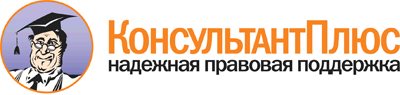 Протокол от 16.12.2011
"О присоединении Российской Федерации к Марракешскому соглашению об учреждении Всемирной торговой организации от 15 апреля 1994 г."Документ предоставлен КонсультантПлюс

www.consultant.ru

Дата сохранения: 04.08.2014"из"  Код товара      Наименование товара    Связанная  ставка     ввозной    таможенной пошлины на дату при-  соединения  Конечная   связанная   ставка     ввозной  таможенной   пошлины      Год      окончания   исполнения обязательствПервоначальное переговорное     право      Прочие  налоги    и     сборы  01             Живые животные            0101           Лошади, ослы, мулы и      лошаки живые:             0101 10        - чистопородные племенные животные:                 0101 10 100 0  -- лошади                      0        0    0101 10 900 0  -- прочие                      5        0    0101 90        - прочие:                 -- лошади:                0101 90 110 0  --- убойные                    5        0    0101 90 190 0  --- прочие                     5        0    0101 90 300 0  -- ослы                        5        0    0101 90 900 0  -- мулы и лошаки               5        0    0102           Крупный рогатый скот      живой:                    0102 10        - чистопородные племенные животные:                 0102 10 100 0  -- нетели (самки крупного рогатого скота до первого отела)                         0     EU27             0    0102 10 300 0  -- коровы                      0     EU27, US         0    0102 10 900 0  -- прочие                      0     EU27             0    0102 90        - прочие:                 -- домашние виды:         0102 90 050 0  --- массой не более 80 кг      5     EU27             0    --- массой более 80 кг, ноне более 160 кг:          0102 90 210 0  ---- убойные                   5     EU27             0    0102 90 290 0  ---- прочие                    5     EU27             0    --- массой более 160 кг,  но не более 300 кг:       0102 90 410 0  ---- убойные                   5     EU27             0    0102 90 490 0  ---- прочие                    5     EU27             0    --- массой более 300 кг:  ---- нетели (самки        крупного рогатого скота допервого отела):           0102 90 510 0  ----- убойные                  5     EU27             0    0102 90 590 0  ----- прочие                   5     EU27             0    ---- коровы:              0102 90 610 0  ----- убойные                  5     EU27             0    0102 90 690 0  ----- прочие                   5     EU27             0    ---- прочие:              0102 90 710 0  ----- убойные                  5     EU27             0    0102 90 790 0  ----- прочие                   5     EU27             0    0102 90 900 0  -- прочие                      5     EU27             0    0103           Свиньи живые:             0103 10 000 0  - чистопородные племенные животные                       0     US               0    - прочие:                 0103 91        -- массой менее 50 кг:    0103 91 100 0  --- домашние виды              5        0    0103 91 900 0  --- прочие                     5        0    0103 92        -- массой 50 кг или более:--- домашние виды:        0103 92 110 0  ---- свиноматки массой не менее 160 кг, имевшие по  крайней мере один опорос       5        0    0103 92 190 0  ---- прочие                    5        0    0103 92 900 0  --- прочие                     5        0    0104           Овцы и козы живые:        0104 10        - овцы:                   0104 10 100 0  -- чистопородные племенныеживотные                       0     AU               0    -- прочие:                0104 10 300 0  --- ягнята (до одного     года)                          5       0     0104 10 800 0  --- прочие                     5       0     0104 20        - козы:                   0104 20 100 0  -- чистопородные племенныеживотные                       0        0    0104 20 900 0  -- прочие                      5        0    0105           Домашняя птица живая, то  есть куры домашние (Gallusdomesticus), утки, гуси,  индейки и цесарки:        - массой не более 185 г:  0105 11        -- куры домашние (Gallus  domesticus):              --- цыплята               прародительских и         материнских линий         племенного разведения:    0105 11 110 0  ---- линии несушек             5     EU27, US         0    0105 11 190 0  ---- прочие                    5     EU27, US         0    --- прочие:               0105 11 910 0  ---- линии несушек             5     EU27, US         0    0105 11 990 0  ---- прочие                    5     EU27, US         0    0105 12 000 0  -- индейки                     5     EU27             0    0105 19        -- прочие:                0105 19 200 0  --- гуси                       5     EU27             0    0105 19 900 0  --- утки и цесарки             5     EU27             0    - прочие:                 0105 94 000 0  -- куры домашние (Gallus  domesticus)                    5     EU27             0    0105 99        -- прочие:                0105 99 100 0  --- утки                       5     EU27             0    0105 99 200 0  --- гуси                       5     EU27             0    0105 99 300 0  --- индейки                    5     EU27             0    0105 99 500 0  --- цесарки                    5     EU27             0    0106           Живые животные прочие:    - млекопитающие:          0106 11 00     -- приматы:               0106 11 001 0  --- для научно-           исследовательских целей        0        0    0106 11 009 0  --- прочие                     5        0    0106 12 00     -- киты, дельфины и       морские свиньи            (млекопитающие отряда     Cetacea); ламантины и     дюгони (млекопитающие     отряда Sirenia):          0106 12 001 0  --- для научно-           исследовательских целей        0        0    0106 12 009 0  --- прочие                     5        0    0106 19        -- прочие:                0106 19 100 0  --- кролики домашние           5        0    0106 19 90     --- прочие:               0106 19 901 0  ---- для научно-          исследовательских целей        0        0    0106 19 909    ---- прочие:              0106 19 909 1  ----- лисицы                   5        0    0106 19 909 2  ----- песцы                    5        0    0106 19 909 3  ----- соболи                   5        0    0106 19 909 4  ----- норки                    5        0    0106 19 909 9  ----- прочие                   5        0    0106 20 00     - рептилии (включая змей ичерепах):                 0106 20 001 0  -- для научно-            исследовательских целей        0       0     0106 20 009 0  -- прочие                      5        0    - птицы:                  0106 31 00     -- хищные птицы:          0106 31 001 0  --- для научно-           исследовательских целей        0        0    0106 31 009 0  --- прочие                     5        0    0106 32 00     -- попугаеобразные        (включая попугаев,        длиннохвостых попугаев,   ара и какаду):            0106 32 001 0  --- для научно-           исследовательских целей        0        0    0106 32 009 0  --- прочие                     5        0    0106 39        -- прочие:                0106 39 100 0  --- голуби                     5        0    0106 39 90     --- прочие:               0106 39 901 0  ---- для научно-          исследовательских целей        0        0    0106 39 909 0  ---- прочие                    5        0    0106 90 00     - прочие:                 0106 90 001 0  -- животные для научно-   исследовательских целей        0        0    0106 90 009    -- прочие:                --- пчелы медоносные:     0106 90 009 1  ---- матки пчелиные            5        0    0106 90 009 2  ---- пчелопакеты               5        0    0106 90 009 3  ---- прочие                    5        0    0106 90 009 9  --- прочие                     5        0    02             Мясо и пищевые мясные     субпродукты               0201           Мясо крупного рогатого    скота, свежее или         охлажденное:              0201 10 000    - туши и полутуши:        0201 10 000 2  -- высококачественная     говядина стоимостью на    условиях франко-граница   страны ввоза не менее 8000евро за 1000 кг нетто     массы (Примечание 7)          15     AR, AU, EU27, NZ, US, UY       0    -- прочее:                0201 10 000 3  --- высококачественная    говядина (Примечание 6)       15     AR, AU, EU27, NZ, US, UY       0    0201 10 000 8  --- прочее                    55       55|27.5  (Примечание    3а)         0|      Примечание      3а     AR, AU, EU27, NZ, US, UY       0    0201 20        - прочие отруба,          необваленные:             0201 20 200    -- "компенсированные"     четвертины:               0201 20 200 2  --- высококачественная    говядина стоимостью на    условиях франко-граница   страны ввоза не менее 8000евро за 1000 кг нетто     массы (Примечание 7)          15     AR, AU, DO,   EU27, HN, NZ, US, UY           0    --- прочее:               0201 20 200 3  ---- высококачественная   говядина (Примечание 6)       15     AR, AU, DO,   EU27, HN, NZ, US, UY           0    0201 20 200 8  ---- прочее                   55       55|27.5  (Примечание    3а)         0|      Примечание      3а     AR, AU, DO,   EU27, HN, NZ, US, UY           0    0201 20 300    -- неразделенные или      разделенные передние      четвертины:               0201 20 300 2  --- высококачественная    говядина стоимостью на    условиях франко-граница   страны ввоза не менее 8000евро за 1000 кг нетто     массы (Примечание 7)          15     AR, AU, DO,   EU27, HN, NZ, US, UY           0    --- прочее:               0201 20 300 3  ---- высококачественная   говядина (Примечание 6)       15     AR, AU, DO,   EU27, HN, NZ, US, UY           0    0201 20 300 8  ---- прочее                   55       55|27.5  (Примечание    3а)         0|      Примечание      3а     AR, AU, DO,   EU27, HN, NZ, US, UY           0    0201 20 500    -- неразделенные или      разделенные задние        четвертины:               0201 20 500 2  --- высококачественная    говядина стоимостью на    условиях франко-граница   страны ввоза не менее 8000евро за 1000 кг нетто     массы (Примечание 7)          15     AR, AU, DO,   EU27, HN, NZ, US, UY           0    --- прочее:               0201 20 500 3  ---- высококачественная   говядина (Примечание 6)       15     AR, AU, DO,   EU27, HN, NZ, US, UY           0    0201 20 500 8  ---- прочее                   55       55|27.5  (Примечание    3а)         0|      Примечание      3а     AR, AU, DO,   EU27, HN, NZ, US, UY           0    0201 20 900    -- прочие:                0201 20 900 2  --- высококачественная    говядина стоимостью на    условиях франко-граница   страны ввоза не менее 8000евро за 1000 кг нетто     массы (Примечание 7)          15     AR, AU, DO,   EU27, HN, NZ, US, UY           0    --- прочее:               0201 20 900 3  ---- высококачественная   говядина (Примечание 6)       15     AR, AU, DO,   EU27, HN, NZ, US, UY           0    0201 20 900 8  ---- прочее                   55       55|27.5  (Примечание    3а)         0|      Примечание      3а     AR, AU, DO,   EU27, HN, NZ, US, UY           0    0201 30 000    - обваленные:             0201 30 000 5  -- высококачественная     говядина стоимостью на    условиях франко-граница   страны ввоза не менее 8000евро за 1000 кг нетто     массы (Примечание 7)          15     AR, AU, DO,   EU27, HN, JP, NZ, US, UY       0    -- прочее:                0201 30 000 6  --- высококачественная    говядина (Примечание 6)       15     AR, AU, DO,   EU27, HN, NZ, US, UY           0    0201 30 000 8  --- прочее                    55       55|27.5  (Примечание    3а)         0|      Примечание      3а     AR, AU, DO,   EU27, HN, NZ, US, UY           0    0202           Мясо крупного рогатого    скота, замороженное:      0202 10 000    - туши и полутуши:        0202 10 000 2  -- высококачественная     говядина стоимостью на    условиях франко-граница   страны ввоза не менее 8000евро за 1000 кг нетто     массы (Примечание 7)          15     AR, AU, CA,   EU27, MN, NI, NZ, US, UY       0    -- прочее:                0202 10 000 3  --- высококачественная    говядина (Примечание 6)       15     AR, AU, CA,   EU27, MN, NI, NZ, US, UY       0    0202 10 000 8  --- прочее                    55       55|27.5  (Примечание    3б)         0|      Примечание      3б     AR, AU, CA,   EU27, MN, NI, NZ, US, UY       0    0202 20        - прочие отруба,          необваленные:             0202 20 100    -- компенсированные       четвертины:               0202 20 100 2  --- высококачественная    говядина стоимостью на    условиях франко-граница   страны ввоза не менее 8000евро за 1000 кг нетто     массы (Примечание 7)          15     AR, AU, EU27, MN, NI, NZ,   US, UY           0    --- прочее:               0202 20 100 3      15     AR, AU, EU27, MN, NI, NZ,   US, UY        0202 20 100 8  ---- прочее                   55       55|27.5  (Примечание    3б)         0|      Примечание      3б     AR, AU, EU27, MN, NI, NZ,   US, UY           0    0202 20 300    -- неразделенные или      разделенные передние      четвертины:               0202 20 300 2  --- высококачественная    говядина стоимостью на    условиях франко-граница   страны ввоза не менее 8000евро за 1000 кг нетто     массы (Примечание 7)          15     AR, AU, EU27, MN, NI, NZ,   US, UY           0    --- прочее:               0202 20 300 3  ---- высококачественная   говядина (Примечание 6)       15     AR, AU, EU27, MN, NI, NZ,   US, UY           0    0202 20 300 8  ---- прочее                   55       55|27.5  (Примечание    3б)         0|      Примечание      3б     AR, AU, EU27, MN, NI, NZ,   US, UY           0    0202 20 500    -- неразделенные или      разделенные задние        четвертины:               0202 20 500 2  --- высококачественная    говядина стоимостью на    условиях франко-граница   страны ввоза не менее 8000евро за 1000 кг нетто     массы (Примечание 7)          15     AR, AU, EU27, MN, NI, NZ,   US, UY           0    --- прочее:               0202 20 500 3  ---- высококачественная   говядина (Примечание 6)       15     AR, AU, EU27, MN, NI, NZ,   US, UY           0    0202 20 500 8  ---- прочее                   55       55|27.5  (Примечание    3б)         0|      Примечание      3б     AR, AU, EU27, MN, NI, NZ,   US, UY           0    0202 20 900    -- прочие:                0202 20 900 2  --- высококачественная    говядина стоимостью на    условиях франко-граница   страны ввоза не менее 8000евро за 1000 кг нетто     массы (Примечание 7)          15     AR, AU, EU27, MN, NI, NZ,   US, UY           0    --- прочее:               0202 20 900 3  ---- высококачественная   говядина (Примечание 6)       15     AR, AU, EU27, MN, NI, NZ,   US, UY           0    0202 20 900 8  ###            ---- прочее                   55       55|27.5  (Примечание    3б)         0|      Примечание      3б     AR, AU, EU27, MN, NI, NZ,   US, UY          0     0202 30        - обваленные:             0202 30 100    -- передние четвертины,   цельные или разрубленные  максимально на пять       кусков, причем каждая     четвертина представлена   одним блоком;             компенсированные          четвертины представлены   двумя блоками, один из    которых содержит переднюю четвертину, цельную или   разрубленную максимально  на пять кусков, а другой -заднюю четвертину, за     исключением вырезки, однимкуском:                   0202 30 100 5  --- высококачественная    говядина стоимостью на    условиях франко-граница   страны ввоза не менее 8000евро за 1000 кг нетто     массы (Примечание 7)          15     AR, AU, BR,   CA, EU27, IN, JP, MN, NI,   NZ, PY, US, UY   0    --- прочее:               0202 30 100 6  ---- высококачественная   говядина (Примечание 6)       15     AR, AU, BR,   CA, EU27, IN, JP, MN, NI,   NZ, PY, US, UY   0    0202 30 100 8  ---- прочее                   55       55|27.5  (Примечание    3б)         0|      Примечание      3б     AR, AU, BR,   CA, EU27, IN, JP, MN, NI,   NZ, PY, US, UY   0    0202 30 500    -- отруба, лопатка и      лопаточная часть с лучевойкостью и грудинка:        0202 30 500 5  --- высококачественная    говядина стоимостью на    условиях франко-граница   страны ввоза не менее 8000евро за 1000 кг нетто     массы (Примечание 7)          15     AR, AU, BR,   CA, EU27, IN, JP, MN, NI,   NZ, PY, US, UY   0    --- прочее:               0202 30 500 6  ---- высококачественная   говядина (Примечание 6)       15     AR, AU, BR,   CA, EU27, IN, JP, MN, NI,   NZ, PY, US, UY   0    0202 30 500 8  ###            ---- прочее                   55       55|27.5  (Примечание    3б)         0|      Примечание      3б     AR, AU, BR,   CA, EU27, IN, JP, MN, NI,   NZ, PY, US, UY   0    0202 30 900    -- прочие:                0202 30 900 5  --- высококачественная    говядина стоимостью на    условиях франко-граница   страны ввоза не менее 8000евро за 1000 кг нетто     массы (Примечание 7)          15     AR, AU, BR,   CA, EU27, IN, JP, MN, NI,   NZ, PY, US, UY   0    --- прочее:               0202 30 900 6  ---- высококачественная   говядина (Примечание 6)       15     AR, AU, BR,   CA, EU27, IN, JP, MN, NI,   NZ, PY, US, UY   0    0202 30 900 8  ###            ---- прочее                   55       55|27.5  (Примечание    3б)         0|      Примечание      3б     AR, AU, BR,   CA, EU27, IN, JP, MN, NI,   NZ, PY, US, UY   0    0203           Свинина свежая,           охлажденная или           замороженная:             - свежая или охлажденная: 0203 11        -- туши и полутуши:       0203 11 100 0  --- домашних свиней           65         25        2020 +   EU27            0     0203 11 900 0  --- прочие                    65         25        2020 +   EU27            0     0203 12        -- окорока, лопатки и     отруба из них,            необваленные:             --- домашних свиней:      0203 12 110 0  ###, ***       ---- окорока и отруба из  них                           65         25        2020 +   CA, EU27, US     0    0203 12 190 0  ###, ***       ---- лопатки и отруба из  них                           65         25        2020 +   CA, EU27, US     0    0203 12 900 0  --- прочие                    65         25        2020 +   CA, EU27, US     0    0203 19        -- прочая:                --- домашних свиней:      0203 19 110 0  ---- передние края и      отруба из них                 65         25        2020 +   CA, EU27, US     0    0203 19 130 0  ###, ***       ---- корейки и отруба из  них, необваленные             65         25        2020 +   CA, EU27, US     0    0203 19 150    ###, ***       ---- грудинки (streaky) и отруба из них                 65         25        2020 +   CA, EU27, US     0    ---- прочие:              0203 19 550 0  ----- обваленная              65         25        2020 +   CA, EU27, US     0    0203 19 590 0  ###, ***       ----- прочая                  65         25        2020 +   CA, EU27, US     0    0203 19 900 0  --- прочая                    65         25        2020 +   CA, EU27, US     0    - мороженая:              0203 21        -- туши и полутуши:       0203 21 100 0  --- домашних свиней           65         25        2020 +   AU, BR, CA,   EU27             0    0203 21 900 0  --- прочие                    65         25        2020 +   AU, BR, CA,   EU27             0    0203 22        -- окорока, лопатки и     отруба из них,            необваленные:             --- домашних свиней:      0203 22 110 0  ###, ***       ---- окорока и отруба из  них                           65         25        2020 +   AU, BR, CA,   EU27, US         0    0203 22 190 0  ###, ***       ---- лопатки и отруба из  них                           65         25        2020 +   AU, BR, CA,   EU27, US         0    0203 22 900 0  ###, ***       --- прочие                    65         25        2020 +   AU, BR, CA,   EU27, US         0    0203 29        -- прочая:                --- домашних свиней:      0203 29 110 0  ---- передние края и      отруба из них                 65         25        2020 +   AU, BR, CA,   EU27, US         0    0203 29 130    ###, ***       ---- корейки и отруба из  них, необваленные             65         25        2020 +   AU, BR, CA,   EU27, US         0    0203 29 150 0  ###, ***       ---- грудинки (streaky) и отруба из них                 65         25        2020 +   AU, BR, CA,   EU27, US         0    ---- прочие:              0203 29 550    ----- обваленная:         0203 29 550 2  ###, ***       ------ тримминг               65         25        2020 +   AU, BR, CA,   EU27, US         0    0203 29 550 8  ###, ***       ------ прочая                 65         25        2020 +   AU, BR, CA,   EU27, US         0    0203 29 590 0  ###, ***       ----- прочая                  65         25        2020 +   AU, BR, CA,   EU27, US         0    0203 29 900    --- прочая:               0203 29 900 2  ###, ***       ----- тримминг                65         25        2020 +   AU, BR, CA,   EU27, US         0    0203 29 900 8  ###, ***       ----- прочая                  65         25        2020 +   AU, BR, CA,   EU27, US         0    0204           Баранина или козлятина    свежая, охлажденная или   замороженная:             0204 10 000 0  -- туши и полутуши ягнят, свежие или охлажденные     15, но не менее 0.15   e за кг  AU, EU27, NZ, UY               0    -- прочая баранина, свежаяили охлажденная:          0204 21 000 0  -- туши и полутуши         15, но не менее 0.15   e за кг  AU, EU27, MN, N2, UY           0    0204 22        -- прочие отруба,         необваленные:             0204 22 100 0  --- передние четвертины   короткого разруба          15, но не менее 0.15   e за кг  AU, EU27, MN, NZ, UY           0    0204 22 300 0  --- хребтовые края спиннойчасти и/или почечные части 15, но не менее 0.15   e за кг  AU, EU27, MN, NZ, UY           0    0204 22 500 0  --- тазобедренные части с голяшкой                   15, но не менее 0.15   e за кг  AU, EU27, MN, NZ, UY           0    0204 22 900 0  --- прочие                 15, но не менее 0.15   e за кг  AU, EU27, MN, NZ, UY           0    0204 23 000 0  -- мясо обваленное         15, но не менее 0.15   e за кг  AU, EU27, MN, NZ, UY           0    0204 30 000 0  - туши и полутуши ягнят,  замороженные               15, но не менее 0.15   e за кг  AU, EU27, NZ, UY               0    - прочая баранина,        замороженная:             0204 41 000 0  -- туши и полутуши         15, но не менее 0.15   e за кг  AU, EU27, NZ, UY               0    0204 42        -- прочие отруба,         необваленные:             0204 42 100 0  --- передние четвертины   короткого разруба          15, но не менее 0.15   e за кг  AU, EU27, NZ, UY               0    0204 42 300 0  --- хребтовые края спиннойчасти и/или почечные части 15, но не менее 0.15   e за кг  AU, EU27, NZ, UY               0    0204 42 500 0  --- тазобедренные части с голяшкой                   15, но не менее 0.15   e за кг  AU, EU27, NZ, UY               0    0204 42 900 0  --- прочие                 15, но не менее 0.15   e за кг  AU, EU27, NZ, UY               0    0204 43        -- мясо обваленное:       0204 43 100 0  --- ягнят                  15, но не менее 0.15   e за кг  AU, EU27, NZ, UY               0    0204 43 900 0  --- прочее                 15, но не менее 0.15   e за кг  AU, EU27, NZ, UY               0    0204 50        - козлятина:              -- свежая или охлажденная:0204 50 110 0  --- туши и полутуши        15, но не менее 0.15   e за кг  EU27, UY         0    0204 50 130 0  --- передние четвертины   короткого разруба          20, но не  менее 0.2   e за кг   15, но не менее 0.15   e за кг      2014    EU27, UY         0    0204 50 150 0  --- хребтовые края спиннойчасти и/или почечные части 20, но не  менее 0.2   e за кг   15, но не менее 0.15   e за кг      2014    EU27, UY         0    0204 50 190 0  --- тазобедренные части с голяшкой                   20, но не  менее 0.2   e за кг   15, но не менее 0.15   e за кг      2014    EU27, UY         0    --- прочая:               0204 50 310 0  ---- отруба необваленные   20, но не  менее 0.2   e за кг   15, но не менее 0.15   e за кг      2014    EU27, UY         0    0204 50 390 0  ---- мясо обваленное       20, но не  менее 0.2   e за кг   15, но не менее 0.15   e за кг      2014    EU27, UY         0    -- замороженная:          0204 50 510 0  --- туши и полутуши        20, но не  менее 0.2   e за кг   15, но не менее 0.15   e за кг      2014    EU27, UY         0    0204 50 530 0  --- передние четвертины   короткого разруба          20, но не  менее 0.2   e за кг   15, но не менее 0.15   e за кг      2014    EU27, UY         0    0204 50 550 0  --- хребтовые края спиннойчасти и/или почечные части 20, но не  менее 0.2   e за кг   15, но не менее 0.15   e за кг      2014    EU27, UY         0    0204 50 590 0  --- тазобедренные части с голяшкой                   20, но не  менее 0.2   e за кг   15, но не менее 0.15   e за кг      2014    EU27, UY         0    --- прочая:               0204 50 710 0  ---- отруба необваленные   20, но не  менее 0.2   e за кг   15, но не менее 0.15   e за кг      2014    EU27, UY         0    0204 50 790 0  ---- мясо обваленное       20, но не  менее 0.2   e за кг   15, но не менее 0.15   e за кг      2014    EU27, UY         0    0205           Мясо лошадей, ослов, муловили лошаков, свежее,      охлажденное или           замороженное:             0205 00 200 0  - свежее или охлажденное   15, но не менее 0.15   e за кг  AU, MN, UY       0    0205 00 800 0  - замороженное             15, но не менее 0.15   e за кг  AU, MN, UY       0    0206           Пищевые субпродукты       крупного рогатого скота,  свиней, овец, коз,        лошадей, ослов, мулов или лошаков, свежие,          охлажденные или           замороженные:             0206 10        - крупного рогатого скота,свежие или охлажденные:   0206 10 100 0  -- для производства       фармацевтической продукции     0     EU27, US, UY     0    -- прочие:                0206 10 910 0  --- печень                 20, но не  менее 0.2   e за кг   15, но не менее 0.15   e за кг      2015    EU27, US, UY     0    0206 10 950 0  --- толстая диафрагма и   тонкая диафрагма           20, но не  менее 0.2   e за кг   15, но не менее 0.15   e за кг      2015    EU27, US, UY     0    0206 10 990 0  --- прочие                 20, но не  менее 0.2   e за кг   15, но не менее 0.15   e за кг      2015    EU27, US, UY     0    - крупного рогатого скота,замороженные:             0206 21 000 0  -- языки                   20, но не  менее 0.8   e за кг   15, но не менее 0.6 e   за кг       2014    AU, CA, EU27, US, UY           0    0206 22 000    -- печень:                0206 22 000 1  --- для производства      фармацевтической продукции     5     CA, EU27, PY, US, UY           0    0206 22 000 9  -- прочая                  15, но не менее 0.15   e за кг  12.5, но неменее 0.13   e за кг      2014    AU, CA, EU27, US, UY           0    0206 29        -- прочие:                0206 29 100 0  --- для производства      фармацевтической продукции     5     CA, EU27, US, UY               0    --- прочие:               0206 29 910 0  ---- толстая диафрагма и  тонкая диафрагма           15, но не менее 0.15   e за кг  12.5, но неменее 0.13   e за кг      2014    AU, CA, EU27, US, UY           0    0206 29 990 0  ---- прочие                15, но не менее 0.15   e за кг  12.5, но неменее 0.13   e за кг      2014    AU, CA, EU27, US, UY           0    0206 30 000    - свиней, свежие или      охлажденные:              -- печень:                0206 30 000 1  --- для производства      фармацевтической продукции     5     EU27, UY         0    0206 30 000 2  --- прочая                 20, но не  менее 0.2   e за кг   15, но не менее 0.15   e за кг      2015    EU27, UY         0    - прочие:                 0206 30 000 3  --- для производства      фармацевтической продукции     5     EU27, UY         0    0206 30 000 4  --- прочие                 20, но не  менее 0.2   e за кг   15, но не менее 0.15   e за кг      2015    EU27, UY         0    - свиней, замороженные:   0206 41 000    -- печень:                0206 41 000 1  --- для производства      фармацевтической продукции     5     CA, EU27, US, UY               0    0206 41 000 9  --- прочая                 15, но не менее 0.15   e за кг  AU, CA, EU27, US, UY           0    0206 49        -- прочие:                0206 49 200    --- домашних свиней:      0206 49 200 1  ---- для производства     фармацевтической продукции     5     CA, EU27, US, UY               0    0206 49 200 9  ---- прочие                15, но не менее 0.15   e за кг  12.5, но неменее 0.13   e за кг      2014    BR, CA, EU27, US, UY           0    0206 49 800    --- прочие:               0206 49 800 1  ---- для производства     фармацевтической продукции     5     CA, EU27, US, UY               0    0206 49 800 9  ---- прочие                15, но не менее 0.15   e за кг  BR, CA, EU27, US, UY           0    0206 80        - свежие или охлажденные  прочие:                   0206 80 100 0  -- для производства       фармацевтической продукции     5     EU27, NZ, UY     0    -- прочие:                0206 80 910 0  --- лошадей, ослов, мулов и лошаков                  15, но не менее 0.15   e за кг  EU27, UY         0    0206 80 990 0  --- овец и коз             15, но не менее 0.15   e за кг  EU27, NZ, UY     0    0206 90        - замороженные прочие:    0206 90 100 0  -- для производства       фармацевтической продукции     5     EU27, UY         0    -- прочие:                0206 90 910 0  --- лошадей, ослов, мулов и лошаков                  15, но не менее 0.15   e за кг  AU, EU27, UY     0    0206 90 990 0  --- овец и коз             15, но не менее 0.15   e за кг  AU, EU27, NZ, UY               0    0207           Мясо и пищевые субпродуктыдомашней птицы, указанной в товарной позиции 0105,  свежие, охлажденные или   замороженные:             - домашней птицы вида     Gallus domesticus:        0207 11        -- не разделенные на      части, свежие или         охлажденные:              0207 11 100 0  --- ощипанные и           полупотрошеные, с головой и плюснами ног,           представленные как "83%-  ные цыплята"                  80       80|37.5  (Примечание    3е)         0|     (Примечание     3е)     CO, EU27, US     0    0207 11 300 0  --- ощипанные и           потрошеные, без головы и  плюсен ног, но с шейкой,  сердцем, печенью и        мускульным желудком,      представленные как "70%-  ные цыплята"                  80       80|37.5  (Примечание    3е)         0|     (Примечание     3е)     CO, EU27, US     0    0207 11 900 0  --- ощипанные и           потрошеные, без головы и  плюсен ног и без шейки,   сердца, печени и          мускульного желудка,      представленные как "65%-  ные цыплята", или         представленные в какой-   либо другой разделке          80       80|37.5  (Примечание    3е)         0|     (Примечание     3е)     CO, EU27, US     0    0207 12        -- не разделенные на      части, мороженые:         0207 12 100 0  --- ощипанные и           потрошеные, без головы и  плюсен ног, но с шейкой,  сердцем, печенью и        мускульным желудком,      представленные как "70%-  ные цыплята"                  80       80|37.5  (Примечание    3е)         0|     (Примечание     3е)     BR, CO, EU27, US               0    0207 12 900 0  --- ощипанные и           потрошеные, без головы и  плюсен ног и без          шейки, сердца, печени и   мускульного желудка,      предоставленные как "65%- ные цыплята", или         представленные в какой-   либо другой разделке          80       80|37.5  (Примечание    3е)         0|     (Примечание     3е)     BR, CO, EU27, US               0    0207 13        -- части тушек и          субпродукты, свежие или   охлажденные:              --- части тушек:          0207 13 100 0  ---- обваленные               80       80|37.5  (Примечание    3е)         0|     (Примечание     3е)     CO, EU27, US     0    ---- необваленные:        0207 13 200 0  ----- половины или        четвертины                    80       80|37.5  (Примечание    3е)         0|     (Примечание     3е)     CO, EU27, US     0    0207 13 300 0  ----- крылья цельные, с   тонким концом или без него    80       80|37.5  (Примечание    3е)         0|     (Примечание     3е)     CO, EU27, US     0    0207 13 400 0  ----- спинки, шейки,      спинки вместе с шейкой,   гузки и тонкие концы      крыльев                       80       80|37.5  (Примечание    3е)         0|     (Примечание     3е)     CO, EU27, US     0    0207 13 500 0  ----- грудки и куски из   них                           80       80|37.5  (Примечание    3е)         0|     (Примечание     3е)     CO, EU27, US     0    0207 13 600 0  ----- ножки и куски из них    80       80|37.5  (Примечание    3е)         0|     (Примечание     3е)     CO, EU27, US     0    0207 13 700 0  ----- прочие                  80       80|37.5  (Примечание    3е)         0|     (Примечание     3е)     CO, EU27, US     0    --- субпродукты:          0207 13 910 0  ---- печень                   80       80|37.5  (Примечание    3е)         0|     (Примечание     3е)     CO, EU27, US     0    0207 13 990 0  ---- прочие                   80       80|37.5  (Примечание    3е)         0|     (Примечание     3е)     CO, EU27, US     0    0207 14        -- части тушек и          субпродукты, мороженые:   --- части тушек:          0207 14 100 0  ###            ---- обваленные               80       80|37.5  (Примечание    3е)         0|     (Примечание     3е)     BR, CA, CO,   EU27, JP, TH, US               0    ---- необваленные:        0207 14 200 0  ###            ----- половины или        четвертины                    80       80|37.5  (Примечание    3е)         0|     (Примечание     3е)     BR, CA, CO,   EU27, JP, TH, US               0    0207 14 300 0  ----- крылья цельные, с   тонким концом или без него    80       80|37.5  (Примечание    3е)         0|     (Примечание     3е)     BR, CA, CO,   EU27, TH, US     0    0207 14 400 0  ###            ----- спинки, шейки,      спинки вместе с шейкой,   гузки и тонкие концы      крыльев                       80       80|37.5  (Примечание    3е)         0|     (Примечание     3е)     BR, CA, CO,   EU27, TH, US     0    0207 14 500 0  ----- грудки и куски из   них                           80       80|37.5  (Примечание    3е)         0|     (Примечание     3е)     BR, CA, CO,   EU27, JP, TH, US               0    0207 14 600 0  ###            ----- ножки и куски из них    80       80|37.5  (Примечание    3е)         0|     (Примечание     3е)     BR, CA, CO,   EU27, TH, US     0    0207 14 700 0  ###            ----- прочие                  80       80|37.5  (Примечание    3е)         0|     (Примечание     3е)     BR, CA, CO,   EU27, TH, US     0    --- субпродукты:          0207 14 910 0  ---- печень                   80       80|37.5  (Примечание    3е)         0|     (Примечание     3е)     BR, CA, CO,   EU27, TH, US     0    0207 14 990 0  ---- прочие                   80       80|37.5  (Примечание    3е)         0|     (Примечание     3е)     BR, CA, CO,   EU27, TH, US     0    - индеек:                 0207 24        -- не разделенные на      части, свежие или         охлажденные:              0207 24 100 0  --- ощипанные и           потрошеные, без головы и  плюсен ног, но с шейкой,  сердцем, печенью и        мускульным желудком,      представленные как "80%-  ные индейки"                  80       80|37.5  (Примечание    3е)         0|     (Примечание     3е)     CO, EU27, US     0    0207 24 900 0  --- ощипанные и           потрошеные, без головы и  плюсен ног, без шейки,    сердца, печени и          мускульного желудка,      представленные как "73%-  ные индейки", или         представленные в какой-   либо другой разделке          80       80|37.5  (Примечание    3е)         0|     (Примечание     3е)     CO, EU27, US     0    0207 25        -- не разделенные на      части, мороженые:         0207 25 100 0  --- ощипанные и           потрошеные, без головы и  плюсен ног, но с шейкой,  сердцем, печенью и        мускульным желудком,      представленные как "80%-  ные индейки"                  80       80|37.5  (Примечание    3е)         0|     (Примечание     3е)     CA, CO, EU27, US               0    0207 25 900 0  --- ощипанные и           потрошеные, без головы и  плюсен ног, без шейки,    сердца, печени и          мускульного желудка,      представленные как "73%-  ные индейки", или         представленные в какой-   либо другой разделке          80       80|37.5  (Примечание    3е)         0|     (Примечание     3е)     CA, CO, EU27, US               0    0207 26        -- части тушек и          субпродукты, свежие или   охлажденные:              --- части тушек:          0207 26 100 0  ---- обваленные               80       80|37.5  (Примечание    3е)         0|     (Примечание     3е)     CO, EU27, US     0    ---- необваленные:        0207 26 200 0  ----- половины или        четвертины                    80       80|37.5  (Примечание    3е)         0|     (Примечание     3е)     CO, EU27, US     0    0207 26 300 0  ----- крылья цельные, с   тонким концом или без него    80       80|37.5  (Примечание    3е)         0|     (Примечание     3е)     CO, EU27, US     0    0207 26 400 0  ----- спинки, шейки,      спинки вместе с шейкой,   гузки и тонкие концы      крыльев                       80       80|37.5  (Примечание    3е)         0|     (Примечание     3е)     CO, EU27, US     0    0207 26 500 0  ----- грудки и куски из   них                           80       80|37.5  (Примечание    3е)         0|     (Примечание     3е)     CO, EU27, US     0    ----- ножки и куски из    них:                      0207 26 600 0  ------ голени и куски из  них                           80       80|37.5  (Примечание    3е)         0|     (Примечание     3е)     CO, EU27, US     0    0207 26 700 0  ------ прочие                 80       80|37.5  (Примечание    3е)         0|     (Примечание     3е)     CO, EU27, US     0    0207 26 800 0  ----- прочие                  80       80|37.5  (Примечание    3е)         0|     (Примечание     3е)     CO, EU27, US     0    --- субпродукты:          0207 26 910 0  ---- печень                   80       80|37.5  (Примечание    3е)         0|     (Примечание     3е)     CO, EU27, US     0    0207 26 990 0  ---- прочие                   80       80|37.5  (Примечание    3е)         0|     (Примечание     3е)     CO, EU27, US     0    0207 27        -- части тушек и          субпродукты, мороженые:   --- части тушек:          0207 27 100 0  ###            ---- обваленные               80       80|37.5  (Примечание    3е)         0|     (Примечание     3е)     BR, CA, CO,   EU27, US         0    ---- необваленные:        0207 27 200 0  ----- половины или        четвертины                    80       80|37.5  (Примечание    3е)         0|     (Примечание     3е)     BR, CA, CO,   EU27, US         0    0207 27 300 0  ----- крылья цельные, с   тонким концом или без него    80       80|37.5  (Примечание    3е)         0|     (Примечание     3е)     BR, CA, CO,   EU27, US         0    0207 27 400 0  ----- спинки, шейки,      спинки вместе с шейкой,   гузки и тонкие концы      крыльев                       80       80|37.5  (Примечание    3е)         0|     (Примечание     3е)     BR, CA, CO,   EU27, US         0    0207 27 500 0  ----- грудки и куски из   них                           80       80|37.5  (Примечание    3е)         0|     (Примечание     3е)     BR, CA, CO,   EU27, US         0    ----- ножки и куски из    них:                      0207 27 600 0  ###            ------ голени и куски из  них                           80       80|37.5  (Примечание    3е)         0|     (Примечание     3е)     BR, CA, CO    EU27, US         0    0207 27 700 0  ------ прочие                 80       80|37.5  (Примечание    3е)         0|     (Примечание     3е)     BR, CA, CO,   EU27, US         0    0207 27 800 0  ----- прочие                  80       80|37.5  (Примечание    3е)         0|     (Примечание     3е)     BR, CA, CO,   EU27, US         0    --- субпродукты:          0207 27 910 0  ---- печень                   80       80|37.5  (Примечание    3е)         0|     (Примечание     3е)     BR, CA, CO,   EU27, US         0    0207 27 990 0  ---- прочие                   80       80|37.5  (Примечание    3е)         0|     (Примечание     3е)     BR, CA, CO,   EU27, US         0    - уток, гусей или цесарок:0207 32        -- не разделенные на      части, свежие или         охлажденные:              --- уток:                 0207 32 110 0  ---- ощипанные,           обескровленные, без кишок,но не потрошеные, с       головой и плюснами ног,   представленные как "85%-  ные утки"                     80       80|37.5  (Примечание    3е)         0|     (Примечание     3е)     CO, EU27         0    0207 32 150 0  ---- ощипанные и          потрошеные, без головы и  плюсен ног, но с шейкой,  сердцем, печенью и        мускульным желудком,      представленные как        "70%-ные утки"                80       80|37.5  (Примечание    3е)         0|     (Примечание     3е)     CO, EU27         0    0207 32 190 0  ---- ощипанные и          потрошеные, без головы и  плюсен ног, без шейки,    сердца, печени и          мускульного желудка,      представленные как "63%-  ные утки", или            представленные в какой-   либо другой разделке          80       80|37.5  (Примечание    3е)         0|     (Примечание     3е)     CO, EU27         0    --- гусей:                0207 32 510 0  ---- ощипанные,           обескровленные,           непотрошеные, с головой и плюснами ног,             представленные как "82%-  ные гуси"                     80       80|37.5  (Примечание    3е)         0|     (Примечание     3е)     CO, EU27         0    0207 32 590 0  ---- ощипанные и          потрошеные, без головы и  плюсен ног, с сердцем и   мускульным желудком или   без них, представленные   как "75%-ные гуси", или   представленные в какой-   либо другой разделке          80       80|37.5  (Примечание    3е)         0|     (Примечание     3е)     CO, EU27         0    0207 32 900 0  --- цесарок                   80       80|37.5  (Примечание    3е)         0|     (Примечание     3е)     CO, EU27         0    0207 33        -- не разделенные на      части, мороженые:         --- уток:                 0207 33 110 0  ---- ощипанные и          потрошеные, без головы и  плюсен ног, но с шейкой,  сердцем, печенью и        мускульным желудком,      представленные как "70%-  ные утки"                     80       80|37.5  (Примечание    3е)         0|     (Примечание     3е)     CO, EU27, TH     0    0207 33 190 0  ---- ощипанные и          потрошеные, без головы и  плюсен ног, без шейки,    сердца, печени и          мускульного желудка,      представленные как "63%-  ные утки", или            представленные в какой-   либо другой разделке          80       80|37.5  (Примечание    3е)         0|     (Примечание     3е)     CO, EU27, TH     0    --- гусей:                0207 33 510 0  ---- ощипанные,           обескровленные,           непотрошеные, с головой и плюснами ног,             представленные как "82%-  ные гуси"                     80       80|37.5  (Примечание    3е)         0|     (Примечание     3е)     CO, EU27         0    0207 33 590 0  ---- ощипанные и          потрошеные, без головы и  плюсен ног, с сердцем     и мускульным желудком или без них, представленные   как "75%-ные гуси", или   представленные в какой-   либо другой разделке          80       80|37.5  (Примечание    3е)         0|     (Примечание     3е)     CO, EU27         0    0207 33 900 0  --- цесарок                   80       80|37.5  (Примечание    3е)         0|     (Примечание     3е)     CO, EU27         0    0207 34        -- жирная печень, свежая  или охлажденная:          0207 34 100 0  --- гусиная                   80       80|37.5  (Примечание    3е)         0|     (Примечание     3е)     CO, EU27         0    0207 34 900 0  --- утиная                    80       80|37.5  (Примечание    3е)         0|     (Примечание     3е)     CO, EU27         0    0207 35        -- прочие, свежие или     охлажденные:              --- части тушек:          ---- обваленные:          0207 35 110 0  ----- гусей                   80       80|37.5  (Примечание    3е)         0|     (Примечание     3е)     CO, EU27         0    0207 35 150    ----- уток и цесарок:     0207 35 150 3  ------ уток                   80       80|37.5  (Примечание    3е)         0|     (Примечание     3е)     CO, EU27         0    0207 35 150 5  ------ цесарок                80       80|37.5  (Примечание    3е)         0|     (Примечание     3е)     CO, EU27         0    ---- необваленные:        ----- половины или        четвертины:               0207 35 210 0  ------ уток                   80       80|37.5  (Примечание    3е)         0|     (Примечание     3е)     CO, EU27         0    0207 35 230 0  ------ гусей                  80       80|37.5  (Примечание    3е)         0|     (Примечание     3е)     CO, EU27         0    0207 35 250 0  ------ цесарок                80       80|37.5  (Примечание    3е)         0|     (Примечание     3е)     CO, EU27         0    0207 35 310    ----- крылья цельные, с   тонким концом или без     него:                     0207 35 310 3  ------ крылья цельные, с  тонким концом или без негоцесарок                       80       80|37.5  (Примечание    3е)         0|     (Примечание     3е)     CO, EU27         0    0207 35 310 5  ------ прочие                 80       80|37.5  (Примечание    3е)         0|     (Примечание     3е)     CO, EU27         0    0207 35 410    ----- спинки, шейки,      спинки вместе с шейкой,   гузки и тонкие концы      крыльев:                  0207 35 410 3  ------ спинки, шейки,     спинки вместе с шейкой,   гузки и тонкие концы      крыльев цесарок               80       80|37.5  (Примечание    3е)         0|     (Примечание     3е)     CO, EU27         0    0207 35 410 5  ------ прочие                 80       80|37.5  (Примечание    3е)         0|     (Примечание     3е)     CO, EU27         0    ----- грудки и куски из   них:                      0207 35 510 0  ------ гусей                  80       80|37.5  (Примечание    3е)         0|     (Примечание     3е)     CO, EU27         0    0207 35 530    ------ уток и цесарок:    0207 35 530 3  ------- уток                  80       80|37.5  (Примечание    3е)         0|     (Примечание     3е)     CO, EU27         0    0207 35 530 5  ------- цесарок               80       80|37.5  (Примечание    3е)         0|     (Примечание     3е)     CO, EU27         0    ----- ножки и куски из    них:                      0207 35 610 0  ------ гусей                  80       80|37.5  (Примечание    3е)         0|     (Примечание     3е)     CO, EU27         0    0207 35 630    ------ уток и цесарок:    0207 35 630 3  ------- уток                  80       80|37.5  (Примечание    3е)         0|     (Примечание     3е)     CO, EU27         0    0207 35 630 5  ------- цесарок               80       80|37.5  (Примечание    3е)         0|     (Примечание     3е)     CO, EU27         0    0207 35 710 0  ----- гусиные или утиные  палетоты                      80       80|37.5  (Примечание    3е)         0|     (Примечание     3е)     CO, EU27         0    0207 35 790    ----- прочие:             0207 35 790 3  ------ цесарок                80       80|37.5  (Примечание    3е)         0|     (Примечание     3е)     CO, EU27         0    0207 35 790 5  ------ прочие                 80       80|37.5  (Примечание    3е)         0|     (Примечание     3е)     CO, EU27         0    --- субпродукты:          0207 35 910 0  ---- печень, кроме жирной     80       80|37.5  (Примечание    3е)         0|     (Примечание     3е)     CO, EU27         0    0207 35 990 0  ---- прочие                   80       80|37.5  (Примечание    3е)         0|     (Примечание     3е)     CO, EU27         0    0207 36        -- прочие, мороженые:     --- части тушек:          ---- обваленные:          0207 36 110 0  ----- гусей                   80       80|37.5  (Примечание    3е)         0|     (Примечание     3е)     CO, EU27         0    0207 36 150    ----- уток и цесарок:     0207 36 150 3  ------ уток                   80       80|37.5  (Примечание    3е)         0|     (Примечание     3е)     CN, CO, EU27, TH               0    0207 36 150 5  ------ цесарок                80       80|37.5  (Примечание    3е)         0|     (Примечание     3е)     CO, EU27, TH     0    ---- необваленные:        ----- половины или        четвертины:               0207 36 210 0  ------ уток                   80       80|37.5  (Примечание    3е)         0|     (Примечание     3е)     CN, CO, EU27, TH               0    0207 36 230 0  ------ гусей                  80       80|37.5  (Примечание    3е)         0|     (Примечание     3е)     CO, EU27         0    0207 36 250 0  ------ цесарок                80       80|37.5  (Примечание    3е)         0|     (Примечание     3е)     CO, EU27         0    0207 36 310    ----- крылья цельные, с   тонким концом или без     него:                     0207 36 310 3  ------ цесарок                80       80|37.5  (Примечание    3е)         0|     (Примечание     3е)     CO, EU27, TH     0    0207 36 310 5  ------ прочие                 80       80|37.5  (Примечание    3е)         0|     (Примечание     3е)     CO, EU27, TH     0    0207 36 410    ----- спинки, шейки,      спинки вместе с шейкой,   гузки и тонкие концы      крыльев:                  0207 36 410 3  ------ цесарок                80       80|37.5  (Примечание    3е)         0|     (Примечание     3е)     CO, EU27, TH     0    0207 36 410 5  ------ прочие                 80       80|37.5  (Примечание    3е)         0|     (Примечание     3е)     CO, EU27, TH     0    ----- грудки и куски из   них:                      0207 36 510 0  ------ гусей                  80       80|37.5  (Примечание    3е)         0|     (Примечание     3е)     CO, EU27         0    0207 36 530    ------ уток и цесарок:    0207 36 530 3  ------- уток                  80       80|37.5  (Примечание    3е)         0|     (Примечание     3е)     CN, CO, EU27, TH               0    0207 36 530 5  ------- цесарок               80       80|37.5  (Примечание    3е)         0|     (Примечание     3е)     CO, EU27, TH     0    ----- ножки и куски из    них:                      0207 36 610 0  ------ гусей                  80       80|37.5  (Примечание    3е)         0|     (Примечание     3е)     CO, EU27         0    0207 36 630    ------ уток и цесарок:    0207 36 630 3  ------- уток                  80       80|37.5  (Примечание    3е)         0|     (Примечание     3е)     CN, CO, EU27, TH               0    0207 36 630 5  ------- цесарок               80       80|37.5  (Примечание    3е)         0|     (Примечание     3е)     CO, EU27, TH     0    0207 36 710 0  ----- гусиные или утиные  палетоты                      80       80|37.5  (Примечание    3е)         0|     (Примечание     3е)     CN, CO, EU27, TH               0    0207 36 790    ----- прочие:             0207 36 790 3  ------ цесарок                80       80|37.5  (Примечание    3е)         0|     (Примечание     3е)     CO, EU27         0    0207 36 790 5  ------ прочие                 80       80|37.5  (Примечание    3е)         0|     (Примечание     3е)     CO, EU27         0    --- субпродукты:          ---- печень:              0207 36 810 0  ----- жирная печень       гусиная                       80       80|37.5  (Примечание    3е)         0|     (Примечание     3е)     CO, EU27         0    0207 36 850 0  ----- жирная печень утиная    80       80|37.5  (Примечание    3е)         0|     (Примечание     3е)     CO, EU27, TH     0    0207 36 890 0  ----- прочая                  80       80|37.5  (Примечание    3е)         0|     (Примечание     3е)     CO, EU27         0    0207 36 900 0  ---- прочие                   80       80|37.5  (Примечание    3е)         0|     (Примечание     3е)     CO, EU27         0    0208           Прочие мясо и пищевые     мясные субпродукты,       свежие, охлажденные или   замороженные:             0208 10        - кроликов или зайцев:    -- домашних кроликов:     0208 10 110 0  --- свежие или охлажденные 20, но не  менее 0.2   e за кг   15, но не менее 0.15   e за кг      2015    CN               0    0208 10 190 0  --- замороженные           20, но не  менее 0.2   e за кг   15, но не менее 0.15   e за кг      2015    CN               0    0208 10 900 0  -- прочие                  20, но не  менее 0.2   e за кг   15, но не менее 0.15   e за кг      2015    CN               0    0208 30 000 0  - приматов                 15, но не менее 0.15   e за кг  AU               0    0208 40        - китов, дельфинов и      морских свиней            (млекопитающих отряда     Cetacea); ламантинов и    дюгоней (млекопитающих    отряда Sirenia):          0208 40 100 0  -- мясо китов              20, но не  менее 0.2   e за кг   15, но не менее 0.15   e за кг      2015       0    0208 40 900 0  -- прочие                  15, но не менее 0.15   e за кг  AU               0    0208 50 000 0  - рептилий (включая змей ичерепах)                   15, но не менее 0.15   e за кг  AU               0    0208 90        - прочие:                 0208 90 100 0  -- домашних голубей        15, но не менее 0.15   e за кг     0    -- дичи, кроме кроликов   или зайцев:               0208 90 200 0  --- перепелов              20, но не  менее 0.2   e за кг   15, но не менее 0.15   e за кг      2015       0    0208 90 400 0  --- прочей                 20, но не  менее 0.2   e за кг   15, но не менее 0.15   e за кг      2015    AU               0    0208 90 550 0  -- мясо тюленей            20, но не  менее 0.2   e за кг   15, но не менее 0.15   e за кг      2015       0    0208 90 600 0  -- северных оленей         15, но не менее 0.15   e за кг     0    0208 90 700 0  -- лягушачьи лапки         15, но не менее 0.15   e за кг     0    0208 90 950 0  -- прочие                  15, но не менее 0.15   e за кг  AU               0    0209 00        Свиной жир, отделенный от тощего мяса, и жир        домашней птицы, не        вытопленные или не        извлеченные другим        способом, свежие,         охлажденные, замороженные,соленые, в рассоле,       сушеные или копченые:     - подкожный свиной жир:   0209 00 110 0  -- свежий, охлажденный,   замороженный, соленый или в рассоле                  18, но не менее 0.18   e за кг   15, но не менее 0.15   e за кг      2013    BR, CA, DO,   EU27, HN, US     0    0209 00 190 0  -- сушеный или копченый    18, но не менее 0.18   e за кг   15, но не менее 0.15   e за кг      2014    CA, DO, EU27, HN, US           0    0209 00 300 0  - свиной жир, кроме       указанного в подсубпозиции0209 00 110 0 или 0209 00 190 0                      15, но не менее 0.15   e за кг  CA, DO, EU27, HN, US           0    0209 00 900 0  - жир домашней птицы       18, но не менее 0.18   e за кг   15, но не менее 0.15   e за кг      2014    CA, DO, EU27, HN, US           0    0210           Мясо и пищевые мясные     субпродукты, соленые, в   рассоле, сушеные или      копченые; пищевая мука    тонкого и грубого помола  из мяса или мясных        субпродуктов:             - свинина:                0210 11        -- окорока, лопатки и     отруба из них,            необваленные:             --- домашних свиней:      ---- соленые или в        рассоле:                  0210 11 110 0  ----- окорока и отруба из них                        20, но не менее 0.53   e за кг   15, но не менее 0.4 e   за кг       2014    CA, EU27, US     0    0210 11 190 0  ----- лопатки и отруба из них                        20, но не менее 0.53   e за кг   15, но не менее 0.4 e   за кг       2014    CA, EU27, US     0    ---- сушеные или копченые:0210 11 310 0  ----- окорока и отруба из них                        20, но не менее 0.53   e за кг   15, но не менее 0.4 e   за кг       2014    CA, EU27, US     0    0210 11 390 0  ----- лопатки и отруба из них                        20, но не менее 0.53   e за кг   15, но не менее 0.4 e   за кг       2014    CA, EU27, US     0    0210 11 900 0  --- прочие                 20, но не менее 0.53   e за кг   15, но не менее 0.4 e   за кг       2014    CA, EU27, US     0    0210 12        -- грудинки (стрики) и    отруба из них:            --- домашних свиней:      0210 12 110 0  ---- соленые или в рассоле 20, но не менее 0.53   e за кг   15, но не менее 0.4 e   за кг       2014    CA, EU27, US     0    0210 12 190 0  ---- сушеные или копченые  20, но не менее 0.53   e за кг   15, но не менее 0.4 e   за кг       2014    CA, EU27, US     0    0210 12 900 0  --- прочие                 20, но не менее 0.53   e за кг   15, но не менее 0.4 e   за кг       2014    CA, EU27, US     0    0210 19        -- прочие:                --- домашних свиней:      ---- соленые или в        рассоле:                  0210 19 100 0  ----- беконные половинки  или спенсеры               20, но не менее 0.53   e за кг   15, но не менее 0.4 e   за кг       2015    EU27, US         0    0210 19 200 0  ----- 3/4 свиного бока илисвиные серединки           20, но не менее 0.53   e за кг   15, но не менее 0.4 e   за кг       2015    EU27, US         0    0210 19 300 0  ----- передние края и     отруба из них              20, но не менее 0.53   e за кг   15, но не менее 0.4 e   за кг       2015    EU27, US         0    0210 19 400 0  ----- корейки и отруба из них                        20, но не менее 0.53   e за кг   15, но не менее 0.4 e   за кг       2015    EU27, US         0    0210 19 500 0  ----- прочие               20, но не менее 0.53   e за кг   15, но не менее 0.4 e   за кг       2015    EU27, US         0    ---- сушеные или копченые:0210 19 600 0  ----- передние края и     отруба из них              20, но не менее 0.53   e за кг   15, но не менее 0.4 e   за кг       2015    EU27, US         0    0210 19 700 0  ----- корейки и отруба из них                        20, но не менее 0.53   e за кг   15, но не менее 0.4 e   за кг       2015    EU27, US         0    ----- прочие:             0210 19 810 0  ------ мясо обваленное     15, но не  менее 0.4   e за кг   15, но не менее 0.29   e за кг      2016    EU27, US         0    0210 19 890 0  ------ прочие              20, но не менее 0.53   e за кг   15, но не менее 0.4 e   за кг       2015    EU27, US         0    0210 19 900 0  --- прочие                 20, но не менее 0.53   e за кг   15, но не менее 0.4 e   за кг       2015    EU27, US         0    0210 20        - мясо крупного рогатого  скота:                    0210 20 100 0  -- необваленное            20, но не менее 0.53   e за кг   15, но не менее 0.4 e   за кг       2015    EU27, US         0    0210 20 900 0  -- мясо обваленное         20, но не менее 0.53   e за кг   15, но не менее 0.4 e   за кг       2015    EU27, US         0    - прочие, включая пищевую муку тонкого и грубого    помола из мяса или мясных субпродуктов:             0210 91 000 0  -- приматов                20, но не менее 0.53   e за кг   15, но не менее 0.4 e   за кг       2014    CA, EU27, US     0    0210 92 000 0  -- китов, дельфинов и     морских свиней            (млекопитающих отряда     Cetacea); ламантинов и    дюгоней (млекопитающих    отряда Sirenia)            20, но не менее 0.53   e за кг   15, но не менее 0.4 e   за кг       2014    CA, EU27, US     0    0210 93 000 0  -- рептилий (включая змей и черепах)                 20, но не менее 0.53   e за кг   15, но не менее 0.4 e   за кг       2014    CA, EU27, US     0    0210 99        -- прочие:                --- мясо:                 0210 99 100 0  ---- лошадей соленое, в   рассоле или сушеное        20, но не менее 0.53   e за кг   15, но не менее 0.4 e   за кг       2015    EU27             0    ---- баранина и козлятина:0210 99 210 0  ----- необваленная         20, но не менее 0.53   e за кг   15, но не менее 0.4 e   за кг       2015    EU27, US         0    0210 99 290 0  ----- мясо обваленное      20, но не менее 0.53   e за кг   15, но не менее 0.4 e   за кг       2015    EU27, US         0    0210 99 310 0  ---- северных оленей       20, но не менее 0.53   e за кг   15, но не менее 0.4 e   за кг       2015    EU27             0    0210 99 390 0  ---- прочих                20, но не менее 0.53   e за кг   15, но не менее 0.4 e   за кг       2014    CA, EU27, US     0    --- субпродукты:          ---- домашних свиней:     0210 99 410 0  ----- печень               20, но не менее 0.53   e за кг   15, но не менее 0.4 e   за кг       2015    EU27, US         0    0210 99 490 0  ----- прочие               20, но не менее 0.53   e за кг   15, но не менее 0.4 e   за кг       2015    EU27, US         0    ---- крупного рогатого    скота:                    0210 99 510 0  ----- толстая диафрагма и тонкая диафрагма              20         15         2015    EU27, US         0    0210 99 590 0  ----- прочие                  20         15         2015    EU27, US         0    0210 99 600 0  ---- овец и коз               20         15         2015    EU27             0    ---- прочие:              ----- печень домашней     птицы:                    0210 99 710 0  ------ жирная печень гусейили уток, соленая или в   рассоле                       20         15         2015    EU27, US         0    0210 99 790 0  ------ прочая                 20         15         2015    EU27, US         0    0210 99 800 0  ----- прочие                  20         15         2015    CA, EU27, US     0    0210 99 900 0  --- пищевая мука тонкого игрубого помола из мяса илимясных субпродуктов           20         15         2014    EU27, US         0    04             Молочная продукция; яйца  птиц; мед натуральный;    пищевые продукты животногопроисхождения, в другом   месте не поименованные    0401           Молоко и сливки,          несгущенные и без         добавления сахара или     других подслащивающих     веществ:                  0401 10        - с содержанием жира не   более 1 мас.%:            0401 10 100 0  -- в первичных упаковках  нетто-объемом не более 2 л    20         15         2016    AU, EU27, NZ     0    0401 10 900 0  -- прочие                     25         15         2016    AU, EU27, NZ     0    0401 20        - с содержанием жира более1 мас.%, но не более 6    мас.%:                    -- не более 3%:           0401 20 110    --- в первичных упаковках нетто-объемом не более 2  л:                        0401 20 110 1  ---- молоко в первичных   упаковках нетто-объемом неболее 0,35 л, для детскогопитания                       20         15         2016    AU, EU27, NZ     0    0401 20 110 9  ---- прочие                   20         15         2016    AU, EU27, NZ     0    0401 20 190 0  --- прочие                    23         15         2016    AU, EU27, NZ     0    -- более 3%:              0401 20 910    --- в первичных упаковках нетто-объемом не более 2  л:                        0401 20 910 1  ---- молоко в первичных   упаковках нетто-объемом неболее 0,35 л, для детскогопитания                       20         15         2016    AU, EU27, NZ     0    0401 20 910 9  ---- прочие                   20         15         2016    AU, EU27, NZ     0    0401 20 990 0  --- прочие                    25         15         2016    AU, EU27, NZ     0    0401 30        - с содержанием жира более6 мас.%:                  -- не более 21%:          0401 30 110 0  --- в первичных упаковках нетто-объемом не более 2 л    20         15         2016    AU, EU27, NZ     0    0401 30 190 0  --- прочие                    25         15         2016    AU, EU27, NZ     0    -- более 21%, но не более 45%:                      0401 30 310 0  --- в первичных упаковках нетто-объемом не более 2 л    20         15         2016    AU, EU27, NZ     0    0401 30 390 0  --- прочие                    20         15         2016    AU, EU27, NZ     0    -- более 45%:             0401 30 910 0  --- в первичных упаковках нетто-объемом не более 2 л    25         15         2016    AU, EU27, NZ     0    0401 30 990 0  --- прочие                    25         15         2016    AU, EU27, NZ     0    0402           Молоко и сливки, сгущенныеили с добавлением сахара  или других подслащивающих веществ:                  0402 10        - в порошке, гранулах или в других твердых видах, с содержанием жира не более 1,5 мас.%:                -- без добавления сахара  или других подслащивающих веществ:                  0402 10 110 0  --- в первичных упаковках нетто-массой не более 2,5 кг                            20         15         2015    AR, AU, EU27, NZ, US           0    0402 10 190 0  --- прочие                    20         15         2015    AR, AU, EU27, NZ, US           0    -- прочие:                0402 10 910 0  --- в первичных упаковках нетто-массой не более 2,5 кг                            20         15         2015    AR, AU, EU27, NZ, US           0    0402 10 990 0  --- прочие                    20         15         2015    AR, AU, EU27, NZ, US           0    - в порошке, гранулах или в других твердых видах, с содержанием жира более 1,5мас.%:                    0402 21        -- без добавления сахара  или других подслащивающих веществ:                  --- с содержанием жира не более 27 мас.%:           0402 21 110 0  ---- в первичных упаковкахнетто-массой не более 2,5 кг                            20         15         2015    AR, AU, EU27, NZ, US           0    ---- прочие:              0402 21 170 0  ----- с содержанием жира  не более 11 мас.%             20         15         2015    AR, AU, EU27, NZ, US           0    0402 21 190 0  ----- с содержанием жира  более 11 мас.%, но не     более 27 мас.%                20         15         2015    AR, AU, EU27, NZ, US           0    --- с содержанием жира    более 27 мас.%:           0402 21 910 0  ---- в первичных упаковкахнетто-массой не более 2,5 кг                            20         15         2015    AR, AU, EU27, NZ, US           0    0402 21 990 0  ---- прочие                   20         15         2015    AR, AU, EU27, NZ, US           0    0402 29        -- прочие:                --- с содержанием жира не более 27 мас.%:           0402 29 110 0  ---- молоко специального  назначения, для грудных   детей, в герметичной      упаковке нетто-массой не  более 500 г, с содержаниемжира более 10 мас.%            7          5         2016    AR, AU, EU27, NZ, US           0    ---- прочие:              0402 29 150 0  ----- в первичных         упаковках нетто-массой не более 2,5 кг                  25         15         2016    AR, AU, EU27, US               0    0402 29 190 0  ----- прочие                  25         15         2016    AR, AU, EU27, US               0    --- с содержанием жира    более 27 мас.%:           0402 29 910 0  ---- в первичных упаковкахнетто-массой не более 2,5 кг                            25         15         2016    AR, AU, EU27, US               0    0402 29 990 0  ---- прочие                   25         15         2016    AR, AU, EU27, US               0    - прочие:                 0402 91        -- без добавления сахара  или других подслащивающих веществ:                  --- с содержанием жира не более 8 мас.%:            0402 91 110 0  ---- в первичных упаковкахнетто-массой не более 2,5 кг                            20         15         2016    AR, AU, EU27, US               0    0402 91 190 0  ---- прочие                   20         15         2016    AR, AU, EU27, US               0    --- с содержанием жира    более 8 мас.%, но не более10 мас.%:                 0402 91 310 0  ---- в первичных упаковкахнетто-массой не более 2,5 кг                            20         15         2016    AR, AU, EU27, US               0    0402 91 390 0  ---- прочие                   20         15         2016    AR, AU, EU27, US               0    --- с содержанием жира    более 10 мас.%, но не     более 45 мас.%:           0402 91 510 0  ---- в первичных упаковкахнетто-массой не более 2,5 кг                            20         15         2016    AR, AU, EU27, US               0    0402 91 590 0  ---- прочие                   20         15         2016    AR, AU, EU27, US               0    --- с содержанием жира    более 45 мас.%:           0402 91 910 0  ---- в первичных упаковкахнетто-массой не более 2,5 кг                            20         15         2016    AR, AU, EU27, US               0    0402 91 990 0  ---- прочие                   20         15         2016    AR, AU, EU27, US               0    0402 99        -- прочие:                --- с содержанием жира не более 9,5 мас.%:          0402 99 110 0  ---- в первичных упаковкахнетто-массой не более 2,5 кг                            20         15         2016    AR, AU, EU27, US               0    0402 99 190 0  ---- прочие                   20         15         2016    AR, AU, EU27, US               0    --- с содержанием жира    более 9,5 мас.%, но не    более 45 мас.%:           0402 99 310 0  ---- в первичных упаковкахнетто-массой не более 2,5 кг                            20         15         2016    AR, AU, EU27, US               0    0402 99 390 0  ---- прочие                   20         15         2016    AR, AU, EU27, US               0    --- с содержанием жира    более 45 мас.%:           0402 99 910 0  ---- в первичных упаковкахнетто-массой не более 2,5 кг                            20         15         2016    AR, AU, EU27, US               0    0402 99 990 0  ---- прочие                   20         15         2016    AR, AU, EU27, US               0    0403           Пахта, свернувшиеся молокои сливки, йогурт, кефир и прочие ферментированные   или сквашенные молоко и   сливки, сгущенные или     несгущенные, с добавлениемили без добавления сахара или других подслащивающих веществ, со вкусо-        ароматическими добавками  или без них, с добавлениемили без добавления        фруктов, орехов или какао:0403 10        - йогурт:                 -- без вкусо-ароматическихдобавок и без добавления  фруктов, орехов или какао:--- без добавления сахара или других подслащивающих веществ, с содержанием    жира:                     0403 10 110 0  ---- не более 3 мас.%      15, но не менее 0.18   e за кг  CR, DO, EU27, HN, NZ           0    0403 10 130 0  ---- более 3 мас.%, но не более 6 мас.%              15, но не менее 0.18   e за кг  CR, DO, EU27, HN, NZ           0    0403 10 190 0  ---- более 6 мас.%         15, но не менее 0.18   e за кг  CR, DO, EU27, HN, NZ           0    --- прочий, с содержанием жира:                     0403 10 310 0  ---- не более 3 мас.%      15, но не менее 0.18   e за кг  CR, DO, EU27, HN, NZ           0    0403 10 330 0  ---- более 3 мас.%, но не более 6 мас.%              15, но не менее 0.18   e за кг  CR, DO, EU27, HN, NZ           0    0403 10 390 0  ---- более 6 мас.%         15, но не менее 0.18   e за кг  CR, DO, EU27, HN, NZ           0    -- со вкусо-ароматическимидобавками или с           добавлением фруктов,      орехов или какао:         --- в порошке, гранулах   или в других твердых      видах, с содержанием      молочного жира:           0403 10 510 0  ---- не более 1,5 мас.%    15, но не менее 0.18   e за кг  CR, DO, EU27, HN, NZ           0    0403 10 530 0  ---- более 1,5 мас.%, но  не более 27 мас.%          15, но не менее 0.18   e за кг  CR, DO, EU27, HN, NZ           0    0403 10 590 0  ---- более 27 мас.%        15, но не менее 0.18   e за кг  CR, DO, EU27, HN, NZ           0    --- прочий, с содержанием молочного жира:           0403 10 910 0  ---- не более 3 мас.%      15, но не менее 0.18   e за кг  CR, DO, EU27, HN, NZ           0    0403 10 930 0  ---- более 3 мас.%, но не более 6 мас.%              15, но не менее 0.18   e за кг  CR, DO, EU27, HN, NZ           0    0403 10 990 0  ---- более 6 мас.%         15, но не менее 0.18   e за кг  CR, DO, EU27, HN, NZ           0    0403 90        - прочие:                 -- без вкусо-ароматическихдобавок и без добавления  фруктов, орехов или какао:--- в порошке, гранулах   или в других твердых      видах:                    ---- без добавления сахараили других подслащивающих веществ, с содержанием    жира:                     0403 90 110 0  ----- не более 1,5 мас.%   15, но не менее 0.18   e за кг  DO, EU27, HN, NZ               0    0403 90 130 0  ----- более 1,5 мас.%, но не более 27 мас.%          15, но не менее 0.18   e за кг  DO, EU27, HN, NZ               0    0403 90 190 0  ----- более 27 мас.%       15, но не менее 0.18   e за кг  DO, EU27, HN, NZ               0    ---- прочие, с содержаниемжира:                     0403 90 310 0  ----- не более 1,5 мас.%   15, но не менее 0.18   e за кг  DO, EU27, HN, NZ               0    0403 90 330 0  ----- более 1,5 мас.%, но не более 27 мас.%          15, но не менее 0.18   e за кг  DO, EU27, HN, NZ               0    0403 90 390 0  ----- более 27 мас.%       15, но не менее 0.18   e за кг  DO, EU27, HN, NZ               0    --- прочие:               ---- без добавления сахараили других подслащивающих веществ, с содержанием    жира:                     0403 90 510    ----- не более 3 мас.%:   ------ кефир:             0403 90 510 1  ------- в первичных       упаковках нетто-объемом неболее 0,35 л, для         детского питания           15, но не менее 0.18   e за кг  DO, EU27, HN, NZ               0    0403 90 510 2  ------- прочий             15, но не менее 0.18   e за кг  DO, EU27, HN, NZ               0    0403 90 510 9  ------ прочие              15, но не менее 0.18   e за кг  DO, EU27, HN, NZ               0    0403 90 530    ----- более 3 мас.%, но неболее 6 мас.%:            ------ кефир:             0403 90 530 1  ------- в первичных       упаковках нетто-объемом неболее 0,35 л, для         детского питания           15, но не менее 0.18   e за кг  DO, EU27, HN, NZ               0    0403 90 530 2  ------- прочий             15, но не менее 0.18   e за кг  DO, EU27, HN, NZ               0    0403 90 530 9  ------ прочие              15, но не менее 0.18   e за кг  DO, EU27, HN, NZ               0    0403 90 590 0  ----- более 6 мас.%        15, но не менее 0.18   e за кг  DO, EU27, HN, NZ               0    ---- прочие, с содержаниемжира:                     0403 90 610 0  ----- не более 3 мас.%     15, но не менее 0.18   e за кг  DO, EU27, HN, NZ               0    0403 90 630 0  ----- более 3 мас.%, но неболее 6 мас.%              15, но не менее 0.18   e за кг  DO, EU27, HN, NZ               0    0403 90 690 0  ----- более 6 мас.%        15, но не менее 0.18   e за кг  DO, EU27, HN, NZ               0    -- со вкусо-ароматическимидобавками или с           добавлением фруктов,      орехов или какао:         --- в порошке, гранулах   или в других твердых      видах, с содержанием      молочного жира:           0403 90 710 0  ---- не более 1,5 мас.%    15, но не менее 0.18   e за кг  DO, EU27, HN, NZ               0    0403 90 730 0  ---- более 1,5 мас.%, но  не более 27 мас.%          15, но не менее 0.18   e за кг  DO, EU27, HN, NZ               0    0403 90 790 0  ---- более 27 мас.%        15, но не менее 0.18   e за кг  DO, EU27, HN, NZ               0    --- прочие, с содержанием молочного жира:           0403 90 910 0  ---- не более 3 мас.%      15, но не менее 0.18   e за кг  DO, EU27, HN, NZ               0    0403 90 930 0  ---- более 3 мас.%, но не более 6 мас.%              15, но не менее 0.18   e за кг  DO, EU27, HN, NZ               0    0403 90 990 0  ---- более 6 мас.%         15, но не менее 0.18   e за кг  DO, EU27, HN, NZ               0    0404           Молочная сыворотка,       сгущенная или несгущенная,с добавлением или без     добавления сахара или     других подслащивающих     веществ; продукты из      натуральных компонентов   молока, с добавлением или без добавления сахара или других подслащивающих     веществ, в другом месте непоименованные или не      включенные:               0404 10        - молочная сыворотка и    видоизмененная молочная   сыворотка, сгущенная или  несгущенная, с добавлениемили без добавления сахара или других подслащивающих веществ:                  -- в порошке, гранулах илив других твердых видах:   --- без добавления сахара или других подслащивающих веществ, с содержанием    белка (содержание азота x 6,38):                    ---- не более 15 мас.% и ссодержанием жира:         0404 10 020 0  ----- не более 1,5 мас.%      15         10         2015    EU27, NZ, US     0    0404 10 040 0  ----- более 1,5 мас.%, но не более 27 мас.%             15     EU27, NZ, US     0    0404 10 060 0  ----- более 27 мас.%          15     EU27, NZ, US     0    ---- более 15 мас.% и с   содержанием жира:         0404 10 120    ----- не более 1,5 мас.%: 0404 10 120 1  ------ с содержанием белка(содержание азота x 6,38) более 79 мас.%                15     EU27, NZ, US     0    0404 10 120 9  ------ прочая                 15     EU27, NZ, US     0    0404 10 140 0  ----- более 1,5 мас.%, но не более 27 мас.%             15     EU27, NZ, US     0    0404 10 160    ----- более 27 мас.%:     0404 10 160 1  ------ с содержанием белка(содержание азота x 6,38) более 79 мас.%                15     EU27, NZ, US     0    0404 10 160 9  ------ с содержанием белка(содержание азота x 6,38) более 15 мас.% и не более 79 мас.%                      15     EU27, NZ, US     0    --- прочие, с содержанием белка (содержание азота x 6,38):                    ---- не более 15 мас.% и ссодержанием жира:         0404 10 260 0  ----- не более 1,5 мас.%      15         10         2015    EU27, NZ, US     0    0404 10 280 0  ----- более 1,5 мас.%, но не более 27 мас.%             15     EU27, NZ, US     0    0404 10 320 0  ----- более 27 мас.%          15     EU27, NZ, US     0    ---- более 15 мас.% и с   содержанием жира:         0404 10 340 0  ----- не более 1,5 мас.%      15     EU27, NZ, US     0    0404 10 360 0  ----- более 1,5 мас.%, но не более 27 мас.%             15     EU27, NZ, US     0    0404 10 380 0  ----- более 27 мас.%          15     EU27, NZ, US     0    -- прочие:                --- без добавления сахара или других подслащивающих веществ и с содержанием   белка (содержание азота x 6,38):                    ---- не более 15 мас.% и ссодержанием жира:         0404 10 480 0  ----- не более 1,5 мас.%      15     EU27, NZ, US     0    0404 10 520 0  ----- более 1,5 мас.%, но не более 27 мас.%             15     EU27, NZ, US     0    0404 10 540 0  ----- более 27 мас.%          15     EU27, NZ, US     0    ---- более 15 мас.% и с   содержанием жира:         0404 10 560 0  ----- не более 1,5 мас.%      15     EU27, NZ, US     0    0404 10 580 0  ----- более 1,5 мас.%, но не более 27 мас.%             15     EU27, NZ, US     0    0404 10 620 0  ----- более 27 мас.%          15     EU27, NZ, US     0    --- прочие, с содержанием белка (содержание азота x 6,38):                    ---- не более 15 мас.% и ссодержанием жира:         0404 10 720 0  ----- не более 1,5 мас.%      15     EU27, NZ, US     0    0404 10 740 0  ----- более 1,5 мас.%, но не более 27 мас.%             15     EU27, NZ, US     0    0404 10 760 0  ----- более 27 мас.%          15     EU27, NZ, US     0    ---- более 15 мас.% и с   содержанием жира:         0404 10 780 0  ----- не более 1,5 мас.%      15     EU27, NZ, US     0    0404 10 820 0  ----- более 1,5 мас.%, но не более 27 мас.%             15     EU27, NZ, US     0    0404 10 840 0  ----- более 27 мас.%          15     EU27, NZ, US     0    0404 90        - прочие:                 -- без добавления сахара  или других подслащивающих веществ, с содержанием    жира:                     0404 90 210 0  --- не более 1,5 мас.%        15     EU27, US         0    0404 90 230 0  --- более 1,5 мас.%, но неболее 27 мас.%                15     EU27, US         0    0404 90 290 0  --- более 27 мас.%            15     EU27, US         0    -- прочие, с содержанием  жира:                     0404 90 810 0  --- не более 1,5 мас.%        15     EU27, US         0    0404 90 830 0  --- более 1,5 мас.%, но неболее 27 мас.%                15     EU27, US         0    0404 90 890 0  --- более 27 мас.%            15     EU27, US         0    0405           Сливочное масло и прочие  жиры и масла,             изготовленные из молока;  молочные пасты:           0405 10        - сливочное масло:        -- с содержанием жира не  более 85 мас.%:           --- натуральное сливочное масло:                    0405 10 110 0  ---- в первичных упаковкахнетто-массой не более 1 кг 20, но не менее 0.29   e за кг   15, но не менее 0.22   e за кг      2015    AU, DO, EU27, HN, NZ, US, UY   0    0405 10 190 0  ---- прочее                20, но не менее 0.29   e за кг   15, но не менее 0.22   e за кг      2015    AU, DO, EU27, HN, NZ, US, UY   0    0405 10 300 0  --- рекомбинированное     масло                      20, но не менее 0.29   e за кг   15, но не менее 0.22   e за кг      2015    AU, DO, EU27, HN, NZ, US, UY   0    0405 10 500 0  --- сывороточное масло     20, но не менее 0.29   e за кг   15, но не менее 0.22   e за кг      2015    AU, DO, EU27, HN, NZ, US, UY   0    0405 10 900 0  -- прочее                  20, но не менее 0.22   e за кг   15, но не менее 0.16   e за кг      2014    AU, DO, EU27, HN, NZ, US, UY   0    0405 20        - молочные пасты:         0405 20 100 0  -- с содержанием жира 39  мас.% или более, но менее 60 мас.%                   20, но не менее 0.29   e за кг   15, но не менее 0.22   e за кг      2015    AU, DO, EU27, HN, NZ, US, UY   0    0405 20 300 0  -- с содержанием жира 60  мас.% или более, но не    более 75 мас.%             20, но не менее 0.29   e за кг   15, но не менее 0.22   e за кг      2015    AU, DO, EU27, HN, NZ, US, UY   0    0405 20 900 0  -- с содержанием жира     более 75 мас.%, но менее  80 мас.%                   20, но не менее 0.29   e за кг   15, но не менее 0.22   e за кг      2015    AU, DO, EU27, HN, NZ, US, UY   0    0405 90        - прочие:                 0405 90 100 0  -- с содержанием жира 99,3мас.% или более и с       содержанием воды не более 0,5 мас.%                  20, но не менее 0.29   e за кг   15, но не менее 0.22   e за кг      2015    AU, DO, EU27, HN, NZ, US, UY   0    0405 90 900 0  -- прочие                  20, но не менее 0.16   e за кг   15, но не менее 0.12   e за кг      2015    AU, DO, EU27, HN, NZ, US, UY   0    0406           Сыры и творог:            0406 10        - молодые сыры (недозрелыеили невыдержанные),       включая сывороточно-      альбуминовые сыры, и      творог:                   0406 10 200    -- с содержанием жира не  более 40 мас.%:           --- творог:               0406 10 200 2  ---- в первичных упаковкахнетто-массой не более 200 г, для детского питания    20, но не менее 0.25   e за кг   15, но не менее 0.19   e за кг      2015    DO, EU27, HN, NZ               0    0406 10 200 3  ---- прочий                20, но не менее 0.25   e за кг   15, но не менее 0.19   e за кг      2015    DO, EU27, HN, NZ               0    0406 10 200 9  --- прочие                 20, но не менее 0.25   e за кг   15, но не менее 0.19   e за кг      2015    DO, EU27, HN, NZ               0    0406 10 800 0  -- прочие                  20, но не  менее 0.4   e за кг   15, но не менее 0.3 e   за кг       2015    DO, EU27, HN, NZ               0    0406 20        - тертые сыры или сыры в  порошке, всех сортов:     0406 20 100 0  -- Гларский сыр           (называемый также         "Шабцигер"), изготовленныйиз обезжиренного молока с добавлением               тонкоизмельченных         ароматических трав         20, но не  менее 0.4   e за кг   15, но не  менее 0.3   e за кг      2015    DO, EU27, HN, NZ               0    0406 20 900 0  -- прочие                  20, но не  менее 0.4   e за кг   15, но не менее 0.3 e   за кг       2015    DO, EU27, HN, NZ, US           0    0406 30        - плавленые сыры, нетертыеили непорошкообразные:    0406 30 100 0  -- при производстве       которых использовались    лишь сыры Эмменталер,     Грюйер и Аппенцеллер и    которые могут включать в  качестве дополнительного  ингредиента Гларский сыр  (называемый также         "Шабцигер"); упакованные  для розничной продажи, с  содержанием жира в сухом  веществе не более 56 мас.% 15, но не  менее 0.3   e за кг  CH, DO, EU27, HN, NZ, US       0    -- прочие:                --- с содержанием жира не более 36 мас.% при        содержании его в сухом    веществе:                 0406 30 310 0  ---- не более 48 мас.%     15, но не  менее 0.3   e за кг  CH, DO, EU27, HN, NZ, US       0    0406 30 390 0  ---- более 48 мас.%        15, но не  менее 0.3   e за кг  CH, DO, EU27, HN, NZ, US       0    0406 30 900 0  --- с содержанием жира    более 36 мас.%             15, но не  менее 0.3   e за кг  CH, DO, EU27, HN, NZ, US       0    0406 40        - голубые и прочие сыры,  содержащие прожилки,      полученные использованием Penicillium roqueforti:   0406 40 100 0  -- Рокфор                  15, но не  менее 0.3   e за кг  EU27, NZ         0    0406 40 500 0  -- Горгонзола              15, но не  менее 0.3   e за кг  EU27, NZ         0    0406 40 900 0  -- прочие                  15, но не  менее 0.3   e за кг  EU27, NZ         0    0406 90        - сыры прочие:            0406 90 010 0  -- для производства       плавленых сыров            23, но не менее 0.46   e за кг   14, но не менее 0.28   e за кг      2017    AU, CH, DO,   EU27, HN, US     0    -- прочие:                0406 90 130    --- Эмменталер:           0406 90 130 1  --- с содержанием жира 45 мас.% или более при       пересчете на сухое        вещество, выдержанный в   течение трех или более    месяцев                    20, но не  менее 0.4   e за кг   15, но не менее 0.3 e   за кг       2016    AU, CH, DO,   EU27, HN, US     0    0406 90 130 9  ---- прочие                25, но не  менее 0.5   e за кг   15, но не менее 0.3 e   за кг       2016    AU, CH, DO,   EU27, HN         0    0406 90 150 0  --- Грюйер, Сбринц         20, но не  менее 0.4   e за кг   15, но не менее 0.3 e   за кг       2015    AU, CH, DO,   EU27, HN, US     0    0406 90 170 0  --- Бергказе, Аппенцеллер  20, но не  менее 0.4   e за кг   15, но не менее 0.3 e   за кг       2015    AU, CH, DO,   EU27, HN, US     0    0406 90 180 0  --- сыр фрибуржский,      Вашрен Мон д'О и Тет де   Муан                       20, но не  менее 0.4   e за кг   15, но не менее 0.3 e   за кг       2015    AU, CH, DO,   EU27, HN         0    0406 90 190 0  --- Гларский сыр          (называемый также         "Шабцигер"), изготовляемыйиз обезжиренного молока с добавлением               тонкоизмельченных         ароматических трав         20, но не  менее 0.4   e за кг   15, но не менее 0.3 e   за кг       2015    AU, CH, DO,   EU27, HN         0    0406 90 210 0  --- Чеддер                 20, но не  менее 0.4   e за кг   14, но не менее 0.28   e за кг      2017    AU, DO, EU27, HN, NZ, US       0    0406 90 230 0  --- Эдам                   20, но не  менее 0.4   e за кг   15, но не менее 0.3 e   за кг       2016    AU, CH, DO,   EU27, HN, NZ     0    0406 90 250 0  --- Тильзит                20, но не менее 0.45   e за кг   15, но не менее 0.3 e   за кг       2016    AU, CH, DO,   EU27, HN         0    0406 90 270 0  --- Буттерказе             25, но не  менее 0.5   e за кг   15, но не менее 0.3 e   за кг       2016    AU, DO, EU27, HN               0    0406 90 290 0  --- Качокавалло            15, но не  менее 0.3   e за кг   12, но не менее 0.24   e за кг      2015    AU, DO, EU27, HN               0    --- Фета:                 0406 90 310 0  ---- из овечьего молока   или молока буйволиц в     контейнерах, содержащих   рассол, или в бурдюках из овечьей или козьей шкуры   15, но не  менее 0.3   e за кг  AU, DO, EU27, HN               0    0406 90 330 0  ---- прочие                25, но не менее 0.43   e за кг   15, но не менее 0.26   e за кг      2015    AU, DO, EU27, HN, US           0    0406 90 350 0  --- Кефалотири             25, но не  менее 0.5   e за кг   15, но не менее 0.3 e   за кг       2016    AU, DO, EU27, HN               0    0406 90 370 0  --- Финляндия              25, но не  менее 0.5   e за кг   15, но не менее 0.3 e   за кг       2016    AU, DO, EU27, HN               0    0406 90 390 0  --- Яарлсберг              25, но не  менее 0.5   e за кг   15, но не менее 0.3 e   за кг       2016    AU, DO, EU27, HN               0    --- прочие:               0406 90 500 0  ---- сыры из овечьего     молока или молока буйволицв контейнерах, содержащих рассол, или в бурдюках из овечьей или козьей шкуры   15, но не  менее 0.3   e за кг   12, но не менее 0.24   e за кг      2015    AU, DO, EU27, HN               0    ---- прочие:              ----- с содержанием жира  не более 40 мас.% и       содержанием влаги в       обезжиренном веществе:    ------ не более 47 мас.%: 0406 90 610 0  ------- Грана Падано,     Пармиджано Реджано         15, но не  менее 0.3   e за кг  AU, DO, EU27, HN               0    0406 90 630 0  ------- Фиоре Сардо,      Пекорино                   25, но не  менее 0.5   e за кг   15, но не менее 0.3 e   за кг       2016    AU, DO, EU27, HN               0    0406 90 690 0  ------- прочие             25, но не  менее 0.5   e за кг   15, но не менее 0.3 e   за кг       2016    AU, DO, EU27, HN, US           0    ------ более 47 мас.%, но не более 72 мас.%:        0406 90 730 0  ------- Проволоне          25, но не  менее 0.5   e за кг   15, но не менее 0.3 e   за кг       2016    AU, DO, EU27, HN, US           0    0406 90 750 0  ------- Асиаго,           Качокавалло, Монтасио,    Рагузано                   25, но не  менее 0.5   e за кг   15, но не  менее 0.3   e за кг      2016    AU, DO, EU27, HN               0    0406 90 760 0  ------- Данбо, Фонталь,   Фонтана, Финбо, Аварти,   Марибо, Самсо              25, но не  менее 0.5   e за кг   15, но не менее 0.3 e   за кг       2016    AU, DO, EU27, HN               0    0406 90 780 0  ------- Гауда              20, но не менее 0.35   e за кг   15, но не менее 0.26   e за кг      2015    AU, DO, EU27, HN, NZ, US       0    0406 90 790 0  ------- Эсром, Италико,   Кернгем, Сен-Нектер, Сен- Полен, Таледжо             25, но не  менее 0.5   e за кг   15, но не менее 0.3 e   за кг       2016    AU, DO, EU27, HN               0    0406 90 810 0  ------- Канталь, Чешир,   Уэнслидайль, Ланкашир,    Дабл Глостер, Бларней,    Колби, Монтерей            25, но не  менее 0.5   e за кг   15, но не менее 0.3 e   за кг       2016    AU, DO, EU27, HN, US           0    0406 90 820 0  ------- Камамбер           15, но не  менее 0.3   e за кг  AU, DO, EU27, HN, US           0    0406 90 840 0  ------- Бри                15, но не  менее 0.3   e за кг  AU, DO, EU27, HN, US           0    0406 90 850 0  ------- Кефалогравиера,   Кассери                    25, но не  менее 0.5   e за кг   15, но не менее 0.3 e   за кг       2016    AU, DO, EU27, HN               0    ------- прочие сыры с     содержанием влаги в       обезжиренном веществе:    0406 90 860 0  -------- более 47 мас.%,  но не более 52 мас.%       20, но не  менее 0.4   e за кг   15, но не менее 0.3 e   за кг       2016    AU, DO, EU27, HN, NZ, US       0    0406 90 870 0  -------- более 52 мас.%,  но не более 62 мас.%       20, но не менее 0.35   e за кг   15, но не менее 0.3 e   за кг       2016    AU, DO, EU27, HN, US           0    0406 90 880 0  -------- более 62 мас.%,  но не более 72 мас.%       25, но не  менее 0.5   e за кг   15, но не менее 0.3 e   за кг       2016    AU, DO, EU27, HN, US           0    0406 90 930 0  ------ более 72 мас.%      20, но не менее 0.45   e за кг   15, но не менее 0.3 e   за кг       2016    AU, DO, EU27, HN, US           0    0406 90 990    ----- прочие:             0406 90 990 1  ------ Белый сыр из       коровьего молока, в       рассоле                    15, но не  менее 0.3   e за кг   12, но не менее 0.2 e   за кг       2016    AU, DO, EU27, HN, NZ, US       0    0406 90 990 9  ------ прочие              20, но не менее 0.32   e за кг   15, но не менее 0.3 e   за кг       2016    AU, DO, EU27, HN, NZ, US       0    0407 00        Яйца птиц в скорлупе,     свежие, консервированные  или вареные:              - домашней птицы:         -- для инкубирования:     0407 00 110 0  --- индюшачьи или гусиные <6>    20         15         2015    CA, EU27         0    0407 00 190 0  --- прочие <6>    25         15         2015    CA, EU27, US     0    0407 00 300 0  -- прочие                     25         15         2015    EU27, US         0    0407 00 900 0  - прочие                      15         10         2015    EU27             0    0408           Яйца птиц без скорлупы и  яичные желтки, свежие,    сушеные, сваренные на паруили в кипящей воде,       формованные, замороженные или консервированные      другим способом, с        добавлением или без       добавления сахара или     других подслащивающих     веществ:                  - яичные желтки:          0408 11        -- сушеные:               0408 11 200 0  --- непригодные для       употребления в пищу           18         15         2015    CO, EU27, US     0    0408 11 800 0  --- прочие                    18         15         2014    CO, EU27         0    0408 19        -- прочие:                0408 19 200 0  --- непригодные для       употребления в пищу           18         15         2014    CO, EU27, US     0    --- прочие:               0408 19 810 0  ---- жидкие                   25         15         2015    CO, EU27, US     0    0408 19 890 0  ---- прочие, включая      замороженные                  25         15         2015    CO, EU27, US     0    - прочие:                 0408 91        -- сушеные:               0408 91 200 0  --- непригодные для       употребления в пищу           25         10         2016    CO, EU27, US     0    0408 91 800 0  --- прочие                    15         10         2017    CO, EU27, US     0    0408 99        -- прочие:                0408 99 200 0  --- непригодные для       употребления в пищу           15     CO, EU27, US     0    0408 99 800 0  --- прочие                    15         10         2015    CO, EU27, US     0    0409 00 000 0  Мед натуральный               20         15         2015    AR, CN, DO,   EU27, HN, MX, SV               0    0410 00 000 0  Пищевые продукты животногопроисхождения, в другом   месте не поименованные илине включенные                 40         15         2017       0    05             Продукты животного        происхождения, в другом   месте не поименованные    0501 00 000 0  Человеческий волос,       необработанный, мытый или немытый, очищенный или    неочищенный; его отходы       10        0    0502           Щетина свиная или кабанья;барсучий или прочий волос,используемый для          производства щеточных     изделий; их отходы:       0502 10 000 0  - щетина свиная или       кабанья и ее отходы           10        0    0502 90 000 0  - прочие                      10        0    0504 00 000 0  Кишки, пузыри и желудки   животных (кроме рыбьих),  целые и в кусках, свежие, охлажденные, замороженные,соленые, в рассоле,       сушеные или копченые          10          5         2015    EU27, US         0    0505           Шкурки и прочие части птицс перьями или пухом, перьяи части перьев (с         подрезанными или          неподрезанными краями) и  пух, очищенные,           дезинфицированные или     обработанные для хранения,но не подвергнутые        дальнейшей обработке;     порошок и отходы перьев   или их частей:            0505 10        - перья птиц, используемыедля набивки; пух:         0505 10 100 0  -- необработанные             10        0    0505 10 900 0  -- прочие                     10        0    0505 90 000 0  - прочие                      10        0    0506           Кости и роговой стержень, необработанные,           обезжиренные, подвергнутыепервичной обработке (без  придания формы),          обработанные кислотой или дежелатинизированные;     порошок и отходы этих     продуктов:                0506 10 000 0  - оссеин и кости,         обработанные кислотой         10        0    0506 90 000 0  - прочие                      10        0    0507           Слоновая кость, панцири   черепах, ус китовый и     щетина из китового уса,   рога, оленьи рога, копыта,ногти, когти и клювы,     необработанные или        подвергнутые первичной    обработке, но без приданияформы; порошок и отходы   этих продуктов:           0507 10 000 0  - слоновая кость; порошок и отходы                      10        0    0507 90 000 0  - прочие                      10        0    0510 00 000 0  Амбра серая, струя        бобровая, циветта и       мускус; шпанки; желчь, в  том числе сухая; железы и прочие продукты животного происхождения,            используемые в            производстве              фармацевтических          продуктов, свежие,        охлажденные, мороженые илиобработанные иным способомдля кратковременного      хранения                       5        0    0511           Продукты животного        происхождения, в другом   месте не поименованные илине включенные; павшие     животные группы 01 или 03,непригодные для           употребления в пищу:      0511 10 000 0  - сперма бычья                 5     CA, US           0    - прочие:                 0511 99        -- прочие:                0511 99 100 0  --- жилы и сухожилия;     обрезки и аналогичные     отходы необработанных шкур    10          5         2015    US               0    --- губки натуральные     животного происхождения:  0511 99 310 0  ---- необработанные           10        0    0511 99 390 0  ---- прочие                   10        0    0511 99 80     --- прочие:               0511 99 801 0  ---- грена тутового       шелкопряда                     5     PE, US           0    0511 99 802    ---- эмбрионы:            0511 99 802 1  ----- лошадей                  5     PE, US           0    0511 99 802 2  ----- овец или коз             5     PE, US           0    0511 99 802 3  ----- крупного рогатого   скота                         10          5         2015    US               0    0511 99 802 9  ----- прочие                   5     PE, US           0    0511 99 803    ---- сперма:              0511 99 803 1  ----- жеребцов                 5     PE, US           0    0511 99 803 2  ----- баранов или козлов       5     PE, US           0    0511 99 803 9  ----- прочая                   5     PE, US           0    0511 99 809    ---- прочие:              0511 99 809 1  ----- личинки осетровых   видов рыб                      5     PE, US           0    0511 99 809 2  ----- конский волос и его отходы, в том числе в видеполотна на подложке или   без нее                       10        0    0511 99 809 9  ----- прочие                   5     PE, US           0    06             Живые деревья и другие    растения; луковицы, корни и прочие аналогичные частирастений; срезанные цветы и декоративная зелень     0601           Луковицы, клубни,         клубневидные корни,       клубнелуковицы, корневища,включая разветвленные,    находящиеся в состоянии   вегетативного покоя,      вегетации, или цветения;  растения и корни цикория, кроме корней товарной     позиции 1212:             0601 10        - луковицы, клубни,       клубневидные корни,       клубнелуковицы, корневища,включая разветвленные,    находящиеся в состоянии   вегетативного покоя:      0601 10 100 0  -- гиацинты                    5     DO, EU27, HN     0    0601 10 200 0  -- нарциссы                    5     EU27             0    0601 10 300 0  -- тюльпаны                    5     EU27             0    0601 10 400 0  -- гладиолусы                  5     EU27             0    0601 10 900 0  -- прочие                      5     EU27             0    0601 20        - луковицы, клубни,       клубневидные корни,       клубнелуковицы, корневища,включая разветвленные,    находящиеся в состоянии   вегетации, или цветения;  растения и корни цикория: 0601 20 100 0  -- растения и корни       цикория                        5     EU27             0    0601 20 300 0  -- орхидеи, гиацинты,     нарциссы и тюльпаны            5     EU27             0    0601 20 900 0  -- прочие                      5     EU27             0    0602           Прочие живые растения     (включая их корни),       черенки и отводки; мицелийгриба:                    0602 10        - неукорененные черенки и отводки:                  0602 10 100 0  -- винограда                  15          5         2015    CR, DO, EU27, HN               0    0602 10 900 0  -- прочие                     15          5         2015    CR, DO, EU27, HN               0    0602 20        - деревья, кустарники и   кустарнички, привитые или непривитые, приносящие    съедобные плоды или орехи:0602 20 100 0  -- черенки винограда,     привитые или укорененные      15          5         2015    CR, DO, EU27, HN               0    0602 20 900 0  -- прочие                     15          5         2015    CR, DO, EU27, HN               0    0602 30 000 0  - рододендроны и азалии,  привитые или непривитые       15          5         2017    EU27             0    0602 40        - розы, привитые или      непривитые:               0602 40 100 0  -- не привитые окулировкойили черенкованием             15          5         2017    EU27, PE         0    0602 40 900 0  -- привитые окулировкой   или черенкованием             15          5         2017    EU27, PE         0    0602 90        - прочие:                 0602 90 100 0  -- мицелий гриба               5     CR, DO, EU27, HN               0    0602 90 200 0  -- растения ананаса           15          5         2015    CR, DO, EU27, HN               0    0602 90 300 0  -- растения овощных       культур, земляники и      клубники                      15          5         2015    CR, DO, EU27, HN               0    -- прочие:                --- растения для открытогогрунта:                   ---- деревья, кустарники икустарнички:              0602 90 410 0  ----- лесные деревья          15          5         2015    CR, DO, EU27, HN               0    ----- прочие:             0602 90 450 0  ------ черенки укорененныеи молодые растения            15          5         2015    CR, DO, EU27, HN               0    0602 90 490 0  ------ прочие                 15          5         2015    CR, DO, EU27, HN               0    ---- растения для         открытого грунта прочие:  0602 90 510 0  ----- многолетние растения    15          5         2015    CR, DO, EU27, HN               0    0602 90 590 0  ----- прочие                  15          5         2015    CR, DO, EU27, HN               0    --- растения для          защищенного грунта:       0602 90 700 0  ---- черенки укорененные имолодые растения, за      исключением кактусов          15          5         2015    CR, DO, EU27, HN               0    ---- прочие:              0602 90 910 0  ----- цветущие растения с бутонами или цветками, за исключением кактусов          15          5         2015    CR, DO, EU27, HN               0    0602 90 990 0  ----- прочие                  15          5         2015    CR, DO, EU27, HN               0    0603           Срезанные цветы и бутоны, пригодные для составления букетов или для           декоративных целей,       свежие, засушенные,       окрашенные, отбеленные,   пропитанные или           подготовленные другими    способами:                - свежие:                 0603 11 000 0  -- розы                    15, но не  менее 0.9   e за кг   5, но не   менее 0.3   e за кг      2013    CO, CR, EC,   EU27, PE         0    0603 12 000 0  -- гвоздики                15, но не  менее 0.9   e за кг   5, но не   менее 0.3   e за кг      2013    CO, CR, EC,   EU27, PE         0    0603 13 000 0  -- орхидеи                 15, но не  менее 0.9   e за кг   5, но не   менее 0.3   e за кг      2013    CO, CR, EC,   EU27, PE         0    0603 14 000 0  -- хризантемы              15, но не  менее 0.9   e за кг   5, но не   менее 0.3   e за кг      2013    CO, CR, EC,   EU27, PE         0    0603 19        -- прочие:                0603 19 100 0  --- гладиолусы             15, но не  менее 0.9   e за кг   5, но не   менее 0.3   e за кг      2013    CO, CR, EC,   EU27, PE         0    0603 19 800 0  --- прочие                 15, но не  менее 0.9   e за кг   5, но не   менее 0.3   e за кг      2013    CO, CR, EC,   EU27, IL, PE     0    0603 90 000 0  - прочие                   15, но не  менее 0.9   e за кг  7,5, но не менее 0.45   e за кг      2015    CO, EU27, PE     0    0604           Листья, ветки и другие    части растений без цветковили бутонов, травы, мхи и лишайники, пригодные для  составления букетов или   для декоративных целей,   свежие, засушенные,       окрашенные, отбеленные,   пропитанные или           подготовленные другими    способами:                0604 10        - мхи и лишайники:        0604 10 100 0  -- ягель                      15          5         2015    DO, EU27, HN     0    0604 10 900 0  -- прочие                     15          5         2015    DO, EU27, HN     0    - прочие:                 0604 91        -- свежие:                0604 91 200 0  --- рождественские деревья    15          5         2015    CR, EU27         0    0604 91 400 0  --- ветки хвойных деревьев    15          5         2015    CR, EU27         0    0604 91 900 0  --- прочие                 15, но не  менее 0.9   e за кг   5, но не   менее 0.3   e за кг      2015    CR, EU27         0    0604 99        -- прочие:                0604 99 100 0  --- засушенные, без       дальнейшей обработки          15          5         2015    CR, EU27         0    0604 99 900 0  --- прочие                    15          5         2015    CR, EU27         0    07             Овощи и некоторые         съедобные корнеплоды и    клубнеплоды               0701           Картофель свежий или      охлажденный:              0701 10 000 0  - семенной                     5     EG, EU27, US     0    0701 90        - прочий:                 0701 90 100 0  -- для производства       крахмала                      15         10         2015    DO, EG, EU27, GE, HN, IL,   JP, US           0    -- прочий:                0701 90 500 0  --- молодой, с 1 января по30 июня                       15         10         2015    DO, EG, EU27, GE, HN, IL,   JP, US           0    0701 90 900 0  --- прочий                    15         10         2015    DO, EG, EU27, GE, HN, IL,   JP, US           0    0702 00 000    Томаты свежие или         охлажденные:              0702 00 000 1  - с 1 января по 31 марта   15, но не менее 0.08   e за кг   10, но не    менее   0.053 e за     кг         2015    DO, EU27, HN, JP, US           0    0702 00 000 2  - с 1 апреля по 30 апреля  18, но не  менее 0.1   e за кг   15, но не менее 0.08   e за кг      2013    DO, EU27, HN, JP, US           0    0702 00 000 3  - с 1 мая по 14 мая        18, но не  менее 0.1   e за кг   15, но не менее 0.08   e за кг      2013    DO, EU27, HN, JP, US           0    0702 00 000 4  - с 15 мая по 31 мая       18, но не  менее 0.1   e за кг   15, но не менее 0.08   e за кг      2014    DO, EU27, HN, JP, US           0    0702 00 000 5  - с 1 июня по 30 сентября  18, но не  менее 0.1   e за кг   15, но не менее 0.08   e за кг      2014    DO, EU27, HN, JP, US           0    0702 00 000 6  - с 1 октября по 31       октября                    15, но не менее 0.12   e за кг   10, но не    менее   0.053 e за     кг         2015    DO, EU27, HN, JP, US           0    0702 00 000 7  - с 1 ноября по 20 декабря 15, но не менее 0.08   e за кг   10, но не    менее   0.053 e за     кг         2015    DO, EU27, HN, JP, US           0    0702 00 000 9  - с 21 декабря по 31      декабря                    15, но не менее 0.08   e за кг   10, но не    менее   0.053 e за     кг         2015    DO, EU27, HN, JP, US           0    0703           Лук репчатый, лук шалот,  чеснок, лук-порей и прочиелуковичные овощи, свежие  или охлажденные:          0703 10        - лук репчатый и лук      шалот:                    -- лук репчатый:          0703 10 110 0  --- лук-севок                 15         10         2015    AR, AU, DO,   EU27, HN, JP, US               0    0703 10 190 0  --- прочий                    15         10         2015    AR, AU, DO,   EG, EU27, HN, JP, US           0    0703 10 900 0  -- лук шалот                  15         10         2015    AR, AU, DO,   EU27, HN, US     0    0703 20 000 0  - чеснок                      15         10         2015    AR, EU27, JP, PE               0    0703 90 000 0  - лук-порей и прочие      луковичные овощи              15         14         2015    EU27             0    0704           Капуста кочанная, капуста цветная, кольраби, капусталистовая и аналогичные    съедобные овощи из рода   Brassica, свежие или      охлажденные:              0704 10 000 0  - капуста цветная и       брокколи                      18         11         2015    AU, DO, EC,   EU27, HN, US     0    0704 20 000 0  - капуста брюссельская        18         13         2015    EU27             0    0704 90        - прочие:                 0704 90 100    -- белокочанная и         краснокочанная капуста:   0704 90 100 1  --- белокочанная              18         13         2015    EU27, JP, US     0    0704 90 100 9  --- краснокочанная            18         13         2015    EU27, JP, US     0    0704 90 900 0  -- прочие                     15         11         2014    EU27, JP, US     0    0705           Салат-латук (Lactuca      sativa) и цикорий         (Cichorium spp.), свежие  или охлажденные:          - салат-латук:            0705 11 000 0  -- салат-латук кочанный   (салат кочанный)              20         15         2017    US               0    0705 19 000 0  -- прочий                     20         15         2017    US               0    - цикорий:                0705 21 000 0  -- цикорий обыкновенный   (Cichorium intybus var.   foliosum)                     20         15         2017       0    0705 29 000 0  -- прочий                     20         15         2017       0    0706           Морковь, репа, свекла     столовая, козлобородник,  сельдерей корневой, редис и прочие аналогичные      съедобные корнеплоды,     свежие или охлажденные:   0706 10 000    - морковь и репа:         0706 10 000 1  -- морковь                    15         12         2016    DO, EU27, HN, IL, JP, US       0    0706 10 000 9  -- репа                       15         12         2016    DO, EU27, HN, IL, JP, US       0    0706 90        - прочие:                 0706 90 100 0  -- сельдерей корневой         15         12         2015    EU27, GE, IL, JP               0    0706 90 300 0  -- хрен обыкновенный      (Cochlearia armoracia)        15         11         2015    GE, IL, JP       0    0706 90 900    -- прочие:                0706 90 900 1  --- свекла столовая           15         12         2015    EU27, GE, IL, JP               0    0706 90 900 9  --- прочие                    15         12         2015    EU27, GE, IL, JP               0    0707 00        Огурцы и корнишоны, свежиеили охлажденные:          0707 00 050    - огурцы:                 0707 00 050 1  -- с 1 января по конец    февраля                    15, но не менее 0.08   e за кг   10, но не    менее    0.053  e     за кг       2015    DO, EU27, HN, JP               0    0707 00 050 2  -- с 1 марта по 30 апреля  15, но не менее 0.08   e за кг  DO, EU27, HN, JP               0    0707 00 050 3  -- с 1 мая по 15 мая       15, но не менее 0.08   e за кг  DO, EU27, HN, JP               0    0707 00 050 4  -- с 16 мая по 30 сентября 15, но не менее 0.08   e за кг  DO, EU27, HN, JP               0    0707 00 050 5  -- с 1 октября по 31      октября                    15, но не менее 0.08   e за кг  DO, EU27, HN, JP               0    0707 00 050 6  -- с 1 ноября по 10 ноября 15, но не менее 0.08   e за кг   10, но не    менее    0.053  e     за кг       2015    DO, EU27, HN, JP               0    0707 00 050 9  -- с 11 ноября по 31      декабря                    15, но не менее 0.08   e за кг   10, но не    менее    0.053  e     за кг       2015    DO, EU27, HN, JP               0    0707 00 900 0  - корнишоны                15, но не менее 0.12   e за кг  DO, EU27, HN, JP               0    0708           Бобовые овощи, лущеные илинелущеные, свежие или     охлажденные:              0708 10 000 0  - горох (Pisum sativum)       15     DO, GT, HN       0    0708 20 000 0  - фасоль (Vigna spp.,     Phaseolus spp.)               15        0    0708 90 000 0  - бобовые овощи прочие        15     EG, PE           0    0709           Овощи прочие, свежие или  охлажденные:              0709 20 000 0  - спаржа                      15          5         2014    DO, EU27, HN, PE               0    0709 30 000 0  - баклажаны (бадриджаны)      15         10         2015    DO, EU27, HN, JP               0    0709 40 000 0  - сельдерей прочий, кроме сельдерея корневого           15         12         2014    EU27             0    - грибы и трюфели:        0709 51 000 0  -- грибы рода Agaricus        15         10         2015    DO, EU27, HN     0    0709 59        -- прочие:                0709 59 100 0  --- лисички                   15         10         2015    EU27             0    0709 59 300 0  --- моховики                  15         10         2015    EU27             0    0709 59 500 0  --- трюфели                   15         10         2014    EU27             0    0709 59 900 0  --- прочие                    15         10         2015    EU27             0    0709 60        - плоды рода Capsicum или рода Pimenta:             0709 60 100    -- перец стручковый       сладкий:                  0709 60 100 1  --- с 1 апреля по 30      сентября                      15         10         2015    DO, EU27, HN, IL, РЕ           0    0709 60 100 2  --- с 1 октября по 31     марта                         15          5         2016    DO, EU27, HN, IL, PE           0    -- прочий:                0709 60 910 0  --- рода Capsicum, для    производства капсицина илиперцовых живичных         красителей                    15         12         2014    DO, EU27, HN, PE               0    0709 60 950 0  --- для промышленного     производства эфирных маселили резиноидов                15         12         2014    DO, EU27, HN, PE               0    0709 60 990 0  --- прочий                    15         12         2014    DO, EU27, HN, PE               0    0709 70 000 0  - шпинат, шпинат          новозеландский и шпинат   гигантский (шпинат        садовый)                      15         10         2014    EU27, US         0    0709 90        - прочие:                 0709 90 100 0  -- салатные овощи, кроме  салата-латука (Lactuca    sativa) и цикория         (Cichorium spp.)              15         10         2015    CR, EU27, IL, JP, US           0    0709 90 200 0  -- свекла листовая и      кардон                        15         10         2015    CR, EU27, IL, US               0    -- маслины, или оливки:   0709 90 310 0  --- для использования,    кроме переработки на масло    15         10         2015    CR, EU27, IL, US               0    0709 90 390 0  --- прочие                    15         10         2015    CR, EU27, IL, US               0    0709 90 400 0  -- каперсы                    15         10         2015    CR, EU27, IL, US               0    0709 90 500 0  -- фенхель                    15         10         2015    CR, EU27, IL, US               0    0709 90 600 0  -- сахарная кукуруза          15         10         2015    CR, EU27, IL, US               0    0709 90 700 0  -- кабачки                    15         10         2015    CR, EU27, IL, US               0    0709 90 800 0  -- артишоки                   15         12         2014    EU27             0    0709 90 900 0  -- прочие                     15         10         2015    CR, EU27, IL, JP, PE, SV, US   0    0710           Овощи (сырые или сваренныев воде или на пару)       замороженные:             0710 10 000 0  - картофель                   15         10         2015    EU27, PE, US     0    - бобовые овощи, лущеные  или нелущеные:            0710 21 000 0  -- горох (Pisum sativum)      15         10         2015    EU27             0    0710 22 000 0  -- фасоль (Vigna spp.,    Phaseolus spp.)               15         10         2015    EU27             0    0710 29 000 0  -- прочие                     15         12         2014    EU27             0    0710 30 000 0  - шпинат, шпинат          новозеландский и шпинат   гигантский (шпинат        садовый)                      15         13         2014    EU27, US         0    0710 40 000 0  - сахарная кукуруза           15         11         2015    EU27, US         0    0710 80        - прочие овощи:           0710 80 100 0  -- маслины, или оливки        15         13         2014    EU27, GE         0    -- плоды рода Capsicum илирода Pimenta:             0710 80 510 0  --- перец стручковый      сладкий                       15         13         2014    EU27, GE         0    0710 80 590 0  --- прочий                    15         13         2014    EU27, GE         0    -- грибы:                 0710 80 610 0  --- рода Agaricus             15         13         2014    EU27, GE         0    0710 80 690 0  --- прочие                    15         13         2014    EU27, GE         0    0710 80 700 0  -- томаты                     15         13         2014    EU27, GE         0    0710 80 800 0  -- артишоки                   15         13         2014    EU27, GE         0    0710 80 850 0  -- спаржа                     15         13         2014    EU27, GE         0    0710 80 950 0  -- прочие                     15         13         2014    EU27, GE         0    0710 90 000 0  - овощные смеси               15         13         2014    EU27             0    0711           Овощи консервированные длякратковременного хранения (например, диоксидом серы,в рассоле, сернистой воде или в другом временно     консервирующем растворе), но в таком виде           непригодные для           непосредственного         употребления в пищу:      0711 20        - маслины, или оливки:    0711 20 100 0  -- для использования,     кроме переработки на масло    15        0    0711 20 900 0  -- прочие                     15        0    0711 40 000 0  - огурцы и корнишоны          15         10         2015    DO, EU27, HN     0    - грибы и трюфели:        0711 51 000 0  -- грибы рода Agaricus        15         10         2015    EU27             0    0711 59 000 0  -- прочие                     15         12         2015       0    0711 90        - овощи прочие; овощные   смеси:                    -- овощи:                 0711 90 100 0  --- плоды рода Capsicum   или рода Pimenta, кроме   перца стручкового         сладкого                      15         12         2015       0    0711 90 300 0  --- кукуруза сахарная         15         12         2015    US               0    0711 90 500 0  --- лук репчатый              20         15         2017       0    0711 90 700 0  --- каперсы                   15         10         2015    EU27             0    0711 90 800 0  --- прочие                    15         12         2015    JP               0    0711 90 900 0  -- овощные смеси              15         12         2015       0    0712           Овощи сушеные, целые,     нарезанные кусками,       ломтиками, измельченные   или в виде порошка, но не подвергнутые дальнейшей   обработке:                0712 20 000 0  - лук репчатый                15         13         2014    EG, IL, IN, PE   0    - грибы, древесные уши,   или аурикулярии           (Auricularia spp.),       дрожалковые грибы         (Tremella spp.) и трюфели:0712 31 000 0  -- грибы рода Agaricus        15         13         2014    EG, EU27, IL     0    0712 32 000 0  -- древесные уши, или     аурикулярии (Auricularia  spp.)                         15         13         2014    EG, EU27, IL     0    0712 33 000 0  -- дрожалковые грибы      (Tremella spp.)               15         13         2014    EG, EU27, DL     0    0712 39 000 0  -- прочие                     15         13         2014    EG, EU27, IL     0    0712 90        - овощи прочие; овощные   смеси:                    0712 90 050 0  -- картофель, целый или   нарезанный ломтиками, но  не подвергнутый дальнейшейобработке                     15         10         2016    EG, EU27, IL, IN, JP, PE, US   0    -- кукуруза сахарная (Zea mays var. saccharata):    0712 90 110 0  --- гибридная для посева      15         10         2016    EG, EU27, IL, IN, PE, US       0    0712 90 190 0  --- прочая                    15         10         2015    EG, EU27, IL, IN, JP, PE, US   0    0712 90 300 0  -- томаты                     15         10         2015    EG, EU27, IL, IN, JP, PE, US   0    0712 90 500 0  -- морковь                    15         10         2015    EG, EU27, IL, IN, JP, PE, US   0    0712 90 900 0  -- прочие                     15         10         2015    EG, EU27, IL, IN, JP, PE, US   0    0713           Овощи бобовые сушеные,    лущеные, очищенные от     семенной кожуры или       неочищенные, колотые или  неколотые:                0713 10        - горох (Pisum sativum):  0713 10 100 0  -- для посева                 15         10         2017    AR, AU, CA,   EU27, US         0    0713 10 900    -- прочий:                0713 10 900 1  --- для кормления животных    15          0         2015    AR, AU, CA,   EU27             0    0713 10 900 9  --- прочие                    15         10         2017    AR, AU, CA,   EU27             0    0713 20 000 0  - нут                         15         10         2015    AR, AU, EU27, MX, US           0    - фасоль (Vigna spp.,     Phaseolus spp.):          0713 31 000 0  -- фасоль видов Vigna     mungo (L.) Hepper или     Vigna radiata (L.) Wilczek    15         10         2017    AR, EU27, US     0    0713 32 000 0  -- фасоль мелкая красная  (адзуки) (Phaseolus или   Vigna angularis)              15         10         2017    AR, DO, EU27, HN, US           0    0713 33        -- фасоль обыкновенная,   включая белую             мелкосеменную фасоль      (Phaseolus vulgaris):     0713 33 100 0  --- для посева                15         10         2015    AR, EU27, US     0    0713 33 900 0  --- прочая                    15         10         2015    AR, EU27, PE     0    0713 39 000    -- прочая:                0713 39 000 1  --- для посева                15         10         2017    EU27, PE, US     0    0713 39 000 9  --- прочая                    15         12         2014    EU27, PE         0    0713 40 000 0  - чечевица                    15         10         2017    AR, CA, EU27, US               0    0713 50 000 0  - бобы кормовые, или      конские, крупносеменные   (Vicia faba var. major) и бобы кормовые, или        конские, мелкосеменные    (Vicia faba var. equina,  Vicia faba var. minor)        15         10         2015    AU, EU27, PE, US               0    0713 90 000    - прочие:                 0713 90 000 1  -- для посева                 15         10         2017    EU27, PE, US     0    0713 90 000 9  -- прочая                     15         12         2014    EU27, PE         0    0714           Маниок, маранта, салеп,   земляная груша, или       топинамбур, сладкий       картофель, или батат, и   аналогичные корнеплоды и  клубнеплоды с высоким     содержанием крахмала или  инулина, свежие,          охлажденные, замороженные или сушеные, целые или    нарезанные ломтиками или ввиде гранул; сердцевина   саговой пальмы:           0714 10        - маниок (кассава):       0714 10 100 0  -- гранулы из муки грубогои тонкого помола              15          9         2014    CR, DO, HN       0    -- прочий:                0714 10 910 0  --- предназначенный для   употребления в пищу, в    первичных упаковках       нетто-массой не более     28 кг, либо свежий и      целый, либо без кожуры и  замороженный, нарезанный  ломтиками или ненарезанный    15          9         2014    CR, DO, HN       0    0714 10 990 0  --- прочий                    15         11         2015    CR, DO, HN       0    0714 20        - сладкий картофель, или  батат:                    0714 20 100 0  -- свежий, целый,         предназначенный для       употребления в пишу           15        12.5        2014    DO,HN            0    0714 20 900 0  -- прочий                     15        12.5        2014    DO,HN            0    0714 90        - прочие:                 -- маранта, салеп и       аналогичные корнеплоды и  клубнеплоды с высоким     содержанием крахмала:     0714 90 110 0  --- предназначенные для   употребления в пищу, в    первичных упаковках нетто-массой не более 28 кг,    либо свежие и целые, либо без кожуры и замороженные,нарезанные ломтиками или  ненарезанные                  15         10         2015    CR, DO, HN       0    0714 90 190 0  --- прочие                    15         10         2015    CR, DO, HN       0    0714 90 900 0  -- прочие                     15         10         2015    CR, DO, HN       0    08             Съедобные плоды (фрукты) иорехи; кожура и корки     цитрусовых или бахчевых   культур                   0801           Орехи кокосовые, орехи    бразильские и орехи кешью,свежие или сушеные,       очищенные от скорлупы или не очищенные, с кожурой   или без кожуры:           - орехи кокосовые:        0801 11 000 0  -- высушенные                  5          3         2013    DO, HN, MY,   PH, SV           0    0801 19 000 0  -- прочие                      5          3         2014    CL, CR, DO,   HN, PH, SV       0    - орехи бразильские:      0801 21 000 0  -- в скорлупе                  5     BO, PE           0    0801 22 000 0  -- очищенные от скорлупы       5     BO, PE           0    - орехи кешью:            0801 31 000 0  -- в скорлупе                  5     DO, HN, SV       0    0801 32 000 0  -- очищенные от скорлупы       5          2         2014    BR, DO, HN,   IN, SV, VN       0    0802           Прочие орехи, свежие или  сушеные, очищенные от     скорлупы или неочищенные, с кожурой или без кожуры: - миндаль:                0802 11        -- в кожуре:              0802 11 100 0  --- горький                    5        0    0802 11 900 0  --- прочий                     5     US               0    0802 12        -- очищенный от кожуры:   0802 12 100 0  --- горький                    5        0    0802 12 900 0  --- прочий                     5     US               0    - орех лесной, или лещина (Corylus spp.):           0802 21 000 0  -- в скорлупе                  5     US               0    0802 22 000 0  -- очищенный от скорлупы       5     GE, TR, US       0    - орехи грецкие:          0802 31 000 0  -- в скорлупе                  5     US               0    0802 32 000 0  -- очищенные от скорлупы       5     US               0    0802 40 000 0  - карсаны (Castanea spp.)      5     BO               0    0802 50 000 0  - фисташки                     5     US               0    0802 60 000 0  - орехи макадамии              5     AU, CR           0    0802 90        - прочие:                 0802 90 200 0  -- орехи ареки (или       бетеля), орехи колы и     пекан                          5     AU, CR           0    0802 90 500 0  -- кедровые орехи              5     AU, CR           0    0802 90 850 0  -- прочие                      5     AU, CR           0    0803 00        Бананы, включая плантайны,свежие или сушеные:       - свежие:                 0803 00 110 0  -- плантайны               5, но не  менее 0.02   e за кг  BR, CO, DO,   EC, GT, HN,   MX, OM, PA, PH   0    0803 00 190 0  -- прочие                  5, но не  менее 0.02   e за кг   4, но не     менее   0.015 e за     кг         2013    BR, CO, CR,   DO, EC, GT,   HN, MX, OM,   PA, PH           0    0803 00 900 0  - сушеные                  5, но не  менее 0.02   e за кг   4, но не     менее   0.015 e за     кг         2013    BR, CO, CR,   DO, EC, HN,   MX, OM, PH       0    0804           Финики, инжир, ананасы,   авокадо, гуайява, манго и мангостан, или гарциния,  свежие или сушеные:       0804 10 000    - финики:                 0804 10 000 1  -- свежие                      5     IL, OM, SA       0    0804 10 000 9  -- сушеные                     8          5         2013    IL, OM, SA       0    0804 20        - инжир:                  0804 20 100 0  -- свежий                     15         10         2015       0    0804 20 900 0  -- сушеный                    15         10         2015       0    0804 30 000    - ананасы:                0804 30 000 1  -- свежие                      5          3         2014    BR, CR, DO,   EC, HN, PA,   PE, PH, TH, VN   0    0804 30 000 9  -- сушеные                     5          3         2014    BR, CR, DO,   EC, HN, PA,   PE, TH, VN       0    0804 40 000 0  - авокадо                      5     DO, HN, IL,   MX, PE, US       0    0804 50 000    - гуайява, манго и        мангостан, или гарциния:  0804 50 000 1  -- свежие                      5          3         2014    BR, CO, CR,   DO, EC, HN,   IL, MX, PE,   PH, PK, SV       0    0804 50 000 9  -- сушеные                     5     BR, CR, DO,   EC, HN, IL,   MX, PE, PK       0    0805           Цитрусовые плоды, свежие  или сушеные:              0805 10        - апельсины:              0805 10 200 0  -- апельсины сладкие,     свежие                     5, но не  менее 0.02   e за кг   5, но не     менее   0.017 e за     кг         2013    BR, CR, DO,   EU27, HN, PA, TR, US, UY       0    0805 10 800 0  -- прочие                  5, но не  менее 0.02   e за кг   5, но не     менее   0.017 e за     кг         2013    BR, CR, DO,   EU27, HN, PA, US, UY           0    0805 20        - мандарины (включая      танжерины и сатсума);     клементины, вилкинги и    аналогичные гибриды       цитрусовых:               0805 20 100 0  -- клементины              5, но не  менее 0.03   e за кг   5, но не     менее   0.015 e за     кг         2013    AR, BR, DO,   EU27, GE, HN, IL, PA, US, UY   0    0805 20 300 0  -- монреаль и сатсума      5, но не  менее 0.03  6 e за кг  5, но не     менее   0.015 e за     кг         2013    AR, BR, DO,   EU27, GE, HN, IL, JP, PA,   TR, US, UY       0    0805 20 500 0  -- мандарины и вилкинги    5, но не  менее 0.03   e за кг   5, но не     менее    0.015 e за    кг         2013    AR, BR, DO,   EU27, GE, HN, IL, PA, TR,   US, UY           0    0805 20 700 0  -- танжерины               5, но не  менее 0.03   e за кг   5, но не     менее   0.015 e за     кг         2013    AR, BR, EU27, GE, IL, PA,   US, UY           0    0805 20 900 0  -- прочие                  5, но не  менее 0.03   e за кг   5, но не     менее   0.015 e за     кг         2013    AR, BR, EU27, GE, IL, PA,   US, UY           0    0805 40 000 0  - грейпфруты, включая     помелло                    5, но не  менее 0.02   e за кг   5, но не     менее   0.015 e за     кг         2013    DO, HN, IL,   PA, TR, US       0    0805 50        - лимоны (Citrus limon,   Citrus limonum) и лаймы   (Citrus aurantifolia,     Citrus latifolia):        0805 50 100 0  -- лимоны (Citrus limon,  Citrus limonum)            5, но не  менее 0.02   e за кг   5, но не     менее   0.015 e за     кг         2013    AR, BR, CO,   DO, EU27, HN, MX, OM, PA,   PE, SV, TR, US   0    0805 50 900 0  -- лаймы (Citrus          aurantifolia, Citrus      latifolia)                     5     AR, BR, CO,   DO, EU27, HN, IL, MX, PA,   PE, SV, US, UY   0    0805 90 000 0  - прочие                       5     CO, EU27, IL, MX, PA, UY       0    0806           Виноград, свежий или      сушеный:                  0806 10        - свежий:                 0806 10 100 0  -- столовых сортов            10          5         2015    AU, BR, CL,   EU27, IL, JP, PE, US           0    0806 10 900 0  -- прочие                     10          5         2015    AU, BR, CL,   EU27, IL, JP, PE, US           0    0806 20        - сушеный:                0806 20 100 0  -- коринка                    10          5         2015    AU, BR, EU27, US               0    0806 20 300 0  -- султана                    10          5         2015    AU, BR, EU27, TR, US           0    0806 20 900 0  -- прочий                     10          5         2015    AU, BR, EU27, TR, US           0    0807           Дыни (включая арбузы) и   папайя, свежие:           - дыни (включая арбузы):  0807 11 000 0  -- арбузы                     10          5       2014 <*>  BR, CR, DO,   HN, JP, PA, PE   0    0807 19 000 0  -- прочие                      8          5         2014    BR, CR, DO,   HN, IL, MX, PA   0    0807 20 000 0  - папайя                       5          3         2013    BR, CO, CR,   DO, HN, PE,   PH, SV           0    0808           Яблоки, груши и айва,     свежие:                   0808 10        - яблоки:                 0808 10 100 0  -- для производства сидра,навалом, с 16 сентября по 15 декабря                 0.2 e за      кг      0.06 e за     кг         2017    AR, BR, CN,   EU27, US         0    0808 10 800    -- прочие:                0808 10 800 1  --- с 1 января по 31 марта 0.06 e за     кг      0.03 e за     кг         2017    AR, BR, CN,   EU27, JP, NZ, US               0    0808 10 800 2  --- с 1 апреля по 30 июня  0.06 e за     кг     0.015 e за     кг         2017    AR, BR, CL,   EU27, JP, NZ, US               0    0808 10 800 3  --- с 1 июля по 31 июля    0.06 e за     кг      0.03 e за     кг         2017    AR, BR, CN,   EU27, JP, NZ, US               0    --- с 1 августа по 30     ноября:                   0808 10 800 5  ---- сорта Голден Делишес или Гренни Смит            0.2 e за      кг      0.06 e за     кг         2017    AR, BR, CN,   EU27, JP, NZ, US               0    0808 10 800 6  ---- прочие                0.1 e за      кг      0.06 e за     кг         2017    AR, BR, CN,   EU27, JP, NZ, SV, US           0    --- с 1 декабря по 31     декабря:                  0808 10 800 7  ---- сорта Голден Делишес или Гренни Смит            0.2 e за      кг      0.03 e за     кг         2017    AR, BR, CN,   EU27, JP,     NZ,US            0    0808 10 800 8  ---- прочие                0.1 e за      кг      0.03 e за     кг         2017    AR, BR, CN,   EU27, JP, NZ, SV, US           0    0808 20        - груши и айва:           -- груши:                 0808 20 100 0  --- для производства      перри, или грушевого      сидра, навалом, с         1 августа по 31 декабря       10          5         2015    AR, CL, EU27, JP, NZ, US       0    0808 20 500 0  --- прочие                    10          5         2015    AR, CL, EU27, JP, NZ, US       0    0808 20 900 0  -- айва                       10          5         2015    AR, US           0    0809           Абрикосы, вишня и черешня,персики (включая          нектарины), сливы и терн, свежие:                   0809 10 000 0  - абрикосы                    10          5         2014    EU27, US         0    0809 20        - вишня и черешня:        0809 20 050 0  -- кислая вишня (Prunus   cerasus)                      10          5         2014    EU27, JP, US     0    0809 20 950 0  -- прочая                     10          5         2014    CL, EU27, JP, US               0    0809 30        - персики, включая        нектарины:                0809 30 100 0  -- нектарины                  10          5         2015    EU27, US         0    0809 30 900 0  -- прочие                     10          5         2015    EU27, US         0    0809 40        - сливы и терн:           0809 40 050 0  -- сливы                      10          5         2015    EU27, US         0    0809 40 900 0  -- терн                       10          5         2015    EU27, US         0    0810           Прочие фрукты, свежие:    0810 10 000 0  - земляника и клубника        10          5         2015    CO, EU27, IL, US               0    0810 20        - малина, ежевика, тутоваяягода, или шелковица, и   логанова ягода:           0810 20 100 0  -- малина                     10          5         2014    CO, CR, EU27, GT, US           0    0810 20 900 0  -- прочие                     10          5         2014    CO, CR, EU27, GT, US           0    0810 40        - клюква, черника и прочиеягоды рода Vaccinium:     0810 40 100 0  -- брусника (плоды        растений вида Vaccinium   vitis-idaea)                  10     EU27             0    0810 40 300 0  -- плоды растений вида    Vaccinium myrtillus           10     CL, EU27         0    0810 40 500 0  -- плоды растений видов   Vaccinium macrocarpon и   Vaccinium corymbosum          10     EU27             0    0810 40 900 0  -- прочие                     10          5         2014    EU27             0    0810 50 000 0  - киви                        10         2.5        2014    CL, EU27, NZ     0    0810 60 000 0  - дуриан                      10          5         2014    CO, EU27, PE     0    0810 90        - прочие:                 0810 90 300 0  -- тамаринд, анакардия,   или акажу, личи, джекфрут,или плод хлебного дерева, саподилла                     10          5         2014    CO, DO, HN, PE   0    0810 90 400 0  -- пассифлора, или        страстоцвет, карамбола и  питайя                        10          5         2014    CO, PE           0    0810 90 500 0  -- смородина белая и      крыжовник                     10     EU27             0    0810 90 980    -- прочие:                0810 90 980 1  --- смородина черная и    красная                       10     EU27             0    0810 90 980 9  --- прочие                    10          5         2014    CO, EU27, PE     0    0811           Фрукты и орехи,           подвергнутые или не       подвергнутые тепловой     обработке в кипящей воде  или на пару, замороженные,с добавлением или без     добавления сахара или     других подслащивающих     веществ:                  0811 10        - земляника и клубника:   -- с добавлением сахара   или других подслащивающих веществ:                  0811 10 110 0  --- с содержанием сахара  более 13 мас.%                10     EU27, MX         0    0811 10 190 0  --- прочие                    10     EU27, MX         0    0811 10 900 0  -- прочие                     10     EU27, MX, US     0    0811 20        - малина, ежевика, тутоваяягода, или шелковица,     логанова ягода, смородина черная, белая или красная и крыжовник:              -- с добавлением сахара   или других подслащивающих веществ:                  0811 20 110 0  --- с содержанием сахара  более 13 мас.%                10     EU27, US         0    0811 20 190 0  --- прочие                    10     EU27             0    -- прочие:                0811 20 310 0  --- малина                    10     EU27, US         0    0811 20 390 0  --- смородина черная          10     EU27             0    0811 20 510 0  --- смородина красная         10     EU27             0    0811 20 590 0  --- ежевика и тутовая     ягода, или шелковица          10     EU27             0    0811 20 900 0  --- прочие                    10     EU27             0    0811 90        - прочие:                 -- с добавлением сахара   или других подслащивающих веществ:                  --- с содержанием сахара  более 13 мас.%:           0811 90 110    ---- тропические плоды и  тропические орехи:        0811 90 110 1  ----- кокосовый орех          10          5         2014    CR, EU27, PH     0    0811 90 110 9  ----- прочие                  10          8         2014    CR, EU27         0    0811 90 190 0  ---- прочие                   10          8         2014    CR, EU27         0    --- прочие:               0811 90 310    ---- тропические плоды и  тропические орехи:        0811 90 310 1  ----- кокосовый орех          10          5         2014    CR, EU27, PH     0    0811 90 310 9  ----- прочие                  10          8         2014    CR, EU27         0    0811 90 390 0  ---- прочие                   10          8         2014    CR, EU27         0    -- прочие:                0811 90 500 0  --- плоды растений вида   Vaccinium myrtillus           10          8         2014    CR, EU27         0    0811 90 700 0  --- плоды растений видов  Vaccinium myrtilloides И  Vaccinium ansustifolium       10          8         2014    CR, EU27         0    --- вишня и черешня:      0811 90 750 0  ---- кислая вишня (Prunus cera sus)                     10          8         2014    CR, EU27         0    0811 90 800 0  ---- прочие                   10          8         2014    CR, EU27         0    0811 90 850    --- тропические плоды и   тропические орехи:        0811 90 850 1  ---- кокосовый орех           10          5         2014    CR, EU27, PH     0    0811 90 850 9  ---- прочие                   10          8         2014    CR, EU27         0    0811 90 950 0  --- прочие                    10          8         2014    CR, EU27, PE     0    0812           Фрукты и орехи,           консервированные для      кратковременного хранения (например, диоксидом серы,в рассоле, сернистой воде или в другом временно     консервирующем растворе), но в таком виде           непригодные для           непосредственного         употребления в пищу:      0812 10 000 0  - вишня и черешня             10     EU27             0    0812 90        - прочие:                 0812 90 100 0  -- абрикосы                   10     EU27             0    0812 90 200 0  -- апельсины                  10     EU27             0    0812 90 300 0  -- папайя                     10     EU27             0    0812 90 400 0  -- плоды растений вида    Vaccinium myrtillus           10     EU27             0    0812 90 700 0  -- гуайява, манго,        мангостан, или гарциния,  тамаринд, анакардия, или  акажу, личи, джекфрут, илиплод хлебного дерева,     саподилла, пассифлора, илистрастоцвет, карамбола,   питайя и тропические орехи    10          5         2014    EU27, PH         0    0812 90 980 0  -- прочие                     10     EU27             0    0813           Фрукты сушеные, кроме     плодов товарных позиций   0801 - 0806; смеси орехов или сушеных плодов данной группы:                   0813 10 000 0  - абрикосы                    10          8         2014    TR, US           0    0813 20 000 0  - чернослив                   10          5         2014    EU27, US         0    0813 30 000 0  - яблоки                      10          8         2014    US               0    0813 40        - прочие фрукты:          0813 40 100 0  -- персики, включая       нектарины                     10          5         2014    EU27, US         0    0813 40 300 0  -- груши                      10          5         2014    US               0    0813 40 500 0  -- папайя                     10          5         2014    PH               0    0813 40 600 0  -- тамаринд                   10          5         2014    EU27             0    0813 40 700 0  -- анакардия, или акажу,  личи, джекфрут, или плод  хлебного дерева,          саподилла, пассифлора, илистрастоцвет, карамбола и  питайя                        10          5         2014    EU27             0    0813 40 950 0  -- прочие                     10          5         2014    EU27, PE, SV  0       0813 50        - смеси орехов или сушеныхплодов данной группы:     -- смеси из сушеных       фруктов, кроме плодов     товарных позиций 0801 -   0806:                     --- без чернослива:       0813 50 120 0  ---- из папайи, тамаринда,анакардии, или акажу,     личи, джекфрута, или плодахлебного дерева,          саподиллы, пассифлоры, илистрастоцвета, карамболы и питайи                        10     EU27             0    0813 50 150 0  ---- прочие                   10     US               0    0813 50 190 0  --- с черносливом             10     EU27, US         0    -- смеси, состоящие       исключительно из сушеных  орехов товарных позиций   0801 и 0802:              0813 50 310 0  --- из тропических орехов     10     EU27             0    0813 50 390 0  --- прочие                    10     EU27, US         0    -- смеси прочие:          0813 50 910 0  --- не содержащие         чернослива или инжира         10     US               0    0813 50 990 0  --- прочие                    10     EU27, US         0    0814 00 000 0  Кожура цитрусовых плодов  или корки дынь (включая   корки арбуза), свежие,    замороженные, сушеные или консервированные для      кратковременного хранения в рассоле, сернистой воде или в другом временно     консервирующем растворе       10     DO, HN, PE       0    09             Кофе, чай, мате           [парагвайский чай] и      пряности                  0901           Кофе, жареный или         нежареный, с кофеином или без кофеина; кофейная     шелуха и оболочки зерен   кофе; заменители кофе,    содержащие кофе в любой   пропорции:                - кофе нежареный:         0901 11 000    -- с кофеином:            0901 11 000 1  --- арабика (Coffea       arabica)                       5          2         2013    BO, BR, CO,   CR, DO, EC,   GT, HN, IN,   NI, SV, VN       0    0901 11 000 2  --- робуста (Coffea       canephora)                     5          2         2013    BO, BR, CO,   CR, DO, EC,   GT, HN, IN,   NI, SV, VN       0    0901 11 000 9  --- прочий                     5          2         2013    BO, BR, CO,   CR, DO, EC,   GT, HN, IN,   NI, SV, VN       0    0901 12 000    -- без кофеина:           0901 12 000 1  --- арабика (Coffea       arabica)                       5          3         2013    BR, CO, DO,   EC, HN, IN, SV   0    0901 12 000 2  --- робуста (Coffea       canephora)                     5          3         2013    BR, CO, DO,   EC, HN, IN, SV   0    0901 12 000 9  --- прочий                     5          3         2013    BR, CO, DO,   EC, HN, IN, SV   0    - кофе жареный:           0901 21 000    -- с кофеином:            --- в зернах:             0901 21 000 1  ---- арабика (Coffea      arabica)                   10, но не  менее 0.2   e за кг   8, но не  менее 0.16   e за кг      2015    BR, CA, CO,   CR, DO, EC,   EU27, GT, HN, IN, SV, US       0    0901 21 000 2  ---- робуста (Coffea      canephora)                 10, но не  менее 0.2   e за кг   8, но не  менее 0.16   e за кг      2015    BR, CA, CO,   CR, DO, EC,   EU27, GT, HN, IN, SV, US       0    0901 21 000 8  ---- прочий                10, но не  менее 0.2   e за кг   8, но не  менее 0.16   e за кг      2015    BR, CA, CO,   CR, DO, EC,   EU27, GT, HN, IN, SV, US       0    0901 21 000 9  --- прочий                 10, но не  менее 0.2   e за кг   8, но не  менее 0.16   e за кг      2015    BR, CA, CO,   CR, DO, EC,   EU27, GT, HN, IN, SV, US       0    0901 22 000    -- без кофеина:           --- в зернах:             0901 22 000 1  ---- арабика (Coffea      arabica)                   10, но не  менее 0.2   e за кг   8, но не  менее 0.16   e за кг      2015    BR, CO, DO,   EC, EU27, GT, HN, SV, US, VE   0    0901 22 000 2  ---- робуста (Coffea      canephora)                 10, но не  менее 0.2   e за кг   8, но не  менее 0.16   e за кг      2015    BR, CO, DO,   EC, EU27, GT, HN, SV, US, VE   0    0901 22 000 8  ---- прочий                10, но не  менее 0.2   e за кг   8, но не  менее 0.16   e за кг      2015    BR, CO, DO,   EC, EU27, GT, HN, SV, US, VE   0    0901 22 000 9  --- прочий                 10, но не  менее 0.2   e за кг   8, но не  менее 0.16   e за кг      2015    BR, CO, DO,   EC, EU27, GT, HN, SV, US, VE   0    0901 90        - прочие:                 0901 90 100 0  -- кофейная шелуха и      оболочки зерен кофе            5     BR, DO, HN       0    0901 90 900 0  -- заменители кофе,       содержащие кофе                5     BR, DO, HN       0    0902           Чай со вкусо-             ароматическими добавками  или без них:              0902 10 000    - чай зеленый             (неферментированный), в   первичных упаковках нетто-массой не более 3 кг:     0902 10 000 1  -- в одноразовой упаковке  20, но не  менее 0.5   e за кг   12, но не менее 0.34   e за кг      2016    CN, JP, LK       0    0902 10 000 9  -- прочий                  20, но не  менее 0.4   e за кг   12, но не менее 0.24   e за кг      2016    CN, LK           0    0902 20 000 0  - прочий чай зеленый      (неферментированный)           5     IN, JP, LK       0    0902 30 000    - чай черный              (ферментированный) и      частично ферментированный,в первичных упаковках     нетто-массой не более 3   кг:                       0902 30 000 1  -- в одноразовой упаковке  20, но не  менее 0.8   e за кг  12.5, но не менее 0.5   e за кг      2016    CN, IN, LK       0    0902 30 000 9  -- прочий                  20, но не  менее 0.4   e за кг  12.5, но не менее 0.25  e за кг      2015    CN, IN, LK       0    0902 40 000 0  - прочий чай черный       (ферментированный) и      частично ферментированный      5          0         2013    GE, IN, LK, VN   0    0903 00 000 0  Мате, или парагвайский чай     5     AR, IN           0    0904           Перец рода Piper; плоды   рода Capsicum или рода    Pimenta, сушеные,         дробленые или молотые:    - перец рода Piper:       0904 11 000 0  -- недробленый и немолотый     5          3         2014    DO, HN, IN,   LK, MY, VN       0    0904 12 000 0  -- дробленый или молотый       5     DO, HN, IN       0    0904 20        - плоды рода Capsicum или рода Pimenta, сушеные,    дробленые или молотые:    -- недробленые и          немолотые:                0904 20 100 0  --- перец стручковый      сладкий                        5     CR, DO, HN,   IN, PE           0    0904 20 300 0  --- прочий                     5     CR, IN, PE       0    0904 20 900 0  -- дробленые или молотые       5     CR, EU27, IN     0    0905 00 000 0  Ваниль                         5        0    0906           Корица и цветки коричного дерева:                   - недробленые и немолотые:0906 11 000 0  -- корица (Cinnamomum     zeylanicum Blume)              5          3         2014    LK               0    0906 19 000 0  -- прочие                      5          3         2014    LK               0    0906 20 000 0  - дробленые или молотые        5          3         2014    IN, LK           0    0907 00 000 0  Гвоздика (целые плоды,    цветки и цветоножки)           5     DO, HN, LK       0    0908           Мускатный орех, мацис и   кардамон:                 0908 10 000 0  - мускатный орех               5        0    0908 20 000 0  - мацис                        5        0    0908 30 000 0  - кардамон                     5     CR, DO, GT, HN   0    0909           Семена аниса, бадьяна,    фенхеля, кориандра, тмина римского, или тмина       волошского, или тмина;    ягоды можжевельника:      0909 10 000 0  - семена аниса или бадьяна     5          3         2013       0    0909 20 000 0  - семена кориандра             5        0    0909 30 000 0  - семена тмина римского,  или тмина волошского           5     IN               0    0909 40 000 0  - семена тмина                 5        0    0909 50 000 0  - семена фенхеля; ягоды   можжевельника                  5        0    0910           Имбирь, шафран, турмерик  (куркума), тимьян, или    чабрец, лавровый лист,    карри и прочие пряности:  0910 10 000 0  - имбирь                       5          3         2013    CR, DO, EU27, HN, IN           0    0910 20        - шафран:                 0910 20 100 0  -- недробленый и немолотый     5     DO, EU27, HN     0    0910 20 900 0  -- дробленый или молотый       5     EU27             0    0910 30 000 0  - турмерик (куркума)           5          3         2013    IN, PE           0    - прочие пряности:        0910 91        -- смеси, упомянутые в    примечании 16 к данной    группе:                   0910 91 100 0  --- недробленые и         немолотые                      5     EU27, SV         0    0910 91 900 0  --- дробленые или молотые      5     EU27, SV         0    0910 99        -- прочие:                0910 99 100 0  --- семена пажитника      сенного                        5     CR, DO, HN,   IN, PE           0    --- тимьян, или чабрец:   ---- недробленый и        немолотый:                0910 99 310 0  ----- тимьян ползучий     (Thymus serpyllum)             5     EU27, GE         0    0910 99 330 0  ----- прочий                   5     EU27, GE         0    0910 99 390 0  ---- дробленый или молотый     5     EU27, GE         0    0910 99 500 0  --- лавровый лист              5     EU27, GE         0    0910 99 600 0  --- карри                      5     EU27, IN         0    --- прочие:               0910 99 910 0  ---- недробленые и        немолотые                      5     CR, DO, EU27, HN, IN, PE       0    0910 99 990 0  ---- дробленые или молотые     5     CR, DO, EU27, HN, IN, PE, SV   0    10             Злаки                     1001           Пшеница и меслин:         1001 10 000 0  - пшеница твердая              5     EU27, US         0    1001 90        - прочие:                 1001 90 100 0  -- спельта для посева          5     AR, EU27, US     0    -- спельта прочая, пшеницамягкая и меслин:          1001 90 910 0  --- пшеница мягкая и      меслин семенные                5     AR, EU27, HR, US               0    1001 90 990 0  --- прочие                     5     AR, EU27, HR, US               0    1002 00 000 0  Рожь                           5     EU27             0    1003 00        Ячмень:                   1003 00 100 0  - семенной                     5     AR, EU27, US     0    1003 00 900 0  - прочий                       5     AR, EU27, US     0    1004 00 000 0  Овес                           5     EU27             0    1005           Кукуруза:                 1005 10        - семенная:               -- гибридная:             1005 10 110 0  --- двойные гибриды и     топкроссные гибриды            5     AR, EU27, US     0    1005 10 130 0  --- тройные гибриды            5     AR, EU27, US     0    1005 10 150 0  --- простые гибриды            5     AR, EU27, US     0    1005 10 190 0  --- прочие                     5     AR, EU27, US     0    1005 10 900 0  -- прочая                      5          3         2013    AR, EU27, US     0    1005 90 000 0  - прочая                       0     AR, EU27, PE, US               0    1006           Рис:                      1006 10        - нешелушеный рис (рис-   сырец):                   1006 10 100 0  -- для посева                 20         10         2017    AU, EU27, IN, US               0    -- прочий:                --- пропаренный:          1006 10 210 0  ---- короткозерный         15, но не    менее   0.045 e за     кг      10, но не менее 0.03   e за кг      2015    AU, EU27, IN, US               0    1006 10 230 0  ---- среднезерный          15, но не    менее   0.045 e за     кг      10, но не менее 0.03   e за кг      2015    AU, EU27, IN, US               0    ---- длиннозерный:        1006 10 250 0  ----- с отношением длины кширине более 2, но менее 3 15, но не    менее   0.045 e за     кг      10, но не менее 0.03   e за кг      2015    AU, EU27, IN, US               0    1006 10 270 0  ----- с отношением длины кширине, равным 3 или более 15, но не    менее   0.045 e за     кг      10, но не менее 0.03   e за кг      2015    AU, EU27, IN, US               0    --- прочий:               1006 10 920 0  ---- короткозерный         15, но не    менее   0.045 e за     кг      10, но не менее 0.03   e за кг      2015    AU, EU27, IN, US               0    1006 10 940 0  ---- среднезерный             40         30         2017    AU, EU27, IN, US               0    ---- длиннозерный:        1006 10 960 0  ----- с отношением длины кширине более 2, но менее 3 15, но не    менее   0.045 e за     кг      10, но не менее 0.03   e за кг      2015    AU, EU27, IN, US               0    1006 10 980 0  ----- с отношением длины кширине, равным 3 или более 15, но не менее 0.03   e за кг   10, но не    менее   0.015 e за     кг         2014    AU, EU27, IN, US               0    1006 20        - шелушеный рис           (неполированный):         -- пропаренный:           1006 20 110 0  --- короткозерный          15, но не    менее   0.045 e за     кг      10, но не менее 0.03   e за кг      2015    EU27, IN         0    1006 20 130 0  --- среднезерный           15, но не менее 0.03   e за кг   10, но не    менее   0.015 e за     кг         2014    EU27, IN         0    --- длиннозерный:         1006 20 150 0  ---- с отношением длины к ширине более 2, но менее 3 15, но не    менее   0.045 e за     кг      10, но не менее 0.03   e за кг      2015    EU27, IN         0    1006 20 170 0  ---- с отношением длины к ширине, равным 3 или более 15, но не    менее   0.045 e за     кг      10, но не менее 0.03   e за кг      2015    EU27, IN         0    -- прочий:                1006 20 920 0  --- короткозерный          15, но не    менее   0.045 e за     кг      10, но не менее 0.03   e за кг      2015    EU27, IN         0    1006 20 940 0  --- среднезерный           15, но не    менее   0.045 e за     кг      10, но не менее 0.03   e за кг      2015    EU27, IN         0    --- длиннозерный:         1006 20 960 0  ---- с отношением длины к ширине более 2, но менее 3 15, но не    менее   0.045 e за     кг      10, но не менее 0.03   e за кг      2015    EU27, IN         0    1006 20 980 0  ---- с отношением длины к ширине, равным 3 или более 10, но не    менее   0.045 e за     кг      10, но не менее 0.03   e за кг      2015    IN               0    1006 30        - полуобрушенный или      полностью обрушенный рис, полированный или          неполированный,           глазированный или         неглазированный:          -- полуобрушенный рис:    --- пропаренный:          1006 30 210 0  ---- короткозерный         15, но не    менее   0.045 e за     кг      10, но не менее 0.03   e за кг      2015    AU, EU27, IN, PK, US, VN       0    1006 30 230 0  ---- среднезерный          15, но не    менее   0.045 e за     кг      10, но не менее 0.03   e за кг      2015    AU, EU27, IN, PK, US, VN       0    ---- длиннозерный:        1006 30 250 0  ----- с отношением длины кширине более 2, но менее 3 15, но не    менее   0.045 e за     кг      10, но не менее 0.03   e за кг      2015    AU, EU27, IN, PK, US, VN       0    1006 30 270 0  ----- с отношением длины кширине, равным 3 или более 0.07 e за     кг      10, но не менее 0.03   e за кг      2015    AU, EU27, IN, PK, US, VN       0    --- прочий:               1006 30 420 0  ---- короткозерный         15, но не    менее   0.045 e за     кг      10, но не менее 0.03   e за кг      2015    AU, EU27, IN, PK, US, VN       0    1006 30 440 0  ---- среднезерный          15, но не    менее   0.045 e за     кг      10, но не менее 0.03   e за кг      2015    AU, EU27, IN, PK, US, VN       0    ---- длиннозерный:        1006 30 460 0  ----- с отношением длины кширине более 2, но менее 3    40      10, но не менее 0.03   e за кг      2015    AU, EU27, IN, PK, US, VN       0    1006 30 480 0  ----- с отношением длины кширине, равным 3 или более 15, но не    менее   0.045 e за     кг      10, но не менее 0.03   e за кг      2015    AU, EU27, IN, PK, US, VN       0    -- полностью обрушенный   рис:                      --- пропаренный:          1006 30 610 0  ---- короткозерный         15, но не    менее   0.045 e за     кг      10, но не менее 0.03   e за кг      2015    AU, EU27, IN, PK, US, VN       0    1006 30 630 0  ---- среднезерный          15, но не    менее   0.045 e за     кг      10, но не менее 0.03   e за кг      2015    AU, IN, PK,   US, VN           0    ---- длиннозерный:        1006 30 650 0  ----- с отношением длины кширине более 2, но менее 3 15, но не    менее   0.045 e за     кг      10, но не менее 0.03   e за кг      2015    AU, IN, PK,   TH, US, VN       0    1006 30 670 0  ----- с отношением длины кширине, равным 3 или более 15, но не    менее   0.045 e за     кг      10, но не менее 0.03   e за кг      2015    AU, EU27, IN, PK, TH, US, VN   0    --- прочий:               1006 30 920 0  ---- короткозерный         15, но не    менее   0.045 e за     кг      10, но не менее 0.03   e за кг      2015    AU, IN, PK,   US, VN           0    1006 30 940 0  ---- среднезерный          15, но не    менее   0.045 e за     кг      10, но не менее 0.03   e за кг      2015    AU, IN, PK,   US, VN           0    ---- длиннозерный:        1006 30 960 0  ----- с отношением длины кширине более 2, но менее 3 15, но не    менее   0.045 e за     кг      10, но не менее 0.03   e за кг      2015    AU, IN, PK,   US, VN           0    1006 30 980 0  ----- с отношением длины кширине, равным 3 или более 15, но не    менее   0.045 e за     кг      10, но не менее 0.03   e за кг      2015    AU, EU27, IN, PK, TH, US, VN   0    1006 40 000 0  - дробленый рис            15, но не    менее   0.045 e за     кг      10, но не менее 0.03   e за кг      2015    IN               0    1007 00        Сорго зерновое:           1007 00 100 0  - гибриды для посева           5     AR, US           0    1007 00 900 0  - прочее                       5     AR, US           0    1008           Гречиха, просо и семена   канареечника; прочие      злаки:                    1008 10 000    - гречиха:                1008 10 000 1  -- семенная                    5     AR               0    1008 10 000 9  -- прочая                      5     AR               0    1008 20 000    - просо:                  1008 20 000 1  -- семенное                    5     SV               0    1008 20 000 9  -- прочее                      5     SV               0    1008 30 000 0  - семена канареечника          5        0    1008 90        - прочие злаки:           1008 90 100 0  -- тритикале (пшенично-   ржаной гибрид)                 5     US               0    1008 90 900 0  -- прочие                      5     US               0    11             Продукция мукомольно-     крупяной промышленности;  солод; крахмал; инулин;   пшеничная клейковина      1101 00        Мука пшеничная или        пшенично-ржаная:          - мука пшеничная:         1101 00 110 0  -- из пшеницы твердой         10     EU27, IN, US     0    1101 00 150 0  -- из пшеницы мягкой и    спельты                       10         7,5        2013    EU27, IN, US     0    1101 00 900 0  - мука пшенично-ржаная        10     EU27, IN, US     0    1102           Мука из зерна прочих      злаков, кроме пшеничной   или пшенично-ржаной:      1102 10 000 0  - мука ржаная                 10     EU27             0    1102 20        - мука кукурузная:        1102 20 100 0  -- с содержанием жира не  более 1,5 мас.%               10     AR, EU27         0    1102 20 900 0  -- прочая                     10     AR, EU27         0    1102 90        - прочая:                 1102 90 100 0  -- мука ячменная              10     EU27             0    1102 90 300 0  -- мука овсяная               10     EU27             0    1102 90 500 0  -- мука рисовая               10     EU27             0    1102 90 900    -- прочая:                1102 90 900 1  --- мука сорговая             10     EU27             0    1102 90 900 9  --- прочая                    10     EU27             0    1103           Крупа, мука грубого помолаи гранулы из зерна злаков:- крупа и мука грубого    помола:                   1103 11        -- из пшеницы:            1103 11 100 0  --- из пшеницы твердой        10     EU27             0    1103 11 900 0  --- из пшеницы мягкой и   спельты                       10     EU27             0    1103 13        -- из кукурузы:           1103 13 100 0  --- с содержанием жира не более 1,5 мас.%               10     AR, EU27         0    1103 13 900 0  --- прочая                    10     EU27             0    1103 19        -- из зерна прочих злаков:1103 19 100 0  --- из ржи                    10     EU27             0    1103 19 300 0  --- из ячменя                 10     EU27             0    1103 19 400 0  --- из овса                   10     EU27             0    1103 19 500 0  --- из риса                15, но не    менее   0.045 e за     кг      10, но не менее 0.03   e за кг      2015    EU27             0    1103 19 900    --- прочая:               1103 19 900 1  ---- из сорго                 10     EU27             0    1103 19 900 9  ---- прочая                   10     EU27             0    1103 20        - гранулы:                1103 20 100 0  -- из ржи                     10     EU27             0    1103 20 200 0  -- из ячменя                  10     EU27             0    1103 20 300 0  -- из овса                    10     EU27             0    1103 20 400 0  -- из кукурузы                10     AR, EU27, US     0    1103 20 500 0  -- из риса                 15, но не   менее    0.045 e за     кг      10, но не менее 0.03   e за кг      2015    EU27             0    1103 20 600 0  -- из пшеницы                 10     EU27             0    1103 20 900 0  -- прочие                     10     EU27             0    1104           Зерно злаков, обработанноедругими способами         (например, шелушеное,     плющеное, переработанное вхлопья, обрушенное, в видесечки или дробленое),     кроме риса товарной       позиции 1006; зародыши    зерна злаков, целые,      плющеные, в виде хлопьев  или молотые:              - зерно плющеное или      переработанное в хлопья:  1104 12        -- овса:                  1104 12 100 0  --- плющеное                  10     EU27             0    1104 12 900 0  --- переработанное в      хлопья                        10     EU27             0    1104 19        -- прочих злаков:         1104 19 100 0  --- пшеницы                   10     EU27             0    1104 19 300 0  --- ржи                       10     EU27             0    1104 19 500 0  --- кукурузы                  10     AR, EU27         0    --- ячменя:               1104 19 610 0  ---- плющеное                 10     EU27             0    1104 19 690 0  ---- переработанное в     хлопья                        10     EU27             0    --- прочее:               1104 19 910 0  ---- рисовые хлопья        15, но не   менее    0.045 e за     кг      10, но не менее 0.03   e за кг      2015    EU27             0    1104 19 990 0  ---- прочее                   10     EU27             0    - прочее обработанное     зерно (например,          шелушеное, обрушенное, в  виде сечки или дробленое):1104 22        -- овса:                  1104 22 200 0  --- шелушеное                 10     EU27             0    1104 22 300 0  --- шелушеное и           переработанное в сечку илидробленое                     10     EU27             0    1104 22 500 0  --- обрушенное                10     EU27             0    1104 22 900 0  --- дробленое без какой-  либо иной обработки           10     EU27             0    1104 22 980 0  --- прочее                    10     EU27             0    1104 23        -- кукурузы:              1104 23 100 0  --- шелушеное,            переработанное в сечку илинепереработанное,         дробленое или недробленое     10     EU27             0    1104 23 300 0  --- обрушенное                10     EU27             0    1104 23 900 0  --- дробленое без какой-  либо иной обработки           10     EU27             0    1104 23 990 0  --- прочее                    10     EU27             0    1104 29        -- прочих злаков:         --- ячменя:               1104 29 010 0  ---- шелушеное                10     EU27, US         0    1104 29 030 0  ---- шелушеное и          переработанное в сечку илидробленое ("Grutze" или   "grutten")                    10     EU27, US         0    1104 29 050 0  ---- обрушенное               10     EU27, US         0    1104 29 070 0  ---- дробленое без какой- либо иной обработки           10     EU27, US         0    1104 29 090 0  ---- прочее                   10     EU27, US         0    --- прочее:               ---- шелушеное,           переработанное в сечку илинепереработанное,         дробленое или недробленое:1104 29 110 0  ----- пшеницы                 10     EU27             0    1104 29 180 0  ----- прочее                  10     EU27             0    1104 29 300 0  ---- обрушенное               10     EU27             0    ---- дробленое без какой- либо иной обработки:      1104 29 510 0  ----- пшеницы                 10     EU27             0    1104 29 550 0  ----- ржи                     10     EU27             0    1104 29 590 0  ----- прочее                  10     EU27             0    ---- прочее:              1104 29 810 0  ----- пшеницы                 10     EU27             0    1104 29 850 0  ----- ржи                     10     EU27             0    1104 29 890 0  ----- прочее                  10     EU27             0    1104 30        - зародыши зерна злаков,  целые, плющеные, в виде   хлопьев или молотые:      1104 30 100 0  -- пшеницы                    10     EU27             0    1104 30 900 0  -- других злаков              10     EU27             0    1105           Мука тонкого и грубого    помола, порошок, хлопья,  гранулы картофельные:     1105 10 000 0  - мука тонкого и грубого  помола и порошок              10     US               0    1105 20 000 0  - хлопья и гранулы            10          5         2015    EU27, US         0    1106           Мука тонкого и грубого    помола и порошок из       сушеных бобовых овощей    товарной позиции 0713, из сердцевины саговой пальмы,из корнеплодов или        клубнеплодов товарной     позиции 0714 или продуктовгруппы 08:                1106 10 000 0  - из сушеных бобовых      овощей товарной позиции   0713    10        0    1106 20        - из сердцевины саговой   пальмы, из корнеплодов иликлубнеплодов товарной     позиции 0714:             1106 20 100 0  -- денатурированные           10          9         2015       0    1106 20 900 0  -- прочие                     10          9         2015       0    1106 30        - из продуктов группы 08: 1106 30 100 0  -- из бананов                 10        0    1106 30 900 0  -- прочие                     10        0    1107           Солод, поджаренный или    неподжаренный:            1107 10        - неподжаренный:          -- из пшеницы:            1107 10 110 0  --- в виде муки               10          7         2013    AU, EU27, US     0    1107 10 190 0  --- прочий                    10          7         2013    AU, EU27, US     0    -- прочий:                1107 10 910 0  --- в виде муки               10          7         2013    AU, EU27, US     0    1107 10 990 0  --- прочий                    10          7         2013    AU, EU27, US     0    1107 20 000 0  - поджаренный                 10          7         2013    EU27, US         0    1108           Крахмал; инулин:          - крахмал:                1108 11 000 0  -- пшеничный               20, но не менее 0.06  e за кг    10, но не менее 0.03   e за кг      2017    EU27             0    1108 12 000 0  -- кукурузный                 25      10, но не менее 0.03   e за кг      2017    BR, EU27         0    1108 13 000 0  -- картофельный            20, но не менее 0.06  e за кг    10, но не менее 0.03   e за кг      2017    EU27             0    1108 14 000 0  -- маниоковый              16, но не менее 0.05  e за кг    10, но не менее 0.03   e за кг      2014    BR, EU27, TH, VN               0    1108 19        -- прочий:                1108 19 100 0  --- рисовый                20, но не менее 0.06  e за кг    10, но не менее 0.03   e за кг      2015    EU27             0    1108 19 900 0  --- прочий                 20, но не менее 0.06  e за кг    10, но не менее 0.03   e за кг      2015    EU27             0    1108 20 000 0  - инулин                      15         10         2015       0    1109 00 000 0  Клейковина пшеничная,     сухая или сырая               10     EU27             0    12             Масличные семена и плоды; прочие семена, плоды и    зерно; лекарственные      растения и растения для   технических целей; солома и фураж                   1201 00        Соевые бобы, дробленые илинедробленые:              1201 00 100 0  - для посева                   0     AR, BR, CA, US   0    1201 00 900 0  - прочие                       0     AR, BO, BR,   CA, US           0    1202           Арахис, нежареный или не  приготовленный каким-либо другим способом, лущеный  или нелущеный, дробленый  или недробленый:          1202 10        - нелущеный:              1202 10 100 0  -- для посева                  5     IN, US           0    1202 10 900 0  -- прочий                      5     IN, US           0    1202 20 000 0  - лущеный, дробленый или  недробленый                    5         2.5        2014    IN, US           0    1203 00 000 0  Копра                          5        0    1204 00        Семена льна, дробленые илинедробленые:              1204 00 100    - для посева:             1204 00 100 1  -- льна-долгунца               5     US               0    1204 00 100 9  -- льна-кудряша                5     US               0    1204 00 900 0  - прочие                       5     US               0    1205           Семена рапса, или кользы, дробленые или недробленые:1205 10        - семена рапса, или       кользы, с низким          содержанием эруковой      кислоты:                  1205 10 100 0  -- для посева                  5          0         2013    CA, EU27, US     0    1205 10 900 0  -- прочие                      5          0         2013    CA, EU27, US     0    1205 90 000    - прочие:                 1205 90 000 1  -- для посева                  5          0         2013    CA, EU27, US     0    1205 90 000 9  -- прочие                      5          0         2013    CA, EU27, US     0    1206 00        Семена подсолнечника,     дробленые или недробленые:1206 00 100 0  - для посева                   5         2.5        2013    EU27, US         0    - прочие:                 1206 00 910 0  -- лущеные; в лузге серогоцвета и с белыми полосками     5     AR, EU27, US     0    1206 00 990 0  -- прочие                      5     AR, US           0    1207           Семена и плоды прочих     масличных культур,        дробленые или недробленые:1207 20        - семена хлопчатника:     1207 20 100 0  -- для посева                  5     AU, US           0    1207 20 900 0  - прочие                       5     AU, US           0    1207 40        - семена кунжута:         1207 40 100 0  -- для посева                  5     IN, SV, US       0    1207 40 900 0  -- прочие                      5     BO, IN, SV, US   0    1207 50        - семена горчицы:         1207 50 100 0  -- для посева                  5     US               0    1207 50 900 0  -- прочие                      5     US               0    - прочие:                 1207 91        -- семена мака:           1207 91 100 0  --- для посева                 5     EU27, US         0    1207 91 900 0  --- прочие                     5     EU27, US         0    1207 99        -- прочие:                1207 99 150 0  --- для посева                 5     CR, US           0    --- прочие:               1207 99 910 0  ---- семена конопли            5     US               0    1207 99 970 0  ---- прочие                    5     CR, US           0    1208           Мука тонкого и грубого    помола из семян или плодовмасличных культур, кроме  семян горчицы:            1208 10 000 0  - из соевых бобов              5         2.5        2013    BO, IN, US       0    1208 90 000 0  - прочая                       5         2.5        2013    US               0    1209           Семена, плоды и споры для посева:                   1209 10 000 0  - семена сахарной свеклы       5     EU27             0    - семена кормовых         растений:                 1209 21 000 0  -- семена люцерны              5     EU27, US         0    1209 22        -- семена клевера         (Trifolium spp.):         1209 22 100 0  --- клевера лугового      (Trifolium pratense L.)        5     EU27, US         0    1209 22 800 0  --- прочие                     5     EU27, US         0    1209 23        -- семена овсяницы:       1209 23 110 0  --- овсяницы луговой      (Festuca pratensis Huds.)      5     EU27, US         0    1209 23 150 0  --- овсяницы красной      (Festuca rubra L.)             5     EU27, US         0    1209 23 800 0  --- прочие                     5     EU27, US         0    1209 24 000 0  -- семена мятлика лугового(Poa pratensis L.)             5     EU27, US         0    1209 25        -- семена райграса (Loliummultiflorum Lam., Lolium  perenne L.):              1209 25 100 0  --- райграса итальянского (включая семена райграса  вестервольдского) (Lolium multiflorum Lam.)              5     EU27, US         0    1209 25 900 0  --- райграса пастбищного  (Lolium perenne L.)            5     EU27, US         0    1209 29        -- прочих:                1209 29 200 0  --- семена вики; семена   растений рода Poa (Poa    palustris L., Poa         trivialis L.); ежи сборной(Dactylis glomerata L.);  полевицы (Agrostis);      семена тимофеевки луговой      5     EU27, US         0    1209 29 500 0  --- семена люпина              5     EU27, US         0    1209 29 600 0  --- семена свеклы кормовой(Beta vulgaris var. alba)      5     EU27             0    1209 29 800 0  --- прочие                     5     EU27, US         0    1209 30 000 0  - семена травянистых      растений, выращиваемых    главным образом для       получения цветов               5     CR, EU27, US     0    - прочие:                 1209 91        -- семена овощных культур:1209 91 100 0  --- семена кольраби       (Brassica oleracea, var.  caulorapa и gongylodes L.)     5     EU27, US         0    1209 91 300 0  --- семена свеклы салатнойили свеклы листовой (Beta vulgaris var. conditiva)       5     EU27, US         0    1209 91 900 0  --- прочие                     5     EU27, US         0    1209 99        -- прочие:                1209 99 10     --- семена лесных         деревьев:                 1209 99 101 0  ---- пихты кавказской     (Abies nordmanniana       (Stev.) Spach)                 5     EU27, US         0    1209 99 109 0  ---- прочие                    5     EU27, US         0    --- прочие:               1209 99 910 0  ---- семена растений,     выращиваемых главным      образом для               получения цветов, кроме   поименованных в           подсубпозиции             1209 30 000 0     5     EU27, US         0    1209 99 990 0  ---- прочие                    5     EU27, US         0    1210           Шишки хмеля, свежие или   сушеные, дробленые или    недробленые, в            порошкообразном виде или ввиде гранул; лупулин:     1210 10 000 0  - шишки хмеля недробленые,не в порошкообразном виде и не в виде гранул             5     US               0    1210 20        - шишки хмеля дробленые, впорошкообразном виде или ввиде гранул; лупулин:     1210 20 100 0  -- шишки хмеля дробленые, в порошкообразном виде илив виде гранул, с высоким  содержанием лупулина;     лупулин                        5     EU27, US         0    1210 20 900 0  -- прочие                      5     EU27, US         0    1211           Растения и их части       (включая семена и плоды), используемые в основном в парфюмерии, фармации или  инсектицидных, фунгицидныхили аналогичных целях,    свежие или сушеные, целые или измельченные,         дробленые или молотые:    1211 20 000 0  - корни женьшеня               5     US               0    1211 30 000 0  - листья коки                  5     CR, DO, HN,   PE, US           0    1211 40 000 0  - маковая соломка              5     CR, DO, HN,   PE, US           0    1211 90        - прочие:                 1211 90 300 0  -- бобы тонка, или        английского боба               5     CR, DO, HN       0    1211 90 980 0  -- прочие                      5     CR, DO, HN,   PE, US           0    1212           Плоды рожкового дерева,   морские и прочие          водоросли, свекла сахарнаяи сахарный тростник,      свежие, охлажденные,      мороженые или сушеные,    дробленые или недробленые;косточки плодов и их ядра,прочие продукты           растительного             происхождения (включая    необжаренные корни цикориявида Cichorium intybus    sativum), используемые    главным образом для       пищевых целей, в другом   месте не поименованные илине включенные:            1212 20 000    - морские и прочие        водоросли:                1212 20 000 1  -- морская капуста сушенаяв слоевищах естественной  сушки                          5          3         2014    JP, PE, PH       0    1212 20 000 2  -- крупка из водорослей        5          3         2014    JP, PE, PH       0    1212 20 000 9  -- прочие                      5          3         2014    JP, PE, PH       0    -прочие:                  1212 91        -- свекла сахарная:       1212 91 200 0  --- сушеная, измельченная или неизмельченная             5        0    1212 91 800 0  --- прочая                     5        0    1212 99        -- прочие:                1212 99 200 0  --- сахарный тростник          5        0    1212 99 300 0  --- плоды рожкового дерева     5        0    --- семена рожкового      дерева:                   1212 99 410 0  ---- неочищенные,         недробленые или немолотые      5        0    1212 99 490 0  ---- прочие                    5        0    1212 99 700 0  --- прочие                     5     PE               0    1213 00 000 0  Солома и мякина зерновых, необработанная,           измельченная или          неизмельченная, размолотаяили неразмолотая,         прессованная или в виде   гранул                         5        0    1214           Брюква, свекла листовая   (мангольд), корнеплоды    кормовые, сено, люцерна,  клевер, эспарцет, капуста кормовая, люпин, вика и   аналогичные кормовые      продукты, гранулированные или негранулированные:    1214 10 000 0  - мука грубого помола и   гранулы из люцерны             5        0    1214 90        - прочие:                 1214 90 100 0  -- свекла листовая        (мангольд), брюква и      прочие корнеплоды кормовые     5        0    1214 90 900 0  -- прочие                      5        0    13             Шеллак природный          неочищенный; камеди, смолыи прочие растительные сокии экстракты               1301           Шеллак природный          неочищенный; природные    камеди, смолы, гуммисмолы и живица (например,       бальзамы):                1301 20 000 0  - гуммиарабик                  5        0    1301 90 000 0  - прочие                       5     IN, PE           0    1302           Соки и экстракты          растительные; пектиновые  вещества, пектинаты и     пектаты; агар-агар и      другие клеи и загустители растительного             происхождения,            видоизмененные или        невидоизмененные:         - растительные соки и     экстракты:                1302 11 000 0  -- опиум                       5     EU27             0    1302 12 000 0  -- из солодки, или лакрицы     5     EU27             0    1302 13 000 0  -- из хмеля                    5     EU27, US         0    1302 19        -- прочие:                1302 19 050 0  --- живица ванильная           5     DO, EU27, HN, PE               0    1302 19 800 0  --- прочие                     5     DO, EU27, HN, PE               0    1302 20        - пектиновые вещества,    пектинаты и пектаты:      1302 20 100 0  -- сухие                       5     EU27, MX         0    1302 20 900 0  -- прочие                      5     EU27, MX         0    - клеи и загустители      растительного             происхождения,            видоизмененные или        невидоизмененные:         1302 31 000 0  -- агар-агар                   5     CL, EU27         0    1302 32        -- клеи и загустители из  плодов и семян рожкового  дерева или из семян       циамопсиса, или гуара,    видоизмененные или        невидоизмененные:         1302 32 100 0  --- из плодов или семян   рожкового дерева               5     EU27, US         0    1302 32 900 0  --- из семян циамопсиса,  или гуара                      5     EU27, US         0    1302 39 000 0  -- прочие                      5     EU27, PE, PH     0    14             Растительные материалы дляизготовления плетеных     изделий; прочие продукты  растительного             происхождения, в другом   месте не поименованные    1401           Материалы растительного   происхождения,            используемые главным      образом для плетения      (например, бамбук, ротанг,тростник, ситник, ива,    рафия, очищенная,         отбеленная или окрашенная солома зерновых и липовая кора):                    1401 10 000 0  - бамбук                      15          9         2015       0    1401 20 000 0  - ротанг                      15         13         2015       0    1401 90 000 0  - прочие                      15         13         2015       0    1404           Материалы растительного   происхождения, в другом   месте не поименованные илине включенные:            1404 20 000 0  - хлопковый линт               5        0    1404 90 000    - прочие:                 1404 90 000 1  -- материалы растительногопроисхождения,            используемые главным      образом для набивки или   мягкой прокладки          (например, капок,         растительные волокна,     взморник морской), в том  числе в виде пластов, на  подложке или без нее, или используемые главным      образом в метлах или      щетках (например, сорго   веничное, пиассава, пырей ползучий, истль)              15         13         2015       0    1404 90 000 9  -- прочие                     15          8         2013    DO, HN, IN,   PE, SV           0    15             Жиры и масла животного илирастительного             происхождения и продукты  их расщепления; готовые   пищевые жиры; воски       животного или             растительного             происхождения             1501 00        Жир свиной (включая лярд) и жир домашней птицы,     кроме жира товарной       позиции 0209 или 1503:    - жир свиной (включая     лярд):                    1501 00 110 0  -- для промышленного      применения, кроме         производства продуктов,   используемых для          употребления в пищу           10     EU27, US         0    1501 00 190 0  -- прочий                     15         10         2015    EU27, US         0    1501 00 900 0  - жир домашней птицы          15         10         2015    EU27, US         0    1502 00        Жир крупного рогатого     скота, овец или коз, кромежира товарной позиции     1503:                     1502 00 100 0  - для промышленного       применения, кроме         производства продуктов,   используемых для          употребления в пищу            5     AU, EU27, US     0    1502 00 900 0  - прочий                      15         10         2015    AU, EU27, US     0    1503 00        Лярд-стеарин, лярд-ойль,  олеостеарин, олео-ойль и  животное масло,           неэмульгированные или     несмешанные, или не       приготовленные каким-либо иным способом:            - лярд-стеарин и          олеостеарин:              1503 00 110 0  -- для промышленного      применения                    15         10         2017       0    1503 00 190 0  -- прочий                     15        0    1503 00 300 0  - животное масло для      промышленного применения, кроме производства        продуктов, используемых   для употребления в пищу       15        0    1503 00 900 0  - прочие                      15        0    1504           Жиры, масла и их фракции, из рыбы или морских       млекопитающих,            нерафинированные или      рафинированные, но без    изменения химического     состава:                  1504 30        - жиры и масла морских    млекопитающих и их        фракции:                  1504 30 100 0  -- твердые фракции            15         11         2015       0    1504 30 900 0  -- прочие                     15         11         2015       0    1505 00        Жиропот и жировые         вещества, получаемые из   него (включая ланолин):   1505 00 100 0  - жиропот сырой                5        0    1505 00 900 0  - прочие                       5        0    1506 00 000 0  Прочие животные жиры,     масла и их фракции,       нерафинированные или      рафинированные, но без    изменения химического     состава                       15        0    1507           Масло соевое и его        фракции, нерафинированные или рафинированные, но безизменения химического     состава:                  1507 10        - масло сырое,            нерафинированное или      рафинированное            гидратацией:              1507 10 100 0  -- для технического или   промышленного применения, кроме производства        продуктов, используемых   для употребления в пищу       15         13         2014    AR, BO, BR,   EU27, US         0    1507 10 900    -- прочее:                1507 10 900 1  --- в первичных упаковках нетто-объемом 10 л или    менее                      15, но не менее 0.12  e за кг    15, но не менее 0.09   e за кг      2013    AR, BO, BR, US   0    1507 10 900 9  --- прочее                 15, но не менее 0.09  e за кг    15, но не менее 0.08   e за кг      2013    AR, BO, BR,   EU27, US         0    1507 90        - прочие:                 1507 90 100 0  -- для технического или   промышленного применения, кроме производства        продуктов, используемых   для употребления в пищу       15     AR, EU27, US     0    1507 90 900    -- прочие:                1507 90 900 1  --- в первичных упаковках нетто-объемом 10 л или    менее                      15, но не менее 0.1   e за кг    14, но не менее 0.09  e 6 за кг     2013    AR, BR, EU27, US               0    1507 90 900 9  --- прочие                 15, но не менее 0.09  e за кг    15, но не менее 0.08   e за кг      2013    AR, BR, EU27, US               0    1508           Масло арахисовое и его    фракции, нерафинированные или рафинированные, но безизменения химического     состава:                  1508 10        - масло сырое:            1508 10 100 0  -- для технического или   промышленного применения, кроме производства        продуктов, используемых   для употребления в пищу        5        0    1508 10 900 0  -- прочее                      5        0    1508 90        - прочие:                 1508 90 100 0  -- для технического или   промышленного применения, кроме производства        продуктов, используемых   для употребления в пищу        5          3         2014    VN               0    1508 90 900 0  -- прочие                      5          3         2014    VN               0    1509           Масло оливковое и его     фракции, нерафинированные или рафинированные, но безизменения химического     состава:                  1509 10        - масло оливковое первого (холодного) прессования:  1509 10 100 0  -- очищенное оливковое    масло первого (холодного) прессования                   10          5         2014    AR, EU27         0    1509 10 900 0  -- прочее                     10          5         2014    AR, EU27         0    1509 90 000 0  - прочие                      10          5         2014    AR, EU27         0    1510 00        Прочие масла и их фракции,получаемые только из      маслин, или оливок,       нерафинированные или      рафинированные, но без    изменения химического     состава, включая смеси    этих масел или фракций с  маслами или фракциями     товарной позиции 1509:    1510 00 100 0  - масла сырые                 15         10         2017       0    1510 00 900 0  - прочие                      15          5         2015    EU27             0    1511           Масло пальмовое и его     фракции, нерафинированные или рафинированные, но безизменения химического     состава:                  1511 10        - масло сырое:            1511 10 100 0  -- для технического или   промышленного применения, кроме производства        продуктов, используемых   для употребления в пищу        5          3         2014    BR, DO, EU27, HN, MY           0    1511 10 900    -- прочее:                1511 10 900 2  --- в таре вместимостью   20 000 кг или менее            5          3         2014    BR, DO, HN,   ID, MY           0    1511 10 900 8  --- прочее                     5          3         2014    BR, DO, HN,   ID, MY           0    1511 90        - прочие:                 -- твердые фракции:       1511 90 110 0  --- в первичных упаковках нетто-массой не более 1 кг     5          3         2014    BR, DO, EU27, HN, MY           0    1511 90 190    --- прочие:               1511 90 190 2  ---- в таре вместимостью  20 000 кг или менее            5          3         2014    BR, DO, HN,   ID, MY           0    1511 90 190 8  ---- прочие                    5          3         2014    BR, DO, HN,   ID, MY           0    -- прочие:                1511 90 910 0  --- для технического или  промышленного применения, кроме производства        продуктов, используемых   для употребления в пищу        5          3         2014    BR, DO, HN, MY   0    1511 90 990    --- прочие:               1511 90 990 2  ---- в таре вместимостью  20 000 кг или менее            5          3         2014    BR, DO, EU27, HN, ID, MY       0    1511 90 990 8  ---- прочие                    5          3         2014    BR, DO, EU27, HN, ID, MY       0    1512           Масло подсолнечное,       сафлоровое или хлопковое иих фракции,               нерафинированные или      рафинированные, но без    изменения химического     состава:                  - масло подсолнечное или  сафлоровое и их фракции:  1512 11        -- масло сырое:           1512 11 1000   --- для технического или  промышленного применения, кроме производства        продуктов, используемых   для употребления в пищу       15     BO, EU27, US     0    --- прочее:               1512 11 910    ---- масло подсолнечное:  1512 11 910 1  ----- в первичных         упаковках нетто-объемом   10 л или менее             15, но не менее 0.14  e за кг    15, но не менее 0.1 e   за кг       2017    AR, BO, EU27, US               0    151211 9109    ----- прочее               15, но не  менее 0.1   e за кг   15, но не менее 0.09   e за кг      2013    AR, BO, EU27, US               0    1512 11 990    ---- масло сафлоровое:    1512 11 990 1  ----- в первичных         упаковках нетто-объемом   10 л или менее             15, но не менее 0.14  e за кг    15, но не менее 0.11   e за кг      2013    AR, EU27, US     0    1512 11 990 9  ----- прочее               15, но не  менее 0.1   e за кг   15, но не менее 0.09   e за кг      2013    AR, EU27, US     0    1512 19        -- прочие:                1512 19 100 0  --- для технического или  промышленного применения, кроме производства        продуктов, используемых   для употребления в пищу    15, но не  менее 0.1   e за кг   15, но не менее 0.095  e за кг      2013    AR, EU27, US     0    1512 19 900    --- прочие:               1512 19 900 2  ---- подсолнечное масло   или его фракции в         первичных упаковках нетто-объемом не более 10 л      15, но не менее 0.11  e за кг    15, но не менее 0.1 e   за кг       2017    AR, BO, US       0    1512 19 900 3  ---- сафлоровое масло или его фракции в первичных   упаковках нетто-объемом неболее 10 л                 15, но не менее 0.14  e за кг    15, но не менее 0.095  e за кг      2013    AR, EU27, US     0    1512 19 900 9  ---- прочее                15, но не  менее 0.1  e за кг    15, но не менее 0.09   e за кг      2013    AR, BO, EU27, US               0    - масло хлопковое и его   фракции:                  1512 21        -- масло сырое, очищенное от госсипола или не       очищенное:                1512 21 100 0  --- для технического или  промышленного применения, кроме производства        продуктов, используемых   для употребления в пищу       15         10         2017    EU27             0    1512 21 900 0  --- прочее                    15         10         2017    EU27             0    1512 29        -- прочие:                1512 29 100 0  --- для технического или  промышленного применения, кроме производства        продуктов, используемых   для употребления в пищу       15         13         2014    EU27             0    1512 29 900 0  --- прочие                    15         13         2014    EU27             0    1513           Масло кокосовое           (копровое), пальмоядровое или масло бабассу и их    фракции, нерафинированные или рафинированные, но безизменения химического     состава:                  - масло кокосовое         (копровое) и его фракции: 1513 11        -- масло сырое:           1513 11 100 0  --- для технического или  промышленного применения, кроме производства        продуктов, используемых   для употребления в пищу       5           3         2013    BR, ID, MY,   PH, SV           0    --- прочее:               1513 11 910 0  ---- в первичных упаковкахнетто-массой не более 1 кг     5          3         2013    BR, MY, PH       0    1513 11 990    ---- прочее:              1513 11 990 1  ----- в коробах, бочках,  канистрах или бидах нетто-массой 200 кг или менее        5          3         2013    BR, ID, MY, PH   0    1513 11 990 9  ----- прочее                   5          3         2013    BR, ID, MY, PH   0    1513 19        -- прочие:                --- твердые фракции:      1513 19 110 0  ---- в первичных упаковкахнетто-массой не более 1 кг     5          3         2013    BR, MY, PH, SV   0    1513 19 190    ---- прочие:              1513 19 190 1  ----- в коробах, бочках,  канистрах или бидах нетто-массой 200 кг или менее        5          3         2013    BR, MY, PH       0    1513 19 190 9  ----- прочие                   5          3         2013    BR, MY, PH       0    --- прочие:               1513 19 300 0  ---- для технического или промышленного применения, кроме производства        продуктов, используемых   для употребления в пищу        5          3         2013    BR, MY, PH       0    ---- прочие:              1513 19 910 0  ----- в первичных         упаковках нетто-массой не более 1 кг                     5          3         2013    BR, MY, PH       0    1513 19 990    ----- прочие:             1513 19 990 1  ------ в коробах, бочках, канистрах или бидах нетто-массой 200 кг или менее        5          3         2013    BR, MY, PH       0    1513 19 990 9  ------ прочие                  5          3         2013    BR, MY, PH       0    - масло пальмоядровое или масло бабассу и их        фракции:                  1513 21        -- масло сырое:           1513 21 100 0  --- для технического или  промышленного применения, кроме производства        продуктов, используемых   для употребления в пищу        5     BR, MY           0    --- прочее:               1513 21 300 0  ---- в первичных упаковкахнетто-массой не более 1 кг     5     BR, MY           0    1513 21 900    ---- прочее:              1513 21 900 1  ----- в коробах, бочках,  канистрах или бидах нетто-массой 200 кг или менее        5     BR, MY           0    1513 21 900 9  ----- прочее                   5     BR, MY           0    1513 29        -- прочие:                --- твердые фракции:      1513 29 110 0  ---- в первичных упаковкахнетто-массой не более 1 кг     5     BR, MY           0    1513 29 190    ---- прочие:              1513 29 190 1  ----- в коробах, бочках,  канистрах или бидах нетто-массой 200 кг или менее        5     BR, MY           0    1513 29 190 9  ----- прочие                   5     BR, MY           0    --- прочие:               1513 29 300 0  ---- для технического или промышленного применения, кроме производства        продуктов, используемых   для употребления в пищу        5     BR, MY           0    ---- прочие:              1513 29 500 0  ----- в первичных         упаковках нетто-массой 1  кг или менее                   5     BR, MY           0    1513 29 900    ----- прочие:             1513 29 900 1  ------ в коробах, бочках, канистрах или бидах нетто-массой 200 кг или менее        5     BR, MY           0    1513 29 900 9  ------ прочие                  5     BR, MY           0    1514           Масло рапсовое (из рапса, или кользы) или горчичное и их фракции,             нерафинированные или      рафинированные, но без    изменения химического     состава:                  - масло рапсовое (из      рапса, или кользы) с      низким содержанием        эруковой кислоты и его    фракции:                  1514 11        -- масло сырое:           1514 11 100 0  --- для технического или  промышленного применения, кроме производства        продуктов, используемых   для употребления в пищу       15     CA, EU27, US     0    1514 11 900    --- прочее:               1514 11 900 1  ---- в первичных упаковкахнетто-объемом 10 л или    менее                         15         13         2014    CA, EU27, US     0    1514 11 900 9  ---- прочее                   15         13         2014    CA, EU27, US     0    1514 19        -- прочие:                1514 19 100 0  --- для технического или  промышленного применения, кроме производства        продуктов, используемых   для употребления в пищу       15         13         2015    CA, EU27, US     0    1514 19 900    --- прочие:               1514 19 900 1  ---- в первичных упаковкахнетто-объемом 10 л или    менее                      15, но не менее 0.13  e за кг    13, но не менее 0.1 e   за кг       2017    CA, EU27, US     0    1514 19 900 9  ---- прочее                15, но не  менее 0.1   e за кг   13, но не менее 0.087  e за кг      2015    CA, EU27, US     0    - прочие:                 1514 91        -- масло сырое:           1514 91 100 0  --- для технического или  промышленного применения, кроме производства        продуктов, используемых   для употребления в пищу       15     CA, EU27, US     0    1514 91 900    --- прочее:               1514 91 900 1  ---- в первичных упаковкахнетто-объемом 10 л или    менее                         15         13         2014    CA, EU27, US     0    1514 91 900 9  ---- прочее                   15         13         2014    CA, EU27, US     0    1514 99        -- прочие:                1514 99 100 0  --- для технического или  промышленного применения, кроме производства        продуктов, используемых   для употребления в пищу       15         13         2015    CA, EU27, US     0    1514 99 900    --- прочие:               1514 99 900 1  ---- в первичных упаковкахнетто-объемом 10 л или    менее                      15, но не менее 0.13  e за кг    13, но не менее 0.1 e   за кг       2017    CA, EU27, US     0    1514 99 900 9  ---- прочие                15, но не  менее 0.1   e за кг   13, но не менее 0.087  e за кг      2015    CA, EU27, US     0    1515           Прочие нелетучие          растительные жиры, масла  (включая масло жожоба) и  их фракции,               нерафинированные или      рафинированные, но без    изменения химического     состава:                  - масло льняное и его     фракции:                  1515 11 000 0  -- масло сырое                 5     EU27, US         0    1515 19        -- прочие:                1515 19 100 0  --- для технического или  промышленного применения, кроме производства        продуктов, используемых   для употребления в пищу        5     EU27, US         0    1515 19 900 0  --- прочие                     5     EU27, US         0    - масло кукурузное и его  фракции:                  1515 21        -- масло сырое:           1515 21 100 0  --- для технического или  промышленного применения, кроме производства        продуктов, используемых   для употребления в пишу        5     BR, EU27, US     0    1515 21 900 0  --- прочее                     5     BR, EU27, US     0    1515 29        -- прочие:                1515 29 100 0  --- для технического или  промышленного применения, кроме производства        продуктов, используемых   для употребления в пищу        5     BR, EU27, US     0    1515 29 900 0  --- прочие                     5     BR, EU27, US     0    1515 30        - масло касторовое и его  фракции:                  1515 30 100 0  -- для производства       аминоундекановой кислоты  для использования в       производстве              синтетического волокна илиискусственных полимерных  материалов                     5     BR, EU27, IN, US               0    1515 30 900 0  -- прочие                      5     BR, IN, US       0    1515 50        - масло кунжутное и его   фракции:                  -- масло сырое:           1515 50 110 0  --- для технического или  промышленного применения, кроме производства        продуктов, используемых   для употребления в пищу        5     US               0    1515 50 190 0  --- прочее                     5     EU27, US         0    -- прочие:                1515 50 910 0  --- для технического или  промышленного применения, кроме производства        продуктов, используемых   для употребления в пищу        5     EU27, US         0    1515 50 990 0  --- прочие                     5     US               0    1515 90        - прочие:                 1515 90 110 0  -- тунговое масло; масла  жожоба и ойтиковое; воск  из мирта и японский воск; их фракции                     5     EU27, US         0    -- масло табачное и его   фракции:                  --- масло сырое:          1515 90 210 0  ---- для технического или промышленного применения, кроме производства        продуктов, используемых   для употребления в пищу        5     EU27             0    1515 90 290 0  ---- прочее                    5     EU27             0    --- прочие:               1515 90 310 0  ---- для технического или промышленного применения, кроме производства        продуктов, используемых   для употребления в пищу        5     EU27             0    1515 90 390 0  ---- прочие                    5     EU27             0    -- прочие масла и их      фракции:                  --- масла сырые:          1515 90 400 0  ---- для технического или промышленного применения, кроме производства        продуктов, используемых   для употребления в пищу        5     EU27             0    ---- прочие:              1515 90 510 0  ----- в твердом виде, в   первичных упаковках нетто-массой не более 1 кг           5     EU27, US         0    1515 90 590 0  ----- в твердом виде,     прочие; в жидком виде          5     EU27, US         0    --- прочие:               1515 90 600 0  ---- для технического или промышленного применения, кроме производства        продуктов, используемых   для употребления в пищу        5     EU27, US         0    ---- прочие:              1515 90 910 0  ----- в твердом виде, в   первичных упаковках нетто-массой не более 1 кг           5     EU27, US         0    1515 90 990 0  ----- в твердом виде,     прочие; в жидком виде          5     EU27, US         0    1516           Жиры и масла животные или растительные и их фракции,полностью или частично    гидрогенизированные,      переэтерифицированные,    реэтерифицированные или   элаидинизированные,       нерафинированные или      рафинированные, но не     подвергнутые дальнейшей   обработке:                1516 10        - жиры и масла животные и их фракции:               1516 10 100 0  -- в первичных упаковках  нетто-массой не более 1 кг    35         25         2017    AU, EU27, NO     0    1516 10 900 0  -- прочие                     35         25         2017    AU, EU27, NO     0    1516 20        - жиры и масла            растительные и их фракции:1516 20 100 0  -- масло                  гидрогенизированное       касторовое, так называемый"опаловый воск"               15     AU, DO, EU27, HN, MY, US       0    -- прочие:                1516 20 910 0  --- в первичных упаковках нетто-массой не более 1 кг    20         15         2015    AU, DO, EU27, HN, US           0    --- прочие:               1516 20 950 0  ---- масла льняное,       рапсовое (из рапса, или   кользы), подсолнечное,    брассии, карите, макоре,  тулукуна или бабассу для  технического или          промышленного применения, кроме производства        продуктов, используемых   для употребления в пищу       20         13         2015    AU, DO, EU27, HN, US           0    ---- прочие:              1516 20 960    ----- масла арахисовое,   хлопковое, соевое или     подсолнечное; масла       прочие, содержащие менее  50 мас.% свободных жирных кислот, за исключением    пальмоядрового масла,     брассии, кокосового,      рапсового (из рапса, или  кользы) или копайба:      1516 20 960 1  ------ масло хлопковое    гидрогенизированное           18         13         2016    AU, DO, EU27, HN, MY, US       0    1516 20 960 2  ------ масло из           виноградных косточек          18         12         2016    AU, DO, EU27, HN, US           0    1516 20 960 9  ------ прочие              20, но не  менее 0.2   e за кг   15, но не менее 0.12   e за кг      2016    DO, EU27, HN, US               0    1516 20 980    ----- прочие:             1516 20 980 1  ------ заменители какао-  масла                         15         12         2015    DO, EU27, HN, MY, US           0    1516 20 980 2  ------ эквиваленты какао- масла                         15         12         2015    DO, EU27, HN, MY, SG, US       0    1516 20 980 9  ------ прочие                 20         12         2016    DO, EU27, HN, MY, US           0    1517           Маргарин; пригодные для   употребления в пищу смеси или готовые продукты из   животных или растительных жиров или масел или       фракций различных жиров   или масел данной группы,  кроме пищевых жиров или   масел или их фракций      товарной позиции 1516:    1517 10        - маргарин, за исключениемжидкого маргарина:        1517 10 100 0  -- содержащий более 10    мас.%, но не более 15     мас.% молочных жиров       20, но не менее 0.16   e за кг   15, но не менее 0.12   e за кг      2015    AU, DO, EU27, HN, MY, US       0    1517 10 900 0  -- прочий                  15, но не менее 0.12   e за кг  AU, DO, EU27, HN, MY, US       0    1517 90        - прочие:                 1517 90 100 0  -- содержащие более 10    мас.%, но не более 15     мас.% молочных жиров       20, но не менее 0.16   e за кг   15, но не менее 0.12   e за кг      2015    AR, AU, EU27, MY, US           0    -- прочие:                1517 90 910 0  --- нелетучие растительныемасла жидкие, смешанные    15, но не менее 0.12   e за кг  AR, AU, BO,   EU27, MY, US     0    1517 90 930 0  --- пригодные для         употребления в пищу смеси или готовые продукты,     используемые в качестве   смазки для форм            20, но не  менее 0.2   e за кг   15, но не менее 0.12   e за кг      2017    AR, AU, EU27, MY, US           0    1517 90 990 0  --- прочие                 15, но не менее 0.12   e за кг  AR, AU, EU27, MY, US           0    1518 00        Животные или растительные жиры и масла и их фракции,вареные, окисленные,      дегидратированные,        сульфурированные,         окисленные воздушной      продувкой,                полимеризованные путем    нагревания в вакууме или винертном газе или         химически модифицированныедругим способом, кроме    продуктов товарной позиции1516; непригодные для     употребления в пищу смеси или готовые продукты из   животных или растительных жиров или масел или       фракций различных жиров   или масел данной группы, вдругом месте не           поименованные или не      включенные:               1518 00 100 0  - линоксин                     18        15         2015    US               0    - нелетучие растительные  масла жидкие, смешанные,  для технического или      промышленного применения, кроме производства        продуктов, используемых   для употребления в пищу:  1518 00 310 0  -- сырые                       15    US               0    1518 00 390 0  -- прочие                      15    US               0    - прочие:                 1518 00 910 0  -- животные или           растительные жиры и масла и их фракции, вареные,    окисленные,               дегидратированные,        сульфурированные,         окисленные воздушной      продувкой,                полимеризованные путем    нагревания в вакууме или винертном газе или         химически модифицированныедругим способом, кроме    продуктов товарной позиции1516     15    US               0    -- прочие:                1518 00 950 0  --- непригодные для       употребления в пищу смеси или готовые продукты из   животных или животных и   растительных жиров и масели их фракций                   15        12         2014    MY, US           0    1518 00 990 0  --- прочие                     15        12         2014    MY, US           0    1520 00 000 0  Глицерин сырой;           глицериновая вода и       глицериновый щелок             5     EU27, PH         0    1521           Воски растительные (кроме триглицеридов), воск      пчелиный, воски других    насекомых и спермацет,    окрашенные или            неокрашенные,             рафинированные или        нерафинированные:         1521 10 000 0  - воски растительные           15        12         2015    BR, EU27         0    1521 90        - прочие:                 1521 90 100 0  -- спермацет,             рафинированный или        нерафинированный,         окрашенный или            неокрашенный                   15       0    -- воск пчелиный и воски  других насекомых,         рафинированные или        нерафинированные,         окрашенные или            неокрашенные:             1521 90 910 0  --- сырые                      15       0    1521 90 990 0  --- прочие                     15       0    1522 00        Дегра; остатки после      обработки жировых веществ или восков растительного  или животного             происхождения:            1522 00 100 0  - дегра                        15    DO, HN           0    - остатки после обработки жировых веществ или восковрастительного или         животного происхождения:  -- содержащие масло со    свойствами оливкового     масла:                    1522 00 310 0  --- соапстоки                  15    DO, HN           0    1522 00 390 0  --- прочие                     15    DO, HN           0    -- прочие:                1522 00 910 0  --- масличный фуз и       жировые остатки; соапстоки     15    DO, HN           0    1522 00 990 0  --- прочие                     15    DO, HN           0    16             Готовые продукты из мяса, рыбы или ракообразных,    моллюсков или прочих      водных беспозвоночных     1601 00        Колбасы и аналогичные     продукты из мяса, мясных  субпродуктов или крови;   готовые пищевые продукты, изготовленные на их       основе:                   1601 00 100 0  - из печени                20, но не  менее 0.4   e за кг   0.25 e за     кг         2015    EU27, US         0    - прочие:                 1601 00 910 0  -- колбасы, сухие или     пастообразные, сырые       20, но не  менее 0.4   e за кг   0.25 e за     кг         2015    CA, EU27, US     0    1601 00 990 0  -- прочие                  20, но не  менее 0.4   e за кг   0.25 e за     кг         2015    CA, EU27, US     0    1602           Готовые или               консервированные продукты из мяса, мясных           субпродуктов или крови    прочие:                   1602 10 00     - гомогенизированные      готовые продукты:         1602 10 001 0  -- для детского питания        5     EU27, PK         0    1602 10 009 0  -- прочие                  25, но не менее 0.62   e за кг   17, но не менее 0.43   e за кг      2018    EU27, US         0    1602 20        - из печени любых         животных:                 -- гусиной и утиной       печени:                   1602 20 110 0  --- содержащие 75 мас.%   или более жирной печени    25, но не менее 0.63   e за кг   20, но не менее 0.5 e   за кг       2015    EU27             0    1602 20 190 0  --- прочие                 25, но не менее 0.63   e за кг   20, но не менее 0.5 e   за кг       2015    EU27, US         0    1602 20 900 0  -- прочие                  20, но не  менее 0.5   e за кг  EU27, US         0    - из домашней птицы       товарной позиции 0105:    1602 31        -- из индейки:            --- содержащие 57 мас.%   или более мяса домашней   птицы или субпродуктов:   1602 31 110 0  ---- содержащие           исключительно сырое мясо  индейки                    25, но не менее 0.63   e за кг   20, но не менее 0.5 e   за кг       2015    EU27             0    1602 31 190 0  ---- прочие                25, но не менее 0.63   e за кг   20, но не менее 0.5 e   за кг       2015    EU27, US         0    1602 31 300 0  --- содержащие 25 мас.%   или более, но менее 57    мас.% мяса домашней птицы или субпродуктов           25, но не менее 0.63   e за кг   20, но не менее 0.5 e   за кг       2015    EU27             0    1602 31 900 0  --- прочие                 25, но не менее 0.63   e за кг   20, но не менее 0.5 e   за кг       2015    EU27, US         0    1602 32        -- из кур домашних (Gallusdomesticus):              --- содержащие 57 мас.%   или более мяса домашней   птицы или субпродуктов:   1602 32 110 0  ---- сырого                25, но не менее 0.63   e за кг   20, но не менее 0.5 e   за кг       2015    CA, CO, EU27     0    1602 32 190 0  ---- прочего               25, но не менее 0.62   e за кг   20, но не менее 0.5 e   за кг       2015    CA, CO, EU27, US               0    1602 32 300 0  --- содержащие 25 мас.%   или более, но менее 57    мас.% мяса домашней птицы или субпродуктов           25, но не менее 0.63   e за кг   20, но не менее 0.5 e   за кг       2015    CA, CO, EU27, US               0    1602 32 900 0  --- прочие                 25, но не менее 0.63   e за кг   20, но не менее 0.5 e   за кг       2015    CA, CO, EU27, US               0    1602 39        -- прочие:                --- содержащие 57 мас.%   или более мяса домашней   птицы или субпродуктов:   1602 39 210 0  ---- сырого                25, но не менее 0.63   e за кг   20, но не менее 0.5 e   за кг       2015    CA, EU27         0    1602 39 290 0  ---- прочего               25, но не менее 0.63   e за кг   20, но не менее 0.5 e   за кг       2015    CA, EU27, US     0    1602 39 400 0  --- содержащие 25 мас.%   или более, но менее 57    мас.% мяса домашней птицы или субпродуктов           25, но не менее 0.63   e за кг   20, но не менее 0.5 e   за кг       2015    CA, EU27, US     0    1602 39 800 0  --- прочие                 20, но не  менее 0.5   e за кг  CA, EU27, US     0    - из свинины:             1602 41        -- окорока и их отруба:   1602 41 100 0  --- домашней свиньи        20, но не  менее 0.5   e за кг   20, но не менее 0.35   e за кг      2013    CA, EU27         0    1602 41 900 0  --- прочие                 20, но не  менее 0.5   e за кг  CA, EU27, US     0    1602 42        -- лопаточная часть и ее  отруба:                   1602 42 100 0  --- домашней свиньи        20, но не  менее 0.5   e за кг   20, но не менее 0.31   e за кг      2013    CA, EU27         0    1602 42 900 0  --- прочие                 20, но не  менее 0.5   e за кг  CA, EU27, US     0    1602 49        -- прочие, включая смеси: --- из домашней свиньи:   ---- содержащие 80 мас.%  или более мяса или мясных субпродуктов любого вида, включая жиры любого вида  или происхождения:        1602 49 110 0  ----- филейные части      (исключая шейные части) и их отруба, включая смеси  филейных частей или       окороков                   25, но не менее 0.63   e за кг   20, но не менее 0.5 e   за кг       2015    CA, EU27         0    1602 49 130 0  ----- шейные части и их   отруба, включая смеси     шейных и лопаточных частей 25, но не менее 0.63   e за кг   20, но не менее 0.5 e   за кг       2015    CA, EU27, US     0    1602 49 150 0  ----- прочие смеси,       содержащие окорока,       лопаточные части, филейныечасти или шейные части и  их отруба                  25, но не менее 0.63   e за кг   20, но не менее 0.5 e   за кг       2015    CA, EU27, US     0    1602 49 190 0  ----- прочие               20, но не  менее 0.5   e за кг   20, но не менее 0.25   e за кг      2015    CA, EU27, US     0    1602 49 300 0  ---- содержащие 40 мас.%  или более, но менее 80    мас.% мяса или мясных     субпродуктов любого вида, включая жиры любого вида  или происхождения          20, но не  менее 0.5   e за кг  CA, EU27, US     0    1602 49 500 0  ---- содержащие менее 40  мас.% мяса или мясных     субпродуктов любого вида, включая жиры любого вида  или происхождения          25, но не менее 0.63   e за кг   20, но не менее 0.5 e   за кг       2015    CA, EU27, US     0    1602 49 900 0  --- прочие                 25, но не    менее    0.625 e за     кг     20, но не менее 0.25   e за кг      2015    СА, EU27, US     0    1602 50        - из мяса крупного        рогатого скота:           1602 50 100 0  -- сырые; смеси отварного мяса или субпродуктов и   сырого мяса или           субпродуктов               25, но не    менее    0.625 e за     кг     20, но не менее 0.5 e   за кг       2015    AU, EU27         0    -- прочие:                --- в герметичных         контейнерах:              1602 50 310 0  ---- солонина              25, но не    менее    0.625 e за     кг     20, но не менее 0.4 e   за кг       2015    EU27, US         0    1602 50 390 0  ---- прочие                25, но не    менее    0.625 e за     кг     20, но не менее 0.25   e за кг      2015    EU27, US         0    1602 50 800 0  --- прочие                 25, но не    менее    0.625 e за     кг     20, но не менее 0.5 e   за кг       2015    EU27, US         0    1602 90        - прочие, включая готовые продукты из крови любых   животных:                 1602 90 100 0  -- продукты из крови любыхживотных                   25, но не менее 0.63   e за кг   20, но не менее 0.5 e   за кг       2015    EU27             0    -- прочие:                1602 90 310 0  --- из дичи или кролика    25, но не менее 0.63   e за кг   20, но не менее 0.5 e   за кг       2015    EU27             0    1602 90 410 0  --- из северного оленя     25, но не менее 0.63   e за кг   20, но не менее 0.5 e   за кг       2015    EU27             0    --- прочие:               1602 90 510 0  ---- содержащие мясо или  мясные субпродукты из     домашней свиньи            25, но не менее 0.63   e за кг   20, но не менее 0.5 e   за кг       2015    EU27             0    ---- прочие:              ----- содержащие мясо     крупного рогатого скота   или субпродукты:          1602 90 610 0  ------ сырые; смеси       отварного мяса или        субпродуктов и сырого     мяса или субпродуктов      25, но не    менее    0.625 e за     кг     20, но не менее 0.5 e   за кг       2015    EU27, US         0    1602 90 690 0  ------ прочие              25, но не    менее    0.625 e за     кг     20, но не менее 0.5 e   за кг       2015    EU27, US         0    ----- прочие:             ------ из баранины или    козлятины:                ------- сырые; смеси      отварного мяса или        субпродуктов и сырого     мяса или субпродуктов:    1602 90 720 0  -------- из баранины       25, но не    менее    0.625 e за     кг     20, но не менее 0.5 e   за кг       2015    EU27             0    1602 90 740 0  -------- из козлятины      25, но не    менее    0.625 e за     кг     20, но не менее 0.5 e   за кг       2015    EU27             0    ------- прочие:           1602 90 760 0  -------- из баранины       25, но не    менее    0.625 e за     кг     20, но не менее 0.5 e   за кг       2015    EU27             0    1602 90 780 0  -------- из козлятины      25, но не    менее    0.625 e за     кг     20, но не менее 0.5 e   за кг       2015    EU27             0    1602 90 980 0  ------ прочие              25, но не    менее    0.625 e за     кг     20, но не менее 0.5 e   за кг       2015    EU27             0    1603 00        Экстракты и соки из мяса, рыбы или ракообразных,    моллюсков или прочих      водных беспозвоночных:     из 1603 00 100 0  - экстракты и соки из     мяса, в первичных         упаковках нетто-массой 1  кг или менее                   15        14         2013    EU27             0     из 1603 00 800 0  - экстракты и соки из     мяса, прочие                   15        14         2013    EU27             0    17             Сахар и кондитерские      изделия из сахара         1701           Сахар тростниковый или    свекловичный и химически  чистая сахароза, в твердомсостоянии:                - сахар-сырец без вкусо-  ароматических или красящихдобавок:                  1701 11        -- тростниковый сахар:    1701 11 10     --- для рафинирования:    1701 11 101    ---- с 1 января по 30     апреля:                   1701 11 101 1  ----- при среднемесячной  цене не более 100,0       доллара США за 1 т        на Нью-Йоркской товарно-  сырьевой бирже              270 $ за   1000 кг   250 $ за    1000 кг      2014    AU, BR, CO,   CR, CU, DO,   EU27, GT, HN, IN, NI, PH,   SV, TH           0    1701 11 101 2  ----- при среднемесячной  цене не менее 100,0       доллара США за 1 т,       но не более 112,5 доллара США за 1 т на Нью-Йоркскойтоварно-сырьевой бирже      250 $ за   1000 кг  AU, BR, CO,   CR, CU, DO,   EU27, GT, HN, IN, NI, PH,   SV, TH           0    1701 11 101 3  ----- при среднемесячной  цене не менее 112,5       доллара США за 1 т,       но не более 125,7 доллара США за 1 т на Нью-Йоркскойтоварно-сырьевой бирже      235 $ за   1000 кг  AU, BR, CO,   CR, CU, DO,   EU27, GT, HN, IN, NI, PH,   SV, TH           0    1701 11 101 4  ----- при среднемесячной  цене не менее 125,7       доллара США за 1 т,       но не более 141,1 доллара США за 1 т на Нью-Йоркскойтоварно-сырьевой бирже      221 $ за   1000 кг  AU, BR, CO,   CR, CU, DO,   EU27, GT, HN, IN, NI, PH,   SV, TH           0    1701 11 101 5  ----- при среднемесячной  цене не менее 141,1       доллара США за 1 т,       но не более 154,3 доллара США за 1 т на Нью-Йоркскойтоварно-сырьевой бирже      206 $ за   1000 кг  AU, BR, CO,   CR, CU, DO,   EU27, GT, HN, IN, NI, PH,   SV, TH           0    1701 11 101 6  ----- при среднемесячной  цене не менее 154,3       доллара США за 1 т,       но не более 167,6 доллара США за 1 т на Нью-Йоркскойтоварно-сырьевой бирже      194 $ за   1000 кг  AU, BR, CO,   CR, CU, DO,   EU27, GT, HN, IN, NI, PH,   SV, TH           0    1701 11 101 7  ----- при среднемесячной  цене не менее 167,6       доллара США за 1 т,       но не более 183,0 доллара США за 1 т на Нью-Йоркскойтоварно-сырьевой бирже      180 $ за   1000 кг  AU, BR, CO,   CR, CU, DO,   EU27, GT, HN, IN, NI, PH,   SV, TH           0    1701 11 101 8  ----- при среднемесячной  цене не менее 183,0       доллара США за 1 т,       но не более 198,4 доллара США за 1 т на Нью-Йоркскойтоварно-сырьевой бирже      164 $ за   1000 кг  AU, BR, CO,   CR, CU, DO,   EU27, GT, HN, IN, NI, PH,   SV, TH           0    1701 11 101 9  ----- при среднемесячной  цене не менее 198,4       доллара США за 1 т        на Нью-Йоркской товарно-  сырьевой бирже              140 $ за   1000 кг  AU, BR, CO,   CR, CU, DO,   EU27, GT, HN, IN, NI, PH,   SV, TH           0    1701 11 102    ---- с 1 мая по 31 июля:  1701 11 102 1  ----- при среднемесячной  цене не более 100,0       доллара США за 1 т        на Нью-Йоркской товарно-  сырьевой бирже              270 $ за   1000 кг   250 $ за    1000 кг      2014    AU, BR, CO,   CR, CU, DO,   EU27, GT, HN, IN, NI, PH,   SV, TH           0    1701 11 102 2  ----- при среднемесячной  цене не менее 100,0       доллара США за 1 т,       но не более 112,5 доллара США за 1 т на Нью-Йоркскойтоварно-сырьевой бирже      250 $ за   1000 кг  AU, BR, CO,   CR, CU, DO,   EU27, GT, HN, IN, NI, PH,   SV, TH           0    1701 11 102 3  ----- при среднемесячной  цене не менее 112,5       доллара США за 1 т,       но не более 125,7 доллара США за 1 т на Нью-Йоркскойтоварно-сырьевой бирже      235 $ за   1000 кг  AU, BR, CO,   CR, CU, DO,   EU27, GT, HN, IN, NI, PH,   SV, TH           0    1701 11 102 4  ----- при среднемесячной  цене не менее 125,7       доллара США за 1 т,       но не более 141,1 доллара США за 1 т на Нью-Йоркскойтоварно-сырьевой бирже      221 $ за   1000 кг  AU, BR, CO,   CR, CU, DO,   EU27, GT, HN, IN, NI, PH,   SV, TH           0    1701 11 102 5  ----- при среднемесячной  цене не менее 141,1       доллара США за 1 т,       но не более 154,3 доллара США за 1 т на Нью-Йоркскойтоварно-сырьевой бирже      206 $ за   1000 кг  AU, BR, CO,   CR, CU, DO,   EU27, GT, HN, IN, NI, PH,   SV, TH           0    1701 11 102 6  ----- при среднемесячной  цене не менее 154,3       доллара США за 1 т,       но не более 167,6 доллара США за 1 т на Нью-Йоркскойтоварно-сырьевой бирже      194 $ за   1000 кг  AU, BR, CO,   CR, CU, DO,   EU27, GT, HN, IN, NI, PH,   SV, TH           0    1701 11 102 7  ----- при среднемесячной  цене не менее 167,6       доллара США за 1 т,       но не более 183,0 доллара США за 1 т на Нью-Йоркскойтоварно-сырьевой бирже      180 $ за   1000 кг  AU, BR, CO,   CR, CU, DO,   EU27, GT, HN, IN, NI, PH,   SV, TH           0    1701 11 102 8  ----- при среднемесячной  цене не менее 183,0       доллара США за 1 т,       но не более 198,4 доллара США за 1 т на Нью-Йоркскойтоварно-сырьевой бирже      164 $ за   1000 кг  AU, BR, CO,   CR, CU, DO,   EU27, GT, HN, IN, NI, PH,   SV, TH           0    1701 11 102 9  ----- при среднемесячной  цене не менее 198,4       доллара США за 1 т        на Нью-Йоркской товарно-  сырьевой бирже              140 $ за   1000 кг  AU, BR, CO,   CR, CU, DO,   EU27, GT, HN, IN, NI, PH,   SV, TH           0    1701 11 103    ---- с 1 августа по 31    декабря:                  1701 11 103 1  ----- при среднемесячной  цене не более 100,0       доллара США за 1 т        на Нью-Йоркской товарно-  сырьевой бирже              270 $ за   1000 кг   250 $ за    1000 кг      2014    AU, BR, CO,   CR, CU, DO,   EU27, GT, HN, IN, NI, PH,   SV, TH           0    1701 11 103 2  ----- при среднемесячной  цене не менее 100,0       доллара США за 1 т,       но не более 112,5 доллара США за 1 т на Нью-Йоркскойтоварно-сырьевой бирже      250 $ за   1000 кг  AU, BR, CO,   CR, CU, DO,   EU27, GT, HN, IN, NI, PH,   SV, TH           0    1701 11 103 3  ----- при среднемесячной  цене не менее 112,5       доллара США за 1 т,       но не более 125,7 доллара США за 1 т на Нью-Йоркскойтоварно-сырьевой бирже      235 $ за   1000 кг  AU, BR, CO,   CR, CU, DO,   EU27, GT, HN, IN, NI, PH,   SV, TH           0    1701 11 103 4  ----- при среднемесячной  цене не менее 125,7       доллара США за 1 т,       но не более 141,1 доллара США за 1 т на Нью-Йоркскойтоварно-сырьевой бирже      221 $ за   1000 кг  AU, BR, CO,   CR, CU, DO,   EU27, GT, HN, IN, NI, PH,   SV, TH           0    1701 11 103 5  ----- при среднемесячной  цене не менее 141,1       доллара США за 1 т,       но не более 154,3 доллара США за 1 т на Нью-Йоркскойтоварно-сырьевой бирже      206 $ за   1000 кг  AU, BR, CO,   CR, CU, DO,   EU27, GT, HN, IN, NI, PH,   SV, TH           0    1701 11 103 6  ----- при среднемесячной  цене не менее 154,3       доллара США за 1 т,       но не более 167,6 доллара США за 1 т на Нью-Йоркскойтоварно-сырьевой бирже      194 $ за   1000 кг  AU, BR, CO,   CR, CU, DO,   EU27, GT, HN, IN, NI, PH,   SV, TH           0    1701 11 103 7  ----- при среднемесячной  цене не менее 167,6       доллара США за 1 т,       но не более 183,0 доллара США за 1 т на Нью-Йоркскойтоварно-сырьевой бирже      180 $ за   1000 кг  AU, BR, CO,   CR, CU, DO,   EU27, GT, HN, IN, NI, PH,   SV, TH           0    1701 11 103 8  ----- при среднемесячной  цене не менее 183,0       доллара США за 1 т,       но не более 198,4 доллара США за 1 т на Нью-Йоркскойтоварно-сырьевой бирже      164 $ за   1000 кг  AU, BR, CO,   CR, CU, DO,   EU27, GT, HN, IN, NI, PH,   SV, TH           0    1701 11 103 9  ----- при среднемесячной  цене не менее 198,4       доллара США за 1 т        на Нью-Йоркской товарно-  сырьевой бирже              140 $ за   1000 кг  AU, BR, CO,   CR, CU, DO,   EU27, GT, HN, IN, NI, PH,   SV, TH           0    1701 11 90     --- прочий:               1701 11 901    ---- с 1 января по 30     апреля:                   1701 11 901 1  ----- при среднемесячной  цене не более 100,0       доллара США за 1 т        на Нью-Йоркской товарно-  сырьевой бирже              270 $ за   1000 кг   250 $ за    1000 кг      2014    AU, BR, CO,   CR, CU, DO,   EU27, GT, HN, IN, NI, PH,   SV, TH           0    1701 11 901 2  ----- при среднемесячной  цене не менее 100,0       доллара США за 1 т,       но не более 112,5 доллара США за 1 т на Нью-Йоркскойтоварно-сырьевой бирже      250 $ за   1000 кг  AU, BR, CO,   CR, CU, DO,   EU27, GT, HN, IN, NI, PH,   SV, TH           0    1701 11 901 3  ----- при среднемесячной  цене не менее 112,5       доллара США за 1 т,       но не более 125,7 доллара США за 1 т на Нью-Йоркскойтоварно-сырьевой бирже      235 $ за   1000 кг  AU, BR, CO,   CR, CU, DO,   EU27, GT, HN, IN, NI, PH,   SV, TH           0    1701 11 901 4  ----- при среднемесячной  цене не менее 125,7       доллара США за 1 т,       но не более 141,1 доллара США за 1 т на Нью-Йоркскойтоварно-сырьевой бирже      221 $ за   1000 кг  AU, BR, CO,   CR, CU, DO,   EU27, GT, HN, IN, NI, PH,   SV, TH           0    1701 11 901 5  ----- при среднемесячной  цене не менее 141,1       доллара США за 1 т,       но не более 154,3 доллара США за 1 т на Нью-Йоркскойтоварно-сырьевой бирже      206 $ за   1000 кг  AU, BR, CO,   CR, CU, DO,   EU27, GT, HN, IN, NI, PH,   SV, TH           0    1701 11 901 6  ----- при среднемесячной  цене не менее 154,3       доллара США за 1 т,       но не более 167,6 доллара США за 1 т на Нью-Йоркскойтоварно-сырьевой бирже      194 $ за   1000 кг  AU, BR, CO,   CR, CU, DO,   EU27, GT, HN, IN, NI, PH,   SV, TH           0    1701 11 901 7  ----- при среднемесячной  цене не менее 167,6       доллара США за 1 т,       но не более 183,0 доллара США за 1 т на Нью-Йоркскойтоварно-сырьевой бирже      180 $ за   1000 кг  AU, BR, CO,   CR, CU, DO,   EU27, GT, HN, IN, NI, PH,   SV, TH           0    1701 11 901 8  ----- при среднемесячной  цене не менее 183,0       доллара США за 1 т,       но не более 198,4 доллара США за 1 т на Нью-Йоркскойтоварно-сырьевой бирже      164 $ за   1000 кг  AU, BR, CO,   CR, CU, DO,   EU27, GT, HN, IN, NI, PH,   SV, TH           0    1701 11 901 9  ----- при среднемесячной  цене не менее 198,4       доллара США за 1 т        на Нью-Йоркской товарно-  сырьевой бирже              140 $ за   1000 кг  AU, BR, CO,   CR, CU, DO,   EU27, GT, HN, IN, NI, PH,   SV, TH           0    1701 11 902    ---- с 1 мая по 31 июля:  1701 11 902 1  ----- при среднемесячной  цене не более 100,0       доллара США за 1 т        на Нью-Йоркской товарно-  сырьевой бирже              270 $ за   1000 кг   250 $ за    1000 кг      2014    AU, BR, CO,   CR, CU, DO,   EU27, GT, HN, IN, NI, PH,   SV, TH           0    1701 11 902 2  ----- при среднемесячной  цене не менее 100,0       доллара США за 1 т,       но не более 112,5 доллара США за 1 т на Нью-Йоркскойтоварно-сырьевой бирже      250 $ за   1000 кг  AU, BR, CO,   CR, CU, DO,   EU27, GT, HN, IN, NI, PH,   SV, TH           0    1701 11 902 3  ----- при среднемесячной  цене не менее 112,5       доллара США за 1 т,       но не более 125,7 доллара США за 1 т на Нью-Йоркскойтоварно-сырьевой бирже      235 $ за   1000 кг  AU, BR, CO,   CR, CU, DO,   EU27, GT, HN, IN, NI, PH,   SV, TH           0    1701 11 902 4  ----- при среднемесячной  цене не менее 125,7       доллара США за 1 т,       но не более 141,1 доллара США за 1 т на Нью-Йоркскойтоварно-сырьевой бирже      221 $ за   1000 кг  AU, BR, CO,   CR, CU, DO,   EU27, GT, HN, IN, NI, PH,   SV, TH           0    1701 11 902 5  ----- при среднемесячной  цене не менее 141,1       доллара США за 1 т,       но не более 154,3 доллара США за 1 т на Нью-Йоркскойтоварно-сырьевой бирже      206 $ за   1000 кг  AU, BR, CO,   CR, CU, DO,   EU27, GT, HN, IN, NI, PH,   SV, TH           0    1701 11 902 6  ----- при среднемесячной  цене не менее 154,3       доллара США за 1 т,       но не более 167,6 доллара США за 1 т на Нью-Йоркскойтоварно-сырьевой бирже      194 $ за   1000 кг  AU, BR, CO,   CR, CU, DO,   EU27, GT, HN, IN, NI, PH,   SV, TH           0    1701 11 902 7  ----- при среднемесячной  цене не менее 167,6       доллара США за 1 т,       но не более 183,0 доллара США за 1 т на Нью-Йоркскойтоварно-сырьевой бирже      180 $ за   1000 кг  AU, BR, CO,   CR, CU, DO,   EU27, GT, HN, IN, NI, PH,   SV, TH           0    1701 11 902 8  ----- при среднемесячной  цене не менее 183,0       доллара США за 1 т,       но не более 198,4 доллара США за 1 т на Нью-Йоркскойтоварно-сырьевой бирже      164 $ за   1000 кг  AU, BR, CO,   CR, CU, DO,   EU27, GT, HN, IN, NI, PH,   SV, TH           0    1701 11 902 9  ----- при среднемесячной  цене не менее 198,4       доллара США за 1 т        на Нью-Йоркской товарно-  сырьевой бирже              140 $ за   1000 кг  AU, BR, CO,   CR, CU, DO,   EU27, GT, HN, IN, NI, PH,   SV, TH           0    1701 11 903    ---- с 1 августа по 31    декабря:                  1701 11 903 1  ----- при среднемесячной  цене не более 100,0       доллара США за 1 т        на Нью-Йоркской товарно-  сырьевой бирже              270 $ за   1000 кг   250 $ за    1000 кг      2014    AU, BR, CO,   CR, CU, DO,   EU27, GT, HN, IN, NI, PH,   SV, TH           0    1701 11 903 2  ----- при среднемесячной  цене не менее 100,0       доллара США за 1 т,       но не более 112,5 доллара США за 1 т на Нью-Йоркскойтоварно-сырьевой бирже      250 $ за   1000 кг  AU, BR, CO,   CR, CU, DO,   EU27, GT, HN, IN, NI, PH,   SV, TH           0    1701 11 903 3  ----- при среднемесячной  цене не менее 112,5       доллара США за 1 т,       но не более 125,7 доллара США за 1 т на Нью-Йоркскойтоварно-сырьевой бирже      235 $ за   1000 кг  AU, BR, CO,   CR, CU, DO,   EU27, GT, HN, IN, NI, PH,   SV, TH           0    1701 11 903 4  ----- при среднемесячной  цене не менее 125,7       доллара США за 1 т,       но не более 141,1 доллара США за 1 т на Нью-Йоркскойтоварно-сырьевой бирже      221 $ за   1000 кг  AU, BR, CO,   CR, CU, DO,   EU27, GT, HN, IN, NI, PH,   SV, TH           0    1701 11 903 5  ----- при среднемесячной  цене не менее 141,1       доллара США за 1 т,       но не более 154,3 доллара США за 1 т на Нью-Йоркскойтоварно-сырьевой бирже      206 $ за   1000 кг  AU, BR, CO,   CR, CU, DO,   EU27, GT, HN, IN, NI, PH,   SV, TH           0    1701 11 903 6  ----- при среднемесячной  цене не менее 154,3       доллара США за 1 т,       но не более 167,6 доллара США за 1 т на Нью-Йоркскойтоварно-сырьевой бирже      194 $ за   1000 кг  AU, BR, CO,   CR, CU, DO,   EU27, GT, HN, IN, NI, PH,   SV, TH           0    1701 11 903 7  ----- при среднемесячной  цене не менее 167,6       доллара США за 1 т,       но не более 183,0 доллара США за 1 т на Нью-Йоркскойтоварно-сырьевой бирже      180 $ за   1000 кг  AU, BR, CO,   CR, CU, DO,   EU27, GT, HN, IN, NI, PH,   SV, TH           0    1701 11 903 8  ----- при среднемесячной  цене не менее 183,0       доллара США за 1 т,       но не более 198,4 доллара США за 1 т на Нью-Йоркскойтоварно-сырьевой бирже      164 $ за   1000 кг  AU, BR, CO,   CR, CU, DO,   EU27, GT, HN, IN, NI, PH,   SV, TH           0    1701 11 903 9  ----- при среднемесячной  цене не менее 198,4       доллара США за 1 т        на Нью-Йоркской товарно-  сырьевой бирже              140 $ за   1000 кг  AU, BR, CO,   CR, CU, DO,   EU27, GT, HN, IN, NI, PH,   SV, TH           0    1701 12        -- свекловичный сахар:    1701 12 100    --- для рафинирования:    1701 12 100 1  ---- с 1 января по 30 июня  250 $ за   1000 кг  CO, DO, EU27, HN, PH           0    1701 12 100 9  ---- с 1 июля по 31       декабря                     270 $ за   1000 кг   250 $ за    1000 кг      2015    CO, DO, EU27, HN, PH           0    1701 12 900    --- прочий:               1701 12 900 1  ---- с 1 января по 30 июня  250 $ за   1000 кг  CO, DO, EU27, HN, PH           0    1701 12 900 9  ---- с 1 июля по 31       декабря                     270 $ за   1000 кг   250 $ за    1000 кг      2015    CO, DO, EU27, HN, PH           0    - прочий:                 1701 91 00     -- со вкусо-ароматическимиили красящими добавками:  1701 91 001    ---- с 1 января по 30     апреля:                   1701 91 001 1  ----- при среднемесячной  цене не более 100,0       доллара США за 1 т        на Нью-Йоркской товарно-  сырьевой бирже              270 $ за   1000 кг   250 $ за    1000 кг      2015    CO, CU, DO,   EU27, HN, NI, PH               0    1701 91 001 2  ----- при среднемесячной  цене не менее 100,0       доллара США за 1 т,       но не более 112,5 доллара США за 1 т на Нью-Йоркскойтоварно-сырьевой бирже      250 $ за   1000 кг  CO, CU, DO,   EU27, HN, NI, PH               0    1701 91 001 3  ----- при среднемесячной  цене не менее 112,5       доллара США за 1 т,       но не более 125,7 доллара США за 1 т на Нью-Йоркскойтоварно-сырьевой бирже      235 $ за   1000 кг  CO, CU, DO,   EU27, HN, NI, PH               0    1701 91 001 4  ----- при среднемесячной  цене не менее 125,7       доллара США за 1 т,       но не более 141,1 доллара США за 1 т на Нью-Йоркскойтоварно-сырьевой бирже      221 $ за   1000 кг  CO, CU, DO,   EU27, HN, NI, PH               0    1701 91 001 5  ----- при среднемесячной  цене не менее 141,1       доллара США за 1 т,       но не более 154,3 доллара США за 1 т на Нью-Йоркскойтоварно-сырьевой бирже      206 $ за   1000 кг  CO, CU, DO,   EU27, HN, NI, PH               0    1701 91 001 6  ----- при среднемесячной  цене не менее 154,3       доллара США за 1 т,       но не более 167,6 доллара США за 1 т на Нью-Йоркскойтоварно-сырьевой бирже      194 $ за   1000 кг  CO, CU, DO,   EU27, HN, NI, PH               0    1701 91 001 7  ----- при среднемесячной  цене не менее 167,6       доллара США за 1 т,       но не более 183,0 доллара США за 1 т на Нью-Йоркскойтоварно-сырьевой бирже      180 $ за   1000 кг  CO, CU, DO,   EU27, HN, NI, PH               0    1701 91 001 8  ----- при среднемесячной  цене не менее 183,0       доллара США за 1 т,       но не более 198,4 доллара США за 1 т на Нью-Йоркскойтоварно-сырьевой бирже      164 $ за   1000 кг  CO, CU, DO,   EU27, HN, NI, PH               0    1701 91 001 9  ----- при среднемесячной  цене не менее 198,4       доллара США за 1 т        на Нью-Йоркской товарно-  сырьевой бирже              140 $ за   1000 кг  CO, CU, DO,   EU27, HN, NI, PH               0    1701 91 002    ---- с 1 мая по 31 июля:  1701 91 002 1  ----- при среднемесячной  цене не более 100,0       доллара США за 1 т        на Нью-Йоркской товарно-  сырьевой бирже              270 $ за   1000 кг   250 $ за    1000 кг      2015    CO, CU, DO,   EU27, HN, NI, PH               0    1701 91 002 2  ----- при среднемесячной  цене не менее 100,0       доллара США за 1 т,       но не более 112,5 доллара США за 1 т на Нью-Йоркскойтоварно-сырьевой бирже      250 $ за   1000 кг  CO, CU, DO,   EU27, HN, NI, PH               0    1701 91 002 3  ----- при среднемесячной  цене не менее 112,5       доллара США за 1 т,       но не более 125,7 доллара США за 1 т на Нью-Йоркскойтоварно-сырьевой бирже      235 $ за   1000 кг  CO, CU, DO,   EU27, HN, NI, PH               0    1701 91 002 4  ----- при среднемесячной  цене не менее 125,7       доллара США за 1 т,       но не более 141,1 доллара США за 1 т на Нью-Йоркскойтоварно-сырьевой бирже      221 $ за   1000 кг  CO, CU, DO,   EU27, HN, NI, PH               0    1701 91 002 5  ----- при среднемесячной  цене не менее 141,1       доллара США за 1 т,       но не более 154,3 доллара США за 1 т на Нью-Йоркскойтоварно-сырьевой бирже      206 $ за   1000 кг  CO, CU, DO,   EU27, HN, NI, PH               0    1701 91 002 6  ----- при среднемесячной  цене не менее 154,3       доллара США за 1 т,       но не более 167,6 доллара США за 1 т на Нью-Йоркскойтоварно-сырьевой бирже      194 $ за   1000 кг  CO, CU, DO,   EU27, HN, NI, PH               0    1701 91 002 7  ----- при среднемесячной  цене не менее 167,6       доллара США за 1 т,       но не более 183,0 доллара США за 1 т на Нью-Йоркскойтоварно-сырьевой бирже      180 $ за   1000 кг  CO, CU, DO,   EU27, HN, NI, PH               0    1701 91 002 8  ----- при среднемесячной  цене не менее 183,0       доллара США за 1 т,       но не более 198,4 доллара США за 1 т на Нью-Йоркскойтоварно-сырьевой бирже      164 $ за   1000 кг  CO, CU, DO,   EU27, HN, NI, PH               0    1701 91 002 9  ----- при среднемесячной  цене не менее 198,4       доллара США за 1 т        на Нью-Йоркской товарно-  сырьевой бирже              140 $ за   1000 кг  CO, CU, DO,   EU27, HN, NI, PH               0    1701 91 003    ---- с 1 августа по 31    декабря:                  1701 91 003 1  ----- при среднемесячной  цене не более 100,0       доллара США за 1 т        на Нью-Йоркской товарно-  сырьевой бирже              270 $ за   1000 кг   250 $ за    1000 кг      2015    CO, CU, DO,   EU27, HN, NI, PH               0    1701 91 003 2  ----- при среднемесячной  цене не менее 100,0       доллара США за 1 т,       но не более 112,5 доллара США за 1 т на Нью-Йоркскойтоварно-сырьевой бирже      250 $ за   1000 кг  CO, CU, DO,   EU27, HN, NI, PH               0    1701 91 003 3  ----- при среднемесячной  цене не менее 112,5       доллара США за 1 т,       но не более 125,7 доллара США за 1 т на Нью-Йоркскойтоварно-сырьевой бирже      235 $ за   1000 кг  CO, CU, DO,   EU27, HN, NI, PH               0    1701 91 003 4  ----- при среднемесячной  цене не менее 125,7       доллара США за 1 т,       но не более 141,1 доллара США за 1 т на Нью-Йоркскойтоварно-сырьевой бирже      221 $ за   1000 кг  CO, CU, DO,   EU27, HN, NI, PH               0    1701 91 003 5  ----- при среднемесячной  цене не менее 141,1       доллара США за 1 т,       но не более 154,3 доллара США за 1 т на Нью-Йоркскойтоварно-сырьевой бирже      206 $ за   1000 кг  CO, CU, DO,   EU27, HN, NI, PH               0    1701 91 003 6  ----- при среднемесячной  цене не менее 154,3       доллара США за 1 т,       но не более 167,6 доллара США за 1 т на Нью-Йоркскойтоварно-сырьевой бирже      194 $ за   1000 кг  CO, CU, DO,   EU27, HN, NI, PH               0    1701 91 003 7  ----- при среднемесячной  цене не менее 167,6       доллара США за 1 т,       но не более 183,0 доллара США за 1 т на Нью-Йоркскойтоварно-сырьевой бирже      180 $ за   1000 кг  CO, CU, DO,   EU27, HN, NI, PH               0    1701 91 003 8  ----- при среднемесячной  цене не менее 183,0       доллара США за 1 т,       но не более 198,4 доллара США за 1 т на Нью-Йоркскойтоварно-сырьевой бирже      164 $ за   1000 кг  CO, CU, DO,   EU27, HN, NI, PH               0    1701 91 003 9  ----- при среднемесячной  цене не менее 198,4       доллара США за 1 т        на Нью-Йоркской товарно-  сырьевой бирже              140 $ за   1000 кг  CO, CU, DO,   EU27, HN, NI, PH               0    1701 99        -- прочий:                1701 99 100    --- сахар белый:          1701 99 100 1  ---- с 1 января по 30 июня  340 $ за   1000 кг  AU, BR, CO,   CU, DO, EU27, HN, IN, PH, TH   0    170199 100 9   ---- с 1 июля по 31       декабря                     340 $ за   1000 кг  AU, BR, CO,   CU, DO, EU27, HN, IN, PH, TH   0    1701 99 900    --- прочий:               1701 99 900 1  ---- с 1 января по 30 июня  340 $ за   1000 кг  AU, CO, CU,   DO, EU27, HN, IN, PH, TH       0    1701 99 900 9  ---- с 1 июля по 31       декабря                     340 $ за   1000 кг  AU, CO, CU,   DO, EU27, HN, IN, PH, TH       0    1702           Прочие сахара, включая    химически чистые лактозу, мальтозу, глюкозу и       фруктозу, в твердом       состоянии; сиропы сахарныебез добавления вкусо-     ароматических или красящихвеществ; искусственный    мед, смешанный или не     смешанный с натуральным   медом; карамельный кулер: - лактоза и сироп лактозы:1702 11 000 0  -- содержащие 99 мас.% илиболее лактозы, выраженной как безводная лактоза, в  пересчете на сухое        вещество                       5     DO, EU27, HN     0    1702 19 000 0  -- прочие                      5     DO, EU27, HN     0    1702 20        - сахар и сироп кленовые: 1702 20 100 0  -- сахар кленовый в       твердом состоянии,        содержащий добавки вкусо- ароматических или красящихвеществ                        5     DO, EU27, HN     0    1702 20 900 0  -- прочие                  0.23 e за      кг     0.12 e за     кг         2015    DO, EU27, HN     0    1702 30        - глюкоза и сироп глюкозы,не содержащие фруктозу илисодержащие менее 20 мас.% фруктозы в сухом          состоянии:                1702 30 100 0  -- изоглюкоза                  5     BR, DO, EU27, HN               0    -- прочие:                --- содержащие в сухом    состоянии 99 мас.% или    более глюкозы:            1702 30 510 0  ---- в виде белого        кристаллического порошка, агломерированного         или неагломерированного        5     BR, DO, EU27, HN               0    1702 30 590 0  ---- прочие                    5     BR, DO, EU27, HN               0    --- прочие:               1702 30 910 0  ---- в виде белого        кристаллического порошка, агломерированного         или неагломерированного        5     BR, DO, EU27, HN               0    1702 30 990    ---- прочие:              1702 30 990 1  ----- патока крахмальная       40        20         2017    BR, DO, EU27, HN               0    1702 30 990 9  ----- прочие                   5     BR, DO, EU27, HN               0    1702 40        - глюкоза и сироп глюкозы,содержащие в сухом        состоянии не менее 20     мас.%, но менее 50 мас.%  фруктозы, не включая      инвертный сахар:          1702 40 100 0  -- изоглюкоза                  5     DO, EU27, HN     0    1702 40 900 0  -- прочие                      5     DO, EU27, HN     0    1702 50 000 0  - фруктоза химически      чистая                         5     DO, EU27, HN     0    1702 60        - фруктоза прочая и сироп фруктозы, содержащие в    сухом состоянии более 50  мас.% фруктозы, не включаяинвертный сахар:          1702 60 100 0  -- изоглюкоза                  5     DO, EU27, HN     0    1702 60 800 0  -- сироп инулина               5     DO, EU27, HN     0    1702 60 950 0  -- прочие                      5     DO, EU27, HN     0    1702 90        - прочие, включая         инвертный сахар и прочие  сахара и сахарные сиропы, содержащие в сухом        состоянии 50 мас.%        фруктозы:                 1702 90 100 0  -- мальтоза химически     чистая                         5     BR, DO, EU27, HN, SV           0    1702 90 300 0  -- изоглюкоза                  5     BR, DO, EU27, HN               0    1702 90 500 0  -- мальтодекстрин и сироп из мальтодекстрина             5     BR, DO, EU27, HN               0    1702 90 600 0  -- мед искусственный,     смешанный или не смешанныйс натуральным медом            20        10         2017    BR, DO, EU27, HN               0    -- карамельный кулер:     1702 90 710 0  --- содержащий 50 мас.%   или более сахарозы в сухомсостоянии                  0.23 e за      кг     0.12 e за     кг         2017    BR, DO, EU27, HN               0    --- прочие:               1702 90 750 0  ---- в виде порошка,      агломерированного или     неагломерированного            20        10         2017    BR, DO, EU27, HN               0    1702 90 790 0  ---- прочие                0.23 e за      кг     0.12 e за     кг         2017    BR, DO, EU27, HN, SV           0    1702 90 800 0  -- сироп инулина               10         5         2015    BR, DO, EU27, HN               0    1702 90 990 0  -- прочие                      20        10         2017    BR, DO, HN, SV   0    1703           Меласса, полученная в     результате извлечения или рафинирования сахара:     1703 10 000 0  - меласса тростниковая         5     DO, HN, SV       0    1703 90 000 0  - прочая                       5     DO, HN, MX       0    1704           Кондитерские изделия из   сахара (включая белый     шоколад), не содержащие   какао:                    1704 10        - жевательная резинка,    покрытая или не покрытая  сахаром:                  -- содержащая менее 60    мас.% сахарозы (включая   инвертный сахар,          выраженный как сахароза): 1704 10 110 0  --- жевательная резинка в полосках                   20, но не  менее 1.2   e за кг   10, но не менее 0.6 e   за кг       2015    AR, BR, CO,   DO, EU27, HN, MX, US           0    1704 10 190 0  --- прочая                 20, но не  менее 1.2   e за кг   10, но не менее 0.6 e   за кг       2015    AR, BR, CO,   DO, EU27, HN, MX, TR, US       0    -- содержащая 60 мас.% илиболее сахарозы (включая   инвертный сахар,          выраженный как сахароза): 1704 10 910 0  --- жевательная резинка в полосках                   20, но не менее 1.09   e за кг   10, но не менее 0.6 e   за кг       2015    AR, BR, CO,   DO, EU27, HN, US               0    1704 10 990 0  --- прочая                 20, но не  менее 0.5   e за кг   10, но не менее 0.38   e за кг      2015    AR, BR, CO,   DO, EU27, HN, TR, US           0    1704 90        - прочие:                 1704 90 100 0  -- экстракт солодки, или  лакрицы, содержащий более 10 мас.% сахарозы, но не  содержащий других добавок  20, но не менее 0.25   e за кг   14, но не менее 0.17   e за кг      2016    AR, BR, CO,   DO, EU27, GE, HN, MX, US       0    1704 90 300 0  -- шоколад белый           20, но не менее 0.25   e за кг   12, но не менее 0.15   e за кг      2015    AR, BR, CH,   CO, DO, EU27, GE, HN, MX, US   0    -- прочие:                1704 90 510 0  --- пасты и массы, включаямарципан, в первичных     упаковках нетто-массой 1  кг или более               20, но не менее 0.25   e за кг   14, но не менее 0.17   e за кг      2016    AR, BR, CO,   DO, EU27, GE, HN, MX, SV, US   0    1704 90 550 0  --- пастилки от боли в    горле и таблетки от кашля      10         7         2015    AR, BR, CO,   DO, EU27, GE, HN, HR, MX,   SV, US           0    1704 90 610 0  --- покрытые сахаром      (дражированные) товары     20, но не менее 0.25   e за кг   14, но не менее 0.175  e за кг      2016    BR, CO, DO,   EU27, GE, HN, MX, SV, US       0    --- прочие:               1704 90 650 0  ---- кондитерские изделия в виде резинки и желе,    включая фруктовую пасту в виде кондитерских изделий из сахара                  20, но не менее 0.22   e за кг   14, но не менее 0.175  e за кг      2016    BR, CO, DO,   EU27, GE, HN, HR, MX, SV, US   0    1704 90 710 0  ---- леденцовая карамель, с начинкой или без начинки 20, но не менее 0.25   e за кг   14, но не менее 0.175  e за кг      2016    BR, CO, DO,   EU27, GE, HN, HR, MX, SV, US   0    1704 90 750 0  ---- тоффи, карамели      прочие и аналогичные      сладости                   20, но не менее 0.16   e за кг   14, но не менее 0.175  e за кг      2016    AR, BR, CO,   DO, EU27, GE, HN, HR, MX,   SV, US           0    ---- прочие:              1704 90 810 0  ----- отпрессованные      таблетки                   20, но не менее 0.25   e за кг   14, но не менее 0.175  e за кг      2016    BR, CO, DO,   EU27, GE, HN, HR, MX, SV, US   0    1704 90 990 0  ----- прочие               20, но не    менее    0.23 e за      кг     12, но не менее 0.14   e за кг      2015    BR, CO, DO,   EU27, GE, HN, HR, MX, PH,   SV, US           0    18             Какао и продукты из него  1801 00 000 0  Какао-бобы, целые или     дробленые, сырые или      жареные                        5     DO, HN, PE, SV   0    1802 00 000 0  Шелуха, оболочки, кожица ипрочие отходы какао            5     DO, HN, SV       0    1803           Какао-паста, обезжиренная или необезжиренная:       1803 10 000 0  - необезжиренная               5          3         2013    BR, CR, DO, HN   0    1803 20 000 0  - частично или полностью  обезжиренная                   5     BR, CR, DO,   HN, IN           0    1804 00 000 0  Какао-масло, какао-жир         5     BR, CR, DO,   HN, MY           0    1805 00 000 0  Какао-порошок без добавок сахара или других         подслащивающих веществ         5     BR, CR, DO,   EU27, HN, MY, SV, US           0    1806           Шоколад и прочие готовые  пищевые продукты,         содержащие какао:         1806 10        - какао-порошок с         добавлением сахара или    других подслащивающих     веществ:                  1806 10 150 0  -- не содержащие сахарозы или содержащие менее 5    мас.% сахарозы (включая   инвертный сахар,          выраженный как сахароза)  или изоглюкозы, выраженнойкак сахароза                   5     BR, CR, DO,   EU27, HN         0    1806 10 200 0  -- содержащие 5 мас.% или более, но менее 65 мас.%  сахарозы (включая         инвертный сахар,          выраженный как сахароза)  или изоглюкозы, выраженнойкак сахароза               0.23 e за      кг    0.2 e за кг    2013    BR, CR, DO,   EU27, HN, HR     0    1806 10 300 0  -- содержащие 65 мас.% илиболее, но менее 80 мас.%  сахарозы (включая         инвертный сахар,          выраженный как сахароза)  или изоглюкозы, выраженнойкак сахароза               0.23 e за      кг    0.2 e за кг    2013    BR, CR, DO,   EU27, HN         0    1806 10 900 0  -- содержащие 80 мас.% илиболее сахарозы (включая   инвертный сахар,          выраженный как сахароза)  или изоглюкозы, выраженнойкак сахароза               0.23 e за      кг    0.2 e за кг    2013    BR, CR, DO,   EU27, HN         0    1806 20        - изделия готовые прочие, в брикетах, пластинках илиплитках массой более 2 кг,или в жидком,             пастообразном,            порошкообразном,          гранулированном или другоманалогичном виде в        контейнерах или в         первичных упаковках с     содержимым более 2 кг:    1806 20 100 0  -- содержащие 31 мас.% илиболее какао-масла или     содержащие в сумме 31     мас.% или более какао-    масла и молочного жира         5     BR, CR, DO,   EU27, HN, HR, US               0    1806 20 300 0  -- содержащие в сумме 25  мас.% или более, но менее 31 мас.% какао-масла и    молочного жира                 5     BR, CR, DO,   EU27, HN, US     0    -- прочие:                1806 20 500 0  --- содержащие 18 мас.%   или более какао-масла          5     BR, CR, DO,   EU27, HN, US     0    1806 20 700 0  --- молочно-шоколадная    крошка                         5     BR, CR, DO,   EU27, HN, US     0    1806 20 800 0  --- шоколадная глазурь         5     BR, CR, DO,   EU27, HN, HR, US               0    1806 20 950 0  --- прочие                     10         5         2016    BR, CR, DO,   EU27, HN, HR, US               0    - прочие, в брикетах,     пластинках или плитках:   1806 31 000 0  -- с начинкой               0.6 e за      кг    0.2 e за кг    2016    BR, CH, CR,   EC, EU27, GE, HR, US           0    1806 32        -- без начинки:           1806 32 100 0  --- с добавкой зерна      злаков, плодов или орехов   0.6 e за      кг    0.2 e за кг    2016    BR, CR, EU27, HR, US           0    1806 32 900 0  --- прочие                  0.6 e за      кг    0.2 e за кг    2016    BR, CH, CR,   EU27, HR, US     0    1806 90        - прочие:                 -- шоколад и изделия из   него:                     --- шоколадные конфеты, с начинкой или без начинки: 1806 90 110 0  ---- содержащие алкоголь    0.6 e за      кг     0.28 e за     кг         2016    AU, BR, CH,   CR, EC, EU27, GE, US           0    1806 90 190 0  ---- прочие                 0.6 e за      кг     0.28 e за     кг         2016    AU, BR, CH,   CR, EC, EU27, GE, US           0    --- прочие:               1806 90 310 0  ---- с начинкой             0.6 e за      кг     0.28 e за     кг         2016    AU, BR, CH,   CR, EC, EU27, GE, HR, US       0    1806 90 390 0  ---- без начинки            0.6 e за      кг     0.28 e за     кг         2016    AU, BR, CH,   CR, EC, EU27, GE, US           0    1806 90 500    -- кондитерские изделия изсахара и их заменители,   изготовленные из          заменяющих сахар          продуктов, содержащие     какао:                    1806 90 500 1  --- леденцовая карамель, сначинкой или без начинки    0.6 e за      кг     0.28 e за     кг         2016    AU, BR, CH,   CR, EC, EU27, GE, HR, US       0    1806 90 500 2  --- тоффи, карамели прочиеи аналогичные сладости      0.6 e за      кг     0.28 e за     кг         2016    AU, BR, CH,   CR, EC, EU27, GE, HR, US       0    1806 90 500 9  --- прочие                  0.6 e за      кг     0.28 e за     кг         2016    AU, BR, CH,   CR, EC, EU27, GE, HR, US       0    1806 90 600 0  -- пасты, содержащие какао  0.6 e за      кг     0.28 e за     кг         2016    AU, BR, CH,   CR, EC, EU27, GE, HR, US       0    1806 90 700 0  -- готовые изделия,       содержащие какао и        предназначенные для       производства или          приготовления напитков      0.6 e за      кг     0.28 e за     кг         2016    AU, BR, CH,   CR, EC, EU27, GE, HR, US       0    1806 90 900 0  -- прочие                      10    AU, BR, CH,   CR, EC, EU27, GE, HR, US       0    19             Готовые продукты из зерна хлебных злаков, муки,     крахмала или молока;      мучные кондитерские       изделия                   1901           Экстракт солодовый;       готовые пищевые продукты  из муки тонкого или       грубого помола, крупы,    крахмала или солодового   экстракта, не содержащие  какао или содержащие менее40 мас.% какао в пересчетена полностью обезжиренную основу, в другом месте не поименованные или не      включенные; готовые       пищевые продукты из сырья товарных позиций 0401 -   0404, не содержащие или   содержащие менее 5 мас.%  какао в пересчете на      полностью обезжиренную    основу, в другом месте не поименованные или не      включенные:               1901 10 000 0  - детское питание,        расфасованное для         розничной продажи              5     CH, EU27, HR, US               0    1901 20 000 0  - смеси и тесто для       изготовления хлебобулочныхи мучных кондитерских     изделий товарной позиции  1905     15        11         2014    AU, DO, EU27, HN, US           0    1901 90        - прочие:                 -- экстракт солодовый:    1901 90 110 0  --- с содержанием сухого  экстракта 90 мас.% или    более                          15        13         2014    AR, EU27, US     0    1901 90 190 0  --- прочие                     15        13         2014    AR, EU27, US     0    -- прочие:                1901 90 910 0  --- не содержащие         молочного жира, сахарозы, изоглюкозы, глюкозы       или крахмала или          содержащие менее 1,5 мас.%молочного жира, 5 мас.%   сахарозы (включая         инвертный сахар) или      изоглюкозы, 5 мас.%       глюкозы или крахмала,     кроме пищевых продуктов в виде порошка из сырья     товарных позиций 0401 -   0404     15        13         2014    AR, EU27, US     0    1901 90 990 0  --- прочие                     15        11         2014    AR, EU27, US     0    1902           Макаронные изделия,       подвергнутые или не       подвергнутые тепловой     обработке, с начинкой (из мяса или прочих продуктов)или без начинки, или      приготовленные другим     способом, такие как       спагетти, макароны, лапша,рожки, клецки, равиоли,   каннеллони; кускус,       готовый или не готовый к  употреблению в пищу:      - макаронные изделия, не  подвергнутые тепловой     обработке, без начинки илине приготовленные каким-  либо другим способом:     1902 11 000 0  -- содержащие яйца         15, но не  менее 0.06   e за кг EU27, PH, US     0    1902 19        -- прочие:                1902 19 100 0  --- не содержащие муки    грубого или тонкого помолаиз мягкой пшеницы          15, но не  менее 0.06   e за кг EU27, PH, US     0    1902 19 900 0  --- прочие                 15, но не  менее 0.06   e за кг EU27, PH, US     0    1902 20        - макаронные изделия с    начинкой, подвергнутые илине подвергнутые тепловой  обработке или             приготовленные другим     способом:                 1902 20 100 0  -- содержащие более 20    мас.% рыбы, ракообразных, моллюсков или прочих      водных беспозвоночных      15, но не  менее 0.06   e за кг EU27, US         0    1902 20 300 0  -- содержащие более 20    мас.% колбасы и           аналогичных изделий из    мяса и мясных субпродуктовлюбого вида, включая жиры любого вида или           происхождения              15, но не  менее 0.06  e за кг  EU27, US         0    -- прочие:                1902 20 910 0  --- подвергнутые тепловой обработке                  15, но не  менее 0.06  e за кг  EU27, US         0    1902 20 990 0  --- прочие                 15, но не  менее 0.06  e за кг  EU27, US         0    1902 30        - макаронные изделия      прочие:                   1902 30 100 0  -- сушеные                 15, но не  менее 0.06  e за кг   13, но не менее 0.05   e за кг     2013 *   EU27, US, VN     0    1902 30 900 0  -- прочие                  15, но не  менее 0.06  e за кг   13, но не менее 0.05   e за кг     2013 *   EU27, VN         0    1902 40        - кускус:                 1902 40 100 0  -- неприготовленный        20, но не  менее 0.08  e за кг   15, но не менее 0.06   e за кг      2015    EU27             0    1902 40 900 0  -- прочий                  20, но не  менее 0.08  e за кг   15, но не менее 0.06   e за кг      2015    EU27             0    1903 00 000 0  Тапиока и ее заменители,  приготовленные из         крахмала, в форме хлопьев,гранул, зернышек, крупинокили в других аналогичных  формах                         15        13         2013       0    1904           Готовые пищевые продукты, полученные путем вздуванияили обжаривания зерна     злаков или зерновых       продуктов (например,      кукурузные хлопья); злаки (кроме зерна кукурузы) в  виде зерна или в виде     хлопьев или зерна,        обработанного иным        способом (за исключением  муки тонкого и грубого    помола, крупы),           предварительно отваренные или приготовленные иным   способом, в другом месте  не поименованные или не   включенные:               1904 10        - готовые пищевые         продукты, полученные путемвздувания или обжаривания зерна злаков или зерновых продуктов:                1904 10 100 0  -- полученные из кукурузы      15        10         2015    AU, EU27, SV, US               0    1904 10 300 0  -- полученные из риса          15        10         2015    AU, EU27, SV, US               0    1904 10 900 0  -- прочие                      15        10         2015    AU, EU27, SV, US               0    1904 20        - готовые пищевые         продукты, полученные из   необжаренных зерновых     хлопьев или смесей из     необжаренных зерновых     хлопьев с обжаренными     зерновыми хлопьями или с  вздутыми зернами злаков:  1904 20 100 0  -- продукты типа мюсли на основе необжаренных       хлопьев из зерна злаков        15        12        2013 *   EU27, HR         0    -- прочие:                1904 20 910 0  --- полученные из кукурузы     15        12        2013 *   EU27, HR, US     0    1904 20 950 0  --- полученные из риса         15        12        2013 *   EU27, HR, US     0    1904 20 990 0  --- прочие                     15        12        2013 *   EU27, HR, US     0    1904 30 000 0  - пшеница Bulgur               15        11         2015    EU27, HR, US     0    1904 90        - прочие:                 1904 90 100 0  -- рис                         15        11         2015    EU27, HR, US     0    1904 90 800 0  -- прочие                      15        11         2015    EU27, HR, US     0    1905           Хлеб, мучные кондитерские изделия, пирожные, печеньеи прочие хлебобулочные и  мучные кондитерские       изделия, содержащие или несодержащие какао;         вафельные пластины, пустыекапсулы, пригодные для    использования в           фармацевтических целях,   вафельные облатки для     запечатывания, рисовая    бумага и аналогичные      продукты:                 1905 10 000 0  - хрустящие хлебцы         15, но не  менее 0.15  e за кг  EU27             0    1905 20        - имбирное печенье и      аналогичные изделия:      1905 20 100 0  -- содержащие менее 30    мас.% сахарозы (включая   инвертный сахар,          выраженный как сахароза)   20, но не  менее 0.2   e за кг   15, но не менее 0.15   e за кг      2015    EU27, US         0    1905 20 300 0  -- содержащие 30 мас.% илиболее, но менее 50 мас.%  сахарозы (включая         инвертный сахар,          выраженный как сахароза)   20, но не  менее 0.2   e за кг   15, но не менее 0.15   e за кг      2015    EU27, US         0    1905 20 900 0  -- содержащие 50 мас.% илиболее сахарозы (включая   инвертный сахар,          выраженный как сахароза)   20, но не  менее 0.2   e за кг   15, но не менее 0.15   e за кг      2015    EU27, US         0    - сладкое сухое печенье;  вафли и вафельные облатки:1905 31        -- сладкое сухое печенье: --- полностью или частичнопокрытое шоколадом или    другими изделиями,        содержащими какао:        1905 31 110 0  ---- в первичных упаковкахнетто-массой не более 85 г 15, но не  менее 0.15  e за кг   0.11 e за     кг         2015    EU27, HR, US     0    1905 31 190 0  ---- прочее                15, но не  менее 0.15  e за кг   0.11 e за     кг         2015    EU27, HR, US     0    --- прочее:               1905 31 300 0  ---- содержащее 8 мас.%   или более молочных жиров   15, но не  менее 0.09  e за кг   12, но не менее 0.08   e за кг      2014    EU27, HR, US     0    ---- прочее:              1905 31 910 0  ----- сухое печенье в видесандвичей                  15, но не  менее 0.11  e за кг   12, но не менее 0.09   e за кг      2014    EU27, HR, US     0    1905 31 990 0  ----- прочее               15, но не    менее     0.125 e     за кг    12, но не менее 0.1 e   за кг       2014    DO, EU27, HN, HR, US           0    1905 32        -- вафли и вафельные      облатки:                  1905 32 050 0  --- с содержанием влаги   более 10 мас.%             15, но не  менее 0.15  e за кг   11, но не менее 0.11   e за кг      2015    EU27, US         0    --- прочие:               ---- полностью или        частично покрытые         шоколадом или другими     изделиями, содержащими    какао:                    1905 32 110 0  ----- в первичных         упаковках нетто-массой не более 85 г                 15, но не  менее 0.15  e за кг   0.11 e за     кг         2015    EU27, HR, US     0    1905 32 190 0  ----- прочие               15, но не  менее 0.15  e за кг   0.11 e за     кг         2015    EU27, HR, US     0    ---- прочие:              1905 32 910 0  ----- соленые, с начинкой или без начинки            15, но не  менее 0.14   e за кг  0.11 e за     кг         2015    EU27, HR, US     0    1905 32 990 0  ----- прочие               15, но не  менее 0.15  e за кг   0.11 e за     кг         2015    EU27, HR, US     0    1905 40        - сухари, гренки и        аналогичные обжаренные    продукты:                 1905 40 100 0  -- сухари                  15, но не  менее 0.15  e за кг  EU27             0    1905 40 900 0  -- прочие                  15, но не  менее 0.15  e за кг  EU27, US         0    1905 90        - прочие:                 1905 90 100 0  -- маца                    15, но не  менее 0.15  e за кг   10, но не  менее 0.1   e за кг      2015    EU27             0    1905 90 200 0  -- вафельные пластины,    пустые капсулы, пригодные для использования в       фармацевтических целях,   вафельные облатки для     запечатывания, рисовая    бумага и аналогичные      продукты                   15, но не  менее 0.15  e за кг   12, но не менее 0.12   e за кг      2015    EU27             0    -- прочие:                1905 90 300 0  --- хлебобулочные изделия,не содержащие добавок в   виде меда, яиц, сыра или  плодов и содержащие в     сухом состоянии не более 5мас.% сахара и не более 5 мас.% жира                 15, но не  менее 0.15  e за кг   12, но не менее 0.12   e за кг      2015    EU27, US         0    1905 90 450 0  --- сухое печенье          15, но не  менее 0.15  e за кг   11, но не менее 0.11   e за кг      2015    EU27, US         0    1905 90 550 0  --- экструдированные или  вытянутые продукты, острыеили соленые                15, но не  менее 0.15   e за кг  10, но не менее 0.1 e   за кг       2015    EU27, US         0    --- прочие:               1905 90 600 0  ---- с подслащивающими    добавками                  15, но не  менее 0.15   e за кг  11, но не менее 0.11   e за кг      2015    EU27, US         0    1905 90 900 0  ---- прочие                15, но не  менее 0.13   e за кг  10, но не менее 0.09   e за кг      2016    DO, EU27, HN, SV, US           0    20             Продукты переработки      овощей, плодов [фруктов], орехов или прочих частей  растений                  2001           Овощи, фрукты, орехи и    другие съедобные части    растений, приготовленные  или консервированные с    добавлением уксуса или    уксусной кислоты:         2001 10 000 0  - огурцы и корнишоны       15, но не  менее 0.07  e за кг   12, но не менее 0.06   e за кг      2014    DO, EU27, HN, VN               0    2001 90        - прочие:                 2001 90 100 0  -- манговое чутни          15, но не    менее    0.075 e за     кг     10, но не менее 0.05   e за кг      2018    DO, EU27, HN     0    2001 90 200 0  -- плоды рода Capsicum,   кроме перца стручкового   сладкого или перца        душистого                  15, но не    менее     0.075 e     за кг    12, но не менее 0.06   e за кг      2015    EU27, JP         0    2001 90 300 0  -- сахарная кукуруза (Zea mays var. saccharata)      15, но не    менее     0.075 e     за кг    12, но не менее 0.06   e за кг      2015    EU27, JP, US     0    2001 90 400 0  -- ямс, сладкий картофель,или батат, и аналогичные  употребляемые в пищу частирастений, содержащие 5    мас.% и более крахмала     15, но не    менее    0.075 e за     кг     12, но не менее 0.06   e за кг      2015    EU27, JP         0    2001 90 500 0  -- грибы                   15, но не    менее    0.067 e за     кг     11, но не менее 0.05   e за кг      2017    EU27, JP, US     0    2001 90 600 0  -- пальмовая сердцевина    15, но не    менее    0.075 e за     кг     12, но не менее 0.06   e за кг      2015    EU27             0    2001 90 650 0  -- маслины, или оливки     15, но не    менее    0.075 e за     кг     12, но не менее 0.06   e за кг      2015    AR, EU27, JP     0    2001 90 700 0  -- сладкий перец           15, но не    менее    0.075 e за     кг     12, но не менее 0.06   e за кг      2015    EU27, JP         0    2001 90 910 0  -- тропические плоды и    тропические орехи          15, но не    менее    0.075 e за     кг     12, но не менее 0.06   e за кг      2015    EU27             0    2001 90 930 0  -- лук репчатый            15, но не    менее    0.075 e за     кг    EU27             0    2001 90 990    -- прочие:                2001 90 990 1  --- краснокочанная капустаи свекла салатная (Beta   vulgaris var. conditiva))  15, но не    менее    0.075 e за     кг     12, но не менее 0.06   e за кг      2015    EU27, JP         0    2001 90 990 9  --- прочие                 15, но не    менее    0.075 e за     кг     10, но не менее 0.05   e за кг      2015    EU27, JP         0    2002           Томаты, приготовленные иликонсервированные без      добавления уксуса или     уксусной кислоты:         2002 10        - томаты целые или        резанные на части:        2002 10 100 0  -- очищенные               15, но не    менее    0.075 e за     кг     10, но не менее 0.05   e за кг      2016    EU27, US         0    2002 10 900 0  -- прочие                  15, но не    менее    0.075 e за     кг     10, но не менее 0.05   e за кг      2016    EU27, US         0    2002 90        - прочие:                 -- с содержанием сухого   вещества менее 12 мас.%:  2002 90 110 0  --- в первичных упаковках нетто-массой более 1 кг    15, но не    менее     0.075 e     за кг    11, но не менее 0.055  e за кг      2015    EU27, TR, US     0    2002 90 190 0  --- в первичных упаковках нетто-массой не более 1 кг 15, но не    менее    0.075 e за     кг     11, но не менее 0.055  e за кг      2015    EU27, US         0    -- с содержанием сухого   вещества не менее 12      мас.%, но не более 30     мас.%:                    2002 90 310 0  --- в первичных упаковках нетто-массой более 1 кг    15, но не  менее 0.07  e за кг   11, но не менее 0.05   e за кг      2017    EU27, TR, US     0    2002 90 390 0  --- в первичных упаковках нетто-массой не более 1 кг 15, но не  менее 0.07  e за кг   11, но не менее 0.05   e за кг      2017    EU27, TR, US     0    -- с содержанием сухого   вещества более 30 мас.%:  2002 90 910 0  --- в первичных упаковках нетто-массой более 1 кг    15, но не  менее 0.07   e за кг  11, но не менее 0.05   e за кг      2017    EU27, US         0    2002 90 990 0  --- в первичных упаковках нетто-массой не более 1 кг 15, но не  менее 0.07  e за кг   11, но не менее 0.05   e за кг      2017    EU27, US         0    2003           Грибы и трюфели,          приготовленные или        консервированные без      добавления уксуса или     уксусной кислоты:         2003 10        - грибы рода Agaricus:    2003 10 200 0  -- предварительно         консервированные,         полностью подвергнутые    тепловой обработке             15        10         2015    CN, EU27         0    2003 10 300 0  -- прочие                      15        10         2015    EU27             0    2003 20 000 0  - трюфели                      15        12         2015    EU27             0    2003 90 000 0  - прочие                       15        10         2016    EU27, JP         0    2004           Овощи прочие,             приготовленные или        консервированные без      добавления уксуса или     уксусной кислоты,         замороженные, кроме       продуктов товарной позиции2006:                     2004 10        - картофель:              2004 10 100 0  -- подвергнутый тепловой  обработке, не             приготовленный каким-либо другим способом            15, но не    менее    0.075 e за     кг     11, но не менее 0.055  e за кг      2015    EU27, US         0    -- прочий:                2004 10 910 0  --- в виде муки грубого и тонкого помола или хлопьев 15, но не    менее    0.075 e за     кг     12, но не менее 0.06   e за кг      2015    EU27, US         0    2004 10 990 0  --- прочий                 15, но не  менее 0.06  e за кг   11, но не менее 0.05   e за кг      2015    EU27, US         0    2004 90        - прочие овощи и овощные  смеси:                    2004 90 100 0  -- сахарная кукуруза (Zea mays var. saccharata)      15, но не    менее    0.075 e за     кг     11, но не менее 0.055  e за кг      2015    EU27, JP, US     0    2004 90 300 0  -- капуста квашеная,      каперсы и маслины, или    оливки                     15, но не    менее    0.075 e за     кг     11, но не менее 0.055  e за кг      2015    EU27, US         0    2004 90 500 0  -- горох (Pisum sativum) инезрелая фасоль Phaseolus spp., в стручках           15, но не    менее    0.075 e за     кг     10, но не менее 0.05   e за кг      2015    EU27, US         0    -- прочие, включая смеси: 2004 90 910 0  --- лук репчатый,         подвергнутый тепловой     обработке, не             приготовленный каким-либо другим способом            15, но не    менее    0.075 e за     кг     11, но не менее 0.055  e за кг      2015    EU27, US         0    2004 90 980 0  --- прочие                 15, но не    менее    0.075 e за     кг     10, но не менее 0.05   e за кг      2015    EU27, US         0    2005           Овощи прочие,             приготовленные или        консервированные, без     добавления уксуса или     уксусной кислоты,         незамороженные, кроме     продуктов товарной позиции2006:                     2005 10 00     - овощи                   гомогенизированные:       2005 10 001 0  -- для детского питания        5     EU27, US         0    2005 10 009 0  -- прочие                      15        12         2015    EU27             0    2005 20        - картофель:              2005 20 100 0  -- в виде муки грубого и  тонкого помола или хлопьев 15, но не    менее    0.075 e за     кг     12, но не менее 0.06   e за кг      2014    EU27, US         0    -- прочий:                2005 20 200 0  --- нарезанный тонкими    ломтиками, обжаренный или подсушенный, соленый или  несоленый,                ароматизированный или     неароматизированный, в    герметичных упаковках,    пригодный для             непосредственного         употребления               15, но не    менее    0.075 e за     кг     12, но не менее 0.06   e за кг      2014    EU27, US         0    2005 20 800 0  --- прочий                 15, но не    менее    0.075 e за     кг     12, но не менее 0.06   e за кг      2014    EU27, US         0    2005 40 000 0  - горох (Pisum sativum)    15, но не    менее    0.075 e за     кг     10, но не менее 0.05   e за кг      2015    EU27, US         0    - фасоль (Vigna spp.,     Phaseolus spp.):          2005 51 000 0  -- фасоль лущеная          15, но не    менее    0.075 e за     кг     10, но не менее 0.05   e за кг      2015    EU27             0    2005 59 000 0  -- прочая                  15, но не    менее   0.075 e за     кг      10, но не менее 0.05  e  за кг      2015    EU27             0    2005 60 000 0  - спаржа                   15, но не    менее   0.075 e за     кг     10, но  не менее 0.05   e за кг      2016    EU27, PE, US     0    2005 70        - маслины, или оливки:    2005 70 100 0  -- в первичных упаковках  нетто-массой не более 5 кг    15         10         2013    AR, EU27, US     0    2005 70 900 0  -- прочие                     15         10         2013    AR, EU27, US     0    2005 80 000 0  - сахарная кукуруза (Zea  mays var. saccharata)      15, но не    менее   0.042 e за     кг      10, но не менее 0.03   e за кг      2014    EU27, US         0    - прочие овощи и овощные  смеси:                    2005 91 000 0  -- побеги бамбука          15, но не    менее   0.075 e за     кг      10, но не менее 0.05   e за кг      2015    CN, EU27, JP, US               0    2005 99        -- прочие:                2005 99 100 0  --- плоды рода Capsicum,  кроме перца стручкового   сладкого и перца душистого 15, но не    менее   0.075 e за     кг      11, но не менее 0.055  e за кг      2016    EU27, JP, TH, US               0    2005 99 300 0  --- каперсы                15, но не    менее   0.075 e за     кг      12, но не менее 0.06   e за кг      2015    EU27, TH, US     0    2005 99 500 0  --- артишоки               15, но не    менее   0.075 e за     кг      10, но не менее 0.05   e за кг      2015    EU27, JP, US     0    2005 99 600 0  --- морковь                15, но не    менее   0.075 e за     кг      10, но не менее 0.05   e за кг      2015    EU27, JP, US     0    2005 99 700 0  --- смеси овощей           15, но не    менее   0.075 e за     кг      10, но не менее 0.05   e за кг      2015    EU27, JP, US     0    2005 99 750 0  --- капуста квашеная       15, но не    менее   0.075 e за     кг      10, но не менее 0.05   e за кг      2015    EU27, JP         0    2005 99 800 0  --- прочие                 15, но не    менее   0.075 e за     кг      10, но не менее 0.05   e за кг      2015    CN, EU27, JP, US               0    2006 00        Овощи, фрукты, орехи,     кожура плодов и другие    части растений,           консервированные с помощьюсахара (пропитанные       сахарным сиропом,         глазированные или         засахаренные):            2006 00 100 0  - имбирь                      15          9         2015    CR, DO, EU27, HN               0    - прочие:                 -- с содержанием сахара   более 13 мас.%:           2006 00 310 0  --- вишня и черешня           15         12         2015    CR, DO, EU27, HN               0    2006 00 350 0  --- тропические плоды и   тропические орехи             15         10         2015    CR, DO, HN, TH   0    2006 00 380 0  --- прочие                    15         10         2015    CR, DO, EU27, HN               0    -- прочие:                2006 00 910 0  --- тропические плоды и   тропические орехи             15         10         2015    CR, DO, EU27, HN, TH           0    2006 00 990 0  --- прочие                    15         12         2015    CR, DO, EU27, HN, TH           0    2007           Джемы, желе фруктовое,    мармелады, пюре фруктовое или ореховое, паста       фруктовая или ореховая,   полученные путем тепловой обработки, в том числе с  добавлением сахара или    других подслащивающих     веществ:                  2007 10        - гомогенизированные      готовые продукты:         2007 10 10     -- с содержанием сахара   более 13 мас.%:           2007 10 101 0  --- для детского питания       5     DO, EU27, GE, HN, US           0    2007 10 109 0  --- прочие                    15         10         2015    DO, EU27, GE, HN, US           0    -- прочие:                2007 10 91     --- из тропических плодов:2007 10 911 0  ---- для детского питания      5     DO, EU27, GE, HN, US           0    2007 10 919 0  ---- прочие                   15         10         2015    DO, GE, HN, US   0    2007 10 99     --- прочие:               2007 10 991 0  ---- для детского питания      5     DO, EU27, GE, HN, US           0    2007 10 999 0  ---- прочие                   15         10         2015    DO, EU27, GE, HN, US           0    - прочие:                 2007 91        -- цитрусовые:            2007 91 100 0  --- с содержанием сахара  более 30 мас.%                15         10         2015    CR, DO, EU27, HN               0    2007 91 300 0  --- с содержанием сахара  более 13 мас.%, но не     более 30 мас.%                15         10         2015    CR, DO, EU27, HN               0    2007 91 900 0  --- прочие                    15         10         2015    CR, DO, EU27, HN               0    2007 99        -- прочие:                --- с содержанием сахара  более 30 мас.%:           2007 99 100 0  ---- пюре и паста из сливывидов рода Prunus, в      первичных упаковках нетто-массой более 100 кг, для  промышленной обработки        15         13        2013 *   CR, EU27, GE     0    2007 99 200 0  ---- карсановые пюре и    паста                         15         13         2013    CR, EU27, GE     0    ---- прочие:              2007 99 310 0  ----- из вишни и черешни      15         10        2014 *   CR, EU27, GE, US               0    2007 99 330 0  ----- из земляники и      клубники                      15         10         2014    CR, EU27, GE, US               0    2007 99 350 0  ----- из малины               15         10         2014    CR, EU27, GE, US               0    2007 99 390 0  ----- прочие                  15         12         2014    CR, EU27, GE, US               0    --- с содержанием сахара  более 13 мас.%, но не     более 30 мас.%:           2007 99 550 0  ---- яблочное пюре,       включая компоты               15         13         2013    CR, GE, US       0    2007 99 570 0  ---- прочие                   15         10        2014 *   CR, EU27, GE, US               0    --- прочие:               2007 99 910 0  ---- яблочное пюре,       включая компоты               15         13         2013    CR, EU27, GE, US               0    2007 99 930 0  ---- из тропических плодови тропических орехов          15         10         2014    CR, EC, EU27, GE               0    2007 99 980 0  ---- прочие                   15         10         2014    CR, EU27, GE, US               0    2008           Фрукты, орехи и прочие    съедобные части растений, приготовленные или        консервированные иным     способом, содержащие или  не содержащие добавок     сахара или других         подслащивающих веществ илиспирта, в другом месте не поименованные или не      включенные:               - орехи, арахис и прочие  семена, смешанные или не  смешанные между собой:    2008 11        -- арахис:                2008 11 100 0  --- арахисовое масло          15          6        2015 *   EU27, US, VN     0    --- прочие, в первичных   упаковках нетто-массой:   ---- более 1 кг:          2008 11 920 0  ----- обжаренные              15          6        2015 *   US, VN           0    2008 11 940 0  ----- прочие                  15          6        2015 *   EU27, US, VN     0    ---- не более 1 кг:       2008 11 960 0  ----- обжаренные              15          6        2015 *   EU27, US, VN     0    2008 11 980 0  ----- прочие                  15          6        2015 *   EU27, US, VN     0    2008 19        -- прочие, включая смеси: --- в первичных упаковках нетто-массой более 1 кг:  2008 19 110 0  ---- тропические орехи;   смеси, содержащие 50 мас.%или более тропических     орехов и тропических      плодов                        15         7.5        2015    CR, EU27, PH, US               0    ---- прочие:              2008 19 130 0  ----- обжаренные миндаль ифисташки                      15         10         2015    CR, EU27, PH, US               0    2008 19 190 0  ----- прочие                  15         10         2015    CR, EU27, PH, US               0    --- в первичных упаковках нетто-массой не более 1   кг:                       2008 19 910    ---- тропические орехи;   смеси, содержащие 50 мас.%или более тропических     орехов и тропических      плодов:                   2008 19 910 1  ----- обжаренные          тропические орехи             15          9         2015    CR, EU27, PH, US               0    2008 19 910 9  ----- прочие                  15         7.5        2015    CR, EU27, PH, US               0    ---- прочие:              ----- обжаренные орехи:   2008 19 930 0  ------ миндаль и фисташки     15         10         2015    CR, EU27, PH, US               0    2008 19 950 0  ------ прочие                 15         10         2015    CR, EU27, PH, US               0    2008 19 990 0  ----- прочие                  15         10         2016    CN, CR, EU27, PH, US           0    2008 20        - ананасы:                -- содержащие спиртовые   добавки:                  --- в первичных упаковках нетто-массой более 1 кг:  2008 20 110 0  ---- с содержанием сахара более 17 мас.%                15          6         2016    EU27, PE, PH, VN               0    2008 20 190 0  ---- прочие                   15          6         2016    EU27, PE, PH, VN               0    --- в первичных упаковках нетто-массой не более 1   кг:                       2008 20 310 0  ---- с содержанием сахара более 19 мас.%                15          6         2016    EU27, PE, PH, VN               0    2008 20 390 0  ---- прочие                   15          6         2016    EU27, PE, PH, VN               0    -- не содержащие спиртовыхдобавок:                  --- содержащие добавки    сахара, в первичных       упаковках нетто-массой    более 1 кг:               2008 20 510 0  ---- с содержанием сахара более 17 мас.%                15          6         2016    EU27, PE, PH, TH, VN           0    2008 20 590 0  ---- прочие                   15          6         2016    EU27, PE, PH, TH, VN           0    --- содержащие добавки    сахара, в первичных       упаковках нетто-массой    не более 1 кг:            2008 20 710 0  ---- с содержанием сахара более 19 мас.%                15          6         2016    EU27, PE, PH, TH, VN           0    2008 20 790 0  ---- прочие                   15          6         2016    PE, PH, TH, VN   0    2008 20 900 0  --- не содержащие добавок сахара                        15          6         2016    EU27, PE, PH, TH, VN           0    2008 30        - цитрусовые:             -- содержащие спиртовые   добавки:                  --- с содержанием сахара  более 9 мас.%:            2008 30 110 0  ---- с фактической        концентрацией спирта не   более 11,85 мас.%             15         11         2015    CN, EU27         0    2008 30 190 0  ---- прочие                   15         11         2015    CN, EU27         0    --- прочие:               2008 30 310 0  ---- с фактической        концентрацией спирта не   более 11,85 мас.%             15         11         2015    CN, EU27         0    2008 30 390 0  ---- прочие                   15         11         2015    CN, EU27         0    -- не содержащие спиртовыхдобавок:                  --- содержащие добавки    сахара, в первичных       упаковках нетто-массой    более 1 кг:               2008 30 510 0  ---- дольки грейпфрута        15         11         2015    CN, EU27, US     0    2008 30 550 0  ---- мандарины (включая   танжерины и сатсума);     клементины, вилкинги и    прочие аналогичные гибридыцитрусовых                    15         10         2015    CN, EU27         0    2008 30 590 0  ---- прочие                   15         11         2015    CN, EU27         0    --- содержащие добавки    сахара, в первичных       упаковках нетто-массой    не более 1 кг:            2008 30 710 0  ---- дольки грейпфрута        15         11         2015    CN, EU27, US     0    2008 30 750 0  ---- мандарины (включая   танжерины и сатсума);     клементины, вилкинги и    прочие аналогичные гибридыцитрусовых                    15         10         2015    CN, EU27, US     0    2008 30 790 0  ---- прочие                   15         11         2015    CN, EU27         0    2008 30 900    --- не содержащие добавок сахара:                   2008 30 900 1  ---- в первичных упаковкахнетто-массой 4,5 кг или   более                         15         11         2015    CN, EU27         0    2008 30 900 9  ---- в первичных упаковкахнетто-массой менее 4,5 кг     15         12         2015    EU27             0    2008 40        - груши:                  -- содержащие спиртовые   добавки:                  --- в первичных упаковках нетто-массой более 1 кг:  ---- с содержанием сахара более 13 мас.%:           2008 40 110 0  ----- с фактической       концентрацией спирта не   более 11,85 мас.%             15         11         2014    EU27, US         0    2008 40 190 0  ----- прочие                  15         11         2014    EU27, US         0    ---- прочие:              2008 40 210 0  ----- с фактической       концентрацией спирта не   более 11,85 мас.%             15         11         2014    EU27, US         0    2008 40 290 0  ----- прочие                  15         11         2014    EU27, US         0    --- в первичных упаковках нетто-массой не более 1   кг:                       2008 40 310 0  ---- с содержанием сахара более 15 мас.%                15         11         2014    EU27, US         0    2008 40 390 0  ---- прочие                   15         11         2014    EU27, US         0    -- не содержащие спиртовыхдобавок:                  --- содержащие добавки    сахара, в первичных       упаковках нетто-массой    более 1 кг:               2008 40 510 0  ---- с содержанием сахара более 13 мас.%                15         11         2014    EU27, US         0    2008 40 590 0  ---- прочие                   15         11         2014    EU27, US         0    --- содержащие добавки    сахара, в первичных       упаковках нетто-массой    не более 1 кг:            2008 40 710 0  ---- с содержанием сахара более 15 мас.%                15         11         2014    EU27, US         0    2008 40 790 0  ---- прочие                   15         11         2014    EU27, US         0    2008 40 900 0  --- не содержащие добавок сахара                        15         11         2014    EU27, US         0    2008 50        - абрикосы:               -- содержащие спиртовые   добавки:                  --- в первичных упаковках нетто-массой более 1 кг:  ---- с содержанием сахара более 13 мас.%:           2008 50 110 0  ----- с фактической       концентрацией спирта не   более 11,85 мас.%             15         11         2014    EU27             0    2008 50 190 0  ----- прочие                  15         11         2014    EU27             0    ---- прочие:              2008 50 310 0  ----- с фактической       концентрацией спирта не   более 11,85 мас.%             15         11         2014    EU27             0    2008 50 390 0  ----- прочие                  15         11         2014    EU27             0    --- в первичных упаковках нетто-массой не более 1   кг:                       2008 50 510 0  ---- с содержанием сахара более 15 мас.%                15         11         2014    EU27             0    2008 50 590 0  ---- прочие                   15         11         2014    EU27             0    -- не содержащие спиртовыхдобавок:                  --- содержащие добавки    сахара, в первичных       упаковках нетто-массой    более 1 кг:               2008 50 610 0  ---- с содержанием сахара более 13 мас.%                15         10         2015    EU27             0    2008 50 690 0  ---- прочие                   15         11         2014    EU27             0    --- содержащие добавки    сахара, в первичных       упаковках нетто-массой    не более 1 кг:            2008 50 710 0  ---- с содержанием сахара более 15 мас.%                15         10         2015    EU27             0    2008 50 790 0  ---- прочие                   15         10         2015    EU27             0    --- не содержащие добавок сахара, в первичных       упаковках нетто-массой:   2008 50 920 0  ---- 5 кг или более           15         11         2014    EU27             0    2008 50 940 0  ---- 4,5 кг или более, но менее 5 кг                    15         11         2014    EU27             0    2008 50 990 0  ---- менее 4,5 кг             15         11         2014    EU27             0    2008 60        - вишня и черешня:        -- содержащие спиртовые   добавки:                  --- с содержанием сахара  более 9 мас.%:            2008 60 110 0  ---- с фактической        концентрацией спирта не   более 11,85 мас.%)            15         11         2014    EU27             0    2008 60 190 0  ---- прочие                   15         10         2015    EU27             0    --- прочие:               2008 60 310 0  ---- с фактической        концентрацией спирта не   более 11,85 мас.%             15         13         2014    EU27          0       2008 60 390 0  ---- прочие                   15         13         2014    EU27          0       -- не содержащие спиртовыхдобавок:                  --- содержащие добавки    сахара, в первичных       упаковках нетто-массой:   2008 60 500    ---- более 1 кг:          2008 60 500 1  ----- кислая вишня (Prunuscerasus)                      15         10         2015    EU27             0    2008 60 500 9  ----- прочие                  15         13         2014    EU27             0    2008 60 600    ---- не более 1 кг:       2008 60 600 1  ----- кислая вишня (Prunuscerasus)                      15         13         2014    EU27             0    2008 60 600 9  ----- прочие                  15         10         2015    EU27             0    --- не содержащие добавок сахара, в первичных       упаковках нетто-массой:   2008 60 700 0  ---- 4,5 кг или более         15         13         2014    EU27             0    2008 60 900 0  ---- менее 4,5 кг             15         13         2014    EU27             0    2008 70        - персики, включая        нектарины:                -- содержащие спиртовые   добавки:                  --- в первичных упаковках нетто-массой более 1 кг:  ---- с содержанием сахара более 13 мас.%:           2008 70 110 0  ----- с фактической       концентрацией спирта не   более 11,85 мас.%             15         11         2015    EU27, US         0    2008 70 190 0  ----- прочие                  15         11         2015    EU27, US         0    ---- прочие:              2008 70 310 0  ----- с фактической       концентрацией спирта не   более 11,85 мас.%             15         11         2015    EU27, US         0    2008 70 390 0  ----- прочие                  15         11         2014    EU27, US         0    --- в первичных упаковках нетто-массой не более 1   кг:                       2008 70 510 0  ---- с содержанием сахара более 15 мас.%                15         11         2014    EU27, US         0    2008 70 590 0  ---- прочие                   15         11         2014    EU27, US         0    -- не содержащие спиртовыхдобавок:                  --- содержащие добавки    сахара в первичных        упаковках нетто-массой    более 1 кг:               2008 70 610 0  ---- с содержанием сахара более 13 мас.%                15         10         2015    EU27, US         0    2008 70 690 0  ---- прочие                   15         11         2014    EU27, US         0    --- содержащие добавки    сахара, в первичных       упаковках нетто-массой    не более 1 кг:            2008 70 710 0  ---- с содержанием сахара более 15 мас.%                15         10         2015    EU27, US         0    2008 70 790 0  ---- прочие                   15         10         2015    EU27, US         0    --- не содержащие добавок сахара, в первичных       упаковках нетто- массой:  2008 70 920 0  ---- 5 кг или более           15         10         2015    EU27, US         0    2008 70 980    ---- менее 5 кг:          2008 70 980 1  ----- 4,5 кг или более, номенее 5 кг                    15         10         2014    EU27, US         0    2008 70 980 9  ----- менее 4,5 кг            15         11         2015    EU27, US         0    2008 80        - земляника и клубника:   -- содержащие спиртовые   добавки:                  --- с содержанием сахара  более 9 мас.%:            2008 80 110 0  ---- с фактической        концентрацией спирта не   более 11,85 мас.%             15         13         2014    EU27             0    2008 80 190 0  ---- прочие                   15         13         2014    EU27             0    --- прочие:               2008 80 310 0  ---- с фактической        концентрацией спирта не   более 11,85 мас.%             15         13         2014    EU27             0    2008 80 390 0  ---- прочие                   15         13         2014    EU27             0    -- не содержащие спиртовыхдобавок:                  2008 80 500 0  --- содержащие добавки    сахара, в первичных       упаковках нетто-массой    более 1 кг                    15         10         2014    EU27             0    2008 80 700 0  --- содержащие добавки    сахара, в первичных       упаковках нетто-массой    не более 1 кг                 15         10         2014    EU27             0    2008 80 900 0  --- не содержащие добавок сахара                        15         13         2014    EU27             0    - прочие, включая смеси,  кроме смесей субпозиции   2008 19:                  2008 91 000 0  -- сердцевина пальмы          15         10         2015    BO, CR, EC,   EU27, PE         0    2008 92        -- смеси:                 --- содержащие спиртовые  добавки:                  ---- с содержанием сахара более 9 мас.%:            ----- с фактической       концентрацией спирта не   более 11,85 мас.%:        2008 92 120 0  ------ из тропических     плодов (включая смеси,    содержащие 50 мас.% или   более тропических орехов итропических плодов)           15          6         2016    EU27, US         0    2008 92 140 0  ------ прочие                 15          6         2016    EU27, US         0    ----- прочие:             2008 92 160 0  ------ из тропических     плодов (включая смеси,    содержащие 50 мас.% или   более тропических орехов итропических плодов)           15          6         2016    EU27, US         0    2008 92 180 0  ------ прочие                 15          6         2016    EU27, US         0    ---- прочие:              ----- с фактической       концентрацией спирта не   более 11,85 мас.%:        2008 92 320 0  ------ из тропических     плодов (включая смеси,    содержащие                50 мас.% или более        тропических орехов и      тропических плодов)           15          6         2016    EU27, US         0    2008 92 340 0  ------ прочие                 15          6         2016    EU27, US         0    ----- прочие:             2008 92 360 0  ------ из тропических     плодов (включая смеси,    содержащие 50 мас.% или   более тропических орехов итропических плодов)           15          6         2016    EU27, US         0    2008 92 380 0  ------ прочие                 15          6         2016    EU27, US         0    --- не содержащие         спиртовых добавок:        ---- содержащие добавки   сахара:                   ----- в первичных         упаковках нетто-массой    более 1 кг:               2008 92 510 0  ------ из тропических     плодов (включая смеси,    содержащие 50 мас.% или   более тропических орехов итропических плодов)           15          6         2016    EU27, TH, US     0    2008 92 590 0  ------ прочие                 15          6         2016    EU27, US         0    ----- прочие:             ------ смеси плодов, в    которых доля каждого из   компонентов не превышает  50 мас.% всей массы:      2008 92 720 0  ------- из тропических    плодов (включая смеси,    содержащие 50 мас.% или   более тропических орехов итропических плодов)           15          6         2016    EU27, TH, US     0    2008 92 740 0  ------- прочие                15          6         2016    EU27, US         0    ------ прочие:            2008 92 760 0  ------- из тропических    плодов (включая смеси,    содержащие 50 мас.% или   более тропических орехов итропических плодов)           15          6         2016    EU27, US         0    2008 92 780 0  ------- прочие                15          6         2016    EU27, US         0    ---- не содержащие добавоксахара, в первичных       упаковках нетто-массой:   ----- 5 кг или более:     2008 92 920 0  ------ из тропических     плодов (включая смеси,    содержащие 50 мас.% или   более тропических орехов итропических плодов)           15          6         2016    EU27, US         0    2008 92 930 0  ------ прочие                 15          6         2016    EU27, US         0    ----- 4,5 кг или более, номенее 5 кг:               2008 92 940 0  ------ из тропических     плодов (включая смеси,    содержащие 50 мас.% или   более тропических орехов итропических плодов)           15          6         2016    EU27, US         0    2008 92 960 0  ------ прочие                 15          6         2016    EU27, US         0    ----- менее 4,5 кг:       2008 92 970 0  ------ из тропических     плодов (включая смеси,    содержащие                50 мас.% или более        тропических орехов и      тропических плодов)           15          6         2016    EU27, US         0    2008 92 980 0  ------ прочие                 15          6         2016    EU27, US         0    2008 99        -- прочие:                --- содержащие спиртовые  добавки:                  ---- имбирь:              2008 99 110 0  ----- с фактической       концентрацией спирта не   более 11,85 мас.%             15          6         2015    EU27, US         0    2008 99 190 0  ----- прочие                  15          6         2015    EU27, US         0    ---- виноград:            2008 99 210 0  ----- с содержанием сахараболее 13 мас.%                15          6         2015    EU27, US         0    2008 99 230 0  ----- прочие                  15          6         2015    EU27, US         0    ---- прочие:              ----- с содержанием сахараболее 9 мас.%:            ------ с фактической      концентрацией спирта не   более 11,85 мас.%:        2008 99 240 0  ------- тропические плоды     15          6         2015    EU27, PH, US     0    2008 99 280 0  ------- прочие                15          6         2015    EU27, US         0    ------ прочие:            2008 99 310 0  ------- тропические плоды     15          6         2015    EC, EU27, PH, US               0    2008 99 340 0  ------- прочие                15          6         2015    EC, EU27, US     0    ----- прочие:             ------ с фактической      концентрацией спирта не   более 11,85 мас.%:        2008 99 360 0  ------- тропические плоды     15          6         2015    EC, EU27, US     0    2008 99 370 0  ------- прочие                15          6         2015    EC, EU27, US     0    ------ прочие:            2008 99 380 0  ------- тропические плоды     15          6         2015    EC, EU27, US     0    2008 99 400 0  ------- прочие                15          6         2015    EU27, US         0    --- не содержащие         спиртовых добавок:        ---- содержащие добавки   сахара, в первичных       упаковках нетто-массой    более 1 кг:               2008 99 410 0  ----- имбирь                  15          6         2015    EU27, US         0    2008 99 430 0  ----- виноград                15          6         2015    EU27, US         0    2008 99 450 0  ----- слива видов рода    Prunus                        15          6         2015    EU27, US         0    2008 99 460 0  ----- пассифлора, или     страстоцвет, гуайява и    тамаринд                      15          6         2015    EU27, PH, US     0    2008 99 470 0  ----- манго, мангостан,   или гарциния, папайя,     анакардия, или акажу,     личи, джекфрут, или плод  хлебного дерева, аподилла,карамбола и питайя            15          6         2015    EU27, PH, US     0    2008 99 490 0  ----- прочие                  15          6         2015    EU27, US         0    ---- содержащие добавки   сахара, в первичных       упаковках нетто-массой    не более 1 кг:            2008 99 510 0  ----- имбирь                  15          6         2015    EU27, US         0    2008 99 610 0  ----- пассифлора, или     страстоцвет, и гуайява        15          6         2015    EU27, PH, TH     0    2008 99 620 0  ----- манго, мангостан,   или гарциния, папайя,     тамаринд, анакардия,      или акажу, личи, джекфрут,или плод хлебного дерева, саподилла, карамбола и    питайя                        15          6         2015    EU27, PH, TH     0    2008 99 670    ----- прочие:             2008 99 670 1  ------ виноград               15          6         2015    EU27, US         0    2008 99 670 2  ------ слива видов рода   Prunus                        15          6         2015    EU27, US         0    2008 99 670 9  ------ прочие                 15          6         2015    EU27, TH, US     0    ---- не содержащие добавоксахара:                   ----- слива видов рода    Prunus, в первичных       упаковках нетто-массой:   2008 99 720 0  ------ 5 кг или более         15          6         2015    EU27, US         0    2008 99 780 0  ------ менее 5 кг             15          6         2015    EU27, US         0    2008 99 850 0  ----- кукуруза, кроме     сахарной кукурузы (Zea    mays var. saccharata)         15          6         2015    EU27, US         0    2008 99 910 0  ----- ямс, сладкий        картофель, или батат, и   аналогичные употребляемые в пищу части растений,    содержащие 5 мас.% или    более крахмала                15          6         2015    EC, EU27, US     0    2008 99 990 0  ----- прочие                  15          6         2015    EC, EU27, PE, US               0    2009           Соки фруктовые (включая   виноградное сусло) и соки овощные, несброженные и несодержащие добавок спирта,с добавлением или без     добавления сахара или     других подслащивающих     веществ:                  - апельсиновый сок:       2009 11        -- замороженный:          --- с числом Брикса более 67:                       2009 11 110 0  ---- стоимостью, не       превышающей 30 евро за 100кг нетто-массы             15, но не менее 0.07   e за л    10, но не    менее   0.046 e за      л         2014    BR, CR, DO,   EC, EU27, HN, MX, US           0    2009 11 190    ---- прочий:              2009 11 190 2  ----- концентрированный, вбочках, цистернах, флекси-танках вместимостью более 40 кг                          5     AR, BR, CR,   DO, EC,       EU27, HN, MX, US               0    2009 11 190 3  ----- концентрированный, вбочках, цистернах, флекси-танках вместимостью не    более 40 кг                    5     AR, BR, CR,   DO, EC,       EU27, HN, MX, US               0    2009 11 190 8  ----- прочий               15, но не менее 0.07   e за л    10, но не    менее   0.046 e за      л         2014    AR, BR, CR,   DO, EC,       EU27, HN, MX, US               0    --- с числом Брикса не    более 67:                 2009 11 910 0  ---- стоимостью,          не превышающей 30 евро за 100 кг нетто-массы, и с   содержанием добавок сахараболее 30 мас.%             15, но не менее 0.07   e за л    10, но не    менее   0.046 e за      л         2014    BR, CR, DO,   EC, EU27, HN, MX, US           0    2009 11 990    ---- прочий:              2009 11 990 3  ----- концентрированный,  с числом Брикса не более  20, в бочках, цистернах,  флекси-танках вместимостьюне более 40 кг                 5     AR, BR, CR,   DO, EC,       EU27, HN, MX, US               0    2009 11 990 8  ----- прочий               15, но не менее 0.07   e за л    10, но не    менее   0.046 e за      л         2014    AR, BR, CR,   DO, EC,       EU27, HN, MX, US               0    2009 12 000    -- незамороженный, с      числом Брикса не более 20:2009 12 000 1  --- в упаковках объемом неболее 0,35 л, для детскогопитания                    15, но не менее 0.07   e за л    10, но не    менее   0.046 e за      л         2015    AR, AU, BR,   CR, DO, EC,   EU27, HN, US     0    --- прочий:               2009 12 000 2  ---- концентрированный, в бочках, цистернах, флекси-танках вместимостью не    более 40 кг                    5     AR, AU, BR,   CR, DO,       EC, EU27, HN, US               0    2009 12 000 8  ---- прочий                15, но не менее 0.07   e за л    10, но не    менее   0.046 e за      л         2015    AR, AU, BR,   CR, DO, EC,   EU27, HN, US     0    2009 19        -- прочий:                --- с числом Брикса более 67:                       2009 19 110 0  ---- стоимостью,          не превышающей 30 евро за 100 кг нетто-массы         15, но не менее 0.07   e за л    10, но не    менее   0.046 e за      л         2015    AU, BR, CR,   DO, EC,       EU27, HN, US     0    2009 19 190    ---- прочий:              2009 19 190 3  ----- концентрированный, вбочках, цистернах, флекси-танках вместимостью не    более 40 кг                    5     AR, AU, BR,   CR, DO,       EC, EU27, HN, US               0    2009 19 190 8  ----- прочий               15, но не менее 0.07   e за л    10, но не    менее   0.046 e за      л         2015    AR, AU, BR,   CR, DO,       EC, EU27, HN, US               0    --- с числом Брикса более 20, но не более 67:       2009 19 910 0  ---- стоимостью, не       превышающей 30 евро за 100кг нетто-массы, и с       содержанием добавок сахараболее 30 мас.%             15, но не менее 0.07   e за л    10, но не    менее   0.046 e за      л         2015    AU, BR, CR,   DO, EC,       EU27, HN, US     0    2009 19 980    ---- прочий:              2009 19 980 1  ----- концентрированный, вбочках, цистернах, флекси-танках вместимостью не    менее 40 кг                15, но не менее 0.07   e за л    10, но не    менее   0.046 e за      л         2015    AR, AU, BR,   CR, DO,       EC, EU27, HN, US               0    2009 19 980 9  ----- прочий               15, но не менее 0.07   e за л    10, но не    менее   0.046 e за      л         2015    AR, AU, BR,   CR, DO,       EC, EU27, HN, US               0    - грейпфрутовый сок       (включая сок помелло):    2009 21 000    -- с числом Брикса не     более 20:                 2009 21 000 1  --- концентрированный, в  бочках, цистернах, флекси-танках вместимостью не    более 40 кг                    5     AR, DO, EC,   EU27, HN, US     0    2009 21 000 9  --- прочий                 15, но не менее 0.07   e за л    10, но не    менее   0.046 e за      л         2015    AR, DO, EC,   EU27, HN, US     0    2009 29        -- прочий:                --- с числом Брикса более 67:                       2009 29 110 0  ---- стоимостью, не       превышающей 30 евро за 100кг нетто-массы             15, но не менее 0.07   e за л    10, но не    менее   0.046 e за      л         2015    DO, EC, EU27, HN, US           0    2009 29 190    ---- прочий:              2009 29 190 3  ----- концентрированный, вбочках, цистернах, флекси-танках вместимостью не    более 40 кг                    5     AR, DO, EC,   EU27, HN, US     0    2009 29 190 8  ----- прочий               15, но не менее 0.07   e за л    10, но не    менее   0.046 e за      л         2015    AR, DO, EC,   EU27, HN, US     0    --- с числом Брикса более 20, но не более 67:       2009 29 910 0  стоимостью, не превышающей30 евро за 100 кг нетто-  массы, и с содержанием    добавок сахара более 30   мас.%                      15, но не менее 0.07   e за л    10, но не    менее   0.046 e за      л         2015    DO, EC, EU27, HN, US           0    2009 29 990    ---- прочий:              2009 29 990 1  ----- концентрированный, вбочках, цистернах, флекси-танках вместимостью не    менее 40 кг                15, но не менее 0.07   e за л    10, но не    менее   0.046 e за      л         2015    AR, DO, EC,   EU27, HN, US     0    2009 29 990 9  ----- прочий               15, но не менее 0.07   e за л    10, но не    менее   0.046 e за      л         2015    AR, DO, EC,   EU27, HN, US     0    - соки прочих цитрусовых: 2009 31        -- с числом Брикса не     более 20:                 --- стоимостью,           превышающей 30 евро за 100кг нетто-массы:           2009 31 110 0  ---- содержащие добавки   сахара                     15, но не менее 0.07   e за л    10, но не    менее   0.046 e за      л         2015    BR, EC, EU27, PH               0    2009 31 190 0  ---- прочие                15, но не менее 0.07   e за л    10, но не    менее   0.046 e за      л         2015    BR, EC, EU27, PH               0    --- стоимостью, не        превышающей 30 евро за 100кг нетто-массы:           ---- лимонный сок:        2009 31 510    ----- содержащий добавки  сахара:                   2009 31 510 1  ------ концентрированный, в бочках, цистернах,      флекси-танках вместимостьюне более 40 кг                 5     BR, EC, EU27, PH               0    2009 31 510 9  ------ прочий              15, но не менее 0.07   e за л    10, но не    менее   0.046 e за      л         2015    BR, EC, EU27, PH               0    2009 31 590    ----- не содержащий       добавок сахара            2009 31 590 1  ------ концентрированный, в бочках, цистернах,      флекси-танках вместимостьюне более 40 кг                 5     AR, BR, EC,   EU27, PH, PY     0    2009 31 590 9  ------ прочий              15, но не менее 0.07   e за л    10, но не    менее   0.046 e за      л         2015    BR, EC, EU27     0    ---- соки прочих          цитрусовых:               2009 31 910    ----- содержащие добавки  сахара:                   2009 31 910 1  ------ концентрированный, в бочках, цистернах,      флекси-танках вместимостьюне более 40 кг                 5     BR, EC, EU27, PH               0    2009 31 910 9  ------ прочий              15, но не менее 0.07   e за л    10, но не    менее   0.046 e за      л         2015    BR, DO, EC,   EU27, HN, PH     0    2009 31 990    ----- не содержащие       добавок сахара:           2009 31 990 1  ------ концентрированный, в бочках, цистернах,      флекси-танках вместимостьюне более 40 кг                 5     AR, BR, EC,   EU27, PH, PY     0    2009 31 990 9  ------ прочий              15, но не менее 0.07   e за л    10, но не    менее   0.046 e за      л         2015    BR, DO, EC,   EU27, HN, PH     0    2009 39        -- прочие:                --- с числом Брикса более 67:                       2009 39 110 0  ---- стоимостью, не       превышающей 30 евро за 100кг нетто-массы             15, но не менее 0.07   e за л    10, но не    менее   0.046 e за      л         2015    BR, EC, EU27, PH               0    2009 39 190    ---- прочие:              2009 39 190 2  ----- концентрированные, вбочках, цистернах, флекси-танках вместимостью более 40 кг                      15, но не менее 0.07   e за л    10, но не    менее   0.046 e за      л         2015    AR, BR, EC,   EU27, PH         0    2009 39 190 3  ----- концентрированные, вбочках, цистернах, флекси-танках вместимостью не    менее 40 кг                    5     AR, BR, EC,   EU27, PH         0    2009 39 190 9  ----- прочие               15, но не менее 0.07   e за л    10, но не    менее   0.046 e за      л         2015    AR, BR, EC,   EU27, PH         0    --- с числом Брикса более 20, но не более 67:       ---- стоимостью,          превышающей 30 евро за 100кг нетто-массы:           2009 39 310    ----- содержащие добавки  сахара:                   2009 39 310 1  ------ концентрированные, в бочках, цистернах,      флекси-танках вместимостьюне менее 40 кг             15, но не менее 0.07   e за л    10, но не    менее   0.046 e за      л         2015    BR, EC, EU27, PH               0    2009 39 310 9  ------ прочие              15, но не менее 0.07   e за л    10, но не    менее   0.046 e за      л         2015    BR, EC, EU27, PH               0    2009 39 390    ----- не содержащие       добавок сахара:           2009 39 390 1  ------ концентрированные, в бочках, цистернах,      флекси-танках вместимостьюне менее 40 кг             15, но не менее 0.07   e за л    10, но не    менее   0.046 e за      л         2015    AR, BR, EC,   EU27, PH         0    2009 39 390 9  ------ прочие              15, но не менее 0.07   e за л    10, но не    менее   0.046 e за      л         2015    AR, BR, EC,   EU27, PH         0    ---- стоимостью, не       превышающей 30 евро за 100кг нетто-массы:           ----- лимонный сок:       2009 39 510 0  ------ с содержанием      добавок сахара более 30   мас.%                      15, но не менее 0.07   e за л    10, но не    менее   0.046 e за      л         2015    BR, EC, EU27, PH               0    2009 39 550 0  ------ с содержанием      добавок сахара не более 30мас.%                      15, но не менее 0.07   e за л    10, но не    менее   0.046 e за      л         2015    BR, EC, EU27, PH               0    2009 39 590 0  ------ не содержащий      добавок сахара             15, но не менее 0.07   e за л    10, но не    менее   0.046 e за      л         2015    BR, EC, EU27     0    ----- соки прочих         цитрусовых:               2009 39 910 0  ------ с содержанием      добавок сахара более 30   мас.%                      15, но не менее 0.07   e за л    10, но не    менее   0.046 e за      л         2015    BR, DO, EC,   EU27, HN, PH     0    2009 39 950 0  ------ с содержанием      добавок сахара не более 30мас.%                      15, но не менее 0.07   e за л    10, но не    менее   0.046 e за      л         2015    BR, DO, EC,   EU27, HN, PH     0    2009 39 990 0  ------ не содержащие      добавок сахара             15, но не менее 0.07   e за л    10, но не    менее   0.046 e за      л         2015    BR, DO, EC,   EU27, HN, PH     0    -- ананасовый сок:        2009 41        --- с числом Брикса не    более 20:                 2009 41 100    --- стоимостью,           превышающей 30 евро за 100кг нетто-массы, содержащийдобавки сахара:           2009 41 100 1  ---- в упаковках объемом  не более 0,35 л, для      детского питания           15, но не менее 0.07   e за л    10, но не    менее   0.046 e за      л         2015    BR, CR, DO,   EC, EU27, HN, PE, PH           0    2009 41 100 9  ---- прочий                15, но не менее 0.07   e за л    10, но не    менее   0.046 e за      л         2015    BR, CR, DO,   EC, EU27, HN, PE, PH           0    --- прочий:               2009 41 910 0  ---- содержащий добавки   сахара                     15, но не менее 0.07   e за л    10, но не    менее   0.046 e за      л         2015    BR, CR, DO,   EC, EU27, HN, PE, PH           0    2009 41 990 0  ---- не содержащий добавоксахара                     15, но не менее 0.07   e за л    10, но не    менее   0.046 e за      л         2015    BR, CR, DO,   EC, EU27, HN, PE, PH           0    2009 49        -- прочий:                --- с числом Брикса более 67:                       2009 49 110 0  ---- стоимостью, не       превышающей 30 евро за 100кг нетто-массы             14, но не менее 0.065  e за л    10, но не    менее   0.046 e за      л         2015    BR, CR, DO,   EC, EU27, HN, PE, PH           0    2009 49 190    ---- прочий:              2009 49 190 3  ----- концентрированный, вбочках, цистернах, флекси-танках вместимостью не    более 40 кг                    5     BR, CR, DO,   EC, EU27, HN, PE, PH, TH       0    2009 49 190 8  ----- прочий               15, но не менее 0.07   e за л    10, но не    менее   0.046 e за      л         2015    BR, CR, DO,   EC, EU27, HN, PE, PH           0    --- с числом Брикса более 20, но не более 67:       2009 49 300 0  ---- стоимостью,          превышающей 30 евро за 100кг нетто-массы, содержащейдобавки сахара             15, но не менее 0.07   e за л    10, но не    менее   0.046 e за      л         2015    BR, CR, DO,   EC, EU27, HN, PE, PH           0    ---- прочий:              2009 49 910 0  ----- с содержанием       добавок сахара более 30   мас.%                      15, но не менее 0.07   e за л    10, но не    менее   0.046 e за      л         2015    BR, CR, DO,   EC, EU27, HN, PE, PH           0    2009 49 930 0  ----- с содержанием       добавок сахара не более 30мас.%                      15, но не    менее   0.07 e за л 10, но не    менее   0.046 e за      л         2015    BR, CR, DO,   EC, EU27, HN, PE, PH           0    2009 49 990    ----- не содержащий       добавок сахара:           2009 49 990 1  ------ концентрированный, стоимостью, превышающей 30евро за 100 кг нетто-     массы, в бочках,          цистернах, флекси-танках  вместимостью не менее 40  кг                             5     BR, CR, DO,   EC, EU27, HN, PE, PH, TH       0    2009 49 990 9  ------ прочий              15, но не менее 0.07   e за л    10, но не    менее   0.046 e за      л         2015    BR, CR, DO,   EC, EU27, HN, PE, PH           0    2009 50        - томатный сок:           2009 50 100    -- содержащий добавки     сахара:                   2009 50 100 1  --- в упаковках объемом неболее 0,35 л, для детскогопитания                    15, но не менее 0.07   e за л    13, но не менее 0.06   e за л       2014    EC, EU27, US     0    2009 50 100 9  --- прочий                 15, но не менее 0.07   e за л    13, но не менее 0.06   e за л       2014    EC, EU27, US     0    2009 50 900    -- прочий:                2009 50 900 2  --- концентрированный, с  числом Брикса не менее 17,но не более 67,           стоимостью, превышающей 30евро за 100 кг нетто-     массы, в бочках,          цистернах, флекси-танках  вместимостью более 40 кг   15, но не менее 0.07   e за л    13, но не менее 0.06   e за л       2014    EC, EU27, US     0    2009 50 900 3  --- концентрированный, с  числом Брикса не менее 17,но не более 67,           стоимостью, превышающей 30евро за 100 кг нетто-     массы, в бочках,          цистернах, флекси-танках  вместимостью не более 40  кг                         10, но не менее 0.05   e за л   EC, EU27, US     0    2009 50 900 8  --- прочий                 15, но не менее 0.07   e за л    13, но не менее 0.06   e за л       2014    EC, EU27, US     0    - виноградный сок (включаявиноградное сусло):       2009 61        -- с числом Брикса не     более 30:                 2009 61 100    --- стоимостью,           превышающей 18 евро за 100кг нетто-массы:           2009 61 100 2  ----- в упаковках объемом не более 0,35 л, для      детского питания           15, но не менее 0.07   e за л    12, но не    менее   0.056 e за      л         2015    AR, AU, BR,   EC, EU27, PE     0    ---- прочий:              2009 61 100 3  ----- концентрированный, счислом Брикса не менее 26,стоимостью, превышающей 30евро за 100 кг нетто-     массы, в бочках,          цистернах, флекси-танках  вместимостью более 40 кг   15, но не менее 0.07   e за л    12, но не    менее   0.056 e за      л         2015    AR, AU, BR,   EC, EU27, PE     0    2009 61 100 4  ----- концентрированный, счислом Брикса не более 26,стоимостью, превышающей 30евро за 100 кг нетто-     массы, в бочках,          цистернах, флекси-танках  вместимостью не более 40  кг                             5     AR, AU, BR,   EC, EU27, PE     0    2009 61 100 7  ----- прочий               15, но не менее 0.07   e за л    12, но не    менее   0.056 e за      л         2015    AR, AU, BR,   EC, EU27, PE     0    2009 61 900 0  --- стоимостью, не        превышающей 18 евро за 100кг нетто-массы             15, но не менее 0.07   e за л    12, но не    менее   0.056 e за      л         2015    AU, BR, EC,   EU27, PE         0    2009 69        -- прочий:                --- с числом Брикса более 67:                       2009 69 110 0  ---- стоимостью, не       превышающей 22 евро за 100кг нетто-массы             15, но не менее 0.07    за л     12, но не    менее   0.056 e за      л         2015    AU, BR, EC,   EU27, PE         0    2009 69 190 0  ---- прочий                15, но не менее 0.07   e за л    12, но не    менее   0.056 e за      л         2015    AR, AU, BR,   EC, EU27, PE     0    --- с числом Брикса более 30, но не более 67:       ---- стоимостью,          превышающей 18 евро за 100кг нетто-массы:           2009 69 510    ----- концентрированный:  2009 69 510 1  ------ с числом Брикса не менее 26, стоимостью,     превышающей 30 евро за 100кг нетто-массы, в бочках, цистернах, флекси-танках  вместимостью не менее 40  кг                         15, но не менее 0.07   e за л    12, но не    менее   0.056 e за      л         2015    AR, AU, BR,   EC, EU27, PE     0    2009 69 510 9  ------ прочий              15, но не менее 0.07   e за л    12, но не    менее   0.056 e за      л         2015    AR, AU, BR,   EC, EU27, PE     0    2009 69 590 0  ----- прочий               15, но не менее 0.07   e за л    12, но не    менее   0.056 e за      л         2015    AU, BR, EC,   EU27, PE         0    ---- стоимостью, не       превышающей 18 евро за 100кг нетто-массы:           ----- с содержанием       добавок сахара более 30   мас.%:                    2009 69 710 0  ------ концентрированный   15, но не менее 0.07   e за л    12, но не    менее   0.056 e за      л         2015    AR, AU, BR,   EC, EU27, PE     0    2009 69 790 0  ------ прочий              15, но не менее 0.07   e за л    12, но не    менее   0.056 e за      л         2015    AU, BR, EC,   EU27, PE         0    2009 69 900 0  ----- прочий               15, но не менее 0.07   e за л    12, но не    менее   0.056 e за      л         2015    AU, BR, EC,   EU27, PE         0    - яблочный сок:           2009 71        -- с числом Брикса не     более 20:                 2009 71 100    --- стоимостью,           превышающей 18 евро за 100кг нетто-массы,           содержащий добавки сахара:2009 71 100 1  ---- в упаковках объемом  не более 0,35 л, для      детского питания           15, но не менее 0.07   e за л    12, но не    менее   0.056 e за      л         2016    AU, BR, CN,   CR, EC, EU27, PE               0    ---- прочий:              2009 71 100 2  ----- концентрированный,  стоимостью, превышающей 30евро за 100 кг нетто-     массы, в бочках,          цистернах, флекси-танках  вместимостью не более 40  кг                            15         10         2015    AU, BR, CN,   CR, EC, EU27, PE               0    2009 71 100 8  ----- прочий               15, но не менее 0.07   e за л    13, но не менее 0.06   e за л       2013    AU, BR, CN,   CR, EC,       EU27, PE         0    --- прочий:               2009 71 910 0  ---- содержащий добавки   сахара                     15, но не менее 0.07   e за л    13, но не менее 0.06   e за л       2013    AU, BR, CN,   CR, EC,       EU27, PE         0    2009 71 990    ---- не содержащий добавоксахара:                   2009 71 990 1  ----- концентрированный,  стоимостью, превышающей 30евро за 100 кг нетто-     массы, в бочках,          цистернах, флекси-танках  вместимостью не более 40  кг                         10, но не менее 0.05   e за л    8, но не  менее 0.04   e за л       2014    AU, BR, CN,   CR, EC, EU27, PE               0    2009 71 990 9  ----- прочий               15, но не менее 0.07   e за л    14, но не    менее   0.065 e за      л         2013    AU, BR, CR,   DO, EC,       EU27, HN, PE     0    2009 79        -- прочий:                --- с числом Брикса более 67:                       2009 79 110 0  ---- стоимостью, не       превышающей 22 евро за 100кг нетто-массы             15, но не менее 0.07   e за л    12, но не    менее   0.056 e за      л         2016    AU, BR, CN,   CR, EC, EU27, PE               0    2009 79 190    ---- прочий:              2009 79 190 3  ----- концентрированный,  стоимостью, превышающей 30евро за 100 кг нетто-     массы, в бочках,          цистернах, флекси-танках  вместимостью не более 40  кг                            15         10         2015    AU, BR, CN,   CR, EC,       EU27, PE         0    2009 79 190 8  ----- прочий               15, но не менее 0.07   e за л    11, но не менее 0.05   e за л       2015    AU, BR, CN,   CR, EC,       EU27, PE         0    --- с числом Брикса более 20, но не более 67:       2009 79 300    ---- стоимостью,          превышающей 18 евро за 100кг нетто-массы, содержащийдобавки сахара:           2009 79 300 1  ----- концентрированный,  стоимостью, превышающей 30евро за 100 кг нетто-     массы, в бочках,          цистернах, флекси-танках  вместимостью не менее 40  кг                         15, но не менее 0.07   e за л    13, но не менее 0.06   e за л       2013    AU, BR, CN,   CR, EC,       EU27, PE         0    2009 79 300 9  ----- прочий               15, но не менее 0.07   e за л    13, но не менее 0.06   e за л       2013    AU, BR, CN,   CR, EC, EU27, PE               0    ---- прочий:              2009 79 910 0  ----- с содержанием       добавок сахара более 30   мас.%                      15, но не менее 0.07   e за л    13, но не менее 0.06   e за л       2013    AU, BR, CN,   CR, EC,       EU27, PE         0    2009 79 930 0  ----- с содержанием       добавок сахара не более 30мас.%                      15, но не менее 0.07   e за л    13, но не менее 0.06   e за л       2013    AU, BR, CN,   CR, EC,       EU27, PE         0    2009 79 990    ----- не содержащий       добавок сахара:           2009 79 990 1  ------ концентрированный, стоимостью, превышающей 30евро за 100 кг нетто-     массы, в бочках,          цистернах, флекси-танках  вместимостью не менее 40  кг                         15, но не менее 0.07   e за л    14, но не    менее   0.065 e за      л         2013    AU, BR, CR,   DO, EC, EU27, HN, PE           0    2009 79 990 9  ------ прочий              15, но не менее 0.07   e за л    14, но не    менее   0.065 e за      л         2013    AU, BR, CR,   DO, EC, EU27, HN, PE           0    2009 80        - соки прочих овощей или  фруктов:                  -- с числом Брикса более  67:                       --- грушевый сок:         2009 80 110 0  ---- стоимостью, не       превышающей 22 евро за 100кг нетто-массы             15, но не менее 0.07   e за л    12, но не    менее   0.056 e за      л         2014    AU, BR, CR,   DO, EC, EU27, HN, PE, PH,   SV, US           0    2009 80 190    ---- прочий:              2009 80 190 3  ----- концентрированный,  стоимостью, превышающей 30евро за 100 кг нетто-     массы, в бочках,          цистернах, флекси-танках  вместимостью не более 40  кг                             5     AU, BR, CR,   DO, EC, EU27, HN, PE, PH,   SV, US           0    2009 80 190 8  ----- прочий               15, но не менее 0.07   e за л    12, но не    менее   0.056 e за      л         2014    AU, BR, CR,   DO, EC, EU27, HN, PE, PH,   SV, US           0    --- прочие:               ---- стоимостью, не       превышающей 30 евро за 100кг нетто-массы:           2009 80 340 0  ----- соки из тропических плодов                     15, но не менее 0.07   e за л    7, но не     менее   0.032 e за      л         2014    AU, BR, CR,   DO, EC, EU27, HN, PE, PH,   SV, US           0    2009 80 350 0  ----- прочие               15, но не менее 0.07   e за л    7, но не     менее   0.032 e за      л         2014    AU, BR, CR,   DO, EC, EU27, HN, JP, PE,   SV, US           0    ---- прочие:              2009 80 360    ----- соки из тропических плодов:                   2009 80 360 3  ------ концентрированные, в бочках, цистернах,      флекси-танках вместимостьюне более 40 кг                 5     AU, BR, CR,   DO, EC, EU27, HN, PE, PH,   SV, US           0    2009 80 360 8  ------ прочие              15, но не менее 0.07   e за л    10, но не    менее   0.046 e за      л         2015    AU, BR, CR,   DO, EC, EU27, HN, PE, PH,   SV, US           0    2009 80 380    ------ прочие:            2009 80 380 3  ------ концентрированные, в бочках, цистернах,      флекси-танках вместимостьюне более 40 кг             10, но не менее 0.05   e за л       10         2016    AU, BR, CR,   DO, EC, EU27, HN, PE, PH,   SV, US           0    2009 80 380 8  ------ прочие              15, но не менее 0.07   e за л    12, но не    менее   0.056 e за      л         2014    AU, BR, CR,   DO, EC, EU27, HN, JP, PE,   PH, SV, US       0    -- с числом Брикса не     более 67:                 --- грушевый сок:         2009 80 500 0  ---- стоимостью,          превышающей 18 евро за 100кг нетто-массы, содержащейдобавки сахара             15, но не менее 0.07   e за л    14, но не    менее   0.065 e за      л         2013    AU, BR, CR,   DO, EC, EU27, HN, PE, SV, US   0    ---- прочий:              2009 80 610 0  ----- с содержанием       добавок сахара более 30   мас.%                      15, но не менее 0.07   e за л    12, но не    менее   0.056 e за      л         2013    AU, BR, CR,   DO, EC, EU27, HN, PE, SV, US   0    2009 80 630 0  ----- с содержанием       добавок сахара не более 30мас.%                      15, но не менее 0.07   e за л    12, но не    менее   0.056 e за      л         2013    AU, BR, CR,   DO, EC, EU27, HN, PE, SV, US   0    2009 80 690 0  ----- не содержащий       добавок сахара             15, но не менее 0.07   e за л    12, но не    менее   0.056 e за      л         2013    AU, BR, CR,   DO, EC, EU27, HN, PE, SV, US   0    --- прочие:               ---- стоимостью,          превышающей 30 евро за 100кг нетто-массы, содержащейдобавки сахара:           2009 80 710    ----- сок вишневый или    черешневый:               2009 80 710 3  ------ концентрированный, с числом Брикса не более  20, в бочках, цистернах,  флекси-танках вместимостьюне более 40 кг                 5     AU, BR, CR,   DO, EC, EU27, HN, PE, SV, US   0    2009 80 710 8  ------ прочий              15, но не менее 0.07   e за л    12, но не    менее   0.056 e за      л         2013    AU, BR, CR,   DO, EC, HN,   PE, SV, US       0    2009 80 730    ----- соки из тропических плодов:                   2009 80 730 3  ------ концентрированные, с числом Брикса не более  20, в бочках, цистернах,  флекси-танках вместимостьюне более 40 кг                 5     AU, BR, CR,   DO, EC, EU27, HN, PE, SV, US   0    2009 80 730 8  ------ прочие              15, но не менее 0.07   e за л    10, но не    менее   0.046 e за      л         2015    AU, BR, CR,   DO, EC, EU27, HN, PE, SV, US   0    2009 80 790    ----- прочие:             2009 80 790 3  ------ концентрированные, с числом Брикса не более  20, в бочках, цистернах,  флекси-танках вместимостьюне более 40 кг             10, но не менее 0.046  e за л       10         2016    AU, BR, CR,   DO, EC, EU27, HN, PE, SV, US   0    2009 80 790 8  ------ прочие              15, но не менее 0.07   e за л    10, но не    менее   0.046 e за      л         2015    AU, BR, CR,   DO, EC, HN,   JP, PE, SV, US   0    ---- прочие:              ----- с содержанием       добавок сахара более 30   мас.%:                    2009 80 850 0  ------ соки из тропическихплодов                     15, но не менее 0.07   e за л    7, но не     менее   0.032 e за      л         2014    AU, BR, CR,   DO, EC, EU27, HN, PE, PH,   SV, US           0    2009 80 860 0  ------ прочие              15, но не менее 0.07   e за л    10, но не    менее   0.046 e за      л         2015    AU, BR, CR,   DO, EC, EU27, HN, JP, PE,   PH, SV, US       0    ----- с содержанием       добавок сахара не более 30мас.%:                    2009 80 880 0  ------ соки из тропическихплодов                     15, но не менее 0.07   e за л    10, но не    менее   0.046 e за      л         2015    AU, BR, CR,   DO, EC, EU27, HN, PE, PH,   SV, US           0    2009 80 890 0  ------ прочие              15, но не менее 0.07   e за л    10, но не    менее   0.046 e за      л         2015    AU, BR, CR,   DO, EC, HN,   JP, PE, PH,   SV, US           0    ----- не содержащие       добавок сахара:           2009 80 950 0  ------ сок плодов растенийвида Vaccinium macrocarpon 15, но не менее 0.07   e за л    10, но не    менее   0.046 e за      л         2015    AU, BR, CR,   DO, EC, EU27, HN, PE, PH,   SV, US           0    2009 80 960 0  ------ сок вишневый или   черешневый                 15, но не менее 0.07   e за л    12, но не менее 0.06   e за л       2015    AU, BR, CR,   DO, EC, EU27, HN, PE, SV, US   0    2009 80 970 0  ------ соки из тропическихплодов                     15, но не менее 0.07   e за л    10, но не    менее   0.046 e за      л         2015    AU, BR, CR,   DO, EC, EU27, HN, PE, PH,   SV, US           0    2009 80 990 0  ------ прочие              15, но не менее 0.07   e за л    10, но не    менее   0.046 e за      л         2015    AU, BR, CR,   DO, EC, EU27, HN, JP, PE,   PH, SV, US       0    2009 90        - смеси соков:            -- с числом Брикса более  67:                       --- смеси яблочного и     грушевого соков:          2009 90 110 0  ----- стоимостью, не      превышающей 22 евро за 100кг нетто-массы             15, но не менее 0.07   e за л    14, но не    менее   0.065 e за      л         2013    AU, BR, DO,   EC, EU27, HN, US               0    2009 90 190    ---- прочие:              2009 90 190 3  ----- концентрированные,  стоимостью, превышающей 30евро за 100 кг нетто-     массы, в бочках,          цистернах, флекси-танках  вместимостью не более 40  кг                         10, но не менее 0.05   e за л   AU, BR, DO,   EC, EU27, HN, US               0    2009 90 190 8  ----- прочие               15, но не менее 0.07   e за л    10, но не    менее   0.046 e за      л         2013    AU, BR, DO,   EC, EU27, HN, US               0    --- прочие:               2009 90 210 0  ---- стоимостью, не       превышающей 30 евро за 100кг нетто-массы             15, но не менее 0.07   e за л    10, но не    менее   0.046 e за      л         2013    AU, BR, DO,   EC, EU27, HN, JP, US           0    2009 90 290    ---- прочие:              2009 90 290 3  ----- концентрированные, вбочках, цистернах, флекси-танках вместимостью не    более 40 кг                10, но не менее 0.05   e за л       10         2016    AU, BR, DO,   EC, EU27, HN, JP, US           0    2009 90 290 8  ----- прочие               15, но не менее 0.07   e за л    13, но не менее 0.06   e за л       2014    AU, BR, DO,   EC, EU27, HN, JP, US           0    -- с числом Брикса не     более 67:                 --- смеси яблочного и     грушевого соков:          2009 90 310 0  ---- стоимостью, не       превышающей 18 евро за 100кг нетто-массы, и с       содержанием добавок сахараболее 30 мас.%             15, но не менее 0.07   e за л    14, но не    менее   0.065 e за      л         2013    AU, BR, DO,   EC, EU27, HN, US               0    2009 90 390    ---- прочие:              2009 90 390 1  ----- в упаковках объемом не более 0,35 л, для      детского питания           15, но не менее 0.07   e за л    14, но не    менее   0.065 e за      л         2013    AU, BR, DO,   EC, EU27, HN, US               0    2009 90 390 9  ----- прочие               15, но не менее 0.07   e за л    14, но не    менее   0.065 e за      л         2013    AU, BR, DO,   EC, EU27, HN, US               0    --- прочие:               ---- стоимостью,          превышающей 30 евро за 100кг нетто-массы:           ----- смеси соков         цитрусовых и ананасового: 2009 90 410    ------ содержащие добавки сахара:                   2009 90 410 2  ------- в упаковках       объемом не более 0,35 л,  для детского питания       15, но не менее 0.07   e за л    12, но не    менее   0.056 e за      л         2013    AU, BR, DO,   EC, EU27, HN, PH, US           0    ------- прочие:           2009 90 410 4  -------- концентриро-     ванные,  с числом Брикса  не более 20, в бочках,    цистернах, флекси-танках  вместимостью не более 40  кг                             5     AU, BR, DO,   EC, EU27, HN, PH, US           0    2009 90 410 7  -------- прочие            15, но не менее 0.07   e за л    12, но не    менее   0.056 e за      л         2013    AU, BR, DO,   EC, EU27, HN, PH, US           0    2009 90 490    ------- прочие:           2009 90 490 3  -------- концентриро-     ванные,  с числом Брикса  не более 20, в бочках,    цистернах, флекси-танках  вместимостью не более 40  кг                             5     AU, BR, DO,   EC, EU27, HN, PH, US           0    2009 90 490 8  -------- прочие            15, но не менее 0.07   e за л    12, но не    менее   0.056 e за      л         2013    AU, BR, DO,   EC, EU27, HN, PH, US           0    ----- прочие:             2009 90 510    ------ содержащие добавки сахара:                   2009 90 510 2  ------- в упаковках       объемом не более 0,35 л,  для детского питания       15, но не менее 0.07   e за л    12, но не    менее   0.056 e за      л         2014    AU, BR, DO,   EC, EU27, HN, JP, PH, US       0    ------- прочие:           2009 90 510 4  -------- концентриро-     ванные,  с числом Брикса  не более 20, в бочках,    цистернах, флекси-танках  вместимостью не более 40  кг                         10, но не менее 0.05   e за л       10         2016    AU, BR, DO,   EC, EU27, HN, PH, US           0    2009 90 510 7  -------- прочие            15, но не менее 0.07   e за л    12, но не    менее   0.056 e за      л         2014    AU, BR, DO,   EC, EU27, HN, JP, PH, US       0    2009 90 590    ------ прочие:            2009 90 590 3  ------- концентрированные,с числом Брикса не более  20, в бочках, цистернах,  флекси-танках вместимостьюне более 40 кг             10, но не менее 0.05   e за л       10         2016    AU, BR, DO,   EC, EU27, HN, JP, PH, US       0    2009 90 590 8  ------- прочие             15, но не менее 0.07   e за л    12, но не    менее   0.056 e за      л         2014    AU, BR, DO,   EC, EU27, HN, JP, PH, US       0    ---- стоимостью, не       превышающей 30 евро за 100кг нетто-массы:           ----- смеси соков         цитрусовых и ананасового: 2009 90 710 0  ------ с содержанием      добавок сахара более 30   мас.%                      15, но не менее 0.07   e за л    10, но не    менее   0.046 e за      л         2015    AU, BR, DO,   EC, EU27, HN, PH, US           0    2009 90 730 0  ------ с содержанием      добавок сахара не более 30мас.%                      15, но не менее 0.07   e за л    10, но не    менее   0.046 e за      л         2015    AU, BR, DO,   EC, EU27, HN, PH, US           0    2009 90 790 0  ------ не содержащие      добавок сахара             15, но не менее 0.07   e за л    10, но не    менее   0.046 e за      л         2015    AU, BR, DO,   EC, EU27, HN, PH, US           0    ----- прочие:             ------ с содержанием      добавок сахара более 30   мас.%:                    2009 90 920 0  ------- смеси соков из    тропических плодов         15, но не менее 0.07   e за л    10, но не    менее   0.046 e за      л         2015    AU, BR, DO,   EC, EU27, HN, PH, US           0    2009 90 940 0  ------- прочие             15, но не менее 0.07   e за л    10, но не    менее   0.046 e за      л         2015    AU, BR, DO,   EC, EU27, HN, JP, PH, US       0    ------ с содержанием      добавок сахара не более 30мас.%:                    2009 90 950 0  ------- смеси соков из    тропических плодов         15, но не менее 0.07   e за л    10, но не    менее   0.046 e за      л         2015    AU, BR, DO,   EC, EU27, HN, PH, US           0    2009 90 960 0  ------- прочие             15, но не менее 0.07   e за л    10, но не    менее   0.046 e за      л         2015    AU, BR, DO,   EC, HN, JP,   PH, US           0    ------ не содержащие      добавок сахара:           2009 90 970 0  ------- смеси соков из    тропических плодов         15, но не менее 0.07   e за л    10, но не    менее   0.046 e за      л         2015    AU, BR, DO,   EC, EU27, HN, JP, PH, US       0    2009 90 980 0  ------- прочие             15, но не менее 0.07   e за л    10, но не    менее   0.046 e за      л         2015    AU, BR, DO,   EC, EU27, HN, JP, PH, US       0    21             Разные пищевые продукты   2101           Экстракты, эссенции и     концентраты кофе, чая или мате, или парагвайского   чая, и готовые продукты наих основе или на основе   кофе, чая или мате, или   парагвайского чая;        обжаренный цикорий и      прочие обжаренные         заменители кофе и         экстракты, эссенции и     концентраты из них:       - экстракты, эссенции и   концентраты кофе и готовыепродукты на основе этих   экстрактов, эссенций или  концентратов или на основекофе:                     2101 11        -- экстракты, эссенции и  концентраты:              2101 11 11     --- с содержанием сухого  вещества на основе кофе 95мас.% или более:          2101 11 111    ---- экстракты и          концентраты кофе твердые: ----- кофе растворимый    порошкообразный:          2101 11 111 1  ------ в первичных        упаковках нетто-массой не более 3 кг                 10, но не менее 0.5 e   за кг   7.5, но не менее 0.34   e за кг      2013    BR, CA, CH,   CO, CR, EC,   EU27, IN, MX, NI, PH, SG,   SV, TH, US       0    2101 11 111 2  ------ прочий              10, но не менее 0.5 e   за кг   7.5, но не менее 0.34   e за кг      2013    BR, CA, CH,   CO, CR, EC,   EU27, IN, MX, NI, PH, SG,   SV, TH, US       0    ----- кофе растворимый    гранулированный:          2101 11 111 3  ------ в первичных        упаковках нетто-массой не более 3 кг                 10, но не менее 0.5 e   за кг   7.5, но не менее 0.34   e за кг      2013    BR, CA, CH,   CO, CR, EC,   EU27, IN, MX, NI, PH, SG,   SV, TH, US       0    2101 11 111 4  ------ прочий              10, но не менее 0.5 e   за кг   7.5, но не менее 0.34   e за кг      2013    BR, CA, CH,   CO, CR, EC,   EU27, IN, MX, NI, PH, SG,   SV, TH, US       0    ----- кофе растворимый    сублимированный:          2101 11 111 5  ------ в первичных        упаковках нетто-массой не более 3 кг                 10, но не менее 0.5 e   за кг   7.5, но не менее 0.34   e за кг      2013    BR, CA, CH,   CO, CR, EC,   EU27, IN, MX, NI, PH, SG,   SV, TH, US       0    2101 11 111 6  ------ прочий              10, но не менее 0.5 e   за кг   7.5, но не менее 0.34   e за кг      2013    BR, CA, CH,   CO, CR, EC,   EU27, IN, MX, NI, PH, SG,   SV, TH, US       0    ----- прочие:             2101 11 111 7  ------ в первичных        упаковках нетто-массой не более 3 кг                 10, но не менее 0.5 e   за кг   7.5, но не менее 0.34   e за кг      2013    BR, CA, CH,   CO, CR, EC,   EU27, IN, MX, NI, PH, SG,   SV, TH, US       0    2101 11 111 8  ------ прочие              10, но не менее 0.5 e   за кг   7.5, но не менее 0.34   e за кг      2013    BR, CA, CH,   CO, CR, EC,   EU27, IN, MX, NI, PH, SG,   SV, TH, US       0    2101 11 119    ---- прочие:              2101 11 119 1  ----- в первичных         упаковках нетто-массой не более 3 кг                    15         10         2015    BR, CA, CH,   CR, EC,       EU27, IN, MX, NI, PH, SG, US   0    2101 11 119 9  ----- прочие                  15         10         2015    BR, CA, CH,   CR, EC, EU27, IN, MX, NI,   PH, SG, US       0    2101 11 190    --- прочие:               2101 11 190 2  ---- в первичных упаковкахнетто-массой не более 3 кг 10, но не менее 0.5 e   за кг   7.5, но не    менее   0.375 e за     кг         2013    BR, CA, CH,   CO, EC,       EU27, IN, MX, NI, PH, SG, US   0    2101 11 190 8  ---- прочие                10, но не менее 0.5 e   за кг   7.5, но не    менее   0.375 e за     кг         2013    BR, CA, CH,   CO, EC, EU27, IN, MX, NI,   PH, SG, US       0    2101 12        -- готовые продукты на    основе этих экстрактов,   эссенций или концентратов или на основе кофе:       2101 12 920    --- готовые продукты на   основе этих экстрактов,   эссенций или              концентратов кофе:        2101 12 920 1  ---- в первичных упаковкахнетто-массой не более 3 кг    15         11         2014    BR, CH, EC,   IN, MY, NI,   PH, SG, SV       0    2101 12 920 9  ---- прочие                   15         11         2014    BR, CH, EC,   IN, MY, NI,   PH, SG, SV       0    2101 12 980    --- прочие:               2101 12 980 1  ---- в первичных упаковкахнетто-массой не более 3 кг    15         11         2014    BR, EC, EU27, IN, NI, PH       0    2101 12 980 9  ---- прочие                   15         11         2014    BR, EC, EU27, IN, NI, PH       0    2101 20        - экстракты, эссенции и   концентраты чая или мате, или парагвайского чая, и  готовые продукты на их    основе или на основе чая  или мате, или             парагвайского чая:        2101 20 200 0  -- экстракты, эссенции иликонцентраты                   15         11         2015    EU27, IN, SV, US               0    -- готовые продукты:      2101 20 920 0  --- на основе экстрактов, эссенций или концентратов чая или мате, или         парагвайского чая             15         11         2015    EU27, IN, SG, US               0    2101 20 980 0  --- прочие                    15         11         2015    EU27, IN, SG, US               0    2101 30        -- обжаренный цикорий и   прочие обжаренные         заменители кофе и         экстракты, эссенции и     концентраты из них:       -- обжаренный цикорий и   прочие обжаренные         заменители кофе:          2101 30 110 0  --- обжаренный цикорий        15         12         2015    EU27, MX, SV     0    2101 30 190 0  --- прочие                    15         13         2013    EU27, MX         0    -- экстракты, эссенции и  концентраты обжаренного   цикория и прочих          обжаренных заменителей    кофе:                     2101 30 910 0  --- обжаренного цикория       15         13         2013    EU27, MX         0    2101 30 990 0  --- прочих                    15         13         2013    BR, EU27, MX     0    2102           Дрожжи (активные или      неактивные); прочие       мертвые одноклеточные     микроорганизмы (кроме     вакцин товарной позиции   3002); готовые пекарные   порошки:                  2102 10        - дрожжи активные:        2102 10 100 0  -- дрожжи культуральные       15        12.5        2017    EU27, HR         0    --- дрожжи пекарные:      2102 10 310 0  --- сухие                     23        12.5        2017    EU27, HR         0    2102 10 390 0  --- прочие                    15        12.5        2017    EU27, HR         0    2102 10 900 0  - прочие                      15        12.5        2017    EU27, HR         0    2102 20        - дрожжи неактивные;      прочие мертвые            одноклеточные             микроорганизмы:           - дрожжи неактивные:      2102 20 110 0  --- в виде таблеток,      кубиков или в аналогичной форме, или в первичных    упаковках нетто-массой не более 1 кг                    15         12         2014    EU27, HR         0    2102 20 190 0  --- прочие                    15         12         2014    EU27, HR         0    2102 20 900 0  -- прочие                     15         12         2014    EU27, HR         0    2102 30 000 0  - порошки пекарные готовые    15         10         2015    EU27, HR         0    2103           Продукты для приготовлениясоусов и готовые соусы;   вкусовые добавки и        приправы смешанные;       горчичный порошок и       готовая горчица:          2103 10 000 0  - соус соевый                 15          8         2017    EU27             0    2103 20 000 0  - кетчуп томатный и прочиетоматные соусы                15         10         2015    DO, EU27, HN, US               0    2103 30        - горчичный порошок и     готовая горчица:          2103 30 100 0  -- горчичный порошок          15     DO, EU27, HN     0    2103 30 900 0  -- горчица готовая            15         10         2017    DO, EU27, HN     0    2103 90        - прочие:                 2103 90 100 0  -- манговое чутни жидкое      15          6         2016    DO, EU27, HN     0    2103 90 300 0  -- ароматические горечи,  содержащие 44,2 - 49,2    об.% спирта и 1,5 - 6     мас.% горечавки, специй и различных ингредиентов и  содержащие 4 - 10% сахара,в емкостях 0,5 л или менее 2 e за л  DO, EU27, HN, JP, US           0    2103 90 900    -- прочие:                2103 90 900 1  --- соус майонез              15          6         2016    AU, CH, DO,   EU27, HN, JP, US               0    2103 90 900 9  --- прочие                    15          6         2016    AU, CH, DO,   EU27, HN, JP, US               0    2104           Супы и бульоны готовые и  заготовки для их          приготовления;            гомогенизированные        составные готовые пищевые продукты:                 2104 10        - супы и бульоны готовые изаготовки для их          приготовления:            2104 10 100 0  -- сухие                      15        12.5        2015    AR, EU27, JP, US               0    2104 10 900 0  -- прочие                     15        12.5        2015    AR, EU27, JP, US               0    2104 20 00     - гомогенизированные      составные готовые пищевые продукты:                 2104 20 001 0  -- для детского питания        5     EU27, US         0    2104 20 009 0  -- прочие                     15         10         2015    EU27, US         0    2105 00        Мороженое и прочие виды   пищевого льда, не         содержащие или содержащие какао:                    2105 00 100 0  - не содержащие молочных  жиров или содержащие менее3 мас.% молочных жиров        15         10         2016    DO, EU27, HN, US               0    -- содержащие молочные    жиры:                     2105 00 910 0  -- 3 мас.% или более, но  менее 7 мас.%                 15         10         2016    DO, EU27, HN, US               0    2105 00 990 0  -- 7 мас.% или более          15         10         2016    DO, EU27, HN, US               0    2106           Пищевые продукты, в другомместе не поименованные илине включенные:            2106 10        - белковые концентраты и  текстурированные белковые вещества:                 2106 10 200 0  -- не содержащие молочных жиров, сахарозы,          изоглюкозы, глюкозы или   крахмала или содержащие   менее 1,5 мас.% молочного жира, 5 мас.% сахарозы илиизоглюкозы, 5 мас.%       глюкозы или крахмала          15          5         2016    BR, EU27, HR, IL, US           0    2106 10 800 0  -- прочие                     15          5         2016    EU27, HR, IL, US               0    2106 90        -прочие:                  2106 90 100 0  -- сыры плавленые          15, но не менее 0.3 e   за кг    10, но не  менее 0.2   e за кг      2015    AU, CH, EU27, SV               0    2106 90 200 0  -- составные спиртовые    полуфабрикаты, кроме      продуктов на основе       душистых веществ,         используемые при          производстве напитков         18         10         2015    AU, EU27, SV, US               0    -- сахарные сиропы со     вкусо-ароматическими или  красящими добавками:      2106 90 300 0  --- сиропы изоглюкозы         15          8         2016    AU, EU27, SV, US               0    --- прочие:               2106 90 510 0  ---- сироп лактозы            15          8         2016    AU, EU27, SV, US               0    2106 90 550 0  ---- сироп глюкозы и сиропмальтодекстрина               15          8         2016    AU, EU27, SV, US               0    2106 90 590 0  ---- прочие                   15         10         2016    AU, EU27, IL, SV, TH, US       0    -- прочие:                2106 90 920 0  --- не содержащие молочныхжиров, сахарозы,          изоглюкозы, глюкозы или   крахмала или содержащие   менее 1,5 мас.% молочного жира, 5 мас.% сахарозы илиизоглюкозы, 5 мас.%       глюкозы или крахмала          15         10         2015    AU, CH, EU27, HR, SV, US       0    2106 90 980    --- прочие:               2106 90 980 1  ---- жевательная резинка  без сахара (сахарозы)     и/или с использованием    заменителя сахара          20, но не менее 1.2 e   за кг    10, но не  менее 0.6   e за кг      2017    AU, EU27, MX, SV, US           0    2106 90 980 2  ---- жевательная резинка  без сахара (полуфабрикат)  15, но не менее 0.6 e   за кг    8, но не  менее 0.33   e за кг      2017    AU, EU27, MX, SV, US           0    2106 90 980 3  ---- смеси витаминов и    минеральных веществ,      предназначенные для       сбалансированного         дополнения к питанию          10          5         2015    HR               0    2106 90 980 4  ---- пригодные для        употребления в пищу смеси или готовые               продукты из животных или  растительных жиров или    масел или их фракций,     содержащие более 15 мас.% молочных жиров             15, но не менее 0.12   e за кг   12, но не менее 0.12   e за кг      2014    EU27, US         0    2106 90 980 9  ---- прочие                   15         12         2014    AU, EU27, SV     0    22             Алкогольные и             безалкогольные напитки и  уксус                     2201           Воды, включая природные   или искусственные         минеральные, газированные,без добавления сахара или других подслащивающих или вкусо-ароматических       веществ; лед и снег:      2201 10        - воды минеральные и      газированные:             -- природные минеральные  воды:                     2201 10 110 0  --- негазированные         20, но не менее 0.1 e   за л     15, но не менее 0.07   e за л       2015    DO, EU27, GE, HN               0    2201 10 190 0  --- прочие                 18, но не менее 0.084  e за л    13, но не    менее   0.061 e за      л         2017    DO, EU27, GE, HN               0    2201 10 900 0  -- прочие                  20, но не менее 0.1 e   за л     15, но не менее 0.07   e за л       2015    DO, EU27, GE, HN               0    2201 90 000 0  - прочие                   18, но не менее 0.084  e за л    15, но не менее 0.07   e за л       2015    DO, EU27, GE, HN               0    2202           Воды, включая минеральные и газированные, содержащиедобавки сахара или других подслащивающих или вкусо- ароматических веществ, и  прочие безалкогольные     напитки, за исключением   фруктовых или овощных     соков товарной позиции    2009:                     2202 10 000 0  - воды, включая           минеральные и             газированные, содержащие  добавки сахара или других подслащивающих или вкусо- ароматических веществ      8, но не  менее 0.024  e за л    8, но не  менее 0.02   e за л       2017    CA, CR, DO,   EU27, HN, SV, US               0    2202 90        - прочие:                 2202 90 100    -- не содержащие продуктовтоварных позиций 0401 -   0404 или жира, полученногоиз продуктов товарных     позиций 0401 - 0404:      2202 90 100 1  --- пиво безалкогольное   0.6 e за л 0.1 e за л     2015    DO, EU27, HN, PH, US           0    2202 90 100 9  --- прочие                 15, но не менее 0.07   e за л    8, но не  менее 0.03   e за л       2015    DO, EU27, HN, PH, US           0    -- прочие, содержащие жир,полученный из продуктов   товарных позиций 0401 -   0404:                     2202 90 910 0  --- менее 0,2 мас.%        15, но не менее 0.07   e за л    9, но не     менее   0.042 e за      л         2015    CR, DO, EU27, HN, PH, US       0    2202 90 950 0  --- 0,2 мас.% или более,  но менее 2 мас.%           15, но не менее 0.07   e за л    9, но не     менее   0.042 e за      л         2015    CR, DO, EU27, HN, PH, SG, US   0    2202 90 990 0  --- 2 мас.% или более      15, но не менее 0.07   e за л    9, но не     менее   0.042 e за      л         2015    CR, DO, EU27, HN, PH, US       0    2203 00        Пиво солодовое:           - в сосудах емкостью 10 л или менее:                2203 00 010 0  -- в бутылках             0.6 e за л 0.018 e за      л         2018    AU, DO, EU27, HN, JP, MX,   PH, US           0    2203 00 090 0  -- прочее                 0.6 e за л 0.018 e за      л         2018    AU, DO, EU27, HN, JP, MX,   PH, US           0    2203 00 100 0  - в сосудах емкостью более10 л                      0.6 e за л  0.04 e за      л         2017    AU, DO, EU27, HN, JP, MX,   PH, US           0    2204           Вина виноградные          натуральные, включая      крепленые; сусло          виноградное, кроме        указанного в товарной     позиции 2009:             2204 10        - вина игристые           -- с фактической          концентрацией спирта не   менее 8,5 об.%:           2204 10 110 0  --- шампанское                20        12.5        2015    AU, EU27, GE, US               0    2204 10 190 0  --- прочие                    20        12.5        2015    AU, EU27, GE, US               0    -- прочие:                2204 10 910 0  --- Асти спуманте             20        12.5        2015    AU, EU27, GE, US               0    2204 10 990 0  --- прочие                    20        12.5        2015    AU, EU27, GE, US               0    - вина прочие; виноградноесусло, брожение которого  было предотвращено или    приостановлено путем      добавления спирта:        2204 21        -- в сосудах емкостью 2 л или менее:                2204 21 100 0  --- вино, за исключением  указанного в субпозиции   2204 10, в бутылках с     "грибовидными" пробками,  удерживаемыми завязками   или креплениями; вино в   другой таре с избыточным  давлением, обусловленным  диоксидом углерода в      напитке, не менее 1 бар,  но менее 3 бар при        температуре 20 °C             20        12.5        2016    AR, AU, EU27, GE, US           0    --- прочие:               ---- с фактической        концентрацией спирта не   более 13 об.%:            ----- высококачественные  вина, произведенные в     определенных регионах:    ------ белые:             2204 21 110 0  ------- Эльзас                20        12.5        2016    AR, AU, EU27, GE, US           0    2204 21 120 0  ------- Бордо                 20        12.5        2016    AR, AU, EU27, GE, US           0    2204 21 130 0  ------- Бургундия             20        12.5        2016    AR, AU, EU27, GE, US           0    2204 21 170 0  ------- Валь де Луар      (Долина Луары)                20        12.5        2016    AR, AU, EU27, GE, US           0    2204 21 180 0  ------- Мозель-Саар-Рувер     20        12.5        2016    AR, AU, EU27, GE, US           0    2204 21 190 0  ------- Пфальц                20        12.5        2016    AR, AU, EU27, GE, US           0    2204 21 220 0  ------- Рейнхессен            20        12.5        2016    AR, AU, EU27, GE, US           0    2204 21 230 0  ------- Токай                 20        12.5        2016    AR, AU, EU27, GE, HR, US       0    2204 21 240 0  ------- Лацио                 20        12.5        2016    AR, AU, EU27, GE, US           0    2204 21 260 0  ------- Тоскана               20        12.5        2016    AR, AU, EU27, GE, US           0    2204 21 270 0  ------- Трентино, Альто-  Адидже и Фриули               20        12.5        2016    AR, AU, EU27, GE, US           0    2204 21 280 0  ------- Венето                20        12.5        2016    AR, AU, EU27, GE, US           0    2204 21 320 0  ------- Виньо Верде           20        12.5        2016    AR, AU, EU27, GE, US           0    2204 21 340 0  ------- Пенедес               20        12.5        2016    AR, AU, EU27, GE, US           0    2204 21 360 0  ------- Риойя                 20        12.5        2016    AR, AU, EU27, GE, US           0    2204 21 370 0  ------- Валенсия              20        12.5        2016    AR, AU, EU27, GE, US           0    2204 21 380 0  ------- прочие                20        12.5        2016    AR, AU, EU27, GE, HR, US       0    ------ прочие:            2204 21 420 0  ------- Бордо                 20        12.5        2016    AR, AU, EU27, GE, US           0    2204 21 430 0  ------- Бургундия             20        12.5        2016    AR, AU, EU27, GE, US           0    2204 21 440 0  ------- Божоле                20        12.5        2016    AR, AU, EU27, GE, US           0    2204 21 460 0  ------- Кот-дю-Рон            20        12.5        2016    AR, AU, EU27, GE, US           0    2204 21 470 0  ------- Лангедок-Руссильон    20        12.5        2016    AR, AU, EU27, GE, US           0    2204 21 480 0  ------- Валь де Луар      (Долина Луары)                20        12.5        2016    AR, AU, EU27, GE, US           0    2204 21 620 0  ------- Пьемонт               20        12.5        2016    AR, AU, EU27, GE, US           0    2204 21 660 0  ------- Тоскана               20        12.5        2016    AR, AU, EU27, GE, US           0    2204 21 670 0  ------- Трентино и Альто- Адидже                        20        12.5        2016    AR, AU, EU27, GE, US           0    2204 21 680 0  ------- Венето                20        12.5        2016    AR, AU, EU27, GE, US           0    2204 21 690 0  ------- Дао, Беррада и    Дуро                          20        12.5        2016    AR, AU, EU27, GE, US           0    2204 21 710 0  ------- Наварра               20        12.5        2016    AR, AU, EU27, GE, US           0    2204 21 740 0  ------- Пенедес               20        12.5        2016    AR, AU, EU27, GE, US           0    2204 21 760 0  ------- Риойя                 20        12.5        2016    AR, AU, EU27, GE, US           0    2204 21 770 0  ------- Вальдепениас          20        12.5        2016    AR, AU, EU27, GE, US           0    2204 21 780 0  ------- прочие                20        12.5        2016    AR, AU, EU27, GE, HR, US       0    ----- прочие:             2204 21 790 0  ------ белые                  20        12.5        2016    AR, AU, EU27, GE, HR, PE, US   0    2204 21 800 0  ------ прочие                 20        12.5        2016    AR, AU, EU27, GE, HR, PE, US   0    ---- с фактической        концентрацией спирта более13 об.%, но не более      15 об.%:                  ----- высококачественные  вина, произведенные в     определенных              регионах:                 ------ белые:             2204 21 810 0  ------- Токай                 20        12.5        2016    AR, AU, EU27, GE, HR, US       0    2204 21 820 0  ------- прочие                20        12.5        2016    AR, AU, EU27, GE, HR, US       0    2204 21 830 0  ------ прочие                 20        12.5        2016    AR, AU, EU27, GE, HR, US       0    ----- прочие:             2204 21 840 0  ------ белые                  20        12.5        2016    AR, AU, EU27, GE, HR, US       0    2204 21 850 0  ------ прочие                 20        12.5        2016    AR, AU, EU27, GE, HR, US       0    ---- с фактической        концентрацией спирта более15 об.%, но не более      18 об.%:                  2204 21 870 0  ----- марсала                 20        12.5        2016    AR, AU, EU27, GE, US           0    2204 21 880 0  ----- Самос (Samos) и     Мускат де Лемнос (Muscat  de Lemnos)                    20        12.5        2016    AR, AU, EU27, GE, US           0    2204 21 890 0  ----- портвейн                20        12.5        2016    AR, AU, GE, US   0    2204 21 910 0  ----- мадера и Мускатель  сетюбал (Setubal muscatel)    20        12.5        2016    AR, AU, EU27, GE, US           0    2204 21 920 0  ----- херес                   20        12.5        2016    AR, AU, EU27, GE, US           0    2204 21 940 0  ----- прочие                  20        12.5        2016    AR, AU, EU27, GE, US           0    ---- с фактической        концентрацией спирта более18 об.%, но не более      22 об.%:                  2204 21 950 0  ----- портвейн                20        12.5        2016    AR, AU, EU27, GE, US           0    2204 21 960 0  ----- мадера, херес и     Мускатель сетюбал (Setubalmuscatel)                     20        12.5        2016    AR, AU, EU27, GE, US           0    2204 21 980 0  ----- прочие                  20        12.5        2016    AR, AU, EU27, GE, HR, US       0    2204 21 990 0  ----- с фактической       концентрацией спирта более22 об.%                       20        12.5        2016    AR, AU, EU27, GE, HR, US       0    2204 29        -- прочие                 2204 29 100 0  --- вино, за исключением  указанного в субпозиции   2204 10, в бутылках с     "грибовидными" пробками,  удерживаемыми завязками   или креплениями, вино в   другой таре с избыточным  давлением, обусловленным  диоксидом углерода в      напитке, не менее 1 бар,  но менее 3 бар при        температуре 20 °C             20        12.5        2016    AR, AU, EU27, GE, HR, US       0    --- прочие:               ---- с фактической        концентрацией спирта не   более 13 об.%:            ----- высококачественные  вина, произведенные в     определенных регионах:    ------ белые:             2204 29 110    ------- Токай:            2204 29 110 1  -------- в таре           вместимостью 227 л или    более                         20        12.5        2016    AR, AU, EU27, GE, HR, US       0    2204 29 110 9  -------- прочие               20        12.5        2016    AR, AU, EU27, GE, HR, US       0    2204 29 120    ------- Бордо:            2204 29 120 1  -------- в таре           вместимостью 227 л или    более                         20        12.5        2016    AR, AU, EU27, GE, US           0    2204 29 120 9  -------- прочие               20        12.5        2016    AR, AU, EU27, GE, US           0    2204 29 130    ------- Бургундия:        2204 29 130 1  -------- в таре           вместимостью 227 л или    более                         20        12.5        2016    AR, AU, EU27, GE, US           0    2204 29 130 9  -------- прочие               20        12.5        2016    AR, AU, EU27, GE, US           0    2204 29 170    ------- Валь де Луар      (Долина Луары):           2204 29 170 1  -------- в таре           вместимостью 227 л или    более                         20        12.5        2016    AR, AU, EU27, GE, US           0    2204 29 170 9  -------- прочие               20        12.5        2016    AR, AU, EU27, GE, US           0    2204 29 180    ------- прочие:           2204 29 180 1  -------- в таре           вместимостью 227 л или    более                         20        12.5        2016    AR, AU, EU27, GE, HR, US       0    2204 29 180 9  -------- прочие               20        12.5        2016    AR, AU, EU27, GE, HR, US       0    ------ прочие:            2204 29 420    ------- Бордо:            2204 29 420 1  -------- в таре           вместимостью 227 л или    более                         20        12.5        2016    AR, AU, EU27, GE, US           0    2204 29 420 9  -------- прочие               20        12.5        2016    AR, AU, EU27, GE, US           0    2204 29 430    ------- Бургундия:        2204 29 430 1  -------- в таре           вместимостью 227 л или    более                         20        12.5        2016    AR, AU, EU27, GE, US           0    2204 29 430 9  -------- прочие               20        12.5        2016    AR, AU, EU27, GE, US           0    2204 29 440    ------- Божоле:           2204 29 440 1  -------- в таре           вместимостью 227 л или    более                         20        12.5        2016    AR, AU, EU27, GE, US           0    2204 29 440 9  -------- прочие               20        12.5        2016    AR, AU, EU27, GE, US           0    2204 29 460    ------- Кот-дю-Рон:       2204 29 460 1  -------- в таре           вместимостью 227 л или    более                         20        12.5        2016    AR, AU, EU27, GE, US           0    2204 29 460 9  -------- прочие               20        12.5        2016    AR, AU, EU27, GE, US           0    2204 29 470    ------- Лангедок-         Руссильон:                2204 29 470 1  -------- в таре           вместимостью 227 л или    более                         20        12.5        2016    AR, AU, EU27, GE, US           0    2204 29 470 9  -------- прочие               20        12.5        2016    AR, AU, EU27, GE, US           0    2204 29 480    ------- Валь де Луар      (Долина Луары):           2204 29 480 1  -------- в таре           вместимостью 227 л или    более                         20        12.5        2016    AR, AU, EU27, GE, US           0    2204 29 480 9  -------- прочие               20        12.5        2016    AR, AU, EU27, GE, US           0    2204 29 580    ------- прочие:           2204 29 580 1  -------- в таре           вместимостью 227 л или    более                         20        12.5        2016    AR, AU, EU27, GE, HR, US       0    2204 29 580 9  -------- прочие               20        12.5        2016    AR, AU, EU27, GE, HR, US       0    ----- прочие:             ------ белые:             2204 29 620    ------- Сицилия:          2204 29 620 1  -------- в таре           вместимостью 227 л или    более                         20        12.5        2016    AR, AU, EU27, GE, US           0    2204 29 620 9  -------- прочие               20        12.5        2016    AR, AU, EU27, GE, US           0    2204 29 640    ------- Венето:           2204 29 640 1  -------- в таре           вместимостью 227 л или    более                         20        12.5        2016    AR, AU, EU27, GE, US           0    2204 29 640 9  -------- прочие               20        12.5        2016    AR, AU, EU27, GE, US           0    2204 29 650    ------- прочие:           2204 29 650 1  -------- в таре           вместимостью 227 л или    более                         20        12.5        2016    AR, AU, EU27, GE, US           0    2204 29 650 9  -------- прочие               20        12.5        2016    AR, AU, EU27, GE, US           0    ------ прочие:            2204 29 710    ------- Пуглия:           2204 29 710 1  -------- в таре           вместимостью 227 л или    более                         20        12.5        2016    AR, AU, EU27, GE, US           0    2204 29 710 9  -------- прочие               20        12.5        2016    AR, AU, EU27, GE, US           0    2204 29 720    ------- Сицилия:          2204 29 720 1  -------- в таре           вместимостью 227 л или    более                         20        12.5        2016    AR, AU, EU27, GE, US           0    2204 29 720 9  -------- прочие               20        12.5        2016    AR, AU, EU27, GE, US           0    2204 29 750    ------- прочие:           2204 29 750 1  -------- в таре           вместимостью 227 л или    более                         20        12.5        2016    AR, AU, EU27, GE, HR, US       0    2204 29 750 9  -------- прочие               20        12.5        2016    AR, AU, EU27, GE, HR, US       0    ---- с фактической        концентрацией спирта более13 об.%, но не более      15 об.%:                  ----- высококачественные  вина, произведенные в     определенных регионах:    ------ белые:             2204 29 770    ------- Токай:            2204 29 770 1  -------- в таре           вместимостью 227 л или    более                         20        12.5        2016    AR, AU, EU27, GE, HR, US       0    2204 29 770 9  -------- прочие               20        12.5        2016    AR, AU, EU27, GE, HR, US       0    2204 29 780    ------- прочие:           2204 29 780 1  -------- в таре           вместимостью 227 л или    более                         20        12.5        2016    AR, AU, EU27, GE, HR, US       0    2204 29 780 9  -------- прочие               20        12.5        2016    AR, AU, EU27, GE, HR, US       0    2204 29 820    ------ прочие:            2204 29 820 1  -------- в таре           вместимостью 227 л или    более                         20        12.5        2016    AR, AU, EU27, GE, HR, US       0    2204 29 820 9  -------- прочие               20        12.5        2016    AR, AU, EU27, GE, HR, US       0    ----- прочие:             2204 29 830    ------ белые:             2204 29 830 1  -------- в таре           вместимостью 227 л или    более                         20        12.5        2016    AR, AU, EU27, GE, HR, US       0    2204 29 830 9  -------- прочие               20        12.5        2016    AR, AU, EU27, GE, HR, US       0    2204 29 840    ------ прочие:            2204 29 840 1  -------- в таре           вместимостью 227 л или    более                         20        12.5        2016    AR, AU, EU27, GE, HR, US       0    2204 29 840 9  -------- прочие               20        12.5        2016    AR, AU, EU27, GE, HR, US       0    ---- с фактической        концентрацией спирта более15 об.%, но не более      18 об.%:                  2204 29 870    ----- Марсала:            2204 29 870 1  -------- в таре           вместимостью 227 л или    более                         20        12.5        2016    AR, AU, EU27, GE, US           0    2204 29 870 9  -------- прочие               20        12.5        2016    AR, AU, EU27, GE, US           0    2204 29 880    ----- Самос (Samos) и     Мускат де Лемнос (Muscat  de Lemnos):               2204 29 880 1  -------- в таре           вместимостью 227 л или    более                         20        12.5        2016    AR, AU, EU27, GE, US           0    2204 29 880 9  -------- прочие               20        12.5        2016    AR, AU, EU27, GE, US           0    2204 29 890    ----- портвейн:           2204 29 890 1  -------- в таре           вместимостью 227 л или    более                         20        12.5        2016    AR, AU, EU27, GE, US           0    2204 29 890 9  -------- прочие               20        12.5        2016    AR, AU, EU27, GE, US           0    2204 29 910    ----- мадера и Мускатель  сетюбал (Setubal          muscatel):                2204 29 910 1  -------- в таре           вместимостью 227 л или    более                         20        12.5        2016    AR, AU, EU27, GE, US           0    2204 29 910 9  -------- прочие               20        12.5        2016    AR, AU, EU27, GE, US           0    2204 29 920    ----- херес:              2204 29 920 1  -------- в таре           вместимостью 227 л или    более                         20        12.5        2016    AR, AU, EU27, GE, US           0    2204 29 920 9  -------- прочие               20        12.5        2016    AR, AU, EU27, GE, US           0    2204 29 940    ----- прочие:             2204 29 940 1  -------- в таре           вместимостью 227 л или    более                         20        12.5        2016    AR, AU, EU27, GE, HR, US       0    2204 29 940 9  -------- прочие               20        12.5        2016    AR, AU, EU27, GE, HR, US       0    ---- с фактической        концентрацией спирта более18 об.%, но не более      22 об.%:                  2204 29 950    ----- портвейн:           2204 29 950 1  -------- в таре           вместимостью 227 л или    более                         20        12.5        2016    AR, AU, EU27, GE, US           0    2204 29 950 9  -------- прочие               20        12.5        2016    AR, AU, EU27, GE, US           0    2204 29 960    ----- Мадера, херес и     Мускатель сетюбал (Setubalmuscatel) Ж               2204 29 960 1  -------- в таре           вместимостью 227 л или    более                         20        12.5        2016    AR, AU, EU27, GE, US           0    2204 29 960 9  -------- прочие               20        12.5        2016    AR, AU, EU27, GE, US           0    2204 29 980    ----- прочие:             2204 29 980 1  -------- в таре           вместимостью 227 л или    более                         20        12.5        2016    AR, AU, EU27, GE, HR, US       0    2204 29 980 9  -------- прочие               20        12.5        2016    AR, AU, EU27, GE, HR, US       0    2204 29 990    ---- с фактической        концентрацией спирта более22 об.%:                  2204 29 990 1  -------- в таре           вместимостью 227 л или    более                         20        12.5        2016    AR, AU, EU27, GE, HR, US       0    2204 29 990 9  -------- прочие               20        12.5        2016    AR, AU, EU27, GE, HR, US       0    2204 30        - прочие сусла виноградные2204 30 100 0  -- в процессе брожения илис брожением,              приостановленным способом,отличным от добавления    спирта                         5     EU27, GE, HR, JP               0    -- прочие:                --- плотностью 1,33 г/см3 или менее при температуре 20 °C и с фактической     концентрацией спирта не   более 1 об.%:             2204 30 920 0  ---- концентрированные         5     EU27, GE, HR, JP               0    2204 30 940 0  ---- прочие                    5     EU27, GE, HR, JP               0    --- прочие:               2204 30 960 0  ---- концентрированные         5     EU27, GE, HR, JP               0    2204 30 980 0  ---- прочие                    5     EU27, GE, HR, JP               0    2205           Вермуты и виноградные     натуральные вина прочие с добавлением растительных  или ароматических веществ:2205 10        - в сосудах емкостью 2 л  или менее:                2205 10 100 0  -- с фактической          концентрацией спирта 18   об.% или менее                20         10         2017    EU27, HR, US     0    2205 10 900 0  -- с фактической          концентрацией спирта более18 об.%                       20         10         2017    EU27, HR, US     0    2205 90        - прочие:                 2205 90 100 0  -- с фактической          концентрацией спирта 18   об.% или менее                20         10         2017    EU27, GE, HR, US               0    2205 90 900 0  -- с фактической          концентрацией спирта более18 об.%                       20         10         2017    EU27, GE, US     0    2206 00        Напитки прочие сброженные (например, сидр, перри,   или сидр грушевый, напитокмедовый); смеси из        сброженных напитков и     смеси сброженных напитков и безалкогольных напитков,в другом месте не         поименованные или не      включенные:               2206 00 100 0  - пикет                       20        12.5        2016    EU27, US         0    - прочие:                 -- игристые:              2206 00 310 0  --- сидр и перри              20        12.5        2016    EU27, JP, US     0    2206 00 390    --- прочие:               2206 00 390 1  ---- с фактической        концентрацией спирта не   более 7 об.%                  20        12.5        2016    EU27, JP, US     0    2206 00 390 9  ---- прочие                   20        12.5        2016    EU27, JP, US     0    -- неигристые, в сосудах  емкостью:                 --- 2 л или менее:        2206 00 510 0  ---- сидр и перри             20        12.5        2016    EU27, US         0    2206 00 590    ---- прочие:              2206 00 590 1  ----- с фактической       концентрацией спирта не   более 7 об.%                  20        12.5        2016    EU27, JP, US     0    2206 00 590 9  ----- прочие                  20        12.5        2014    EU27, JP, US     0    --- более 2 л:            2206 00 810 0  ---- сидр и перри             20        12.5        2016    EU27, US         0    2206 00 890    ---- прочие:              2206 00 890 1  ----- с фактической       концентрацией спирта не   более 7 об.%                  20        12.5        2016    EU27, JP, US     0    2206 00 890 9  ----- прочие                  20        12.5        2014    EU27, JP, US     0    2207           Спирт этиловый            неденатурированный с      концентрацией спирта 80   об.% или более; этиловый  спирт и прочие спиртовые  настойки,                 денатурированные, любой   концентрации:             2207 10 000 0  - спирт этиловый          неденатурированный с      концентрацией спирта 80   об.% или более            100, но не  менее 2 e    за л    BO, DO, EU27, HN, JP, SV, US   0    2207 20 000 0  - спирт этиловый и прочие спиртовые настойки,       денатурированные, любой   концентрации              100, но не  менее 2 e    за л    DO, EU27, HN, JP, SV, US       0    2208           Спирт этиловый            неденатурированный с      концентрацией спирта менее80 об.%; спиртовые        настойки, ликеры и прочие спиртные напитки:         2208 20        - спиртовые настойки,     полученные в результате   дистилляции виноградного  вина или выжимок          винограда:                -- в сосудах емкостью 2 л или менее:                2208 20 120 0  --- коньяк                 2 e за л  1.5 e за л     2015    EU27, GE, JP, US               0    2208 20 140 0  --- арманьяк               2 e за л  1.5 e за л     2015    EU27, GE, JP, US               0    2208 20 260 0  --- граппа                 2 e за л  1.5 e за л     2015    EU27, GE, JP, US               0    2208 20 270 0  --- бренди (Brandy de     Jerez)                     2 e за л  1.5 e за л     2015    EU27, GE, JP, US               0    2208 20 290 0  --- прочие                 2 e за л  1.5 e за л     2015    EU27, GE, HR, JP, PE, US       0    -- в сосудах емкостью     более 2 л:                2208 20 400 0  --- дистилляты            необработанные             2 e за л  1.5 e за л     2015    EU27, GE, JP, US               0    --- прочие:               2208 20 620 0  ---- коньяк                2 e за л  1.5 e за л     2015    EU27, GE, JP, US               0    2208 20 640 0  ---- арманьяк              2 e за л  1.5 e за л     2015    EU27, GE, JP, US               0    2208 20 860 0  ---- граппа                2 e за л  1.5 e за л     2015    EU27, GE, JP, US               0    2208 20 870 0  ---- бренди (Brandy de    Jerez)                     2 e за л  1.5 e за л     2015    EU27, GE, JP, US               0    2208 20 890 0  ---- прочие                2 e за л  1.5 e за л     2015    EU27, GE, JP, US               0    2208 30        - виски:                  -- виски "Бурбон", в      сосудах емкостью:         2208 30 110 0  --- 2 л или менее          2 e за л  1.4 e за л     2015    CA, EU27, JP, US               0    2208 30 190 0  --- более 2 л              2 e за л  1.5 e за л     2015    CA, EU27, JP, US               0    -- виски шотландское:     --- виски солодовое, в    сосудах емкостью:         2208 30 320 0  ---- 2 л или менее         2 e за л  1.4 e за л     2015    CA, EU27, JP, US               0    2208 30 380 0  ---- более 2 л             2 e за л  1.5 e за л     2015    CA, EU27, JP, US               0    --- виски купажированное, в сосудах емкостью:       2208 30 520 0  ---- 2 л или менее         2 e за л  1.4 e за л     2015    CA, EU27, JP, US               0    2208 30 580 0  ---- более 2 л             2 e за л  1.5 e за л     2015    CA, EU27, JP, US               0    --- прочие, в сосудах     емкостью:                 2208 30 720 0  ---- 2 л или менее         2 e за л  1.4 e за л     2015    CA, EU27, JP, US               0    2208 30 780 0  ---- более 2 л             2 e за л  1.5 e за л     2015    CA, EU27, JP, US               0    -- прочие, в сосудах      емкостью:                 2208 30 820 0  --- 2 л или менее          2 e за л  1.4 e за л     2015    CA, EU27, JP, US               0    2208 30 880 0  --- более 2 л              2 e за л  1.4 e за л     2015    CA, EU27, JP, US               0    2208 40        - ром и прочие спиртовые  настойки, полученные в    результате дистилляции    сброженных продуктов из   сахарного тростника:      -- в сосудах емкостью 2 л или менее:                2208 40 110 0  --- ром с содержанием     летучих веществ, кроме    этилового и метилового    спиртов, 225 г или более  на 1 гектолитр чистого    спирта (с допустимым      отклонением 10%)           2 e за л  1.5 е за л     2015    CU, DO, EU27, HN, JP, NI,   PA, PH, US, VE   0    --- прочие:               2208 40 310 0  ---- стоимостью более 7,9 евро за 1 л чистого спирта 2 e за л  1.5 e за л     2015    CU, DO, EU27, HN, JP, NI,   PA, PH, US, VE   0    2208 40 390 0  ---- прочие                2 e за л  1.5 e за л     2015    CU, DO, EU27, HN, JP, NI,   PA, PH, US, VE   0    -- в сосудах емкостью     более 2 л:                2208 40 510 0  --- ром с содержанием     летучих веществ, кроме    этилового и метилового    спиртов, 225 г или более  на 1 гектолитр чистого    спирта (с допустимым      отклонением 10%)           2 e за л  1.5 e за л     2015    CU, DO, EU27, HN, JP, NI,   PA, PH, US, VE   0    --- прочие:               2208 40 910 0  ---- стоимостью более 2   евро за 1 л чистого спирта 2 e за л  1.5 e за л     2015    BR, CU, DO,   EU27, HN, JP, PA, PH, US, VE   0    2208 40 990 0  ---- прочие                2 e за л  1.5 e за л     2015    BR, CU, DO,   EU27, HN, JP, PA, PH, US, VE   0    2208 50        - джин и можжевеловая     настойка:                 -- джин, в сосудах        емкостью:                 2208 50 110 0  --- 2 л или менее          2 e за л  1.5 e за л     2015    EU27, JP, PH, US               0    2208 50 190 0  --- более 2 л              2 e за л  1.5 e за л     2015    EU27, JP, PH, US               0    -- можжевеловая настойка, в сосудах емкостью:       2208 50 910 0  --- 2 л или менее          2 e за л  1.5 e за л     2015    EU27, JP, US     0    2208 50 990 0  --- более 2 л              2 e за л  1.5 e за л     2015    EU27, JP, US     0    2208 60        - водка:                  -- с концентрацией спирта 45,4 об.% или менее, в    сосудах емкостью:         2208 60 110 0  --- 2 л или менее          2 e за л  1.5 e за л     2015    EU27, JP, US     0    2208 60 190 0  --- более 2 л              2 e за л  1.5 e за л     2015    EU27, JP, US     0    -- с концентрацией спирта более 45,4 об.%, в сосудахемкостью:                 2208 60 910 0  --- 2 л или менее          2 e за л  1.5 e за л     2015    EU27, JP, US     0    2208 60 990 0  --- более 2 л              2 e за л  1.5 e за л     2015    EU27, JP, US     0    2208 70        - ликеры:                 2208 70 100 0  -- в сосудах емкостью 2 л или менее                  2 e за л  1.5 e за л     2015    DO, EU27, HN, HR, JP, US, VE   0    2208 70 900 0  -- в сосудах емкостью     более 2 л                  2 e за л  1.5 e за л     2015    DO, EU27, HN, JP, US, VE       0    2208 90        - прочие:                 -- аррак, в сосудах       емкостью:                 2208 90 110 0  --- 2 л или менее          2 e за л  1.5 e за л     2015    EU27, JP, US     0    2208 90 190 0  --- более 2 л              2 e за л  1.5 е за л     2015    EU27, JP, US     0    -- сливовая, грушевая или вишневая спиртовая        настойка (исключая        ликеры), в сосудах        емкостью:                 2208 90 330 0  --- 2 л или менее          2 e за л  1.5 e за л     2015    EU27, HR, JP, US               0    2208 90 380 0  --- более 2 л              2 e за л  1.5 e за л     2015    EU27, HR, JP, US               0    -- спиртовые настойки     прочие и спиртные напитки прочие, в сосудах         емкостью:                 --- 2 л или менее:        2208 90 410 0  ---- узо                   2 e за л  1.5 e за л     2015    EU27, JP, US     0    ---- прочие:              ----- спиртовые настойки  (исключая ликеры):        ------ перегнанные из     фруктов:                  2208 90 450 0  ------- кальвадос          2 e за л  1.5 e за л     2015    EU27, JP, US     0    2208 90 480 0  ------- прочие             2 e за л  1.5 e за л     2015    EU27, JP, MX, US               0    ------ прочие:            2208 90 520 0  ------- корн               2 e за л  1.5 e за л     2015    EU27, JP, US     0    2208 90 540 0  ------- текила             2 e за л  1.4 e за л     2015    EU27, JP, MX, US               0    2208 90 560    ------- прочие:           2208 90 560 1  -------- мескаль           2 e за л  1.4 e за л     2015    EU27, JP, MX, US               0    2208 90 560 2  -------- белое сакэ (шочу) 2 e за л  1.4 e за л     2015    EU27, JP, MX, US               0    2208 90 560 8  -------- прочие            2 e за л  1.5 e за л     2015    EU27, JP, MX, US               0    2208 90 690    ----- спиртные напитки    прочие:                   2208 90 690 1  ------ с фактической      концентрацией спирта не   более 7 об.%               2 e за л  1.5 e за л     2015    EU27, JP, US     0    2208 90 690 9  ------ прочие              2 e за л  1.5 e за л     2015    EU27, JP, US     0    --- более 2 л:            ---- спиртовые настойки   (исключая ликеры):        2208 90 710 0  ----- перегнанные из      фруктов                    2 e за л  1.5 e за л     2015    EU27, JP, US     0    2208 90 750 0  ----- текила               2 e за л  1.4 e за л     2015    EU27, JP, MX, US               0    2208 90 770    ----- прочие:             2208 90 770 1  ------ мескаль             2 e за л  1.4 e за л     2015    EU27, JP, MX, US               0    2208 90 770 2  ------- белое сакэ (шочу)  2 e за л  1.4 e за л     2015    EU27, JP, US     0    2208 90 770 8  ------- прочие             2 e за л  1.5 e за л     2015    EU27, JP, US     0    2208 90 780    ---- спиртные напитки     прочие:                   2208 90 780 1  ----- с фактической       концентрацией спирта не   более 7 об.%               2 e за л  1.5 e за л     2015    EU27, JP, US     0    2208 90 780 9  ----- прочие                2 e зал  1.5 e за л     2015    EU27, JP, US     0    -- спирт этиловый         неденатурированный с      концентрацией спирта менее80 об.%, в сосудах        емкостью:                 2208 90 910 0  --- 2 л или менее          4 e за л  EU27, JP, US     0    2208 90 990 0  --- более 2 л              4 e за л  EU27, JP, US     0    2209 00        Уксус и его заменители,   полученные из уксусной    кислоты:                  - уксус винный, в сосудах емкостью:                 2209 00 110 0  -- 2 л или менее              15         11         2014    DO, EU27, HN     0    2209 00 190 0  -- более 2 л                  15         11         2014    DO, EU27, HN     0    - прочие, в сосудах       емкостью:                 2209 00 910 0  -- 2 л или менее              15         11         2014    DO, EU27, HN     0    2209 00 990 0  -- более 2 л                  15         11         2014    DO, EU27, HN     0    23             Остатки и отходы пищевой  промышленности; готовые   корма для животных        2301           Мука тонкого и грубого    помола и гранулы из мяса  или мясных субпродуктов,  рыбы или ракообразных,    моллюсков или прочих      водных беспозвоночных,    непригодные для           употребления в пищу,      шкварки:                  2301 10 000 0  - мука тонкого и грубого  помола и гранулы из мяса  или мясных субпродуктов;  шкварки                        5     PE               0    2302           Отруби, высевки, месятки ипрочие остатки от         просеивания, помола или   других способов           переработки зерна злаков  или бобовых культур,      негранулированные или     гранулированные:          2302 10        - кукурузные:             2302 10 100 0  -- с содержанием крахмала не более 35 мас.%              5     AR               0    2302 10 900 0  -- прочие                      5     AR               0    2302 30        - пшеничные:              2302 30 100 0  -- с содержанием крахмала не более 28 мас.% и в     которых доля, прошедшая   через сито с размером     ячеек 0,2 мм, не превышает10 мас.% или в которых    доля, прошедшая через это сито, имеет зольность в   пересчете на сухое        вещество 1,5 мас.% или    более                          5     EU27             0    2302 30 900 0  -- прочие                      5     EU27             0    2302 40        - прочих злаков:          -- рисовые:               2302 40 020 0  --- с содержанием крахмалане более 35 мас.%              5     AR               0    2302 40 080 0  --- прочие                     5     AR               0    -- прочие:                2302 40 100 0  --- с содержанием крахмалане более 28 мас.% и в     которых доля, прошедшая   через сито с размером     ячеек 0,2 мм, не превышает10 мас.% или в которых    доля, прошедшая через это сито, имеет зольность в   пересчете на сухое        вещество 1,5 мас.% или    более                          5        0    2302 40 900 0  --- прочие                     5        0    2302 50 000 0  - бобовых культур              5     US               0    2303           Остатки от производства   крахмала и аналогичные    остатки, свекловичный жом,багасса, или жом сахарноготростника, и прочие отходыпроизводства сахара, бардаи прочие отходы           пивоварения или           винокурения,              негранулированные или     гранулированные:          2303 10        - остатки от производства крахмала и аналогичные    остатки:                  -- остатки от производствакрахмала из кукурузы (за  исключением               концентрированной замочнойжидкости), с содержанием  белка в пересчете на сухоевещество:                 2303 10 110 0  --- более 40 мас.%             5     EU27, US         0    2303 10 190 0  --- не более 40 мас.%          5     EU27, US         0    2303 10 900 0  -- прочие                      5     US               0    2303 20        - свекловичный жом,       багасса, или жом сахарноготростника, и прочие отходыпроизводства сахара:      2303 20 100 0  -- свекловичный жом            5        0    2303 20 900 0  -- прочие                      5        0    2303 30 000 0  - барда и прочие отходы   пивоварения или           винокурения                    5     US               0    2304 00 000    Жмыхи и другие твердые    отходы, получаемые при    извлечении соевого масла, немолотые или молотые,    негранулированные или     гранулированные:          2304 00 000 1  - соевый шрот                  0     BO, BR, US       0    2304 00 000 9  - прочие                       5          0         2014    BO, BR, US       0    2305 00 000 0  Жмыхи и другие твердые    отходы, получаемые при    извлечении арахисового    масла, немолотые или      молотые, негранулированныеили гранулированные            5        0    2306           Жмыхи и другие твердые    отходы, получаемые при    извлечении растительных   жиров или масел, кроме    отходов товарной позиции  2304 или 2305, немолотые  или молотые,              негранулированные или     гранулированные:          2306 10 000 0  - из семян хлопчатника         5     AR, US           0    2306 20 000 0  - из семян льна                5     AR, US           0    2306 30 000 0  - из семян подсолнечника       5     AR, US           0    - из семян рапса, или     кользы:                   2306 41 000 0  -- из семян рапса, или    кользы, с низким          содержанием эруковой      кислоты                        5          0         2013    US               0    2306 49 000 0  -- прочие                      5          0         2013    US               0    2306 50 000 0  - из кокосового ореха или копры                          5          3         2013    PH, US           0    2306 60 000 0  - из околоплодника или    ядра ореха масличной      пальмы                         5     MY, US           0    2306 90        - прочие:                 2306 90 050 0  -- из зародышей зерен     кукурузы                       5     US               0    -- прочие:                --- жмыхи и другие        остатки, получаемые при   извлечении оливкового     масла:                    2306 90 110 0  ---- содержащие 3 мас.%   или менее оливкового масла     5     US               0    2306 90 190 0  ---- содержащие более 3   мас.% оливкового масла         5     US               0    2306 90 900 0  --- прочие                     5     US               0    2307 00        Винный отстой; винный     камень:                   - винный отстой:          2307 00 110 0  -- с общей концентрацией  спирта не более 7,9 мас.% и содержанием сухого      вещества не менее 25 мас.%     5        0    2307 00 190 0  -- прочий                      5        0    2307 00 900 0  - винный камень                5        0    2308 00        Продукты растительного    происхождения и           растительные отходы,      растительные остатки и    побочные продукты,        негранулированные или     гранулированные,          используемые для кормленияживотных, в другом месте  не поименованные или не   включенные:               - виноградные выжимки:    2308 00 110 0  -- с общей концентрацией  спирта не более 4,3 мас.% и содержанием сухого      вещества не менее 40 мас.%     5        0    2308 00 190 0  -- прочие                      5        0    2308 00 400 0  - желуди и конские        карсаны; яблочные выжимки и выжимки других плодов,  кроме виноградных              5     PE               0    2308 00 900 0  - прочие                       5          3         2014    PE               0    2309           Продукты, используемые длякормления животных:       2309 10        - корм для собак или      кошек, расфасованный для  розничной продажи:        -- содержащий крахмал,    глюкозу, сироп глюкозы,   мальтодекстрин или сироп  мальтодекстрина,          включенные в подсубпозиции1702 30 510 0 - 1702 30   990, 1702 40 900 0, 1702  90 500 0 и 2106 90 550 0, или молочные продукты:    --- содержащий крахмал,   глюкозу, сироп глюкозы,   мальтодекстрин или сироп  мальтодекстрина:          ---- не содержащий        крахмала или содержащий 10мас.% или менее крахмала: 2309 10 110 0  ----- не содержащий       молочных продуктов или    содержащий менее 10 мас.% молочных продуктов         20, но не менее 0.16   e за кг   10, но не менее 0.08   e за кг      2016    AU, CA, EU27, US               0    2309 10 130 0  ----- содержащий не менее 10 мас.%, но менее 50     мас.% молочных продуктов   20, но не менее 0.16   e за кг   10, но не менее 0.08   e за кг      2016    AU, CA, EU27, US               0    2309 10 150 0  ----- содержащий не менее 50 мас.%, но менее 75     мас.% молочных продуктов   20, но не менее 0.16   e за кг   10, но не менее 0.08   e за кг      2016    AU, CA, EU27, US               0    2309 10 190 0  ----- содержащий не менее 75 мас.% молочных         продуктов                  20, но не менее 0.16   e за кг   10, но не менее 0.08   e за кг      2016    AU, CA, EU27, US               0    ---- содержащий более 10  мас.%, но не более 30     мас.% крахмала:           2309 10 310 0  ----- не содержащий       молочных продуктов или    содержащий менее 10 мас.% таких продуктов            20, но не менее 0.16   e за кг   10, но не менее 0.08   e за кг      2016    AU, CA, EU27, US               0    2309 10 330 0  ----- содержащий не менее 10 мас.%, но менее 50     мас.% молочных продуктов   20, но не менее 0.16   e за кг   10, но не менее 0.08   e за кг      2016    AU, CA, EU27, US               0    2309 10 390 0  ----- содержащий не менее 50 мас.% молочных         продуктов                  20, но не менее 0.16   e за кг   10, но не менее 0.08   e за кг      2016    AU, CA, EU27, US               0    ---- содержащий более 30  мас.% крахмала:           2309 10 510 0  ----- не содержащий       молочных продуктов или    содержащий менее 10 мас.% таких продуктов            20, но не менее 0.16   e за кг   10, но не менее 0.08   e за кг      2016    AU, CA, EU27, US               0    2309 10 530 0  ----- содержащий не менее 10 мас.%, но менее 50     мас.% молочных продуктов   20, но не менее 0.16   e за кг   10, но не менее 0.08   e за кг      2016    AU, CA, EU27, US               0    2309 10 590 0  ----- содержащий не менее 50 мас.% молочных         продуктов                  20, но не менее 0.16   e за кг   10, но не менее 0.08   e за кг      2016    AU, CA, EU27, US               0    2309 10 700 0  --- не содержащий         крахмала, глюкозы, сиропа глюкозы, мальтодекстрина  или сиропа                мальтодекстрина, но       содержащий молочные       продукты                   20, но не менее 0.16   e за кг   10, но не менее 0.08   e за кг      2016    AU, CA, EU27, US               0    2309 10 900 0  -- прочий                  20, но не менее 0.16   e за кг   10, но не менее 0.08   e за кг      2016    AU, CA, EU27, US               0    2309 90        - прочие:                 2309 90 100 0  -- растворимые рыбные     продукты или продукты из  морских млекопитающих     животных                       5     EU27, HR, US     0    2309 90 200 0  -- продукты, описанные в  дополнительном примечании 5 к данной группе              5     EU27, HR, US     0    -- прочие:                --- содержащие крахмал,   глюкозу, сироп глюкозы,   мальтодекстрин или сироп  мальтодекстрина,          включенные в подсубпозиции1702 30 510 0 - 1702 30   990, 1702 40 900 0, 1702  90 500 0 и 2106 90 550 0, или молочные продукты:    ---- содержащие крахмал,  глюкозу, сироп глюкозы,   мальтодекстрин или сироп  мальтодекстрина:          ----- не содержащие       крахмала или содержащие   его 10 мас.% или менее:   2309 90 310 0  ------ не содержащие      молочных продуктов или    содержащие менее 10 мас.% таких продуктов                5     EU27, HR, US     0    2309 90 330 0  ------ содержащие не менее10 мас.%, но менее 50     мас.% молочных продуктов       5     EU27, HR, US     0    2309 90 350 0  ------ содержащие не менее50 мас.%, но менее 75     мас.% молочных продуктов       5     EU27, HR, US     0    2309 90 390 0  ------ содержащие не менее75 мас.% молочных         продуктов                      5     EU27, HR, US     0    ----- содержащие более 10 мас.%, но не более 30     мас.% крахмала:           2309 90 410 0  ------ не содержащие      молочных продуктов или    содержащие менее 10 мас.% таких продуктов                5     EU27, HR, US     0    2309 90 430 0  ------ содержащие не менее10 мас.%, но менее 50     мас.% молочных продуктов       5     EU27, HR, US     0    2309 90 490 0  ------ содержащие не менее50 мас.% молочных         продуктов                      5     EU27, HR, US     0    ----- содержащие более 30 мас.% крахмала:           2309 90 510 0  ------ не содержащие      молочных продуктов или    содержащие менее 10 мас.% таких продуктов                5     EU27, HR, US     0    2309 90 530 0  ------ содержащие не менее10 мас.%, но менее 50     мас.% молочных продуктов       5     EU27, HR, US     0    2309 90 590 0  ------ содержащие не менее50 мас.% молочных         продуктов                      5     EU27, HR, US     0    2309 90 700 0  ---- не содержащие        крахмала, глюкозы, сиропа глюкозы, мальтодекстрина  или сиропа                мальтодекстрина, но       содержащие молочные       продукты                       5     EU27, HR, US     0    --- прочие:               2309 90 910 0  ---- свекловичный жом с   добавкой мелассы               5     EU27, HR, US     0    ---- прочие:              2309 90 950 0  ----- содержащие 49 мас.% или более хлорида холина, на органической или       неорганической основе          5     EU27, HR, US     0    2309 90 990 0  ----- прочие                   5     EU27, HR, US     0    24             Табак и промышленные      заменители табака         2401           Табачное сырье; табачные  отходы:                   2401 10        - табак с неотделенной    средней жилкой:           -- типа Вирджиния тепловойсушки и светлый табак типаБэрлей теневой сушки      (включая гибриды Бэрлей); светлый типа Мэриленд     теневой сушки и табак     огневой сушки:            2401 10 100 0  --- типа Вирджиния        тепловой сушки                 5     AR, CR, DO,   EU27, GE, HN, IN, PE, PK       0    2401 10 200 0  --- светлый типа Бэрлей   теневой сушки (включая    гибриды Бэрлей)                5     AR, CR, DO,   GE, HN, IN, PK   0    2401 10 300 0  --- светлый типа Мэриленд теневой сушки                  5     AR, CR, DO,   GE, HN, IN, PK   0    --- табак огневой сушки:  2401 10 410 0  ---- типа Кентукки             5     AR, CR, DO,   GE, HN, IN, PK   0    2401 10 490 0  ---- прочий                    5     AR, CR, DO,   GE, HN, IN, PK   0    -- прочий:                2401 10 500 0  --- светлый табак теневой сушки                          5     AR, CR, DO,   GE, HN, ID,   IN, PK           0    2401 10 600 0  --- табак типа Ориенталь  солнечной сушки                5     AR, CR, DO,   EU27, GE, HN, IN, PK, TR       0    2401 10 700 0  --- темный табак теневой  сушки                          5     AR, CR, DO,   GE, HN, ID,   IN, PK           0    2401 10 800 0  --- табак тепловой сушки       5     AR, CR, DO,   GE, HN, IN, PK   0    2401 10 900 0  --- прочий табак               5     AR, CR, DO,   GE, HN, ID,   IN, PK           0    2401 20        - табак с частично или    полностью отделенной      средней жилкой:           -- типа Вирджиния тепловойсушки и светлый табак типаБэрлей теневой сушки      (включая гибриды Бэрлей); светлый типа Мэриленд     теневой сушки и табак     огневой сушки:            2401 20 100 0  --- типа Вирджиния        тепловой сушки                 5          4         2013    AR, BR, CA,   CH, DO, HN,   IN, PH, PK, TH   0    2401 20 200 0  --- светлый типа Бэрлей   теневой сушки (включая    гибриды Бэрлей)                5     AR, BR, CA,   CH, DO, HN,   IN, PK, TH       0    2401 20 300 0  --- светлый типа Мэриленд теневой сушки                  5     AR, BR, CA,   CH, DO, HN,   IN, PK           0    --- табак огневой сушки:  2401 20 410 0  ---- типа Кентукки             5     AR, BR, CA,   CH, DO, HN,   IN, PK           0    2401 20 490 0  ---- прочий                    5     AR, BR, CA,   CH, DO, HN,   IN, PK           0    -- прочий:                2401 20 500 0  --- светлый табак теневой сушки                          5     AR, BR, CA,   CH, DO, HN,   IN, PK, TH       0    2401 20 600 0  --- табак типа Ориенталь  солнечной сушки                5     AR, BR, CA,   CH, DO, HN,   IN, PK           0    2401 20 700 0  --- темный табак теневой  сушки                          5     AR, BR, CA,   CH, DO, HN,   IN, PK           0    2401 20 800 0  --- табак тепловой сушки       5     AR, BR, CA,   CH, DO, HN,   IN, PK           0    2401 20 900 0  --- прочий табак               5     AR, BR, CA,   CH, DO, EU27, HN, IN, PK       0    2401 30 000 0  - табачные отходы              5     BR, CA, DO,   EU27, HN, IN, PK, TH           0    2402           Сигары, сигары с          обрезанными концами,      сигариллы и сигареты из   табака или его            заменителей:              2402 10 000 0  - сигары, сигары с        обрезанными концами и     сигариллы, содержащие     табак                      30, но не  менее 3 e   за 1000      pcs     17, но не  менее 1.7  e за 1000     pcs        2017    CR, CU, DO,   EU27, HN, JP, MX, NI, PA, PH   0    2402 20        - сигареты, содержащие    табак:                    2402 20 100 0  -- содержащие гвоздику     30, но не  менее 3 e   за 1000      pcs      2 e за    1000 pcs      2015    BR, DO, EU27, HN, JP, MX       0    2402 20 900 0  -- прочие                  30, но не  менее 3 e   за 1000      pcs      2 e за    1000 pcs      2015    BR, CH, DO,   EU27, HN, HR, JP, MX, PH, VE   0    2402 90 000 0  - прочие                   30, но не  менее 3 e   за 1000      pcs     20, но не  менее 2 e   за 1000      pcs        2016    BR, DO, EU27, HN, JP, PH       0    2403           Прочий промышленно        изготовленный табак и     промышленные заменители   табака; табак             "гомогенизированный" или  "восстановленный";        табачные экстракты и      эссенции:                 2403 10        - курительный табак,      содержащий или не         содержащий заменителей    табака в любой пропорции: 2403 10 100 0  -- в первичных упаковках  нетто-массой не более     500 г                         20         15         2015    DO, EU27, HN     0    2403 10 900 0  -- прочий                     20         15         2015    EU27             0    - прочий:                 2403 91 000 0  -- "гомогенизированный"   или "восстановленный"     табак                         20         10         2015    EU27, MX         0    2403 99        -- прочий:                2403 99 100 0  --- жевательный и         нюхательный табак             20     EU27             0    2403 99 900    --- прочий:               2403 99 900 1  ---- табачная             "расширенная" жилка           20     EU27             0    2403 99 900 9  ---- прочий                   20     EU27             0    29             Органические химические   соединения                II. СПИРТЫ И ИХ           ГАЛОГЕНИРОВАННЫЕ,         СУЛЬФИРОВАННЫЕ,           НИТРОВАННЫЕ ИЛИ           НИТРОЗИРОВАННЫЕ           ПРОИЗВОДНЫЕ               2905           Спирты ациклические и их  галогенированные,         сульфированные,           нитрованные или           нитрозированные           производные:              - полиспирты прочие:      2905 43 000 0  -- маннит                      5     EU27             0    2905 44        -- D-глюцит (сорбит):     --- в водном растворе:    2905 44 110 0  ---- содержащий 2 мас.%   или менее D-маннита в     пересчете на содержание D-глюцита                        5     EU27             0    2905 44 190 0  ---- прочие                    5     EU27             0    --- прочие:               2905 44 910 0  ---- содержащий 2 мас.%   или менее D-маннита в     пересчете на содержание D-глюцита                        5     EU27             0    2905 44 990 0  ---- прочие                    5     EU27             0    2905 45 000    -- глицерин:              2905 45 000 1  --- синтетический из      пропилена                     10          5         2015    EU27, JP, MY, PH               0    2905 45 000 9  --- прочий                    10          5         2015    EU27, JP, MY, PH               0    33             Эфирные масла и резиноиды;парфюмерные, косметическиеили туалетные средства    3301           Масла эфирные (содержащие или не содержащие         терпены), включая конкретыи абсолюты; резиноиды;    экстрагированные эфирные  масла; концентраты эфирныхмасел в жирах, нелетучих  маслах, восках или        аналогичных продуктах,    получаемые методом        анфлеража или мацерацией; терпеновые побочные       продукты детерпенизации   эфирных масел; водные     дистилляты и водные       растворы эфирных масел:   - эфирные масла цитрусовыхплодов:                   3301 12        -- апельсиновое:          3301 12 100 0  --- содержащее терпены         5     EU27, US         0    3301 12 900 0  --- не содержащее терпены      5     EU27, US         0    3301 13        -- лимонное:              3301 13 100 0  --- содержащее терпены         5     EU27, US         0    3301 13 900 0  --- не содержащее терпены      5     EU27, US         0    3301 19        -- прочие:                3301 19 200 0  --- содержащие терпены         5     EU27, IN, US     0    3301 19 800 0  --- не содержащие терпены      5     EU27, IN, US     0    - эфирные масла, кроме    эфирных масел цитрусовых  плодов:                   3301 24        -- мяты перечной (Mentha  piperita):                3301 24 100 0  --- содержащее терпены         5     EU27, IN, US     0    3301 24 900 0  --- не содержащее терпены      5     EU27, IN, US     0    3301 25        -- прочих видов мяты:     3301 25 100 0  --- содержащее терпены         5     EU27, IN, US     0    3301 25 900 0  --- не содержащее терпены      5     EU27, IN, US     0    3301 29        -- прочие:                --- гвоздичное, неролиевоеи иланг-иланговое:        3301 29 110 0  ---- содержащее терпены        5     EU27, IN, US     0    3301 29 310 0  ---- не содержащее терпены     5     EU27, IN, US     0    --- прочие:               3301 29 410 0  ---- содержащие терпены        5     EU27, IN, US     0    ---- не содержащие        терпены:                  3301 29 710 0  ----- гераниевое;         ветиверии; жасминовое          5     EU27, IN, US     0    3301 29 790 0  ----- лавандовое или      лавандиновое                   5     EU27, IN, US     0    3301 29 910 0  ----- прочие                   5     EU27, IN, US     0    3301 30 000 0  - резиноиды                    5     US               0    3301 90        - прочие:                 3301 90 100 0  -- терпеновые побочные    продукты детерпенизации   эфирных масел                  5     EU27, US         0    -- экстрагированные       эфирные масла:            3301 90 210 0  --- из лакрицы и хмеля         5     EU27, US         0    3301 90 300 0  --- прочие                     5     EU27, US         0    3301 90 900 0  -- прочие                      5     EU27, US         0    3302           Смеси душистых веществ и  смеси (включая спиртовые  растворы) на основе одногоили более таких веществ,  используемые в качестве   промышленного сырья;      прочие препараты на основедушистых веществ,         используемые для          производства напитков:    3302 10        - используемые в пищевой  промышленности или для    производства напитков:    3302 10 900 0  -- используемые в пищевой промышленности                 5     CH, EU27, IL, US               0    35             Белковые вещества;        модифицированные крахмалы;клеи; ферменты            3501           Казеин, казеинаты и прочиепроизводные казеина; клеи казеиновые:               3501 10        - казеин:                 3501 10 100 0  -- для производства       регенерированных          текстильных волокон            5     US               0    3501 10 500 0  -- для промышленных целей,кроме производства        продуктов питания или     корма для животных             5     US               0    3501 10 900 0  -- прочий                      5     EU27, US         0    3501 90        - прочие:                 3501 90 100 0  -- клеи казеиновые             5        0    3501 90 900 0  -- прочие                      5     EU27             0    3502           Альбумины (включая        концентраты двух или болеесывороточных белков,      содержащих более 80 мас.% сывороточных белков в     пересчете на сухое        вещество), альбуминаты и  прочие производные        альбумина:                - альбумин яичный:        3502 11        -- высушенный:            3502 11 100 0  --- непригодный для       употребления в пищу или   предназначенный для       переработки в непищевых   целях                          5     EU27             0    3502 11 900 0  --- прочий                     5     EU27             0    3502 19        -- прочий:                3502 19 100 0  --- непригодный для       употребления в пищу или   предназначенный для       переработки в непищевых   целях                          5     EU27             0    3502 19 900 0  --- прочий                     5     EU27             0    3502 20        - альбумин молочный,      включая концентраты двух  или более сывороточных    белков:                   3502 20 100 0  -- непригодный для        употребления в пищу или   предназначенный для       переработки в непищевых   целях                          5     EU27, US         0    -- прочий:                3502 20 910 0  --- высушенный (например, в пластинах, чешуйках,    хлопьях, порошке)              5     EU27, US         0    3502 20 990 0  --- прочий                     5     EU27, US         0    3502 90        - прочие:                 -- альбумины, кроме       альбумина яичного и       альбумина молочного       (лактальбумина):          3502 90 200 0  --- непригодные для       употребления в пищу или   предназначенные для       переработки в непищевых   целях                          5     EU27, US         0    3502 90 700 0  --- прочие                     5     EU27, US         0    3502 90 900 0  -- альбуминаты и прочие   производные альбумина          5     EU27, US         0    3503 00        Желатин (в том числе в    прямоугольных (включая    квадратные) листах, с     поверхностнной обработкой или без обработки,        окрашенный или            неокрашенный) и           производные желатина; клейрыбий; клеи прочие        животного происхождения,  кроме казеиновых товарной позиции 3501:             3503 00 100    - желатин и его           производные:              3503 00 100 1  -- желатин                     5        0    3503 00 100 9  -- прочие                      5        0    3503 00 800    - прочие:                 3503 00 800 1  -- клей рыбий сухой            5        0    3503 00 800 2  -- клей рыбий жидкий           5        0    3503 00 800 9  -- прочие                      5        0    3504 00 000 0  Пептоны и их производные; белковые вещества прочие иих производные, в другом  месте не поименованные илине включенные; порошок из кожи, или голья,          хромированный или         нехромированный                5          2         2013    EU27, US         0    3505           Декстрины и прочие        модифицированные крахмалы (например, крахмалы,      предварительно            желатинизированные или    превращенные в сложный    эфир); клеи на основе     крахмалов или декстринов, или прочих                модифицированных          крахмалов:                3505 10        - декстрины и прочие      модифицированные крахмалы:3505 10 100 0  -- декстрины               10, но не менее 0.06   e за кг   5, но не  менее 0.03   e за кг      2015    EU27             0    -- прочие модифицированныекрахмалы:                 3505 10 500 0  --- крахмалы, превращенныев сложный или простой эфир 10, но не менее 0.06   e за кг   5, но не  менее 0.03   e за кг      2015    EU27             0    3505 10 900 0  --- прочие                 10, но не менее 0.05   e за кг   5, но не  менее 0.03   e за кг      2015    EU27             0    3505 20        - клеи:                   3505 20 100 0  -- содержащие менее 25    мас.% крахмалов или       декстринов, или прочих    модифицированных крахмалов     5     EU27             0    3505 20 300 0  -- содержащие 25 мас.% илиболее, но менее 55 мас.%  крахмалов или декстринов, или прочих                модифицированных крахмалов     5     EU27             0    3505 20 500 0  -- содержащие 55 мас.% илиболее, но менее 80 мас.%  крахмалов или декстринов, или прочих                модифицированных крахмалов     5     EU27             0    3505 20 900 0  -- содержащие 80 мас.% илиболее крахмалов или       декстринов, или прочих    модифицированных крахмалов     5     EU27             0    38             Прочие химические продукты3809           Средства отделочные,      средства для ускорения    крашения или фиксации     красителей и продукты     прочие и готовые препараты(например, вещества для   обработки и протравы),    применяемые в текстильной,бумажной, кожевенной      промышленности или        аналогичных отраслях, в   другом месте не           поименованные или не      включенные:               3809 10        - на основе крахмалистых  веществ:                  3809 10 100 0  -- с содержанием таких    веществ менее 55 мас.%         5     EU27, US         0    3809 10 300 0  -- с содержанием таких    веществ 55 мас.% или      более, но менее 70 мас.%       5     EU27, US         0    3809 10 500 0  -- с содержанием таких    веществ 70 мас.% или      более, но менее 83 мас.%       5     EU27, US         0    3809 10 900 0  -- с содержанием таких    веществ 83 мас.% или более     5     EU27, US         0    3823           Промышленные              монокарбоновые жирные     кислоты; кислотные масла  после рафинирования;      промышленные жирные       спирты:                   - промышленные            монокарбоновые жирные     кислоты; кислотные масла  после рафинирования:      3823 11 000 0  -- стеариновая кислота        15          5         2015    ID               0    3823 12 000 0  -- олеиновая кислота          15          5         2016       0    3823 13 000 0  -- жирные кислоты         таллового масла               15         6.5        2018       0    3823 19        -- прочие:                3823 19 100 0  --- дистиллированные      жирные кислоты                15          5         2016    ID, PH           0    3823 19 300 0  --- жирнокислотный        дистиллят                     15          5         2016    PH               0    3823 19 900 0  --- прочие                    15          5         2016    PH               0    3823 70 000 0  - промышленные жирные     спирты                        15          5         2016       0    3824           Готовые связующие веществадля производства литейных форм или литейных         стержней; продукты и      препараты химические,     химической или смежных    отраслей промышленности   (включая препараты,       состоящие из смесей       природных продуктов), в   другом месте не           поименованные или не      включенные:               3824 60        - сорбит, кроме сорбита   субпозиции 2905 44:       -- в водном растворе:     3824 60 110 0  --- содержащем 2 мас.% илименее D-маннита в         пересчете на содержание D-глюцита                        5     EU27, ID, IN     0    3824 60 190 0  --- прочие                     5     EU27, IN         0    -- прочий:                3824 60 910 0  --- содержащий 2 мас.% илименее D-маннита в         пересчете на содержание D-глюцита                        5     EU27, IN         0    3824 60 990 0  --- прочий                     5     EU27, IN         0    41             Необработанные шкуры и    кожа [кожевенное сырье]   (кроме натурального меха) и кожа                    4101           Необработанные шкуры      крупного рогатого скота   (включая буйволов) или    животных семейства        лошадиных (парные или     соленые, сушеные, золеные,пикелеванные или          консервированные другим   способом, но не дубленые, не выделанные под         пергамент или не          подвергнутые дальнейшей   обработке), с волосяным   покровом или без          волосяного покрова,       двоеные или недвоеные:    4101 20        - целые шкуры, каждая     массой не более 8 кг в    сухом состоянии, 10 кг в  сухосоленом или 16 кг в   парном, мокросоленом или  ином консервированном     виде:                     4101 20 100 0  -- парные                      5     DO, EU27, HN, PA, UY           0    4101 20 300 0  -- мокросоленые                5     DO, EU27, HN, PA, UY           0    4101 20 500 0  -- сушеные или сухосоленые     5     EU27, PA, UY     0    4101 20 900 0  -- прочие                      5     EU27, PA, UY     0    4101 50        - целые шкуры массой более16 кг:                    4101 50 100 0  -- парные                      5     DO, EU27, HN, PA, UY           0    4101 50 300 0  -- мокросоленые                5     DO, EU27, HN, PA, UY           0    4101 50 500 0  -- сушеные или сухосоленые     5     EU27, PA, UY     0    4101 50 900 0  -- прочие                      5     EU27, PA, UY     0    4101 90 000 0  - прочие, включая чепраки,получепраки и полы             5     DO, EU27, HN, PA, UY           0    4102           Необработанные шкуры овец или шкурки ягнят (парные  или соленые, сушеные,     золеные, пикелеванные или консервированные другим   способом, но не дубленые, не выделанные под         пергамент или не          подвергнутые дальнейшей   обработке), с шерстным    покровом или без шерстногопокрова, двоеные или      недвоеные, кроме          исключенных примечанием 1вк данной группе:          4102 10        - с шерстным покровом:    4102 10 100 0  -- ягнят                       5     UY               0    4102 10 900 0  -- прочие                      5     AU, UY           0    - без шерстного покрова:  4102 21 000 0  -- пикелеванные                5     EU27, UY         0    4102 29 000 0  -- прочие                      5     EU27, UY         0    4103           Прочие необработанные     шкуры (парные или соленые,сушеные, золеные,         пикелеванные или          консервированные другим   способом, но не дубленые, не выделанные под         пергамент или не          подвергнутые дальнейшей   обработке), с волосяным   покровом или без          волосяного покрова,       двоеные или недвоеные,    кроме исключенных         примечанием 1б или 1в к   данной группе:            4103 20 000 0  - рептилий                     5     DO, EU27, HN     0    4103 30 000 0  - свиней                       5     EU27             0    4103 90        - прочие:                 4103 90 100 0  -- коз или козлят              5     EU27             0    4103 90 900    -- прочие:                4103 90 900 1  --- подвергнутые          обратимому дублению       (включая предварительное  дубление)                      5          3         2014    EU27             0    4103 90 900 2  --- верблюдов (включая    дромадеров)                    5          3         2015    EU27             0    4103 90 900 9  --- прочие                     5        0    43             Натуральный и             искусственный мех; изделияиз него                   4301           Сырье пушно-меховое       (включая головы, хвосты,  лапы и прочие части или   обрезки, пригодные для    изготовления меховых      изделий), кроме           необработанных шкур       товарной позиции 4101,    4102 или 4103:            4301 10 00     - норки, целые, не имеющиеили имеющие голову, хвост или лапы:                 4301 10 001 0  -- коричневой                  5          3         2015    EU27, US         0    4301 10 009 0  -- прочие                      5          3         2015    EU27, US         0    4301 30 000 0  - ягнят следующих пород:  астраханской, курдючной,  каракульской, персидской ианалогичных пород, а такжеягнят индийской,          китайской, монгольской илитибетской пород, целые, неимеющие или имеющие       голову, хвост или лапы         5          3         2015    EU27             0    4301 60 00     - лисицы, целые, не       имеющие или имеющие       голову, хвост или лапы:   4301 60 001 0  -- лисицы серебристо-     черной                         5          3         2015    EU27             0    4301 60 002 0  -- лисицы красной              5          3         2015    EU27             0    4301 60 006 0  -- песца голубого              5          3         2015    EU27             0    4301 60 007 0  -- песца белого                5          3         2015    EU27             0    4301 60 009 0  -- прочие                      5          3         2015    EU27             0    4301 80        - шкурки прочие, целые, неимеющие или имеющие       голову, хвост или лапы:   4301 80 300 0  -- сурков                      5          3         2015    EU27             0    4301 80 50     -- диких животных         семейства кошачьих:       4301 80 501 0  --- рыси                       5          3         2015    EU27             0    4301 80 509 0  --- прочие                     5          3         2015    EU27             0    4301 80 99     -- прочие:                --- животных семейства    куньих:                   4301 80 991 0  ---- горностая                 5          3         2015    EU27             0    4301 80 992 0  ---- соболя                    5          3         2015    EU27             0    4301 80 993 0  ---- куницы                    5          3         2015    EU27             0    4301 80 994 0  ---- выдры                     5          3         2015    EU27             0    4301 80 995 0  ---- колонка                   5          3         2015    EU27             0    4301 80 996 0  ---- хоря                      5          3         2015    EU27             0    4301 80 997    ---- прочие:              4301 80 997 1  ----- каланов                  5          3         2015    EU27             0    4301 80 997 9  ----- прочие                   5          3         2015    EU27             0    4301 80 998 0  --- белки                      5          3         2015    EU27             0    4301 80 999    --- прочие:               4301 80 999 1  ---- кролика или зайца         5          3         2015    EU27             0    4301 80 999 2  ---- бобра                     5          3         2015    EU27             0    4301 80 999 3  ---- ондатры                   5          3         2015    EU27             0    4301 80 999 4  ---- нутрии                    5          3         2015    EU27             0    ---- тюленя:              4301 80 999 5  ----- шкурки бельков      гренландского тюленя или  детенышей хохлача              5          3         2015    EU27             0    ----- прочие:             4301 80 999 6  ------ бельков и других   детенышей тюленей (кроме  гренландского тюленя и    хохлача)                       5          3         2015    EU27             0    4301 80 999 7  ------ прочие                  5          3         2015    EU27             0    4301 80 999 9  ---- прочие                    5          3         2015    EU27             0    4301 90 00     - головы, хвосты, лапы и  прочие части или обрезки  шкурок, пригодные для     изготовления меховых      изделий:                  -- хвосты лисицы:         4301 90 001 0  --- песца                      5          3         2015    EU27             0    4301 90 002 0  --- прочие                     5          3         2015    EU27             0    4301 90 003 0  -- хвосты норки                5          3         2015    EU27             0    4301 90 009 0  -- прочие                      5          3         2015    EU27             0    50             Шелк                      5001 00 000 0  Коконы шелкопряда,        пригодные для разматывания     5        0    5002 00 000 0  Шелк-сырец (некрученый)        5        0    5003 00 000 0  Отходы шелковые (включая  коконы, непригодные для   разматывания, отходы      коконной нити и           расщипанное сырье)             5        0    51             Шерсть, тонкий и грубый   волос животных; пряжа из нконского волоса и ткань   5101           Шерсть, не подвергнутая   кардо- или гребнечесанию: - немытая, включая шерсть,мытую в руне:             5101 11 000 0  -- шерсть стриженая           10          3         2014    AR, AU, UY       0    5101 19 000 0  -- прочая                     10          3         2014    AR, AU, UY       0    - мытая,                  некарбонизованная:        5101 21 000 0  -- шерсть стриженая           10          3         2014    AR, AU, NZ,   UY               0    5101 29 000 0  -- прочая                     10          3         2014    AR, AU, UY       0    5101 30 000 0  - карбонизованная             10          3         2014    AR, AU, UY       0    5102           Волос животных, тонкий илигрубый, не подвергнутый   кардо- или гребнечесанию: - тонкий волос животных:  5102 11 000 0  -- кашмирских коз             15          5         2014    AR               0    5102 19        -- прочий:                5102 19 100 0  --- ангорского кролика        15          5         2014    AR               0    5102 19 300 0  --- альпаки, ламы или     викуньи                       15          5         2014    AR, PE           0    5102 19 400 0  --- верблюда или яка, или коз ангорской, тибетской  или подобных пород            15          5         2014    AR               0    5102 19 900 0  --- кролика (кроме        ангорского кролика),      зайца, бобра, нутрии или  ондатры                       15          5         2014    AR               0    5102 20 000 0  - грубый волос животных       15         10         2014    AR               0    5103           Отходы шерсти или тонкого или грубого волоса        животных, включая         прядильные отходы, но     исключая расщипанное      сырье:                    5103 10        - гребенные очесы шерсти  или тонкого волоса        животных:                 5103 10 100 0  -- некарбонизованные          15          5         2016    AU, UY           0    5103 10 900 0  -- карбонизованные            15          5         2016    AU               0    5103 20        - отходы шерсти или       тонкого волоса животных   прочие:                   5103 20 100 0  -- отходы прядильные          15          5         2016    AU, UY           0    -- прочие:                5103 20 910 0  --- некарбонизованные         15          5         2016    AU, PE, UY       0    5103 20 990 0  --- карбонизованные           15          5         2016    AU, PE, UY       0    5103 30 000 0  - отходы грубого волоса   животных                      15         10         2015       0    52             Хлопок                    5201 00        Волокно хлопковое, не     подвергнутое кардо- или   гребнечесанию:            5201 00 100 0  - гигроскопическое или    отбеленное                     0     IN, PE, US       0    5201 00 900 0  - прочее                       0     IN, PE, US       0    5202           Отходы хлопкового волокна (включая прядильные отходыи расщипанное сырье):     5202 10 000 0  - отходы прядильные       (включая путанку)              0     US               0    - прочие:                 5202 91 000 0  -- сырье расщипанное           0     US               0    5202 99 000 0  -- прочие                      0     US               0    5203 00 000 0  Волокно хлопковое,        подвергнутое кардо- или   гребнечесанию                  0     US               0    53             Прочие растительные       текстильные волокна;      бумажная пряжа и ткани из бумажной пряжи            5301           Лен-сырец или лен         обработанный, но не       подвергнутый прядению;    очесы и отходы льна       (включая прядильные отходыи расщипанное сырье):     5301 10 000 0  - лен-сырец или лен-      моченец                       15         10         2017       0    - лен мятый, трепаный,    чесаный или обработанный  каким-либо другим         способом, но не           подвергнутый прядению:    5301 21 000 0  -- мятый или трепаный         15         10         2017       0    5301 29 000 0  -- прочий                     15         10         2017       0    5301 30        - очесы и отходы льна:    5301 30 100 0  -- очесы                      15         10         2017       0    5301 30 900 0  -- отходы льна                15         10         2017       0    5302           Пенька (Cannabis sativa   L.), сырец или            обработанная, но не       подвергнутая прядению;    очесы и отходы пеньки     (включая прядильные отходыи расщипанное сырье):     5302 10 000 0  - пенька-сырец или пенька моченая                        5        0    5302 90 000 0  - прочие                       5        0    "из"   Код товара         Наименование товара          Связанная     ставка ввозной     таможенной     пошлины на дату   присоединения   Конечная   связанная   ставка     ввозной  таможенной   пошлины      Год      окончания   исполнения обязательствПервоначальное переговорное     право     Первоначальное переговорное     право      Прочие   налоги   и сборы  Прочие   налоги   и сборы 03             Рыба и ракообразные, моллюски идругие водные беспозвоночные   0301           Живая рыба:                    0301 10        - декоративная рыба:           0301 10 100 0  -- пресноводная рыба                  10             8         2014    EU27, MY, PE, SG            EU27, MY, PE, SG                0        0    0301 10 900 0  -- морская рыба                       10             8         2014    EU27, LK, MY, PE, SO        EU27, LK, MY, PE, SO            0        0    - живая рыба прочая:           0301 91        -- форель (Salmo trutta,       Oncorhynchus mykiss,           Oncorhynchus clarki,           Oncorhynchus aguabonita,       Oncorhynchus gilae,            Oncorhynchus apache и          Oncorhynchus chrvsoeaster):    0301 91 100 0  --- вида Oncorhynchus apache   или Oncorhynchus chrysogaster         10        EU27          EU27              0        0    0301 91 900 0  --- прочая                            10        EU27, PE      EU27, PE          0        0    0301 92 000 0  -- угорь (Anguilla spp.)              10        EU27          EU27              0        0    0301 93 000 0  -- карп                               10        EU27          EU27              0        0    0301 94 000 0  -- тунец синий, или            обыкновенный (Thunnus thynnus)        10             6         2015    EU27, SV      EU27, SV          0        0    0301 95 000 0  -- тунец южный синий (Thunnus  maccoyii)                             10             6         2015    EU27, SV      EU27, SV          0        0    0301 99        -- прочая:                     --- пресноводная рыба:         0301 99 110 0  ---- лосось тихоокеанский      (Oncorhynchus nerka,           Oncorhynchus gorbuscha,        Oncorhynchus keta, Oncorhynchustschawytscha, Oncorhynchus     kisutch, Oncorhynchus masou и  Oncorhynchus rhodurus), лосось атлантический (Salmo salar) и  лосось дунайский (Hucho hucho)        10        EU27          EU27              0        0    0301 99 19     ---- прочая:                   ----- осетровые:               0301 99 191 0  ------ мальки                         10        EU27          EU27              0        0    0301 99 198 0  ------ прочие                         10        EU27          EU27              0        0    0301 99 199 0  ----- прочая                          10        EU27          EU27              0        0    0301 99 800 0  --- морская рыба                      10             6         2015    EU27, SV      EU27, SV          0        0    0302           Рыба свежая или охлажденная, заисключением рыбного филе и     прочего мяса рыбы товарной     позиции 0304:                  - лососевые, за исключением    печени, икры и молок:          0302 11        -- форель (Salmo trutta,       Oncorhynchus mykiss,           Oncorhynchus clarki,           Oncorhynchus aguabonita,       Oncorhynchus gilae,            Oncorhynchus apache и          Oncorhynchus chrysogaster):    0302 11 100 0  --- вида Oncorhynchus apache   или Oncorhynchus chrysogaster         10             3         2017    EU27, NO      EU27, NO          0        0    0302 11 200 0  --- вида Oncorhynchus mykiss, сголовой и жабрами, без         внутренностей, массой более 1,2кг каждая, или без головы, жабри внутренностей, массой более  1 кг каждая                           10             3         2017    NO            NO                0        0    0302 11 800 0  --- прочая                            10             3         2017    NO            NO                0        0    0302 12 000 0  -- лосось тихоокеанский        (Oncorhynchus nerka,           Oncorhynchus gorbuscha,        Oncorhynchus keta, Oncorhynchustschawytscha, Oncorhynchus     kisutch, Oncorhynchus masou и  Oncorhynchus rhodurus), лосось атлантический (Salmo salar) и  лосось дунайский (Hucho hucho)        10             3         2017    NO            NO                0        0    0302 19 000 0  -- прочие                             10             6         2015    EU27          EU27              0        0    - камбалообразные              (Pleuronectidae, Bothidae,     Cynoglossidae, Soleidae,       Scophthalmidae и Citharidae),  за исключением печени, икры и  молок:                         0302 21        -- палтус (Reinhardtius        hippoglossoides, Hippoglossus  hippoglossus, Hippoglossus     stenolepis):                   0302 21 100 0  -- палтус черный, или палтус   синекорый (Reinhardtius        hippoglossoides)                      10             8         2013    EU27          EU27              0        0    0302 21 300 0  --- палтус белокорый, или      обыкновенный (Hippoglossus     hippoglossus)                         10             8         2013    EU27          EU27              0        0    0302 21 900 0  --- палтус тихоокеанский       (Hippoglossus stenolepis)             10             8         2013    EU27, US      EU27, US          0        0    0302 22 000 0  -- камбала морская             (Pleuronectes platessa)               10             8         2013    EU27          EU27              0        0    0302 23 000 0  -- морской язык (Solea spp.)          10             8         2013    EU27          EU27              0        0    0302 29        -- прочие:                     0302 29 100 0  --- мегрим (Lepidorhombus spp.)       10             8         2013    EU27          EU27              0        0    0302 29 900 0  --- прочие                            10             8         2013    EU27          EU27              0        0    - тунец (рода Thunnus),        скипджек, или тунец полосатый  (Euthynnus (Katsuwonus)        pelamis), за исключением       печени, икры и молок:          0302 31        -- тунец длинноперый, или      альбакор (Thunnus alalunga):   0302 31 100 0  --- для промышленного          производства продуктов товарнойпозиции 1604       10             5         2015    EC, EU27      EC, EU27          0        0    0302 31 900 0  --- прочий                            10             5         2015    EC, EU27      EC, EU27          0        0    0302 32        -- тунец желтоперый (Thunnus   albacares):                    0302 32 100 0  --- для промышленного          производства продуктов товарнойпозиции 1604       10             5         2015    EC, EU27      EC, EU27          0        0    0302 32 900 0  --- прочий                            10             5         2015    EC, EU27      EC, EU27          0        0    0302 33        -- скипджек, или тунец         полосатый:                     0302 33 100 0  --- для промышленного          производства продуктов товарнойпозиции 1604       10             8         2013    EU27, SV      EU27, SV          0        0    0302 33 900 0  --- прочий                            10             8         2013    EU27, SV      EU27, SV          0        0    0302 34        -- тунец большеглазый (Thunnus obesus):                       0302 34 100 0  --- для промышленного          производства продуктов товарнойпозиции 1604       10             6         2014    EU27, SV      EU27, SV          0        0    0302 34 900 0  --- прочий                            10             6         2014    EU27, SV      EU27, SV          0        0    0302 35        -- тунец синий, или            обыкновенный (Thunnus thynnus):0302 35 100 0  --- для промышленного          производства продуктов товарнойпозиции 1604       10             6         2014    EU27, SV      EU27, SV          0        0    0302 35 900 0  --- прочий                            10             6         2014    EU27, SV      EU27, SV          0        0    0302 36        -- тунец южный синий (Thunnus  maccoyii):                     0302 36 100 0  --- для промышленного          производства продуктов товарнойпозиции 1604       10             6         2014    EU27, SV      EU27, SV          0        0    0302 36 900 0  --- прочий                            10             6         2014    EU27, SV      EU27, SV          0        0    0302 39        -- прочие:                     0302 39 100 0  --- для промышленного          производства продуктов товарнойпозиции 1604       10             6         2014    EU27, SV      EU27, SV          0        0    0302 39 900 0  --- прочие                            10             6         2014    EU27, SV      EU27, SV          0        0    0302 40 000 0  - сельдь (Clupea harengus,     Clupea pallasii), за           исключением печени, икры и     молок                                 10             5         2015    EU27          EU27              0        0    0302 50        - треска (Gadus morhua, Gadus  ogac, Gadus macrocephalus), за исключением печени, икры и     молок:                         0302 50 100 0  -- вида Gadus morhua                  10             5         2017    EU27          EU27              0        0    0302 50 900 0  -- прочие                             10             5         2017    EU27, US      EU27, US          0        0    - рыба прочая, за исключением  печени, икры и молок:          0302 61        -- сардины (Sardinapilchardus, Sardinops spp.), сардинелла    (Sardinella spp.), кильки или  шпроты (Sprattus sprattus):    0302 61 100 0  --- сардины вида Sardina       pilchardus                            10             8         2014    EU27          EU27              0        0    0302 61 300 0  --- сардины рода Sardinops;    сардинелла (Sardinella spp.)          10             8         2014    EU27          EU27              0        0    0302 61 800 0  --- кильки или шпроты (Sprattussprattus)                             10             8         2014    EU27          EU27              0        0    0302 62 000 0  -- пикша (Melanogrammus        aeglefinus)                           10             5         2017    EU27          EU27              0        0    0302 63 000 0  -- сайда (Pollachius virens)          10             5         2017    EU27, NO      EU27, NO          0        0    0302 64 000 0  -- скумбрия (Scomber scombrus, Scomber australasicus, Scomber japonicus)                            10             5         2015    EU27          EU27              0        0    0302 65        -- акулы:                      0302 65 200 0  --- акула колючая Squalus      acanthias                             10             8         2014    EU27          EU27              0        0    0302 65 500 0  --- акула кошачья Scyliorhinus spp.                                  10             8         2014    EU27          EU27              0        0    0302 65 900 0  --- прочие акулы                      10             8         2014    EU27          EU27              0        0    0302 66 000 0  -- угорь (Anguilla spp.)              10             8         2014    EU27          EU27              0        0    0302 67 000 0  -- меч-рыба (Xiphias gladius)         10             6         2015    DO, EU27, HN, PE            DO, EU27, HN, PE                0        0    0302 68 000 0  -- клыкач (Dissostichus spp.)         10             6         2015    DO, EU27, HN, PE            DO, EU27, HN, PE                0        0    0302 69        -- прочая:                     --- пресноводная рыба:         0302 69 110 0  ---- карп                             10             6         2015    DO, EU27, HN, PE            DO, EU27, HN, PE                0        0    0302 69 19     ---- прочая:                   ----- осетровые:               ------ для промышленного       производства продуктов товарнойпозиции 1604:                  0302 69 1910   ------- неразделанные                 10             6         2015    DO, EU27, HN, PE            DO, EU27, HN, PE                0        0    0302 69 192 0  ------- без жабр и             внутренностей                         10             6         2015    DO, EU27, HN, PE            DO, EU27, HN, PE                0        0    0302 69 193 0  ------- прочей разделки               10             6         2015    DO, EU27, HN, PE            DO, EU27, HN, PE                0        0    0302 69 198 0  ------ прочие                         10             6         2015    DO, EU27, HN, PE            DO, EU27, HN, PE                0        0    0302 69 199 0  ----- прочая                          10             6         2015    DO, EU27, HN, PE            DO, EU27, HN, PE                0        0    --- морская рыба:              ---- рыба рода Euthynnus, кромескипджека, или тунца полосатого(Euthvnnus (Katsuwonus)        pelamis), субпозиции 0302 33:  0302 69 210 0  ----- для промышленного        производства продуктов товарнойпозиции 1604       10             6         2015    DO, EU27, HN, PE            DO, EU27, HN, PE                0        0    0302 69 250 0  ----- прочая                          10             6         2015    DO, EU27, HN, PE            DO, EU27, HN, PE                0        0    ---- окунь морской (Sebastes   spp.):                         0302 69 310 0  ----- вида Sebastes marinus           10             5         2017    DO, EU27, HN, PE            DO, EU27, HN, PE                0        0    0302 69 330 0  ----- прочий                          10             5         2017    DO, EU27, HN, PE            DO, EU27, HN, PE                0        0    0302 69 350 0  ---- рыба вида Boreogadus saida       10             6         2015    DO, EU27, HN, PE            DO, EU27, HN, PE                0        0    0302 69 410 0  ---- мерланг (Merlangius       merlangus)                            10             6         2015    DO, EU27, HN, PE            DO, EU27, HN, PE                0        0    0302 69 450 0  ---- мольва (Molva spp.)              10             6         2015    DO, EU27, HN, PE            DO, EU27, HN, PE                0        0    0302 69 510 0  ---- минтай (Theragra          chalcogramma) и серебристая    сайда (Pollachius pollachius)         10             6         2015    DO, EU27, HN, PE            DO, EU27, HN, PE                0        0    0302 69 550 0  ---- анчоусы (Engraulis spp.)         10             6         2015    DO, EU27, HN, PE            DO, EU27, HN, PE                0        0    0302 69 610 0  ---- карась морской (Dentex    dentex и Pagellus spp.)               10             6         2015    DO, EU27, HN, PE            DO, EU27, HN, PE                0        0    ---- мерлуза (Merluccius spp.) и американский нитеперый налим (Urophycis spp.):              ----- мерлуза рода Merluccius: 0302 69 660 0  ------ мерлуза капская         (мелководная) (Merluccius      capensis) и мерлуза намибийская(глубоководная) (Merluccius    paradoxus)                            10             6         2015    DO, EU27, HN, PE            DO, EU27, HN, PE                0        0    0302 69 670 0  ------ мерлуза новозеландская  (Merluccius australis)                10             6         2015    DO, EU27, HN, PE            DO, EU27, HN, PE                0        0    0302 69 680 0  ------ прочая                         10             6         2015    DO, EU27, HN, PE            DO, EU27, HN, PE                0        0    0302 69 690 0  ----- американский нитеперый   налим рода Urophycis                  10             6         2015    DO, EU27, HN, PE            DO, EU27, HN, PE                0        0    0302 69 750 0  ---- лещ морской обыкновенный  (Brama spp.)                          10             6         2015    DO, EU27, HN, PE            DO, EU27, HN, PE                0        0    0302 69 810 0  ---- удильщик (Lophius spp.)          10             6         2015    DO, EU27, HN, PE            DO, EU27, HN, PE                0        0    0302 69 850 0  ---- путассу (Micromesistius   poutassou или Gadus poutassou)        10             6         2015    DO, EU27, HN, PE            DO, EU27, HN, PE                0        0    0302 69 860 0  ---- путассу южная             (Micromesistius australis)            10             6         2015    DO, EU27, HN, PE            DO, EU27, HN, PE                0        0    0302 69 910 0  ---- ставрида (Caranx          trachurus, Trachurus trachurus)       10             6         2015    DO, EU27, HN, PE            DO, EU27, HN, PE                0        0    0302 69 920 0  ---- конгрио черный (Genypterusblacodes)                             10             6         2015    DO, EU27, HN, PE            DO, EU27, HN, PE                0        0    0302 69 940 0  ---- лаврак (Dicentrarchus     labrax)                               10             6         2015    DO, EU27, HN, PE            DO, EU27, HN, PE                0        0    0302 69 950 0  ---- аурата (Sparus aurata)           10             6         2015    DO, EU27, HN, PE            DO, EU27, HN, PE                0        0    0302 69 990    ---- прочие:                   0302 69 990 1  ----- мойва (Mallotus villosus)       10             6         2015    DO, EU27, HN, PE            DO, EU27, HN, PE                0        0    0302 69 990 9  ----- прочие                          10             6         2015    DO, EU27, HN, PE            DO, EU27, HN, PE                0        0    0302 70 000 0  - печень, икра и молоки               10             5         2017    EU27          EU27              0        0    0303           Рыба мороженая, за исключением рыбного филе и прочего мяса    рыбы товарной позиции 0304:    - лосось тихоокеанский         (Oncorhynchus nerka,           Oncorhynchus gorbuscha,        Oncorhynchus keta, Oncorhynchustschawytscha, Oncorhynchus     kisutch, Oncorhynchus masou и  Oncorhynchus rhodurus), за     исключением печени, икры и     молок:                         0303 11 000 0  -- красная, или нерка          (Oncorhynchus nerka)                  10             7         2015    CL, EU27, PE  CL, EU27, PE      0        0    0303 19 000 0  -- прочие                             10             7         2015    CL, EU27, PE  CL, EU27, PE      0        0    - лососевые прочие, за         исключением печени, икры и     молок:                         0303 21        -- форель (Salmo trutta,       Oncorhynchus mykiss,           Oncorhynchus clarki,           Oncorhynchus aguabonita,       Oncorhynchus gilae,            Oncorhynchus apache и          Oncorhynchus chrysogaster):    0303 21 100 0  --- вида Oncorhynchus apache   или Oncorhynchus chrysogaster         10             3         2016    CL, EU27, NO  CL, EU27, NO      0        0    0303 21 200 0  --- вида Oncorhynchus mykiss, сголовой и жабрами, без         внутренностей, массой более 1,2кг каждая или без головы, жабр и внутренностей, массой более 1кг каждая                             10             3         2016    CL, EU27, NO  CL, EU27, NO      0        0    0303 21 800 0  --- прочая                            10             3         2016    EU27, NO      EU27, NO          0        0    0303 22 000 0  -- лосось атлантический (Salmo salar) и лосось дунайский      (Hucho hucho)                         10             3         2016    CL, EU27, NO, PE            CL, EU27, NO, PE                0        0    0303 29 000 0  -- прочие                             10             3         2013    EU27, IS, NO, PE            EU27, IS, NO, PE                0        0    - камбалообразные              (Pleuronectidae, Bothidae,     Cynoglossidae, Soleidae,       Scophthalmidae и Citharidae),  за исключением печени, икры и  молок:                         0303 31        -- палтус (Reinhardtius        hippoglossoides, Hippoglossus  hippoglossus, Hippoglossus     stenolepis):                   0303 31 100 0  --- палтус черный, или палтус  синекорый (Reinhardtius        hippoglossoides)                      10             4         2017    PE            PE                0        0    0303 31 300 0  --- палтус белокорый, или      обыкновенный (Hippoglossus     hippoglossus)                         10             6         2016    PE, US        PE, US            0        0    0303 31 900 0  --- палтус тихоокеанский       (Hippoglossus stenolepis)             10             5         2017    EU27, PE      EU27, PE          0        0    0303 32 000 0  -- камбала морская             (Pleuronectes platessa)               10             8         2013    EU27, PE      EU27, PE          0        0    0303 33 000 0  -- морской язык (Solea spp.)          10             6         2016    EU27, PE      EU27, PE          0        0    0303 39        -- прочие:                     0303 39 100 0  --- камбала (Platichthys       flesus)                               10             8         2013    EU27, PE      EU27, PE          0        0    0303 39 300 0  --- рыба рода Rhombosolea             10             8         2013    EU27, PE      EU27, PE          0        0    0303 39 700 0  --- прочие                            10             8         2013    EU27, PE, US  EU27, PE, US      0        0    - тунец (рода Thunnus),        скипджек, или тунец полосатый  (Euthynnus (Katsuwonus)        pelamis), за исключением       печени, икры и молок:          0303 41        -- тунец длинноперый, или      альбакор (Thunnus alalunga):   --- для промышленного          производства продуктов товарнойпозиции 1604:                  0303 41 110 0  ---- неразделенный                    10             6         2014    EC, EU27, PE  EC, EU27, PE      0        0    0303 41 130 0  ---- без жабр и внутренностей         10             6         2014    EC, EU27, PE  EC, EU27, PE      0        0    0303 41 190 0  ---- прочей разделки (например,"обезглавленный")                     10             6         2014    EC, EU27, PE  EC, EU27, PE      0        0    0303 41 900 0  --- прочий                            10             6         2014    EC, EU27, PE  EC, EU27, PE      0        0    0303 42        -- тунец желтоперый (Thunnus   albacares):                    --- для промышленного          производства продуктов товарнойпозиции 1604:                  ---- неразделенный:            0303 42 120 0  ----- массой более 10 кг каждый       10             5         2016    EC, EU27, PE  EC, EU27, PE      0        0    0303 42 180 0  ----- прочий                          10             5         2016    EC, EU27, PE  EC, EU27, PE      0        0    ---- без жабр и внутренностей: 0303 42 320 0  ----- массой более 10 кг каждый       10             5         2016    EC, EU27, PE  EC, EU27, PE      0        0    0303 42 380 0  ----- прочий                          10             5         2016    EC, EU27, PE  EC, EU27, PE      0        0    ---- прочей разделки (например,"обезглавленный"):             0303 42 520 0  ----- массой более 10 кг каждый       10             5         2016    EC, EU27, PE  EC, EU27, PE      0        0    0303 42 580 0  ----- прочий                          10             5         2016    EC, EU27, PE  EC, EU27, PE      0        0    0303 42 900 0  --- прочий                            10             6         2014    EC, EU27, PE  EC, EU27, PE      0        0    0303 43        -- скипджек, или тунец         полосатый:                     --- для промышленного          производства продуктов товарнойпозиции 1604:                  0303 43 110 0  ---- неразделенный                    10             8         2013    EU27, PE      EU27, PE          0        0    0303 43 130 0  ---- без жабр и внутренностей         10             8         2013    EU27, PE      EU27, PE          0        0    0303 43 190 0  ---- прочей разделки (например,"обезглавленный")                     10             8         2013    EU27, PE      EU27, PE          0        0    0303 43 900 0  --- прочий                            10             8         2013    EU27, PE      EU27, PE          0        0    0303 44        -- тунец большеглазый (Thunnus obesus):                       --- для промышленного          производства продуктов товарнойпозиции 1604:                  0303 44 110 0  ---- неразделенный                    10             8         2013    EU27, PE      EU27, PE          0        0    0303 44 130 0  ---- без жабр и внутренностей         10             8         2013    EU27, PE      EU27, PE          0        0    0303 44 190 0  ---- прочей разделки (например,"обезглавленный")                     10             8         2013    EU27, PE      EU27, PE          0        0    0303 44 900 0  --- прочий                            10             8         2013    EU27, PE      EU27, PE          0        0    0303 45        -- тунец синий, или            обыкновенный (Thunnus thynnus):--- для промышленного          производства продуктов товарнойпозиции 1604:                  0303 45 110 0  ---- неразделанный                    10             8         2013    EU27, PE      EU27, PE          0        0    0303 45 130 0  ---- без жабр и внутренностей         10             8         2013    EU27, PE      EU27, PE          0        0    0303 45 190 0  ---- прочей разделки (например,"обезглавленный")                     10             8         2013    EU27, PE      EU27, PE          0        0    0303 45 900 0  --- прочий                            10             8         2013    EU27, PE      EU27, PE          0        0    0303 46        -- тунец южный синий (Thunnus  maccoyii):                     --- для промышленного          производства продуктов товарнойпозиции 1604:                  0303 46 110 0  ---- неразделанный                    10             8         2013    EU27, PE      EU27, PE          0        0    0303 46 130 0  ---- без жабр и внутренностей         10             8         2013    EU27, PE      EU27, PE          0        0    0303 46 190 0  ---- прочей разделки (например,"обезглавленный")                     10             8         2013    EU27, PE      EU27, PE          0        0    0303 46 900 0  --- прочий                            10             8         2013    EU27, PE      EU27, PE          0        0    0303 49        -- прочий:                     --- для промышленного          производства продуктов товарнойпозиции 1604:                  0303 49 310 0  ---- неразделанный                    10             8         2013    EU27, PE      EU27, PE          0        0    0303 49 330 0  ---- без жабр и внутренностей         10             8         2013    EU27, PE      EU27, PE          0        0    0303 49 390 0  ---- прочей разделки (например,"обезглавленный")                     10             8         2013    EU27, PE      EU27, PE          0        0    0303 49 800 0  --- прочий                            10             8         2013    EU27, PE      EU27, PE          0        0    - сельдь (Clupea harengus,     Clupea pallasii) и треска      (Gadus morhua, Gadus ogac,     Gadus macrocephalus), за       исключением печени, икры и     молок:                         0303 51 000 0  -- сельдь (Clupea harengus,    Clupea pallasii)                10, но не менее    0.04 e за кг   3, но не     менее      0.01 e     за кг       2014    CA, EU27, IS, NO, PE        CA, EU27, IS, NO, PE            0        0    0303 52        -- треска (Gadus morhua, Gadus ogac, Gadus macrocephalus):    0303 52 100 0  --- вида Gadus morhua                 10             5         2017        0        0    0303 52 300 0  --- вида Gadus ogac                   10             5         2017    EU27          EU27              0        0    0303 52 900 0  --- вида Gadus macrocephalus          10             5         2017    EU27, US      EU27, US          0        0    - меч-рыба (Xiphias gladius) и клыкач (Dissostichus spp.), за исключением печени, икры и     молок:                         0303 61 000 0  -- меч-рыба (Xiphias gladius)         10             5         2015    DO, EC,  EU27,HN, PE, VN    DO, EC,  EU27,HN, PE, VN        0        0    0303 62 000 0  -- клыкач (Dissostichus spp.)         10             6         2015    DO, EC, EU27, HN, JP, NZ,   PE, VN        DO, EC, EU27, HN, JP, NZ,   PE, VN            0        0    - прочая рыба, за исключением  печени, икры и молок:          0303 71        -- сардины (Sardina pilchardus,Sardinops spp.), сардинелла    (Sardinella spp.), кильки или  шпроты (Sprattus sprattus):    0303 71 100 0  --- сардины вида Sardina       pilchardus                            10             6         2015    EU27, US      EU27, US          0        0    0303 71 300 0  --- сардины рода Sardinops;    сардинелла (Sardinella spp.)          10             6         2015    EU27          EU27              0        0    0303 71 800 0  --- кильки или шпроты (Sprattussprattus)                             10             6         2015    EU27          EU27              0        0    0303 72 000 0  -- пикша (Melanogrammus        aeglefinus)                           10             5         2017    EU27, PE      EU27, PE          0        0    0303 73 000 0  -- сайда (Pollachius virens)          10             5         2017    NO, PE        NO, PE            0        0    0303 74        -- скумбрия (Scomber scombrus, Scomber australasicus, Scomber japonicus):                    0303 74 300 0  --- вида Scomber scombrus или  Scomber japonicus               10, но не менее    0.06 за e кг   3, но не  менее 0.02   e за кг     2015 *   CA, EC, EU27, NO, PE        CA, EC, EU27, NO, PE            0        0    0303 74 900 0  --- вида Scomber australasicus  10, но не менее    0.06 за e кг   3, но не  менее 0.02   e за кг     2015 *   AR, EC, EU27, NZ, PE        AR, EC, EU27, NZ, PE            0        0    0303 75        -- акулы:                      0303 75 200 0  --- акула колючая Squalus      acanthias                             10             6         2016    EU27, PE      EU27, PE          0        0    0303 75 500 0  --- акула кошачья Scyliorhinus spp.                                  10             6         2015    EU27, PE      EU27, PE          0        0    0303 75 900 0  --- прочие акулы                      10             6         2015    EU27, PE      EU27, PE          0        0    0303 76 000 0  -- угорь (Anguilla spp.)              10             8         2013    EU27, PE      EU27, PE          0        0    0303 77 000 0  -- лаврак (Dicentrarchus       labrax, Dicentrarchus          punctatus)                            10             5         2017    EU27, PE, US  EU27, PE, US      0        0    0303 78        -- мерлуза (Merluccius spp.) и американский нитеперый налим   (Urophycis spp.):              --- мерлуза рода Merluccius:   0303 78 110 0  ---- мерлуза капская           (мелководная) (Merluccius      capensis) и мерлуза намибийская(глубоководная) (Merluccius    paradoxus)                            10             7         2015    CA, EU27, PE, UY            CA, EU27, PE, UY                0        0    0303 78 120 0  ---- мерлуза аргентинская      (Merluccius hubbsi)                   10             7         2015    CA, EU27, PE, UY            CA, EU27, PE, UY                0        0    0303 78 130 0  ---- мерлуза новозеландская    (Merluccius australis)                10             7         2015    CA, EU27, PE, UY            CA, EU27, PE, UY                0        0    0303 78 190 0  ---- прочая                           10             7         2015    CA, EU27, PE, UY            CA, EU27, PE, UY                0        0    0303 78 900 0  --- американский нитеперый     налим рода Urophycis                  10             7         2015    CA, EU27, PE, UY            CA, EU27, PE, UY                0        0    0303 79        -- прочая:                     ---- пресноводная рыба:        0303 79 110 0  ---- карп                             10             6         2014    DO, EC,  EU27,HN, JP, PE, VNDO, EC,  EU27,HN, JP, PE, VN    0        0    0303 79 19     ---- прочая:                   ----- осетровые:               ------ для промышленного       производства продуктов товарнойпозиции 1604:                  0303 79 191 0  ------- неразделенные                 10             6         2014    DO, EC, HN,   PE, VN        DO, EC, HN,   PE, VN            0        0    0303 79 192 0  ------- без жабр и             внутренностей                         10             6         2014    DO, EC, HN,   PE, VN        DO, EC, HN,   PE, VN            0        0    0303 79 193 0  ------- прочей разделки               10             6         2014    DO, EC, HN,   PE, VN        DO, EC, HN,   PE, VN            0        0    0303 79 198 0  ------ прочие                         10             6         2014    DO, EC, HN,   PE, VN        DO, EC, HN,   PE, VN            0        0    0303 79 199 0  ----- прочие                          10             6         2014    DO, EC, HN,   PE, VN        DO, EC, HN,   PE, VN            0        0    --- морская рыба:              ---- рыба рода Euthynnus, кромескипджека, или тунца полосатого(Euthynnus (Katsuwonus)        pelamis), субпозиции 0303 43:  ----- для промышленного        производства продуктов товарнойпозиции 1604:                  0303 79 210 0  ------ неразделенная                  10             8         2013    DO, EC,  EU27,HN, PE, US, VNDO, EC,  EU27,HN, PE, US, VN    0        0    0303 79 230 0  ------ без жабр и внутренностей       10             8         2013    DO, EC,  EU27,HN, PE, VN    DO, EC,  EU27,HN, PE, VN        0        0    0303 79 290 0  ------ прочей разделки         (например, "обезглавленная")          10         7, но не     менее    0.035 e за    кг         2014    DO, EC,  EU27,HN, PE, VN    DO, EC,  EU27,HN, PE, VN        0        0    0303 79 310 0  ----- прочая                          10         7, но не     менее    0.035 e за    кг         2014    DO, EC,  EU27,HN, PE, US, VNDO, EC,  EU27,HN, PE, US, VN    0        0    ---- окунь морской (Sebastes   spp.):                         0303 79 350 0  ----- вида Sebastes marinus           10         6, но не  менее 0.03   e за кг      2014    DO, EC, EU27, HN, IS, JP,   PE, VN        DO, EC, EU27, HN, IS, JP,   PE, VN            0        0    0303 79 370 0  ----- прочий                          10         6, но не  менее 0.03   e за кг      2017    DO, EC, EU27, HN, IS, NZ,   PE, US, VN    DO, EC, EU27, HN, IS, NZ,   PE, US, VN        0        0    0303 79 410 0  ---- рыба вида Boreogadus saida       10             8         2013    DO, EC, EU27, HN, PE, VN    DO, EC, EU27, HN, PE, VN        0        0    0303 79 450 0  ---- мерланг (Merlangius       merlangus)                            10             7         2014    DO, EC, EU27, HN, PE, VN    DO, EC, EU27, HN, PE, VN        0        0    0303 79 510 0  ---- мольва (Molva spp.)              10             8         2013    DO, EC, EU27, HN, PE, VN    DO, EC, EU27, HN, PE, VN        0        0    0303 79 550 0  ---- минтай (Theragra          chalcogramma) и серебристая    сайда (Pollachius pollachius)         10             8         2013    DO, EC, EU27, HN, PE, US,VN DO, EC, EU27, HN, PE, US,VN     0        0    0303 79 580 0  ---- рыба вида Orcynopsis      unicolor                              10             8         2013    DO, EC, EU27, HN, PE, VN    DO, EC, EU27, HN, PE, VN        0        0    0303 79 650 0  ---- анчоусы (Engraulis spp.)         10             8         2013    DO, EC, EU27, HN, PE, VN    DO, EC, EU27, HN, PE, VN        0        0    0303 79 710 0  ---- карась морской (Dentex    dentex и Pagellus spp.)               10             8         2013    DO, EC, EU27, HN, PE, VN    DO, EC, EU27, HN, PE, VN        0        0    0303 79 750 0  ---- лещ морской обыкновенный  (Brama spp.)                          10             8         2013    DO, EC, EU27, HN, PE, VN    DO, EC, EU27, HN, PE, VN        0        0    0303 79 810 0  ---- удильщик (Lophius spp.)          10             8         2013    DO, EC, EU27, HN, PE, US, VNDO, EC, EU27, HN, PE, US, VN    0        0    0303 79 830 0  ---- путассу (Micromesistius   poutassou или Gadus poutassou)        10         3, но не     менее    0.015 e за    кг         2014    DO, EC, EU27, HN, IS, PE, VNDO, EC, EU27, HN, IS, PE, VN    0        0    0303 79 850 0  ---- путассу южная             (Micromesistius australis)            10             8         2013    DO, EC, EU27, HN, PE, VN    DO, EC, EU27, HN, PE, VN        0        0    0303 79 910 0  ---- ставрида (Caranx          trachurus, Trachurus trachurus)       10         7, но не  менее 0.03   e за кг      2015    DO, EC, EU27, HN, NZ, PE, VNDO, EC, EU27, HN, NZ, PE, VN    0        0    0303 79 920 0  ---- макруронус новозеландский (Macruronus novaezealandiae)          10             8         2013    DO, EC, EU27, HN, NZ, PE, VNDO, EC, EU27, HN, NZ, PE, VN    0        0    0303 79 930 0  ---- конгрио черный (Genypterusblacodes)                             10             8         2013    DO, EC, EU27, HN, PE, VN    DO, EC, EU27, HN, PE, VN        0        0    0303 79 940 0  ---- рыба вида                 Pelotreis flavilatus или       Peltorhamphus novaezealandiae         10             7         2015    DO, EC, EU27, HN, PE, VN    DO, EC, EU27, HN, PE, VN        0        0    0303 79 980    ---- прочая:                   0303 79 980 1  ----- мойва (Mallotus villosus)       10             6         2015    DO, EC, EU27, HN, JP, NZ,   PE, VN        DO, EC, EU27, HN, JP, NZ,   PE, VN            0        0    0303 79 980 2  ----- рыба вида Kathetostoma   giganteum                             10             7         2014    DO, EC, EU27, HN, JP, PE, VNDO, EC, EU27, HN, JP, PE, VN    0        0    0303 79 980 8  ----- прочая                          10             6         2015    DO, EC, EU27, HN, JP, NZ,   PE, VN        DO, EC, EU27, HN, JP, NZ,   PE, VN            0        0    0303 80        - печень, икра и молоки:       0303 80 100 0  -- икра и молоки для           производства                   дезоксирибонуклеиновой кислоты или сульфата протамина                10             3         2014    EU27, IS      EU27, IS          0        0    0303 80 900 0  -- прочие                             10             3         2014    EU27, IS      EU27, IS          0        0    0304           Филе рыбное и прочее мясо рыбы (включая фарш), свежие,        охлажденные или мороженые:     - свежие или охлажденные:      0304 11        -- меч-рыбы (Xiphias gladius): 0304 11 100 0  --- филе                              10             5         2016    DO, EU27, HN, US            DO, EU27, HN, US                0        0    0304 11 900 0  --- прочее                            10             6         2015    DO, EU27, HN, US            DO, EU27, HN, US                0        0    0304 12        -- клыкача (Dissostichus spp.):0304 12 100 0  --- филе                              10             5         2016    DO, EU27, HN, US            DO, EU27, HN, US                0        0    0304 12 900 0  --- прочее                            10             6         2015    DO, EU27, HN, US            DO, EU27, HN, US                0        0    0304 19        -- прочие:                     --- филе:                      ---- пресноводной рыбы:        0304 19 130 0  ----- лосося тихоокеанского    (Oncorhynchus nerka,           Oncorhynchus gorbuscha,        Oncorhynchus keta, Oncorhynchustschawytscha, Oncorhynchus     kisutch, Oncorhynchus masou и  Oncorhynchus rhodurus), лосося атлантического (Salmo salar) и лосося дунайского (Hucho hucho)       10             4         2016    DO, HN        DO, HN            0        0    ----- форели видов Salmo       trutta, Oncorhynchus mykiss,   Oncorhynchus clarki,           Oncorhynchus aguabonita        и Oncorhynchus gilae:          0304 19 150 0  ------ вида Oncorhynchus       mykiss, массой более 400 г     каждое                                10             4         2016    DO, EU27, HN  DO, EU27, HN      0        0    0304 19 170 0  ------ прочей                         10             4         2016    DO, EU27, HN  DO, EU27, HN      0        0    0304 19 19     ----- пресноводной рыбы прочей:0304 19 191 0  ------ осетровых                      10             6         2015    DO, EU27, HN  DO, EU27, HN      0        0    0304 19 199 0  ------ прочей                         10             6         2015    DO, EU27, HN  DO, EU27, HN      0        0    ---- прочей:                   0304 19 310 0  ----- трески (Gadus morhua,    Gadus ogac, Gadus              macrocephalus) и рыбы вида     Boreogadus saida                      10             5         2015    DO, EU27, HN  DO, EU27, HN      0        0    0304 19 330 0  ----- сайды (Pollachius virens)       10             6         2015    DO, EU27, HN  DO, EU27, HN      0        0    0304 19 350 0  ----- окуня морского (Sebastes spp.)                                 10             6         2015    DO, EU27, HN  DO, EU27, HN      0        0    0304 19 380 0  ----- прочей                          10             5         2016    DO, EU27, HN, US            DO, EU27, HN, US                0        0    --- мясо рыбы прочее (включая  фарш):                         0304 19 910 0  ---- пресноводной рыбы                10             6         2015    DO, EU27, HN  DO, EU27, HN      0        0    ---- прочее:                   0304 19 970 0  ----- кусочки сельди                  10             5         2015    DO, EU27, HN  DO, EU27, HN      0        0    0304 19 980 0  ----- прочее                          10             6         2015    DO, EU27, HN, US            DO, EU27, HN, US                0        0    - филе мороженое:              0304 21 000 0  -- меч-рыбы (Xiphias gladius)         10             7         2014    CA, DO, EC,   EU27, HN, PE, US, UY, VN    CA, DO, EC,   EU27, HN, PE, US, UY, VN        0        0    0304 22 000 0  -- клыкача (Dissostichus spp.)        10             7         2014    CA, DO, EC,   EU27, HN, PE, UY, VN        CA, DO, EC,   EU27, HN, PE, UY, VN            0        0    0304 29        -- прочее:                     --- пресноводной рыбы:         0304 29 130 0  ---- лосося тихоокеанского     (Oncorhynchus nerka,           Oncorhynchus gorbuscha,        Oncorhynchus keta, Oncorhynchustschawytscha, Oncorhynchus     kisutch, Oncorhynchus masou и  Oncorhynchus rhodurus), лосося атлантического (Salmo salar) и лосося дунайского (Hucho hucho)       10             4         2015    CA, DO, EC,   HN, NO, PE,   US, UY, VN    CA, DO, EC,   HN, NO, PE,   US, UY, VN        0        0    ---- форели видов Salmo trutta,Oncorhynchus mykiss,           Oncorhynchus clarki,           Oncorhynchus aguabonita и      Oncorhynchus gilae:            0304 29 150 0  ----- вида Oncorhynchus mykiss,массой более 400 г каждое             10             4         2015    CA, DO, EC,   EU27, HN, PE, UY, VN        CA, DO, EC,   EU27, HN, PE, UY, VN            0        0    0304 29 170 0  ----- прочей                          10             4         2015    CA, DO, EC,   EU27, HN, PE, UY, VN        CA, DO, EC,   EU27, HN, PE, UY, VN            0        0    0304 29 19     ---- пресноводной рыбы прочей: 0304 29 191 0  ----- осетровых                       10             5         2014    CA, DO, EC,   EU27, HN, PE, UY, VN        CA, DO, EC,   EU27, HN, PE, UY, VN            0        0    0304 29 199 0  ----- прочей                          10             5         2014    CA, DO, EC,   EU27, HN, PE, UY, VN        CA, DO, EC,   EU27, HN, PE, UY, VN            0        0    --- прочее:                    ---- трески (Gadus morhua,     Gadus macrocephalus, Gadus     ogac) и рыбы вида Boreogadus   saida:                         0304 29 210 0  ----- трески вида Gadus        macrocephalus                         10             5         2014    CA, DO, EC,   EU27, HN, PE, UY, VN        CA, DO, EC,   EU27, HN, PE, UY, VN            0        0    0304 29 290 0  ----- прочей                          10             6         2014    CA, DO, EC,   EU27, HN, PE, UY, VN        CA, DO, EC,   EU27, HN, PE, UY, VN            0        0    0304 29 310 0  ---- сайды (Pollachius virens)        10             5         2015    CA, DO, EC,   EU27, HN, IS, JP, PE, UY, VNCA, DO, EC,   EU27, HN, IS, JP, PE, UY, VN    0        0    0304 29 330 0  ---- пикши (Melanogrammus      aeglefinus)                           10             5         2015    CA, DO, EC,   EU27, HN, JP, PE, UY, VN    CA, DO, EC,   EU27, HN, JP, PE, UY, VN        0        0    ---- окуня морского (Sebastes  spp):                          0304 29 350 0  ----- вида Sebastes marinus           10             5         2014    CA, DO, EC,   EU27, HN, JP, PE, UY, VN    CA, DO, EC,   EU27, HN, JP, PE, UY, VN        0        0    0304 29 370 0  ----- прочего                         10             7         2014    CA, DO, EC,   EU27, HN, JP, PE, UY, VN    CA, DO, EC,   EU27, HN, JP, PE, UY, VN        0        0    0304 29 410 0  ---- мерланга (Merlangius      merlangus)                            10             7         2014    CA, DO, EC,   EU27, HN, JP, PE, UY, VN    CA, DO, EC,   EU27, HN, JP, PE, UY, VN        0        0    0304 29 430 0  ---- мольвы (Molva spp.)              10             7         2014    CA, DO, EC,   EU27, HN, JP, PE, UY, VN    CA, DO, EC,   EU27, HN, JP, PE, UY, VN        0        0    0304 29 450 0  ---- тунца (рода Thunnus) и    рыбы рода Euthynnus                   10             5         2014    CA, DO, EC,   HN, PE, UY, VNCA, DO, EC,   HN, PE, UY, VN    0        0    ---- скумбрии (Scomber         scombrus, Scomber              australasicus, Scomber         japonicus) и рыбы вида         Orcynopsis unicolor:           0304 29 510 0  ----- скумбрии вида Scomber    australasicus                         10             6         2014    CA, DO, EC,   EU27, HN, PE, UY, VN        CA, DO, EC,   EU27, HN, PE, UY, VN            0        0    0304 29 530 0  ----- прочей                          10             5         2014    CA, DO, EC,   EU27, HN, JP, PE, UY, VN    CA, DO, EC,   EU27, HN, JP, PE, UY, VN        0        0    ---- мерлузы (Merluccius spp.) и американского нитеперого     налима (Urophycis spp.):       ----- мерлузы рода Merluccius: 0304 29 550 0  ------ мерлузы капской         (мелководной) (Merluccius      capensis) и мерлузы намибийской(глубоководной) (Merluccius    paradoxus)                            10             7         2014    CA, DO, EC,   EU27, HN, PE, UY, VN        CA, DO, EC,   EU27, HN, PE, UY, VN            0        0    0304 29 560 0  ------ мерлузы аргентинской    (Merluccius hubbsi)                   10             7         2014    CA, DO, EC,   EU27, HN, PE, UY, VN        CA, DO, EC,   EU27, HN, PE, UY, VN            0        0    0304 29 580 0  ------ прочей                         10             7         2014    CA, DO, EC,   EU27, HN, PE, UY, VN        CA, DO, EC,   EU27, HN, PE, UY, VN            0        0    0304 29 590 0  ----- американского нитеперого налима рода Urophycis                 10             7         2014    CA, DO, EC,   EU27, HN, JP, PE, UY, VN    CA, DO, EC,   EU27, HN, JP, PE, UY, VN        0        0    ---- акул:                     0304 29 610 0  ----- акулы колючей (Squalus   acanthias spp.) и акулы        кошачьей (Scyliorhinus spp.)          10             7         2014    CA, DO, EC,   EU27, HN, JP, PE, UY, VN    CA, DO, EC,   EU27, HN, JP, PE, UY, VN        0        0    0304 29 690 0  ----- акул прочих                     10             7         2014    CA, DO, EC,   EU27, HN, PE, UY, VN        CA, DO, EC,   EU27, HN, PE, UY, VN            0        0    0304 29 710 0  ---- камбалы морской           (Pleuronectes platessa)               10             7         2014    CA, DO, EC,   EU27, HN, PE, UY, VN        CA, DO, EC,   EU27, HN, PE, UY, VN            0        0    0304 29 730 0  ---- камбалы речной            (Platichthys flesus)                  10             7         2014    CA, DO, EC,   EU27, HN, PE, UY, VN        CA, DO, EC,   EU27, HN, PE, UY, VN            0        0    0304 29 750 0  ---- сельди (Clupea harengus,  Clupea pallasii)                      10             3         2014    CA, DO, EC,   HN, IS, NO,   PE, UY, VN    CA, DO, EC,   HN, IS, NO,   PE, UY, VN        0        0    0304 29 790 0  ---- мегрима (Lepidorhombus    spp.)                                 10             5         2015    CA, DO, EC,   EU27, HN, JP, PE, UY, VN    CA, DO, EC,   EU27, HN, JP, PE, UY, VN        0        0    0304 29 830 0  ---- удильщика (Lophius spp.)         10             7         2014    CA, DO, EC,   EU27, HN, JP, PE, UY, VN    CA, DO, EC,   EU27, HN, JP, PE, UY, VN        0        0    0304 29 850 0  ---- минтая (Theragra          chalcogramma)                         10             7         2014    CA, DO, EC,   EU27, HN, PE, UY, VN        CA, DO, EC,   EU27, HN, PE, UY, VN            0        0    0304 29 910 0  ---- макруронуса               новозеландского (Macruronus    novaezealandiae)                      10             7         2014    CA, DO, EC,   EU27, HN, JP, PE, UY, VN    CA, DO, EC,   EU27, HN, JP, PE, UY, VN        0        0    0304 29 990 0  ---- прочей                           10             7         2014    CA, DO, EC,   EU27, HN, JP, PE, UY, VN    CA, DO, EC,   EU27, HN, JP, PE, UY, VN        0        0    - прочие:                      0304 91 000 0  -- меч-рыбы (Xiphias gladius)         10             3         2015    AU, EU27, PE, VN            AU, EU27, PE, VN                0        0    0304 92 000 0  -- клыкача (Dissostichus spp.)        10             3         2015    AU, EU27, PE, VN            AU, EU27, PE, VN                0        0    0304 99        -- прочие:                     0304 99 050 0  --- сурими                            10             5         2016    AU, CL, EU27, PE, TH, US, VNAU, CL, EU27, PE, TH, US, VN    0        0    --- прочие:                    0304 99 100 0  ---- пресноводной рыбы                10             3         2015    AU, EU27, PE, VN            AU, EU27, PE, VN                0        0    ---- прочие:                   0304 99 220 0  ----- сельди (Clupea harengus, Clupea pallasii)                      10             3         2014    AU, EU27, IS, PE, VN        AU, EU27, IS, PE, VN            0        0    0304 99 310 0  ----- окуня морского (Sebastes spp.)                                 10             3         2015    AU, EU27, JP, PE, VN        AU, EU27, JP, PE, VN            0        0    ----- трески (Gadus morhua,    Gadus ogac, Gadus              macrocephalus) и рыбы вида     Boreogadus saida:              0304 99 350 0  ------ трески вида Gadus       macrocephalus                         10             6         2014    AU, EU27, PE, VN            AU, EU27, PE, VN                0        0    0304 99 380 0  ------ трески вида Gadus morhua       10             6         2014    AU, EU27, PE, VN            AU, EU27, PE, VN                0        0    0304 99 390 0  ------ прочей                         10             6         2014    AU, EU27, JP, PE, VN        AU, EU27, JP, PE, VN            0        0    0304 99 410 0  ----- сайды (Pollachius virens)       10             6         2014    AU, EU27, JP, PE, VN        AU, EU27, JP, PE, VN            0        0    0304 99 450 0  ----- пикши (Melanogrammus     aeglefinus)                           10             6         2014    AU, EU27, JP, PE, VN        AU, EU27, JP, PE, VN            0        0    0304 99 480 0  ----- мерлузы (Merluccius spp.)и американского нитеперого     налима (Urophycis spp.)               10             3         2015    AU, EU27, JP, PE, VN        AU, EU27, JP, PE, VN            0        0    0304 99 510 0  ----- мегрима (Lepidorhombus   spp.)                                 10             3         2015    AU, EU27, JP, PE, VN        AU, EU27, JP, PE, VN            0        0    0304 99 550 0  ----- леща морского            обыкновенного (Brama spp.)            10             3         2015    AU, EU27, JP, PE, VN        AU, EU27, JP, PE, VN            0        0    0304 99 570 0  ----- удильщика (Lophius spp.)        10             3         2015    AU, EU27, JP, PE, VN        AU, EU27, JP, PE, VN            0        0    0304 99 590 0  ----- путассу (Micromesistius  poutassou или Gadus poutassou)        10             3         2015    AU, EU27, JP, PE, VN        AU, EU27, JP, PE, VN            0        0    0304 99 610 0  ----- минтая (Theragra         chalcogramma)                         10             3         2015    AU, EU27, PE, US, VN        AU, EU27, PE, US, VN            0        0    0304 99 970 0  ----- прочей                          10             3         2015    AU, EU27, PE, VN            AU, EU27, PE, VN                0        0    0305           Рыба сушеная, соленая или в    рассоле; рыба горячего или     холодного копчения; рыбная мукатонкого и грубого помола и     гранулы из рыбы, пригодные для употребления в пищу:           0305 10 000 0  - рыбная мука тонкого и грубогопомола и гранулы из рыбы,      пригодные для употребления в   пищу                                   5        EC, EU27, PE  EC, EU27, PE      0        0    0305 20 000 0  - печень, икра и молоки рыбы,  сушеные, копченые, соленые или в рассоле                             20            10         2017    EU27, US      EU27, US          0        0    0305 30        - рыбное филе, сушеное, соленоеили в рассоле, но некопченое:  -- трески (Gadus morhua, Gadus ogac, Gadus macrocephalus) и   рыбы вида Boreogadus saida:    0305 30 110 0  --- трески вида Gadus          macrocephalus                         10             5         2017    EU27, PE      EU27, PE          0        0    0305 30 190 0  --- прочее                            10             5         2015    EU27, PE      EU27, PE          0        0    0305 30 300 0  -- лосося тихоокеанского       (Oncorhynchus nerka,           Oncorhynchus gorbuscha,        Oncorhynchus keta, Oncorhynchustschawytscha, Oncorhynchus     kisutch, Oncorhynchus masou и  Oncorhynchus rhodurus), лосося атлантического (Salmo salar) и лосося дунайского (Hucho       hucho), соленое или в рассоле         10             5         2015    EU27, PE      EU27, PE          0        0    0305 30 500 0  -- палтуса черного, или палтусасинекорого (Reinhardtius       hippoglossoides), соленое или врассоле                               10             6         2015    EU27, PE      EU27, PE          0        0    0305 30 90     -- прочее:                     0305 30 901 0  --- осетровых                         10             6         2015    EU27, PE      EU27, PE          0        0    0305 30 909 0  --- прочее                            10             6         2015    EU27, PE      EU27, PE          0        0    - рыба копченая, включая филе: 0305 41 000 0  -- лосось тихоокеанский        (Oncorhynchus nerka,           Oncorhynchus gorbuscha,        Oncorhynchus keta, Oncorhyncus tschawytscha, Oncorhynchus     kisutch, Oncorhynchus masou и  Oncorhynchus rhodurus), лосось атлантический (Salmo salar) и  лосось дунайский (Hucho hucho)  20, но не менее     4 e за кг     8, но не  менее 1.6 e   за кг       2017    EU27          EU27              0        0    0305 42 000 0  -- сельдь (Clupea harengus,    Clupea pallasii)                      10             5         2016    EU27, PE      EU27, PE          0        0    0305 49        -- прочая:                     0305 49 100 0  --- палтус черный, или палтус  синекорый (Reinhardtius        hippoglossoides)                      10             3         2015    EU27          EU27              0        0    0305 49 200 0  --- палтус белокорый, или      обыкновенный (Hippoglossus     hippoglossus)                         10             3         2015    EU27, US      EU27, US          0        0    0305 49 300 0  --- скумбрия (Scomber scombrus,Scomber australasicus, Scomber japonicus)                            10             3         2015    EU27, US      EU27, US          0        0    0305 49 450 0  --- форель (Salmo trutta,      Oncorhynchus mykiss,           Oncorhynchus clarki,           Oncorhynchus aguabonita,       Oncorhynchus gilae,            Oncorhynchus apache и          Oncorhynchus chrysogaster)            10             3         2015    EU27          EU27              0        0    0305 49 500 0  --- угорь (Anguilla spp.)             10             3         2015    US            US                0        0    0305 49 80     --- прочая:                    0305 49 801 0  ---- осетровые                        10             3         2015    EU27          EU27              0        0    0305 49 809 0  ---- прочая                           10             3         2015    EU27          EU27              0        0    - рыба сушеная, соленая или    несоленая, но некопченая:      0305 51        -- треска (Gadus morhua, Gadus ogac, Gadus macrocephalus):    0305 51 100 0  --- сушеная, несоленая                10             5         2015    EU27          EU27              0        0    0305 51 900 0  --- сушеная, соленая                  10             5         2015    EU27          EU27              0        0    0305 59        -- прочая:                     --- рыба вида Boreogadus saida:0305 59 110 0  ---- сушеная, несоленая               10             7         2014    EU27, PE, VN  EU27, PE, VN      0        0    0305 59 190 0  ---- сушеная, соленая                 10             7         2014    EU27, PE, VN  EU27, PE, VN      0        0    0305 59 300 0  --- сельдь (Clupea harengus,   Clupea pallasii)                      10             5         2015    EU27, PE, VN  EU27, PE, VN      0        0    0305 59 500 0  --- анчоусы (Engraulis spp.)          10             3         2015    EU27, PE, TH, VN            EU27, PE, TH, VN                0        0    0305 59 700 0  --- палтус белокорый, или      обыкновенный (Hippoglossus     hippoglossus)                         10             7         2014    EU27, PE, VN  EU27, PE, VN      0        0    0305 59 800 0  --- прочая                            10             7         2014    EU27, PE, VN  EU27, PE, VN      0        0    - рыба соленая, но несушеная и некопченая, рыба в рассоле:    0305 61 000 0  -- сельдь (Clupea harengus,    Clupea pallasii)                      10             5         2015    EU27          EU27              0        0    0305 62 000 0  -- треска (Gadus morhua, Gadus ogac, Gadus macrocephalus)            10             5         2016    EU27, PE      EU27, PE          0        0    0305 63 000 0  -- анчоусы (Engraulis spp.)           10             8         2013    EU27, PE      EU27, PE          0        0    0305 69        -- прочая:                     0305 69 100 0  --- рыба вида Boreogadus saida        10             7         2015    EU27, PE      EU27, PE          0        0    0305 69 300 0  --- палтус белокорый, или      обыкновенный (Hippoglossus     hippoglossus)                         10             7         2015    EU27, PE      EU27, PE          0        0    0305 69 500 0  --- лосось тихоокеанский       (Oncorhynchus nerka,           Oncorhynchus gorbuscha,        Oncorhynchus keta, Oncorhyncus tschawytscha, Oncorhynchus     kisutch, Oncorhynchus masou и  Oncorhynchus rhodurus), лосось атлантический (Salmo salar) и  лосось дунайский (Hucho hucho)        10             5         2015    EU27, PE      EU27, PE          0        0    0305 69 800 0  --- прочая                            10             7         2015    EU27, PE      EU27, PE          0        0    0306           Ракообразные, в панцире или безпанциря, живые, свежие,        охлажденные, мороженые,        сушеные, соленые или в рассоле;ракообразные в панцире,        сваренные на пару или в кипящейводе, охлажденные или          неохлажденные, мороженые,      сушеные, соленые или в рассоле;мука тонкого и грубого помола игранулы из ракообразных,       пригодные для употребления в   пищу:                          - мороженые:                   0306 11        -- лангуст европейский и прочиелангусты (Palinurus spp.,      Panulirus spp., Jasus spp.):   0306 11 100 0  --- хвосты лангустов                  10             7         2014    BR, CU, DO,   EU27, HN, PE, VN            BR, CU, DO,   EU27, HN, PE, VN                0        0    0306 11 900 0  --- прочие                            10             7         2015    BR, DO, EU27, HN, PE, VN    BR, DO, EU27, HN, PE, VN        0        0    0306 12        -- омары (Homarus spp.):       0306 12 100 0  --- неразделенные                     10             5         2015    CA, EU27, PE, VN            CA, EU27, PE, VN                0        0    0306 12 900 0  --- прочие                            10             8         2013    EU27, PE, VN  EU27, PE, VN      0        0    0306 13        -- креветки и пильчатые        креветки:                      0306 13 100 0  --- семейства Pandalidae              10             3         2014    AR, BR, CA,   DO, EC, EU27, HN, IS, JP,   PE, SA, SV, VNAR, BR, CA,   DO, EC, EU27, HN, IS, JP,   PE, SA, SV, VN    0        0    0306 13 300 0  --- креветки рода Crangon             10             5         2015    AR, BR, CA,   DO, EC, EU27, HN, JP, PE,   SA, SV, VN    AR, BR, CA,   DO, EC, EU27, HN, JP, PE,   SA, SV, VN        0        0    0306 13 400 0  --- глубоководные розовые      креветки (Parapenaeus          longirostris)                         10             3         2014    AR, BR, CA,   DO, EC, EU27, HN, IS, JP,   NZ, PE, SA,   VE, VN        AR, BR, CA,   DO, EC, EU27, HN, IS, JP,   NZ, PE, SA,   VE, VN            0        0    0306 13 500 0  --- креветки рода Penaeus             10             3         2014    AR, BR, CA,   DO, EC, EU27, HN, IS, JP,   NZ, PE, SA,   VE, VN        AR, BR, CA,   DO, EC, EU27, HN, IS, JP,   NZ, PE, SA,   VE, VN            0        0    0306 13 800 0  --- прочие                            10             3         2014    AR, BR, CA,   DO, EC, EU27, HN, IS, JP,   NZ, PE, SA,   VE, VN        AR, BR, CA,   DO, EC, EU27, HN, IS, JP,   NZ, PE, SA,   VE, VN            0        0    0306 14        -- крабы:                      0306 14 100 0  --- крабы видов Paralithodes   camchaticus, Chionoecetes spp. и Callinectes sapidus                 10             5         2015    CA, EU27, PE, VN            CA, EU27, PE, VN                0        0    0306 14 300 0  --- крабы вида Cancer pagurus         10             5         2015    CA, EU27, PE, VN            CA, EU27, PE, VN                0        0    0306 14 900 0  --- прочие                            10             5         2016    CA, EU27, PE, US, VE, VN    CA, EU27, PE, US, VE, VN        0        0    0306 19        -- прочие, включая муку тонкогои грубого помола и гранулы из  ракообразных, пригодные для    употребления в пищу:           0306 19 100 0  --- пресноводные раки                 10             7         2014    EC, EU27, PE, VN            EC, EU27, PE, VN                0        0    0306 19 300 0  --- омар норвежский (Nephrops  norvegicus)                           10             8         2013    EC, EU27, PE, VN            EC, EU27, PE, VN                0        0    0306 19 900 0  --- прочие                            10             7         2014    EC, EU27, PE, VN            EC, EU27, PE, VN                0        0    - немороженые:                     0        0    0306 21 000 0  -- лангуст европейский и прочиелангусты (Palinurus spp.,      Panulirus spp., Jasus spp.)           10             7         2014    DO, EC, EU27, HN, PE, VN    DO, EC, EU27, HN, PE, VN        0        0    0306 22        -- омары (Homarus spp.):       0306 22 100 0  --- живые                             10             5         2016    CA, VN        CA, VN            0        0    --- прочие:                    0306 22 910 0  ---- неразделанные                    10             5         2016    CA, EU27, PE, VN            CA, EU27, PE, VN                0        0    0306 22 990 0  ---- прочие                           10             6         2013    CA, EU27, PE, VN            CA, EU27, PE, VN                0        0    0306 23        -- креветки и пильчатые        креветки:                      0306 23 100 0  --- семейства Pandalidae              10             6         2015    EU27, MX, PE, SA, VN        EU27, MX, PE, SA, VN            0        0    --- креветки рода Crangon:     0306 23 310 0  ---- свежие, охлажденные или   сваренные на пару или в кипящейводе                                  10             6         2015    EU27, MX, SA, VN            EU27, MX, SA, VN                0        0    0306 23 390 0  ---- прочие                           10             6         2015    EU27, MX, SA, VN            EU27, MX, SA, VN                0        0    0306 23 900 0  --- прочие                            10             6         2015    EU27, MX, SA, VN            EU27, MX, SA, VN                0        0    0306 24        -- крабы:                      0306 24 300 0  --- крабы вида Cancer pagurus         10             8         2013    EU27, VN      EU27, VN          0        0    0306 24 800 0  --- прочие                            10             8         2013    EU27, VN      EU27, VN          0        0    0306 29        - прочие, включая муку тонкого и грубого помола и гранулы из  ракообразных, пригодные для    употребления в пищу:           0306 29 100 0  --- пресноводные раки                 10             7         2014    EC, EU27, VN  EC, EU27, VN      0        0    0306 29 300 0  --- омар норвежский (Nephrops  norvegicus)                           10             8         2013    EC, EU27, VN  EC, EU27, VN      0        0    0306 29 900 0  --- прочие                            10             8         2013    EC, EU27, PE, VN            EC, EU27, PE, VN                0        0    0307           Моллюски, в раковине или без   раковины, живые, свежие,       охлажденные, мороженые,        сушеные, соленые или в рассоле;водные беспозвоночные, отличныеот ракообразных и моллюсков,   живые, свежие, охлажденные,    мороженые, сушеные, соленые илив рассоле; мука тонкого и      грубого помола и гранулы из    водных беспозвоночных, кроме   ракообразных, пригодные для    употребления в пищу:           0307 10        - устрицы:                     0307 10 100 0  -- устрицы плоские (рода       Ostrea), живые и массой        (включая раковину) не более 40 г каждая                              10             7         2015    EU27, VN      EU27, VN          0        0    0307 10 900 0  -- прочие                             10             7         2015    EU27, PE, VN  EU27, PE, VN      0        0    - гребешки, включая королевскиегребешки, родов Pecten, Chlamysили Placopecten:               0307 21 000 0  -- живые, свежие или           охлажденные                           10             6         2015    EU27, PE, US, VN            EU27, PE, US, VN                0        0    0307 29        -- прочие:                     0307 29 100 0  --- гребешки Святого Якова     (Pecten maximus), мороженые           10             8         2013    EU27, PE, US, VN            EU27, PE, US, VN                0        0    0307 29 900 0  --- прочие                            10             8         2013    EU27, PE, US, VN            EU27, PE, US, VN                0        0    - мидии (Mytilus spp., Perna   spp.):                         0307 31        -- живые, свежие или           охлажденные:                   0307 31 100 0  --- Mytilus spp.                      10             5         2016    EU27, PE, VN  EU27, PE, VN      0        0    0307 31 900 0  --- Perna spp.                        10             6         2016    EU27, PE, VN  EU27, PE, VN      0        0    0307 39        -- прочие:                     0307 39 100 0  --- Mytilus spp.                      10             5         2017    EU27, PE, VN  EU27, PE, VN      0        0    0307 39 900 0  --- Perna spp.                        10             5         2017    EU27, NZ, PE, VN            EU27, NZ, PE, VN                0        0    - каракатицы (Sepia            officinalis, Rossia macrosoma, Sepiola spp.) и кальмары       (Ommastrephes spp., Loligo     spp., Nototodarus spp.,        Sepioteuthis spp.):            0307 41        -- живые, свежие или           охлажденные:                   0307 41 100 0  --- каракатицы (Sepia          officinalis, Rossia macrosoma, Sepiola spp.)                         10             7         2015    EU27, PE, SG, VN            EU27, PE, SG, VN                0        0    --- кальмары (Ommastrephes     spp., Loligo spp., Nototodarus spp., Sepioteuthis spp.):      0307 41 910 0  ---- Loligo spp., Ommastrephes sagittatus                            10             7         2015    EU27, PE, VN  EU27, PE, VN      0        0    0307 41 990 0  ---- прочие                           10             7         2015    EU27, PE, VN  EU27, PE, VN      0        0    0307 49        -- прочие:                     --- мороженые:                 ---- каракатицы (Sepia         officinalis, Rossia macrosoma, Sepiola spp.):                 ----- рода Sepiola:            0307 49 010 0  ------ каракатица малая        (Sepiola rondeleti)                   10             5         2014    DO, EU27, HN, JP, PE, VN    DO, EU27, HN, JP, PE, VN        0        0    0307 49 110 0  ------ прочие                         10             5         2014    DO, EU27, HN, JP, PE, VN    DO, EU27, HN, JP, PE, VN        0        0    0307 49 180 0  ----- прочие                          10             5         2014    DO, EU27, HN, JP, PE, VN    DO, EU27, HN, JP, PE, VN        0        0    ---- кальмары (Ommastrephes    spp., Loligo spp., Nototodarus spp., Sepioteuthis spp.):      ----- Loligo spp.:             0307 49 310 0  ------ Loligo vulgaris                10             8         2013    DO, EU27, HN, PE, VN        DO, EU27, HN, PE, VN            0        0    0307 49 330 0  ------ Loligo pealei                  10             8         2013    DO, EU27, HN, PE, VN        DO, EU27, HN, PE, VN            0        0    0307 49 350 0  ------ Loligo patagonica              10             8         2013    DO, EU27, HN, PE, VN        DO, EU27, HN, PE, VN            0        0    0307 49 380 0  ------ прочие                         10             8         2013    DO, EU27, HN, PE, VN        DO, EU27, HN, PE, VN            0        0    0307 49 510 0  ----- Ommastrephes sagittatus         10             8         2013    DO, EU27, HN, NZ, PE, US, VNDO, EU27, HN, NZ, PE, US, VN    0        0    0307 49 590 0  ----- прочие                          10             8         2013    DO, EU27, HN, PE, VN        DO, EU27, HN, PE, VN            0        0    --- прочие:                    0307 49 710 0  ---- каракатицы (Sepia         officinalis, Rossia macrosoma, Sepiola spp.)                         10             5         2015    DO, EU27, HN, PE, VN        DO, EU27, HN, PE, VN            0        0    ---- кальмары (Ommastrephes    spp., Loligo spp., Nototodarus spp., Sepioteuthis spp.):      0307 49 910 0  ----- Loligo spp., Ommastrephessagittatus                            10             8         2013    DO, EU27, HN, PE, VN        DO, EU27, HN, PE, VN            0        0    0307 49 990 0  ----- прочие                          10             8         2013    DO, HN, PE, VNDO, HN, PE, VN    0        0    - осьминоги (Octopus spp.):    0307 51 000 0  -- живые, свежие или           охлажденные                           10             7         2015    EU27, MX, PE, VN            EU27, MX, PE, VN                0        0    0307 59        -- прочие:                     0307 59 100 0  --- мороженые                         10             8         2013    DO, EU27, HN, PE, VN        DO, EU27, HN, PE, VN            0        0    0307 59 900 0  --- прочие                            10             8         2013    DO, EU27, HN, PE, VN        DO, EU27, HN, PE, VN            0        0    0307 60 000 0  - улитки, кроме липариса              10             8         2013    EU27, PE, VN  EU27, PE, VN      0        0    - прочие, включая муку тонкого и грубого помола и гранулы из  прочих водных беспозвоночных,  кроме ракообразных, пригодные  для употребления в пищу:       0307 91 000 0  -- живые, свежие или           охлажденные                           10             5         2017    EU27, PE, VN  EU27, PE, VN      0        0    0307 99        -- прочие:                     --- мороженые:                 0307 99 110 0  ---- Illex spp.                       10             7         2014    AR, EU27, PE, VN            AR, EU27, PE, VN                0        0    0307 99 130 0  ---- полосатый венус и другие  виды семейства Veneridae              10             7         2014    AR, EU27, JP, PE, VN        AR, EU27, JP, PE, VN            0        0    0307 99 150 0  ---- медузы (Rhopilema spp.)          10             7         2014    AR, EU27, JP, PE, VN        AR, EU27, JP, PE, VN            0        0    0307 99 180 0  ---- прочие                           10             7         2014    AR, EU27, JP, PE, VN        AR, EU27, JP, PE, VN            0        0    0307 99 900 0  --- прочие                            10             5         2015    EU27, JP, PE, VN            EU27, JP, PE, VN                0        0    05             Продукты животного             происхождения, в другом месте  не поименованные               0508 00 000 0  Кораллы и аналогичные          материалы, необработанные или  подвергнутые первичной         обработке; раковины и панцири  моллюсков, ракообразных или    иглокожих и скелетные пластины каракатиц, необработанные или  подвергнутые первичной         обработке, без придания формы, порошок и отходы этих продуктов       10            0        0    0511           Продукты животного             происхождения, в другом месте  не поименованные или не        включенные; павшие животные    группы 01 или 03, непригодные  для употребления в пишу:       - прочие:                      0511 91        -- продукты из рыбы,           ракообразных, моллюсков или    прочих водных беспозвоночных;  павшие животные группы 03:     0511 91 100 0  --- отходы рыбные                      5        EU27          EU27              0        0    0511 91 90     --- прочие:                    0511 91 901    ---- оплодотворенная икра рыб: 0511 91 901 1  ----- осетровых                       10             8         2015        0        0    0511 91 901 9  ----- прочая                          10             8         2015        0        0    0511 91 902 0  ---- криоконсервированная      сперма рыб                            10             8         2015        0        0    0511 91 909 0  ---- прочие                           10             8         2015        0        0    15             Жиры и масла животного или     растительного происхождения и  продукты их расщепления;       готовые пищевые жиры; воски    животного или растительного    происхождения                  1504           Жиры, масла и их фракции, из   рыбы или морских млекопитающих,нерафинированные или           рафинированные, но без         изменения химического состава: 1504 10        - жиры из печени рыбы и их     фракции:                       1504 10 100 0  -- с содержанием витамина A не более 2500 МЕ/г                       15            11         2015    IN            IN                0        0    -- прочие:                     1504 10 910 0  --- из палтуса                        15            11         2015    IN            IN                0        0    1504 10 990 0  --- прочие                            15            11         2015    IN            IN                0        0    1504 20        - жиры и масла из рыбы и их    фракции, кроме жира из печени: 1504 20 100 0  -- твердые фракции                    15            10         2015        0        0    1504 20 900 0  -- прочие                             15            10         2015        0        0    16             Готовые продукты из мяса, рыбы или ракообразных, моллюсков илипрочих водных беспозвоночных   1603 00        Экстракты и соки из мяса, рыбы или ракообразных, моллюсков илипрочих водных беспозвоночных:   из  1603 00 100 0  - экстракты и соки из рыбы или ракообразных, моллюсков или    прочих водных беспозвоночных в первичных, в упаковках нетто-  массой 1 кг или менее                 15            14         2013    EU27          EU27              0        0     из  1603 00 800 0  - экстракты и соки из рыбы или ракообразных, моллюсков или    прочих водных беспозвоночных в первичных, прочие                     15            14         2013    EU27          EU27              0        0    1604           Готовая или консервированная   рыба; икра осетровых и ее      заменители, изготовленные из   икринок рыбы:                  - рыба целиком или в кусках, нонефаршированная:               1604 11 000 0  -- лосось                       20, но не менее      3 e за кг    12, но не менее 0.79   e за кг      2013    CA, EU27, JP, PE, US        CA, EU27, JP, PE, US            0        0    1604 12        -- сельдь:                     1604 12 100 0  --- филе, сырое, в тесте или   панировке, предварительно      обжаренное или не обжаренное в масле, замороженное                   15            12         2013    CA, EU27, PE  CA, EU27, PE      0        0    --- прочая:                    1604 12 910 0  ---- в герметичных упаковках          15            12         2013    CA, EU27, PE  CA, EU27, PE      0        0    1604 12 990 0  ---- прочая                           15            12         2013    CA, EU27, PE  CA, EU27, PE      0        0    1604 13        -- сардины, сардинелла, килька или шпроты:                    --- сардины:                   1604 13 110 0  ---- в оливковом масле                15            12         2013    CA, EC, EU27, JP, PE, PH    CA, EC, EU27, JP, PE, PH        0        0    1604 13 190 0  ---- прочие                           15            12         2013    CA, EC, EU27, JP, PE, PH    CA, EC, EU27, JP, PE, PH        0        0    1604 13 900 0  --- прочие                            15            12         2015    EC, EU27, JP, PE, PH        EC, EU27, JP, PE, PH            0        0    1604 14        -- тунец, скипджек, или тунец  полосатый, и пеламида (Sarda   spp.):                         --- тунец и скипджек, или тунецполосатый:                     1604 14 110 0  ---- в растительном масле             15           12.5        2013    EC, EU27, PE, PH, TH        EC, EU27, PE, PH, TH            0        0    ---- прочие:                   1604 14 160 0  ----- филе, известное как      "корды, или балык"                    15           12.5        2013    EC, EU27, PE, PH            EC, EU27, PE, PH                0        0    1604 14 180 0  ----- прочие                          15           12.5        2013    EC, EU27, PE, PH, TH        EC, EU27, PE, PH, TH            0        0    1604 14 900 0  --- пеламида (Sarda spp.)             15           12.5        2013    EC, EU27, PE, PH            EC, EU27, PE, PH                0        0    1604 15        -- скумбрия:                   --- видов Scomber scombrus и   Scomber japonicus:             1604 15 110 0  ---- филе                             15        EC, EU27, PE  EC, EU27, PE      0        0    1604 15 190 0  ---- прочая                           15            14         2013    CL, EC, EU27, JP, PE        CL, EC, EU27, JP, PE            0        0    1604 15 900 0  --- вида Scomber australasicus        15        EC, EU27, JP, PE            EC, EU27, JP, PE                0        0    1604 16 000 0  -- анчоусы                            15        EC, EU27      EC, EU27          0        0    1604 19        -- прочая:                     1604 19 100 0  --- лососевые, кроме лосося           17            15         2013    CA, EU27, JP, PE            CA, EU27, JP, PE                0        0    --- рыба рода Euthynnus, кроме скипджека, или тунца полосатого(Euthynnus (Katsuwonus)        pelamis):                      1604 19 310 0  ---- филе, известное как       "корды, или балык"                    18            15         2013    CA, EU27, JP, PE            CA, EU27, JP, PE                0        0    1604 19 390 0  ---- прочая                           18            15         2013    CA, EU27, JP, PE            CA, EU27, JP, PE                0        0    1604 19 500 0  --- рыба вида Orcynopsis       unicolor                              18            15         2013    CA, EU27, JP, PE            CA, EU27, JP, PE                0        0    --- прочая:                    1604 19 910 0  ---- филе, сырое, в тесте или  панировке, предварительно      обжаренное или не обжаренное в масле, замороженное                   15        CA, EU27, JP, PE            CA, EU27, JP, PE                0        0    ---- прочая:                   1604 19 920 0  ----- треска (Gadus morhua,    Gadus ogac, Gadus              macrocephalus)                        15            14         2013    CA, EU27, JP, PE            CA, EU27, JP, PE                0        0    1604 19 930 0  ----- сайда (Pollachius virens)       15           12.5        2014    CA, EU27, JP, PE            CA, EU27, JP, PE                0        0    1604 19 940 0  ----- мерлуза (Merluccius spp.)и американский нитеперый налим (Urophycis spp.)                      15            14         2013    CA, EU27, JP, PE            CA, EU27, JP, PE                0        0    1604 19 950 0  ----- минтай (Theragra         chalcogramma) и серебристая    сайда (Pollachius pollachius)         15            14         2013    CA, EU27, JP, PE            CA, EU27, JP, PE                0        0    1604 19 98     ----- прочая:                  1604 19 981 0  ------ осетровые                      15        CA, CN, EU27, JP, PE        CA, CN, EU27, JP, PE            0        0    1604 19 989 0  ------ прочая                         15        CA, CN, EU27, JP, PE        CA, CN, EU27, JP, PE            0        0    1604 20        - готовая или консервированная рыба прочая:                   1604 20 050 0  -- готовые продукты из сурими         15           12.5        2013    CA, EC, EU27, PE            CA, EC, EU27, PE                0        0    -- прочие:                     1604 20 100 0  --- из лосося                         15           12.5        2013    CA, CN, EC,   EU27, PE      CA, CN, EC,   EU27, PE          0        0    1604 20 300 0  --- из лососевых, кроме лосося        15           12.5        2013    CA, EC, EU27, PE            CA, EC, EU27, PE                0        0    1604 20 400 0  --- из анчоусов                       15           12.5        2013    CA, EC, EU27, PE            CA, EC, EU27, PE                0        0    1604 20 500 0  --- из сардин, пеламиды,       скумбрий видов Scomber scombrusи Scomber japonicus, рыбы вида Orcynopsis unicolor                   15           12.5        2013    CA, CL, EC,   EU27, PE      CA, CL, EC,   EU27, PE          0        0    1604 20 700 0  --- из тунца, скипджека, или   тунца полосатого, или другой   рыбы рода Euthynnus                   15           12.5        2013    CA, EC, EU27, PE            CA, EC, EU27, PE                0        0    1604 20 90     --- из прочей рыбы:            1604 20 901 0  ---- из осетровых                     15            12         2013    CA, EC, EU27, PE            CA, EC, EU27, PE                0        0    1604 20 909 0  ---- из прочей рыбы                   15            12         2013    CA, EC, EU27, PE            CA, EC, EU27, PE                0        0    1604 30        - икра осетровых и ее          заменители:                    1604 30 100 0  -- икра осетровых               20, но не менее    22 e за кг     17, но не менее 18.7   e за кг      2013    EU27          EU27              0        0    1604 30 90     -- заменители икры:            1604 30 901 0  --- икра лососевых (красная    икра)                           20, но не менее     11 e за кг    15, но не  менее 8.3   e за кг      2014    EC, EU27      EC, EU27          0        0    1604 30 909 0  --- прочие                      20, но не менее     11 e за кг    15, но не менее 8.3 e   за кг       2014    EC, EU27      EC, EU27          0        0    1605           Готовые или консервированные   ракообразные, моллюски и прочиеводные беспозвоночные:         1605 10 000 0  - крабы                         20, но не менее     3 e за кг     13, но не  менее 1.95  e за кг      2015    CN, EU27, JP, PE            CN, EU27, JP, PE                0        0    1605 20        - креветки и пильчатые         креветки:                      1605 20 100 0  -- в герметичных упаковках      20, но не менее     2 e за кг     5, но не   менее 0.1   e за кг     2017 #   CA, EC, EU27, PE            CA, EC, EU27, PE                0        0    -- прочие:                     1605 20 910 0  --- в первичных упаковках      нетто-массой не более 2 кг      20, но не менее     2 e за кг     5, но не  менее 0.1 e   за кг      2017 #   CA, EC, EU27, PE            CA, EC, EU27, PE                0        0    1605 20 990 0  --- прочие                      20, но не менее      2 e за кг     5, но не менее 0.1 e   за кг      2017 #   CA, EC, EU27, PE            CA, EC, EU27, PE                0        0    1605 30        - омары:                       1605 30 100 0  -- мясо омаров, подвергнутое   тепловой обработке, для        производства омарного масла илиомарных паштетов, паст, супов  или соусов                      20, но не менее     2 e за кг      5, но не менее 0.9 e    за кг      2017    CA, EU27, PE  CA, EU27, PE      0        0    1605 30 900 0  -- прочие                       20, но не менее     2 e за кг     5, но не  менее 0.9 e    за кг      2017    CA, EU27, PE  CA, EU27, PE      0        0    1605 40 000 0  - прочие ракообразные           20, но не менее     2 e за кг     15, но не менее 1.5 e   за кг       2017    EU27, PE      EU27, PE          0        0    1605 90        - прочие:                      -- моллюски:                   --- мидии (Mytilus spp., Perna spp.):                         1605 90 110 0  ---- в герметичных упаковках          15             8         2016    EU27, PE      EU27, PE          0        0    1605 90 190 0  ---- прочие                           15             8         2016    EU27, PE, TH  EU27, PE, TH      0        0    1605 90 300 0  --- прочие                            15             8         2016    EU27, PE      EU27, PE          0        0    1605 90 900 0  -- прочие водные беспозвоночные       15             8         2016    EU27, PE      EU27, PE          0        0    23             Остатки и отходы пищевой       промышленности; готовые корма  для животных                   2301           Мука тонкого и грубого помола игранулы из мяса или мясных     субпродуктов, рыбы или         ракообразных, моллюсков или    прочих водных беспозвоночных,  непригодные для употребления в пищу; шкварки:                 2301 20 000 0  - мука тонкого и грубого помолаи гранулы из рыбы или          ракообразных, моллюсков или    прочих водных беспозвоночных           5        EU27, PE      EU27, PE          0        0    25             Соль; сера; земли и камень;    штукатурные материалы,         известняк и цемент             2501 00        Соль (включая соль столовую и  денатурированную) и хлорид     натрия чистый, растворенные илине растворенные в воде, или    содержащие или не содержащие   добавки агентов, препятствующихслипанию или обеспечивающих    сыпучесть; вода морская:       2501 00 100 0  - вода морская и солевые       растворы                               5        EU27          EU27              0        0    - поваренная соль (включая сольстоловую и денатурированную) и хлорид натрия чистый,          растворенные или не            растворенные в воде, или       содержащие или не содержащие   добавки агентов, препятствующихслипанию или обеспечивающих    сыпучесть:                     2501 00 310 0  -- для химических превращений  (разделение натрия и хлора) с  последующим использованием для производства других продуктов          5        EU27          EU27              0        0    -- прочая:                     2501 00 510 0  --- денатурированная или для   промышленных целей (включая    очистку), кроме консервированияили приготовления пищевых      продуктов для людей или корма  для животных                           5        EU27          EU27              0        0    --- прочая:                    2501 00 91     ---- соль, пригодная для       употребления в пищу:           2501 00 911 0  ----- йодированная                     5        EU27, JP      EU27, JP          0        0    2501 00 919 0  ----- прочая                           5        EU27, JP      EU27, JP          0        0    2501 00 990 0  ---- прочая                            5        EU27, JP, US  EU27, JP, US      0        0    2502 00 000 0  Пирит необожженный                     5        EU27          EU27              0        0    2503 00        Сера всех видов, кроме серы    сублимированной, осажденной и  коллоидной:                    2503 00 100 0  - сера сырая или               нерафинированная                       5        CA, EU27      CA, EU27          0        0    2503 00 900 0  - прочая                               5        EU27          EU27              0        0    2504           Графит природный:              2504 10 000 0  - в виде порошка или чешуек            5            0        0    2504 90 000 0  - прочий                               5        EU27          EU27              0        0    2505           Пески природные всех видов,    окрашенные или неокрашенные,   кроме металлоносных песков     группы 26:                     2505 10 000 0  - пески кремнистые и пески     кварцевые                              5        EU27, US      EU27, US          0        0    2505 90 000 0  - прочие                               5        EU27, US      EU27, US          0        0    2506           Кварц (кроме песков природных);кварцит, грубо раздробленный   или нераздробленный,           распиленный или нераспиленный, или разделенный другим способомна блоки или плиты             прямоугольной (включая         квадратную) формы:             2506 10 000 0  - кварц                                5        EU27, US      EU27, US          0        0    2506 20 000 0  - кварцит                              5        EU27, US      EU27, US          0        0    2507 00        Каолин и глины каолиновые      прочие, кальцинированные или   некальцинированные:            2507 00 200 0  - каолин                               5        EU27, US      EU27, US          0        0    2507 00 800 0  - глины каолиновые прочие              5        EU27          EU27              0        0    2508           Глины прочие (исключая         вспученные глины товарной      позиции 6806), андалузит,      кианит и силлиманит,           кальцинированные или           некальцинированные; муллит,    земли шамотные или динасовые:  2508 10 000 0  - бентонит                             5        EU27, GE, IN, US            EU27, GE, IN, US                0        0    2508 30 000 0  - глина огнеупорная                    5            0        0    2508 40 000 0  - глины прочие                         5        EU27, US      EU27, US          0        0    2508 50 000 0  - андалузит, кианит и          силлиманит                             5        EU27          EU27              0        0    2508 60 000 0  - муллит                               5        EU27, US      EU27, US          0        0    2508 70 000 0  - земли шамотные или динасовые         5        EU27          EU27              0        0    2509 00 000 0  Мел                                    5        EU27          EU27              0        0    2510           Фосфаты кальция природные,     фосфаты алюминиево-кальциевые  природные и мел фосфатный:     2510 10 000 0  - неразмолотые                         5        EU27          EU27              0        0    2510 20 000 0  - размолотые                           5        EU27          EU27              0        0    2511           Сульфат бария природный        (барит); карбонат бария        природный (витерит),           кальцинированный или           некальцинированный, кроме      оксида бария товарной позиции  2816:                          2511 10 000 0  - сульфат бария природный      (барит)                                5            0        0    2511 20 000 0  - карбонат бария природный     (витерит)                              5        EU27          EU27              0        0    2512 00 000 0  Земли инфузорные кремнистые    (например, кизельгур, трепел и диатомит) и аналогичные        кремнистые земли,              кальцинированные или           некальцинированные, с удельным весом 1 или менее                      5        EU27, US      EU27, US          0        0    2513           Пемза; наждак; корунд          природный, гранат природный и  прочие природные абразивные    материалы, термически          обработанные или               необработанные:                2513 10 000 0  - пемза                                5        EU27, US      EU27, US          0        0    2513 20 000 0  - наждак, корунд природный,    гранат природный и прочие      природные абразивные материалы         5        EU27          EU27              0        0    2514 00 000 0  Сланец, грубо раздробленный илинераздробленный, распиленный   или нераспиленный, либо        разделенный другим способом на блоки или плиты прямоугольной  (включая квадратную) формы             5        EU27          EU27              0        0    2515           Мрамор, травертин, или         известковый туф, экауссин и    другие известняки для          памятников или строительства с удельным весом 2,5 или более, иалебастр, грубо раздробленные  или нераздробленные,           распиленные или нераспиленные, либо разделенные другим        способом на блоки или плиты    прямоугольной (включая         квадратную) формы:             - мрамор и травертин, или      известковый туф:               2515 11 000 0  -- необработанные или грубо    раздробленные                          5        EU27, OM, PE  EU27, OM, PE      0        0    2515 12        -- распиленные или разделенные другим способом на блоки или   плиты прямоугольной (включая   квадратную) формы:             2515 12 200 0  --- толщиной не более 4 см             5        EU27, OM, PE, US            EU27, OM, PE, US                0        0    2515 12 500 0  --- толщиной более 4 см, но не более 25 см                            5        EU27, OM, PE  EU27, OM, PE      0        0    2515 12 900 0  --- прочие                             5        EU27, OM, PE  EU27, OM, PE      0        0    2515 20 000 0  - экауссин и другие известняки для памятников или             строительства; алебастр                5        EU27          EU27              0        0    2516           Гранит, порфир, базальт,       песчаник и камень для          памятников или строительства   прочий, грубо раздробленные илинераздробленные, распиленные   или нераспиленные, либо        разделенные другим способом на блоки или плиты прямоугольной  (включая квадратную) формы:    - гранит:                      2516 11 000 0  -- необработанный или грубо    раздробленный                          5             3         2013    EU27          EU27              0        0    2516 12        -- распиленный или разделенный другим способом на блоки или   плиты прямоугольной (включая   квадратную) формы:             2516 12 100 0  --- толщиной не более 25 см            5             3         2013    EU27, US      EU27, US          0        0    2516 12 900 0  --- прочий                             5             3         2013    EU27          EU27              0        0    2516 20 000 0  - песчаник                             5             3         2013    EU27          EU27              0        0    2516 90 000 0  - камень для памятников или    строительства прочий                   5             3         2013    EU27, GE      EU27, GE          0        0    2517           Галька, гравий, щебень или     дробленый камень, обычно       используемые в качестве        наполнителей бетона, балласта  для шоссейных дорог или        железнодорожных путей или      другого балласта, галька, а    также валуны и кремневый       гравий, термически обработанныеили необработанные; макадам из шлака, дросса или аналогичных  промышленных отходов,          включающий или не включающий   материалы, указанные в первой  части товарной позиции;        гудронированный макадам;       гранулы, крошка и порошок из   камня товарной позиции 2515 или2516, термически обработанные  или необработанные:            2517 10        - галька, гравий, щебень или   дробленый камень, обычно       используемые в качестве        наполнителей бетона, балласта  для шоссейных дорог или        железнодорожных путей или      другого балласта, галька, а    также валуны и кремневый       гравий, термически обработанныеили необработанные:            2517 10 100 0  -- галька, гравий, щебень              5        EU27          EU27              0        0    2517 10 200 0  -- известняк, доломит и прочие известняковые камни, разбитые  или дробленые                          5        EU27          EU27              0        0    2517 10 800 0  -- прочие                              5        EU27, US      EU27, US          0        0    2517 20 000 0  - макадам из шлака, дросса или аналогичных промышленных       отходов, включающий или не     включающий материалы субпозиции2517 10        5        EU27          EU27              0        0    2517 30 000 0  - гудронированный макадам              5        EU27          EU27              0        0    - гранулы, крошка и порошок из камня товарной позиции 2515 или2516, термически обработанные  или необработанные:            2517 41 000 0  -- из мрамора                          5        EU27          EU27              0        0    2517 49 000 0  -- прочие                              5        EU27          EU27              0        0    2518           Доломит, кальцинированный или  некальцинированный, спекшийся  или неспекшийся, включая       доломит грубо раздробленный илираспиленный, либо разделенный  другим способом на блоки или   плиты прямоугольной (включая   квадратную) формы; доломитовая набивочная смесь:              2518 10 000 0  - доломит некальцинированный   или неспекшийся                        5        EU27          EU27              0        0    2518 20 000 0  - доломит кальцинированный или спекшийся                              5        EU27          EU27              0        0    2518 30 000 0  - доломитовая набивочная смесь         5        EU27          EU27              0        0    2519           Карбонат магния природный      (магнезит); магнезия плавленая;магнезия обожженная до спекания(агломерированная), содержащая или не содержащая небольшие    количества других оксидов,     добавляемых перед агломерацией;прочие оксиды магния, с        примесями или без примесей:    2519 10 000 0  - карбонат магния природный    (магнезит)                             5        EU27          EU27              0        0    2519 90        - прочие:                      2519 90 100 0  -- оксид магния, кроме         кальцинированного природного   карбоната магния                       5            0        0    2519 90 300 0  -- магнезия обожженная до      спекания (агломерированная)            5        EU27          EU27              0        0    2519 90 900 0  -- прочие                              5        EU27          EU27              0        0    2520           Гипс; ангидрит; гипсовые       вяжущие (представляющие собой  кальцинированный гипс или      сульфат кальция), окрашенные   или неокрашенные, содержащие   или не содержащие небольшие    количества ускорителей или     замедлителей:                  2520 10 000 0  - гипс; ангидрит                       5        EU27          EU27              0        0    2520 20        - гипсовые вяжущие:            2520 20 100 0  -- строительные                        5        EU27          EU27              0        0    2520 20 900 0  -- прочие                              5        EU27          EU27              0        0    2521 00 000 0  Флюс известняковый; известняк ипрочий известняковый камень,   используемый для изготовления  извести или цемента                    5        EU27          EU27              0        0    2522           Известь негашеная, гашеная и   гидравлическая, кроме оксида и гидроксида кальция, указанных втоварной позиции 2825:         2522 10 000 0  - известь негашеная                    5        EU27          EU27              0        0    2522 20 000 0  - известь гашеная                      5        EU27          EU27              0        0    2522 30 000 0  - известь гидравлическая               5        EU27          EU27              0        0    2523           Портландцемент, цемент         глиноземистый, цемент шлаковый,цемент суперсульфатный и       аналогичные гидравлические     цементы, неокрашенные или      окрашенные, готовые или в формеклинкеров:                     2523 10 000 0  - клинкеры цементные                   5             3         2013    EU27, PE      EU27, PE          0        0    - портландцемент:              2523 21 000 0  -- цемент белый, искусственно  окрашенный или неокрашенный            5             3         2013    EU27, PE      EU27, PE          0        0    2523 29 000 0  -- прочий                              5             3         2013    EU27, PE, PH, US            EU27, PE, PH, US                0        0    2523 30 000 0  - цемент глиноземистый                 5             3         2013    EU27          EU27              0        0    2523 90        - цементы гидравлические       прочие:                        2523 90 100 0  -- цемент для доменных печей           5             3         2013    EU27          EU27              0        0    2523 90 800 0  -- прочий                              5             3         2013    EU27          EU27              0        0    2524           Асбест:                        2524 10 000 0  - крокидолит                           5        EU27          EU27              0        0    2524 90 000 0  - прочий                               5        EU27          EU27              0        0    2525           Слюда, в том числе расслоенная;слюдяные отходы:               2525 10 000 0  - слюда необработанная и слюда,расщепленная на пластинки или  чешуйки                                5        IN            IN                0        0    2525 20 000 0  - порошок слюды                        5        IN            IN                0        0    2525 30 000 0  - отходы слюдяные                      5        EU27          EU27              0        0    2526           Стеатит природный, грубо       раздробленный или              нераздробленный, распиленный   или нераспиленный, либо        разделенный другим способом на блоки или плиты прямоугольной  (включая квадратную) формы;    тальк:                         2526 10 000 0  - недробленый и немолотый              5        EU27          EU27              0        0    2526 20 000 0  - дробленый или молотый                5        EU27          EU27              0        0    2528           Бораты природные и их          концентраты (кальцинированные  или некальцинированные), кроме боратов, выделенных из         природных рассолов; борная     кислота природная, содержащая  не более 85 мас.% H3BO3 в      пересчете на сухой продукт:    2528 10 000 0  - бораты натрия природные и их концентраты (кальцинированные  или некальцинированные)                5        EU27, PE      EU27, PE          0        0    2528 90 000 0  - прочие                               5        PE            PE                0        0    2529           Полевой шпат; лейцит; нефелин инефелиновый сиенит, плавиковый шпат:                          2529 10 000 0  - полевой шпат                         5        EU27          EU27              0        0    - плавиковый пшат:             2529 21 000 0  -- с содержанием фторида       кальция 97 мас.% или менее            15            10         2014    EU27, MN      EU27, MN          0        0    2529 22 000 0  -- с содержанием фторида       кальция более 97 мас.%                15            10         2014    EU27, MN      EU27, MN          0        0    2529 30 000 0  - лейцит, нефелин и нефелиновыйсиенит                                 5        US            US                0        0    2530           Вещества минеральные, в другом месте не поименованные или не  включенные:                    2530 10        - вермикулит, перлит и хлориты,невспененные:                  2530 10 100 0  -- перлит                              5        EU27          EU27              0        0    2530 10 900 0  -- вермикулит и хлориты                5        EU27          EU27              0        0    2530 20 000 0  - кизерит, эпсомит (природные  сульфаты магния)                       5        EU27          EU27              0        0    2530 90        - прочие:                      2530 90 200 0  -- сепиолит                            5        EU27, PE      EU27, PE          0        0    2530 90 980 0  -- прочие                              5        EU27, PE      EU27, PE          0        0    26             Руды, шлак и зола              2601           Руды и концентраты железные,   включая обожженный пирит:      - руды и концентраты железные, кроме обожженного пирита:      2601 11 000 0  -- неагломерированные                  5             3         2014    EU27, PE      EU27, PE          0        0    2601 12 000 0  -- агломерированные                    5             3         2014    EU27, PE      EU27, PE          0        0    2601 20 000 0  - обожженный пирит                     5        EU27          EU27              0        0    2602 00 000 0  Руды и концентраты марганцевые,включая железистые марганцевые руды и концентраты с           содержанием марганца 20 мас.%  или более в пересчете на сухой продукт                                5        AU, GE        AU, GE            0        0    2603 00 000 0  Руды и концентраты медные              5             3         2014    EU27, MN, PE  EU27, MN, PE      0        0    2604 00 000 0  Руды и концентраты никелевые           5        EU27          EU27              0        0    2605 00 000 0  Руды и концентраты кобальтовые         5        EU27          EU27              0        0    2606 00 000 0  Руды и концентраты алюминиевые         5        EU27          EU27              0        0    2607 00 000 0  Руды и концентраты свинцовые           5             3         2014    EU27, PE      EU27, PE          0        0    2608 00 000 0  Руды и концентраты цинковые            5             3         2014    AU, CA, DO,   EU27, HN, IN, PE            AU, CA, DO,   EU27, HN, IN, PE                0        0    2609 00 000 0  Руды и концентраты оловянные           5             3         2014    EU27, PE      EU27, PE          0        0    2610 00 000 0  Руды и концентраты хромовые            5            0        0    2611 00 000 0  Руды и концентраты вольфрамовые        5             3         2014    EU27, PE      EU27, PE          0        0    2612           Руды и концентраты урановые илиториевые:                      2612 10        - руды и концентраты урановые: 2612 10 100 0  -- руды урановые и смолка      урановая и их концентраты с    содержанием урана более 5 мас.%        5        EU27          EU27              0        0    2612 10 900 0  -- прочие                              5        EU27          EU27              0        0    2612 20        - руды и концентраты ториевые: 2612 20 100 0  -- монацит, ураноторианит и    другие ториевые руды и их      концентраты с содержанием торияболее 20 мас.%                         5        EU27          EU27              0        0    2612 20 900 0  -- прочие                              5        EU27          EU27              0        0    2613           Руды и концентраты             молибденовые:                  2613 10 000 0  - обожженные                           5        EU27, MN      EU27, MN          0        0    2613 90 000 0  - прочие                               5             3         2014    MN, PE        MN, PE            0        0    2614 00        Руды и концентраты титановые:  2614 00 100 0  - ильменит и его концентраты           5        EU27          EU27              0        0    2614 00 900 0  - прочие                               5        EU27          EU27              0        0    2615           Руды и концентраты ниобиевые,  танталовые, ванадиевые или     циркониевые:                   2615 10 000 0  - руды и концентраты           циркониевые                            5        EU27          EU27              0        0    2615 90        - прочие:                      2615 90 100 0  -- руды и концентраты ниобиевыеи танталовые                           5        EU27          EU27              0        0    2615 90 900 0  -- руды и концентраты          ванадиевые                             5        EU27          EU27              0        0    2616           Руды и концентраты драгоценных металлов:                      2616 10 000 0  - руды и концентраты серебряные        5             3         2013    EU27, PE      EU27, PE          0        0    2616 90 000 0  - прочие                               5             3         2013    EU27, PE, US  EU27, PE, US      0        0    2617           Руды и концентраты прочие:     2617 10 000 0  - руды и концентраты           сурьмянистые                           5             3         2013    EU27, PE      EU27, PE          0        0    2617 90 000 0  - прочие                               5        EU27, US      EU27, US          0        0    2618 00 000 0  Шлак гранулированный (шлаковый песок), получаемый в процессе  производства черных металлов           5        EU27          EU27              0        0    2619 00        Шлак, дросс (кроме             гранулированного шлака),       окалина и прочие отходы        производства черных металлов:  2619 00 200 0  - отходы, пригодные для        извлечения из них железа или   марганца                               5        EU27          EU27              0        0    2619 00 400 0  - шлак, пригодный для          извлечения из него оксида      титана                                 5        EU27          EU27              0        0    2619 00 800 0  - прочие                               5        EU27          EU27              0        0    2620           Шлак, зола и остатки (кроме    образующихся в производстве    черных металлов), содержащие   металлы, мышьяк или их         соединения:                    - содержащие в основном цинк:  2620 11 000 0  -- гартцинк                            5        EU27          EU27              0        0    2620 19 000 0  -- прочие                              5        EU27          EU27              0        0    - содержащие в основном свинец:2620 21 000 0  -- шламы этилированного бензинаи шламы этилированной          антидетонационной смеси                5        EU27          EU27              0        0    2620 29 000 0  -- прочие                              5        EU27          EU27              0        0    2620 30 000 0  - содержащие в основном медь           5        EU27          EU27              0        0    2620 40 000 0  - содержащие в основном        алюминий                               5        EU27          EU27              0        0    2620 60 000 0  - содержащие мышьяк, таллий,   ртуть или их смеси,            используемые для извлечения    мышьяка или этих металлов или  для производства их химических соединений                             5        EU27, US      EU27, US          0        0    - прочие:                      2620 91 000 0  -- содержащие сурьму, бериллий,кадмий, хром или их смеси              5        EU27          EU27              0        0    2620 99        -- прочие:                     2620 99 100 0  --- содержащие в основном      никель                                 5        EU27          EU27              0        0    2620 99 200 0  --- содержащие в основном      ниобий и тантал                        5        EU27          EU27              0        0    2620 99 400 0  --- содержащие в основном олово        5        EU27          EU27              0        0    2620 99 600 0  --- содержащие в основном титан        5        EU27          EU27              0        0    2620 99 950    --- прочие:                    2620 99 950 1  ---- содержащие в основном     вольфрам                               5        EU27          EU27              0        0    2620 99 950 2  ---- содержащие в основном     молибден                               5        EU27          EU27              0        0    2620 99 950 3  ---- содержащие в основном     кобальт                                5        EU27          EU27              0        0    2620 99 950 4  ---- содержащие в основном     цирконий                               5        EU27          EU27              0        0    2620 99 950 9  ---- прочие                            5        EU27, US      EU27, US          0        0    2621           Шлак и зола прочие, включая    золу из морских водорослей     (келп); зола и остатки от      сжигания отходов городского    хозяйства:                     2621 10 000 0  - зола и остатки от сжигания   отходов городского хозяйства           5        EU27          EU27              0        0    2621 90 000 0  - прочие                               5        EU27          EU27              0        0    27             Топливо минеральное, нефть и   продукты их перегонки;         битуминозные вещества; воски   минеральные                    2701           Уголь каменный; брикеты,       окатыши и аналогичные виды     твердого топлива, полученные изкаменного угля:                - уголь каменный, пылевидный   или непылевидный, но не        агломерированный:              2701 11        -- антрацит:                   2701 11 100 0  --- с предельным выходом       летучих веществ (в пересчете насухую безминеральную основу) неболее 10 мас.%                         5        EU27          EU27              0        0    2701 11 900 0  --- прочий                             5        EU27          EU27              0        0    2701 12        -- уголь битуминозный:         2701 12 100 0  --- уголь коксующийся                  5        AU, EU27      AU, EU27          0        0    2701 12 900 0  --- прочий                             5        CO, EU27      CO, EU27          0        0    2701 19 000 0  -- уголь прочий                        5        EU27          EU27              0        0    2701 20 000 0  - брикеты, окатыши и           аналогичные виды твердого      топлива, полученные из         каменного угля                         5        EU27          EU27              0        0    2702           Лигнит, или бурый уголь,       агломерированный или           неагломерированный, кроме      гагата:                        2702 10 000 0  - лигнит, или бурый уголь,     пылевидный или непылевидный, ноне агломерированный                    5        EU27          EU27              0        0    2702 20 000 0  - лигнит, или бурый уголь,     агломерированный                       5        EU27          EU27              0        0    2703 00 000 0  Торф (включая торфяную крошку),агломерированный или           неагломерированный                     5        EU27          EU27              0        0    2704 00        Кокс и полукокс из каменного   угля, лигнита или торфа,       агломерированные или           неагломерированные; уголь      ретортный:                     - кокс и полукокс из каменного угля:                          2704 00 110 0  -- для производства электродов         5        EU27          EU27              0        0    2704 00 190 0  -- прочие                              5        EU27          EU27              0        0    2704 00 300 0  - кокс и полукокс из лигнита           5        EU27          EU27              0        0    2704 00 900 0  - прочие                               5        EU27          EU27              0        0    2705 00 000 0  Газ каменноугольный, водяной,  генераторный и аналогичные     газы, кроме нефтяных газов и   других газообразных            углеводородов                          5        EU27          EU27              0        0    2706 00 000 0  Смолы каменноугольные,         буроугольные, торфяные и прочиеминеральные смолы, обезвоженныеили необезвоженные, частично   ректифицированные или          неректифицированные, включая   "восстановленные" смолы                5        EU27          EU27              0        0    2707           Масла и другие продукты        высокотемпературной перегонки  каменноугольной смолы;         аналогичные продукты, в которыхмасса ароматических составных  частей превышает массу         неароматических:               2707 10        - бензол:                      2707 10 100 0  -- для использования в качестветоплива                                5        EU27          EU27              0        0    2707 10 900 0  -- для прочих целей                    5        EU27          EU27              0        0    2707 20        - толуол:                      2707 20 100 0  - для использования в качестве топлива                                5        EU27          EU27              0        0    2707 20 900 0  -- для прочих целей                    5        EU27          EU27              0        0    2707 30        - ксилол:                      2707 30 100 0  -- для использования в качестветоплива                                5        EU27          EU27              0        0    2707 30 900 0  -- для прочих целей                    5        EU27, JP      EU27, JP          0        0    2707 40 000 0  - нафталин                             5        EU27, JP      EU27, JP          0        0    2707 50        - смеси ароматических          углеводородов прочие, 65 об.%  которых или более (включая     потери) перегоняется при       температуре 250 °C по методу   ASTM D 86:                     2707 50 100 0  -- для использования в качестветоплива                                5        EU27          EU27              0        0    2707 50 900 0  -- для прочих целей                    5        EU27, JP      EU27, JP          0        0    - прочие:                      2707 91 000 0  -- масла креозотовые                   5        EU27          EU27              0        0    2707 99        -- прочие:                     --- неочищенные масла:         2707 99 110 0  ---- неочищенные легкие масла, 90 об.% которых или более      перегоняется при температуре до200 °C                                 5            0        0    2707 99 190 0  ---- прочие                            5        EU27          EU27              0        0    2707 99 300 0  --- осерненные легкие масла            5        EU27          EU27              0        0    2707 99 500 0  --- основные продукты                  5        EU27          EU27              0        0    2707 99 700 0  --- антрацен                           5        EU27          EU27              0        0    2707 99 800 0  --- фенолы                             5        EU27          EU27              0        0    --- прочие:                    2707 99 910 0  ---- для получения продуктов   товарной позиции 2803        5        EU27          EU27              0        0    2707 99 990 0  ---- прочие                            5            0        0    2708           Пек и кокс пековый, полученные из каменноугольной смолы или   прочих минеральных смол:       2708 10 000 0  - пек                                  5        JP            JP                0        0    2708 20 000    - кокс пековый:                2708 20 000 1  -- игольчатый                          5        EU27          EU27              0        0    2708 20 000 9  -- прочий                              5        EU27          EU27              0        0    2709 00        Нефть сырая и нефтепродукты    сырые, полученные из           битуминозных пород:            2709 00 100 0  - газовый конденсат природный          5        EU27, SA      EU27, SA          0        0    2709 00 900    - прочие:                      2709 00 900 3  -- нефть сырая плотностью при  20 °C не менее 694,7 кг/м3, но не более 887,6 кг/м3 и с       содержанием серы не менее 0,04 мас.%, но не более 1,5 мас.%   <8>)                                   5        EU27, JP, SA  EU27, JP, SA      0        0    -- прочие:                     2709 00 900 4  --- нефть сырая плотностью при 20 °C не менее 750 кг/м3, но неболее 900 кг/м3 и с содержаниемпарафина не менее 4 мас.% <8>)         5        EU27, JP, SA  EU27, JP, SA      0        0    2709 00 900 6  --- прочие                             5        EU27, JP, SA  EU27, JP, SA      0        0    2710           Нефть и нефтепродукты,         полученные из битуминозных     пород, кроме сырых; продукты, вдругом месте не поименованные  или не включенные, содержащие  70 мас.% или более нефти или   нефтепродуктов, полученных из  битуминозных пород, причем эти нефтепродукты являются         основными составляющими        продуктов; отработанные        нефтепродукты:                 - нефть и нефтепродукты,       полученные из битуминозных     пород (кроме сырых) и продукты,в другом месте не поименованныеили не включенные, содержащие  70 мас.% или более нефти или   нефтепродуктов, полученных из  битуминозных пород, причем эти нефтепродукты являются         основными составляющими        продуктов, за исключением      отработанных нефтепродуктов:   2710 11        -- легкие дистилляты и         продукты:                      2710 11 110 0  --- для специфических процессовпереработки                            5        EU27, JP      EU27, JP          0        0    2710 11 150 0  --- для химических превращений в процессах, кроме указанных в подсубпозиции 2710 11 110 0            5        EU27, JP      EU27, JP          0        0    --- для прочих целей:          ---- специальные бензины:      2710 11 210 0  ----- уайт-спирит                      5        EU27, JP, SA  EU27, JP, SA      0        0    2710 11 250 0  ----- прочие                           5        EU27, JP, SA  EU27, JP, SA      0        0    ---- прочие:                   ----- бензины моторные:        2710 11 310 0  ------ бензины авиационные             5        EU27, JP, SA  EU27, JP, SA      0        0    ------ прочие, с содержанием   свинца:                        ------- не более 0,013 г/л:    2710 11 410 0  -------- с октановым числом    менее 95                               5        EU27, JP, SA  EU27, JP, SA      0        0    2710 11 450 0  -------- с октановым числом 95 или более, но не более 98              5        EU27, JP, SA  EU27, JP, SA      0        0    2710 11 490 0  -------- с октановым числом 98 или более                              5        EU27, JP, SA  EU27, JP, SA      0        0    ------- более 0,013 г/л:       2710 11 510 0  -------- с октановым числом    менее 98                               5        EU27, JP, SA  EU27, JP, SA      0        0    2710 11 590 0  -------- с октановым числом 98 или более                              5        EU27, JP, SA  EU27, JP, SA      0        0    2710 11 700 0  ----- топливо бензиновое       реактивное                             5        EU27, JP, SA  EU27, JP, SA      0        0    2710 11 900    ----- легкие дистилляты прочие:2710 11 900 1  ------ тримеры и тетрамеры     пропилена                              5        EU27, JP, SA  EU27, JP, SA      0        0    2710 11 900 9  ------ прочие                          5        EU27, JP, SA  EU27, JP, SA      0        0    2710 19        -- прочие:                     --- средние дистилляты:        2710 19 110 0  ---- для специфических         процессов переработки                  5        EU27, JP      EU27, JP          0        0    2710 19 150 0  ---- для химических превращенийв процессах, кроме указанных в подсубпозиции 2710 19 110 0        5        EU27, JP, SA  EU27, JP, SA      0        0    ---- для прочих целей:         ----- керосин:                 2710 19 210 0  ------ топливо реактивное              5        EU27, JP, SA  EU27, JP, SA      0        0    2710 19 250 0  ------ прочий                          5        EU27, JP, SA  EU27, JP, SA      0        0    2710 19 290 0  ----- прочие                           5        EU27, JP, SA  EU27, JP, SA      0        0    --- тяжелые дистилляты:        ---- газойли:                  2710 19 310 0  ----- для специфических        процессов переработки                  5        EU27, JP, SA  EU27, JP, SA      0        0    2710 19 350 0  ----- для химических           превращений в процессах, кроме указанных в подсубпозиции 2710 19 310 0                               5        EU27, JP, SA  EU27, JP, SA      0        0    ----- для прочих целей:        2710 19 410 0  ------ с содержанием серы не   более 0,05 мас.%                       5        EU27, JP, SA  EU27, JP, SA      0        0    2710 19 450 0  ------ с содержанием серы более0,05 мас.%, но не более 0,2    мас.%                                  5        EU27, JP, SA  EU27, JP, SA      0        0    2710 19 490 0  ------ с содержанием серы более0,2 мас.%                              5        EU27, JP, SA  EU27, JP, SA      0        0    ---- топлива жидкие:           2710 19 510    ----- для специфических        процессов переработки:         2710 19 510 1  ------ мазуты                          5        EU27, JP, SA  EU27, JP, SA      0        0    2710 19 510 9  ------ прочие                          5        EU27, JP, SA  EU27, JP, SA      0        0    2710 19 550    ----- для химических           превращений в процессах, кроме указанных в подсубпозиции 2710 19 510:                        2710 19 550 1  ------ мазуты                          5        EU27, JP, SA  EU27, JP, SA      0        0    2710 19 550 9  ------ прочие                          5        EU27, JP, SA  EU27, JP, SA      0        0    ----- для прочих целей:        2710 19 610    ------ с содержанием серы не   более 1 мас.%:                 2710 19 610 1  ------- мазуты                         5        EU27, JP, SA  EU27, JP, SA      0        0    2710 19 610 9  ------- прочие                         5        EU27, JP, SA  EU27, JP, SA      0        0    2710 19 630    ------ с содержанием серы более1 мас.%, но не более 2 мас.%:  2710 19 630 1  ------- мазуты                         5        EU27, JP, SA  EU27, JP, SA      0        0    2710 19 630 9  ------- прочие                         5        EU27, JP, SA  EU27, JP, SA      0        0    2710 19 650    ------ с содержанием серы более2 мас.%, но не более 2,8 мас.%:2710 19 650 1  ------- мазуты                         5        EU27, JP, SA  EU27, JP, SA      0        0    2710 19 650 9  ------- прочие                         5        EU27, JP, SA  EU27, JP, SA      0        0    2710 19 690    ------  с содержанием серы     более 2,8 мас.%:               2710 19 690 1  ------- мазуты                         5        EU27, JP, SA  EU27, JP, SA      0        0    2710 19 690 9  ------- прочие                         5        EU27, JP, SA  EU27, JP, SA      0        0    ------ масла смазочные; масла  прочие:                        2710 19 710 0  ----- для специфических        процессов переработки                  5        EU27, JP, SA  EU27, JP, SA      0        0    2710 19 750 0  ----- для химических           превращений в процессах, кроме указанных в подсубпозиции 2710 19 710 0                               5        EU27, JP, SA  EU27, JP, SA      0        0    ----- для прочих целей:        2710 19 810 0  ------  моторные масла,        компрессорное смазочное масло, турбинное смазочное масло              5        EU27, JP, SA  EU27, JP, SA      0        0    2710 19 830 0  ------ жидкости для            гидравлических целей                   5        EU27, JP, SA  EU27, JP, SA      0        0    2710 19 850 0  ------ светлые масла,          вазелиновое масло                      5        EU27, JP, SA  EU27, JP, SA      0        0    2710 19 870 0  ------ масло для шестерен и    масло для редукторов                   5        EU27, JP, SA  EU27, JP, SA      0        0    2710 19 910 0  ------ составы для обработки   металлов, масла для смазывания форм, антикоррозионные масла           5        EU27, JP, SA  EU27, JP, SA      0        0    2710 19 930 0  ------ электрические           изоляционные масла                     5        EU27, JP, SA  EU27, JP, SA      0        0    2710 19 990 0  ------ прочие смазочные масла ипрочие масла                           5        EU27, JP, SA  EU27, JP, SA      0        0    - отработанные нефтепродукты:  2710 91 000 0  -- содержащие полихлорбифенилы,полихлортерфенилы или          полибромбифенилы                       5        EU27, JP, SA  EU27, JP, SA      0        0    2710 99 000 0  -- прочие                              5        EU27, JP, SA  EU27, JP, SA      0        0    2711           Газы нефтяные и углеводороды   газообразные прочие:           - сжиженные:                   2711 11 000 0  -- газ природный                       5        EU27, SA      EU27, SA          0        0    2711 12        -- пропан:                     --- пропан чистотой не менее   99%:                           2711 12 110 0  ---- для использования в       качестве топлива                       5        EU27, US      EU27, US          0        0    2711 12 190 0  ---- для прочих целей                  5        EU27, US      EU27, US          0        0    --- прочие:                    2711 12 910 0  ---- для специфических         процессов переработки                  5        EU27          EU27              0        0    2711 12 930 0  ---- для химических превращенийв процессах, кроме указанных в подсубпозиции 2711 12 910 0        5        EU27          EU27              0        0    ---- для прочих целей:         2711 12 940 0  ----- чистотой более 90%, но   менее 99%                              5        EU27          EU27              0        0    2711 12 970 0  ----- прочие                           5        EU27          EU27              0        0    2711 13        -- бутаны:                     2711 13 100 0  --- для специфических процессовпереработки                            5        EU27          EU27              0        0    2711 13 300 0  --- для химических превращений в процессах, кроме указанных в подсубпозиции 2711 13 100 0        5        EU27          EU27              0        0    --- для прочих целей:          2711 13 910 0  ---- чистотой более 90%, но    менее 95%                              5        EU27          EU27              0        0    2711 13 970 0  ---- прочие                            5        EU27          EU27              0        0    2711 14 000 0  -- этилен, пропилен, бутилен и бутадиен                               5        EU27, JP, SA  EU27, JP, SA      0        0    2711 19 000 0  -- прочие                              5        SA            SA                0        0    - в газообразном состоянии:    2711 21 000 0  -- газ природный                       5        EU27, SA, US  EU27, SA, US      0        0    2711 29 000 0  -- прочие                              5        EU27, SA, US  EU27, SA, US      0        0    2712           Вазелин нефтяной; парафин, воскнефтяной микрокристаллический, гач парафиновый, озокерит, воскбуроугольный, воск торфяной,   прочие минеральные воски и     аналогичные продукты,          полученные в результате синтезаили других процессов,          окрашенные или неокрашенные:   2712 10        - вазелин нефтяной:            2712 10 100 0  -- сырой                               5        EU27, US      EU27, US          0        0    2712 10 900 0  -- прочий                              5        EU27, US      EU27, US          0        0    2712 20        - парафин с содержанием масел  менее 0,75 мас.%:              2712 20 100 0  -- парафин синтетический с     молекулярной массой 460 и      более, но не более 1560                5        EU27          EU27              0        0    2712 20 900 0  -- прочий                              5        EU27          EU27              0        0    2712 90        - прочие:                      -- озокерит, воск буроугольный или воск торфяной (природные   продукты):                     2712 90 110 0  --- сырые                              5        EU27          EU27              0        0    2712 90 190 0  --- прочие                             5        EU27          EU27              0        0    -- прочие:                     --- сырые:                     2712 90 310 0  ---- для специфических         процессов переработки                  5        EU27          EU27              0        0    2712 90 330 0  ---- для химических превращенийв процессах, кроме указанных в подсубпозиции 2712 90 310 0        5        EU27          EU27              0        0    2712 90 390 0  ---- для прочих целей                  5        EU27, US      EU27, US          0        0    --- прочие:                    2712 90 910 0  ---- смесь 1-алкенов,          содержащая 80 мас.% или более  1-алкенов с длиной углеродной  цепи в 24 атома углерода и     более, но не более 28 атомов   углерода                               5        EU27          EU27              0        0    2712 90 990 0  ---- прочие                            5        EU27          EU27              0        0    2713           Кокс нефтяной, битум нефтяной ипрочие остатки от переработки  нефти или нефтепродуктов,      полученных из битуминозных     пород:                         - кокс нефтяной:               2713 11 000 0  -- некальцинированный                  5             3         2014    EU27          EU27              0        0    2713 12 000    -- кальцинированный:           2713 12 000 1  --- игольчатый                         5             3         2013    EU27, IN, US  EU27, IN, US      0        0    2713 12 000 9  --- прочий                             5             3         2013    EU27, IN, US  EU27, IN, US      0        0    2713 20 000 0  - битум нефтяной                       5        EU27          EU27              0        0    2713 90        - прочие остатки от переработкинефти или нефтепродуктов,      полученных из битуминозных     пород:                         2713 90 100 0  -- для получения продуктов     товарной позиции 2803        5        EU27          EU27              0        0    2713 90 900 0  -- прочие                              5        EU27          EU27              0        0    2714           Битум и асфальт, природные;    сланцы битуминозные или        нефтеносные и песчаники        битуминозные; асфальтиты и     асфальтовые породы:            2714 10 000 0  - сланцы битуминозные или      нефтеносные и песчаники        битуминозные                           5        EU27          EU27              0        0    2714 90 000 0  - прочие                               5        EU27, US      EU27, US          0        0    2715 00 000 0  Смеси битумные на основе       природного асфальта, природногобитума, нефтяного битума,      минеральных смол или пека      минеральных смол (например,    битумные мастики, асфальтовые  смеси для дорожных покрытий)           5        EU27          EU27              0        0    2716 00 000 0  Электроэнергия                         5        EU27          EU27              0        0    28             Продукты неорганической химии: соединения неорганические или  органические драгоценных       металлов, редкоземельных       металлов, радиоактивных        элементов или изотопов         I. ХИМИЧЕСКИЕ ЭЛЕМЕНТЫ         2801           Фтор, хлор, бром и йод:        2801 10 000 0  - хлор                                10            5.5        2017    EU27          EU27              0        0    2801 20 000 0  - йод                                 10             5         2017    JP            JP                0        0    2801 30        - фтор; бром:                  2801 30 100 0  -- фтор                                5        EU27          EU27              0        0    2801 30 900 0  -- бром                                5        EU27          EU27              0        0    2802 00 000 0  Сера сублимированная или       осажденная; сера коллоидная            5        EU27          EU27              0        0    2803 00        Углерод (сажи и прочие формы   углерода, в другом месте не    поименованные или не           включенные):                   2803 00 100 0  - метановая сажа                       5        EU27, JP      EU27, JP          0        0    2803 00 800 0  - прочий                               5        EU27, JP      EU27, JP          0        0    2804           Водород, газы инертные и прочиенеметаллы:                     2804 10 000 0  - водород                              5        EU27, JP      EU27, JP          0        0    - газы инертные:               2804 21 000 0  -- аргон                               5        EU27          EU27              0        0    2804 29        -- прочие:                     2804 29 100 0  --- гелий                              5        EU27          EU27              0        0    2804 29 900 0  --- прочие                             5        EU27          EU27              0        0    2804 30 000 0  - азот                                 5        EU27, JP, US  EU27, JP, US      0        0    2804 40 000 0  - кислород                             5        EU27          EU27              0        0    2804 50        - бор; теллур:                 2804 50 100 0  -- бор                                 5             4         2013    EU27, PE      EU27, PE          0        0    2804 50 900 0  -- теллур                              5             4         2013    EU27, PE, US  EU27, PE, US      0        0    - кремний:                     2804 61 000 0  -- содержащий не менее 99,99   мас.% кремния                          5        EU27, JP, US  EU27, JP, US      0        0    2804 69 000 0  -- прочий                              5        EU27          EU27              0        0    2804 70 00     - фосфор:                      2804 70 001 0  -- фосфор желтый ("белый")             5        EU27          EU27              0        0    2804 70 002 0  -- фосфор красный                      5        EU27          EU27              0        0    2804 80 000 0  - мышьяк                               5        EU27, JP      EU27, JP          0        0    2804 90 000 0  - селен                                5             4         2013    EU27, PE      EU27, PE          0        0    2805           Металлы щелочные или щелочно-  земельные; металлы             редкоземельные, скандий и      иттрий в чистом виде, в смесях или сплавах; ртуть:            - металлы щелочные или щелочно-земельные:                     2805 11 000 0  -- натрий                              5        EU27          EU27              0        0    2805 12 000 0  -- кальций                             5        EU27          EU27              0        0    2805 19        -- прочие:                     2805 19 100 0  --- стронций и барий                   5        EU27          EU27              0        0    2805 19 900 0  --- прочие                             5        EU27          EU27              0        0    2805 30        - металлы редкоземельные,      скандий и иттрий в чистом виде,в смесях или сплавах:          2805 30 100 0  -- смеси или сплавы                    5        EU27          EU27              0        0    2805 30 900 0  -- прочие                              5            0        0    2805 40        - ртуть:                       2805 40 100 0  -- во флягах нетто-массой 34,5 кг (стандартная масса), ценой  на условиях ФОБ за каждую флягуне более 224 евро                      5        EU27          EU27              0        0    2805 40 900 0  -- прочая                              5        EU27          EU27              0        0    II. КИСЛОТЫ НЕОРГАНИЧЕСКИЕ И   СОЕДИНЕНИЯ НЕМЕТАЛЛОВ С        КИСЛОРОДОМ НЕОРГАНИЧЕСКИЕ      2806           Хлорид водорода (кислота       соляная); кислота              хлорсульфоновая:               2806 10 000 0  - хлорид водорода (кислота     соляная)                               5        EU27          EU27              0        0    2806 20 000 0  - хлорсульфоновая кислота              5        EU27          EU27              0        0    2807 00        Серная кислота; олеум:         2807 00 100 0  - серная кислота                       5        EU27, JP      EU27, JP          0        0    2807 00 900 0  - олеум                                5        EU27, JP      EU27, JP          0        0    2808 00 000 0  Азотная кислота; сульфоазотные кислоты                                5        EU27          EU27              0        0    2809           Пентаоксид дифосфора; фосфорнаякислота; полифосфорные кислоты определенного или              неопределенного химического    состава:                       2809 10 000 0  - пентаоксид дифосфора                 5        EU27          EU27              0        0    2809 20 000 0  - фосфорная кислота и          полифосфорные кислоты                  5        EU27, JP      EU27, JP          0        0    2810 00        Оксиды бора; кислоты борные:   2810 00 100 0  - триоксид дибора                      5        EU27          EU27              0        0    2810 00 900 0  - прочие                               5        EU27          EU27              0        0    2811           Кислоты неорганические прочие исоединения неметаллов с        кислородом неорганические      прочие:                        - кислоты неорганические       прочие:                        2811 11 000 0  -- фторид водорода (кислота    плавиковая)                            5        EU27, JP      EU27, JP          0        0    2811 19        -- прочие:                     2811 19 100 0  --- бромид водорода            (бромистоводородная кислота)           5            0        0    2811 19 200 0  --- цианид водорода            (цианистоводородная кислота)           5        EU27          EU27              0        0    2811 19 800 0  --- прочие                             5        EU27          EU27              0        0    - соединения неметаллов с      кислородом неорганические      прочие:                        2811 21 000 0  -- диоксид углерода                    5        EU27          EU27              0        0    2811 22 000 0  -- диоксид кремния                     5             2         2015    EU27, JP, VE  EU27, JP, VE      0        0    2811 29        -- прочие:                     2811 29 050 0  --- диоксид серы                       5        EU27          EU27              0        0    2811 29 100 0  --- триоксид серы (серный      ангидрид); триоксид димышьяка          5             4         2013    EU27, PE      EU27, PE          0        0    2811 29 300 0  --- оксиды азота                       5        EU27, PE, US  EU27, PE, US      0        0    2811 29 900 0  --- прочие                             5        EU27, PE, US  EU27, PE, US      0        0    III. СОЕДИНЕНИЯ НЕМЕТАЛЛОВ С   ГАЛОГЕНАМИ ИЛИ СЕРОЙ           2812           Галогениды и галогенид оксиды  неметаллов:                    2812 10        - хлориды и оксид хлориды:     -- фосфора:                    2812 10 110 0  --- оксид трихлорид фосфора    (хлористый фосфорил)                   5        EU27          EU27              0        0    2812 10 150 0  --- фосфора трихлорид                  5        EU27          EU27              0        0    2812 10 160 0  --- фосфора пентахлорид                5        EU27          EU27              0        0    2812 10 180 0  --- прочие                             5        EU27          EU27              0        0    -- прочие:                     2812 10 910 0  --- дихлорид дисеры                    5        EU27          EU27              0        0    2812 10 930 0  --- дихлорид серы                      5        EU27          EU27              0        0    2812 10 940 0  --- фосген (карбонилхлорид)            5        EU27          EU27              0        0    2812 10 950 0  --- дихлорид тионила           (тионилхлорид)                         5        EU27          EU27              0        0    2812 10 990 0  --- прочие                             5        EU27          EU27              0        0    2812 90 000 0  - прочие                               5        EU27, IP, US  EU27, IP, US      0        0    2813           Сульфиды неметаллов;           трисульфид фосфора             технический:                   2813 10 000 0  - дисульфид углерода                   5            0        0    2813 90        - прочие:                      2813 90 100 0  -- сульфиды фосфора,           трисульфид фосфора технический         5        EU27          EU27              0        0    2813 90 900 0  -- прочие                              5        EU27          EU27              0        0    IV. НЕОРГАНИЧЕСКИЕ ОСНОВАНИЯ,  ОКСИДЫ, ГИДРОКСИДЫ И ПЕРОКСИДЫ МЕТАЛЛОВ                       2814           Аммиак, безводный или в водном растворе:                      2814 10 000 0  - аммиак безводный                     5        EU27, US      EU27, US          0        0    2814 20 000 0  - аммиак в водном растворе             5        EU27          EU27              0        0    2815           Гидроксид натрия (сода         каустическая); гидроксид калия (едкое кали); пероксиды натрия или калия:                     - гидроксид натрия (сода       каустическая):                 2815 11 000 0  -- в твердом виде                     15            5.5        2015    EU27          EU27              0        0    2815 12 000 0  -- в водном растворе (щелок    натровый или сода жидкая)             15            5.5        2015    EU27, JP      EU27, JP          0        0    2815 20        - гидроксид калия (едкое       кали):                         2815 20 100 0  -- в твердом виде                     10            5.5        2016    EU27, JP      EU27, JP          0        0    2815 20 900 0  -- в водном растворе (щелок    калиевый или поташ жидкий)            10            5.5        2016    EU27, JP      EU27, JP          0        0    2815 30 000 0  - пероксиды натрия или калия          10            5.5        2016    EU27          EU27              0        0    2816           Гидроксид и пероксид магния;   оксиды, гидроксиды и пероксиды стронция или бария:            2816 10 000 0  - гидроксид и пероксид магния          5        EU27          EU27              0        0    2816 40 000 0  - оксиды, гидроксиды и         пероксиды стронция или бария           5        EU27          EU27              0        0    2817 00 000 0  Оксид цинка; пероксид цинка            5        EU27, PE      EU27, PE          0        0    2818           Искусственный корунд           определенного или              неопределенного химического    состава; оксид алюминия;       гидроксид алюминия:            2818 10        - искусственный корунд         определенного или              неопределенного химического    состава:                       2818 10 100 0  -- белый, розовый или          рубиновый, с содержанием оксидаалюминия более 97,5 мас.%              5        EU27, JP      EU27, JP          0        0    2818 10 900 0  -- прочий                              5        EU27, JP      EU27, JP          0        0    2818 20 000 0  - оксид алюминия, отличный от  искусственного корунда                 5             2         2014    AU, EU27, IN, JP, US, VE    AU, EU27, IN, JP, US, VE        0        0    2818 30 000 0  - гидроксид алюминия                   5        EU27, JP      EU27, JP          0        0    2819           Оксиды и гидроксиды хрома:     2819 10 000 0  - триоксид хрома                       5            0        0    2819 90        - прочие:                      2819 90 100 0  -- диоксид хрома                       5            0        0    2819 90 900 0  -- прочие                              5            0        0    2820           Оксиды марганца:               2820 10 000 0  - диоксид марганца                     5        EU27, JP      EU27, JP          0        0    2820 90        - прочие:                      2820 90 100 0  -- оксид марганца, содержащий  77 мас.% или более марганца            5        EU27          EU27              0        0    2820 90 900 0  -- прочие                              5        EU27          EU27              0        0    2821           Оксиды и гидроксиды железа;    красители минеральные,         содержащие 70 мас.% или более  химически связанного железа в  пересчете на Fe2O3:            2821 10 000 0  - оксиды и гидроксиды железа           5        EU27, JP, US  EU27, JP, US      0        0    2821 20 000 0  - красители минеральные                5        EU27          EU27              0        0    2822 00 000 0  Оксиды и гидроксиды кобальта;  оксиды кобальта технические            5        EU27, JP      EU27, JP          0        0    2823 00 000 0  Оксиды титана                          5        EU27, JP      EU27, JP          0        0    2824           Оксиды свинца; сурик свинцовый (красный и оранжевый):         2824 10 000 0  - монооксид свинца (глет       свинцовый, массикот)                   5        EU27          EU27              0        0    2824 90 000 0  - прочие                               5        EU27, IN      EU27, IN          0        0    2825           Гидразин и гидроксиламин и их  неорганические соли;           неорганические основания       прочие; оксиды, гидроксиды и   пероксиды металлов прочие:     2825 10 000 0  - гидразин и гидроксиламин и ихнеорганические соли                    5        EU27, US      EU27, US          0        0    2825 20 000 0  - оксид и гидроксид лития              5        US            US                0        0    2825 30 000 0  - оксиды и гидроксиды ванадия          5        EU27, US      EU27, US          0        0    2825 40 000 0  - оксиды и гидроксиды никеля           5        EU27, JP      EU27, JP          0        0    2825 50 000 0  - оксиды и гидроксиды меди             5        EU27          EU27              0        0    2825 60 000 0  - оксиды германия и диоксид    циркония                               5        JP, US        JP, US            0        0    2825 70 000 0  - оксиды и гидроксиды молибдена        5        EU27          EU27              0        0    2825 80 000 0  - оксиды сурьмы                        5        EU27          EU27              0        0    2825 90        - прочие:                      -- оксид, гидроксид и пероксид кальция:                       2825 90 110 0  --- гидроксид кальция чистотой 98% или более в пересчете на   сухое вещество, в форме частиц,из которых: не более 1 мас.%   имеют размер более 75 мкм и не более 4 мас.% имеют размер     менее 1,3 мкм                          5        EU27, JP      EU27, JP          0        0    2825 90 190 0  --- прочий                             5        EU27, JP      EU27, JP          0        0    2825 90 200 0  -- оксид и гидроксид бериллия          5        EU27, JP      EU27, JP          0        0    2825 90 300 0  -- оксиды олова                        5        EU27, JP      EU27, JP          0        0    2825 90 400 0  -- оксиды и гидроксиды         вольфрама                              5        EU27, JP      EU27, JP          0        0    2825 90 600 0  -- оксид кадмия                        5        EU27, JP      EU27, JP          0        0    2825 90 800 0  -- прочие                              5        EU27, JP      EU27, JP          0        0    V. СОЛИ И ПЕРОКСОСОЛИ          НЕОРГАНИЧЕСКИХ КИСЛОТ И        МЕТАЛЛОВ                       2826           Фториды; фторосиликаты,        фтороалюминаты и прочие        комплексные соли фтора:        - фториды:                     2826 12 000 0  -- алюминия                           15             5         2017    EU27          EU27              0        0    2826 19        -- прочие:                     2826 19 100 0  --- аммония или натрия                 5        EU27          EU27              0        0    2826 19 900 0  --- прочие                             5        JP            JP                0        0    2826 30 000 0  - гексафтороалюминат натрия    (синтетический криолит)               15            5.5        2017    EU27          EU27              0        0    2826 90        - прочие:                      2826 90 100 0  -- гексафтороцирконат дикалия          5        EU27, JP      EU27, JP          0        0    2826 90 800 0  -- прочие                              5        EU27, JP, US  EU27, JP, US      0        0    2827           Хлориды, хлорид оксиды и хлоридгидроксиды; бромиды и бромид   оксиды; йодиды и йодид оксиды: 2827 10 000 0  - хлорид аммония                       5        EU27          EU27              0        0    2827 20 000 0  - хлорид кальция                       5        EU27          EU27              0        0    - хлориды прочие:              2827 31 000 0  -- магния                              5        EU27          EU27              0        0    2827 32 000    -- алюминия:                   2827 32 000 1  --- безводный, с содержанием   основного вещества не менее 98 мас.%                                  5        EU27          EU27              0        0    2827 32 000 9  --- прочие                             5        EU27          EU27              0        0    2827 35 000 0  -- никеля                              5        EU27          EU27              0        0    2827 39        -- прочие:                     2827 39 100 0  --- олова                              5        EU27, US      EU27, US          0        0    2827 39 200 0  --- железа                             5        US            US                0        0    2827 39 850 0  --- прочие                             5        EU27          EU27              0        0    - хлорид оксиды и хлорид       гидроксиды:                    2827 41 000 0  -- меди                                5        EU27, US      EU27, US          0        0    2827 49        -- прочие:                     2827 49 100 0  --- свинца                             5        EU27          EU27              0        0    2827 49 900 0  --- прочие                             5        EU27, US      EU27, US          0        0    - бромиды и бромид оксиды:     2827 51 000 0  -- бромиды натрия или калия            5        EU27          EU27              0        0    2827 59 000 0  -- прочие                              5        EU27          EU27              0        0    2827 60 000 0  - йодиды и йодид оксиды                5            0        0    2828           Гипохлориты; гипохлорит кальциятехнический; хлориты;          гипобромиты:                   2828 10 000 0  - гипохлорит кальция           технический и гипохлориты      кальция прочие                         5            0        0    2828 90 000 0  - прочие                               5        EU27          EU27              0        0    2829           Хлораты и перхлораты; броматы иперброматы; йодаты и перйодаты:- хлораты:                     2829 11 000 0  -- натрия                              5        EU27          EU27              0        0    2829 19 000 0  -- прочие                              5        EU27          EU27              0        0    2829 90        - прочие:                      2829 90 100 0  -- перхлораты                          5        EU27, US      EU27, US          0        0    2829 90 400 0  -- броматы калия или натрия            5        EU27          EU27              0        0    2829 90 800 0  -- прочие                              5        EU27          EU27              0        0    2830           Сульфиды; полисульфиды         определенного или              неопределенного химического    состава:                       2830 10 000 0  - сульфиды натрия                      5        EU27          EU27              0        0    2830 90        - прочие:                      2830 90 110 0  -- сульфиды кальция, сурьмы илижелеза                                 5        EU27          EU27              0        0    2830 90 850 0  - прочие                               5        EU27          EU27              0        0    2831           Дитиониты и сульфоксилаты:     2831 10 000 0  - натрия                               5        EU27          EU27              0        0    2831 90 000 0  - прочие                               5        EU27          EU27              0        0    2832           Сульфиты; тиосульфаты:         2832 10 000 0  - сульфиты натрия                      5        EU27, JP      EU27, JP          0        0    2832 20 000 0  - прочие сульфиты                      5        EU27          EU27              0        0    2832 30 000 0  - тиосульфаты                          5        EU27, US      EU27, US          0        0    2833           Сульфаты; квасцы;              пероксосульфаты (персульфаты): - сульфаты натрия:             2833 11 000 0  -- сульфат динатрия                    5        EU27          EU27              0        0    2833 19 000 0  -- прочие                              5        EU27          EU27              0        0    - сульфаты прочие:             2833 21 000 0  -- магния                              5        EU27          EU27              0        0    2833 22 000 0  -- алюминия                            5        EU27          EU27              0        0    2833 24 000 0  -- никеля                              5        EU27, US      EU27, US          0        0    2833 25 000 0  -- меди                                5        EU27          EU27              0        0    2833 27 000 0  -- бария                               5        EU27          EU27              0        0    2833 29        -- прочие:                     2833 29 200 0  --- кадмия; хрома; цинка               5        EU27, US      EU27, US          0        0    2833 29 300 0  --- кобальта; титана                   5        EU27          EU27              0        0    2833 29 500 0  --- железа                             5        EU27, US      EU27, US          0        0    2833 29 600 0  --- свинца                             5        EU27          EU27              0        0    2833 29 900 0  --- прочие                             5        EU27          EU27              0        0    2833 30 000 0  - квасцы                               5        EU27, JP      EU27, JP          0        0    2833 40 000 0  - пероксосульфаты (персульфаты)        5        EU27, US      EU27, US          0        0    2834           Нитриты; нитраты:              2834 10 000 0  - нитриты                              5        EU27          EU27              0        0    - нитраты:                     2834 21 000 0  -- калия                               5        EU27          EU27              0        0    2834 29        -- прочие:                     2834 29 200 0  --- бария; бериллия; кадмия;   кобальта; никеля; свинца               5        EU27          EU27              0        0    2834 29 400 0  --- меди                               5        EU27, US      EU27, US          0        0    2834 29 800 0  --- прочие                             5        EU27          EU27              0        0    2835           Фосфинаты (гипофосфиты),       фосфонаты (фосфиты) и фосфаты; полифосфаты определенного или  неопределенного химического    состава:                       2835 10 000 0  - фосфинаты (гипофосфиты) и    фосфонаты (фосфиты)                    5        EU27          EU27              0        0    - фосфаты:                     2835 22 000 0  -- моно- или динатрия                  5        EU27, US      EU27, US          0        0    2835 24 000 0  -- калия                               5            0        0    2835 25        -- водородфосфат кальция       (фосфат дикальция):            2835 25 100 0  --- с содержанием фтора менее  0,005 мас.% в пересчете на     сухой безводный продукт                5        EU27          EU27              0        0    2835 25 900 0  --- с содержанием фтора 0,005  мас.% или более, но менее 0,2  мас.% в пересчете на сухой     безводный продукт                      5        EU27          EU27              0        0    2835 26        -- фосфаты кальция прочие:     2835 26 100 0  с содержанием фтора менее 0,005мас.% в пересчете на сухой     безводный продукт                      5        EU27          EU27              0        0    2835 26 900 0  --- с содержанием фтора 0,005  мас.% или более в пересчете на сухой безводный продукт                5        EU27          EU27              0        0    2835 29        -- прочие:                     2835 29 100 0  --- триаммония                         5        EU27          EU27              0        0    2835 29 800 0  --- прочие                             5        EU27          EU27              0        0    - полифосфаты:                 2835 31 000 0  -- трифосфат натрия            (триполифосфат натрия)                 5        EU27          EU27              0        0    2835 39 000 0  -- прочие                              5        EU27          EU27              0        0    2836           Карбонаты; пероксокарбонаты    (перкарбонаты); карбонат       аммония технический, содержащийкарбамат аммония:              2836 20 000 0  - карбонат динатрия                    5        US            US                0        0    2836 30 000 0  - водородкарбонат натрия       (бикарбонат натрия)                    5        EU27          EU27              0        0    2836 40 000 0  - карбонаты калия                      5        EU27          EU27              0        0    2836 50 000 0  - карбонат кальция                     5        EU27, JP      EU27, JP          0        0    2836 60 000 0  - карбонат бария                       5        EU27, JP      EU27, JP          0        0    - прочие:                      2836 91 000 0  -- карбонаты лития                     5        CL            CL                0        0    2836 92 000 0  -- карбонат стронция                   5        EU27          EU27              0        0    2836 99        -- прочие:                     --- карбонаты:                 2836 99 110 0  ---- магния; меди                      5        EU27          EU27              0        0    2836 99 170 0  ---- прочие                            5        EU27, US      EU27, US          0        0    2836 99 900 0  --- пероксокарбонаты           (перкарбонаты)                         5        EU27          EU27              0        0    2837           Цианиды, цианид оксиды, цианидыкомплексные:                   - цианиды и цианид оксиды:     2837 11 000 0  -- натрия                              5        EU27, JP      EU27, JP          0        0    2837 19 000 0  -- прочие                              5        EU27          EU27              0        0    2837 20 000 0  - цианиды комплексные                  5        EU27          EU27              0        0    2839           Силикаты; силикаты щелочных    металлов технические:          - натрия:                      2839 11 000 0  -- метасиликаты натрия                 5        EU27          EU27              0        0    2839 19 000 0  -- прочие                              5        EU27, US      EU27, US          0        0    2839 90 000 0  - прочие                               5        EU27, JP, US  EU27, JP, US      0        0    2840           Бораты; пероксобораты          (пербораты):                   - тетраборат динатрия (бура    очищенная):                    2840 11 000 0  -- безводный                           5        EU27, US      EU27, US          0        0    2840 19        -- прочий:                     2840 19 100 0  --- пентагидрат тетрабората    динатрия                               5            0        0    2840 19 900 0  --- прочий                             5            0        0    2840 20        - бораты прочие:               2840 20 100 0  -- бораты натрия безводные             5        EU27          EU27              0        0    2840 20 900 0  -- прочие                              5        EU27, US      EU27, US          0        0    2840 30 000 0  - пероксобораты (пербораты)            5        EU27          EU27              0        0    2841           Соли оксометаллических или     пероксометаллических кислот:   2841 30 000 0  - дихромат натрия                      5            0        0    2841 50 000 0  - хроматы и дихроматы прочие;  пероксохроматы                         5        EU27          EU27              0        0    - манганиты, манганаты и       перманганаты:                  2841 61 000 0  -- перманганат калия                   5        EU27          EU27              0        0    2841 69 000 0  -- прочие                              5        EU27, US      EU27, US          0        0    2841 70 000 0  - молибдаты                            5        EU27          EU27              0        0    2841 80 000 0  - вольфраматы                          5        EU27          EU27              0        0    2841 90        - прочие:                      2841 90 300 0  -- цинкаты и ванадаты                  5        EU27, JP, US  EU27, JP, US      0        0    2841 90 850 0  -- прочие                              5        EU27, JP, US  EU27, JP, US      0        0    2842           Соли неорганических кислот или пероксокислот (включая         алюмосиликаты определенного илинеопределенного химического    состава), кроме азидов, прочие:2842 10 000    - силикаты двойные или         комплексные, включая           алюмосиликаты определенного илинеопределенного химического    состава:                       2842 10 000 1  -- для производства авиационныхдвигателей                             5        CH, EU27, JP, US            CH, EU27, JP, US                0        0    2842 10 000 9  -- прочие                              5        CH, EU27, JP, US            CH, EU27, JP, US                0        0    2842 90        - прочие:                      2842 90 100 0  -- соли, двойные соли или      комплексные соли селеновой или теллуровой кислот                      5        EU27, JP      EU27, JP          0        0    2842 90 800 0  -- прочие                              5        EU27, JP, US  EU27, JP, US      0        0    VI. РАЗНЫЕ НЕОРГАНИЧЕСКИЕ      ПРОДУКТЫ                       2843           Металлы драгоценные в          коллоидном состоянии;          соединения неорганические или  органические драгоценных       металлов, определенного или    неопределенного химического    состава; амальгамы драгоценных металлов:                      2843 10        - металлы драгоценные в        коллоидном состоянии:          2843 10 100 0  -- серебро                             5        EU27, JP      EU27, JP          0        0    2843 10 900 0  -- прочие                              5        EU27, JP      EU27, JP          0        0    - соединения серебра:          2843 21 000 0  -- нитрат серебра                      5        EU27          EU27              0        0    2843 29 000 0  -- прочие                              5        EU27, JP      EU27, JP          0        0    2843 30 000 0  - соединения золота                    5        CH, EU27, JP  CH, EU27, JP      0        0    2843 90        - соединения прочие; амальгамы:2843 90 100 0  -- амальгамы                           5        EU27, JP      EU27, JP          0        0    2843 90 900 0  -- прочие                              5        EU27, JP      EU27, JP          0        0    2844           Элементы химические            радиоактивные и изотопы        радиоактивные (включая         делящиеся или воспроизводящиесяхимические элементы и изотопы) и их соединения; смеси и       остатки, содержащие эти        продукты:                      2844 10        - уран природный и его         соединения; сплавы, дисперсии  (включая металлокерамику),     продукты и смеси керамические, содержащие природный уран или  соединения природного урана:   -- уран природный:             2844 10 100 0  --- необработанный; отходы и   лом                                    5        EU27          EU27              0        0    2844 10 300 0  --- обработанный                       5        EU27          EU27              0        0    2844 10 500 0  -- ферро-уран                          5        EU27          EU27              0        0    2844 10 900 0  -- прочие                              5            3          2014    EU27, US      EU27, US          0        0    2844 20        - уран, обогащенный ураном-235,и его соединения; плутоний и   его соединения; сплавы,        дисперсии (включая             металлокерамику), продукты и   смеси керамические, содержащие уран, обогащенный ураном-235,  плутоний или соединения этих   продуктов:                     -- уран, обогащенный ураном-   235, и его соединения; сплавы, дисперсии (включая             металлокерамику), продукты и   смеси керамические, содержащие уран, обогащенный ураном-235,  или соединения этих продуктов: 2844 20 250 0  --- ферро-уран                         5        EU27, JP      EU27, JP          0        0    2844 20 350 0  --- прочие                             5        EU27, JP      EU27, JP          0        0    -- плутоний и его соединения;  сплавы, дисперсии (включая     металлокерамику), продукты и   смеси керамические, содержащие плутоний или соединения этих   продуктов:                     --- смеси урана и плутония:    2844 20 510 0  ---- ферро-уран                        5        EU27, JP      EU27, JP          0        0    2844 20 590 0  ---- прочие                            5        EU27, JP      EU27, JP          0        0    2844 20 990 0  --- прочие                             5        EU27, JP      EU27, JP          0        0    2844 30        - уран, обедненный ураном-235, и его соединения; торий и его  соединения; сплавы, дисперсии  (включая металлокерамику),     продукты и смеси керамические, содержащие уран, обедненный    ураном-235, торий или          соединения этих продуктов:     -- уран, обедненный ураном-235;сплавы, дисперсии (включая     металлокерамику), продукты и   смеси керамические, содержащие уран, обедненный ураном-235,   или соединения этого продукта: 2844 30 110 0  --- металлокерамика                    5        EU27          EU27              0        0    2844 30 190 0  --- прочие                             5        EU27          EU27              0        0    -- торий; сплавы, дисперсии    (включая металлокерамику),     продукты и смеси керамические, содержащие торий, или          соединения этого продукта:     2844 30 510 0  --- металлокерамика                    5        EU27          EU27              0        0    --- прочий:                    2844 30 550 0  ---- необработанный, отходы и  лом                                    5        EU27          EU27              0        0    ---- обработанный:             2844 30 610 0  ----- бруски, прутки, уголки,  формы и профили, листы, полосы или ленты                              5        EU27          EU27              0        0    2844 30 690 0  ----- прочие                           5        EU27          EU27              0        0    -- соединения урана,           обедненного ураном-235, или    тория, смешанные или не        смешанные вместе:              2844 30 91     --- тория или урана,           обедненного ураном-235,        смешанные или не смешанные     вместе, кроме солей тория:     2844 30 911 0  ---- урана, обедненного ураном-235                                    5        EU27          EU27              0        0    2844 30 919 0  ---- прочие                            5        EU27          EU27              0        0    2844 30 990 0  --- прочие                             5        EU27          EU27              0        0    2844 40        - элементы радиоактивные,      изотопы и соединения, кроме    указанных в субпозиции 2844 10,2844 20 или 2844 30; сплавы,   дисперсии (включая             металлокерамику), продукты и   смеси керамические, содержащие эти элементы, изотопы или      соединения; остатки            радиоактивные:                 2844 40 100 0  -- уран, полученный из урана-  233 и его соединений; сплавы,  дисперсии (включая             металлокерамику), продукты и   смеси керамические и           соединения, полученные из      урана-233, или соединения этогопродукта                               5        EU27          EU27              0        0    -- прочие:                     2844 40 200 0  --- искусственные радиоактивныеизотопы                                5        EU27, US      EU27, US          0        0    2844 40 300 0  --- соединения искусственных   радиоактивных изотопов                 5        EU27          EU27              0        0    2844 40 800 0  --- прочие                             5        EU27          EU27              0        0    2844 50 000 0  - отработанные (облученные)    тепловыделяющие элементы       (твэлы) ядерных реакторов              5        EU27          EU27              0        0    2845           Изотопы, кроме изотопов        товарной позиции 2844;         соединения неорганические или  органические этих изотопов,    определенного или              неопределенного химического    состава:                       2845 10 000 0  - тяжелая вода (оксид дейтерия)        5        EU27, US      EU27, US          0        0    2845 90        - прочие:                      2845 90 100 0  -- дейтерий и его соединения;  водород и его соединения,      обогащенные дейтерием; смеси и растворы, содержащие эти       продукты                               5        EU27, US      EU27, US          0        0    2845 90 900 0  -- прочие                              5        EU27, US      EU27, US          0        0    2846           Соединения, неорганические или органические, редкоземельных   металлов, иттрия или скандия   или смесей этих металлов:      2846 10 000 0  - соединения церия                     5        EU27, JP      EU27, JP          0        0    2846 90 000 0  - прочие                               5        JP            JP                0        0    2847 00 000 0  Пероксид водорода, отвержденныйили не отвержденный мочевиной          5        EU27          EU27              0        0    2848 00 000 0  Фосфиды, определенного или     неопределенного химического    состава, за исключением        феррофосфора                           5        EU27, US      EU27, US          0        0    2849           Карбиды, определенного или     неопределенного химического    состава:                       2849 10 000 0  - кальция                             15            5.5        2017        0        0    2849 20 000 0  - кремния                              5        JP, US        JP, US            0        0    2849 90        - прочие:                      2849 90 100 0  -- бора                                5        US            US                0        0    2849 90 300 0  -- вольфрама                           5        EU27          EU27              0        0    2849 90 500 0  -- алюминия; хрома; молибдена; ванадия; тантала; титана               5        EU27          EU27              0        0    2849 90 900 0  -- прочие                              5        EU27          EU27              0        0    2850 00        Гидриды, нитриды, азиды,       силициды и бориды,             определенного или              неопределенного химического    состава, кроме соединений,     являющихся карбидами товарной  позиции 2849:                  2850 00 200 0  - гидриды; нитриды                     5        EU27, JP      EU27, JP          0        0    2850 00 500 0  - азиды                                5        EU27, JP, US  EU27, JP, US      0        0    2850 00 700 0  - силициды                             5        EU27, JP      EU27, JP          0        0    2850 00 900 0  - бориды                               5        EU27, JP      EU27, JP          0        0    2852 00 000    Соединения ртути,              неорганические или             органические, кроме амальгам:  2852 00 000 1  - соли и сложные эфиры         щавелевой кислоты                     10            6.5        2015    EU27          EU27              0        0    2852 00 000 2  -- пептонаты, нуклеопротеиды,  протеинаты ртути                       5             2         2013    EU27, US      EU27, US          0        0    2852 00 000 3  -- карбонил, алкил, фуллерен,  нуклеиды ртути, ртутные соли   кислот, поименованных или      включенных в товарную позицию  2931 или 2934        5             3         2014    CH, EU27, JP, US            CH, EU27, JP, US                0        0    2852 00 000 4  - фотохимикаты (кроме лаков,   клеев, адгезивов и аналогичных средств)                              10            6.5        2014    EU27, JP, US  EU27, JP, US      0        0    2852 00 000 8  - прочие                               5        CH, EU27, IN, JP, US        CH, EU27, IN, JP, US            0        0    2853 00        Соединения неорганические      прочие (включая                дистиллированную или           кондуктометрическую воду и водуаналогичной чистоты); воздух   жидкий (с удалением или без    удаления инертных газов);      воздух сжатый; амальгамы, кромеамальгам драгоценных металлов: 2853 00 100 0  - дистиллированная и           кондуктометрическая вода и водааналогичной чистоты                    5        EU27, US      EU27, US          0        0    2853 00 300 0  - жидкий воздух (с удалением   или без удаления инертных      газов); сжатый воздух                  5        EU27          EU27              0        0    2853 00 500 0  - хлористый циан                       5        EU27          EU27              0        0    2853 00 800 0  - прочие                               5        EU27          EU27              0        0    29             Органические химические        соединения                     I. УГЛЕВОДОРОДЫ И ИХ           ГАЛОГЕНИРОВАННЫЕ,              СУЛЬФИРОВАННЫЕ, НИТРОВАННЫЕ ИЛИНИТРОЗИРОВАННЫЕ ПРОИЗВОДНЫЕ    2901           Углеводороды ациклические:     2901 10 000 0  - насыщенные                           5             3         2014    EU27, US      EU27, US          0        0    - ненасыщенные:                2901 21 000 0  -- этилен                              5             3         2014    EU27, JP, US  EU27, JP, US      0        0    2901 22 000 0  -- пропен (пропилен)                   5             3         2014    EU27, JP, US  EU27, JP, US      0        0    2901 23        -- бутен (бутилен) и его       изомеры:                       2901 23 100 0  --- бут-1-ен и бут-2-ен                5             3         2014    EU27          EU27              0        0    2901 23 900 0  --- прочие                             5             3         2014    EU27          EU27              0        0    2901 24        -- бута-1,3-диен и изопрен:    2901 24 100 0  --- бута-1,3-диен                      5             3         2014    EU27, JP, US  EU27, JP, US      0        0    2901 24 900 0  --- изопрен                            5             3         2014    EU27, JP, US  EU27, JP, US      0        0    2901 29 000 0  -- прочие                              5             3         2014    EU27, JP      EU27, JP          0        0    2902           Углеводороды циклические:      - циклоалканы, циклоалкены и   циклотерпены:                  2902 11 000 0  -- циклогексан                         5             3         2014    EU27, JP      EU27, JP          0        0    2902 19        -- прочие:                     2902 19 100 0  --- циклотерпены                       5             3         2014    EU27, IN, JP  EU27, IN, JP      0        0    2902 19 800 0  --- прочие                             5             3         2014    EU27, IN, JP  EU27, IN, JP      0        0    2902 20 000 0  - бензол                               5             3         2014    EU27, JP      EU27, JP          0        0    2902 30 000 0  - толуол                               5             3         2014    EU27, JP      EU27, JP          0        0    - ксилолы:                     2902 41 000 0  - о-ксилол                             5             3         2014    EU27, JP      EU27, JP          0        0    2902 42 000 0  -- м-ксилол                            5             3         2014    EU27          EU27              0        0    2902 43 000 0  -- п-ксилол                            5             3         2014    EU27, JP      EU27, JP          0        0    2902 44 000 0  -- смеси изомеров ксилола              5             3         2014    EU27, JP      EU27, JP          0        0    2902 50 000 0  - стирол                               5             3         2014    EU27, JP      EU27, JP          0        0    2902 60 000 0  - этилбензол                           5             3         2014    EU27          EU27              0        0    2902 70 000 0  - кумол                                5             3         2014    EU27, JP      EU27, JP          0        0    2902 90        - прочие:                      2902 90 100 0  -- нафталин и антрацен                 5             3         2014    EU27, JP      EU27, JP          0        0    2902 90 300 0  -- бифенил и терфенилы                 5             3         2014    EU27, JP, US  EU27, JP, US      0        0    2902 90 900 0  -- прочие                              5             3         2014    EU27, JP      EU27, JP          0        0    2903           Галогенированные производные   углеводородов:                 - насыщенные хлорированные     производные ациклических       углеводородов:                 2903 11 000 0  -- хлорметан (метилхлорид) и   хлорэтан (этилхлорид)                  5        EU27          EU27              0        0    2903 12 000 0  -- дихлорметан (метиленхлорид)         5        EU27          EU27              0        0    2903 13 000 0  -- хлороформ (трихлорметан)            5        EU27, US      EU27, US          0        0    2903 14 000 0  -- четыреххлористый углерод            5        EU27          EU27              0        0    2903 15 000 0  -- этилендихлорид (ISO) (1,2-  дихлорэтан)                           10            5.5        2016    EU27          EU27              0        0    2903 19        -- прочие:                     2903 19 100 0  --- 1,1,1-трихлорэтан          (метилхлороформ)                       5        EU27          EU27              0        0    2903 19 800 0  --- прочие                             5        EU27          EU27              0        0    - ненасыщенные хлорированные   производные ациклических       углеводородов:                 2903 21 000 0  -- винилхлорид (хлорэтилен)            5        EU27, JP      EU27, JP          0        0    2903 22 000 0  -- трихлорэтилен                       5        EU27          EU27              0        0    2903 23 000 0  -- тетрахлорэтилен             (перхлорэтилен)                        5        EU27          EU27              0        0    2903 29 000 0  -- прочие                              5        EU27          EU27              0        0    - фторированные, бромированные или йодированные производные   ациклических углеводородов:    2903 31 000 0  -- этилендибромид (ISO) (1,2-  дибромэтан)                            5        EU27, JP      EU27, JP          0        0    2903 39        -- прочие:                     --- бромиды:                   2903 39 110 0  ---- бромметан (метилбромид)           5        EU27, JP      EU27, JP          0        0    2903 39 150 0  ---- дибромметан                       5        EU27, JP      EU27, JP          0        0    2903 39 190 0  ---- прочие                            5        EU27, JP      EU27, JP          0        0    2903 39 900 0  --- фториды и йодиды                   5        EU27, JP      EU27, JP          0        0    - галогенированные производные ациклических углеводородов,    содержащие два или более       различных галогена:            2903 41 000 0  -- трихлорфторметан                    5        EU27          EU27              0        0    2903 42 000 0  -- дихлордифторметан                   5        EU27          EU27              0        0    2903 43 000 0  -- трихлортрифторэтаны                 5        EU27          EU27              0        0    2903 44        -- дихлортетрафторэтаны и      хлорпентафторэтан:             2903 44 100 0  --- дихлортетрафторэтаны               5        EU27          EU27              0        0    2903 44 900 0  --- хлорпентафторэтан                  5        EU27          EU27              0        0    2903 45        -- пергалогенированные         производные прочие, содержащие только фтор и хлор:            2903 45 100 0  --- хлортрифторметан                   5        EU27          EU27              0        0    2903 45 150 0  --- пентахлорфторэтан                  5        EU27          EU27              0        0    2903 45 200 0  --- тетрахлордифторэтаны               5        EU27          EU27              0        0    2903 45 250 0  --- гептахлорфторпропаны               5        EU27          EU27              0        0    2903 45 300 0  --- гексахлордифторпропаны             5        EU27          EU27              0        0    2903 45 350 0  --- пентахлортрифторпропаны            5        EU27          EU27              0        0    2903 45 400 0  --- тетрахлортетрафторпропаны          5        EU27          EU27              0        0    2903 45 450 0  --- трихлорпентафторпропаны            5        EU27          EU27              0        0    2903 45 500 0  --- дихлоргексафторпропаны             5        EU27          EU27              0        0    2903 45 550 0  --- хлоргептафторпропаны               5        EU27          EU27              0        0    2903 45 900 0  --- прочие                             5        EU27          EU27              0        0    2903 46        -- бромхлордифторметан,        бромтрифторметан и             дибромтетрафторэтаны:          2903 46 100 0  --- бромхлордифторметан                5        EU27          EU27              0        0    2903 46 200 0  --- бромтрифторметан                   5        EU27          EU27              0        0    2903 46 900 0  --- дибромтетрафторэтаны               5        EU27          EU27              0        0    2903 47 000 0  -- пергалогенированные         производные прочие                     5        EU27, JP, US  EU27, JP, US      0        0    2903 49        -- прочие:                     --- галогенированные,          содержащие только фтор и хлор: 2903 49 100 0  ---- метана, этана или пропана         5        EU27, JP      EU27, JP          0        0    2903 49 200 0  ---- прочие                            5        EU27, JP      EU27, JP          0        0    --- галогенированные,          содержащие только фтор и бром: 2903 49 300 0  ---- метана, этана или пропана         5        EU27, JP      EU27, JP          0        0    2903 49 400 0  ---- прочие                            5        EU27, JP      EU27, JP          0        0    2903 49 800 0  --- прочие                             5        EU27, JP      EU27, JP          0        0    - галогенированные производные циклоалкановых, циклоалкеновых или циклотерпеновых            углеводородов:                 2903 51 000 0  -- 1,2,3,4,5,6-                гексахлорциклогексан (ГХГ      (ISO)), включая линдан (ISO,   INN)                                   5        EU27          EU27              0        0    2903 52 000 0  -- альдрин (ISO), хлордан (ISO)и гептахлор (ISO)                      5        EU27, US      EU27, US          0        0    2903 59        -- прочие:                     2903 59 100 0  --- 1,2-дибром-4-(1,2-         дибромэтил)циклогексан                 5        EU27          EU27              0        0    2903 59 300 0  --- тетрабромциклооктаны               5        EU27          EU27              0        0    2903 59 800 0  --- прочие                             5        EU27, US      EU27, US          0        0    - галогенированные производные ароматических углеводородов:   2903 61 000 0  - хлорбензол, о-дихлорбензол и п-дихлорбензол                         5        EU27          EU27              0        0    2903 62 000 0  -- гексахлорбензол (ISO) и ДДТ (ISO) (клофенотан (INN), 1,1,1-трихлор-2,2-бис(n-             хлорфенил)этан)                        5        EU27          EU27              0        0    2903 69        -- прочие:                     2903 69 100 0  --- 2,3,4,5,6-                 пентабромэтилбензол                    5        EU27, IN, JP  EU27, IN, JP      0        0    2903 69 900 0  --- прочие                             5        EU27, IN, JP, US            EU27, IN, JP, US                0        0    2904           Сульфированные, нитрованные илинитрозированные производные    углеводородов, галогенированныеили негалогенированные:        2904 10 000 0  - производные, содержащие      только сульфогруппы, их соли и сложные этиловые эфиры                 5        EU27, JP      EU27, JP          0        0    2904 20 000 0  - производные, содержащие      только нитро- или только       нитрозогруппы                          5            0        0    2904 90        - прочие:                      2904 90 200 0  -- сульфогалогенированные      производные                            5        EU27          EU27              0        0    2904 90 400 0  -- трихлорнитрометан           (хлорпикрин)                           5        EU27          EU27              0        0    2904 90 850 0  -- прочие                              5        EU27          EU27              0        0    II. СПИРТЫ И ИХ                ГАЛОГЕНИРОВАННЫЕ,              СУЛЬФИРОВАННЫЕ, НИТРОВАННЫЕ ИЛИНИТРОЗИРОВАННЫЕ ПРОИЗВОДНЫЕ    2905           Спирты ациклические и их       галогенированные,              сульфированные, нитрованные илинитрозированные производные:   - моноспирты насыщенные:       2905 11 000 0  -- метанол (спирт метиловый)           5            3          2014    CL, EU27      CL, EU27          0        0    2905 12 000 0  -- пропан-1-ол (спирт          пропиловый) и пропан-2-ол      (спирт изопропиловый)                  5        EU27, JP, US  EU27, JP, US      0        0    2905 13 000 0  -- бутан-1-ол (спирт н-        бутиловый)                             5        EU27, JP      EU27, JP          0        0    2905 14        -- бутанолы прочие:            2905 14 100 0  --- 2-метилпропан-2-ол (трет-  бутиловый спирт)                       5        EU27          EU27              0        0    2905 14 900 0  --- прочие                             5        EU27          EU27              0        0    2905 16        -- октанол (спирт октиловый) и его изомеры:                   2905 16 100 0  --- 2-этилгексан-1-ол                  5        EU27, JP      EU27, JP          0        0    2905 16 200 0  --- октан-2-ол                         5        EU27, JP, MY  EU27, JP, MY      0        0    2905 16 800 0  --- прочие                             5        EU27, JP, MY  EU27, JP, MY      0        0    2905 17 000 0  -- додекан-1-ол (спирт         лауриловый), гексадекан-1-ол   (спирт цетиловый) и октадекан- 1-ол (спирт стеариновый)               5             3         2014    EU27, MY, PH  EU27, MY, PH      0        0    2905 19 000 0  -- прочие                              5        EU27, JP, MY  EU27, JP, MY      0        0    - моноспирты ненасыщенные:     2905 22        -- спирты ациклические         терпеновые:                    2905 22 100 0  --- гераниол, цитронеллол      (дигидрогераниол), линалол,    родинол и нерол                        5        EU27          EU27              0        0    2905 22 900 0  --- прочие                             5        CH, EU27      CH, EU27          0        0    2905 29        -- прочие:                     2905 29 100 0  --- аллиловый спирт                    5        EU27, JP      EU27, JP          0        0    2905 29 900 0  --- прочие                             5        EU27, JP      EU27, JP          0        0    - диолы:                       2905 31 000 0  -- этиленгликоль (этандиол)           10            5.5        2018    EU27, JP      EU27, JP          0        0    2905 32 000 0  -- пропиленгликоль (пропан-1,2-диол)                                  5        EU27          EU27              0        0    2905 39        -- прочие:                     2905 39 100 0  --- 2-метилпентан-2,4-диол     (гексиленгликоль)                      5        EU27, JP      EU27, JP          0        0    2905 39 200 0  --- бутан-1,3-диол                     5        EU27, JP      EU27, JP          0        0    2905 39 250 0  --- бутан-1,4-диол                     5        EU27, JP      EU27, JP          0        0    2905 39 300 0  --- 2,4,7,9-тетраметилдек-5-ин-4,7-диол                               5        EU27, JP      EU27, JP          0        0    2905 39 850 0  --- прочие                             5        EU27, JP      EU27, JP          0        0    - полиспирты прочие:           2905 41 000 0  -- 2-этил-2-                   (гидроксиметил)пропан-1,3-диол (триметилолпропан)                     5        EU27          EU27              0        0    2905 42 000 0  -- пентаэритрит                        5        EU27          EU27              0        0    2905 49        -- прочие:                     2905 49 100 0  --- триолы; тетролы                    5        EU27          EU27              0        0    2905 49 800 0  --- прочие                             5        EU27          EU27              0        0    - галогенированные,            сульфированные, нитрованные илинитрозированные производные    ациклических спиртов:          2905 51 000 0  -- этхлорвинол (INN)                   5        EU27          EU27              0        0    2905 59        -- прочие:                     2905 59 100 0  --- моноспиртов                        5        EU27          EU27              0        0    --- полиспиртов:               2905 59 910 0  ---- 2,2-бис(бромметил)пропан- диол                                   5        EU27          EU27              0        0    2905 59 990 0  ---- прочие                            5        EU27          EU27              0        0    2906           Спирты циклические и их        галогенированные,              сульфированные, нитрованные илинитрозированные производные:   - циклоалкановые,              циклоалкеновые или             циклотерпеновые:               2906 11 000 0  -- ментол                              5        EU27, IN, US  EU27, IN, US      0        0    2906 12 000 0  -- циклогексанол,              метилциклогексанолы и          диметилциклогексанолы                  5        EU27, JP      EU27, JP          0        0    2906 13        -- стерины и инозиты:          2906 13 100 0  --- стерины                            5        EU27, SG      EU27, SG          0        0    2906 13 900 0  --- инозиты                            5        EU27          EU27              0        0    2906 19 000 0  -- прочие                              5        EU27          EU27              0        0    - ароматические:               2906 21 000 0  -- спирт бензиловый                    5        EU27          EU27              0        0    2906 29 000 0  -- прочие                              5        EU27          EU27              0        0    III. ФЕНОЛЫ, ФЕНОЛОСПИРТЫ И ИХ ГАЛОГЕНИРОВАННЫЕ,              СУЛЬФИРОВАННЫЕ, НИТРОВАННЬШ ИЛИНИТРОЗИРОВАННЫЕ ПРОИЗВОДНЫЕ    2907           Фенолы; фенолоспирты:          - монофенолы:                  2907 11 000 0  -- фенол (гидроксибензол) и егосоли                                   5        JP            JP                0        0    2907 12 000 0  -- крезолы и их соли                   5        EU27, JP      EU27, JP          0        0    2907 13 000 0  -- октилфенол, нонилфенол и их изомеры; соли этих соединений          5        EU27          EU27              0        0    2907 15        -- нафтолы и их соли:          2907 15 100 0  --- 1-нафтол                           5        EU27          EU27              0        0    2907 15 900 0  --- прочие                             5        EU27          EU27              0        0    2907 19        -- прочие:                     2907 19 100 0  --- ксиленолы и их соли                5        EU27, US      EU27, US          0        0    2907 19 900 0  --- прочие                             5        EU27, JP      EU27, JP          0        0    - полифенолы; фенолоспирты:    2907 21 000 0  -- резорцин и его соли            0.2 e за кг   US            US                0        0    2907 22 000 0  -- гидрохинон (хинол) и его    соли                                   5        EU27          EU27              0        0    2907 23 000 0  -- 4,4'-изопропилидендифенол   (бисфенол А, дифенилолпропан) иего соли                               5        EU27, JP      EU27, JP          0        0    2907 29 000 0  -- прочие                              5        EU27, JP      EU27, JP          0        0    2908           Галогенированные,              сульфированные, нитрованные илинитрозированные производные    фенолов или фенолоспиртов:     - производные, содержащие      только галогеногруппы, и их    соли:                          2908 11 000 0  -- пентахлорфенол (ISO)                5        EU27, JP      EU27, JP          0        0    2908 19 000 0  -- прочие                              5        EU27, JP      EU27, JP          0        0    - прочие:                      2908 91 000 0  -- диносеб (ISO) и его соли            5        EU27          EU27              0        0    2908 99 000 0  -- прочие                              5        EU27          EU27              0        0    IV. ПРОСТЫЕ ЭФИРЫ, ПЕРОКСИДЫ   СПИРТОВ, ПРОСТЫХ ЭФИРОВ,       КЕТОНОВ, ЭПОКСИДЫ С ТРЕХЧЛЕННЫМКОЛЬЦОМ, АЦЕТАЛИ И ПОЛУАЦЕТАЛИ И ИХ ГАЛОГЕНИРОВАННЫЕ,         СУЛЬФИРОВАННЫЕ, НИТРОВАННЫЕ ИЛИНИТРОЗИРОВАННЫЕ ПРОИЗВОДНЫЕ    2909           Эфиры простые, эфироспирты,    эфирофенолы, эфироспиртофенолы,пероксиды спиртов, простых     эфиров и кетонов (определенногоили неопределенного химическогосостава) и их галогенированные,сульфированные, нитрованные илинитрозированные производные:   - эфиры простые ациклические и их галогенированные,           сульфированные, нитрованные илинитрозированные производные:   2909 11 000 0  -- эфир диэтиловый простой             5        EU27          EU27              0        0    2909 19 000 0  -- прочие                              5        EU27, JP, US  EU27, JP, US      0        0    2909 20 000 0  - эфиры простые циклоалкановые,циклоалкеновые или             циклотерпеновые и их           галогенированные,              сульфированные, нитрованные илинитрозированные производные            5        EU27          EU27              0        0    2909 30        - эфиры простые ароматические иих галогенированные,           сульфированные, нитрованные илинитрозированные производные:   2909 30 100 0  -- эфир дифениловый простой            5        JP            JP                0        0    -- бромированные производные:  2909 30 310 0  --- эфир пентабромдифениловый  простой; 1,2,4,5-тетрабром-3,6-бис(пентабромфенокси)бензол            5        EU27, JP      EU27, JP          0        0    2909 30 350 0  --- 1,2-бис(2,4,6-             трибромфенокси)этан, для       производства                   акрилонитрилбутадиенстирола    (ABS)                                  5        EU27, JP      EU27, JP          0        0    2909 30 380 0  --- прочие                             5        EU27, JP      EU27, JP          0        0    2909 30 900 0  -- прочие                              5        EU27, JP      EU27, JP          0        0    - эфироспирты и их             галогенированные,              сульфированные, нитрованные илинитрозированные производные:   2909 41 000 0  -- 2,2'-оксидиэтанол           (диэтиленгликоль, дигликоль)           5        EU27          EU27              0        0    2909 43 000 0  -- эфиры этиленгликоля или     диэтиленгликоля простые        монобутиловые                          5        EU27, JP      EU27, JP          0        0    2909 44 000 0  -- эфиры этиленгликоля или     диэтиленгликоля простые        моноалкиловые прочие                   5        EU27          EU27              0        0    2909 49        -- прочие:                     --- ациклические:              2909 49 110 0  ---- 2-(2-хлорэтокси)этанол            5        EU27, JP      EU27, JP          0        0    2909 49 180 0  ---- прочие                            5        EU27, JP      EU27, JP          0        0    2909 49 900 0  --- циклические                        5        EU27, JP      EU27, JP          0        0    2909 50        - эфирофенолы,                 эфироспиртофенолы и их         галогенированные,              сульфированные, нитрованные илинитрозированные производные:   2909 50 100 0  -- гваякол и гваяколсульфонаты калия                                  5        EU27, US      EU27, US          0        0    2909 50 900 0  -- прочие                              5        EU27          EU27              0        0    2909 60 000 0  - пероксиды спиртов, простых   эфиров и кетонов и их          галогенированные,              сульфированные, нитрованные илинитрозированные производные            5        EU27          EU27              0        0    2910           Эпоксиды, эпоксиспирты,        эпоксифенолы и эпоксиэфиры,    содержащие в структуре         трехчленное кольцо, и их       галогенированные,              сульфированные, нитрованные илинитрозированные производные:   2910 10 000 0  - оксиран (этиленоксид)                5        EU27          EU27              0        0    2910 20 000 0  - метилоксиран (пропиленоксид)         5        JP            JP                0        0    2910 30 000 0  - 1-хлор-2,3-эпоксипропан      (эпихлоргидрин)                       10            5.5        2016    EU27          EU27              0        0    2910 40 000 0  - диэлдрин (ISO, INN)                  5        EU27, JP      EU27, JP          0        0    2910 90 000 0  - прочие                               5        EU27, JP      EU27, JP          0        0    2911 00 000 0  Ацетали и полуацетали,         содержащие или не содержащие   другую кислородсодержащую      функциональную группу, и их    галогенированные,              сульфированные, нитрованные илинитрозированные производные            5        EU27, US      EU27, US          0        0    V. СОЕДИНЕНИЯ С АЛЬДЕГИДНОЙ    ФУНКЦИОНАЛЬНОЙ ГРУППОЙ         2912           Альдегиды, содержащие или не   содержащие другую              кислородсодержащую             функциональную группу; полимерыальдегидов циклические;        параформальдегид:              - альдегиды ациклические, не   содержащие другую              кислородсодержащую             функциональную группу:         2912 11 000 0  -- метаналь (формальдегид)             5        EU27          EU27              0        0    2912 12 000 0  -- этаналь (ацетальдегид)              5            0        0    2912 19 000 0  -- прочие                              5        EU27, US      EU27, US          0        0    - альдегиды циклические, не    содержащие другую              кислородсодержащую             функциональную группу:         2912 21 000 0  - бензальдегид                         5        EU27          EU27              0        0    2912 29 000 0  -- прочие                              5        CH, EU27, JP, US            CH, EU27, JP, US                0        0    2912 30 000 0  - альдегидоспирты                      5        EU27, US      EU27, US          0        0    - альдегиды простых эфиров,    альдегидофенолы и альдегиды,   содержащие другую              кислородсодержащую             функциональную группу:         2912 41 000 0  -- ванилин (4-гидрокси-3-      метоксибензальдегид)                   5        EU27          EU27              0        0    2912 42 000 0  -- этилванилин (3-этокси-4-    гидроксибензальдегид)                  5        EU27          EU27              0        0    2912 49 000 0  -- прочие                              5        EU27          EU27              0        0    2912 50 000 0  - полимеры альдегидов          циклические                            5        CH, EU27      CH, EU27          0        0    2912 60 000 0  - параформальдегид                     5        EU27          EU27              0        0    2913 00 000 0  Производные соединений товарнойпозиции 2912, галогенированные,сульфированные, нитрованные илинитрозированные                        5        EU27, US      EU27, US          0        0    VI. СОЕДИНЕНИЯ С КЕТОННОЙ И    СОЕДИНЕНИЯ С ХИНОННОЙ          ФУНКЦИОНАЛЬНОЙ ГРУППОЙ         2914           Кетоны и хиноны, содержащие илине содержащие другую           кислородсодержащую             функциональную группу, и их    галогенированные,              сульфированные, нитрованные илинитрозированные производные:   - кетоны ациклические, не      содержащие другую              кислородсодержащую             функциональную группу:         2914 11 000 0  -- ацетон                              5        EU27, JP      EU27, JP          0        0    2914 12 000 0  -- бутанон (метилэтилкетон)            5        EU27, JP      EU27, JP          0        0    2914 13 000 0  -- 4-метилпентан-2-он          (метилизобутилкетон)                   5        EU27, JP, US  EU27, JP, US      0        0    2914 19        -- прочие:                     2914 19 100 0  --- 5-метилгексан-2-он                 5        EU27          EU27              0        0    2914 19 900 0  --- прочие                             5        EU27          EU27              0        0    - кетоны циклоалкановые,       циклоалкеновые или             циклотерпеновые, не содержащие другую кислородсодержащую      функциональную группу:         2914 21 000 0  -- камфора                             5            0        0    2914 22 000 0  -- циклогексанон и             метилциклогексаноны                    5            0        0    2914 23 000 0  -- иононы и метилиононы                5        CH, EU27, IN  CH, EU27, IN      0        0    2914 29 000 0  -- прочие                              5        EU27          EU27              0        0    - кетоны ароматические, не     содержащие другую              кислородсодержащую             функциональную группу:         2914 31 000 0  -- фенилацетон (фенилпропан-2- он)                                    5        EU27          EU27              0        0    2914 39 000 0  -- прочие                              5        EU27          EU27              0        0    2914 40        - кетоноспирты и               кетоноальдегиды:               2914 40 100 0  -- 4-гидрокси-4-метилпентан-2- он (спирт диацетоновый)                5        EU27          EU27              0        0    2914 40 900 0  -- прочие                              5        EU27          EU27              0        0    2914 50 000 0  - кетонофенолы и кетоны,       содержащие другую              кислородсодержащую             функциональную группу                  5        CH, EU27, US  CH, EU27, US      0        0    - хиноны:                      2914 61 000 0  -- антрахинон                          5        EU27          EU27              0        0    2914 69        -- прочие:                     2914 69 100 0  --- 1,4-нафтохинон                     5        EU27, JP      EU27, JP          0        0    2914 69 900 0  --- прочие                             5        EU27, JP      EU27, JP          0        0    2914 70 000 0  - галогенированные,            сульфированные, нитрованные илинитрозированные производные            5        EU27, US      EU27, US          0        0    VII. КИСЛОТЫ КАРБОНОВЫЕ И ИХ   АНГИДРИДЫ, ГАЛОГЕНАНГИДРИДЫ,   ПЕРОКСИДЫ, ПЕРОКСИКИСЛОТЫ И ИХ ГАЛОГЕНИРОВАННЫЕ,              СУЛЬФИРОВАННЫЕ, НИТРОВАННЫЕ ИЛИНИТРОЗИРОВАННЫЕ ПРОИЗВОДНЫЕ    2915           Кислоты ациклические           монокарбоновые насыщенные и их ангидриды, галогенангидриды,   пероксиды и пероксикислоты; их галогенированные,              сульфированные, нитрованные илинитрозированные производные:   - муравьиная кислота, ее соли исложные эфиры:                 2915 11 000 0  -- муравьиная кислота                  5        EU27          EU27              0        0    2915 12 000 0  -- соли муравьиной кислоты             5        EU27          EU27              0        0    2915 13 000 0  -- эфиры муравьиной кислоты    сложные                                5        EU27          EU27              0        0    - уксусная кислота и ее соли;  уксусный ангидрид:             2915 21 000 0  -- уксусная кислота                    5        IN, JP        IN, JP            0        0    2915 24 000 0  -- уксусный ангидрид                   5        EU27          EU27              0        0    2915 29 000 0  -- прочие                              5        EU27, US      EU27, US          0        0    - эфиры уксусной кислоты       сложные:                       2915 31 000 0  -- этилацетат                          5        EU27          EU27              0        0    2915 32 000 0  -- винилацетат                         5        EU27, JP      EU27, JP          0        0    2915 33 000 0  -- н-бутилацетат                       5        EU27          EU27              0        0    2915 36 000 0  -- диносеба (ISO) ацетат               5        EU27, JP      EU27, JP          0        0    2915 39        -- прочие:                     2915 39 100 0  --- пропилацетат и             изопропилацетат                        5        EU27, JP, US  EU27, JP, US      0        0    2915 39 300 0  --- метилацетат, пентилацетат  (амилацетат), изопентилацетат  (изоамилацетат) и ацетаты      глицерина                              5        EU27, JP      EU27, JP          0        0    2915 39 500 0  --- n-толилацетат,             фенилпропилацетат,             бензилацетат, родинилацетат,   санталилацетат и ацетаты       фенилэтан-1,2-диола                    5        EU27, JP      EU27, JP          0        0    2915 39 800 0  --- прочие                             5        EU27, JP      EU27, JP          0        0    2915 40 000 0  - кислоты моно-, ди- или       трихлоруксусные, их соли и     сложные эфиры                          5        EU27          EU27              0        0    2915 50 000 0  - пропионовая кислота, ее соли и сложные эфиры                        5        EU27          EU27              0        0    2915 60        - масляные кислоты,            валериановые кислоты, их соли исложные эфиры:                 -- масляные кислоты, их соли и сложные эфиры:                 2915 60 110 0  --- 1-изопропил-2,2-           диметилтриметилендиизобутират          5        EU27, SG      EU27, SG          0        0    2915 60 190 0  --- прочие                             5        EU27, SG      EU27, SG          0        0    2915 60 900 0  -- валериановые кислоты, их    соли и сложные эфиры                   5        EU27, SG      EU27, SG          0        0    2915 70        - пальмитиновая кислота,       стеариновая кислота, их соли и сложные эфиры:                 2915 70 150 0  -- пальмитиновая кислота               5        EU27, IN, MY  EU27, IN, MY      0        0    2915 70 200 0  -- соли и сложные эфиры        пальмитиновой кислоты                  5        EU27, IN, MY  EU27, IN, MY      0        0    2915 70 250 0  -- стеариновая кислота                 5        EU27, IN, MY  EU27, IN, MY      0        0    2915 70 300 0  -- соли стеариновой кислоты            5        EU27, IN      EU27, IN          0        0    2915 70 800 0  -- эфиры стеариновой кислоты   сложные                                5        EU27, IN      EU27, IN          0        0    2915 90        - прочие:                      2915 90 100 0  -- лауриновая кислота                  5        EU27, JP      EU27, JP          0        0    2915 90 200 0  -- хлорформиаты                        5        EU27, JP      EU27, JP          0        0    2915 90 800 0  -- прочие                              5        EU27, JP      EU27, JP          0        0    2916           Кислоты ациклические           монокарбоновые ненасыщенные,   кислоты циклические            монокарбоновые, их ангидриды,  галогенангидриды, пероксиды и  пероксикислоты; их             галогенированные,              сульфированные, нитрованные илинитрозированные производные:   - кислоты ациклические         монокарбоновые ненасыщенные, ихангидриды, галогенангидриды,   пероксиды, пероксикислоты и    производные этих соединений:   2916 11 000 0  -- акриловая кислота и ее соли         5        EU27, JP      EU27, JP          0        0    2916 12        -- эфиры акриловой кислоты     сложные:                       2916 12 100 0  --- метилакрилат                       5        EU27, JP      EU27, JP          0        0    2916 12 200 0  --- этилакрилат                        5        EU27, JP      EU27, JP          0        0    2916 12 900 0  --- прочие                             5        EU27, JP      EU27, JP          0        0    2916 13 000 0  -- метакриловая кислота и ее   соли                                   5        EU27, JP      EU27, JP          0        0    2916 14        -- эфиры метакриловой кислоты  сложные:                       2916 14 100 0  --- метилметакрилат                    5        EU27, JP      EU27, JP          0        0    2916 14 900 0  --- прочие                             5        EU27, JP, US  EU27, JP, US      0        0    2916 15 000 0  -- олеиновая, линолевая или    линоленовая кислоты, их соли и сложные эфиры                          5        EU27          EU27              0        0    2916 19        -- прочие:                     2916 19 100 0  --- ундециловые кислоты, их    соли и сложные эфиры                   5        EU27, JP      EU27, JP          0        0    2916 19 300 0  --- гекса-2,4-диеновая кислота (сорбиновая кислота)                   5        JP            JP                0        0    2916 19 400 0  --- кротоновая кислота                 5        EU27, JP      EU27, JP          0        0    2916 19 700 0  --- прочие                             5        EU27, JP      EU27, JP          0        0    2916 20 000 0  - кислоты циклоалкановые,      циклоалкеновые или             циклотерпеновые монокарбоновые,их ангидриды, галогенангидриды,пероксиды, пероксикислоты и их производные                            5        EU27, JP, US  EU27, JP, US      0        0    - кислоты ароматические        монокарбоновые, их ангидриды,  галогенангидриды, пероксиды,   пероксикислоты и их            производные:                   2916 31 000 0  -- бензойная кислота, ее соли исложные эфиры                          5        EU27          EU27              0        0    2916 32        -- пероксид бензоила и         бензоилхлорид:                 2916 32 100 0  --- пероксид бензоила                 10            6.5        2015    EU27          EU27              0        0    2916 32 900 0  --- бензоилхлорид                      5            0        0    2916 34 000 0  -- фенилуксусная кислота и ее  соли                                   5        EU27          EU27              0        0    2916 35 000 0  -- эфиры фенилуксусной кислоты сложные                                5        EU27          EU27              0        0    2916 36 000 0  -- бинапакрил (ISO)                    5            0        0    2916 39 000 0  -- прочие                              5        EU27, IN, JP  EU27, IN, JP      0        0    2917           Кислоты поликарбоновые, их     ангидриды, галогенангидриды,   пероксиды и пероксикислоты; их галогенированные,              сульфированные, нитрованные илинитрозированные производные:   - кислоты ациклические         поликарбоновые, их ангидриды,  галогенангидриды, пероксиды,   пероксикислоты и их            производные:                   2917 11 000 0  -- щавелевая кислота, ее соли исложные эфиры                         10            6.5        2015    EU27          EU27              0        0    2917 12        -- адипиновая кислота, ее соли и сложные эфиры:               2917 12 100 0  --- адипиновая кислота и ее    соли                                   5        JP            JP                0        0    2917 12 900 0  --- эфиры адипиновой кислоты   сложные                                5        EU27, JP      EU27, JP          0        0    2917 13        -- азелаиновая кислота и       себациновая кислота, их соли и сложные эфиры:                 2917 13 100 0  --- себациновая кислота                5        EU27          EU27              0        0    2917 13 900 0  --- прочие                             5        EU27          EU27              0        0    2917 14 000 0  -- малеиновый ангидрид           0.04 e за кг   BR, EU27, JP  BR, EU27, JP      0        0    2917 19        -- прочие:                     2917 19 100 0  --- малоновая кислота, ее соли и сложные эфиры                        5        EU27, JP      EU27, JP          0        0    2917 19 900 0  --- прочие                             5        EU27, JP      EU27, JP          0        0    2917 20 000 0  - кислоты циклоалкановые,      циклоалкеновые или             циклотерпеновые поликарбоновые,их ангидриды, галогенангидриды,пероксиды, пероксикислоты и их производные                            5        EU27, US      EU27, US          0        0    - кислоты ароматические        поликарбоновые, их ангидриды,  галогенангидриды, пероксиды,   пероксикислоты и их            производные:                   2917 32 000 0  -- диоктилортофталаты                 10            6.5        2015    EU27, JP      EU27, JP          0        0    2917 33 000 0  -- динонил- или                дидецилортофталаты                     5        EU27          EU27              0        0    2917 34 000 0  -- эфиры ортофталевой кислоты  сложные прочие                         5        EU27          EU27              0        0    2917 35 000 0  -- фталевый ангидрид                   5        JP            JP                0        0    2917 36 000 0  -- терефталевая кислота и ее   соли                                   5        EU27, JP      EU27, JP          0        0    2917 37 000 0  -- диметилтерефталат                   5        EU27          EU27              0        0    2917 39        -- прочие:                     --- бромированные производные: 2917 39 110 0  ---- сложный эфир или ангидрид тетрабромфталевой кислоты              5        EU27, JP      EU27, JP          0        0    2917 39 190 0  ---- прочие                            5        EU27, JP      EU27, JP          0        0    --- прочие:                    2917 39 300 0  ---- бензол-1,2,4-трикарбоноваякислота                                5        EU27, JP      EU27, JP          0        0    2917 39 400 0  ---- изофталоилдихлорид,       содержащий 0,8 мас.% или менее терефталоилдихлорида                   5        EU27, JP      EU27, JP          0        0    2917 39 500 0  ---- нафталин-1,4,5,8-         тетракарбоновая кислота                5        EU27, JP      EU27, JP          0        0    2917 39 600 0  ---- тетрахлорфталевый ангидрид        5        EU27, JP      EU27, JP          0        0    2917 39 700 0  ---- 3,5-бис(метоксикарбонил)- бензолсульфонат натрия                 5        EU27, JP      EU27, JP          0        0    2917 39 800 0  ---- прочие                            5        EU27, JP      EU27, JP          0        0    2918           Кислоты карбоновые, содержащие дополнительную                 кислородсодержащую             функциональную группу, и их    ангидриды, галогенангидриды,   пероксиды и пероксикислоты; их галогенированные,              сульфированные, нитрованные илинитрозированные производные:   - кислоты карбоновые,          содержащие спиртовую группу, ноне содержащие другую           кислородсодержащую             функциональную группу, их      ангидриды, галогенангидриды,   пероксиды, пероксикислоты и их производные:                   2918 11 000 0  -- молочная кислота, ее соли и сложные эфиры                          5        EU27          EU27              0        0    2918 12 000 0  -- винная кислота                      5        EU27          EU27              0        0    2918 13 000 0  -- соли и сложные эфиры винной кислоты                                5        EU27          EU27              0        0    2918 14 000 0  -- лимонная кислота               0.2 e за кг     0.05 e      за кг       2016    EU27          EU27              0        0    2918 15 000 0  -- соли и сложные эфиры        лимонной кислоты                       5        EU27          EU27              0        0    2918 16 000 0  -- глюконовая кислота, ее соли и сложные эфиры                        5        EU27          EU27              0        0    2918 18 000 0  -- хлорбензилат (ISO)                  5        EU27, JP      EU27, JP          0        0    2918 19        -- прочие:                     2918 19 300 0  --- холевая кислота, 3-?,12-?- дигидрокси-5-?-холан-24-овая   кислота (дезоксихолевая        кислота), их соли и сложные    эфиры                                  5        EU27, JP, US  EU27, JP, US      0        0    2918 19 400 0  --- 2,2-бис(гидроксиметил)про- пионовая кислота                       5        EU27, JP      EU27, JP          0        0    2918 19 850 0  --- прочие                             5        EU27, JP      EU27, JP          0        0    - кислоты карбоновые,          содержащие фенольную группу, ноне содержащие другую           кислородсодержащую             функциональную группу, их      ангидриды, галогенангидриды,   пероксиды, пероксикислоты и их производные:                   2918 21 000 0  -- салициловая кислота и ее    соли                                   5        EU27          EU27              0        0    2918 22 000 0  -- о-ацетилсалициловая         кислота, ее соли и сложные     эфиры                                  5        EU27          EU27              0        0    2918 23        -- сложные эфиры салициловой   кислоты прочие и их соли:      2918 23 100 0  --- метилсалицилат и           фенилсалицилат (салол)                 5        EU27, US      EU27, US          0        0    2918 23 900 0  --- прочие                             5        EU27          EU27              0        0    2918 29        -- прочие:                     2918 29 100 0  --- сульфосалициловые кислоты, гидроксинафтойные кислоты; их  соли и сложные эфиры                   5        EU27, JP      EU27, JP          0        0    2918 29 300 0  --- 4-гидроксибензойная        кислота, ее соли и сложные     эфиры                                  5        EU27, JP      EU27, JP          0        0    2918 29 800 0  --- прочие                             5        CH, EU27, JP, US            CH, EU27, JP, US                0        0    2918 30 000 0  - кислоты карбоновые,          содержащие альдегидную или     кетонную группу, но не         содержащие другую              кислородсодержащую             функциональную группу, их      ангидриды, галогенангидриды,   пероксиды, пероксикислоты и их производные                            5        CH, EU27, JP  CH, EU27, JP      0        0    - прочие:                      2918 91 000 0  -- 2,4,5-Т (ISO) (2,4,5-       трихлорфеноксиуксусная         кислота), ее соли и сложные    эфиры                                  5        CH, EU27, US  CH, EU27, US      0        0    2918 99        -- прочие:                     2918 99 100 0  --- 2,6-диметоксибензойная     кислота                                5        CH, EU27, US  CH, EU27, US      0        0    2918 99 200 0  --- дикамба (ISO)                      5        CH, EU27, US  CH, EU27, US      0        0    2918 99 300 0  --- феноксиацетат натрия               5        CH, EU27, US  CH, EU27, US      0        0    2918 99 900 0  --- прочие                             5        CH, EU27, US  CH, EU27, US      0        0    VIII. СЛОЖНЫЕ ЭФИРЫ            НЕОРГАНИЧЕСКИХ КИСЛОТ          НЕМЕТАЛЛОВ, ИХ СОЛИ И ИХ       ГАЛОГЕНИРОВАННЫЕ,              СУЛЬФИРОВАННЫЕ, НИТРОВАННЫЕ ИЛИНИТРОЗИРОВАННЫЕ ПРОИЗВОДНЫЕ    2919           Эфиры фосфорной кислоты сложныеи их соли, включая             лактофосфаты; их               галогенированные,              сульфированные, нитрованные илинитрозированные производные:   2919 10 000 0  - трис(2,3-дибромпропил)фосфат         5        EU27, JP, US  EU27, JP, US      0        0    2919 90        - прочие:                      2919 90 100 0  -- трибутилфосфаты,            трифенилфосфат,                тритолилфосфаты,               триксилилфосфаты и трис(2-     хлорэтил)фосфат                        5        EU27, JP, US  EU27, JP, US      0        0    2919 90 900 0  -- прочие                              5        EU27, JP, US  EU27, JP, US      0        0    2920           Сложные эфиры прочих           неорганических кислот          неметаллов (кроме сложных      эфиров галогенводородов) и их  соли; их галогенированные,     сульфированные, нитрованные илинитрозированные производные:   - эфиры тиофосфорные сложные   (фосфоротиоаты) и их соли; их  галогенированные,              сульфированные, нитрованные илинитрозированные производные:   2920 11 000 0  -- паратион (ISO) и            паратионметил (ISO)            (метилпаратион)                        5        EU27          EU27              0        0    2920 19 000 0  -- прочие                              5        EU27          EU27              0        0    2920 90        - прочие:                      2920 90 100 0  -- эфиры серной и угольной     кислот сложные и их соли, и их галогенированные,              сульфированные, нитрованные илинитрозированные производные            5        EU27, JP      EU27, JP          0        0    2920 90 200 0  -- эфир фосфористой кислоты    диметиловый (диметилфосфит)            5        EU27, JP      EU27, JP          0        0    2920 90 300 0  -- триметилфосфит              (триметоксифосфин)                     5        EU27, JP, US  EU27, JP, US      0        0    2920 90 400 0  -- триэтилфосфит                       5        EU27, JP      EU27, JP          0        0    2920 90 500 0  -- диэтилфосфонат              (диэтилгидрофосфит)            (диэтилфосфит)                         5        EU27, JP      EU27, JP          0        0    2920 90 850 0  -- соединения прочие                   5        EU27, JP      EU27, JP          0        0    IX. СОЕДИНЕНИЯ С АЗОТСОДЕРЖАЩЕЙФУНКЦИОНАЛЬНОЙ ГРУППОЙ         2921           Соединения с аминной           функциональной группой:        - моноамины ациклические и их  производные; соли этих         соединений:                    2921 11        -- метиламин, ди- или          триметиламин и их соли:        2921 11 100 0  --- метиламин, ди- или         триметиламин                           5        EU27          EU27              0        0    2921 11 900 0  --- соли                               5        EU27          EU27              0        0    2921 19        -- прочие:                     2921 19 100 0  --- триэтиламин и его соли             5        EU27          EU27              0        0    2921 19 300 0  --- изопропиламин и его соли           5        EU27, US      EU27, US          0        0    2921 19 400 0  --- 1,1,3,3-тетраметилбутиламин        5        EU27          EU27              0        0    2921 19 500 0  --- диэтиламин и его соли              5        EU27          EU27              0        0    2921 19 800 0  --- прочие                             5        EU27          EU27              0        0    - полиамины ациклические и их  производные; соли этих         соединений:                    2921 21 000 0  -- этилендиамин и его соли             5        EU27, JP      EU27, JP          0        0    2921 22 000 0  -- гексаметилендиамин и его    соли                                   5        EU27          EU27              0        0    2921 29 000 0  -- прочие                              5        EU27, JP      EU27, JP          0        0    2921 30        - моно- или полиамины          циклоалкановые, циклоалкеновые или циклотерпеновые и их       производные; соли этих         соединений:                    2921 30 100 0  -- циклогексиламин и           циклогексилдиметиламин и их    соли                                   5        EU27          EU27              0        0    2921 30 910 0  -- циклогекс-1,3-илендиамин    (1,3-диаминоциклогексан)               5        CH, EU27      CH, EU27          0        0    2921 30 990 0  -- прочие                              5        CH, EU27      CH, EU27          0        0    - моноамины ароматические и их производные; соли этих         соединений:                    2921 41 000 0  -- анилин и его соли                   5        EU27, US      EU27, US          0        0    2921 42        -- производные анилина и их    соли:                          2921 42 100 0  --- галогенированные,          сульфированные, нитрованные и  нитрозированные производные и  их соли                                5        EU27          EU27              0        0    2921 42 900 0  --- прочие                             5        EU27          EU27              0        0    2921 43 000 0  -- толуидины и их производные; соли этих соединений                   5        EU27, IN      EU27, IN          0        0    2921 44 000 0  -- дифениламин и его           производные; соли этих         соединений                             5        EU27          EU27              0        0    2921 45 000 0  -- 1-нафтиламин (альфа-        нафтиламин), 2-нафтиламин      (бета-нафтиламин) и их         производные; соли этих         соединений                             5        EU27          EU27              0        0    2921 46 000 0  -- амфетамин (INN), бензфетамин(INN), дексамфетамин (INN),    этиламфетамин (INN),           фенкамфамин (INN), лефетамин   (INN), левамфетамин (INN),     мефенорекс (INN) и фентермин   (INN); соли этих соединений            5        CH, EU27, JP  CH, EU27, JP      0        0    2921 49        -- прочие:                     2921 49 100 0  --- ксилидины и их производные;соли этих соединений                   5        EU27, JP      EU27, JP          0        0    2921 49 800 0  --- прочие                             5        CH, EU27, JP  CH, EU27, JP      0        0    - полиамины ароматические и их производные; соли этих         соединений:                    2921 51        -- о-, м-, п-фенилендиамин,    диаминотолуолы и их            производные; соли этих         соединений:                    --- о-, м-, п-фенилендиамин,   диаминотолуолы и их            галогенированные,              сульфированные, нитрованные и  нитрозированные производные;   соли этих соединений:          2921 51 110 0  ---- м-фенилендиамин чистотой  99 мас.% или более и           содержащий: - 1 мас.% или менееводы, - 200 мг/кг или менее о- фенилендиамина, и - 450 мг/кг  или менее п-фенилендиамина             5        EU27, JP      EU27, JP          0        0    2921 51 190 0  ---- прочие                            5        EU27, JP      EU27, JP          0        0    2921 51 900 0  --- прочие                             5        EU27, JP      EU27, JP          0        0    2921 59        -- прочие:                     2921 59 100 0  --- м-фениленбис(метиламин)            5        CH, IN, JP    CH, IN, JP        0        0    2921 59 200 0  --- 2,2с/-дихлор-4,4с/-        метилендианилин                        5        CH, IN, JP    CH, IN, JP        0        0    2921 59 300 0  --- 4,4с/-би-о-толуидин                5        CH, IN, JP    CH, IN, JP        0        0    2921 59 400 0  --- 1,8-нафталиндиамин                 5        CH, IN, JP    CH, IN, JP        0        0    2921 59 900 0  --- прочие                             5        CH, IN, JP    CH, IN, JP        0        0    2922           Аминосоединения, включающие    кислородсодержащую             функциональную группу:         - аминоспирты, кроме           соединений, содержащих более   одного типа кислородсодержащих функциональных групп; их       простые и сложные эфиры; соли  этих соединений:               2922 11 000 0  -- моноэтаноламин и его соли           5        EU27          EU27              0        0    2922 12 000 0  -- диэтаноламин и его соли             5        EU27          EU27              0        0    2922 13        -- триэтаноламин и его соли:   2922 13 100 0  --- триэтаноламин                      5        EU27          EU27              0        0    2922 13 900 0  --- соли триэтаноламина                5        EU27          EU27              0        0    2922 14 000 0  -- декстропропоксифен (INN) и  его соли                               5        EU27, IN, JP  EU27, IN, JP      0        0    2922 19        -- прочие:                     2922 19 100 0  --- N-этилдиэтаноламин                 5        EU27, IN, JP  EU27, IN, JP      0        0    2922 19 200 0  --- 2,2с/-метилиминодиэтанол   (N-метилдиэтаноламин)                  5        EU27, IN, JP  EU27, IN, JP      0        0    2922 19 800 0  --- прочие                             5        EU27, IN, JP  EU27, IN, JP      0        0    - аминонафтолы и прочие        аминофенолы, кроме соединений, содержащих более одного типа   кислородсодержащих             функциональных групп, их       простые и сложные эфиры; соли  этих соединений:               2922 21 000 0  -- аминогидроксинафталин-      сульфокислоты и их соли                5        EU27, IN      EU27, IN          0        0    2922 29 000 0  -- прочие                              5        EU27, JP      EU27, JP          0        0    - аминоальдегиды, аминокетоны  и аминохиноны, кроме           соединений, содержащих более   одного типа кислородсодержащих функциональных групп; соли этихсоединений:                    2922 31 000 0  -- амфепрамон (INN), метадон   (INN) и норметадон (INN); соли этих соединений                        5        EU27          EU27              0        0    2922 39 000 0  -- прочие                              5        EU27          EU27              0        0    - аминокислоты, кроме          соединений, содержащих более   одного типа кислородсодержащих функциональных групп, и их     сложные эфиры; соли этих       соединений:                    2922 41 000 0  -- лизин и его сложные эфиры;  соли этих соединений                   5        US            US                0        0    2922 42 000 0  -- глутаминовая кислота и ее   соли                                   5        EU27          EU27              0        0    2922 43 000 0  -- антраниловая кислота и ее   соли                                   5        EU27          EU27              0        0    2922 44 000 0  -- тилидин (INN) и его соли            5        CH, EU27, JP  CH, EU27, JP      0        0    2922 49        -- прочие:                     2922 49 100 0  --- глицин                             5        JP            JP                0        0    2922 49 200 0  --- b-аланин                           5        CH, EU27, JP  CH, EU27, JP      0        0    2922 49 950 0  --- прочие                             5        CH, EU27, JP  CH, EU27, JP      0        0    2922 50 000 0  - аминоспиртофенолы,           аминокислотофенолы и           аминосоединения прочие с       кислородсодержащими            функциональными группами               5        CH, EU27, JP  CH, EU27, JP      0        0    2923           Соли и гидроксиды четвертичногоаммониевого основания; лецитиныи фосфоаминолипиды прочие,     определенного или              неопределенного химического    состава:                       2923 10 000 0  - холин и его соли                     5        EU27          EU27              0        0    2923 20 000 0  - лецитины и фосфоаминолипиды  прочие                                 5        EU27, US      EU27, US          0        0    2923 90 000 0  - прочие                               5             3         2014    EU27, JP, US  EU27, JP, US      0        0    2924           Соединения, содержащие         функциональную карбоксамидную  группу; соединения угольной    кислоты, содержащие            функциональную амидную группу: - амиды ациклические (включая  карбаматы ациклические) и их   производные; соли этих         соединений:                    2924 11 000 0  -- мепробамат (INN)                    5             3         2014    EU27          EU27              0        0    2924 12 000 0  -- фторацетамид (ISO),         монокротофос (ISO) и фосфамидон(ISO)                                  5             3         2014    EU27          EU27              0        0    2924 19 000 0  -- прочие                              5             3         2014    EU27          EU27              0        0    - амиды циклические (включая   карбаматы циклические) и их    производные; соли этих         соединений:                    2924 21        -- уреины и их производные;    соли этих соединений:          2924 21 100 0  --- изопротурон (ISO)                  5        EU27          EU27              0        0    2924 21 900 0  --- прочие                             5        EU27          EU27              0        0    2924 23 000 0  -- 2-ацетамидобензойная кислота(N-ацетилантраниловая кислота) и ее соли                              5        CH, EU27, IN, JP            CH, EU27, IN, JP                0        0    2924 24 000 0  -- этинамат (INN)                      5        CH, EU27, IN, JP            CH, EU27, IN, JP                0        0    2924 29        -- прочие:                     2924 29 100 0  --- лидокаин (INN)                     5             3         2014    EU27, IN, JP  EU27, IN, JP      0        0    2924 29 300 0  --- парацетамол (INN)                  5        IN, JP, US    IN, JP, US        0        0    2924 29 950 0  --- прочие                             5        CH, EU27, IN, JP            CH, EU27, IN, JP                0        0    2925           Соединения, содержащие         функциональную карбоксимидную  группу (включая сахарин и его  соли), и соединения, содержащиефункциональную иминную группу: - имиды и их производные; соли этих соединений:               2925 11 000 0  -- сахарин и его соли                  5        EU27          EU27              0        0    2925 12 000 0  -- глутетимид (INN)                    5        EU27, JP      EU27, JP          0        0    2925 19        -- прочие:                     2925 19 100 0  --- 3,3',4,4',5,5',6,6'-       октабром-N,N'-этилендифталимид         5        EU27, JP      EU27, JP          0        0    2925 19 300 0  --- N,N'-этиленбис(4,5-        дибромгексагидро-3,6-          метанфталимид)                         5        EU27, JP      EU27, JP          0        0    2925 19 950 0  --- прочие                             5        EU27, JP      EU27, JP          0        0    - имины и их производные; соли этих соединений:               2925 21 000 0  -- хлордимеформ (ISO)                  5        EU27, JP      EU27, JP          0        0    2925 29 000 0  -- прочие                              5        EU27, JP      EU27, JP          0        0    2926           Соединения, содержащие         функциональную нитрильную      группу:                        2926 10 000 0  - акрилонитрил                         5        EU27, JP      EU27, JP          0        0    2926 20 000 0  - 1-цианогуанидин              (дициандиамид)                         5        EU27          EU27              0        0    2926 30 000 0  - фенпропорекс (INN) и его     соли; метадон (INN) -          промежуточный продукт (4-циано-2-диметиламино-4,4-            дифенилбутан)                          5        CH, EU27, IN, JP            CH, EU27, IN, JP                0        0    2926 90        - прочие:                      2926 90 200 0  -- изофталонитрил                      5        EU27, IN, JP  EU27, IN, JP      0        0    2926 90 950 0  -- прочие                              5        CH, EU27, IN, JP            CH, EU27, IN, JP                0        0    2927 00 000 0  Диазо-, азо- или               азоксисоединения                       5        EU27, IN, JP  EU27, IN, JP      0        0    2928 00        Производные гидразина или      гидроксиламина органические:   2928 00 100 0  - N,N-бис(2-метооксиэтил)      гидроксиламин                          5        EU27, JP      EU27, JP          0        0    2928 00 900 0  - прочие                               5        EU27, JP      EU27, JP          0        0    2929           Соединения, содержащие другие  азотсодержащие функциональные  группы:                        2929 10        - изоцианаты:                  2929 10 100 0  -- метилфенилендиизоцианаты    (толуолдиизоцианаты)                   5        EU27, JP, US  EU27, JP, US      0        0    2929 10 900 0  -- прочие                              5        EU27, JP      EU27, JP          0        0    2929 90 000 0  - прочие                               5        EU27          EU27              0        0    X. ОРГАНО-НЕОРГАНИЧЕСКИЕ       СОЕДИНЕНИЯ, ГЕТЕРОЦИКЛИЧЕСКИЕ  СОЕДИНЕНИЯ, НУКЛЕИНОВЫЕ КИСЛОТЫИ ИХ СОЛИ, СУЛЬФОНАМИДЫ        2930           Соединения сероорганические:   2930 20 000 0  - тиокарбаматы и дитиокарбаматы        5        EU27, JP      EU27, JP          0        0    2930 30 000 0  - тиурам моно-, ди- или        тетрасульфиды                          5        EU27          EU27              0        0    2930 40        - метионин:                    2930 40 100 0  -- метионин (INN)                      5        EU27          EU27              0        0    2930 40 900 0  -- прочие                              5        EU27          EU27              0        0    2930 50 000 0  - каптафол (ISO) и метамидофос (ISO)                                  5        CH, EU27, JP  CH, EU27, JP      0        0    2930 90        - прочие:                      2930 90 130 0  -- цистеин и цистин                    5        EU27, JP, US  EU27, JP, US      0        0    2930 90 160 0  -- производные цистеина или    цистина                                5        EU27, JP      EU27, JP          0        0    2930 90 200 0  -- тиодигликоль (INN) (2,2'-   тиодиэтанол)                           5             3         2014    EU27, JP      EU27, JP          0        0    2930 90 300 0  -- DL-2-гидрокси-4-            (метилтио)масляная кислота             5             3         2014    JP, US        JP, US            0        0    2930 90 400 0  - 2,2'-тиодиэтилбис[3-(3,5-ди- трет-бутил-4-гидроксифенил)    пропионат]                             5        CH, EU27, JP  CH, EU27, JP      0        0    2930 90 500 0  -- смесь изомеров, состоящая из4-метил-2,6-бис(метилтио)-м-   фенилендиамина и 2-метил-4,6-  бис(метилтио)-м-фенилендиамина         5        CH, EU27, JP  CH, EU27, JP      0        0    2930 90 850 0  -- прочие                              5        CH, EU27, JP, US            CH, EU27, JP, US                0        0    2931 00        Соединения органо-             неорганические прочие:         2931 00 100 0  - диметилметилфосфонат                 5        EU27, JP      EU27, JP          0        0    2931 00 200 0  - метилфосфоноилдифторид       (дифторангидрид метилфосфоновойкислоты)                               5        EU27, JP      EU27, JP          0        0    2931 00 300 0  - метилфосфоноилдихлорид       (дихлорангидрид метилфосфоновойкислоты)                               5        EU27, JP      EU27, JP          0        0    2931 00 950    - прочие:                      2931 00 950 1  -- 2-хлорэтилфосфоновая кислота        5        EU27, JP      EU27, JP          0        0    2931 00 950 2  -- кремнийорганические         соединения                             5        EU27, JP      EU27, JP          0        0    2931 00 950 9  -- прочие                              5             3         2014    EU27, JP, US  EU27, JP, US      0        0    2932           Соединения гетероциклические,  содержащие лишь гетероатом(ы)  кислорода:                     - соединения, содержащие в     структуре неконденсированное   фурановое кольцо (гидрированноеили негидрированное):          2932 11 000 0  -- тетрагидрофуран                     5        EU27          EU27              0        0    2932 12 000 0  -- 2-фуральдегид (фурфурол)            5        EU27          EU27              0        0    2932 13 000 0  -- спирты фурфуриловый и       тетрагидрофурфуриловый                 5        EU27          EU27              0        0    2932 19 000 0  -- прочие                              5        CH, EU27      CH, EU27          0        0    - лактоны:                     2932 21 000 0  -- кумарин, метилкумарины и    этилкумарины                           5        EU27, US      EU27, US          0        0    2932 29        -- лактоны прочие:             2932 29 100 0  --- фенолфталеин                       5        EU27, JP, US  EU27, JP, US      0        0    2932 29 200 0  --- 1-гидрокси-4-[1-(4-        гидрокси-3-метоксикарбонил-1-  нафтил)-3-оксо-1Н,3Н-          бензо[де]изохромен-1-ил]-6-    октадецилокси-2-нафтойная      кислота                                5        CH, EU27, JP  CH, EU27, JP      0        0    2932 29 300 0  --- 3с/-хлор-6с/-              циклогексиламиноспиро          [изобензофуран-1(3Н),9с/-      ксантен]-3-он                          5        CH, EU27, JP  CH, EU27, JP      0        0    2932 29 400 0  --- 6с/-(N-этил-п-толуидино)-  20-метилспиро[изобензофуран-   1(3Н), 9с/-ксантен]-3-он               5        CH, EU27, JP  CH, EU27, JP      0        0    2932 29 500 0  --- метил-6-докосилокси-1-     гидрокси-4-[1-(4-гидрокси-3-   метил-1-фенантрил)-3-оксо-     1Н,3Н-нафто[1,8-cd]пиран-1-    ил]нафталин-2-карбоксилат              5        CH, EU27, JP  CH, EU27, JP      0        0    2932 29 600 0  --- гамма-бутиролактон                 5        CH, EU27, JP  CH, EU27, JP      0        0    2932 29 850 0  --- прочие                             5        CH, EU27, JP  CH, EU27, JP      0        0    - прочие:                      2932 91 000 0  -- изосафрол                           5        EU27          EU27              0        0    2932 92 000 0  --- 1-(1,3-бензодиоксол-5-     ил)пропан-2-он                         5        EU27          EU27              0        0    2932 93 000 0  -- пиперональ                          5        EU27          EU27              0        0    2932 94 000 0  -- сафрол                              5        EU27          EU27              0        0    2932 95 000 0  -- тетрагидроканнабинолы (все  изомеры)                               5        CH, EU27, JP  CH, EU27, JP      0        0    2932 99        -- прочие:                     2932 99 500 0  --- эпоксиды с четырехчленным  кольцом                                5        EU27, JP      EU27, JP          0        0    2932 99 700 0  --- прочие циклические ацетали и внутренние гемиацетали,      содержащие или не содержащие   другую кислородсодержащую      функциональную группу, и их    галогенированные,              сульфированные, нитрованные илинитрозированные производные            5        EU27, JP      EU27, JP          0        0    2932 99 850 0  --- прочие                             5        CH, EU27, JP  CH, EU27, JP      0        0    2933           Соединения гетероциклические,  содержащие лишь гетероатом(ы)  азота:                         - соединения, содержащие в     структуре неконденсированное   пиразольное кольцо             (гидрированное или             негидрированное):              2933 11        -- феназон (антипирин) и его   производные:                   2933 11 100 0  --- пропифеназон (INN)                 5             3         2014    EU27          EU27              0        0    2933 11 900 0  --- прочие                             5            0        0    2933 19        -- прочие:                     2933 19 100 0  --- фенилбутазон (INN)                 5             3         2014    EU27, IN, JP  EU27, IN, JP      0        0    2933 19 900 0  --- прочие                             5        EU27, IN, JP  EU27, IN, JP      0        0    - соединения, содержащие в     структуре неконденсированное   имидазольное кольцо            (гидрированное или             негидрированное):              2933 21 000 0  -- гидантоин и его производные         5        EU27, JP, US  EU27, JP, US      0        0    2933 29        -- прочие:                     2933 29 100 0  --- нафазолина гидрохлорид     (INNM) и нафазолина нитрат     (INNM); фентоламин (INN);      толазолина гидрохлорид (INNM)          5             3         2014    EU27, JP, US  EU27, JP, US      0        0    2933 29 900 0  --- прочие                             5        EU27, JP      EU27, JP          0        0    - соединения, содержащие в     структуре неконденсированное   пиридиновое кольцо             (гидрированное или             негидрированное):              2933 31 000 0  -- пиридин и его соли                  5        EU27          EU27              0        0    2933 32 000 0  -- пиперидин и его соли                5        EU27          EU27              0        0    2933 33 000 0  -- алфентанил (INN), анилеридин(INN), безитрамид (INN),       бромазепам (INN), дифеноксин   (INN), дифеноксилат (INN),     дипипанон (INN), фентанил      (INN), кетобемидон (INN),      метилфенидат (INN), пентазоцин (INN), петидин (INN), петидин  (INN) - промежуточный продукт  A, фенциклидин (INN) (PCP),    феноперидин (INN), пипрадрол   (INN), пиритрамид (INN),       пропирам (INN) и тримеперидин  (INN); соли этих соединений            5        CH, EU27, IN, JP            CH, EU27, IN, JP                0        0    2933 39        -- прочие:                     2933 39 100 0  --- ипрониазид (INN);          кетобемидона гидрохлорид       (INNM);                        пиридостигмина бромид (INN)            5             3         2014    EU27, IN, JP  EU27, IN, JP      0        0    2933 39 200 0  --- 2,3,5,6-тетрахлорпиридин           5        CH, EU27, IN, JP            CH, EU27, IN, JP                0        0    2933 39 250 0  --- 3,6-дихлорпиридин-2-       карбоновая кислота                     5        CH, EU27, IN, JP            CH, EU27, IN, JP                0        0    2933 39 350 0  --- 2-гидроксиэтиламмоний-3,6- дихлорпиридин-2-карбоксилат            5        CH, EU27, IN, JP            CH, EU27, IN, JP                0        0    2933 39 400 0  --- 2-бутоксиэтил(3,5,6-       трихлор-2-пиридилокси)ацетат           5        CH, EU27, IN, JP            CH, EU27, IN, JP                0        0    2933 39 450 0  --- 3,5-дихлор-2,4,6-          трифторпиридин                         5        CH, EU27, IN, JP            CH, EU27, IN, JP                0        0    2933 39 500 0  --- фторксипир (ISO), сложный  метиловый эфир                         5        CH, EU27, IN, JP            CH, EU27, IN, JP                0        0    2933 39 550 0  --- 4-метилпиридин                     5        CH, EU27, IN, JP            CH, EU27, IN, JP                0        0    2933 39 990 0  --- прочие                             5        CH, EU27, IN, JP            CH, EU27, IN, JP                0        0    - соединения, содержащие в     структуре хинолиновую или      изохинолиновую кольцевую       систему (гидрированную или     негидрированную), без          дальнейшей конденсации:        2933 41 000 0  -- леворфанол (INN) и его соли         5        CH, EU27      CH, EU27          0        0    2933 49        -- прочие:                     2933 49 100 0  --- галогенированные           производные хинолина;          производные хинолинкарбоновой  кислоты                                5        EU27          EU27              0        0    2933 49 300 0  --- декстрометорфан (INN) и егосоли                                   5        EU27          EU27              0        0    2933 49 900 0  --- прочие                             5        CH, EU27      CH, EU27          0        0    - соединения, содержащие в     структуре пиримидиновое кольцо (гидрированное или             негидрированное) или           пиперазиновое кольцо:          2933 52 000 0  -- малонилмочевина             (барбитуровая кислота) и ее    соли                                   5        EU27          EU27              0        0    2933 53        -- аллобарбитал (INN),         амобарбитал (INN), барбитал    (INN), буталбитал (INN),       бутобарбитал, циклобарбитал    (INN), метилфенобарбитал (INN),пентобарбитал (INN),           фенобарбитал (INN),            секбутабарбитал (INN),         секобарбитал (INN) и винилбитал(INN); соли этих соединений:   2933 53 100 0  --- фенобарбитал (INN),        барбитал (INN) и их соли               5             3         2014    EU27          EU27              0        0    2933 53 900 0  --- прочие                             5        EU27          EU27              0        0    2933 54 000 0  -- прочие производные          малонилмочевины (барбитуровой  кислоты); соли этих соединений         5        EU27          EU27              0        0    2933 55 000 0  -- лопразолам (INN),           меклоквалон (INN), метаквалон  (INN) и зипепрол (INN); соли   этих соединений                        5             3         2014    CH, EU27, JP, US            CH, EU27, JP, US                0        0    2933 59        -- прочие:                     2933 59 100 0  --- диазинон (ISO)                     5             3         2014    JP,US         JP,US             0        0    2933 59 200 0  --- 1,4-даазобицикло[2,2,2]ок- тан(триэтилендиамин)                   5             3         2014    CH, EU27, JP, US            CH, EU27, JP, US                0        0    2933 59 950 0  --- прочие                             5             3         2014    CH, EU27, JP, US            CH, EU27, JP, US                0        0    - соединения, содержащие в     структуре неконденсированное   триазиновое кольцо             (гидрированное или             негидрированное):              2933 61 000 0  -- меламин                             5        EU27, JP      EU27, JP          0        0    2933 69        -- прочие:                     2933 69 100 0  --- атразин (ISO); пропазин    (ISO); симазин (ISO);          гексагидро-1,3,5-тринитро-     1,3,5-триазин (гексоген,       триметилентринитрамин)                 5        EU27, JP      EU27, JP          0        0    2933 69 200 0  --- метенамин (INN)            (гексаметилентетрамин)                 5        JP            JP                0        0    2933 69 300 0  --- 2,6-ди-трет-бутил-4-[4,6-  бис(октилтио)-1,3,5-триазин-2- ил-амино]фенол                         5        EU27, JP      EU27, JP          0        0    2933 69 800 0  --- прочие                             5        EU27, JP      EU27, JP          0        0    - лактамы:                     2933 71 000 0  -- 6-гексанлактам (?-          капролактам)                           5        EU27, JP, US  EU27, JP, US      0        0    2933 72 000 0  -- клобазам (INN) и метиприлон (INN)                                  5        CH, EU27, JP  CH, EU27, JP      0        0    2933 79 000 0  -- лактамы прочие                      5        CH, EU27, JP  CH, EU27, JP      0        0    - прочие:                      2933 91        -- алпразолам (INN), камазепам (INN), хлордиазепоксид (INN),  клоназепам (INN), клоразепат   (INN), делоразепам (INN),      диазепам (INN), эстазолам      (INN), этиллофлазепат (INN),   флудиазепам (INN),             флунитразепам (INN), флуразепам(INN), галазепам (INN),        лоразепам (INN), лорметазепам  (INN), мазиндол (INN),         медазепам (INN), мидазолам     (INN), ниметазепам (INN),      нитразепам (INN), нордазепам   (INN), оксазепам (INN),        пиназепам (INN), празепам      (INN), пировалерон (INN),      темазепам (INN), тетразепам    (INN) и триазолам (INN); соли  этих соединений:               2933 91 100 0  --- хлордиазепоксид (INN)              5             3         2014    EU27          EU27              0        0    2933 91 900 0  --- прочие                             5             3         2014    CH, EU27, US  CH, EU27, US      0        0    2933 99        -- прочие:                     2933 99 100 0  --- бензимидазол-2-тиол        (меркаптобензимидазол)                 5        EU27          EU27              0        0    2933 99 200 0  --- индол, 3-метилиндол        (скатол), 6-аллил-6,7-дигидро- 5Н-дибенз[с,е]азепин           (азапетин), фениндамин (INN) и их соли; имипрамин гидрохлорид (INNM)                                 5             3         2014    EU27          EU27              0        0    2933 99 300 0  --- моноазепины                        5        EU27          EU27              0        0    2933 99 400 0  --- диазепины                          5        EU27          EU27              0        0    2933 99 500 0  --- 2,4-ди-трет-бутил-6-(5-    хлоробензотриазол-2-ил)фенол           5             3         2014    CH, EU27, US  CH, EU27, US      0        0    2933 99 900 0  --- прочие                             5             3         2014    CH, EU27, US  CH, EU27, US      0        0    2934           Нуклеиновые кислоты и их соли, определенного или              неопределенного химического    состава; гетероциклические     соединения прочие:             2934 10 000 0  - соединения, содержащие в     структуре неконденсированное   тиазольное кольцо              (гидрированное или             негидрированное)                       5        EU27, JP      EU27, JP          0        0    2934 20        - соединения, содержащие в     структуре бензотиазольную      кольцевую систему              (гидрированную или             негидрированную), без          дальнейшей конденсации:        2934 20 200 0  -- ди(бензотиазол-2-           ил)дисульфид; бензотиазол-2-   тиол (меркаптобензотиазол) и   его соли                               5        EU27          EU27              0        0    2934 20 800 0  -- прочие                              5        EU27          EU27              0        0    2934 30        - соединения, содержащие в     структуре фенотиазиновую       кольцевую систему              (гидрированную или             негидрированную), без          дальнейшей конденсации:        2934 30 100 0  -- тиэтилперазин (INN);        тиоридазин (INN) и его соли            5             3         2014    EU27          EU27              0        0    2934 30 900 0  -- прочие                              5            0        0    - прочие:                      2934 91 000 0  -- аминорекс (INN), бротизолам (INN), клотиазепам (INN),      клоксазолам (INN),             декстроморамид (INN),          галоксазолам (INN), кетазолам  (INN), мезокарб (INN),         оксазолам (INN), пемолин (INN),фендиметразин (INN),           фенметразин (INN) и суфентанил (INN); соли этих соединений            5        EU27          EU27              0        0    2934 99        -- прочие:                     2934 99 100 0  --- хлорпротиксен (INN);       теналидин (INN) и его тартраты и малеаты                              5             3         2014    EU27          EU27              0        0    2934 99 200 0  --- фуразолидон (INN)                  5             3         2014    EU27          EU27              0        0    2934 99 300 0  --- 7-аминоцефалоспорановая    кислота                                5        EU27          EU27              0        0    2934 99 400 0  --- соли и сложные эфиры       (6R,7R)-3-ацетоксиметил-7-[(R)-2-формилокси-2-фенилацетамидо]-8-оксо-5-тиа-1-                азабицикло[4,2,0]окт-2-ен-2-   карбоновой кислоты                     5        EU27          EU27              0        0    2934 99 500 0  --- 1-[2-(1,3-диоксан-2-       ил)этил]-2-метилпиридин бромид         5        EU27          EU27              0        0    2934 99 900 0  --- прочие                             5             3         2014    CH, EU27      CH, EU27          0        0    2935 00        Сульфонамиды:                  2935 00 100 0  - 3-(1-[7-                     (гексадецилсульфониламино)-1Н- индол-3-ил]-3-оксо-1Н,3Н-нафто [1,8-cd]-пиран-1-ил)-N,N-      диметил-1Н-индол-7-сульфонамид         5        CH, EU27, IN, JP            CH, EU27, IN, JP                0        0    2935 00 200 0  - метосулам (ISO)                      5        CH, EU27, IN, JP            CH, EU27, IN, JP                0        0    2935 00 900 0  - прочие                               5        CH, EU27, IN, JP            CH, EU27, IN, JP                0        0    XI. ПРОВИТАМИНЫ, ВИТАМИНЫ И    ГОРМОНЫ                        2936           Провитамины и витамины,        природные или синтезированные  (включая природные             концентраты), их производные,  используемые в основном в      качестве витаминов, и смеси    этих соединений, в том числе в любом растворителе:            - витамины и их производные в  чистом виде:                   2936 21 000 0  -- витамины A и их производные         5             3         2014    CH, EU27, US  CH, EU27, US      0        0    2936 22 000    -- витамин B1 и его            производные:                   2936 22 000 1  --- кокарбоксилаза                    10            6.5        2015    EU27, US      EU27, US          0        0    2936 22 000 9  --- прочие                             5        EU27, US      EU27, US          0        0    2936 23 000 0  -- витамин B2 и его производные        5        EU27, US      EU27, US          0        0    2936 24 000 0  -- кислота D- или DL-          пантотеновая (витамин B3 или   витамин B5), ее производные            5        EU27, JP, US  EU27, JP, US      0        0    2936 25 000 0  -- витамин B6 и его производные        5        EU27, JP, US  EU27, JP, US      0        0    2936 26 000 0  -- витамин B12 и его           производные                            5        EU27, US      EU27, US          0        0    2936 27 000 0  -- витамин C и его производные         5             3         2014    EU27, JP, US  EU27, JP, US      0        0    2936 28 000 0  -- витамин E и его производные         5             3         2014    CH, EU27, JP, US            CH, EU27, JP, US                0        0    2936 29        -- витамины прочие и их        производные:                   2936 29 100 0  --- витамин B9 и его           производные                            5        EU27, JP, US  EU27, JP, US      0        0    2936 29 300 0  --- витамин H и его производные        5        EU27, JP, US  EU27, JP, US      0        0    2936 29 900 0  --- прочие                             5             3         2014    CH, EU27, JP, US            CH, EU27, JP, US                0        0    2936 90        - прочие, включая природные    концентраты:                   -- природные концентраты       витаминов:                     2936 90 110 0  --- природные концентраты      витаминов A + D                        5        EU27, US      EU27, US          0        0    2936 90 190 0  --- прочие                             5        EU27, US      EU27, US          0        0    2936 90 800    -- прочие:                     2936 90 800 1  --- смеси витаминов, в том     числе в любом растворителе             5             3         2014    CH, EU27, US  CH, EU27, US      0        0    2936 90 800 9  --- прочие                             5        EU27, US      EU27, US          0        0    2937           Гормоны, простагландины,       тромбоксаны и лейкотриены,     природные или синтезированные; их производные и структурные   аналоги, включающие цепочечные модифицированные полипептиды,  используемые в основном в      качестве гормонов:             - полипептидные гормоны,       белковые гормоны и             гликопротеиновые гормоны, их   производные и структурные      аналоги:                       2937 11 000 0  -- соматотропин, его           производные и структурные      аналоги                                5             3         2014    CH, EU27, US  CH, EU27, US      0        0    2937 12 000 0  -- инсулин и его соли                  5        EU27, IN, US  EU27, IN, US      0        0    2937 19 000 0  -- прочие                              5             3         2014    CH, EU27, US  CH, EU27, US      0        0    - стероидные гормоны, их       производные и структурные      аналоги:                       2937 21 000 0  -- кортизон, гидрокортизон,    преднизон (дегидрокортизон) и  преднизолон                    (дегидрогидрокортизон)                 5        US            US                0        0    2937 22 000 0  -- галогенированные производныекортикостероидных гормонов             5        CH, US        CH, US            0        0    2937 23 000 0  -- эстрогены и прогестины              5        EU27, US      EU27, US          0        0    2937 29 000 0  -- прочие                              5        CH, EU27, IN, US            CH, EU27, IN, US                0        0    - катехоламины, их производные и структурные аналоги:         2937 31 000 0  -- эпинефрин                           5        CH, EU27, US  CH, EU27, US      0        0    2937 39 000 0  -- прочие                              5        CH, EU27, JP, US            CH, EU27, JP, US                0        0    2937 40 000 0  - производные аминокислот              5        CH, EU27, US  CH, EU27, US      0        0    2937 50 000 0  - простагландины, тромбоксаны илейкотриены, их производные и  структурные аналоги                    5             3         2014    CH, EU27, JP, US            CH, EU27, JP, US                0        0    2937 90 000 0  - прочие                               5             3         2014    CH, EU27, US  CH, EU27, US      0        0    XII. ГЛИКОЗИДЫ И АЛКАЛОИДЫ     РАСТИТЕЛЬНОГО ПРОИСХОЖДЕНИЯ,   ПРИРОДНЫЕ ИЛИ СИНТЕЗИРОВАННЫЕ, ИХ СОЛИ, ПРОСТЫЕ И СЛОЖНЫЕ     ЭФИРЫ И ПРОЧИЕ ПРОИЗВОДНЫЕ     2938           Гликозиды, природные или       синтезированные, их соли,      простые и сложные эфиры и      прочие производные:            2938 10 000 0  - рутозид (рутин) и его        производные                            5            0        0    2938 90        - прочие:                      2938 90 100 0  -- гликозиды наперстянки               5        EU27          EU27              0        0    2938 90 300 0  -- глицирризиновая кислота и   глицирризинаты                         5        EU27          EU27              0        0    2938 90 900 0  -- прочие                              5        EU27, US      EU27, US          0        0    2939           Алкалоиды растительного        происхождения, природные или   синтезированные, их соли,      простые и сложные эфиры и      прочие производные:            - алкалоиды опия и их          производные; соли этих         соединений:                    2939 11 000 0  -- концентраты из маковой      соломки; бупренорфин (INN),    кодеин, дигидрокодеин (INN),   этилморфин, эторфин (INN),     героин, гидрокодон (INN),      гидроморфон (INN), морфин,     никоморфин (INN), оксикодон    (INN), оксиморфон (INN),       фолкодин (INN), тебакон (INN) итебаин; соли этих соединений           5        EU27, US      EU27, US          0        0    2939 19 000 0  -- прочие                              5        EU27, US      EU27, US          0        0    2939 20 000 0  - алкалоиды, выделенные из корыхинного дерева, и их           производные; соли этих         соединений                             5        EU27, US      EU27, US          0        0    2939 30 000 0  - кофеин и его соли                    5        EU27, US      EU27, US          0        0    - эфедрины и их соли:          2939 41 000 0  -- эфедрин и его соли                  5        EU27, IN, US  EU27, IN, US      0        0    2939 42 000 0  -- псевдоэфедрин (INN) и его   соли                                   5        EU27, IN, US  EU27, IN, US      0        0    2939 43 000 0  -- катин (INN) и его соли              5        EU27, US      EU27, US          0        0    2939 49 000 0  -- прочие                              5        EU27, US      EU27, US          0        0    - теофиллин и аминофиллин      (теофиллинэтилендиамин) и их   производные; соли этих         соединений:                    2939 51 000 0  -- фенетиллин (INN) и его соли         5        EU27, IN, US  EU27, IN, US      0        0    2939 59 000 0  -- прочие                              5        EU27, IN, US  EU27, IN, US      0        0    - алкалоиды спорыньи ржи и их  производные; соли этих         соединений:                    2939 61 000 0  -- эргометрин (INN) и его соли         5             3         2014    CH, EU27, US  CH, EU27, US      0        0    2939 62 000 0  -- эрготамин (INN) и его соли          5             3         2014    CH, EU27, US  CH, EU27, US      0        0    2939 63 000 0  -- лизергиновая кислота и ее   соли                                   5             3         2014    CH, EU27, US  CH, EU27, US      0        0    2939 69 000 0  -- прочие                              5             3         2014    CH, EU27, US  CH, EU27, US      0        0    - прочие:                      2939 91        -- кокаин, экгонин,            левометамфетамин, метамфетамин (INN), рацемат метамфетамина;  соли, сложные эфиры и их прочиепроизводные:                   --- кокаин и его соли:         2939 91 110 0  ---- кокаин неочищенный                5        EU27, US      EU27, US          0        0    2939 91 190 0  ---- прочие                            5        EU27, US      EU27, US          0        0    2939 91 900 0  --- прочие                             5        BR, EU27, US  BR, EU27, US      0        0    2939 99 000 0  -- прочие                              5        BR, EU27, US  BR, EU27, US      0        0    XIII. ОРГАНИЧЕСКИЕ СОЕДИНЕНИЯ  ПРОЧИЕ                         2940 00 000 0  Сахара химически чистые, кроме сахарозы, лактозы, мальтозы,   глюкозы и фруктозы; простые    эфиры сахаров, ацетали сахаров и сложные эфиры сахаров, их    соли, кроме продуктов товарной позиции 2937, 2938 или 2939        5        EU27, JP, US  EU27, JP, US      0        0    2941           Антибиотики:                   2941 10        - пенициллины и их производные,имеющие структуру              пенициллановой кислоты; соли   этих соединений:               2941 10 100 0  -- амоксициллин (INN) и его    соли                                   5        EU27, IN, JP, US            EU27, IN, JP, US                0        0    2941 10 200    -- ампициллин (INN),           метампициллин (INN),           пивампициллин (INN) и их соли: 2941 10 200 1  --- ампициллина натриевая соль         5        EU27, IN, JP, US            EU27, IN, JP, US                0        0    2941 10 200 2  --- ампициллина тригидрат              5        EU27, IN, JP, US            EU27, IN, JP, US                0        0    2941 10 200 9  --- прочие                             5             3         2014    EU27, IN, JP, US            EU27, IN, JP, US                0        0    2941 10 900    -- прочие:                     2941 10 900 1  --- 6-аминопенициллановая      кислота (6АПК)                         5             3         2014    EU27, IN, JP, US            EU27, IN, JP, US                0        0    2941 10 900 2  --- бензилпенициллин                   5        EU27, IN, JP, US            EU27, IN, JP, US                0        0    2941 10 900 3  --- оксациллин                         5             3         2014    EU27, IN, JP, US            EU27, IN, JP, US                0        0    2941 10 900 4  --- феноксиметилпенициллин             5             4         2013    EU27, IN, JP, US            EU27, IN, JP, US                0        0    2941 10 900 9  --- прочие                             5        EU27, IN, JP, US            EU27, IN, JP, US                0        0    2941 20        - стрептомицины и их           производные; соли этих         соединений:                    2941 20 300 0  -- дигидрострептомицин, его    соли, сложные эфиры и гидраты          5        EU27, IN, US  EU27, IN, US      0        0    2941 20 800    -- прочие:                     2941 20 800 1  --- стрептомицин                      10             5         2015    EU27, IN, US  EU27, IN, US      0        0    2941 20 800 9  --- прочие                             5        EU27, IN, US  EU27, IN, US      0        0    2941 30 000    - тетрациклины и их            производные; соли этих         соединений:                    2941 30 000 1  -- окситетрациклин                     5             3         2014    EU27, US      EU27, US          0        0    2941 30 000 2  -- тетрациклина гидрохлорид            5             3         2015    EU27, US      EU27, US          0        0    2941 30 000 9  -- прочие                              5             3         2016    EU27, US      EU27, US          0        0    2941 40 000    - хлорамфеникол и его          производные; соли этих         соединений:                    2941 40 000 1  -- левомицетин                         5        EU27, IN, US  EU27, IN, US      0        0    2941 40 000 9  -- прочие                              5        IN, US        IN, US            0        0    2941 50 000    - эритромицин и его            производные; соли этих         соединений:                    2941 50 000 1  -- эритромицин                         5        EU27, IN, US  EU27, IN, US      0        0    2941 50 000 9  -- прочие                              5        EU27, IN, US  EU27, IN, US      0        0    2941 90 000    - прочие:                      2941 90 000 1  -- канамицина сульфат                 15             3         2017    CH, EU27, IN, JP, US        CH, EU27, IN, JP, US            0        0    2941 90 000 2  -- линкомицин                          5             3         2014    CH, EU27, IN, JP, US        CH, EU27, IN, JP, US            0        0    2941 90 000 9  -- прочие                              5             3         2014    CH, EU27, IN, JP, US        CH, EU27, IN, JP, US            0        0    2942 00 000 0  Соединения органические прочие         5             3         2014    EU27, IN, US  EU27, IN, US      0        0    30             Фармацевтическая продукция     3001           Железы и прочие органы,        предназначенные для            органотерапии, высушенные,     измельченные или не            измельченные в порошок;        экстракты желез или прочих     органов или их секретов,       предназначенные для            органотерапии; гепарин и его   соли; прочие вещества          человеческого или животного    происхождения, подготовленные  для использования в            терапевтических или            профилактических целях, в      другом месте не поименованные  или не включенные:             3001 20        - экстракты желез или прочих   органов или их секретов:       3001 20 100 0  -- человеческого происхождения        10            6.5        2015    EU27, US      EU27, US          0        0    3001 20 900 0  -- прочие                             10            6.5        2015    EU27, US      EU27, US          0        0    3001 90        - прочие:                      3001 90 200 0  -- человеческого происхождения        10            6.5        2015    EU27, US      EU27, US          0        0    -- прочие:                     3001 90 910 0  --- гепарин и его соли                10            6.5        2015    EU27, US      EU27, US          0        0    3001 90 980 0  --- прочие                            10            6.5        2015    EU27, US      EU27, US          0        0    3002           Кровь человеческая; кровь      животных, приготовленная для   использования в                терапевтических,               профилактических или           диагностических целях;         сьшоротки иммунные и фракции   крови прочие и модифицированныеиммунологические продукты, в   том числе полученные методами  биотехнологии; вакцины,        токсины, культуры              микроорганизмов (кроме дрожжей)и аналогичные продукты:        3002 10        - сыворотки иммунные и фракции крови прочие и модифицированныеиммунологические продукты, в   том числе полученные методами  биотехнологии:                 3002 10 100    -- сыворотки иммунные:         3002 10 100 1  --- против яда змей                    5             3         2014    CH, EU27, US  CH, EU27, US      0        0    3002 10 100 9  --- прочие                            15             5         2016    CH, EU27, US  CH, EU27, US      0        0    -- прочие:                     3002 10 910 0  --- гемоглобин, глобулины кровии сывороточные глобулины              10             3         2015    CH, EU27, US  CH, EU27, US      0        0    --- прочие:                    3002 10 950    ---- человеческого             происхождения:                 3002 10 950 1  ----- факторы свертываемости   крови                                  5             3         2014    CH, EU27, US  CH, EU27, US      0        0    3002 10 950 9  ----- прочие                          10             3         2015    CH, EU27, US  CH, EU27, US      0        0    3002 10 990 0  ---- прочие                           10             3         2016    CH, EU27, US  CH, EU27, US      0        0    3002 20 000    - вакцины для людей:           3002 20 000 1  -- против краснухи                     5             2         2014    CA, CU, EU27, US            CA, CU, EU27, US                0        0    3002 20 000 2  -- против гепатита B                   5             2         2014    CA, CU, EU27, US            CA, CU, EU27, US                0        0    3002 20 000 9  -- прочие                             10             2         2015    CA, CU, EU27, US            CA, CU, EU27, US                0        0    3002 30 000 0  - вакцины ветеринарные                10             3         2015    CU, EU27, US  CU, EU27, US      0        0    3002 90        - прочие:                      3002 90 100 0  -- кровь человеческая                 10            6.5        2015    EU27, US      EU27, US          0        0    3002 90 300 0  -- кровь животных,             приготовленная для             использования в                терапевтических,               профилактических или           диагностических целях                 10            6.5        2015    EU27, US      EU27, US          0        0    3002 90 500 0  -- культуры микроорганизмов           10             5         2015    EU27, US      EU27, US          0        0    3002 90 900 0  -- прочие                             10            6.5        2015    EU27, US      EU27, US          0        0    3003           Лекарственные средства (кроме  товаров товарной позиции 3002, 3005 или 3006), состоящие из   смеси двух или более           компонентов, для использования в терапевтических или          профилактических целях, но не  расфасованные в виде           дозированных лекарственных формили в формы или упаковки для   розничной продажи:             3003 10 000    - содержащие пенициллины или ихпроизводные, имеющие структуру пенициллановой кислоты, или    содержащие стрептомицины или ихпроизводные:                   3003 10 000 1  -- содержащие в качестве       основного действующего веществатолько: ампициллина натриевую  соль или ампициллина тригидрат,или бензилпенициллина соли и   соединения, или                феноксиметилпенициллин, или    оксациллин                            10            6.5        2016    EU27, US      EU27, US          0        0    3003 10 000 9  -- прочие                              5        EU27, US      EU27, US          0        0    3003 20 000    - содержащие прочие            антибиотики:                   3003 20 000 1  -- содержащие в качестве       основного действующего веществатолько: эритромицина основание или канамицина сульфат, или    стрептомицина сульфат                 10            6.5        2016    DO, EU27, HN, US            DO, EU27, HN, US                0        0    3003 20 000 9  -- прочие                              5        DO, EU27, HN, US            DO, EU27, HN, US                0        0    - содержащие гормоны или прочиесоединения товарной позиции    2937, но не содержащие         антибиотиков:                  3003 31 000 0  -- содержащие инсулин                  0        EU27, US      EU27, US          0        0    3003 39 000 0  -- прочие                              5        EU27, US      EU27, US          0        0    3003 40 000 0  - содержащие алкалоиды или их  производные, но не содержащие  гормонов или прочих соединений товарной позиции 2937 или      антибиотиков                           5        EU27, US      EU27, US          0        0    3003 90        - прочие:                      3003 90 100 0  -- содержащие йод или          соединения йода                        5             3         2014    CH, EU27, IN, US            CH, EU27, IN, US                0        0    3003 90 900    -- прочие:                     3003 90 900 1  --- содержащие в качестве      основного действующего веществатолько: кальция глюконат или   кислоту ацетилсалициловую, или парацетамол                           10             4         2015    CH, EU27, IN, US            CH, EU27, IN, US                0        0    3003 90 900 9  --- прочие                             5             3         2014    CH, EU27, IN, US            CH, EU27, IN, US                0        0    3004           Лекарственные средства (кроме  товаров товарной позиции 3002, 3005 или 3006), состоящие из   смешанных или несмешанных      продуктов, для использования в терапевтических или            профилактических целях,        расфасованные в виде           дозированных лекарственных форм(включая лекарственные средствав форме трансдермальных систем)или в формы или упаковки для   розничной продажи:             3004 10        - содержащие пенициллины или ихпроизводные, имеющие структуру пенициллановой кислоты, или    содержащие стрептомицины или ихпроизводные:                   3004 10 100    -- содержащие в качестве       активных веществ только        пенициллины или их производные,имеющие структуру              пенициллановой кислоты:        3004 10 100 1  --- содержащие в качестве      основного действующего веществатолько: ампициллина тригидрат  или ампициллина натриевую соль,или бензилпенициллина соли и   соединения, или карбенициллин, или оксациллин, или сулациллин (сультамициллин), или          феноксиметилпенициллин                15             4         2015    DO, EU27, GE, HN, US        DO, EU27, GE, HN, US            0        0    --- прочие:                    3004 10 100 2  ---- расфасованные или         представленные в виде          дозированных лекарственных     форм, но не упакованные для    розничной продажи                      5             3         2014    DO, EU27, GE, HN, US        DO, EU27, GE, HN, US            0        0    3004 10 100 9  ---- прочие                           10             4         2015    DO, EU27, GE, HN, US        DO, EU27, GE, HN, US            0        0    3004 10 900    -- прочие:                     --- расфасованные или          представленные в виде          дозированных лекарственных     форм, но не упакованные для    розничной продажи:             3004 10 900 1  ---- содержащие в качестве     основного действующего веществатолько стрептомицина сульфат          15            6.5        2015    DO, EU27, GE, HN, US        DO, EU27, GE, HN, US            0        0    3004 10 900 2  ---- прочие                            5        DO, EU27, GE, HN, US        DO, EU27, GE, HN, US            0        0    3004 10 900 9  --- прочие                            10            6.5        2015    DO, EU27, GE, HN, US        DO, EU27, GE, HN, US            0        0    3004 20        - содержащие прочие            антибиотики:                   3004 20 100    -- расфасованные в формы или   упаковки для розничной продажи:3004 20 100 1  --- содержащие в качестве      основного действующего веществатолько: амикацин или           гентамицин, или гризеофульвин, или доксициклин, или           доксорубицин, или канамицин,   или кислоту фузидиевую и ее    натриевую соль, или левомицетин(хлорамфеникол) и его соли, илилинкомицин, или метациклин, илинистатин, или рифампицин, или  цефазолин, или цефалексин, или цефалотин, или эритромицина    основание                             15             4         2016    CA, CH, EU27, GE, IN, US    CA, CH, EU27, GE, IN, US        0        0    3004 20 100 9  --- прочие                            10             3         2015    CA, CH, EU27, GE, IN, US    CA, CH, EU27, GE, IN, US        0        0    3004 20 900    -- прочие:                     3004 20 900 1  --- содержащие в качестве      основного действующего веществатолько эритромицина основание  или канамицина сульфат                15             5         2016    CA, CH, EU27, GE, IN, US    CA, CH, EU27, GE, IN, US        0        0    3004 20 900 9  --- прочие                            6.5            5         2015    CA, CH, EU27, GE, IN, US    CA, CH, EU27, GE, IN, US        0        0    - содержащие гормоны или прочиесоединения товарной позиции    2937, но не содержащие         антибиотиков:                  3004 31        -- содержащие инсулин:         3004 31 100 0  --- расфасованные в формы или  упаковки для розничной продажи         0        EU27, IN, US  EU27, IN, US      0        0    3004 31 900 0  --- прочие                             0        EU27, IN, US  EU27, IN, US      0        0    3004 32        -- содержащие кортикостероидныегормоны, их производные или    структурные аналоги:           3004 32 100    --- расфасованные в формы или  упаковки для розничной продажи:3004 32 100 1  ---- содержащие в качестве     основного действующего веществатолько флуоцинолон                    15             4         2016    EU27, US      EU27, US          0        0    3004 32 100 9  ---- прочие                           10             3         2016    CH, EU27, US  CH, EU27, US      0        0    3004 32 900 0  --- прочие                            10             3         2016    CH, EU27, US  CH, EU27, US      0        0    3004 39        -- прочие:                     3004 39 100 0  --- расфасованные в формы или  упаковки для розничной продажи        10             3         2016    CH, EU27, US  CH, EU27, US      0        0    3004 39 900 0  --- прочие                            10             5         2015    CH, EU27, US  CH, EU27, US      0        0    3004 40        - содержащие алкалоиды или их  производные, но не содержащие  гормонов, прочих соединений    товарной позиции 2937 или      антибиотиков:                  3004 40 100    -- расфасованные в формы или   упаковки для розничной продажи:3004 40 100 1  --- содержащие в качестве      основного действующего веществатолько: кофеин-бензоат натрия  или ксантинола никотинат, или  папаверин, или пилокарпин, или теобромин, или теофиллин              15             5         2016    CH, EU27, IN, US            CH, EU27, IN, US                0        0    3004 40 100 9  --- прочие                            10             5         2015    CH, EU27, IN, US            CH, EU27, IN, US                0        0    3004 40 900 0  -- прочие                             10             5         2015    CH, EU27, IN, US            CH, EU27, IN, US                0        0    3004 50        - лекарственные средства       прочие, содержащие витамины илидругие соединения товарной     позиции 2936:                  3004 50 100    -- расфасованные в формы или   упаковки для розничной продажи:3004 50 100 1  --- содержащие в качестве      основного действующего веществатолько: кислоту аскорбиновую   (витамин C) или кислоту        никотиновую, или               кокарбоксилазу, или            никотинамид, или пиридоксин,   или тиамин и его соли (витамин B1), цианокобаламин (витамин   B12)                                  15             4         2016    CH, DO, EU27, HN, US        CH, DO, EU27, HN, US            0        0    3004 50 100 9  --- прочие                            10             4         2015    CH, DO, EU27, HN, US        CH, DO, EU27, HN, US            0        0    3004 50 900    -- прочие:                     3004 50 900 1  --- содержащие в качестве      основного действующего веществатолько альфа-токоферола ацетат (витамин E)                           10             4         2016    CH, DO, EU27, HN, US        CH, DO, EU27, HN, US            0        0    3004 50 900 2  --- содержащие в качестве      основного действующего веществатолько: кокарбоксилазу или     кислоту аскорбиновую (витамин  C), или цианокобаламин (витаминB12)                                  10             5         2015    CH, DO, EU27, HN, US        CH, DO, EU27, HN, US            0        0    3004 50 900 9  --- прочие                            10             5         2015    CH, DO, EU27, HN, US        CH, DO, EU27, HN, US            0        0    3004 90        - прочие:                      -- расфасованные в формы или   упаковки для розничной продажи:3004 90 110 0  --- содержащие йод или         соединения йода                       10             5         2015    AU, CA, CH,   DO, EU27, GE, HN, HR, IN,   PK, US        AU, CA, CH,   DO, EU27, GE, HN, HR, IN,   PK, US            0        0    3004 90 190    --- прочие:                    3004 90 190 1  ---- содержащие в качестве     основного действующего веществатолько: натриевую соль         аденозинтрифосфорной кислоты   (АТФ) или ацетилсалициловую    кислоту (кроме лекарственных   средств в виде таблеток,       покрытых энтеросолюбильной     оболочкой, содержащих в        качестве действующего вещества ацетилсалициловую кислоту), илибензокаин, или бискалцитрат    (коллоидный субцитрат висмута),или верапамил, или гамма-      аминомасляную кислоту, или     дибазол, или диклофенак натрия,или димедрол, или ибупрофен,   или корвалол, или валидол, или изосорбид динитрат, или инозин (рибоксин), каптоприл, или     кетамин, или кетотифен, или    клозапин, или кломифен цитрат, или лидокаин, или липоевая     кислота, или лития карбонат,   или метазид, или метамизол     (анальгин), или метенамин или  метилурацил, или метионин, или метронидазол, или натрия       хлорид, или нафазолин, или     нитроксолин, или нифедипин     (кроме лекарственных средств в форме двуслойных таблеток, с   лазерной перфорацией           полупроницаемой мембраны,      полимерным слоем и слоем       действующего активного вещества- нифедипина в осмотическом    состоянии), или ницетамид, или панкреатин, или парацетамол,   или пентаэритритил тетранитрат,или пиг                               10             3         2015    AU, CA, CH,   DO, EU27, GE, HN, IN, PK    AU, CA, CH,   DO, EU27, GE, HN, IN, PK        0        0    3004 90 190 9  ---- прочие                           10             3         2015    AU, CA, CH,   DO, EU27, GE, HN, HR, IN,   PK, US        AU, CA, CH,   DO, EU27, GE, HN, HR, IN,   PK, US            0        0    -- прочие:                     3004 90 910 0  --- содержащие йод или         соединения йода                       10             5         2016    AU, CA, CH,   DO, EU27, GE, HN, IN, PK,   US            AU, CA, CH,   DO, EU27, GE, HN, IN, PK,   US                0        0    3004 90 990    --- прочие:                    3004 90 990 1  ---- содержащие в качестве     основного действующего веществатолько: кислоту                ацетилсалициловую или          парацетамол, или рибоксин      (инозин), или                  поливинилпирролидон                   10             3         2015    AU, CA, CH,   DO, EU27, GE, HN, HR, IN,   PK, US        AU, CA, CH,   DO, EU27, GE, HN, HR, IN,   PK, US            0        0    3004 90 990 9  ---- прочие                           10             3         2015    AU, CA, CH,   DO, EU27, GE, HN, HR, IL,   IN, PK, US    AU, CA, CH,   DO, EU27, GE, HN, HR, IL,   IN, PK, US        0        0    3005           Вата, марля, бинты и           аналогичные изделия (например, перевязочный материал,         лейкопластыри, припарки),      пропитанные или покрытые       фармацевтическими веществами   или расфасованные в формы или  упаковки для розничной продажи,предназначенные для            использования в медицине,      хирургии, стоматологии или     ветеринарии:                   3005 10 000 0  - материал перевязочный        адгезивный и прочие изделия,   имеющие липкий слой                   10             5         2015    CH, DO, EU27, HN, US        CH, DO, EU27, HN, US            0        0    3005 90        - прочие:                      3005 90 100 0  -- вата и изделия из ваты             10             5         2015    EU27, US      EU27, US          0        0    -- прочие:                     --- из текстильных материалов: 3005 90 310 0  ---- марля и изделия из марли         10             5         2015    EU27, US      EU27, US          0        0    ---- прочие:                   3005 90 510 0  ----- из нетканых материалов          10             5         2015    EU27, US      EU27, US          0        0    3005 90 550 0  ----- прочие                          10             5         2015    EU27, US      EU27, US          0        0    3005 90 990 0  --- прочие                            10             5         2015    EU27, US      EU27, US          0        0    3006           Фармацевтическая продукция,    упомянутая в примечании 4 к    данной группе:                 3006 10        - кетгут хирургический         стерильный, аналогичные        стерильные материалы для       наложения швов (включая        стерильные рассасывающиеся     хирургические или              стоматологические нити) и      стерильные адгезивные ткани дляхирургического закрытия ран;   ламинария стерильная и тампоны из ламинарии стерильные;       стерильные рассасывающиеся     хирургические или              стоматологические              кровоостанавливающие средства  (гемостатики); стерильные      хирургические или              стоматологические адгезионные  барьеры, рассасывающиеся или   нерассасывающиеся:             3006 10 100 0  -- кетгут хирургический        стерильный                             5             3         2014    EU27, IN, US  EU27, IN, US      0        0    3006 10 300    -- стерильные хирургические илистоматологические адгезионные  барьеры, рассасывающиеся или   нерассасывающиеся:             3006 10 300 1  --- из трикотажного полотна    машинного или ручного вязания, кроме ворсового полотна               10             8         2014    EU27          EU27              0        0    3006 10 300 9  --- прочие                            10            6.5        2013    BR, CA, CH,   EU27, JP, US  BR, CA, CH,   EU27, JP, US      0        0    3006 10 900 0  -- прочие                              5             3         2014    EU27, IN, US  EU27, IN, US      0        0    3006 20 000 0  - реагенты для определения     группы крови                          10            6.5        2016    EU27, US      EU27, US          0        0    3006 30 000 0  - препараты контрастные для    рентгенографических            обследований; реагенты         диагностические,               предназначенные для введения   больным                               10             3         2015    CA, EU27, IN, US            CA, EU27, IN, US                0        0    3006 40 000 0  - цементы зубные и материалы   для пломбирования зубов прочие;цементы, реконструирующие кость       10             3         2015    EU27, US      EU27, US          0        0    3006 50 000 0  - сумки санитарные и наборы дляоказания первой помощи                10             5         2016    EU27, US      EU27, US          0        0    3006 60        - средства химические          контрацептивные на основе      гормонов, прочих соединений    товарной позиции 2937 или      спермицидов:                   -- на основе гормонов или      прочих соединений товарной     позиции 2937:                  3006 60 110 0  --- расфасованные в формы или  упаковки для розничной продажи        10             5         2016    EU27, US      EU27, US          0        0    3006 60 190 0  --- прочие                            10            6.5        2016    EU27, US      EU27, US          0        0    3006 60 900 0  -- на основе спермицидов              10            6.5        2016    EU27, US      EU27, US          0        0    3006 70 000 0  - препараты в виде геля,       предназначенные для            использования в медицине или   ветеринарии в качестве смазки  для частей тела при            хирургических операциях или    физических исследованиях или в качестве связующего агента     между телом и медицинскими     инструментами                          5        EU27, JP      EU27, JP          0        0    - прочие:                      3006 91 000 0  -- приспособления,             идентифицируемые как           приспособления для стомическогоиспользования <4>        5        CA, CH, DO,   EU27, HN, HR, JP, US        CA, CH, DO,   EU27, HN, HR, JP, US            0        0    3006 92 000 0  -- непригодные фармацевтическиесредства                              6.5       AU, CA, CH,   CU, DO, EU27, GE, HN, HR,   IL, IN, JP,   PK, US        AU, CA, CH,   CU, DO, EU27, GE, HN, HR,   IL, IN, JP,   PK, US            0        0    31             Удобрения                      3101 00 000 0  Удобрения животного или        растительного происхождения,   смешанные или несмешанные,     химически обработанные или     необработанные; удобрения,     полученные смешиванием или     химической обработкой продуктоврастительного или животного    происхождения                         10            6.5        2015    EU27, JP      EU27, JP          0        0    3102           Удобрения минеральные или      химические, азотные:           3102 10        - мочевина, в том числе в      водном растворе:               3102 10 100 0  -- мочевина, содержащая более  45 мас.% азота в пересчете на  сухой безводный продукт               10            6.5        2014    EU27, SA      EU27, SA          0        0    3102 10 900 0  -- прочая                             10            6.5        2014    EU27, SA, US  EU27, SA, US      0        0    -- сульфат аммония; двойные    соли и смеси сульфата аммония инитрата аммония:               3102 21 000 0  -- сульфат аммония                    10            6.5        2014    EU27, JP, SA  EU27, JP, SA      0        0    3102 29 000 0  -- прочие                             10            6.5        2014    EU27, SA      EU27, SA          0        0    3102 30        - нитрат аммония, в том числе вводном растворе:               3102 30 100 0  -- в водном растворе                  10            6.5        2014    EU27, SA      EU27, SA          0        0    3102 30 900 0  -- прочий                             10            6.5        2014    EU27, SA      EU27, SA          0        0    3102 40        - смеси нитрата аммония с      карбонатом кальция или прочими неорганическими веществами, не являющимися удобрениями:       3102 40 100 0  -- с содержанием азота не более28 мас.%                              10            6.5        2014    EU27, SA      EU27, SA          0        0    3102 40 900 0  -- с содержанием азота более 28мас.%                                 10            6.5        2014    EU27, SA      EU27, SA          0        0    3102 50        - нитрат натрия:               3102 50 100 0  -- природный нитрат натрия            10            6.5        2014    EU27, SA      EU27, SA          0        0    3102 50 900 0  -- прочий                             10            6.5        2014    EU27, SA      EU27, SA          0        0    3102 60 000 0  - двойные соли и смеси нитрата кальция и нитрата аммония             10             5         2014    EU27, SA      EU27, SA          0        0    3102 80 000 0  - смеси мочевины и нитрата     аммония в водном или аммиачном растворе                              10            6.5        2014    EU27, SA      EU27, SA          0        0    3102 90 000 0  - прочие, включая смеси, не    поименованные в предыдущих     субпозициях                           10            6.5        2014    EU27, SA      EU27, SA          0        0    3103           Удобрения минеральные или      химические, фосфорные:         3103 10        - суперфосфаты:                3103 10 100 0  -- содержащие более 35 мас.%   пентаоксида дифосфора                 10            6.5        2014    EU27, SA      EU27, SA          0        0    3103 10 900 0  -- прочие                             10            6.5        2014    EU27, SA      EU27, SA          0        0    3103 90 000 0  - прочие                              10            6.5        2014    EU27, SA      EU27, SA          0        0    3104           Удобрения минеральные или      химические, калийные:          3104 20        - хлорид калия:                3104 20 100 0  -- с содержанием калия в       пересчете на K2O не более 40   мас.% в сухом безводном        продукте                              10            6.5        2014    CA, EU27, SA  CA, EU27, SA      0        0    3104 20 500 0  -- с содержанием калия в       пересчете на K2O более 40      мас.%, но не более 62 мас.% в  сухом безводном продукте              10            6.5        2014    CA, EU27, SA  CA, EU27, SA      0        0    3104 20 900 0  -- с содержанием калия в       пересчете на K2O более 62 мас.%в сухом безводном продукте            10            6.5        2014    CA, EU27, SA  CA, EU27, SA      0        0    3104 30 000 0  - сульфат калия                       10            6.5        2014    EU27, SA      EU27, SA          0        0    3104 90 000 0  - прочие                              10            6.5        2014    EU27, SA      EU27, SA          0        0    3105           Удобрения минеральные или      химические, содержащие два или три питательных элемента: азот,фосфор и калий; удобрения      прочие; товары данной группы в таблетках или аналогичных      формах или в упаковках, брутто-масса которых не превышает 10  кг:                            3105 10 000 0  - товары данной группы в       таблетках или аналогичных      формах или в упаковках, брутто-масса которых не превышает 10  кг                                    10            6.5        2015    EU27          EU27              0        0    3105 20        - удобрения минеральные или    химические, содержащие три     питательных элемента: азот,    фосфор и калий:                3105 20 100 0  -- с содержанием азота более 10мас.% в пересчете на сухой     безводный продукт                     10            6.5        2014    EU27, JP, SA  EU27, JP, SA      0        0    3105 20 900 0  -- прочие                             10            6.5        2014    EU27, JP, SA  EU27, JP, SA      0        0    3105 30 000 0  - водородфосфат диаммония      (фосфат диаммония)                    10            6.5        2014    EU27, SA      EU27, SA          0        0    3105 40 000 0  - диводородфосфат аммония      (фосфат моноаммония) и его     смеси с водородфосфатом        диаммония (фосфатом диаммония)        10            6.5        2014    EU27, SA      EU27, SA          0        0    - удобрения минеральные или    химические прочие, содержащие  два питательных элемента: азот и фосфор:                      3105 51 000 0  -- содержащие нитраты и фосфаты       10            6.5        2014    EU27, SA      EU27, SA          0        0    3105 59 000 0  -- прочие                             10            6.5        2014    EU27, SA      EU27, SA          0        0    3105 60        - удобрения минеральные или    химические, содержащие два     питательных элемента: фосфор и калий:                         3105 60 100 0  -- калиевые суперфосфаты              10            6.5        2015    EU27          EU27              0        0    3105 60 900 0  -- прочие                             10            6.5        2015    EU27          EU27              0        0    3105 90        - прочие:                      3105 90 100 0  -- природный нитрат калия-     натрия, состоящий из природной смеси нитрата натрия и нитрата калия (доля нитрата калия можетдостигать 44%), с общим        содержанием азота не более 16,3мас.% в пересчете на сухой     безводный продукт                     10            6.5        2015    EU27          EU27              0        0    -- прочие:                     3105 90 910 0  --- с содержанием азота более  10 мас.% в пересчете на сухой  безводный продукт                     10            6.5        2015    EU27          EU27              0        0    3105 90 990 0  --- прочие                            10            6.5        2015    EU27          EU27              0        0    32             Экстракты дубильные или        красильные; таннины и их       производные; красители,        пигменты и прочие красящие     вещества; краски и лаки;       шпатлевки и прочие мастики;    чернила [типографская краска]  3201           Экстракты дубильные            растительного происхождения;   таннины и их соли, эфиры       простые и сложные и прочие     производные:                   3201 10 000 0  - экстракт квебрахо                    5        US            US                0        0    3201 20 000 0  - экстракт акации                      5        EU27          EU27              0        0    3201 90        - прочие:                      3201 90 200 0  -- экстракт сумаха, экстракт   дуба крупночешуйчатого,        экстракт дуба или экстракт     каштана                                5        EU27          EU27              0        0    3201 90 900 0  -- прочие                              5        EU27, US      EU27, US          0        0    3202           Органические дубильные веществасинтетические; неорганические  дубильные вещества; препараты  для дубления, содержащие или несодержащие природные дубильные вещества; ферментные препараты для предварительного дубления: 3202 10 000 0  - органические дубильные       вещества синтетические                 5        EU27, US      EU27, US          0        0    3202 90 000 0  - прочие                               5        EU27          EU27              0        0    3203 00        Красящие вещества растительногоили животного происхождения    (включая красящие экстракты,   кроме животного угля),         определенного или              неопределенного химического    состава; препараты,            изготовленные на основе        красящих веществ растительного или животного происхождения,   указанные в примечании 3 к     данной группе:                 3203 00 100    - красящие вещества            растительного происхождения и  препараты на их основе:        3203 00 100 1  -- черный катеху (Acacia       catechu)                               5        EU27          EU27              0        0    3203 00 100 9  -- прочие                              5             3         2013    EU27          EU27              0        0    3203 00 900 0  - красящие вещества животного  происхождения и препараты на ихоснове                                 5             3         2013    EU27, SV      EU27, SV          0        0    3204           Органические красящие вещества синтетические, определенного   или неопределенного химическогосостава; препараты,            изготовленные на основе        синтетических органических     красящих веществ, указанные в  примечании 3 к данной группе;  синтетические органические     продукты, используемые в       качестве оптических            отбеливателей или люминофоров, определенного или              неопределенного химического    состава:                       - органические красящие        вещества синтетические и       препараты, изготовленные на их основе, указанные в примечании 3 к данной группе:             3204 11 000 0  -- красители дисперсные и      препараты, изготовленные на их основе                                 5        CH, EU27, JP  CH, EU27, JP      0        0    3204 12 000 0  -- красители кислотные,        предварительно                 металлизированные или          неметаллизированные, и         препараты, изготовленные на их основе; красители протравные и препараты, изготовленные на их основе                                 5        CH, EU27, IN  CH, EU27, IN      0        0    3204 13 000 0  -- красители основные и        препараты, изготовленные на их основе                                 5        EU27, IN      EU27, IN          0        0    3204 14 000 0  -- красители прямые и          препараты, изготовленные на их основе                                 5        EU27, IN      EU27, IN          0        0    3204 15 000 0  -- красители кубовые (включая  используемые в качестве        пигментов) и препараты,        изготовленные на их основе             5        EU27, IN      EU27, IN          0        0    3204 16 000 0  -- красители химически активныеи препараты, изготовленные на  их основе                              5        CH, EU27, IN, JP            CH, EU27, IN, JP                0        0    3204 17 000 0  -- пигменты и препараты,       изготовленные на их основе             5        EU27, JP, US  EU27, JP, US      0        0    3204 19 000 0  -- прочие, включая смеси двух  или более красящих веществ     субпозиций 3204 11 - 3204 19        5        CH, EU27, JP  CH, EU27, JP      0        0    3204 20 000 0  - органические продукты        синтетические, используемые в  качестве оптических            отбеливателей                          5        CH, EU27, JP, US            CH, EU27, JP, US                0        0    3204 90 000 0  - прочие                               5        EU27, JP      EU27, JP          0        0    3205 00 000 0  Цветные лаки; препараты на     основе цветных лаков, указанныев примечании 3 к данной группе         5        EU27          EU27              0        0    3206           Красящие вещества прочие;      препараты, указанные в         примечании 3 к данной группе,  отличные от препаратов товарнойпозиции 3203, 3204 или 3205;   неорганические продукты,       используемые в качестве        люминофоров, определенного или неопределенного химического    состава:                       - пигменты и препараты,        изготовленные на основе        диоксида титана:               3206 11 000 0  -- содержащие 80 мас.% или     более диоксида титана в        пересчете на сухое вещество            5        EU27, JP, US  EU27, JP, US      0        0    3206 19 000 0  -- прочие                              5        EU27, IN, JP  EU27, IN, JP      0        0    3206 20 000 0  - пигменты и препараты,        изготовленные на основе        соединений хрома                       5        EU27          EU27              0        0    - прочие красящие вещества и   препараты:                     3206 41 000 0  -- ультрамарин и препараты,    изготовленные на его основе            5        EU27          EU27              0        0    3206 42 000 0  -- литопон и прочие пигменты и препараты, изготовленные на    основе сульфида цинка                  5        EU27, GE      EU27, GE          0        0    3206 49        -- прочие:                     3206 49 100 0  --- магнетит                           5        EU27, JP      EU27, JP          0        0    3206 49 800 0  --- прочие                             5        EU27, JP      EU27, JP          0        0    3206 50 000 0  - неорганические продукты,     используемые в качестве        люминофоров                            5        EU27, JP      EU27, JP          0        0    3207           Готовые пигменты, готовые      глушители стекла и готовые     краски, эмали и глазури        стекловидные, ангобы (шликеры),глянцы жидкие и аналогичные    препараты, используемые при    производстве керамики, эмали   или стекла; фритта стекловиднаяи стекло прочее в порошке,     гранулах или хлопьях:          3207 10 000 0  - готовые пигменты, готовые    глушители стекла, готовые      краски и аналогичные препараты         5        EU27, JP      EU27, JP          0        0    3207 20        - эмали и глазури стекловидные,ангобы (шликеры) и аналогичные препараты:                     3207 20 100 0  -- ангобы (шликеры)                    5        EU27, IN      EU27, IN          0        0    3207 20 900 0  -- прочие                              5        EU27, IN      EU27, IN          0        0    3207 30 000 0  - глянцы жидкие и аналогичные  препараты                              5        EU27, JP, US  EU27, JP, US      0        0    3207 40        - фритта стекловидная и прочее стекло в порошке, гранулах или хлопьях:                       3207 40 100 0  -- разновидность стекла,       известная как "эмалевое" стекло        5        EU27, JP      EU27, JP          0        0    3207 40 200 0  -- стекло в хлопьях длиной 0,1 мм или более, но не более 3,5  мм и толщиной 2 мкм или более, но не более 5 мкм                      5        EU27, JP      EU27, JP          0        0    3207 40 300 0  -- стекло в порошке или        гранулах, содержащее 99 мас.%  или более диоксида кремния             5        EU27, JP      EU27, JP          0        0    3207 40 800 0  -- прочие                              5        EU27, JP      EU27, JP          0        0    3208           Краски и лаки (включая эмали и политуры) на основе            синтетических полимеров или    химически модифицированных     природных полимеров,           диспергированные или           растворенные в неводной среде; растворы, указанные в          примечании 4 к данной группе:  3208 10        - на основе сложных полиэфиров:3208 10 100 0  -- растворы, указанные в       примечании 4 к данной группе           5        EU27, IN, JP, OM            EU27, IN, JP, OM                0        0    3208 10 900 0  -- прочие                              5        CH, EU27, IN, JP, OM, TR    CH, EU27, IN, JP, OM, TR        0        0    3208 20        - на основе акриловых или      виниловых полимеров:           3208 20 100 0  -- растворы, указанные в       примечании 4 к данной группе           5        EU27, EN, JP, OM, US        EU27, EN, JP, OM, US            0        0    3208 20 900    -- прочие:                     3208 20 900 1  --- для промышленной сборки    моторных транспортных средств  товарных позиций 8701 - 8705,  их узлов и агрегатов <5>        5        EU27, IN, JP, ОМ            EU27, IN, JP, ОМ                0        0    3208 20 900 9  --- прочие                             5        EU27, IN, JP, OM            EU27, IN, JP, OM                0        0    3208 90        - прочие:                      -- растворы, указанные в       примечании 4 к данной группе:  3208 90 110 0  --- полиуретан 2,2'-(трет-     бутилимино)диэтанола и 4,4'-   метилендициклогексилдиизоциана-та в виде раствора в N,N-      диметилацетамиде с содержанием полимера 48 мас.% или более            5        CH, EU27, IN, JP, OM        CH, EU27, IN, JP, OM            0        0    3208 90 130 0  ---сополимер n-крезола и       дивинилбензола в виде раствора в N,N-диметилацетамиде с       содержанием полимера 48 мас.%  или более                              5        CH, EU27, IN, JP, OM        CH, EU27, IN, JP, OM            0        0    3208 90 190    --- прочие:                    3208 90 190 1  ---- для промышленной сборки   моторных транспортных средств  товарных позиций 8701 - 8705,  их узлов и агрегатов <5>        5        CH, EU27, IN, JP, OM        CH, EU27, IN, JP, OM            0        0    3208 90 190 9  ---- прочие                            5        CH, EU27, IN, JP, OM        CH, EU27, IN, JP, OM            0        0    -- прочие:                     3208 90 910    --- на основе синтетических    полимеров:                     3208 90 910 1  ---- для промышленной сборки   моторных транспортных средств  товарных позиций 8701 - 8705,  их узлов и агрегатов <5>        5        EU27, IN, JP, OM, TR, US    EU27, IN, JP, OM, TR, US        0        0    3208 90 910 9  ---- прочие                            5        EU27, IN, JP, OM, TR, US    EU27, IN, JP, OM, TR, US        0        0    3208 90 990 0  --- на основе химически        модифицированных природных     полимеров                              5        EU27, IN, JP, OM            EU27, IN, JP, OM                0        0    3209           Краски и лаки (включая эмали и политуры) на основе            синтетических полимеров или    химически модифицированных     природных полимеров,           диспергированные или           растворенные в водной среде:   3209 10 000    - на основе акриловых или      виниловых полимеров:           3209 10 000 1  -- для промышленной сборки     моторных транспортных средств  товарных позиций 8701 - 8705,  их узлов и агрегатов <5>       15            6.5        2016    EU27, JP, US  EU27, JP, US      0        0    3209 10 000 9  -- прочие                             15            6.5        2016    EU27, JP, US  EU27, JP, US      0        0    3209 90 000 0  - прочие                              15            6.5        2016    EU27, JP      EU27, JP          0        0    3210 00        Краски и лаки прочие (включая  эмали, политуры и клеевые      краски); готовые водные        пигменты, используемые для     отделки кож:                   3210 00 100 0  - масляные краски и лаки       (включая эмали и политуры)             5        EU27, JP      EU27, JP          0        0    3210 00 900 0  - прочие                               5        EU27, JP      EU27, JP          0        0    3211 00 000 0  Готовые сиккативы                      5        EU27          EU27              0        0    3212           Пигменты (включая металлическиепорошки и хлопья),             диспергированные в неводных    средах, жидкие или             пастообразные, используемые припроизводстве красок (включая   эмали); фольга для тиснения;   красители и прочие красящие    вещества, расфасованные в формыили упаковки для розничной     продажи:                       3212 10        - фольга для тиснения:         3212 10 100 0  -- с основой из недрагоценного металла                                5        EU27, JP, US  EU27, JP, US      0        0    3212 10 900 0  -- прочая                              5        EU27, JP      EU27, JP          0        0    3212 90        - прочие:                      -- пигменты (включая           металлические порошки и        хлопья), диспергированные в    неводных средах, жидкие или    пастообразные, используемые припроизводстве красок (включая   эмали):                        3212 90 310 0  --- на основе алюминиевого     порошка                                5        EU27, JP      EU27, JP          0        0    3212 90 380 0  --- прочие                             5        EU27, JP      EU27, JP          0        0    3212 90 900 0  -- красители и прочие красящие вещества, расфасованные в формыили упаковки для розничной     продажи                                5        EU27, JP      EU27, JP          0        0    3213           Краски художественные,         используемые художниками,      студентами или для оформления  вывесок, лессировочные краски, краски для досуга и аналогичныепродукты в таблетках, тюбиках, банках, флаконах, лотках или в аналогичных формах или         упаковках:                     3213 10 000 0  - краски в наборах                     5        EU27, IN      EU27, IN          0        0    3213 90 000 0  - прочие                               5        EU27          EU27              0        0    3214           Замазки стекольная и садовая,  цементы смоляные, составы для  уплотнения и прочие мастики;   шпатлевки для малярных работ;  неогнеупорные составы для      подготовки поверхностей        фасадов, внутренних стен       зданий, полов, потолков или    аналогичные:                   3214 10        - замазки стекольная и садовая,цементы смоляные, составы для  уплотнения и прочие мастики;   шпатлевки для малярных работ:  3214 10 100    -- замазки стекольная и        садовая, цементы смоляные,     составы для уплотнения и прочиемастики:                       3214 10 100 1  --- пена монтажная             полиуретановая в аэрозольных   баллонах                               5        CH, EU27, JP, US            CH, EU27, JP, US                0        0    3214 10 100 9  --- прочие                             5        CH, EU27, JP, US            CH, EU27, JP, US                0        0    3214 10 900 0  -- шпатлевки для малярных работ        5        EU27, JP, TR, US            EU27, JP, TR, US                0        0    3214 90 000    - прочие:                      3214 90 000 1  -- для производства авиационныхдвигателей <5>        5        EU27, IN, JP, TR, US        EU27, IN, JP, TR, US            0        0    3214 90 000 9  -- прочие                              5        EU27, IN, JP, TR, US        EU27, IN, JP, TR, US            0        0    3215           Краска полиграфическая, чернилаили тушь для письма или        рисования и прочие чернила,    концентрированные или          неконцентрированные, твердые   или нетвердые:                 - краска полиграфическая:      3215 11 000 0  -- черная                              5        EU27, JP      EU27, JP          0        0    3215 19 000 0  -- прочая                              5        CH, EU27, JP  CH, EU27, JP      0        0    3215 90        - прочие:                      3215 90 100 0  -- чернила или тушь для письма или рисования                          5        EU27, JP      EU27, JP          0        0    3215 90 800 0  -- прочие                              5        EU27, JP, US  EU27, JP, US      0        0    33             Эфирные масла и резиноиды;     парфюмерные, косметические или туалетные средства             3302           Смеси душистых веществ и смеси (включая спиртовые растворы) наоснове одного или более таких  веществ, используемые в        качестве промышленного сырья;  прочие препараты на основе     душистых веществ, используемые для производства напитков:     3302 10        - используемые в пищевой       промышленности или для         производства напитков:         -- используемые для            производства напитков:         --- препараты, содержащие все  компоненты, придающие вкус и   запах, характеризующие напиток:3302 10 100 0  ---- содержащие более 0,5 об.% спирта                                 5        EU27, US      EU27, US          0        0    ---- прочие:                   3302 10 210 0  ----- не содержащие молочных   жиров, сахарозы, изоглюкозы,   глюкозы или крахмала или       содержащие менее 1,5 мас.%     молочного жира, 5 мас.%        сахарозы или изоглюкозы, 5     мас.% глюкозы или крахмала             5        EU27          EU27              0        0    3302 10 290 0  ----- прочие                           5        EU27          EU27              0        0    3302 10 400 0  --- прочие                             5        EU27          EU27              0        0    3302 90        - прочие:                      3302 90 100 0  -- спиртовые растворы                  5        EU27, US      EU27, US          0        0    3302 90 900 0  -- прочие                              5        CH, EU27      CH, EU27          0        0    3303 00        Духи и туалетная вода:         3303 00 100 0  - духи                                15            6.5        2016    CH, DO, EU27, HN, OM        CH, DO, EU27, HN, OM            0        0    3303 00 900 0  - туалетная вода                      15            6.5        2016    CH, DO, EU27, HN, OM, US    CH, DO, EU27, HN, OM, US        0        0    3304           Косметические средства или     средства для макияжа и средствадля ухода за кожей (кроме      лекарственных), включая        средства против загара или для загара; средства для маникюра  или педикюра:                  3304 10 000 0  - средства для макияжа губ            15            6.5        2017    DO, EU27, HN, IN, US        DO, EU27, HN, IN, US            0        0    3304 20 000 0  - средства для макияжа глаз           15            6.5        2017    DO, EU27, HN, US            DO, EU27, HN, US                0        0    3304 30 000 0  - средства для маникюра или    педикюра                              15            6.5        2016    DO, EU27, HN, IN, US        DO, EU27, HN, IN, US            0        0    - прочие:                      3304 91 000 0  -- пудра, включая компактную          15            6.5        2017    DO, EU27, HN  DO, EU27, HN      0        0    3304 99 000 0  -- прочие                             15            6.5        2016    CH, DO, EU27, HN, IN, US    CH, DO, EU27, HN, IN, US        0        0    3305           Средства для волос:            3305 10 000 0  - шампуни                             15            6.5        2016    DO, EU27, HN, PH            DO, EU27, HN, PH                0        0    3305 20 000 0  - средства для перманентной    завивки или распрямления волос        15            6.5        2016    DO, EU27, HN  DO, EU27, HN      0        0    3305 30 000 0  - лаки для волос                      15            6.5        2017    EU27          EU27              0        0    3305 90        - прочие:                      3305 90 100 0  -- лосьоны для волос                  15            6.5        2017    EU27, GE      EU27, GE          0        0    3305 90 900 0  -- прочие                             15            6.5        2016    EU27, GE      EU27, GE          0        0    3306           Средства для гигиены полости   рта или зубов, включая         фиксирующие порошки и пасты длязубных протезов; нитки,        используемые для очистки       межзубных промежутков (зубной  шелк), в индивидуальной        упаковке для розничной продажи:3306 10 000 0  - средства для чистки зубов           15            6.5        2016    BR, EU27, IN, PH            BR, EU27, IN, PH                0        0    3306 20 000 0  - нитки, используемые для      очистки межзубных промежутков  (зубной шелк)                         15            6.5        2015    EU27          EU27              0        0    3306 90 000 0  - прочие                              15            6.5        2015    EU27, PH, US  EU27, PH, US      0        0    3307           Средства, используемые до, во  время или после бритья,        дезодоранты индивидуального    назначения, составы для        принятия ванн, средства для    удаления волос и прочие        парфюмерные, косметические или туалетные средства, в другом   месте не поименованные или не  включенные; дезодоранты для    помещений, ароматизированные   или неароматизированные,       обладающие или не обладающие   дезинфицирующими свойствами:   3307 10 000 0  - средства, используемые до, вовремя или после бритья                15            6.5        2016    EU27, GE, TR, US            EU27, GE, TR, US                0        0    3307 20 000 0  - дезодоранты и антиперспирантыиндивидуального назначения            15            6.5        2016    DO, EU27, HN, US            DO, EU27, HN, US                0        0    3307 30 000 0  - ароматизированные соли и     прочие составы для принятия    ванн                                  15            6.5        2015    CH, EU27      CH, EU27          0        0    - средства для ароматизации илидезодорирования воздуха        помещений, включая благовония  для религиозных обрядов:       3307 41 000 0  -- "агарбатти" и прочие        благовония, распространяющие   запах при горении                     15            6.5        2015    EU27, IN      EU27, IN          0        0    3307 49 000 0  -- прочие                             15            6.5        2015    EU27          EU27              0        0    3307 90 000    - прочие:                      3307 90 000 1  -- растворы для хранения       контактных линз или глазных    протезов                              15            6.5        2017    CH, EU27      CH, EU27          0        0    3307 90 000 2  -- капли для контактных линз          15            6.5        2017    CH, EU27      CH, EU27          0        0    3307 90 000 8  -- прочие                             15            6.5        2017    CH, EU27      CH, EU27          0        0    34             Мыло, поверхностно-активные    органические вещества, моющие  средства, смазочные материалы, искусственные и готовые воски, составы для чистки или         полировки, свечи и аналогичные изделия, пасты для лепки,      пластилин, "зубоврачебный воск"и составы на основе            3401           Мыло; поверхностно-активные    органические вещества и        средства, применяемые в        качестве мыла, в форме брусков,кусков или в виде формованных  изделий, содержащие или не     содержащие мыло; поверхностно- активные органические вещества и средства для мытья кожи в    виде жидкости или крема и      расфасованные для розничной    продажи, содержащие или не     содержащие мыло; бумага, вата, войлок или фетр и нетканые     материалы, пропитанные или     покрытые мылом или моющим      средством:                     - мыло и поверхностно-активные органические вещества и        средства в форме брусков,      кусков или в виде формованных  изделий и бумага, вата, войлок или фетр и нетканые материалы, пропитанные или покрытые мылом или моющим средством:          3401 11 000 0  -- мыло туалетное (включая     мыло, содержащее лекарственные средства)                       15, но не менее   0.135 e за кг   4.5 плюс    0.02 e      за кг       2016    DO, EU27, HN, JP, OM, TR    DO, EU27, HN, JP, OM, TR        0        0    3401 19 000 0  -- прочие                             15            6.5        2016    EU27, JP, OM, PH, SV, TR    EU27, JP, OM, PH, SV, TR        0        0    3401 20        -- мыло в прочих формах:       3401 20 100 0  -- хлопья, вафли, гранулы или  порошки                               15            6.5        2017    DO, EU27, HN, JP, MY, OM, PHDO, EU27, HN, JP, MY, OM, PH    0        0    3401 20 900 0  -- прочее                             15            6.5        2017    DO, EU27, HN, JP, MY, OM, PHDO, EU27, HN, JP, MY, OM, PH    0        0    3401 30 000 0  - поверхностно-активные        органические вещества и        средства для мытья кожи в виде жидкости или крема,            расфасованные для розничной    продажи, содержащие или не     содержащие мыло                       15            6.5        2017    CH, EU27, JP, SV            CH, EU27, JP, SV                0        0    3402           Вещества поверхностно-активные органические (кроме мыла);     поверхностно-активные средства,моющие средства (включая       вспомогательные моющие         средства) и средства чистящие, содержащие или не содержащие   мыло (кроме средств товарной   позиции 3401):                 - вещества поверхностно-       активные органические,         расфасованные или не           расфасованные для розничной    продажи:                       3402 11        -- анионные:                   3402 11 100 0  --- водный раствор с           содержанием                    алкил[оксиди(бензолсульфоната)]динатрия 30 мас.% или более, ноне более 50 мас.%                     15            6.5        2015    DO, EU27, HN, JP, PH        DO, EU27, HN, JP, PH            0        0    3402 11 900 0  --- прочие                            15            6.5        2015    DO, EU27, HN, JP, PH        DO, EU27, HN, JP, PH            0        0    3402 12 000 0  -- катионные                          15            6.5        2017    EU27          EU27              0        0    3402 13 000 0  -- неионогенные                       15             5         2017    EU27, JP, PH  EU27, JP, PH      0        0    3402 19 000 0  -- прочие                             15            6.5        2017    EU27, PH      EU27, PH          0        0    3402 20        - средства, расфасованные для  розничной продажи:             3402 20 200 0  -- поверхностно-активные       средства                              15            6.5        2017    CH, EU27, JP, SV            CH, EU27, JP, SV                0        0    3402 20 900 0  -- моющие и чистящие средства         15            6.5        2017    EU27, JP, SV, TR, US        EU27, JP, SV, TR, US            0        0    3402 90        - прочие:                      3402 90 100    -- поверхностно-активные       средства:                      3402 90 100 1  --- водный раствор с           содержанием                    алкилэтоксисульфатов 30 мас.%  или более, но не более 60 мас.%и алкиламиноксидов 5 мас.% или более, но не более 15 мас.%           15            6.5        2017    DO, EU27, HN, JP, SV, US    DO, EU27, HN, JP, SV, US        0        0    3402 90 100 9  --- прочие                            15            6.5        2017    DO, EU27, HN, JP, SV, US    DO, EU27, HN, JP, SV, US        0        0    3402 90 900 0  -- моющие и чистящие средства         15            6.5        2017    CH, EU27, JP, SV            CH, EU27, JP, SV                0        0    3403           Материалы смазочные (включая   смазочно-охлаждающие эмульсии  для режущих инструментов,      средства для облегчения        вывинчивания болтов или гаек,  средства для удаления ржавчины или антикоррозионные средства ипрепараты для облегчения выемкиизделий из форм, изготовленные на основе смазок) и средства,  используемые для масляной или  жировой обработки текстильных  материалов, кожи, меха или     прочих материалов, кроме       средств, содержащих в качестве основных компонентов 70 мас.%  или более нефти или            нефтепродуктов, полученных из  битуминозных пород:            - содержащие нефть или         нефтепродукты, полученные из   битуминозных пород:            3403 11 000 0  -- средства для обработки      текстильных материалов, кожи,  меха или прочих материалов             5        EU27, JP      EU27, JP          0        0    3403 19        -- прочие:                     3403 19 100 0  --- содержащие не в качестве   основного компонента 70 мас.%  или более нефти или            нефтепродуктов, полученных из  битуминозных пород                     5        EU27, JP      EU27, JP          0        0    --- прочие:                    3403 19 910 0  ---- средства для смазки машин,механизмов и транспортных      средств                                5        EU27, JP      EU27, JP          0        0    3403 19 990 0  ---- прочие                            5        EU27, JP      EU27, JP          0        0    - прочие:                      3403 91 000 0  -- средства для обработки      текстильных материалов, кожи,  меха или прочих материалов             5        EU27, JP      EU27, JP          0        0    3403 99        -- прочие:                     3403 99 100 0  --- средства для смазки машин, механизмов и транспортных      средств                                5        EU27, JP, US  EU27, JP, US      0        0    3403 99 900 0  --- прочие                             5        EU27, JP      EU27, JP          0        0    3404           Воски искусственные и готовые  воски:                         3404 20 000 0  - из полиоксиэтилена           (полиэтиленгликоля)                   15            6.5        2018    EU27, US      EU27, US          0        0    3404 90        - прочие:                      3404 90 100 0  -- воски готовые, включая      сургучи                               15            6.5        2017    EU27, JP      EU27, JP          0        0    3404 90 800    -- прочие:                     3404 90 800 1  --- для производства           авиационных двигателей <5>       15            6.5        2017    EU27, JP      EU27, JP          0        0    3404 90 800 9  --- прочие                            15            6.5        2017    EU27, JP, US  EU27, JP, US      0        0    3405           Ваксы и кремы для обуви,       полироли и мастики для мебели, полов, автомобильных кузовов,  стекла или металла, чистящие   пасты и порошки и аналогичные  средства (в том числе бумага,  вата, войлок или фетр, нетканыематериалы, пористые пластмассы или пористая резина,           пропитанные или покрытые такимисредствами), кроме восков      товарной позиции 3404:         3405 10 000 0  - ваксы, кремы и аналогичные   средства для обуви или кожи           15            6.5        2018    DO, EU27, HN, TR            DO, EU27, HN, TR                0        0    3405 20 000 0  - полироли, мастики и          аналогичные средства для ухода за деревянной мебелью, полами  или прочими изделиями из дерева       15            6.5        2016    DO, EU27, HN  DO, EU27, HN      0        0    3405 30 000 0  - полироли и аналогичные       средства для автомобильных     кузовов, кроме полирующих      средств для металлов                  15            6.5        2016    DO, EU27, HN, JP, TR, US    DO, EU27, HN, JP, TR, US        0        0    3405 40 000 0  - чистящие пасты и порошки и   прочие чистящие средства              15            6.5        2016    EU27, JP      EU27, JP          0        0    3405 90        - прочие:                      3405 90 10     -- полироли для металлических  поверхностей:                  3405 90 101 0  --- паста алмазная                    15            6.5        2016    DO, EU27, HN, JP            DO, EU27, HN, JP                0        0    3405 90 109 0  --- прочие                            15            6.5        2016    EU27, JP      EU27, JP          0        0    3405 90 900 0  -- прочие                             15            6.5        2016    EU27, JP, TR, US            EU27, JP, TR, US                0        0    3406 00        Свечи, тонкие восковые свечки ианалогичные изделия:           - свечи:                       3406 00 110 0  -- простые, неароматизированные       15            6.5        2016    DO, EU27, HN, IN, SV        DO, EU27, HN, IN, SV            0        0    3406 00 190 0  -- прочие                             15            6.5        2016    DO, EU27, HN, IN, SV        DO, EU27, HN, IN, SV            0        0    3406 00 900 0  - прочие                              15            6.5        2016    DO, EU27, HN, IN, SV        DO, EU27, HN, IN, SV            0        0    3407 00 000 0  Пасты для лепки, включая       пластилин для детской лепки;   "зубоврачебный воск" или       составы для получения слепков  зубов, расфасованные в наборы, в упаковки для розничной       продажи или в виде плиток, в   форме подков, в брусках или    аналогичных формах; составы длязубоврачебных целей прочие на  основе гипса (кальцинированногогипса или сульфата кальция)            5        EU27          EU27              0        0    35             Белковые вещества;             модифицированные крахмалы;     клеи; ферменты                 3506           Готовые клеи и прочие готовые  адгезивы, в другом месте не    поименованные или не           включенные; продукты, пригодныедля использования в качестве   клеев или адгезивов,           расфасованные для розничной    продажи в качестве клеев или   адгезивов, нетто-массой не     более 1 кг:                    3506 10 000 0  - продукты, пригодные для      использования в качестве клеев или адгезивов, расфасованные   для розничной продажи в        качестве клеев или адгезивов,  нетто-массой не более 1 кг             5        EU27, JP, US  EU27, JP, US      0        0    - прочие:                      3506 91 000 0  -- адгезивы на основе полимеровтоварных позиций 3901 - 3913или каучука                            5        CH, EU27, JP, US            CH, EU27, JP, US                0        0    3506 99 000 0  -- прочие                              5        EU27, JP      EU27, JP          0        0    3507           Ферменты; ферментные препараты,в другом месте не поименованныеили не включенные:             3507 10 000 0  - реннин и его концентраты             5        EU27          EU27              0        0    3507 90        - прочие:                      3507 90 100 0  -- липопротеинлипаза                   5        CH, EU27, JP, US            CH, EU27, JP, US                0        0    3507 90 200 0  -- щелочная протеаза           Aspergillus                            5        CH, EU27,     JP, US        CH, EU27,     JP, US            0        0    3507 90 900 0  -- прочие                              5        CH, EU27, JP, US            CH, EU27, JP, US                0        0    36             Взрывчатые вещества;           пиротехнические изделия;       спички; пирофорные сплавы;     некоторые горючие вещества     3601 00 000 0  Порох                                 20            6.5        2018    EU27          EU27              0        0    3602 00 000 0  Вещества взрывчатые готовые,   кроме пороха                          20            6.5        2018    EU27, US      EU27, US          0        0    3603 00        Шнуры огнепроводные; шнуры     детонирующие; капсюли ударные  или детонирующие; запалы;      электродетонаторы:             3603 00 100    - шнуры огнепроводные; шнуры   детонирующие:                  3603 00 100 1  -- трубки пластмассовые        (волноводы), внутренняя        поверхность которых покрыта    взрывчатым веществом                  20            6.5        2018    EU27, US      EU27, US          0        0    3603 00 100 9  -- прочие                             20            6.5        2018    EU27, US      EU27, US          0        0    3603 00 900    - прочие:                      3603 00 900 1  -- капсюли детонирующие        неэлектрические                       20            6.5        2018    EU27, US      EU27, US          0        0    3603 00 900 9  -- прочие                             20            6.5        2018    EU27, US      EU27, US          0        0    3604           Фейерверки, ракеты сигнальные, дождевые ракеты, сигналы       противотуманные и изделия      пиротехнические прочие:        3604 10 000 0  - фейерверки                          20            6.5        2018    EU27          EU27              0        0    3604 90 000 0  - прочие                              20            6.5        2018    EU27          EU27              0        0    3605 00 000 0  Спички, кроме пиротехнических  изделий товарной позиции 3604       20            6.5        2018    DO, EU27, HN  DO, EU27, HN      0        0    3606           Ферроцерий и сплавы пирофорные прочие в любых формах; изделия из горючих материалов,         указанные в примечании 2 к     данной группе:                 3606 10 000 0  - топливо жидкое или сжиженное газообразное в контейнерах     емкостью не более 300 см3,     используемое для заполнения и  повторной заправки сигаретных  или аналогичных зажигалок             20            6.5        2018    EU27, US      EU27, US          0        0    3606 90        - прочие:                      3606 90 100 0  -- ферроцерий и сплавы         пирофорные прочие в любых      формах                                20            6.5        2018    EU27, US      EU27, US          0        0    3606 90 900 0  -- прочие                             20            6.5        2018    EU27, US      EU27, US          0        0    37             Фото- и кинотовары             3701           Фотопластинки и фотопленки     плоские, сенсибилизированные,  неэкспонированные, из любых    материалов, кроме бумаги,      картона или текстильных; пленкиплоские для моментальной       фотографии,                    сенсибилизированные,           неэкспонированные, в упаковке  или без упаковки:              3701 10        - рентгеновские:               3701 10 100 0  -- для медицинских,            стоматологических или          ветеринарных целей                     5        EU27, JP, US  EU27, JP, US      0        0    3701 10 900 0  -- прочие                              5        EU27, JP      EU27, JP          0        0    3701 20 000 0  - для моментальной фотографии         10            6.5        2016    EU27, JP      EU27, JP          0        0    3701 30 000 0  - пластинки и пленки прочие,   длина любой из сторон которых  более 255 мм                          10            6.5        2016    EU27, JP      EU27, JP          0        0    - прочие:                      3701 91 000 0  -- для цветной фотографии      (полихромные)                         10            6.5        2016    EU27          EU27              0        0    3701 99 000 0  -- прочие                             10            6.5        2016    EU27, JP      EU27, JP          0        0    3702           Фотопленка в рулонах,          сенсибилизированная,           неэкспонированная, из любых    материалов, кроме бумаги,      картона или текстильных; пленкадля моментальной фотографии в  рулонах, сенсибилизированная,  неэкспонированная:             3702 10 000 0  - рентгеновская                        5        EU27, JP, US  EU27, JP, US      0        0    - пленка прочая,               неперфорированная, шириной не  более 105 мм:                  3702 31        -- для цветной фотографии      (полихромная):                 3702 31 200 0  --- длиной не более 30 м              10            6.5        2016    EU27, JP, US  EU27, JP, US      0        0    --- длиной более 30 м:         3702 31 910 0  ---- пленка цветная негативная:шириной 75 мм или более, но не более 105 мм, и длиной 100 м   или более для производства     кассет для мгновенной          фотографии                            10            6.5        2016    EU27, JP      EU27, JP          0        0    3702 31 980 0  ---- прочая                           10            6.5        2016    EU27, JP, US  EU27, JP, US      0        0    3702 32        -- прочая, с эмульсией из      галогенида серебра:            --- шириной не более 35 мм:    3702 32 100 0  ---- микропленка; пленка для   художественной фотографии             10            6.5        2016    EU27, US      EU27, US          0        0    3702 32 200 0  ---- прочая                           10            6.5        2016    EU27, US      EU27, US          0        0    --- шириной более 35 мм:       3702 32 310 0  ---- микропленка                      10            6.5        2016    EU27          EU27              0        0    3702 32 500 0  ---- пленка для художественной фотографии                            10            6.5        2016    EU27, US      EU27, US          0        0    3702 32 800 0  ---- прочая                           10            6.5        2013    EU27, US      EU27, US          0        0    3702 39 000 0  -- прочая                             10            6.5        2016    EU27, US      EU27, US          0        0    - пленка прочая,               неперфорированная, шириной     более 105 мм:                  3702 41 000 0  -- шириной более 610 мм и      длиной более 200 м для цветной фотографии (полихромная)              10            6.5        2016    EU27, JP, US  EU27, JP, US      0        0    3702 42 000 0  - шириной более 610 мм и длинойболее 200 м, кроме пленок для  цветной фотографии                    10            6.5        2016    EU27, JP, US  EU27, JP, US      0        0    3702 43 000 0  -- шириной более 610 мм и      длиной не более 200 м                 10            6.5        2015    CH, EU27, JP, US            CH, EU27, JP, US                0        0    3702 44 000 0  -- шириной более 105 мм, но не более 610 мм                          10            6.5        2015    CH, EU27, JP, US            CH, EU27, JP, US                0        0    - пленка для цветной           фотографии (полихромная)       прочая:                        3702 51 000 0  -- шириной не более 16 мм и    длиной не более 14 м                  10            6.5        2015    EU27          EU27              0        0    3702 52 000 0  -- шириной не более 16 мм и    длиной более 14 м                     10            6.5        2016    EU27, US      EU27, US          0        0    3702 53 000 0  -- шириной более 16 мм, но не  более 35 мм и длиной не более  30 м, предназначенная для      диапозитивов                          10            6.5        2016    EU27, JP, US  EU27, JP, US      0        0    3702 54        -- шириной более 16 мм, но не  более 35 мм и длиной не более  30 м, кроме пленок для         диапозитивов:                  3702 54 100 0  --- шириной более 16 мм, но не более 24 мм                           10            6.5        2016    EU27, JP, US  EU27, JP, US      0        0    3702 54 900 0  --- шириной более 24 мм, но не более 35 мм                           10            6.5        2016    EU27, JP, US  EU27, JP, US      0        0    3702 55 000 0  -- шириной более 16 мм, но не  более 35 мм и длиной более 30 м       10            6.5        2016    EU27, JP, US  EU27, JP, US      0        0    3702 56 000 0  -- шириной более 35 мм                10            6.5        2016    EU27          EU27              0        0    - прочая:                      3702 91        -- шириной не более 16 мм:     3702 91 200 0  --- пленка для художественной  фотографии                            10            6.5        2016    EU27          EU27              0        0    3702 91 800 0  --- прочая                            10            6.5        2016    EU27          EU27              0        0    3702 93        -- шириной более 16 мм, но не  более 35 мм и длиной не более  30 м:                          3702 93 100 0  --- микропленка; пленка для    художественной фотографии             10            6.5        2016    EU27, JP      EU27, JP          0        0    3702 93 900 0  --- прочая                            10            6.5        2016    EU27, JP, US  EU27, JP, US      0        0    3702 94        -- шириной более 16 мм, но не  более 35 мм и длиной более 30  м:                             3702 94 100 0  --- микропленка; пленка для    художественной фотографии             10            6.5        2016    EU27          EU27              0        0    3702 94 900 0  --- прочая                            10            6.5        2016    EU27, US      EU27, US          0        0    3702 95 000 0  -- шириной более 35 мм                10            6.5        2016    EU27          EU27              0        0    3703           Фотографические бумага, картон и текстильные материалы,       сенсибилизированные,           неэкспонированные:             3703 10 000    - в рулонах шириной более 610  мм:                            3703 10 000 1  -- фотобумага в рулонах ширинойболее 1000 мм                         10            6.5        2015    EU27, JP, US  EU27, JP, US      0        0    3703 10 000 9  -- прочие                             20            6.5        2017    EU27, JP, US  EU27, JP, US      0        0    3703 20        - прочие для цветной фотографии(полихромные):                 3703 20 100 0  -- для фотографий, полученных спленки обратимого типа                20            6.5        2017    EU27, JP      EU27, JP          0        0    3703 20 900 0  -- прочие                             20            6.5        2017    EU27, JP      EU27, JP          0        0    3703 90        - прочие:                      3703 90 100 0  -- сенсибилизированные,        содержащие соли серебра или    платины                               20            6.5        2017    EU27, JP      EU27, JP          0        0    3703 90 900 0  -- прочие                             20            6.5        2017    EU27, JP, US  EU27, JP, US      0        0    3704 00        Фотографические пластинки,     пленка, бумага, картон и       текстильные материалы,         экспонированные, но не         проявленные:                   3704 00 100 0  - пластинки и пленка                  10            6.5        2016    EU27, US      EU27, US          0        0    3704 00 900 0  - прочие                              10            6.5        2015    US            US                0        0    3705           Фотопластинки и фотопленка,    экспонированные и проявленные, кроме кинопленки:              3705 10 000 0  - для офсетного воспроизведения       10            6.5        2016    EU27          EU27              0        0    3705 90        - прочие:                      3705 90 100 0  -- микропленки                        10            6.5        2016    EU27, JP      EU27, JP          0        0    3705 90 900 0  -- прочие                             10            6.5        2016    EU27, JP      EU27, JP          0        0    3706           Кинопленка, экспонированная и  проявленная, со звуковой       дорожкой или без звуковой      дорожки, или содержащая только звуковую дорожку:              3706 10        - шириной 35 мм или более:     3706 10 100 0  -- содержащая только звуковую  дорожку                               20            6.5        2017    JP            JP                0        0    -- прочая:                     3706 10 910 0  --- негативная; промежуточная  позитивная                            20            6.5        2017    EU27, JP, US  EU27, JP, US      0        0    370610 990 0   --- позитивная прочая                 20            6.5        2017    EU27, JP, US  EU27, JP, US      0        0    3706 90        - прочая:                      3706 90 100 0  -- содержащая только звуковую  дорожку                               20            6.5        2017    EU27, IN, JP  EU27, IN, JP      0        0    -- прочая:                     3706 90 310 0  --- негативная; промежуточная  позитивная                            20            6.5        2017    EU27, IN, JP  EU27, IN, JP      0        0    --- позитивная прочая:         3706 90 510 0  ---- хроникальные фильмы              20            6.5        2017    EU27, IN, JP, US            EU27, IN, JP, US                0        0    ---- прочая, шириной:          3706 90 910 0  ----- менее 10 мм                     20            6.5        2017    EU27, IN, JP  EU27, IN, JP      0        0    3706 90 990 0  ----- 10 мм или более                 20            6.5        2017    EU27, IN, JP  EU27, IN, JP      0        0    3707           Фотохимикаты (кроме лаков,     клеев, адгезивов и аналогичных препаратов); продукты          несмешанные, используемые для  фотографических целей,         представленные в отмеренных    дозах или упакованные для      розничной продажи в готовом к  использованию виде:            3707 10 000 0  - эмульсии сенсибилизированные        10            6.5        2015    EU27, JP, US  EU27, JP, US      0        0    3707 90        - прочие:                      -- проявители и закрепители:   --- для цветной фотографии     (полихромные):                 3707 90 110 0  ---- для фотопленки и          фотопластинок                         10            6.5        2014    EU27, JP      EU27, JP          0        0    3707 90 190 0  ---- прочие                           10            6.5        2014    EU27, JP      EU27, JP          0        0    3707 90 300 0  --- прочие                            10            6.5        2014    EU27, JP      EU27, JP          0        0    3707 90 900 0  -- прочие                             10            6.5        2014    EU27, JP, US  EU27, JP, US      0        0    38             Прочие химические продукты     3801           Графит искусственный; графит   коллоидный или полуколлоидный; продукты, полученные на основе графита или прочего углерода, ввиде паст, блоков, пластин или прочих полуфабрикатов:         3801 10 000 0  - графит искусственный                 5        EU27, JP      EU27, JP          0        0    3801 20        - графит коллоидный или        полуколлоидный:                380120 100 0   -- графит коллоидный в виде    суспензии в масле; графит      полуколлоидный                         5        EU27, US      EU27, US          0        0    3801 20 900 0  -- прочий                              5        US            US                0        0    3801 30 000 0  - пасты углеродистые для       электродов и аналогичные пасты для футеровки печей                   15             5         2017    NO            NO                0        0    3801 90 000 0  - прочие                               5        EU27          EU27              0        0    3802           Уголь активированный; продукты минеральные природные          активированные; уголь животный,включая использованный животныйуголь:                         3802 10 000 0  - уголь активированный                 5        EU27, JP      EU27, JP          0        0    3802 90 000 0  - прочие                               5        EU27, US      EU27, US          0        0    3803 00        Масло талловое, рафинированное или нерафинированное:          3803 00 100 0  - неочищенное                          5        EU27          EU27              0        0    3803 00 900 0  - прочее                               5        EU27          EU27              0        0    3804 00        Щелок, остающийся при          изготовлении древесной массы,  концентрированный или          неконцентрированный,           обессахаренный или             необессахаренный, химически    обработанный или               необработанный, включая        сульфонаты лигнина, кроме      таллового масла товарной       позиции 3803:                  3804 00 100 0  - щелок сульфитный             концентрированный                      5        EU27          EU27              0        0    3804 00 900 0  - прочий                               5        EU27          EU27              0        0    3805           Скипидар живичный, древесный   или сульфатный и масла         терпеновые прочие, получаемые  путем перегонки или другой     обработки древесины хвойных    пород; дипентен неочищенный;   скипидар сульфитный и парацимолнеочищенный прочий; масло      сосновое, содержащее альфа-    терпинеол в качестве главного  компонента:                    3805 10        - скипидар живичный, древесный или сульфатный:                3805 10 100 0  -- скипидар живичный                   5        DO, EU27, HN  DO, EU27, HN      0        0    3805 10 300 0  -- скипидар древесный                  5        DO, EU27, HN  DO, EU27, HN      0        0    3805 10 900 0  -- скипидар сульфатный                 5        DO, EU27, HN  DO, EU27, HN      0        0    3805 90        - прочие:                      3805 90 100 0  -- масло сосновое                      5        DO, EU27, HN  DO, EU27, HN      0        0    3805 90 900 0  -- прочие                              5        EU27, US      EU27, US          0        0    3806           Канифоль и смоляные кислоты, и их производные; спирт          канифольный и масла            канифольные; переплавленные    смолы:                         3806 10        - канифоль и смоляные кислоты: 3806 10 100 0  -- полученные из свежих        экстракционных эфирных масел           5        DO, HN, IN    DO, HN, IN        0        0    3806 10 900 0  -- прочие                              5        DO, HN, IN    DO, HN, IN        0        0    3806 20 000 0  - соли канифоли, смоляных      кислот или производных канифолиили смоляных кислот, кроме     солей аддуктов канифоли                5        EU27          EU27              0        0    3806 30 000 0  - смолы сложноэфирные                  5        EU27          EU27              0        0    3806 90 000 0  - прочие                               5        EU27          EU27              0        0    3807 00        Деготь древесный; масла,       полученные из древесного дегтя;креозот древесный; нафта       древесная; пек растительный;   пек пивоваренный и аналогичные продукты на основе канифоли,   смоляных кислот или            растительного пека:            3807 00 100 0  - деготь древесный                     5        EU27          EU27              0        0    3807 00 900 0  - прочие                               5        EU27, US      EU27, US          0        0    3808           Инсектициды, родентициды,      фунгициды, гербициды,          противовсходовые средства и    регуляторы роста растений,     средства дезинфицирующие и     аналогичные им, расфасованные вформы или упаковки для         розничной продажи или          представленные в виде готовых  препаратов или изделий         (например, ленты, обработанные серой, фитили и свечи, и бумагалипкая от мух):                3808 50 000 0  - товары, упомянутые в         примечании к субпозициям 1 к   данной группе                          5             3         2014    CA, CH, DO,   EU27, HN, HR, IN, JP, MY,   SV, US        CA, CH, DO,   EU27, HN, HR, IN, JP, MY,   SV, US            0        0    - прочие:                      3808 91        -- инсектициды:                3808 91 100 0  --- на основе пиретроидов              5             3         2014    CH, EU27, IN, JP, SV, US    CH, EU27, IN, JP, SV, US        0        0    3808 91 200 0  --- на основе хлорированных    углеводородов                          5        EU27, HR, IN, JP, SV        EU27, HR, IN, JP, SV            0        0    3808 91 300 0  --- на основе карбаматов               5        EU27, HR, IN, JP, US        EU27, HR, IN, JP, US            0        0    3808 91 400 0  --- на основе                  фосфорорганических соединений          5        EU27, HR, IN, JP            EU27, HR, IN, JP                0        0    3808 91 900 0  --- прочие                             5        EU27, HR, IN, JP            EU27, HR, IN, JP                0        0    3808 92        -- фунгициды:                  --- неорганические:            3808 92 100 0  ---- препараты на основе       соединений меди                        5             3         2014    CA, CH, EU27, HR, IN, JP    CA, CH, EU27, HR, IN, JP        0        0    3808 92 150 0  ---- прочие                            5        CA, EU27, HR, IN, JP        CA, EU27, HR, IN, JP            0        0    --- прочие:                    3808 92 300 0  ---- на основе дитиокарбаматов         5        CA, EU27, HR, IN, JP        CA, EU27, HR, IN, JP            0        0    3808 92 400 0  ---- на основе бензимидазолов          5        CA, EU27, HR, IN, JP        CA, EU27, HR, IN, JP            0        0    3808 92 500 0  ---- на основе диазолов или    триазолов                              5        CA, EU27, HR, IN, JP        CA, EU27, HR, IN, JP            0        0    3808 92 600 0  ---- на основе диазинов или    морфолинов                             5        CA, EU27, HR, IN, JP        CA, EU27, HR, IN, JP            0        0    3808 92 800 0  ---- прочие                            5        CA, EU27, HR, IN, JP        CA, EU27, HR, IN, JP            0        0    3808 93        -- гербициды, противовсходовые средства и регуляторы роста    растений:                      --- гербициды:                 3808 93 110 0  ---- на основе                 феноксифитогормонов                    5             3         2014    CH, EU27, JP  CH, EU27, JP      0        0    3808 93 130 0  ---- на основе триазинов               5        EU27, JP      EU27, JP          0        0    3808 93 150 0  ---- на основе амидов                  5        EU27, JP      EU27, JP          0        0    3808 93 170 0  ---- на основе карбаматов              5        EU27, JP      EU27, JP          0        0    3808 93 210 0  ---- на основе производных     динитроанилина                         5        EU27, JP, US  EU27, JP, US      0        0    3808 93 230 0  ---- на основе производных     карбамида, урацила или         сульфонилкарбамида                     5        EU27, JP      EU27, JP          0        0    3808 93 270 0  ---- прочие                            5        EU27, JP, MY, US            EU27, JP, MY, US                0        0    3808 93 300 0  --- противовсходовые средства          5        EU27, JP      EU27, JP          0        0    3808 93 900 0  --- регуляторы роста растений          5        EU27, JP      EU27, JP          0        0    3808 94        -- средства дезинфицирующие:   3808 94 100 0  --- на основе четвертичных     аммониевых солей                       5        DO, HN, IN,   JP            DO, HN, IN,   JP                0        0    3808 94 200 0  --- на основе галогенированных соединений                             5        DO, EU27, HN, IN, JP, US    DO, EU27, HN, IN, JP, US        0        0    3808 94 900 0  --- прочие                             5        DO, EU27, HN, IN, JP, US    DO, EU27, HN, IN, JP, US        0        0    3808 99        -- прочие:                     3808 99 100 0  --- родентициды                        5        EU27, JP      EU27, JP          0        0    3808 99 900 0  --- прочие                             5             3         2014    CH, EU27, JP  CH, EU27, JP      0        0    3809Средства отделочные, средства  для ускорения крашения или     фиксации красителей и продукты прочие и готовые препараты     (например, вещества для        обработки и протравы),         применяемые в текстильной,     бумажной, кожевенной           промышленности или аналогичных отраслях, в другом месте не    поименованные или не           включенные:                    - прочие:                      3809 91 000 0  -- применяемые в текстильной   промышленности или аналогичных отраслях                               5        CH, EU27, JP  CH, EU27, JP      0        0    3809 92 000 0  -- применяемые в бумажной      промышленности или аналогичных отраслях                               5        EU27          EU27              0        0    3809 93 000 0  -- применяемые в кожевенной    промышленности или аналогичных отраслях                               5        EU27, US      EU27, US          0        0    3810           Препараты для травления        металлических поверхностей;    флюсы и препараты              вспомогательные прочие для     низкотемпературной пайки,      высокотемпературной пайки или  для сварки, порошки и пасты длянизкотемпературной пайки,      высокотемпературной пайки или  для сварки, состоящие из       металла и прочих материалов;   материалы, используемые в      качестве сердечников или       покрытий для сварочных         электродов или прутков:        3810 10 000 0  - препараты для травления      металлических поверхностей;    порошки и пасты для            низкотемпературной пайки,      высокотемпературной пайки или  для сварки, состоящие из       металла и прочих материалов            5        EU27, JP, US  EU27, JP, US      0        0    3810 90        - прочие:                      3810 90 100 0  -- материалы, используемые в   качестве сердечников или       покрытий для сварочных         электродов и прутков                   5        EU27, JP      EU27, JP          0        0    3810 90 900 0  -- прочие                              5        EU27, JP      EU27, JP          0        0    3811           Антидетонаторы, антиоксиданты, ингибиторы смолообразования,   загустители, антикоррозионные  вещества и присадки готовые    прочие к нефтепродуктам        (включая бензин) или другим    жидкостям, используемым в тех  же целях, что и нефтепродукты: - антидетонаторы:              3811 11        -- на основе соединений свинца:3811 11 100 0  --- на основе тетраэтилсвинца          5        EU27          EU27              0        0    3811 11 900 0  --- прочие                             5        EU27          EU27              0        0    3811 19 000 0  -- прочие                              5        EU27, US      EU27, US          0        0    - присадки к смазочным маслам: 3811 21 000 0  -- содержащие нефть или        нефтепродукты, полученные из   битуминозных пород                     5        EU27, JP      EU27, JP          0        0    3811 29 000 0  -- прочие                              5        EU27, JP, US  EU27, JP, US      0        0    3811 90 000 0  - прочие                               5        EU27, JP, US  EU27, JP, US      0        0    3812           Ускорители вулканизации каучукаготовые; составные             пластификаторы для каучука или пластмасс, в другом месте не   поименованные или не           включенные; антиоксиданты и    стабилизаторы составные прочие для каучука или пластмасс:     3812 10 000 0  - ускорители вулканизации      каучука готовые                        5        EU27          EU27              0        0    3812 20        - пластификаторы составные для каучука или пластмасс:         3812 20 100 0  -- реакционная смесь,          содержащая бензил-3-           изобутирилокси-1-изопропил-2,2-диметилпропилфталат и бензил-3-изобутирилокси-2,2,4-          триметилпентилфталат                   5        EU27          EU27              0        0    3812 20 900 0  -- прочие                              5        EU27          EU27              0        0    3812 30        - антиоксиданты и стабилизаторысоставные прочие для каучука   или пластмасс:                 3812 30 200 0  -- антиоксиданты                       5        EU27, JP      EU27, JP          0        0    3812 30 800 0  -- прочие                              5        CH, EU27, JP  CH, EU27, JP      0        0    3813 00 000 0  Составы и заряды для           огнетушителей; гранаты для     тушения пожаров, заряженные            5        EU27          EU27              0        0    3814 00        Растворители и разбавители     сложные органические, в другом месте не поименованные или не  включенные; готовые составы дляудаления красок или лаков:     3814 00 100 0  - на основе бутилацетата               5        DO, EU27, GE, HN, JP        DO, EU27, GE, HN, JP            0        0    3814 00 900 0  - прочие                               5        DO, EU27, GE, HN, JP        DO, EU27, GE, HN, JP            0        0    3815           Инициаторы реакций, ускорители реакций и катализаторы, в      другом месте не поименованные  или не включенные:             - катализаторы на носителях:   3815 11 000 0  -- содержащие в качестве       активного компонента никель илиего соединения                         5        EU27, JP      EU27, JP          0        0    3815 12 000 0  -- содержащие в качестве       активного компонента           драгоценные металлы или их     соединения                             5        EU27, JP      EU27, JP          0        0    3815 19        -- прочие:                     3815 19 100 0  --- катализатор в виде зерен,  90 мас.% или более которых     имеют размер не более 10 мкм,  состоящий из смеси оксидов на  носителе из силиката магния,   содержащий: 20 мас.% или более,но не более 35 мас.% меди и 2  мас.% или более, но не более 3 мас.% висмута, кажущимся       удельным весом 0,2 или более,  но не более 1,0                        5        EU27, JP, US  EU27, JP, US      0        0    3815 19 900 0  --- прочие                             5        EU27, JP, US  EU27, JP, US      0        0    3815 90        - прочие:                      3815 90 100 0  -- катализатор, состоящий из   этилтрифенилфосфонийацетата, в виде раствора в метаноле               5        EU27, JP, US  EU27, JP, US      0        0    3815 90 900 0  -- прочие                              5        EU27, JP, US  EU27, JP, US      0        0    3816 00 000 0  Огнеупорные цементы, растворы  строительные, бетоны и         аналогичные составы, кроме     товаров товарной позиции 3801        5        EU27, US      EU27, US          0        0    3817           Алкилбензолы смешанные и       алкилнафталины смешанные, кромепродуктов товарной позиции 2707или 2902:                      3817 00 500 0  - алкилбензол линейный                 5        EU27          EU27              0        0    3817 00 800 0  - прочие                               5        EU27          EU27              0        0    3818 00        Элементы химические            легированные, предназначенные  для использования в            электронике, в форме дисков,   пластин или в аналогичных      формах; соединения химические  легированные, предназначенные  для использования в            электронике:                   3818 00 100 0  - кремний легированный                 5             0         2015    EU27, JP, SG, US            EU27, JP, SG, US                0        0    3818 00 900 0  - прочие                               5             0         2015    EU27, JP, SG, US            EU27, JP, SG, US                0        0    3819 00 000 0  Жидкости тормозные             гидравлические и жидкости      готовые прочие для             гидравлических передач, не     содержащие или содержащие менее70 мас.% нефти или             нефтепродуктов, полученных из  битуминозных пород                     5        EU27, JP, US  EU27, JP, US      0        0    3820 00 000 0  Антифризы и жидкости           антиобледенительные готовые            5        EU27, JP, US  EU27, JP, US      0        0    3821 00 000 0  Среды культуральные готовые длявыращивания или поддержания    жизнедеятельности              микроорганизмов (включая вирусыи подобные) или клеток         растений, человека или животных        5        CH, EU27, JP, US            CH, EU27, JP, US                0        0    3822 00 000 0  Реагенты диагностические или   лабораторные на подложке,      готовые диагностические или    лабораторные реагенты на       подложке или без нее, кроме    товаров товарной позиции 3002или 3006; сертифицированные    эталонные материалы                    5        CH, EU27, JP, US            CH, EU27, JP, US                0        0    3824Готовые связующие вещества для производства литейных форм или литейных стержней; продукты и  препараты химические,          химической или смежных отраслейпромышленности (включая        препараты, состоящие из смесей природных продуктов), в другом месте не поименованные или не  включенные:                    3824 10 000 0  - готовые связующие вещества   для производства литейных форм или литейных стержней                  5        EU27, US      EU27, US          0        0    3824 30 000 0  - карбиды металлов             неагломерированные, смешанные  между собой или с другими      металлическими связующими      веществами                             5        EU27, JP      EU27, JP          0        0    3824 40 000 0  - добавки готовые для цементов,строительных растворов или     бетонов                                5        EU27, JP, US  EU27, JP, US      0        0    3824 50        - неогнеупорные строительные   растворы и бетоны:             3824 50 100 0  -- бетон, готовый для заливки          5        EU27          EU27              0        0    3824 50 900 0  -- прочие                              5        EU27          EU27              0        0    - смеси, содержащие            галогенированные производные   метана, этана или пропана:     3824 71 000 0  -- содержащие                  хлорфторуглеводороды (ХФУ),    содержащие или не содержащие   гидрохлорфторуглеводороды      (ГХФУ), перфторуглеводороды    (ПФУ) или гидрофторуглеводороды(ГФУ)                                  5        CH, EU27, JP, US            CH, EU27, JP, US                0        0    3824 72 000 0  -- содержащие                  бромхлордифторметан,           бромтрифторметан или           дибромтетрафторэтаны                   5        CH, EU27, JP, US            CH, EU27, JP, US                0        0    3824 73 000 0  -- содержащие                  гидробромфторуглеводороды      (ГБФУ)                                 5        CH, EU27, JP, US            CH, EU27, JP, US                0        0    3824 74 000 0  -- содержащие                  гидрохлорфторуглеводороды      (ГХФУ), содержащие или не      содержащие перфторуглеводороды (ПФУ) или гидрофторуглеводороды(ГФУ), но не содержащие        хлорфторуглеводороды (ХФУ)             5        CH, EU27, JP, US            CH, EU27, JP, US                0        0    3824 75 000 0  -- содержащие тетрахлорид      углерода                               5        CH, EU27, JP, US            CH, EU27, JP, US                0        0    3824 76 000 0  -- содержащие 1,1,1-           трихлорэтан (метилхлороформ)           5        CH, EU27, JP, US            CH, EU27, JP, US                0        0    3824 77 000 0  -- содержащие бромметан        (метилбромид) или бромхлорметан        5        CH, EU27, JP, US            CH, EU27, JP, US                0        0    3824 78 000 0  -- содержащие                  перфторуглеводороды (ПФУ) или  гидрофторуглеводороды (ГФУ), ноне содержащие                  хлорфторуглеводороды (ХФУ) или гидрохлорфторуглеводороды      (ГХФУ)                                 5        CH, EU27, JP, US            CH, EU27, JP, US                0        0    3824 79 000 0  -- прочие                              5        CH, EU27, JP, US            CH, EU27, JP, US                0        0    - смеси и препараты, содержащиеоксиран (этиленоксид),         полибромбифенилы (ПББ),        полихлорбифенилы (ПХБ),        полихлортерфенилы (ПХТ) или    трис(2,3-дибромпропил)фосфат:  3824 81 000 0  -- содержащие оксиран          (этиленоксид)                          5        CH, EU27, JP, US            CH, EU27, JP, US                0        0    3824 82 000 0  -- содержащие полихлорбифенилы (ПХБ), полихлортерфенилы (ПХТ) или полибромбифенилы (ПББ)             5        CH, EU27, JP, US            CH, EU27, JP, US                0        0    3824 83 000 0  -- содержащие трис(2,3-        дибромпропил)фосфат                    5        CH, EU27, JP, US            CH, EU27, JP, US                0        0    3824 90        - прочие:                      3824 90 100 0  -- сульфонаты нефтяные, за     исключением сульфонатов        щелочных металлов, аммония или этаноламинов; тиофенированные  сульфокислоты масел, полученныхиз битуминозных пород, и их    соли                                   5        EU27, JP      EU27, JP          0        0    3824 90 150 0  -- иониты                              5        EU27, JP      EU27, JP          0        0    3824 90 200 0  -- газопоглотители для         вакуумных приборов                     5        EU27, JP      EU27, JP          0        0    3824 90 250 0  -- пиролигниты (например,      кальция); тартрат кальция      неочищенный; цитрат кальция    неочищенный                            5        EU27, JP, US  EU27, JP, US      0        0    3824 90 300 0  -- кислоты нафтеновые, их соли,не растворимые в воде, и их    сложные эфиры                          5        EU27          EU27              0        0    3824 90 350 0  -- составы антикоррозионные,   содержащие амины в качестве    активных составляющих                  5        EU27, JP, US  EU27, JP, US      0        0    3824 90 400 0  -- растворители и разбавители  сложные неорганические для     лаков и аналогичных продуктов          5        EU27, JP      EU27, JP          0        0    -- прочие:                     3824 90 450 0  --- составы, препятствующие    образованию накипи, и          аналогичные продукты                   5        EU27, JP      EU27, JP          0        0    3824 90 500 0  --- составы для гальванизации          5        EU27, JP      EU27, JP          0        0    3824 90 550 0  --- смеси сложных моно-, ди- и три-эфиров жирных кислот и     глицерина (эмульгаторы для     жиров)                                 5        EU27, JP      EU27, JP          0        0    --- продукты и составы,        применяющиеся в фармакологии   или хирургии:                  3824 90 610 0  ---- промежуточные продукты    процесса производства          антибиотиков, получаемые из    Streptomyces tenebrarius при   ферментации, высушенные или    невысушенные, для использованияв производстве лекарственных   средств товарной позиции 3004        5        EU27, JP      EU27, JP          0        0    3824 90 620 0  ---- промежуточные продукты    производства солей монензина           5        EU27, JP      EU27, JP          0        0    3824 90 640 0  ---- прочие                            5        EU27, JP      EU27, JP          0        0    3824 90 650 0  --- вспомогательные продукты   для литейных производств (кромепродуктов подсубпозиции        3824 10 000 0)                         5        EU27, JP      EU27, JP          0        0    3824 90 700 0  --- составы огнезащитные,      водозащитные и аналогичные     защитные составы, применяемые встроительстве                          5        EU27, JP      EU27, JP          0        0    --- прочие:                    3824 90 750 0  ---- пластинка ниобата лития,  нелегированная                         5        CH, EU27, JP, US            CH, EU27, JP, US                0        0    3824 90 800 0  ---- смесь аминов, полученная  из димерных жирных кислот, со  средней молекулярной массой 520или более, но не более 550             5        CH, EU27, JP, US            CH, EU27, JP, US                0        0    3824 90 850 0  ---- 3-(1-этил-1-              метилпропил)изоксазол-5-иламин,в виде раствора в толуоле              5        CH, EU27, JP, US            CH, EU27, JP, US                0        0    3824 90 980    ---- прочие:                   3824 90 980 1  ----- для производства         авиационных двигателей <5>        5        CH, EU27, JP, US            CH, EU27, JP, US                0        0    3824 90 980 9  ----- прочие                           5        CH, EU27, JP, US            CH, EU27, JP, US                0        0    3825           Остаточные продукты химической или смежных отраслей           промышленности, в другом месте не поименованные или не        включенные; отходы городского  хозяйства; шлам сточных вод;   отходы прочие, указанные в     примечании 6 к данной группе:  3825 10 000 0  - отходы городского хозяйства          5        CH, EU27, JP, US            CH, EU27, JP, US                0        0    3825 20 000 0  - шлам сточных вод                     5        CH, EU27, JP, US            CH, EU27, JP, US                0        0    3825 30 000 0  - клинические отходы                  10        CH, DO, EU27, HN, IN, JP,   LK, MY, TH,   US            CH, DO, EU27, HN, IN, JP,   LK, MY, TH,   US                0        0    - отработанные органические    растворители:                  3825 41 000 0  -- галогенированные                    5        CH, EU27, JP, US            CH, EU27, JP, US                0        0    3825 49 000 0  -- прочие                              5        CH, EU27, JP, US            CH, EU27, JP, US                0        0    3825 50 000 0  - отработанные растворы для    травления металлов,            гидравлические жидкости,       тормозные жидкости и антифризы         5        CH, EU27, JP, US            CH, EU27, JP, US                0        0    - прочие отходы химической или смежных отраслей               промышленности:                3825 61 000 0  -- содержащие преимущественно  органические составляющие              5        CH, EU27, JP, US            CH, EU27, JP, US                0        0    3825 69 000 0  -- прочие                              5        CH, EU27, JP, US            CH, EU27, JP, US                0        0    3825 90        - прочие:                      3825 90 100 0  -- оксид железа щелочной для   очистки газа                           5        CH, EU27, JP, US            CH, EU27, JP, US                0        0    3825 90 900 0  -- прочие                              5        CH, EU27, JP, US            CH, EU27, JP, US                0        0    39             Полимерные материалы,          пластмассы и изделия из них    I. ПЕРВИЧНЫЕ ФОРМЫ             3901           Полимеры этилена в первичных   формах:                        3901 10        - полиэтилен с удельным весом  менее 0,94:                    3901 10 100 0  -- полиэтилен линейный                10            6.5        2014    CA, EU27, JP, SA, US        CA, EU27, JP, SA, US            0        0    3901 10 900 0  -- прочий                             10            6.5        2014    CA, EU27, JP, SA            CA, EU27, JP, SA                0        0    3901 20        - полиэтилен с удельным весом  0,94 или более:                3901 20 100 0  -- полиэтилен в одной из форм, упомянутых в примечании 6б к   данной группе, с удельным весом0,958 или более при температуре23 °C, содержащий: - 50 мг/кг  или менее алюминия, - 2 мг/кг  или менее кальция, - 2 мг/кг   или менее хрома, - 2 мг/кг или менее железа, - 2 мг/кг или    менее никеля, - 2 мг/кг или    менее титана, и - 8 мг/кг или  менее ванадия, для производствасульфохлорированного           полиэтилена                           10            6.5        2014    CA, EU27, JP, SA            CA, EU27, JP, SA                0        0    3901 20 900 0  -- прочий                             10            6.5        2014    CA, EU27, JP, SA            CA, EU27, JP, SA                0        0    3901 30 000 0  - сополимеры этилена с         винилацетатом                         10            6.5       2013*    CA, EU27, JP, SA            CA, EU27, JP, SA                0        0    3901 90        - прочие:                      3901 90 100 0  -- иономерный полимер,         состоящий из соли тройного     сополимера этилена с           изобутилакрилатом и            метакриловой кислотой                 10            6.5        2014    CA, EU27, JP, SA, US        CA, EU27, JP, SA, US            0        0    3901 90 200 0  -- А-В-А блок-сополимер        полистирола, этиленбутиленовогосополимера и полистирола,      содержащий 35 мас.% или менее  стирола, в одной из форм,      упомянутых в примечании 6б к   данной группе                         10            6.5        2014    CA, EU27, JP, SA, US        CA, EU27, JP, SA, US            0        0    3901 90 900 0  -- прочие                             10            6.5        2014    CA, EU27, JP, SA, US        CA, EU27, JP, SA, US            0        0    3902           Полимеры пропилена или прочих  олефинов в первичных формах:   3902 10 000 0  - полипропилен                        10            6.5        2014    EU27, JP, SA  EU27, JP, SA      0        0    3902 20 000 0  - полиизобутилен                      10            6.5        2016    EU27, JP      EU27, JP          0        0    3902 30 000 0  - сополимеры пропилена                10            6.5        2014    EU27, JP, SA, US            EU27, JP, SA, US                0        0    3902 90        - прочие:                      3902 90 100 0  -- А-В-А блок-сополимер        полистирола, этиленбутиленовогосополимера и полистирола,      содержащий 35 мас.% или менее  стирола, в одной из форм,      упомянутых в примечании 6б к   данной группе                         10            6.5        2014    EU27, JP, SA  EU27, JP, SA      0        0    3902 90 200 0  -- полибут-1-ен, сополимер бут-1-ена и этилена, содержащий 10 мас.% или менее этилена, или   смесь полибут-1-ена с          полиэтиленом и/или             полипропиленом, содержащая 10  мас.% или менее полиэтилена    и/или 25 мас.% или менее       полипропилена, в одной из форм,упомянутых в примечании 6б к   данной группе                         10            6.5        2014    EU27, JP, SA  EU27, JP, SA      0        0    3902 90 900 0  -- прочие                             10            6.5        2014    EU27, JP, SA  EU27, JP, SA      0        0    3903           Полимеры стирола в первичных   формах:                        - полистирол:                  3903 11 000 0  -- вспенивающийся                     10            6.5        2014    EU27, JP, SA  EU27, JP, SA      0        0    3903 19 000    -- прочий:                     3903 19 000 1  --- фреоностойкий                      5        EU27, HR, JP, SA            EU27, HR, JP, SA                0        0    3903 19 000 9  --- прочий                            10            6.5        2014    EU27, JP, SA  EU27, JP, SA      0        0    3903 20 000 0  - сополимеры                   стиролакрилонитрильные (SAN)          10            6.5        2015    EU27, JP      EU27, JP          0        0    3903 30 000 0  - сополимеры                   акрилонитрилбутадиенстирольные (ABS)                                 10            6.5        2014    EU27, IN, JP, SA, TH        EU27, IN, JP, SA, TH            0        0    3903 90        - прочие:                      3903 90 100 0  - сополимер только стирола и   аллилового спирта, с ацетильнымчислом 175 или более                  10            6.5        2015    EU27, JP      EU27, JP          0        0    3903 90 200 0  -- полистирол бромированный,   содержащий 58 мас.% или более, но не более 71 мас.% брома, в  одной из форм, упомянутых в    примечании 6б к данной группе         10            6.5        2015    EU27, JP      EU27, JP          0        0    3903 90 900 0  -- прочие                             10            6.5        2015    EU27, JP      EU27, JP          0        0    3904           Полимеры винилхлорида или      прочих галогенированных        олефинов, в первичных формах:  3904 10 00     - поливинилхлорид, не смешанныйс другими компонентами:        3904 10 001 0  -- пастообразующая             поливинилхлоридная эмульсионнаясмола (с содержанием влаги 0,2 мас.%; эмульгатора (соли       алифатических и карбоновых     кислот) 0,1 мас.%; щелочи 0,1  мас.%; винилхлорида 0,6 мас.%) для изготовления вспененного   линолеума с химическим         тиснением пенистого слоя и     прозрачным слоем повышенной    прочности (типа марок: "Инавил ЕП-724", "Инавил ЕП-705",      "Сольвик 367НЦ")                       5        EU27, JP, SA  EU27, JP, SA      0        0    3904 10 009    -- прочий:                     3904 10 009 1  --- пастообразующие            поливинилхлоридные             эмульсионные,                  микросуспензионные и           поливинилхлоридэкстендер смолы с массой сульфатной золы не    более 0,25%                           15            6.5        2014    EU27, JP, SA  EU27, JP, SA      0        0    3904 10 009 9  --- прочий                            15            6.5        2014    EU27, JP, SA  EU27, JP, SA      0        0    - поливинилхлорид прочий:      3904 21 000 0  -- непластифицированный               10            6.5        2013    EU27, SA      EU27, SA          0        0    3904 22 000 0  -- пластифицированный                 10            6.5        2013    EU27, JP, SA  EU27, JP, SA      0        0    3904 30 000 0  - сополимеры винилхлорида и    винилацетата                          10            6.5        2014    EU27, SA      EU27, SA          0        0    3904 40 000 0  - сополимеры винилхлорида      прочие                                10            6.5        2014    EU27, SA      EU27, SA          0        0    3904 50        - полимеры винилиденхлорида:   3904 50 100 0  -- сополимер винилиденхлорида иакрилонитрила, в виде          растяжимых гранул диаметром 4  мкм или более, но не более 20  мкм                                   10            6.5        2016    EU27, JP      EU27, JP          0        0    3904 50 900 0  -- прочие                             10            6.5        2016    EU27, JP      EU27, JP          0        0    - фторполимеры:                3904 61 000 0  -- политетрафторэтилен                10            6.5        2016    EU27, JP      EU27, JP          0        0    3904 69        -- прочие:                     3904 69 100 0  --- поливинилфторид в одной из форм, упомянутых в примечании  6б к данной группе                    10            6.5        2016    JP            JP                0        0    3904 69 900 0  --- прочие                            10            6.5        2016    JP            JP                0        0    3904 90 000 0  - прочие                              10            6.5        2016    EU27          EU27              0        0    3905           Полимеры винилацетата или      прочих сложных виниловых       эфиров, в первичных формах;    прочие винильные полимеры в    первичных формах:              - поливинилацетат:             3905 12 000 0  -- в виде водных дисперсий            10            6.5        2015    EU27          EU27              0        0    3905 19 000 0  -- прочий                             10            6.5        2015    CH, EU27, US  CH, EU27, US      0        0    - сополимеры винилацетата:     3905 21 000 0  -- в виде водных дисперсий            10            6.5        2015    EU27          EU27              0        0    3905 29 000 0  -- прочие                             10            6.5        2015    CH, EU27      CH, EU27          0        0    3905 30 000 0  - спирт поливиниловый,         содержащий или не содержащий   негидролизованные ацетатные    группы                                10            6.5        2015    EU27, JP      EU27, JP          0        0    - прочие:                      3905 91 000 0  -- сополимеры                         10            6.5        2015    EU27, JP, US  EU27, JP, US      0        0    3905 99        -- прочие:                     3905 99 100 0  --- поливинилформаль в одной изформ, упомянутых в примечании  6б к данной группе, с          молекулярной массой 10 000 или более, но не более 40 000 и    содержащий: 9,5 мас.% или      более, но не более 13 мас.%    ацетильных групп, в пересчете  на винилацетат, и 5 мас.% или  более, но не более 6,5 мас.%   гидроксильных групп, в         пересчете на виниловый спирт          10            6.5        2015    EU27, JP      EU27, JP          0        0    3905 99 90     --- прочие:                    3905 99 901 0  ---- поливинилпирролидон              10             5         2015    EU27, JP      EU27, JP          0        0    3905 99 909 0  ---- прочие                           10            6.5        2015    EU27, JP      EU27, JP          0        0    3906           Акриловые полимеры в первичных формах:                        3906 10 000 0  - полиметилметакрилат          10, но не менее  0.2 e за кг       0.13 e за      кг        2017    EU27, JP      EU27, JP          0        0    3906 90        - прочие:                      3906 90 100 0  -- поли[N-(3-гидроксиимино-1,1-диметилбутил)акриламид]               10            6.5        2015    EU27, JP, US  EU27, JP, US      0        0    3906 90 200 0  -- сополимер 2-                диизопропиламиноэтилметакрилатаи децилметакрилата, в виде     раствора в N,N-                диметилацетамиде, содержащего  55 мас.% или более сополимера         10            6.5        2015    EU27, JP, US  EU27, JP, US      0        0    3906 90 300 0  -- сополимер акриловой кислоты и 2-этилгексилакрилата,        содержащий 10 мас.% или более, но не более 11 мас.% 2-        этилгексилакрилата                    10            6.5        2015    EU27, JP, US  EU27, JP, US      0        0    3906 90 400 0  -- сополимер акрилонитрила и   метилакрилата, модифицированныйполибутадиенакрилонитрилом     (NBR)                                 10            6.5        2015    EU27, JP, US  EU27, JP, US      0        0    3906 90 500 0  -- продукт полимеризации       акриловой кислоты с            алкилметакрилатом и небольшими количествами прочих мономеров, для использования в качестве   загустителя в производстве     пастообразных печатных красок  для текстиля                          10            6.5        2015    EU27, JP, US  EU27, JP, US      0        0    3906 90 600 0  -- тройной сополимер           метилакрилата, этилена и       мономера, содержащего          неконцевую карбоксильную группукак группу-заместитель,        содержащий 50 мас.% или более  метилакрилата, смешанный или несмешанный с кремнеземом               10            6.5        2015    EU27, JP, US  EU27, JP, US      0        0    3906 90 900 0  -- прочие                             10            6.5        2015    EU27, JP, US  EU27, JP, US      0        0    3907           Полиацетали, полиэфиры простые прочие и смолы эпоксидные в    первичных формах;              поликарбонаты, смолы алкидные, сложные полиаллильные эфиры и  прочие сложные полиэфиры в     первичных формах:              3907 10 000 0  - полиацетали                         10             4         2015    EU27, JP      EU27, JP          0        0    3907 20        - полиэфиры простые прочие:    -- неполные эфиры полиспиртов: 3907 20 110 0  --- полиэтиленгликоли                 10             4         2014    EU27, JP      EU27, JP          0        0    --- прочие:                    3907 20 210 0  ---- с гидроксильным числом не более 100                             10             4         2013    EU27, JP      EU27, JP          0        0    3907 20 290 0  ---- прочие                           10             4         2015    EU27, JP      EU27, JP          0        0    -- прочие:                     3907 20 910 0  --- сополимер 1-хлор-2,3-      эпоксипропана и оксида этилена        10             4         2015    EU27, JP, SA  EU27, JP, SA      0        0    3907 20 990 0  --- прочие                            10             4         2015    EU27, JP, SA  EU27, JP, SA      0        0    3907 30 000 0  - смолы эпоксидные                    10             4         2015    CH, EU27, JP, SA, US        CH, EU27, JP, SA, US            0        0    3907 40 000    - поликарбонаты:               3907 40 000 1  -- с показателем текучести     расплава не менее 9,0 г/10     мин., но не более 15 г/10 мин. при температуре 250 °C и       нагрузке 1,2 кг или не менее   55 г/10 мин., но не более 70   г/10 мин. при температуре      300 °C и нагрузке 1,2 кг              10             4         2015    EU27, JP, TH  EU27, JP, TH      0        0    3907 40 000 9  -- прочие                             10             4         2015    EU27, JP, TH  EU27, JP, TH      0        0    3907 50 000 0  - смолы алкидные                      10             4         2015    EU27, SA      EU27, SA          0        0    3907 60        - полиэтилентерефталат:        3907 60 200 0  -- имеющий характеристическую  вязкость 78 мл/г или выше             10             4         2013    EU27, IN, JP, SA, TH        EU27, IN, JP, SA, TH            0        0    3907 60 800 0  -- прочий                             10             4         2013    EU27, IN, JP, SA, TH        EU27, IN, JP, SA, TH            0        0    3907 70 000 0  - полилактид                          10             4         2015    EU27, HR, JP, SA            EU27, HR, JP, SA                0        0    - полиэфиры сложные прочие:    3907 91        -- ненасыщенные:               3907 91 100 0  --- жидкие                            10            2014    EU27, JP, SA  EU27, JP, SA      0        0    3907 91 900 0  --- прочие                            10            2015    EU27, HR, JP, SA            EU27, HR, JP, SA                0        0    3907 99        -- прочие:                     --- с гидроксильным числом не  более 100:                     3907 99 110 0  ---- полиэтиленнафталин-2,6-   дикарбоксилат                         10            2015    EU27, HR, JP, SA            EU27, HR, JP, SA                0        0    3907 99 190 0  ---- прочие                           10            2015    EU27, HR, JP, SA            EU27, HR, JP, SA                0        0    --- прочие:                    3907 99 910 0  ---- полиэтиленнафталин-2,6-   дикарбоксилат                         10             4         2015    EU27, HR, JP, SA            EU27, HR, JP, SA                0        0    3907 99 980 0  ---- прочие                           10             4         2015    EU27, HR, JP, SA            EU27, HR, JP, SA                0        0    3908           Полиамиды в первичных формах:  3908 10 000 0  - полиамид-6, -11, -12, -6,6,  -6,9, -6,10 или -6,12                 10            6.5        2015    EU27, JP      EU27, JP          0        0    3908 90 000 0  - прочие                              10            6.5        2015    CH, EU27, JP  CH, EU27, JP      0        0    3909           Амино-альдегидные смолы,       феноло-альдегидные смолы и     полиуретаны в первичных формах:3909 10 000 0  - смолы карбамидные и          тиокарбамидные                        10            6.5        2015    EU27          EU27              0        0    3909 20 000 0  - смолы меламиновые                   10            6.5        2015    EU27, JP, SA  EU27, JP, SA      0        0    3909 30 000 0  - амино-альдегидные смолы      прочие                                10            6.5        2015    EU27          EU27              0        0    3909 40 000 0  - феноло-альдегидные смолы            10            6.5        2015    EU27, JP, SA  EU27, JP, SA      0        0    3909 50        - полиуретаны:                 3909 50 100 0  -- полиуретан, сополимер 2,2'- (трет-бутилимино)диэтанола и   4,4'-метилендициклогексилди-   изоцианата, в виде раствора в  N,N-диметилацетамиде с         содержанием полимера 50 мас.%  или более                             10            6.5        2015    CH, EU27, JP, SA            CH, EU27, JP, SA                0        0    3909 50 900 0  -- прочие                             10            6.5        2015    CH, EU27, JP, SA            CH, EU27, JP, SA                0        0    3910 00 000    Силиконы в первичных формах:   3910 00 000 1  - для промышленной сборки      моторных транспортных средств  товарных позиций 8701 - 8705,  их узлов и агрегатов <5>       10            6.5        2015    EU27, JP, US  EU27, JP, US      0        0    3910 00 000 9  - прочие                              10            6.5        2015    EU27, JP, US  EU27, JP, US      0        0    3911           Смолы нефтяные, смолы кумароно-инденовые, политерпены,        полисульфиды, полисульфоны и   продукты прочие, указанные в   примечании 3 к данной группе, впервичных формах, в другом     месте не поименованные или не  включенные:                    3911 10 000 0  - смолы нефтяные, кумароновые, инденовые или кумароно-        инденовые и политерпены               10            6.5        2015    EU27, JP      EU27, JP          0        0    3911 90        - прочие:                      -- продукты конденсации или    продукты полимеризации с       перегруппировкой, химически    модифицированные или           немодифицированные:            3911 90 110 0  --- полиокси-1,4-              фениленсульфонил-1,4-          фениленокси-1,4-               фениленизопропилидин-1,4-      фенилен в одной из форм,       упомянутых в примечании 6б к   данной группе                         10            6.5        2015    EU27, JP      EU27, JP          0        0    3911 90 130 0  --- политио-1,4-фенилен               10            6.5        2015    EU27, JP      EU27, JP          0        0    3911 90 190 0  --- прочие                            10            6.5        2015    EU27, JP      EU27, JP          0        0    -- прочие:                     3911 90 910 0  --- сополимер п-крезола и      дивинилбензола, в виде растворав N,N-диметилацетамиде с       содержанием полимера 50 мас.%  или более                             10            6.5        2015    EU27, JP      EU27, JP          0        0    3911 90 930 0  --- гидрированные сополимеры   винилтолуола и а-метилстерина         10            6.5        2015    EU27, JP      EU27, JP          0        0    3911 90 990 0  --- прочие                            10            6.5        2015    EU27, JP      EU27, JP          0        0    3912           Целлюлоза и ее химические      производные, в первичных       формах, в другом месте не      поименованные или не           включенные:                    - ацетаты целлюлозы:           3912 11 000    -- непластифицированные:       3912 11 000 1  --- для производства сигаретныхфильтров                               5        EU27, JP, US  EU27, JP, US      0        0    3912 11 000 9  --- прочие                            10            6.5        2015    EU27, JP, US  EU27, JP, US      0        0    3912 12 000 0  -- пластифицированные                  5        EU27          EU27              0        0    3912 20        - нитраты целлюлозы (включая   коллодии):                     -- непластифицированные:       3912 20 110 0  --- коллодии и целлоидин              10            6.5        2015    EU27          EU27              0        0    3912 20 190 0  --- прочие                            10            6.5        2015    EU27          EU27              0        0    3912 20 900 0  -- пластифицированные                 10            6.5        2015    EU27          EU27              0        0    - эфиры целлюлозы простые:     3912 31 000 0  -- карбоксиметилцеллюлоза и ее соли                                  10            6.5        2015    EU27, JP      EU27, JP          0        0    3912 39        -- прочие:                     3912 39 100 0  --- этилцеллюлоза                     10            6.5        2015    EU27, JP      EU27, JP          0        0    3912 39 200 0  --- гидроксипропилцеллюлоза           10            6.5        2015    EU27, JP      EU27, JP          0        0    3912 39 800 0  --- прочие                            10            6.5        2015    EU27, JP      EU27, JP          0        0    3912 90        - прочие:                      3912 90 100 0  -- эфиры целлюлозы сложные            10            6.5        2015    EU27, US      EU27, US          0        0    3912 90 900 0  -- прочие                             10            6.5        2015    EU27          EU27              0        0    3913           Полимеры природные (например,  альгиновая кислота) и полимеры природные модифицированные     (например, отвержденные        протеины, химические           производные натурального       каучука), в первичных формах, вдругом месте не поименованные  или не включенные:             3913 10 000 0  - кислота альгиновая, ее соли исложные эфиры                         10             5         2015    EU27          EU27              0        0    3913 90 000 0  - прочие                              10            6.5        2015    EU27, JP, US  EU27, JP, US      0        0    3914 00 000 0  Смолы ионообменные, полученные на основе полимеров товарных   позиций 3901 - 3913, в         первичных формах                      10            6.5        2016    EU27, JP      EU27, JP          0        0    II. ОТХОДЫ, ОБРЕЗКИ И СКРАП;   ПОЛУФАБРИКАТЫ; ИЗДЕЛИЯ         3915           Отходы, обрезки и скрап, из    пластмасс:                     3915 10 000 0  - полимеров этилена                   10            6.5        2016    EU27          EU27              0        0    3915 20 000 0  - полимеров стирола                   10            6.5        2016    EU27          EU27              0        0    3915 30 000 0  - полимеров винилхлорида              10            6.5        2016    EU27          EU27              0        0    3915 90        - прочих пластмасс:            -- продуктов полиприсоединения:3915 90 110 0  --- полимеров пропилена               10            6.5        2016    EU27          EU27              0        0    3915 90 180 0  --- прочие                            10            6.5        2016    EU27          EU27              0        0    3915 90 900 0  -- прочие                             10            6.5        2016    EU27          EU27              0        0    3916           Мононить с размером            поперечного сечения более 1    мм, прутки, стержни и профили  фасонные, с обработанной или   необработанной поверхностью,   но не подвергшиеся иной        обработке, из пластмасс:       3916 10 000 0  - из полимеров этилена                10            6.5        2016    EU27          EU27              0        0    3916 20        - из полимеров винилхлорида:   3916 20 100 0  -- из поливинилхлорида                10            6.5        2016    EU27          EU27              0        0    3916 20 900 0  -- прочие                             10            6.5        2016    EU27          EU27              0        0    3916 90        - из прочих пластмасс:         -- из продуктов конденсации    или продуктов полимеризации с  перегруппировкой, химически    модифицированных или           немодифицированных:            3916 90 110 0  --- из сложных полиэфиров             10            6.5        2016    EU27, JP      EU27, JP          0        0    3916 90 130 0  --- из полиамидов                     10            6.5        2016    EU27, JP      EU27, JP          0        0    3916 90 150 0  --- из эпоксидных смол                10            6.5        2016    EU27, JP      EU27, JP          0        0    3916 90 190 0  --- прочие                            10            6.5        2016    EU27, JP      EU27, JP          0        0    -- из продуктов                полиприсоединения:             3916 90 510 0  --- из полимеров пропилена            10            6.5        2016    EU27, JP      EU27, JP          0        0    3916 90 590 0  --- прочие                            10            6.5        2016    EU27, JP      EU27, JP          0        0    3916 90 900 0  -- прочие                             10            6.5        2016    EU27, JP      EU27, JP          0        0    3917           Трубы, трубки, шланги и их     фитинги (например, соединения, колена, фланцы), из пластмасс: 3917 10        - оболочки искусственные (для  колбасных изделий) из          отвержденных протеинов или     целлюлозных материалов:        3917 10 100 0  -- из отвержденных протеинов          10            6.5        2015    EU27, JP, SA  EU27, JP, SA      0        0    3917 10 900 0  -- из целлюлозных материалов          10            6.5        2015    EU27, JP      EU27, JP          0        0    - трубы, трубки и шланги,      жесткие:                       3917 21        -- из полимеров этилена:       3917 21 100 0  --- бесшовные и нарезанные на  отрезки, длина которых         превышает максимальный размер  поперечного сечения, с         обработанной или               необработанной поверхностью,   но не подвергшиеся какой-либо  иной обработке                        10            6.5        2014    EU27, JP, SA  EU27, JP, SA      0        0    3917 21 900    --- прочие:                    3917 21 900 1  ---- с установленными          фитингами, для гражданской     авиации                               10             5         2014    EU27, JP, SA  EU27, JP, SA      0        0    3917 21 900 9  --- прочие                            10            6.5        2014    EU27, JP, SA  EU27, JP, SA      0        0    3917 22        -- из полимеров пропилена:     3917 22 100 0  --- бесшовные и нарезанные на  отрезки, длина которых         превышает максимальный размер  поперечного сечения, с         обработанной или               необработанной поверхностью,   но не подвергшиеся какой-либо  иной обработке                        10            6.5        2014    EU27, SA      EU27, SA          0        0    3917 22 900    --- прочие:                    3917 22 900 1  ---- с установленными          фитингами, для гражданской     авиации                               10             5         2015    EU27, SA      EU27, SA          0        0    3917 22 900 9  ---- прочие                           10            6.5        2014    EU27, SA      EU27, SA          0        0    3917 23        -- из полимеров винилхлорида:  3917 23 100    --- бесшовные и нарезанные на  отрезки, длина которых         превышает максимальный размер  поперечного сечения, с         обработанной или               необработанной поверхностью,   но не подвергшиеся какой-либо  иной обработке:                3917 23 100 1  ---- для промышленной сборки   моторных транспортных средств  товарных позиций 8701 - 8705,  их узлов и агрегатов <5>       10            6.5        2014    CA, DO, EU27, HN, SA        CA, DO, EU27, HN, SA            0        0    3917 23 100 9  ---- прочие                           10            6.5        2014    CA, DO, EU27, HN, SA        CA, DO, EU27, HN, SA            0        0    3917 23 900    --- прочие:                    3917 23 900 1  ---- с установленными          фитингами, для гражданской     авиации                               10             5         2014    CA, DO, EU27, HN, SA        CA, DO, EU27, HN, SA            0        0    3917 23 900 9  ---- прочие                           10            6.5        2014    CA, DO, EU27, HN, SA, US    CA, DO, EU27, HN, SA, US        0        0    3917 29        -- из прочих пластмасс:        --- бесшовные и нарезанные на  отрезки, длина которых         превышает максимальный размер  поперечного сечения, с         обработанной или               необработанной поверхностью,   но не подвергшиеся какой-либо  иной обработке:                3917 29 120 0  ---- из продуктов конденсации  или продуктов полимеризации с  перегруппировкой, химически    модифицированных или           немодифицированных                    10            6.5        2015    EU27, US      EU27, US          0        0    3917 29 150 0  ---- из продуктов              полиприсоединения                     10            6.5        2015    EU27          EU27              0        0    3917 29 190 0  ---- прочие                           10            6.5        2015    EU27          EU27              0        0    3917 29 900    --- прочие:                    3917 29 900 1  ---- с установленными          фитингами, для гражданской     авиации                               10             5         2015    EU27          EU27              0        0    3917 29 900 9  ---- прочие                           10            6.5        2015    EU27          EU27              0        0    - трубы, трубки и шланги,      прочие:                        3917 31 000    -- трубы, трубки и шланги,     гибкие, выдерживающие давление до 27,6 Мпа:                   3917 31 000 1  --- для промышленной сборки    моторных транспортных средств  товарных позиций 8701 - 8705,  их узлов и агрегатов <5>       10            6.5        2014    EU27, SA      EU27, SA          0        0    3917 31 000 2  --- с установленными           фитингами, для гражданской     авиации                               10             5         2014    EU27, SA      EU27, SA          0        0    3917 31 000 8  --- прочие                            10            6.5        2014    EU27, SA      EU27, SA          0        0    3917 32        - прочие, не армированные или  не комбинированные с другими   материалами, без фитингов:     --- бесшовные и нарезанные на  отрезки, длина которых         превышает максимальный размер  поперечного сечения, с         обработанной или               необработанной поверхностью,   но не подвергшиеся какой-либо  иной обработке:                3917 32 100 0  ---- из продуктов конденсации  или продуктов полимеризации с  перегруппировкой, химически    модифицированных или           немодифицированных                    10            6.5        2014    DO, EU27, HN, JP, SA        DO, EU27, HN, JP, SA            0        0    ---- из продуктов              полиприсоединения:             3917 32 310 0  ----- из полимеров этилена            10            6.5        2014    DO, EU27, HN, JP, SA        DO, EU27, HN, JP, SA            0        0    3917 32 350 0  ----- из полимеров             винилхлорида                          10            6.5        2014    DO, EU27, HN, JP, SA        DO, EU27, HN, JP, SA            0        0    3917 32 390 0  ----- прочие                          10            6.5        2014    DO, EU27, HN, JP, SA        DO, EU27, HN, JP, SA            0        0    3917 32 510 0  ---- прочие                           10            6.5        2014    DO, EU27, HN, JP, SA, US    DO, EU27, HN, JP, SA, US        0        0    --- прочие:                    3917 32 910 0  ---- оболочки искусственные    для колбасных изделий                 10            6.5        2015    DO, EU27, HN, JP            DO, EU27, HN, JP                0        0    3917 32 990    ---- прочие:                   3917 32 990 1  ----- для промышленной сборки  моторных транспортных средств  товарных позиций 8701 - 8705,  их узлов и агрегатов <5>       10            6.5        2015    DO, EU27, HN, JP            DO, EU27, HN, JP                0        0    3917 32 990 9  ----- прочие                          10            6.5        2015    DO, EU27, HN, JP            DO, EU27, HN, JP                0        0    3917 33 000    -- прочие, не армированные или не комбинированные с другими   материалами, с фитингами:      3917 33 000 1  --- с установленными           фитингами, для гражданской     авиации                               10             5         2015    DO, EU27, HN, HR            DO, EU27, HN, HR                0        0    3917 33 000 9  --- прочие                            10            6.5        2014    DO, EU27, HN, HR, SA        DO, EU27, HN, HR, SA            0        0    3917 39        -- прочие:                     --- бесшовные и нарезанные на  отрезки, длина которых         превышает максимальный размер  поперечного сечения, с         обработанной или               необработанной поверхностью,   но не подвергшиеся какой-либо  обработке:                     3917 39 120 0  ---- из продуктов конденсации  или продуктов полимеризации с  перегруппировкой, химически    модифицированных или           немодифицированных                    10            6.5        2015    EU27, HR, JP, US            EU27, HR, JP, US                0        0    3917 39 150 0  ---- из продуктов              полиприсоединения                     10            6.5        2015    EU27, HR, JP, US            EU27, HR, JP, US                0        0    3917 39 190 0  ---- прочие                           10            6.5        2015    EU27, HR, JP, US            EU27, HR, JP, US                0        0    3917 39 900    --- прочие:                    3917 39 900 1  ---- для производства          авиационных двигателей <5>       10             5         2015    EU27, HR, JP  EU27, HR, JP      0        0    ---- прочие:                   3917 39 900 2  ----- с установленными         фитингами, для гражданской     авиации                               10             5         2015    EU27, HR, JP  EU27, HR, JP      0        0    3917 39 900 8  ----- прочие                          10            6.5        2015    EU27, JP, US  EU27, JP, US      0        0    3917 40 000    - фитинги:                     3917 40 000 1  -- для гражданской авиации            10             5         2015    CH, EU27, JP, US            CH, EU27, JP, US                0        0    3917 40 000 9  -- прочие                             10            6.5        2014    EU27, JP, SA, US            EU27, JP, SA, US                0        0    3918           Покрытия для пола из           пластмасс, самоклеящиеся или   несамоклеящиеся, в рулонах или пластинах; покрытия для стен   или потолков из пластмасс,     указанные в примечании 9 к     данной группе:                 3918 10        - из полимеров винилхлорида:   3918 10 100 0  -- состоящие из основы,        пропитанной или покрытой       поливинилхлоридом               20, но не менее    0.3 e за кг   6.5, но не    менее    0.096 e      за кг       2018    EU27, SA      EU27, SA          0        0    3918 10 900 0  -- прочие                       20, но не менее    0.3 e за кг   6.5, но не    менее     0.096 e     за кг       2018    EU27, SA      EU27, SA          0        0    3918 90 000 0  - из прочих пластмасс           20, но не менее    0.3 e за кг    0.096 e      за кг       2018    EU27, SA      EU27, SA          0        0    3919           Плиты, листы, пленка, лента,   полоса и прочие плоские формы, из пластмасс, самоклеящиеся, в рулонах или не в рулонах:      3919 10        - в рулонах шириной не более   20 см:                         -- полосы или ленты с          покрытием из                   невулканизованного             натурального или               синтетического каучука:        3919 10 110 0  --- из пластифицированного     поливинилхлорида или           полиэтилена                           10            6.5        2014    EU27, JP, SA  EU27, JP, SA      0        0    3919 10 130 0  --- из непластифицированного   поливинилхлорида                      10            6.5        2014    EU27, JP, SA  EU27, JP, SA      0        0    3919 10 150 0  --- из полипропилена                  10            6.5        2014    EU27, JP, SA  EU27, JP, SA      0        0    3919 10 190 0  --- прочие                            10            6.5        2014    EU27, JP, SA  EU27, JP, SA      0        0    -- прочие:                     --- из продуктов конденсации   или продуктов полимеризации с  перегруппировкой, химически    модифицированных или           немодифицированных:            3919 10 310 0  ---- из сложных полиэфиров            10            6.5        2014    EU27, JP, SA, US            EU27, JP, SA, US                0        0    3919 10 380 0  ---- прочие                           10            6.5        2014    EU27, JP, SA  EU27, JP, SA      0        0    --- из продуктов               полиприсоединения:             3919 10 610 0  ---- из пластифицированного    поливинилхлорида или           полиэтилена                           10            6.5        2014    EU27, JP, SA  EU27, JP, SA      0        0    3919 10 690 0  ---- прочие                           10            6.5        2014    EU27, JP, SA, US            EU27, JP, SA, US                0        0    3919 10 900 0  --- прочие                            10            6.5        2014    EU27, JP, SA, US            EU27, JP, SA, US                0        0    3919 90        - прочие:                      3919 90 100 0  -- подвергшиеся дальнейшей     обработке, кроме обработки     поверхности, или нарезанные на формы, отличные от             прямоугольной (включая         квадратную)                           10            6.5        2016    EU27, JP, US  EU27, JP, US      0        0    -- прочие:                     --- из продуктов конденсации   или продуктов полимеризации с  перегруппировкой, химически    модифицированных или           немодифицированных:            3919 90 310 0  ---- из поликарбонатов,        алкидных смол, полиаллильных   сложных эфиров или полиэфиров  сложных прочих                        10            6.5        2016    EU27, JP, US  EU27, JP, US      0        0    3919 90 380 0  ---- прочие                           10            6.5        2016    EU27, JP      EU27, JP          0        0    --- из продуктов               полиприсоединения:             3919 90 610 0  ---- из пластифицированного    поливинилхлорида или из        полиэтилена                           10            6.5        2016    EU27, JP, TH, US            EU27, JP, TH, US                0        0    3919 90 690 0  ---- прочие                           10            6.5        2016    EU27, JP, US  EU27, JP, US      0        0    3919 90 900 0  --- прочие                            10            6.5        2016    EU27, JP, US  EU27, JP, US      0        0    3920           Плиты, листы, пленка и полосы  или ленты, прочие, из          пластмасс, непористые и        неармированные, неслоистые,    без подложки и не соединенные  аналогичным способом с другими материалами:                   3920 10        - из полимеров этилена:        -- толщиной не более 0,125 мм: --- из полиэтилена с удельным  весом:                         ---- менее 0,94:               3920 10 230 0  ----- пленка полиэтиленовая    толщиной 20 мкм или более, но  не более 40 мкм, для получения пленки фоторезиста,            используемой в производстве    полупроводниковых или печатных схем                                  10            6.5        2015    CA, CH, EU27, JP            CA, CH, EU27, JP                0        0    ----- прочие:                  ------ ненапечатанные:         3920 10 240 0  ------- растягивающаяся пленка        10            6.5        2015    CA, CH, EU27, JP            CA, CH, EU27, JP                0        0    3920 10 260 0  ------- прочие                        10            6.5        2015    CA, CH, EU27, JP            CA, CH, EU27, JP                0        0    3920 10 270 0  ------ напечатанные                   10            6.5        2015    CA, CH, EU27, JP            CA, CH, EU27, JP                0        0    3920 10 280 0  ---- 0,94 или более                   10            6.5        2015    CA, EU27, JP  CA, EU27, JP      0        0    3920 10 400 0  --- прочие                            10            6.5        2015    CA, EU27, JP  CA, EU27, JP      0        0    -- толщиной более 0,125 мм:    3920 10 810 0  --- синтетическая бумажная     масса в виде влажных листов,   полученная из несвязанных      тонко разветвленных фибрилл    полиэтилена, смешанная или не  смешанная с волокнами          целлюлозы в количестве не      более 15%, содержащая          растворенный в воде            поливиниловый спирт в качестве увлажняющего агента                   10            6.5        2015    CA, EU27, JP  CA, EU27, JP      0        0    3920 10 890 0  --- прочие                            10            6.5        2015    CA, EU27, JP  CA, EU27, JP      0        0    3920 20        - из полимеров пропилена:      -- толщиной не более 0,10 мм:  3920 20 210 0  --- биаксиально                ориентированные                       10            6.5        2015    BR, EU27, JP  BR, EU27, JP      0        0    3920 20 290 0  --- прочие                            10            6.5        2015    BR, EU27, JP  BR, EU27, JP      0        0    -- толщиной более 0,10 мм:     --- полоса или лента шириной   более 5 мм, но не более 20 мм, используемая для упаковки:     3920 20 710 0  ---- полоса или лента          декоративная                          10            6.5        2015    BR, EU27, JP  BR, EU27, JP      0        0    3920 20 790 0  ---- прочая                           10            6.5        2015    BR, EU27, JP  BR, EU27, JP      0        0    3920 20 900 0  --- прочие                            10            6.5        2015    BR, EU27, HR, JP, TH        BR, EU27, HR, JP, TH            0        0    3920 30 000 0  - из полимеров стирола                10            6.5        2015    EU27, JP      EU27, JP          0        0    - из полимеров винилхлорида:   3920 43        -- содержащие не менее 6 мас.% пластификаторов:               3920 43 100 0  --- толщиной не более 1 мм            10            6.5        2015    CH, EU27      CH, EU27          0        0    3920 43 900 0  --- толщиной более 1 мм               10            6.5        2015    CH, EU27      CH, EU27          0        0    3920 49        -- прочие:                     3920 49 100    --- толщиной не более 1 мм:    3920 49 100 1  ---- жесткие                   непластифицированные                  15            6.5        2017    EU27          EU27              0        0    3920 49 100 9  ---- гибкие                           10            6.5        2015    CH, EU27      CH, EU27          0        0    3920 49 900 0  --- толщиной более 1 мм               10            6.5        2015    CH, EU27      CH, EU27          0        0    - из акриловых полимеров:      3920 51 000 0  -- из полиметилметакрилата            10            6.5        2015    EU27, JP      EU27, JP          0        0    3920 59        -- прочие:                     3920 59 100 0  --- пленка толщиной не более   150 мкм из сополимера сложных  эфиров акриловой и             метакриловой кислот                   10            6.5        2015    EU27, JP      EU27, JP          0        0    3920 59 900 0  --- прочие                            10            6.5        2015    EU27, JP      EU27, JP          0        0    - из поликарбонатов, алкидных  смол, полиаллильных сложных    эфиров или полиэфиров сложных  прочих:                        3920 61 000 0  -- из поликарбонатов                  10            6.5        2015    EU27, JP      EU27, JP          0        0    3920 62        -- из полиэтилентерефталата:   --- толщиной не более 0,35 мм: 3920 62 110 0  ---- пленка из                 полиэтилентерефталата толщиной 72 мкм или более, но не более  79 мкм, для производства       гибких магнитных дисков               10            6.5        2015    EU27, JP      EU27, JP          0        0    3920 62 130 0  ---- пленка из                 полиэтилентерефталата толщиной 100 мкм или более, но не более 150 мкм, для производства      фотополимерных печатных        пластин                               10            6.5        2015    EU27, JP      EU27, JP          0        0    3920 62 190    ---- прочие:                   3920 62 190 1  ----- пленка                          10            6.5        2015    EU27, JP      EU27, JP          0        0    3920 62 190 9  ----- прочие                          10            6.5        2015    EU27, JP      EU27, JP          0        0    3920 62 900 0  --- толщиной более 0,35 мм            10            6.5        2015    EU27, JP      EU27, JP          0        0    3920 63 000 0  -- из ненасыщенных полиэфиров  сложных                               10            6.5        2015    EU27          EU27              0        0    3920 69 000 0  -- из полиэфиров сложных       прочих                                10            6.5        2015    EU27, JP      EU27, JP          0        0    - из целлюлозы или ее          химических производных:        3920 71        -- из регенерированной         целлюлозы:                     3920 71 100 0  --- листы, пленки или полосы,  или ленты, намотанные или      ненамотанные, толщиной менее   0,75 мм                               10            6.5        2015    EU27, JP      EU27, JP          0        0    3920 71 900 0  --- прочие                            10            6.5        2015    EU27, JP      EU27, JP          0        0    3920 73        -- из ацетата целлюлозы:       3920 73 100 0  --- пленка в рулонах или в     виде полос или лент для        кинематографии или фотосъемки         10            6.5        2016    EU27, JP      EU27, JP          0        0    3920 73 500 0  --- листы, пленка или полосы,  или ленты, намотанные или      ненамотанные, толщиной менее   0,75 мм                               10            6.5        2016    EU27, JP      EU27, JP          0        0    3920 73 900 0  --- прочие                            10            6.5        2016    EU27, JP, US  EU27, JP, US      0        0    3920 79        -- из прочих производных       целлюлозы:                     3920 79 100 0  --- из вулканизованного        волокна                               10            6.5        2015    EU27, JP      EU27, JP          0        0    3920 79 900 0  --- прочие                            10            6.5        2016    EU27          EU27              0        0    - из прочих пластмасс:         3920 91 000 0  -- из поливинилбутираля               10            6.5        2016    EU27, JP      EU27, JP          0        0    3920 92 000 0  -- из полиамидов                      10            6.5        2015    EU27, JP, US  EU27, JP, US      0        0    3920 93 000 0  -- из амино-альдегидных смол          10            6.5        2015    EU27          EU27              0        0    3920 94 000 0  -- из феноло-альдегидных смол         10            6.5        2016    EU27          EU27              0        0    3920 99        -- из прочих пластмасс:        --- из продуктов конденсации   или продуктов полимеризации с  перегруппировкой, химически    модифицированных или           немодифицированных:            3920 99 210 0  ---- полиимидный лист и полоса или лента, непокрытые или      покрытые, или с покрытием      только пластмассой                    10            6.5        2014    EU27, JP      EU27, JP          0        0    3920 99 280 0  ---- прочие                           10            6.5        2014    EU27, JP      EU27, JP          0        0    --- из продуктов               полиприсоединения:             3920 99 510 0  ---- лист из поливинилфторида         10            6.5        2014    EU27, JP      EU27, JP          0        0    3920 99 530 0  ---- мембраны ионообменные из  фторированных пластмасс, для   использования в хлорщелочных   электролизерах                        10            6.5        2014    EU27, JP      EU27, JP          0        0    3920 99 550 0  ---- пленка из поливинилового  спирта биаксиально             ориентированная, содержащая 97 мас.% или более поливинилового спирта, без покрытия, толщиной не более 1 мм                         10            6.5        2014    EU27, JP      EU27, JP          0        0    3920 99 590 0  ---- прочие                           10            6.5        2014    EU27, JP      EU27, JP          0        0    3920 99 900 0  --- прочие                            10            6.5        2014    EU27, JP      EU27, JP          0        0    3921           Плиты, листы, пленка и полосы  или ленты из пластмасс,        прочие:                        - пористые:                    3921 11 000 0  -- из полимеров стирола               10            6.5        2013    EU27, JP      EU27, JP          0        0    3921 12 000 0  -- из полимеров винилхлорида          10            6.5        2015    EU27, JP, US  EU27, JP, US      0        0    3921 13        -- из полиуретанов:            3921 13 100 0  --- гибкие                            10            6.5        2015    EU27, JP      EU27, JP          0        0    3921 13 900 0  --- прочие                            10            6.5        2015    EU27, JP, US  EU27, JP, US      0        0    3921 14 000 0  -- из регенерированной         целлюлозы                             10            6.5        2015    EU27          EU27              0        0    3921 19 000 0  -- из прочих пластмасс                10            6.5        2015    EU27, JP      EU27, JP          0        0    3921 90        - прочие:                      -- из продуктов конденсации    или полимеризации с            перегруппировкой, химически    модифицированных или           немодифицированных:            --- из полиэфиров сложных:     3921 90 110 0  ---- листы и плиты             гофрированные                         10            6.5        2015    EU27, HR, JP  EU27, HR, JP      0        0    3921 90 190 0  ---- прочие                           10            6.5        2015    EU27, HR, JP  EU27, HR, JP      0        0    3921 90 300 0  --- из феноло-альдегидных смол        10            6.5        2015    EU27, HR, JP  EU27, HR, JP      0        0    --- из амино-альдегидных смол: ---- слоистых:                 3921 90 410 0  ----- слоистых высокого        давления с декорированной      поверхностью с одной или обеих сторон                                10            6.5        2015    EU27, HR, JP  EU27, HR, JP      0        0    3921 90 430 0  ----- прочие                          10            6.5        2015    EU27, HR, JP  EU27, HR, JP      0        0    3921 90 490 0  ---- прочие                           10            6.5        2015    EU27, HR, JP  EU27, HR, JP      0        0    3921 90 550 0  --- прочие                            10            6.5        2015    EU27, HR, JP  EU27, HR, JP      0        0    3921 90 600 0  -- из продуктов                полиприсоединения                     10            6.5        2015    EU27, HR, JP  EU27, HR, JP      0        0    3921 90 900 0  -- прочие                             10            6.5        2015    CH, EU27, HR, JP            CH, EU27, HR, JP                0        0    3922           Ванны, души, раковины для      стока воды, раковины для умы-  вания, биде, унитазы, сиденья  и крышки для них, бачки        сливные и аналогичные          санитарно-технические изделия, из пластмасс:                  3922 10 000 0  - ванны, души, раковины для    стока воды и раковины для      умывания                              20            6.5        2017    CH, DO, EU27, HN, HR        CH, DO, EU27, HN, HR            0        0    3922 20 000 0  - сиденья и крышки для         унитазов                              20            6.5        2017    EU27, HR      EU27, HR          0        0    3922 90 000 0  - прочие                              20            6.5        2017    CH, EU27      CH, EU27          0        0    3923           Изделия для транспортировки    или упаковки товаров, из       пластмасс; пробки, крышки,     колпаки и другие укупорочные   средства, из пластмасс:        3923 10 000 0  - коробки, ящики, корзины и    аналогичные изделия                   20            6.5        2013    DO, EU27, HN, IS            DO, EU27, HN, IS                0        0    - мешки и сумки (включая       конические):                   3923 21 000 0  -- из полимеров этилена               20            6.5        2017    DO, EU27, HN, HR, JP        DO, EU27, HN, HR, JP            0        0    3923 29        -- из прочих пластмасс:        3923 29 100 0  --- из поливинилхлорида               20            6.5        2017    EU27, IN, JP, LK            EU27, IN, JP, LK                0        0    3923 29 900 0  --- прочие                            20            6.5        2017    EU27, IN, JP, LK            EU27, IN, JP, LK                0        0    3923 30        - бутыли, бутылки, флаконы и   аналогичные изделия:           3923 30 10     -- емкостью не более 2 л:      3923 30 101 0  --- преформы для изготовления  изделий емкостью не более 2 л         10            6.5        2015    CH, EU27, HR  CH, EU27, HR      0        0    3923 30 109 0  --- прочие                            10            6.5        2015    CH, EU27, HR  CH, EU27, HR      0        0    3923 30 90     -- емкостью более 2 л:         3923 30 901 0  --- преформы для изготовления  изделий емкостью более 2 л            20            6.5        2017    CH, EU27, HR  CH, EU27, HR      0        0    3923 30 909 0  --- прочие                            20            6.5        2017    CH, EU27, HR  CH, EU27, HR      0        0    3923 40        - катушки, шпульки, бобины и   аналогичные изделия:           3923 40 100    -- катушки, бобины и           аналогичные изделия для фото-  и кинопленок или лент, пленок  и аналогичных материалов       товарной позиции 8523:         3923 40 100 1  --- кассеты для магнитных лент подсубпозиций 8523 29 100 1,   8523 29 100 2, 8523 29 250 1,  8523 29 290 1, 8523 29 250 2,  8523 29 290 2                         20            6.5        2017    EU27          EU27              0        0    3923 40 100 2  --- кассеты для магнитных лент подсубпозиций 8523 29 100 5,   8523 29 100 8, 8523 29 250 5,  8523 29 290 5, 8523 29 250 7,  8523 29 290 7                         20            6.5        2017    EU27          EU27              0        0    3923 40 100 9  --- прочие                            20            6.5        2017    EU27, US      EU27, US          0        0    3923 40 900 0  -- прочие                             20            6.5        2017    EU27          EU27              0        0    3923 50        - пробки, крышки, колпаки и    другие укупорочные средства:   3923 50 100 0  -- пробки и колпачки для       бутылок                               10            6.5        2013    DO, EU27, HN  DO, EU27, HN      0        0    3923 50 900 0  -- прочие                             10            6.5        2013    CH, DO, EU27, HN            CH, DO, EU27, HN                0        0    3923 90        - прочие:                      3923 90 100 0  -- сетка экструдированная      трубообразной формы                   20            6.5        2016    CA, EU27, JP  CA, EU27, JP      0        0    3923 90 900 0  -- прочие                             20            6.5        2016    CA, CH, EU27, JP            CA, CH, EU27, JP                0        0    3924           Посуда столовая и кухонная,    приборы столовые и кухонные    принадлежности, прочие         предметы домашнего обихода и   предметы гигиены или туалета,  из пластмасс:                  3924 10 000 0  - посуда столовая и кухонная          20            6.5        2017    DO, EU27, HN  DO, EU27, HN      0        0    3924 90        - прочие:                      -- из целлюлозы                регенерированной:              3924 90 110 0  --- губки                             20            6.5        2017    CH, EU27      CH, EU27          0        0    3924 90 190 0  --- прочие                            20            6.5        2017    CH, EU27      CH, EU27          0        0    3924 90 900 0  -- прочие                             20            6.5        2017    CH, EU27      CH, EU27          0        0    3925           Детали строительные из         пластмасс, в другом месте не   поименованные или не           включенные:                    3925 10 000 0  - резервуары, цистерны, баки и аналогичные емкости объемом    более 300 л                           20            6.5        2017    DO, EU27, HN  DO, EU27, HN      0        0    3925 20 000 0  - двери, окна и их рамы,       пороги для дверей                     20            6.5        2017    CA, DO, EU27, HN, HR        CA, DO, EU27, HN, HR            0        0    3925 30 000 0  - ставни, шторы (включая       венецианские жалюзи) и         аналогичные изделия и их части        20            6.5        2017    CA, DO, EU27, HN            CA, DO, EU27, HN                0        0    3925 90        - прочие:                      3925 90 100 0  -- фитинги и крепежные детали, предназначенные для постоянной установки в/или на дверях,     окнах, лестницах, стенах или   других частях зданий                  20            6.5        2017    CA, DO, EU27, HN, MY        CA, DO, EU27, HN, MY            0        0    3925 90 200 0  -- магистральные, канальные и  кабельные желоба для           электрических цепей                   20            6.5        2017    CA, DO, EU27, HN            CA, DO, EU27, HN                0        0    3925 90 800    -- прочие:                     3925 90 800 1  --- изготовленные из           полиуретана                           20            6.5        2017    CA, DO, EU27, HN, MY, US    CA, DO, EU27, HN, MY, US        0        0    3925 90 800 9  --- прочие                            20            6.5        2017    CA, DO, EU27, HN, MY, US    CA, DO, EU27, HN, MY, US        0        0    3926           Изделия прочие из пластмасс и  изделия из прочих материалов   товарных позиций 3901 - 3914:  3926 10 000 0  - принадлежности канцелярские  или школьные                          20            6.5        2017    CH, DO, EU27, HN            CH, DO, EU27, HN                0        0    3926 20 000 0  - одежда и принадлежности к    одежде (включая перчатки,      рукавицы и митенки)                   20            6.5        2017    DO, EU27, HN  DO, EU27, HN      0        0    3926 30 000    - крепежные изделия и          фурнитура для мебели,          транспортных средств или       аналогичные изделия:           3926 30 000 1  -- для промышленной сборки     моторных транспортных средств  товарных позиций 8701 - 8705,  их узлов и агрегатов <5>       20            6.5        2016    DO, EU27, HN  DO, EU27, HN      0        0    3926 30 000 9  -- прочие                             20            6.5        2016    DO, EU27, HN  DO, EU27, HN      0        0    3926 40 000 0  - статуэтки и изделия          декоративные прочие                   20            6.5        2017    DO, EU27, HN  DO, EU27, HN      0        0    3926 90        - прочие:                      3926 90 500 0  -- емкости перфорированные и   аналогичные изделия,           предназначенные для            фильтрования воды на входах в  дренажную систему                     20            6.5        2017    CA, CH, DO,   EU27, HN, JP  CA, CH, DO,   EU27, HN, JP      0        0    -- прочие:                     3926 90 910 0  --- изготовленные из листового материала                             20            6.5        2017    CA, CH, DO,   EU27, HN, HR, JP, US        CA, CH, DO,   EU27, HN, HR, JP, US            0        0    3926 90 980    --- прочие:                    3926 90 980 1  ---- фильтрэлементы (включая   мембраны для гемодиализа) для  медицинской промышленности            10            6.5        2015    CA, CH, DO,   EU27, HN, JP  CA, CH, DO,   EU27, HN, JP      0        0    3926 90 980 3  ---- фильтрэлементы для        промышленной сборки моторных   транспортных средств товарных  позиций 8701 - 8705, их узлов  и агрегатов <5>       20            6.5        2017    CA, CH, DO,   EU27, HN,     JP, US        CA, CH, DO,   EU27, HN,     JP, US            0        0    ---- для технических целей,    для гражданской авиации:       3926 90 980 4  ----- для производства         авиационных двигателей <5>       20             5         2016    CA, CH, DO,   EU27, HN, HR, JP, US        CA, CH, DO,   EU27, HN, HR, JP, US            0        0    3926 90 980 5  ----- прочие                          20             5         2016    CA, CH, DO,   EU27, HN, HR, JP, US        CA, CH, DO,   EU27, HN, HR, JP, US            0        0    3926 90 980 8  ---- прочие                           20            6.5        2017    CA, CH, DO,   EU27, HN,     JP, US        CA, CH, DO,   EU27, HN,     JP, US            0        0    40             Каучук, резина и изделия из    них                            4001           Каучук натуральный, балата,    гуттаперча, гваюла, чикл и     аналогичные природные смолы, в первичных формах или в виде    пластин, листов или полос, или лент:                          4001 10 000 0  - латекс каучуковый            натуральный,                   подвулканизованный или         неподвулканизованный                   5             2         2014    EU27, GT, MY, VN            EU27, GT, MY, VN                0        0    - каучук натуральный в других  формах:                        4001 21 000 0  -- смокед-шитс (марка          натурального каучука)                  5             2         2014    EU27, IN, TH, VN            EU27, IN, TH, VN                0        0    4001 22 000 0  -- каучук натуральный,         технически специфицированный   (TSNR)                                 5             2         2014    EU27, GT, MY, VN            EU27, GT, MY, VN                0        0    4001 29 000 0  -- прочий                              5             2         2014    MY,VN         MY,VN             0        0    4001 30 000 0  - балата, гуттаперча, гваюла,  чикл и аналогичные природные   смолы                                  5             2         2014    EU27, VN      EU27, VN          0        0    4002           Каучук синтетический и фактис, полученный из масел, в         первичных формах или в виде    пластин, листов или полос, или лент; смеси любого продукта    товарной позиции 4001 с любым  продуктом данной товарной      позиции, в первичных формах    или в виде пластин, листов или полос, или лент:               - каучук бутадиенстирольный    (SBR); карбоксилированный      бутадиенстирольный каучук      (XSBR):                        4002 11 000 0  -- латекс                              5        EU27, JP      EU27, JP          0        0    4002 19        -- прочий:                     4002 19 100 0  --- каучук бутадиенстирольный, получаемый путем эмульсионной  полимеризации (E-SBR), в кипах         5        EU27, JP      EU27, JP          0        0    4002 19 200 0  --- блок-сополимер бутадиена и стирола, получаемый путем      полимеризации в растворе (SBS, термоэластопласт), в гранулах, крошке или в порошке                   5        EU27, JP      EU27, JP          0        0    4002 19 300 0  --- каучук бутадиенстирольный, получаемый путем полимеризации в растворе (S-SBR), в кипах            5        EU27, JP      EU27, JP          0        0    4002 19 900 0  --- прочий                             5        EU27, JP      EU27, JP          0        0    4002 20 000 0  - каучук бутадиеновый (BR)             5        EU27, JP      EU27, JP          0        0    - каучук изобутиленизопреновый (бутилкаучук) (IIR); каучук    галогенированный               изобутиленизопреновый (CIIR илиBIIR):                         4002 31 000 0  -- каучук                      изобутиленизопреновый          (бутилкаучук) (IIR)                    5        EU27, JP      EU27, JP          0        0    4002 39 000 0  -- прочий                              5        EU27, JP      EU27, JP          0        0    - каучук хлоропреновый         (хлорбутадиеновый) (CR):       4002 41 000 0  -- латекс                              5        EU27          EU27              0        0    4002 49 000 0  -- прочий                              5        EU27, JP      EU27, JP          0        0    - каучук бутадиеннитрильный    (NBR):                         4002 51 000 0  -- латекс                              5        EU27, JP      EU27, JP          0        0    4002 59 000 0  -- прочий                              5        EU27, JP      EU27, JP          0        0    4002 60 000 0  - каучук изопреновый (IR)              5        EU27, JP      EU27, JP          0        0    4002 70 000 0  - каучук                       этиленпропилендиеновый         несопряженный (EPDM)                   5        EU27, JP, US  EU27, JP, US      0        0    4002 80 000 0  - смеси любого продукта        товарной позиции 4001 с любым  продуктом данной товарной      позиции                                5        EU27          EU27              0        0    - прочий:                      4002 91 000 0  -- латекс                              5        EU27, JP      EU27, JP          0        0    4002 99        -- прочие:                     4002 99 100 0  --- продукты, модифицированные посредством включения          пластмасс                              5        EU27, JP      EU27, JP          0        0    4002 99 900 0  --- прочие                             5        EU27, JP      EU27, JP          0        0    4003 00 000 0  Каучук регенерированный в      первичных формах или в виде    пластин, листов или полос, или лент                                   5        EU27          EU27              0        0    4004 00 000 0  Отходы, обрезки и скрап резины (кроме твердой резины),        порошки и гранулы, полученные  из них                                 5        EU27          EU27              0        0    4005           Невулканизованная резиновая    смесь, в первичных формах или  в виде пластин, листов или     полос, или лент:               4005 10 000 0  - резиновая смесь, наполненная техническим углеродом или      диоксидом кремния                      5        EU27, JP, LK  EU27, JP, LK      0        0    4005 20 000 0  - растворы; дисперсии прочие,  кроме указанных в субпозиции   4005 10        5        EU27          EU27              0        0    - прочие:                      4005 91 000 0  -- пластины, листы и полосы    или ленты                              5        EU27, JP      EU27, JP          0        0    4005 99 000 0  -- прочие                              5        EU27          EU27              0        0    4006           Прочие формы (например,        прутки, трубы и профили        фасонные) и изделия (например, диски и кольца) из             невулканизованной резины:      4006 10 000 0  - протекторные заготовки для   восстановления шин                     5        EU27          EU27              0        0    4006 90 000 0  - прочие                               5        EU27          EU27              0        0    4007 00 000 0  Вулканизованные резиновые нити и корд                                 5        MY            MY                0        0    4008           Пластины, листы, полосы или    ленты, прутки и профили        фасонные из вулканизованной    резины, кроме твердой резины:  - из пористой резины:          4008 11 000 0  -- пластины, листы и полосы    или ленты                              5        EU27, JP      EU27, JP          0        0    4008 19 000 0  -- прочие                              5        EU27          EU27              0        0    - из непористой резины:        4008 21        -- пластины, листы и полосы    или ленты:                     4008 21 100 0  --- покрытия для полов и маты          5        EU27, JP      EU27, JP          0        0    4008 21 900 0  --- прочие                             5        EU27, JP, US  EU27, JP, US      0        0    4008 29 000 0  -- прочие                              5        EU27          EU27              0        0    4009           Трубы, трубки и шланги из      вулканизованной резины, кроме  твердой резины, без фитингов   или с фитингами (например,     соединениями, патрубками,      фланцами):                     - не армированные или не       комбинированные иным способом  с прочими материалами:         4009 11 000 0  -- без фитингов                        5             3         2014    EU27, LK      EU27, LK          0        0    4009 12 000    -- с фитингами:                4009 12 000 1  --- для промышленной сборки    моторных транспортных средств  товарных позиций 8701 - 8705,  их узлов и агрегатов <5>        5             3         2014    EU27, LK      EU27, LK          0        0    4009 12 000 9  --- прочие                             5             3         2014    EU27, LK      EU27, LK          0        0    - армированные или             комбинированные иным способом  только с металлом:             4009 21 000 0  -- без фитингов                        5             3         2014    EU27, LK      EU27, LK          0        0    4009 22 000    -- с фитингами:                4009 22 000 1  --- для промышленной сборки    моторных транспортных средств  товарных позиций 8701 - 8705,  их узлов и агрегатов <5>        5             3         2014    EU27, LK, US  EU27, LK, US      0        0    4009 22 000 9  --- прочие                             5             3         2014    EU27, LK, US  EU27, LK, US      0        0    - армированные или             комбинированные иным способом  только с текстильными          материалами:                   4009 31 000 0  -- без фитингов                        5             3         2014    EU27, LK      EU27, LK          0        0    4009 32 000 0  -- с фитингами                         5             3         2014    EU27, LK      EU27, LK          0        0    - армированные или             комбинированные иным способом  с прочими материалами:         4009 41 000 0  -- без фитингов                        5             3         2014    EU27, LK      EU27, LK          0        0    4009 42 000 0  -- с фитингами                         5             3         2014    EU27, LK      EU27, LK          0        0    4010           Ленты конвейерные или ремни    приводные, или бельтинг, из    вулканизованной резины:        - ленты или бельтинг,          конвейерные:                   4010 11 000 0  -- армированные только         металлом                               5        EU27, JP, LK  EU27, JP, LK      0        0    4010 12 000 0  -- армированные только         текстильными материалами               5        EU27, JP, LK  EU27, JP, LK      0        0    4010 19 000 0  -- прочие                              5        EU27, JP, LK  EU27, JP, LK      0        0    - ремни или бельтинг,          приводные:                     4010 31 000 0  -- бесконечные приводные ремни трапецеидального поперечного   сечения (клиновые ремни),      ребристые, с длиной наружной   окружности более 60 см, но не  более 180 см                           5        EU27, IN, LK  EU27, IN, LK      0        0    4010 32 000 0  -- бесконечные приводные ремни трапецеидального поперечного   сечения (клиновые ремни),      кроме ребристых, с длиной      наружной окружности более 60   см, но не более 180 см                 5        EU27, IN, LK  EU27, IN, LK      0        0    4010 33 000 0  -- бесконечные приводные ремни трапецеидального поперечного   сечения (клиновые ремни),      ребристые, с длиной наружной   окружности более 180 см, но не более 240 см                           5        EU27, LK      EU27, LK          0        0    4010 34 000 0  -- бесконечные приводные ремни трапецеидального поперечного   сечения (клиновые ремни),      кроме ребристых, с длиной      наружной окружности более 180  см, но не более 240 см                 5        EU27, LK      EU27, LK          0        0    4010 35 000 0  -- бесконечные зубчатые        приводные ремни, с длиной      наружной окружности более 60   см, но не более 150 см                 5        EU27, IN, LK  EU27, IN, LK      0        0    4010 36 000 0  -- бесконечные зубчатые        приводные ремни, с длиной      наружной окружности более 150  см, но не более 198 см                 5        EU27, LK      EU27, LK          0        0    4010 39 000 0  -- прочие                              5        EU27, IN, LK  EU27, IN, LK      0        0    4011           Шины и покрышки пневматические резиновые новые:               4011 10 000    - для легковых автомобилей     (включая грузопассажирские     автомобили-фургоны и           спортивные автомобили):        4011 10 000 1  -- с посадочным диаметром      менее 15 дюймов                 20, но не менее   6.2 e за шт.       10         2017    CN, EU27, JP, US            CN, EU27, JP, US                0        0    4011 10 000 2  -- с посадочным диаметром      более 15 дюймов, но не более   16 дюймов                       20, но не менее   6.2 e за шт.       10         2017    CN, EU27, JP, US            CN, EU27, JP, US                0        0    4011 10 000 9  -- прочие                       20, но не менее   6.2 e за шт.       10         2017    CN, EU27, JP, US            CN, EU27, JP, US                0        0    4011 20        - для автобусов или моторных   транспортных средств для       перевозки грузов:              4011 20 100    -- с индексом нагрузки не      более 121:                     4011 20 100 1  -- шины с цельнометаллическим  кордом                                15            10         2015    CN, EU27, JP  CN, EU27, JP      0        0    4011 20 100 9  -- прочие                             15            10         2015    CN, EU27, JP  CN, EU27, JP      0        0    4011 20 900    -- с индексом нагрузки более   121:                           4011 20 900 1  -- шины с цельнометаллическим  кордом                                15            10         2015    CN, EU27, JP  CN, EU27, JP      0        0    4011 20 900 9  -- прочие                             15            10         2015    CN, EU27, JP  CN, EU27, JP      0        0    4011 30 000 0  - для использования в авиации          5        EU27, JP, US  EU27, JP, US      0        0    4011 40        - для мотоциклов:              4011 40 200 0  -- для ободьев с диаметром не  более 33 см                            5        EU27, JP      EU27, JP          0        0    4011 40 800 0  -- прочие                              5        EU27, JP      EU27, JP          0        0    4011 50 000 0  - для велосипедов                      5        EU27, IN, JP  EU27, IN, JP      0        0    - прочие, с рисунком           протектора в "елочку" или      аналогичными рисунками         протектора:                    4011 61 000 0  -- для сельскохозяйственных    или лесохозяйственных          транспортных средств и машин           5        EU27          EU27              0        0    4011 62 000 0  -- для транспортных средств и  машин, используемых в          строительстве или              промышленности и имеющих       посадочный диаметр не более 61 см                                     5        EU27, JP      EU27, JP          0        0    4011 63 000 0  -- для транспортных средств и  машин, используемых в          строительстве или              промышленности и имеющих       посадочный диаметр более 61 см         5        EU27, JP      EU27, JP          0        0    4011 69 000 0  -- прочие                              5        EU27, JP      EU27, JP          0        0    - прочие:                      4011 92 000 0  -- для сельскохозяйственных    или лесохозяйственных          транспортных средств и машин           5        EU27, JP, LK  EU27, JP, LK      0        0    4011 93 000 0  -- для транспортных средств,   используемых в строительстве   или промышленности и имеющих   посадочный диаметр не более 61 см                                     5        EU27, JP, LK  EU27, JP, LK      0        0    4011 94 000 0  -- для транспортных средств,   используемых в строительстве   или промышленности и имеющих   посадочный диаметр более 61 см         5        EU27, JP, LK  EU27, JP, LK      0        0    4011 99 000 0  -- прочие                              5        EU27, JP, LK  EU27, JP, LK      0        0    4012           Шины и покрышки пневматические резиновые, восстановленные или бывшие в употреблении; шины и  покрышки массивные или         полупневматические, шинные     протекторы и ободные ленты,    резиновые:                     - шины и покрышки              восстановленные:               4012 11 000 0  -- для легковых автомобилей    (включая грузопассажирские     автомобили-фургоны и           спортивные автомобили)          20, но не менее   6.2 e за шт.       15         2014    EU27, JP      EU27, JP          0        0    4012 12 000 0  -- для автобусов или моторных  транспортных средств для       перевозки грузов                      20            10         2014    EU27          EU27              0        0    4012 13 000    -- для использования в         авиации:                       4012 13 000 1  --- для гражданской авиации           20             5         2017    EU27, US      EU27, US          0        0    4012 13 000 9  --- прочие                      20, но не менее   6.2 e за шт.       15         2015    EU27          EU27              0        0    4012 19 000 0  -- прочие                       20, но не менее   6.2 e за шт.       15         2015    EU27          EU27              0        0    4012 20 000    - шины и покрышки              пневматические, бывшие в       употреблении:                  4012 20 000 1  -- для гражданской авиации            20             5         2017    EU27, JP, US  EU27, JP, US      0        0    4012 20 000 9  -- прочие                       20, но не менее   6.2 e за шт.       15         2017    EU27, JP      EU27, JP          0        0    4012 90        - прочие:                      4012 90 200 0  -- шины и покрышки массивные   или полупневматические                20            15         2015    CN, EU27, JP, LK            CN, EU27, JP, LK                0        0    4012 90 300 0  -- шинные протекторы                  20            15         2015    CN, EU27, JP, LK            CN, EU27, JP, LK                0        0    4012 90 900 0  -- ленты ободные                      20            15         2015    EU27, JP, LK  EU27, JP, LK      0        0    4013           Камеры резиновые:              4013 10        - для легковых автомобилей     (включая грузопассажирские     автомобили-фургоны и           спортивные автомобили),        автобусов или моторных         транспортных средств для       перевозки грузов:              4013 10 100 0  -- для легковых автомобилей    (включая грузопассажирские     автомобили-фургоны и           спортивные автомобили)                15        JP            JP                0        0    4013 10 900 0  -- для автобусов или моторных  транспортных средств для       перевозки грузов                      15            10         2016    EU27, JP      EU27, JP          0        0    4013 20 000 0  - для велосипедов                     15            10         2017        0        0    4013 90 000 0  - прочие                              15            13         2014    EU27, JP, LK  EU27, JP, LK      0        0    4014           Изделия гигиенические или      фармацевтические (включая      соски) из вулканизованной      резины, кроме твердой резины,  с фитингами из твердой резины  или без них:                   4014 10 000 0  - контрацептивы                       10             5         2015    EU27, IN, LK, TH            EU27, IN, LK, TH                0        0    4014 90        - прочие:                      4014 90 100 0  -- различные типы сосок и      аналогичные изделия для детей          5        EU27, LK      EU27, LK          0        0    4014 90 900 0  -- прочие                             10        EU27, LK, US  EU27, LK, US      0        0    4015           Одежда и принадлежности к      одежде (включая перчатки,      рукавицы и митенки) из         вулканизованной резины, кроме  твердой резины, для различных  целей:                         - перчатки, рукавицы и         митенки:                       4015 11000 0   -- хирургические                      15            10         2014    EU27, IN, LK, MY, TH        EU27, IN, LK, MY, TH            0        0    4015 19        -- прочие:                     4015 19 100 0  --- перчатки хозяйственные            15            10         2014    EU27, IN, JP, LK, MY, TH    EU27, IN, JP, LK, MY, TH        0        0    4015 19 900 0  --- прочие                            15            10         2014    EU27, IN, JP, LK, MY, TH    EU27, IN, JP, LK, MY, TH        0        0    4015 90 000 0  - прочие                              15            10         2013    EU27, JP      EU27, JP          0        0    4016           Изделия из вулканизованной     резины, кроме твердой резины,  прочие:                        4016 10 000    - из пористой резины:          4016 10 000 1  -- для технических целей, для  гражданской авиации                   15             5         2015    EU27          EU27              0        0    4016 10 000 9  -- прочие                             15            10         2016    EU27          EU27              0        0    - прочие:                      4016 91 000 0  -- покрытия напольные и        коврики                               15            10         2016    EU27, IN      EU27, IN          0        0    4016 92 000 0  -- резинки канцелярские               15            10         2016    EU27, IN      EU27, IN          0        0    4016 93 000    -- прокладки, шайбы и прочие   уплотнители:                   4016 93 000 1  --- для промышленной сборки    моторных транспортных средств  товарных позиций 8701 - 8705,  их узлов и агрегатов                  15             5         2015    EU27, HR, JP, US            EU27, HR, JP, US                0        0    4016 93 000 2  --- для производства           авиационных двигателей                15             5         2015    EU27, HR, JP, US            EU27, HR, JP, US                0        0    --- прочие:                    4016 93 000 3  ---- для технических целей,    для гражданской авиации               15             5         2015    EU27, HR, JP  EU27, HR, JP      0        0    4016 93 000 7  ---- прочие                           15             5         2015    EU27, HR, JP, US            EU27, HR, JP, US                0        0    4016 94 000 0  -- лодочные или причальные     амортизаторы, надувные или     ненадувные                            15             9         2015    EU27, JP      EU27, JP          0        0    4016 95 000 0  -- изделия надувные прочие            15            10         2016    EU27          EU27              0        0    4016 99        -- прочие:                     4016 99 200 0  --- эспандер ручной                   15             9         2016    EU27, HR, JP  EU27, HR, JP      0        0    --- прочие:                    ---- для моторных транспортных средств товарных позиций 8701- 8705:                        4016 99 520    ----- части из                 металлонаполненных резин:      4016 99 520 1  ------ для промышленной сборки моторных транспортных средств  товарных позиций 8701 - 8705,  их узлов и агрегатов <5>       15             8         2016    EU27, HR, JP  EU27, HR, JP      0        0    4016 99 520 9  ------ прочие                         15             8         2016    EU27, HR, JP  EU27, HR, JP      0        0    4016 99 580    ----- прочие:                  4016 99 580 1  ------ для промышленной сборки моторных транспортных средств  товарных позиций 8701 - 8705,  их узлов и агрегатов <5>       15             8         2016    EU27, HR, JP  EU27, HR, JP      0        0    4016 99 580 9  ------ прочие                         15             8         2016    EU27, HR, JP  EU27, HR, JP      0        0    ---- прочие:                   4016 99 910    ----- части из                 металлонаполненных резин:      4016 99 910 1  ------ для технических целей,  для гражданской авиации               15             5         2016    EU27, HR, JP  EU27, HR, JP      0        0    4016 99 910 9  ------ прочие                         15             9         2016    EU27, HR, JP  EU27, HR, JP      0        0    4016 99 990    ----- прочие:                  4016 99 990 1  ------ пробки резиновые        инсулиновые                            5        EU27, JP      EU27, JP          0        0    4016 99 990 2  ------ для технических целей,  для гражданской авиации               15             5         2016    EU27, HR, JP  EU27, HR, JP      0        0    4016 99 990 8  ------ прочие                         15            10         2015    EU27, HR, JP  EU27, HR, JP      0        0    4017 00        Резина твердая (например,      эбонит) во всех формах,        включая отходы и скрап;        изделия из твердой резины:     4017 00 100 0  - резина твердая (например,    эбонит) в любой форме, в том   числе отходы и скрап                  15            14         2013    EU27, JP      EU27, JP          0        0    4017 00 900    - изделия из твердой резины:   4017 00 900 1  -- трубопроводы с              установленными фитингами,      пригодные для транспортировки  газов или жидкостей, для       гражданской авиации                   15             5         2015    EU27, JP      EU27, JP          0        0    4017 00 900 9  -- прочие                             15            13         2014    EU27, JP      EU27, JP          0        0    41             Необработанные шкуры и кожа    [кожевенное сырье] (кроме      натурального меха) и кожа      4104           Дубленая кожа или кожевенный   краст из шкур крупного         рогатого скота (включая        буйволов) или животных         семейства лошадиных, без       волосяного покрова, двоеные    или недвоеные, но без          дальнейшей обработки:          - во влажном состоянии         (включая хромированный         полуфабрикат):                 4104 11        -- нешлифованные лицевые       недвоеные; лицевые двоеные:    4104 11 100 0  --- из целых шкур крупного     рогатого скота (включая        буйволов), площадь поверхности которой не превышает 2,6 м2    (28 квадратных футов)                  5        EU27, PA      EU27, PA          0        0    --- прочие:                    ---- крупного рогатого скота   (включая буйволов):            4104 11 510 0  ----- из целых шкур, площадь   поверхности которой превышает  2,6 м2 (28 квадратных футов)           5        EU27, PA      EU27, PA          0        0    4104 11 590 0  ----- прочие                           5        EU27, PA      EU27, PA          0        0    4104 11 900 0  ---- прочие                            5        EU27, PA      EU27, PA          0        0    4104 19        -- прочие:                     4104 19 100 0  --- из целых шкур крупного     рогатого скота (включая        буйволов), площадь поверхности которой не превышает 2,6 м2    (28 квадратных футов)                  5        EU27, PA      EU27, PA          0        0    --- прочие:                    ---- крупного рогатого скота   (включая буйволов):            4104 19 510 0  ----- из целых шкур, площадь   поверхности которой превышает  2,6 м2 (28 квадратных футов)           5        EU27, PA      EU27, PA          0        0    4104 19 590 0  ----- прочие                           5        EU27, PA      EU27, PA          0        0    4104 19 900 0  ---- прочие                            5        EU27, PA      EU27, PA          0        0    - в сухом состоянии (краст):   4104 41        -- нешлифованные лицевые       недвоеные; лицевые двоеные:    --- из целых шкур крупного     рогатого скота (включая        буйволов), площадь поверхности которой не превышает 2,6 м2    (28 квадратных футов):         4104 41 110 0  ---- из целых шкур телят       индийского зебу, без головы и  ног, или с головой и ногами,   каждая нетто-массой не более   4,5 кг, растительного          дубления, без дальнейшей       обработки или подвергнутая     определенной обработке, но     явно непригодная к             непосредственному              использованию для производства кожевенных изделий                     5        CO, EU27, PA, PK, UY        CO, EU27, PA, PK, UY            0        0    4104 41 190 0  ---- прочие                            5        CO, EU27, PA, PK, UY        CO, EU27, PA, PK, UY            0        0    --- прочие:                    ---- крупного рогатого скота   (включая буйволов):            4104 41 510 0  ----- из целых шкур, площадь   поверхности которой превышает  2,6 м2 (28 квадратных футов)           5        CO, EU27, PA, PK, UY        CO, EU27, PA, PK, UY            0        0    4104 41 590 0  ----- прочие                           5        CO, EU27, PA, PK, UY        CO, EU27, PA, PK, UY            0        0    4104 41 900 0  ---- прочие                            5        CO, EU27, PA, PK, UY        CO, EU27, PA, PK, UY            0        0    4104 49        -- прочие:                     --- из целых шкур крупного     рогатого скота (включая        буйволов), площадь поверхности которой не превышает 2,6 м2    (28 квадратных футов):         4104 49 110 0  ---- из целых шкур телят       индийского зебу, без головы и  ног, или с головой и ногами,   каждая нетто-массой не более   4,5 кг, растительного          дубления, без дальнейшей       обработки или подвергнутая     определенной обработке, но     явно непригодная к             непосредственному              использованию для производства кожевенных изделий                     5        EU27, IN, PA, PK, UY        EU27, IN, PA, PK, UY            0        0    4104 49 190 0  ---- прочие                            5        EU27, IN, PA, PK, UY        EU27, IN, PA, PK, UY            0        0    --- прочие:                    ---- крупного рогатого скота   (включая буйволов):            4104 49 510 0  ----- из целых шкур, площадь   поверхности которой превышает  2,6 м2 (28 квадратных футов)           5        EU27, IN, PA, PK, UY        EU27, IN, PA, PK, UY            0        0    4104 49 590 0  ----- прочие                           5        EU27, IN, PA, PK, UY        EU27, IN, PA, PK, UY            0        0    4104 49 900 0  ---- прочие                            5        EU27, IN, PA, PK, UY        EU27, IN, PA, PK, UY            0        0    4105           Дубленая кожа или кожевенный   краст из шкур овец или шкурок  ягнят, без шерстного покрова,  двоеные или недвоеные, но без  дальнейшей обработки:          4105 10        - во влажном состоянии         (включая хромированный         полуфабрикат):                 4105 10 100 0  -- недвоеные                           5        EU27          EU27              0        0    4105 10 900 0  -- двоеные                             5        EU27          EU27              0        0    4105 30        - в сухом состоянии (краст):   4105 30 100 0  -- из шкур индийской           грубошерстной овцы,            растительного дубления,        подвергшихся или               неподвергшихся определенной    обработке, но явно непригодных к непосредственному            использованию для производства кожевенных изделий                     5        EU27          EU27              0        0    -- прочие:                     4105 30 910 0  --- недвоеные                          5        EU27          EU27              0        0    4105 30 990 0  --- двоеные                            5        EU27          EU27              0        0    4106           Дубленая кожа или кожевенный   краст из шкур прочих животных, без шерстного или волосяного   покрова, двоеные или           недвоеные, но без дальнейшей   обработки:                     - коз или козлят:              4106 21        -- во влажном состоянии        (включая хромированный         полуфабрикат):                 4106 21 100 0  --- недвоеные                          5        EU27          EU27              0        0    4106 21 900 0  --- двоеные                            5        EU27          EU27              0        0    4106 22        -- в сухом состоянии (краст):  4106 22 100 0  --- из шкур индийской козы или козленка, растительного        дубления, подвергшихся или     неподвергшихся определенной    обработке, но явно непригодных к непосредственному            использованию для производства кожевенных изделий                     5        EU27, IN, PK  EU27, IN, PK      0        0    4106 22 900 0  --- прочие                             5        EU27, IN, PK  EU27, IN, PK      0        0    - свиней:                      4106 31        -- во влажном состоянии        (включая хромированный         полуфабрикат):                 4106 31 100 0  --- недвоеные                          5        EU27          EU27              0        0    4106 31 900 0  --- двоеные                            5        EU27          EU27              0        0    4106 32        -- в сухом состоянии (краст):  4106 32 100 0  --- недвоеные                          5        EU27          EU27              0        0    4106 32 900 0  --- двоеные                            5        EU27          EU27              0        0    4106 40        - рептилий:                    4106 40 100 0  -- предварительного            растительного дубления                 5        EU27          EU27              0        0    4106 40 900 0  -- прочие                              5        EU27          EU27              0        0    - прочие:                      4106 91 000 0  -- во влажном состоянии        (включая хромированный         полуфабрикат)                          5             3         2014    EU27          EU27              0        0    4106 92 000 0  -- в сухом состоянии (краст)           5             3         2014    EU27          EU27              0        0    4107           Кожа, дополнительно            обработанная после дубления    или в виде кожевенного краста, включая выделанную под         пергамент, из шкур крупного    рогатого скота (включая        буйволов) или животных         семейства лошадиных, без       волосяного покрова, двоеная    или недвоеная, кроме кожи      товарной позиции 4114:         - целые шкуры:                 4107 11        -- нешлифованные лицевые       недвоеные:                     --- кожа из шкур крупного      рогатого скота (включая        буйволов), площадь поверхности которой не превышает 2,6 м (28 квадратных футов):             4107 11 110 0  ---- опоек бокс                        5        CO, EU27, PA, PK, UY        CO, EU27, PA, PK, UY            0        0    4107 11 190 0  ---- прочая                            5        CO, EU27, PA, PK, UY        CO, EU27, PA, PK, UY            0        0    4107 11 900 0  --- прочие                             5        CO, EU27, PA, PK, UY        CO, EU27, PA, PK, UY            0        0    4107 12        -- лицевые двоеные:            --- кожа из шкур крупного      рогатого скота (включая        буйволов), площадь поверхности которой не превышает 2,6 м (28 квадратных футов):             4107 12 110 0  ---- опоек бокс                        5        CO, EU27, PA, PK, UY        CO, EU27, PA, PK, UY            0        0    4107 12 190 0  ---- прочая                            5        CO, EU27, PA, PK, UY        CO, EU27, PA, PK, UY            0        0    --- прочие:                    4107 12 910 0  ---- кожа из шкур крупного     рогатого скота (включая        буйволов)                              5        CO, EU27, PA, PK, UY        CO, EU27, PA, PK, UY            0        0    4107 12 990 0  ---- кожа из шкур животных     семейства лошадиных                    5        CO, EU27, PA, PK, UY        CO, EU27, PA, PK, UY            0        0    4107 19        -- прочие:                     4107 19 100 0  --- кожа из шкур крупного      рогатого скота (включая        буйволов), площадь поверхности которой не превышает 2,6 м2    (28 квадратных футов)                  5        EU27, IN, PA, PK, UY        EU27, IN, PA, PK, UY            0        0    4107 19 900 0  --- прочие                             5        EU27, IN, PA, PK, UY        EU27, IN, PA, PK, UY            0        0    - прочая, включая полукожу:    4107 91        -- нешлифованная лицевая       недвоеная:                     4107 91 100 0  --- подошвенная                        5        CO, EU27, PA, PK, UY        CO, EU27, PA, PK, UY            0        0    4107 91 900 0  --- прочая                             5        CO, EU27, PA, PK, UY        CO, EU27, PA, PK, UY            0        0    4107 92        -- лицевая двоеная:            4107 92 100 0  --- кожа из шкур крупного      рогатого скота (включая        буйволов)                              5        CO, EU27, PA, PK, UY        CO, EU27, PA, PK, UY            0        0    4107 92 900 0  --- кожа из шкур животных      семейства лошадиных                    5        CO, EU27, PA, PK, UY        CO, EU27, PA, PK, UY            0        0    4107 99        -- прочая:                     4107 99 100 0  --- кожа из шкур крупного      рогатого скота (включая        буйволов)                              5        EU27, IN, PA, PK, UY        EU27, IN, PA, PK, UY            0        0    4107 99 900 0  --- кожа из шкур животных      семейства лошадиных                    5        EU27, IN, PA, PK, UY        EU27, IN, PA, PK, UY            0        0    4112 00 000 0  Кожа, дополнительно            обработанная после дубления    или в виде кожевенного краста, включая выделанную под         пергамент, из шкур овец или    шкурок ягнят, без шерстного    покрова, двоеная или           недвоеная, кроме кожи товарной позиции 4114        5        EU27          EU27              0        0    4113           Кожа, дополнительно            обработанная после дубления    или в виде кожевенного краста, включая выделанную под         пергамент, из шкур прочих      животных, без шерстного или    волосяного покрова, двоеная    или недвоеная, кроме кожи      товарной позиции 4114:         4113 10 000 0  - коз или козлят                       5        EU27, IN, PK  EU27, IN, PK      0        0    4113 20 000 0  - свиней                               5        EU27          EU27              0        0    4113 30 000 0  - рептилий                             5        EU27          EU27              0        0    4113 90 000 0  - прочая                               5             3         2014    EU27          EU27              0        0    4114           Замша (включая комбинированную замшу); кожа лаковая и кожа    лаковая ламинированная; кожа   металлизированная:             4114 10        - замша (включая               комбинированную замшу):        4114 10 100 0  -- из шкур овец или шкурок     ягнят                                  5        EU27          EU27              0        0    4114 10 900 0  -- из шкур прочих животных             5        EU27          EU27              0        0    4114 20 000 0  - кожа лаковая и кожа лаковая  ламинированная; кожа           металлизированная                      5        EU27          EU27              0        0    4115           Кожа композиционная на основе  натуральной кожи или           кожевенных волокон в           пластинах, листах или полосах, или лентах, в рулонах или не в рулонах; обрезь и прочие       отходы натуральной или         композиционной кожи,           непригодные для производства   изделий из кожи; кожевенные    пыль, порошок и мука:          4115 10 000 0  - кожа композиционная на       основе натуральной кожи или    кожевенных волокон в           пластинах, листах или полосах, или лентах, в рулонах или не в рулонах                                5        EU27, IN      EU27, IN          0        0    4115 20 000 0  - обрезь и прочие отходы       натуральной или композиционной кожи, непригодные для          производства изделий из кожи;  кожевенные пыль, порошок и     мука                                   5        EU27, PA      EU27, PA          0        0    42             Изделия из кожи; шорно-        седельные изделия и упряжь;    дорожные принадлежности,       дамские сумки и аналогичные им товары; изделия из кишок       животных (кроме кетгута из     натурального шелка)            4201 00 000 0  Изделия шорно-седельные и      упряжь для любых животных      (включая постромки, поводья,   наколенники, намордники,       попоны, переметные сумы,       собачьи попоны и аналогичные   изделия), изготовленные из     любого материала                      20             8         2017    DO, EU27, HN  DO, EU27, HN      0        0    4202           Саквояжи, чемоданы, дамские    сумки-чемоданчики, кейсы для   деловых бумаг, портфели,       школьные ранцы, футляры для    очков, биноклей,               фотоаппаратов, музыкальных     инструментов, ружей, кобура и  аналогичные изделия; сумки     дорожные, сумки-термосы для    пищевых продуктов или          напитков, сумочки для          косметики, рюкзаки, дамские    сумки, сумки хозяйственные,    портмоне, кошельки, футляры    для географических карт,       портсигары, кисеты, сумки для  рабочего инструмента, сумки    спортивные, футляры для        бутылок, шкатулки для          ювелирных изделий, пудреницы,  футляры для режущих предметов  и аналогичные изделия, из      натуральной или композиционной кожи, из листов пластмассы,    текстильных материалов,        вулканизованных волокон или    картона или полностью или      преимущественно покрытые       такими материалами или         бумагой:                       - саквояжи, чемоданы, дамские  сумки-чемоданчики, кейсы для   деловых бумаг, портфели,       школьные ранцы и аналогичные   изделия:                       4202 11        -- с лицевой поверхностью из   натуральной кожи,              композиционной кожи или из     лаковой кожи:                  4202 11 100 0  --- кейсы для деловых бумаг,   портфели, школьные ранцы и     аналогичные изделия                   20           12.5        2017    CN, CR, DO,   EU27, HN      CN, CR, DO,   EU27, HN          0        0    4202 11 900 0  --- прочие                            20            12         2017    CN, CR, EU27  CN, CR, EU27      0        0    4202 12        -- с лицевой поверхностью из   пластмассы или текстильных     материалов:                    --- из листов пластмассы:      4202 12 110 0  ---- кейсы для деловых бумаг,  портфели, школьные ранцы и     аналогичные изделия                   20            15         2015    CN, CR, EU27  CN, CR, EU27      0        0    4202 12 190 0  --- прочие                            20            15         2015    CN, CR, EU27  CN, CR, EU27      0        0    4202 12 500 0  --- из формованных пластмасс          20            15         2015    CN, CR, EU27  CN, CR, EU27      0        0    --- из прочих материалов,      включая вулканизованное        волокно:                       4202 12 910 0  ---- кейсы для деловых бумаг,  портфели, школьные ранцы и     аналогичные изделия                   20            15         2015    CN, CR, EU27  CN, CR, EU27      0        0    4202 12 990 0  ---- прочие                           20            15         2015    CN, CR, EU27  CN, CR, EU27      0        0    4202 19        -- прочие:                     4202 19 100 0  --- из алюминия                       20            15         2015    CN, EU27      CN, EU27          0        0    4202 19 900 0  --- из прочих материалов              20            15         2015    CN, EU27      CN, EU27          0        0    - сумки дамские с плечевым     ремнем или без плечевого       ремня, включая сумки без       ручек:                         4202 21 000 0  -- с лицевой поверхностью из   натуральной кожи,              композиционной кожи или из     лаковой кожи                          20           12.5        2016    CN, CR, DO,   EU27, HN, IN  CN, CR, DO,   EU27, HN, IN      0        0    4202 22        -- с лицевой поверхностью из   листов пластмассы или          текстильных материалов:        4202 22 100 0  --- из листов пластмассы              20           12.5        2016    CN, EU27      CN, EU27          0        0    4202 22 900 0  --- из текстильных материалов         20           12.5        2016    CN, EU27      CN, EU27          0        0    4202 29 000 0  -- прочие                             20            10         2017    CN, CR, EU27  CN, CR, EU27      0        0    - изделия, обычно носимые в    кармане или в дамской сумке:   4202 31 000 0  -- с лицевой поверхностью из   натуральной кожи,              композиционной кожи или из     лаковой кожи                          20           12.5        2016    CH, CN, DO,   EU27, HN      CH, CN, DO,   EU27, HN          0        0    4202 32        -- с лицевой поверхностью из   листов пластмассы или          текстильных материалов:        4202 32 100 0  --- из листов пластмассы              20            15         2015    CN, EU27      CN, EU27          0        0    4202 32 900 0  --- из текстильных материалов         20            15         2015    CN, EU27      CN, EU27          0        0    4202 39 000 0  -- прочие                             20            15         2015    CN, EU27      CN, EU27          0        0    - прочие:                      4202 91        -- с лицевой поверхностью из   натуральной кожи,              композиционной кожи или из     лаковой кожи:                  4202 91 100 0  --- сумки дорожные, сумочки    для косметики, рюкзаки и       спортивные сумки                      20            15         2015    CN, EU27      CN, EU27          0        0    4202 91 800 0  --- прочие                            20            15         2015    CN, EU27      CN, EU27          0        0    4202 92        -- с лицевой поверхностью из   листов пластмассы или          текстильных материалов:        --- из листов пластмассы:      4202 92 110 0  ---- сумки дорожные, сумочки   для косметики, рюкзаки и       спортивные сумки                      20            15         2015    CN, CR, EU27  CN, CR, EU27      0        0    4202 92 150 0  ---- футляры для музыкальных   инструментов                          20            15         2015    CN, CR, EU27  CN, CR, EU27      0        0    4202 92 190 0  ---- прочие                           20            15         2015    CN, CR, EU27  CN, CR, EU27      0        0    --- из текстильных материалов: 4202 92 910 0  ---- сумки дорожные, сумочки   для косметики, рюкзаки и       спортивные сумки                      20           12.5        2016    CN, CR, EU27  CN, CR, EU27      0        0    4202 92 980 0  ---- прочие                           20            15         2015    CN, CR, EU27  CN, CR, EU27      0        0    4202 99 000 0  -- прочие                             20            15         2015    CN, EU27      CN, EU27          0        0    4203           Предметы одежды и              принадлежности к одежде, из    натуральной кожи или           композиционной кожи:           4203 10 000    - предметы одежды:             4203 10 000 1  -- из натуральной кожи                20            10         2017    CN, DO, EU27, HN, PK, TR    CN, DO, EU27, HN, PK, TR        0        0    4203 10 000 9  -- прочие                             20            12         2017    CN, EU27, PK, TR            CN, EU27, PK, TR                0        0    - перчатки, рукавицы и         митенки:                       4203 21 000 0  -- специально предназначенные  для спортивных целей                  20            12         2017    CN, EU27, PK, TR            CN, EU27, PK, TR                0        0    4203 29        -- прочие:                     4203 29 100 0  --- защитные для всех          профессий                             20            15         2015    CN, DO, EU27, HN, PK, TR, USCN, DO, EU27, HN, PK, TR, US    0        0    --- прочие:                    4203 29 910 0  ---- мужские и для мальчиков          20            12         2017    CN, DO, EU27, HN, PK, TR, USCN, DO, EU27, HN, PK, TR, US    0        0    4203 29 990 0  ---- прочие                           20            12         2017    CN, DO, EU27, HN, PK, TR    CN, DO, EU27, HN, PK, TR        0        0    4203 30 000 0  - пояса, ремни, портупеи и     патронташи                            20            15         2015    CN, EU27, TR  CN, EU27, TR      0        0    4203 40 000 0  - прочие принадлежности к      одежде                                20            10         2017    CN, EU27, TR  CN, EU27, TR      0        0    4205 00        Прочие изделия из натуральной  кожи или композиционной кожи:  - используемые в машинах или   механических устройствах или   для прочих технических целей:  4205 00 110 0  -- ленты конвейерные или ремни приводные, или бельтинг                5        EU27          EU27              0        0    4205 00 190 0  -- прочие                              5        EU27          EU27              0        0    4205 00 900 0  - прочие                              20            12         2017    CN, EU27      CN, EU27          0        0    4206 00 000 0  Изделия из кишок (кроме        волокна из фиброина            шелкопряда), синюги, пузырей   или сухожилий                          5            0        0    43             Натуральный и искусственный    мех; изделия из него           4302           Дубленые или выделанные        меховые шкурки (включая        головы, хвосты, лапы и прочие  части или лоскут), несобранные или собранные (без добавления  других материалов), кроме      указанных в товарной позиции   4303:                          - шкурки целые, не имеющие или имеющие голову, хвост или      лапы, несобранные:             4302 11 00     -- норки:                      4302 11 001 0  --- коричневой                        10             5         2014    CA, EU27      CA, EU27          0        0    4302 11 009 0  --- прочие                            10             5         2014    CA, EU27      CA, EU27          0        0    4302 19        -- прочие:                     4302 19 100 0  --- бобра                             10             5         2014    EU27          EU27              0        0    4302 19 200 0  --- ондатры                           10             5         2014    CA, EU27      CA, EU27          0        0    4302 19 30     --- лисицы:                    4302 19 3010   ---- лисицы серебристо-черной         10             5         2014    CA, EU27      CA, EU27          0        0    4302 19 302 0  ---- лисицы красной                   10             5         2014    CA, EU27      CA, EU27          0        0    4302 19 306 0  ---- песца голубого                   10             5         2014    CA, EU27      CA, EU27          0        0    4302 19 307 0  ---- песца белого                     10             5         2014    CA, EU27      CA, EU27          0        0    4302 19 309 0  ---- прочие                           10             5         2014    CA, EU27      CA, EU27          0        0    4302 19 350 0  --- кролика или зайца                 10             5         2014    EU27          EU27              0        0    --- тюленя:                    4302 19 410 0  ---- шкурки бельков            гренландского тюленя или       детенышей хохлача                     10             5         2014    EU27          EU27              0        0    4302 19 49     ---- прочие:                   4302 19 491 0  ----- бельков и других         детенышей тюленей (кроме       гренландского тюленя и         хохлача)                              10             5         2014    EU27          EU27              0        0    4302 19 499 0  ----- прочие                          10             5         2014    EU27          EU27              0        0    4302 19 50     --- каланов или нутрии         (коипу):                       4302 19 501 0  ---- каланов                          10             5         2014    EU27          EU27              0        0    4302 19 502 0  ---- нутрии                           10             5         2014    EU27          EU27              0        0    4302 19 600 0  --- сурков                            10             5         2014    EU27          EU27              0        0    4302 19 70     --- диких животных семейства   кошачьих:                      4302 19 701 0  ---- рыси                             10             5         2014    EU27          EU27              0        0    4302 19 709 0  ---- прочие                           10             5         2014    EU27          EU27              0        0    --- овец или ягнят:            4302 19 750 0  ---- ягнят следующих пород:    астраханской, курдючной,       каракульской, персидской и     аналогичных пород, а также     ягнят индийской, китайской,    монгольской или тибетской      пород                                 10             5         2014    EU27          EU27              0        0    4302 19 80     ---- прочие:                   4302 19 801 0  ----- овчина меховая                  10             5         2014    AU, EU27      AU, EU27          0        0    4302 19 802 0  ----- велюр меховой                   10             5         2014    EU27          EU27              0        0    4302 19 803 0  ----- овчина шубная                   10             5         2014    EU27          EU27              0        0    4302 19 804 0  ----- овчина меховая и шубная  с пленочным покрытием                 10             5         2014    EU27          EU27              0        0    4302 19 809 0  ----- прочие                          10             5         2014    EU27          EU27              0        0    4302 19 95     --- прочие:                    4302 19 951 0  ---- горностая                        10             5         2014    EU27          EU27              0        0    4302 19 952 0  ---- соболя                           10             5         2014    EU27          EU27              0        0    4302 19 953 0  ---- куницы                           10             5         2014    EU27          EU27              0        0    4302 19 954 0  ---- выдры                            10             5         2014    EU27          EU27              0        0    4302 19 955 0  ---- колонка                          10             5         2014    EU27          EU27              0        0    4302 19 956 0  ---- хоря                             10             5         2014    EU27          EU27              0        0    4302 19 957 0  ---- енота                            10             5         2014    EU27          EU27              0        0    4302 19 958 0  ---- белки                            10             5         2014    EU27          EU27              0        0    4302 19 959 0  ---- прочие                           10             5         2014    AU, EU27      AU, EU27          0        0    4302 20 00     - головы, хвосты, лапы и       прочие части или лоскут,       несобранные:                   -- хвосты лисицы:              4302 20 001 0  --- серебристо-черной и        красной                               10             5         2014    EU27          EU27              0        0    4302 20 002 0  --- песца                             10             5         2014    EU27          EU27              0        0    4302 20 003 0  --- прочие                            10             5         2014    EU27          EU27              0        0    4302 20 004 0  -- хвосты норки                       10             5         2014    EU27          EU27              0        0    4302 20 009 0  -- прочие                             10             5         2014    EU27          EU27              0        0    4302 30        - шкурки целые и их части или  лоскут, собранные:             4302 30 100 0  -- пластины                           10             5         2014    CA, EU27      CA, EU27          0        0    -- прочие:                     4302 30 21     --- норки:                     4302 30 211 0  ---- коричневой                       10             5         2013    CA, EU27      CA, EU27          0        0    4302 30 219 0  ---- прочие                           10             5         2013    CA, EU27      CA, EU27          0        0    4302 30 250 0  --- кролика или зайца                 10             5         2014    EU27          EU27              0        0    4302 30 310 0  --- ягнят следующих пород:     астраханской, курдючной,       каракульской, персидской и     аналогичных пород, а также     ягнят индийской, китайской,    монгольской или тибетской      пород                                 10             5         2014    EU27          EU27              0        0    4302 30 410 0  --- ондатры                           10             5         2013    CA, EU27      CA, EU27          0        0    4302 30 45     --- лисицы:                    4302 30 451 0  ---- лисицы серебристо-черной         10             5         2014    CA, EU27      CA, EU27          0        0    4302 30 452 0  ---- лисицы красной                   10             5         2014    CA, EU27      CA, EU27          0        0    4302 30 456 0  ---- песца голубого                   10             5         2014    CA, EU27      CA, EU27          0        0    4302 30 457 0  ---- песца белого                     10             5         2014    CA, EU27      CA, EU27          0        0    4302 30 459 0  ---- прочие                           10             5         2013    CA, EU27      CA, EU27          0        0    --- тюленя:                    4302 30 510 0  ---- бельков гренландского     тюленя или детенышей хохлача          10             5         2014    EU27          EU27              0        0    4302 30 55     ---- прочие:                   4302 30 551 0  ----- бельков и других         детенышей тюленей (кроме       гренландского тюленя и хохлача)       10             5         2014    EU27          EU27              0        0    4302 30 559 0  ----- прочие                          10             5         2014    EU27          EU27              0        0    4302 30 61     --- каланов или нутрии         (коипу):                       4302 30 611 0  ---- каланов                          10             5         2014    EU27          EU27              0        0    4302 30 612 0  ---- нутрии                           10             5         2014    EU27          EU27              0        0    4302 30 71     --- диких животных семейства   кошачьих:                      4302 30 711 0  ---- рыси                             10             5         2014    EU27          EU27              0        0    4302 30 719 0  ---- прочие                           10             5         2014    EU27          EU27              0        0    4302 30 95     --- прочие:                    4302 30 951 0  ---- соболя                           10             5         2014    EU27          EU27              0        0    4302 30 952 0  ---- куницы                           10             5         2014    EU27          EU27              0        0    4302 30 953 0  ---- горностая                        10             5         2014    EU27          EU27              0        0    4302 30 954 0  ---- колонка                          10             5         2014    EU27          EU27              0        0    4302 30 955 0  ---- хоря                             10             5         2014    EU27          EU27              0        0    4302 30 956 0  ---- енота                            10             5         2014    EU27          EU27              0        0    4302 30 957 0  ---- белки                            10             5         2014    EU27          EU27              0        0    4302 30 959 0  ---- прочие                           10             5         2013    CA, EU27      CA, EU27          0        0    4303           Предметы одежды,               принадлежности к одежде и      прочие изделия, из             натурального меха:             4303 10        - предметы одежды и            принадлежности к одежде:       4303 10 10     -- из шкурок бельков           гренландского тюленя или       детенышей хохлача:             4303 10 101 0  --- предметы одежды                   20            10         2015    AR, EU27      AR, EU27          0        0    4303 10 109 0  --- принадлежности к одежде           20            10         2015    AR, EU27      AR, EU27          0        0    4303 10 90     -- прочие:                     4303 10 901 0  --- предметы одежды из норки          20            10         2015    AR, EU27      AR, EU27          0        0    4303 10 902 0  --- предметы одежды из нутрии         20            10         2015    AR, EU27      AR, EU27          0        0    4303 10 903 0  --- предметы одежды из песца   или лисицы                            20            10         2015    EU27          EU27              0        0    4303 10 904 0  --- предметы одежды из кролика или зайца                             20            10         2015    EU27          EU27              0        0    4303 10 905 0  --- предметы одежды из енота          20            10         2015    EU27          EU27              0        0    4303 10 906 0  --- предметы одежды из овчины         20            10         2015    EU27, TR      EU27, TR          0        0    4303 10 907 0  --- предметы одежды из овчины, из кролика или зайца, детская: рост до 164 см, обхват груди   до 84 см                              20            10         2015    EU27, TR      EU27, TR          0        0    4303 10 908 0  --- предметы одежды прочие            20            10         2015    EU27          EU27              0        0    4303 10 909 0  --- принадлежности к одежде           20            10         2015    EU27          EU27              0        0    4303 90 000 0  - прочие                              20            10         2016    EU27          EU27              0        0    4304 00 000 0  Мех искусственный и изделия из него                                  10             7         2015    EU27          EU27              0        0    44             Древесина и изделия из нее;    древесный уголь                4401           Древесина топливная в виде     бревен, поленьев, сучьев,      вязанок хвороста или в         аналогичных видах; щепа или    стружка древесная; опилки и    древесные отходы и скрап,      неагломерированные или         агломерированные в виде        бревен, брикетов, гранул или в аналогичных видах:             4401 10 000    - древесина топливная в виде   бревен, поленьев, сучьев,      вязанок хвороста или в         аналогичных видах:             4401 10 000 1  -- древесина топливная в виде  бревен длиной до 1 м или       расколотых бревен и поленьев          15            10         2015    EU27          EU27              0        0    4401 10 000 9  -- прочая                             15            10         2015    EU27          EU27              0        0    - щепа или стружка древесная:  4401 21 000 0  -- хвойных пород                      15             5         2016    EU27          EU27              0        0    4401 22 000 0  -- лиственных пород                   15             8         2015    EU27          EU27              0        0    4401 30        - опилки и древесные отходы и  скрап, неагломерированные или  агломерированные в виде        бревен, брикетов, гранул или в аналогичных видах:             4401 30 100 0  -- опилки                             15            10         2015    EU27          EU27              0        0    4401 30 900 0  -- прочие                             15            10         2015    EU27          EU27              0        0    4402           Уголь древесный (включая       уголь, полученный из скорлупы  или орехов), агломерированный  или неагломерированный:        4402 10 000 0  - из бамбука                          15             5         2015    EU27, PH      EU27, PH          0        0    4402 90 000 0  - прочий                              15             5         2015    EU27, PH      EU27, PH          0        0    4403           Лесоматериалы необработанные,  с удаленной или неудаленной    корой или заболонью или грубо  брусованные или небрусованные: 4403 10 000    - обработанные краской,        травителями, креозотом или     другими консервантами:         4403 10 000 1  -- из дуба                            15             8         2016    EU27, PA      EU27, PA          0        0    4403 10 000 2  -- из бука                            15            10         2014    EU27, PA      EU27, PA          0        0    4403 10 000 3  -- из ясеня                           15            10         2014    EU27, PA      EU27, PA          0        0    -- прочие:                      из  4403 10 000 9  бревна из древесины хвойных    пород, любой степени пропитки, не менее 6 м, но не более 18 м в длину и с окружностью комеля более 45 см, но не более 90 см        15             8         2016    EU27, PA      EU27, PA          0        0     из  4403 10 000 9  прочие                                15            10         2014    EU27, PA      EU27, PA          0        0    4403 20        - из хвойных пород прочие:     --  ель обыкновенная "Picea    abies Karst." или пихта белая  европейская (Abies alba        Mill.):                        4403 20 110    --- бревна:                    4403 20 110 1  ---- диаметром не менее 15 см, но не более 24 см, длиной не   менее 1 м                             15             8         2015    EU27, JP, PA  EU27, JP, PA      0        0    4403 20 110 2  ---- диаметром более 24 см,    длиной не менее 1 м                   15             8         2015    EU27, JP, PA  EU27, JP, PA      0        0    4403 20 190    --- прочие:                    4403 20 190 1  ---- лесоматериалы             необработанные, с удаленной    или неудаленной корой или      заболонью, небрусованные,      диаметром менее 15 см                 15             8         2015    EU27, JP, PA  EU27, JP, PA      0        0    4403 20 190 9  ---- прочие                           15             8         2015    EU27, JP, PA  EU27, JP, PA      0        0    -- сосна обыкновенная вида     "Pinus sylvestris L.":         4403 20 310    --- бревна:                    4403 20 310 1  ---- диаметром не менее 15 см, но не более 24 см, длиной не   менее 1 м                             15             8         2015    EU27, JP, PA  EU27, JP, PA      0        0    4403 20 310 2  ---- диаметром более 24 см,    длиной не менее 1 м                   15             8         2015    EU27, JP, PA  EU27, JP, PA      0        0    4403 20 390    --- прочие:                    4403 20 390 1  ---- лесоматериалы             необработанные, с удаленной    или неудаленной корой или      заболонью, небрусованные,      диаметром менее 15 см                 15             8         2015    EU27, JP, PA  EU27, JP, PA      0        0    4403 20 390 9  ---- прочие                           15             8         2015    EU27, JP, PA  EU27, JP, PA      0        0    -- прочие:                     4403 20 910    --- бревна:                    4403 20 910 1  ---- из ели прочей, кроме ели  обыкновенной "Picea abies      Karst.", или из пихты прочей,  кроме пихты белой европейской  (Abies alba Mill.), диаметром  не менее 15 см, но не более 24 см, длиной не менее 1 м               15             8         2015    EU27, JP, PA  EU27, JP, PA      0        0    4403 20 910 2  ---- из ели прочей, кроме ели  обыкновенной "Picea abies      Karst.", или из пихты прочей,  кроме пихты белой европейской  (Abies alba Mill.), диаметром  более 24 см, длиной не менее   1 м                                   15             8         2015    EU27, JP, PA  EU27, JP, PA      0        0    4403 20 910 3  ---- из сосны прочей, кроме    сосны обыкновенной "Pinus      sylvestris L.", диаметром не   менее 15 см, но не более 24    см, длиной не менее 1 м               15             8         2015    EU27, JP, PA  EU27, JP, PA      0        0    4403 20 910 4  ---- из сосны прочей, кроме    сосны обыкновенной "Pinus      sylvestris L.", диаметром      более 24 см, длиной не менее   1 м                                   15             8         2015    EU27, JP, PA  EU27, JP, PA      0        0    4403 20 910 9  ---- прочие                           15             8         2015    EU27, JP, PA  EU27, JP, PA      0        0    4403 20 990    --- прочие:                    4403 20 990 1  ---- лесоматериалы             необработанные, с удаленной    или неудаленной корой или      заболонью, небрусованные,      диаметром менее 15 см                 15             8         2015    EU27, JP, PA  EU27, JP, PA      0        0    4403 20 990 9  ---- прочие                           15             8         2015    EU27, JP, PA  EU27, JP, PA      0        0    - прочие из древесины          тропических пород, указанных в примечании 1 к субпозициям     данной группы:                 4403 41 000 0  -- шорея с темно-красной       древесиной, шорея с бледно-    красной древесиной и шорея     бакау                                 15             5         2016    EU27, PA      EU27, PA          0        0    4403 49        -- прочие:                     4403 49 100 0  --- энтандрофрагма             цилиндрическая, кайя иворензис и хлорофора высокая, или       африканское тиковое дерево            15             5         2016    EU27, PA      EU27, PA          0        0    4403 49 200 0  --- аукумея Клайна                    15             5         2016    EU27, PA      EU27, PA          0        0    4403 49 400 0  --- энтандрофрагма полезная           15             5         2016    EU27, PA      EU27, PA          0        0    4403 49 950 0  --- прочие                            15             5         2016    EU27, PA      EU27, PA          0        0    - прочие:                      4403 91        -- из дуба (Quercus spp.):     4403 91 100 0  --- бревна                            15            10         2014    EU27, PA      EU27, PA          0        0    4403 91 900 0  --- прочие                            15            10         2014    EU27, PA      EU27, PA          0        0    4403 92        -- из бука (Fagus spp.):       4403 92 100 0  --- бревна                            15            10         2014    EU27, PA      EU27, PA          0        0    4403 92 900 0  --- прочие                            15            10         2014    EU27, PA      EU27, PA          0        0    4403 99        -- прочие:                     4403 99 100 0  --- из тополя                         15            10         2014    EU27, PA      EU27, PA          0        0    4403 99 300 0  --- из эвкалипта                      15             8         2016    EU27, PA      EU27, PA          0        0    --- из березы:                 4403 99 510    ---- бревна:                   4403 99 510 1  ----- диаметром не менее 15    см, но не более 24 см, длиной  не менее 1 м                          15            10         2014    EU27, PA      EU27, PA          0        0    4403 99 510 2  ----- диаметром более 24 см,   длиной не менее 1 м                   15            10         2014    EU27, PA      EU27, PA          0        0    4403 99 590    ---- прочие:                   4403 99 590 1  ----- лесоматериалы            необработанные, с удаленной    или неудаленной корой или      заболонью, небрусованные,      диаметром менее 15 см                 15            10         2014    EU27, PA      EU27, PA          0        0    4403 99 590 9  ----- прочие                          15            10         2014    EU27, PA      EU27, PA          0        0    4403 99 950    --- прочие:                    4403 99 950 1  ---- из ясеня                         15            10         2014    EU27, PA      EU27, PA          0        0    4403 99 950 2  ---- из осины                         15            10         2014    EU27, PA      EU27, PA          0        0    4403 99 950 9  ---- прочие                           15            10         2014    EU27, PA      EU27, PA          0        0    4404           Древесина бондарная; бревна    расколотые; сваи, колья и      столбы из дерева, заостренные, но не распиленные вдоль;       лесоматериалы, грубо           обтесанные, но не обточенные,  не изогнутые или не            обработанные другим способом,  используемые для производства  тростей, зонтов, ручек для     инструментов или аналогичных   изделий; древесина лущеная и   аналогичная:                   4404 10 000 0  - хвойных пород                       15            10         2015    EU27          EU27              0        0    4404 20 000 0  - лиственных пород                    15            10         2014    EU27, US      EU27, US          0        0    4405 00 000 0  Шерсть древесная или тонкая    стружка; мука древесная               15            10         2015    EU27          EU27              0        0    4406           Шпалы деревянные для           железнодорожных или трамвайных путей:                         4406 10 000 0  - непропитанные                       15            10         2014    EU27          EU27              0        0    4406 90 000 0  - прочие                              15            10         2014    EU27          EU27              0        0    4407           Лесоматериалы распиленные или  расколотые вдоль, разделенные  на слои или лущеные, строганые или нестроганые, шлифованные   или нешлифованные, имеющие или не имеющие торцевые            соединения, толщиной более     6 мм:                          4407 10        - хвойные:                     4407 10 150 0  -- шлифованные; имеющие        торцевые соединения, строганые или нестроганые, шлифованные   или нешлифованные                     15            10         2014    CA, EU27, JP  CA, EU27, JP      0        0    -- прочие:                     --- строганые:                 4407 10 310 0  ---- ель обыкновенная вида     "Picea abies Karst." или пихта белая европейская (Abies alba  Mill.)                                15            10         2014    CA, EU27, JP  CA, EU27, JP      0        0    4407 10 330 0  ---- сосна обыкновенная вида   "Pinus sylvestris L."                 15            10         2014    CA, EU27, JP  CA, EU27, JP      0        0    4407 10 380 0  ---- прочие                           15            10         2014    CA, EU27, JP  CA, EU27, JP      0        0    --- прочие:                    4407 10 910 0  ---- ель обыкновенная вида     "Picea abies Karst." или пихта белая европейская (Abies alba  Mill.)                                15            10         2014    CA, EU27, JP  CA, EU27, JP      0        0    4407 10 930 0  ---- сосна обыкновенная вида   "Pinus sylvestris L."                 15            10         2014    CA, EU27, JP  CA, EU27, JP      0        0    4407 10 980 0  ---- прочие                           15            10         2014    CA, EU27, JP  CA, EU27, JP      0        0    - из древесины тропических     пород, указанных в примечании  1 к субпозициям данной группы: 4407 21        -- махогониевое дерево         (Swietenia spp.):              4407 21 150 0  --- шлифованные; имеющие       торцевые соединения, строганые или нестроганые, шлифованные   или нешлифованные                     15             3         2016    EU27          EU27              0        0    --- прочие:                    4407 21 300 0  ---- строганые                        15             3         2016    EU27          EU27              0        0    4407 21 900 0  ---- прочие                           15             3         2016    EU27          EU27              0        0    4407 22        -- вирола суринамская, феба    пористая и бальза:             4407 22 150 0  --- шлифованные; имеющие       торцевые соединения, строганые или нестроганые, шлифованные   или нешлифованные                     15             3         2016    EU27          EU27              0        0    --- прочие:                    4407 22 300 0  ---- строганые                        15             3         2016    EU27          EU27              0        0    4407 22 900 0  ---- прочие                           15             3         2016    EU27          EU27              0        0    4407 25        -- шорея с темно-красной       древесиной, шорея с бледно-    красной древесиной и шорея     бакау:                         4407 25 100 0  --- имеющие торцевые           соединения, строганые или      нестроганые, шлифованные или   нешлифованные                         15             3         2016    EU27, MY      EU27, MY          0        0    --- прочие:                    4407 25 300 0  ---- строганые                        15             3         2016    EU27, MY      EU27, MY          0        0    4407 25 500 0  ---- шлифованные                      15             3         2016    EU27, ID, MY  EU27, ID, MY      0        0    4407 25 900 0  ---- прочие                           15             3         2016    EU27, MY      EU27, MY          0        0    4407 26        -- древесина различных видов   шореи, парашореи, пентакме,    заболонная древесина шореи     всех видов, парашорея, шорея   фагуцина и другие виды шореи и фрагрэа душистая:              4407 26 100 0  --- имеющие торцевые           соединения, строганые или      нестроганые, шлифованные или   нешлифованные                         15             3         2016    EU27, MY      EU27, MY          0        0    --- прочие:                    4407 26 300 0  ---- строганые                        15             3         2016    EU27, MY      EU27, MY          0        0    4407 26 500 0  ---- шлифованные                      15             3         2016    EU27, MY      EU27, MY          0        0    4407 26 900 0  ---- прочие                           15             3         2016    EU27, MY      EU27, MY          0        0    4407 27        -- энтандрофрагма              цилиндрическая:                4407 27 100 0  --- шлифованные; имеющие       торцевые соединения, строганые или нестроганые, шлифованные   или нешлифованные                     15             5         2016    EU27, US      EU27, US          0        0    --- прочие:                    4407 27 300 0  ---- строганые                        15             5         2016    EU27          EU27              0        0    4407 27 900 0  ---- прочие                           15             5         2016        0        0    4407 28        -- хлорофора высокая, или      африканское тиковое дерево:    4407 28 100 0  --- шлифованные; имеющие       торцевые соединения, строганые или нестроганые, шлифованные   или нешлифованные                     15             5         2016    EU27, US      EU27, US          0        0    --- прочие:                    4407 28 300 0  ---- строганые                        15             5         2016    EU27          EU27              0        0    4407 28 900 0  ---- прочие                           15             5         2016        0        0    4407 29        -- прочие:                     4407 29 100 0  --- имеющие торцевые           соединения, строганые или      нестроганые, шлифованные или   нешлифованные                         15             5         2016    EU27, US      EU27, US          0        0    --- прочие:                    ---- двукрылоплодник,          гонистилюс Варбурга,           дриабаланопс ароматный, или    камфорное дерево, тик, или     джатовое дерево, jongkong,     интсия Бейкера, диера          тонкоребристая, коомпассия,    аукумея Клайна, триплохитон    твердосмольный, энтандрофрагма полезная, кайя иворензис,      мимузопс Геккеля,              энтандрофрагма ангольская,     мансония высокая, или          африканское тиковое дерево,    иломба, или пикнантус          анголезский, ловоа (виды),     терминалия пышная, палисандр   Рио, палисандр Пара и          бразильское розовое дерево:    ----- строганые:               4407 29 200 0  ------ палисандр Рио,          палисандр Пара и бразильское   розовое дерево                        15             5         2016    EU27          EU27              0        0    4407 29 250 0  ------ прочие                         15             5         2016    EU27          EU27              0        0    4407 29 450 0  ----- шлифованные                     15             5         2016    EU27, US      EU27, US          0        0    ----- прочие:                  4407 29 610 0  ------ лофира крылатая                15             5         2016    EU27          EU27              0        0    4407 29 680 0  ------ прочие                         15             5         2016        0        0    ---- прочие:                   4407 29 830 0  ----- строганые                       15             5         2016    EU27, US      EU27, US          0        0    4407 29 850 0  ----- шлифованные                     15             5         2016    EU27, US      EU27, US          0        0    4407 29 950 0  ----- прочие                          15             5         2016    EU27          EU27              0        0    - прочие:                      4407 91        -- из дуба (Quercus spp.):     4407 91 150 0  --- шлифованные; имеющие       торцевые соединения, строганые или нестроганые, шлифованные   или нешлифованные                     15            10         2014    EU27, US      EU27, US          0        0    --- прочие:                    ---- строганые:                4407 91 310 0  ----- бруски, планки и фриз    для паркета или деревянного    покрытия полов, несобранные           15            10         2014    EU27, US      EU27, US          0        0    4407 91 390 0  ----- прочие                          15            10         2014    EU27, US      EU27, US          0        0    4407 91 900 0  ---- прочие                           15            12         2014        0        0    4407 92 000 0  -- из бука (Fagus spp.)               15            12         2015    EU27          EU27              0        0    4407 93        -- из клена (Acer spp.):       4407 93 100 0  --- строганые; имеющие         торцевые соединения, строганые или нестроганые, шлифованные   или нешлифованные                     15            10         2014    EU27, US      EU27, US          0        0    --- прочие:                    4407 93 500 0  ---- шлифованные                      15            10         2014    EU27, US      EU27, US          0        0    4407 93 900 0  ---- прочие                           15            13         2014    EU27          EU27              0        0    4407 94        -- из вишни (Prunus spp.):     4407 94 100 0  --- строганые; имеющие         торцевые соединения, строганые или нестроганые, шлифованные   или нешлифованные                     15            10         2014    EU27, US      EU27, US          0        0    --- прочие:                    4407 94 500 0  ---- шлифованные                      15            10         2014    EU27, US      EU27, US          0        0    4407 94 900 0  ---- прочие                           15            13         2014    EU27          EU27              0        0    4407 95        -- из ясеня (Fraxinus spp.):   4407 95 100 0  --- строганые; имеющие         торцевые соединения, строганые или нестроганые, шлифованные   или нешлифованные                     15            10         2014    EU27, US      EU27, US          0        0    --- прочие:                    4407 95 500 0  ---- шлифованные                      15            10         2014    EU27, US      EU27, US          0        0    4407 95 900 0  ---- прочие                           15            13         2014    EU27          EU27              0        0    4407 99        -- прочие:                     4407 99 200 0  --- имеющие торцевые           соединения, строганые или      нестроганые, шлифованные или   нешлифованные                         15            10         2014    EU27, US      EU27, US          0        0    --- прочие:                    4407 99 250 0  ---- строганые                        15            10         2014    EU27, US      EU27, US          0        0    4407 99 400 0  ---- шлифованные                      15            10         2014    EU27, US      EU27, US          0        0    ---- прочие:                   4407 99 910 0  ----- из тополя                       15            10         2014    EU27, US      EU27, US          0        0    4407 99 960 0  ----- из древесины тропических пород                                 15            13         2014    EU27          EU27              0        0    4407 99 980    ----- прочие:                  4407 99 980 1  ------ лесоматериалы,          распиленные вдоль, из березы и осины                                 15            13         2014    EU27          EU27              0        0    4407 99 980 2  ------ из ореха                       15            10         2014    EU27, US      EU27, US          0        0    4407 99 980 8  ------ прочие                         15            13         2014    EU27          EU27              0        0    4408           Листы для облицовки (включая   полученные разделением         слоистой древесины), для       клееной фанеры или для         аналогичной слоистой древесины и прочие лесоматериалы,        распиленные вдоль, разделенные на слои или лущеные, строганые или нестроганые, шлифованные   или нешлифованные, имеющие или не имеющие торцевые            соединения, толщиной не более  6 мм:                          4408 10        - хвойных пород:               4408 10 150    -- строганые; шлифованные;     имеющие торцевые соединения,   строганые или нестроганые,     шлифованные или нешлифованные: --- листы для облицовки,       полученные разделением         слоистой древесины:            ---- клееная фанера (отличная  от товаров товарной позиции    4412):                         4408 10 150 1  ----- имеющая по крайней мере  один внешний слой из древесины лиственных пород                      15            12         2015    DO, EU27, HN, JP, US        DO, EU27, HN, JP, US            0        0    4408 10 150 2  ----- прочие                          15            10         2015    EU27, JP, US  EU27, JP, US      0        0    4408 10 150 3  ---- прочие, имеющие по        крайней мере один внешний слой из древесины лиственных пород         15            11         2015    EU27, JP, US  EU27, JP, US      0        0    4408 10 150 4  ---- прочие                           15            10         2016    EU27, JP, US  EU27, JP, US      0        0    4408 10 150 9  --- прочие                            15            12         2015    DO, EU27, HN, US            DO, EU27, HN, US                0        0    -- прочие:                     4408 10 910 0  --- дощечки для изготовления   карандашей                            15            12         2015    DO, EU27, HN, US            DO, EU27, HN, US                0        0    --- прочие:                    4408 10 930    ---- толщиной не более 1 мм:   ----- листы для облицовки,     полученные разделением         слоистой древесины:            4408 10 930 1  ----- клееная фанера (отличная от товаров товарной позиции    4412), имеющая по крайней мере один внешний слой из древесины лиственных пород                      15            12         2015    DO, EU27, HN, JP, US        DO, EU27, HN, JP, US            0        0    ------ прочие:                 4408 10 930 2  ------- имеющая по крайней     мере один внешний слой из      древесины лиственных пород            15            11         2015    EU27, JP, US  EU27, JP, US      0        0    4408 10 930 3  ------- прочие                        15            10         2015    EU27, JP, US  EU27, JP, US      0        0    4408 10 930 9  ----- прочие                          15            12         2015    DO, EU27, HN, US            DO, EU27, HN, US                0        0    4408 10 990    ---- толщиной более 1 мм:      ----- листы для облицовки,     полученные разделением         слоистой древесины:            4408 10 990 1  ------ клееная фанера          (отличная от товаров товарной  позиции 4412), имеющая по      крайней мере один внешний слой из древесины лиственных пород         15            12         2015    DO, EU27, HN, JP, US        DO, EU27, HN, JP, US            0        0    ------ прочие                  4408 10 990 2  ------- имеющая по крайней     мере один внешний слой из      древесины лиственных пород            15            11         2015    EU27, JP, US  EU27, JP, US      0        0    4408 10 990 3  ------- прочие                        15            10         2015    EU27, JP, US  EU27, JP, US      0        0    4408 10 990 9  ----- прочие                          15            12         2015    DO, EU27, HN, US            DO, EU27, HN, US                0        0    - из древесины тропических     пород, указанных в примечании  1 к субпозициям данной группы: 4408 31        -- шорея с темно-красной       древесиной, шорея с бледно-    красной древесиной и шорея     бакау:                         4408 31 110    --- имеющие торцевые           соединения, строганые или      нестроганые, шлифованные или   нешлифованные:                 ---- листы для облицовки,      полученные разделением         слоистой древесины:            4408 31 110 1  ----- клееная фанера (отличная от товаров товарной позиции    4412), имеющая по крайней мере один внешний слой из древесины лиственных пород                      15             9         2015    EU27, JP      EU27, JP          0        0    4408 31 110 2  ----- прочие                          15            10         2016    EU27, JP, US  EU27, JP, US      0        0    4408 31 110 9  ---- прочие                           10             4         2016    EU27          EU27              0        0    --- прочие:                    4408 31 210    ---- строганые                 ----- листы для облицовки,     полученные разделением         слоистой древесины:            4408 31 210 1  ----- клееная фанера (отличная от товаров товарной позиции    4412), имеющая по крайней мере один внешний слой из древесины,указанной в субпозиции 4408 31       15             9         2015    EU27, JP      EU27, JP          0        0    4408 31 210 2  ------ прочие                         15            10         2016    EU27, JP, US  EU27, JP, US      0        0    4408 31 210 9  ---- прочие                           10             4         2015    EU27          EU27              0        0    4408 31 250    ---- шлифованные:              ----- листы для облицовки,     полученные разделением         слоистой древесины:            4408 31 250 1  ------ клееная фанера          (отличная от товаров товарной  позиции 4412), имеющая по      крайней мере один внешний слой из древесины, указанной в      субпозиции 4408 31       15             9         2015    EU27, JP      EU27, JP          0        0    4408 31 250 2  ------ прочие                         15            10         2016    EU27, JP, US  EU27, JP, US      0        0    4408 31 250 9  ----- прочие                          10             4         2015    EU27          EU27              0        0    4408 31 300    ---- прочие                    ----- листы для облицовки,     полученные разделением         слоистой древесины:            4408 31 300 1  ------ клееная фанера          (отличная от товаров товарной  позиции 4412), имеющая по      крайней мере один внешний слой из древесины, указанной в      субпозиции 4408 31       15             9         2015    EU27, JP      EU27, JP          0        0    4408 31 300 2  ------ прочие                         15            10         2016    EU27, JP, US  EU27, JP, US      0        0    4408 31 300 9  ----- прочие                          10             4         2015    EU27          EU27              0        0    4408 39        -- прочие:                     --- древесина различных видов  шореи, парашореи, пентакме,    энтандрофрагма полезная,       терминалия пышная, аукумея     Клайна, триплохитон            твердосмольный, кайя           иворензис, энтандрофрагма      цилиндрическая, вирола         суринамская, махогониевое      дерево (Swietenia spp.),       палисандр Рио, палисандр Пара  и бразильское розовое дерево:  4408 39 150    ---- шлифованные; имеющие      торцевые соединения, строганые или нестроганые, шлифованные   или нешлифованные:             ----- листы для облицовки,     полученные разделением         слоистой древесины:            4408 39 150 1  ------ клееная фанера          (отличная от товаров товарной  позиции 4412), имеющая по      крайней мере один внешний слой из древесины, указанной в      трехдефисной субпозиции        4408 39       15             9         2015    EU27, JP      EU27, JP          0        0    4408 39 150 2  ------ прочие                         15            10         2016    EU27, JP, US  EU27, JP, US      0        0    4408 39 150 9  ----- прочие                          10             5         2015    EU27          EU27              0        0    ---- прочие:                   4408 39 210    ----- строганые:               ------ листы для облицовки,    полученные разделением         слоистой древесины:            4408 39 210 1  ------ клееная фанера          (отличная от товаров товарной  позиции 4412), имеющая по      крайней мере один внешний слой из древесины, указанной в      трехдефисной субпозиции        4408 39       15             9         2015    EU27, JP      EU27, JP          0        0    4408 39 210 2  ------- прочие                        15            10         2016    EU27, JP, US  EU27, JP, US      0        0    4408 39 210 9  ------ прочие                         10             5         2015    EU27          EU27              0        0    ----- прочие:                  4408 39 310    ------ толщиной не более 1 мм: ------ листы для облицовки,    полученные разделением         слоистой древесины:            4408 39 310 1  -------- клееная фанера        (отличная от товаров товарной  позиции 4412), имеющая по      крайней мере один внешний слой из древесины, указанной в      трехдефисной субпозиции        4408 39       15             9         2015    EU27, JP      EU27, JP          0        0    4408 39 310 2  ------- прочие                        15            10         2016    EU27, JP, US  EU27, JP, US      0        0    4408 39 310 9  ------ прочие                         10             5         2015    EU27          EU27              0        0    4408 39 350    ------ толщиной более 1 мм     ------- листы для облицовки,   полученные разделением         слоистой древесины:            4408 39 350 1  -------- клееная фанера        (отличная от товаров товарной  позиции 4412), имеющая по      крайней мере один внешний слой из древесины, указанной в      трехдефисной субпозиции        4408 39       15             9         2015    EU27, JP      EU27, JP          0        0    4408 39 350 2  -------- прочие                       15            10         2016    EU27, JP, US  EU27, JP, US      0        0    4408 39 350 9  ------- прочие                        10             5         2015        0        0    --- прочие:                    4408 39 550    ---- строганые; шлифованные;   имеющие торцевые соединения,   строганые или нестроганые,     шлифованные или нешлифованные: ----- листы для облицовки,     полученные разделением         слоистой древесины:            4408 39 550 1  ------ клееная фанера          (отличная от товаров товарной  позиции 4412), имеющая по      крайней мере один внешний слой из прочей древесины            тропических пород                     15             9         2015    DO, EU27, HN, JP, US        DO, EU27, HN, JP, US            0        0    4408 39 550 2  ------ прочие                         15            10         2016    EU27, JP, US  EU27, JP, US      0        0    4408 39 550 9  ----- прочие                          10             5         2015    EU27          EU27              0        0    ---- прочие:                   4408 39 700 0  ----- дощечки для изготовления карандашей                            10             5         2015    EU27, JP      EU27, JP          0        0    ----- прочие:                  4408 39 850    ------ толщиной не более 1 мм: ------- листы для облицовки,   полученные разделением         слоистой древесины:            4408 39 850 1  -------- клееная фанера        (отличная от товаров товарной  позиции 4412), имеющая по      крайней мере один внешний слой из древесины других            тропических пород                     15             9         2015    DO, EU27, HN, JP, US        DO, EU27, HN, JP, US            0        0    4408 39 850 2  -------- прочие                       15            10         2016    EU27, JP, US  EU27, JP, US      0        0    4408 39 850 9  ------- прочие                        10             5         2015    EU27          EU27              0        0    4408 39 950    ------ толщиной более 1 мм:    ------- листы для облицовки,   полученные разделением         слоистой древесины:            4408 39 950 1  -------- клееная фанера        (отличная от товаров товарной  позиции 4412), имеющая по      крайней мере один внешний слой из древесины других            тропических пород                     15             9         2015    DO, EU27, HN, JP, US        DO, EU27, HN, JP, US            0        0    4408 39 950 2  -------- прочие                       15            10         2016    EU27, JP, US  EU27, JP, US      0        0    4408 39 950 9  ------- прочие                        10             5         2015    EU27          EU27              0        0    4408 90        - прочие:                      4408 90 150    -- имеющие торцевые            соединения, строганые или      нестроганые, шлифованные или   нешлифованные:                 --- листы для облицовки,       полученные разделением         слоистой древесины:            ---- клееная фанера (отличная  от товаров товарной позиции    4412):                         4408 90 150 1  ----- имеющая, по крайней      мере, один наружный слой из    древесины лиственных пород            15            12         2015    DO, EU27, HN, JP, US        DO, EU27, HN, JP, US            0        0    4408 90 150 2  ----- прочие                          15            10         2015    EU27, JP, US  EU27, JP, US      0        0    4408 90 150 3  ---- прочие, имеющие, по       крайней мере, один наружный    слой из древесины лиственных   пород                                 15            11         2015    EU27, JP, US  EU27, JP, US      0        0    4408 90 150 4  ---- прочие                           15            10         2016    EU27, JP, US  EU27, JP, US      0        0    4408 90 150 9  --- прочие                            15             7         2015    EU27          EU27              0        0    -- прочие:                     4408 90 350 0  --- дощечки для изготовления   карандашей                            15             7         2015    EU27          EU27              0        0    --- прочие:                    4408 90 850    ---- толщиной не более 1 мм:   ----- листы для облицовки,     полученные разделением         слоистой древесины:            ------ клееная фанера          (отличная от товаров товарной  позиции 4412):                 4408 90 850 1  ------- имеющая, по крайней    мере, один наружный слой из    древесины лиственных пород            15            12         2015    DO, EU27, HN, JP, US        DO, EU27, HN, JP, US            0        0    4408 90 850 2  ------- прочая                        15            10         2015    EU27, JP, US  EU27, JP, US      0        0    4408 90 850 3  ------ прочие, имеющие, по     крайней мере, один наружный    слой из древесины лиственных   пород                                 15            11         2015    EU27, JP, US  EU27, JP, US      0        0    4408 90 850 4  ------ прочие                         15            10         2016    EU27, JP, US  EU27, JP, US      0        0    4408 90 850 9  ----- прочие                          15             7         2015    EU27          EU27              0        0    4408 90 950    ---- толщиной более 1 мм:      ----- листы для облицовки,     полученные разделением         слоистой древесины:            ------ клееная фанера          (отличная от товаров товарной  позиции 4412):                 4408 90 950 1  ------- имеющая, по крайней    мере, один наружный слой из    древесины лиственных пород            15            12         2015    DO, EU27, HN, JP, US        DO, EU27, HN, JP, US            0        0    4408 90 950 2  ------- прочие                        15            10         2015    EU27, JP, US  EU27, JP, US      0        0    4408 90 950 3  ------ прочие, имеющие, по     крайней мере, один наружный    слой из древесины лиственных   пород                                 15            11         2015    EU27, JP, US  EU27, JP, US      0        0    4408 90 950 4  ------ прочие                         15            10         2016    EU27, JP, US  EU27, JP, US      0        0    4408 90 950 9  ----- прочие                          15             7         2015    EU27          EU27              0        0    4409           Пиломатериалы (включая планки  и фриз для паркетного покрытия пола, несобранные) в виде      профилированного погонажа (с   гребнями, пазами,              шпунтованные, со стесанными    краями, с соединением в виде   полукруглой калевки, фасонные, закругленные или аналогичные)  по любой из кромок, торцов или плоскостей, строганые или      нестроганые, шлифованные или   нешлифованные, имеющие или не  имеющие торцевые соединения:   4409 10        - хвойные:                     4409 10 110 0  -- багет для изготовления рам  для картин, фотографий, зеркал или аналогичных предметов             15             8         2016    EU27, JP      EU27, JP          0        0    4409 10 180 0  -- прочие                             15             9         2016    EU27, JP      EU27, JP          0        0    - лиственные:                  4409 21 000 0  -- из бамбука                         15             8         2014    EU27          EU27              0        0    4409 29        -- прочие:                     4409 29 100 0  --- багет для изготовления рам для картин, фотографий, зеркал или аналогичных предметов             15             8         2014    EU27          EU27              0        0    --- прочие:                    4409 29 910 0  ---- бруски, планки и фриз для паркетного или деревянного     покрытия пола, несобранные            15             8         2015    EU27          EU27              0        0    4409 29 980 0  ---- прочие                           15             8         2016    EU27          EU27              0        0    4410           Плиты древесностружечные,      плиты с ориентированной        стружкой (OSB) и аналогичные   плиты (например, вафельные     плиты) из древесины или других одревесневших материалов,      пропитанные или не пропитанные смолами или другими            органическими связующими       веществами:                    - из древесины:                4410 11 000    -- плиты древесностружечные:   4410 11 000 1  --- необработанные или без     дальнейшей обработки, кроме    шлифования                            20             8         2017    AU, EU27      AU, EU27          0        0    --- прочие:                    4410 11 000 2  ---- отделанные декоративным   слоистым пластиком под высоким давлением или бумагой,         пропитанной меламиновой смолой        15             5         2016    AU, EU27      AU, EU27          0        0    4410 11 000 8  ---- прочие                           15             8         2016    AU, EU27      AU, EU27          0        0    4410 12 000 0  -- плиты с ориентированной     стружкой (OSB)                        15             8         2016    EU27          EU27              0        0    4410 19 000    -- прочие:                     4410 19 000 1  --- вафельные плиты                   15             8         2016    EU27          EU27              0        0    --- прочие:                    4410 19 000 2  ---- необработанные или без    дальнейшей обработки, кроме    шлифования                            20             8         2017    AU, EU27      AU, EU27          0        0    4410 19 000 3  ---- покрытые под высоким      давлением декоративным         ламинатом или бумагой,         пропитанной меламиновой смолой        15             5         2016    AU, EU27      AU, EU27          0        0    4410 19 000 8  ---- прочие                           15             8         2016    AU, EU27      AU, EU27          0        0    4410 90 000 0  - прочие                              15             8         2016    EU27          EU27              0        0    4411           Плиты древесноволокнистые из   древесины или других           одревесневших материалов с     добавлением или без добавления смол или других органических   веществ:                       - плиты древесноволокнистые    средней плотности (MDF):       4411 12 000 0  -- толщиной не более 5 мм             15             5         2016    CA, EU27, MY, TH            CA, EU27, MY, TH                0        0    4411 13 000 0  -- толщиной более 5 мм, но не  более 9 мм                            15             5         2016    CA, EU27, MY, TH            CA, EU27, MY, TH                0        0    4411 14 000 0  -- толщиной более 9 мм                15             5         2016    CA, EU27, MY, TH            CA, EU27, MY, TH                0        0    - прочие:                      4411 92 000 0  -- плотностью более 0,8 г/см3         15             5         2016    CA, EU27, MY, TH            CA, EU27, MY, TH                0        0    4411 93 000 0  -- плотностью более 0,5 г/см3, но не более 0,8 г/см3                 15             5         2016    EU27          EU27              0        0    4411 94 000 0  -- плотностью не более 0,5     г/см3                                 15             5         2016    EU27          EU27              0        0    4412           Фанера клееная, панели         фанерованные и аналогичные     материалы из слоистой          древесины:                     4412 10 000    - из бамбука:                  -- фанера клееная, состоящая излистов, толщина каждого из     которых не более 6 мм:         4412 10 000 1  --- имеющая, по крайней мере,  один наружный слой из древесинытропических пород, указанных в примечании к субпозициям 1     данной группы                         15             9         2015    EU27, JP      EU27, JP          0        0    --- прочая:                    4412 10 000 2  ---- имеющая, по крайней мере, один наружный слой из древесинылиственных пород                      15            12         2015    DO, EU27, HN, JP, US        DO, EU27, HN, JP, US            0        0    4412 10 000 3  ---- прочие                           15            10         2015    EU27, JP, US  EU27, JP, US      0        0    4412 10 000 4  -- прочая, имеющая, по крайней мере, один наружный слой из    древесины тропических пород,   указанных в примечании 1 к     субпозициям данной группы:            15            10         2016    EU27, JP, US  EU27, JP, US      0        0    -- прочие:                     4412 10 000 5  --- имеющая, по крайней мере,  один наружный слой из древесинылиственных пород                      15            11         2015    EU27, JP, US  EU27, JP, US      0        0    --- прочие:                    4412 10 000 6  ---- имеющая, по крайней мере, один слой древесностружечной   плиты                                 15            12         2015    EU27, JP, US  EU27, JP, US      0        0    4412 10 000 9  ---- прочие                           15            10         2016    EU27, JP, US  EU27, JP, US      0        0    - фанера клееная прочая,       состоящая исключительно из     листов древесины (кроме        бамбука), толщина каждого из   которых не более 6 мм:         4412 31        -- имеющая, по крайней мере,   один наружный слой из древесинытропических пород, указанных в примечании к субпозициям 1     данной группы:                 4412 31 100 0  --- из шореи с темно-красной   древесиной, шореи с бледно-    красной древесиной, древесины  различных видов шореи,         парашореи, пентакме,           энтандрофрагмы полезной,       терминалии пышной, триплохитонатвердосмольного, кайи          иворензис, энтандрофрагмы      цилиндрической, виролы         суринамской, махогониевого     дерева (Swietenia spp.),       палисандра Рио, палисандра Параи бразильского розового дерева        15             9         2015    EU27, JP      EU27, JP          0        0    4412 31 900 0  --- прочая                            15             9         2015    DO, EU27, HN, JP, US        DO, EU27, HN, JP, US            0        0    4412 32 000 0  -- прочая, имеющая, по крайней мере, один наружный слой из    древесины лиственных пород            15            12         2015    DO, EU27, HN, JP, US        DO, EU27, HN, JP, US            0        0    4412 39 000 0  -- прочая                             15            10         2015    EU27, JP, US  EU27, JP, US      0        0    - прочие:                      4412 94        -- брусковые, многослойные и   реечные столярные плиты:       4412 94 100    --- имеющие, по крайней мере,  один наружный слой из древесинылиственных пород:              4412 94 100 1  ---- имеющая, по крайней мере, один наружный слой из древесинытропических пород, указанных в примечании 1 к субпозициям     данной группы:                        15            10         2016    EU27, JP, US  EU27, JP, US      0        0    4412 94 100 9  ---- прочие                           15            11         2015    EU27, JP, US  EU27, JP, US      0        0    4412 94 900 0  --- прочие                            15            10         2016    EU27, JP, US  EU27, JP, US      0        0    4412 99        -- прочие:                     4412 99 100    --- содержащие, по крайней     мере, один слой из             древесностружечной плиты:      4412 99 100 1  ---- имеющая, по крайней мере, один наружный слой из древесинытропических пород, указанных в примечании 1 к субпозициям     данной группы:                        15            10         2016    EU27, JP, US  EU27, JP, US      0        0    4412 99 100 2  ---- прочая, имеющая, по       крайней мере, один наружный    слой из древесины лиственных   пород                                 15            11         2015    EU27, JP, US  EU27, JP, US      0        0    4412 99 100 9  ---- прочие                           15            12         2015    EU27, JP, US  EU27, JP, US      0        0    4412 99 900    --- прочие:                    4412 99 900 1  ---- имеющая, по крайней мере, один наружный слой из древесинытропических пород, указанных в примечании 1 к субпозициям     данной группы:                        15            11         2015    EU27, JP, US  EU27, JP, US      0        0    4412 99 900 9  ---- прочие                           15            10         2016    EU27, JP, US  EU27, JP, US      0        0    4413 00 000 0  Древесина прессованная в виде  блоков, плит, брусьев или      профилированных форм                  15            12         2015    EU27, US      EU27, US          0        0    4414 00        Рамы деревянные для картин,    фотографий, зеркал или         аналогичных предметов:         4414 00 100 0  - из древесины тропических     пород, указанных в             дополнительном примечании 2 к  данной группе                         15             8         2015    EU27          EU27              0        0    4414 00 900 0  - из древесины прочих пород           15             8         2015    EU27          EU27              0        0    4415           Ящики, коробки, упаковочные    клети или корзины, барабаны и  аналогичная тара, из древесины;кабельные барабаны деревянные; паллеты, поддоны и прочие      погрузочные щиты, деревянные;  обечайки деревянные:           4415 10        - ящики, коробки, упаковочные  клети или корзины, барабаны и  аналогичная тара; кабельные    барабаны:                      4415 10 100 0  -- ящики, коробки, упаковочные клети или корзины, барабаны и  аналогичная тара                      15           9           2015    EU27, PH, US  EU27, PH, US      0        0    4415 10 900 0  -- кабельные барабаны                 15           9           2016    EU27, PH      EU27, PH          0        0    4415 20        - паллеты, поддоны и прочие    погрузочные щиты; обечайки:    4415 20 200 0  -- паллеты или поддоны плоские;обечайки                               5        EU27          EU27              0        0    4415 20 900 0  -- прочие                              5        EU27          EU27              0        0    4416 00 000 0  Бочки, бочонки, чаны, кадки и  прочие бондарные изделия и их  части, из древесины, включая   клепку                                15           10          2015    EU27          EU27              0        0    4417 00 000 0  Инструменты, корпуса и ручки   для инструментов, из древесины,деревянные части и ручки метел или щеток; деревянные сапожные колодки и растяжки для обуви          20           13          2014    DO, EU27, HN  DO, EU27, HN      0        0    4418           Изделия столярные и плотницкие,деревянные, строительные,      включая ячеистые деревянные    панели, панели напольные       собранные, гонт и дранку       кровельные:                    4418 10        - окна, балконные двери и их   рамы:                          4418 10 100 0  -- из древесины тропических    пород, указанных в             дополнительном примечании 2 к  данной группе                         20           14          2017    DO, EU27, HN  DO, EU27, HN      0        0    4418 10 500 0  -- из древесины хвойных пород         20           12          2015    DO, EU27, HN, US            DO, EU27, HN, US                0        0    4418 10 900 0  -- прочие                             20           12          2015    DO, EU27, HN, US            DO, EU27, HN, US                0        0    4418 20        - двери и их рамы и пороги:    4418 20 100 0  -- из древесины тропических    пород, указанных в             дополнительном примечании 2 к  данной группе                         20           12          2017    CA, DO, EU27, HN, ID, PH    CA, DO, EU27, HN, ID, PH        0        0    4418 20 500 0  -- из древесины хвойных пород         20           10          2016    CA, DO, EU27, HN, PH        CA, DO, EU27, HN, PH            0        0    4418 20 800 0  -- из древесины прочих пород          20           10          2016    CA, DO, EU27, HN, PH, US    CA, DO, EU27, HN, PH, US        0        0    4418 40 000 0  - опалубка для бетонирования          20           10          2016    EU27          EU27              0        0    4418 50 000 0  - гонт и дранка кровельные            20           10          2016    EU27          EU27              0        0    4418 60 000 0  - стойки и балки                      20           11          2015    EU27, US      EU27, US          0        0    - панели напольные собранные:  4418 71 000 0  -- для мозаичных полов                20           11          2016    EU27          EU27              0        0    4418 72 000 0  -- прочие, многослойные               20           11          2015    EU27, US      EU27, US          0        0    4418 79 000 0  -- прочие                             20           11          2015    EU27, US      EU27, US          0        0    4418 90        - прочие:                      4418 90 100 0  -- слоисто-клееный лесоматериал       20           11          2015    EU27, US      EU27, US          0        0    4418 90 800 0  -- прочие                             20           11          2015    EU27, US      EU27, US          0        0    4419 00        Принадлежности столовые и      кухонные, деревянные:          4419 00 100 0  - из древесины тропических     пород, указанных в             дополнительном примечании 2 к  данной группе                         15           8           2016    DO, EU27, HN, PH            DO, EU27, HN, PH                0        0    4419 00 900 0  - из древесины прочих пород           15             8         2016    DO, EU27, HN, PH            DO, EU27, HN, PH                0        0    4420           Изделия деревянные мозаичные и инкрустированные; шкатулки и   коробки для ювелирных или      ножевых и аналогичных изделий, деревянные; статуэтки и прочие декоративные изделия,          деревянные; деревянные предметымебели, не указанные в группе  94:                            4420 10        - статуэтки и прочие           декоративные изделия,          деревянные:                    4420 10 110 0  -- из древесины тропических    пород, указанных в             дополнительном примечании 2 к  данной группе                         15             8         2016    EC, EU27      EC, EU27          0        0    4420 10 190 0  -- из древесины прочих пород          15             8         2016    EC, EU27      EC, EU27          0        0    4420 90        - прочие:                      4420 90 100 0  -- изделия деревянные мозаичныеи инкрустированные                    15             8         2016    EU27          EU27              0        0    -- прочие:                     4420 90 910 0  --- из древесины тропических   пород, указанных в             дополнительном примечании 2 к  данной группе                         15             8         2016    EU27          EU27              0        0    4420 90 990 0  --- прочие                            15             8         2016    EU27          EU27              0        0    4421           Изделия деревянные прочие:     4421 10 000 0  - вешалки для одежды                  15             9         2016    EU27          EU27              0        0    4421 90        - прочие:                      4421 90 910 0  -- из волокнистых плит                15             9         2016    EU27          EU27              0        0    4421 90 980 0  -- прочие                             15             9         2016    EU27          EU27              0        0    45             Пробка и изделия из нее        4501           Пробка натуральная,            необработанная или прошедшая   первичную обработку; отходы    пробки; измельченная,          гранулированная или молотая    пробка:                        4501 10 000 0  - пробка натуральная,          необработанная или прошедшая   первичную обработку                    5        EU27, US      EU27, US          0        0    4501 90 000 0  - прочая                               5        EU27, US      EU27, US          0        0    4502 00 000 0  Пробка натуральная, с удаленнымнаружным слоем или начерно     обрезанная, или в виде         прямоугольных (включая         квадратные) блоков, плит,      листов или полос (включая      заготовки для изготовления     пробок или заглушек, имеющие   острые кромки)                         5        EU27          EU27              0        0    4503           Изделия из натуральной пробки: 4503 10        - пробки и заглушки:           4503 10 100 0  -- цилиндрические                      5        EU27          EU27              0        0    4503 10 900 0  -- прочие                              5        EU27          EU27              0        0    4503 90 000 0  - прочие                               5        EU27          EU27              0        0    4504           Пробка агломерированная (со    связующим веществом или без    него) и изделия из нее:        4504 10        - блоки, плиты, листы и полосы;плитки любой формы; цельные    цилиндры, включая диски:       -- пробки и заглушки:          4504 10 110 0  --- для игристых вин, включая  пробки с шайбами из натуральнойпробки                                 5        EU27          EU27              0        0    4504 10 190 0  --- прочие                             5        EU27          EU27              0        0    -- прочие:                     4504 10 910 0  --- со связующим веществом             5        EU27          EU27              0        0    4504 10 990 0  --- прочие                             5        EU27          EU27              0        0    4504 90        - прочие:                      4504 90 200 0  -- пробки и заглушки                   5        EU27          EU27              0        0    4504 90 800 0  -- прочие                              5        EU27          EU27              0        0    46             Изделия из соломы, альфы и     прочих материалов для плетения;корзиночные изделия и плетеные изделия                        4601           Плетеные и аналогичные изделия из материалов для плетения,    соединенные или не соединенные в полосы или ленты; материалы  для плетения, плетеные и       аналогичные изделия из         материалов для плетения,       связанные в параллельные пряди или сотканные, в виде листов,  законченные или незаконченные  (например, коврики, циновки,   ширмы):                        - коврики, циновки и ширмы из  растительных материалов:       4601 21        -- из бамбука:                 4601 21 100 0  --- из плетеных или аналогичныхизделий из материалов для      плетения                              20             6         2017    EU27          EU27              0        0    4601 21 900 0  --- прочие                            20             6         2017    EU27          EU27              0        0    4601 22        -- из ротанга:                 4601 22 100 0  --- из плетеных или аналогичныхизделий из материалов для      плетения                              20             6         2017    EU27          EU27              0        0    4601 22 900 0  --- прочие                            20             6         2017    EU27          EU27              0        0    4601 29        -- прочие:                     4601 29 100 0  --- из плетеных или аналогичныхизделий из материалов для      плетения                              20             6         2017    EU27          EU27              0        0    4601 29 900 0  --- прочие                            20             6         2017    EU27          EU27              0        0    - прочие:                      4601 92        -- из бамбука:                 4601 92 050 0  --- плетеные и аналогичные     изделия из материалов для      плетения, соединенные или не   соединенные в полосы или ленты        20            10         2016    EU27          EU27              0        0    --- прочие:                    4601 92 100 0  ---- из плетеных или           аналогичных изделий из         материалов для плетения               20            10         2016    EU27          EU27              0        0    4601 92 900 0  ---- прочие                           20            10         2016    EU27          EU27              0        0    4601 93        -- из ротанга:                 4601 93 050 0  --- плетеные и аналогичные     изделия из материалов для      плетения соединенные или не    соединенные в полосы или ленты        20            10         2016    EU27          EU27              0        0    --- прочие:                    4601 93 100 0  ---- из плетеных или           аналогичных изделий из         материалов для плетения               20            10         2016    EU27          EU27              0        0    4601 93 900 0  ---- прочие                           20            10         2016    EU27          EU27              0        0    4601 94        -- из прочих растительных      материалов:                    4601 94 050 0  --- плетеные и аналогичные     изделия из материалов для      плетения, соединенные или не   соединенные в полосы или ленты        20            10         2016    EU27          EU27              0        0    --- прочие:                    4601 94 100 0  ---- из плетеных или           аналогичных изделий из         материалов для плетения               20            10         2016    EU27          EU27              0        0    4601 94 900 0  ---- прочие                           20            10         2016    EU27          EU27              0        0    4601 99        -- прочие:                     4601 99 050 0  --- плетеные и аналогичные     изделия из материалов для      плетения, соединенные или не   соединенные в полосы или ленты        20            10         2016    EU27          EU27              0        0    --- прочие:                    4601 99 100 0  ---- из плетеных или           аналогичных изделий из         материалов для плетения               20             8         2016    CN, EU27      CN, EU27          0        0    4601 99 900 0  ---- прочие                           20             8         2016    CN, EU27      CN, EU27          0        0    4602           Корзиночные, плетеные и другие изделия, изготовленные         непосредственно по форме из    материалов для плетения или из товаров товарной позиции 4601; изделия из люфы:               - из растительных материалов:  4602 11 000 0  -- из бамбука                         20             6         2017    EU27, VN      EU27, VN          0        0    4602 12 000 0  -- из ротанга                         20             6         2017    EU27, VN      EU27, VN          0        0    4602 19        -- прочие:                     4602 19 100 0  --- соломенные оплетки для     бутылок                               20             6         2017    EU27, VN      EU27, VN          0        0    --- прочие:                    4602 19 910 0  ---- корзиночные, плетеные и   другие изделия, изготовленные  непосредственно по форме из    материалов для плетения               20             6         2017    EU27, VN      EU27, VN          0        0    4602 19 990 0  ---- прочие                           20             6         2017    EU27, VN      EU27, VN          0        0    4602 90 000 0  - прочие                              20            10         2016    EU27          EU27              0        0    47             Масса из древесины или из      других волокнистых целлюлозных материалов; нерегенерируемые   бумага и картон (макулатура и  отходы)                        4701 00        Древесная масса:               4701 00 100 0  - масса древесная              термомеханическая                     15            7.5        2016    EU27          EU27              0        0    4701 00 900 0  - прочая                              15            7.5        2016    EU27          EU27              0        0    4702 00 000 0  Целлюлоза древесная,           растворимые сорта                     15             5         2016    EU27, US      EU27, US          0        0    4703           Целлюлоза древесная, натронная или сульфатная, кроме          растворимых сортов:            - небеленая:                   4703 11 000 0  -- из хвойных пород                   15            7.5        2017    EU27          EU27              0        0    4703 19 000 0  -- из лиственных пород                15            7.5        2017    EU27          EU27              0        0    - полубеленая или беленая:     4703 21 000    -- из хвойных пород:           4703 21 000 1  --- для производства           фильтровальной бумаги <5>       15             5         2017    EU27, US      EU27, US          0        0    4703 21 000 9  --- прочая                            15             5         2017    EU27, US      EU27, US          0        0    4703 29 000    - из лиственных пород:         4703 29 000 1  --- в которой целлюлозные      волокна древесины эвкалипта    составляют 100% от общей массы волокна, используемая для      изготовления бумаги - основы   облицовочных материалов <5>       15            10         2015    EU27          EU27              0        0    4703 29 000 9  --- прочая                            15            10         2015    EU27          EU27              0        0    4704           Целлюлоза древесная,           сульфитная, кроме растворимых  сортов:                        - небеленая:                   4704 11 000 0  -- из хвойных пород                   15           12.5        2015    EU27          EU27              0        0    4704 19 000 0  -- из лиственных пород                15           12.5        2015    EU27          EU27              0        0    - полубеленая или беленая:     4704 21 000 0  -- из хвойных пород                   15            10         2015    EU27          EU27              0        0    4704 29 000 0  -- из лиственных пород                15            10         2015    EU27          EU27              0        0    4705 00 000 0  Древесная масса, полученная    сочетанием механических и      химических способов варки             15            10         2015    EU27          EU27              0        0    4706           Масса волокнистая, полученная  из регенерируемых бумаги или   картона (макулатуры и отходов) или из других волокнистых      целлюлозных материалов:        4706 10 000 0  - масса из хлопкового линта           15            10         2016    EU27          EU27              0        0    4706 20 000 0  - масса волокнистая, полученнаяиз регенерируемых бумаги или   картона (макулатуры и отходов)        15            10         2015    EU27          EU27              0        0    4706 30 000 0  - прочая из бамбука                   15            10         2015    EU27          EU27              0        0    - прочая:                      4706 91 000 0  -- древесная                          15            10         2015    EU27          EU27              0        0    4706 92 000 0  -- целлюлозная                        15            10         2015    EU27          EU27              0        0    4706 93 000 0  -- полуцеллюлозная                    15            10         2015    EU27          EU27              0        0    4707           Регенерируемые бумага или      картон (макулатура и отходы):  4707 10 000 0  - небеленые крафт-бумага или   крафт-картон или гофрированные бумага или картон                     15           7.5         2015    EU27          EU27              0        0    4707 20 000 0  - бумага или картон прочие,    полученные в основном из       беленой целлюлозы, не          окрашенные в массе                    15            10         2015    EU27          EU27              0        0    4707 30        - бумага или картон, полученныев основном из древесной массы  (например, газеты, журналы и   аналогичная печатная           продукция):                    4707 30 100 0  -- старые и непроданные газеты и журналы, телефонные          справочники, брошюры и печатнаярекламная продукция                   15            10         2015    EU27          EU27              0        0    4707 30 900 0  -- прочие                             15            10         2015    EU27          EU27              0        0    4707 90        - прочие, включая              неотсортированные макулатуру и отходы:                        4707 90 100 0  -- неотсортированные                  15            10         2015    EU27          EU27              0        0    4707 90 900 0  -- отсортированные                    15           7.5         2015    EU27          EU27              0        0    48             Бумага и картон; изделия из    бумажной массы, бумаги или     картона                        4801 00 000 0  Бумага газетная в рулонах или  листах                                15            5          2015    CA, EU27      CA, EU27          0        0    4802           Бумага и картон немелованные,  используемые для письма, печатиили других графических целей, инеперфорированные карты и      неперфорированные бумажные     ленты, в рулонах или           прямоугольных (включая         квадратные) листах любого      размера, кроме бумаги товарной позиции 4801 или 4803; бумага икартон ручного отлива:         4802 10 000 0  - бумага и картон ручного      отлива                                15            10         2015    EU27          EU27              0        0    4802 20 000 0  - бумага и картон, используемыекак основа для фото-, тепло-   или электрочувствительной      бумаги или картона                    15            5          2016    EU27, US      EU27, US          0        0    4802 40        - бумага - основа для обоев:   4802 40 100 0  -- не содержащая волокон,      полученных механическим        способом, или с содержанием    таких волокон не более 10% от  общей массы волокна                   10        EU27          EU27              0        0    4802 40 900 0  -- прочая                             10             5         2016    EU27, US      EU27, US          0        0    - бумага и картон прочие, не   содержащие волокон, полученных механическим или химико-       механическим способом, или с   содержанием таких волокон не   более 10% от общей массы       волокна:                       4802 54 000    -- массой 1 м2 менее 40 г:     4802 54 000 1  --- бумага массой 1 м2 не более15 г, применяемая для          изготовления трафаретов               15            10         2014    EU27          EU27              0        0    4802 54 000 2  --- бумага - основа для        копировальной бумаги                  15             5         2016    EU27, US      EU27, US          0        0    4802 54 000 9  --- прочие                            15             5         2016    EU27, US      EU27, US          0        0    4802 55        -- массой 1 м2 40 г или более, но не более 150 г в рулонах:   4802 55 150    --- массой 1 м2 40 г или более,но менее 60 г:                 4802 55 150 1  ---- бумага - основа для       копировальной бумаги                  15             5         2016    EU27, US      EU27, US          0        0    4802 55 150 9  ---- прочие                           15             5         2016    BR, EU27, US  BR, EU27, US      0        0    4802 55 250    --- массой 1 м2 60 г или более,но менее 75 г:                 4802 55 250 1  ---- бумага - основа для       копировальной бумаги                  15             5         2016    EU27, US      EU27, US          0        0    4802 55 250 9  ---- прочие                           15             5         2016    BR, EU27, US  BR, EU27, US      0        0    4802 55 300 0  --- массой 1 м2 75 г или более,но менее 80 г                         15             5         2016    BR, EU27, US  BR, EU27, US      0        0    4802 55 900 0  --- массой 1 м2 80 г или более        15             5         2016    BR, EU27, US  BR, EU27, US      0        0    4802 56        -- массой 1 м2 40 г или более, но не более 150 г в листах с   размером одной стороны не более435 мм, а другой - не более 297мм в развернутом виде:         4802 56 200 0  --- с размером одной стороны   297 мм и размером другой       стороны 210 мм (формат A4)            15             5         2016    BR, EU27, US  BR, EU27, US      0        0    4802 56 800 0  --- прочие                            15             5         2016    BR, EU27, US  BR, EU27, US      0        0    4802 57 000 0  -- прочие массой 1 м2 40 г или более, но не более 150 г              15             5         2016    BR, EU27, US  BR, EU27, US      0        0    4802 58        -- массой 1 м2 более 150 г:    4802 58 100 0  --- в рулонах                         15             5         2016    EU27, US      EU27, US          0        0    4802 58 900 0  --- в листах                          15             5         2016    EU27, US      EU27, US          0        0    - бумага и картон прочие, с    содержанием волокон, полученныхмеханическим или химико-       механическим способом, более   10% от общей массы волокна:    4802 61        -- в рулонах:                  4802 61 100    --- массой 1 м2 менее 72 г и в которых более 50% от общей     массы волокна составляют       волокна, полученные            механическим способом:         4802 61 100 1  ---- бумага - основа для       копировальной бумаги                  15             5         2016    EU27, US      EU27, US          0        0    4802 61 100 2  ---- газетная бумага, кроме    указанной в товарной позиции   4801       15             5         2015    CA, EU27      CA, EU27          0        0    4802 61 100 8  ---- прочие                           15             5         2016    CA, EU27, US  CA, EU27, US      0        0    4802 61 800    --- прочие:                    4802 61 800 1  ---- газетная бумага, кроме    указанной в товарной позиции   4801       15             5         2015    CA, EU27      CA, EU27          0        0    4802 61 800 9  ---- прочие                           15             5         2016    BR, CA, EU27, US            BR, CA, EU27, US                0        0    4802 62 000 0  -- в листах с размером одной   стороны не более 435 мм, а     другой - не более 297 мм в     развернутом виде                      15             5         2015    BR, CA, EU27, US            BR, CA, EU27, US                0        0    4802 69 000 0  -- прочие                             15             5         2015    BR, CA, EU27, US            BR, CA, EU27, US                0        0    4803 00        Бумажные туалетные салфетки илисалфетки для лица, полотенца   или пеленки и другие виды      бумаги хозяйственно-бытового   или санитарно-гигиенического   назначения, целлюлозная вата и полотно из целлюлозных волокон,крепированные или              некрепированные, гофрированные или негофрированные, тисненые  или нетисненые, перфорированныеили неперфорированные, с       окрашенной или неокрашенной    поверхностью, напечатанные или ненапечатанные, в рулонах или  листах:                        4803 00 100 0  - целлюлозная вата                    15            10         2016    EU27          EU27              0        0    - крепированные бумага и       полотно из целлюлозных волокон массой 1 м2 каждого слоя:      4803 00 310 0  -- не более 25 г                      15            10         2014    EU27          EU27              0        0    4803 00 390 0  -- более 25 г                         15            10         2016    EU27          EU27              0        0    4803 00 900 0  - прочие                              15            10         2014    EU27          EU27              0        0    4804           Крафт-бумага и крафт-картон    немелованные, в рулонах или    листах, кроме указанных в      товарной позиции 4802 или 4803:- крафт-лайнер:                4804 11        -- небеленый:                  --- в котором не менее 80% от  общей массы волокна составляют волокна древесины хвойных      пород, полученные химическим   сульфатным или натронным       способом:                      4804 11 110 0  ---- массой 1 м2 менее 150 г          15            10         2016    EU27          EU27              0        0    4804 11 150 0  ---- массой 1 м2 150 г или     более, но менее 175 г                 15            10         2016    EU27          EU27              0        0    4804 11 190 0  ---- массой 1 м2 175 г или     более                                 15            10         2016    EU27          EU27              0        0    4804 11 900 0  --- прочий                            15            10         2016    EU27          EU27              0        0    4804 19        -- прочий:                     --- в котором не менее 80% от  общей массы волокна составляют волокна древесины хвойных      пород, полученные химическим   сульфатным или натронным       способом:                      ---- состоящий из одного или   нескольких слоев небеленых и   одного наружного слоя беленого,полубеленого или окрашенного,  массой 1 м2:                   4804 19 110 0  ----- менее 150 г                     15            10         2016    EU27          EU27              0        0    4804 19 150 0  ----- 150 г или более, но менее175 г                                 15            10         2016    EU27          EU27              0        0    4804 19 190 0  ----- 175 г или более                 15            10         2016    EU27          EU27              0        0    ---- прочий, массой 1 м2       4804 19 310 0  ----- менее 150 г                     15            10         2016    EU27          EU27              0        0    4804 19 380 0  ----- 150 г или более                 15            10         2016    EU27          EU27              0        0    4804 19 900 0  --- прочий                            15            10         2016    EU27          EU27              0        0    - крафт-бумага мешочная:       4804 21        -- небеленая:                  4804 21 100 0  --- в которой не менее 80% от  общей массы волокна составляют волокна древесины хвойных      пород, полученные химическим   сульфатным или натронным       способом                              15            10         2016    EU27          EU27              0        0    4804 21 900 0  --- прочая                            15            10         2016    EU27          EU27              0        0    4804 29        -- прочая:                     4804 29 100 0  --- в которой не менее 80% от  общей массы волокна составляют волокна древесины хвойных      пород, полученные химическим   сульфатным или натронным       способом                              15            10         2015    EU27          EU27              0        0    4804 29 900 0  --- прочая                            15            10         2015    EU27          EU27              0        0    - крафт-бумага и крафт-картон  прочие, массой 1 м2 150 г или  менее:                         4804 31        -- небеленые:                  --- в которых не менее 80% от  общей массы волокна составляют волокна древесины хвойных      пород, полученные химическим   сульфатным или натронным       способом:                      4804 31 510 0  ---- крафт-бумага              электротехническая изоляционная        5        EU27          EU27              0        0    4804 31 580 0  ---- прочие                           15            10         2015    EU27          EU27              0        0    4804 31 800 0  --- прочие                            15            10         2016    EU27          EU27              0        0    4804 39        -- прочие:                     --- в которых не менее 80% от  общей массы волокна составляют волокна древесины хвойных      пород, полученные химическим   сульфатным или натронным       способом:                      4804 39 510 0  ---- беленые равномерно в массе       15            10         2016    EU27          EU27              0        0    4804 39 580 0  ---- прочие                           15            10         2016    EU27          EU27              0        0    4804 39 800 0  --- прочие                            15            10         2016    EU27          EU27              0        0    - крафт-бумага и крафт-картон  прочие, массой 1 м2 более 150  г, но менее 225 г:             4804 41        -- небеленые:                  4804 41 100 0  --- в которых не менее 80% от  общей массы волокна составляют волокна древесины хвойных      пород, полученные химическим   сульфатным или натронным       способом                              15            10         2016    EU27          EU27              0        0    --- прочие:                    4804 41 910 0  ---- крафт пропитанный                15            10         2016    EU27          EU27              0        0    4804 41 990 0  ---- прочие                           15            10         2016    EU27          EU27              0        0    4804 42        -- беленые равномерно в массе ив которых более 95% от общей   массы волокна составляют       древесные волокна, полученные  химическим способом:           4804 42 100 0  --- в которых не менее 80% от  общей массы волокна составляют волокна древесины хвойных      пород, полученные химическим   сульфатным или натронным       способом                              15            10         2016    EU27          EU27              0        0    4804 42 900 0  --- прочие                            15            10         2016    EU27          EU27              0        0    4804 49        -- прочие:                     4804 49 100 0  --- в которых не менее 80% от  общей массы волокна составляют волокна древесины хвойных      пород, полученные химическим   сульфатным или натронным       способом                              15            10         2015    EU27          EU27              0        0    4804 49 900 0  --- прочие                            15            10         2016    EU27          EU27              0        0    - крафт-бумага и крафт-картон  прочие, массой 1 м2 225 г или  более:                         4804 51        -- небеленые:                  4804 51 100 0  --- в которых не менее 80% от  общей массы волокна составляют волокна древесины хвойных      пород, полученные химическим   сульфатным или натронным       способом                              15            10         2016    EU27          EU27              0        0    4804 51 900 0  --- прочие                            15            10         2016    EU27          EU27              0        0    4804 52        -- беленые равномерно в массе ив которых более 95% от общей   массы волокна составляют       древесные волокна, полученные  химическим способом:           4804 52 100 0  --- в которых не менее 80% от  общей массы волокна составляют волокна древесины хвойных      пород, полученные химическим   сульфатным или натронным       способом                              15            10         2016    EU27          EU27              0        0    4804 52 900 0  --- прочие                            15            10         2016    EU27          EU27              0        0    4804 59        -- прочие:                     4804 59 100 0  --- в которых не менее 80% от  общей массы волокна составляют волокна древесины хвойных      пород, полученные химическим   сульфатным или натронным       способом                              15            10         2016    EU27          EU27              0        0    4804 59 900 0  --- прочие                            15            10         2016    EU27          EU27              0        0    4805           Бумага и картон немелованные   прочие, в рулонах или листах,  без дальнейшей обработки или   обработанные, как это указано впримечании 3 к данной группе:  - бумага для гофрирования:     4805 11 000 0  -- бумага для гофрирования из  полуцеллюлозы                         15            10         2016    EU27          EU27              0        0    4805 12 000 0  -- бумага для гофрирования из  соломенной массы                      15            10         2015    EU27          EU27              0        0    4805 19        -- прочая:                     4805 19 100 0  --- бумага "Wellenstoff"              15            10         2015    EU27          EU27              0        0    4805 19 900 0  --- прочая                            15            10         2015    EU27          EU27              0        0    - тест-лайнер (регенерированныйкартон для плоских слоев       гофрированного картона):       4805 24 000 0  -- массой 1 м2 150 г или менее        15            10         2015    EU27          EU27              0        0    4805 25 000 0  -- массой 1 м2 более 150 г            15            10         2015    EU27          EU27              0        0    4805 30        - бумага оберточная сульфитная:4805 30 100 0  -- массой 1 м2 менее 30 г             15            10         2014    EU27          EU27              0        0    4805 30 900 0  -- массой 1 м2 30 г или более         15            10         2014    EU27          EU27              0        0    4805 40 000 0  - бумага и картон              фильтровальные                        15            10         2016    EU27, US      EU27, US          0        0    4805 50 000 0  - бумага-основа и картон-основадля кровельного картона               15            10         2016    EU27          EU27              0        0    - прочие:                      4805 91 000 0  -- массой 1 м2 150 г или менее        15            10         2015    EU27          EU27              0        0    4805 92 000 0  -- массой 1 м2 более 150 г, но менее 225 г                           15            10         2015    EU27          EU27              0        0    4805 93        -- массой 1 м2 225 г или более:4805 93 200 0  --- изготовленные из макулатуры       15            10         2015    EU27          EU27              0        0    4805 93 800 0  --- прочие                            15            10         2015    EU27          EU27              0        0    4806           Пергамент растительный, бумага жиронепроницаемая, калька и    пергамин и прочая лощеная      прозрачная или полупрозрачная  бумага, в рулонах или листах:  4806 10 000 0  - пергамент растительный              10             7         2015    EU27          EU27              0        0    4806 20 000 0  - бумага жиронепроницаемая            10             5         2016    EU27          EU27              0        0    4806 30 000 0  - калька                              10             5         2016    EU27          EU27              0        0    4806 40        - пергамин и прочая лощеная    прозрачная или полупрозрачная  бумага:                        4806 40 100 0  -- пергамин                           10             5         2016    EU27          EU27              0        0    4806 40 900 0  -- прочая                             15             5         2015    EU27          EU27              0        0    4807           Бумага и картон многослойные   (изготовленные путем склеиванияс помощью адгезива плоских     слоев бумаги или картона) без  поверхностного покрытия или    пропитки, армированные или     неармированные, в рулонах или  листах:                        4807 00 300 0  - изготовленные из макулатуры, покрытые или не покрытые       бумагой                               10             5         2016    EU27          EU27              0        0    4807 00 800 0  - прочие                              10             5         2016    EU27          EU27              0        0    4808           Бумага и картон гофрированные  (оклеенные или не оклеенные    гладкими наружными листами),   крепированные, тисненые или    перфорированные, в рулонах или листах, кроме указанных в      товарной позиции 4803:         4808 10 000 0  - бумага и картон              гофрированные, перфорированные или неперфорированные                 20            10         2017    EU27          EU27              0        0    4808 20 000 0  - крафт-бумага мешочная,       крепированная или              гофрированная, тисненая или    нетисненая, перфорированная илинеперфорированная                     20            13         2017    EU27          EU27              0        0    4808 30 000 0  - крафт-бумага прочая,         крепированная или              гофрированная, тисненая или    нетисненая, перфорированная илинеперфорированная                     20            10         2017    EU27          EU27              0        0    4808 90 000 0  - прочие                              20            10         2017    EU27          EU27              0        0    4809           Бумага копировальная,          самокопировальная и прочая     копировальная или переводная   бумага (включая покрытую или   пропитанную бумагу для         трафаретов копировальных       аппаратов или офсетных         пластин), напечатанная или     ненапечатанная, в рулонах или  листах:                        4809 20        - бумага самокопировальная:    4809 20 100 0  -- в рулонах                          15             7         2016    EU27          EU27              0        0    4809 20 900 0  -- в листах                           15             7         2016    EU27          EU27              0        0    4809 90 000 0  - прочая                              15            10         2016    EU27          EU27              0        0    4810           Бумага и картон, покрытые с    одной или с обеих сторон       каолином (китайской глиной) илидругими неорганическими        веществами, с использованием   связующего вещества или без    него, и без какого-либо другогопокрытия, с окрашенной или     неокрашенной, декорированной   или недекорированной           поверхностью, напечатанные или ненапечатанные, в рулонах или  прямоугольных (включая         квадратные) листах любого      размера:                       - бумага и картон, используемыедля письма, печати или других  графических целей, не          содержащие волокон, полученных механическим или химико-       механическим способом, или с   содержанием таких волокон не   более 10% от общей массы       волокна:                       4810 13        -- в рулонах:                  4810 13 200    --- бумага и картон массой 1 м2не более 150 г, используемые   как основа для фото-, тепло- и электрочувствительной бумаги   или картона:                   4810 13 200 1  ---- бумага и картон           баритованные, используемые как основа для фоточувствительной  бумаги или картона                    15             9         2016    CH, EU27, JP  CH, EU27, JP     0        0     4810 13 200 9  ---- прочие                           15             5         2016    CH, EU27, JP, US            CH, EU27, JP, US               0        0     4810 13 800    --- прочие:                    4810 13 800 1  ---- бумага и картон           баритованные, используемые как основа для фоточувствительной  бумаги или картона                    15             5         2017    EU27, JP      EU27, JP         0        0     4810 13 800 9  ---- прочие                            5        DO, EU27, HN, JP, US        DO, EU27, HN, JP, US           0        0     4810 14        -- в листах с размером одной   стороны не более 435 мм, а     другой - не более 297 мм в     развернутом виде:              4810 14 200 0  --- бумага и картон массой 1 м2не более 150 г, используемые   как основа для фото-, тепло- и электрочувствительной бумаги   или картона                           15             5         2016    CH, EU27, JP, US            CH, EU27, JP, US               0        0     4810 14 800 0  --- прочие                             5        DO, EU27, HN, JP, US        DO, EU27, HN, JP, US           0        0     4810 19        -- прочие:                     4810 19 100 0  --- бумага и картон массой 1 м2не более 150 г, используемые   как основа для фото-, тепло- и электрочувствительной бумаги   или картона                           15             9         2016    CH, EU27, JP  CH, EU27, JP     0        0     4810 19 900 0  --- прочие                             5        DO, EU27, HN, JP, US        DO, EU27, HN, JP, US           0        0     - бумага и картон,             используемые для письма, печатиили других графических целей, ссодержанием волокон, полученныхмеханическим или химико-       механическим способом, более   10% от общей массы волокна:    4810 22        -- бумага мелованная           легковесная:                   4810 22 100 0  --- в рулонах шириной более 15 см или в листах с размером     одной стороны более 36 см и    размером другой стороны более  15 см в развернутом виде              15            10         2014    CA, EU27, JP  CA, EU27, JP     0        0     4810 22 900 0  --- прочая                             5        CA, DO, EU27, HN, JP, US    CA, DO, EU27, HN, JP, US        0        0    4810 29        -- прочие:                     4810 29 300 0  --- в рулонах                          5        CA, DO, EU27, HN, JP, US    CA, DO, EU27, HN, JP, US        0        0    4810 29 800 0  --- прочие                             5        CA, DO, EU27, HN, JP, US    CA, DO, EU27, HN, JP, US        0        0    - крафт-бумага и крафт-картон, кроме используемых для письма, печати или других графических  целей:                         4810 31 000 0  -- беленые равномерно в массе ив которых более 95% от общей   массы волокна составляют       древесные волокна, полученные  химическим способом, массой 1  м2 150 г или менее                     5        DO, EU27, HN, JP            DO, EU27, HN, JP                0        0    4810 32        -- беленые равномерно в массе ив которых более 95% от общей   массы волокна составляют       древесные волокна, полученные  химическим способом, массой 1  м2 более 150 г:                4810 32 100 0  --- покрытые каолином                  5        DO, EU27, HN, JP            DO, EU27, HN, JP                0        0    4810 32 900 0  --- прочие                             5        DO, EU27, HN, JP            DO, EU27, HN, JP                0        0    4810 39 000 0  -- прочие                              5        DO, EU27, HN, JP            DO, EU27, HN, JP                0        0    - бумага и картон прочие:      4810 92        -- многослойные:               4810 92 100 0  --- со всеми белеными слоями           5        DO, EU27, HN, JP            DO, EU27, HN, JP                0        0    4810 92 300 0  --- только с одним беленым     наружным слоем                         5        DO, EU27, HN, JP            DO, EU27, HN, JP                0        0    4810 92 900    --- прочие:                    4810 92 900 1  ---- картон мелованный, в      рулонах шириной более 29 см,   массой 1 м2 не менее 180 г, но не более 250 г и толщиной не   менее 200 мкм (микрон), но не  более 350 мкм (микрон)                 5        DO, EU27, HN, JP            DO, EU27, HN, JP                0        0    4810 92 900 9  ---- прочие                            5        DO, EU27, HN, JP            DO, EU27, HN, JP                0        0    4810 99        -- прочие:                     4810 99 100 0  --- бумага и картон беленые,   покрытые каолином                      5        DO, EU27, HN, JP            DO, EU27, HN, JP                0        0    4810 99 300 0  --- покрытые слюдяным порошком         5        DO, EU27, HN, JP            DO, EU27, HN, JP                0        0    4810 99 900 0  --- прочие                             5        DO, EU27, HN, JP            DO, EU27, HN, JP                0        0    4811           Бумага, картон, целлюлозная    вата и полотно из целлюлозных  волокон, с покрытием,          пропитанные, ламинированные, с окрашенной или декорированной  поверхностью или напечатанные, в рулонах или прямоугольных    (включая квадратные) листах    любого размера, кроме товаров  товарной позиции 4803, 4809 или4810:                          4811 10 000 0  - бумага и картон              гудронированные,               битуминизированные или         асфальтированные                      15             7         2015    DO, EU27, HN  DO, EU27, HN      0        0    - бумага и картон гуммированныеили клейкие:                   4811 41        -- самоклеящиеся:              4811 41 200 0  --- с шириной не более 10 см,  покрытые невулканизированным   натуральным или синтетическим  каучуком                              15             5         2017    DO, EU27, HN, US            DO, EU27, HN, US                0        0    4811 41 900 0  --- прочие                            15             5         2017    DO, EU27, HN, US            DO, EU27, HN, US                0        0    4811 49 000 0  -- прочие                             15             7         2015    DO, EU27, HN  DO, EU27, HN      0        0    - бумага и картон с покрытием, пропиткой или ламинированные   пластмассой (за исключением    клеев):                        4811 51 000    -- беленые, массой 1 м2 более  150 г:                         4811 51 000 1  --- покрытия для пола на основеиз бумаги или картона,         нарезанные или не нарезанные поразмеру                               15            10         2016    EU27          EU27              0        0    4811 51 000 9  --- прочие                             5        DO, EU27, HN  DO, EU27, HN      0        0    4811 59 000    -- прочие:                     4811 59 000 1  --- покрытия для пола на основеиз бумаги или картона,         нарезанные или не нарезанные поразмеру                                5        CA, DO, EU27, HN, US        CA, DO, EU27, HN, US            0        0    4811 59 000 9  --- прочие                             5        CA, DO, EU27, HN, US        CA, DO, EU27, HN, US            0        0    4811 60 000 0  - бумага и картон с покрытием  или пропиткой из воска,        парафина, стеарина, масла или  глицерина                             15             7         2015    DO, EU27, HN  DO, EU27, HN      0        0    4811 90 000 0  - бумага, картон, целлюлозная  вата и полотно из целлюлозных  волокон, прочие                       15             5         2016    DO, EU27, HN, US            DO, EU27, HN, US                0        0    4812 00 000 0  Блоки, плиты и пластины        фильтровальные, из бумажной    массы                                 15            10         2015    EU27, US      EU27, US          0        0    4813           Бумага папиросная, нарезанная  или не нарезанная по размеру   или в форме книжечек или       трубок:                        4813 10 000 0  - в форме книжечек или трубок          5        EU27          EU27              0        0    4813 20 000 0  - в рулонах шириной не более 5 см                                     5        EU27          EU27              0        0    4813 90 000 0  - прочая                               5        EU27          EU27              0        0    4814           Обои и аналогичные настенные   покрытия; бумага прозрачная дляокон:                          4814 10 000 0  - бумага с вкраплениями        (Ingrain paper)                 15, но не менее    0.4 e за кг       10         2015    EU27          EU27              0        0    4814 20 000 0  - обои и аналогичные настенные покрытия, состоящие из бумаги, покрытой с лицевой стороны     зернистым, тисненым,           окрашенным, с отпечатанным     рисунком или иным способом     декорированным слоем пластмассы 15, но не менее    0.4 e за кг        5         2016    EU27, US      EU27, US          0        0    4814 90        - прочие:                      4814 90 100 0  -- обои и аналогичные настенныепокрытия, состоящие из         зернистой, тисненой,           окрашенной, с отпечатанным     рисунком или иным способом     декорированной бумаги, покрытойпрозрачным защитным слоем      пластмассы                      15, но не менее    0.4 e за кг       10         2015    EU27          EU27              0        0    4814 90 800    -- прочие:                     4814 90 800 1  --- обои и аналогичные         настенные покрытия, состоящие  из бумаги, покрытой с лицевой  стороны материалом для         плетения, соединенным или не   соединенным в параллельные     пряди или тканым или нетканым         15            10         2015    EU27          EU27              0        0    4814 90 800 9  --- прочие                      15, но не менее    0.4 e за кг       10         2015    EU27          EU27              0        0    4816           Бумага копировальная,          самокопировальная и прочая     копировальная или переводная   бумага (кроме бумаги товарной  позиции 4809), трафареты для   копировальных аппаратов и      офсетные пластины из бумаги,   упакованные или не упакованные в коробки:                     4816 20 000 0  - бумага самокопировальная            15            10         2017    EU27          EU27              0        0    4816 90 000 0  - прочие                              15            10         2017    EU27          EU27              0        0    4817           Конверты, карточки для писем,  почтовые открытки без рисунков и карточки для переписки, из   бумаги или картона; коробки,   сумки, футляры и компендиумы,  из бумаги или картона,         содержащие наборы бумажных     канцелярских принадлежностей:  4817 10 000 0  - конверты                            15            10         2016    EU27, US      EU27, US          0        0    4817 20 000 0  - карточки для писем, почтовые открытки без рисунков и        карточки для переписки                15            10         2017    EU27          EU27              0        0    4817 30 000 0  - коробки, сумки, футляры и    компендиумы, из бумаги или     картона, содержащие наборы     бумажных канцелярских          принадлежностей                       15            10         2017    EU27          EU27              0        0    4818           Бумага туалетная и аналогичная бумага, целлюлозная вата или   полотно из целлюлозных волокон хозяйственно-бытового или      санитарно-гигиенического       назначения, в рулонах шириной  не более 36 см или разрезанные по размеру или форме; носовые  платки, косметические салфетки,полотенца, скатерти, салфетки, детские пеленки, тампоны,      простыни и аналогичные изделия хозяйственно-бытового,         санитарно-гигиенического или   медицинского назначения,       предметы одежды и              принадлежности к одежде, из    бумажной массы, бумаги,        целлюлозной ваты или полотна изцеллюлозных волокон:           4818 10        - бумага туалетная:            4818 10 100 0  -- массой 1 м2 каждого слоя 25 г или менее                           20            10         2016    EU27          EU27              0        0    4818 10 900 0  -- массой 1 м2 каждого слоя    более 25 г                            20           12.5        2017    EU27          EU27              0        0    4818 20        -- платки носовые,             косметические салфетки или     салфетки для лица и полотенца: 4818 20 100 0  -- платки носовые и            косметические салфетки или     салфетки для лица                     15            10         2014    EU27          EU27              0        0    -- полотенца для рук:          4818 20 910 0  --- в рулонах                         15            10         2016    EU27, US      EU27, US          0        0    4818 20 990 0  --- прочие                            15            10         2014    EU27          EU27              0        0    4818 30 000 0  - скатерти и салфетки                 15            10         2016    EU27          EU27              0        0    4818 40        -- гигиенические женские       прокладки и тампоны, детские   пеленки и подгузники и         аналогичные санитарно-         гигиенические изделия:         -- гигиенические женские       прокладки, тампоны и           аналогичные изделия:           4818 40 110 0  --- гигиенические женские      прокладки                              5        CO, EU27      CO, EU27          0        0    4818 40 130 0  --- тампоны                            5        CO, EU27      CO, EU27          0        0    4818 40 190 0  --- прочие                             5        CO, EU27      CO, EU27          0        0    4818 40 900 0  -- детские пеленки и подгузникии аналогичные санитарно-       гигиенические изделия                  5        CO, EU27, US  CO, EU27, US      0        0    4818 50 000 0  - предметы одежды и            принадлежности к одежде               15            10         2016    EU27          EU27              0        0    4818 90        - прочие:                      4818 90 100 0  -- изделия, применяемые в      хирургических, медицинских или гигиенических целях, не        расфасованные для розничной    продажи                                5        EU27, US      EU27, US          0        0    4818 90 900 0  -- прочие                             10             5         2015    EU27          EU27              0        0    4819           Картонки, ящики, коробки,      мешки, пакеты и другая         упаковочная тара, из бумаги,   картона, целлюлозной ваты или  полотна из целлюлозных волокон;коробки для картотек, лотки дляписем и аналогичные изделия, избумаги или картона,            используемые в учреждениях,    магазинах или в аналогичных    целях:                         4819 10 000 0  - картонки, ящики и коробки, изгофрированной бумаги или       гофрированного картона                10             5         2015    DO, EU27, HN, SV            DO, EU27, HN, SV                0        0    4819 20 000 0  - картонки, ящики и коробки,   складывающиеся, из             негофрированной бумаги или     негофрированного картона              10             5         2015    CA, CH, EU27, SV            CA, CH, EU27, SV                0        0    4819 30 000    - мешки и пакеты с шириной у   основания 40 см или более:     4819 30 000 1  -- мешки                              15            10         2013    EU27          EU27              0        0    4819 30 000 2  -- пакеты                             10             7         2015    EU27          EU27              0        0    4819 40 000 0  - мешки и пакеты прочие,       включая кули                          10             5         2015    EU27, HR, SV, US            EU27, HR, SV, US                0        0    4819 50 000 0  - прочие упаковки, включая     конверты для грампластинок            10             7         2015    CH, EU27      CH, EU27          0        0    4819 60 000 0  - коробки для картотек, лотки  для писем, ящики для хранения  документов и аналогичные       изделия, используемые в        учреждениях, магазинах или в   аналогичных целях                     10             7         2015    EU27          EU27              0        0    4820           Журналы регистрационные,       бухгалтерские книги, записные  книжки, книги заказов,         квитанционные книжки, блокноты для писем, памятных записок,   дневники и аналогичные изделия,тетради, блокноты с            промокательной бумагой, съемныепереплеты (для отрывных листов или другие), папки,            скоросшиватели,                самокопировальные деловые      бланки, полистно проложенные   копировальные наборы и прочие  канцелярские товары, из бумаги или картона; альбомы для       образцов или для коллекций и   обложки для книг, из бумаги иликартона:                       4820 10        - журналы регистрационные,     бухгалтерские книги, записные  книжки, книги заказов,         квитанционные книжки, блокноты для писем, памятных записок,   дневники и аналогичные изделия:4820 10 100 0  -- журналы регистрационные,    бухгалтерские книги, книги     заказов и квитанционные книжки        15            10         2017    EU27, IN      EU27, IN          0        0    4820 10 300 0  -- записные книжки, блокноты   для писем и памятных записок          15            10         2016    EU27, IN      EU27, IN          0        0    4820 10 500 0  -- дневники                           15            10         2016    EU27, IN      EU27, IN          0        0    4820 10 900 0  -- прочие                             15            10         2017    EU27, IN      EU27, IN          0        0    4820 20 000 0  - тетради                             15            14         2013    EU27, SV      EU27, SV          0        0    4820 30 000 0  - переплеты съемные (кроме     обложек для книг), папки и     скоросшиватели                        15            10         2016    EU27, HR      EU27, HR          0        0    4820 40        - самокопировальные деловые    бланки и полистно проложенные  копировальные наборы:          4820 40 100 0  -- неразрезанные печатные формы       15            10         2014    EU27          EU27              0        0    4820 40 900 0  -- прочие                             15            10         2014    EU27, US      EU27, US          0        0    4820 50 000 0  - альбомы для образцов или     коллекций                             15            10         2016    EU27          EU27              0        0    4820 90 000 0  - прочие                              15            10         2016    EU27          EU27              0        0    4821           Ярлыки и этикетки всех видов,  из бумаги или картона,         напечатанные или               ненапечатанные:                4821 10        - напечатанные:                4821 10 100 0  -- самоклеящиеся                       5             3         2014    DO, EU27, HN, US            DO, EU27, HN, US                0        0    4821 10 900 0  -- прочие                              5        DO, EU27, HN  DO, EU27, HN      0        0    4821 90        - прочие:                      4821 90 100 0  -- самоклеящиеся                       5        DO, EU27, HN  DO, EU27, HN      0        0    4821 90 900 0  -- прочие                              5        DO, EU27, HN  DO, EU27, HN      0        0    4822           Бобины, катушки, шпули и       аналогичные держатели, из      бумажной массы, бумаги или     картона (перфорированные или   неперфорированные, армированныеили неармированные):           4822 10 000 0  - используемые для намотки     текстильных нитей                      5        EU27          EU27              0        0    4822 90 000 0  - прочие                               5        EU27          EU27              0        0    4823           Бумага, картон, целлюлозная    вата и полотно из целлюлозных  волокон, прочие, нарезанные по размеру или форме; изделия из  бумажной массы, бумаги,        картона, целлюлозной ваты или  полотна из целлюлозных волокон,прочие:                        4823 20 000    - бумага и картон              фильтровальные:                4823 20 000 1  -- в полосах или рулонах       шириной более 15 см, но не     более 36 см                           15            10         2016    EU27, US      EU27, US          0        0    4823 20 000 9  -- прочие                              5        DO, EU27, HN, US            DO, EU27, HN, US                0        0    4823 40 000 0  - бумага разграфленная для     регистрирующих приборов, в     рулонах, листах и дисках               5        DO, EU27, HN  DO, EU27, HN      0        0    - подносы, блюда, тарелки,     чашки и аналогичные изделия, избумаги или картона:            4823 61 000 0  -- из бамбука                         15            10         2017    DO, EU27, HN  DO, EU27, HN      0        0    4823 69        -- прочие:                     4823 69 100 0  --- подносы, блюда и тарелки          15            10         2017    DO, EU27, HN  DO, EU27, HN      0        0    4823 69 900 0  --- прочие                            15            10         2017    EU27          EU27              0        0    4823 70        - изделия из бумажной массы,   литые или прессованные:        4823 70 100 0  -- подносы и коробки для       упаковки яиц, литые                   15            10         2017    DO, EU27, HN  DO, EU27, HN      0        0    4823 70 900 0  -- прочие                             15            10         2017    DO, EU27, HN  DO, EU27, HN      0        0    4823 90        - прочие:                      4823 90 400 0  -- бумага и картон для письма, печати или других графических  целей                                 15             5         2016    EU27, US      EU27, US          0        0    4823 90 90     -- прочие:                     4823 90 901 0  --- бумага конденсаторная              5        DO, EU27, HN  DO, EU27, HN      0        0    4823 90 902 0  --- бумага, картон, полотно из целлюлозных волокон, прочие            5        DO, EU27, HN  DO, EU27, HN      0        0    4823 90 909    --- прочие:                    4823 90 909 1  ---- карты неперфорированные   для перфораторов в виде полос  или лент или иной форме                5        DO, EU27, HN, US            DO, EU27, HN, US                0        0    4823 90 909 2  ---- перфорированные бумага и  картон для жаккардовых и       аналогичных машин                      5        DO, EU27, HN  DO, EU27, HN      0        0    4823 90 909 3  ---- для промышленной сборки   моторных транспортных средств  товарных позиций 8701 - 8705,  их узлов и агрегатов <5>       15             7         2015    CH, DO, EU27, HN            CH, DO, EU27, HN                0        0    4823 90 909 4  ---- прокладки, шайбы и другие детали для уплотнения для      гражданской авиации                   15             5         2017    DO, EU27, HN, US            DO, EU27, HN, US                0        0    4823 90 909 5  ---- напольные покрытия на     основе бумаги или картона      вырезанные по размеру или нет, не включенные в товарную       позицию 4811       15            10         2016    EU27          EU27              0        0    4823 90 909 6  с клеем или самоклеящиеся      бумага или картон, не          включенные в товарную позицию  4811       15            10         2016    DO, EU27, HN  DO, EU27, HN      0        0    4823 90 909 7  ---- прочие                            5        CH, DO, EU27, HN, US        CH, DO, EU27, HN, US            0        0    49             Печатные книги, газеты,        репродукции и другие изделия   полиграфической промышленности;рукописи, машинописные тексты ипланы                          4901           Печатные книги, брошюры,       листовки и аналогичные печатныематериалы, сброшюрованные или ввиде отдельных листов:         4901 10 000 0  - в виде отдельных листов,     сфальцованные или              несфальцованные                        0        EU27, US      EU27, US          0        0    - прочие:                      4901 91 000 0  -- словари, энциклопедии и их  серийные выпуски                       0        EU27          EU27              0        0    4901 99 000 0  -- прочие                              0        EU27, HR, US  EU27, HR, US      0        0    4902           Газеты, журналы и прочие       периодические издания,         иллюстрированные или           неиллюстрированные, содержащие или не содержащие рекламный    материал:                      4902 10 000 0  - издаваемые не менее четырех  раз в неделю                           0        EU27          EU27              0        0    4902 90        - прочие:                      4902 90 100 0  -- издаваемые еженедельно              0        EU27          EU27              0        0    4902 90 300 0  -- издаваемые ежемесячно               0        EU27          EU27              0        0    4902 90 900 0  -- прочие                              0        EU27          EU27              0        0    4903 00 000 0  Книги-картинки, книги для      рисования или для              раскрашивания, детские                 0        EU27          EU27              0        0    4904 00 000 0  Ноты, печатные или рукописные, в переплете или                непереплетенные,               иллюстрированные или           неиллюстрированные                     0        EU27          EU27              0        0    4905           Карты географические и         гидрографические или           аналогичные карты всех видов,  включая атласы, настенные      карты, топографические планы и глобусы, отпечатанные:         4905 10 000 0  - глобусы                              0        EU27          EU27              0        0    - прочие:                      4905 91 000 0  -- в виде книг                         0        EU27          EU27              0        0    4905 99 000 0  -- прочие                              0        EU27          EU27              0        0    4906 00 000 0  Планы и чертежи для            архитектурных, инженерных,     промышленных, коммерческих,    топографических или аналогичныхцелей, представляющие собой    оригиналы, выполненные от руки;тексты рукописные;             фоторепродукции на             сенсибилизированной бумаге и   подкопирочные экземпляры       вышепоименованных товаров              0        EU27          EU27              0        0    4907 00        Почтовые марки, марки госпошлинили аналогичные марки,         негашеные, текущего или нового выпуска в стране, в которой ониимеют или будут иметь          признанную номинальную         стоимость; гербовая бумага;    банкноты; чековые книжки;      акции, облигации или боны и    аналогичные виды ценных бумаг: 4907 00 10     - почтовые марки, марки        госпошлин и аналогичные марки: 4907 00 101 0  -- акцизные марки подакцизных  товаров                               15           7.5         2015    EU27          EU27              0        0    4907 00 109 0  -- прочие                             15           7.5         2015    EU27          EU27              0        0    4907 00 300 0  - банкноты                             0        EU27          EU27              0        0    4907 00 900 0  - прочие                              15            5          2016    EU27, US      EU27, US          0        0    4908           Картинки переводные            (декалькомания):               4908 10 000 0  - картинки переводные          (декалькомания), способные     стекловаться                          15            10         2015    EU27          EU27              0        0    4908 90 000 0  - прочие                              15            10         2015    EU27          EU27              0        0    4909 00        Открытки почтовые печатные или иллюстрированные; карточки с   напечатанными поздравлениями,  посланиями или сообщениями,    иллюстрированные или           неиллюстрированные, с          конвертами или без конвертов, сукрашениями или без украшений: 4909 00 100 0  - печатные или иллюстрированныепочтовые открытки                     15            10         2014    EU27          EU27              0        0    4909 00 900 0  - прочие                              15            10         2014    EU27          EU27              0        0    4910 00 000 0  Печатные календари всех видов, включая отрывные                      15            10         2015    EU27          EU27              0        0    4911           Прочая печатная продукция,     включая печатные репродукции и фотографии:                    4911 10        - материалы рекламные торговые,товарные каталоги и аналогичнаяпродукция:                     4911 10 100    -- товарные каталоги:          4911 10 100 1  --- часов                             15            0          2015    DO, EU27, HN, JP            DO, EU27, HN, JP                0        0    4911 10 100 9  --- прочие                            15            5          2015    DO, EU27, HN, JP            DO, EU27, HN, JP                0        0    4911 10 900 0  -- прочие                             15            5          2015    DO, EU27, HN, US            DO, EU27, HN, US                0        0    - прочая:                      4911 91 000 0  -- репродукции, чертежи и      фотографии                             0        DO, EU27, HN, US            DO, EU27, HN, US                0        0    4911 99 000 0  -- прочие                             15            10         2014    DO, EU27, HN, US            DO, EU27, HN, US                0        0    50             Шелк                           5004 00        Нить шелковая (кроме пряжи из  шелковых отходов), не          расфасованная для розничной    продажи:                       5004 00 100 0  - неотбеленная, промытая или   отбеленная                             5        EU27          EU27              0        0    5004 00 900 0  - прочая                               5        EU27          EU27              0        0    5005 00        Пряжа из шелковых отходов, не  расфасованная для розничной    продажи:                       5005 00 100 0  - неотбеленная, промытая или   отбеленная                             5        EU27          EU27              0        0    5005 00 900 0  - прочая                               5        EU27          EU27              0        0    5006 00        Нить шелковая и пряжа из       шелковых отходов, расфасованныедля розничной продажи; волокно из фиброина шелкопряда:        5006 00 100 0  - нить шелковая                        5        EU27, IN      EU27, IN          0        0    5006 00 900 0  - пряжа из шелкового гребенногоочеса или прочих шелковых      отходов; волокно из фиброина   шелкопряда                             5        EU27, IN      EU27, IN          0        0    5007           Ткани из шелковых нитей или из шелковых отходов:              5007 10 000 0  - ткани из шелкового гребенногоочеса                                  5             3         2014    EU27, VN      EU27, VN          0        0    5007 20        - ткани прочие, содержащие 85  мас.% или более шелковых нитей или шелковых отходов, кроме    шелкового гребенного очеса:    -- креповые ткани:             5007 20 110 0  --- неотбеленные, промытые или отбеленные                             5             3         2014    EU27, IN, VN  EU27, IN, VN      0        0    5007 20 190 0  --- прочие                             5             3         2014    EU27, IN, VN  EU27, IN, VN      0        0    -- эпонж, хабутай, хонан,      чесуча, кора и аналогичные     дальневосточные ткани,         выработанные полностью из      шелковых нитей (не смешанных с шелковым гребенным очесом или  другими шелковыми отходами, илис другими текстильными         материалами):                  5007 20 210 0  --- полотняного переплетения,  неотбеленные или не            подвергнутые дальнейшей        обработке, кроме промывания            5             3         2014    EU27, IN, VN  EU27, IN, VN      0        0    --- прочие:                    5007 20 310 0  ---- полотняного переплетения          5             3         2014    IN, VN        IN, VN            0        0    5007 20 390 0  ---- прочие                            5             3         2014    EU27, IN, VN  EU27, IN, VN      0        0    -- прочие:                     5007 20 410 0  --- просвечивающие ткани       (ажурного переплетения)                5             3         2014    EU27, IN, VN  EU27, IN, VN      0        0    --- прочие:                    5007 20 510 0  ---- неотбеленные, промытые илиотбеленные                             5             3         2014    EU27, IN, VN  EU27, IN, VN      0        0    5007 20 590 0  ---- окрашенные                        5             3         2014    EU27, IN, VN  EU27, IN, VN      0        0    ---- из пряжи различных цветов:5007 20 610 0  ----- шириной более 57 см, но  не более 75 см                         5             3         2014    EU27, IN, VN  EU27, IN, VN      0        0    5007 20 690 0  ----- прочие                           5             3         2014    EU27, IN, VN  EU27, IN, VN      0        0    5007 20 710 0  ---- напечатанные                      5             3         2014    EU27, IN, VN  EU27, IN, VN      0        0    5007 90        - ткани прочие:                5007 90 100 0  -- неотбеленные, промытые или  отбеленные                             5             3         2014    EU27, VN      EU27, VN          0        0    5007 90 300 0  -- окрашенные                          5             3         2014    EU27, VN      EU27, VN          0        0    5007 90 500 0  -- из пряжи различных цветов           5             3         2014    EU27, VN      EU27, VN          0        0    5007 90 900 0  -- напечатанные                        5             3         2014    EU27, VN      EU27, VN          0        0    51             Шерсть, тонкий и грубый волос  животных; пряжа из конского    волоса и ткань                 5104 00 000 0  Расщипанное сырье из шерсти илитонкого или грубого волоса     животных                              15             5         2016    AU, EU27, JP  AU, EU27, JP      0        0    5105           Шерсть и тонкий или грубый     волос животных, подвергнутые   кардо- или гребнечесанию       (включая шерсть, подвергнутую  гребнечесанию, в отрезках):    5105 10 000 0  - шерсть, подвергнутая         кардочесанию                          15             5         2016    AU, EU27, JP, UY            AU, EU27, JP, UY                0        0    - гребенная лента шерстяная и  прочая шерсть, подвергнутая    гребнечесанию:                 5105 21 000 0  -- шерсть, подвергнутая        гребнечесанию, в отрезках             15             5         2016    AU, EU27, JP, UY            AU, EU27, JP, UY                0        0    5105 29 000 0  -- прочая                             15             5         2016    AU, EU27, JP, NZ, UY        AU, EU27, JP, NZ, UY            0        0    - тонкий волос животных,       подвергнутый кардо- или        гребнечесанию:                 5105 31 000 0  -- кашмирских коз                     15             5         2015    EU27, JP, PE, UY            EU27, JP, PE, UY                0        0    5105 39        -- прочий:                     5105 39 100 0  --- подвергнутый кардочесанию         15             5         2015    EU27, JP, PE, UY            EU27, JP, PE, UY                0        0    5105 39 900 0  --- подвергнутый гребнечесанию        15             5         2015    EU27, JP, PE, UY            EU27, JP, PE, UY                0        0    5105 40 000 0  - грубый волос животных,       подвергнутый кардо- или        гребнечесанию                         15             5         2016    EU27, JP, UY  EU27, JP, UY      0        0    5106           Пряжа шерстяная аппаратного    прядения, не расфасованная для розничной продажи:             5106 10        - с содержанием шерсти 85      мас.% или более:               5106 10 100 0  -- неотбеленная                       15             5         2016    AU, EU27, JP  AU, EU27, JP      0        0    5106 10 900 0  -- прочая                             15             5         2016    AU, EU27, JP  AU, EU27, JP      0        0    5106 20        - с содержанием шерсти менее   85 мас.%:                      5106 20 100 0  -- с содержанием шерсти и      тонкого волоса животных 85     мас.% или более                       15             5         2016    AU, EU27, JP  AU, EU27, JP      0        0    -- прочая:                     5106 20 910 0  --- неотбеленная                      15             5         2016    AU, EU27, JP  AU, EU27, JP      0        0    5106 20 990 0  --- прочая                            15             5         2016    AU, EU27, JP  AU, EU27, JP      0        0    5107           Пряжа шерстяная гребенного     прядения, не расфасованная для розничной продажи:             5107 10        - с содержанием шерсти 85      мас.% или более:               5107 10 100 0  -- неотбеленная                       15             5         2016    AU, EU27, JP, UY            AU, EU27, JP, UY                0        0    5107 10 900 0  -- прочая                             15             5         2016    AU, EU27, JP, UY            AU, EU27, JP, UY                0        0    5107 20        - с содержанием шерсти менее   85 мас.%:                      -- с содержанием шерсти и      тонкого волоса животных 85     мас.% или более:               5107 20 100 0  --- неотбеленная                      15             5         2016    AU, EU27, JP, UY            AU, EU27, JP, UY                0        0    5107 20 300 0  --- прочая                            15             5         2016    AU, EU27, JP, UY            AU, EU27, JP, UY                0        0    -- прочая:                     --- смешанная в основном или   исключительно с синтетическими волокнами:                     5107 20 510 0  ---- неотбеленная                     15             5         2016    AU, EU27, JP, UY            AU, EU27, JP, UY                0        0    5107 20 590 0  ---- прочая                           15             5         2016    AU, EU27, JP, UY            AU, EU27, JP, UY                0        0    ---- смешанная прочая:         5107 20 910 0  ---- неотбеленная                     15             5         2016    AU, EU27, JP, UY            AU, EU27, JP, UY                0        0    5107 20 990 0  ---- прочая                           15             5         2016    AU, EU27, JP, UY            AU, EU27, JP, UY                0        0    5108           Пряжа из тонкого волоса        животных (аппаратного или      гребенного прядения), не       расфасованная для розничной    продажи:                       5108 10        - аппаратного прядения:        5108 10 100 0  -- неотбеленная                       15             5         2016    EU27, JP, PE  EU27, JP, PE      0        0    5108 10 900 0  -- прочая                             15             5         2016    EU27, JP, PE  EU27, JP, PE      0        0    5108 20        - гребенного прядения:         5108 20 100 0  -- неотбеленная                       15             5         2016    EU27, JP, PE  EU27, JP, PE      0        0    5108 20 900 0  -- прочая                             15             5         2016    EU27, JP, PE  EU27, JP, PE      0        0    5109           Пряжа из шерсти или тонкого    волоса животных, расфасованная для розничной продажи:         5109 10        - с содержанием шерсти или     тонкого волоса животных 85     мас.% или более:               5109 10 100 0  -- в клубках, мотках или       пасмах массой более 125 г, но  не более 500 г                        15             5         2016    AU, EU27, JP, PE, UY        AU, EU27, JP, PE, UY            0        0    5109 10 900 0  -- прочая                             15             5         2016    AU, EU27, JP, PE, UY        AU, EU27, JP, PE, UY            0        0    5109 90        - прочая:                      5109 90 100 0  -- в клубках, мотках или       пасмах массой более 125 г, но  не более 500 г                        15             5         2016    AU, EU27, JP, PE, UY        AU, EU27, JP, PE, UY            0        0    5109 90 900 0  -- прочая                             15             5         2016    AU, EU27, JP, PE, UY        AU, EU27, JP, PE, UY            0        0    5110 00 000 0  Пряжа из грубого волоса        животных или конского волоса   (включая позументную нить из   конского волоса),              расфасованная или не           расфасованная для розничной    продажи                               15             8         2016    EU27, JP      EU27, JP          0        0    5111           Ткани из шерстяной пряжи       аппаратного прядения или пряжи аппаратного прядения из        тонкого волоса животных:       - с содержанием шерсти или     тонкого волоса животных 85     мас.% или более:               5111 11 000 0  -- с поверхностной плотностью  не более 300 г/м2                     15            10         2015    EU27, JP, PE  EU27, JP, PE      0        0    5111 19        -- прочие:                     5111 19 100 0  --- с поверхностной плотностью более 300 г/м2, но не более    450 г/м2                              15            10         2015    EU27, JP      EU27, JP          0        0    5111 19 900 0  --- с поверхностной плотностью более 450 г/м2                        15            10         2015    EU27, JP      EU27, JP          0        0    5111 20 000 0  - прочие, смешанные в основном или исключительно с            химическими нитями                    15            10         2016    EU27, JP      EU27, JP          0        0    5111 30        - прочие, смешанные в основном или исключительно с            химическими волокнами:         5111 30 100 0  -- с поверхностной плотностью  не более 300 г/м2                     15            10         2016    EU27, JP      EU27, JP          0        0    5111 30 300 0  -- с поверхностной плотностью  более 300 г/м2, но не более    450 г/м2                              15            10         2015    EU27, JP      EU27, JP          0        0    5111 30 900 0  -- с поверхностной плотностью  более 450 г/м2                        15            10         2016    EU27, JP      EU27, JP          0        0    5111 90        - прочие:                      5111 90 100 0  -- с общим содержанием         текстильных материалов группы  50 более 10 мас.%                     15            10         2016    EU27, JP      EU27, JP          0        0    -- прочие:                     5111 90 910 0  --- с поверхностной плотностью не более 300 г/м2                     15            10         2016    EU27, JP      EU27, JP          0        0    5111 90 930 0  --- с поверхностной плотностью более 300 г/м2, но не более    450 г/м2                              15            10         2015    EU27, JP      EU27, JP          0        0    5111 90 990 0  --- с поверхностной плотностью более 450 г/м2                        15            10         2016    EU27, JP      EU27, JP          0        0    5112           Ткани из шерстяной пряжи       гребенного прядения или пряжи  гребенного прядения из тонкого волоса животных:               - с содержанием шерсти или     тонкого волоса животных 85     мас.% или более:               5112 11 000 0  -- с поверхностной плотностью  не более 200 г/м2                     15            10         2015    EU27, HR, JP, UY            EU27, HR, JP, UY                0        0    5112 19        -- прочие:                     5112 19 100 0  --- с поверхностной плотностью более 200 г/м2, но не более    375 г/м2                              15            10         2015    EU27, HR, JP, PE, UY        EU27, HR, JP, PE, UY            0        0    5112 19 900 0  --- с поверхностной плотностью более 375 г/м2                        15            10         2016    EU27, JP, PE, UY            EU27, JP, PE, UY                0        0    5112 20 000 0  - прочие, смешанные в основном или исключительно с            химическими нитями                    15            10         2015    EU27, JP, UY  EU27, JP, UY      0        0    5112 30        - прочие, смешанные в основном или исключительно с            химическими волокнами:         5112 30 100 0  -- с поверхностной плотностью  не более 200 г/м2                     15            10         2016    EU27, JP, UY  EU27, JP, UY      0        0    5112 30 300 0  -- с поверхностной плотностью  более 200 г/м2, но не более    375 г/м2                              15            10         2016    EU27, JP, UY  EU27, JP, UY      0        0    5112 30 900 0  -- с поверхностной плотностью  более 375 г/м2                        15            10         2016    EU27, JP, UY  EU27, JP, UY      0        0    5112 90        - прочие:                      5112 90 100 0  -- с общим содержанием         текстильных материалов группы  50 более 10 мас.%                     15            10         2016    EU27, JP, UY  EU27, JP, UY      0        0    -- прочие:                     5112 90 910 0  --- с поверхностной плотностью не более 200 г/м2                     15            10         2016    EU27, JP, UY  EU27, JP, UY      0        0    5112 90 930 0  --- с поверхностной плотностью более 200 г/м2, но не более    375 г/м2                              15            10         2016    EU27, JP, UY  EU27, JP, UY      0        0    5112 90 990 0  --- с поверхностной плотностью более 375 г/м2                        15            10         2016    EU27, JP, UY  EU27, JP, UY      0        0    5113 00 000 0  Ткани из грубого волоса        животных или конского волоса          15            10         2016    EU27, JP      EU27, JP          0        0    52             Хлопок                         5204           Нитки хлопчатобумажные         швейные, расфасованные или не  расфасованные для розничной    продажи:                       - не расфасованные для         розничной продажи:             5204 11 000 0  -- содержащие хлопковых        волокон 85 мас.% или более             5            0        0    5204 19 000 0  -- прочие                              5        EU27          EU27              0        0    5204 20 000 0  - расфасованные для розничной  продажи                                5        EU27          EU27              0        0    5205           Пряжа хлопчатобумажная (кроме  швейных ниток), содержащая     хлопковых волокон 85 мас.% или более, не расфасованная для    розничной продажи:             - пряжа однониточная из        волокон, не подвергнутых       гребнечесанию:                 5205 11 000 0  -- линейной плотности 714,29   дтекс или более (не выше 14    метрического номера)                   5            0        0    5205 12 000 0  -- линейной плотности менее    714,29 дтекс, но не менее      232,56 дтекс (выше 14          метрического номера, но не     выше 43 метрического номера)           5        SV            SV                0        0    5205 13 000 0  -- линейной плотности менее    232,56 дтекс, но не менее      192,31 дтекс (выше 43          метрического номера, но не     выше 52 метрического номера)           5        EU27, SV      EU27, SV          0        0    5205 14 000 0  -- линейной плотности менее    192,31 дтекс, но не менее 125  дтекс (выше 52 метрического    номера, но не выше 80          метрического номера)                   5        EU27          EU27              0        0    5205 15        -- линейной плотности менее    125 дтекс (выше 80             метрического номера):          5205 15 100 0  --- линейной плотности менее   125 дтекс, но не менее 83,33   дтекс (выше 80 метрического    номера, но не выше 120         метрического номера)                   5        EU27          EU27              0        0    5205 15 900 0  --- линейной плотности менее   83,33 дтекс (выше 120          метрического номера)                   5        EU27          EU27              0        0    - пряжа однониточная из        волокон, подвергнутых          гребнечесанию:                 5205 21 000 0  -- линейной плотности 714,29   дтекс или более (не выше 14    метрического номера)                   5        EU27          EU27              0        0    5205 22 000 0  -- линейной плотности менее    714,29 дтекс, но не менее      232,56 дтекс (выше 14          метрического номера, но не     выше 43 метрического номера)           5        EU27, US      EU27, US          0        0    5205 23 000 0  -- линейной плотности менее    232,56 дтекс, но не менее      192,31 дтекс (выше 43          метрического номера, но не     выше 52 метрического номера)           5        EU27          EU27              0        0    5205 24 000 0  -- линейной плотности менее    192,31 дтекс, но не менее 125  дтекс (выше 52 метрического    номера, но не выше 80          метрического номера)                   5        EU27          EU27              0        0    5205 26 000 0  -- линейной плотности менее    125 дтекс, но не менее 106,38  дтекс (выше 80 метрического    номера, но не выше 94          метрического номера)                   5        EU27          EU27              0        0    5205 27 000 0  -- линейной плотности менее    106,38 дтекс, но не менее      83,33 дтекс (выше 94           метрического номера, но не     выше 120 метрического номера)          5        EU27          EU27              0        0    5205 28 000 0  -- линейной плотности менее    83,33 дтекс (выше 120          метрического номера)                   5        EU27          EU27              0        0    -- многокруточная (крученая)   или однокруточная пряжа из     волокон, не подвергнутых       гребнечесанию:                 5205 31 000 0  -- линейной плотности для      однониточной пряжи 714,29      дтекс или более (не выше 14    метрического номера для        однониточной пряжи)                    5        EU27          EU27              0        0    5205 32 000 0  -- линейной плотности для      однониточной пряжи менее       714,29 дтекс, но не менее      232,56 дтекс (выше 14          метрического номера, но не     выше 43 метрического номера    для однониточной пряжи)                5        EU27          EU27              0        0    5205 33 000 0  -- линейной плотности для      однониточной пряжи менее       232,56 дтекс, но не менее      192,31 дтекс (выше 43          метрического номера, но не     выше 52 метрического номера    для однониточной пряжи)                5        EU27          EU27              0        0    5205 34 000 0  -- линейной плотности для      однониточной пряжи менее       192,31 дтекс, но не менее 125  дтекс (выше 52 метрического    номера, но не выше 80          метрического номера для        однониточной пряжи)                    5        EU27          EU27              0        0    5205 35 000 0  -- линейной плотности для      однониточной пряжи менее 125   дтекс (выше 80 метрического    номера для однониточной пряжи)         5        EU27          EU27              0        0    - многокруточная (крученая)    или однокруточная пряжа из     волокон, подвергнутых          гребнечесанию:                 5205 41 000 0  -- линейной плотности для      однониточной пряжи 714,29      дтекс или более (не выше 14    метрического номера для        однониточной пряжи)                    5        EU27          EU27              0        0    5205 42 000 0  -- линейной плотности для      однониточной пряжи менее       714,29 дтекс, но не менее      232,56 дтекс (выше 14          метрического номера, но не     выше 43 метрического номера    для однониточной пряжи)                5        EU27          EU27              0        0    5205 43 000 0  -- линейной плотности для      однониточной пряжи менее       232,56 дтекс, но не менее      192,31 дтекс (выше 43          метрического номера, но не     выше 52 метрического номера    для однониточной пряжи)                5        EU27          EU27              0        0    5205 44 000 0  -- линейной плотности для      однониточной пряжи менее       192,31 дтекс, но не менее 125  дтекс (выше 52 метрического    номера, но не выше 80          метрического номера для        однониточной пряжи)                    5        EU27          EU27              0        0    5205 46 000 0  -- линейной плотности для      однониточной пряжи менее 125   дтекс, но не менее 106,38      дтекс (выше 80 метрического    номера, но не выше 94          метрического номера для        однониточной пряжи)                    5        EU27          EU27              0        0    5205 47 000 0  -- линейной плотности для      однониточной пряжи менее       106,38 дтекс, но не менее      83,33 дтекс (выше 94           метрического номера, но не     выше 120 метрического номера   для однониточной пряжи)                5        EU27, US      EU27, US          0        0    5205 48 000 0  -- линейной плотности для      однониточной пряжи менее 83,33 дтекс (выше 120 метрического   номера для однониточной пряжи)         5        EU27          EU27              0        0    5206           Пряжа хлопчатобумажная (кроме  швейных ниток), содержащая     менее 85 мас.% хлопковых       волокон, не расфасованная для  розничной продажи:             - пряжа однониточная из        волокон, не подвергнутых       гребнечесанию:                 5206 11 000 0  -- линейной плотности 714,29   дтекс или более (не выше 14    метрического номера)                   5        EU27          EU27              0        0    5206 12 000 0  -- линейной плотности менее    714,29 дтекс, но не менее      232,56 дтекс (выше 14          метрического номера, но не     выше 43 метрического номера)           5        EU27          EU27              0        0    5206 13 000 0  -- линейной плотности менее    232,56 дтекс, но не менее      192,31 дтекс (выше 43          метрического номера, но не     выше 52 метрического номера)           5        EU27          EU27              0        0    5206 14 000 0  -- линейной плотности менее    192,31 дтекс, но не менее 125  дтекс (выше 52 метрического    номера, но не выше 80          метрического номера)                   5        EU27          EU27              0        0    5206 15 000 0  -- линейной плотности менее    125 дтекс (выше 80             метрического номера)                   5        EU27          EU27              0        0    - пряжа однониточная из        волокон, подвергнутых          гребнечесанию:                 5206 21 000 0  -- линейной плотности 714,29   дтекс или более (не выше 14    метрического номера)                   5        EU27          EU27              0        0    5206 22 000 0  -- линейной плотности менее    714,29 дтекс, но не менее      232,56 дтекс (выше 14          метрического номера, но не     выше 43 метрического номера)           5        EU27          EU27              0        0    5206 23 000 0  -- линейной плотности менее    232,56 дтекс, но не менее      192,31 дтекс (выше 43          метрического номера, но не     выше 52 метрического номера)           5        EU27          EU27              0        0    5206 24 000 0  -- линейной плотности менее    192,31 дтекс, но не менее 125  дтекс (выше 52 метрического    номера, но не выше 80          метрического номера)                   5        EU27          EU27              0        0    5206 25 000 0  -- линейной плотности менее    125 дтекс (выше 80             метрического номера)                   5        EU27          EU27              0        0    - многокруточная (крученая)    или однокруточная пряжа из     волокон, не подвергнутых       гребнечесанию:                 5206 31 000 0  -- линейной плотности для      однониточной пряжи 714,29      дтекс или более (не выше 14    метрического номера для        однониточной пряжи)                    5        EU27          EU27              0        0    5206 32 000 0  -- линейной плотности для      однониточной пряжи менее       714,29 дтекс, но не менее      232,56 дтекс (выше 14          метрического номера, но не     выше 43 метрического номера    для однониточной пряжи)                5        EU27          EU27              0        0    5206 33 000 0  -- линейной плотности для      однониточной пряжи менее       232,56 дтекс, но не менее      192,31 дтекс (выше 43          метрического номера, но не     выше 52 метрического номера    для однониточной пряжи)                5        EU27          EU27              0        0    5206 34 000 0  -- линейной плотности для      однониточной пряжи менее       192,31 дтекс, но не менее 125  дтекс (выше 52 метрического    номера, но не выше 80          метрического номера для        однониточной пряжи)                    5        EU27          EU27              0        0    5206 35 000 0  -- линейной плотности для      однониточной пряжи менее 125   дтекс (выше 80 метрического    номера для однониточной пряжи)         5        EU27          EU27              0        0    - многокруточная (крученая)    или однокруточная пряжа из     волокон, подвергнутых          гребнечесанию:                 5206 41 000 0  -- линейной плотности для      однониточной пряжи 714,29      дтекс или более (не выше 14    метрического номера для        однониточной пряжи)                    5        EU27          EU27              0        0    5206 42 000 0  -- линейной плотности для      однониточной пряжи менее       714,29 дтекс, но не менее      232,56 дтекс (выше 14          метрического номера, но не     выше 43 метрического номера    для однониточной пряжи)                5            0        0    5206 43 000 0  -- линейной плотности для      однониточной пряжи менее       232,56 дтекс, но не менее      192,31 дтекс (выше 43          метрического номера, но не     выше 52 метрического номера    для однониточной пряжи)                5        EU27          EU27              0        0    5206 44 000 0  -- линейной плотности для      однониточной пряжи менее       192,31 дтекс, но не менее 125  дтекс (выше 52 метрического    номера, но не выше 80          метрического номера для        однониточной пряжи)                    5        EU27          EU27              0        0    5206 45 000 0  -- линейной плотности для      однониточной пряжи менее 125   дтекс (выше 80 метрического    номера для однониточной пряжи)         5        EU27          EU27              0        0    5207           Пряжа хлопчатобумажная (кроме  швейных ниток), расфасованная  для розничной продажи:         5207 10 000 0  - содержащая 85 мас.% или      более хлопковых волокон                5        EU27, IN      EU27, IN          0        0    5207 90 000 0  - прочая                               5        EU27, IN      EU27, IN          0        0    5208           Ткани хлопчатобумажные,        содержащие 85 мас.% или более  хлопковых волокон, с           поверхностной плотностью не    более 200 г/м2:                - неотбеленные:                5208 11        -- полотняного переплетения, с поверхностной плотностью не    более 100 г/м2:                5208 11 100 0  --- ткани для изготовления     бинтов, перевязочных           материалов и медицинской марли        15            10         2014        0        0    5208 11 900 0  --- прочие                            15            10         2014    EU27          EU27              0        0    5208 12        -- полотняного переплетения, с поверхностной плотностью более 100 г/м2:                      --- полотняного переплетения,  с поверхностной плотностью     более 100 г/м2, но не более    130 г/м2 и шириной:            5208 12 160 0  ---- не более 165 см                  15             5         2014    EU27          EU27              0        0    5208 12 190 0  ---- более 165 см                     15            10         2013    EU27          EU27              0        0    --- полотняного переплетения, споверхностной плотностью более 130 г/м2 и шириной:            5208 12 960 0  ---- не более 165 см                  15            10         2014    EU27          EU27              0        0    5208 12 990 0  ---- более 165 см                     15            10         2014    EU27          EU27              0        0    5208 13 000 0  -- 3- или 4-ниточного          саржевого переплетения,        включая обратную саржу                15            10         2014    EU27          EU27              0        0    5208 19 000 0  -- ткани прочие                       15            10         2014    EU27          EU27              0        0    - отбеленные:                  5208 21        -- полотняного переплетения, с поверхностной плотностью не    более 100 г/м2:                5208 21 100 0  --- ткани для изготовления     бинтов, перевязочных           материалов и медицинской марли        15            10         2014    EU27, PK      EU27, PK          0        0    5208 21 900 0  --- прочие                            15            10         2014    EU27, PK      EU27, PK          0        0    5208 22        -- полотняного переплетения, с поверхностной плотностью более 100 г/м2:                      --- полотняного переплетения,  с поверхностной плотностью     более 100 г/м2, но не более    130 г/м2 и шириной:            5208 22 160 0  ---- не более 165 см                  15            10         2014    EU27, PK      EU27, PK          0        0    5208 22 190 0  ---- более 165 см                     15            10         2014    EU27, PK      EU27, PK          0        0    --- полотняного переплетения,  с поверхностной плотностью     более 130 г/м2 и шириной:      5208 22 960 0  ---- не более 165 см                  15            10         2014    EU27, PK      EU27, PK          0        0    5208 22 990 0  ---- более 165 см                     15            10         2014    EU27, PK      EU27, PK          0        0    5208 23 000 0  -- 3- или 4-ниточного          саржевого переплетения,        включая обратную саржу                15            10         2014    EU27          EU27              0        0    5208 29 000 0  -- ткани прочие                       15            10         2014    EU27          EU27              0        0    - окрашенные:                  5208 31 000 0  -- полотняного переплетения, с поверхностной плотностью не    более 100 г/м2                        15            10         2014    EU27, US      EU27, US          0        0    5208 32        -- полотняного переплетения, с поверхностной плотностью более 100 г/м2:                      --- полотняного переплетения,  с поверхностной плотностью     более 100 г/м2, но не более    130 г/м2 и шириной:            5208 32 160 0  ---- не более 165 см                  15            10         2014    EU27          EU27              0        0    5208 32 190 0  ---- более 165 см                     15            10         2014    EU27          EU27              0        0    --- полотняного переплетения,  с поверхностной плотностью     более 130 г/м2 и шириной:      5208 32 960 0  ---- не более 165 см                  15            10         2014    EU27          EU27              0        0    5208 32 990 0  ---- более 165 см                     15            10         2014    EU27          EU27              0        0    5208 33 000 0  -- 3- или 4-ниточного          саржевого переплетения,        включая обратную саржу                15            10         2014    EU27          EU27              0        0    5208 39 000 0  -- ткани прочие                       15            10         2016    EU27          EU27              0        0    - из пряжи различных цветов:   5208 41 000 0  -- полотняного переплетения, с поверхностной плотностью не    более 100 г/м2                        15            10         2014    EU27          EU27              0        0    5208 42 000 0  -- полотняного переплетения, с поверхностной плотностью более 100 г/м2                              15            10         2016    EU27          EU27              0        0    5208 43 000 0  -- 3- или 4-ниточного          саржевого переплетения,        включая обратную саржу                15            10         2014    EU27          EU27              0        0    5208 49 000 0  -- ткани прочие                       15            10         2016    EU27          EU27              0        0    - напечатанные:                5208 51 000 0  -- полотняного переплетения, с поверхностной плотностью не    более 100 г/м2                        15            10         2014    EU27, IN, PK, US            EU27, IN, PK, US                0        0    5208 52 000 0  -- полотняного переплетения, с поверхностной плотностью более 100 г/м2                              15            10         2014    EU27          EU27              0        0    5208 59 000 0  -- ткани прочие                       15            10         2014    EU27, PK      EU27, PK          0        0    5209           Ткани хлопчатобумажные,        содержащие 85 мас.% или более  хлопковых волокон, с           поверхностной плотностью более 200 г/м2:                      - неотбеленные:                5209 11 000 0  -- полотняного переплетения           15            10         2016    EU27          EU27              0        0    5209 12 000 0  -- 3- или 4-ниточного          саржевого переплетения,        включая обратную саржу                15            10         2016    EU27          EU27              0        0    5209 19 000 0  -- ткани прочие                       15            10         2016        0        0    - отбеленные:                  5209 21 000 0  -- полотняного переплетения           15            10         2015    EU27          EU27              0        0    5209 22 000 0  -- 3- или 4-ниточного          саржевого переплетения,        включая обратную саржу                15            10         2015    EU27          EU27              0        0    5209 29 000 0  -- ткани прочие                       15            10         2015    EU27          EU27              0        0    - окрашенные:                  5209 31 000 0  -- полотняного переплетения           15            10         2015    EU27          EU27              0        0    5209 32 000 0  -- 3- или 4-ниточного          саржевого переплетения,        включая обратную саржу                15            10         2015    EU27          EU27              0        0    5209 39 000 0  -- ткани прочие                       15            10         2015    EU27, IN      EU27, IN          0        0    - из пряжи различных цветов:   5209 41 000 0  -- полотняного переплетения           15            10         2015    EU27          EU27              0        0    5209 42 000 0  -- деним, или джинсовая ткань         15            10         2015    EU27, PK      EU27, PK          0        0    5209 43 000 0  -- ткани прочие 3- или 4-      ниточного саржевого            переплетения, включая обратную саржу                                 15            10         2015    EU27          EU27              0        0    5209 49 000 0  -- ткани прочие                       15            10         2015    EU27          EU27              0        0    - напечатанные:                5209 51 000 0  -- полотняного переплетения           15            10         2015    EU27          EU27              0        0    5209 52 000 0  -- 3- или 4-ниточного          саржевого переплетения,        включая обратную саржу                15            10         2015    EU27          EU27              0        0    5209 59 000 0  -- ткани прочие                       15            10         2015    EU27          EU27              0        0    5210           Ткани хлопчатобумажные,        содержащие менее 85 мас.%      хлопковых волокон, смешанные в основном или исключительно с   химическими волокнами, с       поверхностной плотностью не    более 200 г/м2:                - неотбеленные:                5210 11 000 0  -- полотняного переплетения           15            10         2014    EU27          EU27              0        0    5210 19 000 0  -- ткани прочие                       15            10         2014    EU27, US      EU27, US          0        0    - отбеленные:                  5210 21 000 0  -- полотняного переплетения           15            10         2015    EU27, ID, PK  EU27, ID, PK      0        0    5210 29 000 0  -- ткани прочие                       15            10         2014    EU27          EU27              0        0    - окрашенные:                  5210 31 000 0  -- полотняного переплетения           15            10         2015    EU27, PK      EU27, PK          0        0    5210 32 000 0  -- 3- или 4-ниточного          саржевого переплетения,        включая обратную саржу                15            10         2014    EU27          EU27              0        0    5210 39 000 0  -- ткани прочие                       15            10         2015    EU27, US      EU27, US          0        0    - из пряжи различных цветов:   5210 41 000 0  -- полотняного переплетения           15            10         2015    EU27          EU27              0        0    5210 49 000 0  -- ткани прочие                       15            10         2014    EU27          EU27              0        0    - напечатанные:                5210 51 000 0  -- полотняного переплетения           15            10         2015    EU27, PK      EU27, PK          0        0    5210 59 000 0  -- ткани прочие                       15            10         2014    EU27, PK, US  EU27, PK, US      0        0    5211           Ткани хлопчатобумажные,        содержащие менее 85 мас.%      хлопковых волокон, смешанные в основном или исключительно с   химическими волокнами, с       поверхностной плотностью более 200 г/м2:                      - неотбеленные:                5211 11 000 0  -- полотняного переплетения           15            10         2014    EU27          EU27              0        0    5211 12 000 0  -- 3- или 4-ниточного          саржевого переплетения,        включая обратную саржу                15            10         2014    EU27          EU27              0        0    5211 19 000 0  -- ткани прочие                       15            10         2015    EU27          EU27              0        0    5211 20 000 0  - отбеленные                          15            10         2014    EU27          EU27              0        0    - окрашенные:                  5211 31 000 0  -- полотняного переплетения           15            10         2013    EU27          EU27              0        0    5211 32 000 0  -- 3- или 4-ниточного          саржевого переплетения,        включая обратную саржу                15            10         2014    EU27          EU27              0        0    5211 39 000 0  -- ткани прочие                       15            10         2014    EU27, US      EU27, US          0        0    - из пряжи различных цветов:   5211 41 000 0  -- полотняного переплетения           15            10         2014    EU27          EU27              0        0    5211 42 000 0  -- деним, или джинсовая ткань         15            10         2015    EU27, PK      EU27, PK          0        0    5211 43 000 0  -- ткани прочие 3- или 4-      ниточного саржевого            переплетения, включая обратную саржу                                 15            10         2014    EU27          EU27              0        0    5211 49        -- ткани прочие:               5211 49 100 0  --- жаккардовые ткани                 15            10         2015    EU27          EU27              0        0    5211 49 900 0  --- прочие                            15            10         2015    EU27          EU27              0        0    - напечатанные:                5211 51 000 0  -- полотняного переплетения           15            10         2014    EU27          EU27              0        0    5211 52 000 0  -- 3- или 4-ниточного          саржевого переплетения,        включая обратную саржу                15            10         2014    EU27          EU27              0        0    5211 59 000 0  -- ткани прочие                       15            10         2015    EU27          EU27              0        0    5212           Ткани хлопчатобумажные прочие: - с поверхностной плотностью   не более 200 г/м2:             5212 11        -- неотбеленные:               5212 11 100 0  --- смешанные в основном или   исключительно с льняными       волокнами                             15            10         2014    EU27, PK      EU27, PK          0        0    5212 11 900 0  --- смешанные прочие                  15            10         2014    EU27, PK      EU27, PK          0        0    5212 12        -- отбеленные:                 5212 12 100 0  --- смешанные в основном или   исключительно с льняными       волокнами                             15            10         2014    EU27, PK      EU27, PK          0        0    5212 12 900 0  --- смешанные прочие                  15            10         2014    EU27, PK      EU27, PK          0        0    5212 13        -- окрашенные:                 5212 13 100 0  --- смешанные в основном или   исключительно с льняными       волокнами                             15            10         2014    EU27, PK      EU27, PK          0        0    5212 13 900 0  --- смешанные прочие                  15            10         2014    EU27, PK, US  EU27, PK, US      0        0    5212 14        -- из пряжи различных цветов:  5212 14 100 0  --- смешанные в основном или   исключительно с льняными       волокнами                             15            10         2014    EU27          EU27              0        0    5212 14 900 0  --- смешанные прочие                  15            10         2014    EU27          EU27              0        0    5212 15        -- напечатанные:               5212 15 100 0  --- смешанные в основном или   исключительно с льняными       волокнами                             15            10         2014    EU27, PK      EU27, PK          0        0    5212 15 900 0  --- смешанные прочие                  15            10         2016    EU27, PK      EU27, PK          0        0    - с поверхностной плотностью   более 200 г/м2:                5212 21        -- неотбеленные:               5212 21 100 0  --- смешанные в основном или   исключительно с льняными       волокнами                             15            10         2016    EU27          EU27              0        0    5212 21 900 0  --- смешанные прочие                  15            10         2016    EU27          EU27              0        0    5212 22        -- отбеленные:                 5212 22 100 0  --- смешанные в основном или   исключительно с льняными       волокнами                             15            10         2016    EU27          EU27              0        0    5212 22 900 0  --- смешанные прочие                  15            10         2016    EU27          EU27              0        0    5212 23        -- окрашенные:                 5212 23 100 0  --- смешанные в основном или   исключительно с льняными       волокнами                             15            10         2016    EU27, PK      EU27, PK          0        0    5212 23 900 0  --- смешанные прочие                  15            10         2016    EU27, PK, US  EU27, PK, US      0        0    5212 24        -- из пряжи различных цветов:  5212 24 100 0  --- смешанные в основном или   исключительно с льняными       волокнами                             15            10         2016    EU27          EU27              0        0    5212 24 900 0  --- смешанные прочие                  15            10         2016    EU27          EU27              0        0    5212 25        -- напечатанные:               5212 25 100 0  --- смешанные в основном или   исключительно с льняными       волокнами                             15            10         2016    EU27          EU27              0        0    5212 25 900 0  --- смешанные прочие                  15            10         2016    EU27          EU27              0        0    53             Прочие растительные            текстильные волокна; бумажная  пряжа и ткани из бумажной      пряжи                          5303           Джутовое волокно и другие      текстильные лубяные волокна    (кроме льна, пеньки и рами), в виде сырца или обработанные,   но не подвергнутые прядению;   очесы и отходы этих волокон    (включая прядильные отходы и   расщипанное сырье):            5303 10 000 0  - джутовое волокно и другие    текстильные лубяные волокна, в виде сырца или после мочки             5        EU27          EU27              0        0    5303 90 000 0  - прочие                               5             3         2014    EU27          EU27              0        0    5305 00 000 0  Волокно кокосового ореха,      абаки (манильской пеньки, или  Musa textilis Nee), рами и     другие растительные            текстильные волокна, в другом  месте не поименованные или не  включенные, в виде сырца или   обработанные, но не            подвергнутые прядению; очесы и отходы этих волокон (включая   прядильные отходы и            расщипанное сырье)                     5             3         2014    EU27, IN, LK, PH            EU27, IN, LK, PH                0        0    5306           Пряжа льняная:                 5306 10        - однониточная:                -- не расфасованная для        розничной продажи:             5306 10 100 0  --- линейной плотности 833,3   дтекс или более (но не выше    12 метрического номера)                5        EU27          EU27              0        0    5306 10 300 0  --- линейной плотности менее   833,3 дтекс, но не менее 277,8 дтекс (выше 12 метрического    номера, но не выше 36          метрического номера)                   5        EU27          EU27              0        0    5306 10 500 0  --- линейной плотности менее   277,8 дтекс (выше 36           метрического номера)                   5        EU27          EU27              0        0    5306 10 900 0  -- расфасованная для розничной продажи                                5        EU27          EU27              0        0    5306 20        - многокруточная (крученая)    или однокруточная:             5306 20 100 0  -- не расфасованная для        розничной продажи                      5        EU27          EU27              0        0    5306 20 900 0  -- расфасованная для розничной продажи                                5        EU27          EU27              0        0    5307           Пряжа из джутовых волокон или  других текстильных лубяных     волокон товарной позиции 5303: 5307 10        - однониточная:                5307 10 100 0  -- линейной плотности 1000     дтекс или менее (10            метрический номер или выше)            5        EU27          EU27              0        0    5307 10 900 0  -- линейной плотности более    1000 дтекс (ниже 10            метрического номера)                   5        EU27          EU27              0        0    5307 20 000 0  - многокруточная (крученая)    или однокруточная                      5        EU27          EU27              0        0    5308           Пряжа из других растительных   текстильных волокон; пряжа     бумажная:                      5308 10 000 0  - пряжа из волокон кокосового  ореха                                  5        EU27          EU27              0        0    5308 20        - пряжа пеньковая:             5308 20 100 0  -- не расфасованная для        розничной продажи                      5            0        0    5308 20 900 0  -- расфасованная для розничной продажи                                5        EU27          EU27              0        0    5308 90        - прочая:                      -- пряжа из волокон рами:      5308 90 120 0  --- линейной плотности 277,8   дтекс или более (не выше       36 метрического номера)                5        EU27, IN      EU27, IN          0        0    5308 90 190 0  --- линейной плотности менее   277,8 дтекс (выше 36           метрического номера)                   5        EU27, IN      EU27, IN          0        0    5308 90 500 0  -- пряжа бумажная                      5        EU27          EU27              0        0    5308 90 900 0  -- прочая                              5        EU27, IN      EU27, IN          0        0    5309           Ткани льняные:                 - содержащие 85 мас.% или      более льняных волокон:         5309 11        -- неотбеленные или            отбеленные:                    5309 11 100 0  --- неотбеленные                      10        EU27          EU27              0        0    5309 11 900 0  --- отбеленные                        10        EU27          EU27              0        0    5309 19 000 0  -- прочие                             10        EU27          EU27              0        0    - содержащие менее 85 мас.%    льняных волокон:               5309 21        -- неотбеленные или            отбеленные:                    5309 21 100 0  --- неотбеленные                      10        EU27          EU27              0        0    5309 21 900 0  --- отбеленные                        10        EU27          EU27              0        0    5309 29 000 0  -- прочие                             10        EU27          EU27              0        0    5310           Ткани из джутовых волокон или  других текстильных лубяных     волокон товарной позиции 5303: 5310 10        - неотбеленные:                5310 10 100 0  -- шириной не более 150 см            10             8         2014    EU27          EU27              0        0    5310 10 900 0  -- шириной более 150 см               10             8         2014    EU27          EU27              0        0    5310 90 000 0  - прочие                              10        EU27          EU27              0        0    5311 00        Ткани из прочих растительных   текстильных волокон; ткани из  бумажной пряжи:                5311 00 100 0  - из волокон рами                     10        EU27          EU27              0        0    5311 00 900 0  - прочие                              10        EU27          EU27              0        0    54             Химические нити                5401           Нитки швейные из химических    нитей, расфасованные или не    расфасованные для розничной    продажи:                       5401 10        - из синтетических нитей:      -- не расфасованные для        розничной продажи:             --- нити с сердечником:        5401 10 120 0  ---- нити полиэфирные, обвитые хлопковыми волокнами                  10             8         2013    EU27          EU27              0        0    5401 10 140 0  ---- прочие                           10             8         2013    EU27          EU27              0        0    --- прочие:                    5401 10 160 0  ---- текстурированные нити            10             8         2013    EU27          EU27              0        0    5401 10 180 0  ---- прочие                           10             8         2013    EU27          EU27              0        0    5401 10 900 0  -- расфасованные для розничной продажи                               10             8         2013    EU27          EU27              0        0    5401 20        - из искусственных нитей:      5401 20 100 0  -- не расфасованные для        розничной продажи                     10             5         2015    EU27, IN      EU27, IN          0        0    5401 20 900 0  -- расфасованные для розничной продажи                               10             5         2015    EU27, IN      EU27, IN          0        0    5402           Нити комплексные синтетические (кроме швейных ниток), не      расфасованные для розничной    продажи, включая синтетические мононити линейной плотности    менее 67 дтекс:                - нити высокой прочности       нейлоновые или из других       полиамидов:                    5402 11 000 0  -- из арамидов                        20            10         2017    EU27, JP      EU27, JP          0        0    5402 19 000 0  -- прочие                             10             5         2015    EU27, JP      EU27, JP          0        0    5402 20 000 0  - нити высокой прочности       полиэфирные                           10             5         2015    EU27, JP      EU27, JP          0        0    - текстурированные нити:       5402 31 000 0  -- нейлоновые или из других    полиамидов, линейной плотности одиночной нити не более 50     текс                                  10             5         2015    EU27, IL, JP  EU27, IL, JP      0        0    5402 32 000 0  -- нейлоновые или из других    полиамидов, линейной плотности одиночной нити более 50 текс          10             5         2015    EU27, JP      EU27, JP          0        0    5402 33 000 0  -- полиэфирные                        10             5         2013    EU27, JP      EU27, JP          0        0    5402 34 000 0  -- полипропиленовые                   10             5         2015    EU27, JP      EU27, JP          0        0    5402 39 000 0  -- прочие                             10             5         2015    EU27, JP      EU27, JP          0        0    - нити прочие одиночные,       некрученые или с круткой не    более 50 кр/м:                 5402 44 000 0  -- эластомерные                       10             5         2015    EU27, IL, JP  EU27, IL, JP      0        0    5402 45 000 0  -- прочие, нейлоновые или из   других полиамидов                     10             5         2015    EU27, IL, JP  EU27, IL, JP      0        0    5402 46 000 0  -- прочие, полиэфирные,        частично ориентированные              10             5         2015    EU27, JP      EU27, JP          0        0    5402 47 000 0  -- прочие полиэфирные                 10             5         2015    EU27, JP      EU27, JP          0        0    5402 48 000 0  -- прочие полипропиленовые            10             5         2015    EU27, JP      EU27, JP          0        0    5402 49 000 0  -- прочие                             10             5         2015    EU27, JP      EU27, JP          0        0    - нити прочие одиночные, с     круткой более 50 кр/м:         5402 51 000 0  -- нейлоновые или из других    полиамидов                            10             5         2015    EU27, JP      EU27, JP          0        0    5402 52 000 0  -- полиэфирные                        10             5         2015    EU27, JP      EU27, JP          0        0    5402 59        -- прочие:                     5402 59 100 0  --- полипропиленовые                  10             5         2015    EU27, JP      EU27, JP          0        0    5402 59 900 0  --- прочие                            10             5         2015    EU27, JP      EU27, JP          0        0    - нити прочие многокруточные   (крученые) или однокруточные:  5402 61 000 0  -- нейлоновые или из других    полиамидов                            10             5         2015    EU27, JP      EU27, JP          0        0    5402 62 000 0  -- полиэфирные                        10             5         2015    EU27, JP      EU27, JP          0        0    5402 69        -- прочие:                     5402 69 100 0  --- полипропиленовые                  10             5         2015    EU27, JP      EU27, JP          0        0    5402 69 900 0  --- прочие                            10             5         2015    JP            JP                0        0    5403           Нити комплексные искусственные (кроме швейных ниток), не      расфасованные для розничной    продажи, включая искусственные мононити линейной плотности    менее 67 дтекс:                5403 10 000 0  - нити высокой прочности       вискозные                             10             5         2015    EU27          EU27              0        0    - нити одиночные прочие:       5403 31 000 0  -- вискозные некрученые или с  круткой не более 120 кр/м             10             5         2015    EU27, JP      EU27, JP          0        0    5403 32 000 0  -- вискозные с круткой более   120 кр/м                              10             5         2015    EU27, JP      EU27, JP          0        0    5403 33 000 0  -- из ацетилцеллюлозы                 10             5         2015    EU27, JP      EU27, JP          0        0    5403 39 000 0  -- прочие                             10             5         2015    EU27, JP      EU27, JP          0        0    - нити многокруточные          (крученые) или однокруточные,  прочие:                        5403 41 000 0  -- вискозные                          10             5         2015    EU27          EU27              0        0    5403 42 000 0  -- из ацетилцеллюлозы                 10             5         2015    EU27, JP      EU27, JP          0        0    5403 49 000 0  -- прочие                             10             5         2015    EU27          EU27              0        0    5404           Мононити синтетические         линейной плотности 67 дтекс    или более и с размером         поперечного сечения не более 1 мм; плоские и аналогичные нити (например, искусственная       соломка) из синтетических      текстильных материалов с       шириной не более 5 мм:         - мононити:                    5404 11 000 0  -- эластомерные                       10             5         2015    EU27          EU27              0        0    5404 12 000 0  -- прочие полипропиленовые            10             5         2015    EU27          EU27              0        0    5404 19 000 0  -- прочие                             10             5         2015    EU27          EU27              0        0    5404 90        - прочие:                      -- полипропиленовые:           5404 90 110 0  --- декоративные плоские нити, используемые для упаковки             10             5         2015    EU27          EU27              0        0    5404 90 190 0  --- прочие                            10             5         2015    EU27          EU27              0        0    5404 90 900 0  -- прочие                             10             5         2015    EU27, US      EU27, US          0        0    5405 00 000 0  Мононити искусственные         линейной плотности 67 дтекс    или более и с размером         поперечного сечения не более 1 мм; плоские и аналогичные нити (например, искусственная       соломка) из искусственных      текстильных материалов с       шириной не более 5 мм                 10             5         2015    EU27          EU27              0        0    5406 00 000 0  Нити комплексные химические    (кроме швейных ниток),         расфасованные для розничной    продажи                               10             5         2015    EU27, US      EU27, US          0        0    5407           Ткани из синтетических         комплексных нитей, включая     ткани, изготавливаемые из      материалов товарной позиции    5404:                          5407 10 00     - ткани, изготавливаемые из    нитей высокой прочности из     нейлона или других полиамидов  или полиэфиров:                5407 10 001 0  -- ткани из арамидов                  20            15         2015    EU27, JP      EU27, JP          0        0    5407 10 009 0  -- прочие                             20            13         2015    EU27, JP      EU27, JP          0        0    5407 20        - ткани, изготавливаемые из    плоских или аналогичных нитей: -- из полиэтилена или          полипропилена шириной:         5407 20 110 0  --- менее 3 м                         10             8         2015    EU27, JP      EU27, JP          0        0    5407 20 190 0  --- 3 м или более                     10             8         2015    EU27, JP      EU27, JP          0        0    5407 20 900 0  -- прочие                             10        EU27, JP      EU27, JP          0        0    5407 30 000 0  - ткани, упомянутые в          примечании 9 к разделу XI             10        EU27          EU27              0        0    - ткани прочие, содержащие 85  мас.% или более нитей из       нейлона или других полиамидов: 5407 41 000 0  -- неотбеленные или отбеленные        10             8         2014    EU27, JP      EU27, JP          0        0    5407 42 000 0  -- окрашенные                         10             8         2014    EU27, JP, US  EU27, JP, US      0        0    5407 43 000 0  -- из нитей различных цветов          10             8         2014    EU27, JP      EU27, JP          0        0    5407 44 000 0  -- напечатанные                       10             7         2015    EU27, JP      EU27, JP          0        0    - ткани прочие, содержащие 85  мас.% или более                текстурированных полиэфирных   нитей:                         5407 51 000 0  -- неотбеленные или отбеленные        10             8         2014    EU27, JP      EU27, JP          0        0    5407 52 000 0  -- окрашенные                         10             7         2015    EU27, JP, US  EU27, JP, US      0        0    5407 53 000 0  -- из нитей различных цветов          10             8         2014    EU27, JP      EU27, JP          0        0    5407 54 000 0  -- напечатанные                       10             8         2014    EU27, JP      EU27, JP          0        0    - ткани прочие, содержащие 85  мас.% или более полиэфирных    нитей:                         5407 61        -- содержащие 85 мас.% или     более нетекстурированных       полиэфирных нитей:             5407 61 100 0  --- неотбеленные или           отбеленные                            10             8         2014    EU27, JP      EU27, JP          0        0    5407 61 300 0  --- окрашенные                        10             8         2014    EU27, JP, US  EU27, JP, US      0        0    5407 61 500 0  --- из нитей различных цветов         10             8         2014    JP            JP                0        0    5407 61 900 0  --- напечатанные                      10             8         2014    EU27, JP      EU27, JP          0        0    5407 69        -- прочие:                     5407 69 100 0  --- неотбеленные или           отбеленные                            10             8         2014    EU27, JP      EU27, JP          0        0    5407 69 900 0  --- прочие                            10             8         2014    EU27, JP      EU27, JP          0        0    - ткани прочие, содержащие 85  мас.% или более синтетических  нитей:                         5407 71 000 0  -- неотбеленные или отбеленные        10        EU27          EU27              0        0    5407 72 000 0  -- окрашенные                         10             7         2015    EU27          EU27              0        0    5407 73 000 0  -- из нитей различных цветов          10        EU27          EU27              0        0    5407 74 000 0  -- напечатанные                       10        EU27, US      EU27, US          0        0    - ткани прочие, содержащие     менее 85 мас.% синтетических   нитей, смешанные в основном    или исключительно с хлопковыми волокнами:                     5407 81 000 0  -- неотбеленные или отбеленные        10            0        0    5407 82 000 0  -- окрашенные                         10        EU27, US      EU27, US          0        0    5407 83 000 0  -- из нитей различных цветов          10        EU27          EU27              0        0    5407 84 000 0  -- напечатанные                       10        EU27          EU27              0        0    - ткани прочие:                5407 91 000 0  -- неотбеленные или отбеленные        10        EU27, US      EU27, US          0        0    5407 92 000 0  -- окрашенные                         10        EU27, US      EU27, US          0        0    5407 93 000 0  -- из нитей различных цветов          10        EU27          EU27              0        0    5407 94 000 0  -- напечатанные                       10             7         2015    EU27          EU27              0        0    5408           Ткани из искусственных         комплексных нитей, включая     ткани, изготавливаемые из      материалов товарной позиции    5405:                          5408 10 000 0  - ткани из вискозных нитей     высокой прочности                     10        EU27          EU27              0        0    - ткани прочие, содержащие 85  мас.% или более искусственных  нитей или плоских или          аналогичных нитей:             5408 21 000 0  -- неотбеленные или отбеленные        10        EU27          EU27              0        0    5408 22        -- окрашенные:                 5408 22 100 0  --- шириной более 135 см, но   не более 155 см, полотняного   переплетения, саржевого        переплетения, включая обратную саржу, или атласного           переплетения                          10             8         2014    EU27, IN      EU27, IN          0        0    5408 22 900 0  --- прочие                            10             8         2014    EU27, IN      EU27, IN          0        0    5408 23        -- из нитей различных цветов:  5408 23 100 0  --- жаккардовые ткани шириной  более 115 см, но менее 140 см, с поверхностной плотностью     более 250 г/м2                        10            0        0    5408 23 900 0  --- прочие                            10        EU27          EU27              0        0    5408 24 000 0  -- напечатанные                       10        EU27          EU27              0        0    - ткани прочие:                5408 31 000 0  -- неотбеленные или отбеленные        10             8         2014    EU27          EU27              0        0    5408 32 000 0  -- окрашенные                         10        EU27          EU27              0        0    5408 33 000 0  -- из нитей различных цветов          10        EU27          EU27              0        0    5408 34 000 0  -- напечатанные                       10        EU27          EU27              0        0    55             Химические волокна             5501           Жгут синтетических нитей:      5501 10 000    - нейлоновый или из прочих     полиамидов:                    5501 10 000 1  -- из арамидов                        10        EU27, JP      EU27, JP          0        0    5501 10 000 9  -- прочий                              5        EU27, JP      EU27, JP          0        0    5501 20 000 0  - полиэфирный                          5        EU27, JP, US  EU27, JP, US      0        0    5501 30 000 0  - акриловый или модакриловый           5        EU27, JP      EU27, JP          0        0    5501 40 000 0  - полипропиленовый                     5        EU27, JP      EU27, JP          0        0    5501 90 000 0  - прочий                               5        EU27, JP      EU27, JP          0        0    5502 00        Жгут искусственных нитей:      5502 00 100 0  - вискозный                            5        EU27          EU27              0        0    5502 00 400    - ацетатный:                   5502 00 400 1  -- жгут ацетатных волокон,     длиной более 2 м, с круткой    менее 5 кр/м, с линейной       плотностью элементарной нити   менее 67 дтекс, с общей        линейной плотностью жгута      более 20 000 дтекс, пригодный  для производства сигаретных    фильтров                              10             5         2015    EU27, US      EU27, US          0        0    5502 00 400 9  -- прочий                              5        EU27          EU27              0        0    5502 00 800 0  - прочий                               5        EU27          EU27              0        0    5503           Волокна синтетические, не      подвергнутые кардо-,           гребнечесанию или другой       подготовке для прядения:       - нейлоновые или из прочих     полиамидов:                    5503 11 000 0  -- из арамидов                         5        EU27, JP      EU27, JP          0        0    5503 19 000 0  -- прочие                              5        EU27, JP      EU27, JP          0        0    5503 20 000 0  - полиэфирные                          5        JP            JP                0        0    5503 30 000 0  - акриловые или модакриловые           5        EU27, JP      EU27, JP          0        0    5503 40 000 0  - полипропиленовые                     5        EU27, JP      EU27, JP          0        0    5503 90        - прочие:                      5503 90 100 0  -- хлориновые волокна                  5        EU27, JP      EU27, JP          0        0    5503 90 900 0  -- прочие                              5        EU27, JP, US  EU27, JP, US      0        0    5504           Волокна искусственные, не      подвергнутые кардо-,           гребнечесанию или другой       подготовке для прядения:       5504 10 000 0  - вискозные                            5        EU27          EU27              0        0    5504 90 000 0  - прочие                               5        EU27, US      EU27, US          0        0    5505           Отходы химических волокон      (включая гребенные очесы,      прядильные отходы и            расщипанное сырье):            5505 10        - синтетических волокон:       5505 10 100 0  -- нейлоновых или из прочих    полиамидов                             5        EU27          EU27              0        0    5505 10 300 0  -- полиэфирных                         5        EU27          EU27              0        0    5505 10 500 0  -- акриловых или модакриловых          5        EU27          EU27              0        0    5505 10 700 0  -- полипропиленовых                    5        EU27          EU27              0        0    5505 10 900 0  -- прочих                              5        EU27          EU27              0        0    5505 20 000 0  - искусственных волокон                5        EU27          EU27              0        0    5506           Волокна синтетические,         подвергнутые кардо-,           гребнечесанию или другой       подготовке для прядения:       5506 10 000 0  - нейлоновые или из прочих     полиамидов                             5        EU27, JP      EU27, JP          0        0    5506 20 000 0  - полиэфирные                          5        EU27, JP      EU27, JP          0        0    5506 30 000 0  - акриловые или модакриловые           5        EU27, JP      EU27, JP          0        0    5506 90        - прочие:                      5506 90 100 0  -- хлориновые волокна                  5        EU27, JP      EU27, JP          0        0    5506 90 900 0  -- прочие                              5        EU27, JP      EU27, JP          0        0    5507 00 000 0  Волокна искусственные,         подвергнутые кардо-,           гребнечесанию или другой       подготовке для прядения                5        EU27          EU27              0        0    5508           Нитки швейные из химических    волокон, расфасованные или не  расфасованные для розничной    продажи:                       5508 10        - из синтетических волокон:    5508 10 100 0  -- не расфасованные для        розничной продажи                      5        EU27          EU27              0        0    5508 10 900 0  -- расфасованные для розничной продажи                                5        EU27, US      EU27, US          0        0    5508 20        - из искусственных волокон:    5508 20 100 0  -- не расфасованные для        розничной продажи                      5        EU27          EU27              0        0    5508 20 900 0  -- расфасованные для розничной продажи                                5        EU27          EU27              0        0    5509           Пряжа из синтетических волокон (кроме швейных ниток), не      расфасованная для розничной    продажи:                       - содержащая 85 мас.% или      более волокон из нейлона или   прочих полиамидов:             5509 11 000 0  -- однониточная пряжа                  5        EU27          EU27              0        0    5509 12 000 0  -- многокруточная (крученая)   или однокруточная пряжа                5        EU27          EU27              0        0    - содержащая 85 мас.% или      более полиэфирных волокон:     5509 21 000 0  -- однониточная пряжа                  5        EU27, US      EU27, US          0        0    5509 22 000 0  -- многокруточная (крученая)   или однокруточная пряжа                5        EU27          EU27              0        0    - содержащая 85 мас.% или      более акриловых или            модакриловых волокон:          5509 31 000 0  -- однониточная пряжа                  5        EU27          EU27              0        0    5509 32 000 0  -- многокруточная (крученая)   или однокруточная пряжа                5        EU27          EU27              0        0    - пряжа прочая, содержащая 85  мас.% или более синтетических  волокон:                       5509 41 000 0  -- однониточная пряжа                  5        EU27          EU27              0        0    5509 42 000 0  -- многокруточная (крученая)   или однокруточная пряжа                5        EU27          EU27              0        0    - пряжа прочая из полиэфирных  волокон:                       5509 51 000 0  -- смешанная в основном или    исключительно с искусственными волокнами                              5        EU27          EU27              0        0    5509 52 000 0  -- смешанная в основном или    исключительно с шерстью или    тонким волосом животных                5        EU27          EU27              0        0    5509 53 000 0  -- смешанная в основном или    исключительно с хлопковыми     волокнами                              5        EU27          EU27              0        0    5509 59 000 0  -- прочая                              5        EU27          EU27              0        0    - пряжа прочая из акриловых    или модакриловых волокон:      5509 61 000 0  -- смешанная в основном или    исключительно с шерстью или    тонким волосом животных                5        EU27          EU27              0        0    5509 62 000 0  -- смешанная в основном или    исключительно с хлопковыми     волокнами                              5        EU27          EU27              0        0    5509 69 000 0  -- прочая                              5        EU27          EU27              0        0    - пряжа прочая:                5509 91 000 0  -- смешанная в основном или    исключительно с шерстью или    тонким волосом животных                5        EU27          EU27              0        0    5509 92 000 0  -- смешанная в основном или    исключительно с хлопковыми     волокнами                              5        EU27          EU27              0        0    5509 99 000 0  -- прочая                              5            0        0    5510           Пряжа из искусственных волокон (кроме швейных ниток), не      расфасованная для розничной    продажи:                       - содержащая 85 мас.% или      более искусственных волокон:   5510 11 000 0  -- однониточная пряжа                  5        EU27          EU27              0        0    5510 12 000 0  -- многокруточная (крученая)   или однокруточная пряжа                5            0        0    5510 20 000 0  - пряжа прочая, смешанная в    основном или исключительно с   шерстью или тонким волосом     животных                               5        EU27          EU27              0        0    5510 30 000 0  - пряжа прочая, смешанная в    основном или исключительно с   хлопковыми волокнами                   5        EU27          EU27              0        0    5510 90 000 0  - пряжа прочая                         5        EU27          EU27              0        0    5511           Пряжа из химических волокон    (кроме швейных ниток),         расфасованная для розничной    продажи:                       5511 10 000 0  - из синтетических волокон,    содержащая 85 мас.% или более  этих волокон                           5        EU27, US      EU27, US          0        0    5511 20 000 0  - из синтетических волокон,    содержащая менее 85 мас.% этих волокон                                5        EU27          EU27              0        0    5511 30 000 0  - из искусственных волокон             5        EU27          EU27              0        0    5512           Ткани из синтетических волокон,содержащие 85 мас.% или более  этих волокон:                  - содержащие 85 мас.% или      более полиэфирных волокон:     5512 11 000 0  -- неотбеленные или отбеленные        10             8         2014    EU27, JP      EU27, JP          0        0    5512 19        -- прочие:                     5512 19 100 0  --- напечатанные                      10             8         2014    EU27, JP      EU27, JP          0        0    5512 19 900 0  --- прочие                            10             8         2014    EU27, JP, US  EU27, JP, US      0        0    - содержащие 85 мас.% или      более акриловых или            модакриловых волокон:          5512 21 000 0  -- неотбеленные или отбеленные        10             8         2014    EU27, JP      EU27, JP          0        0    5512 29        -- прочие:                     5512 29 100 0  --- напечатанные                      10             8         2014    EU27, JP      EU27, JP          0        0    5512 29 900 0  --- прочие                            10             8         2014    EU27, JP, US  EU27, JP, US      0        0    - прочие:                      5512 91 000 0  -- неотбеленные или отбеленные        10             8         2014    EU27, JP      EU27, JP          0        0    5512 99        -- прочие:                     5512 99 100 0  --- напечатанные                      10             8         2014    EU27, JP      EU27, JP          0        0    5512 99 900 0  --- прочие                            10             8         2014    EU27, JP, US  EU27, JP, US      0        0    5513           Ткани из синтетических         волокон, содержащие менее 85   мас.% этих волокон, смешанные  в основном или исключительно с хлопковыми волокнами, имеющие  поверхностную плотность не     более 170 г/м2:                - неотбеленные или отбеленные: 5513 11        -- из полиэфирных волокон,     полотняного переплетения:      5513 11 200 0  --- шириной 165 см или менее          10             8         2014    EU27, JP      EU27, JP          0        0    5513 11 900 0  --- шириной более 165 см              10             8         2014    EU27, JP      EU27, JP          0        0    5513 12 000 0  -- из полиэфирных волокон, 3-  или 4-ниточного саржевого      переплетения, включая обратную саржу                                 10             8         2014    EU27, JP      EU27, JP          0        0    5513 13 000 0  -- ткани из полиэфирных        волокон прочие                        10             8         2014    EU27, JP      EU27, JP          0        0    5513 19 000 0  -- ткани прочие                       10             8         2014    EU27          EU27              0        0    - окрашенные:                  5513 21        -- из полиэфирных волокон,     полотняного переплетения:      5513 21 100 0  --- шириной 135 см или менее          10            7.5        2014    EU27, JP      EU27, JP          0        0    5513 21 300 0  --- шириной более 135 см, но   не более 165 см                       10            7.5        2014    EU27, ID, JP, US            EU27, ID, JP, US                0        0    5513 21 900 0  --- шириной более 165 см              10            7.5        2014    EU27, JP      EU27, JP          0        0    5513 23 000 0  -- ткани из полиэфирных        волокон прочие                        10             8         2014    EU27, JP      EU27, JP          0        0    5513 29 000 0  -- ткани прочие                       10             8         2014    EU27          EU27              0        0    - из пряжи различных цветов:   5513 31 000 0  -- из полиэфирных волокон,     полотняного переплетения              10             8         2014    EU27, JP      EU27, JP          0        0    5513 39 000 0  -- ткани прочие                       10             8         2014    EU27, JP      EU27, JP          0        0    - напечатанные:                5513 41 000 0  -- из полиэфирных волокон,     полотняного переплетения              10             8         2014    EU27, JP      EU27, JP          0        0    5513 49 000 0  -- ткани прочие                       10             8         2014    EU27, JP, US  EU27, JP, US      0        0    5514           Ткани из синтетических         волокон, содержащие менее 85   мас.% этих волокон, смешанные  в основном или исключительно с хлопковыми волокнами, имеющие  поверхностную плотность более  170 г/м2:                      - неотбеленные или отбеленные: 5514 11 000 0  -- из полиэфирных волокон,     полотняного переплетения              10             8         2014    EU27, JP      EU27, JP          0        0    5514 12 000 0  -- из полиэфирных волокон, 3-  или 4-ниточного саржевого      переплетения, включая обратную саржу                                 10             8         2014    EU27, JP      EU27, JP          0        0    5514 19 000 0  -- ткани прочие                       10             8         2014    EU27, JP      EU27, JP          0        0    - окрашенные:                  5514 21 000 0  -- из полиэфирных волокон,     полотняного переплетения              10             8         2014    EU27, JP      EU27, JP          0        0    5514 22 000 0  -- из полиэфирных волокон, 3-  или 4-ниточного саржевого      переплетения, включая обратную саржу                                 10             8         2014    EU27, JP      EU27, JP          0        0    5514 23 000 0  -- ткани из полиэфирных        волокон прочие                        10             8         2014    EU27, JP      EU27, JP          0        0    5514 29 000 0  -- ткани прочие                       10             8         2014    EU27          EU27              0        0    5514 30 000 0  -- из пряжи различных цветов          10             8         2014    EU27, JP      EU27, JP          0        0    - напечатанные:                5514 41 000 0  -- из полиэфирных волокон,     полотняного переплетения              10             8         2014    EU27, JP      EU27, JP          0        0    5514 42 000 0  -- из полиэфирных волокон, 3-  или 4-ниточного саржевого      переплетения, включая обратную саржу                                 10             8         2014    EU27, JP      EU27, JP          0        0    5514 43 000 0  -- ткани из полиэфирных        волокон прочие                        10             8         2014    EU27, JP, US  EU27, JP, US      0        0    5514 49 000 0  -- ткани прочие                       10             8         2014    EU27          EU27              0        0    5515           Ткани из синтетических волокон прочие:                        - из полиэфирных волокон:      5515 11        -- смешанные в основном или    исключительно с вискозными     волокнами:                     5515 11 1000   --- неотбеленные или           отбеленные                            10        EU27, JP, SV  EU27, JP, SV      0        0    5515 11 300 0  --- напечатанные                      10        JP, SV        JP, SV            0        0    5515 11 900 0  --- прочие                            10        EU27, JP, SV  EU27, JP, SV      0        0    5515 12        -- смешанные в основном или    исключительно с химическими    нитями:                        5515 12 100 0  --- неотбеленные или           отбеленные                            10        EU27, JP      EU27, JP          0        0    5515 12 300 0  --- напечатанные                      10        JP            JP                0        0    5515 12 900 0  --- прочие                            10        JP            JP                0        0    5515 13        -- смешанные в основном или    исключительно с шерстью или    тонким волосом животных:       --- смешанные в основном или   исключительно с подвергнутыми  кардочесанию шерстью или       тонким волосом животных        (аппаратное прядение):         5515 13 110 0  ---- неотбеленные или          отбеленные                            10        EU27, JP      EU27, JP          0        0    5515 13 190 0  ---- прочие                           10        EU27, JP      EU27, JP          0        0    --- смешанные в основном или   исключительно с подвергнутыми  гребнечесанию шерстью или      тонким волосом животных        (гребенное прядение):          5515 13 910 0  ---- неотбеленные или          отбеленные                            10        EU27, JP      EU27, JP          0        0    5515 13 990 0  ---- прочие                           10        EU27, JP      EU27, JP          0        0    5515 19        -- прочие:                     5515 19 100 0  --- неотбеленные или           отбеленные                            10        EU27, JP      EU27, JP          0        0    5515 19 300 0  --- напечатанные                      10        EU27, JP      EU27, JP          0        0    5515 19 900 0  --- прочие                            10             7         2015    EU27, JP      EU27, JP          0        0    - из акриловых или             модакриловых волокон:          5515 21        -- смешанные в основном или    исключительно с химическими    нитями:                        5515 21 100 0  --- неотбеленные или           отбеленные                            10        EU27, US      EU27, US          0        0    5515 21 300 0  --- напечатанные                      10        EU27          EU27              0        0    5515 21 900 0  --- прочие                            10        EU27          EU27              0        0    5515 22        -- смешанные в основном или    исключительно с шерстью или    тонким волосом животных:       --- смешанные в основном или   исключительно с подвергнутыми  кардочесанию шерстью или       тонким волосом животных        (аппаратное прядение):         5515 22 110 0  ---- неотбеленные или          отбеленные                            10        EU27          EU27              0        0    5515 22 190 0  ---- прочие                           10        EU27          EU27              0        0    --- смешанные в основном или   исключительно с подвергнутыми  гребнечесанию шерстью или      тонким волосом животных        (гребенное прядение):          5515 22 910 0  ---- неотбеленные или          отбеленные                            10        EU27          EU27              0        0    5515 22 990 0  ---- прочие                           10        EU27          EU27              0        0    5515 29 000 0  -- прочие                             10        EU27          EU27              0        0    - ткани прочие:                5515 91        -- смешанные в основном или    исключительно с химическими    нитями:                        5515 91 100 0  --- неотбеленные или           отбеленные                            10            0        0    5515 91 300 0  --- напечатанные                      10            0        0    5515 91 900 0  --- прочие                            10        EU27          EU27              0        0    5515 99        -- прочие:                     5515 99 200 0  --- неотбеленные или           отбеленные                            10        EU27          EU27              0        0    5515 99 400 0  --- напечатанные                      10        EU27          EU27              0        0    5515 99 800 0  --- прочие                            10        EU27          EU27              0        0    5516           Ткани из искусственных         волокон:                       - содержащие 85 мас.% или      более искусственных волокон:   5516 11 000 0  -- неотбеленные или отбеленные        10        EU27          EU27              0        0    5516 12 000 0  -- окрашенные                         10        EU27          EU27              0        0    5516 13 000 0  -- из пряжи различных цветов          10        EU27          EU27              0        0    5516 14 000 0  -- напечатанные                       10        EU27          EU27              0        0    - содержащие менее 85 мас.%    искусственных волокон,         смешанные в основном или       исключительно с химическими    нитями:                        5516 21 000 0  -- неотбеленные или отбеленные        10        EU27, US      EU27, US          0        0    5516 22 000 0  -- окрашенные                         10        EU27          EU27              0        0    5516 23        -- из пряжи различных цветов:  5516 23 100 0  --- жаккардовые ткани шириной  140 см или более (тик для      матрацев)                             10        EU27          EU27              0        0    5516 23 900 0  --- прочие                            10        EU27          EU27              0        0    5516 24 000 0  -- напечатанные                       10        EU27          EU27              0        0    - содержащие менее 85 мас.%    искусственных волокон,         смешанные в основном или       исключительно с шерстью или    тонким волосом животных:       5516 31 000 0  -- неотбеленные или отбеленные        10        EU27          EU27              0        0    5516 32 000 0  -- окрашенные                         10        EU27          EU27              0        0    5516 33 000 0  -- из пряжи различных цветов          10        EU27          EU27              0        0    5516 34 000 0  -- напечатанные                       10        EU27          EU27              0        0    - содержащие менее 85 мас.%    искусственных волокон,         смешанные в основном или       исключительно с хлопковыми     волокнами:                     5516 41 0000   -- неотбеленные или отбеленные        10        EU27          EU27              0        0    5516 42 000 0  -- окрашенные                         10            0        0    5516 43 000 0  -- из пряжи различных цветов          10        EU27          EU27              0        0    5516 44 000 0  -- напечатанные                       10        EU27, US      EU27, US          0        0    - прочие:                      5516 91 000 0  -- неотбеленные или отбеленные        10        EU27          EU27              0        0    5516 92 000 0  -- окрашенные                         10        EU27          EU27              0        0    5516 93 000 0  -- из пряжи различных цветов          10        EU27          EU27              0        0    5516 94 000 0  -- напечатанные                       10        EU27          EU27              0        0    56             Вата, войлок и нетканые        материалы; специальная пряжа;  бечевки, шнуры, веревки и      канаты и изделия из них        5601           Вата из текстильных материалов и изделия из нее; текстильные  волокна, не превышающие по     длине 5 мм (пух), текстильная  пыль и узелки:                 5601 10        - женские гигиенические        прокладки и тампоны, детские   пеленки и подгузники и         аналогичные санитарно-         гигиенические изделия, из      ваты:                          5601 10 100 0  -- из химических волокон               5        EU27, US      EU27, US          0        0    5601 10 900 0  -- из прочих текстильных       материалов                             5        EU27          EU27              0        0    - вата; прочие изделия из      ваты:                          5601 21        -- из хлопковых волокон:       5601 21 100 0  --- гигроскопические                   5        EU27          EU27              0        0    5601 21 900 0  --- прочие                             5        EU27          EU27              0        0    5601 22        -- из химических волокон:      5601 22 100 0  --- в рулонах диаметром не     более 8 мм                             5        EU27, US      EU27, US          0        0    --- прочие:                    5601 22 910 0  ---- из синтетических волокон          5        EU27          EU27              0        0    5601 22 990 0  ---- из искусственных волокон          5        CH, EU27      CH, EU27          0        0    5601 29 000 0  -- прочие                              5        EU27          EU27              0        0    5601 30 000 0  - пух и пыль текстильные и     узелки                                 5        EU27, US      EU27, US          0        0    5602           Войлок или фетр, пропитанные   или непропитанные, с покрытием или без покрытия,              дублированные или              недублированные:               5602 10        - войлок или фетр              иглопробивные и волокнистые    вязально-прошивные полотна:    -- непропитанные, без покрытия или недублированные:           --- войлок или фетр            иглопробивные:                 5602 10 110 0  ---- из джутовых или других    текстильных лубяных волокон    товарной позиции 5303       15            10         2017    EU27, HR      EU27, HR          0        0    5602 10 190 0  ---- из прочих текстильных     материалов                            15            10         2017    EU27, HR      EU27, HR          0        0    --- волокнистые вязально-      прошивные полотна:             5602 10 310 0  ---- из шерсти или тонкого     волоса животных                       15            10         2017    EU27, HR      EU27, HR          0        0    5602 10 350 0  ---- из грубого волоса         животных                              15            10         2017    EU27, HR      EU27, HR          0        0    5602 10 390 0  ---- из прочих текстильных     материалов                            15            10         2017    EU27, HR      EU27, HR          0        0    5602 10 900 0  -- пропитанные, с покрытием    или дублированные                     15            10         2017    EU27, HR      EU27, HR          0        0    - войлок или фетр прочие,      непропитанные, без покрытия    или недублированные:           5602 21 000 0  -- из шерсти или тонкого       волоса животных                       15            10         2016    EU27          EU27              0        0    5602 29 000 0  -- из прочих текстильных       материалов                            15            10         2016    EU27          EU27              0        0    5602 90 000 0  - прочие                              15            10         2016    EU27          EU27              0        0    5603           Нетканые материалы,            пропитанные или непропитанные, с покрытием или без покрытия,  дублированные или              недублированные:               - из химических нитей:         5603 11        -- с поверхностной плотностью  не более 25 г/м2:              5603 11 100 0  --- с покрытием                        5        EU27, JP      EU27, JP          0        0    5603 11 900 0  --- прочие                             5        EU27, JP      EU27, JP          0        0    5603 12        -- с поверхностной плотностью  более 25 г/м2, но не более 70  г/м2:                          5603 12 100 0  --- с покрытием                        5        EU27, JP      EU27, JP          0        0    5603 12 900 0  --- прочие                             5        EU27, JP      EU27, JP          0        0    5603 13        -- с поверхностной плотностью  более 70 г/м2, но не более 150 г/м2:                          5603 13 100 0  --- с покрытием                        5        EU27, JP      EU27, JP          0        0    5603 13 900 0  --- прочие                             5        EU27, JP      EU27, JP          0        0    5603 14        -- с поверхностной плотностью  более 150 г/м2:                5603 14 100    --- с покрытием:               5603 14 100 1  ---- клеенка столовая с        поливинилхлоридным покрытием   на основе из нетканых          материалов                       0.17 e за кг   EU27, JP      EU27, JP          0        0    5603 14 100 9  ---- прочие                            5        EU27, JP      EU27, JP          0        0    5603 14 900 0  --- прочие                             5        EU27, JP      EU27, JP          0        0    - прочие:                      5603 91        -- с поверхностной плотностью  не более 25 г/м2:              5603 91 100 0  --- с покрытием                        5        EU27, JP      EU27, JP          0        0    5603 91 900 0  --- прочие                             5        EU27, JP, US  EU27, JP, US      0        0    5603 92        -- с поверхностной плотностью  более 25 г/м2, но не более 70  г/м2:                          5603 92 100 0  --- с покрытием                        5        EU27, JP      EU27, JP          0        0    5603 92 900 0  --- прочие                             5        EU27, JP      EU27, JP          0        0    5603 93        -- с поверхностной плотностью  более 70 г/м2, но не более 150 г/м2:                          5603 93 100 0  --- с покрытием                        5        EU27, JP      EU27, JP          0        0    5603 93 900 0  --- прочие                             5        EU27, JP      EU27, JP          0        0    5603 94        -- с поверхностной плотностью  более 150 г/м2:                5603 94 100    --- с покрытием:               5603 94 100 1  ---- клеенка столовая с        поливинилхлоридным покрытием   на основе из нетканых          материалов                       0.17 e за кг   EU27, JP      EU27, JP          0        0    5603 94 100 9  ---- прочие                            5        EU27, JP, US  EU27, JP, US      0        0    5603 94 900 0  --- прочие                             5        EU27, JP      EU27, JP          0        0    5604           Резиновые нить и шнур, с       текстильным покрытием;         текстильные нити, плоские и    аналогичные нити товарной      позиции 5404 или 5405,         пропитанные, с покрытием или   имеющие оболочку из резины или пластмассы:                    5604 10 000 0  - резиновые нить и шнур, с     текстильным покрытием                  5        EU27          EU27              0        0    5604 90 000 0  - прочие                               5        EU27          EU27              0        0    5605 00 000 0  Нить металлизированная,        позументная или непозументная, являющаяся текстильной нитью   или плоской или аналогичной    нитью товарной позиции 5404или 5405, комбинированная с    металлом в виде нити, полосы   или ленты или порошка, или     покрытая металлом                      5        EU27, US      EU27, US          0        0    5606 00        Нить позументная и плоская и   аналогичная нить товарной      позиции 5404 или 5405,         позументная (кроме входящей в  товарную позицию 5605 и        позументной нити из конского   волоса); пряжа синель (включая флокированную синель);         фасонная петлистая пряжа:      5606 00 100 0  - фасонная петлистая пряжа             5        EU27, PE      EU27, PE          0        0    - прочие:                      5606 00 910 0  -- позументная нить                    5        EU27, PE      EU27, PE          0        0    5606 00 990 0  -- прочие                              5        EU27, PE      EU27, PE          0        0    5607           Бечевки, веревки, канаты и     тросы, плетеные или            неплетеные, или в оплетке или  без оплетки, и пропитанные или непропитанные, с покрытием или без покрытия, в оболочке или   без оболочки из резины или     пластмассы:                    - из сизаля или прочих         текстильных волокон растений   рода Agave:                    5607 21 000 0  -- упаковочная бечевка или     шпагат                                15            10         2017    EU27          EU27              0        0    5607 29        -- прочие:                     5607 29 100 0  --- линейной плотности более   100 000 дтекс (10 г/м)                15            10         2017    EU27          EU27              0        0    5607 29 900 0  --- линейной плотности 100 000 дтекс (10 г/м) или менее              15            10         2017    EU27          EU27              0        0    - из полиэтилена или           полипропилена:                 5607 41 000 0  -- упаковочная бечевка или     шпагат                                15            10         2017    EU27          EU27              0        0    5607 49        -- прочие:                     --- линейной плотности более   50 000 дтекс (5 г/м):          5607 49 110 0  ---- плетеные или в оплетке           15            10         2016    EU27          EU27              0        0    5607 49 190 0  ---- прочие                           15            10         2016    EU27          EU27              0        0    5607 49 900 0  --- линейной плотности 50 000  дтекс (5 г/м) или менее               15            10         2016    EU27          EU27              0        0    5607 50        - из прочих синтетических      волокон:                       -- из нейлона или прочих       полиамидов или полиэфиров:     --- линейной плотности более   50 000 дтекс (5 г/м):          5607 50 110 0  ---- плетеные или в оплетке           15            10         2017    EU27          EU27              0        0    5607 50 190 0  ---- прочие                           15            10         2017    EU27          EU27              0        0    5607 50 300 0  --- линейной плотности 50 000  дтекс (5 г/м) или менее               15            10         2017    EU27          EU27              0        0    5607 50 900 0  -- из прочих синтетических     волокон                               15            10         2017    EU27          EU27              0        0    5607 90        - прочие:                      5607 90 200 0  -- из абаки (манильской пеньки или Musa textilis Nee) или     других жестких (листовых)      волокон; из джутовых волокон   или из прочих текстильных      лубяных волокон товарной       позиции 5303       15            7.5        2017    EU27, PH      EU27, PH          0        0    5607 90 900 0  -- прочие                             15             8         2017    EU27          EU27              0        0    5608           Сетки и сети, плетеные из      бечевок, веревок или канатов,  готовые рыболовные сети и      другие готовые сети, из        текстильных материалов:        - из химических текстильных    материалов:                    5608 11        -- готовые сети рыболовные:    --- из нейлона или прочих      полиамидов:                    5608 11 110 0  ---- из бечевок, веревок или   канатов                                5           3.75        2015    EU27          EU27              0        0    5608 11 190 0  ---- из нитей                          5           3.75        2015    EU27          EU27              0        0    --- прочие:                    5608 11 910 0  ---- из бечевок, веревок или   канатов                                5           3.75        2015    EU27          EU27              0        0    5608 11 990 0  ---- из нитей                          5           3.75        2015    EU27          EU27              0        0    5608 19        -- прочие:                     --- готовые сети:              ---- из нейлона или прочих     полиамидов:                    5608 19 110 0  ----- из бечевок, веревок или  канатов                                5        EU27          EU27              0        0    5608 19 190 0  ----- прочие                           5        EU27          EU27              0        0    5608 19 300 0  ---- прочие                            5        EU27          EU27              0        0    5608 19 900 0  --- прочие                             5        EU27          EU27              0        0    5608 90 000 0  - прочие                               5        EU27          EU27              0        0    5609 00 000 0  Изделия из нитей или пряжи,    плоских или аналогичных нитей  товарной позиции 5404 или      5405, бечевок, веревок,        канатов или тросов, в другом   месте не поименованные или не  включенные                             5        EU27          EU27              0        0    57             Ковры и прочие текстильные     напольные покрытия             5701           Узелковые ковры и прочие       текстильные напольные          покрытия, готовые или          неготовые:                     5701 10        - из шерсти или тонкого волоса животных:                      5701 10 100 0  -- содержащие более 10 мас.%   шелковых нитей или пряжи из    шелковых отходов, исключая     гребенные очесы                 20, но не менее    0.5 e за м2     0.38 e      за м2       2016    EU27, PK      EU27, PK          0        0    5701 10 900 0  -- прочие                       20, но не менее    0.5 e за м2     0.38 e      за м2       2016    EU27, MN, PK  EU27, MN, PK      0        0    5701 90        - из прочих текстильных        материалов:                    5701 90 100 0  -- из шелковых нитей, пряжи из шелковых отходов, кроме        гребенных очесов, из           синтетических нитей, из пряжи  товарной позиции 5605 или из   текстильных материалов,        содержащих металлические нити   20, но не менее    0.5 e за м2     0.38 e      за м2       2016    EU27          EU27              0        0    5701 90 900 0  -- из прочих текстильных       материалов                      20, но не менее    0,5 e за м2     0.38 e      за м2       2016    EU27          EU27              0        0    5702           Тканые ковры и прочие          текстильные напольные          покрытия, нетафтинговые или    нефлокированные, готовые или   неготовые, включая "килим",    "сумах", "кермани" и           аналогичные ковры ручной       работы:                        5702 10 000 0  - ковры "килим", "сумах",      "кермани" и аналогичные ковры  ручной работы                   20, но не менее    0.5 e за м2     0.38 e      за м2       2016    EU27          EU27              0        0    5702 20 000 0  - напольные покрытия из        волокон кокосового ореха        20, но не менее    0.5 e за м2     0.38 e      за м2       2016    EU27          EU27              0        0    - прочие ворсовые, неготовые:  5702 31        -- из шерсти или тонкого       волоса животных:               5702 31 100 0  --- аксминстерские ковры        20, но не менее    0.5 e за м2     0.38 e      за м2       2016    EU27          EU27              0        0    5702 31 800 0  --- прочие                      20, но не менее    0.5 e за м2     0.38 e      за м2       2016    EU27          EU27              0        0    5702 32        -- из химических текстильных   материалов:                    5702 32 100 0  --- аксминстерские ковры        20, но не менее    0.5 e за м2     0.38 e      за м2       2015    EU27          EU27              0        0    5702 32 900 0  --- прочие                      20, но не менее    0.5 e за м2     0.38 e      за м2      2015 *   EU27          EU27              0        0    5702 39 000 0  -- из прочих текстильных       материалов                      20, но не менее    0.5 e за м2     0.38 e      за м2      2015 *   EU27          EU27              0        0    - прочие ворсовые, готовые:    5702 41 000    -- из шерсти или тонкого       волоса животных:               5702 41 000 1  --- аксминстерский ковер        20, но не менее    0.5 e за м2     0.38 e      за м2       2016    EU27          EU27              0        0    5702 41 000 9  --- прочие                      20, но не менее    0.5 e за м2     0.38 e      за м2       2016    EU27          EU27              0        0    5702 42 000 0  -- из химических текстильных   материалов                      20, но не менее    0.5 e за м2     0.25 e      за м2       2015    CN, EU27      CN, EU27          0        0    5702 49 000 0  -- из прочих текстильных       материалов                      20, но не менее    0.5 e за м2     0.38 e      за м2       2016    EU27          EU27              0        0    5702 50        - прочие безворсовые,          неготовые:                     -- из химических текстильных   материалов:                    5702 50 100 0  --- из полипропилена            20, но не менее    0.5 e за м2     0.38 e      за м2       2015    EU27          EU27              0        0    5702 50 200 0  --- прочие                      20, но не менее    0.5 e за м2     0.38 e      за м2       2015    EU27          EU27              0        0    5702 50 900    -- из прочих текстильных       материалов:                    5702 50 900 1  --- из шерсти или тонкого      волоса животных                 20, но не менее    0.5 e за м2     0.38 e      за м2       2016    EU27          EU27              0        0    5702 50 900 9  --- прочие                      20, но не менее    0.5 e за м2     0.38 e      за м2      2015 *   CN, EU27      CN, EU27          0        0    - прочие безворсовые, готовые: 5702 91 000 0  -- из шерсти или тонкого       волоса животных                 20, но не менее    0.5 e за м2     0.38 e      за м2       2016    EU27          EU27              0        0    5702 92        -- из химических текстильных   материалов:                    5702 92 100 0  --- из полипропилена            20, но не менее    0.5 e за м2     0.38 e      за м2      2015 *   CN, EU27      CN, EU27          0        0    5702 92 900 0  --- прочие                      20, но не менее    0.5 e за м2     0.38 e      за м2      2015 *   CN, EU27      CN, EU27          0        0    5702 99 000 0  -- из прочих текстильных       материалов                      20, но не менее    0.5 e за м2     0.38 e      за м2      2015 *   CN, EU27      CN, EU27          0        0    5703           Ковры и прочие текстильные     напольные покрытия             тафтинговые, готовые или       неготовые:                     5703 10 000 0  - из шерсти или тонкого волоса животных                        20, но не менее    0.5 e за м2     0.38 e      за м2       2016    CN, EU27      CN, EU27          0        0    5703 20        - из нейлона или прочих        полиамидов:                    -- напечатанные тафтинговые:   5703 20 110 0  --- в виде пластин             максимальной площадью 0,3 м2    20, но не менее    0.5 e за м2     0.38 e      за м2      2014 *   CA, EU27      CA, EU27          0        0    5703 20 190 0  --- прочие                      20, но не менее    0.5 e за м2     0.25 e      за м2       2015    CA, EU27      CA, EU27          0        0    -- прочие:                     5703 20 910 0  --- в виде пластин             максимальной площадью 0,3 м2    20, но не менее    0.5 e за м2     0.38 e      за м2      2014 *   CA, EU27      CA, EU27          0        0    5703 20 990 0  --- прочие                      20, но не менее    0.5 e за м2      0.3 e      за м2      2014 *   CA, EU27, US  CA, EU27, US      0        0    5703 30        - из прочих химических         текстильных материалов:        -- из полипропилена:           5703 30 110 0  --- в виде пластин             максимальной площадью 0,3 м2    20, но не менее    0.5 e за м2     0.38 e      за м2      2014 *   CN, EU27      CN, EU27          0        0    5703 30 190 0  --- прочие                      20, но не менее    0.5 e за м2     0.38 e      за м2      2014 *   CN, EU27      CN, EU27          0        0    -- прочие:                     5703 30 810 0  --- в виде пластин             максимальной площадью 0,3 м2    20, но не менее    0.5 e за м2     0.38 e      за м2      2014 *   CN, EU27      CN, EU27          0        0    5703 30 890    --- прочие:                    5703 30 890 1  --- напечатанные тафтинговые    20, но не менее    0.5 e за м2     0.38 e      за м2      2014 *   CN, EU27      CN, EU27          0        0    5703 30 890 9  ---- прочие                     20, но не менее    0.5 e за м2     0.25 e      за м2       2015    CN, EU27, US  CN, EU27, US      0        0    5703 90        - из прочих текстильных        материалов:                    5703 90 100 0  -- в виде пластин максимальной площадью 0,3 м2                 20, но не менее    0.5 e за м2     0.38 e      за м2       2016    EU27          EU27              0        0    5703 90 900 0  -- прочие                       20, но не менее    0.5 e за м2     0.38 e      за м2       2016    EU27          EU27              0        0    5704           Ковры и прочие текстильные     напольные покрытия из войлока, нетафтинговые или              нефлокированные, готовые или   неготовые:                     5704 10 000 0  - в виде пластин максимальной  площадью 0,3 м2                 20, но не менее    0.5 e за м2     0.38 e      за м2      2015*    EU27          EU27              0        0    5704 90 000 0  - прочие                        20, но не менее    0.5 e за м2     0.2 e       за м2       2015    EU27          EU27              0        0    5705 00        Ковры и текстильные напольные  покрытия прочие, готовые или   неготовые:                     5705 00 100 0  - из шерсти или тонкого волоса животных                        20, но не менее    0.5 e за м2     0.38 e      за м2       2016    CN, EU27      CN, EU27          0        0    5705 00 300 0  - из химических текстильных    материалов                      20, но не менее    0.5 e за м2    0.38 e за     м2        2015 *   CN, EU27, US  CN, EU27, US      0        0    5705 00 900 0  - из прочих текстильных        материалов                      20, но не менее    0.5 e за м2     0.38 e      за м2       2016    CN, EU27      CN, EU27          0        0    58             Специальные ткани; материалы с прошивным ворсом; кружева;     гобелены; отделочные           материалы; вышивки             5801           Ткани ворсовые и ткани из      синели, кроме тканей товарной  позиции 5802 или 5806:         5801 10 000 0  - из шерсти или тонкого волоса животных                              20            10         2017    EU27          EU27              0        0    - из хлопчатобумажной пряжи:   5801 21 000 0  -- ткани с неразрезным уточным ворсом                                20            10         2017    EU27          EU27              0        0    5801 22 000 0  -- вельвет-корд с разрезным    ворсом                                20            10         2017    EU27          EU27              0        0    5801 23 000 0  -- ткани с уточным ворсом      прочие                                20            10         2017    EU27          EU27              0        0    5801 24 000 0  -- ткани с основным            неразрезным ворсом, эпингле           20            10         2017    EU27          EU27              0        0    5801 25 000 0  -- ткани с основным разрезным  ворсом                                20            10         2017    EU27          EU27              0        0    5801 26 000 0  -- ткани из синели                    20            10         2017    EU27          EU27              0        0    - из химических нитей:         5801 31 000 0  -- ткани с неразрезным уточным ворсом                                20            10         2017    EU27          EU27              0        0    5801 32 000 0  -- вельвет-корд с разрезным    ворсом                                20            10         2017    EU27, IN      EU27, IN          0        0    5801 33 000 0  -- ткани с уточным ворсом      прочие                                20            10         2017    EU27          EU27              0        0    5801 34 000 0  -- ткани с основным            неразрезным ворсом, эпингле           20            10         2017    EU27          EU27              0        0    5801 35 000 0  -- ткани с основным разрезным  ворсом                                20            10         2017    EU27          EU27              0        0    5801 36 000 0  -- ткани из синели                    20            10         2017    EU27          EU27              0        0    5801 90        - из прочих текстильных        материалов:                    5801 90 100 0  -- из льна                            20            10         2015    EU27          EU27              0        0    5801 90 900 0  -- прочие                             20            10         2015    EU27          EU27              0        0    5802           Ткани махровые полотенечные и  аналогичные махровые ткани,    кроме узких тканей товарной    позиции 5806; тафтинговые      текстильные материалы, кроме   изделий товарной позиции 5703: - ткани махровые полотенечные  и аналогичные махровые ткани   из хлопчатобумажной пряжи:     5802 11 000 0  -- неотбеленные                       20            10         2017    EU27          EU27              0        0    5802 19 000 0  -- прочие                             20            10         2017    EU27          EU27              0        0    5802 20 000 0  - ткани махровые полотенечные  и аналогичные махровые ткани   из прочих текстильных          материалов                            20            10         2017    EU27          EU27              0        0    5802 30 000 0  - тафтинговые текстильные      материалы                             20            10         2017    EU27          EU27              0        0    5803 00        Ткани перевивочного            переплетения, кроме узких      тканей товарной позиции 5806:  5803 00 100 0  - из хлопчатобумажной пряжи           20            10         2017    EU27          EU27              0        0    5803 00 200 0  - из шелковых нитей или пряжи  из шелковых отходов                   20            10         2017    EU27          EU27              0        0    5803 00 900 0  - прочие                              20            10         2017    EU27          EU27              0        0    5804           Тюль и прочие сетчатые         полотна, за исключением тканых полотен, трикотажных полотен   машинного или ручного вязания; кружева в куске, в лентах или  в виде отдельных орнаментов,   кроме полотен товарных позиций 6002 - 6006:                   5804 10        - тюль и прочие сетчатые       полотна:                       -- одноцветные, без узора:     5804 10 110 0  --- узелковые сетчатые полотна        20            10         2017    EU27          EU27              0        0    5804 10 190 0  --- прочие                            20            10         2017    EU27          EU27              0        0    5804 10 900 0  -- прочие                             20            10         2017    EU27          EU27              0        0    - кружева машинного вязания:   5804 21        -- из химических нитей:        5804 21 100 0  --- изготовленные на тамбурных машинах                               20            10         2017    EU27          EU27              0        0    5804 21 900 0  --- прочие                            20            10         2017    EU27          EU27              0        0    5804 29        -- из прочих текстильных       материалов:                    5804 29 100 0  --- изготовленные на тамбурных машинах                               20            10         2017    EU27          EU27              0        0    5804 29 900 0  --- прочие                            20            10         2017    EU27          EU27              0        0    5804 30 000 0  - кружева ручного вязания             20            10         2017    EU27          EU27              0        0    5805 00 000 0  Тканные вручную гобелены типа  гобеленов бельгийских,         обьюссонских, бовэ и           аналогичных гобеленов и        гобелены, вышитые иглой        (например, гладью, крестом),   готовые или неготовые                 20            10         2017    EU27          EU27              0        0    5806           Узкие ткани, кроме изделий     товарной позиции 5807; узкие   ткани безуточные, скрепленные  склеиванием (болдюк):          5806 10 000 0  - ворсовые ткани (включая      махровые полотенечные и        аналогичные махровые ткани) и  ткани из синели                       20            10         2017    EU27          EU27              0        0    5806 20 000 0  - ткани прочие, содержащие 5   мас.% или более эластомерных   или резиновых нитей                   20            10         2017    EU27          EU27              0        0    - ткани прочие:                5806 31 000 0  -- из хлопчатобумажной пряжи          20            10         2017    EU27          EU27              0        0    5806 32        -- из химических нитей:        5806 32 100 0  --- с тканой кромкой                  20            10         2015    EU27          EU27              0        0    5806 32 900 0  --- прочие                            20            10         2017    EU27          EU27              0        0    5806 39 000 0  -- из прочих текстильных       материалов                            20            10         2017    EU27          EU27              0        0    5806 40 000 0  - ткани безуточные,            скрепленные склеиванием        (болдюк)                              20            10         2017    EU27, US      EU27, US          0        0    5807           Ярлыки, эмблемы и аналогичные  изделия из текстильных         материалов, в кусках, в лентах или выкроенные по форме или    размеру, но не вышитые:        5807 10        - тканые:                      5807 10 100 0  -- с ткаными надписями                20            10         2017    EU27          EU27              0        0    5807 10 900 0  -- прочие                             20            10         2017    EU27          EU27              0        0    5807 90        - прочие:                      5807 90 100 0  -- из фетра или войлока, или   нетканых материалов                   20            10         2017    EU27          EU27              0        0    5807 90 900 0  -- прочие                             20            10         2017    EU27          EU27              0        0    5808           Тесьма плетеная в куске;       отделочные материалы без       вышивки в куске, кроме         трикотажных машинного или      ручного вязания; кисточки,     помпоны и аналогичные изделия: 5808 10 000 0  - тесьма плетеная в куске             20            10         2015    EU27          EU27              0        0    5808 90 000 0  - прочие                              20            10         2015    EU27, IN      EU27, IN          0        0    5809 00 000 0  Ткани из металлических нитей и ткани из металлизированной     нити товарной позиции 5605,    используемые в одежде, в       качестве мебельной ткани или   для аналогичных целей, в       другом месте не поименованные  или не включенные                     20            10         2015    EU27          EU27              0        0    5810           Вышивки в куске, в лентах или  в виде отдельных орнаментов:   5810 10        - вышивки без видимой          грунтовой основы:              5810 10 100 0  -- ценой более 35 евро/кг      (нетто-масса)                         20            10         2017    EU27          EU27              0        0    5810 10 900 0  -- прочие                             20            10         2017    EU27          EU27              0        0    - вышивки прочие:              5810 91        -- из хлопчатобумажной пряжи:  5810 91 100 0  --- ценой более 17,50 евро/кг  (нетто-масса)                         20            13         2017    EU27          EU27              0        0    5810 91 900 0  --- прочие                            20            13         2017    EU27          EU27              0        0    5810 92        -- из химических нитей:        5810 92 100 0  --- ценой более 17,50 евро/кг  (нетто-масса)                         20            10         2017    EU27          EU27              0        0    5810 92 900 0  --- прочие                            20            10         2017    EU27          EU27              0        0    5810 99        -- из прочих текстильных       материалов:                    5810 99 100 0  --- ценой более 17,50 евро/кг  (нетто-масса)                         20            13         2017    CN, EU27      CN, EU27          0        0    5810 99 900 0  --- прочие                            20            13         2017    CN, EU27      CN, EU27          0        0    5811 00 000 0  Стеганые текстильные материалы в куске, состоящие из одного   или нескольких слоев           текстильных материалов,        соединенных с мягким слоем     прошиванием или другим         способом, кроме вышивок        товарной позиции 5810       20            13         2017    CN, EU27      CN, EU27          0        0    59             Текстильные материалы,         пропитанные, с покрытием,      дублированные; текстильные     изделия технического           назначения                     5901           Текстильные материалы,         просмоленные или               накрахмаленные, используемые   для изготовления книжных       переплетов или аналогичных     целей; калька; загрунтованный  холст для живописи; бортовка и аналогичные жесткие            текстильные материалы для      каркасов шляп:                 5901 10 000 0  - текстильные материалы,       просмоленные или               накрахмаленные, используемые   для изготовления книжных       переплетов или аналогичных     целей                                  5        EU27          EU27              0        0    5901 90 000 0  - прочие                               5        EU27          EU27              0        0    5902           Материалы кордные для шин из   нейлоновых или прочих          полиамидных, полиэфирных или   вискозных нитей высокой        прочности:                     5902 10        - из нейлоновых или прочих     полиамидных нитей:             5902 10 100 0  -- пропитанные резиной                 5        EU27, JP      EU27, JP          0        0    5902 10 900 0  -- прочие                              5        EU27, JP      EU27, JP          0        0    5902 20        - из полиэфирных нитей:        5902 20 100 0  -- пропитанные резиной                 5        EU27, JP      EU27, JP          0        0    5902 20 900 0  -- прочие                              5        EU27, JP      EU27, JP          0        0    5902 90        - прочие:                      5902 90 100 0  -- пропитанные резиной                 5        EU27, JP      EU27, JP          0        0    5902 90 900 0  -- прочие                              5        EU27, JP      EU27, JP          0        0    5903           Текстильные материалы,         пропитанные, с покрытием или   дублированные пластмассами,    кроме материалов товарной      позиции 5902:                  5903 10        - поливинилхлоридом:           5903 10 100 0  -- пропитанные                         5        EU27, JP, US  EU27, JP, US      0        0    5903 10 900    -- с покрытием или             дублированные:                 5903 10 900 1  --- клеенка столовая на        тканевой основе                        5        EU27, JP      EU27, JP          0        0    5903 10 900 9  --- прочие                             5        EU27, JP      EU27, JP          0        0    5903 20        - полиуретаном:                5903 20 100 0  - пропитанные                          5        EU27, JP, US  EU27, JP, US      0        0    5903 20 900 0  -- с покрытием или             дублированные                          5        EU27, JP      EU27, JP          0        0    5903 90        --- прочие:                    5903 90 100 0  -- пропитанные                         5        JP            JP                0        0    -- с покрытием или             дублированные:                 5903 90 910 0  --- производными целлюлозы или другими пластмассами, с        материалом, образующим лицевую сторону                                5        EU27, JP      EU27, JP          0        0    5903 90 990 0  --- прочие                             5        EU27, JP      EU27, JP          0        0    5904           Линолеум, выкроенный или не    выкроенный по форме; напольные покрытия на текстильной        основе, выкроенные или не      выкроенные по форме:           5904 10 000 0  - линолеум                      10 плюс 0.08 e        за кг      EU27, IN      EU27, IN          0        0    5904 90 000    - прочие:                      5904 90 000 1  -- с основой из войлока,       полученного иглопробивным      способом                        10 плюс 0.075 e       за кг      EU27          EU27              0        0    5904 90 000 9  -- прочие                       15, но не менее    0.3 e за кг     10 плюс    0.038 e     за кг       2016    EU27          EU27              0        0    5905 00        Настенные покрытия из          текстильных материалов:        5905 00 100 0  - состоящие из параллельных    нитей, закрепленных на         подложке из любого материала          15            10         2016    EU27          EU27              0        0    - прочие:                      5905 00 300 0  -- из льна                            15            10         2016    EU27          EU27              0        0    5905 00 500 0  -- из джутового волокна               15            10         2016    EU27          EU27              0        0    5905 00 700 0  -- из химических нитей                15            10         2016    EU27          EU27              0        0    5905 00 900 0  -- прочие                             15            10         2016    EU27          EU27              0        0    5906           Текстильные материалы          прорезиненные, кроме           материалов товарной позиции    5902:                          5906 10 000 0  - клейкие ленты шириной не     более 20 см                            5        EU27          EU27              0        0    - прочие:                      5906 91 000 0  -- трикотажные машинного или   ручного вязания                        5        EU27          EU27              0        0    5906 99        -- прочие:                     5906 99 100 0  --- материалы, упомянутые в    примечании 4в к данной группе          5        EU27          EU27              0        0    5906 99 900 0  --- прочие                             5        EU27          EU27              0        0    5907 00        Текстильные материалы, иным    способом пропитанные или       покрытые; расписанные холсты,  являющиеся театральными        декорациями, задниками для     художественных студий, или     аналогичные:                   5907 00 100 0  - промасленное полотно и       прочие текстильные материалы,  покрытые препаратами на основе высыхающих масел                       5        EU27          EU27              0        0    5907 00 900 0  - прочие                               5        EU27, US      EU27, US          0        0    5908 00 000 0  Текстильные фитили, тканые,    плетеные или трикотажные для   ламп, керосинок, зажигалок,    свечей или аналогичных         изделий; калильные сетки для   газовых фонарей и трубчатое    трикотажное полотно для        калильных сеток газовых        фонарей, пропитанное или       непропитанное                          5        EU27          EU27              0        0    5909 00        Текстильные шланги и           аналогичные текстильные трубки с подкладкой, обшивкой или с   принадлежностями из других     материалов или без них:        5909 00 100 0  - из синтетических нитей               5        EU27          EU27              0        0    5909 00 900 0  - из прочих текстильных        материалов                             5        EU27          EU27              0        0    5910 00 000 0  Ленты конвейерные или ремни    приводные, или бельтинг, из    текстильных материалов,        пропитанных или непропитанных, с покрытием или без покрытия,  дублированных или              недублированных пластмассами   или армированных металлом или  прочим материалом                      5        EU27          EU27              0        0    5911           Текстильные материалы и        изделия для технических целей, упомянутые в примечании 7 к    данной группе:                 5911 10 000 0  - текстильные материалы,       войлок или фетр и ткани с      войлочной подкладкой, с        покрытием или дублированные    резиной, кожей или другим      материалом, применяемые для    игольчатой ленты, и            аналогичные материалы,         используемые для прочих        технических целей, включая     узкие ткани, изготовленные из  вельвета, пропитанного         резиной, для покрытия ткацких  навоев                                 5        EU27          EU27              0        0    5911 20 000 0  - ситоткань в готовом или      неготовом виде                         5        CH, EU27      CH, EU27          0        0    - текстильные материалы и      войлок или фетр, бесконечные   или с соединительными          приспособлениями, применяемые  в бумагоделательных или        аналогичных машинах (например, для целлюлозы или              асбестоцемента):               5911 31        -- с поверхностной плотностью  менее 650 г/м2:                --- из шелковых или химических волокон:                       5911 31 110 0  ---- тканые материалы, валяные или неваляные, из              синтетических волокон, типа    материалов, используемых в     бумагоделательных машинах              5        EU27          EU27              0        0    5911 31 190 0  ---- прочие                            5        EU27          EU27              0        0    5911 31 900 0  --- из прочих текстильных      материалов                             5        EU27          EU27              0        0    5911 32        -- с поверхностной плотностью  650 г/м2 или более:            5911 32 100 0  --- из шелковых или химических волокон                                5        CH, EU27      CH, EU27          0        0    5911 32 900 0  --- из прочих текстильных      материалов                             5        CH, EU27      CH, EU27          0        0    5911 40 000 0  - ткани фильтровальные,        используемые в прессах для     отжима масла или для           аналогичных целей, включая     ткани, изготовленные из        человеческого волоса                   5        CA, EU27      CA, EU27          0        0    5911 90        - прочие:                      5911 90 100 0  -- из войлока или фетра                5        EU27          EU27              0        0    5911 90 900 0  -- прочие                              5        EU27, US      EU27, US          0        0    60             Трикотажное полотно машинного  или ручного вязания            6001           Ворсовые полотна, трикотажные  машинного или ручного вязания, включая длинноворсовые полотна и махровые полотна:            6001 10 000 0  - длинноворсовые полотна              10             8         2014    EU27          EU27              0        0    - полотна с петельным ворсом:  6001 21 000 0  -- из хлопчатобумажной пряжи          10             8         2014    EU27          EU27              0        0    6001 22 000 0  -- из химических нитей                10             8         2014    EU27          EU27              0        0    6001 29 000 0  -- из прочих текстильных       материалов                            10             8         2014    EU27          EU27              0        0    - прочие:                      6001 91 000 0  -- из хлопчатобумажной пряжи          10             8         2014    EU27          EU27              0        0    6001 92 000 0  -- из химических нитей                10             7         2015    EU27          EU27              0        0    6001 99 000 0  -- из прочих текстильных       материалов                            10             7         2015    EU27          EU27              0        0    6002           Трикотажные полотна машинного  или ручного вязания шириной не более 30 см, содержащие 5      мас.% или более эластомерных   или резиновых нитей, кроме     полотен товарной позиции 6001: 6002 40 000 0  - содержащие 5 мас.% или более эластомерных нитей, но не      содержащие резиновых нитей            10             8         2014    EU27          EU27              0        0    6002 90 000 0  - прочие                              10             8         2014    EU27          EU27              0        0    6003           Трикотажные полотна машинного  или ручного вязания шириной не более 30 см, кроме трикотажных полотен товарной позиции 6001или 6002:                      6003 10 000 0  - из шерстяной пряжи или пряжи из тонкого волоса животных            10             8         2014    EU27          EU27              0        0    6003 20 000 0  - из хлопчатобумажной пряжи           10             8         2014    EU27          EU27              0        0    6003 30        - из синтетических нитей:      6003 30 100 0  -- кружево основовязаное              10             8         2014    EU27          EU27              0        0    6003 30 900 0  -- прочие                             10             8         2014    EU27          EU27              0        0    6003 40 000 0  - из искусственных нитей              10             8         2014    EU27          EU27              0        0    6003 90 000 0  - прочие                              10             8         2014    EU27          EU27              0        0    6004           Трикотажные полотна машинного  или ручного вязания шириной    более 30 см, содержащие 5      мас.% или более эластомерных   или резиновых нитей, кроме     полотен товарной позиции 6001: 6004 10 000 0  - содержащие 5 мас.% или более эластомерных нитей, но не      содержащие резиновых нитей            10             8         2014    EU27, US      EU27, US          0        0    6004 90 000 0  - прочие                              10             8         2014    EU27          EU27              0        0    6005           Полотна основовязаные (включая вязаные на трикотажных машинах для изготовления галунов),     кроме трикотажных полотен      товарных позиций 6001 - 6004:  - из хлопчатобумажной пряжи:   6005 21 000 0  -- неотбеленные или отбеленные        10             8         2014    EU27          EU27              0        0    6005 22 000 0  -- окрашенные                         10             8         2014    EU27          EU27              0        0    6005 23 000 0  -- из пряжи различных цветов          10             8         2014    EU27          EU27              0        0    6005 24 000 0  -- напечатанные                       10             8         2014    EU27          EU27              0        0    - из синтетических нитей:      6005 31        -- неотбеленные или            отбеленные:                    6005 31 100 0  --- для гардин, включая        полотно для тюлевых занавесей         10             8         2014    EU27          EU27              0        0    6005 31 500 0  --- кружево основовязаное,     кроме полотна для гардин или   полотна для тюлевых занавесей         10             8         2014    EU27          EU27              0        0    6005 31 900 0  --- прочие                            10             8         2014    EU27          EU27              0        0    6005 32        -- окрашенные:                 6005 32 100 0  --- для гардин, включая        полотно для тюлевых занавесей         10             8         2014    EU27          EU27              0        0    6005 32 500 0  --- кружево основовязаное,     кроме полотна для гардин или   полотна для тюлевых занавесей         10             8         2014    EU27          EU27              0        0    6005 32 900 0  --- прочие                            10             8         2014    EU27          EU27              0        0    6005 33        -- из пряжи различных цветов:  6005 33 100 0  --- для гардин, включая        полотно для тюлевых занавесей         10             8         2014    EU27          EU27              0        0    6005 33 500 0  --- кружево основовязаное,     кроме полотна для гардин или   полотна для тюлевых занавесей         10             8         2014    EU27          EU27              0        0    6005 33 900 0  --- прочие                            10             8         2014    EU27          EU27              0        0    6005 34        -- напечатанные:               6005 34 100 0  --- для гардин, включая        полотно для тюлевых занавесей         10             8         2014    EU27          EU27              0        0    6005 34 500 0  --- кружево основовязаное,     кроме полотна для гардин или   полотна для тюлевых занавесей         10             8         2014    EU27          EU27              0        0    6005 34 900 0  --- прочие                            10             8         2014    EU27          EU27              0        0    - из искусственных нитей:      6005 41 000 0  -- неотбеленные или отбеленные        10             8         2014    EU27          EU27              0        0    6005 42 000 0  -- окрашенные                         10             8         2014    EU27          EU27              0        0    6005 43 000 0  -- из пряжи различных цветов          10             8         2014    EU27          EU27              0        0    6005 44 000 0  -- напечатанные                       10             8         2014    EU27          EU27              0        0    6005 90 000 0  - прочие                              10             8         2014    EU27          EU27              0        0    6006           Трикотажные полотна машинного  или ручного вязания прочие:    6006 10 000 0  - из шерстяной пряжи или пряжи из тонкого волоса животных            10             8         2014    EU27          EU27              0        0    - из хлопчатобумажной пряжи:   6006 21 000 0  -- неотбеленные или отбеленные        10             8         2014    EU27, SV      EU27, SV          0        0    6006 22 000 0  -- окрашенные                         10             8         2014    EU27, SV      EU27, SV          0        0    6006 23 000 0  -- из пряжи различных цветов          10             8         2014    EU27, SV      EU27, SV          0        0    6006 24 000 0  -- напечатанные                       10             7         2014    EU27, SV      EU27, SV          0        0    - из синтетических нитей:      6006 31        -- неотбеленные или            отбеленные:                    6006 31 100 0  --- для гардин, включая        полотно для тюлевых занавесей         10             5         2015    EU27          EU27              0        0    6006 31 900 0  --- прочие                            10             5         2015    EU27          EU27              0        0    6006 32        -- окрашенные:                 6006 32 100 0  --- для гардин, включая        полотно для тюлевых занавесей         10             5         2015    EU27          EU27              0        0    6006 32 900 0  --- прочие                            10             5         2015    EU27          EU27              0        0    6006 33        -- из пряжи различных цветов:  6006 33 100 0  --- для гардин, включая        полотно для тюлевых занавесей         10             5         2015    EU27          EU27              0        0    6006 33 900 0  --- прочие                            10             5         2015    EU27          EU27              0        0    6006 34        -- напечатанные:               6006 34 100 0  --- для гардин, включая        полотно для тюлевых занавесей         10             5         2015    EU27          EU27              0        0    6006 34 900 0  --- прочие                            10             5         2015    EU27          EU27              0        0    - из искусственных нитей:      6006 41 000 0  -- неотбеленные или отбеленные        10             5         2014    EU27          EU27              0        0    6006 42 000 0  -- окрашенные                         10             5         2014    EU27          EU27              0        0    6006 43 000 0  -- из пряжи различных цветов          10             5         2014    EU27          EU27              0        0    6006 44 000 0  -- напечатанные                       10             5         2014    EU27          EU27              0        0    6006 90 000 0  - прочие                              10             8         2014    EU27, IN      EU27, IN          0        0    61             Одежда и принадлежности одежды трикотажные, машинного или     ручного вязания                6101           Пальто, полупальто, накидки,   плащи, куртки (включая         лыжные), ветровки, штормовки и аналогичные изделия            трикотажные машинного или      ручного вязания, мужские или   для мальчиков, кроме изделий   товарной позиции 6103:         6101 20        - из хлопчатобумажной пряжи:   6101 20 100 0  -- пальто, полупальто,         накидки, плащи и аналогичные   изделия                         20, но не менее     3 e за кг     15, но не менее 2.25   e за кг      2015    EU27, PE, PH  EU27, PE, PH      0        0    6101 20 900 0  -- куртки (включая лыжные),    ветровки, штормовки и          аналогичные изделия             20, но не менее     3 e за кг     15, но не менее 2.25   e за кг      2015    EU27, PE, PH  EU27, PE, PH      0        0    6101 30        - из химических нитей:         6101 30 100 0  -- пальто, полупальто,         накидки, плащи и аналогичные   изделия                         20, но не менее     3 e за кг     15,но не  менее 2.25   e за кг      2015    EU27, PH, SV, TH            EU27, PH, SV, TH                0        0    6101 30 900 0  -- куртки (включая лыжные),    ветровки, штормовки и          аналогичные изделия             20, но не менее     3 e за кг     15, но не менее 2.25   e за кг      2015    EU27, PH, SV, TH            EU27, PH, SV, TH                0        0    6101 90        - из прочих текстильных        материалов:                    6101 90 200    -- пальто, полупальто,         накидки, плащи и аналогичные   изделия:                       6101 90 200 1  --- из шерстяной пряжи или     пряжи из тонкого волоса        животных                        20, но не менее     3 e за кг     15, но не менее 2.25   e за кг      2015    EU27, PH      EU27, PH          0        0    6101 90 200 9  --- прочие                      20, но не менее     3 e за кг     15, но не менее 2.25   e за кг      2015    EU27, PH      EU27, PH          0        0    6101 90 800 0  -- куртки (включая лыжные),    ветровки, штормовки и          аналогичные изделия             20, но не менее     3 e за кг     15, но не менее 2.25   e за кг      2015    EU27, PH      EU27, PH          0        0    6102           Пальто, полупальто, накидки,   плащи, куртки (включая         лыжные), ветровки, штормовки и аналогичные изделия            трикотажные машинного или      ручного вязания, женские или   для девочек, кроме изделий     товарной позиции 6104:         6102 10        - из шерстяной пряжи или пряжи из тонкого волоса животных:    6102 10 100 0  -- пальто, полупальто,         накидки, плащи и аналогичные   изделия                         20, но не менее     3 e за кг     15, но не менее 2.25   e за кг      2014    EU27, PH      EU27, PH          0        0    6102 10 900 0  -- куртки (включая лыжные),    ветровки, штормовки и          аналогичные изделия             20, но не менее     3 e за кг      2.6 e       за кг       2015    EU27, PH      EU27, PH          0        0    6102 20        - из хлопчатобумажной пряжи:   6102 20 100 0  -- пальто, полупальто,         накидки, плащи и аналогичные   изделия                         20, но не менее     3 e за кг     15, но не менее 2.25   e за кг      2014    EU27, PH      EU27, PH          0        0    6102 20 900 0  -- куртки (включая лыжные),    ветровки, штормовки и          аналогичные изделия             20, но не менее     3 e за кг       2.6 e      за кг       2015    EU27, PH      EU27, PH          0        0    6102 30        - из химических нитей:         6102 30 100 0  -- пальто, полупальто,         накидки, плащи и аналогичные   изделия                         20, но не менее     3 e за кг     15, но не менее 2.25   e за кг      2014    EU27, PH      EU27, PH          0        0    6102 30 900 0  -- куртки (включая лыжные),    ветровки, штормовки и          аналогичные изделия             20, но не менее     3 e за кг     15, но не менее 2.25   e за кг      2014    EU27, PH      EU27, PH          0        0    6102 90        - из прочих текстильных        материалов:                    6102 90 100 0  -- пальто, полупальто,         накидки, плащи и аналогичные   изделия                         20, но не менее     3 e за кг     15, но не менее 2.25   e за кг      2014    EU27, PH      EU27, PH          0        0    6102 90 900 0  -- куртки (включая лыжные),    ветровки, штормовки и          аналогичные изделия             20, но не менее     3 e за кг     15, но не менее 2.25   e за кг      2014    EU27, PH      EU27, PH          0        0    6103           Костюмы, комплекты, пиджаки,   блайзеры, брюки, комбинезоны с нагрудниками и лямками, бриджи и шорты (кроме купальных)      трикотажные машинного или      ручного вязания, мужские или   для мальчиков:                 6103 10 000 0  - костюмы                       20, но не менее    2.5 e за кг    15, но не менее 1.88   e за кг      2015    EU27          EU27              0        0    - комплекты:                   6103 22 000 0  -- из хлопчатобумажной пряжи    20, но не менее    2.5 e за кг    15, но не менее 1.88   e за кг      2015    EU27, PE, US  EU27, PE, US      0        0    6103 23 000 0  -- из синтетических нитей       20, но не менее    2.5 e за кг    2.2 e за      кг         2015    EU27          EU27              0        0    6103 29 000    -- из прочих текстильных       материалов:                    6103 29 000 1  --- из шерстяной пряжи или     пряжи из тонкого волоса        животных                        20, но не менее    2.5 e за кг    2.2 e за      кг         2015    EU27, PE      EU27, PE          0        0    6103 29 000 9  --- прочие                      20, но не менее    2.5 e за кг    15, но не менее 1.88   e за кг      2015    EU27          EU27              0        0    - пиджаки и блайзеры:          6103 31 000 0  - из шерстяной пряжи или пряжи из тонкого волоса животных      20, но не менее    2.5 e за кг    2.2 e за      кг         2015    EU27          EU27              0        0    6103 32 000 0  -- из хлопчатобумажной пряжи    20, но не менее    2.5 e за кг    15, но не менее 1.88   e за кг      2015    EU27, PE, PK  EU27, PE, PK      0        0    6103 33 000 0  -- из синтетических нитей       20, но не менее    2.5 e за кг    15, но не менее 1.88   e за кг      2015    EU27          EU27              0        0    6103 39 000 0  -- из прочих текстильных       материалов                      20, но не менее    2.5 e за кг    15, но не менее 1.88   e за кг      2015    EU27          EU27              0        0    - брюки, комбинезоны с         нагрудниками и лямками, бриджи и шорты:                       6103 41 000 0  -- из шерстяной пряжи или      пряжи из тонкого волоса        животных                        20, но не менее    2.5 e за кг    15, но не менее 1.88   e за кг      2015    EU27, PH      EU27, PH          0        0    6103 42 000    -- из хлопчатобумажной пряжи:  6103 42 000 1  --- брюки и бриджи              20, но не менее    2.5 e за кг    2.2 e за      кг         2015    EU27, PE, PH, SV            EU27, PE, PH, SV                0        0    6103 42 000 9  --- прочие                      20, но не менее    2.5 e за кг       15         2015    EU27, PE, PH, SV            EU27, PE, PH, SV                0        0    6103 43 000    -- из синтетических нитей:     6103 43 000 1  --- брюки и бриджи              20, но не менее    2.5 e за кг    15, но не менее 1.88   e за кг      2015    EU27, PH, SV  EU27, PH, SV      0        0    6103 43 000 9  --- прочие                      20, но не менее    2.5 e за кг     2.2 e       за кг       2015    EU27, PH, SV  EU27, PH, SV      0        0    6103 49 000    -- из прочих текстильных       материалов:                    6103 49 000 1  --- брюки и бриджи              20, но не менее    2.5 e за кг    15, но не менее 1.88   e за кг      2015    EU27, PH      EU27, PH          0        0    --- прочие:                    6103 49 000 2  ---- из искусственных нитей     20, но не менее    2.5 e за кг      2.2 e      за кг       2015    EU27, PH      EU27, PH          0        0    6103 49 000 9  ---- прочие                     20, но не менее    2.5 e за кг    15, но не менее 1.88   e за кг      2015    EU27, PH      EU27, PH          0        0    6104           Костюмы, комплекты, жакеты,    блайзеры, платья, юбки, юбки-  брюки, брюки, комбинезоны с    нагрудниками и лямками, бриджи и шорты (кроме купальных)      трикотажные машинного или      ручного вязания, женские или   для девочек:                   - костюмы:                     6104 13 000 0  -- из синтетических нитей       20, но не менее    2.5 e за кг    15, но не менее 1.88   e за кг      2015    EU27          EU27              0        0    6104 19 000    -- из прочих текстильных       материалов:                    6104 19 000 1  -- из шерстяной пряжи или      пряжи из тонкого волоса        животных                        20, но не менее    2.5 e за кг    15, но не  менее 1.9   e за кг      2015    EU27          EU27              0        0    6104 19 000 2  --- из хлопчатобумажной пряжи   20, но не менее    2.5 e за кг     2.2 e       за кг       2015    EU27, PE      EU27, PE          0        0    6104 19 000 9  --- прочие                      20, но не менее    2.5 e за кг    15,но не  менее 1.88   e за кг      2015    EU27          EU27              0        0    - комплекты:                   6104 22 000 0  -- из хлопчатобумажной пряжи    20, но не менее    2.5 e за кг    15, но не менее 1.88   e за кг      2015    EU27, PE      EU27, PE          0        0    6104 23 000 0  -- из синтетических нитей       20, но не менее    2.5 e за кг    15, но не менее 1.88   e за кг      2015    EU27          EU27              0        0    6104 29 000 0  -- из прочих текстильных       материалов                      го, но не менее    2.5 e за кг      2.2 e      за кг       2015    EU27          EU27          0        0        - жакеты и блайзеры:           6104 31 000 0  -- из шерстяной пряжи или      пряжи из тонкого волоса        животных                        20, но не менее    2.5 e за кг     2.2 e       за кг       2015    EU27          EU27              0        0    6104 32 000 0  -- из хлопчатобумажной пряжи    20, но не менее    2.5 e за кг     2.2 e       за кг       2015    EU27, PE      EU27, PE          0        0    6104 33 000 0  -- из синтетических нитей       20, но не менее    2.5 e за кг    15, но не менее 1.88   e за кг      2015    EU27          EU27              0        0    6104 39 000 0  -- из прочих текстильных       материалов                      20, но не менее    2.5 e за кг     2.2 e       за кг       2015    EU27          EU27              0        0    - платья:                      6104 41 000 0  -- из шерстяной пряжи или      пряжи из тонкого волоса        животных                        20, но не менее    2.5 e за кг      2.2 e      за кг       2015    EU27, PE, PH  EU27, PE, PH      0        0    6104 42 000 0  -- из хлопчатобумажной пряжи    20, но не менее    2.5 e за кг    15, но не менее 1.88   e за кг      2015    EU27, PE, PH  EU27, PE, PH      0        0    6104 43 000 0  -- из синтетических нитей       20, но не менее    2.5 e за кг    15,но не  менее 1.88   e за кг      2015    EU27, PH, SV  EU27, PH, SV      0        0    6104 44 000 0  -- из искусственных нитей       20, но не менее    2.5 e за кг     2.2 e       за кг       2015    EU27, PH      EU27, PH          0        0    6104 49 000 0  -- из прочих текстильных       материалов                      20, но не менее    2.5 e за кг      2.2 e      за кг       2015    EU27, PH      EU27, PH          0        0    - юбки и юбки-брюки:           6104 51 000 0  -- из шерстяной пряжи или      пряжи из тонкого волоса        животных                        20, но не менее   2.5 6 e за кг     2.2 e      за кг       2015    EU27, PE      EU27, PE          0        0    6104 52 000 0  -- из хлопчатобумажной пряжи    20, но не менее    2.5 e за кг      2.2 e      за кг       2015    EU27, PE      EU27, PE          0        0    6104 53 000 0  -- из синтетических нитей       20, но не менее    2.5 e за кг      2.2 e      за кг       2015    EU27, TH      EU27, TH          0        0    6104 59 000 0  -- из прочих текстильных       материалов                      20, но не менее    2.5 e за м2      2.2 e      за кг       2015    EU27          EU27              0        0    - брюки, комбинезоны с         нагрудниками и лямками, бриджи и шорты:                       6104 61 000    -- из шерстяной пряжи или      пряжи из тонкого волоса        животных:                      6104 61 000 1  --- брюки и бриджи              20, но не менее    2.5 e за кг    15, но не менее 1.88   e за кг      2015    EU27, PH      EU27, PH          0        0    6104 61 000 9  --- прочие                      20, но не менее    2.5 e за кг      2.2 e      за кг       2015    EU27, PH      EU27, PH          0        0    6104 62 000 0  -- из хлопчатобумажной пряжи    20, но не менее    2.5 e за кг      2.2 e      за кг       2015    EU27, PE, PH, SV, TR        EU27, PE, PH, SV, TR            0        0    6104 63 000 0  -- из синтетических нитей       20, но не менее    2.5 e за кг      2.2 e      за кг       2015    EU27, PH, SG, SV            EU27, PH, SG, SV                0        0    6104 69 000    -- из прочих текстильных       материалов:                    6104 69 000 1  --- брюки и бриджи              20, но не менее    2.5 e за кг      2.2 e      за кг       2015    EU27, PH      EU27, PH          0        0    --- прочие:                    6104 69 000 2  ---- из искусственных нитей     20, но не менее    2.5 e за кг      2.2 e      за кг       2015    EU27, PH      EU27, PH          0        0    6104 69 000 9  ---- прочие                     20, но не менее    2.5 e за кг    15, но не менее 1.88   e за кг      2015    EU27, PH      EU27, PH          0        0    6105           Рубашки трикотажные машинного  или ручного вязания, мужские   или для мальчиков:             6105 10 000 0  - из хлопчатобумажной пряжи     20, но не менее     2 e за кг      1.75 e      за кг       2015    DO, EU27, HN, PE, PK, SV    DO, EU27, HN, PE, PK, SV        0        0    6105 20        - из химических нитей:         6105 20 100 0  -- из синтетических нитей       20, но не менее    2 6 e за кг     1.75 e      за кг       2015    EU27, SV, TH  EU27, SV, TH      0        0    6105 20 900 0  -- из искусственных нитей       20, но не менее     2 e за кг      1.75 e      за кг       2015    EU27, SV, TH  EU27, SV, TH      0        0    6105 90        - из прочих текстильных        материалов:                    6105 90 100 0  -- из шерстяной пряжи или      пряжи из тонкого волоса        животных                        20, но не менее     2 e за кг      1.75 e      за кг       2015    EU27          EU27              0        0    6105 90 900 0  -- из прочих текстильных       материалов                      20, но не менее     2 e за кг     15, но не  менее 1.5   e за кг      2015    EU27          EU27              0        0    6106           Блузки, блузы и блузоны        трикотажные машинного или      ручного вязания, женские или   для девочек:                   6106 10 000 0  - из хлопчатобумажной пряжи     20, но не менее     2 e за кг      1.75 e      за кг       2015    DO, EU27, HN, PE, PK, SV    DO, EU27, HN, PE, PK, SV        0        0    6106 20 000 0  - из химических нитей           20, но не менее     2 e за кг      1.75 e      за кг       2015    EU27          EU27              0        0    6106 90        - из прочих текстильных        материалов:                    6106 90 100 0  -- из шерстяной пряжи или      пряжи из тонкого волоса        животных                        20, но не менее     2 e за кг      1.75 e      за кг       2015    EU27          EU27              0        0    6106 90 300 0  -- из шелковых нитей или из    пряжи из шелковых отходов       20, но не менее     2 e за кг      1.75 e      за кг       2015    EU27          EU27              0        0    6106 90 500 0  -- из льняных волокон или      волокна рами                    20, но не менее     2 e за кг      1.75 e      за кг       2015    EU27          EU27              0        0    6106 90 900 0  -- из прочих текстильных       материалов                      20, но не менее     2 e за кг      1,75 e      за кг       2015    EU27          EU27              0        0    6107           Кальсоны, трусы, ночные        сорочки, пижамы, купальные     халаты, домашние халаты и      аналогичные изделия            трикотажные машинного или      ручного вязания, мужские или   для мальчиков:                 - кальсоны и трусы:            6107 11 000 0  -- из хлопчатобумажной пряжи    20, но не менее     2 e за кг     1.75 e за     кг         2015    DO, EU27, HN, PE, SV        DO, EU27, HN, PE, SV            0        0    6107 12 000 0  -- из химических нитей          20, но не менее     2 e за кг      1.75 e      за кг       2015    EU27, SV      EU27, SV          0        0    6107 19 000 0  -- из прочих текстильных       материалов                      20, но не менее     2 e за кг      1.75 e      за кг       2015    EU27          EU27              0        0    - ночные сорочки и пижамы:     6107 21 000 0  -- из хлопчатобумажной пряжи    20, но не менее     2 e за кг      1.75 e      за кг       2015    DO, EU27, HN, PE            DO, EU27, HN, PE                0        0    6107 22 000 0  -- из химических нитей          20, но не менее     2 e за кг      1.75 e      за кг       2015    EU27          EU27              0        0    6107 29 000 0  -- из прочих текстильных       материалов                      20, но не менее     2 e за кг      1.75 e      за кг       2015    EU27          EU27              0        0    - прочие:                      6107 91 000 0  -- из хлопчатобумажной пряжи    20, но не менее     2 e за кг      1.75 e      за кг       2015    DO, EU27, HN, US            DO, EU27, HN, US                0        0    6107 99 000 0  -- из прочих текстильных       материалов                      20, но не менее     2 e за кг      1.75 e      за кг       2015    EU27          EU27              0        0    6108           Комбинации, нижние юбки,       трусы, панталоны, ночные       сорочки, пижамы, пеньюары,     купальные халаты, домашние     халаты и аналогичные изделия   трикотажные машинного или      ручного вязания, женские или   для девочек:                   - комбинации и нижние юбки:    6108 11 000 0  -- из химических нитей          20, но не менее     2 e за кг      1.75 e      за кг       2015    EU27          EU27              0        0    6108 19 000 0  -- из прочих текстильных       материалов                      20, но не менее     2 e за кг      1.75 e      за кг       2015    EU27          EU27              0        0    - трусы и панталоны:           6108 21 000 0  -- из хлопчатобумажной пряжи    20, но не менее     2 e за кг      1.75 e      за кг       2015    CO, EU27, PE, SV, TR        CO, EU27, PE, SV, TR            0        0    6108 22 000 0  -- из химических нитей          20, но не менее     2 e за кг      1.75 e      за кг       2015    CO, EU27, SV  CO, EU27, SV      0        0    6108 29 000 0  -- из прочих текстильных       материалов                      20, но не менее     2 e за кг      1.75 e      за кг       2015    EU27          EU27              0        0    - ночные сорочки и пижамы:     6108 31 000 0  -- из хлопчатобумажной пряжи    20, но не менее     2 e за кг      1.75 e      за кг       2015    EU27, PE, SV  EU27, PE, SV      0        0    6108 32 000 0  -- из химических нитей          20, но не менее     2 e за кг      1.75 e      за кг       2015    EU27          EU27              0        0    6108 39 000 0  -- из прочих текстильных       материалов                      20, но не менее     2 e за кг      1.75 e      за кг       2015    EU27          EU27              0        0    - прочие:                      6108 91 000 0  -- из хлопчатобумажной пряжи    20, но не менее     2 e за кг      1.75 e      за кг       2015    EU27, TR      EU27, TR          0        0    6108 92 000 0  -- из химических нитей          20, но не менее     2 e за кг      1.75 e      за кг       2015    EU27          EU27              0        0    6108 99 000 0  -- из прочих текстильных       материалов                      20, но не менее     2 e за кг      1.75 e      за кг       2015    EU27          EU27              0        0    6109           Майки, фуфайки с рукавами и    прочие нательные фуфайки       трикотажные машинного или      ручного вязания:               6109 10 000 0  - из хлопчатобумажной пряжи     20, но не менее     2 e за кг      1.75 e      за кг       2015    DO, EU27, HN, PE, PK, SV,   TR            DO, EU27, HN, PE, PK, SV,   TR                0        0    6109 90        - из прочих текстильных        материалов:                    6109 90 100 0  -- из шерстяной пряжи или      пряжи из тонкого волоса        животных                        20, но не менее     2 e за кг      1.75 e      за кг       2015    EU27, SV      EU27, SV          0        0    6109 90 300 0  -- из химических нитей          20, но не менее     2 e за кг      1.75 e      за кг       2013    EU27, SV      EU27, SV          0        0    6109 90 900 0  -- прочие                       20, но не менее     2 e за кг      1.75 e      за кг       2015    EU27, SV      EU27, SV          0        0    6110           Свитеры, пуловеры, кардиганы,  жилеты и аналогичные изделия   трикотажные машинного или      ручного вязания:               - из шерстяной пряжи или пряжи из тонкого волоса животных:    6110 11        -- из шерстяной пряжи:         6110 11 100 0  --- свитеры и пуловеры,        содержащие не менее 50 мас.%   шерсти, и массой 600 г или     более на одно изделие           20, но не менее     2 e за кг     15, но не  менее 1.5   e за кг      2015    EU27, PE      EU27, PE          0        0    --- прочие:                    6110 11 300 0  ---- для мужчин или мальчиков   20, но не менее     2 e за кг      1.75 e      за кг       2015    EU27, PE      EU27, PE          0        0    6110 11 900 0  ---- для женщин или девочек     20, но не менее     2 e за кг      1.75 e      за кг       2015    EU27, PE      EU27, PE          0        0    6110 12        -- из пряжи из тонкого волоса  кашмирской козы:               6110 12 100    --- для мужчин или мальчиков:  6110 12 100 1  ---- свитеры и пуловеры,       содержащие не менее 50 мас.%   шерсти, и массой 600 г или     более на одно изделие           20, но не менее     2 e за кг     15, но не  менее 1.5   e за кг      2015    EU27, PE      EU27, PE          0        0    6110 12 100 9  ---- прочие                     20, но не менее     2 e за кг      1.75 e      за кг       2015    EU27, PE      EU27, PE          0        0    6110 12 900    --- для женщин или девочек:    6110 12 900 1  ---- свитеры и пуловеры,       содержащие не менее 50 мас.%   шерсти, и массой 600 г или     более на одно изделие           20, но не менее     2 e за кг     15, но не  менее 1.5   e за кг      2015    EU27, PE      EU27, PE          0        0    6110 12 900 9  ---- прочие                     20, но не менее     2 e за кг      1.75 e      за кг       2015    EU27, PE      EU27, PE          0        0    6110 19        -- прочие:                     6110 19 100    --- для мужчин или мальчиков:  6110 19 100 1  ---- свитеры и пуловеры,       содержащие не менее 50 мас.%   шерсти, и массой 600 г или     более на одно изделие           20, но не менее     2 e за кг     15, но не  менее 1.5   e за кг      2015    EU27, PE      EU27, PE          0        0    6110 19 100 9  ---- прочие                     20, но не менее     2 e за кг      1.75 e      за кг       2015    EU27, PE      EU27, PE          0        0    6110 19 900    --- для женщин или девочек:    6110 19 900 1  ---- свитеры и пуловеры,       содержащие не менее 50 мас.%   шерсти, и массой 600 г или     более на одно изделие           20, но не менее    2 e  за кг     15, но не  менее 1.5   e за кг      2015    EU27, PE      EU27, PE          0        0    6110 19 900 9  ---- прочие                     20, но не менее     2 e за кг     1.5 e за      кг         2015    EU27, PE      EU27, PE          0        0    6110 20        - из хлопчатобумажной пряжи:   6110 20 100 0  -- легкие тонкие джемперы и    пуловеры трикотажной вязки с   воротом "поло" или высоким     одинарным или двойным воротом   20, но не менее     2 e за кг      1.75 e      за кг       2013    EU27, PE, PK, SV, TR        EU27, PE, PK, SV, TR            0        0    -- прочие:                     6110 20 910 0  --- для мужчин или мальчиков    20, но не менее     2 e за кг      1.75 e      за кг       2013    EU27, PE, PK, SV, TR        EU27, PE, PK, SV, TR            0        0    6110 20 990 0  --- для женщин или девочек      20, но не менее     2 e за кг      1.75 e      за кг       2013    EU27, PE, PK, SV, TR        EU27, PE, PK, SV, TR            0        0    6110 30        - из химических нитей:         6110 30 100 0  -- легкие тонкие джемперы и    пуловеры трикотажной вязки с   воротом "поло" или высоким     одинарным или двойным воротом   20, но не менее     2 e за кг      1.75 e      за кг       2015    EU27, SV      EU27, SV          0        0    -- прочие:                     6110 30 910 0  --- для мужчин или мальчиков    20, но не менее     2 e за кг      1.75 e      за кг       2015    EU27, SV      EU27, SV          0        0    6110 30 990 0  --- для женщин или девочек      20, но не менее     2 e за кг      1.75 e      за кг       2015    EU27, SV      EU27, SV          0        0    6110 90        - из прочих текстильных        материалов:                    6110 90 100 0  -- из льняных волокон или      волокна рами                    20, но не менее     2 e за кг      1.75 e      за кг       2014    EU27          EU27              0        0    6110 90 900 0  -- прочие                       20, но не менее     2 e за кг      1.75 e      за кг       2014    EU27          EU27              0        0    6111           Детская одежда и               принадлежности к детской       одежде трикотажные машинного   или ручного вязания:           6111 20        - из хлопчатобумажной пряжи:   6111 20 100 0  -- перчатки, варежки и митенки  20, но не менее    1.5 e за кг      1.3 e      за кг       2015    DO, EU27, HN, LK, PE, PK, SVDO, EU27, HN, LK, PE, PK, SV    0        0    6111 20 900 0  -- прочие                       20, но не менее    1.5 e за кг      1.3 e      за кг       2015    DO, EU27, HN, LK, PE, PK, SVDO, EU27, HN, LK, PE, PK, SV    0        0    6111 30        - из синтетических нитей:      6111 30 100 0  -- перчатки, варежки и митенки  20, но не менее    1.5 e за кг      1.3 e      за кг       2015    EU27          EU27              0        0    6111 30 900 0  -- прочие                       20, но не менее    1.5 e за кг      1.3 e      за кг       2015    EU27          EU27              0        0    6111 90        - из прочих текстильных        материалов:                    6111 90 100 0  -- перчатки, варежки и митенки,из шерсти или тонкого волоса   животных                        20, но не менее    1.5 e за кг      1.3 e      за кг       2015    DO, EU27, HN  DO, EU27, HN      0        0    6111 90 900 0  -- прочие                       20, но не менее    1.5 e за кг     1.1 e       за кг       2015    EU27          EU27              0        0    6112           Костюмы спортивные, лыжные и   купальные трикотажные          машинного или ручного вязания: - костюмы спортивные:          6112 11 000 0  -- из хлопчатобумажной пряжи    20, но не менее     2 e за кг      1.75 e      за кг       2015    EU27, PE      EU27, PE          0        0    6112 12 000 0  -- из синтетических нитей       20, но не менее     2 e за кг      1.75 e      за кг       2015    EU27          EU27              0        0    6112 19 000 0  -- из прочих текстильных       материалов                      20, но не менее     2 e за кг      1.75 e      за кг       2015    EU27          EU27              0        0    6112 20 000 0  - лыжные костюмы                20, но не менее     2 e за кг     15, но не  менее 1.5   e за кг      2015    EU27          EU27              0        0    - купальные костюмы мужские    или для мальчиков:             6112 31        -- из синтетических нитей:     6112 31 100 0  --- содержащие 5 мас.% или     более резиновой нити            20, но не менее     2 e за кг      1.75 e      за кг       2015    EU27          EU27              0        0    6112 31 900 0  --- прочие                      20, но не менее     2 e за кг      1.75 e      за кг       2015    EU27          EU27              0        0    6112 39        -- из прочих текстильных       материалов:                    6112 39 100 0  --- содержащие 5 мас.% или     более резиновой нити            20, но не менее     2 e за кг      1.75 e      за кг       2015    EU27, US      EU27, US          0        0    6112 39 900 0  --- прочие                      20, но не менее     2 e за кг      1.75 e      за кг       2015    EU27          EU27              0        0    - купальные костюмы женские    или для девочек:               6112 41        -- из синтетических нитей:     6112 41 100 0  --- содержащие 5 мас.% или     более резиновой нити            20, но не менее     2 e за кг      1.75 e      за кг       2015    EU27, TH      EU27, TH          0        0    6112 41 900 0  --- прочие                      20, но не менее     2 e за кг      1.75 e      за кг       2015    EU27, TH      EU27, TH          0        0    6112 49        -- из прочих текстильных       материалов:                    6112 49 100 0  --- содержащие 5 мас.% или     более резиновой нити            20, но не менее     2 e за кг      1.75 e      за кг       2015    EU27, US      EU27, US          0        0    6112 49 900 0  --- прочие                      20, но не менее     2 e за кг      1.75 e      за кг       2015    EU27          EU27              0        0    6113 00        Предметы одежды из             трикотажного полотна машинного или ручного вязания товарной   позиции 5903, 5906 или 5907:   6113 00 100 0  - из трикотажного полотна      машинного или ручного вязания  товарной позиции 5906       20            15         2015    EU27          EU27              0        0    6113 00 900 0  -прочие                               20            15         2015    EU27          EU27              0        0    6114           Предметы одежды прочие         трикотажные машинного или      ручного вязания:               6114 20 000 0  - из хлопчатобумажной пряжи           20            15         2015    DO, EU27, HN, PE, PK        DO, EU27, HN, PE, PK            0        0    6114 30 000 0  - из химических нитей                 20            15         2015    EU27          EU27              0        0    6114 90 000 0  - из прочих текстильных        материалов                            20            15         2015    EU27, PE, PK  EU27, PE, PK      0        0    6115           Колготы, чулки, гольфы, носки  и подследники и прочие         чулочно-носочные изделия,      включая компрессионные         чулочно-носочные изделия с     распределенным давлением       (например, чулки для           страдающих варикозным          расширением вен) и обувь без   подошв, трикотажные машинного  или ручного вязания:           6115 10        - компрессионные чулочно-      носочные изделия с             распределенным давлением       (например, чулки для           страдающих варикозным          расширением вен):              6115 10 100 0  -- чулки для страдающих        варикозным расширением вен из  синтетических нитей                    5        CH, CO, EU27, SV, US        CH, CO, EU27, SV, US            0        0    6115 10 900    -- прочие:                     6115 10 900 1  --- колготы для страдающих     варикозным расширением вен из  синтетических нитей линейной   плотности одиночной нити 67    дтекс или более                       15            12         2015    EU27          EU27              0        0    6115 10 900 2  --- гольфы для страдающих      варикозным расширением вен из  синтетических нитей линейной   плотности одиночной нити 67    дтекс или более                       15            10         2015    EU27, SV      EU27, SV          0        0    6115 10 900 9  --- прочие                            15            10         2015    CH, CO, EU27, PE, SV        CH, CO, EU27, PE, SV            0        0    - колготы прочие:              6115 21 000 0  -- из синтетических нитей      линейной плотности одиночной   нити менее 67 дтекс                   15            12         2015    CO, EU27, SV  CO, EU27, SV      0        0    6115 22 000 0  -- из синтетических нитей      линейной плотности одиночной   нити 67 дтекс или более               15            12         2015    EU27          EU27              0        0    6115 29 000 0  -- из прочих текстильных       материалов                            15            12         2015    EU27          EU27              0        0    6115 30        - чулки или гольфы женские из  нитей линейной плотности       одиночной нити менее 67 дтекс, прочие:                        -- из синтетических нитей:     6115 30 110 0  --- гольфы                            15            12         2015    CO, EU27      CO, EU27          0        0    6115 30 190 0  --- прочие                            15            12         2015    CO, EU27      CO, EU27          0        0    6115 30 900 0  -- из прочих текстильных       материалов                            15            12         2015    CO, EU27      CO, EU27          0        0    - прочие:                      6115 94 000 0  -- из шерстяной пряжи или      пряжи из тонкого волоса        животных                              15            12         2013    EU27          EU27              0        0    6115 95 000 0  -- из хлопчатобумажной пряжи          15            10         2015    EU27, PE      EU27, PE          0        0    6115 96        -- из синтетических нитей:     6115 96 300 0  --- гольфы                            15            10         2015    EU27, SV      EU27, SV          0        0    --- прочие:                    6115 96 910 0  ---- женские чулки                    15            12         2015    CH, EU27, SV  CH, EU27, SV      0        0    6115 96 990 0  ---- прочие                           15            12         2015    CH, EU27, SV  CH, EU27, SV      0        0    6115 99 000 0  -- из прочих текстильных       материалов                            15            13         2014    EU27          EU27              0        0    6116           Перчатки, рукавицы и митенки   трикотажные машинного или      ручного вязания:               6116 10        - пропитанные или покрытые     пластмассой или резиной:       6116 10 200 0  -- перчатки, пропитанные или с покрытием резиной                     15            12         2014    EU27          EU27              0        0    6116 10 800 0  -- прочие                             15            12         2014    EU27          EU27              0        0    - прочие:                      6116 91 000 0  -- из шерстяной пряжи или      пряжи из тонкого волоса        животных                              15            10         2013    EU27          EU27              0        0    6116 92 000 0  -- из хлопчатобумажной пряжи          15            13         2014    EU27, PE, PK  EU27, PE, PK      0        0    6116 93 000 0  -- из синтетических нитей             15            14         2013    EU27          EU27              0        0    6116 99 000 0  -- из прочих текстильных       материалов                            15            14         2013    EU27          EU27              0        0    6117           Принадлежности к одежде        трикотажные машинного или      ручного вязания готовые        прочие; части одежды или       принадлежностей к одежде       трикотажные машинного или      ручного вязания:               6117 10 000 0  - шали, шарфы, кашне,          мантильи, вуали и аналогичные  изделия                               20           17.5        2014    EU27, UY      EU27, UY          0        0    6117 80        - принадлежности прочие:       6117 80 100    -- трикотажные машинного или   ручного вязания, эластичные    или прорезиненные:             6117 80 100 1  --- рукава для больных с       лимфовенозной недостаточностью верхних конечностей                   20           17.5        2014    EU27, UY      EU27, UY          0        0    6117 80 100 9  --- прочие                            20           17.5        2014    EU27, UY      EU27, UY          0        0    6117 80 800    -- прочие:                     6117 80 800 1  --- галстуки, бабочки и шейные платки                                20            14         2015    EU27, UY      EU27, UY          0        0    6117 80 800 9  --- прочие                            20           17.5        2014    EU27, US, UY  EU27, US, UY      0        0    6117 90 000 0  - части                               20           17.5        2014    EU27, UY      EU27, UY          0        0    62             Одежда и принадлежности одежды текстильные (кроме             трикотажных, машинного или     ручного вязания)               6201           Пальто, полупальто, накидки,   плащи, куртки (включая         лыжные), ветровки, штормовки и аналогичные изделия мужские    или для мальчиков, кроме       изделий товарной позиции 6203: - пальто, полупальто, накидки, плащи и аналогичные изделия:   6201 11 000 0  -- из шерстяной пряжи или      пряжи из тонкого волоса        животных                        20, но не менее     3 e за кг       2.6 e      за кг       2015    CH, EU27, PE, PH, UY        CH, EU27, PE, PH, UY            0        0    6201 12        -- из хлопчатобумажной пряжи:  6201 12 100 0  --- с массой одного изделия не более 1 кг                      20, но не менее     3 e за кг     15, но не менее 2.25   e за кг      2015    EU27, PH      EU27, PH          0        0    6201 12 900 0  --- с массой одного изделия    более 1 кг                      20, но не менее     3 e за кг     15, но не менее 2.25   e за кг      2015    EU27, PH      EU27, PH          0        0    6201 13        -- из химических нитей:        6201 13 100 0  --- с массой одного изделия не более 1 кг                      20, но не менее     3 e за кг     15, но не менее 2.25   e за кг      2015    EU27, PH      EU27, PH          0        0    6201 13 900 0  --- с массой одного изделия    более 1 кг                      20, но не менее     3 e за кг     15, но не менее 2.25   e за кг      2015    EU27, PH      EU27, PH          0        0    6201 19 000 0  -- из прочих текстильных       материалов                      20, но не менее     3 e за кг     15, но не менее 2.25   e за кг      2015    EU27, PH      EU27, PH          0        0    - прочие:                      6201 91 000 0  -- из шерстяной пряжи или      пряжи из тонкого волоса        животных                        20, но не менее     3 e за кг      2.6 e       за кг       2015    EU27, PE, PH, UY            EU27, PE, PH, UY                0        0    6201 92 000 0  -- из хлопчатобумажной пряжи    20, но не менее     3 e за кг     15, но не менее 2.25   e за кг      2015    EU27, PH      EU27, PH          0        0    6201 93 000 0  -- из химических нитей          20, но не менее     3 e за кг     15, но не менее 2.25   e за кг      2015    EU27, PH      EU27, PH          0        0    6201 99 000 0  -- из прочих текстильных       материалов                      20, но не менее     3 e за кг     15, но не менее 2.25   e за кг      2015    EU27, PH      EU27, PH          0        0    6202           Пальто, полупальто, накидки,   плащи, куртки (включая         лыжные), ветровки, штормовки и аналогичные изделия женские    или для девочек, кроме изделий товарной позиции 6204:         - пальто, полупальто, накидки, плащи и аналогичные изделия:   6202 11 000 0  -- из шерстяной пряжи или      пряжи из тонкого волоса        животных                        20, но не менее     3 e за кг      2.6 e       за кг       2015    EU27, PE, PH  EU27, PE, PH      0        0    6202 12        -- из хлопчатобумажной пряжи:  6202 12 100 0  --- с массой одного изделия не более 1 кг                      20, но не менее     3 e за кг     15, но не менее 2.25   e за кг      2015    EU27, PH      EU27, PH          0        0    6202 12 900 0  --- с массой одного изделия    более 1 кг                      20, но не менее     3 e за кг     15, но не менее 2.25   e за кг      2015    EU27, PH      EU27, PH          0        0    6202 13        -- из химических нитей:        6202 13 100 0  --- с массой одного изделия не более 1 кг                      20, но не менее     3 e за кг     15, но не менее 2.25   e за кг      2015    EU27, PH      EU27, PH          0        0    6202 13 900 0  --- с массой одного изделия    более 1 кг                      20, но не менее     3 e за кг      2.6 e       за кг       2015    EU27, PH      EU27, PH          0        0    6202 19 000 0  -- из прочих текстильных       материалов                      20, но не менее     3 e за кг     15, но не менее 2.25   e за кг      2015    EU27, PH      EU27, PH          0        0    - прочие:                      6202 91 000 0  -- из шерстяной пряжи или      пряжи из тонкого волоса        животных                        20, но не менее     3 e за кг      2.6 e       за кг       2015    EU27, PH      EU27, PH          0        0    6202 92 000 0  -- из хлопчатобумажной пряжи    20, но не менее     3 e за кг     15, но не менее 2.25   e за кг      2015    EU27, PH      EU27, PH          0        0    6202 93 000 0  -- из химических нитей          20, но не менее     3 e за кг     15, но не менее 2.25   e за кг      2015    EU27, PH      EU27, PH          0        0    6202 99 000 0  -- из прочих текстильных       материалов                      20, но не менее     3 e за кг      2.6 e       за кг       2015    EU27, PH      EU27, PH          0        0    6203           Костюмы, комплекты, пиджаки,   блайзеры, брюки, комбинезоны с нагрудниками и лямками, бриджи и шорты (кроме купальных)      мужские или для мальчиков:     - костюмы:                     6203 11 000 0  -- из шерстяной пряжи или      пряжи из тонкого волоса        животных                        20, но не менее    2.5 e за кг     2.2 e       за кг       2015    CH, EU27, UY  CH, EU27, UY      0        0    6203 12 000 0  -- из синтетических нитей       20, но не менее    2.5 e за кг    15, но не  менее 1.9   e за кг      2015    EU27          EU27              0        0    6203 19        -- из прочих текстильных       материалов:                    6203 19 100 0  --- из хлопчатобумажной пряжи   20, но не менее    2.5 e за кг      2.2 e      за кг       2015    EU27          EU27              0        0    6203 19 300 0  --- из искусственных нитей      20, но не менее    2.5 e за кг      2.2 e      за кг       2015    EU27          EU27              0        0    6203 19 900 0  --- прочие                      20, но не менее    2.5 e за кг     2.2 e       за кг       2015    EU27          EU27              0        0    - комплекты:                   6203 22        -- из хлопчатобумажной пряжи:  6203 22 100 0  --- производственные и         профессиональные                20, но не менее    2.5 e за кг    15, но не менее 1.88   e за кг      2016    EU27          EU27              0        0    6203 22 800 0  --- прочие                      20, но не менее    2.5 e за кг    15, но не менее 1.88   e за кг      2016    EU27          EU27              0        0    6203 23        -- из синтетических нитей:     6203 23 100 0  --- производственные и         профессиональные                20, но не менее    2.5 e за кг      2.2 e      за кг       2015    EU27          EU27              0        0    6203 23 800 0  --- прочие                      20, но не менее    2.5 e за кг    15, но не менее 1.88   e за кг      2016    EU27          EU27              0        0    6203 29        -- из прочих текстильных       материалов:                    --- из искусственных нитей:    6203 29 110 0  ---- производственные и        профессиональные                20, но не менее    2.5 e за кг    15, но не менее 1.88   e за кг      2016    EU27          EU27              0        0    6203 29 180 0  ---- прочие                     20, но не менее    2.5 e за кг    15, но не менее 1.88   e за кг      2016    EU27          EU27              0        0    6203 29 800    --- прочие:                    6203 29 800 1  ---- из шерстяной пряжи или    пряжи из тонкого волоса        животных                        20, но не менее    2.5 e за кг     2.2 e       за кг       2015    EU27, UY      EU27, UY          0        0    6203 29 800 9  ---- прочие                     20, но не менее    2.5 e за кг    15, но не менее 1.88   e за кг      2016    EU27          EU27              0        0    - пиджаки и блайзеры:          6203 31 000 0  -- из шерстяной пряжи или      пряжи из тонкого волоса        животных                        20, но не менее    2.5 e за кг      2.2 e      за кг       2015    CH, EU27, UY  CH, EU27, UY      0        0    6203 32        -- из хлопчатобумажной пряжи:  6203 32 100 0  --- производственные и         профессиональные                20, но не менее    2.5 e за кг    15, но не  менее 1.9   e за кг      2014    EU27          EU27              0        0    6203 32 900 0  --- прочие                      20, но не менее    2.5 e за кг     2.2 e       за кг       2015    EU27          EU27              0        0    6203 33        -- из синтетических нитей:     6203 33 100 0  --- производственные и         профессиональные                20, но не менее    2.5 e за кг    15, но не менее 1.88   e за кг      2015    EU27, PE, SV  EU27, PE, SV      0        0    6203 33 900 0  --- прочие                      20, но не менее    2.5 e за кг     2.2 e       за кг       2015    EU27, LK, SV  EU27, LK, SV      0        0    6203 39        -- из прочих текстильных       материалов:                    --- из искусственных нитей:    6203 39 110 0  ---- производственные и        профессиональные                20, но не менее    2.5 e за кг    15, но не  менее 1.9   e за кг      2015    EU27          EU27              0        0    6203 39 190 0  ---- прочие                     20, но не менее    2.5 e за кг     2.2 e       за кг       2015    EU27          EU27              0        0    6203 39 900 0  --- прочие                      20, но не менее    2.5 e за кг     2.2 e       за кг       2015    EU27          EU27              0        0    - брюки, комбинезоны с         нагрудниками и лямками, бриджи и шорты:                       6203 41        -- из шерстяной пряжи или      пряжи из тонкого волоса        животных:                      6203 41 100 0  --- брюки и бриджи              20, но не менее    2.5 e за кг     2.2 e       за кг       2015    CH, EU27, PH, UY            CH, EU27, PH, UY                0        0    6203 41 300 0  --- комбинезоны с нагрудниками и лямками                       20, но не менее    2.5 e за кг     2.2 e       за кг       2015    EU27, PH, UY  EU27, PH, UY      0        0    6203 41 900 0  --- прочие                      20, но не менее    2.5 e за кг    15, но не менее 1.88   e за кг      2015    EU27, PH, UY  EU27, PH, UY      0        0    6203 42        -- из хлопчатобумажной пряжи:  --- брюки и бриджи:            6203 42 110 0  ---- производственные и        профессиональные                20, но не менее    2.5 e за кг    2.2 e за      кг         2015    EU27, PH, PK, SV            EU27, PH, PK, SV                0        0    ---- прочие:                   6203 42 310 0  ----- из денима, или джинсовой ткани                           20, но не менее    2.5 e за кг    15, но не менее 1.88   e за кг      2015    EU27, PH, PK, SV, TR        EU27, PH, PK, SV, TR            0        0    6203 42 330 0  ----- из вельвет-корда с       разрезным ворсом                20, но не менее    2.5 e за кг    15,но не  менее 1.88   e за кг      2015    EU27, PH, PK, SV, TR        EU27, PH, PK, SV, TR            0        0    6203 42 350 0  ----- прочие                    20, но не менее    2.5 e за кг    15, но не    менее   1.875 e за     кг         2015    CH, EU27, PH, PK, SV        CH, EU27, PH, PK, SV            0        0    --- комбинезоны с нагрудниками и лямками:                     6203 42 510 0  ---- производственные и        профессиональные                20, но не менее    2.5 e за кг    2.2 e за      кг         2015    EU27, PH, PK, SV            EU27, PH, PK, SV                0        0    6203 42 590 0  ---- прочие                     20, но не менее     2.5 за кг     15, но не менее 1.88   e за кг      2015    EU27, LK, PH, PK, SV, TR    EU27, LK, PH, PK, SV, TR        0        0    6203 42 900 0  --- прочие                      20, но не менее    2.5 e за кг    15, но не менее 1.88   e за кг      2015    EU27, LK, PH, PK, SV, TR    EU27, LK, PH, PK, SV, TR        0        0    6203 43        -- из синтетических нитей:     --- брюки и бриджи:            6203 43 110 0  ---- производственные и        профессиональные                20, но не менее    2.5 e за кг    15, но не менее 1.88   e за кг      2015    EU27, PH, SV  EU27, PH, SV      0        0    6203 43 190 0  ---- прочие                     20, но не менее    2.5 e за кг    15, но не менее 1.88   e за кг      2015    EU27, PH, SV  EU27, PH, SV      0        0    --- комбинезоны с нагрудниками и лямками:                     6203 43 310 0  ---- производственные и        профессиональные                20, но не менее    2.5 e за кг    15, но не менее 1.88   e за кг      2015    EU27, PH, SV  EU27, PH, SV      0        0    6203 43 390 0  ---- прочие                     20, но не менее    2.5 e за кг     2.2 e       за кг       2015    EU27, PH, SV  EU27, PH, SV      0        0    6203 43 900 0  --- прочие                      20, но не менее    2.5 e за кг      2.2 e      за кг       2015    EU27, PH, SV, TR            EU27, PH, SV, TR                0        0    6203 49        -- из прочих текстильных       материалов:                    --- из искусственных нитей:    ---- брюки и бриджи:           6203 49 110 0  ----- производственные и       профессиональные                20, но не менее    2.5 e за кг    15, но не менее 1.88   e за кг      2015    EU27, LK, PH  EU27, LK, PH      0        0    6203 49 190 0  ----- прочие                    20, но не менее    2.5 e за кг    15, но не менее 1.88   e за кг      2015    EU27, LK, PH  EU27, LK, PH      0        0    ---- комбинезоны с             нагрудниками и лямками:        6203 49 310 0  ----- производственные и       профессиональные                20, но не менее    2.5 e за кг     2.2 e       за кг       2015    EU27, LK, PH  EU27, LK, PH      0        0    6203 49 390 0  ----- прочие                    20, но не менее    2.5 e за кг     2.2 e       за кг       2015    EU27, LK, PH  EU27, LK, PH      0        0    6203 49 500 0  ---- прочие                     20, но не менее    2.5 e за кг     2.2 e       за кг       2015    EU27, LK, PH  EU27, LK, PH      0        0    6203 49 900 0  --- прочие                      20, но не менее    2.5 e за кг     2.2 e       за кг       2015    EU27, LK, PH  EU27, LK, PH      0        0    6204           Костюмы, комплекты, жакеты,    блайзеры, платья, юбки, юбки-  брюки, брюки, комбинезоны с    нагрудниками и лямками, бриджи и шорты (кроме купальных)      женские или для девочек:       - костюмы:                     6204 11 000 0  -- из шерстяной пряжи или      пряжи из тонкого волоса        животных                        20, но не менее    2.5 e за кг     2.2 e       за кг       2015    EU27, UY      EU27, UY          0        0    6204 12 000 0  -- из хлопчатобумажной пряжи    20, но не менее    2.5 e за кг     2.2 e       за кг       2015    EU27          EU27              0        0    6204 13 000 0  -- из синтетических нитей       20, но не менее    2.5 e за кг    15, но не  менее 1.9   e за кг      2015    EU27          EU27              0        0    6204 19        -- из прочих текстильных       материалов:                    6204 19 100 0  --- из искусственных нитей      20, но не менее    2.5 e за кг     2.2 e       за кг       2015    EU27          EU27              0        0    6204 19 900 0  --- прочие                      20, но не менее    2.5 e за кг     2.2 e       за кг       2015    EU27          EU27              0        0    - комплекты:                   6204 21 000 0  -- из шерстяной пряжи или      пряжи из тонкого волоса        животных                        20, но не менее    2.5 e за кг     2.2 e       за кг       2015    EU27, UY      EU27, UY          0        0    6204 22        -- из хлопчатобумажной пряжи:  6204 22 100 0  --- производственные и         профессиональные                20, но не менее    2.5 e за кг    15, но не  менее 1.9   e за кг      2015    EU27, US      EU27, US          0        0    6204 22 800 0  --- прочие                      20, но не менее    2.5 e за кг    15, но не  менее 1.9   e за кг      2015    EU27          EU27              0        0    6204 23        -- из синтетических нитей:     6204 23 100 0  --- производственные и         профессиональные                20, но не менее    2.5 e за кг    15, но не  менее 1.9   e за кг      2015    EU27          EU27              0        0    6204 23 800 0  --- прочие                      20, но не менее    2.5 e за кг    15, но не  менее 1.9   e за кг      2015    EU27          EU27              0        0    6204 29        -- из прочих текстильных       материалов:                    --- из искусственных нитей:    6204 29 110 0  ---- производственные и        профессиональные                20, но не менее    2.5 e за кг    15, но не  менее 1.9   e за кг      2015    EU27, GE      EU27, GE          0        0    6204 29 180 0  ---- прочие                     20, но не менее    2.5 e за кг     2.2 e       за кг       2015    EU27, GE      EU27, GE          0        0    6204 29 900 0  --- прочие                      20, но не менее    2.5 e за кг    15, но не    менее     1.875 e     за кг       2015    EU27, GE      EU27, GE          0        0    - жакеты и блайзеры:           6204 31 000 0  -- из шерстяной пряжи или      пряжи из тонкого волоса        животных                        20, но не менее    2.5 e за кг     2.2 e       за кг       2015    EU27, PE, UY  EU27, PE, UY      0        0    6204 32        -- из хлопчатобумажной пряжи:  6204 32 100 0  --- производственные и         профессиональные                20, но не менее    2.5 e за кг     2.2 e       за кг       2015    EU27          EU27              0        0    6204 32 900 0  --- прочие                      20, но не менее    2.5 e за кг     2.2 e       за кг       2015    EU27          EU27              0        0    6204 33        -- из синтетических нитей:     6204 33 100 0  --- производственные и         профессиональные                20, но не менее    2.5 e за кг     2.2 e       за кг       2015    EU27, SV, US  EU27, SV, US      0        0    6204 33 900 0  --- прочие                      20, но не менее    2.5 e за кг     2.2 e       за кг       2015    EU27, SV      EU27, SV          0        0    6204 39        -- из прочих текстильных       материалов:                    -- из искусственных нитей:     6204 39 110 0  --- производственные и         профессиональные                20, но не менее    2.5 e за кг      2.2 e      за кг       2015    EU27, US      EU27, US          0        0    6204 39 190 0  ---- прочие                     20, но не менее    2.5 e за кг      2.2 e      за кг       2015    EU27          EU27              0        0    6204 39 900 0  --- прочие                      20, но не менее    2.5 e за кг    2.2 e за      кг         2015    EU27          EU27              0        0    - платья:                      6204 41 000 0  -- из шерстяной пряжи или      пряжи из тонкого волоса        животных                        20, но не менее    2.5 e за кг     2.2 e       за кг       2015    EU27, PH, UY  EU27, PH, UY      0        0    6204 42 000 0  -- из хлопчатобумажной пряжи    20, но не менее    2.5 e за кг    15, но не менее 1.88   e за кг      2016    EU27, PE, PH, SV            EU27, PE, PH, SV                0        0    6204 43 000 0  -- из синтетических нитей       20, но не менее    2.5 e за кг     2.2 e       за кг       2015    EU27, IN, PH  EU27, IN, PH      0        0    6204 44 000 0  -- из искусственных нитей       20, но не менее     2.5 за кг      2.2 e       за кг       2015    EU27, PH, SV  EU27, PH, SV      0        0    6204 49 000 0  -- из прочих текстильных       материалов                      20, но не менее    2.5 e за кг    2.2 e за      кг         2015    EU27, PH      EU27, PH          0        0    - юбки и юбки-брюки:           6204 51 000 0  -- из шерстяной пряжи или      пряжи из тонкого волоса        животных                        20, но не менее    2.5 e за кг     2.2 e       за кг       2015    EU27, UY      EU27, UY          0        0    6204 52 000 0  -- из хлопчатобумажной пряжи    20, но не менее    2.5 e за кг     2.2 e       за кг       2015    EU27          EU27              0        0    6204 53 000 0  -- из синтетических нитей       20, но не менее    2.5 e за кг     2.2 e       за кг       2013    EU27, IN, SV  EU27, IN, SV      0        0    6204 59        -- из прочих текстильных       материалов:                    6204 59 100 0  --- из искусственных нитей      20, но не менее    2.5 e за кг    15, но не  менее 1.9   e за кг      2015    EU27          EU27              0        0    6204 59 900 0  --- прочие                      20, но не менее    2.5 e за кг    2.2 e за      кг         2015    EU27          EU27              0        0    - брюки, комбинезоны с         нагрудниками и лямками, бриджи и шорты:                       6204 61        -- из шерстяной пряжи или      пряжи из тонкого волоса        животных:                      6204 61 100 0  --- брюки и бриджи              20, но не менее    2.5 e за кг     2.2 e       за кг       2015    EU27, UY      EU27, UY          0        0    6204 61 850 0  --- прочие                      20, но не менее    2.5 e за кг     2.2 e       за кг       2015    EU27, UY      EU27, UY          0        0    6204 62        -- из хлопчатобумажной пряжи:  --- брюки и бриджи:            6204 62 110 0  ---- производственные и        профессиональные                20, но не менее    2.5 e за кг    15, но не менее 1.88   e за кг      2016    EU27, PK, SV  EU27, PK, SV      0        0    ---- прочие:                   6204 62 310 0  ----- из денима, или джинсовой ткани                           20, но не менее    2.5 e за кг    15, но не менее 1.88   e за кг      2016    EU27, PK, SV, TR            EU27, PK, SV, TR                0        0    6204 62 330 0  ----- из вельвет-корда с       разрезным ворсом                20, но не менее    2.5 e за кг    15, но не менее 1.88   e за кг      2016    EU27, PK, SV  EU27, PK, SV      0        0    6204 62 390 0  ----- прочие                    20, но не менее    2.5 e за кг      2.2 e      за кг       2015    EU27, PK, SV, TR            EU27, PK, SV, TR                0        0    --- комбинезоны с нагрудниками и лямками:                     6204 62 510 0  ---- производственные и        профессиональные                20, но не менее    2.5 e за кг     2.2 e       за кг       2015    EU27, PK, SV  EU27, PK, SV      0        0    6204 62 590 0  ---- прочие                     20, но не менее    2.5 e за кг     2.2 e       за кг       2015    EU27, PK, SV, TR            EU27, PK, SV, TR                0        0    6204 62 900 0  --- прочие                      20, но не менее    2.5 e за кг    15, но не менее 1.88   e за кг      2016    EU27, PK, SV, TR            EU27, PK, SV, TR                0        0    6204 63        -- из синтетических нитей:     --- брюки и бриджи:            6204 63 110 0  ---- производственные и        профессиональные                20, но не менее    2.5 e за кг    15, но не менее 1.88   e за кг      2016    EU27, SV      EU27, SV          0        0    6204 63 180 0  ---- прочие                     20, но не менее    2.5 e за кг    15, но не менее 1.88   e за кг      2016    EU27, SV, TR  EU27, SV, TR      0        0    --- комбинезоны с нагрудниками и лямками:                     6204 63 310 0  ---- производственные и        профессиональные                20, но не менее    2.5 e за кг      2.2 e      за кг       2015    EU27, SV      EU27, SV          0        0    6204 63 390 0  ---- прочие                     20, но не менее    2.5 e за кг      2.2 e      за кг       2015    EU27, SV      EU27, SV          0        0    6204 63 900 0  --- прочие                      20, но не менее    2.5 e за кг    15, но не менее 1.88   e за кг      2016    EU27, SV      EU27, SV          0        0    6204 69        -- из прочих текстильных       материалов:                    --- из искусственных нитей:    ---- брюки и бриджи:           6204 69 110 0  ----- производственные и       профессиональные                20, но не менее    2.5 e за кг     2.2 e       за кг       2015    EU27, VN      EU27, VN          0        0    6204 69 180 0  ----- прочие                    20, но не менее    2.5 e за кг     2.2 e       за кг       2015    EU27, VN      EU27, VN          0        0    ---- комбинезоны с             нагрудниками и лямками:        6204 69 310 0  ----- производственные и       профессиональные                20, но не менее    2.5 e за кг    2.2 e за      кг         2015    EU27, VN      EU27, VN          0        0    6204 69 390 0  ----- прочие                    20, но не менее    2.5 e за кг    15, но не менее 1.88   e за кг      2016    EU27, VN      EU27, VN          0        0    6204 69 500 0  ---- прочие                     20, но не менее    2.5 e за кг     2.2 e       за кг       2015    EU27, VN      EU27, VN          0        0    6204 69 900 0  --- прочие                      20, но не менее    2.5 e за кг     2.2 e       за кг       2015    EU27, VN      EU27, VN          0        0    6205           Рубашки мужские или для        мальчиков:                     6205 20 000 0  - из хлопчатобумажной пряжи     20, но не менее     2 e за кг      1.75 e      за кг       2015    CH, DO, EU27, HN, LK, PK,   SV, TR        CH, DO, EU27, HN, LK, PK,   SV, TR            0        0    6205 30 000 0  - из химических нитей           20, но не менее      2 за кг       1.75 e      за кг       2014    EU27, LK, SV  EU27, LK, SV      0        0    6205 90        - из прочих текстильных        материалов:                    6205 90 100 0  -- из льняных волокон или      волокна рами                    20, но не менее     2 e за кг     1.75 e за     кг         2015    EU27, LK      EU27, LK          0        0    6205 90 800    -- прочие:                     6205 90 800 1  --- из шерстяной пряжи или     пряжи из тонкого волоса        животных                        20, но не менее     2 e за кг     1.75 e за     кг         2015    EU27          EU27              0        0    6205 90 800 9  --- прочие                      20, но не менее     2 e за кг     15, но не  менее 1.5   e за кг      2015    EU27, LK      EU27, LK          0        0    6206           Блузки, блузы и блузоны        женские или для девочек:       6206 10 000 0  - из шелковых нитей или пряжи  из шелковых отходов             20, но не менее     2 e за кг       1.75      e за кг      2015    EU27          EU27              0        0    6206 20 000 0  - из шерстяной пряжи или пряжи из тонкого волоса животных      20, но не менее     2 e за кг      1.75 e      за кг       2015    EU27          EU27              0        0    6206 30 000 0  - из хлопчатобумажной пряжи     20, но не менее     2 e за кг     10, но не  менее 1.5   e за кг      2014    DO, EU27, HN, SV            DO, EU27, HN, SV                0        0    6206 40 000 0  - из химических нитей           20, но не менее     2 e за кг      1.75 e      за кг       2015    EU27, SV      EU27, SV          0        0    6206 90        - из прочих текстильных        материалов:                    6206 90 100 0  -- из льняных волокон или      волокна рами                    20, но не менее     2 e за кг      1.75 e      за кг       2015    EU27          EU27              0        0    6206 90 900 0  -- прочие                       20, но не менее     2 e за кг      1.75 e      за кг       2015    EU27          EU27              0        0    6207           Майки и нательные фуфайки      прочие, кальсоны, трусы,       ночные сорочки, пижамы,        купальные халаты, домашние     халаты и аналогичные изделия   мужские или для мальчиков:     - кальсоны и трусы:            6207 11 000 0  -- из хлопчатобумажной пряжи    20, но не менее     2 e за кг      1.75 e      за кг       2015    DO, EU27, HN, SV            DO, EU27, HN, SV                0        0    6207 19 000 0  -- из прочих текстильных       материалов                      20, но не менее     2 e за кг      1.75 e      за кг       2015    EU27          EU27              0        0    - ночные сорочки и пижамы:     6207 21 000 0  -- из хлопчатобумажной пряжи    20, но не менее     2 e за кг      1.75 e      за кг       2015    DO, EU27, HN, SV            DO, EU27, HN, SV                0        0    6207 22 000 0  -- из химических нитей          20, но не менее     2 e за кг       1.75      e за кг      2015    EU27          EU27              0        0    6207 29 000 0  -- из прочих текстильных       материалов                      20, но не менее     2 e за кг     1.75 e за     кг         2015    EU27          EU27              0        0    - прочие:                      6207 91 000 0  -- из хлопчатобумажной пряжи    20, но не менее     2 e за кг      1.75 e      за кг       2015    DO, EU27, HN, PK, SV        DO, EU27, HN, PK, SV            0        0    6207 99 000 0  -- из прочих текстильных       материалов                      20, но не менее     2 e за кг      1.75 e      за кг       2015    EU27          EU27              0        0    6208           Майки и нательные фуфайки      прочие, комбинации, нижние     юбки, трусы, панталоны, ночные сорочки, пижамы, пеньюары,     купальные халаты, домашние     халаты и аналогичные изделия   женские или для девочек:       - комбинации и нижние юбки:    6208 11 000 0  -- из химических нитей          20, но не менее     2 e за кг      1.5 e       за кг       2015    EU27          EU27              0        0    6208 19 000    -- из прочих текстильных       материалов:                    6208 19 000 1  --- из хлопчатобумажной пряжи   20, но не менее     2 e за кг     15, но не  менее 1.5   e за кг      2017    EU27          EU27              0        0    6208 19 000 9  --- прочие                      20, но не менее     2 e за кг      1.75 e      за кг       2015    EU27          EU27              0        0    - ночные сорочки и пижамы:     6208 21 000 0  -- из хлопчатобумажной пряжи    20, но не менее     2 e за кг      1.75 e      за кг       2015    EU27          EU27              0        0    6208 22 000 0  -- из химических нитей          20, но не менее     2 e за кг      1.75 e      за кг       2015    EU27          EU27              0        0    6208 29 000 0  -- из прочих текстильных       материалов                      20, но не менее     2 e за кг      1.75 e      за кг       2015    EU27          EU27              0        0    - прочие:                      6208 91 000 0  -- из хлопчатобумажной пряжи    20, но не менее     2 e за кг      1.75 e      за кг       2015    EU27, SV, TR  EU27, SV, TR      0        0    6208 92 000 0  -- из химических нитей          20, но не менее     2 e за кг      1.5 e       за кг       2015    EU27          EU27              0        0    6208 99 000 0  -- из прочих текстильных       материалов                      20, но не менее     2 e за кг      1.5 e       за кг       2015    EU27          EU27              0        0    6209           Детская одежда и               принадлежности к детской       одежде:                        6209 20 000 0  - из хлопчатобумажной пряжи     20, но не менее     2 e за кг      1.5 e       за кг       2015    EU27          EU27              0        0    6209 30 000 0  - из синтетических нитей        20, но не менее     2 e за кг      1.5 e       за кг       2015    EU27          EU27              0        0    6209 90 000 0  - из прочих текстильных        материалов                      20, но не менее     2 e за кг      1.75 e      за кг       2015    EU27          EU27              0        0    6210           Предметы одежды, изготовленные из материалов товарной позиции 5602, 5603, 5903, 5906 или     5907:                          6210 10        - из материалов товарной       позиции 5602 или 5603:         6210 10 100 0  -- из материалов товарной      позиции 5602       20            15         2015    DO, EU27, HN, TH            DO, EU27, HN, TH                0        0    6210 10 900 0  -- из материалов товарной      позиции 5603       20            15         2015    DO, EU27, HN, TH            DO, EU27, HN, TH                0        0    6210 20 000 0  - предметы одежды прочие, типа указанных в субпозициях        6201 11 - 6201 19       20            15         2015    EU27          EU27              0        0    6210 30 000 0  - предметы одежды прочие, типа указанных в субпозициях        6202 11 - 6202 19       20            15         2015    EU27          EU27              0        0    6210 40 000 0  - предметы одежды прочие       мужские или для мальчиков             20            15         2015    EU27          EU27              0        0    6210 50 000 0  - предметы одежды прочие       женские или для девочек               20            15         2015    EU27          EU27              0        0    6211           Костюмы спортивные, лыжные и   купальные; предметы одежды     прочие:                        - купальные костюмы:           6211 11 000 0  -- мужские или для мальчиков    20, но не менее     2 e за кг      1.75 e      за кг       2015    EU27          EU27              0        0    6211 12 000 0  -- женские или для девочек      20, но не менее     2 e за кг      1.75 e      за кг       2015    EU27          EU27              0        0    6211 20 000 0  - лыжные костюмы                20, но не менее     2 e за кг      1.75 e      за кг       2015    EU27          EU27              0        0    - предметы одежды прочие       мужские или для мальчиков:     6211 32        -- из хлопчатобумажной пряжи:  6211 32 100 0  --- производственная и         профессиональная одежда               15             5         2015    EU27, PK      EU27, PK          0        0    --- спортивные костюмы с       подкладкой:                    6211 32 310 0  ---- с лицевой стороной из     одного и того же материала      20, но не менее     2 e за кг     15, но не  менее 1.5   e за кг      2015    EU27, PK      EU27, PK          0        0    ---- прочие:                   6211 32 410 0  ----- верхние части             20, но не менее     2 e за кг     15, но не  менее 1.5   e за кг      2015    EU27, PK      EU27, PK          0        0    6211 32 420 0  ----- нижние части              20, но не менее     2 e за кг       17.5        2017    EU27, PK      EU27, PK          0        0    6211 32 900 0  --- прочая                      20, но не менее     2 e за кг     15, но не  менее 1.5   e за кг      2015    EU27, PK      EU27, PK          0        0    6211 33        -- из химических нитей:        6211 33 100 0  --- производственная и         профессиональная одежда               15             6         2015    EU27          EU27              0        0    --- спортивные костюмы с       подкладкой:                    6211 33 310 0  ---- с лицевой стороной из     одного и того же материала      20, но не менее     2 e за кг      1.75 e      за кг       2015    EU27          EU27              0        0    ---- прочие:                   6211 33 410 0  ----- верхние части             20, но не менее     2 e за кг     15, но не  менее 1.5   e за кг      2015    EU27          EU27              0        0    6211 33 420 0  ----- нижние части              20, но не менее     2 e за кг     15, но не  менее 1.5   e за кг      2015    EU27          EU27              0        0    6211 33 900 0  --- прочая                      20, но не менее     2 e за кг      1.75 e      за кг       2015    EU27          EU27              0        0    6211 39 000 0  -- из прочих текстильных       материалов                      20, но не менее     2 e за кг      1.75 e      за кг       2015    EU27          EU27              0        0    - предметы одежды прочие       женские или для девочек:       6211 41 000 0  -- из шерстяной пряжи или      пряжи из тонкого волоса        животных                        20, но не менее     2 e за кг      1.75 e      за кг       2015    EU27          EU27              0        0    6211 42        -- из хлопчатобумажной пряжи:  6211 42 100 0  --- фартуки, комбинезоны,      спецодежда и другая            производственная и             профессиональная одежда        (пригодная или не пригодная    для домашнего применения)             15             6         2015    EU27          EU27              0        0    --- спортивные костюмы с       подкладкой:                    6211 42 310 0  ---- с лицевой стороной из     одного и того же материала      20, но не менее     2 e за кг      1.75 e      за кг       2015    EU27          EU27              0        0    ---- прочие:                   6211 42 410 0  ----- верхние части             20, но не менее     2 e за кг      1.75 e      за кг       2015    EU27          EU27              0        0    6211 42 420 0  ----- нижние части              20, но не менее     2 e за кг      1.75 e      за кг       2015    EU27          EU27              0        0    6211 42 900 0  --- прочая                      20, но не менее     2 e за кг     1.75 e за     кг         2015    EU27          EU27              0        0    6211 43        -- из химических нитей:        6211 43 100 0  --- фартуки, комбинезоны,      спецодежда и другая            производственная и             профессиональная одежда        (пригодная или не пригодная    для домашнего применения)             15             6         2015    EU27, TH      EU27, TH          0        0    --- спортивные костюмы с       подкладкой:                    6211 43 310 0  ---- с лицевой стороной из     одного и того же материала      20, но не менее     2 e за кг      1.75 e      за кг       2015    EU27, TH      EU27, TH          0        0    ---- прочие:                   6211 43 410 0  ----- верхние части             20, но не менее     2 e за кг     15, но не  менее 1.5   e за кг      2015    EU27, TH      EU27, TH          0        0    6211 43 420 0  ----- нижние части              20, но не менее     2 e за кг     15, но не  менее 1.5   e за кг      2015    EU27, TH      EU27, TH          0        0    6211 43 900 0  --- прочая                      20, но не менее     2 e за кг      1.75 e      за кг       2015    EU27, TH      EU27, TH          0        0    6211 49 000 0  -- из прочих текстильных       материалов                      20, но не менее     2 e за кг     1.5 e за      кг         2015    EU27          EU27              0        0    6212           Бюстгальтеры, пояса, корсеты,  подтяжки, подвязки и           аналогичные изделия и их части трикотажные машинного или      ручного вязания или            нетрикотажные:                 6212 10        - бюстгальтеры:                6212 10 100 0  -- в наборе, состоящем из      бюстгальтера и трусов,         предназначенном для розничной  продажи                               20            15         2015    CO, DO, EU27, HN, SV        CO, DO, EU27, HN, SV            0        0    6212 10 900 0  -- прочие                             20            15         2015    CO, DO, EU27, HN, SV        CO, DO, EU27, HN, SV            0        0    6212 20 000 0  - пояса и пояса-трусы                 20           17.5        2015    EU27          EU27              0        0    6212 30 000 0  - грации                              20           17.5        2015    EU27          EU27              0        0    6212 90 000 0  - прочие                              20            15         2015    EU27          EU27              0        0    6213           Платки:                        6213 20 000 0  - из хлопчатобумажной пряжи           20           17.5        2015    EU27          EU27              0        0    6213 90 000 0  - из прочих текстильных        материалов                            20           17.5        2015    EU27          EU27              0        0    6214           Шали, шарфы, кашне, мантильи,  вуали и аналогичные изделия:   6214 10 000 0  - из шелковых нитей или пряжи  из шелковых отходов                   20           17.5        2015    CH, EU27      CH, EU27          0        0    6214 20 000 0  - из шерстяной пряжи или пряжи из тонкого волоса животных            20           17.5        2014    EU27, PE, UY  EU27, PE, UY      0        0    6214 30 000 0  - из синтетических нитей              20            15         2015    EU27          EU27              0        0    6214 40 000 0  - из искусственных нитей              20           17.5        2015    EU27          EU27              0        0    6214 90 000 0  - из прочих текстильных        материалов                            20            15         2015    EU27          EU27              0        0    6215           Галстуки, галстуки-бабочки и   шейные платки:                 6215 10 000 0  - из шелковых нитей или пряжи  из шелковых отходов                   20           17.5        2015    CH, EU27      CH, EU27          0        0    6215 20 000 0  - из химических нитей                 20           17.5        2015    EU27          EU27              0        0    6215 90 000 0  - из прочих текстильных        материалов                            20           17.5        2015    EU27          EU27              0        0    6216 00 000 0  Перчатки, рукавицы и митенки          20           12.5        2015    EU27, PH      EU27, PH          0        0    6217           Принадлежности к одежде        готовые прочие; части одежды   или принадлежностей к одежде,  кроме включенных в товарную    позицию 6212:                  6217 10 000 0  - принадлежности                      20           17.5        2015    EU27, SV      EU27, SV          0        0    6217 90 000 0  - части                               20           17.5        2015    EU27          EU27              0        0    63             Прочие готовые текстильные     изделия; наборы; одежда и      текстильные изделия, бывшие в  употреблении; тряпье           I. ГОТОВЫЕ ТЕКСТИЛЬНЫЕ ИЗДЕЛИЯ ПРОЧИЕ                         6301           Одеяла и пледы дорожные:       6301 10 000 0  - одеяла электрические          20, но не менее    0.7 e за кг     0.61 e      за кг       2015    EU27          EU27              0        0    6301 20        - одеяла (кроме электрических) и пледы дорожные из шерстяной  пряжи или пряжи из тонкого     волоса животных:               6301 20 100 0  -- трикотажные машинного или   ручного вязания                 20, но не менее    0.7 e за кг    17.5, но   не менее    0.6 e       за кг       2015    EU27, JP      EU27, JP          0        0    6301 20 900    -- прочие:                     6301 20 900 1  --- целиком из шерсти или      тонкого волоса животных         20, но не менее    0.7 e за кг     0.61 e      за кг       2015    EU27, JP      EU27, JP          0        0    6301 20 900 9  --- прочее                      20, но не менее    0.7 e за кг    15, но не    менее    0.525 e      за кг       2015    EU27, JP      EU27, JP          0        0    6301 30        - одеяла (кроме электрических) и пледы дорожные из            хлопчатобумажной пряжи:        6301 30 100 0  -- трикотажные машинного или   ручного вязания                 20, но не менее    0.7 e за кг    17.5, но   не менее   0.6 e за      кг         2015    EU27, JP      EU27, JP          0        0    6301 30 900 0  -- прочие                       20, но не менее    0.7 e за кг     0.61 e      за кг       2015    EU27, JP      EU27, JP          0        0    6301 40        - одеяла (кроме электрических) и пледы дорожные из            синтетических нитей:           6301 40 100 0  -- трикотажные машинного или   ручного вязания                 20, но не менее    0.7 e за кг    17.5, но   не менее   0.6 e за      кг         2015    EU27, JP      EU27, JP          0        0    6301 40 900 0  -- прочие                       20, но не менее    0.7 e за кг    17.5, но   не менее   0.6 e за      кг         2015    EU27, JP      EU27, JP          0        0    6301 90        - одеяла и пледы дорожные      прочие:                        6301 90 100 0  -- трикотажные машинного или   ручного вязания                 20, но не менее    0.7 e за кг    15, но не    менее   0.525 e за     кг         2015    EU27, JP      EU27, JP          0        0    6301 90 900 0  -- прочие                       20, но не менее    0.7 e за кг    17.5, но   не менее   0.6 e за      кг         2015    EU27, JP      EU27, JP          0        0    6302           Белье постельное, столовое,    туалетное и кухонное:          6302 10 000    - белье постельное трикотажное машинного или ручного вязания: 6302 10 000 1  -- из хлопчатобумажной пряжи    20, но не менее    0.7 e за кг     0.49 e      за кг       2015    CN, EU27, IN, PK            CN, EU27, IN, PK                0        0    6302 10 000 9  -- из прочих текстильных       материалов                      20, но не менее    0.7 e за кг    15, но не менее 0.53   e за кг      2015    CN, EU27, IN, PK            CN, EU27, IN, PK                0        0    - белье постельное             напечатанное прочее:           6302 21 000 0  -- из хлопчатобумажной пряжи    20, но не менее    0.7 e за кг    12.5, но   не менее   0.44 e за     кг         2017    CN, EU27, IN, PK            CN, EU27, IN, PK                0        0    6302 22        -- из химических нитей:        6302 22 100 0  --- из нетканых материалов      20, но не менее    0.7 e за кг    15, но не менее 0.53   e за кг      2015    CN, EU27, PK  CN, EU27, PK      0        0    6302 22 900 0  --- прочее                      20, но не менее    0.7 e за кг    15, но не менее 0.53   e за кг      2015    CN, EU27, PK  CN, EU27, PK      0        0    6302 29        -- из прочих текстильных       материалов:                    6302 29 100 0  --- из льняной пряжи или из    волокна рами                    20, но не менее    0.7 e за кг    15, но не менее 0.53   e за кг      2015    CN, EU27, PK  CN, EU27, PK      0        0    6302 29 900 0  --- из прочих текстильных      материалов                      20, но не менее    0.7 e за кг     0.61 e      за кг       2015    CN, EU27, PK  CN, EU27, PK      0        0    - белье постельное прочее:     6302 31 000    -- из хлопчатобумажной пряжи:  6302 31 000 1  --- в смеси со льном            20, но не менее    0.7 e за кг     0.61 e      за кг       2015    CN, EU27, PK  CN, EU27, PK      0        0    6302 31 000 9  --- прочее                      20, но не менее    0.7 e за кг     0.49 e      за кг       2015    CN, EU27, PK  CN, EU27, PK      0        0    6302 32        -- из химических нитей:        6302 32 100 0  --- из нетканых материалов      20, но не менее    0.7 e за кг     0.61 e      за кг       2015    CN, EU27, PK, SV            CN, EU27, PK, SV                0        0    6302 32 900 0  --- прочее                      20, но не менее    0.7 e за кг    15, но не менее 0.53   e за кг      2015    CN, EU27, PK, SV            CN, EU27, PK, SV                0        0    6302 39        -- из прочих текстильных       материалов:                    6302 39 200    --- из льняной пряжи или из    волокна рами:                  6302 39 200 1  ---- из льняной пряжи           20, но не менее    0.7 e за кг    15, но не менее 0.53   e за кг      2015    CN, EU27, PK  CN, EU27, PK      0        0    6302 39 200 9  ---- из волокна рами            20, но не менее    0.7 e за кг    15, но не    менее   0.525 e за     кг         2015    CN, EU27, PK  CN, EU27, PK      0        0    6302 39 900 0  --- из прочих текстильных      материалов                      20, но не менее    0.7 e за кг    0.49 e за     кг         2015    CN, EU27, PK  CN, EU27, PK      0        0    6302 40 000 0  - белье столовое трикотажное   машинного или ручного вязания   20, но не менее    0.7 e за кг    15, но не менее 0.53   e за кг      2015    CN, EU27, PK  CN, EU27, PK      0        0    - белье столовое прочее:       6302 51 000    -- из хлопчатобумажной пряжи:  6302 51 000 1  --- в смеси со льном            20, но не менее    0.7 e за кг     0.61 e      за кг       2015    CN, EU27, PK  CN, EU27, PK      0        0    6302 51 000 9  --- прочее                      20, но не менее    0.7 e за кг     0.49 e      за кг       2015    CN, EU27, PK  CN, EU27, PK  0        0        6302 53        -- из химических нитей:        6302 53 100 0  --- из нетканых материалов      20, но не менее    0.7 e за кг     0.61 e      за кг       2015    CN, EU27, PK  CN, EU27, PK      0        0    6302 53 900 0  --- прочее                      20, но не менее    0.7 e за кг    15, но не менее 0.53   e за кг      2015    CN, EU27, PK  CN, EU27, PK      0        0    6302 59 000    -- из прочих текстильных       материалов:                    6302 59 000 1  --- из льняной пряжи            20, но не менее    0.7 e за кг    0.61 e за     кг         2015    EU27, PK      EU27, PK          0        0    6302 59 000 9  --- прочее                      20, но не менее    0.7 e за кг    15, но не менее 0.53   e за кг      2015    EU27, PK      EU27, PK          0        0    6302 60 000 0  - белье туалетное и кухонное   из махровых полотенечных       тканей или аналогичных тканых  махровых материалов, из        хлопчатобумажной пряжи          20, но не менее    0.7 e за кг    12.5, но   не менее   0.44 e за     кг         2017    CN, EU27, PK, SV            CN, EU27, PK, SV                0        0    - прочее:                      6302 91 000 0  -- из хлопчатобумажной пряжи    20, но не менее    0.7 e за кг    15, но не менее 0.53   e за кг      2015    CN, EU27, PK  CN, EU27, PK      0        0    6302 93        -- из химических нитей:        6302 93 100 0  --- из нетканых материалов      20, но не менее    0.7 e за кг    15, но не менее 0.53   e за кг      2015    CN, EU27, PK  CN, EU27, PK      0        0    6302 93 900 0  --- прочее                      20, но не менее    0.7 e за кг     0.61 e      за кг       2015    CN, EU27, PK  CN, EU27, PK      0        0    6302 99 000    -- из прочих текстильных       материалов:                    6302 99 000 1  --- из льняной пряжи            20, но не менее    0.7 e за кг    15, но не менее 0.53   e за кг      2015    CN, EU27, PK  CN, EU27, PK      0        0    6302 99 000 9  --- прочее                      20, но не менее    0.7 e за кг     0.49 e      за кг       2015    CN, EU27, PK  CN, EU27, PK      0        0    6303           Занавеси (включая портьеры) и  внутренние шторы; ламбрекены   или подзоры для кроватей:      - трикотажные машинного или    ручного вязания:               6303 12 000 0  -- из синтетических нитей       20, но не менее    0.7 e за кг    17.5, но   не менее   0.6 e за      кг         2015    EU27          EU27              0        0    6303 19 000 0  -- из прочих текстильных       материалов                      20, но не менее    0.7 e за кг    17.5, но   не менее   0.6 e за      кг         2015    EU27          EU27              0        0    - прочие:                      6303 91 000 0  -- из хлопчатобумажной пряжи    20, но не менее    0.7 e за кг     0.61 e      за кг       2015    EU27          EU27              0        0    6303 92        -- из синтетических нитей:     6303 92 100 0  --- из нетканых материалов      20, но не менее    0.7 e за кг     0.61 e      за кг       2015    EU27          EU27              0        0    6303 92 900 0  --- прочие                      20, но не менее    0.7 e за кг    0.61 e за     кг         2015    EU27          EU27              0        0    6303 99        -- из прочих текстильных       материалов:                    6303 99 100 0  --- из нетканых материалов      20, но не менее    0.7 e за кг    17.5, но   не менее   0.6 e за      кг         2015    EU27          EU27              0        0    6303 99 900 0  --- прочие                      20, но не менее    0.7 e за кг    0.61 e за     кг         2015    EU27          EU27              0        0    6304           Изделия декоративные прочие,   кроме изделий товарной позиции 9404:                          - покрывала постельные:        6304 11 000 0  --- трикотажные машинного или  ручного вязания                 20, но не менее    0.7 e за кг    15, но не менее 0.53   e за кг      2015    CN, EU27      CN, EU27          0        0    6304 19        -- прочие:                     6304 19 100 0  --- из хлопчатобумажной пряжи   20, но не менее    0.7 e за кг    0.61 e за     кг         2015    CN, EU27, TR  CN, EU27, TR      0        0    6304 19 300 0  --- из льняной пряжи или из    волокна рами                    20, но не менее    0.7 e за кг    0.61 e за     кг         2015    CN, EU27      CN, EU27          0        0    6304 19 900 0  --- из прочих текстильных      материалов                      20, но не менее    0.7 e за кг    0.61 e за     кг         2015    CN, EU27, TR  CN, EU27, TR      0        0    - прочие:                      6304 91 000 0  -- трикотажные машинного или   ручного вязания                 20, но не менее    0.7 e за кг    0.61 6 e     за кг       2015    CN, EU27      CN, EU27          0        0    6304 92 000 0  -- нетрикотажные из            хлопчатобумажной пряжи          20, но не менее    0.7 e за кг    0.61 e за     кг         2015    EU27          EU27              0        0    6304 93 000 0  -- нетрикотажные из            синтетических нитей             20, но не менее    0.7 e за кг    0.61 e за     кг         2015    EU27          EU27              0        0    6304 99 000 0  -- нетрикотажные из прочих     текстильных материалов          20, но не менее    0.7 e за кг    0.61 e за     кг         2015    CN, EU27      CN, EU27          0        0    6305           Мешки и пакеты упаковочные:    6305 10        - из пряжи из джутовых или     прочих текстильных лубяных     волокон товарной позиции 5303: 6305 10 100 0  -- бывшие в употреблении              10        EU27, IN      EU27, IN          0        0    6305 10 900 0  -- прочие                             10        EU27, IN, US  EU27, IN, US      0        0    6305 20 000 0  - из хлопчатобумажной пряжи           10        EU27          EU27              0        0    - из химических текстильных    материалов:                    6305 32        -- гибкие промежуточные        контейнеры большой емкости:    --- из полос или лент или      аналогичных форм из            полиэтилена или полипропилена: 6305 32 110 0  ---- трикотажные машинного или ручного вязания                       10        EU27          EU27              0        0    ---- прочие:                   6305 32 810 0  ----- из ткани с поверхностной плотностью 120 г/м2 или менее         10        EU27          EU27              0        0    6305 32 890 0  ----- из ткани с поверхностной плотностью более 120 г/м2             10        EU27          EU27              0        0    6305 32 900 0  --- прочие                            10        EU27          EU27              0        0    6305 33        -- из полос или лент или       аналогичных форм из            полиэтилена или полипропилена  прочие:                        6305 33 100    --- трикотажные машинного или  ручного вязания:               6305 33 100 1  ---- полипропиленовые мешки           15            10         2015    DO, EU27, HN, IN            DO, EU27, HN, IN                0        0    6305 33 100 9  ---- прочие                           10        DO, EU27, HN, IN            DO, EU27, HN, IN                0        0    --- прочие:                    6305 33 910    ---- из ткани с поверхностной  плотностью 120 г/м2 или менее: 6305 33 910 1  ----- полипропиленовые мешки          15            10         2015    DO, EU27, HN, IN            DO, EU27, HN, IN                0        0    6305 33 910 9  ----- прочие                          10        DO, EU27, HN, IN            DO, EU27, HN, IN                0        0    6305 33 990    ---- из ткани с поверхностной  плотностью более 120 г/м2:     6305 33 990 1  ----- полипропиленовые мешки          15            10         2015    DO, EU27, HN, IN            DO, EU27, HN, IN                0        0    6305 33 990 9  ----- прочие                          10        DO, EU27, HN, IN            DO, EU27, HN, IN                0        0    6305 39 000 0  -- прочие                             10             7         2015    EU27, IN      EU27, IN          0        0    6305 90 000 0  - из прочих текстильных        материалов                            10        EU27          EU27              0        0    6306           Брезенты, навесы, тенты;       палатки; паруса для лодок,     досок для виндсерфинга или     сухопутных транспортных        средств; снаряжение для        кемпинга:                      - брезенты, навесы и тенты:    6306 12 000 0  -- из синтетических нитей             20            13         2017    CN, EU27      CN, EU27          0        0    6306 19 000 0  -- из прочих текстильных       материалов                            20            13         2015    CN, EU27      CN, EU27          0        0    - палатки:                     6306 22 000 0  -- из синтетических нитей             20           12.5        2017    CN, EU27      CN, EU27          0        0    6306 29 000    -- из прочих текстильных       материалов:                    6306 29 000 1  --- из хлопчатобумажной пряжи         20            15         2017    EU27, PK      EU27, PK          0        0    6306 29 000 9  --- прочие                            20            13         2017    CN, EU27      CN, EU27          0        0    6306 30 000 0  - паруса                              20            15         2017    EU27          EU27              0        0    6306 40 000 0  - матрацы надувные                    20            13         2017    CN, EU27      CN, EU27          0        0    - прочие:                      6306 91 000 0  -- из хлопчатобумажной пряжи          20            13         2017    CN, EU27      CN, EU27          0        0    6306 99 000 0  -- из прочих текстильных       материалов                            20            13         2017    CN, EU27      CN, EU27          0        0    6307           Готовые изделия прочие,        включая выкройки одежды:       6307 10        - тряпки для мытья полов,      посуды, удаления пыли и        аналогичные протирочные        материалы:                     6307 10 100 0  -- трикотажные машинного или   ручного вязания                 20, но не менее    0.7 e за кг    0.61 e за     кг         2015    CN, EU27      CN, EU27          0        0    6307 10 300 0  -- нетканые                     20, но не менее    0.7 e за кг    13, но не менее 0.46   e за кг      2015    CN, EU27      CN, EU27          0        0    6307 10 900 0  -- прочие                       20, но не менее    0.7 e за кг    13, но не менее 0.46   e за кг      2017    CN, EU27      CN, EU27          0        0    6307 20 000 0  - жилеты и пояса спасательные          5        EU27, US      EU27, US          0        0    6307 90        - прочие:                      6307 90 100 0  -- трикотажные машинного или   ручного вязания                 20, но не менее    0.7 e за кг    0.61 e за     кг         2015    CN, EU27      CN, EU27          0        0    -- прочие:                     6307 90 910 0  --- из войлока или фетра        20, но не менее    0.7 e за кг    0.61 e за     кг         2015    CN, EU27      CN, EU27          0        0    6307 90 990 0  --- прочие                      20, но не менее    0.7 e за кг    0.61 e за     кг         2015    CN, EU27, US  CN, EU27, US      0        0    II. НАБОРЫ                     6308 00 000 0  Наборы, состоящие из тканей и  пряжи или нитей с              принадлежностями или без них,  для изготовления ковров,       гобеленов, вышитых скатертей   или салфеток или аналогичных   текстильных изделий,           упакованные для розничной      продажи                         20, но не менее    0.7 e за кг    0.61 e за     кг         2015    EU27          EU27              0        0    III. ОДЕЖДА И ТЕКСТИЛЬНЫЕ      ИЗДЕЛИЯ, БЫВШИЕ В              УПОТРЕБЛЕНИИ; ТРЯПЬЕ           6309 00 000 0  Одежда и прочие изделия,       бывшие в употреблении           20, но не менее    0.7 e за кг    15, но не менее 0.18   e за кг      2015    EU27, JP, US  EU27, JP, US      0        0    6310           Тряпье, использованное или     новое, куски бечевок, веревок, канатов и тросов и изделия из  бечевок, веревок, канатов или  тросов, из текстильных         материалов, бывшие в           употреблении:                  6310 10        - сортированные:               6310 10 100 0  -- из шерстяной пряжи или      пряжи из тонкого или грубого   волоса животных                       20           17.5        2014    EU27, JP      EU27, JP          0        0    6310 10 300 0  -- из льняной или              хлопчатобумажной пряжи                20           17.5        2014    EU27, JP      EU27, JP          0        0    6310 10 900 0  - из прочих текстильных        материалов                            20            15         2017    EU27, JP      EU27, JP          0        0    6310 90 000 0  - прочие                              20            15         2015    EU27, JP      EU27, JP          0        0    64             Обувь, гетры и аналогичные     изделия; их части              6401           Водонепроницаемая обувь с      подошвой и с верхом из резины  или пластмассы, верх которой   не крепится к подошве и не     соединяется с ней ни ниточным, ни шпилечным, ни гвоздевым, ни винтовым, ни заклепочным, ни   каким-либо другим аналогичным  способом:                      6401 10        - обувь с защитным             металлическим подноском:       6401 10 100 0  -- с верхом из резины           15 плюс 0.7 e        за пару      0.75 e за    пару        2016    EU27, US      EU27, US          0        0    6401 10 900 0  -- с верхом из пластмассы        15 плюс 0.7 e       за пару      0.75 e за    пару        2016    EU27          EU27              0        0    - прочая обувь:                6401 92        -- закрывающая лодыжку, но не  закрывающая колено:            6401 92 100 0  --- с верхом из резины           15 плюс 0.7 e       за пару      0.75 e за    пару        2016    CN, EU27      CN, EU27          0        0    6401 92 900 0  --- с верхом из пластмассы       15 плюс 0.7 e       за пару      0.75 e за    пару        2016    CN, EU27      CN, EU27          0        0    6401 99 000 0  -- прочая                        15 плюс 0.7 e       за пару      0.75 e за    пару        2016    CN, EU27      CN, EU27          0        0    6402           Прочая обувь с подошвой и с    верхом из резины или           пластмассы:                    - спортивная обувь:            6402 12        -- лыжные ботинки, беговая     лыжная обувь и ботинки для     сноуборда:                     6402 12 100 0  --- лыжные ботинки и беговая   лыжная обувь                   15 плюс 0.7 e за       пару        0.28 e за    пару        2016    CN, EU27      CN, EU27          0        0    6402 12 900 0  --- ботинки для сноуборда      15 плюс 0.7 e за       пару        0.34 e за    пару        2015    CN, EU27      CN, EU27          0        0    6402 19 000 0  -- прочая                      15 плюс 0.7 e за       пару        0.34 e за    пару        2015    CN, EU27, PH  CN, EU27, PH      0        0    6402 20 000 0  - обувь с верхом из ремешков   или полосок, прикрепленных к   подошве заклепками             15 плюс 0.7 e за       пару        0.34 e за    пару        2016    CN, EU27      CN, EU27          0        0    - обувь прочая:                6402 91        -- закрывающая лодыжку:        6402 91 100 0  --- с защитным металлическим   подноском                      15 плюс 0.7 e за       пару        0.34 e за    пару        2016    EU27          EU27              0        0    6402 91 900 0  --- прочая                      15 плюс 0.7 e        за пару      0.34 e за    пару        2016    CN, EU27      CN, EU27          0        0    6402 99        -- прочая:                     6402 99 050 0  --- с защитным металлическим   подноском                        15 плюс 0.7 e       за пару      0.34 e за    пару        2016    EU27          EU27              0        0    --- прочая:                    6402 99 100 0  ---- с верхом из резины         15 плюс 0.7 за        пару        0.34 e за    пару        2015    CN, EU27      CN, EU27          0        0    ---- с верхом из пластмассы:   ---- обувь с союзкой из        ремешков или имеющая одну или  несколько перфораций:          6402 99 310 0  ------ с подошвой и каблуком   высотой более 3 см             15 плюс 0.7 e за       пару        0.34 e за    пару        2016    CN, EU27      CN, EU27          0        0    6402 99 390 0  ------ прочая                  15 плюс 0.7 e за       пару        0.34 e за    пару        2016    CN, EU27      CN, EU27          0        0    6402 99 500 0  ----- комнатные туфли и прочая домашняя обувь                 15 плюс 0.7 e за       пару        0.34 e за    пару        2016    CN, EU27      CN, EU27          0        0    ----- прочая, с длиной         стельки:                       6402 99 910 0  ------ менее 24 см             15 плюс 0.7 e за       пару        0.34 e за    пару        2016    CN, EU27      CN, EU27          0        0    ------ 24 см или более:        6402 99 930 0  ------- обувь, которая не      может быть идентифицирована    как мужская или женская обувь  15 плюс 0.7 e за       пару        0.34 e за    пару        2016    CN, EU27      CN, EU27          0        0    ------- прочая:                6402 99 960 0  -------- мужская               15 плюс 0.7 e за       пару        0.34 e за    пару        2016    CN, EU27      CN, EU27          0        0    6402 99 980 0  -------- женская               15 плюс 0.7 e за       пару        0.28 e за    пару        2016    CN, EU27      CN, EU27          0        0    6403           Обувь с подошвой из резины,    пластмассы, натуральной или    композиционной кожи и с верхом из натуральной кожи:           - спортивная обувь:            6403 12 000 0  -- лыжные ботинки, беговая     лыжная обувь и ботинки для     сноуборда                         2 e за пару    1.5 e за     пару        2016    CN, EU27      CN, EU27          0        0    6403 19 000 0  -- прочая                         2 e за пару    0.34 e за    пару        2016    CN, EU27, VN  CN, EU27, VN      0        0    6403 20 000 0  - обувь с подошвой из          натуральной кожи и верхом из   ремешков из натуральной кожи,  проходящих через подъем и      охватывающих большой палец     стопы                             2 e за пару    1.5 e за     пару        2016    CN, EU27, PH  CN, EU27, PH      0        0    6403 40 000 0  - обувь с защитным             металлическим подноском прочая    2 e за пару    1.25 e за    пару        2015    CN, EU27      CN, EU27          0        0    - обувь с подошвой из          натуральной кожи прочая:       6403 51        -- закрывающая лодыжку:        6403 51 050 0  --- с основанием или           платформой из дерева, без      внутренней стельки                2 e за пару    1.5 e за     пару        2015    EU27          EU27              0        0    --- прочая:                    ---- закрывающая лодыжку, но   не часть икры, с длиной        стельки:                       6403 51 110 0  ----- менее 24 см                 2 e за пару    1.5 e за     пару        2015    CN, EU27      CN, EU27          0        0    ----- 24 см или более:         6403 51 150 0  ------ мужская                    2 e за пару    1.25 e за    пару        2016    CN, EU27      CN, EU27          0        0    6403 51 190 0  ------ женская                    2 e за пару    1.25 e за    пару        2016    CN, EU27      CN, EU27          0        0    ---- прочая, с длиной стельки: 6403 51 910 0  ----- менее 24 см                 2 e за пару    1.25 e за    пару        2016    CN, EU27      CN, EU27          0        0    ----- 24 см или более:         6403 51 950 0  ------ мужская                    2 e за пару    1.25 e за    пару        2016    CN, EU27      CN, EU27          0        0    6403 51 990 0  ------ женская                    2 e за пару    1.25 e за    пару        2016    CN, EU27      CN, EU27          0        0    6403 59        -- прочая:                     6403 59 050 0  --- с основанием или           платформой из дерева, без      внутренней стельки                2 e за пару    1.5 e за     пару        2015    EU27          EU27              0        0    --- прочая:                    ---- обувь с союзкой из        ремешков или имеющая одну или  более перфораций:              6403 59 110 0  ----- с подошвой и каблуком    высотой более 3 см                2 e за пару    1.5 e за     пару        2016    CN, EU27      CN, EU27          0        0    ----- прочая, с длиной стельки:6403 59 310 0  ------ менее 24 см                2 e за пару    1.5 e за     пару        2016    CN, EU27      CN, EU27          0        0    ------ 24 см или более:        6403 59 350 0  ------- мужская                   2 e за пару    1.5 e за     пару        2015    CN, EU27      CN, EU27          0        0    6403 59 390 0  ------- женская                   2 e за пару    1.25 e за    пару        2016    CN, EU27      CN, EU27          0        0    6403 59 500 0  ---- комнатные туфли и прочая  домашняя обувь                    2 e за пару     1 e за      пару        2015    CN, EU27, TR  CN, EU27, TR      0        0    ---- прочая, с длиной стельки: 6403 59 910 0  ----- менее 24 см                 2 e за пару    1.5 e за     пару        2015    CN, EU27      CN, EU27          0        0    ----- 24 см или более:         6403 59 950 0  ------ мужская                    2 e за пару    1.25 e за    пару        2016    CN, EU27      CN, EU27          0        0    6403 59 990 0  ------ женская                    2 e за пару    1.25 e за    пару        2016    CN, EU27      CN, EU27          0        0    - прочая обувь:                6403 91        -- закрывающая лодыжку:        6403 91 050 0  --- с основанием или           платформой из дерева, без      внутренней стельки                2 e за пару    1.5 e за     пару        2015    EU27          EU27              0        0    --- прочая:                    ---- закрывающая лодыжку, но   не часть икры, с длиной        стельки:                       6403 91 110 0  ----- менее 24 см                 2 e за пару    1.25 e за    пару        2016    CN, DO, EU27, HN            CN, DO, EU27, HN                0        0    ----- 24 см или более:         6403 91 130 0  ------ обувь, которая не может быть идентифицирована как      мужская или женская обувь         2 e за пару    1.5 e за     пару        2015    CN, DO, EU27, HN            CN, DO, EU27, HN                0        0    ------ прочая:                 6403 91 160 0  ------- мужская                   2 e за пару    1.25 e за    пару        2016    CN, DO, EU27, HN            CN, DO, EU27, HN                0        0    6403 91 180 0  ------- женская                   2 e за пару    1.25 e за    пару        2016    CN, DO, EU27, HN            CN, DO, EU27, HN                0        0    ---- прочая, с длиной стельки: 6403 91 910 0  ----- менее 24 см                 2 e за пару    1.5 e за     пару        2015    CN, DO, EU27, HN            CN, DO, EU27, HN                0        0    ----- 24 см или более:         6403 91 930 0  ------ обувь, которая не может быть идентифицирована как      мужская или женская обувь         2 e за пару    1.5 e за     пару        2015    CN, DO, EU27, HN            CN, DO, EU27, HN                0        0    ------ прочая:                 6403 91 960 0  ------- мужская                   2 e за пару    1.25 e за    пару        2016    CN, DO, EU27, HN            CN, DO, EU27, HN                0        0    6403 91 980 0  ------- женская                   2 e за пару    1.25 e за    пару        2016    CN, DO, EU27, HN            CN, DO, EU27, HN                0        0    6403 99        -- прочая:                     6403 99 050 0  --- с основанием или           платформой из дерева, без      внутренней стельки                2 e за пару    1.5 e за     пару        2015    EU27          EU27              0        0    -- прочая:                     ---- обувь с союзкой из        ремешков или имеющая одну или  более перфораций:              6403 99 110 0  ----- с подошвой и каблуком    высотой более 3 см                2 e за пару    0.8 e за     пару        2015    CN, EU27, SV  CN, EU27, SV      0        0    ----- прочая, с длиной стельки:6403 99 310 0  ------ менее 24 см                2 e за пару     1 e за      пару        2015    CN, EU27, SV, TR            CN, EU27, SV, TR                0        0    ------ 24 см или более:        6403 99 330 0  ------- обувь, которая не      может быть идентифицирована    как мужская или женская обувь     2 e за пару    1.5 e за     пару        2015    CH, CN, EU27, SV            CH, CN, EU27, SV                0        0    ------- прочая:                6403 99 360 0  -------- мужская                  2 e за пару    1.25 e за    пару        2016    CN, EU27, SV, TR            CN, EU27, SV, TR                0        0    6403 99 380 0  -------- женская                  2 e за пару    1.25 e за    пару        2015    CN, EU27, SV  CN, EU27, SV      0        0    6403 99 500 0  ---- комнатные туфли и прочая  домашняя обувь                    2 e за пару    0.8 e за     пару        2015    CN, EU27, SV  CN, EU27, SV      0        0    ---- прочая, с длиной стельки: 6403 99 910 0  ----- менее 24 см                 2 e за пару    1.25 e за    пару        2016    CN, EU27, SV, TR            CN, EU27, SV, TR                0        0    ----- 24 см или более:         6403 99 930 0  ------ обувь, которая не может быть идентифицирована как      мужская или женская обувь         2 e за пару    1.25 e за    пару        2016    CN, EU27, SV  CN, EU27, SV      0        0    ------ прочая:                 6403 99 960 0  ------- мужская                   2 e за пару    1.25 e за    пару        2016    CN, EU27, SV  CN, EU27, SV      0        0    6403 99 980 0  ------- женская                   2 e за пару    1.25 e за    пару        2016    CN, EU27, SV  CN, EU27, SV      0        0    6404           Обувь с подошвой из резины,    пластмассы, натуральной или    композиционной кожи и с верхом из текстильных материалов:     - обувь с подошвой из резины   или пластмассы:                6404 11 000 0  -- спортивная обувь; обувь для тенниса, баскетбола,           гимнастики, тренировочная и    аналогичная обувь               10, но не менее    1 e за пару    0.47 e за    пару        2016    CN, EU27, PH, VN            CN, EU27, PH, VN                0        0    6404 19        -- прочая:                     6404 19 100 0  --- комнатные туфли и прочая   домашняя обувь                  10, но не менее    1 e за пару    0.56 e за    пару        2015    CN, EU27, VN  CN, EU27, VN      0        0    6404 19 900 0  --- прочая                      10, но не менее    1 e за пару    0.47 e за    пару        2016    CN, EU27, VN  CN, EU27, VN      0        0    6404 20        - обувь с подошвой из          натуральной или композиционной кожи:                          6404 20 100 0  -- комнатные туфли и прочая    домашняя обувь                  10, но не менее    1 e за пару    0.56 e за    пару        2015    CN, EU27      CN, EU27          0        0    6404 20 900 0  -- прочая                       10, но не менее    1 e за пару    0.47 e за    пару        2016    CN, EU27      CN, EU27          0        0    6405           Обувь прочая:                  6405 10 000    - с верхом из натуральной или  композиционной кожи:           6405 10 000 1  -- с подошвой из дерева или    пробки                          10, но не менее    1 e за пару    0.34 e за    пару        2015    CN, EU27      CN, EU27          0        0    6405 10 000 9  -- с подошвой из других        материалов                      10, но не менее    1 e за пару    0.28 e за    пару        2016    CN, EU27      CN, EU27          0        0    6405 20        - с верхом из текстильных      материалов:                    6405 20 100 0  -- с подошвой из дерева или    пробки                          10, но не менее    1 e за пару    0.34 e за    пару        2015    CN, EU27      CN, EU27          0        0    -- с подошвой из других        материалов:                    6405 20 910 0  --- комнатные туфли и прочая   домашняя обувь                  10, но не менее    1 e за пару    0.34 e за    пару        2015    CN, EU27      CN, EU27          0        0    6405 20 990 0  --- прочая                      10, но не менее    1 e за пару    0.34 e за    пару        2015    CN, EU27      CN, EU27          0        0    6405 90        - прочая:                      6405 90 100 0  -- с подошвой из резины,       пластмассы, натуральной или    композиционной кожи             10, но не менее    1 e за пару    0.34 e за    пару        2015    CN, EU27      CN, EU27          0        0    6405 90 900 0  -- с подошвой из прочих        материалов                      10, но не менее    1 e за пару    0.28 e за    пару        2016    CN, EU27, US  CN, EU27, US      0        0    6406           Детали обуви (включая          заготовки верха обуви с        прикрепленной или              неприкрепленной основной       стелькой); вкладные стельки,   подпяточники и аналогичные     изделия; гетры, гамаши и       аналогичные изделия и их       детали:                        6406 10        - заготовки верха обуви и их   детали, за исключением         задников и жестких внутренних  и промежуточных деталей:       -- из кожи:                    6406 10 110 0  --- заготовки верха обуви              5        DO, EU27, HN, HR, IN        DO, EU27, HN, HR, IN            0        0    6406 10 190 0  --- детали верха обуви                 5        DO, EU27, HN, HR, IN        DO, EU27, HN, HR, IN            0        0    6406 10 900 0  -- из прочих материалов                5        DO, EU27, HN, HR, IN        DO, EU27, HN, HR, IN            0        0    6406 20        - подошвы и каблуки из резины  или пластмассы:                6406 20 100 0  -- из резины                           5        EU27          EU27              0        0    6406 20 900 0  -- из пластмассы                       5        EU27          EU27              0        0    - прочие:                      6406 91 000 0  -- из дерева                           5        EU27, HR, US  EU27, HR, US      0        0    6406 99        -- из прочих материалов:       6406 99 100 0  --- гетры, гамаши и            аналогичные изделия и их детали        5        EU27, HR      EU27, HR          0        0    6406 99 300 0  --- заготовки верха обуви,     закрепленные на основной       стельке, но без подошвы                5        EU27, HR      EU27, HR          0        0    6406 99 500 0  --- вкладные стельки и другие  сменные детали                         5        EU27, HR      EU27, HR          0        0    6406 99 600 0  --- подошвы из кожи или        композиционной кожи                    5        EU27, HR      EU27, HR          0        0    6406 99 800 0  --- прочие                             5        EU27, HR      EU27, HR          0        0    65             Головные уборы и их части      6501 00 000 0  Шляпные формы, шляпные         заготовки и колпаки из         фетра, неформованные, без      полей; плоские и               цилиндрические заготовки       (включая с продольным          разрезом) из фетра                    20            15         2015    EU27          EU27              0        0    6502 00 000 0  Шляпные полуфабрикаты, плетеныеили изготовленные путем        соединения полос из любого     материала, неформованные, без  полей, без подкладки и без     отделки                               20            15         2017    EU27          EU27              0        0    6504 00 000 0  Шляпы и прочие головные уборы, плетеные или изготовленные     путем соединения полос из      любого материала, с подкладкой или без подкладки, с отделкой  или без отделки                       20            15         2015    EU27          EU27              0        0    6505           Шляпы и прочие головные уборы  трикотажные машинного или      ручного вязания, или           изготовленные из цельного куска(но не из полос) кружева, фетраили прочего текстильного       материала, с подкладкой или безподкладки или с отделкой или   без отделки; сетки для волос излюбого материала, с подкладкой или без подкладки или с        отделкой или без отделки:      6505 10 000 0  - сетки для волос                     20            15         2017    EU27          EU27              0        0    6505 90        - прочие:                      6505 90 050 0  -- из фетра мехового или фетра из шерсти и меха, изготовленныеиз шляпных заготовок, колпаков или плоских заготовок товарной позиции 6501       20            15         2015    EU27          EU27              0        0    -- прочие:                     6505 90 100 0  --- береты, шляпки, тюбетейки, ермолки, фески и аналогичные   головные уборы                        20            15         2016    EU27          EU27              0        0    6505 90 300 0  --- фуражки, кепки с козырьками       20            15         2017    EU27          EU27              0        0    6505 90 800 0  --- прочие                            20            12         2017    EU27          EU27              0        0    6506           Головные уборы прочие, с       подкладкой или без             подкладки или с отделкой       или без отделки:               6506 10        - защитные головные уборы:     6506 10 100 0  -- из пластмассы                      20            15         2017    EU27          EU27              0        0    6506 10 800 0  -- из прочих материалов               20            15         2017    EU27          EU27              0        0    - прочие:                      6506 91 000 0  -- из резины или пластмассы           20            10         2017    EU27          EU27              0        0    6506 99        -- из прочих материалов:       6506 99 100 0  --- из фетра мехового или фетраиз шерсти и меха, изготовленныеиз шляпных заготовок, колпаков или плоских заготовок товарной позиции 6501       20            15         2015    EU27          EU27              0        0    6506 99 90     --- прочие:                    ---- из натурального меха:     6506 99 901 0  ----- норки                           20            15         2017    CN, EU27      CN, EU27          0        0    6506 99 902 0  ----- соболя                          20            15         2017    CN, EU27      CN, EU27          0        0    6506 99 903 0  ----- лисицы или песца                20            15         2017    CN, EU27      CN, EU27          0        0    6506 99 904 0  ----- енота                           20            15         2017    CN, EU27      CN, EU27          0        0    6506 99 905 0  ----- из шкурок ягнят следующихпород: астраханской, курдючной,каракульской, персидской и     аналогичных пород, а также     шкурок ягнят индийской,        китайской, монгольской или     тибетской пород                       20            15         2017    CN, EU27      CN, EU27          0        0    6506 99 906 0  ----- из хоря                         20            15         2017    CN, EU27      CN, EU27          0        0    6506 99 907 0  ----- из овчины                       20            15         2015    CN, EU27      CN, EU27          0        0    6506 99 908 0  ----- прочие                          20            15         2017    CN, EU27      CN, EU27          0        0    6506 99 909 0  ---- прочие                           20            15         2015    CN, EU27      CN, EU27          0        0    6507 00 000 0  Ленты, подкладки, чехлы,       основы, каркасы, козырьки и    завязки для головных уборов           20            15         2017    EU27          EU27              0        0    66             Зонты, солнцезащитные          зонты, трости, трости-сиденья, хлысты, кнуты для верховой     езды и их части                6601           Зонты и солнцезащитные зонты   (включая зонты-трости, садовые зонты и аналогичные зонты):    6601 10 000 0  - садовые зонты или аналогичныезонты                                 20            15         2017        0        0    - прочие:                      6601 91 000 0  -- имеющие раздвижной стержень        20            15         2017    EU27          EU27              0        0    6601 99        -- прочие:                     --- с покрытием из тканых      текстильных материалов:        6601 99 110 0  ---- из химических волокон            20            15         2017    EU27          EU27              0        0    6601 99 190 0  ---- из прочих текстильных     материалов                            20            15         2017    EU27          EU27              0        0    6601 99 900 0  --- прочие                            20            15         2017    EU27          EU27              0        0    6602 00 000 0  Трости, трости-сиденья, хлысты,кнуты для верховой езды и      аналогичные изделия                   20            15         2017    EU27, US      EU27, US          0        0    6603           Части, отделочные детали и     принадлежности для изделий     товарной позиции 6601 или      6602:                          6603 20 000 0  - каркасы зонтов, включая      каркасы, установленные на      стержнях (палках)                     20            15         2017    EU27          EU27              0        0    6603 90        - прочие:                      6603 90 100 0  -- ручки и набалдашники               20            15         2017    EU27, US      EU27, US          0        0    6603 90 900 0  -- прочие                             20            15         2017    EU27          EU27              0        0    67             Обработанные перья и пух и     изделия из них;                искусственные цветы;           изделия из человеческого       волоса                         6701 00 000 0  Шкурки и прочие части птиц с   перьями или пухом, перья, частиперьев, пух и изделия из этих  материалов (кроме изделий      товарной позиции 0505 и        обработанных стволов и стержнейперьев)                               20            15         2017    EU27          EU27              0        0    6702           Цветы, листья и плоды          искусственные и их части;      изделия из искусственных       цветов, листьев или плодов:    6702 10 000 0  - из пластмассы                       20            15         2014    EU27          EU27              0        0    6702 90 000 0  - из прочих материалов                20            15         2014    EU27          EU27              0        0    6703 00 000 0  Человеческие волосы,           расчесанные, прореженные,      обесцвеченные или обработанные иным способом; шерсть или      прочий волос животных или      прочие текстильные материалы,  подготовленные для производствапариков или аналогичных изделий       20            15         2017    EU27          EU27              0        0    6704           Парики, бороды накладные, бровии ресницы, накладки и          аналогичные изделия из         человеческого волоса или волосаживотных или из текстильных    материалов; изделия из         человеческого волоса, в другом месте не поименованные или не  включенные:                    - из синтетических текстильных материалов:                    6704 11 000 0  -- парики завершенные                 20            15         2017        0        0    6704 19 000 0  -- прочие                             20            15         2017    EU27          EU27              0        0    6704 20 000 0  - из человеческого волоса             20            15         2017    EU27          EU27              0        0    6704 90 000 0  - из прочих материалов                20            15         2017    EU27          EU27              0        0    68             Изделия из камня, гипса,       цемента, асбеста, слюды или    аналогичных материалов         6801 00 000 0  Брусчатка, бордюрные камни и   плиты для мощения из природногокамня (кроме сланца)                  15            10         2014    EU27          EU27              0        0    6802           Камень, обработанный (кроме    сланца) для памятников или     строительства, и изделия из    него, кроме товаров товарной   позиции 6801; кубики для       мозаики и аналогичные изделия  из природного камня (включая   сланец) на основе или без      основы; гранулы, крошка и      порошок из природного камня    (включая сланец), искусственно окрашенные:                    6802 10 000 0  - плитки, кубики и аналогичные изделия, прямоугольной или     непрямоугольной (включая       квадратную) формы, наибольшая  грань которых может быть       вписана в квадрат со стороной  размером менее 7 см; гранулы,  крошка и порошок, искусственно окрашенные                            15            14         2013    EU27          EU27              0        0    - камни прочие для памятников  или строительства и изделия из них, тесаные или пиленые, с    плоской или ровной             поверхностью:                  6802 21 000 0  -- мрамор, травертин и алебастр       15            10         2015    EU27          EU27              0        0    6802 23 000 0  -- гранит                             15            12         2015    EU27          EU27              0        0    6802 29 000    -- камни прочие:               6802 29 000 1  --- известняки прочие                 15            14         2013    EU27          EU27              0        0    6802 29 000 9  --- прочие                            15            13         2014    EU27          EU27              0        0    - прочие:                      6802 91        -- мрамор, травертин и         алебастр:                      6802 91 100 0  --- полированный алебастр,     декорированный или прошедший   прочую обработку, кроме резного       15            10         2015    EU27          EU27              0        0    6802 91 900 0  --- прочие                            15            10         2015    EU27          EU27              0        0    6802 92        -- известняки прочие:          6802 92 100 0  --- полированные,              декорированные или прошедшие   прочую обработку, кроме резных        15            14         2013    EU27          EU27              0        0    6802 92 900 0  --- прочие                            15            14         2013    EU27          EU27              0        0    6802 93        -- гранит:                     6802 93 100 0  --- полированный,              декорированный или прошедший   прочую обработку, кроме        резного, нетто-массой 10 кг илиболее                                 15            10         2014    EU27          EU27              0        0    6802 93 900 0  --- прочие                            15            10         2014    EU27          EU27              0        0    6802 99        -- камни прочие:               6802 99 100 0  -- полированные, декорированныеили прошедшие прочую           обработку, кроме резных, нетто-массой 10 кг или более                15            14         2013        0        0    6802 99 900 0  --- прочие                            15            13         2015    EU27          EU27              0        0    6803 00        Сланец обработанный и изделия  из сланца или из               агломерированного сланца:      6803 00 100 0  - сланец кровельный и для стен        15            14         2013    EU27          EU27              0        0    6803 00 900 0  - прочий                              15            14         2013    EU27          EU27              0        0    6804           Жернова, камни точильные, кругишлифовальные и аналогичные     изделия без опорных            конструкций, предназначенные   для шлифовки, заточки,         полировки, подгонки или        резания, камни для ручной      заточки или полировки и их     части из природного камня, из  агломерированных природных или искусственных абразивов или из керамики, в сборе с деталями издругих материалов или без этих деталей:                       6804 10 000 0  - жернова и камни точильные дляшлифовки, заточки или          измельчения                           15            14         2013    EU27          EU27              0        0    - прочие жернова, камни        точильные, круги шлифовальные ианалогичные изделия:           6804 21 000 0  -- из агломерированных         искусственных или природных    алмазов                               15            10         2015    EU27          EU27              0        0    6804 22        -- из прочих агломерированных  абразивов или из керамики:     --- из искусственных абразивов со связующим веществом:        ---- из синтетической или      искусственной смолы:           6804 22 120 0  ----- неармированные                  15            14         2013    EU27          EU27              0        0    6804 22 180 0  ----- армированные                    15            10         2015    EU27          EU27              0        0    6804 22 300 0  ---- из керамических или       силикатных материалов                 15            14         2013    EU27          EU27              0        0    6804 22 500 0  ---- из прочих материалов             15            14         2013    EU27          EU27              0        0    6804 22 900 0  --- прочие                            15            14         2013    EU27          EU27              0        0    6804 23 000 0  -- из природного камня                15            14         2013    EU27          EU27              0        0    6804 30 000 0  - камни для ручной заточки или полировки                             15            14         2013    EU27          EU27              0        0    6805           Природный или искусственный    абразивный порошок или зерно натканой, бумажной, картонной илииной основе, разрезанной или   сшитой, или обработанной другимспособом для получения         определенной формы, или        необработанной:                6805 10 000 0  - только на тканой текстильной основе                                15            10         2015    EU27          EU27              0        0    6805 20 000 0  - только на бумажной или       картонной основе                      15             7         2016    EU27          EU27              0        0    6805 30        - на основе из других          материалов:                    6805 30 100 0  -- на тканой текстильной основев сочетании с бумагой или      картоном                              15            10         2015    EU27          EU27              0        0    6805 30 200 0  -- на основе вулканизованного  волокна                               15            10         2015    EU27          EU27              0        0    6805 30 800 0  -- прочие                             15             8         2016    EU27, US      EU27, US          0        0    6806           Шлаковата, минеральная         силикатная вата и аналогичные  минеральные ваты; вермикулит   расслоенный, глины вспученные, шлак вспененный и аналогичные  вспученные минеральные         продукты; смеси и изделия из   теплоизоляционных,             звукоизоляционных или          звукопоглощающих минеральных   материалов, кроме изделий      товарной позиции 6811 или 6812или группы 69:                 6806 10 000    - шлаковата, минеральная       силикатная вата и аналогичные  минеральные ваты (включая их   смеси), навалом, в листах или  рулонах:                       6806 10 000 1  -- минеральная вата (субстрат  для выращивания овощей)               15            10         2015    EU27, HR      EU27, HR         0        0     6806 10 000 2  -- для производства авиационныхдвигателей <5>       15            10         2016    EU27, HR      EU27, HR         0        0     6806 10 000 8  -- прочие                             15            10         2016    EU27, HR      EU27, HR         0        0     6806 20        - вермикулит расслоенный, глинывспученные, шлак вспененный и  прочие вспученные минеральные  продукты (включая их смеси):   6806 20 100 0  -- глины вспученные                   15            12         2016    EU27          EU27             0        0     6806 20 900 0  -- прочие                             15            10         2016    EU27          EU27             0        0     6806 90 000 0  - прочие                              15            12         2016    EU27, US      EU27, US         0        0     6807           Изделия из асфальта или        аналогичных материалов         (например, из нефтяного битума или каменноугольного пека):    6807 10        - в рулонах:                   6807 10 100 0  -- материалы кровельные и      облицовочные                          15            12         2016    EU27          EU27             0        0     6807 10 900 0  -- прочие                             15            12         2015    EU27, US      EU27, US         0        0     6807 90 000 0  - прочие                              15            10         2015    EU27, US      EU27, US         0        0     6808 00 000 0  Панели, плиты, плитки, блоки и аналогичные изделия из         растительных волокон, соломы   или стружки, щепы, частиц,     опилок или других древесных    отходов, агломерированных с    цементом, гипсом или прочими   минеральными связующими        веществами                            15            14         2013    EU27          EU27             0        0     6809           Изделия из гипса или смесей на его основе:                    - плиты, листы, панели, плитки и аналогичные изделия, без     орнамента:                     6809 11 000 0  -- покрытые или армированные   только бумагой или картоном           15            12         2016    EU27          EU27             0        0     6809 19 000 0  -- прочие                             15            12         2015    EU27          EU27             0        0     6809 90 000 0  - изделия прочие                      15            12         2015    EU27          EU27             0        0     6810           Изделия из цемента, бетона или искусственного камня,          неармированные или             армированные:                  - черепица, плиты, кирпичи и   аналогичные изделия:           6810 11        -- строительные блоки и        кирпичи:                       6810 11 100 0  --- из облегченного бетона (с  основой из битой пемзы,        гранулированного шлака и т.д.)        15            14         2013    EU27          EU27             0        0     6810 11 900 0  --- прочие                            15            14         2013    EU27          EU27             0        0     6810 19        -- прочие:                     6810 19 100 0  --- черепица                          15            12         2015    EU27          EU27             0        0     --- плитка, в том числе        тротуарная, прочая:            6810 19 310 0  ---- из бетона                        15            12         2015    EU27          EU27             0        0     6810 19 390 0  ---- прочая                           15            12         2015    EU27          EU27             0        0     6810 19 900 0  --- прочие                            15            10         2016    EU27          EU27             0        0     - прочие изделия:              6810 91        -- сборные строительные блоки  для строительства, включая     жилищное:                      6810 91 100 0  --- части пола                        15            14         2013    EU27          EU27             0        0     6810 91 900 0  --- прочие                            15            14         2013    EU27          EU27             0        0     6810 99 000 0  -- прочие                             15            13         2015    EU27          EU27             0        0     6811           Изделия из асбоцемента, из     цемента с волокнами целлюлозы  или из аналогичных материалов: 6811 40 000    - содержащие асбест:           6811 40 000 1  -- гофрированные листы, трубы, трубки и фитинги к ним                15            14         2013    EU27          EU27             0        0     6811 40 000 2  -- прочие листы, панели, плиткии аналогичные изделия:                15            13         2014    EU27          EU27             0        0     6811 40 000 9  -- прочие изделия                     15            10         2015    EU27          EU27             0        0     - не содержащие асбест:        6811 81 000 0  -- гофрированные листы                15            14         2013    EU27          EU27             0        0     6811 82        -- прочие листы, панели, плиткии аналогичные изделия:         6811 82 110 0  --- листы для отделки крыш или стен, размером не более 40 x 60см                                    15            13         2014    EU27          EU27             0        0     6811 82 800 0  --- прочие                            15            13         2014    EU27          EU27             0        0     6811 83 000 0  -- трубы, трубки и фитинги к   ним                                   15            14         2013    EU27          EU27             0        0     6811 89 000 0  -- прочие изделия                     15            10         2015    EU27          EU27             0        0     6812           Волокно асбестовое             обработанное; смеси на основе  асбеста или асбеста и карбонатамагния; изделия из этих смесей или из асбеста (например, нити,ткани, одежда, головные уборы, обувь, прокладки), армированныеили неармированные, кроме      товаров товарной позиции 6811или 6813:                      6812 80        - из крокидолита:              6812 80 100 0  -- волокно обработанное; смеси на основе крокидолита или      крокидолита и карбоната магния        15            14         2013    EU27          EU27          6812 80 900    -- прочие:                     6812 80 900 1  --- пряжа и нитки; веревки и   шнуры, плетеные или нет,       связанные или сотканные,       одежда, принадлежности одежды, обувь и головные уборы, бумага,толстый картон и войлок или    фетр, уплотнительный материал  из прессованного асбестового   волокна в листах или рулонах          15            14         2013    EU27          EU27          6812 80 900 2  --- прочие для гражданской     авиации                               15             5         2015    EU27          EU27          6812 80 900 9  --- прочие                            15            14         2013    EU27          EU27          - прочие:                      6812 91 000 0  -- одежда, принадлежности      одежды, обувь и головные уборы        15            14         2013    EU27          EU27          6812 92 000 0  -- бумага, толстый картон и    войлок или фетр                       15            14         2013    EU27          EU27          6812 93 000 0  -- уплотнительный материал из  прессованного асбестового      волокна в листах или рулонах          15            14         2013    EU27          EU27          6812 99        -- прочие:                     6812 99 200 0  --- волокно асбестовое         обработанное; смеси на основе  асбеста или асбеста и карбонатамагния                                15            14         2013    EU27          EU27              0        0    6812 99 950    --- прочие:                    6812 99 950 1  --- пряжа и нитки; веревки и   шнуры, плетеные или нет,       связанные или сотканные               15            14         2013    EU27          EU27              0        0    6812 99 950 2  --- прочие для гражданской     авиации                               15             5         2015    EU27          EU27              0        0    6812 99 950 9  --- прочие                            15            14         2013    EU27          EU27              0        0    6813           Фрикционные материалы и изделияиз них (например, листы,       рулоны, ленты, сегменты, диски,шайбы, прокладки)              несмонтированные, используемые для тормозов, сцеплений или    аналогичных устройств, на      основе асбеста, других         минеральных веществ или        целлюлозы, совместно с         текстилем или другими          материалами либо без них:      6813 20 000    - содержащие асбест:           6813 20 000 1  -- для гражданской авиации            15             5         2014    EU27, US      EU27, US          0        0    6813 20 000 9  -- прочие                             15            13         2014    EU27, US      EU27, US          0        0    - не содержащие асбест:        6813 81 000    -- накладки тормозных колодок: 6813 81 000 1  -- для гражданской авиации            15             5         2014        0        0    6813 81 000 9  -- прочие                             15            13         2014    EU27          EU27              0        0    6813 89 000    -- прочие:                     6813 89 000 1  --- для гражданской авиации           15             5         2014    EU27, US      EU27, US          0        0    6813 89 000 9  --- прочие                            15            14         2013    EU27, US      EU27, US          0        0    6814           Слюда обработанная и изделия изнее, включая агломерированную  или регенерированную слюду, на бумажной, картонной или другой основе или без нее:            6814 10 000 0  - пластины, листы и ленты из   агломерированной или           регенерированной слюды, на     основе или без нее                    15            14         2013        0        0    6814 90 000 0  - прочие                              15            10         2015    EU27          EU27              0        0    6815           Изделия из камня или других    минеральных веществ (включая   углеродные волокна, изделия из углеродных волокон и изделия изторфа), в другом месте не      поименованные или не           включенные:                    6815 10        - изделия из графита или прочихуглеродистых материалов, не    используемые в электротехнике: 6815 10 100 0  -- углеродные волокна и изделияиз них                                15            12         2015    EU27, US      EU27, US          0        0    6815 10 900    -- прочие:                     6815 10 900 1  --- блоки углеродные для       футеровки доменных печей              20            13         2017    EU27          EU27              0        0    6815 10 900 9  --- прочие                            15            13         2014    EU27, US      EU27, US          0        0    6815 20 000 0  - изделия из торфа                    15             5         2016    EU27          EU27              0        0    - прочие изделия:              6815 91 000 0  -- содержащие магнезит, доломитили хромит                             5        EU27, US      EU27, US          0        0    6815 99        -- прочие:                     6815 99 100 0  --- из огнеупорных материалов, с химическими связующими       веществами                            15            10         2016    EU27, US      EU27, US          0        0    6815 99 900 0  --- прочие                            15            12         2017    EU27          EU27              0        0    69             Керамические изделия           I. ИЗДЕЛИЯ ИЗ КРЕМНЕЗЕМИСТОЙ   КАМЕННОЙ МУКИ ИЛИ ИЗ           АНАЛОГИЧНЫХ КРЕМНЕЗЕМИСТЫХ     ПОРОД И ОГНЕУПОРНЫЕ ИЗДЕЛИЯ    6901 00 000 0  Кирпичи, блоки, плитки и другиекерамические изделия из        кремнеземистой каменной муки   (например, из кизельгура,      триполита или диатомита) или изаналогичных кремнеземистых     пород                                 20            15         2017    EU27          EU27              0        0    6902           Кирпичи огнеупорные, блоки,    плитки и аналогичные           огнеупорные керамические       строительные материалы, кроме  изделий из кремнеземистой      каменной муки или аналогичных  кремнеземистых пород:          6902 10 000 0  - содержащие более 50 мас.%    элементов Mg, Ca или Cr, взятыхотдельно или вместе, в         пересчете на MgO, CaO или Cr2O3       20            12         2016    AE, EU27      AE, EU27          0        0    6902 20        - содержащие более 50 мас.%    глинозема (Al2O3), кремнезема  (SiO2) или смеси или соединенияэтих продуктов:                6902 20 100 0  -- содержащие 93 мас.% или     более кремнезема (SiO2)               20            12         2017    AE, EU27      AE, EU27          0        0    -- прочие:                     6902 20 910 0  --- содержащие более 7 мас.%,  но менее 45 мас.% глинозема    (Al2O3)                               20            12         2017    AE, EU27      AE, EU27          0        0    6902 20 990 0  --- прочие                            20            12         2017    AE, EU27      AE, EU27          0        0    6902 90 000 0  - прочие                              20            13         2017    AE, EU27      AE, EU27          0        0    6903           Прочие огнеупорные керамическиеизделия (например, реторты,    тигли, муфели, насадки,        заглушки, подпорки, пробирные  чашки, трубы, трубки, кожухи,  прутки, стержни), кроме изделийиз кремнеземистой каменной мукиили аналогичных кремнеземистых пород:                         6903 10 000 0  - содержащие более 50 мас.%    графита или других форм        углерода, или смеси этих       продуктов                             20            12         2017    AE, EU27, US  AE, EU27, US      0        0    6903 20        - содержащие более 50 мас.%    глинозема (Al2O3) или смеси илисоединения глинозема с         кремнеземом (SiO2):            6903 20 100 0  -- содержащие менее 45 мас.%   глинозема (Al2O3)                     20            12         2017    AE, EU27      AE, EU27          0        0    6903 20 900 0  -- содержащие 45 мас.% или     более глинозема (Al2O3)               20            12         2017    AE, EU27      AE, EU27          0        0    6903 90        - прочие:                      6903 90 100 0  -- содержащие более 25 мас.%,  но не более 50 мас.% графита   или других форм углерода, или  их смеси                              20            13         2017    AE, EU27      AE, EU27          0        0    6903 90 900 0  -- прочие                             20            12         2017    AE, EU27, US  AE, EU27, US      0        0    II. ПРОЧИЕ КЕРАМИЧЕСКИЕ ИЗДЕЛИЯ6904           Кирпичи строительные, блоки дляполов, камни керамические      несущие или для заполнения     балочных конструкций и         аналогичные изделия из         керамики:                      6904 10 000 0  - кирпичи строительные                20            15         2015    AE, EU27      AE, EU27          0        0    6904 90 000 0  - прочие                              20            15         2015    AE, EU27      AE, EU27          0        0    6905           Черепица, дефлекторы, зонты наддымовыми трубами, части        дымоходов, архитектурные       украшения и прочие строительныедетали из керамики:            6905 10 000 0  - черепица                            20            15         2017    AE, EU27      AE, EU27          0        0    6905 90 000 0  - прочие                              20            15         2017    AE, EU27      AE, EU27          0        0    6906 00 000 0  Трубы керамические,            трубопроводы изоляционные,     водоотводы и фитинги труб             20            15         2017    AE, EU27      AE, EU27          0        0    6907           Плиты для мощения, плитки      облицовочные для полов, печей, каминов или стен керамические  неглазурованные; кубики        керамические неглазурованные   для мозаичных работ и          аналогичные изделия, на основе или без нее:                   6907 10 000 0  - плитки, кубики и аналогичные изделия прямоугольной или      другой формы, наибольшая грань которых может быть вписана в   квадрат со стороной менее 7 см        15            12         2014    AE, EU27      AE, EU27          0        0    6907 90        - прочие:                      6907 90 100 0  -- плитка двойная типа         "шпальтплаттен"                       15            12         2014    AE, EU27, TR  AE, EU27, TR      0        0    -- прочая:                     6907 90 910 0  --- каменная керамика                 15            12        2013 *   AE, EU27      AE, EU27          0        0    6907 90 930 0  --- фаянс или тонкая керамика         15            12         2014    AE, EU27      AE, EU27          0        0    6907 90 990 0  --- прочая                            15            12        2013 *   EU27          EU27              0        0    6908           Плиты для мощения, плитки      облицовочные для полов, печей, каминов или стен керамические  глазурованные; кубики          керамические глазурованные для мозаичных работ и аналогичные  изделия, на основе или без нее:6908 10        - плитки, кубики и аналогичные изделия прямоугольной или      другой формы, наибольшая грань которых может быть вписана в   квадрат со стороной менее 7 см:6908 10 100 0  -- из грубой керамики                 15            12         2014    AE, EU27, TR  AE, EU27, TR      0        0    6908 10 900 0  -- прочие                             15            12         2014    AE, EU27, TR  AE, EU27, TR      0        0    6908 90        - прочие:                      -- из грубой керамики:         6908 90 110 0  --- плитка двойная типа        "шпальтплаттен"                       15            7.5        2015    AE, EU27      AE, EU27          0        0    --- прочая, с максимальной     толщиной:                      6908 90 210 0  ---- не более 15 мм                   15            7.5        2015    AE, EU27, TR  AE, EU27, TR      0        0    6908 90 290 0  ---- более 15 мм                      15            7.5        2015    AE, EU27      AE, EU27          0        0    -- прочие:                     6908 90 310 0  --- плитка двойная типа        "шпальтплаттен"                       15            7.5        2015    AE, EU27      AE, EU27          0        0    --- прочие:                    6908 90 510 0  ---- с лицевой стороной не     более 90 см2                          15            7.5        2015    AE, EU27      AE, EU27          0        0    ---- прочие:                   6908 90 910 0  ----- каменная керамика               15            7.5        2015    AE, EU27      AE, EU27          0        0    6908 90 930 0  ----- фаянс или тонкая керамика       15            7.5        2015    AE, EU27      AE, EU27          0        0    6908 90 990 0  ----- прочие                          15            7.5        2015    AE, EU27      AE, EU27          0        0    6909           Изделия керамические для       лабораторных, химических или   других технических целей;      керамические желоба, чаны и    аналогичные резервуары,        используемые в сельском        хозяйстве; керамические горшки,сосуды и аналогичные изделия,  используемые для               транспортировки или упаковки   товаров:                       - изделия керамические для     лабораторных, химических или   других технических целей:      6909 11 000 0  -- из фарфора                         10             5         2015    AE, EU27      AE, EU27          0        0    6909 12 000 0  -- изделия, имеющие эквивалент твердости 9 или более по шкале Мооса                                 10            7.5        2014    EU27          EU27              0        0    6909 19 000    -- прочие:                     6909 19 000 1  --- носители для изготовления  катализаторов, применяемых в   транспортных средствах для     нейтрализации вредных          отработавших веществ выхлопных газов                                 10             5         2014    AE, EU27      AE, EU27          0        0    6909 19 000 9  --- прочие                            10             5         2014    AE, EU27      AE, EU27          0        0    6909 90 000 0  - прочие                              10            7.5        2014    AE, EU27      AE, EU27          0        0    6910           Раковины, умывальники, консоли раковин, ванны, биде, унитазы, сливные бачки, писсуары и      аналогичные санитарно-         технические изделия из         керамики:                      6910 10 000 0  - из фарфора                          20            10         2016    AE, EU27      AE, EU27          0        0    6910 90 000 0  - прочие                              20            10         2017    AE, EU27      AE, EU27          0        0    6911           Посуда столовая, кухонная и    прочие хозяйственные и         туалетные изделия из фарфора:  6911 10 000 0  - посуда столовая и кухонная          20            12         2017    AE, EU27      AE, EU27          0        0    6911 90 000 0  - прочая                              20           12.5        2016    AE, EU27, ID  AE, EU27, ID      0        0    6912 00        Посуда столовая, кухонная и    прочие хозяйственные и         туалетные изделия из керамики, кроме фарфора:                 6912 00 100 0  - из грубой керамики                  20            15         2015    AE, EU27      AE, EU27          0        0    6912 00 300 0  - каменная керамика                   20            15         2015    AE, EU27      AE, EU27          0        0    6912 00 500 0  - фаянс или тонкая керамика           20            12         2017    AE, EU27      AE, EU27          0        0    6912 00 900 0  - прочая                              20            12         2015    AE, EU27      AE, EU27          0        0    6913           Статуэтки и прочие декоративныеизделия из керамики:           6913 10 000 0  - из фарфора                          20           12.5        2016    AE, EU27      AE, EU27          0        0    6913 90        - прочие:                      6913 90 100 0  -- из грубой керамики                 20            12         2015    AE, EU27      AE, EU27          0        0    -- прочие:                     6913 90 910 0  --- каменная керамика                 20            12         2016    AE, EU27      AE, EU27          0        0    6913 90 930 0  --- фаянс или тонкая керамика         20            12         2016    AE, EU27, US  AE, EU27, US      0        0    6913 90 990 0  --- прочие                            20            12         2016    AE, EU27      AE, EU27          0        0    6914           Прочие керамические изделия:   6914 10 000 0  - из фарфора                          20            15         2015    AE, EU27      AE, EU27          0        0    6914 90        - прочие:                      6914 90 100 0  -- из грубой керамики                 20            15         2015    AE, EU27      AE, EU27          0        0    6914 90 900 0  -- прочие                             20            15         2015    AE, EU27, US  AE, EU27, US      0        0    70             Стекло и изделия из него       7001 00        Бой стеклянный, скрап и прочие отходы стекла; стекло в блоках:7001 00 100 0  - бой стеклянный, скрап и      прочие отходы стекла                  15            10         2015    EU27          EU27              0        0    - стекло в блоках:             7001 00 910 0  -- оптическое стекло                  15            14         2013    EU27          EU27              0        0    700100 990 0   -- прочее                             15            14         2013    EU27          EU27              0        0    7002           Стекло в форме шаров (кроме    микросфер товарной позиции     7018), прутков или трубок,     необработанное:                7002 10 000 0  - шары                                15            14         2013        0        0    7002 20        - прутки:                      7002 20 100 0  -- из оптического стекла              15            14         2013    EU27          EU27              0        0    7002 20 900 0  -- прочие                             15            14         2013    EU27          EU27              0        0    - трубки:                      7002 31 000 0  -- из плавленого кварца или    других плавленых кремнеземов          15            14         2013    EU27          EU27              0        0    7002 32 000 0  -- из прочего стекла с         коэффициентом линейного        расширения не более 5 x 10 - 6 на K в интервале температур от 0 °C до 300 °C                        15            14         2013    EU27          EU27              0        0    7002 39 000 0  -- прочие                             10        EU27          EU27              0        0    7003           Стекло литое и прокатное,      листовое или профилированное,  имеющее или не имеющее         поглощающий, отражающий или    неотражающий слой, но не       обработанное каким-либо иным   способом:                      - листы неармированные:        7003 12        -- окрашенные в массе          (тонированные в объеме),       глушеные, накладные или имеющиепоглощающий, отражающий или    неотражающий слой:             7003 12 100 0  --- из оптического стекла             15            14         2013    EU27          EU27              0        0    --- прочие:                    7003 12 910 0  ---- имеющие неотражающий слой        15        EU27          EU27              0        0    7003 12 990 0  ---- прочие                           15        EU27          EU27              0        0    7003 19        -- прочие:                     7003 19 100 0  --- из оптического стекла             15        EU27          EU27              0        0    7003 19 900 0  --- прочие                            15        EU27          EU27              0        0    7003 20 000 0  - листы армированные                  15        EU27          EU27              0        0    7003 30 000 0  - профили                             15        EU27          EU27              0        0    7004           Стекло тянутое и выдувное, в   листах, имеющее или не имеющее поглощающий, отражающий или    неотражающий слой, но не       обработанное каким-либо иным   способом:                      7004 20        - стекло, окрашенное в массе   (тонированное в объеме),       глушеное, накладное или имеющеепоглощающий, отражающий или    неотражающий слой:             7004 20 100 0  -- оптическое стекло                  15        EU27          EU27              0        0    -- прочее:                     7004 20 910 0  --- имеющее неотражающий слой         15        EU27          EU27              0        0    7004 20 990 0  --- прочее                            15        EU27          EU27              0        0    7004 90        - прочее стекло:               7004 90 100 0  -- оптическое стекло                  15            11         2014    EU27          EU27              0        0    7004 90 700 0  -- оранжерейное листовое стекло       15            11         2014    EU27          EU27              0        0    -- прочее, толщиной:           7004 90 920 0  --- не более 2,5 мм                   15            11         2014    EU27, US      EU27, US          0        0    7004 90 980 0  --- более 2,5 мм                      15            11         2014        0        0    7005           Стекло термически              полированное и стекло со       шлифованной или полированной   поверхностью, в листах,        имеющее или не имеющее         поглощающий, отражающий или    неотражающий слой, но не       обработанное иным способом:    7005 10        - стекло неармированное,       имеющее поглощающий,           отражающий или неотражающий    слой:                          7005 10 050 0  -- имеющее неотражающий слой          15            13         2013    EU27, MX      EU27, MX          0        0    -- прочее, толщиной:           7005 10 250 0  --- не более 3,5 мм                   15            13         2013    MX, US        MX, US            0        0    7005 10 300 0  --- более 3,5 мм, но не более  4,5 мм                                15            13         2013    EU27, MX      EU27, MX          0        0    7005 10 800 0  --- более 4,5 мм                      15            13         2013    EU27, MX      EU27, MX          0        0    - неармированное стекло прочее:7005 21        -- окрашенное в массе          (тонированное в объеме),       глушеное, накладное или только шлифованное:                   7005 21 250 0  --- толщиной не более 3,5 мм          15           12.5        2013    EU27, US      EU27, US          0        0    7005 21 300 0  --- толщиной более 3,5 мм, но  не более 4,5 мм                       15        EU27          EU27              0        0    7005 21 800 0  --- толщиной более 4,5 мм             15        EU27          EU27              0        0    7005 29        -- прочее:                     7005 29 250 0  --- толщиной не более 3,5 мм          15            13         2013    EU27, MX      EU27, MX          0        0    7005 29 350 0  --- толщиной более 3,5 мм, но  не более 4,5 мм                       15            13         2013    EU27, MX      EU27, MX          0        0    7005 29 800 0  --- толщиной более 4,5 мм             15            13         2013    EU27, MX      EU27, MX          0        0    7005 30 000 0  - стекло армированное                 15        EU27          EU27              0        0    7006 00        Стекло товарной позиции 7003,  7004 или 7005, гнутое,         граненое, гравированное,       сверленое, эмалированное или   обработанное иным способом, но не вставленное в раму или не   комбинированное с другими      материалами:                   7006 00 100 0  - оптическое стекло                   15            12         2013    EU27          EU27              0        0    7006 00 900 0  - прочее                              15            12         2013    EU27          EU27              0        0    7007           Стекло безопасное, включая     стекло упрочненное             (закаленное) или               многослойное:                  - стекло упрочненное           (закаленное) безопасное:       7007 11        -- размером и форматом,        позволяющими использовать его  на средствах наземного,        воздушного и водного транспортаили для ракетно-космических    систем:                        7007 11 100    --- размером и форматом,       позволяющими использовать его  на средствах наземного         транспорта:                    7007 11 100 1  ---- для промышленной сборки   моторных транспортных средств  товарных позиций 8701 - 8705,  их узлов и агрегатов <5>       15            10         2016    EU27, JP      EU27, JP          0        0    7007 11 100 9  ---- прочее                           15            10         2016    EU27, JP      EU27, JP          0        0    7007 11 900 0  --- прочее                            15           7.5         2016    EU27          EU27              0        0    7007 19        -- прочее:                     7007 19 100 0  --- эмалированное                     15            10         2014    EU27          EU27              0        0    7007 19 200 0  --- окрашенное в массе         (тонированное в объеме),       глушеное, накладное или имеющеепоглощающий или отражающий слой       15            10         2014    EU27          EU27              0        0    7007 19 800    --- прочее:                    7007 19 800 1  ---- в форме прямоугольника со сторонами размером не менее 650мм, но не более 2200 мм,       толщиной не менее 3,2 мм, но неболее 10 мм, с содержанием     оксидов железа не более 0,02%, с рифленой или волнообразной,  или пирамидальной поверхностью        15            10         2014    EU27          EU27              0        0    7007 19 800 9  ---- прочее                           15            10         2014    EU27          EU27              0        0    -- стекло многослойное         безопасное:                    7007 21        -- размером и форматом,        позволяющими использовать его  на средствах наземного,        воздушного и водного транспортаили для ракетно-космических    систем:                        7007 21 200    --- размером и форматом,       позволяющими использовать его  на средствах наземного         транспорта:                    7007 21 200 1  ---- для промышленной сборки   моторных транспортных средств  товарных позиций 8701 - 8705,  их узлов и агрегатов <5>       15            10         2016    EU27, JP      EU27, JP          0        0    7007 21 200 9  ---- прочее                           15            10         2016    EU27, JP      EU27, JP          0        0    7007 21 800    --- прочее:                    7007 21 800 1  ---- для гражданской авиации          15             5         2015    EU27, JP      EU27, JP          0        0    7007 21 800 9  ---- прочее                           15        EU27, JP      EU27, JP          0        0    7007 29 000 0  -- прочее                             15           12.5        2015    EU27          EU27              0        0    7008 00        Многослойные изолирующие       изделия из стекла:             7008 00 200 0  - окрашенные в массе           (тонированные в объеме),       глушеные, накладные или имеющиепоглощающий или отражающий слой       15            13         2014    EU27          EU27              0        0    - прочие:                      7008 00 810 0  -- состоящие из двух листов    стекла, герметично соединенных по периметру и разделенных     слоем воздуха, других газов иливакуумированным промежутком           15            13         2014    EU27          EU27              0        0    7008 00 890 0  -- прочие                             15            13         2014    EU27          EU27              0        0    7009           Зеркала стеклянные, в рамах илибез рам, включая зеркала       заднего обзора:                7009 10 000    - зеркала заднего обзора для   транспортных средств:          7009 10 000 1  -- для промышленной сборки     моторных транспортных средств  товарных позиций 8701 - 8705,  их узлов и агрегатов <5>       15            7.5        2015    EU27, JP      EU27, JP          0        0    7009 10 000 9  -- прочие                             15            7.5        2015    EU27, JP      EU27, JP          0        0    - прочие:                      7009 91 000 0  -- без рам                            15            10         2016    EU27, JP      EU27, JP          0        0    7009 92 000 0  -- в рамах                            15            10         2016    EU27, JP      EU27, JP          0        0    7010           Бутыли, бутылки, флаконы,      кувшины, горшки, банки, ампулы и прочие стеклянные емкости дляхранения, транспортировки или  упаковки товаров; банки для    консервирования стеклянные;    предохранительные пробки из    стекла, пробки, крышки и прочиеаналогичные стеклянные изделия:7010 10 000 0  - ампулы                               5        EU27, JP      EU27, JP          0        0    7010 20 000 0  - пробки, крышки и прочие      аналогичные изделия                   15            10         2016    EU27, JP      EU27, JP          0        0    7010 90        - прочие:                      7010 90 100    -- банки для консервирования   (банки для стерилизации):      7010 90 100 1  --- с номинальной емкостью не  более 0,15 л                          15            10         2015    EU27, MX      EU27, MX          0        0    7010 90 100 9  --- прочие                            15           12.5        2015    EU27, GE, IN, MX            EU27, GE, IN, MX                0        0    -- прочие:                     7010 90 210 0  --- изготовленные из стеклянныхтрубок                                15           12.5        2015    EU27, MX      EU27, MX          0        0    --- прочие, номинальной        емкостью:                      7010 90 310 0  ---- 2,5 л и более                    15           12.5        2015    EU27, MX      EU27, MX          0        0    ---- менее 2,5 л:              ----- для напитков и пищевых   продуктов:                     ------ бутылки:                ------- из бесцветного стекла, номинальной емкостью:          7010 90 410 0  -------- 1 л или более                15           12.5        2015    EU27, MX      EU27, MX          0        0    7010 90 430 0  -------- более 0,33 л, но менее1 л                                   15            8.5        2016    EU27, GE, MX  EU27, GE, MX      0        0    7010 90 450 0  -------- 0,15 л или более, но  не более 0,33 л                       15            13         2015    EU27, IN, MX  EU27, IN, MX      0        0    7010 90 470 0  -------- менее 0,15 л                 15            10         2015    EU27, MX      EU27, MX          0        0    ------- из цветного стекла,    номинальной емкостью:          7010 90 510 0  -------- 1 л или более                15           12.5        2015    EU27, MX      EU27, MX          0        0    7010 90 530 0  -------- более 0,33 л, но менее1 л                                   15            10         2016    EU27, GE, MX  EU27, GE, MX      0        0    7010 90 550 0  -------- 0,15 л или более, но  не более 0,33 л                       15            13         2015    EU27, IN, MX  EU27, IN, MX      0        0    7010 90 570 0  -------- менее 0,15 л                 15            10         2015    EU27, MX      EU27, MX          0        0    ------ прочие, номинальной     емкостью:                      7010 90 610    ------- 0,25 л или более:      7010 90 610 1  -------- 0,25 л или более, но  не более 0,33 л                       15        EU27, IN, MX  EU27, IN, MX      0        0    7010 90 610 9  -------- прочие                       15           12.5        2015    EU27, GE, MX  EU27, GE, MX      0        0    7010 90 670 0  ------- менее 0,25 л                  15            10         2015    EU27, IN, MX  EU27, IN, MX      0        0    ----- для фармацевтической     продукции, номинальной         емкостью:                      7010 90 710    ------ более 0,055 л:          7010 90 710 1  ------- 0,055 л или более, но  не более 0,15 л                       15            10         2015    EU27, MX      EU27, MX          0        0    7010 90 710 9  ------- прочие                        15        EU27, IN, MX  EU27, IN, MX      0        0    7010 90 790 0  ------ не более 0,055 л               15        EU27, MX      EU27, MX          0        0    ----- для прочих продуктов:    7010 90 910    ------ из бесцветного стекла:  7010 90 910 1  ------- с номинальной емкостью более 0,33 л                          15           12.5        2015    EU27, GE, MX  EU27, GE, MX      0        0    7010 90 910 2  ------- с номинальной емкостью более 0,15 л, но не более 0,33 л                                     15        EU27, IN, MX  EU27, IN, MX      0        0    7010 90 910 9  ------- прочие                        15            10         2016    EU27, MX      EU27, MX          0        0    7010 90 990    ------ из цветного стекла:     7010 90 990 1  -------с номинальной емкостью  более 0,33 л                          15           12.5        2015    EU27, GE, MX  EU27, GE, MX      0        0    7010 90 990 2  ------- с номинальной емкостью более 0,15 л, но не более 0,33 л                                     15        EU27, IN, MX  EU27, IN, MX      0        0    7010 90 990 9  ------- прочие                        15            10         2016    EU27, MX      EU27, MX          0        0    7011           Баллоны стеклянные (включая    колбы и трубки), открытые, их  стеклянные части, без фитингов,для электрических ламп,        электроннолучевых трубок или   аналогичных изделий:           7011 10 000 0  - для электрического           осветительного оборудования           15            14         2013    EU27          EU27              0        0    7011 20 000 0  - для электронно-лучевых трубок       10        EU27          EU27              0        0    7011 90 000 0  - прочие                              15            14         2013    EU27, US      EU27, US          0        0    7013           Посуда столовая и кухонная,    принадлежности туалетные и     канцелярские, изделия для      домашнего убранства или        аналогичных целей, стеклянные  (кроме изделий товарной позиции7010 или 7018):                7013 10 000 0  - из стеклокерамики                   15            10         2015    EU27, TR      EU27, TR          0        0    - сосуды на ножке для питья,   кроме изготовленных из         стеклокерамики:                7013 22        -- из свинцового хрусталя:     7013 22 100 0  --- ручного набора                    15            10         2015    EU27          EU27              0        0    7013 22 900 0  --- механического набора              15            10         2016    EU27          EU27              0        0    7013 28        -- прочие:                     7013 28 100 0  --- ручного набора                    15            10         2015    EU27, MX      EU27, MX          0        0    7013 28 900 0  --- механического набора              15            10         2016    EU27, MX, TR  EU27, MX, TR      0        0    - сосуды для питья, кроме      изготовленных из               стеклокерамики, прочие:        7013 33        -- из свинцового хрусталя:     --- ручного набора:            7013 33 110 0  ---- резные или декорированные иначе                                 15            10         2015    EU27          EU27              0        0    7013 33 190 0  ---- прочие                           15            10         2015    EU27          EU27              0        0    --- механического набора:      7013 33 910 0  ---- резные или декорированные иначе                                 15            10         2016    EU27          EU27              0        0    7013 33 990 0  ---- прочие                           15            10         2016    EU27          EU27              0        0    7013 37        -- прочие:                     7013 37 100 0  --- из упрочненного стекла            15            10         2016    EU27, MX      EU27, MX          0        0    --- прочие:                    ---- ручного набора:           7013 37 510 0  ----- резные или декорированныеиначе                                 15            10         2015    EU27, MX      EU27, MX          0        0    7013 37 590 0  ----- прочие                          15            10         2016    EU27, MX      EU27, MX          0        0    ---- механического набора:     7013 37 910 0  ----- резные или декорированныеиначе                                 15            10         2016    EU27, MX      EU27, MX          0        0    7013 37 990 0  ----- прочие                          15            10         2016    EU27, MX, TR  EU27, MX, TR      0        0    - посуда столовая (кроме       сосудов для питья) или         кухонная, кроме изготовленной  из стеклокерамики:             7013 41        -- из свинцового хрусталя:     7013 41 100 0  --- ручного набора                    15            10         2016    EU27          EU27              0        0    7013 41 900 0  --- механического набора              15            10         2016    EU27          EU27              0        0    7013 42 000 0  -- из стекла, имеющего         коэффициент линейного          расширения не более 5 x 10 - 6 на K в интервале температур от 0 °C до 300 °C                        15            10         2016    EU27, TR      EU27, TR          0        0    7013 49        -- прочая:                     7013 49 100 0  --- из упрочненного стекла            15            10         2016    BR, EU27      BR, EU27          0        0    --- прочая:                    7013 49 910 0  ---- ручного набора                   15            10         2015    BR, EU27      BR, EU27          0        0    7013 49 990 0  ---- механического набора             15            10         2015    BR, EU27, TR  BR, EU27, TR      0        0    - изделия из стекла прочие:    7013 91        -- из свинцового хрусталя:     7013 91 100 0  --- ручного набора                    15            8.5        2016    EU27          EU27              0        0    7013 91 900 0  --- механического набора              15            8.5        2016    EU27          EU27              0        0    7013 99 000 0  -- прочие                             15            10         2016    EU27, MX      EU27, MX          0        0    7014 00 000 0  Стеклянные изделия для         сигнальных устройств и         оптические элементы из стекла  (кроме включенных в товарную   позицию 7015) без оптической   обработки                             15            14         2013    EU27          EU27              0        0    7015           Стекла для часов и аналогичные стекла, стекла для             корректирующих или не          корректирующих зрение очков,   изогнутые, вогнутые с          углублением или подобные       стекла, оптически не           обработанные; полые стеклянные сферы и их сегменты для        изготовления указанных стекол: 7015 10 000 0  - стекла для корректирующих    зрение очков                          10             5         2015    EU27          EU27              0        0    7015 90 000 0  - прочие                              15            0        0    7016           Блоки для мощения, плиты,      кирпичи, плитки и прочие       изделия из прессованного или   литого стекла, армированные илинеармированные, используемые в строительстве; кубики          стеклянные и прочие небольшие  стеклянные формы, на основе илибез основы, для мозаичных или  аналогичных декоративных работ;витражи и аналогичные изделия; ячеистое или пеностекло в формеблоков, панелей, плит, в виде  оболочек или других форм:      7016 10 000 0  - кубики стеклянные и прочие   небольшие стеклянные формы, на основе или без основы, для     мозаичных или аналогичных      декоративных работ                    15            10         2016    EU27          EU27              0        0    7016 90        - прочие:                      7016 90 100 0  -- витражи и аналогичные       изделия                               15            10         2016    EU27          EU27              0        0    7016 90 800    -- прочие:                     7016 90 800 1  --- многоячеистое стекло или   пеностекло                            15        EU27          EU27              0        0    7016 90 800 9  --- прочие                            15            10         2016    EU27          EU27              0        0    7017           Посуда стеклянная для          лабораторных, гигиенических илифармацевтических целей,        градуированная или             неградуированная, калиброваннаяили некалиброванная:           7017 10 000 0  - из плавленого кварца или     других плавленых кремнеземов          10        EU27          EU27              0        0    7017 20 000 0  - из прочего стекла, имеющего  коэффициент линейного                                    -6   расширения не более 5 x 10   наK в интервале температур от 0  °C до 300 °C                          10             5         2015    EU27          EU27              0        0    7017 90 000 0  - прочая                              10             5         2015    EU27, US      EU27, US          0        0    7018           Бусины стеклянные, изделия,    имитирующие жемчуг, драгоценныеили полудрагоценные камни и    аналогичные небольшие формы из стекла, изделия из них, кроме  бижутерии; стеклянные глаза,   кроме протезов; статуэтки и    прочие декоративные изделия из стекла, обработанные паяльной  лампой, кроме бижутерии;       микросферы стеклянные диаметромне более 1 мм:                 7018 10        - бусины стеклянные, изделия,  имитирующие жемчуг, драгоценныеили полудрагоценные камни и    аналогичные небольшие формы из стекла:                        -- бусины стеклянные:          7018 10 110 0  --- резаные и полированные     механически                           15            13         2014    EU27, MX      EU27, MX          0        0    7018 10 190 0  --- прочие                            15            13         2014    EU27, MX      EU27, MX          0        0    7018 10 300 0  -- изделия, имитирующие жемчуг        15            13         2014    EU27, MX      EU27, MX          0        0    -- изделия, имитирующие        драгоценные или полудрагоценныекамни:                         7018 10 510 0  --- резаные и полированные     механически                           15            13         2014    EU27, MX      EU27, MX          0        0    7018 10 590 0  --- прочие                            15            13         2014    EU27, MX      EU27, MX          0        0    7018 10 900 0  -- прочие                             15            13         2014    EU27, MX      EU27, MX          0        0    7018 20 000 0  - микросферы стеклянные        диаметром не более 1 мм               15            13         2016    EU27, US      EU27, US          0        0    7018 90        - прочие:                      7018 90 100 0  -- глаза стеклянные; изделия в виде небольших форм из стекла         15            13         2016    EU27          EU27              0        0    7018 90 900 0  -- прочие                             15            13         2016    EU27          EU27              0        0    7019           Стекловолокно (включая         стекловату) и изделия из него  (например, пряжа, ткани):      - ленты, ровница, пряжа и      штапелированное волокно:       7019 11 000 0  -- штапелированное волокно     длиной не более 50 мм                 15            12         2015    EU27          EU27              0        0    7019 12 000 0  -- ровница                            15            12         2015    EU27          EU27              0        0    7019 19        -- прочие:                     7019 19 100    --- из нитей:                  7019 19 100 1  ---- ленты                            10        EU27, MX      EU27, MX          0        0    7019 19 100 9  ---- прочие                           15            13         2014    EU27, MX      EU27, MX          0        0    7019 19 900    --- из волокон:                7019 19 900 1  ---- ленты                            10        EU27, MX, US  EU27, MX, US      0        0    7019 19 900 9  ---- прочие                           15            13         2014    EU27, MX      EU27, MX          0        0    - тонкие ткани (вуали), холсты,маты, матрацы, плиты и прочие  нетканые материалы:            7019 31 000 0  -- маты                               15            10         2016    EU27          EU27              0        0    7019 32 000    -- тонкие ткани (вуали):       7019 32 000 1  --- шириной более 300 см              15            10         2016    EU27          EU27              0        0    7019 32 000 9  --- прочие                            15            10         2016    EU27          EU27              0        0    7019 39 000    -- прочие:                     7019 39 000 1  --- стеклохолст, шириной более 300 см                                 5        CO, EU27      CO, EU27          0        0    7019 39 000 9  --- прочие                            15            10         2016    CO, EU27      CO, EU27          0        0    7019 40 000 0  - ткани из ровницы                    15            10         2016    EU27          EU27              0        0    - ткани прочие:                7019 51 000 0  -- шириной не более 30 см             10             5         2016    EU27          EU27              0        0    7019 52 000 0  -- шириной более 30 см,        полотняного переплетения, с    поверхностной плотностью менее 250 г/м2, из нитей линейной    плотности не более 136 текс на одиночную нить                        10             5         2016    EU27, MX      EU27, MX          0        0    7019 59 000 0  -- прочие                             10             5         2016    EU27          EU27              0        0    7019 90        - прочие:                      7019 90 100 0  -- нетекстильные волокна       навалом или в пучках                  15        EU27          EU27              0        0    7019 90 300 0  -- прокладки и обмотки для     изоляции труб                         15        EU27          EU27              0        0    -- прочие:                     7019 90 910 0  --- из текстильных волокон            15        EU27, US      EU27, US          0        0    7019 90 990 0  --- прочие                            15            13         2014    CO, EU27      CO, EU27          0        0    7020 00        Изделия из стекла прочие:      7020 00 050 0  - кварцевые реакторные трубки идержатели, предназначенные для установки в диффузионных и     окислительных печах для        производства полупроводниковых материалов                            10             0         2015    EU27          EU27              0        0    - стеклянные колбы для термосовили для других вакуумных       сосудов:                       7020 00 070 0  -- не завершенные в            производстве                          15            10         2016    EU27          EU27              0        0    7020 00 080 0  -- завершенные в производстве         15            14         2013    US            US                0        0    - прочие:                      7020 00 100 0  -- из плавленого кварца или    других плавленых кремнеземов          15        EU27          EU27              0        0    7020 00 300 0  -- из стекла, имеющего         коэффициент линейного                                    -6   расширения не более 5 x 10   наK в интервале температур от 0  °C до 300 °C                          15        EU27          EU27              0        0    7020 00 800 0  -- прочие                             15            10         2016    EU27          EU27              0        0    71             Жемчуг природный или           культивированный, драгоценные  или полудрагоценные камни,     драгоценные металлы, металлы,  плакированные драгоценными     металлами, и изделия из них;   бижутерия; монеты              I. ЖЕМЧУГ ПРИРОДНЫЙ ИЛИ        КУЛЬТИВИРОВАННЫЙ И ДРАГОЦЕННЫЕ ИЛИ ПОЛУДРАГОЦЕННЫЕ КАМНИ      7101           Жемчуг природный или           культивированный, обработанный или необработанный,            сортированный или              несортированный, но            ненанизанный, неоправленный илинезакрепленный; природный или  культивированный жемчуг,       временно нанизанный для        удобства транспортировки:      7101 10 000 0  - жемчуг природный                    20            15         2015    EU27, JP      EU27, JP          0        0    - жемчуг культивированный:     7101 21 000 0  -- необработанный                     20            10         2017    EU27, JP, PH  EU27, JP, PH      0        0    7101 22 000 0  -- обработанный                       20            10         2017    EU27, JP, PH  EU27, JP, PH      0        0    7102           Алмазы обработанные или        необработанные, но             неоправленные или              незакрепленные:                7102 10 000 0  - несортированные                     20            15         2017    EU27          EU27              0        0    - промышленные:                7102 21 000 0  -- необработанные или просто   распиленные, расколотые или    подвергнутые черновой обработке       20            15         2017    EU27          EU27              0        0    7102 29 000 0  - прочие                              20            15         2014    EU27          EU27              0        0    - непромышленные:              7102 31 000 0  -- необработанные или          просто распиленные,            расколотые или                 подвергнутые черновой          обработке                              0        EU27          EU27              0        0    7102 39 000 0  -- прочие                             20            10         2016    EU27          EU27              0        0    7103           Драгоценные (кроме алмазов) и  полудрагоценные камни,         обработанные или               необработанные, сортированные  или несортированные, но        ненанизанные, неоправленные    или незакрепленные;            несортированные драгоценные    камни (кроме алмазов) и        полудрагоценные камни,         временно нанизанные для        удобства транспортировки:      7103 10 000 0  - необработанные или просто    распиленные или подвергнутые   черновой обработке                    20            15         2017    CO, EU27      CO, EU27          0        0    - обработанные другими         способами:                     7103 91 000 0  -- рубины, сапфиры и изумруды         20            12         2017    CO, EU27      CO, EU27          0        0    7103 99 000 0  -- прочие                             20            15         2017    EU27          EU27              0        0    7104           Драгоценные или                полудрагоценные камни,         искусственные или              реконструированные,            обработанные или               необработанные, сортированные  или несортированные, но        ненанизанные, неоправленные    или незакрепленные;            несортированные искусственные  или реконструированные         драгоценные или                полудрагоценные камни,         временно нанизанные для        удобства транспортировки:      7104 10 000 0  - кварц пьезоэлектрический            20            15         2017    EU27          EU27              0        0    7104 20 000 0  - прочие, необработанные или   просто распиленные или         подвергнутые черновой          обработке                             20            15         2017    EU27          EU27              0        0    7104 90 000 0  - прочие                              20            14         2017    CH, EU27      CH, EU27          0        0    7105           Крошка и порошок из природных  или искусственных драгоценных  или полудрагоценных камней:    7105 10 000 0  - из алмазов                          20            15         2017    EU27          EU27              0        0    7105 90 000 0  -прочие                               20            15         2017    EU27          EU27              0        0    II. ДРАГОЦЕННЫЕ МЕТАЛЛЫ;       МЕТАЛЛЫ, ПЛАКИРОВАННЫЕ         ДРАГОЦЕННЫМИ МЕТАЛЛАМИ         7106           Серебро (включая серебро с     гальваническим покрытием из    золота или платины),           необработанное или             полуобработанное, или в виде   порошка:                       7106 10 000 0  - порошок                             20           12.5        2016    EU27          EU27              0        0    - прочее:                      7106 91        -- в необработанном виде:      7106 91 100    --- с содержанием не менее 999 частей серебра на 1000 частей  сплава:                        7106 91 100 1  ---- в форме слитков                  20           12.5        2016    EU27, PE      EU27, PE          0        0    7106 91 100 9  ---- прочее                           20           12.5        2016    EU27, PE      EU27, PE          0        0    7106 91 900 0  --- с содержанием менее 999    частей серебра на 1000 частей  сплава                                20           12.5        2016    EU27, PE      EU27, PE          0        0    7106 92        -- в полуобработанном виде:    7106 92 200 0  --- с содержанием не менее 750 частей серебра на 1000 частей  сплава                                20           12.5        2016    EU27, PE      EU27, PE          0        0    7106 92 800 0  --- с содержанием менее 750    частей серебра на 1000 частей  сплава                                20           12.5        2016    EU27, PE      EU27, PE          0        0    7107 00 000 0  Металлы недрагоценные,         плакированные серебром,        полуобработанные                      20            18         2017    EU27          EU27              0        0    7108           Золото (включая золото с       гальваническим покрытием из    платины) необработанное или    полуобработанное, или в виде   порошка:                       - не используемое для чеканки  монет:                         7108 11 000 0  -- порошок                            20           12.5        2016    EU27          EU27              0        0    7108 12 000    -- в прочих необработанных     формах:                        7108 12 000 1  --- в слитках с содержанием не менее 995 частей золота на     1000 частей сплава                    20            12         2017    DO, EU27, HN, PE            DO, EU27, HN, PE                0        0    7108 12 000 9  --- прочее                            20            12         2017    DO, EU27, HN, PE            DO, EU27, HN, PE                0        0    7108 13        -- в прочих полуобработанных   формах:                        7108 13 100 0  --- прутки, проволока и        профили; пластины; листы и     полосы или ленты толщиной      более 0,15 мм, не считая любой основы                                20            15         2017    EU27          EU27              0        0    7108 13 800 0  --- прочее                            20            15         2017    EU27          EU27              0        0    7108 20 000    - используемое для чеканки     монет:                         7108 20 000 1  -- в слитках с содержанием не  менее 995 частей золота на     1000 частей сплава                    20            15         2017    EU27          EU27              0        0    7108 20 000 9  -- прочее                             20            15         2017    EU27          EU27              0        0    7109 00 000 0  Металлы недрагоценные или      серебро, плакированные         золотом, необработанные или    полуобработанные                      20            15         2017    EU27          EU27              0        0    7110           Платина необработанная или     полуобработанная, или в виде   порошка:                       - платина:                     7110 11 000    -- необработанная или в виде   порошка:                       7110 11 000 1  --- в слитках с содержанием не менее 999,5 частей платины на  1000 частей сплава                    20            12         2015    EU27          EU27              0        0    7110 11 000 9  --- прочая                            20            12         2015    EU27          EU27              0        0    7110 19        -- прочая:                     7110 19 100 0  --- прутки, проволока и        профили; пластины; листы и     полосы или ленты толщиной      более 0,15 мм, не считая любой основы                                20            15         2015    EU27          EU27              0        0    7110 19 800    --- прочая:                    7110 19 800 1  ---- трубки, трубы и           пустотелые болванки; тонкие    листы и полосы (фольга)        толщиной не более 0,15 мм, не  считая основы                         20            15         2015    EU27          EU27              0        0    7110 19 800 9  ---- прочий                           20            12         2015    EU27          EU27              0        0    - палладий:                    7110 21 000    -- необработанный или в виде   порошка:                       7110 21 000 1  --- в слитках с содержанием не менее 999,5 частей палладия на 1000 частей сплава                    20            12         2015    EU27          EU27              0        0    7110 21 000 9  --- прочий                            20            12         2015    EU27          EU27              0        0    7110 29 000 0  -- прочий                             20            15         2017    EU27          EU27              0        0    - родий:                       7110 31 000 0  -- необработанный или в виде   порошка                               20            15         2017    EU27          EU27              0        0    7110 39 000 0  -- прочий                             20            15         2017    EU27          EU27              0        0    - иридий, осмий и рутений:     7110 41 000 0  -- необработанные или в виде   порошка                               20            15         2017    EU27          EU27              0        0    7110 49 000 0  -- прочие                             20            15         2017    EU27          EU27              0        0    7111 00 000 0  Металлы недрагоценные, серебро или золото, плакированные      платиной, необработанные или   полуобработанные                      20            18         2017    EU27          EU27              0        0    7112           Отходы и лом драгоценных       металлов или металлов,         плакированных драгоценными     металлами; прочие отходы и     лом, содержащие драгоценный    металл или соединения          драгоценных металлов,          используемые главным образом   для извлечения драгоценных     металлов:                      7112 30 000 0  - зола, содержащая драгоценный металл или соединения          драгоценного металла                  20            15         2017    EU27          EU27              0        0    - прочие:                      7112 91 000 0  -- золота, включая металл,     плакированный золотом, но      исключая отходы, содержащие    другие драгоценные металлы            20            15         2017    EU27          EU27              0        0    7112 92 000 0  -- платины, включая металл,    плакированный платиной, но     исключая отходы, содержащие    другие драгоценные металлы            20            15         2017    EU27          EU27              0        0    7112 99 000 0  -- прочие                             20            15         2017    EU27          EU27              0        0    III. ЮВЕЛИРНЫЕ ИЗДЕЛИЯ,        ИЗДЕЛИЯ ЗОЛОТЫХ И СЕРЕБРЯНЫХ   ДЕЛ МАСТЕРОВ И ДРУГИЕ ИЗДЕЛИЯ  7113           Ювелирные изделия и их части   из драгоценных металлов или    металлов, плакированных        драгоценными металлами:        - из драгоценных металлов,     имеющих или не имеющих         гальванического покрытия,      плакированных или не           плакированных драгоценными     металлами:                     7113 11 000 0  -- из серебра, имеющего или не имеющего гальванического       покрытия, плакированного или   не плакированного другими      драгоценными металлами                20            10         2017    EU27, PE, PH  EU27, PE, PH      0        0    7113 19 000 0  -- из прочих драгоценных       металлов, имеющих или не       имеющих гальванического        покрытия, плакированных или не плакированных драгоценными     металлами                             20            10         2017    CH, EU27, PH, TH            CH, EU27, PH, TH                0        0    7113 20 000 0  - из недрагоценных металлов,   плакированных драгоценными     металлами                             20            10         2014    EU27, PH      EU27, PH          0        0    7114           Изделия золотых или серебряных дел мастеров и их части из     драгоценных металлов или       металлов, плакированных        драгоценными металлами:        - из драгоценных металлов,     имеющих или не имеющих         гальванического покрытия,      плакированных или не           плакированных драгоценными     металлами:                     7114 11 000 0  -- из серебра, имеющего или не имеющего гальванического       покрытия, плакированного или   не плакированного другими      драгоценными металлами                20            15         2017    EU27          EU27              0        0    7114 19 000 0  -- из прочих драгоценных       металлов, имеющих или не       имеющих гальванического        покрытия, плакированных или не плакированных драгоценными     металлами                             20            11         2017    EU27          EU27              0        0    7114 20 000 0  - из недрагоценных металлов,   плакированных драгоценными     металлами                             20            18         2014    EU27          EU27              0        0    7115           Прочие изделия из драгоценных  металлов или металлов,         плакированных драгоценными     металлами:                     7115 10 000 0  - катализаторы в форме         проволочной сетки или решетки  из платины                            20            15         2017    EU27          EU27              0        0    7115 90        - прочие:                      7115 90 100 0  -- из драгоценных металлов            20            15         2017    EU27          EU27              0        0    7115 90 900 0  -- из металлов, плакированных  драгоценными металлами                20            15         2017    EU27          EU27              0        0    7116           Изделия из природного или      культивированного жемчуга,     драгоценных или                полудрагоценных камней         (природных, искусственных или  реконструированных):           7116 10 000 0  - из природного или            культивированного жемчуга             20            10         2014    EU27, PH      EU27, PH          0        0    7116 20        - из драгоценных или           полудрагоценных камней         (природных, искусственных или  реконструированных):           - изготовленные полностью из   природных драгоценных или      полудрагоценных камней:        7116 20 110 0  --- ожерелья, браслеты и       прочие изделия из природных    драгоценных или                полудрагоценных камней, просто нанизанных без застежек или    прочих принадлежностей                20            18         2014    EU27          EU27              0        0    7116 20 190 0  --- прочие                            20            18         2014    EU27          EU27              0        0    7116 20 900 0  -- прочие                             20            18         2014    EU27          EU27              0        0    7117           Бижутерия:                     - из недрагоценных металлов,   имеющих или не имеющих         гальванического покрытия из    драгоценных металлов:          7117 11 000 0  -- запонки и заколки           20, но не менее 4     e за кг      3 e за кг     2016    EU27          EU27              0        0    7117 19        -- прочие:                     7117 19 100 0  --- со стеклянными элементами  20, но не менее 4     e за кг      3 e за кг     2016    EU27, TH      EU27, TH          0        0    --- без стеклянных элементов:  7117 19 910 0  ---- позолоченные,             посеребренные или покрытые     гальваническим                 способом платиной              20, но не менее 4     e за кг      3 e за кг     2016    EU27, TH      EU27, TH          0        0    7117 19 990 0  ---- прочие                    20, но не менее 4     e за кг      3 e за кг     2016    EU27, TH      EU27, TH          0        0    7117 90 000 0  - прочие                       20, но не менее 4     e за кг      3 e за кг     2016    EU27, PE      EU27, PE          0        0    7118           Монеты:                        7118 10        - монеты (кроме золотых), не   являющиеся законным платежным  средством:                     7118 10 100 0  -- из серебра                         20        EU27          EU27              0        0    7118 10 900 0  -- прочие                             20        EU27          EU27              0        0    7118 90 000 0  - прочие                              20        AU, EU27      AU, EU27          0        0    72             Черные металлы                 I. ПЕРВИЧНЫЕ ПРОДУКТЫ;         ПРОДУКТЫ В ФОРМЕ ГРАНУЛ ИЛИ    ПОРОШКА                        7201           Чугун передельный и зеркальный в чушках, болванках или прочих первичных формах:              7201 10        - чугун передельный            нелегированный, содержащий 0,5 мас.% или менее фосфора:       -- содержащий не менее 0,4     мас.% марганца:                7201 10 110 0  --- содержащий 1 мас.% или     менее кремния                          5        EU27          EU27              0        0    7201 10 190 0  --- содержащий более 1 мас.%   кремния                                5        EU27          EU27              0        0    7201 10 300 0  -- содержащий не менее 0,1     мас.%, но менее 0,4 мас.%      марганца                               5        EU27          EU27              0        0    7201 10 900 0  -- содержащий менее 0,1 мас.%  марганца                               5        EU27          EU27              0        0    7201 20 000 0  - чугун передельный            нелегированный, содержащий     более 0,5 мас.% фосфора                5        EU27          EU27              0        0    7201 50        - чугун передельный            легированный; чугун            зеркальный:                    7201 50 100 0  -- чугун передельный           легированный, содержащий не    менее 0,3 мас.%, но не более 1 мас.% титана и не менее 0,5    мас.%, но не более 1 мас.%     ванадия                                5        EU27          EU27              0        0    7201 50 900 0  -- прочий                              5        EU27          EU27              0        0    7202           Ферросплавы:                   - ферромарганец:               7202 11        -- содержащий более 2 мас.%    углерода:                      7202 11 200 0  --- в гранулах размером не     более 5 мм и с содержанием     марганца более 65 мас.%                5        EU27, GE      EU27, GE          0        0    7202 11 800 0  --- прочий                             5        EU27, GE, US  EU27, GE, US      0        0    7202 19 000 0  -- прочий                              5        EU27, GE      EU27, GE          0        0    - ферросилиций:                7202 21 000 0  -- содержащий более 55 мас.%   кремния                                5        EU27          EU27              0        0    7202 29        -- прочий:                     7202 29 100 0  --- содержащий 4 мас.% или     более, но не более 10 мас.%    магния                                 5            0        0    7202 29 900 0  --- прочий                             5            0        0    7202 30 000 0  - ферросиликомарганец                  5        EU27, GE      EU27, GE          0        0    - феррохром:                   7202 41        -- содержащий более 4 мас.%    углерода:                      7202 41 100 0  --- содержащий более 4 мас.%,  но не более 6 мас.% углерода           5        EU27          EU27              0        0    7202 41 900 0  --- содержащий более 6 мас.%   углерода                               5        EU27          EU27              0        0    7202 49        -- прочий:                     7202 49 100 0  --- содержащий не более 0,05   мас.% углерода                         5        EU27          EU27              0        0    7202 49 500 0  --- содержащий более 0,05      мас.%, но не более 0,5 мас.%   углерода                               5        EU27          EU27              0        0    7202 49 900 0  --- содержащий более 0,5       мас.%, но не более 4 мас.%     углерода                               5        EU27          EU27              0        0    7202 50 000 0  - ферросиликохром                      5        EU27          EU27              0        0    7202 60 000 0  - ферроникель                          5        EU27          EU27              0        0    7202 70 000 0  - ферромолибден                        5        US            US                0        0    7202 80 000 0  - ферровольфрам и              ферросиликовольфрам                    5        EU27, US      EU27, US          0        0    - прочие:                      7202 91 000 0  -- ферротитан и                ферросиликотитан                       5        EU27          EU27              0        0    7202 92 000 0  -- феррованадий                        5        EU27          EU27              0        0    7202 93 000 0  -- феррониобий                         5        EU27          EU27              0        0    7202 99        -- прочие:                     7202 99 100 0  --- феррофосфор                        5        EU27          EU27              0        0    7202 99 300 0  --- ферросиликомагний                  5        EU27          EU27              0        0    7202 99 800 0  --- прочие                             5        EU27          EU27              0        0    7203           Продукты прямого               восстановления железной руды и прочее губчатое железо в       кусках, окатышах или           аналогичных формах; железо с   минимальным содержанием        основного элемента 99,94 мас.% в кусках, окатышах или         аналогичных формах:            7203 10 000 0  - продукты прямого             восстановления железной руды           5        EU27, PE, VE  EU27, PE, VE      0        0    7203 90 000 0  - прочие                               5        EU27, PE, VE  EU27, PE, VE      0        0    7204           Отходы и лом черных металлов;  слитки черных металлов для     переплавки (шихтовые слитки):  7204 10 000 0  - отходы и лом литейного       чугуна                                 5        EU27          EU27              0        0    - отходы и лом легированной    стали:                         7204 21        -- коррозионностойкой стали:   7204 21 100 0  --- содержащей 8 мас.% или     более никеля                           5        EU27          EU27              0        0    7204 21 900 0  --- прочей                             5        EU27          EU27              0        0    7204 29 000 0  -- прочей                              5        EU27          EU27              0        0    7204 30 000 0  - отходы и лом черных          металлов, покрытых слоем олова         5        EU27          EU27              0        0    - отходы и лом прочие:         7204 41        -- токарная стружка, обрезки,  обломки, отходы фрезерного     производства, опилки, отходы   обрезки и штамповки,           пакетированные или             непакетированные:              7204 41 100 0  --- токарная стружка, обрезки, обломки, отходы фрезерного     производства, опилки                   5        EU27          EU27              0        0    --- отходы обрезки и           штамповки:                     7204 41 910 0  ---- пакетированные                    5        EU27          EU27              0        0    7204 41 990 0  ---- прочие                            5        EU27          EU27              0        0    7204 49        -- прочие:                     7204 49 100 0  --- дробленые (резаные)                5        EU27          EU27              0        0    --- прочие:                    7204 49 300 0  ---- пакетированные                    5        EU27          EU27              0        0    7204 49 900 0  ---- прочие                            5            0        0    7204 50 000 0  - слитки для переплавки        (шихтовые слитки)                      5        EU27          EU27              0        0    7205           Гранулы и порошки из           передельного и зеркального     чугуна, черных металлов:       7205 10 000 0  - гранулы                              5        EU27          EU27              0        0    - порошки:                     7205 21 000 0  -- из легированной стали               5        EU27          EU27              0        0    7205 29 000 0  -- прочие                              5        EU27          EU27              0        0    II. ЖЕЛЕЗО И НЕЛЕГИРОВАННАЯ    СТАЛЬ                          7206           Железо и нелегированная сталь  в слитках или прочих первичных формах (кроме железа товарной  позиции 7203):                 7206 10 000 0  - слитки                               5            0        0    7206 90 000 0  - прочие                               5            0        0    7207           Полуфабрикаты из железа или    нелегированной стали:          - содержащие менее 0,25 мас.%  углерода:                      7207 11        -- прямоугольного (включая     квадратное) поперечного        сечения шириной менее двойной  толщины:                       --- катаные или полученные     непрерывным литьем:            7207 11 110 0  ---- из автоматной стали               5        EU27          EU27              0        0    ---- прочие:                   7207 11 140 0  ----- толщиной не более 130 мм         5        EU27          EU27              0        0    7207 11 160 0  ----- толщиной более 130 мм            5        EU27          EU27              0        0    7207 11 900 0  --- кованые                            5        EU27          EU27              0        0    7207 12        -- прочие, прямоугольного      (кроме квадратного)            поперечного сечения:           7207 12 100 0  --- катаные или полученные     непрерывным литьем                     5        EU27          EU27              0        0    7207 12 900 0  --- кованые                            5        EU27          EU27              0        0    7207 19        -- прочие:                     --- круглого или               многоугольного поперечного     сечения:                       7207 19 120 0  ---- катаные или полученные    непрерывным литьем                     5        EU27          EU27              0        0    7207 19 190 0  ---- кованые                           5        EU27          EU27              0        0    7207 19 800 0  --- прочие                             5        EU27          EU27              0        0    7207 20        - содержащие 0,25 мас.% или    более углерода:                -- прямоугольного (включая     квадратное) поперечного        сечения шириной менее двойной  толщины:                       --- катаные или полученные     непрерывным литьем:            7207 20 110 0  ---- из автоматной стали               5        EU27          EU27              0        0    ---- прочие, содержащие:       7207 20 150 0  ----- 0,25 мас.% или более, но менее 0,6 мас.% углерода               5        EU27          EU27              0        0    7207 20 170 0  ----- 0,6 мас.% или более      углерода                               5        EU27          EU27              0        0    7207 20 190 0  --- кованые                            5        EU27          EU27              0        0    -- прочие, прямоугольного      (кроме квадратного)            поперечного сечения:           7207 20 320 0  --- катаные или полученные     непрерывным литьем                     5        EU27          EU27              0        0    7207 20 390 0  --- кованые                            5        EU27          EU27              0        0    -- круглого или многоугольного поперечного сечения:           7207 20 520 0  --- катаные или полученные     непрерывным литьем                     5        EU27          EU27              0        0    7207 20 590 0  --- кованые                            5        EU27          EU27              0        0    7207 20 800 0  -- прочие                              5        EU27          EU27              0        0    7208           Прокат плоский из железа или   нелегированной стали шириной   600 мм или более,              горячекатаный,                 неплакированный, без           гальванического или другого    покрытия:                      7208 10 000 0  - в рулонах, без дальнейшей    обработки, кроме горячей       прокатки, с рельефным рисунком         5        EU27, JP      EU27, JP          0        0    - в рулонах, без дальнейшей    обработки, кроме горячей       прокатки, протравленный,       прочий:                        7208 25 000 0  -- толщиной 4,75 мм или более          5        EU27, JP      EU27, JP          0        0    7208 26 000 0  -- толщиной 3 мм или более, но менее 4,75 мм                          5        EU27, JP      EU27, JP          0        0    7208 27 000 0  -- толщиной менее 3 мм                 5        EU27, JP      EU27, JP          0        0    - в рулонах, без дальнейшей    обработки, кроме горячей       прокатки, прочий:              7208 36 000 0  -- толщиной более 10 мм                5        EU27, JP      EU27, JP          0        0    7208 37 000 0  -- толщиной 4,75 мм или более, но не более 10 мм                      5        EU27, JP      EU27, JP          0        0    7208 38 000 0  -- толщиной 3 мм или более, но менее 4,75 мм                          5        EU27, JP      EU27, JP          0        0    7208 39 000 0  -- толщиной менее 3 мм                 5        EU27, JP      EU27, JP          0        0    7208 40 000 0  - не в рулонах, без дальнейшей обработки, кроме горячей       прокатки, с рельефным рисунком         5        EU27, JP      EU27, JP          0        0    - не в рулонах, без дальнейшей обработки, кроме горячей       прокатки, прочий:              7208 51        -- толщиной более 10 мм:       7208 51 200    --- толщиной более 15 мм:      7208 51 200 1  ---- прокатанный по четырем    граням или в прямоугольном     закрытом калибре, шириной не   более 1250 мм                          5        EU27, JP      EU27, JP          0        0    7208 51 200 9  ---- прочий                            5        EU27, JP      EU27, JP          0        0    --- толщиной более 10 мм, но   не более 15 мм, шириной:       7208 51 910 0  ---- 2050 мм или более                 5        JP            JP                0        0    7208 51 980 0  ---- менее 2050 мм                     5        EU27, JP      EU27, JP          0        0    7208 52        -- толщиной 4,75 мм или более, но не более 10 мм:             7208 52 100 0  --- прокатанный по четырем     граням или в прямоугольном     закрытом калибре, шириной не   более 1250 мм                          5        EU27, JP      EU27, JP          0        0    --- прочий, шириной:           7208 52 910 0  ---- 2050 мм или более                 5        JP            JP                0        0    7208 52 990 0  ---- менее 2050 мм                     5        JP            JP                0        0    7208 53        -- толщиной 3 мм или более, но менее 4,75 мм:                 7208 53 100 0  --- прокатанный по четырем     граням или в прямоугольном     закрытом калибре, шириной не   более 1250 мм и толщиной 4 мм  или более                              5        EU27, JP      EU27, JP          0        0    7208 53 900 0  --- прочий                             5        JP            JP                0        0    7208 54 000 0  -- толщиной менее 3 мм                 5        EU27, JP      EU27, JP          0        0    7208 90        -прочий:                       7208 90 200 0  -- перфорированный                     5        EU27, JP      EU27, JP          0        0    7208 90 800 0  -- прочий                              5        EU27, JP      EU27, JP          0        0    7209           Прокат плоский из железа или   нелегированной стали шириной   600 мм или более,              холоднокатаный (обжатый в      холодном состоянии),           неплакированный, без           гальванического или другого    покрытия:                      - в рулонах, без дальнейшей    обработки, кроме холодной      прокатки (обжатия в холодном   состоянии):                    7209 15 000 0  -- толщиной 3 мм или более             5        EU27, JP      EU27, JP          0        0    7209 16        -- толщиной более 1 мм, но     менее 3 мм:                    7209 16 100 0  --- из электротехнической      стали                                  5        EU27, JP      EU27, JP          0        0    7209 16 900 0  --- прочий                             5        EU27, JP      EU27, JP          0        0    7209 17        -- толщиной 0,5 мм или более,  но не более 1 мм:              7209 17 100 0  --- из электротехнической      стали                                  5        EU27, JP      EU27, JP          0        0    7209 17 900    --- прочий:                    7209 17 900 1  ---- для промышленной сборки   моторных транспортных средств  товарных позиций 8701 - 8705,  их узлов и агрегатов <5>        5        EU27, JP      EU27, JP          0        0    7209 17 900 9  ---- прочий                            5        EU27, JP      EU27, JP          0        0    7209 18        -- толщиной менее 0,5 мм:      7209 18 100 0  --- из электротехнической      стали                                  5        EU27, JP      EU27, JP          0        0    --- прочий:                    7209 18 910 0  ---- толщиной 0,35 мм или      более, но менее 0,5 мм                 5        EU27, JP      EU27, JP          0        0    7209 18 990 0  ---- толщиной менее 0,35 мм            5        EU27, JP      EU27, JP          0        0    - не в рулонах, без дальнейшей обработки, кроме холодной      прокатки (обжатия в холодном   состоянии):                    7209 25 000 0  -- толщиной 3 мм или более             5        EU27, JP, US  EU27, JP, US      0        0    7209 26        -- толщиной более 1 мм, но     менее 3 мм:                    7209 26 100 0  --- из электротехнической      стали                                  5        EU27, JP      EU27, JP          0        0    7209 26 900 0  --- прочий                             5        JP            JP                0        0    7209 27        -- толщиной 0,5 мм или более,  но не более 1 мм:              7209 27 100 0  --- из электротехнической      стали                                  5        EU27, JP      EU27, JP          0        0    7209 27 900    --- прочий:                    7209 27 900 1  ---- для промышленной сборки   моторных транспортных средств  товарных позиций 8701 - 8705,  их узлов и агрегатов <5>        5        EU27, JP      EU27, JP          0        0    7209 27 900 9  ---- прочий                            5        EU27, JP      EU27, JP          0        0    7209 28        -- толщиной менее 0,5 мм:      7209 28 100 0  --- из электротехнической      стали                                  5        EU27, JP      EU27, JP          0        0    7209 28 900 0  --- прочий                             5        EU27, JP      EU27, JP          0        0    7209 90        - прочий:                      7209 90 200 0  -- перфорированный                     5        EU27, JP      EU27, JP          0        0    7209 90 800 0  -- прочий                              5        EU27, JP      EU27, JP          0        0    7210           Прокат плоский из железа или   нелегированной стали шириной   600 мм или более,              плакированный, с               гальваническим или другим      покрытием:                     - с гальваническим или другим  покрытием оловом:              7210 11 000 0  -- толщиной 0,5 мм или более           5        EU27, JP      EU27, JP          0        0    7210 12        -- толщиной менее 0,5 мм:      7210 12 200 0  --- белая жесть                        5        EU27, JP      EU27, JP          0        0    7210 12 800 0  --- прочий                             5        EU27, JP      EU27, JP          0        0    7210 20 000 0  - с гальваническим или другим  покрытием свинцом, включая     свинцово-оловянный сплав               5        EU27, JP      EU27, JP          0        0    7210 30 000 0  - электролитически             оцинкованный                           5        EU27, JP      EU27, JP          0        0    - оцинкованный иным способом:  7210 41 000 0  -- гофрированный                       5        EU27, JP      EU27, JP          0        0    7210 49 000    -- прочий:                     7210 49 000 1  --- шириной 1500 мм или более, для промышленной сборки        моторных транспортных средств  товарных позиций 8701 - 8705,  их узлов и агрегатов <5>        5        EU27, JP      EU27, JP          0        0    7210 49 000 9  --- прочий                             5        EU27, JP      EU27, JP          0        0    7210 50 000 0  - с гальваническим или другим  покрытием оксидами хрома или   хромом и оксидами хрома                5        EU27, JP      EU27, JP          0        0    - с гальваническим или другим  покрытием алюминием:           7210 61 000 0  -- с гальваническим или другим покрытием алюминиево-цинковыми сплавами                               5        EU27, JP      EU27, JP          0        0    7210 69 000 0  -- прочий                              5        EU27, JP, US  EU27, JP, US      0        0    7210 70        - окрашенный, лакированный или покрытый пластмассой:          7210 70 100 0  -- белая жесть и изделия с     гальваническим или другим      покрытием оксидами хрома или   хромом и оксидами хрома,       лакированные                           5        EU27, JP      EU27, JP          0        0    7210 70 800 0  -- прочий                              5        EU27, JP      EU27, JP          0        0    7210 90        - прочий:                      7210 90 300 0  -- плакированный                       5        EU27, JP      EU27, JP          0        0    7210 90 400 0  -- луженый и с нанесенной      печатью                                5        EU27, JP      EU27, JP          0        0    7210 90 800 0  -- прочий                              5        EU27, JP      EU27, JP          0        0    7211           Прокат плоский из железа или   нелегированной стали шириной   менее 600 мм, неплакированный, без гальванического или        другого покрытия:              - без дальнейшей обработки,    кроме горячей прокатки:        7211 13 000 0  -- прокатанный по четырем      граням или в прямоугольном     закрытом калибре, шириной      более 150 мм и толщиной не     менее 4 мм, не в рулонах и без рельефного рисунка                     5        EU27, JP, US  EU27, JP, US      0        0    7211 14 000 0  -- толщиной 4,75 мм или более, прочий                                 5        EU27, JP      EU27, JP          0        0    7211 19 000 0  -- прочий                              5        EU27, JP      EU27, JP          0        0    - без дальнейшей обработки,    кроме холодной прокатки        (обжатия в холодном            состоянии):                    7211 23        -- содержащий менее 0,25 мас.% углерода:                      7211 23 200 0  --- из электротехнической      стали                                  5        EU27, JP      EU27, JP          0        0    --- прочий:                    7211 23 300 0  ---- толщиной 0,35 мм или      более                                  5        EU27, JP      EU27, JP          0        0    7211 23 800 0  ---- толщиной менее 0,35 мм            5        EU27, JP      EU27, JP          0        0    7211 29 000 0  -- прочий                              5        EU27, JP      EU27, JP          0        0    7211 90        - прочий:                      7211 90 200 0  -- перфорированный                     5        EU27, JP      EU27, JP          0        0    7211 90 800 0  -- прочий                              5        EU27, JP      EU27, JP          0        0    7212           Прокат плоский из железа или   нелегированной стали шириной   менее 600 мм, плакированный, с гальваническим или другим      покрытием:                     7212 10        - с гальваническим или другим  покрытием оловом:              7212 10 100 0  -- белая жесть, без дальнейшей обработки, кроме обработки     поверхности                            5        JP            JP                0        0    7212 10 900 0  -- прочий                              5        EU27, JP      EU27, JP          0        0    7212 20 000 0  - электролитически             оцинкованный                           5        EU27, JP      EU27, JP          0        0    7212 30 000 0  - оцинкованный иным способом           5        EU27, JP      EU27, JP          0        0    7212 40        - окрашенный, лакированный или покрытый пластмассой:          7212 40 200 0  -- белая жесть, без дальнейшей обработки, кроме покрытия      лаком; с гальваническим или    другим покрытием оксидами      хрома или хромом и оксидами    хрома, лакированный                    5        EU27, JP      EU27, JP          0        0    7212 40 800 0  -- прочий                              5        EU27, JP      EU27, JP          0        0    7212 50        - покрытый иным способом:      7212 50 200 0  -- с гальваническим или другим покрытием оксидами хрома или   хромом и оксидами хрома                5        EU27, JP      EU27, JP          0        0    7212 50 300 0  -- с гальваническим или другим покрытием хромом или никелем           5        EU27, JP      EU27, JP          0        0    7212 50 400 0  -- с гальваническим или другим покрытием медью                        5        EU27, JP      EU27, JP          0        0    -- с гальваническим или другим покрытием алюминием:           7212 50 610 0  --- с гальваническим или       другим покрытием алюминиево-   цинковыми сплавами                     5        EU27, JP      EU27, JP          0        0    7212 50 690 0  --- прочий                             5        EU27, JP      EU27, JP          0        0    7212 50 900 0  -- прочий                              5        EU27, JP      EU27, JP          0        0    7212 60 000 0  - плакированный                        5        EU27, JP      EU27, JP          0        0    7213           Прутки горячекатаные в         свободно смотанных бухтах из   железа или нелегированной      стали:                         7213 10 000 0  - имеющие выемки, выступы,     борозды или другие деформации, полученные в процессе прокатки         5        EU27          EU27              0        0    7213 20 000 0  - из автоматной стали прочие           5        EU27          EU27              0        0    - прочие:                      7213 91        -- круглого сечения диаметром  менее 14 мм:                   7213 91 100 0  --- используемые для           армирования бетона                     5        EU27, VE      EU27, VE          0        0    7213 91 200 0  --- используемые для шинного   корда                                  5        EU27, VE      EU27, VE          0        0    --- прочие:                    7213 91 410 0  ---- содержащие 0,06 мас.% или менее углерода                         5        EU27, VE      EU27, VE          0        0    7213 91 490 0  ---- содержащие более 0,06     мас.%, но менее 0,25 мас.%     углерода                               5        EU27, VE      EU27, VE          0        0    7213 91 700 0  ---- содержащие 0,25 мас.% или более, но не более 0,75 мас.%  углерода                               5        VE            VE                0        0    7213 91 900 0  ---- содержащие более 0,75     мас.% углерода                         5        EU27, VE      EU27, VE          0        0    7213 99        -- прочие:                     7213 99 100 0  --- содержащие менее 0,25      мас.% углерода                         5        EU27          EU27              0        0    7213 99 900 0  --- содержащие 0,25 мас.% или  более углерода                         5        EU27          EU27              0        0    7214           Прутки из железа или           нелегированной стали, без      дальнейшей обработки, кроме    ковки, горячей прокатки,       горячего волочения или         горячего экструдирования,      включая прутки, скрученные     после прокатки, прочие:        7214 10 000 0  - кованые                              5        EU27          EU27              0        0    7214 20 000 0  - имеющие выемки, выступы,     борозды или другие деформации, полученные в процессе прокатки или скрученные после прокатки          5        DO, EU27, HN  DO, EU27, HN      0        0    7214 30 000 0  - из автоматной стали прочие           5        EU27          EU27              0        0    - прочие:                      7214 91        -- прямоугольного (кроме       квадратного) поперечного       сечения:                       7214 91 100 0  --- содержащие менее 0,25      мас.% углерода                         5        EU27          EU27              0        0    7214 91 900 0  --- содержащие 0,25 мас.% или  более углерода                         5        EU27          EU27              0        0    7214 99        -- прочие:                     --- содержащие менее 0,25      мас.% углерода:                7214 99 100 0  ---- используемые для          армирования бетона                     5        EU27          EU27              0        0    ---- круглого сечения прочие,  диаметром:                     7214 99 310 0  ----- 80 мм или более                  5        EU27          EU27              0        0    7214 99 390 0  ----- менее 80 мм                      5        EU27          EU27              0        0    7214 99 500 0  ---- прочие                            5            0        0    --- содержащие 0,25 мас.% или  более углерода:                ---- круглого сечения,         диаметром:                     7214 99 710 0  ----- 80 мм или более                  5        EU27, US      EU27, US          0        0    7214 99 790 0  ----- менее 80 мм                      5        EU27, US      EU27, US          0        0    7214 99 950 0  ---- прочие                            5        EU27, US      EU27, US          0        0    7215           Прутки прочие из железа или    нелегированной стали:          7215 10 000 0  - из автоматной стали, без     дальнейшей обработки, кроме    холодной деформации или        отделки в холодном состоянии           5        EU27          EU27              0        0    7215 50        - без дальнейшей обработки,    кроме холодной деформации или  отделки в холодном состоянии,  прочие:                        -- содержащие менее 0,25 мас.% углерода:                      7215 50 110 0  --- прямоугольного (кроме      квадратного) поперечного       сечения                                5        EU27          EU27              0        0    7215 50 190 0  --- прочие                             5        EU27          EU27              0        0    7215 50 800 0  -- содержащие 0,25 мас.% или   более углерода                         5        EU27          EU27              0        0    7215 90 000 0  - прочие                               5        EU27          EU27              0        0    7216           Уголки, фасонные и специальные профили из железа или          нелегированной стали:          7216 10 000 0  - швеллеры, двутавры или       широкополочные двутавры, без   дальнейшей обработки, кроме    горячей прокатки, горячего     волочения или экструдирования, высотой менее 80 мм                    5        EU27          EU27              0        0    - угловые профили или тавровые профили, без дальнейшей        обработки, кроме горячей       прокатки, горячего волочения   или экструдирования, высотой   менее 80 мм:                   7216 21 000 0  -- угловые профили                     5        EU27          EU27              0        0    7216 22 000 0  -- тавровые профили                    5        EU27          EU27              0        0    - швеллеры, двутавры или       широкополочные двутавры, без   дальнейшей обработки, кроме    горячей прокатки, горячего     волочения или экструдирования, высотой 80 мм или более:       7216 31        -- швеллеры:                   7216 31 100 0  --- высотой 80 мм или более,   но не более 220 мм                     5        EU27, US      EU27, US          0        0    7216 31 900 0  --- высотой более 220 мм               5        EU27, US      EU27, US          0        0    7216 32        -- двутавры:                   --- высотой 80 мм или более,   но не более 220 мм:            7216 32 110 0  ---- с параллельными полками           5        EU27, US      EU27, US          0        0    7216 32 190 0  ---- прочие                            5        EU27          EU27              0        0    --- высотой более 220 мм:      7216 32 910 0  ---- с параллельными полками           5        EU27          EU27              0        0    7216 32 990 0  ---- прочие                            5        EU27          EU27              0        0    7216 33        -- широкополочные двутавры:    7216 33 100 0  --- высотой 80 мм или более,   но не более 180 мм                     5        EU27          EU27              0        0    7216 33 900 0  --- высотой более 180 мм               5        EU27          EU27              0        0    7216 40        - угловые профили или тавровые профили, без дальнейшей        обработки, кроме горячей       прокатки, горячего волочения   или экструдирования, высотой   80 мм или более:               7216 40 100 0  -- угловые профили                     5        EU27, US      EU27, US          0        0    7216 40 900 0  -- тавровые профили                    5        EU27, US      EU27, US          0        0    7216 50        - уголки, фасонные и           специальные профили, без       дальнейшей обработки, кроме    горячей прокатки, горячего     волочения или экструдирования, прочие:                        7216 50 100 0  -- с поперечным сечением,      которое можно вписать в        квадрат со стороной 80 мм              5            0        0    -- прочие:                     7216 50 910 0  --- прокат бульбообразного     профиля                                5        EU27          EU27              0        0    7216 50 990 0  --- прочие                             5        EU27          EU27              0        0    - уголки, фасонные и           специальные профили, без       дальнейшей обработки, кроме    холодной деформации или        отделки в холодном состоянии:  7216 61        -- полученные из плоского      проката:                       7216 61 100 0  --- угловые профили, швеллеры, C-, Z-, омега-образные или     незамкнутые профили                    5        EU27          EU27              0        0    7216 61 900 0  --- прочие                             5        EU27          EU27              0        0    7216 69 000 0  -- прочие                              5        EU27          EU27              0        0    - прочие:                      7216 91        -- холоднодеформированные или  отделанные в холодном          состоянии, полученные из       плоского проката:              7216 91 100 0  --- профилированные            (ребристые) листы                      5        EU27          EU27              0        0    7216 91 800 0  --- прочие                             5        EU27          EU27              0        0    7216 99 000 0  -- прочие                              5        EU27, US      EU27, US          0        0    7217           Проволока из железа или        нелегированной стали:          7217 10        - без гальванического или      другого покрытия, полированная или неполированная:            -- содержащая менее 0,25 мас.% углерода:                      7217 10 100 0  --- с максимальным поперечным  размером менее 0,8 мм                  5            0        0    --- с максимальным поперечным  размером 0,8 мм или более:     7217 10 310 0  ---- имеющая выемки, выступы,  борозды или другие деформации, полученные в процессе прокатки         5        EU27          EU27              0        0    7217 10 390 0  ---- прочая                            5        EU27          EU27              0        0    7217 10 500 0  -- содержащая 0,25 мас.% или   более, но менее 0,6 мас.%      углерода                               5        EU27          EU27              0        0    7217 10 900 0  -- содержащая 0,6 мас.% или    более углерода                         5        EU27          EU27              0        0    7217 20        - оцинкованная:                -- содержащая менее 0,25 мас.% углерода:                      7217 20 100 0  --- с максимальным поперечным  размером менее 0,8 мм                  5        BR, EU27      BR, EU27          0        0    7217 20 300 0  --- с максимальным поперечным  размером 0,8 мм или более              5        BR, EU27      BR, EU27          0        0    7217 20 500 0  -- содержащая 0,25 мас.% или   более, но менее 0,6 мас.%      углерода                               5        BR, EU27      BR, EU27          0        0    7217 20 900 0  -- содержащая 0,6 мас.% или    более углерода                         5        BR            BR                0        0    7217 30        - с гальваническим или другим  покрытием прочими              недрагоценными металлами:      -- содержащая менее 0,25 мас.% углерода:                      7217 30 410 0  --- покрытая медью                     5        EU27, US      EU27, US          0        0    7217 30 490 0  --- прочая                             5        EU27, US      EU27, US          0        0    7217 30 500 0  -- содержащая 0,25 мас.% или   более, но менее 0,6 мас.%      углерода                               5        EU27          EU27              0        0    7217 30 900 0  -- содержащая 0,6 мас.% или    более углерода                         5        EU27          EU27              0        0    7217 90        - прочая:                      7217 90 200 0  -- содержащая менее 0,25 мас.% углерода                               5        BR, EU27, US  BR, EU27, US      0        0    7217 90 500 0  -- содержащая 0,25 мас.% или   более, но менее 0,6 мас.%      углерода                               5        BR, EU27      BR, EU27          0        0    7217 90 900 0  -- содержащая 0,6 мас.% или    более углерода                         5        BR, EU27      BR, EU27          0        0    III. КОРРОЗИОННОСТОЙКАЯ СТАЛЬ  7218           Сталь коррозионностойкая в     слитках или прочих первичных   формах; полуфабрикаты из       коррозионностойкой стали:      7218 10 000    - слитки и прочие первичные    формы:                         7218 10 000 1  -- для производства            авиационных двигателей <5>        5        EU27          EU27              0        0    7218 10 000 9  -- прочие                              5        EU27          EU27              0        0    - прочая:                      7218 91        -- прямоугольного (кроме       квадратного) поперечного       сечения:                       7218 91 100 0  --- содержащая 2,5 мас.% или   более никеля                           5        EU27          EU27              0        0    7218 91 800 0  --- содержащая менее 2,5 мас.% никеля                                 5        EU27          EU27              0        0    7218 99        -- прочая:                     --- квадратного поперечного    сечения:                       7218 99 110 0  ---- катаная или полученная    непрерывным литьем                     5        EU27          EU27              0        0    7218 99 190 0  ---- кованая                           5        EU27          EU27              0        0    --- прочая:                    7218 99 200 0  ---- катаная или полученная    непрерывным литьем                     5        EU27, US      EU27, US          0        0    7218 99 800 0  ---- кованая                           5        EU27          EU27              0        0    7219           Прокат плоский из              коррозионностойкой стали,      шириной 600 мм или более:      - без дальнейшей обработки,    кроме горячей прокатки, в      рулонах:                       7219 11 000 0  -- толщиной более 10 мм                5        EU27          EU27              0        0    7219 12        -- толщиной 4,75 мм или более, но не более 10 мм:             7219 12 100 0  --- содержащий 2,5 мас.% или   более никеля                           5        EU27          EU27              0        0    7219 12 900 0  --- содержащий менее 2,5 мас.% никеля                                 5        EU27          EU27              0        0    7219 13        -- толщиной 3 мм или более, но менее 4,75 мм:                 7219 13 100 0  --- содержащий 2,5 мас.% или   более никеля                           5        EU27          EU27              0        0    7219 13 900 0  --- содержащий менее 2,5 мас.% никеля                                 5        EU27          EU27              0        0    7219 14        -- толщиной менее 3 мм:        7219 14 100 0  --- содержащий 2,5 мас.% или   более никеля                           5        EU27          EU27              0        0    7219 14 900 0  --- содержащий менее 2,5 мас.% никеля                                 5        EU27          EU27              0        0    - без дальнейшей обработки,    кроме горячей прокатки, не в   рулонах:                       7219 21        -- толщиной более 10 мм:       7219 21 100    --- содержащий 2,5 мас.% или   более никеля:                  7219 21 100 1  ---- для производства          авиационных двигателей <5>        5        EU27          EU27              0        0    7219 21 100 9  ---- прочий                            5        EU27          EU27              0        0    7219 21 900 0  --- содержащий менее 2,5 мас.% никеля                                 5        EU27          EU27              0        0    7219 22        -- толщиной 4,75 мм или более, но не более 10 мм:             7219 22 100    --- содержащий 2,5 мас.% или   более никеля:                  7219 22 100 1  ---- для производства          авиационных двигателей <5>        5        EU27          EU27              0        0    7219 22 100 9  ---- прочий                            5        EU27          EU27              0        0    7219 22 900 0  --- содержащий менее 2,5 мас.% никеля                                 5        EU27          EU27              0        0    7219 23 000    -- толщиной 3 мм или более, но менее 4,75 мм                  7219 23 000 1  --- для производства           авиационных двигателей <5>        5        EU27          EU27              0        0    7219 23 000 9  --- прочий                             5        EU27          EU27              0        0    7219 24 000    -- толщиной менее 3 мм:        7219 24 000 1  --- для производства           авиационных двигателей <5>        5        EU27          EU27              0        0    7219 24 000 9  --- прочий                             5        EU27          EU27              0        0    - без дальнейшей обработки,    кроме холодной прокатки        (обжатия в холодном            состоянии):                    7219 31 000 0  -- толщиной 4,75 мм или более          5        EU27          EU27              0        0    7219 32        -- толщиной 3 мм или более, но менее 4,75 мм:                 7219 32 100    --- содержащий 2,5 мас.% или   более никеля:                  7219 32 100 1  ---- для производства          авиационных двигателей <5>        5        EU27          EU27              0        0    7219 32 100 9  ---- прочий                            5        EU27          EU27              0        0    7219 32 900 0  --- содержащий менее 2,5 мас.% никеля                                 5        EU27, US      EU27, US          0        0    7219 33        -- толщиной более 1 мм, но     менее 3 мм:                    7219 33 100    --- содержащий 2,5 мас.% или   более никеля:                  7219 33 100 1  ---- для производства          авиационных двигателей <5>        5        BR, EU27      BR, EU27          0        0    7219 33 100 9  ---- прочий                            5        BR, EU27      BR, EU27          0        0    7219 33 900 0  --- содержащий менее 2,5 мас.% никеля                                 5        BR, EU27      BR, EU27          0        0    7219 34        -- толщиной 0,5 мм или более,  но не более 1 мм:              7219 34 100    --- содержащий 2,5 мас.% или   более никеля:                  7219 34 100 1  ---- для производства          авиационных двигателей <5>        5        BR, EU27      BR, EU27          0        0    7219 34 100 9  ---- прочий                            5        BR, EU27      BR, EU27          0        0    7219 34 900    --- содержащий менее 2,5 мас.% никеля:                        7219 34 900 1  ---- для промышленной сборки   моторных транспортных средств  товарных позиций 8701 - 8705,  их узлов и агрегатов <5>        5        BR, EU27      BR, EU27          0        0    7219 34 900 9  ---- прочий                            5        BR, EU27      BR, EU27          0        0    7219 35        -- толщиной менее 0,5 мм:      7219 35 100 0  --- содержащий 2,5 мас.% или   более никеля                           5        EU27          EU27              0        0    7219 35 900 0  --- содержащий менее 2,5 мас.% никеля                                 5        EU27          EU27              0        0    7219 90        - прочий:                      7219 90 200 0  -- перфорированный                     5        EU27          EU27              0        0    7219 90 800    -- прочий:                     7219 90 800 1  --- для производства           авиационных двигателей <5>        5        EU27          EU27              0        0    7219 90 800 9  --- прочий                             5        EU27          EU27              0        0    7220           Прокат плоский из              коррозионностойкой стали,      шириной менее 600 мм:          - без дальнейшей обработки,    кроме горячей прокатки:        7220 11 000    -- толщиной 4,75 мм или более: 7220 11 000 1  --- для производства           авиационных двигателей <5>        5        EU27          EU27              0        0    7220 11 000 9  --- прочий                             5        EU27          EU27              0        0    7220 12 000 0  -- толщиной менее 4,75 мм              5        EU27          EU27              0        0    7220 20        - без дальнейшей обработки,    кроме холодной прокатки        (обжатия в холодном            состоянии):                    -- толщиной 3 мм или более,    содержащий:                    7220 20 210 0  --- 2,5 мас.% или более никеля         5        EU27, US      EU27, US          0        0    7220 20 290 0  --- менее 2,5 мас.% никеля             5        EU27, US      EU27, US          0        0    -- толщиной более 0,35 мм, но  менее 3 мм, содержащий:        7220 20 410 0  --- 2,5 мас.% или более никеля         5        EU27, US      EU27, US          0        0    7220 20 490    --- менее 2,5 мас.% никеля:    7220 20 490 1  ---- для промышленной сборки   моторных транспортных средств  товарных позиций 8701 - 8705,  их узлов и агрегатов <5>        5        EU27, US      EU27, US          0        0    7220 20 490 9  ---- прочий                            5        EU27, US      EU27, US          0        0    -- толщиной не более 0,35 мм,  содержащий:                    7220 20 810 0  --- 2,5 мас.% или более никеля         5        EU27, US      EU27, US          0        0    7220 20 890 0  --- менее 2,5 мас.% никеля             5        EU27, US      EU27, US          0        0    7220 90        - прочий:                      7220 90 200 0  -- перфорированный                     5        EU27          EU27              0        0    7220 90 800 0  -- прочий                              5        EU27, US      EU27, US          0        0    7221 00        Прутки горячекатаные, в        свободно смотанных бухтах, из  коррозионностойкой стали:      7221 00 100 0  - содержащие 2,5 мас.% или     более никеля                           5        EU27          EU27              0        0    7221 00 900 0  - содержащие менее 2,5 мас.%   никеля                                 5        EU27          EU27              0        0    7222           Прутки из коррозионностойкой   стали прочие; уголки, фасонные и специальные профили из       коррозионностойкой стали:      - прутки без дальнейшей        обработки, кроме горячей       прокатки, горячего волочения   или экструдирования:           7222 11        -- круглого сечения:           --- диаметром 80 мм или более, содержащие:                    7222 11 110    ---- 2,5 мас.% или более       никеля:                        7222 11 110 1  ----- для производства         авиационных двигателей <5>        5        EU27          EU27              0        0    7222 11 110 9  ----- прочие                           5        EU27          EU27              0        0    7222 11 190 0  ---- менее 2,5 мас.% никеля            5            0        0    --- диаметром менее 80 мм,     содержащие:                    7222 11 810    ---- 2,5 мас.% или более       никеля:                        7222 11 810 1  ----- для производства         авиационных двигателей <5>        5        EU27          EU27              0        0    7222 11 810 9  ----- прочие                           5        EU27          EU27              0        0    7222 11 890    ---- менее 2,5 мас.% никеля:   7222 11 890 1  ----- для производства         авиационных двигателей <5>        5            0        0    7222 11 890 9  ----- прочие                           5            0        0    7222 19        -- прочие:                     7222 19 100 0  --- содержащие 2,5 мас.% или   более никеля                           5        EU27, US      EU27, US          0        0    7222 19 900 0  --- содержащие менее 2,5 мас.% никеля                                 5        EU27          EU27              0        0    7222 20        - прутки, без дальнейшей       обработки, кроме холодной      деформации или отделки в       холодном состоянии:            -- круглого сечения:           --- диаметром 80 мм или более, содержащие:                    7222 20 110    ---- 2,5 мас.% или более       никеля:                        7222 20 110 1  ----- для производства         авиационных двигателей <5>        5            0        0    7222 20 110 9  ----- прочие                           5            0        0    7222 20 190 0  ---- менее 2,5 мас.% никеля            5            0        0    --- диаметром 25 мм или более, но менее 80 мм, содержащие:    7222 20 210 0  ---- 2,5 мас.% или более       никеля                                 5        EU27          EU27              0        0    7222 20 290 0  ---- менее 2,5 мас.% никеля            5            0        0    --- диаметром менее 25 мм,     содержащие:                    7222 20 310 0  ---- 2,5 мас.% или более       никеля                                 5        EU27          EU27              0        0    7222 20 390 0  ---- менее 2,5 мас.% никеля            5        EU27          EU27              0        0    -- прочие, содержащие:         7222 20 810 0  --- 2,5 мас.% или более никеля         5        EU27          EU27              0        0    7222 20 890 0  --- менее 2,5 мас.% никеля             5        EU27          EU27              0        0    7222 30        - прутки прочие:               -- кованые, содержащие:        7222 30 510    --- 2,5 мас.% или более        никеля:                        7222 30 510 1  ---- для производства          авиационных двигателей <5>        5        EU27          EU27              0        0    7222 30 510 9  ---- прочие                            5        EU27          EU27              0        0    7222 30 910 0  --- менее 2,5 мас.% никеля             5        EU27          EU27              0        0    7222 30 970    -- прочие:                     7222 30 970 1  --- для производства           авиационных двигателей <5>        5        EU27          EU27              0        0    7222 30 970 9  --- прочие                             5        EU27          EU27              0        0    7222 40        - уголки, фасонные и           специальные профили:           7222 40 100 0  -- без дальнейшей обработки,   кроме горячей прокатки,        горячего волочения или         экструдирования                        5        EU27          EU27              0        0    7222 40 500 0  -- без дальнейшей обработки,   кроме холодной деформации или  отделки в холодном состоянии           5        EU27          EU27              0        0    7222 40 900 0  -- прочие                              5        EU27          EU27              0        0    7223 00        Проволока из                   коррозионностойкой стали:      - содержащая 2,5 мас.% или     более никеля:                  7223 00 110 0  -- содержащая 28 мас.% или     более, но не более 31 мас.%    никеля и 20 мас.% или более,   но не более 22 мас.% хрома             5        EU27          EU27              0        0    7223 00 190    -- прочая:                     7223 00 190 1  --- для производства           авиационных двигателей <5>        5        EU27          EU27              0        0    7223 00 190 9  --- прочая                             5        EU27          EU27              0        0    - содержащая менее 2,5 мас.%   никеля:                        7223 00 910 0  -- содержащая 13 мас.% или     более, но не более 25 мас.%    хрома и 3,5 мас.% или более, ноне более 6 мас.% алюминия              5        EU27          EU27              0        0    7223 00 990 0  -- прочая                              5        EU27          EU27              0        0    IV. ЛЕГИРОВАННАЯ СТАЛЬ ПРОЧАЯ; ПРУТКИ ПУСТОТЕЛЫЕ ДЛЯ БУРОВЫХ  РАБОТ ИЗ ЛЕГИРОВАННОЙ ИЛИ      НЕЛЕГИРОВАННОЙ СТАЛИ           7224           Сталь легированная в слитках   или других первичных формах    прочая; полуфабрикаты из прочихлегированных сталей:           7224 10        - слитки и первичные формы     прочие:                        7224 10 100 0  -- из инструментальной стали           5        EU27, US      EU27, US          0        0    7224 10 900 0  -- прочие                              5        EU27, US      EU27, US          0        0    7224 90        - прочая:                      7224 90 020 0  -- из инструментальной стали           5        EU27          EU27              0        0    -- прочая:                     --- прямоугольного (включая    квадратное) поперечного        сечения:                       ---- горячекатаная или         полученная непрерывной         разливкой:                     ----- шириной менее двойной    толщины:                       7224 90 030 0  ------ из стали быстрорежущей          5        EU27          EU27              0        0    7224 90 050 0  ------ содержащая не более 0,7 мас.% углерода, 0,5 мас.% или  более, но не более 1,2 мас.%   марганца и 0,6 мас.% или более,но не более 2,3 мас.% кремния; содержащая 0,0008 мас.% или    более бора с содержанием любогодругого элемента менее         минимального количества,       упомянутого в примечании 1е к  данной группе                          5        EU27          EU27              0        0    7224 90 070 0  ------ прочая                          5        EU27          EU27              0        0    7224 90 140 0  ----- прочая                           5            0        0    7224 90 180 0  ---- кованая                           5        EU27          EU27              0        0    --- прочая:                    ---- горячекатаная или         полученная непрерывной         разливкой:                     7224 90 310 0  ----- содержащая не менее 0,9  мас.%, но не более 1,15 мас.%  углерода, не менее 0,5 мас.%,  но не более 2 мас.% хрома и,   если содержится, не более 0,5  мас.% молибдена                        5        EU27          EU27              0        0    7224 90 380 0  ----- прочая                           5        EU27          EU27              0        0    7224 90 900 0  ---- кованая                           5        EU27          EU27              0        0    7225           Прокат плоский из прочих       легированных сталей, шириной   600 мм или более:              - из стали кремнистой          электротехнической:            7225 11 000 0  -- текстурированной с          ориентированным зерном                 5        EU27          EU27              0        0    7225 19        -- прочей:                     7225 19 100 0  --- горячекатаный                      5        EU27          EU27              0        0    7225 19 900 0  --- холоднокатаный                     5        EU27          EU27              0        0    7225 30        - без дальнейшей обработки,    кроме горячей прокатки, в      рулонах, прочий:               7225 30 100 0  -- из инструментальной стали           5        EU27          EU27              0        0    7225 30 800 0  -- прочий                              5        EU27          EU27              0        0    7225 40        - без дальнейшей обработки,    кроме горячей прокатки, не в   рулонах, прочий:               7225 40 120    -- из инструментальной стали:  7225 40 120 1  --- толщиной более 15 мм               5        EU27          EU27              0        0    7225 40 120 9  --- прочий                             5        EU27          EU27              0        0    -- прочий:                     7225 40 300    --- толщиной более 10 мм:      7225 40 300 1  ---- толщиной более 15 мм              5            0        0    7225 40 300 9  ---- прочий                            5            0        0    7225 40 500 0  --- толщиной 4,75 мм или более,но не более 10 мм                      5            0        0    7225 40 850 0  --- толщиной менее 4,75 мм             5        EU27          EU27              0        0    7225 50 000 0  - без дальнейшей обработки,    кроме холодной прокатки        (обжатия в холодном состоянии),прочий                                 5        EU27          EU27              0        0    - прочий:                      7225 91 000 0  -- электролитически            оцинкованный                           5        EU27          EU27              0        0    7225 92 000 0  -- оцинкованный иным способом          5        EU27          EU27              0        0    7225 99 000 0  -- прочий                              5        EU27          EU27              0        0    7226           Прокат плоский из прочих       легированных сталей, шириной   менее 600 мм:                  - из стали кремнистой          электротехнической:            7226 11 000 0  -- текстурированной с          ориентированным зерном                 5        EU27          EU27              0        0    7226 19        -- прочей:                     7226 19 100 0  --- без дальнейшей обработки,  кроме горячей прокатки                 5        EU27          EU27              0        0    7226 19 800 0  --- прочий                             5        EU27          EU27              0        0    7226 20 000 0  - из стали быстрорежущей               5        EU27          EU27              0        0    - прочий:                      7226 91        -- без дальнейшей обработки,   кроме горячей прокатки:        7226 91 200 0  --- из инструментальной стали          5        EU27, US      EU27, US          0        0    --- прочий:                    7226 91 910 0  ---- толщиной 4,75 мм или более        5            0        0    7226 91 990 0  ---- толщиной менее 4,75 мм            5        EU27, US      EU27, US          0        0    7226 92 000 0  -- без дальнейшей обработки,   кроме холодной прокатки        (обжатия в холодном состоянии)         5        EU27          EU27              0        0    7226 99 000 0  -- прочий                              5        EU27          EU27              0        0    7227           Прутки горячекатаные, в        свободно смотанных бухтах, из  прочих легированных сталей:    7227 10 000 0  - из стали быстрорежущей               5        EU27          EU27              0        0    7227 20 000 0  - из стали кремнемарганцовистой        5        EU27          EU27              0        0    7227 90        - прочие:                      7227 90 100 0  -- содержащие 0,0008 мас.% или более бора с содержанием любогодругого элемента менее         минимального количества,       упомянутого в примечании 1е к  данной группе                          5        EU27          EU27              0        0    7227 90 500 0  -- содержащие 0,9 мас.% или    более, но не более 1,15 мас.%  углерода, 0,5 мас.% или более, но не более 2 мас.% хрома и,   если присутствует, не более 0,5мас.% молибдена                        5        EU27          EU27              0        0    7227 90 950 0  -- прочие                              5        EU27          EU27              0        0    7228           Прутки из прочих легированных  сталей прочие; уголки, фасонныеи специальные профили, из      прочих легированных сталей;    прутки пустотелые для буровых  работ из легированной или      нелегированной стали:          7228 10        - прутки из быстрорежущей      стали:                         7228 10 200 0  -- без дальнейшей обработки,   кроме горячей прокатки,        горячего волочения или         экструдирования; горячекатаные,горячетянутые или              экструдированные, без          дальнейшей обработки, кроме    плакирования                           5        EU27          EU27              0        0    7228 10 500 0  -- кованые                             5        EU27          EU27              0        0    7228 10 900 0  -- прочие                              5        EU27          EU27              0        0    7228 20        - прутки из                    кремнемарганцовистой стали:    7228 20 100 0  -- прямоугольного (кроме       квадратного) поперечного       сечения, горячекатаные по      четырем граням                         5        EU27          EU27              0        0    -- прочие:                     7228 20 910 0  --- без дальнейшей обработки,  кроме горячей прокатки,        горячего волочения или         экструдирования; горячекатаные,горячетянутые или              экструдированные, без          дальнейшей обработки, кроме    плакирования                           5        EU27, US      EU27, US          0        0    7228 20 990 0  --- прочие                             5        US            US                0        0    7228 30        - прутки прочие, без дальнейшейобработки, кроме горячей       прокатки, горячего волочения   или экструдирования:           7228 30 200 0  -- из инструментальной стали           5        EU27          EU27              0        0    -- содержащие 0,9 мас.% или    более, но не более 1,15 мас.%  углерода, 0,5 мас.% или более, но не более 2 мас.% хрома и,   если присутствует, не более 0,5мас.% молибдена:               7228 30 410 0  --- круглого сечения, диаметром80 мм или более                        5        EU27          EU27              0        0    7228 30 490 0  --- прочие                             5        EU27          EU27              0        0    -- прочие:                     --- круглого сечения,          диаметром:                     7228 30 610 0  ---- 80 мм или более                   5        EU27          EU27              0        0    7228 30 690 0  ---- менее 80 мм                       5        EU27          EU27              0        0    7228 30 700 0  --- прямоугольного (кроме      квадратного) поперечного       сечения, прокатанные по четыремграням                                 5        EU27          EU27              0        0    7228 30 890 0  --- прочие                             5        EU27          EU27              0        0    7228 40        - прутки, без дальнейшей       обработки, кроме ковки, прочие:7228 40 100 0  -- из инструментальной стали           5        EU27          EU27              0        0    7228 40 900 0  -- прочие                              5        EU27          EU27              0        0    7228 50        - прутки, без дальнейшей       обработки, кроме холодной      деформации или отделки в       холодном состоянии, прочие:    7228 50 200 0  -- из инструментальной стали           5        EU27          EU27              0        0    7228 50 400 0  -- содержащие 0,9 мас.% или    более, но не более 1,15 мас.%  углерода, 0,5 мас.% или более, но не более 2 мас.% хрома и,   если присутствует, не более 0,5мас.% молибдена                        5        EU27          EU27              0        0    -- прочие:                     --- круглого сечения,          диаметром:                     7228 50 610 0  ---- 80 мм или более                   5        EU27          EU27              0        0    7228 50 690 0  ---- менее 80 мм                       5        EU27          EU27              0        0    7228 50 800 0  --- прочие                             5        EU27          EU27              0        0    7228 60        - прутки прочие:               7228 60 200 0  -- из инструментальной стали           5        EU27, US      EU27, US          0        0    7228 60 800 0  -- прочие                              5        EU27, US      EU27, US          0        0    7228 70        - уголки, фасонные и           специальные профили:           7228 70 100 0  -- без дальнейшей обработки,   кроме горячей прокатки,        горячего волочения или         экструдирования                        5        EU27          EU27              0        0    7228 70 900 0  -- прочие                              5        EU27          EU27              0        0    7228 80 000 0  - прутки пустотелые для буровыхработ                                  5        EU27          EU27              0        0    7229           Проволока из прочих            легированных сталей:           7229 20 000 0  - из стали кремнемарганцовистой        5        EU27          EU27              0        0    7229 90        - прочая:                      7229 90 500 0  -- содержащая 0,9 мас.% или    более, но не более 1,15 мас.%  углерода, 0,5 мас.% или более, но не более 2 мас.% хрома и,   если присутствует, не более 0,5мас.% молибдена                        5        EU27          EU27              0        0    7229 90 800 0  -- прочая                              5        EU27          EU27              0        0    73             Изделия из черных металлов     7301           Конструкции шпунтовые из черныхметаллов, сверленые или        несверленые, перфорированные   или неперфорированные,         монолитные или изготовленные изсборных элементов; уголки,     фасонные и специальные профили сварные, из черных металлов:   7301 10 000 0  - конструкции шпунтовые               15            10         2015    EU27          EU27              0        0    7301 20 000 0  - уголки, фасонные и           специальные профили                   15            10         2015    EU27          EU27              0        0    7302           Изделия из черных металлов,    используемые для               железнодорожных или трамвайных путей: рельсы, контррельсы и   зубчатые рельсы, переводные    рельсы, крестовины глухого     пересечения, переводные штанги и прочие поперечные соединения,шпалы, стыковые накладки и     подкладки, клинья, опорные     плиты, крюковые рельсовые      болты, подушки и растяжки,     станины, поперечины и прочие   детали, предназначенные для    соединения или крепления       рельсов:                       7302 10        - рельсы:                      7302 10 100 0  -- токоведущие с деталями из   цветного металла                      15            10         2015    EU27          EU27              0        0    -- прочие:                     --- новые:                     ---- рельсы широкоподошвенные: 7302 10 210 0  ----- массой погонного метра 46кг или более                          15            10         2015    EU27          EU27              0        0    7302 10 230 0  ----- массой погонного метра 27кг или более, но менее 46 кг          15            10         2015    EU27          EU27              0        0    7302 10 290 0  ----- массой погонного метра   менее 27 кг                           15            10         2015    EU27          EU27              0        0    7302 10 400 0  ---- рельсы с желобом                 15            10         2015    EU27          EU27              0        0    7302 10 500 0  ---- прочие                           15            10         2015    EU27          EU27              0        0    7302 10 900 0  --- использованные                    15            10         2015    EU27          EU27              0        0    7302 30 000 0  - рельсы переводные, крестовиныглухого пересечения, переводныештанги и прочие поперечные     соединения                            15            13         2014    EU27          EU27              0        0    7302 40 000 0  - накладки стыковые и подкладкиопорные                               15            10         2015    EU27          EU27              0        0    7302 90 000 0  - прочие                              15            10         2015    EU27          EU27              0        0    7303 00        Трубы, трубки и профили полые, из чугунного литья:            7303 00 100 0  - трубы и трубки, используемые в системах, работающих под     давлением                             15        EU27          EU27              0        0    7303 00 900 0  - прочие                              15        EU27          EU27              0        0    7304           Трубы, трубки и профили полые, бесшовные, из черных металлов  (кроме чугунного литья):       - трубы для нефте- или         газопроводов:                  7304 11        -- из коррозионностойкой стали:7304 11 100    --- наружным диаметром не более168,3 мм:                      7304 11 100 1  ---- предназначенные для работыв среде, содержащей сероводород(H2S) <1>                              5        EU27, JP      EU27, JP          0        0    7304 11 100 2  ---- из стали с ударной        вязкостью 2,5 кгс·м/см2 и болеепри температуре испытания -40  °C и ниже, для изготовления    соединительных деталей         газопроводов <1>                       5        EU27, JP      EU27, JP          0        0    7304 11 100 9  ---- прочие                           15            7.5        2014    EU27, JP, US  EU27, JP, US      0        0    7304 11 300    --- наружным диаметром более   168,3 мм, но не более 406,4 мм:7304 11 300 1  ---- предназначенные для работыв среде, содержащей сероводород(H2S) <1>                              5        EU27, JP      EU27, JP          0        0    7304 11 300 2  ---- из стали с ударной        вязкостью 2,5 кгс·м/см2 и болеепри температуре испытания      -40 °C и ниже, для изготовлениясоединительных деталей         газопроводов <1>                       5        EU27, JP      EU27, JP          0        0    7304 11 300 9  ---- прочие                           15            7.5        2015    EU27, JP      EU27, JP          0        0    7304 11 900    --- наружным диаметром более   406,4 мм:                      7304 11 900 1  ---- предназначенные для работыв среде, содержащей сероводород(H2S) <1>                              5        AR, EU27, JP  AR, EU27, JP      0        0    7304 11 900 2  ---- из стали с ударной        вязкостью 2,5 кгс·м/см2 и болеепри температуре испытания -40  °C и ниже, для изготовления    соединительных деталей         газопроводов <1>                       5        AR, EU27, JP  AR, EU27, JP      0        0    7304 11 900 9  ---- прочие                           20            10         2015    AR, EU27, JP  AR, EU27, JP      0        0    7304 19        -- прочие:                     7304 19 100    --- наружным диаметром не более168,3 мм:                      7304 19 100 1  ---- предназначенные для работыв среде, содержащей сероводород(H2S) <1>                              5        EU27, JP      EU27, JP          0        0    7304 19 100 2  ---- из стали с ударной        вязкостью 2,5 кгс·м/см2 и      более при температуре          испытания -40 °C и ниже,       для изготовления               соединительных деталей         газопроводов <1>                       5        EU27, JP      EU27, JP          0        0    7304 19 100 9  ---- прочие                           15            7.5        2014    EU27, JP, US  EU27, JP, US      0        0    7304 19 300    --- наружным диаметром более   168,3 мм, но не более 406,4 мм:7304 19 300 1  ---- предназначенные для работыв среде, содержащей сероводород(H2S) <1>                              5        EU27, JP      EU27, JP          0        0    7304 19 300 2  ---- из стали с ударной        вязкостью 2,5 кгс·м/см2 и      более при температуре          испытания -40 °C и ниже,       для изготовления               соединительных деталей         газопроводов <1>                       5        EU27, JP      EU27, JP          0        0    7304 19 300 9  ---- прочие                           15            7.5        2015    EU27, JP      EU27, JP          0        0    7304 19 900    --- наружным диаметром более   406,4 мм:                      7304 19 900 1  ---- предназначенные для работыв среде, содержащей сероводород(H2S) <1>                              5        AR, EU27, JP  AR, EU27, JP      0        0    7304 19 900 2  ---- из стали с ударной        вязкостью 2,5 кгс·м/см2 и      более при температуре          испытания -40 °C и ниже,       для изготовления               соединительных деталей         газопроводов <1>                       5        AR, EU27, JP  AR, EU27, JP      0        0    7304 19 900 9  ---- прочие                           20            10         2015    AR, EU27, JP  AR, EU27, JP      0        0    - трубы обсадные, насосно-     компрессорные и бурильные,     используемые при бурении       нефтяных или газовых скважин:  7304 22 000    -- трубы бурильные из          коррозионностойкой стали:      7304 22 000 1  --- из стали с минимальным     пределом текучести 724 МПа и   более <1>                              5        AR, EU27, JP, US            AR, EU27, JP, US                0        0    7304 22 000 2  --- предназначенные для работы в среде, содержащей сероводород(H2S), из стали с минимальным  пределом текучести 655 МПа и   более, с резьбовыми замковыми  соединениями <1>                       5        AR, EU27, JP, US            AR, EU27, JP, US                0        0    7304 22 000 9  --- прочие                            15           7.5         2015    AR, EU27, JP, US            AR, EU27, JP, US                0        0    7304 23 000    -- трубы бурильные прочие:     7304 23 000 1  --- из стали с минимальным     пределом текучести 724 МПа и   более <1>                              5        AR, EU27, JP, US            AR, EU27, JP, US                0        0    7304 23 000 2  --- предназначенные для работы в среде, содержащей сероводород(H2S), из стали с минимальным  пределом текучести 655 МПа и   более, с резьбовыми замковыми  соединениями <1>                       5        AR, EU27, JP, US            AR, EU27, JP, US                0        0    7304 23 000 9  --- прочие                            15           7.5         2015    AR, EU27, JP, US            AR, EU27, JP, US                0        0    7304 24        -- прочие, из                  коррозионностойкой стали:      7304 24 100    --- наружным диаметром не более406,4 мм:                      7304 24 100 1  ---- трубы обсадные и насосно- компрессорные из стали с       минимальным пределом текучести 758 МПа и более <1>                    5        AR, EU27, JP  AR, EU27, JP      0        0    7304 24 100 2  ---- трубы обсадные и насосно- компрессорные, предназначенные для работы в среде, содержащей сероводород (H2S), из стали с  минимальным пределом текучести 517 МПа и более, с             высокогерметичными резьбовыми  соединениями <1>                       5        AR, EU27, JP  AR, EU27, JP      0        0    7304 24 100 3  ---- трубы обсадные с          безмуфтовыми соединениями              5        AR, EU27, JP  AR, EU27, JP      0        0    7304 24 100 4  ---- трубы обсадные наружным   диаметром 339,7 мм                     5        AR, EU27, JP  AR, EU27, JP      0        0    7304 24 100 9  ---- прочие                           15            7.5        2015    AR, EU27, JP, US            AR, EU27, JP, US                0        0    7304 24 900    --- наружным диаметром более   406,4 мм:                      7304 24 900 1  ---- трубы обсадные наружным   диаметром 508 мм и более               5        AR, EU27, JP, SG, US        AR, EU27, JP, SG, US            0        0    7304 24 900 9  ---- прочие                           15            10         2014    AR, EU27, JP, SG, US        AR, EU27, JP, SG, US            0        0    7304 29        -- прочие:                     7304 29 100    --- наружным диаметром не более406,4 мм:                      7304 29 100 1  ---- трубы обсадные и насосно- компрессорные из стали с       минимальным пределом текучести 758 МПа и более <1>                    5        AR, EU27, JP  AR, EU27, JP      0        0    7304 29 100 2  ---- трубы обсадные и насосно- компрессорные, предназначенные для работы в среде, содержащей сероводород (H2S), из стали с  минимальным пределом текучести 517 МПа и более, с             высокогерметичными резьбовыми  соединениями <1>                       5        AR, EU27, JP  AR, EU27, JP      0        0    7304 29 100 3  ---- трубы обсадные с          безмуфтовыми соединениями              5        AR, EU27, JP  AR, EU27, JP      0        0    7304 29 100 4  ---- трубы обсадные наружным   диаметром 339,7 мм                     5        AR, EU27, JP  AR, EU27, JP      0        0    7304 29 100 9  ---- прочие                           15            7.5        2015    AR, EU27, JP, US            AR, EU27, JP, US                0        0    7304 29 900    --- наружным диаметром более   406,4 мм:                      7304 29 900 1  ---- трубы обсадные наружным   диаметром 508 мм и более               5        AR, EU27, JP, SG, US        AR, EU27, JP, SG, US            0        0    7304 29 900 9  ---- прочие                           15            10         2014    AR, EU27, JP, SG, US        AR, EU27, JP, SG, US            0        0    - прочие, круглого поперечного сечения из железа или          нелегированной стали:          7304 31        -- холоднотянутые или          холоднокатаные (обжатые в      холодном состоянии):           7304 31 200    --- прецизионные трубы:        7304 31 200 1  ---- для промышленной сборки   моторных транспортных средств  товарных позиций 8701 - 8705,  их узлов и агрегатов                  15           7.5         2015    EU27, JP      EU27, JP          0        0    7304 31 200 2  ---- с присоединенными         фитингами, пригодные для подачигазов или жидкостей, для       гражданской авиации                   15            5          2015    EU27, JP      EU27, JP          0        0    7304 31 200 8  ---- прочие                           15           7.5         2015    EU27, JP      EU27, JP          0        0    7304 31 800    --- прочие:                    7304 31 800 1  ---- с присоединенными         фитингами, пригодные для подачигазов или                      жидкостей, для гражданской     авиации                               15            5          2015    EU27, JP      EU27, JP          0        0    7304 31 800 9  ---- прочие                           15            10         2015    EU27, JP, US  EU27, JP, US      0        0    7304 39        -- прочие:                     7304 39 100 0  --- необработанные, прямые, с  равномерной толщиной стенки дляиспользования исключительно в  производстве труб другого      сечения и с другой толщиной    стенки                                15            10         2015    AR, EU27, JP  AR, EU27, JP      0        0    --- прочие:                    7304 39 300 0  ---- наружным диаметром более  421 мм и толщиной стенки более 10,5 мм                               15           7.5         2015    AR, EU27, JP  AR, EU27, JP      0        0    ---- прочие:                   ----- трубы с нарезанной       резьбой или на которые может   быть нарезана резьба (газовые  трубы):                        7304 39 520    ------ оцинкованные:           7304 39 520 1  ------- с присоединенными      фитингами, пригодные для подачигазов или жидкостей, для       гражданской авиации                   15            5          2015    AR, EU27, JP, US            AR, EU27, JP, US                0        0    7304 39 520 9  ------- прочие                        15            10         2015    AR, EU27, JP  AR, EU27, JP      0        0    7304 39 580    ------ прочие:                 7304 39 580 1  ------- с присоединенными      фитингами, пригодные для подачигазов или жидкостей, для       гражданской авиации                   15            5          2015    AR, EU27, JP, US            AR, EU27, JP, US                0        0    7304 39 580 9  ------- прочие                        15            10         2015    AR, EU27, JP  AR, EU27, JP      0        0    ----- прочие, наружным         диаметром:                     7304 39 920    ------ не более 168,3 мм:      7304 39 920 1  ------- с присоединенными      фитингами, пригодные для подачигазов или жидкостей, для       гражданской авиации                   15            5          2015    AR, EU27, JP, US            AR, EU27, JP, US                0        0    7304 39 920 9  ------- прочие                        15           7.5         2015    AR, EU27, JP  AR, EU27, JP      0        0    7304 39 930 0  ------ более 168,3 мм, но не   более 406,4 мм                        15           7.5         2015    AR, EU27, JP  AR, EU27, JP      0        0    7304 39 990 0  ------ более 406,4 мм                 15            5          2015    AR, EU27, JP  AR, EU27, JP      0        0    - прочие, круглого поперечного сечения из коррозионностойкой  стали:                         7304 41 000    -- холоднотянутые или          холоднокатаные (обжатые в      холодном состоянии):           --- для производства           авиационных двигателей:        7304 41 000 2  ---- с присоединенными         фитингами, пригодные для подачигазов или жидкостей, для       гражданской авиации                   15            5          2016    EU27, JP, US  EU27, JP, US      0        0    7304 41 000 3  ---- прочие                           15           7.5         2015    EU27, JP, US  EU27, JP, US      0        0    --- прочие:                    7304 41 000 4  ---- с присоединенными         фитингами, пригодные для подачигазов или жидкостей, для       гражданской авиации                   15            5          2016    EU27, JP, US  EU27, JP, US      0        0    7304 41 000 8  ---- прочие                           15           7.5         2015    EU27, JP, US  EU27, JP, US      0        0    7304 49        -- прочие:                     7304 49 100 0  --- необработанные, прямые, с  равномерной толщиной стенки дляиспользования исключительно в  производстве труб другого      сечения и с другой толщиной    стенки                                15            10         2015    EU27, JP      EU27, JP          0        0    --- прочие:                    7304 49 920    ---- наружным диаметром не     более 406,4 мм:                7304 49 920 1  ----- с присоединенными        фитингами, пригодные для подачигазов или жидкостей, для       гражданской авиации                   15            5          2016    EU27, JP      EU27, JP          0        0    7304 49 920 9  ----- прочие                          15           7.5         2015    EU27, JP      EU27, JP          0        0    7304 49 990 0  ---- наружным диаметром более  406,4 мм                              15            10         2016    EU27, JP      EU27, JP          0        0    - прочие, круглого поперечного сечения из другой легированной стали:                         7304 51        -- холоднотянутые или          холоднокатаные (обжатые в      холодном состоянии):           --- прямые и с равномерной     толщиной стенки из легированнойстали, содержащей не менее 0,9 мас.%, но не более 1,15 мас.%  углерода, не менее 0,5 мас.%,  но не более 2 мас.% хрома и,   если присутствует, не более 0,5мас.% молибдена, длиной:       7304 51 120 0  ---- не более 0,5 м                   10        EU27, JP      EU27, JP          0        0    7304 51 180    ---- более 0,5 м:              7304 51 180 1  ----- не более 4,5 м                  10        EU27, JP      EU27, JP          0        0    7304 51 180 9  ----- прочие                          15            10         2015    EU27, JP      EU27, JP          0        0    --- прочие:                    7304 51 810    ---- прецизионные трубы:       7304 51 810 1  ----- с присоединенными        фитингами, пригодные для подачигазов или жидкостей, для       гражданской авиации                   15             5         2016    EU27, JP      EU27, JP          0        0    7304 51 810 9  ----- прочие                          15            7.5        2015    EU27, JP      EU27, JP          0        0    7304 51 890    ---- прочие:                   7304 51 890 1  ----- с присоединенными        фитингами, пригодные для подачигазов или жидкостей, для       гражданской авиации                   15             5         2016    EU27, JP      EU27, JP          0        0    7304 51 890 9  ----- прочие                          15            10         2016    JP            JP                0        0    7304 59        -- прочие:                     7304 59 100 0  --- необработанные, прямые, с  равномерной толщиной стенки дляиспользования исключительно в  производстве труб другого      сечения и с другой толщиной    стенки                                15            10         2015    EU27, JP      EU27, JP          0        0    --- прочие, прямые, с          равномерной толщиной стенки из легированной стали, содержащей не менее 0,9 мас.%, но не более1,15 мас.% углерода, не менее  0,5 мас.%, но не более 2 мас.% хрома и, если присутствует, не более 0,5 мас.% молибдена,     длиной:                        7304 59 320 0  ---- не более 0,5 м                   15            10         2015    EU27, JP      EU27, JP          0        0    7304 59 380 0  ---- более 0,5 м                      15            10         2015    EU27, JP      EU27, JP          0        0    --- прочие:                    7304 59 920    ---- наружным диаметром не     более 168,3 мм:                7304 59 920 1  ----- с присоединенными        фитингами, пригодные для подачигазов или жидкостей, для       гражданской авиации                   15             5         2016    EU27, JP      EU27, JP          0        0    7304 59 920 9  ----- прочие                          15            7.5        2015    EU27, JP      EU27, JP          0        0    7304 59 930 0  ---- наружным диаметром более  168,3 мм, но не более 406,4 мм        15            7.5        2015    EU27, JP, US  EU27, JP, US      0        0    7304 59 990 0  ---- наружным диаметром более  406,4 мм                              15            7.5        2015    EU27, JP      EU27, JP          0        0    7304 90 000    - прочие:                      7304 90 000 1  -- с присоединенными фитингами,пригодные для подачи газов или жидкостей, для гражданской     авиации                               15             5         2016    EU27, JP      EU27, JP          0        0    7304 90 000 9  -- прочие                             15            7.5        2015    EU27, JP      EU27, JP          0        0    7305           Трубы и трубки прочие          (например, сварные, клепаные   или соединенные аналогичным    способом), с круглым сечением, наружный диаметр которых более 406,4 мм, из черных металлов:  - трубы для нефте- или         газопроводов:                  7305 11 000    -- прямошовные, изготовленные  методом дуговой сварки под     флюсом:                        7305 11 000 1  --- наружным диаметром 530 мм иболее, из стали с временным    сопротивлением разрыву         (пределом прочности) 565 МПа   (что соответствует 57,6        кгс/мм2) и более <1>                   5        EU27, JP      EU27, JP          0        0    7305 11 000 2  --- наружным диаметром 530 мм иболее, из стали с временным    сопротивлением разрыву         (пределом прочности) 530 МПа   (что соответствует 54 кгс/мм2) и более и ударной вязкостью    металла 2,5 кгс·м/см2 и более  при температуре испытания -34  °C и ниже <1>                          5        EU27, JP      EU27, JP          0        0    7305 11 000 3  --- наружным диаметром 530 мм иболее, из стали с пределом     текучести 290 МПа (что         соответствует 29,6 кгс/мм2) и  выше, предназначенные для      работы в среде, содержащей     сероводород (H2S) <1>                  5        EU27, JP      EU27, JP          0        0    7305 11 000 4  --- с утяжеляющей бетонной     оболочкой                             15            7.5        2015    EU27, JP, US  EU27, JP, US      0        0    7305 11 000 8  --- прочие                            15            7.5        2015    EU27, JP, US  EU27, JP, US      0        0    7305 12 000    -- прочие сварные прямошовные: 7305 12 000 1  --- изготовленные методом      электроконтактной сварки токамивысокой частоты (ТВЧ), наружнымдиаметром более 406,4 мм, но неболее 530 мм, из стали с       временным сопротивлением       разрыву (пределом прочности)   530 МПа (что соответствует 54  кгс/мм2) и более <1>                  10        EU27, JP      EU27, JP          0        0    7305 12 000 9  --- прочие                            15            10         2015    EU27, JP      EU27, JP          0        0    7305 19 000 0  -- прочие                             15            10         2016    EU27, JP      EU27, JP          0        0    7305 20 000    - трубы обсадные, используемые при бурении нефтяных или       газовых скважин:               7305 20 000 1  -- сварные прямошовные,        наружным диаметром 508 мм и    более <1>                             10        EU27, JP      EU27, JP          0        0    7305 20 000 9  -- прочие                             15            10         2015    EU27, JP, US  EU27, JP, US      0        0    - прочие сварные:              7305 31 000 0  -- сварные прямошовные                15            7.5        2015    EU27, JP      EU27, JP          0        0    7305 39 000 0  -- прочие                             15            10         2015    EU27, JP      EU27, JP          0        0    7305 90 000 0  - прочие                              15            10         2015    EU27, JP      EU27, JP          0        0    7306           Трубы, трубки и профили полые  прочие (например, с открытым   швом или сварные, клепаные или соединенные аналогичным        способом), из черных металлов: - трубы для нефте- или         газопроводов:                  7306 11        -- сварные, из                 коррозионностойкой стали:      --- сварные прямошовные        наружным диаметром:            7306 11 110 0  ---- не более 168,3 мм                15            10         2015    EU27, JP      EU27, JP          0        0    7306 11 190 0  ---- более 168,3 мм, но не     более 406,4 мм                        15            10         2015    EU27, JP      EU27, JP          0        0    7306 11 900 0  --- сварные спиральношовные           15            10         2015    EU27, JP      EU27, JP          0        0    7306 19        -- прочие:                     --- сварные прямошовные        наружным диаметром:            7306 19 110 0  ---- не более 168,3 мм                15            10         2015    EU27, JP      EU27, JP          0        0    7306 19 190 0  ---- более 168,3 мм, но не     более 406,4 мм                        15            10         2015    EU27, JP      EU27, JP          0        0    7306 19 900 0  --- сварные спиральношовные           15            10         2015    EU27, JP      EU27, JP          0        0    - трубы обсадные и насосно-    компрессорные, используемые прибурении нефтяных или газовых   скважин:                       7306 21 000 0  -- сварные, из                 коррозионностойкой стали              15            10         2015    EU27, JP, US  EU27, JP, US      0        0    7306 29 000 0  -- прочие                             15            10         2015    EU27, JP, US  EU27, JP, US      0        0    7306 30        - прочие сварные, круглого     поперечного сечения, из железа или нелегированной стали:      -- прецизионные трубы с        толщиной стенки:               7306 30 110 0  --- не более 2 мм                     15             5         2015    EU27, JP      EU27, JP          0        0    7306 30 190    --- более 2 мм:                7306 30 190 1  ---- с присоединенными         фитингами, пригодные для подачигазов или жидкостей, для       гражданской авиации                   15             5         2015    EU27, JP      EU27, JP          0        0    7306 30 190 9  ---- прочие                           15            10         2015    EU27, JP      EU27, JP          0        0    -- прочие:                     --- трубы с нарезанной резьбой или на которые может быть      нарезана резьба (газовые       трубы):                        7306 30 410    ---- оцинкованные:             7306 30 410 1  ----- с присоединенными        фитингами, пригодные для подачигазов или жидкостей, для       гражданской авиации                   15             5         2015    EU27, JP      EU27, JP          0        0    7306 30 410 9  ----- прочие                          15            10         2015    EU27, JP      EU27, JP          0        0    7306 30 490    ---- прочие:                   7306 30 490 1  ----- с присоединенными        фитингами, пригодные для подачигазов или жидкостей, для       гражданской авиации                   15             5         2015    EU27, JP      EU27, JP          0        0    7306 30 490 9  ----- прочие                          15            10         2015    EU27, JP      EU27, JP          0        0    --- прочие, наружным диаметром:---- не более 168,3 мм:        7306 30 720    ----- оцинкованные:            7306 30 720 1  ------ с присоединенными       фитингами, пригодные для подачигазов или жидкостей, для       гражданской авиации                   15             5         2015    EU27, JP      EU27, JP          0        0    7306 30 720 9  ------ прочие                         15            10         2015    EU27, JP      EU27, JP          0        0    7306 30 770    ----- прочие:                  7306 30 770 1  ------ для промышленной сборки моторных транспортных средств  товарных позиций 8701 - 8705,  их узлов и агрегатов <5>       15            7.5        2015    EU27, JP      EU27, JP          0        0    ------ прочие:                 7306 30 770 2  ------- с присоединенными      фитингами, пригодные для подачигазов или жидкостей, для       гражданской авиации                   15             5         2015    EU27, JP      EU27, JP          0        0    7306 30 770 8  ------- прочие                        15            7.5        2015    EU27, JP      EU27, JP          0        0    7306 30 800 0  ---- более 168,3 мм, но не     более 406,4 мм                        15            7.5        2015    EU27, JP      EU27, JP          0        0    7306 40        - прочие сварные, круглого     поперечного сечения, из        коррозионностойкой стали:      7306 40 200    -- холоднотянутые или          холоднокатаные (обжатые в      холодном состоянии):           7306 40 200 1  --- с присоединенными          фитингами, пригодные для подачигазов или жидкостей, для       гражданской авиации                   15             5         2015    BR, EU27, JP  BR, EU27, JP      0        0    7306 40 200 9  --- прочие                            10            7.5        2014    BR, EU27, JP  BR, EU27, JP      0        0    7306 40 800    -- прочие:                     7306 40 800 1  --- для промышленной сборки    моторных транспортных средств  товарных позиций 8701 - 8705,  их узлов и агрегатов <5>       15            7.5        2014    BR, EU27, JP  BR, EU27, JP      0        0    --- прочие:                    7306 40 800 2  ---- с присоединенными         фитингами, пригодные для подачигазов или жидкостей, для       гражданской авиации                   15             5         2015    BR, EU27, JP  BR, EU27, JP      0        0    7306 40 800 8  ---- прочие                           15            7.5        2014    BR, EU27, JP  BR, EU27, JP      0        0    7306 50        - прочие сварные, круглого     поперечного сечения, из другой легированной стали:            7306 50 200    -- прецизионные трубы:         7306 50 200 1  --- с присоединенными          фитингами, пригодные для подачигазов или жидкостей, для       гражданской авиации                   15             5         2015    EU27, JP, US  EU27, JP, US      0        0    7306 50 200 9  --- прочие                            15            10         2015    EU27, JP      EU27, JP          0        0    7306 50 800    -- прочие:                     7306 50 800 1  --- с присоединенными          фитингами, пригодные для подачигазов или жидкостей, для       гражданской авиации                   15             5         2015    EU27, JP, US  EU27, JP, US      0        0    7306 50 800 9  --- прочие                            15            10         2015    EU27, JP      EU27, JP          0        0    - прочие сварные, некруглого   поперечного сечения:           7306 61        -- квадратного или             прямоугольного поперечного     сечения:                       --- с толщиной стенки не более 2 мм:                          7306 61 300    ---- из коррозионностойкой     стали:                         7306 61 300 1  ----- с присоединенными        фитингами, пригодные для подачигазов или жидкостей, для       гражданской авиации                   15             5         2015    EU27, JP      EU27, JP          0        0    7306 61 300 9  ----- прочие                          15            7.5        2014    EU27, JP      EU27, JP          0        0    7306 61 500    ---- прочие:                   7306 61 500 1  ----- с присоединенными        фитингами, пригодные для подачигазов или жидкостей, для       гражданской авиации                   15             5         2015    EU27, JP      EU27, JP          0        0    7306 61 500 9  ----- прочие                          15            7.5        2014    EU27, JP      EU27, JP          0        0    --- с толщиной стенки более 2  мм:                            7306 61 700    ---- из коррозионностойкой     стали:                         7306 61 700 1  ----- с присоединенными        фитингами, пригодные для подачигазов или жидкостей, для       гражданской авиации                   15             5         2015    EU27, JP      EU27, JP          0        0    7306 61 700 9  ----- прочие                          15            7.5        2014    EU27, JP      EU27, JP          0        0    7306 61 900    ---- прочие:                   7306 61 900 1  ----- с присоединенными        фитингами, пригодные для подачигазов или жидкостей, для       гражданской авиации                   15             5         2015    EU27, JP      EU27, JP          0        0    7306 61 900 9  ----- прочие                          15            7.5        2014    EU27, JP      EU27, JP          0        0    7306 69        -- прочего некруглого          поперечного сечения:           7306 69 300    --- из коррозионностойкой      стали:                         7306 69 300 1  ---- с присоединенными         фитингами, пригодные для подачигазов или жидкостей, для       гражданской авиации                   15             5         2015    EU27, JP      EU27, JP          0        0    7306 69 300 9  ---- прочие                           15            10         2015    EU27, JP      EU27, JP          0        0    7306 69 900    --- прочие:                    7306 69 900 1  ---- с присоединенными         фитингами, пригодные для подачигазов или жидкостей, для       гражданской авиации                   15             5         2015    EU27, JP      EU27, JP          0        0    7306 69 900 9  ---- прочие                           15            10         2015    EU27, JP      EU27, JP          0        0    7306 90 000    - прочие:                      7306 90 000 1  -- для промышленной сборки     моторных транспортных средств  товарных позиций 8701 - 8705,  их узлов и агрегатов <5>       15            7.5        2015    EU27, JP      EU27, JP          0        0    7306 90 000 9  -- прочие                             15            7.5        2015    EU27, JP      EU27, JP          0        0    7307           Фитинги для труб или трубок    (например, соединения, колена, сгоны), из черных металлов:    - фитинги литые:               7307 11        -- из нековкого чугуна:        7307 11 100 0  --- используемые в системах,   работающих под давлением              15            10         2015    EU27          EU27              0        0    7307 11 900 0  --- прочие                            15            10         2015    EU27          EU27              0        0    7307 19        -- прочие:                     7307 19 100 0  --- из ковкого чугуна                 15            10         2015    EU27          EU27              0        0    7307 19 900 0  --- прочие                            15            10         2015    EU27          EU27              0        0    - прочие, из коррозионностойкойстали:                         7307 21 000    -- фланцы:                     7307 21 000 1  --- для производства           авиационных двигателей <5>       15            10         2015    EU27          EU27              0        0    7307 21 000 9  --- прочие                            15            10         2015    EU27          EU27              0        0    7307 22        -- колена, отводы и сгоны,     снабженные резьбой:            7307 22 100 0  --- сгоны                             15             9         2016    EU27, US      EU27, US          0        0    7307 22 900 0  --- колена и отводы                   15             9         2016    EU27          EU27              0        0    7307 23        -- фитинги для сварки встык:   7307 23 100 0  --- колена и отводы                   15            10         2015    EU27          EU27              0        0    7307 23 900 0  --- прочие                            15            10         2015    EU27          EU27              0        0    7307 29        -- прочие:                     7307 29 100    --- снабженные резьбой:        7307 29 100 1  ---- для производства          авиационных двигателей <5>       15            10         2015    EU27, US      EU27, US          0        0    7307 29 100 9  ---- прочие                           15            10         2015    EU27, US      EU27, US          0        0    7307 29 300 0  --- для сварки                        15            10         2015    EU27          EU27              0        0    7307 29 900 0  --- прочие                            15            10         2015    EU27          EU27              0        0    - прочие:                      7307 91 000 0  -- фланцы                             15            10         2015    EU27, US      EU27, US          0        0    7307 92        -- колена, отводы и сгоны,     снабженные резьбой:            7307 92 100 0  --- сгоны                             15            10         2015    EU27, US      EU27, US          0        0    7307 92 900 0  --- колена и отводы                   15            10         2015    EU27, US      EU27, US          0        0    7307 93        -- фитинги для сварки встык:   --- с максимальным наружным    диаметром не более 609,6 мм:   7307 93 110 0  ---- колена и отводы                  15            10         2015    EU27          EU27              0        0    7307 93 190 0  ---- прочие                           15            10         2015    EU27          EU27              0        0    --- с максимальным наружным    диаметром более 609,6 мм:      7307 93 910 0  ---- колена и отводы                  15            10         2015    EU27          EU27              0        0    7307 93 990 0  ---- прочие                           15            10         2015    EU27          EU27              0        0    7307 99        -- прочие:                     7307 99 100 0  --- снабженные резьбой                15            10         2015    EU27, US      EU27, US          0        0    7307 99 300 0  --- для сварки                        15            10         2015    EU27          EU27              0        0    7307 99 900    --- прочие:                    7307 99 900 1  ---- для промышленной сборки   моторных транспортных средств  товарных позиций 8701 - 8705,  их узлов и агрегатов <5>       15            10         2015    EU27, US      EU27, US          0        0    7307 99 900 9  ---- прочие                           15            10         2015    EU27, US      EU27, US          0        0    7308           Металлоконструкции из черных   металлов (кроме сборных        строительных конструкций       товарной позиции 9406) и их    части (например, мосты и их    секции, ворота шлюзов, башни,  решетчатые мачты, перекрытия   для крыш, строительные фермы,  двери и окна и их рамы, пороги для дверей, жалюзи, балюстрады,опоры и колонны); листы,       прутки, уголки, фасонные       профили, трубы и аналогичные   изделия, из черных металлов,   предназначенные для            использования в                металлоконструкциях:           7308 10 000 0  - мосты и секции мостов               15            7.5        2014    EU27          EU27              0        0    7308 20 000 0  - башни и решетчатые мачты            15            10         2016    EU27          EU27              0        0    7308 30 000 0  - двери, окна и их рамы и      пороги для дверей                     15             6         2015    CA, EU27      CA, EU27          0        0    7308 40        - оборудование для             металлических строительных     лесов, опалубок, подпорных     стенок или шахтной крепи:      7308 40 100 0  -- шахтная крепь                      15            10         2015    EU27, HR, US  EU27, HR, US      0        0    7308 40 900 0  -- прочие                             15            7.5        2015    EU27, HR      EU27, HR          0        0    7308 90        - прочие:                      7308 90 100 0  -- водосливы, шлюзы, шлюзовые  ворота, дебаркадеры,           стационарные доки и другие     конструкции для морских и      судоходных сооружений                 15            10         2014    CA, CH, EU27, HR            CA, CH, EU27, HR                0        0    -- прочие:                     --- исключительно или в        основном изготовленные из      листового материала:           7308 90 510 0  ---- панели, состоящие из двух стенок, изготовленных из       гофрированного (ребристого)    листа с изоляционным           наполнителем                          15            7.5        2014    CA, CH, EU27, HR            CA, CH, EU27, HR                0        0    7308 90 590 0  ---- прочие                           15             6         2015    CA, CH, EU27, HR            CA, CH, EU27, HR                0        0    7308 90 990 0  --- прочие                            15             6         2015    CA, CH, EU27, HR, TR, US    CA, CH, EU27, HR, TR, US        0        0    7309 00        Резервуары, цистерны, баки и   аналогичные емкости, из черных металлов, для любых веществ    (кроме сжатого или сжиженного  газа) вместимостью более 300   л, с облицовкой или            теплоизоляцией или без них, но без механического или          теплотехнического              оборудования:                  7309 00 100 0  - для газов (кроме сжатого или сжиженного газа)                      15        EU27, HR      EU27, HR          0        0    - для жидкостей:               7309 00 300 0  -- с облицовкой или            теплоизоляцией                        15            10         2015    EU27, HR      EU27, HR          0        0    -- прочие, вместимостью:       7309 00 510 0  --- более 100 000 л                   15            10         2015    EU27, HR      EU27, HR          0        0    7309 00 590 0  --- не более 100 000 л                15            10         2015    EU27, HR      EU27, HR          0        0    7309 00 900 0  - для твердых веществ                 15            10         2015    EU27, HR      EU27, HR          0        0    7310           Цистерны, бочки, барабаны,     канистры, ящики и аналогичные  емкости, из черных металлов,   для любых веществ (кроме       сжатого или сжиженного газа)   вместимостью не более 300 л, с облицовкой или теплоизоляцией  или без них, но без            механического или              теплотехнического              оборудования:                  7310 10 000 0  - вместимостью 50 л или более         15            10         2015    EU27          EU27              0        0    - вместимостью менее 50 л:     7310 21        -- банки консервные,           закрываемые пайкой или         отбортовкой:                   7310 21 110    --- банки, используемые для    консервирования пищевых        продуктов:                     7310 21 110 1  ---- вместимостью не более 1 л 22 e за 1000 шт.   15 e за   1000 шт.      2018    EU27          EU27              0        0    7310 21 110 9  ---- прочие                           15           12.5        2015    EU27          EU27              0        0    7310 21 190    --- банки, используемые для    консервирования напитков:      7310 21 190 1  ---- вместимостью не более 1 л 22 e за 1000 шт.   15 e за   1000 шт.      2018    EU27          EU27              0        0    7310 21 190 9  ---- прочие                           15           12.5        2015    EU27          EU27              0        0    --- прочие, с толщиной стенки: 7310 21 910 0  ---- менее 0,5 мм                     15            10         2015    EU27          EU27              0        0    7310 21 990 0  ---- 0,5 мм или более                 15            10         2015    EU27          EU27              0        0    7310 29        -- прочие:                     7310 29 100 0  --- с толщиной стенки менее 0,5мм                                    15            10         2017    EU27          EU27              0        0    7310 29 900 0  --- с толщиной стенки 0,5 мм   или более                             15            10         2017    EU27          EU27              0        0    7311 00        Емкости для сжатого или        сжиженного газа, из черных     металлов:                      7311 00 100 0  - бесшовные                           15        EU27, US      EU27, US          0        0    - прочие, вместимостью:        7311 00 910 0  -- менее 1000 л                       15        EU27          EU27              0        0    7311 00 990 0  -- 1000 л или более                   15        EU27          EU27              0        0    7312           Скрученная проволока, тросы,   канаты, плетеные шнуры, стропы и аналогичные изделия, из      черных металлов, без           электрической изоляции:        7312 10        - скрученная проволока, тросы иканаты:                        7312 10 200    -- из коррозионностойкой стали:7312 10 200 1  --- с присоединенными фитингамиили собранные в изделия, для   гражданской авиации                   15             5         2014    EU27, US      EU27, US          0        0    7312 10 200 9  --- прочие                            15            7.5        2014    EU27, US      EU27, US          0        0    -- прочие, с максимальным      размером поперечного сечения:  --- не более 3 мм:             7312 10 410    с гальваническим покрытием или другим покрытием медно-        цинковыми сплавами (латунь):   7312 10 410 1  ----- с присоединенными        фитингами или собранные в      изделия, для гражданской       авиации                               15             5         2014    EU27, US      EU27, US          0        0    7312 10 410 9  ----- прочие                          15            7.5        2014    EU27          EU27              0        0    7312 10 490    ---- прочие:                   7312 10 490 1  ----- с присоединенными        фитингами или собранные в      изделия, для гражданской       авиации                               15             5         2014    EU27, US      EU27, US          0        0    7312 10 490 9  ----- прочие                          15            10         2016    EU27, US      EU27, US          0        0    --- более 3 мм:                ---- скрученная проволока:     7312 10 610    ----- без покрытия:            7312 10 610 1  ------ с присоединенными       фитингами или собранные в      изделия, для гражданской       авиации                               15             5         2014    EU27, US      EU27, US          0        0    7312 10 610 9  ------ прочие                         15            10         2016    EU27          EU27              0        0    ----- с покрытием:             7312 10 650    ------ оцинкованная:           7312 10 650 1  ------- с присоединенными      фитингами или собранные в      изделия, для гражданской       авиации                               15             5         2014    EU27, US      EU27, US         0        0     7312 10 650 9  ------- прочие                        15            10         2016    EU27, US      EU27, US         0        0     7312 10 690    ------ прочая:                 7312 10 690 1  ------- с присоединенными      фитингами или собранные в      изделия, для гражданской       авиации                               15             5         2014    EU27, US      EU27, US         0        0     7312 10 690 9  ------- прочие                        15            10         2016    EU27          EU27             0        0     ---- канаты и тросы (включая   канаты закрытой конструкции):  ----- без покрытия или только  оцинкованные, с максимальным   размером поперечного сечения:  7312 10 810    ------ более 3 мм, но не более 12 мм:                         ------- с присоединенными      фитингами или собранные в      изделия, для гражданской       авиации:                       7312 10 810 2  -------- без покрытия                 15             5         2014    EU27, US      EU27, US         0        0     7312 10 810 3  -------- прочие                       15             5         2014    EU27, US      EU27, US         0        0     ------- прочие:                7312 10 810 4  -------- без покрытия                  5        EU27          EU27             0        0     7312 10 810 8  -------- прочие                       15            10         2016    EU27, US      EU27, US         0        0     7312 10 830    ------ более 12 мм, но не более24 мм:                         ------- с присоединенными      фитингами или собранные в      изделия, для гражданской       авиации:                       7312 10 830 2  -------- без покрытия                 15             5         2014    EU27, US      EU27, US         0        0     7312 10 830 3  -------- прочие                       15             5         2014    EU27, US      EU27, US         0        0     ------- прочие:                7312 10 830 4  -------- без покрытия                  5        EU27          EU27             0        0     7312 10 830 8  -------- прочие                       15            7.5        2014    EU27, US      EU27, US         0        0     7312 10 850    ------ более 24 мм, но не более48 мм:                         ------- с присоединенными      фитингами или собранные в      изделия, для гражданской       авиации:                       7312 10 850 2  -------- без покрытия                 15             5         2014    EU27, US      EU27, US         0        0     7312 10 850 3  -------- прочие                       15             5         2014    EU27, US      EU27, US         0        0     ------- прочие:                7312 10 850 4  -------- без покрытия                  5        EU27          EU27             0        0     7312 10 850 8  -------- прочие                       15            7.5        2014    EU27          EU27             0        0     7312 10 890    ------ более 48 мм:            ------- с присоединенными      фитингами или собранные в      изделия, для гражданской       авиации:                       7312 10 890 2  -------- без покрытия                 15             5         2014    EU27, US      EU27, US         0        0     7312 10 890 3  -------- прочие                       15             5         2014    EU27, US      EU27, US         0        0     ------- прочие:                7312 10 890 4  -------- без покрытия                  5        EU27          EU27             0        0     7312 10 890 8  -------- прочие                       15            10         2016    EU27          EU27             0        0     7312 10 980    ----- прочие:                  7312 10 980 1  ------ с присоединенными       фитингами или собранные в      изделия, для гражданской       авиации:                              15             5         2014    EU27, US      EU27, US          0        0    7312 10 980 9  ------ прочие                         15            10         2016    EU27, US      EU27, US          0        0    7312 90 000    - прочие:                      7312 90 000 1  -- с присоединенными фитингами или собранные в изделия, для   гражданской авиации:                  15             5         2014    EU27          EU27              0        0    7312 90 000 9  -- прочие                             15            7.5        2014    EU27, US      EU27, US          0        0    7313 00 000 0  Проволока колючая из черных    металлов; скрученная обручная  сталь или одинарная плоская    проволока, колючая или         неколючая, свободно скрученная двойная проволока для          ограждений, из черных металлов        15            10         2016    EU27          EU27              0        0    7314           Металлическая ткань (включая   бесконечные ленты), решетки,   сетки и ограждения из          проволоки, из черных металлов; просечно-вытяжной лист из      черных металлов:               - плетеная ткань:              7314 12 000 0  -- бесконечные ленты из        коррозионностойкой стали для   машин                                 15            10         2016    EU27          EU27              0        0    7314 14 000 0  -- плетеная ткань из           коррозионностойкой стали прочая       15            10         2016    EU27          EU27              0        0    7314 19 000 0  -- прочая                             15            10         2016    EU27          EU27              0        0    7314 20        - решетки, сетки и ограждения, сваренные в местах пересечения,из проволоки с максимальным    размером поперечного сечения 3 мм или более, с ячейками       размером 100 см2 или более:    7314 20 100 0  -- из ребристой проволоки             15            10         2016    EU27, US      EU27, US          0        0    7314 20 900 0  -- прочие                             15            10         2016    EU27, US      EU27, US          0        0    - решетки, сетки и ограждения, сваренные в местах пересечения,прочие:                        7314 31 000 0  -- оцинкованные                       15            10         2016    EU27          EU27              0        0    7314 39 000 0  -- прочие                             15            10         2016    EU27          EU27              0        0    - ткани, решетки, сетки и      ограждения прочие:             7314 41        -- оцинкованные:               7314 41 100 0  --- сетки с шестигранными      ячейками                              15            10         2016    EU27          EU27              0        0    7314 41 900 0  --- прочие                            15            10         2016    EU27, US      EU27, US          0        0    7314 42        -- покрытые пластмассой:       7314 42 100 0  --- сетки с шестигранными      ячейками                              15            10         2016    EU27          EU27              0        0    7314 42 900 0  --- прочие                            15            10         2016    EU27          EU27              0        0    7314 49 000 0  -- прочие                             15            10         2016    EU27, US      EU27, US          0        0    7314 50 000 0  - просечно-вытяжной лист              15            10         2016    EU27          EU27              0        0    7315           Цепи и их части, из черных     металлов:                      - цепи шарнирные и их части:   7315 11        -- цепи роликовые:             7315 11 100 0  --- используемые для           велосипедов и мотоциклов              15        EU27          EU27              0        0    7315 11 900 0  --- прочие                            15        EU27, US      EU27, US          0        0    7315 12 000 0  -- цепи прочие                        15            10         2016    EU27          EU27              0        0    7315 19 000 0  -- части                              15            14         2016    EU27, US      EU27, US          0        0    7315 20 000 0  - цепи противоскольжения              15        EU27          EU27              0        0    - цепи прочие:                 7315 81 000 0  -- цепи плоскозвенные с        распоркой                             15        EU27          EU27              0        0    7315 82        -- прочие, со сварными         звеньями:                      7315 82 100 0  --- изготовленные из материала с максимальным размером        поперечного сечения 16 мм или  менее                                 15        EU27          EU27              0        0    7315 82 900 0  --- изготовленные из материала с максимальным размером        поперечного сечения более 16 мм       15        EU27          EU27              0        0    7315 89 000 0  -- прочие                             15            10         2016    EU27          EU27              0        0    7315 90 000 0  - части прочие                        15        EU27          EU27              0        0    7316 00 000 0  Якоря, кошки и их части, из    черных металлов                       10            7.5        2014    EU27          EU27              0        0    7317 00        Гвозди, кнопки, чертежные      кнопки, рифленые гвозди, скобы (кроме включенных в товарную   позицию 8305) и аналогичные    изделия, из черных металлов, с головками или без головок из   других материалов, кроме       изделий с медными головками:   7317 00 100 0  - кнопки чертежные                    15            10         2016    EU27          EU27              0        0    - прочие:                      -- холодноштампованные из      проволоки:                     7317 00 200 0  --- гвозди в полосках или      рулонах                               15             5         2016    AE, EU27      AE, EU27          0        0    7317 00 400 0  --- гвозди из стали, содержащей0,5 мас.% или более углерода,  закаленные                            15             5         2014    AE, EU27      AE, EU27          0        0    --- прочие:                    7317 00 610 0  ---- оцинкованные                     15             5         2014    AE, EU27      AE, EU27          0        0    7317 00 690 0  ---- прочие                           15             5         2014    AE, EU27      AE, EU27          0        0    7317 00 900    -- прочие:                     7317 00 900 1  --- шипы противоскольжения            10             5         2014    AE, EU27      AE, EU27          0        0    7317 00 900 9  --- прочие                            15             5         2014    AE, EU27      AE, EU27          0        0    7318           Винты, болты, гайки, глухари,  ввертные крюки, заклепки,      шпонки, шплинты, шайбы (включаяпружинные) и аналогичные       изделия, из черных металлов:   - изделия, снабженные резьбой: 7318 11 000 0  -- глухари                            15             8         2014    AE, EU27      AE, EU27          0        0    7318 12        -- шурупы для дерева прочие:   7318 12 100 0  --- из коррозионностойкой стали       15             8         2015    AE, EU27      AE, EU27          0        0    7318 12 900 0  --- прочие                            15             8         2014    AE, EU27      AE, EU27          0        0    7318 13 000 0  -- крюки и кольца ввертные            15             8         2015    AE, EU27      AE, EU27          0        0    7318 14        -- винты самонарезающие:       7318 14 100 0  --- из коррозионностойкой стали       15             8         2015    AE, EU27      AE, EU27          0        0    --- прочие:                    7318 14 910 0  ---- винты с разреженными      витками резьбы                        15             8         2014    AE, EU27      AE, EU27          0        0    7318 14 990 0  ---- прочие                           15             8         2014    AE, EU27      AE, EU27          0        0    7318 15        -- винты и болты прочие, в     комплекте с гайками или шайбамиили без них:                   7318 15 100 0  --- винты с толщиной стержня неболее 6 мм, выточенные из      прутков, профилей или проволокисплошного поперечного сечения         15             8         2015    AE, EU27      AE, EU27          0        0    --- прочие:                    7318 15 200 0  ---- для крепления             конструкционных элементов      железнодорожного               пути                                  15             8         2015    AE, EU27      AE, EU27          0        0    ---- прочие:                   ----- без головок:             7318 15 300    ------ из коррозионностойкой   стали:                         7318 15 300 1  ------- для производства       авиационных двигателей <5>       15             8         2015    AE, EU27      AE, EU27          0        0    7318 15 300 9  ------- прочие                        15             8         2015    AE, EU27      AE, EU27          0        0    ------ прочие, с пределом      прочности на растяжение:       7318 15 410 0  ------- менее 800 МПа                 15             8         2015    AE, EU27      AE, EU27          0        0    7318 15 490 0  ------- 800 МПа или более             15             8         2014    AE, EU27      AE, EU27          0        0    ----- с головками:             ------ винты с крестообразным  шлицем:                        7318 15 510 0  -------  из коррозионностойкой стали                                 15             8         2014    AE, EU27      AE, EU27          0        0    7318 15 590 0  ------- прочие                        15             8         2015    AE, EU27, HR  AE, EU27, HR      0        0    ------ винты с внутренним      шестигранником:                7318 15 610 0  ------- из коррозионностойкой  стали                                 15             8         2015    AE, EU27, US  AE, EU27, US      0        0    7318 15 690 0  ------- прочие                        15             8         2015    AE, EU27      AE, EU27          0        0    ------ болты с шестигранной    головкой:                      7318 15 700    ------- из коррозионностойкой  стали:                         7318 15 700 1  -------- для производства      авиационных двигателей <5>       15             8         2015    AE, EU27, US  AE, EU27, US      0        0    7318 15 700 9  -------- прочие                       15             8         2015    AE, EU27, US  AE, EU27, US      0        0    ------- прочие, с пределом     прочности на растяжение:       7318 15 810 0  -------- менее 800 МПа                15             8         2015    AE, EU27      AE, EU27          0        0    7318 15 890 0  -------- 800 МПа или более            15             8         2015    AE, EU27, US  AE, EU27, US      0        0    7318 15 900    ------ прочие:                 7318 15 900 1  ------- для производства       авиационных двигателей <5>       15             8         2015    AE, CH, EU27, US            AE, CH, EU27, US                0        0    7318 15 900 9  ------- прочие                        15             8         2015    AE, CH, EU27, US            AE, CH, EU27, US                0        0    7318 16        -- гайки:                      7318 16 100 0  --- выточенные из прутков,     профилей или проволоки         сплошного поперечного сечения, с диаметром отверстия не более 6 мм                                  15             8         2015    EU27          EU27              0        0    --- прочие:                    7318 16 300    ---- из коррозионностойкой     стали:                         7318 16 300 1  ----- для производства         авиационных двигателей <5>       15             8         2015    EU27          EU27              0        0    7318 16 300 9  ----- прочие                          15             8         2015    EU27          EU27              0        0    ---- прочие:                   7318 16 500 0  ----- самостопорящиеся гайки          15             8         2015    EU27          EU27              0        0    ----- прочие, с внутренним     диаметром:                     7318 16 910    ------ не более 12 мм:         7318 16 910 1  ------- для производства       авиационных двигателей <5>       15             8         2015    EU27          EU27              0        0    7318 16 910 9  ------- прочие                        15             8         2015    EU27          EU27              0        0    7318 16 990 0  ------ более 12 мм                    15             8         2015    EU27          EU27              0        0    7318 19 000    -- прочие:                     7318 19 000 1  --- для производства           авиационных двигателей <5>       15             8         2015    EU27          EU27              0        0    7318 19 000 9  --- прочие                            15             8         2015    EU27          EU27              0        0    - изделия без резьбы:          7318 21 000    -- шайбы пружинные и шайбы     стопорные прочие:              7318 21 000 1  --- для промышленной сборки    моторных транспортных средств  товарных позиций 8701 - 8705,  их узлов и агрегатов <5>       15             8         2015    EU27, US      EU27, US          0        0    7318 21 000 9  --- прочие                            15             8         2015    EU27, US      EU27, US          0        0    7318 22 000    -- шайбы прочие:               7318 22 000 1  --- для промышленной сборки    моторных транспортных средств  товарных позиций 8701 - 8705,  их узлов и агрегатов <5>       15             8         2015    EU27          EU27              0        0    7318 22 000 2  --- для производства           авиационных двигателей <5>       15             8         2015    EU27          EU27              0        0    7318 22 000 9  --- прочие                            15             8         2015    EU27          EU27              0        0    7318 23 000    -- заклепки:                   7318 23 000 1  --- для производства           авиационных двигателей <5>       15             8         2015    EU27          EU27              0        0    7318 23 000 9  --- прочие                            15             8         2015    EU27          EU27              0        0    7318 24 000    -- шпонки и шплинты:           7318 24 000 1  --- для производства           авиационных двигателей <5>       15             8         2015    EU27, US      EU27, US          0        0    7318 24 000 9  --- прочие                            15             8         2015    EU27, US      EU27, US          0        0    7318 29 000    -- прочие:                     7318 29 000 1  --- для промышленной сборки    моторных транспортных средств  товарных позиций 8701 - 8705,  их узлов и агрегатов <5>       15             8         2015    EU27, US      EU27, US          0        0    7318 29 000 2  --- для производства           авиационных двигателей <5>       15             8         2015    EU27, US      EU27, US          0        0    7318 29 000 9  --- прочие                            15             8         2015    EU27, US      EU27, US          0        0    7319           Иглы швейные, спицы вязальные, шила, крючки вязальные, иглы   деккерные и аналогичные        изделия, для ручной работы, из черных металлов; английские и  прочие булавки, из черных      металлов, в других товарных    позициях не поименованные или  не включенные:                 7319 20 000 0  - булавки английские                  15        EU27          EU27              0        0    7319 30 000 0  - булавки прочие                      15        EU27          EU27              0        0    7319 90 000    - прочие:                      7319 90 000 1  -- иглы швейные, штопальные иливышивальные                           15            10         2016    IN            IN                0        0    7319 90 000 9  -- прочие                             15        EU27          EU27              0        0    7320           Пружины, рессоры и листы для   них, из черных металлов:       7320 10        - рессоры листовые и листы для них:                           -- обработанные горячим        способом:                      7320 10 110 0  --- пластинчатые рессоры и     листы для них                         15        EU27          EU27              0        0    7320 10 190 0  --- прочие                            15            10         2015    EU27          EU27              0        0    7320 10 900 0  -- прочие                             15            10         2015    EU27          EU27              0        0    7320 20        - пружины винтовые:            7320 20 200    -- обработанные горячим        способом:                      7320 20 200 1  --- для промышленной сборки    моторных транспортных средств  товарных позиций 8701 - 8705,  их узлов и агрегатов <5>       15           12.5        2013    EU27          EU27              0        0    7320 20 200 9  --- прочие                            15           12.5        2013    EU27          EU27              0        0    -- прочие:                     7320 20 810    --- винтовые пружины,          работающие на сжатие:          7320 20 810 1  ---- для промышленной сборки   моторных транспортных средств  товарных позиций 8701 - 8705,  их узлов и агрегатов <5>       15           12.5        2013    EU27          EU27              0        0    7320 20 810 2  ---- для гражданской авиации          15           12.5        2013    EU27          EU27              0        0    7320 20 810 8  ---- прочие                           15           12.5        2013    EU27          EU27              0        0    7320 20 850    --- винтовые пружины,          работающие на растяжение:      7320 20 850 1  ---- для промышленной сборки   моторных транспортных средств  товарных позиций 8701 - 8705,  их узлов и агрегатов <5>       15           12.5        2013    EU27          EU27              0        0    7320 20 850 2  ---- для гражданской авиации          15           12.5        2013    EU27          EU27              0        0    7320 20 850 8  ---- прочие                           15           12.5        2013    EU27          EU27              0        0    7320 20 890    --- прочие:                    7320 20 890 1  ---- для промышленной сборки   моторных транспортных средств  товарных позиций 8701 - 8705,  их узлов и агрегатов <5>       15            10         2014    EU27          EU27              0        0    7320 20 890 2  ---- для гражданской авиации          15            10         2014    EU27          EU27              0        0    7320 20 890 8  ---- прочие                           15            10         2014    EU27          EU27              0        0    7320 90        - прочие:                      7320 90 100 0  -- плоские спиральные пружины         15        EU27          EU27              0        0    7320 90 300 0  -- дисковые пружины                   15        EU27, US      EU27, US          0        0    7320 90 900    -- прочие:                     7320 90 900 1  --- для промышленной сборки    моторных транспортных средств  товарных позиций 8701 - 8705,  их узлов и агрегатов <5>       15        EU27          EU27              0        0    7320 90 900 2  --- для гражданской авиации           15        EU27          EU27              0        0    7320 90 900 8  --- прочие                            15        EU27          EU27              0        0    7321           Печи отопительные, печи        отопительно-варочные и печи дляприготовления пищи (включая    печи со вспомогательными       котлами центрального           отопления), фритюрницы,        жаровни, горелки для плит,     подогреватели для разогрева    пищи и аналогичные бытовые     устройства неэлектрические, и  их части, из черных металлов:  - устройства для приготовления и подогрева пищи:              7321 11        -- только на газовом или на    газовом и других видах топлива:7321 11 100 0  --- с духовкой, включая        раздельные духовки                    15            10         2015    BR, EU27      BR, EU27          0        0    7321 11 900 0  --- прочие                            15            12         2015    BR, EU27      BR, EU27          0        0    7321 12 000 0  -- на жидком топливе                  15        EU27, US      EU27, US          0        0    7321 19 000 0  -- прочие, включая устройства  на твердом топливе                    15        EU27          EU27              0        0    - прочие устройства:           7321 81        -- только на газовом или на    газовом и других видах топлива:7321 81 100 0  --- с трубой для отвода        продуктов сгорания                    15        EU27, US      EU27, US          0        0    7321 81 900 0  --- прочие                            15        EU27          EU27              0        0    7321 82        -- на жидком топливе:          7321 82 100 0  --- с трубой для отвода        продуктов сгорания                    15        EU27, US      EU27, US          0        0    7321 82 900 0  --- прочие                            15        EU27, US      EU27, US          0        0    7321 89 000 0  -- прочие, включая устройства  на твердом топливе                    15            13         2014    EU27          EU27              0        0    7321 90 000 0  - части                               15            10         2017    BR, EU27      BR, EU27          0        0    7322           Радиаторы для центрального     отопления с неэлектрическим    нагревом и их части, из черных металлов; воздухонагреватели и распределительные устройства   для подачи горячего воздуха    (включая устройства для подачи также свежего или              кондиционированного воздуха) с неэлектрическим нагревом,      оборудованные встроенным       вентилятором или воздуходувкой с приводом от двигателя и их   части, из черных металлов:     - радиаторы и их части:        7322 11 000 0  -- из чугунного литья                 15        EU27          EU27              0        0    7322 19 000 0  -- прочие                             15            7.5        2015    EU27          EU27              0        0    7322 90 000    - прочие:                      7322 90 000 1  -- воздухонагреватели и        распределители горячего воздуха(исключая их части), для       гражданской авиации                   15             5         2016    EU27          EU27              0        0    7322 90 000 9  -- прочие                             15            7.5        2016    EU27, US      EU27, US          0        0    7323           Изделия столовые, кухонные или прочие изделия для бытовых нужди их части, из черных металлов;"шерсть" из черных металлов;   мочалки для чистки кухонной    посуды, подушечки для чистки   или полировки, перчатки и      аналогичные изделия, из черных металлов:                      7323 10 000 0  - "шерсть" из черных металлов; мочалки для чистки кухонной    посуды, подушечки для чистки   или полировки, перчатки и      аналогичные изделия                   15        DO, EU27, HN  DO, EU27, HN      0        0    - прочие:                      7323 91 000 0  -- из чугунного литья,         неэмалированные                       15        DO, HN        DO, HN            0        0    7323 92 000 0  -- из чугунного литья,         эмалированные                         15        DO, EU27, HN  DO, EU27, HN      0        0    7323 93        -- из коррозионностойкой стали:7323 93 100 0  --- изделия столовые                  15             9         2015    EU27          EU27              0        0    7323 93 900 0  --- прочие                            15             9         2015    EU27          EU27              0        0    7323 94        -- из черных металлов (кроме   чугунного литья),              эмалированные:                 7323 94 100 0  --- изделия столовые                  15            10         2015    EU27          EU27              0        0    7323 94 900 0  --- прочие                            15            10         2015        0        0    7323 99        -- прочие:                     7323 99 100 0  --- изделия столовые                  15            10         2015    EU27          EU27              0        0    --- прочие:                    7323 99 910 0  ---- лакированные или          окрашенные                            15            10         2015    EU27          EU27              0        0    7323 99 990 0  ---- прочие                           15            10         2015    EU27          EU27              0        0    7324           Оборудование санитарно-        техническое и его части, из    черных металлов:               7324 10 000    - раковины и умывальники из    коррозионностойкой стали:      7324 10 000 1  -- для гражданской авиации            15             5         2016    EU27          EU27              0        0    7324 10 000 9  -- прочие                             15            10         2015    EU27          EU27              0        0    - ванны:                       7324 21 000 0  -- из чугунного литья,         неэмалированные или            эмалированные                         15            7.5        2015    EU27          EU27              0        0    7324 29 000 0  -- прочие                             15            10         2016    EU27          EU27              0        0    7324 90 000    - прочее, включая части:       7324 90 000 1  -- оборудование санитарно-     техническое (исключая его      части) для гражданской авиации        15            5          2016    EU27, US      EU27, US          0        0    7324 90 000 9  -- прочие                             15            10         2015    EU27          EU27              0        0    7325           Изделия литые прочие из черных металлов:                      7325 10        - из нековкого чугуна:         7325 10 500 0  -- люки и клапанные коробки           15        EU27          EU27              0        0    -- прочие:                     7325 10 920 0  --- для канализационных,       водосточных и аналогичных      систем                                15        EU27          EU27              0        0    7325 10 990 0  --- прочие                            15        EU27          EU27              0        0    - прочие:                      7325 91 000 0  -- шары перемалывающие и       аналогичные изделия для мельниц       15            10         2016    US            US                0        0    7325 99        -- прочие:                     7325 99 100 0  --- из ковкого чугуна                 15            13         2013    EU27, HR, PE, VE            EU27, HR, PE, VE                0        0    7325 99 900    --- прочие:                    7325 99 900 1  ---- для производства          авиационных двигателей <5>       15            13         2013    EU27, HR, PE, VE            EU27, HR, PE, VE                0        0    7325 99 900 9  ---- прочие                           15            13         2013    EU27, HR, PE, VE            EU27, HR, PE, VE                0        0    7326           Изделия прочие из черных       металлов:                      - кованые или штампованные, но без дальнейшей обработки:      7326 11 000 0  -- шары перемалывающие и       аналогичные изделия для мельниц       15            13         2014    EU27, US      EU27, US          0        0    7326 19        -- прочие:                     7326 19 100 0  --- кованые                           15            13         2014    EU27          EU27              0        0    7326 19 900    --- прочие:                    7326 19 900 1  ---- для производства          авиационных двигателей <5>       15            10         2014    EU27          EU27              0        0    7326 19 900 9  ---- прочие                           15            10         2014    EU27          EU27              0        0    7326 20        - изделия из проволоки,        изготовленной из черных        металлов:                      7326 20 300 0  -- небольшие клетки и вольеры         15            13         2014    EU27          EU27              0        0    7326 20 500 0  -- корзины проволочные                15            13         2014    EU27          EU27              0        0    7326 20 800    -- прочие:                     7326 20 800 1  -- для гражданской авиации            15            5          2016    EU27          EU27              0        0    7326 20 800 9  -- прочие                             15            10         2016    EU27          EU27              0        0    7326 90        - прочие:                      7326 90 100 0  -- табакерки, портсигары,      пудреницы, коробочки для       косметики и аналогичные        карманные изделия                     15            10         2015    CA, EU27, HR  CA, EU27, HR      0        0    7326 90 300 0  -- лестницы и стремянки               15            10         2015    CA, EU27, HR, TR            CA, EU27, HR, TR                0        0    7326 90 400 0  -- поддоны и аналогичные       платформы для перемещения      товаров                               15            10         2015    CA, EU27, HR  CA, EU27, HR      0        0    7326 90 500 0  -- барабаны для канатов, трубоки аналогичных изделий                 15            10         2015    CA, EU27, HR  CA, EU27, HR      0        0    7326 90 600 0  -- немеханические вентиляторы, желоба, крюки и аналогичные    изделия, используемые в        строительной индустрии                15            10         2015    CA, EU27, HR  CA, EU27, HR      0        0    7326 90 700 0  -- перфорированные заслонки и  аналогичные изделия из листа,  используемые для фильтрации    воды на входе в дренажные      системы                               15            10         2015    CA, EU27, HR  CA, EU27, HR      0        0    -- изделия прочие из черных    металлов:                      7326 90 910 0  --- кованые                           15            9          2015    CA, CH, EU27, HR            CA, CH, EU27, HR                0        0    7326 90 930 0  --- штампованные                      15            10         2015    CA, EU27, HR, US            CA, EU27, HR, US                0        0    7326 90 950 0  --- спеченные                         15            10         2015    CA, EU27, HR  CA, EU27, HR      0        0    7326 90 980    --- прочие:                    7326 90 980 1  ---- для промышленной сборки   моторных транспортных средств  товарных позиций 8701 - 8705,  их узлов и агрегатов <5>       15            7.5        2014    CA, EU27, HR, US            CA, EU27, HR, US                0        0    7326 90 980 2  ---- для производства          авиационных двигателей <5>       15            7.5        2014    CA, EU27, HR, US            CA, EU27, HR, US                0        0    7326 90 980 9  ---- прочие                           15            7.5        2014    CA, EU27, HR, US            CA, EU27, HR, US                0        0    74             Медь и изделия из нее          7401 00 000 0  штейн медный; медь             цементационная (медь           осажденная)                            5        EU27, PE      EU27, PE          0        0    7402 00 000 0  Медь нерафинированная; медные  аноды для электролитического   рафинирования                          5        EU27, PE      EU27, PE          0        0    7403           Медь рафинированная и сплавы   медные необработанные:         - медь рафинированная:         7403 11 000 0  -- катоды и секции катодов             2        EU27, PE      EU27, PE          0        0    7403 12 000 0  -- заготовки для изготовления  проволоки                              5        EU27, PE      EU27, PE          0        0    7403 13 000 0  -- заготовки для прокатки              5        EU27, PE      EU27, PE          0        0    7403 19 000 0  -- прочая                              5        EU27, PE      EU27, PE          0        0    - сплавы медные:               7403 21 000 0  -- сплавы на основе меди и     цинка (латуни)                         5        EU27, PE      EU27, PE          0        0    7403 22 000 0  -- сплавы на основе меди и     олова (бронзы)                         5        PE            PE                0        0    7403 29 000 0  -- прочие медные сплавы (кроме лигатур товарной позиции 7405)         5        EU27          EU27              0        0    7404 00        Отходы и лом медные:           7404 00 100 0  - рафинированной меди                  5        EU27, PE      EU27, PE          0        0    - сплавов медных:              7404 00 910 0  -- сплавов на основе меди и    цинка (латуни)                         5        EU27, PE      EU27, PE          0        0    7404 00 990 0  -- прочих                              5        EU27, PE      EU27, PE          0        0    7405 00 000 0  Лигатуры на основе меди                5        EU27          EU27              0        0    7406           Порошки и чешуйки медные:      7406 10 000 0  - порошки неслоистой структуры         5        EU27          EU27              0        0    7406 20 000 0  - порошки слоистой структуры;  чешуйки                                5        EU27, PE      EU27, PE          0        0    7407           Прутки и профили медные:       7407 10 000 0  - из рафинированной меди               5        EU27, PE      EU27, PE          0        0    - из медных сплавов:           7407 21        -- из сплавов на основе меди и цинка (латуни):                7407 21 100 0  --- прутки                             5        PE            PE                0        0    7407 21 900 0  --- профили                            5        EU27, PE      EU27, PE          0        0    7407 29 000 0  -- прочие                              5        EU27          EU27              0        0    7408           Проволока медная:              - из рафинированной меди:      7408 11 000 0  -- с максимальным размером     поперечного сечения более 6 мм         5        EU27, PE      EU27, PE          0        0    7408 19        -- прочая:                     7408 19 100 0  --- с максимальным размером    поперечного сечения более 0,5  мм                                     5        EU27, PE      EU27, PE          0        0    7408 19 900 0  --- с максимальным размером    поперечного сечения не более   0,5 мм                                 5        EU27, PE      EU27, PE          0        0    - из медных сплавов:           7408 21 000 0  -- из сплавов на основе меди и цинка (латуни)                         5        EU27          EU27              0        0    7408 22 000 0  -- из сплавов на основе меди и никеля (купроникеля) или       сплавов на основе меди, никеля и цинка (нейзильбера)                  5        EU27          EU27              0        0    7408 29 000 0  -- прочая                              5        EU27, US      EU27, US          0        0    7409           Плиты, листы и полосы или      ленты медные, толщиной более   0,15 мм:                       - из рафинированной меди:      7409 11 000 0  -- в рулонах                           5        EU27          EU27              0        0    7409 19 000 0  -- прочие                              5        EU27          EU27              0        0    - из сплавов на основе меди и  цинка (латуни):                7409 21 000 0  -- в рулонах                           5        EU27          EU27              0        0    7409 29 000 0  -- прочие                              5        EU27          EU27              0        0    - из сплавов на основе меди и  олова (бронзы):                7409 31 000 0  -- в рулонах                           5        EU27          EU27              0        0    7409 39 000 0  -- прочие                              5        EU27          EU27              0        0    7409 40        - из сплавов на основе меди и  никеля (купроникеля) или       сплавов на основе меди, никеля и цинка (нейзильбера):         7409 40 100 0  -- из сплавов на основе меди и никеля (купроникеля)                   5            0        0    7409 40 900 0  -- из сплавов на основе меди,  никеля и цинка (нейзильбера)           5        EU27          EU27              0        0    7409 90 000 0  - из прочих медных сплавов             5        EU27          EU27              0        0    7410           Фольга медная (без основы или  на основе из бумаги, картона,  пластмасс или аналогичных      материалов), толщиной (не      считая основы) не более 0,15   мм:                            - без основы:                  7410 11 000 0  -- из рафинированной меди              5        EU27          EU27              0        0    7410 12 000 0  -- из медных сплавов                   5        EU27          EU27              0        0    - с основой:                   7410 21 000 0  -- из рафинированной меди              5        EU27          EU27              0        0    7410 22 000 0  -- из медных сплавов                   5        EU27          EU27              0        0    7411           Трубы и трубки медные:         7411 10        - из рафинированной меди:      -- прямые, с толщиной стенки:  7411 10 110 0  --- более 0,6 мм                       5             3         2014    EU27          EU27              0        0    7411 10 190 0  --- не более 0,6 мм                    5             3         2014    EU27          EU27              0        0    7411 10 900 0  -- прочие                              5             3         2014    EU27          EU27              0        0    - из медных сплавов:           7411 21        -- из сплавов на основе меди и цинка (латуни):                7411 21 100 0  --- прямые                             5        EU27, US      EU27, US          0        0    7411 21 900 0  --- прочие                             5        EU27, US      EU27, US          0        0    7411 22 000 0  -- из сплавов на основе меди и никеля (купроникеля) или       сплавов на основе меди, никеля и цинка (нейзильбера)                  5        EU27          EU27              0        0    7411 29 000 0  -- прочие                              5             3         2014    EU27          EU27              0        0    7412           Фитинги медные для труб или    трубок (например, муфты,       колена, фланцы):               7412 10 000 0  - из рафинированной меди               5        EU27          EU27              0        0    7412 20 000 0  - из медных сплавов                    5             3         2014    EU27, US      EU27, US          0        0    7413 00        Скрученная проволока, тросы,   плетеные шнуры и аналогичные   изделия из меди без            электрической изоляции:        7413 00 200 0  - из рафинированной меди               5        EU27, PE      EU27, PE          0        0    7413 00 800 0  - из медных сплавов                    5        EU27, PE, US  EU27, PE, US      0        0    7415           Гвозди, кнопки, кнопки         чертежные, скобы (кроме        относящихся к товарной позиции 8305) и аналогичные изделия из меди или из черных металлов с  медными головками; винты,      болты, гайки, глухари,         ввертные крюки, заклепки,      шпонки, шплинты, шайбы         (включая пружинные) и          аналогичные изделия из меди:   7415 10 000 0  - гвозди и кнопки, кнопки      чертежные, скобы и аналогичные изделия                                5        EU27          EU27              0        0    - изделия без резьбы прочие:   7415 21 000 0  -- шайбы (включая пружинные    шайбы)                                 5        EU27, US      EU27, US          0        0    7415 29 000 0  -- прочие                              5        EU27, US      EU27, US          0        0    - изделия с резьбой прочие:    7415 33 000 0  -- винты; болты и гайки                5        EU27          EU27              0        0    7415 39 000 0  -- прочие                              5        EU27          EU27              0        0    7418           Изделия столовые, кухонные или прочие изделия для бытовых     нужд и их части, из меди;      мочалки для чистки кухонной    посуды, подушечки для чистки   или полировки, перчатки и      аналогичные изделия из меди;   оборудование санитарно-        техническое и его части, из    меди:                          - изделия столовые, кухонные   или прочие изделия для бытовых нужд и их части; мочалки для   чистки кухонной посуды,        подушечки для чистки или       полировки, перчатки и          аналогичные изделия:           7418 11 000 0  -- мочалки для чистки кухонной посуды, подушечки для чистки   или полировки, перчатки и      аналогичные изделия                    5        EU27          EU27              0        0    7418 19        -- прочие:                     7418 19 100 0  --- приборы бытовые для        приготовления или подогрева    пищи, неэлектрические; их      части                                  5        EU27          EU27              0        0    7418 19 900 0  --- прочие                             5        EU27          EU27              0        0    7418 20 000 0  - оборудование санитарно-      техническое и его части                5        EU27          EU27              0        0    7419           Изделия из меди прочие:        7419 10 000 0  - цепи и их части                      5            0        0    - прочие:                      7419 91 000 0  -- литые, фасонные,            штампованные или кованые, но   не подвергнутые дальнейшей     обработке                              5        EU27          EU27              0        0    7419 99        -- прочие:                     7419 99 100 0  --- ткань (включая бесконечную ленту), решетки и сетки из     медной проволоки с размером    поперечного сечения, не        превышающим 6 мм; просечно-    вытяжной лист медный                   5        EU27          EU27              0        0    7419 99 300 0  --- пружины медные                     5        EU27, US      EU27, US          0        0    7419 99 900 0  --- прочие                             5        EU27, US      EU27, US          0        0    75             Никель и изделия из него       7501           штейн никелевый, агломераты    оксидов никеля и другие        промежуточные продукты         металлургии никеля:            7501 10 000 0  - штейн никелевый                      5        CA, EU27      CA, EU27          0        0    7501 20 000 0  - агломераты оксидов никеля и  другие промежуточные продукты  металлургии никеля                     5        CA, EU27      CA, EU27          0        0    7502           Никель необработанный:         7502 10 000 0  - никель нелегированный                3        CA, EU27      CA, EU27          0        0    7502 20 000    - сплавы никелевые:            7502 20 000 1  -- для производства            авиационных двигателей <5>        3        CA, EU27, US  CA, EU27, US      0        0    7502 20 000 9  -- прочие                              3        CA, EU27, US  CA, EU27, US      0        0    7503 00        Отходы и лом никелевые:        7503 00 100 0  - из никеля нелегированного            3        EU27          EU27              0        0    7503 00 900 0  - из никелевых сплавов                 3             2         2015    EU27, US      EU27, US          0        0    7504 00 000    Порошки и чешуйки никелевые:   7504 00 000 1  - для производства авиационных двигателей <5>        5        CA, EU27      CA, EU27          0        0    7504 00 000 9  - прочие                               5        CA, EU27      CA, EU27          0        0    7505           Прутки, профили и проволока    никелевые:                     - прутки и профили:            7505 11 000 0  -- из никеля нелегированного          15        EU27          EU27              0        0    7505 12 000    -- из никелевых сплавов:       7505 12 000 1  --- для производства           авиационных двигателей <5>       15        EU27          EU27              0        0    7505 12 000 9  --- прочие                            15        EU27          EU27              0        0    - проволока:                   7505 21 000 0  -- из никеля нелегированного          15        EU27          EU27              0        0    7505 22 000 0  -- из никелевых сплавов               15        EU27, US      EU27, US          0        0    7506           Плиты, листы, полосы или ленты и фольга никелевые:            7506 10 000 0  - из никеля нелегированного           15        EU27          EU27              0        0    7506 20 000    - из никелевых сплавов:        7506 20 000 1  -- для производства            авиационных двигателей <5>       15        EU27          EU27              0        0    7506 20 000 9  -- прочие                             15        EU27          EU27              0        0    7507           Трубы, трубки и фитинги для    них (например, муфты, колена,  фланцы) никелевые:             - трубы и трубки:              7507 11 000 0  -- из никеля нелегированного          15        EU27          EU27              0        0    7507 12 000 0  -- из никелевых сплавов               15        EU27, US      EU27, US          0        0    7507 20 000    - фитинги для труб или трубок: 7507 20 000 1  -- для производства            авиационных двигателей <5>       15        EU27          EU27              0        0    7507 20 000 9  -- прочие                             15        EU27          EU27              0        0    7508           Изделия из никеля прочие:      7508 10 000 0  - ткань, решетки и сетки из    никелевой проволоки                   10             5         2015    EU27          EU27              0        0    7508 90 000    - прочие:                      7508 90 000 1  -- для производства            авиационных двигателей <5>       10             5         2015    EU27, US      EU27, US          0        0    7508 90 000 9  -- прочие                             10             5         2015    EU27, US      EU27, US          0        0    76             Алюминий и изделия из него     7601           Алюминий необработанный:       7601 10 000 0  - алюминий нелегированный             10             5         2014    AU, CA, EU27, SA, US, VE    AU, CA, EU27, SA, US, VE        0        0    7601 20        - сплавы алюминиевые:          7601 20 100    -- первичные:                  7601 20 100 1  --- для производства           авиационных двигателей <5>       10             5         2014    AU, CA, SA,   VE            AU, CA, SA,   VE                0        0    7601 20 100 9  --- прочие                            10             5         2014    AU, CA, SA,   VE            AU, CA, SA,   VE                0        0    -- вторичные:                  7601 20 910 0  --- в слитках или в жидком     состоянии                             10             5         2014    AU, CA, EU27, SA, VE        AU, CA, EU27, SA, VE            0        0    7601 20 990 0  --- прочие                            10             5         2014    AU, CA, EU27, SA, VE        AU, CA, EU27, SA, VE            0        0    7602 00        Отходы и лом алюминиевые:      - отходы:                      7602 00 110 0  -- токарная стружка, обрезки,  обломки, отходы фрезерного     производства, опилки и отходы  от обрезки; отходы окрашенных, с различными покрытиями или    скрепленных листов и фольги,   толщиной (не считая основы) не более 0,2 мм                          10             5         2014    EU27, SA      EU27, SA          0        0    7602 00 190 0  -- прочие (включая             отбракованные изделия)                10             5         2014    EU27, SA      EU27, SA          0        0    7602 00 900 0  - лом                                 10             5         2014    EU27, SA      EU27, SA          0        0    7603           Порошки и чешуйки алюминиевые: 7603 10 000 0  - порошки неслоистой структуры        10        EU27, SA      EU27, SA          0        0    7603 20 000 0  - порошки слоистой структуры;  чешуйки                               10        EU27, SA      EU27, SA          0        0    7604           Прутки и профили алюминиевые:  7604 10        - из алюминия нелегированного: 7604 10 100    -- прутки:                     7604 10 100 1  --- для производства           авиационных двигателей <5>       10        CN, DO, EU27, HN, SA, US    CN, DO, EU27, HN, SA, US        0        0    7604 10 100 9  --- прочие                            10        CN, DO, EU27, HN, SA, US    CN, DO, EU27, HN, SA, US        0        0    7604 10 900 0  -- профили                            20            12         2015    CN, DO, EU27, HN, SA        CN, DO, EU27, HN, SA            0        0    - из алюминиевых сплавов:      7604 21 000 0  -- профили полые                      20            12         2015    AU, CN, EU27, HR, SA        AU, CN, EU27, HR, SA            0        0    7604 29        -- прочие:                     7604 29 100    --- прутки:                    7604 29 100 1  ---- для производства          авиационных двигателей <5>       10        CN, DO, EU27, HN, HR, SA,   SV            CN, DO, EU27, HN, HR, SA,   SV                0        0    7604 29 100 9  ---- прочие                           10        CN, DO, EU27, HN, HR, SA, SVCN, DO, EU27, HN, HR, SA, SV    0        0    7604 29 900 0  --- профили                           20            10         2016    CN, DO, EU27, HN, HR, SA, SVCN, DO, EU27, HN, HR, SA, SV    0        0    7605           Проволока алюминиевая:         - из алюминия нелегированного: 7605 11 000 0  -- с максимальным размером     поперечного сечения более 7 мм        13             9         2014    VE            VE                0        0    7605 19 000 0  -- прочая                             13            10         2013    EU27          EU27              0        0    - из алюминиевых сплавов:      7605 21 000 0  -- с максимальным размером     поперечного сечения более 7 мм        10             9         2013    EU27          EU27              0        0    7605 29 000    -- прочая:                     7605 29 000 1  --- для производства           авиационных двигателей <5>       13            10         2015    EU27          EU27              0        0    7605 29 000 9  --- прочая                            13            10         2015    EU27          EU27              0        0    7606           Плиты, листы, полосы или ленты алюминиевые толщиной более 0,2 мм:                            - прямоугольные (включая       квадратные):                   7606 11        -- из алюминия                 нелегированного:               7606 11 100 0  --- окрашенные, лакированные   или покрытые пластмассой              20            12         2016    CN, EU27, HR  CN, EU27, HR      0        0    --- прочие, толщиной:          7606 11 910 0  ---- менее 3 мм                       20            12         2016    CN, EU27, HR  CN, EU27, HR      0        0    7606 11 930 0  ---- не менее 3 мм, но менее 6 мм                                    20            15         2016    CN, EU27, HR  CN, EU27, HR      0        0    7606 11 990 0  ---- не менее 6 мм                    20            12         2016    CN, EU27, HR  CN, EU27, HR      0        0    7606 12        -- из алюминиевых сплавов:     7606 12 100 0  --- полосы для жалюзи                 20            15         2016    AU, CN, EU27, HR, NO        AU, CN, EU27, HR, NO            0        0    --- прочие:                    7606 12 500    ---- окрашенные, лакированные  или покрытые пластмассой:      7606 12 500 1  ----- многослойные панели             20            12         2016    AU, CN, EU27, HR, NO        AU, CN, EU27, HR, NO            0        0    7606 12 500 9  ----- прочие                          20            12         2016    AU, CN, EU27, HR, NO        AU, CN, EU27, HR, NO            0        0    ---- прочие, толщиной:         7606 12 910    ----- менее 3 мм:              7606 12 910 1  ------ для производства        авиационных двигателей <5>       20            12         2016    AU, CN, EU27, HR, NO        AU, CN, EU27, HR, NO            0        0    7606 12 910 9  ------ прочие                         20            12         2016    AU, CN, EU27, HR, NO        AU, CN, EU27, HR, NO            0        0    7606 12 930    ----- не менее 3 мм, но менее  6 мм:                          7606 12 930 1  ------ для производства        авиационных двигателей <5>       20            12         2016    AU, CN, EU27, NO            AU, CN, EU27, NO                0        0    7606 12 930 9  ------ прочие                         20            12         2016    AU, CN, EU27, NO            AU, CN, EU27, NO                0        0    7606 12 990 0  ----- не менее 6 мм                   20            12         2016    AU, CN, EU27, NO, US        AU, CN, EU27, NO, US            0        0    - прочие:                      7606 91 000 0  -- из алюминия нелегированного        20            12         2016    CN, EU27, HR  CN, EU27, HR      0        0    7606 92 000 0  -- из алюминиевых сплавов             20            12         2016    CN, EU27      CN, EU27          0        0    7607           Фольга алюминиевая (без основы или на основе из бумаги,       картона, пластмассы или        аналогичных материалов)        толщиной (не считая основы) не более 0,2 мм:                  - без основы:                  7607 11        -- катаная, но без дальнейшей  обработки:                     7607 11 100 0  --- толщиной менее 0,021 мм           20            12         2016    EU27, US      EU27, US          0        0    7607 11 900 0  --- толщиной не менее 0,021    мм, но не более 0,2 мм                20            12         2016    EU27, US      EU27, US          0        0    7607 19        -- прочая:                     7607 19 100 0  --- толщиной менее 0,021 мм           20            12         2016    EU27          EU27              0        0    --- толщиной не менее 0,021    мм, но не более 0,2 мм:        7607 19 910 0  ---- самоклеящаяся                    20            15         2015    EU27          EU27              0        0    7607 19 990 0  ---- прочая                           20            12         2016    EU27          EU27              0        0    7607 20        - с основой:                   7607 20 100 0  -- толщиной (не считая основы) менее 0,021 мм                        20            12         2016    EU27, SV, US  EU27, SV, US      0        0    -- толщиной (не считая основы) не менее 0,021 мм, но не более 0,2 мм:                        7607 20 910 0  --- самоклеящаяся                     20            12         2016    CH, EU27, SV  CH, EU27, SV      0        0    7607 20 990 0  --- прочая                            20            12         2016    EU27, SV      EU27, SV          0        0    7608           Трубы и трубки алюминиевые:    7608 10 000    - из алюминия нелегированного: 7608 10 000 1  -- с фитингами,                предназначенные для перекачки  газов или жидкостей, для       гражданской авиации                   20             5         2017    EU27          EU27              0        0    7608 10 000 9  --- прочие                            20            12         2015    EU27, US      EU27, US          0        0    7608 20        - из алюминиевых сплавов:      7608 20 200    -- сварные:                    7608 20 200 1  -- с фитингами,                предназначенные для перекачки  газов или жидкостей, для       гражданской авиации                   20             5         2017    EU27          EU27              0        0    7608 20 200 9  ---- прочие                           20            12         2015    EU27          EU27              0        0    -- прочие:                     7608 20 810    --- без дальнейшей обработки   после экструдирования:         ---- для производства          авиационных двигателей:        7608 20 810 2  ----- с фитингами,             предназначенные для перекачки  газов или жидкостей, для       гражданской авиации                   20             5         2017    EU27          EU27              0        0    7608 20 810 3  ----- прочие                          20             8         2015    EU27          EU27              0        0    ---- прочие:                   7608 20 810 4  ----- с фитингами,             предназначенные для перекачки  газов или жидкостей, для       гражданской авиации                   20             5         2017    EU27          EU27              0        0    7608 20 810 8  ---- прочие                           20             8         2015    EU27          EU27              0        0    7608 20 890    --- прочие:                    ---- для производства          авиационных двигателей:        7608 20 890 2  ----- с фитингами,             предназначенные для перекачки  газов или жидкостей, для       гражданской авиации                   20             5         2017    EU27          EU27              0        0    7608 20 890 3  ----- прочие                          20             8         2015    EU27, US      EU27, US          0        0    ---- прочие:                   7608 20 890 4  ----- с фитингами,             предназначенные для перекачки  газов или жидкостей, для       гражданской авиации                   20             5         2017    EU27          EU27              0        0    7608 20 890 8  ----- прочие                          20             8         2015    EU27, US      EU27, US          0        0    7609 00 000 0  Фитинги для труб или трубок    алюминиевые (например, муфты,  колена, фланцы)                       15            10         2016    EU27          EU27              0        0    7610           Металлоконструкции алюминиевые (кроме сборных строительных    металлоконструкций товарной    позиции 9406) и их части       (например, мосты и их секции,  башни, решетчатые мачты,       перекрытия для крыш,           строительные фермы, двери,     окна и их рамы, пороги для     дверей, балюстрады, опоры и    колонны); листы, прутки,       профили, трубы и аналогичные   изделия алюминиевые,           предназначенные для            использования в                металлоконструкциях:           7610 10 000 0  - двери, окна и их рамы,       пороги для дверей                     20            12         2016    CA, CN, DO,   EU27, HN, TR, US            CA, CN, DO,   EU27, HN, TR, US                0        0    7610 90        - прочие:                      7610 90 100 0  -- мосты и их секции, башни и  решетчатые мачты                      20            12         2017    CA, CN, EU27  CA, CN, EU27      0        0    7610 90 900 0  -- прочие                             20            10         2016    CA, CN, EU27, TR, US        CA, CN, EU27, TR, US            0        0    7611 00 000 0  Резервуары, цистерны, баки и   аналогичные алюминиевые        емкости для любых веществ      (кроме сжатого или сжиженного  газа) вместимостью более 300   л, с облицовкой или с          термоизоляцией или без них, но без механического или          теплотехнического оборудования        10             9         2016    EU27          EU27              0        0    7612           Бочки, барабаны, банки, ящики  и аналогичные емкости (включая жесткие или деформируемые      трубчатые емкости) алюминиевые для любых веществ (кроме       сжатого или сжиженного газа)   вместимостью не более 300 л, с облицовкой или с               термоизоляцией или без них, но без механического или          теплотехнического              оборудования:                  7612 10 000 0  - емкости деформируемые        трубчатые                             12            10         2013    EU27          EU27              0        0    7612 90        - прочие:                      7612 90 100    -- емкости жесткие             цилиндрические:                7612 90 100 1  --- вместимостью не более 1 л   20, но не менее 22 e за 1000 шт.  13.2 e за  1000 шт.      2015    EU27, US      EU27, US          0        0    7612 90 100 9  --- прочие                            10        EU27          EU27              0        0    7612 90 200 0  -- емкости, используемые для   аэрозолей                             10             9         2013    EU27          EU27              0        0    -- прочие вместимостью:        7612 90 910 0  --- 50 л или более                    10             9         2013    EU27          EU27              0        0    7612 90 980 0  --- менее 50 л                        10        EU27          EU27              0        0    7613 00 000 0  Емкости для сжатого или        сжиженного газа алюминиевые           10        EU27, US      EU27, US          0        0    7614           Скрученная проволока, тросы,   плетеные шнуры и аналогичные   изделия из алюминия без        электрической изоляции:        7614 10 000 0  - со стальным сердечником             10             9         2013    DO, EU27, HN  DO, EU27, HN      0        0    7614 90 000 0  - прочие                              10        DO, EU27, HN  DO, EU27, HN      0        0    7615           Изделия столовые, кухонные или прочие изделия для бытовых     нужд и их части из алюминия;   мочалки для чистки кухонной    посуды, подушечки для чистки   или полировки, перчатки и      аналогичные изделия из         алюминия; оборудование         санитарно-техническое и его    части из алюминия:             - изделия столовые, кухонные   или прочие изделия для бытовых нужд и их части; мочалки для   чистки кухонной посуды,        подушечки для чистки или       полировки, перчатки и          аналогичные изделия:           7615 11 000 0  -- мочалки для чистки кухонной посуды, подушечки для чистки   или полировки, перчатки и      аналогичные изделия                   13            10        2013 *   EU27, US      EU27, US          0        0    7615 19        -- прочие:                     7615 19 100 0  --- литые                             15             9         2015    EU27, SV      EU27, SV          0        0    7615 19 900 0  --- прочие                            10             9         2013    EU27, SV      EU27, SV          0        0    7615 20 000 0  - оборудование санитарно-      техническое и его части               10             9         2013    EU27          EU27              0        0    7616           Прочие изделия из алюминия:    7616 10 000 0  - гвозди, кнопки, скобы (кроме указанных в товарной позиции   8305), винты, болты, гайки,    ввертные крюки, заклепки,      шпонки, шплинты, шайбы и       аналогичные изделия                   10             9         2014    DO, EU27, HN  DO, EU27, HN      0        0    - прочие:                      7616 91 000 0  -- ткань, решетки, сетки и     ограждения из алюминиевой      проволоки                             12            10         2013    DO, EU27, HN  DO, EU27, HN      0        0    7616 99        -- прочие:                     7616 99 100    --- литые:                     7616 99 100 1  ---- для промышленной сборки   моторных транспортных средств  товарных позиций 8701 - 8705,  их узлов и агрегатов <5>       10             9         2016    DO, EU27, HN  DO, EU27, HN      0        0    7616 99 100 9  ---- прочие                           10             9         2016    DO, EU27, HN  DO, EU27, HN      0        0    7616 99 900    --- прочие:                    7616 99 900 1  ---- для производства          авиационных двигателей <5>       10             9         2013    DO, EU27, HN  DO, EU27, HN      0        0    7616 99 900 9  ---- прочие                           10             9         2013    DO, EU27, HN  DO, EU27, HN      0        0    78             Свинец и изделия из него       7801           Свинец необработанный:         7801 10 000 0  - свинец рафинированный                3        EU27, PE      EU27, PE          0        0    - прочий:                      7801 91 000 0  -- содержащий сурьму в         качестве элемента,             преобладающего по массе среди  других элементов                       5             3         2014    EU27          EU27              0        0    7801 99        -- прочий:                     7801 99 100 0  --- для рафинирования,         содержащий 0,02 мас.% или      более серебра (черновой        свинец, или веркблей)                  5             3         2014    EU27          EU27              0        0    --- прочий:                    7801 99 910 0  ---- сплавы свинцовые                  3        EU27          EU27              0        0    7801 99 990 0  ---- прочий                            3        EU27          EU27              0        0    7802 00 000 0  Отходы и лом свинцовые                 3        EU27, PE      EU27, PE          0        0    7804           Плиты, листы, полосы или ленты и фольга свинцовые; порошки и  чешуйки свинцовые:             - плиты, листы, полосы или     ленты и фольга:                7804 11 000 0  -- листы, полосы или ленты и   фольга толщиной (не считая     основы) не более 0,2 мм                5        EU27, US      EU27, US          0        0    7804 19 000 0  -- прочие                              5        EU27          EU27              0        0    7804 20 000 0  - порошки и чешуйки                    5             3         2014    EU27          EU27              0        0    7806 00        Прочие изделия из свинца:      7806 00 100 0  - контейнеры с                 антирадиационным свинцовым     покрытием для транспортировки  или хранения радиоактивных     материалов                             5             3         2014    EU27          EU27              0        0    7806 00 800    - прочие:                      7806 00 800 1  -- свинцовые прутки и стержни, профили и проволока; свинцовые трубы и трубки и фитинги для   труб или трубок (например,     муфты, колена, фланцы)                 5        EU27          EU27              0        0    7806 00 800 9  -- прочие                              5             3         2014    EU27, US      EU27, US          0        0    79             Цинк и изделия из него         7901           Цинк необработанный:           - цинк нелегированный:         7901 11 000 0  -- содержащий 99,99 мас.% или  более цинка                            3        EU27          EU27              0        0    7901 12        -- содержащий менее 99,99      мас.% цинка:                   7901 12 100 0  --- содержащий 99,95 мас.% или более, но менее чем 99,99      мас.% цинка                            3        EU27, PE      EU27, PE          0        0    7901 12 300 0  --- содержащий 98,5 мас.% или  более, но менее чем 99,95      мас.% цинка                            3        EU27, PE      EU27, PE          0        0    7901 12 900 0  --- содержащий 97,5 мас.% или  более, но менее чем 98,5 мас.% цинка                                  3        EU27, PE      EU27, PE          0        0    7901 20 000 0  - сплавы цинковые                      5        EU27, PE      EU27, PE          0        0    7902 00 000 0  Отходы и лом цинковые                  3        EU27, PE      EU27, PE          0        0    7903           Пыль, порошки и чешуйки        цинковые:                      7903 10 000 0  - пыль цинковая                        5             3         2014    EU27, PE, US  EU27, PE, US      0        0    7903 90 000 0  - прочие                               5             3         2014    EU27, PE      EU27, PE          0        0    7904 00 000 0  Прутки, профили и проволока    цинковые                               5        EU27          EU27              0        0    7905 00 000 0  Плиты, листы, полосы или ленты и фольга цинковые                      5        EU27          EU27              0        0    7907 00 000    Прочие изделия из цинка:       7907 00 000 1  - цинковые трубы и трубки и    фитинги для труб или трубок    (например, муфты, колена,      фланцы)                                5        EU27          EU27              0        0    7907 00 000 9  - прочие                               5             3         2014    EU27          EU27              0        0    80             Олово и изделия из него        8001           Олово необработанное:          8001 10 000 0  - олово нелегированное            0.2 e за кг   PE            PE                0        0    8001 20 000 0  - сплавы оловянные                0.2 e за кг   EU27, PE      EU27, PE          0        0    8002 00 000 0  Отходы и лом оловянные            0.2 e за кг   EU27, PE      EU27, PE          0        0    8003 00 000 0  Прутки, профили и проволока    оловянные                         0.2 e за кг   EU27          EU27              0        0    8007 00 000 0  Изделия из олова прочие           0.2 e за кг   EU27, US      EU27, US          0        0    81             Прочие недрагоценные металлы;  металлокерамика; изделия из    них                            8101           Вольфрам и изделия из него,    включая отходы и лом:          8101 10 000 0  - порошки                             15        EU27          EU27              0        0    - прочие:                      8101 94 000 0  -- вольфрам необработанный,    включая прутки, изготовленные  простым спеканием                     15        EU27          EU27              0        0    8101 96 000 0  -- проволока                          15            11         2015    CN, EU27      CN, EU27          0        0    8101 97 000 0  -- отходы и лом                       15            10         2016    EU27          EU27              0        0    8101 99        -- прочие:                     8101 99 100 0  --- прутки, кроме              изготовленных простым          спеканием, профили, плиты,     листы, полосы или ленты и      фольга                                15            11         2015    CN, EU27      CN, EU27          0        0    8101 99 900 0  --- прочие                            15        EU27          EU27              0        0    8102           Молибден и изделия из него,    включая отходы и лом:          8102 10 000 0  - порошки                             15        EU27          EU27              0        0    - прочие:                      8102 94 000 0  -- молибден необработанный,    включая прутки, изготовленные  простым спеканием                     15        EU27          EU27              0        0    8102 95 000 0  -- прутки, кроме изготовленных простым спеканием, профили,    плиты, листы, полосы или ленты и фольга                              15            11         2015    CN, EU27      CN, EU27          0        0    8102 96 000 0  -- проволока                          15            11         2015    CN, EU27      CN, EU27          0        0    8102 97 000 0  -- отходы и лом                       15            10         2016    EU27          EU27              0        0    8102 99 000 0  -- прочие                             15            11         2015    CN, EU27      CN, EU27          0        0    8103           Тантал и изделия из него,      включая отходы и лом:          8103 20 000 0  - тантал необработанный,       включая прутки, изготовленные  простым спеканием; порошки            15        EU27          EU27              0        0    8103 30 000 0  - отходы и лом                        15            10         2016    EU27          EU27              0        0    8103 90        - прочие:                      8103 90 100 0  -- прутки, кроме изготовленных простым спеканием, профили,    проволока, плиты, листы,       полосы или ленты и фольга             15        EU27, US      EU27, US          0        0    8103 90 900 0  -- прочие                             15        EU27          EU27              0        0    8104           Магний и изделия из него,      включая отходы и лом:          - магний необработанный:       8104 11 000 0  -- содержащий не менее 99,8    мас.% магния                          15             6         2016    CN            CN                0        0    8104 19 000 0  -- прочий                             15        EU27          EU27              0        0    8104 20 000 0  - отходы и лом                        15             8         2016    EU27          EU27              0        0    8104 30 000 0  - опилки, стружка и гранулы,   отсортированные по размеру;    порошки                               15            0        0    8104 90 000 0  - прочие                              15        EU27          EU27              0        0    8105           Штейн кобальтовый и прочие     промежуточные продукты         металлургии кобальта; кобальт  и изделия из него, включая     отходы и лом:                  8105 20 000 0  - штейн кобальтовый и прочие   промежуточные продукты         металлургии кобальта; кобальт  необработанный; порошки               15            10         2015    EU27          EU27              0        0    8105 30 000 0  - отходы и лом                        15            10         2015    EU27          EU27              0        0    8105 90 000    - прочие:                      8105 90 000 1  -- для производства            авиационных двигателей <5>       15        EU27          EU27              0        0    8105 90 000 9  -- прочие                             15        EU27          EU27              0        0    8106 00        Висмут и изделия из него,      включая отходы и лом:          8106 00 100 0  - висмут необработанный;       отходы и лом; порошки                 15            10         2015    EU27, PE      EU27, PE          0        0    8106 00 900 0  - прочие                              15            10         2015    EU27, PE, US  EU27, PE, US      0        0    8107           Кадмий и изделия из него,      включая отходы и лом:          8107 20 000 0  - кадмий необработанный;       порошки                               15             8         2016    EU27, PE      EU27, PE          0        0    8107 30 000 0  - отходы и лом                        15             8         2016    EU27, PE      EU27, PE          0        0    8107 90 000 0  - прочие                              15            10         2015    EU27, PE      EU27, PE          0        0    8108           Титан и изделия из него,       включая отходы и лом:          8108 20 000    - титан необработанный;        порошки:                       -- титан губчатый:             8108 20 000 1  --- с содержанием титана не    менее 99,56 мас.%, в кусках,   рассеянных на фракции от 12 +  2 мм до 70 + 12 мм                    15        EU27          EU27              0        0    8108 20 000 3  --- прочий                            15        EU27          EU27              0        0    8108 20 000 5  -- порошки                            15        EU27          EU27              0        0    8108 20 000 6  -- слитки                             15        EU27          EU27              0        0    8108 20 000 7  -- слябы                              15        EU27          EU27              0        0    8108 20 000 9  -- прочие                             15        EU27          EU27              0        0    8108 30 000 0  - отходы и лом                        15            10         2016    EU27          EU27              0        0    8108 90        - прочие:                      8108 90 300    -- прутки, профили и           проволока:                     8108 90 300 1  --- для производства           авиационных двигателей <5>       15        EU27, GE, US  EU27, GE, US      0        0    8108 90 300 9  --- прочие                            15        EU27, GE, US  EU27, GE, US      0        0    8108 90 500    -- плиты, листы, полосы или    ленты и фольга:                8108 90 500 1  --- для производства           авиационных двигателей <5>       15        EU27, GE, US  EU27, GE, US      0        0    8108 90 500 9  --- прочие                            15        EU27, GE, US  EU27, GE, US      0        0    8108 90 600    -- трубы и трубки:             8108 90 600 1  --- для производства           авиационных двигателей <5>       15             5         2015    EU27, GE      EU27, GE          0        0    --- прочие:                    8108 90 600 2  ---- для гражданской авиации          15             5         2015    EU27, GE      EU27, GE          0        0    8108 90 600 8  ---- прочие                           15        EU27, GE      EU27, GE          0        0    8108 90 900    -- прочие:                     8108 90 900 1  --- для производства           авиационных двигателей <5>       15        EU27, GE      EU27, GE          0        0    8108 90 900 9  --- прочие                            15        EU27, GE      EU27, GE          0        0    8109           Цирконий и изделия из него,    включая отходы и лом:          8109 20 000 0  - цирконий необработанный;     порошки                               15        EU27          EU27              0        0    8109 30 000 0  - отходы и лом                        15            10         2015    EU27          EU27              0        0    8109 90 000 0  - прочие                              15        EU27          EU27              0        0    8110           Сурьма и изделия из нее,       включая отходы и лом:          8110 10 000 0  - сурьма необработанная;       порошки                               15             6         2016    CN, EU27, PE  CN, EU27, PE      0        0    8110 20 000 0  - отходы и лом                        15             6         2016    CN, EU27, PE  CN, EU27, PE      0        0    8110 90 000 0  - прочие                              15             6         2016    CN, EU27, PE  CN, EU27, PE      0        0    8111 00        Марганец и изделия из него,    включая отходы и лом:          - марганец необработанный;     отходы и лом; порошки:         8111 00 110 0  -- марганец необработанный;    порошки                                5             2         2014    EU27, GE, PE  EU27, GE, PE      0        0    8111 00 190 0  -- отходы и лом                        5             2         2014    EU27, GE      EU27, GE          0        0    8111 00 900 0  - прочие                               5             3         2014    EU27, GE, PE  EU27, GE, PE      0        0    8112           Бериллий, хром, германий,      ванадий, галлий, гафний,       индий, ниобий (колумбий),      рений, таллий и изделия из     них, включая отходы и лом:     - бериллий:                    8112 12 000 0  -- необработанный; порошки            15        EU27          EU27              0        0    8112 13 000 0  -- отходы и лом                       15            10         2016    EU27          EU27              0        0    8112 19 000 0  -- прочий                             15        EU27          EU27              0        0    - хром:                        8112 21        -- необработанный; порошки:    8112 21 100 0  --- сплавы, содержащие более   10 мас.% никеля                       15        EU27          EU27              0        0    8112 21 900 0  --- прочие                            15        EU27          EU27              0        0    8112 22 000 0  -- отходы и лом                       15            10         2016    EU27          EU27              0        0    8112 29 000 0  -- прочий                             15        EU27          EU27              0        0    - таллий:                      8112 51 000 0  -- необработанный; порошки            15            10         2016    EU27, PE      EU27, PE          0        0    8112 52 000 0  -- отходы и лом                       15            10         2016    EU27, PE      EU27, PE          0        0    8112 59 000 0  -- прочий                             15            10         2016    EU27, PE      EU27, PE          0        0    - прочие:                      8112 92        -- необработанные; отходы и    лом; порошки:                  8112 92 100 0  --- гафний (цельтий)                  15            10         2016    EU27, PE      EU27, PE          0        0    --- ниобий (колумбий); рений;  галлий; индий; ванадий;        германий:                      8112 92 200    ---- отходы и лом:             8112 92 200 1  ----- германий                         3        EU27, US      EU27, US          0        0    8112 92 200 9  ----- прочие                          15            10         2016    EU27, PE      EU27, PE          0        0    ---- прочие:                   8112 92 310 0  ----- ниобий (колумбий); рений        15            10         2016    EU27, PE      EU27, PE          0        0    8112 92 810 0  ----- индий                           15            10         2016    EU27, PE      EU27, PE          0        0    8112 92 890 0  ----- галлий                          15            10         2016    EU27, PE      EU27, PE          0        0    8112 92 900 0  ----- ванадий                         15            10         2016    EU27          EU27              0        0    8112 92 950 0  ----- германий                         3        EU27, US      EU27, US          0        0    8112 99        -- прочие:                     8112 99 200    --- гафний (цельтий);          германий:                      8112 99 200 1  ---- гафний (цельтий)                 15            10         2016    EU27, PE      EU27, PE          0        0    8112 99 200 2  ---- германий                          5        EU27          EU27              0        0    8112 99 300 0  --- ниобий (колумбий); рений          15            10         2016    EU27, PE      EU27, PE          0        0    8112 99 900    --- галлий, индий, ванадий:    8112 99 900 1  ---- галлий, индий                    15            10         2016    EU27, PE      EU27, PE          0        0    8112 99 900 9  ---- ванадий                          15        EU27          EU27              0        0    8113 00        Металлокерамика и изделия из   нее, включая отходы и лом:     8113 00 200 0  - необработанная                      15            12         2015    CN, EU27      CN, EU27          0        0    8113 00 400 0  - отходы и лом                        15             6         2016    CN, EU27      CN, EU27          0        0    8113 00 900 0  - прочая                              15            12         2015    CN, EU27      CN, EU27          0        0    82             Инструменты, ножевые изделия,  ложки и вилки из недрагоценных металлов; их части из          недрагоценных металлов         8201           Инструменты ручные: лопаты     штыковые и совковые, мотыги,   кирки, тяпки, вилы и грабли;   топоры, секачи и аналогичные   рубящие инструменты; секаторы  всех видов; косы, серпы, ножи  для измельчения сена, ножницы  садовые, клинья для            раскалывания древесины и       прочие инструменты,            используемые в сельском        хозяйстве, садоводстве или     лесном хозяйстве:              8201 10 000 0  - лопаты штыковые и совковые          15             9         2015    CN, EU27      CN, EU27          0        0    8201 20 000 0  - вилы                                15            13         2015    EU27          EU27              0        0    8201 30 000 0  - мотыги, кирки, тяпки и       грабли                                15             9         2015    CN, EU27      CN, EU27          0        0    8201 40 000 0  - топоры, секачи и аналогичные рубящие инструменты                   15             9         2015    CN, DO, EU27, HN, SV        CN, DO, EU27, HN, SV            0        0    8201 50 000 0  - секаторы и аналогичные       ножницы для работы одной рукой (включая ножницы для разделки  птицы)                                15             9         2015    CN, EU27      CN, EU27          0        0    8201 60 000 0  - ножницы для подрезки живой   изгороди, секаторы и           аналогичные ножницы для работы двумя руками                          15             9         2015    CN, EU27      CN, EU27          0        0    8201 90 000 0  - инструменты ручные прочие,   используемые в сельском        хозяйстве, садоводстве или     лесном хозяйстве                      15             9         2015    CN, EU27      CN, EU27          0        0    8202           Пилы ручные; полотна для пил   всех типов (включая полотна    пил для продольной резки, для  прорезывания пазов или         беззубые):                     8202 10 000 0  - пилы ручные                          5             3         2014    EU27          EU27              0        0    8202 20 000 0  - полотна для ленточных пил            5             2         2014    EU27, US      EU27, US          0        0    - полотна для циркулярных пил  (включая полотна для пил       продольной резки или для       прорезывания пазов):           8202 31 000 0  -- с рабочей частью из стали           5             2         2014    EU27          EU27              0        0    8202 39 000 0  -- прочие, включая части               5             2         2015    EU27          EU27              0        0    8202 40 000 0  - полотна для цепных пил               2        CH, EU27      CH, EU27          0        0    - полотна для пил прочие:      8202 91 000 0  -- прямолинейные полотна для   пил по металлу                         5             2         2015    EU27          EU27              0        0    8202 99        -- прочие:                     --- с рабочей частью из стали: 8202 99 110 0  ---- для обработки металла             5             2         2015    CH, EU27      CH, EU27          0        0    8202 99 190 0  ---- для обработки прочих      материалов                             5             2         2015    CH, EU27      CH, EU27          0        0    8202 99 900 0  --- с рабочей частью из прочих материалов                             5             2         2015    EU27          EU27              0        0    8203           Напильники, надфили, рашпили,  клещи (включая кусачки),       плоскогубцы, пассатижи,        пинцеты, щипчики, ножницы для  резки металла, устройства      трубоотрезные, ножницы         болторезные, пробойники и      аналогичные ручные             инструменты:                   8203 10 000 0  - напильники, надфили, рашпили и аналогичные инструменты             15             9         2015    CN, DO, EU27, HN            CN, DO, EU27, HN                0        0    8203 20        - клещи (включая кусачки),     плоскогубцы, пассатижи,        пинцеты, щипчики и аналогичные инструменты:                   8203 20 100 0  -- пинцеты                            15             9         2015    CN, EU27      CN, EU27          0        0    8203 20 900 0  -- прочие                             15             9         2016    CN, EU27      CN, EU27          0        0    8203 30 000 0  - ножницы для резки металла и  аналогичные инструменты               15             9         2015    CN, EU27      CN, EU27          0        0    8203 40 000 0  - устройства трубоотрезные,    ножницы болторезные,           пробойники и аналогичные       инструменты                           15             9         2015    CN, EU27      CN, EU27          0        0    8204           Ключи гаечные ручные (включая  гаечные ключи с торсиометрами, но исключая воротки); сменные  головки для гаечных ключей, с  ручками или без них:           - ключи гаечные ручные:        8204 11 000 0  -- неразводные                         5             3         2014    EU27          EU27              0        0    8204 12 000 0  -- разводные                           5             3         2014    EU27, US      EU27, US          0        0    8204 20 000 0  - головки для гаечных ключей   сменные, с ручками или без них         5             2         2014    EU27, US      EU27, US          0        0    8205           Инструменты ручные (включая    алмазные стеклорезы), в другом месте не поименованные или не  включенные; лампы паяльные;    тиски, зажимы и аналогичные    изделия, кроме принадлежностей и частей станков; наковальни;  горны переносные; шлифовальные круги с опорными               конструкциями, с ручным или    ножным приводом:               8205 10 000 0  - инструменты для сверления,   нарезания наружной или         внутренней резьбы                      5             3         2014    EU27          EU27              0        0    8205 20 000 0  - молотки и кувалды                    5             3         2014    EU27          EU27              0        0    8205 30 000 0  - рубанки, долота, стамески и  аналогичные режущие            инструменты для обработки      древесины                              5             3         2014    EU27          EU27              0        0    8205 40 000 0  - отвертки                             5             3         2014    EU27          EU27              0        0    - инструменты ручные прочие    (включая алмазные стеклорезы): 8205 51 00     -- инструменты бытовые:        8205 51 001 0  --- стеклорезы алмазные                5             3         2014    EU27          EU27              0        0    8205 51 009 0  --- прочие                             5             3         2014    EU27          EU27              0        0    8205 59        -- прочие:                     8205 59 100 0  --- инструменты для            каменщиков, формовщиков,       бетонщиков, штукатуров и       маляров                                5             3         2014    EU27          EU27              0        0    8205 59 300 0  --- инструменты для клепки,    пробивания стен и т.п.         взрывного действия                     5             3         2014    EU27          EU27              0        0    8205 59 90     --- прочие:                    8205 59 901 0  ---- алмазные                          5             3         2014    CH, EU27      CH, EU27          0        0    8205 59 909    ---- прочие:                   8205 59 909 1  ----- для производства         авиационных двигателей <5>        5             3         2014    EU27, US      EU27, US          0        0    8205 59 909 9  ----- прочие                           5             3         2014    EU27, US      EU27, US          0        0    8205 60 000 0  - лампы паяльные                       5        EU27          EU27              0        0    8205 70 000 0  - тиски, зажимы и аналогичные  изделия                                5             3         2014    EU27          EU27              0        0    8205 80 000 0  - наковальни; горны            переносные; круги              шлифовальные с опорными        конструкциями, с ручным или    ножным приводом                        5             3         2014    EU27          EU27              0        0    8205 90 000 0  - наборы изделий из двух или   более вышеупомянутых           субпозиций                             5             3         2014    EU27, US      EU27, US          0        0    8206 00 000 0  Инструменты из двух или        более товарных позиций         8202 - 8205, в наборах,        предназначенных для            розничной продажи                      5             3         2014    EU27, US      EU27, US          0        0    8207           Сменные рабочие инструменты    для ручных инструментов, с     механическим приводом или без  него или для станков           (например, для прессования,    штамповки, вырубки, нарезания  резьбы, сверления,             растачивания, протягивания,    фрезерования, токарной         обработки или завинчивания),   включая фильеры для волочения  или экструдирования металла,   инструменты для бурения        скальных пород или грунтов:    - инструменты для бурения      скальных пород или грунтов:    8207 13 000 0  -- с рабочей частью из         металлокерамики                        5        CA, EU27, US  CA, EU27, US      0        0    8207 19        -- прочие, включая части:      8207 19 100 0  --- с рабочей частью из алмаза или агломерированного алмаза           5             3         2014    CA, EU27, US  CA, EU27, US      0        0    8207 19 900    --- прочие:                    8207 19 900 1  ---- буровые долота                   10             5         2015    CA, EU27, US  CA, EU27, US      0        0    8207 19 900 9  ---- прочие                            5             3         2014    CA, EU27, US  CA, EU27, US      0        0    8207 20        - фильеры для волочения или    экструдирования металла:       8207 20 100 0  -- с рабочей частью из алмаза  или агломерированного алмаза           5             2         2015    EU27          EU27              0        0    8207 20 900 0  -- с рабочей частью из других  материалов                             5             2         2015    EU27          EU27              0        0    8207 30        - инструменты для прессования, штамповки или вырубки:         8207 30 100 0  -- для обработки металла               5        EU27, US      EU27, US          0        0    8207 30 900 0  -- прочие                              5        EU27          EU27              0        0    8207 40        - инструменты для нарезания    внутренней или наружной        резьбы:                        -- для обработки металла:      8207 40 100 0  --- инструменты для нарезания  внутренней резьбы                      5        EU27          EU27              0        0    8207 40 300 0  --- инструменты для нарезания  наружной резьбы                        5        EU27          EU27              0        0    8207 40 900 0  -- прочие                              5        EU27, US      EU27, US          0        0    8207 50        - инструменты для              сверления, кроме               инструментов для бурения       скальных пород:                8207 50 100 0  -- с рабочей частью из алмаза  или агломерированного алмаза           5        CH, EU27      CH, EU27          0        0    -- с рабочей частью из других  материалов:                    8207 50 300 0  --- сверла, используемые для   сверления каменной кладки              5        EU27          EU27              0        0    --- прочие:                    ---- для обработки металла, с  рабочей частью:                8207 50 500 0  ----- из металлокерамики               5        EU27          EU27              0        0    8207 50 600 0  ----- из быстрорежущей стали           5        EU27          EU27              0        0    8207 50 700 0  ----- из других материалов             5        EU27          EU27              0        0    8207 50 900 0  ---- прочие                            5        EU27          EU27              0        0    8207 60        - инструменты для растачивания или протягивания:              8207 60 100 0  -- с рабочей частью из алмаза  или агломерированного алмаза           5        EU27          EU27              0        0    -- с рабочей частью из других  материалов:                    --- инструменты для            растачивания:                  8207 60 300 0  ---- для обработки металла             5        EU27          EU27              0        0    8207 60 500 0  ---- прочие                            5        EU27          EU27              0        0    --- инструменты для            протягивания:                  8207 60 700 0  ---- для обработки металла             5        EU27, US      EU27, US          0        0    8207 60 900 0  ---- прочие                            5        EU27          EU27              0        0    8207 70        - инструменты для              фрезерования:                  -- для обработки металла, с    рабочей частью:                8207 70 100 0  --- из металлокерамики                 5        EU27, US      EU27, US          0        0    --- из прочих материалов:      8207 70 310 0  ---- с хвостовиками                    5        EU27          EU27              0        0    8207 70 350 0  ---- червячные фрезы                   5        EU27, US      EU27, US          0        0    8207 70 380 0  ---- прочие                            5        EU27          EU27              0        0    8207 70 900 0  -- прочие                              5        EU27          EU27              0        0    8207 80        - инструменты для токарной     обработки:                     -- для обработки металла, с    рабочей частью:                8207 80 110 0  --- из металлокерамики                 5        EU27          EU27              0        0    8207 80 190 0  --- из других материалов               5        EU27          EU27              0        0    8207 80 900 0  -- прочие                              5        EU27          EU27              0        0    8207 90        - инструменты сменные прочие:  8207 90 100 0  -- с рабочей частью из алмаза  или агломерированного алмаза           5        EU27          EU27              0        0    -- с рабочей частью из других  материалов:                    8207 90 300 0  --- сменные насадки для        отверток                               5        EU27, US      EU27, US          0        0    8207 90 500 0  --- инструменты для            зубонарезания                          5        EU27          EU27              0        0    --- прочие, с рабочей частью:  ---- из металлокерамики:       8207 90 710 0  ----- для обработки металла            5        EU27          EU27              0        0    8207 90 780 0  ----- прочие                           5        EU27          EU27              0        0    ---- из прочих материалов:     8207 90 910 0  ----- для обработки металла            5        EU27, US      EU27, US          0        0    8207 90 990 0  ----- прочие                           5        EU27          EU27              0        0    8208           Ножи и режущие лезвия для      машин или механических         приспособлений:                8208 10 000 0  - для обработки металла                5        EU27          EU27              0        0    8208 20 000 0  - для обработки древесины              5             3         2014    EU27IL          0        0    8208 30        - для кухонных приборов или    для машин, используемых в      пищевой промышленности:        8208 30 100 0  -- дисковые ножи                       5        EU27, US      EU27, US          0        0    8208 30 900 0  -- прочие                              5        EU27, US      EU27, US          0        0    8208 40 000 0  - для машин, применяемых в     сельском хозяйстве,            садоводстве или лесном         хозяйстве                              5        EU27          EU27              0        0    8208 90 000 0  - прочие                               5        EU27          EU27              0        0    8209 00        Пластины, бруски,              наконечники и                  аналогичные изделия для        инструментов, не               установленные на них, из       металлокерамики:               8209 00 200 0  - поворачиваемые вставки               5             3         2014    EU27, IL      EU27, IL          0        0    8209 00 800 0  - прочие                               5        EU27, US      EU27, US          0        0    8210 00 000 0  Устройства ручные              механические массой 10 кг или  менее для приготовления,       обработки или подачи пищи или  напитков                              20            12         2016    EU27          EU27              0        0    8211           Ножи с режущими лезвиями,      пилообразными или нет          (включая ножи для обрезки      деревьев), кроме ножей         товарной позиции 8208, и       лезвия для них:                8211 10 000 0  - наборы различных изделий            15        EU27          EU27              0        0    - прочие:                      8211 91        -- столовые ножи с             фиксированными лезвиями:       8211 91 300 0  --- столовые ножи с ручкой и   лезвием из коррозионностойкой  стали                                 15        EU27          EU27              0        0    8211 91 800 0  --- прочие                            15        EU27          EU27              0        0    8211 92 000 0  -- прочие ножи с               фиксированными лезвиями               15             7         2016    BR, CH, EU27  BR, CH, EU27      0        0    8211 93 000 0  -- ножи с нефиксированными     лезвиями                              15             6         2016    CH, EU27      CH, EU27          0        0    8211 94 000 0  -- лезвия                             15        EU27          EU27              0        0    8211 95 000 0  -- рукоятки из недрагоценных   металлов                              15        EU27          EU27              0        0    8212           Бритвы и лезвия для них        (включая полосовые заготовки   для лезвий):                   8212 10        - бритвы:                      8212 10 100 0  -- безопасные бритвы с         несменяемыми лезвиями                 20            15         2017    EG, EU27      EG, EU27          0        0    8212 10 900 0  -- прочие                             20            10         2017    EG, EU27, US  EG, EU27, US      0        0    8212 20 000 0  - лезвия для безопасных        бритв, включая полосовые       заготовки для лезвий                  20            12         2017    EU27, US      EU27, US          0        0    8212 90 000 0  - прочие части                        20            10         2017    EU27, US      EU27, US          0        0    8213 00 000 0  Ножницы, портновские ножницы и аналогичные ножницы и лезвия   для них                               20            15         2017    EU27          EU27              0        0    8214           Изделия режущие прочие         (например, машинки для         стрижки волос, специальные     ножи для мясников или          специальные кухонные ножи и    сечки, ножи для бумаги);       маникюрные или педикюрные      наборы и инструменты (включая  пилки для ногтей):             8214 10 000 0  - ножи для бумаги, вскрытия    конвертов и подчистки текстов, точилки для карандашей и       лезвия для них                        20            15         2017    EU27          EU27              0        0    8214 20 000 0  - наборы и инструменты         маникюрные или педикюрные      (включая пилки для ногтей)            20            12         2015    EU27          EU27              0        0    8214 90 000 0  - прочие                              20            15         2017    EU27          EU27              0        0    8215           Ложки, вилки, половники,       шумовки, лопаточки для тортов, ножи для рыбы, масла, щипцы    для сахара и аналогичные       кухонные или столовые приборы: 8215 10        - наборы кухонных или столовых приборов, содержащие, по       крайней мере, одно изделие,    покрытое драгоценным металлом  гальваническим способом:       8215 10 200 0  -- содержащие только           изделия, покрытые              драгоценным металлом           гальваническим способом               20            15         2017    EU27          EU27              0        0    -- прочие:                     8215 10 300 0  --- из коррозионностойкой      стали                                 20            15         2017    EU27          EU27              0        0    8215 10 800 0  --- прочие                            20            15         2017    EU27          EU27              0        0    8215 20        - наборы кухонных или столовых приборов прочие:               8215 20 100 0  -- из коррозионностойкой стали        20            12         2017    EU27          EU27              0        0    8215 20 900 0  -- прочие                             20            15         2017    EU27          EU27              0        0    - прочие:                      8215 91 000 0  -- покрытые драгоценным        металлом гальваническим        способом                              20            15         2017    EU27          EU27              0        0    8215 99        -- прочие:                     8215 99 100 0  --- из коррозионностойкой      стали                                 20            15         2017    EU27          EU27              0        0    8215 99 900 0  --- прочие                            20            15         2017    EU27          EU27              0        0    83             Прочие изделия из              недрагоценных металлов         8301           Замки висячие и врезные        (действующие с помощью ключа,  кодовой комбинации или         электрические), из             недрагоценных металлов;        задвижки и рамки с задвижками, объединенные с замками, из     недрагоценных металлов; ключи  для любых вышеуказанных        изделий, из недрагоценных      металлов:                      8301 10 000 0  - замки висячие                       20            15         2017    DO, EU27, HN  DO, EU27, HN      0        0    8301 20 000    - замки, предназначенные для   установки в моторных           транспортных средствах:        8301 20 000 1  -- для промышленной сборки     моторных транспортных          средств товарных позиций       8701 - 8705, их узлов и        агрегатов <5>       20            13         2015    DO, EU27, HN, JP            DO, EU27, HN, JP                0        0    8301 20 000 9  -- прочие                             20            13         2015    DO, EU27, HN, JP            DO, EU27, HN, JP                0        0    8301 30 000 0  - замки, предназначенные для   установки в мебели                    20            15         2017    DO, EU27, HN  DO, EU27, HN      0        0    8301 40        - замки прочие:                -- замки, предназначенные для  установки в дверях зданий:     8301 40 110 0  --- цилиндровые                       20            12         2017    DO, EU27, HN  DO, EU27, HN      0        0    8301 40 190 0  --- прочие                            20            12         2017    DO, EU27, HN  DO, EU27, HN      0        0    8301 40 900 0  -- замки прочие                       20            12         2017    DO, EU27, HN, US            DO, EU27, HN, US                0        0    8301 50 000 0  - задвижки и рамки с           задвижками, объединенные с     замками                               20            15         2017    DO, EU27, HN  DO, EU27, HN      0        0    8301 60 000    - части:                       8301 60 000 1  -- замков, предназначенных     для промышленной сборки        моторных транспортных          средств товарных позиций       8701 - 8705, их узлов и        агрегатов <5>       20            15         2017    DO, EU27, HN  DO, EU27, HN      0        0    8301 60 000 9  -- прочие                             20            15         2017    DO, EU27, HN  DO, EU27, HN      0        0    8301 70 000 0  - ключи, поставляемые отдельно        20            15         2017    DO, EU27, HN  DO, EU27, HN      0        0    8302           Крепежная арматура, фурнитура  и аналогичные изделия из       недрагоценных металлов,        используемые для мебели,       дверей, лестниц, окон, штор, в салонах транспортных средств,  шорных изделий, чемоданов,     ящиков, шкатулок или           аналогичных изделий; вешалки   для шляп, крючки для шляп,     кронштейны и аналогичные       изделия из недрагоценных       металлов; мебельные колеса с   крепежными приспособлениями из недрагоценных металлов;        автоматические устройства из   недрагоценных металлов для     закрывания дверей:             8302 10 000    - шарниры:                     8302 10 000 1  -- для гражданской авиации            20             5         2015    DO, EU27, HN  DO, EU27, HN      0        0    8302 10 000 9  -- прочие                             20            10         2015    DO, EU27, HN, US            DO, EU27, HN, US                0        0    8302 20 000    - мебельные колеса:            8302 20 000 1  -- для гражданской авиации            20             5         2015    DO, EU27, HN  DO, EU27, HN      0        0    8302 20 000 9  -- прочие                             20            10         2015    DO, EU27, HN, US            DO, EU27, HN, US                0        0    8302 30 000    - крепежная арматура,          фурнитура и аналогичные детали для моторных транспортных      средств, прочие:               8302 30 000 1  -- для промышленной сборки     моторных транспортных          средств товарных позиций       8701 - 8705, их узлов и        агрегатов <5>       20            13         2017    DO, EU27, HN, JP            DO, EU27, HN, JP                0        0    8302 30 000 9  -- прочие                             20            13         2017    DO, EU27, HN, JP            DO, EU27, HN, JP                0        0    - крепежная арматура,          фурнитура и аналогичные детали прочие:                        8302 41 000 0  -- применяемые в зданиях              20            10         2016    CA, DO, EU27, HN, HR        CA, DO, EU27, HN, HR            0        0    8302 42 000    -- прочие, применяемые для     мебели:                        8302 42 000 1  --- для гражданской авиации           15             5         2015    DO, EU27, HN, US            DO, EU27, HN, US                0        0    8302 42 000 9  --- прочие                            15            7.5        2016    DO, EU27, HN, US            DO, EU27, HN, US                0        0    8302 49 000    -- прочие:                     8302 49 000 1  --- для производства           авиационных двигателей <5>       20             5         2015    DO, EU27, HN, US            DO, EU27, HN, US                0        0    --- прочие:                    8302 49 000 2  ---- для гражданской авиации          20             5         2015    DO, EU27, HN, US            DO, EU27, HN, US                0        0    8302 49 000 8  ---- прочие                           20            10         2015    DO, EU27, HN, US            DO, EU27, HN, US                0        0    8302 50 000 0  - вешалки для шляп, крючки     для шляп, кронштейны и         аналогичные изделия                   20            12         2017    DO, EU27, HN  DO, EU27, HN      0        0    8302 60 000    - автоматические устройства    для закрывания дверей:         8302 60 000 1  -- для промышленной сборки     моторных транспортных          средств товарных позиций       8701 - 8705, их узлов и        агрегатов <5>       20             5         2015    DO, EU27, HN  DO, EU27, HN      0        0    8302 60 000 9  -- прочие                             20            10         2017    DO, EU27, HN, US            DO, EU27, HN, US                0        0    8303 00        Несгораемые шкафы, сейфы и     двери и запирающиеся ящики     для безопасного хранения       ценностей в банковских         хранилищах, ящики,             специально предназначенные     для хранения денег и           документов, и аналогичные      изделия, бронированные или     усиленные, из недрагоценных    металлов:                      8303 00 100 0  - несгораемые шкафы и сейфы,   бронированные или усиленные           20             8         2017    EU27          EU27              0        0    8303 00 300 0  - двери банковских хранилищ и  запирающиеся ящики для         безопасного хранения ценностей в банковских хранилищах,       бронированные или усиленные           20             8         2017    EU27, US      EU27, US          0        0    8303 00 900 0  - ящики, специально            предназначенные для хранения   денег и документов,            и аналогичные изделия                 20             8         2017    EU27          EU27              0        0    8304 00 000 0  Шкафы для досье, шкафы для     картотек, лотки для бумаг,     подставки для бумаг, лотки для ручек, подставки для печатей и аналогичное конторское или     канцелярское оборудование, из  недрагоценных металлов, кроме  конторской мебели товарной     позиции 9403       20            15         2017    EU27          EU27              0        0    8305           Несгораемые шкафы, сейфы и     двери и запирающиеся ящики     для безопасного хранения       ценностей в банковских         хранилищах, ящики,             специально предназначенные     для хранения денег и           документов, и аналогичные      изделия, бронированные или     усиленные, из недрагоценных    металлов:                      8305 10 000 0  - фурнитура для                скоросшивателей или папок             20            15         2017    EU27          EU27              0        0    8305 20 000 0  - проволочные скобы в блоках          20            13         2017    EU27          EU27              0        0    8305 90 000 0  - прочие, включая части               20            15         2017    EU27          EU27              0        0    8306           Колокола, гонги и аналогичные  изделия неэлектрические, из    недрагоценных металлов;        статуэтки и другие украшения   из недрагоценных металлов;     рамы для фотографий, картин    или аналогичные рамы, из       недрагоценных металлов; зеркалаиз недрагоценных металлов:     8306 10 000 0  - колокола, гонги и            аналогичные изделия                   20            14         2017    EU27          EU27              0        0    - статуэтки и другие           украшения:                     8306 21 000 0  -- покрытые драгоценным        металлом гальваническим        способом                              20            15         2017    EU27          EU27              0        0    8306 29        -- прочие:                     8306 29 100 0  --- из меди                           20            15         2017    EU27          EU27              0        0    8306 29 900 0  --- из прочих недрагоценных    металлов                              20           12.5        2017    EU27          EU27              0        0    8306 30 000 0  - рамы для фотографий, картин  или аналогичные рамы; зеркала         20            15         2017    EU27          EU27              0        0    8307           Трубы гибкие из недрагоценных  металлов, с фитингами или без  них:                           8307 10 000    - из черных металлов:          8307 10 000 1  -- с присоединенными           фитингами, для гражданской     авиации                               20             5         2015    EU27, US      EU27, US          0        0    8307 10 000 9  -- прочие                             20            10         2016    EU27, US      EU27, US          0        0    8307 90 000    - из прочих недрагоценных      металлов:                      8307 90 000 1  -- с присоединенными           фитингами, для гражданской     авиации                               20             5         2015    EU27          EU27              0        0    8307 90 000 9  -- прочие                             20            10         2016    EU27, US      EU27, US          0        0    8308           Застежки, рамы с застежками,   пряжки, пряжки-застежки,       крючки, колечки, блочки и      аналогичные изделия, из        недрагоценных металлов,        используемые для одежды,       обуви, тентов, сумок, дорожных принадлежностей или других     готовых изделий; заклепки      трубчатые или раздвоенные, из  недрагоценных металлов;        бусины и блестки из            недрагоценных металлов:        8308 10 000 0  - крючки, колечки и блочки            20            15         2017    EU27          EU27              0        0    8308 20 000 0  - заклепки трубчатые или       раздвоенные                           20            15         2017    EU27          EU27              0        0    8308 90 000 0  - прочие, включая части               20            12         2017    EU27          EU27              0        0    8309           Застежки, пробки, колпачки и   крышки (включая крончатые      колпачки, завинчивающиеся      колпачки и пробки с            устройством для разливки),     закупорочные крышки для        бутылок, пробки нарезные,      оболочки пробок,               герметизирующие и прочие       упаковочные принадлежности, из недрагоценных металлов:        8309 10 000 0  - крончатые колпачки                  20            12         2017    EU27          EU27              0        0    8309 90        - прочие:                      8309 90 100 0  -- закупорочные крышки из      свинца; закупорочные           крышки из алюминия диаметром   более 21 мм                           20            12         2017    EU27          EU27              0        0    8309 90 900 0  -- прочие                             20            12         2017    EU27          EU27              0        0    8310 00 000 0  Таблички с указателями,        наименованиями, адресами и     аналогичные таблички,          номера, буквы и прочие         символы из недрагоценных       металлов, кроме изделий        товарной позиции 9405       20            15         2017    EU27          EU27              0        0    8311           Проволока, прутки, трубы,      пластины, электроды и          аналогичные изделия, из        недрагоценных металлов или из  карбидов металлов, с покрытием или с сердечником из флюсовых  материалов, используемые для   низкотемпературной пайки,      высокотемпературной пайки,     сварки или осаждения металлов  или карбидов металлов;         проволока и прутки из          спеченного порошка             недрагоценных металлов,        используемые для металлизации  распылением:                   8311 10        - электроды из недрагоценных   металлов с покрытием,          используемые для дуговой       электросварки:                 8311 10 100 0  -- сварочные электроды с       сердечником из черных          металлов и покрытием из        тугоплавкого материала                20            12         2015    EU27          EU27              0        0    8311 10 900 0  -- прочие                             20            15         2017    EU27, US      EU27, US          0        0    8311 20 000 0  - проволока из недрагоценных   металлов с сердечником,        используемая для дуговой       электросварки                         20            15         2017    EU27, US      EU27, US          0        0    8311 30 000 0  - прутки с покрытием и         проволока с сердечником,       используемые для               низкотемпературной пайки,      высокотемпературной пайки или  для газовой сварки, из         недрагоценных металлов                20            15         2017    EU27, US      EU27, US          0        0    8311 90 000 0  - прочие                              20            15         2017    EU27          EU27              0        0    84             Реакторы ядерные, котлы,       оборудование и механические    устройства; их части           8401           Реакторы ядерные;              тепловыделяющие элементы       (твэлы), необлученные, для     ядерных реакторов;             оборудование и устройства для  разделения изотопов:           8401 10 000 0  - реакторы ядерные                    15        EU27          EU27              0        0    8401 20 000 0  - оборудование и устройства    для разделения изотопов, их    части                                 15        EU27          EU27              0        0    8401 30 000 0  - тепловыделяющие элементы     (твэлы), необлученные                 15        EU27          EU27              0        0    8401 40 000 0  - части ядерных реакторов             15        EU27          EU27              0        0    8402           Котлы паровые или другие       паропроизводящие котлы (кроме  водяных котлов центрального    отопления, способных также     производить пар низкого        давления); водяные котлы с     пароперегревателем:            - котлы паровые или другие     паропроизводящие котлы:        8402 11 000    -- котлы водотрубные           производительностью более 45 т пара в час:                    8402 11 000 1  --- котлы паровые для судового оборудования <3>        3        CA, EU27      CA, EU27          0        0    8402 11 000 9  --- прочие                            15            7.5        2016    CA, EU27      CA, EU27          0        0    8402 12 000    -- котлы водотрубные           производительностью не более   45 т пара в час:               8402 12 000 1  --- котлы паровые для судового оборудования <3>        5        CA, EU27      CA, EU27          0        0    8402 12 000 9  --- прочие                            15            7.5        2016    CA, EU27      CA, EU27          0        0    8402 19        -- паропроизводящие котлы      прочие, включая                комбинированные:               8402 19 100    --- котлы дымогарные:          8402 19 100 1  ---- котлы паровые для         судового оборудования <3>        5        CA, EU27, HR, IN            CA, EU27, HR, IN                0        0    8402 19 100 9  ---- прочие                           15             5         2016    CA, EU27, HR, IN            CA, EU27, HR, IN                0        0    8402 19 900    --- прочие:                    8402 19 900 1  ---- котлы паровые для         судового оборудования <3>        5        CA, EU27, HR, IN            CA, EU27, HR, IN                0        0    8402 19 900 9  ---- прочие                           15             5         2016    CA, EU27, HR, IN, US        CA, EU27, HR, IN, US            0        0    8402 20 000    - котлы водяные с              пароперегревателем:            8402 20 000 1  -- для судового оборудования   <3>        5        CA, EU27      CA, EU27          0        0    8402 20 000 9  -- прочие                              5        CA, EU27      CA, EU27          0        0    8402 90 000    - части:                       8402 90 000 1  -- котлов паровых и с          пароперегревателем для         судового оборудования <3>        5        CA, EU27      CA, EU27          0        0    8402 90 000 9  -- прочие                             15             5         2016    CA, EU27, HR  CA, EU27, HR      0        0    8403           Котлы центрального отопления,  кроме котлов товарной позиции  8402:                          8403 10        - котлы:                       8403 10 100 0  -- из чугунного литья                 15            10         2015    EU27, HR      EU27, HR          0        0    8403 10 900 0  -- прочие                             15            10         2015    EU27, HR      EU27, HR          0        0    8403 90        - части:                       8403 90 100 0  -- из чугунного литья                 15            10         2017    EU27          EU27              0        0    8403 90 900 0  -- прочие                             15            10         2017    EU27          EU27              0        0    8404           Вспомогательное оборудование   для использования с котлами    товарной позиции 8402 или 8403(например, экономайзеры,       пароперегреватели,             сажеудалители, газовые         рекуператоры); конденсаторы    для пароводяных или других     паровых силовых установок:     8404 10 000 0  - вспомогательное оборудование для использования с котлами    товарной позиции 8402 или 8403        5        EU27, US      EU27, US          0        0    8404 20 000 0  - конденсаторы для пароводяных или других паросиловых         установок                              5        EU27          EU27              0        0    8404 90 000 0  - части                                5        EU27          EU27              0        0    8405           Газогенераторы или генераторы  водяного газа с очистительными установками или без них;       газогенераторы ацетиленовые и  аналогичные газогенераторы с   очистительными установками или без них:                       8405 10 000    - газогенераторы или           генераторы водяного газа с     очистительными установками или без них; газогенераторы        ацетиленовые и аналогичные     газогенераторы с               очистительными установками или без них:                       8405 10 000 1  -- для гражданской авиации            15            10         2016    EU27          EU27              0        0    8405 10 000 9  -- прочее                             15            10         2016    EU27          EU27              0        0    8405 90 000 0  - части                               15            7.5        2016    EU27, US      EU27, US          0        0    8406           Турбины на водяном пару и      турбины паровые прочие:        8406 10 000 0  - турбины для силовых судовых  установок                             15        EU27          EU27              0        0    - турбины прочие:              8406 81        -- мощностью более 40 МВт:     8406 81 100 0  --- турбины на водяном пару    для производства               электроэнергии                        15        EU27          EU27              0        0    8406 81 900 0  --- прочие                            15        EU27          EU27              0        0    8406 82        -- мощностью не более 40 МВт:  --- турбины на водяном пару    для производства               электроэнергии, мощностью:     8406 82 110 0  ---- не более 10 МВт                  20            15         2016    EU27          EU27              0        0    8406 82 190 0  ---- более 10 МВт                     20            15         2016    EU27          EU27              0        0    8406 82 900 0  --- прочие                            20            15         2016    EU27          EU27              0        0    8406 90        - части:                       8406 90 100 0  -- лопатки статора, роторы и   их лопатки                            10             5         2016    CH, EU27, US  CH, EU27, US      0        0    8406 90 900 0  -- прочие                             10        EU27          EU27              0        0    8407           Двигатели внутреннего сгорания с искровым зажиганием, с       вращающимся или возвратно-     поступательным движением       поршня:                        8407 10 000    - двигатели авиационные:       8407 10 000 1  -- для гражданской авиации            10             5         2015    EU27, US      EU27, US          0        0    8407 10 000 9  -- прочие                             10             8         2013    EU27, US      EU27, US          0        0    - двигатели для силовых        судовых установок:             8407 21        -- подвесные:                  8407 21 100 0  --- с рабочим объемом          цилиндров двигателя не более   325 см3                               10             8         2014    EU27, US      EU27, US          0        0    --- с рабочим объемом          цилиндров двигателя более 325  см3                            8407 21 910 0  ---- мощностью не более 30 кВт        10             8         2014    EU27, US      EU27, US          0        0    8407 21 990 0  ---- мощностью более 30 кВт           10             8         2014    EU27, US      EU27, US          0        0    8407 29        -- прочие:                     8407 29 200 0  --- мощностью не более 200 кВт        10        EU27, US      EU27, US          0        0    8407 29 800 0  --- мощностью более 200 кВт           10        EU27, US      EU27, US          0        0    - двигатели с возвратно-       поступательным движением       поршня, используемые для       приведения в движение          транспортных средств группы    87:                            8407 31 000 0  -- с рабочим объемом цилиндров двигателя не более 50 см3             10        EU27          EU27              0        0    8407 32        -- с рабочим объемом цилиндров двигателя более 50 см3, но не  более 250 см3:                 8407 32 100 0  --- с рабочим объемом          цилиндров двигателя более 50   см3, но не более 125 см3              10            0        0    8407 32 900 0  --- с рабочим объемом          цилиндров двигателя более 125  см3, но не более 250 см3              10        EU27          EU27              0        0    8407 33        -- с рабочим объемом цилиндров двигателя более 250 см3, но не более 1000 см3:                8407 33 100 0  --- для промышленной сборки:   тракторов, управляемых рядом   идущим водителем,              подсубпозиции 8701 10 000 0;   моторных транспортных средств  товарных позиций 8703 - 8705<5>       10        EU27, JP      EU27, JP          0        0    8407 33 900 0  --- прочие                            10        JP            JP                0        0    8407 34        -- с рабочим объемом цилиндров двигателя более 1000 см3:      8407 34 100 0  --- для промышленной сборки:   тракторов, управляемых рядом   идущим водителем,              подсубпозиции 8701 10 000 0;   моторных транспортных средств  товарной позиции 8703;         моторных транспортных средств  товарной позиции 8704, с       рабочим объемом цилиндров      двигателя менее 2800 см3;      моторных транспортных средств  товарной позиции 8705<5>       10        AU, EU27, JP  AU, EU27, JP      0        0    --- прочие:                    8407 34 300    ---- бывшие в употреблении:    8407 34 300 1  ----- для автобусов,           предназначенных для перевозки  не менее 20 человек, включая   водителя                               5        EU27          EU27              0        0    8407 34 300 9  ----- прочие                          10        JP            JP                0        0    ---- новые, с рабочим объемом  цилиндров двигателя:           8407 34 910    ----- не более 1500 см3:       8407 34 910 1  ------ для автобусов,          предназначенных для перевозки  не менее 20 человек, включая   водителя                               5        AU, EU27      AU, EU27          0        0    8407 34 910 9  ------ прочие                         10        AU, JP        AU, JP            0        0    8407 34 990    ----- более 1500 см3:          8407 34 990 2  ------ для промышленной сборки моторных транспортных средств  товарных позиций 8701 - 8705,  с рабочим объемом цилиндров    двигателя не менее 2800 см3,   кроме моторных транспортных    средств, упомянутых в          подсубпозиции 8407 34 100 0<5>        5        AU, EU27      AU, EU27          0        0    ------ прочие:                 8407 34 990 3  ------- для автобусов,         предназначенных для перевозки  не менее 20 человек, включая   водителя                               5        AU, EU27      AU, EU27          0        0    8407 34 990 8  ------- прочие                        10        AU, EU27, JP  AU, EU27, JP      0        0    8407 90        - двигатели прочие:            8407 90 100 0  -- с рабочим объемом цилиндров двигателя не более 250 см3            10        EU27, JP, US  EU27, JP, US      0        0    -- с рабочим объемом цилиндров двигателя более 250 см3:       8407 90 500 0  --- для промышленной сборки:   тракторов, управляемых рядом   идущим водителем,              подсубпозиции 8701 10 000 0;   моторных транспортных средств  товарной позиции 8703;         моторных транспортных средств  товарной позиции 8704, с       рабочим объемом цилиндров      двигателя менее 2800 см3;      моторных транспортных средств  товарной позиции 8705<5>       10        EU27, JP      EU27, JP          0        0    --- прочие:                    8407 90 800 0  ---- мощностью не более 10 кВт        10        JP            JP                0        0    8407 90 900    ---- мощностью более 10 кВт:   8407 90 900 1  ----- для промышленной сборки  моторных транспортных средств  товарных позиций 8701 - 8705,  с рабочим объемом цилиндров    двигателя не менее 2800 см3,   кроме моторных транспортных    средств, упомянутых в          подсубпозиции 8407 90 500 0<5>       10        EU27, JP, US  EU27, JP, US      0        0    8407 90 900 9  ----- прочие                          10        EU27, JP, US  EU27, JP, US      0        0    8408           Двигатели внутреннего сгорания поршневые с воспламенением от  сжатия (дизели или полудизели):8408 10        - двигатели для силовых        судовых установок:             -- бывшие в употреблении:      8408 10 110 0  --- для морских судов товарных позиций 8901 - 8906, буксиров  подсубпозиции 8904 00 100 0 и  военных кораблей подсубпозиции 8906 10 000 0        5        EU27          EU27              0        0    8408 10 190 0  --- прочие                             5        EU27, US      EU27, US          0        0    -- новые, мощностью:           --- не более 15 кВт:           8408 10 220 0  ---- для морских судов         товарных позиций 8901 - 8906,  буксиров подсубпозиции 8904 00 100 0 и военных кораблей       подсубпозиции 8906 10 000 0        5        EU27          EU27              0        0    8408 10 240 0  ---- прочие                            5        EU27          EU27              0        0    --- более 15 кВт, но не более  50 кВт:                        8408 10 260 0  ---- для морских судов         товарных позиций 8901 - 8906,  буксиров подсубпозиции 8904 00 100 0 и военных кораблей       подсубпозиции 8906 10 000 0        5        EU27          EU27              0        0    8408 10 280 0  ---- прочие                            5        EU27          EU27              0        0    --- более 50 кВт, но не более  100 кВт:                       8408 10 310 0  ---- для морских судов         товарных позиций 8901 - 8906,  буксиров подсубпозиции 8904 00 100 0 и военных кораблей       подсубпозиции 8906 10 000 0        5        EU27          EU27              0        0    8408 10 390 0  ---- прочие                            5        EU27, US      EU27, US          0        0    --- более 100 кВт, но не более 200 кВт:                       8408 10 410 0  ---- для морских судов         товарных позиций 8901 - 8906,  буксиров подсубпозиции         8904 00 100 0 и военных        кораблей подсубпозиции         8906 10 000 0        5        EU27          EU27              0        0    8408 10 490 0  ---- прочие                            5        EU27          EU27              0        0    --- более 200 кВт, но не более 300 кВт:                       8408 10 510 0  ---- для морских судов         товарных позиций 8901 - 8906,  буксиров подсубпозиции 8904 00 100 0 и военных кораблей       подсубпозиции 8906 10 000 0        5        EU27          EU27              0        0    8408 10 590 0  ---- прочие                            5        EU27          EU27              0        0    --- более 300 кВт, но не более 500 кВт:                       8408 10 610 0  ---- для морских судов         товарных позиций 8901 - 8906,  буксиров подсубпозиции 8904 00 100 0 и военных кораблей       подсубпозиции 8906 10 000 0        5        EU27, US      EU27, US          0        0    8408 10 690 0  ---- прочие                            5        EU27          EU27              0        0    --- более 500 кВт, но не более 1000 кВт:                      8408 10 710 0  ---- для морских судов         товарных позиций 8901 - 8906,  буксиров подсубпозиции 8904 00 100 0 и военных кораблей       подсубпозиции 8906 10 000 0        5        EU27          EU27              0        0    8408 10 790 0  ---- прочие                            5        EU27          EU27              0        0    --- более 1000 кВт, но не      более 5000 кВт:                8408 10 810 0  ---- для морских судов         товарных позиций 8901 - 8906,  буксиров подсубпозиции 8904 00 100 0 и военных кораблей       подсубпозиции 8906 10 000 0        5        EU27, US      EU27, US          0        0    8408 10 890 0  ---- прочие                            5        EU27          EU27              0        0    --- более 5000 кВт:            8408 10 910 0  ---- для морских судов         товарных позиций 8901 - 8906,  буксиров подсубпозиции 8904 00 100 0 и военных кораблей       подсубпозиции 8906 10 000 0        5        EU27          EU27              0        0    8408 10 990 0  ---- прочие                            5        EU27          EU27              0        0    8408 20        - двигатели, используемые для  приведения в движение          транспортных средств группы    87:                            8408 20 100 0  -- для промышленной сборки:    тракторов, управляемых рядом   идущим водителем,              подсубпозиции 8701 10 000 0;   моторных транспортных средств  товарной позиции 8703;         моторных транспортных средств  товарной позиции 8704, с       рабочим объемом цилиндров      двигателя менее 2500 см3;      моторных транспортных средств  товарной позиции 8705<5>       10             9         2013    BR, EU27, JP  BR, EU27, JP      0        0    -- прочие:                     --- для колесных               сельскохозяйственных или       лесохозяйственных тракторов,   мощностью:                     8408 20 310    ---- не более 50 кВт:          8408 20 310 1  ----- для промышленной сборки  тракторов, с рабочим объемом   цилиндров двигателя не менее   2500 см3, но не более 3000 см3,кроме тракторов, упомянутых в  подсубпозиции 8408 20 100 0<5>       10             9         2013    BR, EU27, JP  BR, EU27, JP      0        0    8408 20 310 9  ----- прочие                          10             9         2013    BR, EU27, JP  BR, EU27, JP      0        0    8408 20 350    ---- более 50 кВт, но не более 100 кВт:                       8408 20 350 1  ----- для промышленной сборки  тракторов, с рабочим объемом   цилиндров двигателя не менее   2500 см3, но не более 3000 см3,кроме тракторов, упомянутых в  подсубпозиции 8408 20 100 0<5>       10             9         2013    BR, EU27, JP  BR, EU27, JP      0        0    8408 20 350 9  ----- прочие                          10             9         2013    BR, EU27, JP  BR, EU27, JP      0        0    8408 20 370    ---- более 100 кВт:            8408 20 370 1  ----- для промышленной сборки  тракторов, с рабочим объемом   цилиндров двигателя не менее   2500 см3, но не более 3000     см3, кроме тракторов,          упомянутых в подсубпозиции     8408 20 100 0<5>       10             9         2013    BR, EU27, JP  BR, EU27, JP      0        0    8408 20 370 9  ----- прочие                          10             9         2013    BR, EU27, JP  BR, EU27, JP      0        0    --- для прочих транспортных    средств группы 87, мощностью:  8408 20 510    ---- не более 50 кВт:          8408 20 510 2  ----- для промышленной сборки  моторных транспортных средств  товарных позиций 8701 - 8705,  с рабочим объемом цилиндров    двигателя не менее 2500 см3,   но не более 3000 см3, кроме    моторных транспортных средств, упомянутых в подсубпозиции     8408 20 100 0, колесных        сельскохозяйственных или       лесохозяйственных тракторов    <5>        5        BR, EU27, JP  BR, EU27, JP      0        0    ----- прочие:                  8408 20 510 3  ------ для автобусов,          предназначенных для перевозки  не менее 20 человек, включая   водителя                               5        BR, EU27, JP  BR, EU27, JP      0        0    8408 20 510 8  ------ прочие                         10            7.5        2015    BR, EU27, JP  BR, EU27, JP      0        0    8408 20 550    ---- более 50 кВт, но не более 100 кВт:                       8408 20 550 2  ----- для промышленной сборки  моторных транспортных средств  товарных позиций 8701 - 8705,  с рабочим объемом цилиндров    двигателя не менее 2500 см3,   но не более 3000 см3, кроме    моторных транспортных средств, упомянутых в подсубпозиции     8408 20 100 0, колесных        сельскохозяйственных или       лесохозяйственных тракторов    <5>        5        BR, EU27      BR, EU27          0        0    ----- прочие:                  8408 20 550 3  ------ для автобусов,          предназначенных для перевозки  не менее 20 человек, включая   водителя                               5        BR, EU27      BR, EU27          0        0    8408 20 550 8  ------ прочие                         10        BR, EU27, JP  BR, EU27, JP      0        0    8408 20 57     ---- более 100 кВт, но не      более 200 кВт:                 8408 20 571    ----- для автобусов,           предназначенных для перевозки  не менее 20 человек, включая   водителя:                      8408 20 571 1  ------ для промышленной        сборки, с рабочим объемом      цилиндров двигателя не менее   2500 см3, но не более 3000 см3 <5>        5        BR, EU27      BR, EU27          0        0    8408 20 571 9  ------ прочие                          5        BR, EU27      BR, EU27          0        0    8408 20 579    ----- прочие:                  8408 20 579 1  ------ для промышленной сборки моторных транспортных средств  товарных позиций 8701 - 8705,  с рабочим объемом цилиндров    двигателя не менее 2500 см3,   но не более 3000 см3, кроме    моторных транспортных средств, упомянутых в подсубпозиции     8408 20 100 0, колесных        сельскохозяйственных или       лесохозяйственных тракторов    <5>        5        BR, EU27, JP  BR, EU27, JP      0        0    8408 20 579 9  ------ прочие                          5        BR, EU27, JP  BR, EU27, JP      0        0    8408 20 990    ---- более 200 кВт:            8408 20 990 2  ----- для промышленной сборки  моторных транспортных средств  товарных позиций 8701 - 8705,  с рабочим объемом цилиндров    двигателя не менее 2500 см3,   но не более 3000 см3, кроме    моторных транспортных средств, упомянутых в подсубпозиции     8408 20 100 0, колесных        сельскохозяйственных или       лесохозяйственных тракторов    <5>        5        BR, EU27      BR, EU27          0        0    ----- прочие:                  8408 20 990 3  ------ для автобусов,          предназначенных для перевозки  не менее 20 человек, включая   водителя                               5        BR, EU27      BR, EU27          0        0    8408 20 990 8  ------ прочие                          5        BR, EU27, JP, US            BR, EU27, JP, US                0        0    8408 90        - двигатели прочие:            8408 90 210 0  -- для рельсового транспорта          10             8         2014    EU27          EU27              0        0    -- прочие:                     8408 90 270    --- бывшие в употреблении:     8408 90 270 1  ---- для гражданской авиации          10             5         2015    EU27          EU27              0        0    8408 90 270 9  ---- прочие                           10             8         2014    EU27, US      EU27, US          0        0    --- новые, мощностью:          8408 90 410    ---- не более 15 кВт:          8408 90 410 1  ----- для гражданской авиации         10             5         2015    EU27          EU27              0        0    8408 90 410 9  ----- прочие                          10             8         2014    EU27          EU27              0        0    8408 90 430    ---- более 15 кВт, но не более 30 кВт:                        8408 90 430 1  ----- для гражданской авиации         10             5         2015    EU27          EU27              0        0    8408 90 430 9  ----- прочие                          10             8         2014    EU27          EU27              0        0    8408 90 450    ---- более 30 кВт, но не более 50 кВт:                        8408 90 450 1  ----- для гражданской авиации         10             5         2015    EU27          EU27              0        0    8408 90 450 9  ----- прочие                          10             8         2014    EU27          EU27              0        0    8408 90 470    ---- более 50 кВт, но не более 100 кВт:                       8408 90 470 1  ----- для гражданской авиации         10             5         2015    EU27          EU27              0        0    8408 90 470 9  ----- прочие                          10             8         2014    EU27          EU27              0        0    8408 90 610    ---- более 100 кВт, но не      более 200 кВт:                 8408 90 610 1  ----- для гражданской авиации         10             5         2015    EU27          EU27              0        0    8408 90 610 9  ----- прочие                          10             8         2014    EU27          EU27              0        0    8408 90 650    ---- более 200 кВт, но не      более 300 кВт:                 8408 90 650 1  ----- для гражданской авиации         10             5         2015    EU27          EU27              0        0    8408 90 650 9  ----- прочие                           5             3         2014    EU27, US      EU27, US          0        0    8408 90 670    ---- более 300 кВт, но не      более 500 кВт:                 8408 90 670 1  ----- для гражданской авиации         10             5         2015    EU27          EU27              0        0    8408 90 670 9  ----- прочие                           5        EU27, US      EU27, US          0        0    8408 90 810    ---- более 500 кВт, но не      более 1000 кВт:                8408 90 810 1  ----- для гражданской авиации         10             5         2015    EU27          EU27              0        0    8408 90 810 9  ----- прочие                          10             8         2014    EU27, US      EU27, US          0        0    8408 90 850 0  ---- более 1000 кВт, но не     более 5000 кВт                        10             5         2013    EU27, US      EU27, US          0        0    8408 90 890 0  ---- более 5000 кВт                   10             5         2013    EU27, US      EU27, US          0        0    8409           Части, предназначенные         исключительно или главным      образом для двигателей         товарной позиции 8407 или      8408:                          8409 10 000 0  - для авиационных двигателей           5        EU27, US      EU27, US          0        0    - прочие:                      8409 91 000    -- предназначенные             исключительно или главным      образом для поршневых          двигателей внутреннего         сгорания с искровым            зажиганием:                    8409 91 000 1  --- для двигателей,            предназначенных для            промышленной сборки моторных   транспортных средств товарных  позиций 8701 - 8705, их узлов  и агрегатов <5>        5             3         2014    AU, EU27, JP, US            AU, EU27, JP, US                0        0    8409 91 000 9  --- прочие                             5             3         2014    AU, EU27, JP, US            AU, EU27, JP, US                0        0    8409 99 000    -- прочие:                     8409 99 000 1  --- для двигателей,            предназначенных для            промышленной сборки моторных   транспортных средств товарных  позиций 8701 - 8705, их узлов  и агрегатов <5>        5        CH, EU27, GE, JP, US        CH, EU27, GE, JP, US            0        0    8409 99 000 9  --- прочие                             5        CH, EU27, GE, JP, US        CH, EU27, GE, JP, US            0        0    8410           Турбины гидравлические, колеса водяные и регуляторы к ним:    - турбины гидравлические и     водяные колеса:                8410 11 000 0  -- мощностью не более 1000 кВт        15        EU27          EU27              0        0    8410 12 000 0  -- мощностью более 1000 кВт,   но не более 10 000 кВт                15            13         2014    EU27, US      EU27, US          0        0    8410 13 000 0  -- мощностью более 10 000 кВт         15            13         2014    CA, EU27      CA, EU27          0        0    8410 90        - части, включая регуляторы:   8410 90 100    -- чугунные литые или стальные литые:                         8410 90 100 1  --- для турбин гидравлических  мощностью более 25000 кВт             15        EU27          EU27              0        0    8410 90 100 9  --- прочие                            15        EU27          EU27              0        0    8410 90 900 0  -- прочие                             15        EU27          EU27              0        0    8411           Двигатели турбореактивные и    турбовинтовые, газовые турбины прочие:                        - двигатели турбореактивные:   8411 11 000    -- тягой не более 25 кН:       8411 11 000 1  --- для гражданской авиации           10             3         2015    CA, EU27, GE, MY            CA, EU27, GE, MY                0        0    8411 11 000 9  --- прочие                            10        CA, EU27, GE, MY            CA, EU27, GE, MY                0        0    8411 12        -- тягой более 25 кН:          8411 12 100    --- тягой более 25 кН, но не   более 44 кН:                   8411 12 100 1  ---- для гражданской авиации          10             3         2015    CA, EU27, GE  CA, EU27, GE      0        0    8411 12 100 9  ---- прочие                           10        CA, EU27, GE, US            CA, EU27, GE, US                0        0    8411 12 300    --- тягой более 44 кН, но не   более 132 кН:                  ---- для гражданской авиации   8411 12 300 3  ----- тягой более 44 кН, но не более 60 кН:                          10             5         2015    CA, EU27, GE  CA, EU27, GE      0        0    8411 12 300 4  ----- тягой более 60 кН, но не более 80 кН:                          10             5         2015    CA, EU27, GE  CA, EU27, GE      0        0    8411 12 300 5  ----- прочие                          10             5         2015    CA, EU27, GE  CA, EU27, GE      0        0    ---- прочие:                   8411 12 300 6  ----- тягой более 44 кН, но не более 60 кН:                          10        CA, EU27, GE, US            CA, EU27, GE, US                0        0    8411 12 300 7  ----- тягой более 60 кН, но не более 80 кН:                          10        CA, EU27, GE, US            CA, EU27, GE, US                0        0    8411 12 300 8  ----- прочие                          10        CA, EU27, GE, US            CA, EU27, GE, US                0        0    8411 12 800    --- тягой более 132 кН:        8411 12 800 1  ---- для гражданской авиации          10             5         2015    CA, EU27, GE, US            CA, EU27, GE, US                0        0    8411 12 800 9  ---- прочие                           10        CA, EU27, GE, US            CA, EU27, GE, US                0        0    - двигатели турбовинтовые:     8411 21 000    -- мощностью не более 1100     кВт:                           8411 21 000 1  --- для гражданской авиации           15             3         2015    CA, EU27, GE, US            CA, EU27, GE, US                0        0    8411 21 000 9  --- прочие                            15            10         2014    CA, EU27, GE  CA, EU27, GE      0        0    8411 22        -- мощностью более 1100 кВт:   8411 22 200    --- мощностью более 1100 кВт,  но не более 3730 кВт:          ---- для гражданской авиации   8411 22 200 2  ----- мощностью более 1100     кВт, но не более 1200 кВт, для гражданской авиации                   15             3         2015    CA, EU27, US  CA, EU27, US      0        0    8411 22 200 3  ----- прочие                          15             3         2015    CA, EU27, US  CA, EU27, US      0        0    ---- прочие:                   8411 22 200 4  ----- мощностью более 1100     кВт, но не более 1200 кВт, для гражданской авиации                   15            10         2015    CA, EU27      CA, EU27          0        0    8411 22 200 8  ----- прочие                          15            10         2015    CA, EU27      CA, EU27          0        0    8411 22 800    --- мощностью более 3730 кВт:  8411 22 800 1  ---- для гражданской авиации          15             3         2015    CA, EU27      CA, EU27          0        0    8411 22 800 9  ---- прочие                           15            10         2015    CA, EU27      CA, EU27          0        0    - турбины газовые прочие:      8411 81 000    -- мощностью не более 5000     кВт:                           8411 81 000 1  --- для гражданской авиации           15             5         2015    EU27, GE, US  EU27, GE, US      0        0    8411 81 000 9  --- прочие                            10            7.5        2014    EU27, GE, US  EU27, GE, US      0        0    8411 82        -- мощностью более 5000 кВт:   8411 82 200    --- мощностью более 5000 кВт,  но не более 20 000 кВт:        8411 82 200 1  ---- для использования в       составе комплектных            газоперекачивающих агрегатов           5        EU27          EU27              0        0    ---- прочие:                   8411 82 200 2  ----- для гражданской авиации         15             5         2015    EU27, US      EU27, US          0        0    8411 82 200 9  ----- прочие                          10             5         2015    EU27          EU27              0        0    8411 82 600    --- мощностью более 20 000     кВт, но не более 50 000 кВт:   8411 82 600 1  ---- для использования в       составе комплектных            газоперекачивающих агрегатов           5             3         2013    CA, EU27      CA, EU27          0        0    ---- прочие:                   8411 82 600 2  ----- для гражданской авиации         15             5         2015    EU27, US      EU27, US          0        0    8411 82 600 9  ----- прочие                          10             3         2015    CA, EU27      CA, EU27          0        0    8411 82 800    --- мощностью более 50 000     кВт:                           8411 82 800 1  ---- для гражданской авиации          15             5         2015    EU27, US      EU27, US          0        0    8411 82 800 9  ---- прочие                           15            10         2014    CA, EU27      CA, EU27          0        0    - части:                       8411 91 000    -- турбореактивных или         турбовинтовых двигателей:      8411 91 000 1  --- для производства           авиационных двигателей <5>       10             5         2015    CA, EU27, US  CA, EU27, US      0        0    --- прочие:                    8411 91 000 2  ---- для гражданской авиации          10             5         2015    CA, EU27, US  CA, EU27, US      0        0    8411 91 000 8  ---- прочие                           10             5         2015    CA            CA                0        0    8411 99 00     -- прочие:                     8411 99 001    --- оборудования подсубпозиций 8411 82 200 и 8411 82 600:     8411 99 001 1  ---- оборудования              подсубпозиций 8411 82 200 2 и  8411 82 600 2        5        CH, EU27, US  CH, EU27, US      0        0    8411 99 001 9  ---- прочие                           10             5         2015    CH, EU27      CH, EU27          0        0    8411 99 009    --- прочие:                    8411 99 009 1  ---- для гражданской авиации          10             5         2015    CH, EU27, US  CH, EU27, US      0        0    8411 99 009 9  ---- прочие                           10             5         2015    CH, EU27, US  CH, EU27, US      0        0    8412           Двигатели и силовые установки  прочие:                        8412 10 000    - двигатели реактивные, кроме  турбореактивных:               8412 10 000 1  -- для гражданской авиации            15             5         2015    EU27, US      EU27, US          0        0    8412 10 000 9  -- прочие                             15        EU27          EU27              0        0    - силовые установки и          двигатели гидравлические:      8412 21        -- линейного действия          (цилиндры):                    8412 21 200    --- гидравлические системы:    8412 21 200 1  ---- гидроцилиндры             телескопические для сборки     автомобилей-самосвалов         грузоподъемностью 18 - 20 т           15             5         2015    CA, EU27, US  CA, EU27, US      0        0    ---- для гражданской авиации:  8412 21 200 3  ----- для производства         авиационных двигателей <5>       15             5         2016    CA, EU27, US  CA, EU27, US      0        0    8412 21 200 8  ----- прочие                          15             5         2016    CA, EU27, US  CA, EU27, US      0        0    8412 21 200 9  ---- прочие                           12             7         2015    CA, EU27, US  CA, EU27, US      0        0    8412 21 800    --- прочие:                    ---- для гражданской авиации:  8412 21 800 2  ----- для производства         авиационных двигателей <5>       15             5         2016    CA, EU27, US  CA, EU27, US      0        0    8412 21 800 3  ----- прочие                          12             7         2015    CA, EU27      CA, EU27          0        0    ---- прочие:                   8412 21 800 6  ----- для промышленной сборки  моторных транспортных средств  товарных позиций 8701 - 8705,  их узлов и агрегатов <5>       15             5         2016    CA, EU27, US  CA, EU27, US      0        0    8412 21 800 8  ----- прочие                          12             7         2015    CA, EU27      CA, EU27          0        0    8412 29        -- прочие:                     8412 29 200    --- гидравлические системы:    8412 29 200 1  ---- для гражданской авиации          15             5         2015    CH, EU27      CH, EU27          0        0    8412 29 200 9  ---- прочие                           15             5         2015    CH, EU27      CH, EU27          0        0    --- прочие:                    8412 29 810    ---- двигатели гидравлические  силовые:                       8412 29 810 1  ----- для гражданской авиации         15             5         2015    CH, EU27      CH, EU27          0        0    8412 29 810 9  ----- прочие                          15             5         2015    CH, EU27, US  CH, EU27, US      0        0    8412 29 890    ---- прочие:                   8412 29 890 1  ----- для гражданской авиации         15             5         2015    CH, EU27      CH, EU27          0        0    8412 29 890 9  ----- прочие                          10             5         2013    CH, EU27, US  CH, EU27, US      0        0    - силовые установки и          двигатели пневматические:      8412 31 000    -- линейного действия          (цилиндры):                    8412 31 000 1  --- для гражданской авиации           15             5         2015    EU27          EU27              0        0    8412 31 000 9  --- прочие                            15            12         2015    EU27, US      EU27, US          0        0    8412 39 000    -- прочие:                     8412 39 000 1  --- для гражданской авиации           15             5         2016    EU27          EU27              0        0    8412 39 000 9  --- прочие                            15            12         2015    EU27, US      EU27, US          0        0    8412 80        - прочие:                      8412 80 100 0  -- двигатели силовые, на       водяном пару или паровые       прочие                                15            12         2015    EU27, US      EU27, US          0        0    8412 80 800    -- прочие:                     8412 80 800 1  --- для гражданской авиации           15             5         2016    EU27          EU27              0        0    8412 80 800 9  --- прочие                            15            12         2015    EU27, US      EU27, US          0        0    8412 90        - части:                       8412 90 200    -- реактивных двигателей,      кроме турбореактивных:         8412 90 200 1  --- для гражданской авиации           15             5         2016    EU27, US      EU27, US          0        0    8412 90 200 9  --- прочие                            15            12         2015    EU27, US      EU27, US          0        0    8412 90 400    -- гидравлических силовых      установок и двигателей:        8412 90 400 1  --- части гидроцилиндров       телескопических,               предназначенных для сборки     автомобилей-самосвалов         грузоподъемностью 18 - 20 т           15            12         2015    EU27, US      EU27, US          0        0    8412 90 400 2  --- для гражданской авиации           15             5         2016    EU27, US      EU27, US          0        0    8412 90 400 3  --- для промышленной сборки    моторных транспортных средств  товарных позиций 8701 - 8705,  их узлов и агрегатов <5>       12            7.5        2015    EU27, US      EU27, US          0        0    8412 90 400 8  --- прочие                            12            7.5        2015    EU27, US      EU27, US          0        0    8412 90 800    -- прочие:                     8412 90 800 1  --- для гражданской авиации           15             5         2016    EU27, US      EU27, US          0        0    8412 90 800 9  --- прочие                            15            10         2016    EU27, US      EU27, US          0        0    8413           Насосы жидкостные с            расходомерами или без них;     подъемники жидкостей:          - насосы, имеющие расходомеры  или предусматривающие их       установку:                     8413 11 000 0  -- насосы для горюче-          смазочных материалов,          используемые на заправочных    станциях или в гаражах                 5        EU27          EU27              0        0    8413 19 000 0  -- прочие                              5        EU27, US      EU27, US          0        0    8413 20 000    - насосы ручные, кроме насосов субпозиции 8413 11 или 841319:                            8413 20 000 1  -- для гражданской авиации             5        EU27          EU27              0        0    8413 20 000 9  -- прочие                              5        EU27          EU27              0        0    8413 30        - насосы топливные, масляные   или для охлаждающей жидкости   для двигателей внутреннего     сгорания:                      8413 30 200    -- насосы топливные:           8413 30 200 1  --- для промышленной сборки    моторных транспортных средств  товарных позиций 8701 - 8705,  их узлов и агрегатов <5>        5        EU27, US      EU27, US          0        0    8413 30 200 2  --- для гражданской авиации            5        EU27, US      EU27, US          0        0    8413 30 200 9  --- прочие                             5        EU27, US      EU27, US          0        0    8413 30 800    -- прочие:                     8413 30 800 1  --- для промышленной сборки    моторных транспортных средств  товарных позиций 8701 - 8705,  их узлов и агрегатов <5>        5        EU27, US      EU27, US          0        0    8413 30 800 2  --- для гражданской авиации            5        EU27, US      EU27, US          0        0    8413 30 800 9  --- прочие                             5        EU27, US      EU27, US          0        0    8413 40 000 0  - бетононасосы                         5        EU27          EU27              0        0    8413 50        - насосы объемные возвратно-   поступательные прочие:         8413 50 200 0  -- гидравлические агрегаты             5        CA, EU27, US  CA, EU27, US      0        0    8413 50 400 0  -- насосы дозировочные                 5        CA, EU27      CA, EU27          0        0    -- прочие:                     --- насосы поршневые:          8413 50 610 0  ---- гидравлические силовые            5        CA, EU27, US  CA, EU27, US      0        0    8413 50 690    ---- прочие:                   8413 50 690 1  ----- для гражданской авиации          5        CA, EU27      CA, EU27          0        0    8413 50 690 9  ----- прочие                           5             3         2014    CA, EU27, US  CA, EU27, US      0        0    8413 50 800 0  --- прочие                             5        CA, EU27, US  CA, EU27, US      0        0    8413 60        - насосы объемные роторные     прочие:                        8413 60 200 0  -- гидравлические агрегаты             5        CA, CH, EU27, US            CA, CH, EU27, US                0        0    -- прочие:                     --- насосы шестеренные:        8413 60 310    ---- гидравлические силовые:   8413 60 310 1  ----- для гражданской авиации          5        CA, CH, EU27, US            CA, CH, EU27, US                0        0    8413 60 310 9  ----- прочие                           5             3         2014    CA, CH, EU27, US            CA, CH, EU27, US                0        0    8413 60 390 0  ---- прочие                            5        CA, CH, EU27, US            CA, CH, EU27, US                0        0    --- насосы пластинчатые:       8413 60 610 0  ---- гидравлические силовые            5        CA, CH, EU27, US            CA, CH, EU27, US                0        0    8413 60 690    ---- прочие:                   8413 60 690 1  ----- для гражданской авиации          5        CA, CH, EU27, US            CA, CH, EU27, US                0        0    8413 60 690 9  ----- прочие                           5             3         2014    CA, CH, EU27, US            CA, CH, EU27, US                0        0    8413 60 700 0  --- насосы винтовые                    5        CA, CH, EU27, US            CA, CH, EU27, US                0        0    8413 60 800 0  --- прочие                             5        CA, CH, EU27, US            CA, CH, EU27, US                0        0    8413 70        - насосы центробежные прочие:  -- насосы погружные:           8413 70 210 0  --- одноступенчатые                    5        CA, CH, EU27, US            CA, CH, EU27, US                0        0    8413 70 290 0  --- многоступенчатые                   5             3         2014    CA, CH, EU27, SG, US        CA, CH, EU27, SG, US            0        0    8413 70 300 0  -- насосы герметичные          центробежные для               нагревательных систем и        горячего водоснабжения                 5        CA, CH, EU27  CA, CH, EU27      0        0    -- прочие, с диаметром         выпускного патрубка:           8413 70 350 0  --- не более 15 мм                     5        CA, CH, EU27, US            CA, CH, EU27, US                0        0    --- более 15 мм:               8413 70 450 0  ---- насосы канально-          центробежные и насосы вихревые (с боковыми каналами)                  5        CA, CH, EU27, US            CA, CH, EU27, US                0        0    ---- насосы с радиальным       потоком:                       ----- одноступенчатые:         ------ с единственным входным  рабочим колесом:               8413 70 510 0  ------- моноблочные                    5        CA, CH, EU27, US            CA, CH, EU27, US                0        0    8413 70 590 0  ------- прочие                         5        CA, CH, EU27, US            CA, CH, EU27, US                0        0    8413 70 650 0  ------ с количеством входных   рабочих колес более одного             5        CA, CH, EU27, US            CA, CH, EU27, US                0        0    8413 70 750 0  ----- многоступенчатые                 5        CA, CH, EU27, US            CA, CH, EU27, US                0        0    ---- насосы центробежные       прочие:                        8413 70 810    ----- одноступенчатые:         8413 70 810 1  ------ для гражданской авиации         5        CA, CH, EU27, US            CA, CH, EU27, US                0        0    8413 70 810 9  ------ прочие                          5             3         2014    CA, CH, EU27, US            CA, CH, EU27, US                0        0    8413 70 890    ----- многоступенчатые:        8413 70 890 1  ------ для гражданской авиации         5        CA, CH, EU27, US            CA, CH, EU27, US                0        0    8413 70 890 9  ------ прочие                          5             3         2014    CA, CH, EU27, US            CA, CH, EU27, US                0        0    - насосы прочие; подъемники    жидкостей:                     8413 81 000    -- насосы:                     8413 81 000 1  --- для гражданской авиации            5        CA, EU27, SG, US            CA, EU27, SG, US                0        0    8413 81 000 9  --- прочие                             5             3         2014    CA, EU27, SG, US            CA, EU27, SG, US                0        0    8413 82 00     -- подъемники жидкостей:       8413 82 001    --- для использования в        нефтяной промышленности:       8413 82 001 1  ---- станки-качалки                    5        EU27, US      EU27, US          0        0    8413 82 001 9  ---- прочие                            5        EU27, US      EU27, US          0        0    8413 82 009    --- прочие:                    8413 82 009 1  ---- станки-качалки                    5        EU27          EU27              0        0    8413 82 009 9  ---- прочие                            5        EU27          EU27              0        0    - части:                       8413 91 000    -- насосов:                    8413 91 000 1  --- для промышленной сборки    моторных транспортных средств  товарных позиций 8701 - 8705,  их узлов и агрегатов <5>        5             0         2014    AU, CA, CH,   EU27, SG, US  AU, CA, CH,   EU27, SG, US      0        0    8413 91 000 2  --- для гражданской авиации            5        AU, CA, CH,   EU27, SG      AU, CA, CH,   EU27, SG          0        0    8413 91 000 9  --- прочие                             5             0         2014    AU, CA, CH,   EU27, SG, US  AU, CA, CH,   EU27, SG, US      0        0    8413 92 000 0  -- подъемников жидкостей               5        EU27, SG, US  EU27, SG, US      0        0    8414           Насосы воздушные или           вакуумные, воздушные или       газовые компрессоры и          вентиляторы; вентиляционные    или рециркуляционные вытяжные  колпаки или шкафы с            вентилятором, с фильтрами или  без фильтров:                  8414 10        - насосы вакуумные:            8414 10 200 0  -- используемые в производстве полупроводников                        5        CH, EU27      CH, EU27          0        0    -- прочие:                     8414 10 250    --- насосы роторные поршневые, насосы роторные со скользящими лопастями, насосы молекулярные (вакуумные) и насосы типа      Рутс:                          8414 10 250 1  ---- для гражданской авиации           5        CH, EU27      CH, EU27          0        0    8414 10 250 9  ---- прочие                            5             3         2014    CH, EU27, US  CH, EU27, US      0        0    --- прочие:                    8414 10 810 0  ---- насосы диффузионные,      криогенные и адсорбционные             5        CH, EU27, US  CH, EU27, US      0        0    8414 10 890 0  ---- прочие                            5        CH, EU27      CH, EU27          0        0    8414 20        - насосы ручные или ножные     пневматические:                8414 20 200 0  -- насосы ручные для           велосипедов                            5        EU27          EU27              0        0    8414 20 800 0  -- прочие                              5        EU27          EU27              0        0    8414 30        - компрессоры, используемые в  холодильном оборудовании:      8414 30 200    -- мощностью не более 0,4 кВт: 8414 30 200 1  --- для гражданской авиации            5        BR, EU27      BR, EU27          0        0    --- прочие:                    8414 30 200 2  ---- мощностью не более 0,2    кВт                                   15             5         2015    BR, CN, EU27  BR, CN, EU27      0        0    8414 30 200 9  ---- прочие                           15             5         2015    BR, CN, EU27  BR, CN, EU27      0        0    -- мощностью более 0,4 кВт:    8414 30 810    --- герметичные или            полугерметичные:               8414 30 810 1  ---- для гражданской авиации           5        BR, EU27      BR, EU27          0        0    ---- для промышленной сборки   моторных транспортных средств  товарных позиций 8701 - 8705,  их узлов и агрегатов:          8414 30 810 2  ----- мощностью более 0,4 кВт, но не более 1,3 кВт                   15            10         2015    BR, CN, EU27  BR, CN, EU27      0        0    8414 30 810 3  ----- прочие                          13             5         2015    BR, EU27      BR, EU27          0        0    ---- прочие:                   8414 30 810 6  ----- мощностью более 0,4 кВт, но не более 1,3 кВт                   15            10         2015    BR, CN, EU27  BR, CN, EU27      0        0    8414 30 810 7  ----- мощностью более 1,3 кВт, но не более 10 кВт                    13             5         2015    BR, EU27      BR, EU27          0        0    8414 30 810 9  ----- прочие                          13             5         2015    BR, EU27      BR, EU27          0        0    8414 30 890    --- прочие:                    8414 30 890 1  ---- для гражданской авиации           5        BR, EU27      BR, EU27          0        0    ---- прочие:                   8414 30 890 2  ----- мощностью 0,4 кВт и      более, но не более 1,3 кВт            15            10         2015    BR, CN, EU27  BR, CN, EU27      0        0    8414 30 890 9  ----- прочие                          15             5         2015    BR, EU27, US  BR, EU27, US      0        0    8414 40        - компрессоры воздушные на     колесных шасси, буксируемые:   8414 40 100 0  -- производительностью не      более 2 м3/мин.                        5        EU27          EU27              0        0    8414 40 900 0  -- производительностью более 2 м3/мин.                                5        EU27, US      EU27, US          0        0    - вентиляторы:                 8414 51 000    -- настольные, настенные,      напольные, потолочные, для     крыш или для окон со           встроенным электрическим       двигателем мощностью не более  125 Вт:                        8414 51 000 1  --- для гражданской авиации            5        EU27, US      EU27, US          0        0    8414 51 000 9  --- прочие                             5             3         2014    EU27, US      EU27, US          0        0    8414 59        -- прочие:                     8414 59 200 0  --- вентиляторы осевые                 5        EU27, US      EU27, US          0        0    8414 59 400 0  --- вентиляторы центробежные           5        EU27, US      EU27, US          0        0    8414 59 800 0  --- прочие                             5        EU27, US      EU27, US          0        0    8414 60 000 0  - колпаки или шкафы вытяжные,  наибольший горизонтальный      размер которых не более 120 см         5        EU27          EU27              0        0    8414 80        - прочие:                      -- турбокомпрессоры:           8414 80 110    --- одноступенчатые:           8414 80 110 1  ---- для гражданской авиации           5             2         2013    CA, CH, EU27  CA, CH, EU27      0        0    8414 80 110 9  ---- прочие                            5             2         2013    CA, CH, EU27  CA, CH, EU27      0        0    8414 80 190    --- многоступенчатые:          8414 80 190 1  ---- для гражданской авиации           5             2         2013    CA, CH, EU27  CA, CH, EU27      0        0    8414 80 190 9  ---- прочие                            5             2         2013    CA, CH, EU27, US            CA, CH, EU27, US                0        0    -- компрессоры объемные        возвратно-поступательные с     избыточным рабочим давлением:  --- не более 15 бар,           производительностью:           8414 80 220    ---- не более 60 м3/ч:         8414 80 220 1  ----- для гражданской авиации          5             2         2013    CA, CH, EU27  CA, CH, EU27      0        0    8414 80 220 9  ----- прочие                           5             2         2013    CA, CH, EU27, US            CA, CH, EU27, US                0        0    8414 80 280    ---- более 60 м3/ч:            8414 80 280 1  ----- для гражданской авиации          5             2         2013    CA, CH, EU27  CA, CH, EU27      0        0    8414 80 280 9  ----- прочие                           5             2         2013    CA, CH, EU27  CA, CH, EU27      0        0    --- более 15 бар,              производительностью:           8414 80 510    ---- не более 120 м3/ч:        8414 80 510 1  ----- для гражданской авиации          5             2         2013    CA, CH, EU27  CA, CH, EU27      0        0    8414 80 510 9  ----- прочие                           5             2         2013    CA, CH, EU27  CA, CH, EU27      0        0    8414 80 590 0  ---- более 120 м3/ч                    5             2         2013    CA, CH, EU27  CA, CH, EU27      0        0    -- компрессоры объемные        роторные:                      8414 80 730 0  --- одновальные                        5             2         2013    CA, CH, EU27  CA, CH, EU27      0        0    ---- многовальные:             8414 80 750    ---- компрессоры винтовые:     8414 80 750 1  ----- для гражданской авиации          5             2         2013    CA, CH, EU27  CA, CH, EU27      0        0    8414 80 750 9  ----- прочие                           5             2         2013    CA, CH, EU27, US            CA, CH, EU27, US                0        0    8414 80 780    ---- прочие:                   8414 80 780 1  ----- для гражданской авиации          5             2         2013    CA, CH, EU27  CA, CH, EU27      0        0    8414 80 780 9  ----- прочие                           5             2         2013    CA, CH, EU27  CA, CH, EU27      0        0    8414 80 800    -- прочие:                     --- для гражданской авиации    8414 80 800 2  ---- электромеханические       ручные инструменты с           встроенным электродвигателем          15            8.5        2016    CH, EU27      CH, EU27          0        0    8414 80 800 3  ---- прочие                            5             2         2013    CA, CH, EU27, US            CA, CH, EU27, US                0        0    --- прочие:                    8414 80 800 4  ---- электромеханические       ручные инструменты с           встроенным электродвигателем          15            8.5        2016    CH, EU27      CH, EU27          0        0    8414 80 800 8  ---- прочие                            5             2         2013    CA, CH, EU27, US            CA, CH, EU27, US                0        0    8414 90 000    - части:                       8414 90 000 1  -- электромеханических ручных  инструментов с встроенным      электродвигателем                      5        EU27          EU27              0        0    8414 90 000 9  -- прочие                              5             2         2013    CA, CH, EU27, US            CA, CH, EU27, US                0        0    8415           Установки для                  кондиционирования воздуха,     оборудованные вентилятором с   двигателем и приборами для     изменения температуры и        влажности воздуха, включая     кондиционеры, в которых        влажность не может             регулироваться отдельно:       8415 10        - оконного или настенного      типа, в едином корпусе или     "сплит-системы":               8415 10 100 0  -- в едином корпусе                   15            10         2015    TH            TH                0        0    8415 10 900 0  -- "сплит-системы"                    15             5         2014    EU27, US      EU27, US          0        0    8415 20 000    - используемые для людей в     моторных транспортных          средствах:                     8415 20 000 1  -- для промышленной сборки     моторных транспортных средств  товарных позиций 8701 - 8705,  их узлов и агрегатов <5>       10             8         2014    EU27, JP      EU27, JP          0        0    8415 20 000 9  -- прочие                             10             8         2014    EU27, JP      EU27, JP          0        0    - прочие:                      8415 81 00     -- со встроенной холодильной   установкой и клапаном для      переключения цикла             охлаждение/нагрев (реверсивные тепловые насосы):              8415 81 001 0  --- промышленные кондиционеры  с автоматической регулировкой  температуры и влажности для    поддержания микроклимата в     специальных производственных   помещениях                             5             3         2014    EU27, US      EU27, US          0        0    8415 81 009    --- прочие:                    8415 81 009 1  ---- для гражданской авиации          15             5         2015    EU27          EU27              0        0    8415 81 009 9  ---- прочие                           15            10         2014    EU27, US      EU27, US          0        0    8415 82 000    -- прочие со встроенной        холодильной установкой:        8415 82 000 1  --- для гражданской авиации           15             5         2015    EU27, US      EU27, US          0        0    8415 82 000 9  --- прочие                            15             5         2014    EU27, US      EU27, US          0        0    8415 83 000    -- без встроенной холодильной  установки:                     8415 83 000 1  --- для гражданской авиации           15             5         2015    EU27, US      EU27, US          0        0    8415 83 000 9  --- прочие                            15             5         2014    EU27          EU27              0        0    8415 90 000    - части:                       8415 90 000 1  -- установок кондиционирования воздуха, предназначенных для   промышленной сборки моторных   транспортных средств товарных  позиций 8701 - 8705, их узлов  и агрегатов <5>        5        EU27, US      EU27, US          0        0    8415 90 000 2  -- установок кондиционирования воздуха субпозиции 8415 81,    8415 82 или 8415 83, для       гражданской авиации                    5        EU27, US      EU27, US          0        0    8415 90 000 9  -- прочие                              5        EU27, US      EU27, US          0        0    8416           Горелки топочные для жидкого   топлива, распыленного твердого топлива или для газа; топки    механические, включая их       механические колосниковые      решетки, механические          золоудалители и аналогичные    устройства:                    8416 10        - горелки топочные для жидкого топлива:                       8416 10 100 0  -- имеющие в своем составе     устройство автоматического     управления                             5        EU27          EU27              0        0    8416 10 900 0  -- прочие                              5        EU27, US      EU27, US          0        0    8416 20        - горелки топочные прочие,     включая комбинированные:       8416 20 100 0  -- только для газа,            моноблочные, включающие        вентилятор и устройство        управления                             5        EU27          EU27              0        0    8416 20 900 0  -- прочие                              5        EU27, US      EU27, US          0        0    8416 30 000 0  - топки механические, включая  их механические колосниковые   решетки, механические          золоудалители и аналогичные    устройства                             5        EU27          EU27              0        0    8416 90 000 0  - части                                5        EU27, US      EU27, US          0        0    8417           Горны и печи промышленные или  лабораторные, включая          мусоросжигательные печи,       неэлектрические:               8417 10 000 0  - горны и печи для обжига,     плавки или иной термообработки руд, пиритных руд или металлов         5        EU27, US      EU27, US          0        0    8417 20        - печи хлебопекарные, включая  печи кондитерские:             8417 20 100 0  -- туннельные печи                     5        EU27          EU27              0        0    8417 20 900 0  -- прочие                              5        EU27          EU27              0        0    8417 80        - прочие:                      8417 80 100 0  -- мусоросжигатели                     5        EU27          EU27              0        0    8417 80 200 0  -- туннельные печи и муфельные печи для обжига керамических   изделий                                5             2         2014    EU27, US      EU27, US          0        0    8417 80 850 0  -- прочие                              5             2         2014    EU27, US      EU27, US          0        0    8417 90 000 0  - части                                5        EU27, US      EU27, US          0        0    8418           Холодильники, морозильники и   прочее холодильное или         морозильное оборудование       электрическое или других типов;тепловые насосы, кроме         установок для кондиционированиявоздуха товарной позиции 8415: 8418 10        - комбинированные холодильники-морозильники с раздельными     наружными дверьми:             8418 10 200    -- емкостью более 340 л:       8418 10 200 1  --- холодильники-морозильники  бытовые                               20            12         2017    BR, EU27, JP, TH            BR, EU27, JP, TH                0        0    8418 10 200 2  --- для гражданской авиации           20             5         2015    BR, EU27, JP, US            BR, EU27, JP, US                0        0    8418 10 200 8  --- прочие                            20            10         2015    BR, EU27, JP, TH, US        BR, EU27, JP, TH, US            0        0    8418 10 800    -- прочие:                     8418 10 800 1  --- холодильники-морозильники  бытовые                               20            12         2016    BR, EU27, JP, US            BR, EU27, JP, US                0        0    8418 10 800 2  --- для гражданской авиации           20             5         2015    BR, EU27, JP, US            BR, EU27, JP, US                0        0    8418 10 800 8  --- прочие                            20            13         2017    BR, EU27, JP  BR, EU27, JP      0        0    - холодильники бытовые:        8418 21        -- компрессионные:             8418 21 100 0  --- емкостью более 340 л              20            10         2015    CN, EU27, JP, US            CN, EU27, JP, US                0        0    --- прочие:                    8418 21 510 0  ---- в виде стола                     20            12         2015    EU27, JP      EU27, JP          0        0    8418 21 590 0  ---- встраиваемого типа               20            12         2015    EU27, JP      EU27, JP          0        0    ---- прочие, емкостью:         8418 21 910 0  ----- не более 250 л                  20            12         2015    EU27, JP      EU27, JP          0        0    8418 21 990 0  ----- более 250 л, но не более 340 л                                 20            12         2015    EU27, JP      EU27, JP          0        0    8418 29 000 0  -- прочие                             20            15         2014    EU27, JP      EU27, JP          0        0    8418 30        - морозильники типа "ларь",    емкостью не более 800 л:       8418 30 200    -- емкостью не более 400 л:    8418 30 200 1  --- морозильники бытовые              20            12         2016    EU27, JP      EU27, JP          0        0    8418 30 200 2  --- для гражданской авиации           20             5         2017    EU27, JP, US  EU27, JP, US      0        0    8418 30 200 8  --- прочие                            20            12         2017    EU27, JP      EU27, JP          0        0    8418 30 800    -- емкостью более 400 л, но не более 800 л:                   8418 30 800 1  --- морозильники бытовые              20            12         2016    EU27, JP      EU27, JP          0        0    8418 30 800 2  --- для гражданской авиации           20             5         2017    EU27, JP, US  EU27, JP, US      0        0    8418 30 800 8  --- прочие                            20            12         2017    EU27, JP      EU27, JP          0        0    8418 40        -- морозильные шкафы           вертикального типа, емкостью неболее 900 л:                   8418 40 200    --- емкостью не более 250 л:   8418 40 200 1  --- морозильники бытовые              20            15         2014    EU27, JP      EU27, JP          0        0    8418 40 200 2  --- для гражданской авиации           20             5         2017    EU27, JP, US  EU27, JP, US      0        0    8418 40 200 8  --- прочие                            20            15         2015    EU27, JP      EU27, JP          0        0    8418 40 800    -- емкостью более 250 л, но не более 900 л:                   8418 40 800 1  --- морозильники бытовые              20            15         2014    EU27, JP      EU27, JP          0        0    8418 40 800 2  --- для гражданской авиации           20             5         2017    EU27, JP, US  EU27, JP, US      0        0    8418 40 800 8  --- прочие                            20            10         2015    EU27, JP, US  EU27, JP, US      0        0    8418 50        - мебель (камеры, шкафы,       витрины, прилавки и аналогичнаямебель) для хранения и         демонстрации, со встроенным    холодильным или морозильным    оборудованием, прочая:         -- холодильные витрины и       прилавки (с холодильным        агрегатом или испарителем):    8418 50 110 0  --- для хранения замороженных  пищевых продуктов                     20            12         2017    EU27, JP      EU27, JP          0        0    8418 50 190 0  --- прочие                            20            10         2017    EU27, JP      EU27, JP          0        0    -- мебель со встроенным        холодильным оборудованием      прочая:                        8418 50 910 0  --- для глубокого              замораживания, кроме изделий   субпозиций 8418 30 и 8418 40       20            12         2016    EU27, JP, US  EU27, JP, US      0        0    8418 50 990 0  --- прочая                            20            12         2017    EU27, JP      EU27, JP          0        0    - оборудование холодильное или морозильное прочее; тепловые   насосы:                        8418 61 00     -- тепловые насосы, кроме      установок для кондиционированиявоздуха товарной позиции 8415: 8418 61 001    --- производительностью 3 кВт иболее:                         8418 61 001 1  ---- абсорбционные тепловые    насосы                                15            11        2014*    CN, EU27, HR, JP, US        CN, EU27, HR, JP, US            0        0    8418 61 001 9  ---- прочее                           15            7.5        2016    CN, EU27, JP, US            CN, EU27, JP, US                0        0    8418 61 009    --- прочее:                    8418 61 009 1  ---- для гражданской авиации          15             3         2017    EU27, JP, US  EU27, JP, US      0        0    8418 61 009 9  ---- прочее                           15            7.5        2015    CN, EU27, HR, JP, US        CN, EU27, HR, JP, US            0        0    8418 69 000    -- прочее:                     8418 69 000 1  --- для пивоваренной           промышленности                        15            10         2015    CN, EU27, HR, JP            CN, EU27, HR, JP                0        0    8418 69 000 2  --- для гражданской авиации           15             5         2015    EU27, HR, JP, US            EU27, HR, JP, US                0        0    8418 69 000 8  --- прочее                            15            10         2015    CN, EU27, HR, JP, US        CN, EU27, HR, JP, US            0        0    - части:                       8418 91 000 0  -- мебель для встраивания      холодильно-морозильного        оборудования                          20            12        2016*    EU27, JP      EU27, JP          0        0    8418 99        -- прочие:                     8418 99 100    --- испарители и конденсаторы, кроме используемых в бытовых   холодильниках:                 8418 99 100 1  ---- конденсаторы ребристо-    трубного типа, с количеством   охлаждающих контуров не более  двух, с длиной конденсатора    (без учета соединительных      трубчатых элементов) не менее  1300 мм, но не более 1360 мм и шириной (без учета крепежных   деталей) не более 650 мм, с    расположением изогнутых        (полукруглых) участков         теплообменной трубки и         проволочных элементов вдоль    наибольшей стороны конденсатора       15            10         2016    CN, EU27, JP  CN, EU27, JP      0        0    8418 99 100 9  ---- прочие                           15            10         2016    CN, EU27, JP  CN, EU27, JP      0        0    8418 99 900 0  --- прочие                            15            10         2016    EU27, JP      EU27, JP          0        0    8419           Машины, оборудование           промышленное или лабораторное сэлектрическим или              неэлектрическим нагревом       (исключая печи, камеры и другоеоборудование товарной позиции  8514) для обработки материалов в процессе с изменением        температуры, таком как нагрев, варка, жаренье, дистилляция,   ректификация, стерилизация,    пастеризация, пропаривание,    сушка, выпаривание,            конденсирование или охлаждение,за исключением машин и         оборудования, используемых в   бытовых целях; водонагреватели безынерционные или тепловые    водяные аккумуляторы,          неэлектрические:               - безынерционные               водонагреватели или тепловые   водяные аккумуляторы,          неэлектрические:               8419 11 000 0  -- безынерционные газовые      водонагреватели                       10             5         2015    EU27          EU27              0        0    8419 19 000 0  -- прочие                             10             5         2015    EU27          EU27              0        0    8419 20 000 0  - стерилизаторы медицинские,   хирургические или лабораторные         5             4         2013    EU27, US      EU27, US          0        0    - сушилки:                     8419 31 000 0  -- для сельскохозяйственной    продукции                              5        EU27, US      EU27, US          0        0    8419 32 000 0  -- для древесины, целлюлозы,   бумаги или картона                    10            7.5        2013    EU27          EU27              0        0    8419 39        -- прочие:                     8419 39 100    --- для керамических изделий:  8419 39 100 1  ---- для медицинской           промышленности                        10             5         2015    CH, EU27      CH, EU27          0        0    8419 39 100 9  ---- прочие                           10             5         2015    CH, EU27, US  CH, EU27, US      0        0    8419 39 900    --- прочие:                    8419 39 900 1  ---- для медицинской           промышленности                        10             5         2015    CH, EU27      CH, EU27          0        0    8419 39 900 2  ---- для промышленной сборки   моторных транспортных средств  товарных позиций 8701 - 8705,  их узлов и агрегатов <5>       10             5         2015    EU27, US      EU27, US          0        0    8419 39 900 8  ---- прочие                           10             5         2015    CH, EU27, US  CH, EU27, US      0        0    8419 40 000    - аппараты для дистилляции или ректификации:                  8419 40 000 1  -- для медицинской             промышленности                        10             5         2015    CA, EU27, SG, US            CA, EU27, SG, US                0        0    8419 40 000 9  -- прочие                             10             3         2014    CA, EU27, SG, US            CA, EU27, SG, US                0        0    8419 50 000    - теплообменники:              8419 50 000 1  -- для гражданской авиации             5        CA, EU27      CA, EU27          0        0    8419 50 000 9  -- прочие                             10             3         2014    CA, EU27, TH, US            CA, EU27, TH, US                0        0    8419 60 000 0  - машины для сжижения воздуха  или газов                             10             5         2014    EU27, US      EU27, US          0        0    - машины, агрегаты и           оборудование прочие:           8419 81        -- для приготовления горячих   напитков или приготовления или подогрева пищи:                8419 81 200    --- кофеварки и другие         приспособления для             приготовления кофе и других    горячих напитков:              8419 81 200 1  ---- для гражданской авиации           5        CH, EU27, US  CH, EU27, US      0        0    8419 81 200 9  ---- прочие                           10             5         2015    CH, EU27      CH, EU27          0        0    8419 81 800    --- прочие:                    8419 81 800 1  ---- для гражданской авиации           5        CH, EU27, US  CH, EU27, US      0        0    8419 81 800 9  ---- прочие                           10             5         2015    CH, EU27, US  CH, EU27, US      0        0    8419 89        -- прочие:                     8419 89 100 0  --- градирни и аналогичные     установки для прямого          охлаждения (без разделительной стенки) с помощью циркулирующейводы                                   5             2         2014    CA, CH, EU27  CA, CH, EU27      0        0    8419 89 300 0  --- установки для вакуумного   осаждения металла из паровой   фазы                                   5             0         2014    CA, CH, EU27  CA, CH, EU27      0        0    8419 89 98     --- прочие:                    8419 89 981 0  ---- оборудование для          медицинской промышленности             5             2         2013    CA, CH, EU27  CA, CH, EU27      0        0    8419 89 989 0  ---- прочие                            5             2         2014    CA, CH, EU27  CA, CH, EU27      0        0    8419 90        - части:                       8419 90 150 0  -- стерилизаторов подсубпозиции8419 20 000 0        5             0         2014    EU27, SG      EU27, SG          0        0    8419 90 850    -- прочие:                     8419 90 850 1  --- оборудования для           медицинской промышленности             5             3         2014    AU, EU27, US  AU, EU27, US      0        0    8419 90 850 2  --- теплообменных агрегатов,   для гражданской авиации                5             3         2014    EU27, US      EU27, US          0        0    8419 90 850 8  --- прочие                             5        AU, EU27, US  AU, EU27, US      0        0    8420           Каландры или другие валковые   машины, кроме машин для        обработки металла или стекла, ивалки для них:                 8420 10        - каландры или другие валковые машины:                        8420 10 100 0  -- используемые в текстильной  промышленности                        10             7         2015    EU27          EU27              0        0    8420 10 300 0  -- используемые в бумажной     промышленности                        10             7         2015    EU27, US      EU27, US          0        0    8420 10 500 0  -- используемые в производстве резины или пластмасс                  10             7         2015    EU27          EU27              0        0    8420 10 900 0  -- прочие                             10             7         2015    EU27          EU27              0        0    - части:                       8420 91        -- валки:                      8420 91 100 0  --- из чугунного литья                10             7         2015    EU27          EU27              0        0    8420 91 800    --- прочие:                    8420 91 800 1  ---- из кованой стали                 10             7         2015    EU27          EU27              0        0    8420 91 800 9  ---- прочие                           10             5         2015    EU27          EU27              0        0    8420 99 000 0  -- прочие                             10             5         2015    EU27          EU27              0        0    8421           Центрифуги, включая            центробежные сушилки;          оборудование и устройства для  фильтрования или очистки       жидкостей или газов:           - центрифуги, включая          центробежные сушилки:          8421 11 000 0  -- сепараторы молочные                 8             5         2013    EU27          EU27              0        0    8421 12 000 0  -- сушилки для белья                   8             5         2013    EU27, US      EU27, US          0        0    8421 19        -- прочие:                     8421 19 200    --- центрифуги, используемые в лабораториях:                  8421 19 200 1  ---- для медицинской           промышленности                         5        EU27, US      EU27, US          0        0    8421 19 200 9  ---- прочие                            5        EU27, US      EU27, US          0        0    8421 19 700    --- прочие:                    8421 19 700 1  ---- центрифуги, центробежные  сепараторы и экстракторы для   медицинской промышленности             5        EU27, US      EU27, US          0        0    8421 19 700 9  ---- прочие                            5        EU27, US      EU27, US          0        0    - оборудование и устройства дляфильтрования или очистки       жидкостей:                     8421 21 000    -- для фильтрования или очисткиводы:                          8421 21 000 1  --- для медицинской            промышленности                         5             3         2013    CA, EU27, US  CA, EU27, US      0        0    8421 21 000 9  --- прочее                             5             3         2013    CA, EU27, US  CA, EU27, US      0        0    8421 22 000 0  -- для фильтрования или очисткинапитков, кроме воды                   8             5         2013    EU27          EU27              0        0    8421 23 000    -- для фильтрования масла или  топлива в двигателях           внутреннего сгорания:          8421 23 000 1  --- для гражданской авиации            5        EU27, US      EU27, US          0        0    8421 23 000 9  --- прочее                             8             5         2013    EU27, US      EU27, US          0        0    8421 29 000    -- прочее:                     8421 29 000 1  --- для медицинской            промышленности                         5        CA, EU27, US  CA, EU27, US      0        0    8421 29 000 2  --- для гражданской авиации            5        CA, EU27      CA, EU27          0        0    8421 29 000 8  --- прочее                            10             3         2014    CA, EU27, US  CA, EU27, US      0        0    - оборудование и устройства дляфильтрования или очистки газов:8421 31 000    -- воздушные фильтры для       двигателей внутреннего         сгорания:                      8421 31 000 1  --- для гражданской авиации            0        EU27, US      EU27, US          0        0    8421 31 000 9  --- прочее                            10             0         2015    EU27, US      EU27, US          0        0    8421 39        -- прочее:                     8421 39 200    --- оборудование и устройства  для фильтрования или очистки   воздуха:                       8421 39 200 1  ---- со сбором отходов         прядильного производства              10             5         2015    CA, EU27, US  CA, EU27, US      0        0    8421 39 200 2  ---- для гражданской авиации           5        CA, EU27      CA, EU27          0        0    8421 39 200 8  ---- прочее                           10             5         2015    CA, EU27, US  CA, EU27, US      0        0    --- оборудование и устройства  для фильтрования или очистки   прочих газов:                  8421 39 400    ---- с помощью жидкостей:      8421 39 400 1  ----- для гражданской авиации          5        CA, EU27      CA, EU27          0        0    8421 39 400 9  ----- прочее                          10             2         2015    CA, EU27      CA, EU27          0        0    8421 39 600    ---- посредством               каталитического процесса:      8421 39 600 1  ----- для гражданской авиации          5        CA, EU27      CA, EU27          0        0    8421 39 600 9  ----- прочее                          10             2         2015    CA, EU27      CA, EU27          0        0    8421 39 900    ---- прочее:                   8421 39 900 1  ----- для гражданской авиации          5        CA, EU27      CA, EU27          0        0    8421 39 900 9  ----- прочее                          10             2         2015    CA, EU27, US  CA, EU27, US      0        0    - части:                       8421 91 000    -- центрифуг, включая          центробежные сушилки:          8421 91 000 1  --- устройств, указанных в     подсубпозициях 8421 12 000 0,  8421 19 200 9, кроме           предназначенных для медицинскойпромышленности                         5             0         2015    EU27, SG      EU27, SG          0        0    8421 91 000 2  --- предназначенных для        медицинской промышленности            10             5         2015    EU27          EU27              0        0    8421 91 000 9  --- прочие                             5             0         2015    EU27, SG      EU27, SG          0        0    8421 99 000    -- прочие:                     8421 99 000 1  --- оборудования и устройств   для фильтрования или очистки   жидкостей или газов,           предназначенных для медицинскойпромышленности                        10             5         2014    CA, CH, EU27, US            CA, CH, EU27, US                0        0    8421 99 000 2  --- оборудования и устройств   для фильтрования или очистки   жидкостей или газов,           предназначенных для            промышленной сборки моторных   транспортных средств товарных  позиций 8701 - 8705, их узлов иагрегатов <5>       10             3         2015    CA, CH, EU27, US            CA, CH, EU27, US                0        0    8421 99 000 8  --- прочие                            10             3         2015    CA, CH, EU27, US            CA, CH, EU27, US                0        0    8422           Машины посудомоечные;          оборудование для мойки или     сушки бутылок или других       емкостей; оборудование для     заполнения, закупорки бутылок, банок, закрывания ящиков,      мешков или других емкостей, дляопечатывания их или            этикетирования; оборудование   для герметичной укупорки       колпачками или крышками        бутылок, банок, туб и          аналогичных емкостей;          оборудование для упаковки или  обертки (включая оборудование, обертывающее товар с           термоусадкой упаковочного      материала) прочее; оборудованиедля газирования напитков:      - посудомоечные машины:        8422 11 000 0  -- бытовые                            15             8         2015    EU27          EU27              0        0    8422 19 000 0  -- прочие                             10             5         2015    EU27          EU27              0        0    8422 20 000    - оборудование для мойки или   сушки бутылок или других       емкостей:                      8422 20 000 1  -- для медицинской             промышленности <5>       10             5         2015    AR, EU27      AR, EU27          0        0    8422 20 000 9  -- прочее                             10             5         2015    AR, EU27      AR, EU27          0        0    8422 30 000    - оборудование для заполнения, закупорки бутылок, банок,      закрывания ящиков, мешков или  других емкостей, для           опечатывания их или            этикетирования; оборудование   для герметичной укупорки       колпачками или крышками        бутылок, банок, туб и          аналогичных емкостей;          оборудование для газирования   напитков:                      8422 30 000 1  -- для медицинской             промышленности <5>       10             5         2015    AR, CH, EU27, US            AR, CH, EU27, US                0        0    -- прочее:                     8422 30 000 3  --- оборудование для фасования напитков в бутылки, банки при  избыточном давлении, закупорки,этикетирования бутылок, банок  производительностью не менее 30000 бутылок или банок в час           10             5         2015    AR, CH, EU27, US            AR, CH, EU27, US                0        0    8422 30 000 8  --- прочее                            10             5         2015    AR, CH, EU27, US            AR, CH, EU27, US                0        0    8422 40 000    - оборудование для упаковки илиобертки (включая оборудование, обертывающее товар с           термоусадкой упаковочного      материала) прочее:             8422 40 000 1  -- для медицинской             промышленности <5>       10             5         2015    CH, EU27, IN, US            CH, EU27, IN, US                0        0    -- прочее:                     8422 40 000 3  --- оборудование для обертки   товара на поддонах полимерной  пленкой производительностью не менее 70 поддонов в час               10             5         2015    CH, EU27, IN, US            CH, EU27, IN, US                0        0    8422 40 000 4  --- оборудование групповой     упаковки, обертывающее товар с термоусадкой упаковочного      материала, производительностью не менее 30 упаковочных единиц в минуту                              10             5         2015    CH, EU27, IN, US            CH, EU27, IN, US                0        0    8422 40 000 5  --- оборудование для упаковки  рулонов, имеющих диаметр не    менее 600 мм, но не более 1500 мм и ширину не менее 300 мм, ноне более 3200 мм                      10             5         2015    CH, EU27, IN, US            CH, EU27, IN, US                0        0    8422 40 000 6  --- оборудование для упаковки  пустых бумажных мешков на      поддонах пластмассовой лентой  шириной не более 16 мм,        количеством не более 3500 шт.  на одном поддоне                      10             5         2015    CH, EU27, IN, US            CH, EU27, IN, US                0        0    8422 40 000 8  --- прочее                            10             5         2015    CH, EU27, IN, US            CH, EU27, IN, US                0        0    8422 90        - части:                       8422 90 100 0  -- посудомоечных машин                 5        CH, EU27, IN  CH, EU27, IN      0        0    8422 90 900 0  -- прочие                              5        CH, EU27, IN  CH, EU27, IN      0        0    8423           Оборудование для взвешивания   (кроме весов чувствительностью 0,05 г или выше), включая      счетные или контрольные машины,приводимые в действие силой    тяжести взвешиваемого груза;   разновесы для весов всех типов:8423 10        - весы для взвешивания людей,  включая грудных детей; весы    бытовые:                       8423 10 100 0  -- весы бытовые                       10             7         2015    EU27          EU27              0        0    8423 10 900 0  -- прочие                             10             7         2015    EU27          EU27              0        0    8423 20 000 0  - весы для непрерывного        взвешивания изделий на         конвейерах                            10             3         2014    EU27, IS      EU27, IS          0        0    8423 30 000 0  - весы, отрегулированные на    постоянную массу, и весы,      загружающие груз определенной  массы в емкость или контейнер, включая весы бункерные                10             5         2015    EU27          EU27              0        0    - оборудование для взвешивания прочее:                        8423 81        -- с максимальной массой       взвешивания не более 30 кг:    8423 81 100 0  --- устройства контроля массы иустройства контрольные         автоматические, срабатывающие  при достижении предварительно  заданной массы                        10             5         2015    EU27          EU27              0        0    8423 81 300 0  --- оборудование для           взвешивания и маркировки       предварительно упакованных     товаров                               10             5         2015    EU27          EU27              0        0    8423 81 500 0  --- весы магазинные                   10             5         2015    EU27          EU27              0        0    8423 81 900 0  --- прочее                            10             5         2015    EU27          EU27              0        0    8423 82        -- с максимальной массой       взвешивания более 30 кг, но не более 5000 кг:                 8423 82 100 0  --- устройства контроля массы иустройства контрольные         автоматические, срабатывающие  при достижении предварительно  заданной массы                        10             3         2014    EU27, IS      EU27, IS          0        0    8423 82 900 0  --- прочее                            10             3         2014    EU27, IS, US  EU27, IS, US      0        0    8423 89 000    -- прочее:                     8423 89 000 1  --- мостовые весы                     10             5         2015    EU27, US      EU27, US          0        0    8423 89 000 9  --- прочее                            10             3         2014    EU27, US      EU27, US          0        0    8423 90 000    - разновесы для весов всех     типов; части оборудования для  взвешивания:                   8423 90 000 1  -- части оборудования для      взвешивания (кроме частей      оборудования, указанного в     позициях 8423 10, 8423 81 5000, и частей мостовых весов     подсубпозиции 8423 89 000 0)           5             3         2014    CH, EU27, IS  CH, EU27, IS      0        0    8423 90 000 9  -- прочее                             10             3         2014    CH, EU27, IS  CH, EU27, IS      0        0    8424           Механические устройства (с     ручным управлением или без     него) для метания,             разбрызгивания или распыления  жидкостей или порошков;        огнетушители заряженные или    незаряженные; пульверизаторы и аналогичные устройства;        пароструйные или пескоструйные и аналогичные метательные      устройства:                    8424 10        - огнетушители заряженные или  незаряженные:                  8424 10 200 0  -- массой не более 21 кг               5        EU27, HR, US  EU27, HR, US      0        0    8424 10 800 0  -- прочие                              5        EU27, HR, US  EU27, HR, US      0        0    8424 20 000 0  - пульверизаторы и аналогичные устройства                             5        EU27, US      EU27, US          0        0    8424 30        - машины пароструйные или      пескоструйные и аналогичные    метательные устройства:        -- устройства для мойки водой  со встроенным двигателем:      8424 30 010 0  --- с нагревательным           устройством                            5        CH, EU27      CH, EU27          0        0    --- прочие, с двигателем       мощностью:                     8424 30 050 0  ---- не более 7,5 кВт                  5        CH, EU27      CH, EU27          0        0    8424 30 090 0  ---- более 7,5 кВт                     5        CH, EU27      CH, EU27          0        0    -- машины прочие:              8424 30 100 0  --- работающие от сжатого      воздуха                                5        EU27, US      EU27, US          0        0    8424 30 900 0  --- прочие                             5        CA, CH, EU27  CA, CH, EU27      0        0    - устройства прочие:           8424 81        -- для сельского хозяйства или садоводства:                   8424 81 100 0  --- приспособления для полива         10             5         2015    EU27          EU27              0        0    --- прочие:                    8424 81 300 0  ---- переносные приспособления        10             5         2015    EU27          EU27              0        0    ---- прочие:                   8424 81 910 0  ----- распылители и            распределители порошков,       предназначенные для установки  на тракторах или для           буксирования этими тракторами         10             5         2015    EU27          EU27              0        0    8424 81 990 0  ----- прочие                          10             5         2015    EU27, US      EU27, US          0        0    8424 89 000    -- прочие:                     8424 89 000 1  --- механические устройства длямойки автомобилей                     10             8         2014    CA, EU27, US  CA, EU27, US      0        0    8424 89 000 9  --- прочие                             5        EU27, US      EU27, US          0        0    8424 90 000 0  - части                                5             0         2015    CH, EU27, SG, US            CH, EU27, SG, US                0        0    8425           Тали подъемные и подъемники,   кроме скиповых подъемников;    лебедки и кабестаны; домкраты: - тали подъемные и подъемники  (кроме скиповых подъемников илиподъемников, используемых для  подъема транспортных средств): 8425 11 000 0  -- с приводом от электрическогодвигателя                             10             5         2015    EU27, US      EU27, US          0        0    8425 19        -- прочие:                     8425 19 200 0  --- подъемники цепные, ручные         10             5         2015    EU27          EU27              0        0    8425 19 800    --- прочие:                    8425 19 800 1  ---- для снятия и установки на самолет авиационных двигателей подсубпозиции 8411 12 300 2       10             5         2015    EU27          EU27              0        0    8425 19 800 9  ---- прочие                           10             5         2015    EU27, US      EU27, US          0        0    - лебедки прочие; кабестаны:   8425 31 000    -- с приводом от электрическогодвигателя:                     8425 31 000 1  ----- для гражданской авиации          8             5         2015    EU27, US      EU27, US          0        0    8425 31 000 2  --- лебедки шахтных подъемных  установок надшахтного          размещения; лебедки, специальнопредназначенные для подземных  работ                                 15             8         2014    EU27          EU27              0        0    8425 31 000 9  --- прочие                            15             5         2015    EU27, US      EU27, US          0        0    8425 39        -- прочие:                     8425 39 300    --- с приводом от поршневых    двигателей внутреннего         сгорания:                      8425 39 300 1  ----- для гражданской авиации         10             5         2015    EU27          EU27              0        0    8425 39 300 2  ---- лебедки шахтных подъемных установок надшахтного          размещения; лебедки, специальнопредназначенные для подземных  работ                                 15             8         2014    EU27          EU27              0        0    8425 39 300 9  ---- прочие                           15             5         2015    EU27, US      EU27, US          0        0    8425 39 900    --- прочие:                    8425 39 900 1  ---- для гражданской авиации          10             5         2015    EU27          EU27              0        0    8425 39 900 2  ---- лебедки шахтных подъемных установок надшахтного          размещения; лебедки, специальнопредназначенные для подземных  работ                                 15             8         2014    EU27          EU27              0        0    8425 39 900 9  ---- прочие                           15             5         2015    EU27, US      EU27, US          0        0    - домкраты; подъемники,        используемые для поднятия      транспортных средств:          8425 41 000 0  -- стационарные гаражные       подъемники                            10             7         2015    EU27          EU27              0        0    8425 42 000 0  -- домкраты и подъемники       гидравлические прочие                 10             5         2015    EU27          EU27              0        0    8425 49 000 0  -- прочие                             10             5         2015    EU27          EU27              0        0    8426           Судовые деррик-краны; краны    подъемные, включая кабель-     краны; фермы подъемные         подвижные, погрузчики          портальные и тележки,          оснащенные подъемным краном:   - краны мостовые, козловые,    портальные, фермы подъемные    подвижные и погрузчики         портальные:                    8426 11 000 0  -- краны мостовые на           неподвижных опорах                    13             5         2015    EU27, US      EU27, US          0        0    8426 12 000    -- фермы подъемные подвижные наколесном ходу и погрузчики     портальные:                    8426 12 000 1  --- погрузчики портальные на   колесном ходу грузоподъемностьюне более 60 т                         15            7.5        2014    EU27          EU27              0        0    8426 12 000 9  --- прочие                            15            7.5        2014    EU27          EU27              0        0    8426 19 000 0  -- прочие                             10            7.5        2014    EU27          EU27              0        0    8426 20 000 0  - краны башенные                      15             8         2016    EU27, HR      EU27, HR          0        0    8426 30 000    - краны портальные или         стреловые на опоре:            8426 30 000 1  -- краны портальные            (контейнерные перегружатели) нарельсовом ходу                 грузоподъемностью не более 80 т       10             8         2014    EU27          EU27              0        0    8426 30 000 9  -- прочие                             10             8         2014    EU27          EU27              0        0    - механизмы самоходные прочие: 8426 41 000    -- на колесном ходу:           8426 41 000 1  --- грузоподъемностью 75 т и   более                                  5        EU27, US      EU27, US          0        0    8426 41 000 2  --- грузоподъемностью менее 75 т, предназначенные для работы  при температуре окружающего    воздуха -50 °C и ниже <2>       15             5         2015    EU27          EU27              0        0    --- прочие                     8426 41 000 3  ---- с телескопической стрелой и приспособлением захвата      контейнеров сверху             грузоподъемностью не более 45 т       15             5         2015    EU27          EU27              0        0    8426 41 000 7  ---- прочие                           15             5         2015    EU27          EU27              0        0    8426 49 00     -- прочие:                     8426 49 001 0  --- трубоукладчики             грузоподъемностью 90 т и выше, предназначенные для работы при температуре окружающего воздуха-50 °C и ниже <2>        5        EU27, US      EU27, US          0        0    8426 49 009 0  --- прочие                            15             7         2016    EU27          EU27              0        0    - механизмы прочие:            8426 91        -- предназначенные для монтажа на дорожных автотранспортных   средствах:                     8426 91 100    --- краны гидравлические,      предназначенные для загрузки и разгрузки транспортных средств:8426 91 100 1  ---- машины и механизмы        подъемные, предназначенные для установки на 4-гусеничных      машинах с двумя ведущими       тележками для работы в         заболоченных или снежных       районах                                5        EU27          EU27              0        0    8426 91 100 9  ---- прочие                           10             7         2015    EU27          EU27              0        0    8426 91 900    --- прочие:                    8426 91 900 1  ---- машины и механизмы        подъемные, предназначенные для установки на 4-гусеничных      машинах с двумя ведущими       тележками для работы в         заболоченных или снежных       районах                                5        EU27          EU27              0        0    8426 91 900 9  ---- прочие                            8        EU27          EU27              0        0    8426 99 000 0  -- прочие                             10             5         2015    EU27          EU27              0        0    8427           Автопогрузчики с вилочным      захватом; прочие погрузчики,   оснащенные подъемным или       погрузочно-разгрузочным        оборудованием:                 8427 10        - погрузчики самоходные с      приводом от электрического     двигателя:                     8427 10 100 0  -- с высотой подъема 1 м или   более                                 10             5         2015    EU27          EU27              0        0    8427 10 900 0  -- прочие                             10             5         2015    EU27          EU27              0        0    8427 20        - погрузчики самоходные прочие:-- с высотой подъема 1 м или   более:                         8427 20 110 0  --- автопогрузчики с вилочным  захватом для неровной местностии прочие штабелирующие         автопогрузчики                         5        EU27          EU27              0        0    8427 20 190    --- прочие:                    ---- погрузчики лесоматериалов фронтальные (челюстные,        грейферные) и манипуляторного  типа:                          8427 20 190 1  ----- с момента выпуска которыхпрошло более 3 лет                     5        EU27          EU27              0        0    8427 20 190 2  ----- прочие                           5        EU27          EU27              0        0    8427 20 190 9  ---- прочие                            5        EU27          EU27              0        0    8427 20 900 0  -- прочие                              5        EU27          EU27              0        0    8427 90 000    - погрузчики прочие:           -- погрузчики лесоматериалов   манипуляторного типа:          8427 90 000 1  --- с момента выпуска которых  прошло более 3 лет                    10             5         2015    EU27, US      EU27, US          0        0    8427 90 000 2  --- прочие                            10             5         2015    EU27, US      EU27, US          0        0    8427 90 000 9  -- прочие                             10             5         2015    EU27, US      EU27, US          0        0    8428           Машины и устройства для        подъема, перемещения, погрузки или разгрузки (например, лифты,эскалаторы, конвейеры, канатныедороги) прочие:                8428 10        - лифты и подъемники скиповые: 8428 10 200 0  -- с электрическим управлением        10             5         2015    EU27          EU27              0        0    8428 10 800 0  -- прочие                             10             5         2015    EU27          EU27              0        0    8428 20        - пневматические подъемники и  конвейеры:                     8428 20 300 0  -- специально предназначенные  для использования в сельском   хозяйстве                              5        EU27, US      EU27, US          0        0    -- прочие:                     8428 20 910 0  --- для сыпучих материалов             5        EU27, US      EU27, US          0        0    8428 20 980    --- прочие:                    8428 20 980 1  ---- для транспортировки       текстильных волокон                    5        EU27          EU27              0        0    8428 20 980 9  ---- прочие                            5        EU27          EU27              0        0    - элеваторы и конвейеры        непрерывного действия для      товаров или материалов прочие: 8428 31 000 0  -- специально предназначенные  для подземных работ                    5        EU27, US      EU27, US          0        0    8428 32 000 0  -- ковшовые прочие                     5        EU27          EU27              0        0    8428 33 000 0  -- ленточные прочие                    5        EU27, US      EU27, US          0        0    8428 39        -- прочие:                     8428 39 200 0  --- конвейеры роликовые                5        CH, EU27      CH, EU27          0        0    8428 39 900 0  --- прочие                             5        CH, EU27      CH, EU27          0        0    8428 40 000 0  - эскалаторы и движущиеся      пешеходные дорожки                    13            7.5        2014    EU27          EU27              0        0    8428 60 000 0  - канатные пассажирские и      грузовые дороги, лыжные        подъемники; тяговые механизмы  для фуникулеров                       10        EU27          EU27              0        0    8428 90        - оборудование прочее:         8428 90 300 0  -- оборудование прокатных      станов; рольганги для подачи и удаления продукции;            опрокидыватели и манипуляторы  для слитков, шаров, брусков и  слябов                                 5        CA, EU27      CA, EU27          0        0    -- прочее:                     --- загрузочные устройства,    специально разработанные для   использования в сельском       хозяйстве:                     8428 90 710 0  ---- разработанные для навески на сельскохозяйственные        тракторы                               5        CA, EU27      CA, EU27          0        0    8428 90 790 0  ---- прочие                            5        CA, EU27, US  CA, EU27, US      0        0    --- прочее:                    8428 90 910 0  ---- загрузочные механические  устройства для сыпучих         материалов                             5        CA, EU27      CA, EU27          0        0    8428 90 950    ---- прочее                    8428 90 950 1  ----- для гражданской авиации          5        CA, EU27      CA, EU27          0        0    8428 90 950 2  ----- шахтные толатели вагонов,локомотивные или вагонные      толкатели, опрокидыватели      вагонов и аналогичное          железнодорожное вагонное       оборудование                           5        EU27          EU27              0        0    8428 90 950 3  ----- скиповые подъемники      (исключая краны) для горнов и  других печей; манипуляторы для ковки                                  5        CA, EU27      CA, EU27          0        0    8428 90 950 9  ----- прочее                           5             3         2014    CA, EU27, US  CA, EU27, US      0        0    8429           Бульдозеры с неповоротным и    поворотным отвалом, грейдеры,  планировщики, скреперы,        механические лопаты,           экскаваторы, одноковшовые      погрузчики, трамбовочные машиныи дорожные катки, самоходные:  - бульдозеры с неповоротным и  поворотным отвалом:            8429 11 00     -- гусеничные:                 8429 11 001 0  --- мощностью более 250 л.с.          10             5         2015    EU27, US      EU27, US          0        0    8429 11 002 0  --- мощностью 400 л.с. и более,предназначенные для работы при температуре окружающего воздуха- 50 °С и ниже <2>        5        EU27, US      EU27, US          0        0    8429 11 009 0  --- прочие                            10             5         2016    EU27, US      EU27, US          0        0    8429 19 000    -- прочие:                     8429 19 000 1  --- бульдозеры колесные        мощностью 400 л.с. и более             5        EU27, US      EU27, US          0        0    8429 19 000 9  --- прочие                            15             5         2016    EU27, US      EU27, US          0        0    8429 20 00     - грейдеры и планировщики:     8429 20 001 0  -- грейдеры мощностью 350 л.с. и более                                5             3         2013    CA, EU27      CA, EU27          0        0    8429 20 009    -- прочие:                     8429 20 009 1  --- специально разработанные   для подземных работ                   15             3         2016    BR, CA, EU27  BR, CA, EU27      0        0    8429 20 009 9  --- прочие                            15             3         2016    BR, CA, EU27  BR, CA, EU27      0        0    8429 30 000 0  - скреперы                            15            10         2015    EU27          EU27              0        0    8429 40        - машины трамбовочные и катки  дорожные:                      -- катки дорожные:             8429 40 100 0  --- вибрационные                      15             5         2016    EU27          EU27              0        0    8429 40 300 0  --- прочие                            15            7.5        2015    EU27, US      EU27, US          0        0    8429 40 900 0  -- машины трамбовочные                15             5         2016    EU27, US      EU27, US          0        0    - лопаты механические,         экскаваторы и одноковшовые     погрузчики:                    8429 51        -- погрузчики одноковшовые     фронтальные:                   8429 51 100 0  --- погрузчики, специально     разработанные для подземных    работ                                  5        EU27, GE, US  EU27, GE, US      0        0    --- прочие:                    8429 51 910 0  ---- одноковшовые погрузчики нагусеничном ходу                       10             5         2013    EU27, GE      EU27, GE          0        0    8429 51 990 0  ---- прочие                            7             5         2013    EU27, GE, US  EU27, GE, US      0        0    8429 52        -- машины полноповоротные:     8429 52 100    --- гусеничные экскаваторы:    8429 52 100 1  ---- гидравлические, с момента выпуска которых прошел один годили более                              5        EU27, US      EU27, US          0        0    8429 52 100 9  ---- прочие                            5        EU27, US      EU27, US          0        0    8429 52 900 0  --- прочие                             5        EU27          EU27              0        0    8429 59 000 0  -- прочие                             15             8         2015    EU27          EU27              0        0    8430           Машины и механизмы прочие для  перемещения, планировки,       профилирования, разработки,    трамбования, уплотнения, выемкиили бурения грунта, полезных   ископаемых или руд;            оборудование для забивки и     извлечения свай;               снегоочистители плужные и      роторные:                      8430 10 000 0  - оборудование для забивки и   извлечения свай                       15             8         2015    EU27          EU27              0        0    8430 20 000 0  - снегоочистители плужные и    роторные                              15             8         2015    EU27          EU27              0        0    - врубовые машины для добычи   угля или горных пород и машины туннелепроходческие:           8430 31 000 0  -- самоходные                          5             2         2014    CA, EU27, US  CA, EU27, US      0        0    8430 39 000 0  -- прочие                              5        EU27          EU27              0        0    - бурильные или проходческие   машины прочие:                 8430 41 000 0  -- самоходные                          5             2         2014    CA, EU27, US  CA, EU27, US      0        0    8430 49 000 0  -- прочие                              5             2         2014    CA, EU27, US  CA, EU27, US      0        0    8430 50 000    - машины и механизмы самоходныепрочие:                        8430 50 000 1  -- специально разработанные дляподземных работ                       15             5         2016    EU27          EU27              0        0    8430 50 000 9  -- прочие                             15             5         2016    EU27          EU27              0        0    - машины и механизмы           несамоходные прочие:           8430 61 000 0  -- машины и механизмы для      трамбования или уплотнения            15            7.5        2016    EU27, US      EU27, US          0        0    8430 69 000    -- прочие:                     8430 69 000 1  --- машины и механизмы для     разработки грунта,             предназначенные для установки  на 4-гусеничных машинах с      двумя ведущими тележками для   работы в заболоченных или      снежных районах                        5        EU27          EU27              0        0    8430 69 000 2  --- скреперы                          15            10         2016    EU27          EU27              0        0    8430 69 000 3  --- полноповоротные платформы  гидравлических экскаваторов, с момента выпуска которых прошел один год или более,            предназначенные для установки  на подвижные шасси                    15            7.5        2016    EU27          EU27              0        0    8430 69 000 8  --- прочие                            15            7.5        2016    EU27          EU27              0        0    8431           Части, предназначенные         исключительно или в основном   для оборудования товарных      позиций 8425 - 8430:           8431 10 000 0  - машин или механизмов товарнойпозиции 8425        5             3         2014    EU27, US      EU27, US          0        0    8431 20 000 0  - машин или механизмов товарнойпозиции 8427        5             3         2014    EU27          EU27              0        0    - машин или механизмов товарнойпозиции 8428:                  8431 31 000 0  -- лифтов, скиповых подъемниковили эскалаторов                        5        CH, EU27, HR  CH, EU27, HR      0        0    8431 39        -- прочие:                     8431 39 100 0  --- оборудования прокатных     станов подсубпозиции           8428 90 300 0                          5        CH, HR        CH, HR            0        0    8431 39 950 0  --- прочие                             5             0         2015    CH, EU27, HR, SG            CH, EU27, HR, SG                0        0    - машин или механизмов товарнойпозиции 8426, 8429 или 8430:   8431 41 000 0  -- ковши, грейферы, захваты и  черпаки                                3        EU27          EU27              0        0    8431 42 000 0  -- отвалы бульдозеров          неповоротные или поворотные            3        EU27, US      EU27, US          0        0    8431 43 000 0  -- части бурильных или         проходческих машин субпозиции  8430 41 или 8430 49        5             0         2014    AU, CA, EU27, SG, US        AU, CA, EU27, SG, US            0        0    8431 49        -- прочие:                     8431 49 200 0  --- чугунные литые или стальныелитые                                  5             3         2014    AU, CA, EU27, HR, US        AU, CA, EU27, HR, US            0        0    8431 49 800    --- прочие:                    8431 49 800 1  ---- гусеничные шасси          полноповоротных гидравлических машин, с момента выпуска       которых прошел один год или    более                                  5             3         2014    AU, CA, EU27, HR, US        AU, CA, EU27, HR, US            0        0    8431 49 800 9  ---- прочие                            5             3         2014    AU, CA, EU27, HR, US        AU, CA, EU27, HR, US            0        0    8432           Машины сельскохозяйственные,   садовые или лесохозяйственные  для подготовки и обработки     почвы; катки для газонов или   спортплощадок:                 8432 10        - плуги:                       8432 10 100 0  -- отвальные                           5        EU27          EU27              0        0    8432 10 900 0  -- прочие                              5        EU27          EU27              0        0    - бороны, рыхлители,           культиваторы, полольники и     мотыги:                        8432 21 000 0  -- бороны дисковые                     5        EU27, US      EU27, US          0        0    8432 29        -- прочие:                     8432 29 100 0  --- рыхлители и культиваторы           5        EU27, HR      EU27, HR          0        0    8432 29 300 0  --- бороны                             5        EU27, HR      EU27, HR          0        0    8432 29 500 0  --- почвофрезы                         5        EU27, HR      EU27, HR          0        0    8432 29 900 0  --- прочие                             5        EU27, HR, US  EU27, HR, US      0        0    8432 30        - сеялки, сажалки и машины     рассадопосадочные:             -- сеялки:                     8432 30 110 0  --- сеялки точного высева с    центральным приводом                   5             2         2014    CA, EU27, US  CA, EU27, US      0        0    8432 30 190 0  --- прочие                             5             2         2014    CA, EU27, US  CA, EU27, US      0        0    8432 30 900 0  -- сажалки и машины            рассадопосадочные                      5             2         2014    CA, EU27      CA, EU27          0        0    8432 40        - разбрасыватели и             распределители органических и  минеральных удобрений:         8432 40 100 0  -- для распределения           минеральных или химических     удобрений                              5        EU27, US      EU27, US          0        0    8432 40 900 0  -- прочие                              5        EU27, US      EU27, US          0        0    8432 80 000 0  - машины прочие                        5        EU27          EU27              0        0    8432 90 000 0  - части                                5             3         2014    CA, EU27      CA, EU27          0        0    8433           Машины или механизмы для уборкиили обмолота                   сельскохозяйственных культур,  включая пресс-подборщики,      прессы для упаковки в кипы     соломы или сена; сенокосилки   или газонокосилки; машины для  очистки, сортировки или        калибровки яиц, плодов или     других сельскохозяйственных    продуктов, кроме машин товарнойпозиции 8437:                  - косилки для газонов, парков  или спортплощадок:             8433 11        -- моторные с режущей частью,  вращающейся в горизонтальной   плоскости:                     8433 11 100 0  --- электрические                      5        EU27          EU27              0        0    --- прочие:                    ---- самоходные:               8433 11 510 0  ----- с сиденьем                       5        EU27, US      EU27, US          0        0    8433 11 590 0  ---- прочие                            5        EU27          EU27              0        0    8433 11 900 0  --- прочие                             5        EU27          EU27              0        0    8433 19        -- прочие:                     --- с двигателем:              8433 19 100 0  ---- электрические                     5        EU27          EU27              0        0    ---- прочие:                   ----- самоходные:              8433 19 510 0  ------ с сиденьем                      5        EU27, US      EU27, US          0        0    8433 19 590 0  ------ прочие                          5        EU27, US      EU27, US          0        0    8433 19 700 0  ----- прочие                           5        EU27, US      EU27, US          0        0    8433 19 900 0  --- без двигателя                      5        EU27          EU27              0        0    8433 20        - косилки, включая монтируемые на тракторах, прочие:          8433 20 100 0  - с двигателем                         5        EU27          EU27              0        0    -- прочие:                     --- тракторные, навесные или   прицепные:                     8433 20 510 0  ---- с режущей частью,         вращающейся в горизонтальной   плоскости                              5        EU27          EU27              0        0    8433 20 590 0  ---- прочие                            5        EU27, US      EU27, US          0        0    8433 20 900 0  --- прочие                             5        EU27, US      EU27, US          0        0    8433 30        - машины для заготовки сена    прочие:                        8433 30 100 0  -- оборачиватели, грабли       боковые и сеноворошилки                5        EU27          EU27              0        0    8433 30 900 0  -- прочие                              5        EU27, US      EU27, US          0        0    8433 40        - прессы для упаковки в кипы   соломы или сена, включая пресс-подборщики:                    8433 40 100 0  -- пресс-подборщики                    5        EU27          EU27              0        0    8433 40 900 0  -- прочие                              5        EU27          EU27              0        0    - машины для уборки урожая     прочие; машины или механизмы   для обмолота:                  8433 51 000    -- комбайны зерноуборочные:    8433 51 000 1  --- с момента выпуска которых  прошло более 3 лет                     5        EU27, US      EU27, US          0        0    8433 51 000 9  --- прочие                             5        EU27, US      EU27, US          0        0    8433 52 000 0  -- машины или механизмы для    обмолота прочие                        5        EU27, US      EU27, US          0        0    8433 53        -- машины для уборки клубней   или корнеплодов:               8433 53 100 0  --- картофелекопатели и        картофелеуборочные машины              5        EU27          EU27              0        0    8433 53 300 0  --- машины свекловичные        ботворезные и машины           свеклоуборочные                        5        EU27, US      EU27, US          0        0    8433 53 900 0  --- прочие                             5        EU27          EU27              0        0    8433 59        -- прочие:                     --- комбайны силосоуборочные:  8433 59 110    ---- самоходные:               8433 59 110 1  ----- с момента выпуска которыхпрошло более 3 лет                     5        EU27, US      EU27, US          0        0    8433 59 110 9  ----- прочие                           5        EU27, US      EU27, US          0        0    8433 59 190 0  ---- прочие                            5        EU27, US      EU27, US          0        0    8433 59 300 0  --- комбайны виноградоуборочные        5        EU27          EU27              0        0    8433 59 800 0  --- прочие                             5        EU27, US      EU27, US          0        0    8433 60 000 0  - машины для очистки,          сортировки или калибровки яиц, плодов или других              сельскохозяйственных продуктов         5        EU27          EU27              0        0    8433 90 000 0  - части                                5             3         2014    CA, EU27      CA, EU27          0        0    8434           Установки и аппараты доильные, оборудование для обработки и   переработки молока:            8434 10 000 0  - установки и аппараты доильные        5             3         2014    EU27          EU27              0        0    8434 20 000 0  - оборудование для обработки и переработки молока                     5             3         2014    EU27          EU27              0        0    8434 90 000 0  - части                                5             3         2014    EU27          EU27              0        0    8435           Прессы, дробилки и аналогичное оборудование для виноделия,    производства сидра, фруктовых  соков или аналогичных напитков:8435 10 000 0  - оборудование                         5        EU27          EU27              0        0    8435 90 000 0  - части                                5        EU27          EU27              0        0    8436           Оборудование для сельского     хозяйства, садоводства, лесногохозяйства, птицеводства или    пчеловодства, включая          оборудование для проращивания  семян с механическими или      нагревательными устройствами,  прочее; инкубаторы для         птицеводства и брудеры:        8436 10 000 0  - машины и механизмы для       приготовления кормов для       животных                               5        EU27          EU27              0        0    - оборудование для             птицеводства; инкубаторы и     брудеры:                       8436 21 000 0  -- инкубаторы и брудеры                5        EU27          EU27              0        0    8436 29 000 0  -- прочие                              5        EU27, US      EU27, US          0        0    8436 80        - оборудование прочее:         8436 80 100    -- машины и оборудование для   лесного хозяйства:             --- машины валочные, валочно-  пакетирующие,                  многооперационные:             8436 80 100 1  ---- с момента выпуска которых прошло более 3 лет                     5             2         2014    CA, EU27, US  CA, EU27, US      0        0    8436 80 100 2  ---- прочие                            5             2         2014    CA, EU27, US  CA, EU27, US      0        0    8436 80 100 9  --- прочие                             5             2         2014    CA, EU27, US  CA, EU27, US      0        0    -- прочее:                     8436 80 910 0  --- автопоилки                         5             2         2014    CA, EU27, US  CA, EU27, US      0        0    8436 80 990 0  --- прочее                             5             2         2014    CA, EU27      CA, EU27          0        0    - части:                       8436 91 000 0  -- оборудования для            птицеводства или инкубаторов и брудеров                               5        EU27          EU27              0        0    8436 99 000 0  -- прочие                              5        EU27          EU27              0        0    8437           Машины для очистки, сортировки или калибровки семян, зерна илисухих бобовых культур;         оборудование для мукомольной   промышленности или для         обработки зерновых или сухих   бобовых культур, кроме         оборудования, используемого на сельскохозяйственных фермах:   8437 10 000 0  - машины для очистки,          сортировки или калибровки      семян, зерна или сухих бобовых культур                                5        EU27          EU27              0        0    8437 80 000 0  - оборудование прочее                  5        CH, EU27      CH, EU27          0        0    8437 90 000 0  - части                                5        EU27          EU27              0        0    8438           Оборудование для промышленного приготовления или производства пищевых продуктов или напитков,в другом месте данной группы непоименованное или не           включенное, кроме оборудования для экстрагирования или        приготовления животных или     нелетучих растительных жиров   или масел:                     8438 10        -- оборудование для            производства хлебобулочных     изделий, макарон, спагетти или аналогичной продукции:         8438 10 100 0  -- оборудование для            производства хлебобулочных     изделий                                5        EU27          EU27              0        0    8438 10 900 0  - оборудование для производствамакарон, спагетти или          аналогичной продукции                  5        EU27          EU27              0        0    8438 20 000 0  - оборудование для кондитерскойпромышленности, производства   какао-порошка или шоколада             5        EU27, US      EU27, US          0        0    8438 30 000 0  - оборудование для сахарной    промышленности                         5        EU27          EU27              0        0    8438 40 000 0  - оборудование для пивовареннойпромышленности                         5        EU27          EU27              0        0    8438 50 000 0  - оборудование для переработки мяса или птицы                         5             3         2014    EU27, IS, US  EU27, IS, US      0        0    8438 60 000 0  - оборудование для переработки плодов, орехов или овощей              5        EU27          EU27              0        0    8438 80        - оборудование прочее:         8438 80 100 0  -- для переработки чая или кофе        5        EU27          EU27              0        0    -- прочее:                     8438 80 910 0  --- для приготовления или      производства напитков                  5        EU27          EU27              0        0    8438 80 990 0  --- прочее                             5        EU27          EU27              0        0    8438 90 000 0  - части                                5             3         2014    CH, EU27, IS  CH, EU27, IS      0        0    8439           Оборудование для производства  массы из волокнистых           целлюлозных материалов или для изготовления или отделки бумагиили картона:                   8439 10 000    - оборудование для производствамассы из волокнистых           целлюлозных материалов:        8439 10 000 1  -- конические мельницы                 5             3         2014    EU27, US      EU27, US          0        0    8439 10 000 2  -- сортировки, кроме машин     товарной позиции 8421        5             3         2014    EU27, US      EU27, US          0        0    8439 10 000 9  -- прочее                              5             3         2014    EU27, US      EU27, US          0        0    8439 20 000    - оборудование для изготовлениябумаги или картона:            8439 20 000 1  -- оборудование для            изготовления микрокрепированнойбумаги                                 5        EU27, US      EU27, US          0        0    8439 20 000 9  -- прочее                              5        EU27, US      EU27, US          0        0    8439 30 000 0  - оборудование для отделки     бумаги или картона                     5        CH, EU27      CH, EU27          0        0    - части:                       8439 91        -- оборудования для            производства массы из          волокнистых целлюлозных        материалов:                    8439 91 100 0  --- чугунные литые или стальныелитые                                  5        EU27, US      EU27, US          0        0    8439 91 900 0  --- прочие                             5        EU27, US      EU27, US          0        0    8439 99        -- прочие:                     8439 99 100 0  --- чугунные литые или стальныелитые                                  5        EU27          EU27              0        0    8439 99 900 0  --- прочие                             5             2         2014    CH, EU27, US  CH, EU27, US      0        0    8440           Оборудование переплетное,      включая машины для сшивания    книжных блоков:                8440 10        - оборудование:                8440 10 100 0  -- машины фальцевальные                5        CH, EU27      CH, EU27          0        0    8440 10 200 0  -- машины подборочные                  5        CH, EU27, US  CH, EU27, US      0        0    8440 10 300 0  -- машины швейные,             проволокошвейные и машины для  скрепления проволочными скобами        5        CH, EU27      CH, EU27          0        0    8440 10 400 0  -- машины бесшвейного          скрепления                             5        CH, EU27      CH, EU27          0        0    8440 10 900 0  -- прочее                              5        CH, EU27      CH, EU27          0        0    8440 90 000 0  - части                                5        EU27          EU27              0        0    8441           Оборудование для производства  изделий из бумажной массы,     бумаги или картона, включая    резательные машины всех типов, прочее:                        8441 10        - машины резательные:          8441 10 100    -- станки комбинированные для  продольной резки и перемотки   рулонов:                       8441 10 100 1  --- с 16 парами дисковых ножей,точностью позиционирования не  ниже 0,25 мм, шириной          тамбурного рулона не менее 6400мм и шириной готовых рулонов неменее 420 мм                           5        EU27, US      EU27, US          0        0    8441 10 100 9  --- прочие                             5        EU27, US      EU27, US          0        0    8441 10 200 0  -- продольно-резательные и     поперечно-резательные, прочие          5        EU27          EU27              0        0    8441 10 300 0  -- гильотинные                         5        EU27          EU27              0        0    8441 10 400 0  -- трехножевые                         5        EU27          EU27              0        0    8441 10 800 0  -- прочие                              5        EU27          EU27              0        0    8441 20 000    - машины для изготовления      пакетов, мешков или конвертов: 8441 20 000 1  -- машины для изготовления     мешков, имеющих длину не менее 410 мм, но не более 670 мм,    ширину не менее 320 мм, но не  более 500 мм и ширину дна не   менее 90 мм, но не более 140   мм, производительностью не     менее 300 мешков в минуту              5        EU27          EU27              0        0    8441 20 000 9  -- прочие                              5        EU27          EU27              0        0    8441 30 000 0  - машины для изготовления      картонных коробок, коробок,    ящиков, труб, барабанов или    аналогичных емкостей способами,отличными от формования                5        CH, EU27      CH, EU27          0        0    8441 40 000 0  - машины для формования изделийиз бумажной массы, бумаги или  картона                                5        EU27          EU27              0        0    8441 80 000 0  - оборудование прочее                  5        EU27, US      EU27, US          0        0    8441 90        - части:                       8441 90 100 0  -- резательных машин                   5        EU27          EU27              0        0    8441 90 900 0  -- прочие                              5        EU27          EU27              0        0    8442           Машины, аппаратура и оснастка  (кроме станков товарных позиций8456 - 8465) для подготовки    или изготовления пластин,      цилиндров или других печатных  форм; пластины, цилиндры и     другие печатные формы;         пластины, цилиндры и           литографские камни,            подготовленные для печатных    целей (например, обточенные,   шлифованные или полированные): 8442 30        - машины, аппаратура и         оснастка:                      8442 30 100 0  -- для шрифтоотливки и набора  шрифта (например, линотипы,    монотипы, интертипы), с        литейным устройством или без   него, кроме фотонабора                 5        EU27          EU27              0        0    8442 30 900 0  -- прочие                              5        EU27          EU27              0        0    8442 40 000 0  - части к вышеупомянутым       машинам, аппаратуре или        оснастке                               5        EU27, US      EU27, US          0        0    8442 50        - пластины, цилиндры и другие  печатные формы; пластины,      цилиндры и литографские камни, подготовленные для печатных    целей (например, обточенные,   шлифованные или полированные): -- с нанесенным изображением:  8442 50 210 0  --- для высокой печати                 5        EU27          EU27              0        0    8442 50 230 0  --- для плоской печати                 5        EU27          EU27              0        0    8442 50 290 0  --- прочие                             5        EU27          EU27              0        0    8442 50 800 0  -- прочие                              5        EU27          EU27              0        0    8443           Машины печатные, используемые  для печати посредством пластин,цилиндров и других печатных    форм товарной позиции 8442;    прочие принтеры, копировальные аппараты и факсимильные        аппараты, объединенные или     необъединенные; их части и     принадлежности:                - машины печатные, используемыедля печати посредством пластин,цилиндров и других печатных    форм товарной позиции 8442:    8443 11 000 0  -- машины для офсетной печати  рулонные                               5        EU27, IN      EU27, IN          0        0    8443 12 000 0  -- машины для офсетной печати, листовые, конторские           (использующие листы, у которых в развернутом виде одна сторонане более 22 см, а другая - не  более 36 см)                           5        EU27, IN      EU27, IN          0        0    8443 13        -- машины для офсетной печати  прочие:                        --- с листовой подачей:        8443 13 100 0  ---- бывшие в употреблении             5        EU27          EU27              0        0    ---- новые, рассчитанные на    листы размером:                8443 13 310 0  ----- не более 52 x 74 см              5        EU27          EU27              0        0    8443 13 350 0  ----- более 52 x 74 см, но не  более 74 x 107 см                      5        EU27          EU27              0        0    8443 13 390 0  ----- более 74 x 107 см                5        EU27          EU27              0        0    8443 13 900 0  --- прочие                             5        EU27          EU27              0        0    8443 14 000 0  -- машины для высокой печати,  рулонные, за исключением       флексографических                      5        EU27          EU27              0        0    8443 15 000 0  -- машины для высокой печати,  кроме рулонных, за исключением флексографических                      5        EU27          EU27              0        0    8443 16 000 0  -- машины для флексографическойпечати                                 5        EU27, US      EU27, US          0        0    8443 17 000 0  -- машины для глубокой печати          5        EU27          EU27              0        0    8443 19        -- прочие:                     8443 19 200    --- для печати на текстильных  материалах:                    8443 19 200 1  ---- цилиндрическими сетчатыми трафаретами                            5        CH, EU27      CH, EU27          0        0    8443 19 200 2  ---- плоскими сетчатыми        трафаретами                            5        CH, EU27      CH, EU27          0        0    8443 19 200 3  ---- для термопечати переводнымспособом                               5        CH, EU27      CH, EU27          0        0    8443 19 200 9  ---- прочие                            5        CH, EU27      CH, EU27          0        0    8443 19 400 0  --- используемые в производствеполупроводников                        5        CH, EU27      CH, EU27          0        0    8443 19 700 0  --- прочие                             5        CH, EU27      CH, EU27          0        0    - принтеры, копировальные      аппараты и факсимильные        аппараты, объединенные или     необъединенные, прочие:        8443 31        -- машины, которые выполняют   две или более функции, такие   как печать, копирование или    факсимильная передача, имеющие возможность подключения к      вычислительной машине или к    сети:                          8443 31 100 0  --- машины, выполняющие функциикопирования и факсимильной     передачи, не имеющие           возможности копирования более  12 монохромных страниц в       минуту, имеющие или не имеющие функцию печати                         5             0         2013    EU27, HR, IN, JP, MY, SG,   TH, US        EU27, HR, IN, JP, MY, SG,   TH, US            0        0    --- прочие:                    8443 31 910 0  ---- машины, выполняющие       функцию копирования посредствомсканирования оригинала и печатикопий электростатическим       способом                               5             0         2013    EU27, HR, IN, JP, MY, SG,   TH, US        EU27, HR, IN, JP, MY, SG,   TH, US            0        0    8443 31 990    ---- прочие:                   8443 31 990 1  ----- производительностью не   менее 15, но не более 28 копий в минуту                               5             0         2013    EU27, HR, IN, JP, MY, SG,   TH, US        EU27, HR, IN, JP, MY, SG,   TH, US            0        0    8443 31 990 9  ----- прочие                           5             0         2013    EU27, HR, IN, JP, MY, SG,   TH, US        EU27, HR, IN, JP, MY, SG,   TH, US            0        0    8443 32        -- прочие, имеющие возможность подключения к вычислительной   машине или к сети:             8443 32 100    --- принтеры:                  ---- для печати на текстильных материалах:                    8443 32 100 2  ----- краскоструйные принтеры          5        EU27, SG, US  EU27, SG, US      0        0    8443 32 100 3  ----- прочие                          10             0         2013    EU27, HR, IN, JP, SG, TH, USEU27, HR, IN, JP, SG, TH, US    0        0    ---- прочие:                   8443 32 100 4  ----- краскоструйные принтеры          5        EU27, SG, US  EU27, SG, US      0        0    8443 32 100 8  ----- прочие                           5             0         2015    EU27, JP, SG  EU27, JP, SG      0        0    8443 32 200 0  --- факсимильные аппараты              5             0         2015    EU27, JP, MY, SG            EU27, JP, MY, SG                0        0    --- прочие:                    8443 32 910    ---- машины, выполняющие       функцию копирования посредствомсканирования оригинала и печатикопий электростатическим       способом:                      8443 32 910 1  ----- работающие посредством   воспроизведения исходного      изображения прямо на копию     (прямой процесс)                       5             0         2015    EU27, JP      EU27, JP          0        0    8443 32 910 9  ----- прочие                           5        EU27, JP, TH  EU27, JP, TH      0        0    8443 32 950    ---- прочие машины, выполняющиефункцию копирования, со        встроенной оптической системой:8443 32 950 1  ----- производительностью не   менее 15, но не более 28 копий в минуту                               5             0         2015    EU27, JP, SG  EU27, JP, SG      0        0    8443 32 950 9  ----- прочие                           5             0         2015    EU27, JP, SG  EU27, JP, SG      0        0    8443 32 990 0  ---- прочие                            5             0         2015    EU27, JP, SG  EU27, JP, SG      0        0    8443 39        -- прочие:                     8443 39 100    --- машины, выполняющие функциюкопирования посредством        сканирования оригинала и печатикопий электростатическим       способом:                      8443 39 100 1  ---- работающие посредством    воспроизведения исходного      изображения прямо на копию     (прямой процесс)                       5             0         2015    EU27, JP      EU27, JP          0        0    8443 39 100 9  ---- прочие                            5        EU27, JP, TH  EU27, JP, TH      0        0    --- прочие копировальные       аппараты:                      8443 39 210    ---- со встроенной оптической  системой:                      8443 39 210 1  ----- производительностью не   менее 15, но не более 28 копий в минуту                              10             0         2015    EU27, JP      EU27, JP          0        0    8443 39 210 9  ----- прочие                           5             0         2015    JP            JP                0        0    8443 39 290 0  ---- прочие                            5        EU27, JP      EU27, JP          0        0    8443 39 900    --- прочие:                    8443 39 900 1  ---- для печати на текстильных материалах                             5        EU27, SG, US  EU27, SG, US      0        0    8443 39 900 2  ---- машинки пишущие           автоматические                        10             5         2015    EU27, JP      EU27, JP          0        0    8443 39 900 9  ---- прочие                            5        EU27, JP, SG, US            EU27, JP, SG, US                0        0    - части и принадлежности:      8443 91        -- части и принадлежности      печатных машин, используемых   для печати посредством пластин,цилиндров и других печатных    форм товарной позиции 8442:    8443 91 050 0  --- машин подсубпозиции        8443 19 400 0        5        CH, EU27, HR  CH, EU27, HR      0        0    --- прочие:                    8443 91 100 0  ---- чугунные литые или        стальные литые                         5        CH, EU27, HR  CH, EU27, HR      0        0    8443 91 800 0  ---- прочие                            5        CH, EU27, HR  CH, EU27, HR      0        0    8443 99        -- прочие:                     8443 99 100    --- электронные модули:        8443 99 100 1  ---- фотокопировальных машин совстроенной оптической системой или контактного типа и         термокопировальных машин               5             0         2015    EU27, SG, US  EU27, SG, US      0        0    8443 99 100 9  ---- прочие                            5             0         2013    AU, CA, CH,   CR, EU27, HR, IL, JP, SG, USAU, CA, CH,   CR, EU27, HR, IL, JP, SG, US    0        0    8443 99 900    --- прочие:                    8443 99 900 1  ---- части и принадлежности    фотокопировальных машин со     встроенной оптической системой или контактного типа и         термокопировальных машин               5             0         2015    EU27, SG, US  EU27, SG, US      0        0    8443 99 900 9  ---- прочие                            5             0         2015    AU, CA, CH,   CR, EU27, HR, IL, JP, SG,   TH, US        AU, CA, CH,   CR, EU27, HR, IL, JP, SG,   TH, US            0        0    8444 00        Машины для экструдирования,    вытягивания, текстурирования   или резания химических         текстильных материалов:        8444 00 100 0  - машины для экструдирования          10             5         2015    EU27          EU27              0        0    8444 00 900 0  - прочие                              10             5         2015    EU27          EU27              0        0    8445           Машины для подготовки          текстильных волокон;           прядильные, тростильные или    крутильные машины и другое     оборудование для изготовления  текстильной пряжи;             кокономотальные или мотальные  (включая уточномотальные)      текстильные машины и машины,   подготавливающие текстильную   пряжу для использования ее на  машинах товарной позиции 8446или 8447:                      - машины для подготовки        текстильных волокон:           8445 11 000 0  -- чесальные                          10             5         2015    CH, EU27      CH, EU27          0        0    8445 12 000 0  -- гребнечесальные                    10             7         2015    EU27          EU27              0        0    8445 13 000    -- ленточные или ровничные:    8445 13 000 1  --- ровничные                         10             7         2015    EU27          EU27              0        0    8445 13 000 2  --- ленточные машины с         регуляторами линейной плотностиленты                                 10             7         2015    EU27          EU27              0        0    8445 13 000 9  --- прочие                            10             7         2015    EU27          EU27              0        0    8445 19 000    -- прочие:                     8445 19 000 1  --- очистители волокна                10             5         2015    EU27          EU27              0        0    8445 19 000 2  --- многокамерные смешивающие  машины                                10             5         2015    EU27          EU27              0        0    8445 19 000 3  --- холстообразующие машины           10             5         2015    EU27          EU27              0        0    8445 19 000 9  --- прочие                            10             5         2015    EU27          EU27              0        0    8445 20 000    - прядильные текстильные       машины:                        8445 20 000 1  -- кольцепрядильные                   10             5         2015    CH, EU27      CH, EU27          0        0    8445 20 000 9  -- прочие                             10             5         2015    CH, EU27      CH, EU27          0        0    8445 30        - тростильные или крутильные   текстильные машины:            8445 30 100 0  -- тростильные текстильные     машины                                10             7         2015    EU27          EU27              0        0    8445 30 900    -- крутильные текстильные      машины:                        8445 30 900 1  --- двойного кручения                 10             7         2015    EU27          EU27              0        0    8445 30 900 9  --- прочие                            10             7         2015    EU27          EU27              0        0    8445 40 000    - мотальные текстильные машины (включая уточномотальные) или  кокономотальные машины:        8445 40 000 1  -- мотальные машины с          автоматическим контролем       качества пряжи и автоматическимустранением дефектов пряжи            10             7         2015    EU27          EU27              0        0    8445 40 000 9  -- прочие                             10             7         2015    EU27          EU27              0        0    8445 90 000    - прочие:                      8445 90 000 1  -- ленточные сновальные               10             7         2015    EU27          EU27              0        0    8445 90 000 9  -- прочие                             10             7         2015    EU27          EU27              0        0    8446           Станки ткацкие:                8446 10 000 0  - для изготовления тканей      шириной не более 30 см                10             5         2015    CH, EU27      CH, EU27          0        0    - челночные для изготовления   тканей шириной более 30 см:    8446 21 000 0  -- с приводом от двигателя            10             7         2015    EU27          EU27              0        0    8446 29 000 О  -- прочие                             10             7         2015    EU27          EU27              0        0    8446 30 000 0  - бесчелночные для изготовлениятканей шириной более 30 см            10             7         2015    EU27          EU27              0        0    8447           Машины трикотажные, вязально-  прошивные, для получения       позументной нити, тюля, кружев,вышивания, плетения тесьмы или сетей и тафтинговые машины:    - машины кругловязальные:      8447 11        -- с цилиндром диаметром не    более 165 мм:                  8447 11 100    --- работающие с язычковыми    иглами:                        8447 11 100 1  ---- 32 или 34 класса                 10             3         2015    EU27          EU27              0        0    8447 11 100 9  ---- прочие                           10             3         2015    EU27          EU27              0        0    8447 11 900 0  --- прочие                            10             3         2015    EU27          EU27              0        0    8447 12        -- с цилиндром диаметром более 165 мм:                        8447 12 100    --- работающие с язычковыми    иглами:                        8447 12 100 1  ---- однофонтурные, 18, 20, 22,24 или 28 класса                      10             5         2015    EU27          EU27              0        0    8447 12 100 2  ---- двухфонтурные, 6, 7, 10   или 14 класса                         10             5         2015    EU27          EU27              0        0    8447 12 100 9  ---- прочие                           10             5         2015    EU27          EU27              0        0    8447 12 900 0  --- прочие                            10             5         2015    EU27          EU27              0        0    8447 20        - машины плосковязальные;      вязально-прошивные машины:     8447 20 200 0  -- машины основовязальные      (включая рашель-машины); машинывязально-прошивные                    10             3         2015    EU27          EU27              0        0    8447 20 800 0  -- прочие                             10             3         2015    EU27          EU27              0        0    8447 90 000    - прочие:                      8447 90 000 1  -- бытовые                            10             3         2015    EU27          EU27              0        0    8447 90 000 9  -- прочие                             10             3         2015    CH, EU27, US  CH, EU27, US      0        0    8448           Оборудование вспомогательное   для использования с машинами   товарной позиции 8444, 8445,   8446 или 8447 (например,       ремизоподъемные каретки,       жаккардовые машины,            автоматические механизмы       останова, механизмы смены      челноков); части и             принадлежности, предназначенныеисключительно или в основном   для машин данной товарной      позиции или товарной позиции   8444, 8445, 8446 или 8447(например, веретена и рогульки,игольчатая гарнитура, гребни,  фильеры, челноки, ремизки и    ремизные рамы, трикотажные     иглы):                         - оборудование вспомогательное для машин товарной позиции     8444, 8445, 8446 или 8447:     8448 11 000 0  -- ремизоподъемные каретки и   жаккардовые машины; механизмы  для уменьшения числа карт,     копировальные,                 картонасекательные или         картосшивательные машины для   использования совместно с      упомянутыми машинами                   5        EU27          EU27              0        0    8448 19 000 0  -- прочие                              5        EU27          EU27              0        0    8448 20 000 0  - части и принадлежности к     машинам товарной позиции 8444или их вспомогательным         устройствам                            5        CH, EU27      CH, EU27          0        0    - части и принадлежности к     машинам товарной позиции 8445или их вспомогательным         устройствам:                   8448 31 000 0  -- гарнитура игольчатая                5        EU27          EU27              0        0    8448 32 000 О  -- машин для подготовки        текстильных волокон, кроме     игольчатой гарнитуры                   5        EU27          EU27              0        0    8448 33        -- веретена, рогульки, кольца ибегунки:                       8448 33 100 0  --- веретена и рогульки                5        EU27          EU27              0        0    8448 33 900 0  --- кольца и бегунки                   5        EU27          EU27              0        0    8448 39 000 0  -- прочие                              5        EU27          EU27              0        0    - части и принадлежности к     ткацким станкам или их         вспомогательным устройствам:   8448 42 000 0  -- берда, ремизки и ремизные   рамы для ткацких станков               5        EU27          EU27              0        0    8448 49 000 0  -- прочие                              5        CH, EU27      CH, EU27          0        0    - части и принадлежности к     машинам товарной позиции 8447или их вспомогательным         устройствам:                   8448 51        -- платины, иглы и другие      элементы, служащие для         образования петель, швов,      стежков, переплетений:         8448 51 100 0  --- платины                            5        EU27          EU27              0        0    8448 51 900 0  --- прочие                             5        EU27          EU27              0        0    8448 59 000 0  -- прочие                              5        EU27          EU27              0        0    8449 00 000 0  Оборудование для производства  или отделки войлока или фетра  или нетканых материалов в кускеили в крое, включая            оборудование для производства  фетровых шляп; болваны для     изготовления шляп                      5        EU27          EU27              0        0    8450           Машины стиральные, бытовые или для прачечных, включая машины, оснащенные отжимным            устройством:                   - машины емкостью не более 10  кг сухого белья:               8450 11        -- полностью автоматические    машины:                        --- емкостью не более 6 кг     сухого белья:                  8450 11 110 0  ---- машины с фронтальной      загрузкой                             15            10         2015    EU27, JP, TR  EU27, JP, TR      0        0    8450 11 190 0  ---- машины с верхней загрузкой       15            10         2015    EU27, JP, TR  EU27, JP, TR      0        0    8450 11 900 0  --- емкостью более 6 кг сухого белья, но не более 10 кг              15            10         2015    EU27, JP, TR, US            EU27, JP, TR, US                0        0    8450 12 000 0  -- машины со встроенным        центробежным отжимным          устройством прочие                    15            10         2015    EU27, JP, TR  EU27, JP, TR      0        0    8450 19 000 0  -- прочие                             15            12         2014    EU27, JP      EU27, JP          0        0    8450 20 000 0  - машины емкостью более 10 кг  сухого белья                          10            7.5        2014    EU27, JP, US  EU27, JP, US      0        0    8450 90 000 0  - части                               10        EU27, JP      EU27, JP          0        0    8451           Оборудование (кроме машин      товарной позиции 8450) для     промывки, чистки, отжима,      сушки, глаженья, прессования   (включая прессы для            термофиксации материалов),     беления, крашения,             аппретирования, отделки,       нанесения покрытия или пропиткипряжи, тканей или готовых      текстильных изделий и машины   для нанесения пасты на тканую  или другую основу, используемыев производстве напольных       покрытий, таких как линолеум,  машины для наматывания,        разматывания, складывания,     резки или прокалывания         текстильных тканей:            8451 10 000 0  - машины для сухой чистки              5        EU27          EU27              0        0    - машины сушильные:            8451 21        -- емкостью не более 10 кг     сухого белья:                  8451 21 100 0  --- емкостью не более 6 кг     сухого белья                           5        EU27          EU27              0        0    8451 21 900 0  --- емкостью более 6 кг сухого белья, но не более 10 кг               5        EU27, US      EU27, US          0        0    8451 29 000 0  -- прочие                              5        EU27          EU27              0        0    8451 30        - гладильные машины и прессы   (включая прессы для            термофиксации материалов):     -- с электрическим нагревом,   мощностью:                     8451 30 100 0  --- не более 2500 Вт                   5        EU27          EU27              0        0    8451 30 300 0  --- более 2500 Вт                      5        EU27          EU27              0        0    8451 30 800 0  -- прочие                              5        EU27          EU27              0        0    8451 40 000    - машины для промывки, беления или крашения:                  8451 40 000 1  -- для промывки шерсти                 5        EU27          EU27              0        0    8451 40 000 2  -- для крашения пряжи                  5        EU27          EU27              0        0    8451 40 000 9  -- прочие                              5        EU27          EU27              0        0    8451 50 000 0  - машины для наматывания,      разматывания, складывания,     резки или прокалывания         текстильных тканей                     5        EU27          EU27              0        0    8451 80        - оборудование прочее:         8451 80 100 0  -- машины, используемые в      производстве линолеума или     других напольных покрытий для  нанесения пасты на тканую или  другую основу                          5        EU27          EU27              0        0    8451 80 300    -- машины для отделки:         8451 80 300 1  --- стригальные машины для     стрижки ворса                          5        EU27          EU27              0        0    8451 80 300 9  --- прочие                             5        EU27          EU27              0        0    8451 80 800    -- прочие:                     8451 80 800 1  --- газоопальные машины для    обработки тканей с рабочей     шириной не менее 180 см                5        CH, EU27      CH, EU27          0        0    8451 80 800 9  --- прочие                             5        CH, EU27      CH, EU27          0        0    8451 90 000 0  - части                                5        EU27          EU27              0        0    8452           Машины швейные, кроме машин длясшивания книжных блоков        товарной позиции 8440; мебель, основания и футляры,           предназначенные специально для швейных машин; иглы для швейныхмашин:                         8452 10        - швейные машины бытовые:      -- швейные машины (только с    закрытым стежком) с головками, масса которых не более 16 кг   без двигателя или 17 кг с      двигателем; головки швейных    машин (только с закрытым       стежком) массой не более 16 кг без двигателя или 17 кг с      двигателем:                    8452 10 110 0  --- швейные машины стоимостью  (без рам, столиков или         тумбочек) более 65 евро               20            12         2017    CH, CN, EU27  CH, CN, EU27      0        0    8452 10 190 0  --- прочие                            20            13         2017    CN, TH        CN, TH            0        0    8452 10 900 0  -- швейные машины прочие и     головки швейных машин прочие          20             9         2017    CN, EU27      CN, EU27          0        0    - швейные машины прочие:       8452 21 000 0  -- автоматические                     10             5         2015    CN, EU27, US  CN, EU27, US      0        0    8452 29 000 0  -- прочие                             10             5         2015    CN, EU27      CN, EU27          0        0    8452 30        - иглы для швейных машин:      8452 30 100 0  -- с единственной плоской      гранью на хвостовике                   5             3         2014    EU27          EU27              0        0    8452 30 900 0  -- прочие                              5             3         2014    EU27          EU27              0        0    8452 40 000 0  - мебель, основания и футляры, предназначенные специально для швейных машин, и их части             10             5         2015    CN, EU27      CN, EU27          0        0    8452 90 000 0  - части швейных машин прочие           5             3         2014    EU27          EU27              0        0    8453           Оборудование для подготовки,   дубления или обработки шкур иликож или для изготовления или   ремонта обуви или прочих       изделий из шкур или кож, кроме швейных машин:                 8453 10 000 0  - оборудование для подготовки, дубления или обработки шкур иликож                                    5        EU27          EU27              0        0    8453 20 000 0  - оборудование для изготовленияили ремонта обуви                      5        EU27          EU27              0        0    8453 80 000 0  - оборудование прочее                  5        EU27          EU27              0        0    8453 90 000 0  - части                                5        EU27          EU27              0        0    8454           Конвертеры, литейные ковши,    изложницы и машины литейные,   используемые в металлургии или литейном производстве:         8454 10 000 0  - конвертеры                          15            10         2015    EU27          EU27              0        0    8454 20 000 0  - изложницы и ковши литейные          15            10         2015    EU27          EU27              0        0    8454 30        - машины литейные:             8454 30 100 0  -- для литья под давлением            10             5         2014    CA, CH, EU27  CA, CH, EU27      0        0    8454 30 900    -- прочие:                     8454 30 900 1  --- машины непрерывного литья  заготовок                             10             5         2014    CA, CH, EU27, US            CA, CH, EU27, US                0        0    8454 30 900 2  --- машины непрерывного литья  слябов                                10             5         2014    CA, CH, EU27  CA, CH, EU27      0        0    8454 30 900 9  --- прочие                            15             5         2014    CA, CH, EU27, US            CA, CH, EU27, US                0        0    8454 90 000 0  - части                                5        EU27          EU27              0        0    8455           Станы металлопрокатные и валки для них:                       8455 10 000 0  - трубопрокатные станы                10             5         2015    EU27          EU27              0        0    - станы прокатные прочие:      8455 21 000    -- горячей прокатки или        комбинированные станы горячей ихолодной прокатки:             8455 21 000 1  --- горячей прокатки           металлопродукции марки ПВ      (прямое восстановление)               10             5         2014    EU27          EU27              0        0    8455 21 000 2  --- стан горячей прокатки      "2800"                                 5        EU27          EU27              0        0    8455 21 000 9  --- прочие                             5        EU27          EU27              0        0    8455 22 000    -- холодной прокатки:          8455 22 000 1  --- оборудование прокатного    стана "2000"                           5        EU27          EU27              0        0    8455 22 000 2  --- станы прокатные непрерывнойпрокатки с 5 и более клетями           5        EU27          EU27              0        0    --- прочие:                    8455 22 000 5  ---- для вальцовки заготовок   столовых приборов <5>        5        EU27          EU27              0        0    8455 22 000 8  ---- прочие                            5        EU27          EU27              0        0    8455 30        - валки для прокатных станов:  8455 30 100 0  -- из чугунного литья                 10             5         2015    EU27          EU27              0        0    -- стальные кованые:           8455 30 310 0  --- рабочие валки для горячей  прокатки; опорные валки для    горячей и холодной прокатки           10             5         2015    EU27          EU27              0        0    8455 30 390 0  --- рабочие валки для холодной прокатки                              10             5         2015    EU27          EU27              0        0    8455 30 900 0  -- стальные, литые или         обработанные давлением                10             5         2015    EU27          EU27              0        0    8455 90 000 0  - части прочие                         5        EU27          EU27              0        0    8456           Станки для обработки любых     материалов путем удаления      материала с помощью лазерного  или другого светового или      фотонного луча, ультразвуковых,электроразрядных,              электрохимических,             электроннолучевых, ионно-      лучевых или плазменно-дуговых  процессов:                     8456 10 00     - работающие с использованием  процессов лазерного или другогосветового или фотонного        излучения:                     8456 10 001 0  -- работающие с использованием процессов лазерного излучения          5             0         2015    CH, EU27      CH, EU27          0        0    8456 10 009 0  -- прочие                             10             5         2015    CH, EU27      CH, EU27          0        0    8456 20 000    - работающие с использованием  ультразвуковых процессов:      8456 20 000 1  -- для полирования поверхности деталей с мощностью двигателя  главного привода не более 15   кВт, для авиационной           промышленности <5>       10             5         2016    EU27          EU27              0        0    8456 20 000 8  -- прочие                             10             5         2016    EU27          EU27              0        0    8456 30        - работающие с использованием  электроразрядных процессов:    -- с числовым программным      управлением:                   8456 30 110    --- с проволочным электродом:  8456 30 110 1  ---- с точностью               позиционирования по любой оси  не ниже 0,005 мм                      10             5         2014    CH, EU27, US  CH, EU27, US      0        0    8456 30 110 9  ---- прочие                           10             5         2014    CH, EU27, US  CH, EU27, US      0        0    8456 30 190 0  --- прочие                            10             5         2014    EU27          EU27              0        0    8456 30 900 0  -- прочие                             10             5         2014    EU27          EU27              0        0    8456 90 000 0  - прочие                              10        EU27          EU27              0        0    8457           Центры обрабатывающие, станки  агрегатные однопозиционные и   многопозиционные, для обработкиметалла:                       8457 10        - центры обрабатывающие:       8457 10 100    -- горизонтальные:             8457 10 100 1  --- станки вихрефрезерной      обработки коленчатых валов     дизелей мощностью свыше 300 кВт        5        CH, EU27      CH, EU27          0        0    8457 10 100 2  --- фрезерные центры с         высокоскоростным приводом (3000об/мин и более, но не более    15000 об/мин) и числовым       программным управлением, для   авиационной промышленности <5>       10             5         2016    CH, EU27      CH, EU27          0        0    8457 10 100 8  --- прочие                            10             5         2016    CH, EU27      CH, EU27          0        0    8457 10 900    -- прочие:                     8457 10 900 1  --- станки вихрефрезерной      обработки коленчатых валов     дизелей мощностью свыше 300 кВт        5        CH, EU27      CH, EU27          0        0    8457 10 900 2  --- фрезерные центры с         высокоскоростным приводом (5000об/мин и более, но не более    15000 об/мин) и числовым       программным управлением, для   авиационной промышленности <5>       15             7         2016    CH, EU27      CH, EU27          0        0    8457 10 900 8  --- прочие                            15             7         2016    CH, EU27      CH, EU27          0        0    8457 20 000 0  - станки агрегатные            однопозиционные                       10             8         2016    EU27          EU27              0        0    8457 30        - станки агрегатные            многопозиционные:              8457 30 100 0  -- с числовым программным      управлением                           10             8         2016    EU27          EU27              0        0    8457 30 900 0  -- прочие                             10             8         2016    EU27          EU27              0        0    8458           Станки токарные (включая станкитокарные многоцелевые)         металлорежущие:                - горизонтальные:              8458 11        -- с числовым программным      управлением:                   8458 11 200 0  --- станки токарные            многоцелевые                          10             5         2016    CH, EU27      CH, EU27          0        0    --- токарные автоматы:         8458 11 410    ---- одношпиндельные:          8458 11 410 1  ----- с высокоскоростным       приводом (6000 об./мин.        и более, но не более 8000      об./мин.), для авиационной     промышленности <5>       10             5         2016    EU27          EU27              0        0    8458 11 410 9  ----- прочие                          10             5         2016    EU27          EU27              0        0    8458 11 490 0  ---- многошпиндельные                 10             5         2016    EU27          EU27              0        0    8458 11 800 0  --- прочие                            10             5         2016    EU27          EU27              0        0    8458 19        -- прочие:                     8458 19 200 0  --- станки токарные центровые  (процессоры или                инструментальные станки)              10             8         2016    EU27          EU27              0        0    8458 19 400 0  --- токарные автоматы                 10             8         2016    EU27          EU27              0        0    8458 19 800 0  --- прочие                            10             8         2016    EU27          EU27              0        0    - станки токарные прочие:      8458 91        -- с числовым программным      управлением:                   8458 91 200    --- станки токарные            многоцелевые:                  8458 91 200 1  ---- высокоскоростные (со      скоростью резания 100 м/мин. и более) токарно-карусельные     станки, для авиационной        промышленности <5>       10            7.5        2016    EU27          EU27              0        0    8458 91 200 9  ---- прочие                           10            7.5        2016    EU27          EU27              0        0    8458 91 800    --- прочие:                    8458 91 800 1  ---- токарно-карусельные       станки (со скоростью резания   100 м/мин. и более), для       авиационной промышленности <5>       10             8         2016    EU27          EU27              0        0    8458 91 800 9  ---- прочие                           10             8         2016    EU27          EU27              0        0    8458 99 000    -- прочие:                     8458 99 000 1  --- для обработки металлов     резанием, для авиационной      промышленности <5>       10            7.5        2014    EU27          EU27              0        0    8458 99 000 9  --- прочие                            10             8         2016    EU27          EU27              0        0    8459           Станки металлорежущие (включая агрегатные станки линейного    построения) для сверления,     растачивания, фрезерования,    нарезания наружной или         внутренней резьбы посредством  удаления металла, кроме        токарных станков (включая      станки токарные многоцелевые)  товарной позиции 8458:         8459 10 000 0  - станки агрегатные линейного  построения                            10             8         2015    EU27          EU27              0        0    - станки сверлильные прочие:   8459 21 000 0  -- с числовым программным      управлением                           10             8         2016    EU27          EU27              0        0    8459 29 000 0  -- прочие                             10             9         2016    EU27          EU27              0        0    - станки расточно-фрезерные    прочие:                        8459 31 000 0  -- с числовым программным      управлением                           10             5         2016    CH, EU27      CH, EU27          0        0    8459 39 000 0  -- прочие                             10        EU27          EU27              0        0    8459 40        - станки расточные прочие:     8459 40 100    -- с числовым программным      управлением:                   8459 40 100 1  --- для расточки внутренней    поверхности "бутылочной" формы деталей типа "вал" с мощностью двигателя главного привода не  более 45 кВт, для авиационной  промышленности <5>       10             8         2016    EU27          EU27              0        0    8459 40 100 9  --- прочие                            10             8         2016    EU27          EU27              0        0    8459 40 900 0  -- прочие                             10             8         2016    EU27, SG      EU27, SG          0        0    - станки консольно-фрезерные:  8459 51 000 0  -- с числовым программным      управлением                           10        EU27          EU27              0        0    8459 59 000 0  -- прочие                             10        EU27          EU27              0        0    - станки фрезерные прочие:     8459 61        -- с числовым программным      управлением:                   8459 61 100 0  --- инструментальные фрезерные        10        EU27, HR      EU27, HR          0        0    8459 61 900    --- прочие:                    8459 61 900 1  ---- с точностью               позиционирования не ниже 0,01  мм и с рабочей областью:       ось X - 1800 мм, ось Y - 2000  мм, ось Z - 1100 мм                   10        EU27, HR      EU27, HR          0        0    8459 61 900 9  ---- прочие                           10        EU27, HR      EU27, HR          0        0    8459 69        -- прочие:                     8459 69 100 0  --- инструментальные фрезерные        10        EU27, HR      EU27, HR          0        0    8459 69 900 0  --- прочие                            10        EU27, HR      EU27, HR          0        0    8459 70 000    - станки резьбонарезные прочие:8459 70 000 1  -- для нарезания резьбы на     муфтах и трубах, используемых  для бурения нефтяных и газовых скважин                               10             8         2014    EU27          EU27              0        0    8459 70 000 9  -- прочие                             10            7.5        2014    EU27          EU27              0        0    8460           Станки обдирочно-шлифовальные, заточные, шлифовальные,        хонинговальные, притирочные,   полировальные и для выполнения других операций чистовой       обработки металлов или         металлокерамики при помощи     шлифовальных камней, абразивов или полирующих средств, кроме  зуборезных, зубошлифовальных   или зубоотделочных станков     товарной позиции 8461:         - станки плоскошлифовальные с  точностью позиционирования по  любой оси не ниже 0,01 мм:     8460 11 000    -- с числовым программным      управлением:                   8460 11 000 1  --- ленточно-шлифовальные для  шлифовки и доводки прецизионныхдеталей сложнопрофильной формы с мощностью двигателя привода  не более 20 кВт, для           авиационной промышленности <5>       15            10         2016    EU27, US      EU27, US          0        0    8460 11 000 9  --- прочие                            15            10         2016    EU27, US      EU27, US          0        0    8460 19 000 0  -- прочие                             10             8         2016    EU27          EU27              0        0    - станки шлифовальные с        точностью позиционирования по  любой оси не ниже 0,01 мм,     прочие:                        8460 21        -- с числовым программным      управлением:                   --- для шлифования             цилиндрических поверхностей:   8460 21 110 0  ---- станки внутришлифовальные        15             5         2016    CH, EU27      CH, EU27          0        0    8460 21 150 0  ---- станки бесцентрово-       шлифовальные                          15             5         2016    CH, EU27      CH, EU27          0        0    8460 21 190 0  ---- прочие                           15             5         2016    CH, EU27      CH, EU27          0        0    8460 21 900    --- прочие:                    8460 21 900 1  ---- многокоординатные для     шлифования профильных          поверхностей с мощностью       двигателя привода 10 кВт и     более, но не более 100 кВт, дляавиационной промышленности <5>       10             5         2016    CH, EU27      CH, EU27          0        0    8460 21 900 9  ---- прочие                           10             5         2016    CH, EU27      CH, EU27          0        0    8460 29        -- прочие:                     --- для шлифования             цилиндрических поверхностей:   8460 29 110 0  ---- станки внутришлифовальные        15            10         2016    EU27          EU27              0        0    8460 29 190 0  ---- прочие                           15             8         2016    EU27          EU27              0        0    8460 29 900 0  --- прочие                            15            10         2016    EU27          EU27              0        0    - станки заточные (для режущих инструментов):                 8460 31 000    -- с числовым программным      управлением:                   8460 31 000 1  --- для затачивания столовых   ножей                                 15            10         2016    EU27          EU27              0        0    8460 31 000 9  --- прочие                            15            10         2016    EU27          EU27              0        0    8460 39 000 0  -- прочие                             10             8         2016    EU27          EU27              0        0    8460 40        - станки хонинговальные или    доводочные:                    8460 40 100 0  -- с числовым программным      управлением                           10             7         2015    EU27          EU27              0        0    8460 40 900 0  -- прочие                             10             7         2015    EU27          EU27              0        0    8460 90        - прочие:                      8460 90 100 0  -- станки с микрометрическими  регулирующими устройствами и   точностью позиционирования по  любой оси не ниже 0,01 мм             10             8         2016    EU27          EU27              0        0    8460 90 900    -- прочие:                     8460 90 900 1  --- притирочные и              фаскодоводочные станки с       частотой вращения шпинделя 3000об./мин. и более, но не более  50000 об./мин., для авиационнойпромышленности <5>       10             8         2016    EU27          EU27              0        0    -- прочие:                     8460 90 900 5  ---- для шлифования заготовок  столовых приборов <5>       10             8         2016    EU27          EU27              0        0    8460 90 900 8  ---- прочие                           10             8         2016    EU27          EU27              0        0    8461           Станки продольно- строгальные, поперечно-строгальные,         долбежные, протяжные,          зуборезные, зубошлифовальные   или зубоотделочные, пильные,   отрезные и другие станки для   обработки металлов или         металлокерамики посредством    удаления материала, в других   местах не поименованные или не включенные:                    8461 20 000    - станки поперечно-строгальные или долбежные:                 8461 20 000 1  -- станки зубодолбежные 6-     координатные с числовым        программным управлением, для   авиационной промышленности <5>       10        EU27          EU27              0        0    8461 20 000 9  -- прочие                             10        EU27          EU27              0        0    8461 30        - станки протяжные:            8461 30 100    -- с числовым программным      управлением:                   8461 30 100 1  --- с поворотным столом        "глобусного" типа с мощностью  двигателя главного привода не  более 80 кВт, для авиационной  промышленности <5>       15            10         2016    EU27          EU27              0        0    8461 30 100 9  --- прочие                            15            10         2016    EU27          EU27              0        0    8461 30 900 0  -- прочие                             15            10         2016    EU27          EU27              0        0    8461 40        - станки зуборезные,           зубошлифовальные или           зубоотделочные:                -- станки зуборезные (включая  станки зуборезные абразивные): --- станки зуборезные для      цилиндрических зубчатых колес: 8461 40 110    ---- с числовым программным    управлением:                   8461 40 110 2  ---- с точностью               позиционирования по любой оси  не ниже 0,015 мм                      10             5         2015    CH, EU27      CH, EU27          0        0    8461 40 110 3  ----- для нарезания зубчатых   колес или шлицевых соединений сдиапазоном модулей зубьев более0,3 мм, но не более 15 мм, для авиационной промышленности <5>       15             5         2016    CH, EU27      CH, EU27          0        0    8461 40 110 7  ----- прочие                          15             5         2016    CH, EU27      CH, EU27          0        0    8461 40 190 0  ---- прочие                           10             5         2015    CH, EU27      CH, EU27          0        0    --- для нарезания прочих       зубчатых колес:                8461 40 310 0  ---- с числовым программным    управлением                           10             5         2015    CH, EU27      CH, EU27          0        0    8461 40 390 0  ---- прочие                           10             5         2015    CH, EU27      CH, EU27          0        0    -- зубоотделочные станки:      --- с микрометрическими        регулирующими устройствами и   точностью позиционирования по  любой оси не ниже 0,01 мм:     8461 40 710 0  ---- с числовым программным    управлением                           10             5         2015    CH, EU27      CH, EU27          0        0    8461 40 790 0  ---- прочие                           10             5         2015    CH, EU27      CH, EU27          0        0    8461 40 900 0  --- прочие                            10             5         2015    CH, EU27      CH, EU27          0        0    8461 50        - станки пильные или отрезные: -- станки пильные:             8461 50 110 0  --- с дисковыми пилами                15             9         2016    EU27          EU27              0        0    8461 50 190    --- прочие:                    8461 50 190 1  ---- ленточно-пильные с        мощностью главного двигателя неболее 2 кВт, для авиационной   промышленности <5>       15             9         2016    EU27          EU27              0        0    8461 50 190 9  ---- прочие                           15             9         2016    EU27          EU27              0        0    8461 50 900    -- отрезные станки:            8461 50 900 1  --- для резки шлифов для       исследования структуры         материала с мощностью главного двигателя не более 2 кВт, для  авиационной промышленности            15             9         2016    EU27, US      EU27, US          0        0    8461 50 900 9  --- прочие                            15             9         2016    EU27, US      EU27, US          0        0    8461 90 000 0  - прочие                              15             8         2016    EU27          EU27              0        0    8462           Станки (включая прессы) для    обработки металлов объемной    штамповкой, ковкой или         штамповкой; станки для         обработки металлов (включая    прессы) гибочные,              кромкогибочные, правильные,    отрезные, пробивные или        вырубные; прессы для обработки металлов или карбидов металлов,не поименованные выше:         8462 10        - ковочные или штамповочные    машины (включая прессы) и      молоты:                        8462 10 100 0  -- с числовым программным      управлением                           15            10         2016    EU27          EU27              0        0    8462 10 900 0  -- прочие                             15            10         2016    EU27          EU27              0        0    - машины гибочные,             кромкогибочные, правильные     (включая прессы):              8462 21        -- с числовым программным      управлением:                   8462 21 100    --- для обработки изделий из   листового материала:           8462 21 100 1  ---- для прецизионной гибки    кронштейнов из листового       материала с усилием гибки не   более 2000 кН, для авиационной промышленности <5>       10             7         2016    CH, EU27      CH, EU27          0        0    8462 21 100 9  ---- прочие                           10             7         2016    CH, EU27      CH, EU27          0        0    8462 21 800    --- прочие:                    8462 21 800 1  ---- для прецизионной гибки    труб по математическим моделям,с моментом изгиба не более 1300Н * м, для авиационной         промышленности <5>       10             5         2016    EU27, US      EU27, US          0        0    8462 21 800 9  ---- прочие                           10             5         2016    EU27, US      EU27, US          0        0    8462 29        -- прочие:                     8462 29 100 0  --- для обработки изделий из   листового материала                   15             7         2016    EU27          EU27              0        0    --- прочие:                    8462 29 910 0  ---- гидравлические                   10             7         2016    EU27, US      EU27, US          0        0    8462 29 980 0  ---- прочие                           15             7         2016    EU27          EU27              0        0    - механические ножницы (включаяпрессы), кроме комбинированных пробивных и высечных:          8462 31 000    -- с числовым программным      управлением:                   8462 31 000 1  --- для продольного раскроя    плоского проката               электротехнической стали       толщиной не более 0,35 мм             15            10         2016    EU27          EU27              0        0    8462 31 000 9  --- прочие                            15            10         2016    EU27          EU27              0        0    8462 39        -- прочие:                     8462 39 100 0  --- для обработки изделий из   листового материала                   15            10         2016    EU27          EU27              0        0    --- прочие:                    8462 39 910 0  ---- гидравлические                   15            10         2016    EU27          EU27              0        0    8462 39 990 0  ---- прочие                           10             8         2015    EU27          EU27              0        0    - машины пробивные или вырубные(включая прессы), в том числе  комбинированные пробивные и    высечные:                      8462 41        -- с числовым программным      управлением:                   8462 41 100    --- для обработки изделий из   листового материала:           8462 41 100 1  ---- для прошивки пазов в      кольцах направляющих аппаратов с диапазоном наружных диаметровобрабатываемых колец 200 мм и  более, но не более 1300 мм, дляавиационной промышленности <5>       15            10         2016    EU27          EU27              0        0    8462 41 100 2  ---- для изготовления пластин  трансформаторных               магнитопроводов из             электротехнической стали       толщиной не более 0,35 мм             15            10         2016    EU27          EU27              0        0    8462 41 100 8  ---- прочие                           15            10         2016    EU27          EU27              0        0    8462 41 900    --- прочие:                    8462 41 900 1  ---- прессовое оборудование дляпробивки отверстий в печатных  платах                                 5        EU27          EU27              0        0    8462 41 900 9  ---- прочие                           15            7.5        2015    EU27          EU27              0        0    8462 49        -- прочие:                     8462 49 100 0  --- для обработки изделий из   листового материала                   15             7         2016    CH, EU27      CH, EU27          0        0    8462 49 900 0  --- прочие                            15             7         2016    EU27          EU27              0        0    - прочие:                      8462 91        -- прессы гидравлические:      8462 91 100 0  --- прессы для формовки        металлических порошков путем   спекания или пакетировочные    прессы для лома металлов               5        EU27, US      EU27, US          0        0    --- прочие:                    8462 91 500 0  ---- с числовым программным    управлением                           15            10         2016    EU27          EU27              0        0    8462 91 900    ---- прочие:                   8462 91 900 1  ----- для производства         заклепок, болтов, винтов               5        EU27          EU27              0        0    8462 91 900 9  ----- прочие                          15             8         2016    EU27          EU27              0        0    8462 99        -- прочие:                     8462 99 100 0  --- прессы для формовки        металлических порошков путем   спекания или пакетировочные    прессы для лома металлов               5        EU27          EU27              0        0    --- прочие:                    8462 99 500 0  ---- с числовым программным    управлением                           15             8         2016    EU27, US      EU27, US          0        0    8462 99 900    ---- прочие:                   8462 99 900 1  ----- для производства         заклепок, болтов, винтов              15            10         2016    EU27          EU27              0        0    8462 99 900 9  ----- прочие                          15             8         2016    EU27          EU27              0        0    8463           Станки для обработки металлов  или металлокерамики без        удаления материала прочие:     8463 10        - станки для волочения прутков,труб, профилей, проволоки или  аналогичных изделий:           8463 10 100 0  -- станки для волочения        проволоки                              5             0         2015    EU27          EU27              0        0    8463 10 900 0  -- прочие                              5             0         2015    EU27          EU27              0        0    8463 20 000 0  - станки резьбонакатные                5        EU27, US      EU27, US          0        0    8463 30 000 0  - машины для изготовления      изделий из проволоки                   5        CH, EU27      CH, EU27          0        0    8463 90 000 0  - прочие                               5        CH, EU27      CH, EU27          0        0    8464           Станки для обработки камня,    керамики, бетона, асбоцемента  или аналогичных минеральных    материалов или для холодной    обработки стекла:              8464 10 000 0  - станки пильные                      10             5         2015    EU27          EU27              0        0    8464 20        - станки шлифовальные или      полировальные:                 -- для обработки стекла:       8464 20 110 0  --- стекла оптического                10             5         2015    EU27          EU27              0        0    8464 20 190 0  --- прочие                            10             5         2015    EU27          EU27              0        0    8464 20 200 0  -- для обработки керамики             10             5         2015    EU27          EU27              0        0    8464 20 950 0  -- прочие                             10             5         2015    EU27          EU27              0        0    8464 90        - прочие:                      8464 90 200 0  -- для обработки керамики             10             5         2015    CH, EU27      CH, EU27          0        0    8464 90 800 0  -- прочие                             10             5         2015    CH, EU27      CH, EU27          0        0    8465           Станки (включая машины для     сборки с помощью гвоздей, скоб,клея или другими способами) дляобработки дерева, пробки,      кости, эбонита, твердых        пластмасс или аналогичных      твердых материалов:            8465 10        - станки, способные выполнять  различные операции по          механической обработке без     смены инструмента между этими  операциями:                    8465 10 100 0  -- с ручным перемещением       обрабатываемого изделия между  операциями                            10             5         2015    EU27          EU27              0        0    8465 10 900 0  -- с автоматическим            перемещением обрабатываемого   изделия между операциями              10             5         2015    EU27          EU27              0        0    - прочие:                      8465 91        -- пилы механические:          8465 91 100 0  --- пилы ленточные                    10             5         2015    EU27          EU27              0        0    8465 91 200 0  --- пилы дисковые                      8             5         2015    EU27          EU27              0        0    8465 91 900 0  --- прочие                             5        EU27          EU27              0        0    8465 92 000 0  -- станки строгальные,         фрезерные или строгально-      калевочные                             8             5         2015    CA, EU27      CA, EU27          0        0    8465 93 000 0  -- станки шлифовальные,        пескошлифовальные или          полировальные                         10             5         2015    CH, EU27      CH, EU27          0        0    8465 94 000 0  -- машины гибочные или         сборочные                             10             5         2015    EU27          EU27              0        0    8465 95 000 0  -- станки сверлильные или      долбежные                              5        EU27          EU27              0        0    8465 96 000 0  -- станки рубильные, дробильныеили лущильные                          5        EU27          EU27              0        0    8465 99        -- прочие:                     8465 99 100 0  --- токарные                          10             5         2015    CA, EU27      CA, EU27          0        0    8465 99 900 0  --- прочие                            10             5         2015    CA, EU27      CA, EU27          0        0    8466           Части и принадлежности,        предназначенные исключительно  или в основном для оборудованиятоварных позиций 8456 - 8465,  включая приспособления для     крепления инструмента или      деталей, самораскрывающиеся    резьбонарезные головки,        делительные головки и другие   специальные приспособления к   станкам; приспособления для    крепления рабочих инструментов для всех типов ручных          инструментов:                  8466 10        - приспособления для крепления инструмента и                  самораскрывающиеся             резьбонарезные головки:        -- приспособления для крепленияинструмента:                   8466 10 150 0  --- оправки, цанговые патроны, втулки                                 5        CH, EU27, HR  CH, EU27, HR      0        0    --- прочие:                    8466 10 310 0  ---- для токарных станков              5        CH, EU27, HR  CH, EU27, HR      0        0    8466 10 380 0  ---- прочие                            5        CH, EU27, HR  CH, EU27, HR      0        0    8466 10 950 0  -- самораскрывающиеся          резьбонарезные головки                 5        CH, EU27, HR  CH, EU27, HR      0        0    8466 20        - приспособления для крепления обрабатываемых деталей:        8466 20 150 0  -- зажимные приспособления и   арматура специального          назначения; наборы стандартных зажимных приспособлений и      арматуры                               5        EU27, HR      EU27, HR          0        0    -- прочие:                     8466 20 910 0  --- для токарных станков               5        EU27, HR      EU27, HR          0        0    8466 20 950 0  --- прочие                             5        EU27, HR      EU27, HR          0        0    8466 30 000 0  - делительные головки и другие специальные приспособления к   станкам                                5        EU27          EU27              0        0    - прочие:                      8466 91        -- к станкам товарной позиции  8464:                          8466 91 200 0  --- чугунные литые или стальныелитые                                  5             0         2015    EU27          EU27              0        0    8466 91 950 0  --- прочие                             5        EU27          EU27              0        0    8466 92        -- к станкам товарной позиции  8465:                          8466 92 200 0  --- чугунные литые или стальныелитые                                  5        EU27, HR      EU27, HR          0        0    8466 92 800 0  --- прочие                             5        EU27, HR      EU27, HR          0        0    8466 93 000 0  -- к станкам товарных позиций  8456 - 8461        5        CH, EU27, HR  CH, EU27, HR      0        0    8466 94 000 0  -- к станкам товарной позиции  8462 или 8463        5             0         2015    CH, EU27, HR  CH, EU27, HR      0        0    8467           Инструменты ручные             пневматические, гидравлические или со встроенным электрическимили неэлектрическим двигателем:- пневматические:              8467 11        -- вращательного действия      (включая комбинированные       вращательно-ударного действия):8467 11 100 0  --- для обработки металла             15             8         2016    CN, EU27, US  CN, EU27, US      0        0    8467 11 900 0  --- прочие                            15             8         2016    CN, EU27, US  CN, EU27, US      0        0    8467 19 000 0  -- прочие                             15             8         2016    CN, EU27, US  CN, EU27, US      0        0    - со встроенным электрическим  двигателем:                    8467 21        -- дрели всех типов:           8467 21 100 0  --- способные работать без     внешнего источника питания            15            8.5        2016    CH, EU27      CH, EU27          0        0    --- прочие:                    8467 21 910 0  ---- электропневматические            15            10         2015    EU27          EU27              0        0    8467 21 990 0  ---- прочие                           15            10         2015    EU27          EU27              0        0    8467 22        --пилы:                        8467 22 100 0  --- пилы цепные                       15            8.5        2016    CH, EU27      CH, EU27          0        0    8467 22 300 0  --- пилы дисковые                     15            10         2016    EU27          EU27              0        0    8467 22 900 0  --- прочие                            15            10         2016    EU27          EU27              0        0    8467 29        -- прочие:                     8467 29 100 0  --- для работы с текстильными  материалами                           15            10         2016    EU27          EU27              0        0    --- прочие:                    8467 29 300 0  ---- способные работать без    внешнего источника питания            15            10         2016    EU27          EU27              0        0    ---- прочие:                   ----- аппараты точильные и     шлифовальные:                  8467 29 510 0  ------ углошлифовальные               15            10         2016    EU27          EU27              0        0    8467 29 530 0  ------ ленточно-шлифовальные          15            10         2016    EU27          EU27              0        0    8467 29 590 0  ------ прочие                         15            10         2016    EU27          EU27              0        0    8467 29 700 0  ----- строгальные                     15            10         2016    EU27          EU27              0        0    8467 29 800 0  ----- машины для подрезки живойизгороди и стрижки газонов            15            10         2015    EU27          EU27              0        0    8467 29 900 0  ----- прочие                          15            8.5        2016    CH, EU27      CH, EU27          0        0    - инструменты прочие:          8467 81 000 0  -- пилы цепные                        15             8         2016    CN, EU27, US  CN, EU27, US      0        0    8467 89 000 0  -- прочие                             15             8         2016    CN, EU27, US  CN, EU27, US      0        0    - части:                       8467 91 000 0  -- пил цепных                          5        EU27          EU27              0        0    8467 92 000 0  -- пневматических инструментов        15             8         2016    CN, EU27, US  CN, EU27, US      0        0    8467 99 000    -- прочие:                     8467 99 000 1  --- инструментов со встроенным электрическим двигателем               5        EU27          EU27              0        0    8467 99 000 9  --- прочие                            15           12.5        2014    EU27          EU27              0        0    8468           Оборудование и аппараты для    низкотемпературной пайки,      высокотемпературной пайки или  сварки, пригодные или не       пригодные для резки, кроме     машин и аппаратов товарной     позиции 8515; машины и аппаратыдля поверхностной              термообработки, работающие на  газе:                          8468 10 000 0  - горелки газовые с дутьем,    ручные                                 5        EU27, US      EU27, US          0        0    8468 20 000 0  - оборудование и аппараты,     работающие на газе, прочие             5        EU27          EU27              0        0    8468 80 000 0  - оборудование и аппараты      прочие                                 5        EU27          EU27              0        0    8468 90 000 0  - части                                5        EU27          EU27              0        0    8469 00        Машинки пишущие, кроме         принтеров товарной позиции     8443; устройства для обработки текстов:                       8469 00 100 0  - устройства для обработки     текстов                               10             0         2015    EU27, JP, SG, US            EU27, JP, SG, US                0        0    - прочие:                      8469 00 500 0  -- электрические                      10             5         2015    EU27, JP      EU27, JP          0        0    8469 00 900 0  -- прочие                             10             5         2015    EU27, JP      EU27, JP          0        0    8470           Машины счетные и карманные     машины для записи,             воспроизведения и визуального  представления данных с         вычислительными функциями;     бухгалтерские машины, почтовые маркировочные машины, аппараты билетные и другие аналогичные  машины со счетными             устройствами; аппараты         кассовые:                      8470 10 000    -- калькуляторы электронные,   способные работать без внешнегоисточника питания, и карманные машины для записи,             воспроизведения и визуального  представления данных с         вычислительными функциями:     8470 10 000 1  -- калькуляторы электронные,   способные работать без внешнегоисточника питания                     20             0        2013 *   EU27, JP, SG, TH            EU27, JP, SG, TH                0        0    8470 10 000 9  - карманные машины для записи, воспроизведения и визуального  представления данных с         вычислительными функциями             15             0         2015    EU27, JP, SG  EU27, JP, SG      0        0    - машины счетные электронные   прочие:                        8470 21 000 0  -- со встроенным печатающим    устройством                           15             0         2015    EU27, JP, SG  EU27, JP, SG      0        0    8470 29 000 0  -- прочие                             15             0         2015    JP, SG        JP, SG            0        0    8470 30 000 0  - машины счетные прочие               15             0         2015    EU27, JP, SG  EU27, JP, SG      0        0    8470 50 000    - аппараты кассовые:           8470 50 000 1  -- терминалы для электронной   оплаты кредитными или          дебетовыми карточками, кроме   товаров субпозиции 8472 90       20             0         2015    EU27, JP, SG  EU27, JP, SG      0        0    8470 50 000 9  -- прочие                             20             0         2015    EU27, JP, SG  EU27, JP, SG      0        0    8470 90 000 0  - прочие                              15             0         2015    CH, EU27, JP, SG, US        CH, EU27, JP, SG, US            0        0    8471           Вычислительные машины и их     блоки; магнитные или оптическиесчитывающие устройства, машины для переноса данных на носителиинформации в кодированной формеи машины для обработки подобнойинформации, в другом месте не  поименованные или не           включенные:                    8471 30 000 0  - машины вычислительные        портативные массой не более 10 кг, состоящие, по крайней мере,из центрального блока обработкиданных, клавиатуры и дисплея          10             0         2015    EU27, IL, JP, SG, US        EU27, IL, JP, SG, US            0        0    - машины вычислительные прочие:8471 41 000 0  -- содержащие в одном корпусе, по крайней мере, центральный   блок обработки данных и        устройство ввода и вывода,     объединенные или нет                  10             0         2015    EU27, IL, JP, SG, US        EU27, IL, JP, SG, US            0        0    8471 49 000 0  -- прочие, поставляемые в виде систем                                10             0         2014    EU27, IL, JP, SG, US        EU27, IL, JP, SG, US            0        0    8471 50 000 0  - блоки обработки данных,      отличные от описанных в        субпозиции 8471 41 или 8471 49,содержащие или не содержащие в одном корпусе одно или два из  следующих устройств:           запоминающие устройства,       устройства ввода, устройства   вывода                                10             0         2014    AU, CA, CH,   EU27, IL, JP, SG, US        AU, CA, CH,   EU27, IL, JP, SG, US            0        0    8471 60        - устройства ввода или вывода, содержащие или не содержащие в одном корпусе запоминающие     устройства:                    8471 60 600 0  -- клавиатура                         10             0         2013    EU27, HR, IN, JP, SG        EU27, HR, IN, JP, SG            0        0    8471 60 700 0  -- прочие                             10             0         2013    EU27, HR, IN, JP, MY, SG,   TH, US        EU27, HR, IN, JP, MY, SG,   TH, US            0        0    8471 70        - устройства запоминающие:     8471 70 200 0  -- центральные запоминающие    устройства                            10             0         2015    EU27, HR, JP, SG, US        EU27, HR, JP, SG, US            0        0    -- прочие:                     --- устройства запоминающие на дисках:                        8471 70 300 0  ---- оптические, включая       магнитооптические                     10             0         2015    EU27, HR, JP, MY, SG        EU27, HR, JP, MY, SG            0        0    ---- прочие:                   8471 70 500 0  ----- на жестких магнитных     дисках                                10             0         2015    EU27, HR, JP, MY, SG, US    EU27, HR, JP, MY, SG, US        0        0    8471 70 700 0  ----- прочие                          10             0         2015    EU27, HR, JP, MY, SG        EU27, HR, JP, MY, SG            0        0    8471 70 800 0  --- запоминающие устройства на магнитных лентах                      10             0         2015    EU27, HR, JP, MY, SG, US    EU27, HR, JP, MY, SG, US        0        0    8471 70 980 0  --- прочие                            10             0         2015    EU27, HR, JP, SG, US        EU27, HR, JP, SG, US            0        0    8471 80 000 0  - устройства вычислительных    машин прочие                          10             0         2015    EU27, HR, JP, SG, US        EU27, HR, JP, SG, US            0        0    8471 90 000 0  - прочие                              10             0         2013    CH, EU27, IL, JP, SG, US    CH, EU27, IL, JP, SG, US        0        0    8472           Оборудование конторское        (например, гектографические илитрафаретные множительные       аппараты, машины адресовальные,автоматические устройства для  выдачи банкнот, машины для     сортировки, подсчета или       упаковки монет, машинки для    заточки карандашей,            перфорационные машины или      машины для скрепления скобами) прочее:                        8472 10 000 0  - машины копировально-         множительные                          10        EU27, JP      EU27, JP          0        0    8472 30 000 0  - машины для сортировки или    складывания, или укладки в     конверты, или перевязывания    почтовой корреспонденции,      машины для вскрытия, закрыванияили запечатывания почтовой     корреспонденции и машины для   наклеивания или гашения        почтовых марок                        10        EU27, JP      EU27, JP          0        0    8472 90        - прочие:                      8472 90 100 0  -- машины для сортировки,      подсчета или упаковки монет           10             0         2015    EU27, JP, SG, US            EU27, JP, SG, US                0        0    8472 90 300 0  -- банкоматы                          10             0         2015    EU27, JP, US  EU27, JP, US      0        0    8472 90 900 0  -- прочие                             10             8         2014    EU27, JP, US  EU27, JP, US      0        0    8473           Части и принадлежности (кроме  футляров, чехлов для           транспортировки и аналогичных  изделий), предназначенные      исключительно или в основном   для машин товарных позиций 8469- 8472:                        8473 10        - части и принадлежности машин товарной позиции 8469:         -- электронные модули:         8473 10 110 0  --- устройств подсубпозиции    8469 00 100 0        5             0         2015    EU27          EU27              0        0    8473 10 190 0  --- прочие                             5             0         2015    EU27          EU27              0        0    8473 10 900 0  -- прочие                              5            0        0    - части и принадлежности машин товарной позиции 8470:         8473 21        -- машин счетных электронных   субпозиции 8470 10, 8470 21 или8470 29:                       8473 21 100 0  --- электронные модули                 5             0         2015    EU27, SG      EU27, SG          0        0    8473 21 900 0  --- прочие                             5             0         2015    EU27, SG, US  EU27, SG, US      0        0    8473 29        -- прочие:                     8473 29 100    --- электронные модули:        8473 29 100 1  ---- контрольно-кассовых машин        15             0         2015    EU27, IL, SG  EU27, IL, SG      0        0    8473 29 100 9  ---- прочие                            5             0         2015    EU27, SG, US  EU27, SG, US      0        0    8473 29 900    --- прочие:                    8473 29 900 1  ---- контрольно-кассовых машин        15             0         2015    EU27, IL, SG  EU27, IL, SG      0        0    8473 29 900 9  ---- прочие                            5             0         2015    EU27, SG      EU27, SG          0        0    8473 30        - части и принадлежности машин товарной позиции 8471:         8473 30 200    -- электронные модули:         8473 30 200 1  --- для промышленной сборки    вычислительных машин                   5             0         2015    AU, CA, CH,   CR, EU27, JP, SG, US        AU, CA, CH,   CR, EU27, JP, SG, US            0        0    --- прочие:                    8473 30 200 2  ---- аппаратура, позволяющая   вычислительным машинам и их    блокам обрабатывать            аудиосигналы (звуковые карты); наборы для модернизации        вычислительных машин и их      блоков, предназначенные для    розничной продажи, состоящие   как минимум из                 громкоговорителей и/или        микрофона и электронного       модуля, позволяющего           вычислительной машине и ее     блокам обрабатывать            аудиосигналы (звуковые карты)          5             0         2015    AU, CA, CH,   CR, EU27, JP, SG, US        AU, CA, CH,   CR, EU27, JP, SG, US            0        0    8473 30 200 9  ---- прочие                            5             0         2015    AU, CA, CH,   CR, EU27, JP, SG, US        AU, CA, CH,   CR, EU27, JP, SG, US            0        0    8473 30 800    -- прочие:                     8473 30 800 1  --- для промышленной сборки    вычислительных машин                   5             0         2015    AU, CA, CR,   EU27, JP, SG, TH, US        AU, CA, CR,   EU27, JP, SG, TH, US            0        0    8473 30 800 9  --- прочие                             5             0         2015    AU, CA, CR,   EU27, JP, SG, TH, US        AU, CA, CR,   EU27, JP, SG, TH, US            0        0    8473 40        - части и принадлежности машин товарной позиции 8472:         -- электронные модули:         8473 40 110 0  --- машин подсубпозиции 8472 90300 0                                  5             0         2015    EU27, SG      EU27, SG          0        0    8473 40 180 0  --- прочие                             5             0         2015    EU27, SG      EU27, SG          0        0    8473 40 800 0  -- прочие                              5             0         2015    EU27, SG      EU27, SG          0        0    8473 50        - части и принадлежности, в    равной степени предназначенные для машин, входящих в две или  более товарные позиции 8469 -  8472:                          8473 50 200    -- электронные модули:         8473 50 200 1  --- для промышленной сборки    вычислительных машин                   5             0         2015    EU27, JP, SG  EU27, JP, SG      0        0    8473 50 200 9  --- прочие                             5             0         2015    EU27, JP, SG  EU27, JP, SG      0        0    8473 50 800    -- прочие:                     8473 50 800 1  --- для промышленной сборки    вычислительных машин                   5             0         2015    EU27, JP, SG  EU27, JP, SG      0        0    8473 50 800 9  --- прочие                             5             0         2015    EU27, JP, SG  EU27, JP, SG      0        0    8474           Карбонат магния природный      (магнезит); магнезия плавленая;магнезия обожженная до спекания(агломерированная), содержащая или не содержащая небольшие    количества других оксидов,     добавляемых перед агломерацией;прочие оксиды магния, с        примесями или без примесей:    8474 10 000 0  - машины для сортировки,       грохочения, сепарации или      промывки                               5             2         2014    CA, EU27, US  CA, EU27, US      0        0    8474 20        - машины для измельчения или   размалывания:                  8474 20 100 0  -- минеральных веществ,        используемых в производстве    керамических изделий                   5        EU27, US      EU27, US          0        0    8474 20 900 0  -- прочие                              5        EU27, US      EU27, US          0        0    - машины для смешивания или    перемешивания:                 8474 31 000 0  -- бетономешалки или           растворосмесители                      5        EU27, US      EU27, US          0        0    8474 32 000 0  -- машины для смешивания       минеральных веществ с битумом          5        EU27          EU27              0        0    8474 39        -- прочие:                     8474 39 100    --- оборудование для смешиванияили перемешивания минеральных  веществ, используемое в        производстве керамических      изделий:                       8474 39 100 1  ---- оборудование для          медицинской промышленности             5        EU27          EU27              0        0    8474 39 100 9  ---- прочее                            5        EU27          EU27              0        0    8474 39 900    --- прочие:                    8474 39 900 1  ---- оборудование для          медицинской промышленности             5        EU27          EU27              0        0    8474 39 900 9  ---- прочее                            5        EU27          EU27              0        0    8474 80        - оборудование прочее:         8474 80 10     -- оборудование для            агломерации, формовки или      отливки керамических составов: 8474 80 101 0  --- для медицинской            промышленности                         5        EU27          EU27              0        0    8474 80 108 0  --- прочее                             5        CH, EU27      CH, EU27          0        0    8474 80 90     -- прочее:                     8474 80 901 0  --- для медицинской            промышленности                         5        EU27          EU27              0        0    8474 80 908 0  --- прочее                             5        CH, EU27      CH, EU27          0        0    8474 90        - части:                       8474 90 100 0  -- чугунные литые или стальные литые                                  5        AU, CH, EU27  AU, CH, EU27      0        0    8474 90 900 0  -- прочие                              5             3         2014    AU, CA, EU27, US            AU, CA, EU27, US                0        0    8475           Машины для сборки электрическихили электронных ламп, трубок   или электронно-лучевых трубок  или газоразрядных ламп в       стеклянных колбах; машины для  изготовления или горячей       обработки стекла или изделий изстекла:                        8475 10 000 0  - машины для сборки            электрических или электронных  ламп, трубок или электронно-   лучевых трубок или             газоразрядных ламп в стеклянныхколбах                                 5        EU27          EU27              0        0    - машины для изготовления или  горячей обработки стекла или   изделий из стекла:             8475 21 000 0  -- машины для изготовления     оптического волокна и его      заготовок                              5        EU27          EU27              0        0    8475 29 000 0  -- прочие                              5        CR, EU27, US  CR, EU27, US      0        0    8475 90 000 0  - части                                5        EU27          EU27              0        0    8476           Автоматы торговые (например,   для продажи почтовых марок,    сигарет, продовольственных     товаров или напитков), включая автоматы для размена банкнот и монет:                         - автоматы для продажи         напитков:                      8476 21 000 0  -- со встроенными нагревающими или охлаждающими устройствами         15            10         2015    EU27          EU27              0        0    8476 29 000 0  -- прочие                             15        EU27          EU27              0        0    - машины прочие:               8476 81 000 0  -- со встроенными нагревающими или охлаждающими устройствами         15        EU27          EU27              0        0    8476 89 000 0  -- прочие                             15        EU27, US      EU27, US          0        0    8476 90 000 0  - части                               15            10         2015    EU27          EU27              0        0    8477           Оборудование для обработки     резины или пластмасс или для   производства продукции из этих материалов, в другом месте     данной группы не поименованное или не включенное:             8477 10 000 0  - машины инжекционно-литьевые          5        CA, CH, EU27  CA, CH, EU27      0        0    8477 20 000 0  - экструдеры                           5        EU27, US      EU27, US          0        0    8477 30 000 0  - машины выдувного литья               5        EU27          EU27              0        0    8477 40 000 0  - машины для вакуумного литья ипрочие термоформовочные машины         5        EU27, US      EU27, US          0        0    - машины для литья или         формования любым другим        способом прочие:               8477 51 000 0  -- для литья или восстановленияпневматических шин и покрышек  или для литья или другого      формования камер пневматическихшин                                    5        EU27, HR      EU27, HR          0        0    8477 59        -- прочие:                     8477 59 100 0  --- прессы                             5        EU27, HR      EU27, HR          0        0    8477 59 800 0  --- прочие                             5        EU27, HR      EU27, HR          0        0    8477 80        - оборудование прочее:         -- машины для производства     изделий из пенопластов:        8477 80 110 0  --- машины для обработки       реакционноспособных смол               5        CH, EU27, HR  CH, EU27, HR      0        0    8477 80 190 0  --- прочие                             5        CH, EU27, HR  CH, EU27, HR      0        0    -- прочие:                     8477 80 910 0  ---оборудование для измельчения        5        CH, EU27, HR  CH, EU27, HR      0        0    8477 80 930 0  --- смесители, месильные машиныи мешалки                              5        CH, EU27, HR  CH, EU27, HR      0        0    8477 80 950 0  --- машины для резки,          раскалывания или обдирки               5        CH, EU27, HR  CH, EU27, HR      0        0    8477 80 990 0  --- прочие                             5        CH, EU27, HR  CH, EU27, HR      0        0    8477 90        - части:                       8477 90 100 0  -- чугунные литые или стальные литые                                  5        CH, EU27, HR  CH, EU27, HR      0        0    8477 90 800 0  -- прочие                              5        CH, EU27, HR  CH, EU27, HR      0        0    8478           Оборудование для подготовки илиприготовления табака, в другом месте данной группы не         поименованное или не           включенное:                    8478 10 000 0  - оборудование                         5        EU27          EU27              0        0    8478 90 000 0  - части                                5        EU27          EU27              0        0    8479           Машины и механические          устройства, имеющие            индивидуальные функции, в      другом месте данной группы не  поименованные или не           включенные:                    8479 10 000 0  - оборудование для общественныхработ, строительства или другиханалогичных работ                      5        EU27, US      EU27, US          0        0    8479 20 000 0  - оборудование для             экстрагирования или            приготовления животных или     нелетучих растительных жиров   или масел                              5        EU27          EU27              0        0    8479 30        - прессы для изготовления      древесностружечных или         древесноволокнистых плит или   плит из других волокнистых     материалов и прочие машины для обработки древесины или пробки:8479 30 100    -- прессы:                     8479 30 100 1  --- для изготовления           древесноволокнистых плит       средней плотности (MDF),       производительностью 50 м3      готовой продукции в час,       непрерывного действия                  5        EU27          EU27              0        0    8479 30 100 9  --- прочие                             5        EU27          EU27              0        0    8479 30 900 0  -- прочие                              5        EU27          EU27              0        0    8479 40 000 0  - машины для изготовления      веревок или тросов                     5        EU27          EU27              0        0    8479 50 000 0  - промышленные роботы, в другомместе не поименованные или не  включенные                             5             0         2015    CA, EU27, SG  CA, EU27, SG      0        0    8479 60 000 0  - воздухоохладители            испарительного типа                    5        EU27          EU27              0        0    - машины и механические        приспособления прочие:         8479 81 000 0  -- для обработки металлов,     включая машины для намотки     электропровода на катушки              5        EU27, US      EU27, US          0        0    8479 82 000 0  -- для смешивания,             перемешивания, измельчения,    размалывания, грохочения,      просеивания, гомогенизации,    эмульгирования или размешивания        5        EU27, US      EU27, US          0        0    8479 89        -- прочие:                     8479 89 300 0  --- передвижная шахтная крепь сгидравлическим приводом                5             2         2013    AU, CA, CH,   CR, EU27, HR  AU, CA, CH,   CR, EU27, HR      0        0    8479 89 600    --- центральные смазывающие    системы:                       8479 89 600 1  ---- для оборудования товарной позиции 8439<5>        5        AU, CA, CH,   CR, EU27,     HR,US         AU, CA, CH,   CR, EU27,     HR,US             0        0    8479 89 600 9  ---- прочие                            5        AU, CA, CH,   CR, EU27, HR, US            AU, CA, CH,   CR, EU27, HR, US                0        0    8479 89 910 0  --- машины для глазурования и  украшения керамических изделий        5             3          2013    AU, CA, CH,   CR, EU27,     HR, US        AU, CA, CH,   CR, EU27,     HR, US            0        0    8479 89 970    --- прочие:                    8479 89 970 1  ---- следующие изделия для     гражданской авиации:           гидропневматические батареи;   механические приводы для       механизмов реверса тяги;       туалетные узлы специальной     конструкции; увлажнители и     осушители воздуха;             сервомеханизмы неэлектрические;неэлектрические пусковые       двигатели; пневматические      стартеры для турбореактивных,  турбовинтовых и других         газотурбинных двигателей;      стеклоочистители               неэлектрические;               неэлектрические регуляторы шагавоздушного винта                      5         AU, CA, CH,   CR, HR        AU, CA, CH,   CR, HR            0        0    8479 89 970 9  ---- прочие                           5             3          2013    AU, CA, CH,   CR, EU27,     HR, US        AU, CA, CH,   CR, EU27,     HR, US            0        0    8479 90        -- части:                      8479 90 930 0  -- чугунные литые или стальные литые                                 5         CH, CR, EU27  CH, CR, EU27      0        0    8479 90 960 0  -- прочие                             5         CH, CR, EU27  CH, CR, EU27      0        0    8480           Опоки для металлолитейного     производства; литейные поддоны;модели литейные; формы для     литья металлов (кроме          изложниц), карбидов металлов,  стекла, минеральных материалов,резины или пластмасс:          8480 10 000 0  - опоки для металлолитейного   производства                          5         EU27          EU27              0        0    8480 20 000 0  - литейные поддоны                    5         EU27          EU27              0        0    8480 30        - модели литейные:             8480 30 100 0  -- из дерева                          5         EU27          EU27              0        0    8480 30 900 0  -- прочие                             5         EU27          EU27              0        0    - формы для литья металлов или карбидов металлов:             8480 41 000 0  -- для литья выдуванием или поддавлением                             5         EU27          EU27              0        0    8480 49 000 0  -- прочие                             5         EU27          EU27              0        0    8480 50 000 0  - формы для отливки стекла            8             5          2015    EU27, HR      EU27, HR          0        0    8480 60        - формы для литья минеральных  материалов:                    8480 60 100 0  -- для литья под давлением            5         EU27          EU27              0        0    8480 60 900 0  -- прочие                             5         EU27          EU27              0        0    - формы для литья резины или   пластмасс:                     8480 71 000 0  -- для литья выдуванием или поддавлением                             5             0          2015    CA, CH, CO,   EU27, SG      CA, CH, CO,   EU27, SG          0        0    8480 79 000 0  -- прочие                             5         EU27          EU27              0        0    8481           Краны, клапаны, вентили и      аналогичная арматура для       трубопроводов, котлов,         резервуаров, цистерн, баков илианалогичных емкостей, включая  редукционные и                 терморегулируемые клапаны:     8481 10        - клапаны редукционные для     регулировки давления:          8481 10 050 0  -- объединенные с фильтрами илисмазочными устройствами               15            7          2016    CN, EU27      CN, EU27          0        0    -- прочие:                     8481 10 190    --- из литейного чугуна или    стали:                         8481 10 190 1  ---- для производства          авиационных двигателей <5>       15             8         2016    CN, EU27, US  CN, EU27, US      0        0    8481 10 190 9  ---- прочие                           15             8         2016    CN, EU27, US  CN, EU27, US      0        0    8481 10 990 0  --- прочие                            15             7         2016    CN, EU27, US  CN, EU27, US      0        0    8481 20        - клапаны для                  маслогидравлических или        пневматических трансмиссий:    8481 20 100    -- клапаны регулирующие для    маслогидравлических силовых    трансмиссий:                   8481 20 100 1  --- для производства           авиационных двигателей <5>       15             8         2016    CH, EU27, US  CH, EU27, US      0        0    8481 20 100 9  --- прочие                            15             8         2016    CH, EU27, US  CH, EU27, US      0        0    8481 20 900    -- клапаны регулирующие для    пневматических силовых         трансмиссий:                   8481 20 900 1  --- для производства           авиационных двигателей <5>       15             8         2016    CH, EU27      CH, EU27          0        0    8481 20 900 9  --- прочие                            15             8         2016    CH, EU27      CH, EU27          0        0    8481 30        - клапаны обратные             (невозвратные):                8481 30 910    -- из литейного чугуна или     стали:                         8481 30 910 1  --- для производства           авиационных двигателей <5>       15             7         2016    CN, EU27      CN, EU27          0        0    8481 30 910 9  --- прочие                            15             7         2016    CN, EU27      CN, EU27          0        0    8481 30 990 0  -- прочие                             15             7         2016    CN, EU27, US  CN, EU27, US      0        0    8481 40        - клапаны предохранительные илиразгрузочные:                  8481 40 100 0  -- из литейного чугуна или     стали                                 15             9         2016    CN, EU27, US  CN, EU27, US      0        0    8481 40 900 0  -- прочие                             15             7         2016    CN, EU27, US  CN, EU27, US      0        0    8481 80        - арматура прочая:             -- краны, клапаны и арматура   для раковин, умывальников,     биде, резервуаров для воды,    ванн и аналогичного            оборудования:                  8481 80 110 0  --- арматура смесительная             15             7         2015    CH, CN, EU27  CH, CN, EU27      0        0    8481 80 190 0  --- прочие                            15             5         2016    CH, EU27      CH, EU27          0        0    -- арматура для радиаторов     центрального отопления:        8481 80 310 0  --- арматура термостатическая         15            10         2015    CH, EU27      CH, EU27          0        0    8481 80 390 0  --- прочая                            15            10         2015    CH, EU27      CH, EU27          0        0    8481 80 400 0  -- арматура для пневматических шин и камер                           15             7         2016    CH, CN, EU27, US            CH, CN, EU27, US                0        0    -- прочая:                     --- арматура регулирующая:     8481 80 510 0  ---- регуляторы температуры           15            10         2015    CH, EU27      CH, EU27          0        0    8481 80 59     ---- прочая:                   8481 80 591 0  ----- регуляторы давления              5        CH, EU27, US  CH, EU27, US      0        0    8481 80 599 0  ----- прочая                          15             7         2016    CH, EU27, US  CH, EU27, US      0        0    --- прочая:                    ---- задвижки:                 8481 80 610 0  ----- из литейного чугуна             15             9         2016    CH, CN, EU27, HR            CH, CN, EU27, HR                0        0    8481 80 63     ----- из стали:                8481 80 6310   ------ предназначенные для     работы при температуре         окружающего воздуха -40 °C и   ниже, давлении 16 Па и выше, в среде, содержащей сероводород  (H2S) <2>        5        CH, EU27      CH, EU27          0        0    8481 80 632 0  ------ предназначенные для     работы при температуре         окружающего воздуха -55 °C и   ниже, давлении 80 Па и выше <2>        5        CH, EU27      CH, EU27          0        0    8481 80 639 0  ------ прочие                         15            7.5        2016    CH, CN, EU27, US            CH, CN, EU27, US                0        0    8481 80 690 0  ----- прочие                          15             9         2015    CH, CN, EU27, US            CH, CN, EU27, US                0        0    ---- клапаны запорные:         8481 80 710 0  ----- из литейного чугуна             15             9         2015    CH, CN, EU27  CH, CN, EU27      0        0    8481 80 73     ----- из стали:                8481 80 731 0  ------ предназначенные для     работы при температуре         окружающего воздуха - 40 °C и  ниже, давлении 16 Па и выше, в среде, содержащей сероводород  (H2S) <2>        5        CH, EU27      CH, EU27          0        0    8481 80 732 0  ------ предназначенные для     работы при температуре         окружающего воздуха -55 °C и   ниже, давлении 80 Па и выше <2>        5        CH, EU27      CH, EU27          0        0    8481 80 739    ------ прочие:                 8481 80 739 1  ------- для промышленной сборкимоторных транспортных средств  товарных позиций 8701 - 8705,  их узлов и агрегатов                  15             5         2016    CH, CN, EU27  CH, CN, EU27      0        0    8481 80 739 9  ------- прочие                        15             5         2016    CH, CN, EU27  CH, CN, EU27      0        0    8481 80 790 0  ----- прочие                          15             9         2016    CH, CN, EU27  CH, CN, EU27      0        0    8481 80 81     ---- краны:                    8481 80 811 0  ----- предназначенные для      работы при температуре         окружающего воздуха -40 °C и   ниже, давлении 16 Па и выше, в среде, содержащей сероводород  (H2S) <2>        5        CH, EU27      CH, EU27          0        0    8481 80 812 0  ----- предназначенные для      работы при температуре         окружающего воздуха -55 °C и   ниже, давлении 80 Па и выше <2>        5             3         2015    CH, EU27      CH, EU27          0        0    8481 80 819 0  ----- прочие                          15             7         2016    CH, CN, EU27  CH, CN, EU27      0        0    8481 80 850    ---- затворы дисковые          поворотные:                    8481 80 850 1  ----- предназначенные для      работы при температуре         окружающего воздуха -40 °C и   ниже, давлении 16 Па и выше, в среде, содержащей сероводород  (H2S) <2>        5        CH, EU27      CH, EU27          0        0    8481 80 850 2  ----- предназначенные для      работы при температуре         окружающего воздуха -55 °C и   ниже, давлении 80 Па и выше <2>        5        CH, EU27      CH, EU27          0        0    8481 80 850 9  ----- прочие                          15             9         2016    CH, CN, EU27  CH, CN, EU27      0        0    8481 80 870 0  ---- арматура мембранная              15             9         2016    CH, CN, EU27  CH, CN, EU27      0        0    8481 80 990    ---- прочая:                   8481 80 990 1  ----- для производства         авиационных двигателей <5>       15             7         2016    CH, CN, EU27, US            CH, CN, EU27, US                0        0    8481 80 990 9  ----- прочая                          15             7         2016    CH, CN, EU27, US            CH, CN, EU27, US                0        0    8481 90 000 0  - части                               15             6         2015    EU27, US      EU27, US          0        0    8482           Подшипники шариковые или       роликовые:                     8482 10        - подшипники шариковые:        8482 10 100    -- наибольший наружный диаметр которых не более 30 мм:        8482 10 100 1  --- для промышленной сборки    моторных транспортных средств  товарных позиций 8701 - 8705,  их узлов и агрегатов <5>       10        CH, CN, EU27  CH, CN, EU27      0        0    8482 10 100 2  --- для производства           авиационных двигателей <5>       10        CH, CN, EU27  CH, CN, EU27      0        0    8482 10 100 9  --- прочие                            10        CH, CN, EU27  CH, CN, EU27      0        0    8482 10 900    -- прочие:                     8482 10 900 1  --- стоимостью на условиях     франко-границы стран ввоза, не превышающей 2,2 евро за 1 кг   брутто-массы                          10        CN, EU27, US  CN, EU27, US      0        0    --- прочие:                    8482 10 900 2  ---- для промышленной сборки   моторных транспортных средств  товарных позиций 8701 - 8705,  их узлов и агрегатов <5>       10        CN, EU27, US  CN, EU27, US      0        0    8482 10 900 3  ---- для производства          авиационных двигателей <5>       10        CN, EU27, US  CN, EU27, US      0        0    8482 10 900 8  ---- прочие                           10        CN, EU27, US  CN, EU27, US      0        0    8482 20 000    - подшипники роликовые         конические, включая внутренние конические кольца с сепаратороми роликами в сборе:            8482 20 000 1  -- для промышленной сборки     моторных транспортных средств  товарных позиций 8701 - 8705,  их узлов и агрегатов <5>       10        EU27, US      EU27, US          0        0    8482 20 000 2  -- для производства авиационныхдвигателей <5>       10        EU27, US      EU27, US          0        0    8482 20 000 9  -- прочие                             10        EU27, US      EU27, US          0        0    8482 30 000    - подшипники роликовые         сферические:                   8482 30 000 1  -- для производства авиационныхдвигателей <5>       10        EU27          EU27              0        0    8482 30 000 9  -- прочие                             10        EU27          EU27              0        0    8482 40 000    - подшипники роликовые         игольчатые:                    8482 40 000 1  -- для промышленной сборки     моторных транспортных средств  товарных позиций 8701 - 8705,  их узлов и агрегатов <5>       10        EU27          EU27              0        0    8482 40 000 9  -- прочие                             10        EU27          EU27              0        0    8482 50 000    - подшипники с цилиндрическими роликами прочие:               8482 50 000 1  -- для промышленной сборки     моторных транспортных средств  товарных позиций 8701 - 8705,  их узлов и агрегатов <5>       10        EU27          EU27              0        0    8482 50 000 2  -- для производства авиационныхдвигателей <5>       10        EU27          EU27              0        0    8482 50 000 9  -- прочие                             10        EU27          EU27              0        0    8482 80 000    - подшипники, включая          комбинированные шарико-        роликовые, прочие:             8482 80 000 1  -- для промышленной сборки     моторных транспортных средств  товарных позиций 8701 - 8705,  их узлов и агрегатов <5>       10        EU27, US      EU27, US          0        0    8482 80 000 2  -- для производства авиационныхдвигателей <5>       10        EU27, US      EU27, US          0        0    8482 80 000 9  -- прочие                             10        EU27, US      EU27, US          0        0    - части:                       8482 91        -- шарики, игольчатые ролики и ролики:                        8482 91 100 0  --- конические ролики                 10        EU27, US      EU27, US          0        0    8482 91 900 0  --- прочие                            10        EU27          EU27              0        0    8482 99 000 0  -- прочие                             10        EU27, US      EU27, US          0        0    8483           Валы трансмиссионные (включая  кулачковые и коленчатые) и     кривошипы; корпуса подшипников и подшипники скольжения для    валов; шестерни и зубчатые     передачи; шариковые или        роликовые винтовые передачи;   коробки передач и другие       вариаторы скорости, включая    гидротрансформаторы; маховики ишкивы, включая блоки шкивов;   муфты и устройства для         соединения валов (включая      универсальные шарниры):        8483 10        - валы трансмиссионные (включаякулачковые и коленчатые) и     кривошипы:                     -- кривошипы и валы коленчатые:8483 10 210    --- чугунные литые или стальныелитые:                         8483 10 210 1  ---- для промышленной сборки   моторных транспортных средств  товарных позиций 8701 - 8705,  их узлов и агрегатов <5>        5        EU27          EU27              0        0    8483 10 210 2  ---- для производства          авиационных двигателей <5>        5        EU27          EU27              0        0    8483 10 210 8  ---- прочие                            5        EU27          EU27              0        0    8483 10 250    --- стальные кованые:          8483 10 250 1  ---- для промышленной сборки   моторных транспортных средств  товарных позиций 8701 - 8705,  их узлов и агрегатов <5>        5        EU27          EU27              0        0    8483 10 250 9  ---- прочие                            5        EU27          EU27              0        0    8483 10 290    --- прочие:                    8483 10 290 1  ---- для промышленной сборки   моторных транспортных средств  товарных позиций 8701 - 8705,  их узлов и агрегатов <5>        5        EU27          EU27              0        0    8483 10 290 9  ---- прочие                            5        EU27          EU27              0        0    8483 10 500 0  -- шарнирные валы                      5        EU27, US      EU27, US          0        0    8483 10 950 0  -- прочие                              5        EU27, US      EU27, US          0        0    8483 20        - корпуса подшипников со       встроенными шариковыми или     роликовыми подшипниками:       8483 20 100 0  -- используемые в авиации и    космических летательных        аппаратах                              5        EU27          EU27              0        0    8483 20 900 0  -- прочие                              5        EU27, US      EU27, US          0        0    8483 30        - корпуса подшипников без      встроенных шариковых или       роликовых подшипников;         подшипники скольжения для      валов:                         -- корпуса подшипников:        8483 30 320    --- для шариковых или роликовыхподшипников:                   8483 30 320 1  ---- для производства          авиационных двигателей <5>        5        EU27, US      EU27, US          0        0    8483 30 320 9  ---- прочие                            5        EU27, US      EU27, US          0        0    8483 30 380    --- прочие:                    8483 30 380 1  ---- для производства          авиационных двигателей <5>        5        EU27          EU27              0        0    8483 30 380 9  ---- прочие                            5        EU27          EU27              0        0    8483 30 800    -- подшипники скольжения для   валов:                         8483 30 800 1  --- для промышленной сборки    моторных транспортных средств  товарных позиций 8701 - 8705,  их узлов и агрегатов <5>        5        EU27, US      EU27, US          0        0    8483 30 800 2  --- для производства           авиационных двигателей <5>        5        EU27, US      EU27, US          0        0    8483 30 800 8  --- прочие                             5        EU27, US      EU27, US          0        0    8483 40        - зубчатые передачи, кроме     зубчатых колес, цепных         звездочек и других отдельно    представленных элементов       передач; шариковые или         роликовые винтовые передачи;   коробки передач и другие       вариаторы скорости, включая    гидротрансформаторы:           -- зубчатые передачи (кроме    фрикционных передач):          8483 40 210    --- с цилиндрическими          прямозубыми колесами и         геликоидальными зубчатыми      колесами:                      8483 40 210 1  ---- для гражданской авиации           5        CH, EU27, HR  CH, EU27, HR      0        0    8483 40 210 9  ---- прочие                            5             3         2014    CH, EU27, HR, US            CH, EU27, HR, US                0        0    8483 40 230    --- с коническими зубчатыми    колесами и коническими/        прямозубыми цилиндрическими    зубчатыми колесами:            8483 40 230 1  ---- для гражданской авиации           5        CH, EU27, HR  CH, EU27, HR      0        0    8483 40 230 9  ---- прочие                            5             3         2014    CH, EU27, HR, US            CH, EU27, HR, US                0        0    8483 40 250    --- червячные передачи:        8483 40 250 1  ---- для гражданской авиации           5        CH, EU27, HR  CH, EU27, HR      0        0    8483 40 250 9  ---- прочие                            5             3         2014    CH, EU27, HR, US            CH, EU27, HR, US                0        0    8483 40 290    --- прочие:                    8483 40 290 1  ---- для гражданской авиации           5        CH, EU27, HR  CH, EU27, HR      0        0    8483 40 290 9  ---- прочие                            5             3         2014    CH, EU27, HR, US            CH, EU27, HR, US                0        0    8483 40 300 0  -- шариковые или роликовые     винтовые передачи                      5        CH, EU27, HR  CH, EU27, HR      0        0    -- коробки передач и другие    вариаторы скорости:            8483 40 510    --- коробки передач:           8483 40 510 1  ---- для производства          авиационных двигателей <5>        5        CH, EU27, HR  CH, EU27, HR      0        0    8483 40 510 9  ---- прочие                            5        CH, EU27, HR  CH, EU27, HR      0        0    8483 40 590 0  --- прочие                             5        CH, EU27, HR  CH, EU27, HR      0        0    8483 40 900 0  -- прочие                              5        CH, EU27, HR  CH, EU27, HR      0        0    8483 50        - маховики и шкивы, включая    блоки шкивов:                  8483 50 200 0  -- чугунные литые или стальные литые                                  5        CA, EU27, US  CA, EU27, US      0        0    8483 50 800 0  -- прочие                              5        CA, EU27, US  CA, EU27, US      0        0    8483 60        - муфты и устройства для       соединения валов (включая      универсальные шарниры):        8483 60 200 0  -- чугунные литые или стальные литые                                  5        EU27, US      EU27, US          0        0    8483 60 800 0  -- прочие                              5        EU27, US      EU27, US          0        0    8483 90        - зубчатые колеса, цепные      звездочки и другие элементы    передач, представленные        отдельно; части:               8483 90 200 0  -- корпуса подшипников                 5        CH, EU27      CH, EU27          0        0    -- прочие:                     8483 90 810 0  --- чугунные литые или стальныелитые                                  5        CH, EU27, US  CH, EU27, US      0        0    8483 90 890    --- прочие:                    8483 90 890 1  ---- для промышленной сборки   моторных транспортных средств  товарных позиций 8701 - 8705,  их узлов и агрегатов <5>        5             3         2014    CH, EU27, US  CH, EU27, US      0        0    8483 90 890 2  ---- для гражданской авиации           5        CH, EU27      CH, EU27          0        0    8483 90 890 8  ---- прочие                            5             3         2014    CH, EU27, US  CH, EU27, US      0        0    8484           Прокладки и аналогичные        соединительные элементы из     листового металла в сочетании сдругим материалом или состоящиеиз двух или более слоев        металла; наборы или комплекты  прокладок и аналогичных        соединительных элементов,      различных по составу,          упакованные в пакеты, конверты или аналогичную упаковку;      механические уплотнения:       8484 10 000 0  - прокладки и аналогичные      соединительные элементы из     листового металла в сочетании сдругим материалом или состоящиеиз двух или более слоев металла        5        EU27, JP, US  EU27, JP, US      0        0    8484 20 000 0  - механические уплотнения              5        EU27, IN, JP, US            EU27, IN, JP, US                0        0    8484 90 000    - прочие:                      8484 90 000 1  -- для гражданской авиации             5        EU27          EU27              0        0    8484 90 000 9  -- прочие                              5             3         2014    EU27, JP, US  EU27, JP, US      0        0    8486           Машины и аппаратура,           используемые исключительно или в основном для производства    полупроводниковых булей или    пластин, полупроводниковых     приборов, электронных          интегральных схем или плоских  дисплейных панелей; машины и   аппаратура, поименованные в    примечании 9В к данной группе; части и принадлежности:        8486 10 000    - машины и аппаратура для      производства булей или пластин:8486 10 000 1  -- работающие с использованием процессов светового или        фотонного излучения, кроме     лазерного                             10             0         2015    CH, EU27, SG  CH, EU27, SG      0        0    8486 10 000 9  -- прочие                              5             0         2013    AU, CA, CH,   CR, EU27, HR, JP, SG, US    AU, CA, CH,   CR, EU27, HR, JP, SG, US        0        0    8486 20        - машины и аппаратура для      производства полупроводниковых приборов или электронных       интегральных схем:             8486 20 100 0  -- станки, работающие с        использованием ультразвуковых  процессов                             10             5         2016    EU27          EU27              0        0    8486 20 900    -- прочие:                     8486 20 900 1  --- работающие с использованиемпроцессов светового или        фотонного излучения, кроме     лазерного, используемые в      производстве полупроводниковых приборов                               5             0         2013    CA, CH, EU27, SG            CA, CH, EU27, SG                0        0    8486 20 900 2  --- для сухого травления       рисунка на полупроводниковых   материалах                            10             0         2015    EU27, SG      EU27, SG          0        0    8486 20 900 3  --- установки для удаления     фоторезиста или очистки        полупроводниковых пластин              5             0         2015    AU, CH, CR,   EU27, HR,     SG, US        AU, CH, CR,   EU27, HR,     SG, US            0        0    8486 20 900 4  --- машины гибочные,           кромкогибочные, правильные     (включая прессы), используемые в производстве                 полупроводниковых приборов             5             0         2015    CH, EU27, HR, US            CH, EU27, HR, US                0        0    8486 20 900 5  --- аппаратура для             проецирования или нанесения    рисунка маски на               сенсибилизированные            полупроводниковые материалы            5             0         2014    CA, CH, EU27, SG, US        CA, CH, EU27, SG, US            0        0    8486 20 900 9  --- прочие                             5             0         2015    AU, CA, CH,   CR, EU27, HR, JP, SG, US    AU, CA, CH,   CR, EU27, HR, JP, SG, US        0        0    8486 30        - машины и аппаратура для      производства плоских дисплейныхпанелей:                       8486 30 100 0  -- установки для химического   осаждения из паровой фазы на   подложки жидкокристаллических  устройств                              5             0         2015    AU, CA, CH,   CR, EU27,     HR, SG        AU, CA, CH,   CR, EU27,     HR, SG            0        0    8486 30 300 0  -- установки для сухого        травления рисунка на подложках жидкокристаллических устройств         5             0         2015    EU27, SG      EU27, SG          0        0    8486 30 600 0  -- аппаратура для физического  осаждения распылением на       подложки жидкокристаллических  устройств                              5             0         2015    AU, CA, CH,   CR, EU27, HR, JP, SG, US    AU, CA, CH,   CR, EU27, HR, JP, SG, US        0        0    8486 30 900    -- прочие:                     8486 30 900 1  --- аппаратура для             проецирования или нанесения    рисунка маски на               сенсибилизированные подложки   плоских дисплейных панелей             5        AU, EU27      AU, EU27          0        0    8486 30 900 9  --- прочие                             5             0         2015    CA, CH, EU27, SG, US        CA, CH, EU27, SG, US            0        0    8486 40 000    - машины и аппаратура,         поименованные в примечании 9В кданной группе:                 8486 40 000 1  -- фрезерные станки,           использующие сфокусированный   ионный луч для изготовления иливосстановления масок и         фотошаблонов рисунков на       полупроводниковых устройствах         15             0         2015    EU27, SG      EU27, SG          0        0    8486 40 000 2  -- фотокамеры, производящие    рисунок, используемые для      изготовления масок или         фотошаблонов с покрытых        фоторезистом подложек                 15           12.5        2016    EU27          EU27              0        0    8486 40 000 3  -- инструменты для разметки,   производящие рисунок,          используемые для изготовления  масок или фотошаблонов с       покрытых фоторезистом подложек        15             0         2015    DO, EU27, HN, SG            DO, EU27, HN, SG                0        0    8486 40 000 9  -- прочие                              5             0         2015    AU, CA, CH,   CR, EU27, HR, JP, SG, US    AU, CA, CH,   CR, EU27, HR, JP, SG, US        0        0    8486 90        - части и принадлежности:      8486 90 100 0  -- приспособления для крепленияинструмента и                  самораскрывающиеся             резьбонарезные головки;        приспособления для крепления   обрабатываемых деталей                 5        CH, EU27, HR  CH, EU27, HR      0        0    -- прочие:                     8486 90 200 0  --- части центрифуг для        нанесения фотографических      эмульсий на подложки           жидкокристаллических устройств         5             0         2015    EU27, SG      EU27, SG          0        0    8486 90 300 0  --- части машин для очистки    металлических выводов,         устанавливаемых в корпус       полупроводниковых приборов,    перед нанесением               гальванического покрытия               5             0         2015    CH, CR, EU27, SG, US        CH, CR, EU27, SG, US            0        0    8486 90 400 0  --- части аппаратуры для       физического осаждения          распылением на подложки        жидкокристаллических устройств         5             0         2015    CA, CH, CR,   EU27, JP, SG  CA, CH, CR,   EU27, JP, SG      0        0    8486 90 500 0  --- части и принадлежности     установок для сухого травления рисунка на подложках           жидкокристаллических устройств         5             0         2015    CH, CR, EU27, HR, SG        CH, CR, EU27, HR, SG            0        0    8486 90 600 0  --- части и принадлежности     станков, работающих с          использованием                 ультразвуковых процессов               5             0         2015    CH, EU27, HR, SG            CH, EU27, HR, SG                0        0    8486 90 900    --- прочие:                    8486 90 900 1  ---- для аппаратуры            подсубпозиции 8486 40 000 2        5        EU27, SG      EU27, SG          0        0    8486 90 900 2  ---- для аппаратуры            подсубпозиции 8486 40 000 3       15             0         2015    DO, EU27, HN  DO, EU27, HN      0        0    8486 90 900 3  ---- для аппаратуры            подсубпозиции 8486 20 900 5        5             0         2015    EU27          EU27              0        0    8486 90 900 9  ---- прочие                            5             0         2014    AU, CA, CH,   CR, EU27, HR, JP, SG, US    AU, CA, CH,   CR, EU27, HR, JP, SG, US        0        0    8487           Части оборудования, не имеющие электрических соединений,      изоляторов, контактов, катушек или других электрических       деталей, в другом месте данной группы не поименованные или не включенные:                    8487 10        - винты для судов и их лопасти:8487 10 100 0  -- из бронзы                           5        EU27          EU27              0        0    8487 10 900 0  -- прочие                              5        EU27, US      EU27, US          0        0    8487 90        - прочие:                      8487 90 100 0  -- из нековкого литого чугуна          5        CH, EU27      CH, EU27          0        0    8487 90 300 0  -- из ковкого литого чугуна            5        EU27          EU27              0        0    -- из черных металлов:         8487 90 510 0  --- из литой стали                     5        EU27          EU27              0        0    8487 90 530 0  --- кованые из черных металлов         5        EU27, US      EU27, US          0        0    8487 90 550 0  --- штампованные из черных     металлов                               5        EU27          EU27              0        0    8487 90 590 0  --- прочие                             5        EU27          EU27              0        0    8487 90 800 0  -- прочие                              5        EU27          EU27              0        0    85             Электрические машины и         оборудование, их части;        звукозаписывающая и            звуковоспроизводящая           аппаратура, аппаратура для     записи и воспроизведения       телевизионного изображения и   звука, их части и              принадлежности                 8501           Двигатели и генераторы         электрические (кроме           электрогенераторных установок):8501 10        - двигатели мощностью не более 37,5 Вт:                       8501 10 100 0  -- синхронные двигатели        мощностью не более 18 Вт              15            10         2016    CH, CN, EU27  CH, CN, EU27      0        0    -- прочие:                     8501 10 910 0  --- универсальные двигатели    переменного/постоянного тока          15            11         2016    CN, EU27, JP  CN, EU27, JP      0        0    8501 10 930 0  --- двигатели переменного тока        15            11         2016    CN, EU27, JP  CN, EU27, JP      0        0    8501 10 990 0  --- двигатели постоянного тока        15            11         2015    CN, EU27, JP  CN, EU27, JP      0        0    8501 20 000    - универсальные двигатели      переменного/постоянного тока   мощностью более 37,5 Вт:       8501 20 000 1  -- мощностью более 735 Вт, но  не более 150 кВт, для          гражданской авиации                    5        EU27          EU27              0        0    8501 20 000 9  -- прочие                             15            11         2015    CN, EU27, JP  CN, EU27, JP      0        0    - двигатели постоянного тока   прочие; генераторы постоянного тока:                          8501 31 000 0  -- мощностью не более 750 Вт           5        EU27, JP, US  EU27, JP, US      0        0    8501 32        -- мощностью более 750 Вт, но  не более 75 кВт:               8501 32 200 0  --- мощностью более 750 Вт, но не более 7,5 кВт                       5        EU27, JP, US  EU27, JP, US      0        0    8501 32 800    --- мощностью более 7,5 кВт, ноне более 75 кВт:               ---- двигатели постоянного токамощностью 50 - 75 кВт:         8501 32 800 1  ----- для гражданской авиации          5        EU27, US      EU27, US          0        0    8501 32 800 2  ----- прочие                          15            11         2015    CN, EU27, JP  CN, EU27, JP      0        0    8501 32 800 9  ---- прочие                            5        EU27, US      EU27, US          0        0    8501 33 000    -- мощностью более 75 кВт, но  не более 375 кВт:              8501 33 000 1  --- двигатели мощностью не     более 150 кВт и генераторы, длягражданской авиации                    5        EU27, HR, JP  EU27, HR, JP      0        0    --- прочие:                    8501 33 000 2  ---- двигатели постоянного токамощностью более 75 кВт, но не  более 100 кВт                         15        EU27, JP      EU27, JP          0        0    8501 33 000 9  ---- прочие                            5        EU27, HR, JP  EU27, HR, JP      0        0    8501 34        -- мощностью более 375 кВт:    8501 34 500 0  --- тяговые двигатели                  5        EU27, US      EU27, US          0        0    --- прочие, мощностью:         8501 34 920 0  ---- более 375 кВт, но не более750 кВт                                5        CA, EU27      CA, EU27          0        0    8501 34 980 0  ---- более 750 кВт                     5        CA, EU27, US  CA, EU27, US      0        0    8501 40        - двигатели переменного тока   однофазные прочие:             8501 40 200    -- мощностью не более 750 Вт:  8501 40 200 1  --- мощностью более 735 Вт, но не более 750 Вт, для           гражданской авиации                    5        EU27          EU27              0        0    --- прочие:                    8501 40 200 2  ---- асинхронные с высотой оси вращения 250 мм                       15            11         2015    CN, EU27, IN  CN, EU27, IN      0        0    8501 40 200 9  ---- прочие                            5        EU27, IN, JP  EU27, IN, JP      0        0    8501 40 800    -- мощностью более 750 Вт:     8501 40 800 1  --- мощностью не более 150 кВт,для гражданской авиации                5        EU27          EU27              0        0    --- прочие:                    8501 40 800 2  ---- асинхронные с высотой оси вращения 250 мм                       15            14         2013    EU27, IN, US  EU27, IN, US      0        0    8501 40 800 9  ---- прочие                            5        EU27, IN      EU27, IN          0        0    - двигатели переменного тока   многофазные прочие:            8501 51 000    -- мощностью не более 750 Вт:  8501 51 000 1  --- асинхронные                        5        EU27, JP      EU27, JP          0        0    8501 51 000 9  --- прочие                             5        EU27, JP      EU27, JP          0        0    8501 52        -- мощностью более 750 Вт, но  не более 75 кВт:               8501 52 200    --- мощностью более 750 Вт, но не более 7,5 кВт:              8501 52 200 1  ---- асинхронные                       5        EU27, GE, HR  EU27, GE, HR      0        0    8501 52 200 9  ---- прочие                            5        EU27, GE, HR  EU27, GE, HR      0        0    8501 52 300 0  --- мощностью более 7,5 кВт, ноне более 37 кВт                        5        EU27, GE, HR  EU27, GE, HR      0        0    8501 52 900    --- мощностью более 37 кВт, но не более 75 кВт:               8501 52 900 1  ---- для гражданской авиации           5        EU27, GE, HR  EU27, GE, HR      0        0    ---- прочие:                   8501 52 900 2  ----- асинхронные с высотой осивращения 250 мм                       15            10         2016    EU27, GE, HR  EU27, GE, HR      0        0    8501 52 900 9  ----- прочие                           5        EU27, GE, HR, US            EU27, GE, HR, US                0        0    8501 53        -- мощностью более 75 кВт:     8501 53 500 0  --- тяговые двигатели                  5        EU27, GE, HR  EU27, GE, HR      0        0    --- прочие, мощностью:         8501 53 810 0  ---- более 75 кВт, но не более 375 кВт                                5        EU27, GE, HR  EU27, GE, HR      0        0    8501 53 940 0  ---- более 375 кВт, но не более750 кВт                                5        EU27, GE      EU27, GE          0        0    8501 53 990 0  ---- более 750 кВт                     5        EU27, GE      EU27, GE          0        0    - генераторы переменного тока  (синхронные генераторы):       8501 61        -- мощностью не более 75 кВА:  8501 61 200 0  --- мощностью не более 7,5 кВА         5        EU27          EU27              0        0    8501 61 800 0  --- мощностью более 7,5 кВА, ноне более 75 кВА                        5        EU27          EU27              0        0    8501 62 000 0  -- мощностью более 75 кВА, но  не более 375 кВА                       5        EU27, JP, US  EU27, JP, US      0        0    8501 63 000 0  -- мощностью более 375 кВА, но не более 750 кВА                       5        EU27, JP      EU27, JP          0        0    8501 64 000 0  -- мощностью более 750 кВА             5        EU27          EU27              0        0    8502           Электрогенераторные установки ивращающиеся электрические      преобразователи:               - установки электрогенераторныес поршневым двигателем         внутреннего сгорания с         воспламенением от сжатия       (дизелем или полудизелем):     8502 11        -- мощностью не более 75 кВА:  8502 11 200 0  --- мощностью не более 7,5 кВА         5        EU27, US      EU27, US          0        0    8502 11 800 0  --- мощностью более 7,5 кВА, ноне более 75 кВА                        5        EU27, US      EU27, US          0        0    8502 12 000 0  -- мощностью более 75 кВА, но  не более 375 кВА                       5        EU27, US      EU27, US          0        0    8502 13        -- мощностью более 375 кВА:    8502 13 200 0  --- мощностью более 375 кВА, ноне более 750 кВА                       5        EU27, GE, SG  EU27, GE, SG      0        0    8502 13 400    --- мощностью более 750 кВА, ноне более 2000 кВА:             8502 13 400 1  ---- для гражданской авиации           5        EU27, GE      EU27, GE          0        0    8502 13 400 9  ---- прочие                            5             3         2013    EU27, GE, SG, US            EU27, GE, SG, US                0        0    8502 13 800    --- мощностью более 2000 кВА:  8502 13 800 1  ---- для гражданской авиации           5        EU27, GE      EU27, GE          0        0    8502 13 800 9  ---- прочие                            5             3         2013    EU27, GE, SG, US            EU27, GE, SG, US                0        0    8502 20        - установки электрогенераторныес поршневым двигателем         внутреннего сгорания с искровымзажиганием:                    8502 20 200 0  -- мощностью не более 7,5 кВА          5        EU27          EU27              0        0    8502 20 400 0  -- мощностью более 7,5 кВА, но не более 375 кВА                       5        EU27, US      EU27, US          0        0    8502 20 600 0  -- мощностью более 375 кВА, но не более 750 кВА                       5        EU27, US      EU27, US          0        0    8502 20 800 0  -- мощностью более 750 кВА             5        EU27, US      EU27, US          0        0    - электрогенераторные установкипрочие:                        8502 31 000 0  -- ветроэнергетические                 5        EU27          EU27              0        0    8502 39        -- прочие:                     8502 39 200 0  --- турбогенераторы                    5        CH, EU27, US  CH, EU27, US      0        0    8502 39 800 0  --- прочие                             5        CH, EU27, US  CH, EU27, US      0        0    8502 40 000 0  - электрические вращающиеся    преобразователи                        5        EU27, US      EU27, US          0        0    8503 00        Части, предназначенные         исключительно или в основном   для машин товарной позиции 8501или 8502:                      8503 00 100 0  - кольца фиксирующие           немагнитные                            5        CH, EU27, GE  CH, EU27, GE      0        0    - прочие:                      8503 00 910 0  -- чугунные литые или стальные литые                                  5        CH, EU27, GE, US            CH, EU27, GE, US                0        0    8503 00 990 0  -- прочие                              5        CH, EU27, GE, US            CH, EU27, GE, US                0        0    8504           Трансформаторы электрические,  статические электрические      преобразователи (например,     выпрямители), катушки          индуктивности и дроссели:      8504 10        - балластные элементы для      разрядных ламп или трубок:     8504 10 200    -- катушки индуктивности и     дроссели, соединенные или не   соединенные с конденсатором:   8504 10 200 1  --- для гражданской авиации           10             5         2015    EU27, JP      EU27, JP          0        0    8504 10 200 9  --- прочие                            10            7.5        2015    EU27, JP      EU27, JP          0        0    8504 10 800    -- прочие:                     8504 10 800 1  --- для гражданской авиации           10             5         2015    EU27, JP      EU27, JP          0        0    8504 10 800 9  --- прочие                            10            7.5        2015    EU27, JP      EU27, JP          0        0    - трансформаторы с жидким      диэлектриком:                  8504 21 000 0  -- мощностью не более 650 кВА         15            7.5        2016    EU27, HR, JP, US            EU27, HR, JP, US                0        0    8504 22        -- мощностью более 650 кВА, но не более 10 000 кВА:           8504 22 100 0  --- мощностью более 650 кВА, ноне более 1 600 кВА                    15             8         2015    EU27, HR, JP  EU27, HR, JP      0        0    8504 22 900 0  --- мощностью более 1 600 кВА, но не более 10 000 кВА                13             8         2014    HR, JP        HR, JP            0        0    8504 23 000 0  -- мощностью более 10 000 кВА         10             8         2014    EU27, JP      EU27, JP          0        0    - трансформаторы прочие:       8504 31        -- мощностью не более 1 кВА:   --- трансформаторы             измерительные:                 8504 31 210    ---- для измерения напряжения: 8504 31 210 1  ----- для гражданской авиации         20             5         2017    EU27, HR, JP  EU27, HR, JP      0        0    8504 31 210 9  ----- прочие                          20             8         2017    CN, EU27, HR, JP            CN, EU27, HR, JP                0        0    8504 31 290    ---- прочие:                   8504 31 290 1  ----- для гражданской авиации         20             5         2017    EU27, HR, JP  EU27, HR, JP      0        0    8504 31 290 9  ----- прочие                          20             8         2017    CN, EU27, HR, JP            CN, EU27, HR, JP                0        0    8504 31 800    --- прочие:                    8504 31 800 1  ---- трансформаторы силовые и  сплиттрансформаторы для        телевизоров                            5        EU27, HR, JP  EU27, HR, JP      0        0    ---- прочие:                   8504 31 800 2  ----- для гражданской авиации         20             5         2017    EU27, HR, JP  EU27, HR, JP      0        0    8504 31 800 8  ----- прочие                          20             8         2017    CN, EU27, HR, JP            CN, EU27, HR, JP                0        0    8504 32        -- мощностью более 1 кВА, но неболее 16 кВА:                  8504 32 200    --- трансформаторы             измерительные:                 8504 32 200 1  ---- для гражданской авиации          15             5         2015    EU27, GE, JP  EU27, GE, JP      0        0    8504 32 200 9  ---- прочие                           15            12         2015    EU27, GE, JP  EU27, GE, JP      0        0    8504 32 800    --- прочие:                    8504 32 800 1  ---- для гражданской авиации          15             5         2015    EU27, GE, JP  EU27, GE, JP      0        0    8504 32 800 9  ---- прочие                           15            7.5        2016    EU27, GE, JP, US            EU27, GE, JP, US                0        0    8504 33 000    -- мощностью более 16 кВА, но  не более 500 кВА:              8504 33 000 1  --- для гражданской авиации           15             5         2016    EU27, JP, US  EU27, JP, US      0        0    8504 33 000 9  --- прочие                            15            7.5        2016    EU27, JP, US  EU27, JP, US      0        0    8504 34 000 0  -- мощностью более 500 кВА            15             9         2016    EU27, JP      EU27, JP          0        0    8504 40        - преобразователи статические: 8504 40 300    -- используемые с              телекоммуникационной           аппаратурой, вычислительными   машинами и их блоками:         8504 40 300 1  --- для гражданской авиации           13             0         2015    CH, EU27, HR, JP, US        CH, EU27, HR, JP, US            0        0    --- прочие:                    8504 40 300 2  ---- для промышленной сборки   вычислительных машин                  10             0         2013    CH, EU27, HR, JP, SG, US    CH, EU27, HR, JP, SG, US        0        0    8504 40 300 9  ---- прочие                           10             0         2013    CH, EU27, HR, JP, SG, US    CH, EU27, HR, JP, SG, US        0        0    -- прочие:                     8504 40 400 0  --- поликристаллические        полупроводниковые выпрямители         10             0         2015    CH, EU27, HR, JP, SG, US    CH, EU27, HR, JP, SG, US        0        0    --- прочие:                    8504 40 550    ---- устройства для зарядки    аккумуляторов:                 8504 40 550 1  ----- для гражданской авиации         13             0         2015    CH, EU27, HR, JP, US        CH, EU27, HR, JP, US            0        0    8504 40 550 9  ----- прочие                          10             0         2015    CH, EU27, HR, JP, SG        CH, EU27, HR, JP, SG            0        0    ---- прочие:                   8504 40 810    ----- выпрямители:             8504 40 810 1  ------ для гражданской авиации        13             0         2015    CH, EU27, HR, JP, US        CH, EU27, HR, JP, US            0        0    ------ прочие:                 ------- блоки питания,         используемые с телевизионными  приемниками:                   8504 40 810 2  -------- для промышленной      сборки телевизоров                    10             0         2015    CH, EU27, HR, JP, SG        CH, EU27, HR, JP, SG            0        0    8504 40 810 5  -------- прочие                       10             0         2015    CH, EU27, HR, JP, SG        CH, EU27, HR, JP, SG            0        0    8504 40 810 9  ------- прочие                        10             0         2015    CH, EU27, HR, JP, SG        CH, EU27, HR, JP, SG            0        0    ----- инверторы:               8504 40 840    ------ мощностью не более 7,5  кВА:                           8504 40 840 1  ------- для гражданской авиации       13             0         2015    CH, EU27, HR, JP, US        CH, EU27, HR, JP, US            0        0    8504 40 840 9  ------- прочие                        10             0         2015    CH, EU27, HR, JP, SG        CH, EU27, HR, JP, SG            0        0    8504 40 880    ------ мощностью более 7,5 кВА:8504 40 880 1  ------- для гражданской авиации       13             0         2015    CH, EU27, HR, JP, US        CH, EU27, HR, JP, US            0        0    8504 40 880 9  ------- прочие                        10             0         2015    CH, EU27, HR, JP, SG, US    CH, EU27, HR, JP, SG, US        0        0    8504 40 900    ----- прочие:                  8504 40 900 1  ------ для гражданской авиации        13             0         2015    CH, EU27, HR, JP, US        CH, EU27, HR, JP, US            0        0    8504 40 900 9  ------ прочие                         10             0         2015    CH, EU27, HR, JP, SG, US    CH, EU27, HR, JP, SG, US        0        0    8504 50        - катушки индуктивности и      дроссели прочие:               8504 50 200    -- используемые с              телекоммуникационной           аппаратурой и для источников   питания вычислительных машин и их блоков:                     8504 50 200 1  --- для гражданской авиации           10             5         2015    CA, EU27, HR, JP, US        CA, EU27, HR, JP, US            0        0    8504 50 200 9  --- прочие                            10             0         2015    CA, EU27, HR, JP, SG        CA, EU27, HR, JP, SG            0        0    8504 50 950    -- прочие:                     8504 50 950 1  --- для гражданской авиации           10             5         2015    CA, EU27, HR, JP, US        CA, EU27, HR, JP, US            0        0    8504 50 950 9  --- прочие                            10            7.5        2015    CA, EU27, HR, JP            CA, EU27, HR, JP                0        0    8504 90        - части:                       -- трансформаторов, катушек    индуктивности и дросселей:     8504 90 050 0  --- электронные модули машин   подсубпозиции 8504 50 200 0       15             0         2015    EU27, HR, JP  EU27, HR, JP      0        0    --- прочие:                    8504 90 110 0  ---- сердечники ферритовые            15            10         2016    EU27, HR, JP  EU27, HR, JP      0        0    8504 90 180 0  ---- прочие                           15             0         2015    EU27, HR, JP  EU27, HR, JP      0        0    -- преобразователей            статических:                   8504 90 910 0  --- электронные модули машин   подсубпозиции 8504 40 300       15             0         2015    EU27, HR, JP  EU27, HR, JP      0        0    8504 90 990 0  --- прочие                            15             0         2015    EU27, HR, JP  EU27, HR, JP      0        0    8505           Электромагниты; постоянные     магниты и изделия,             предназначенные для превращенияв постоянные магниты после     намагничивания;                электромагнитные или с         постоянными магнитами зажимные патроны, захваты и аналогичные фиксирующие устройства;        электромагнитные сцепления,    муфты и тормоза;               электромагнитные подъемные     головки:                       - магниты постоянные и изделия,предназначенные для превращенияв постоянные магниты после     намагничивания:                8505 11 000 0  -- металлические                      20            15         2014    EU27, US      EU27, US          0        0    8505 19        -- прочие:                     8505 19 100 0  --- постоянные магниты из      агломерированного феррита             15            10         2016    EU27          EU27              0        0    8505 19 900 0  --- прочие                            15        EU27          EU27              0        0    8505 20 000 0  - электромагнитные сцепления,  муфты и тормоза                       15            10         2015    EU27          EU27              0        0    8505 90        - прочие, включая части:       8505 90 100 0  -- электромагниты                     15             9         2016    EU27          EU27              0        0    8505 90 300 0  -- электромагнитные или с      постоянными магнитами зажимные патроны, захваты и аналогичные фиксирующие устройства                15             9         2016    EU27, US      EU27, US          0        0    8505 90 500 0  -- электромагнитные подъемные  головки                               15             9         2016    EU27, US      EU27, US          0        0    8505 90 900 0  -- части                               5        EU27          EU27              0        0    8506           Первичные элементы и первичные батареи:                       8506 10        - диоксид-марганцевые:         -- щелочные:                   8506 10 110 0  --- цилиндрические элементы           15             8         2015    CH, EU27, JP, PH            CH, EU27, JP, PH                0        0    8506 10 150 0  --- кнопочные элементы                15             8         2015    EU27, JP, PH  EU27, JP, PH      0        0    8506 10 190 0  --- прочие                            15             8         2016    EU27, JP, PH  EU27, JP, PH      0        0    -- прочие:                     8506 10 910 0  --- цилиндрические элементы           15             8         2016    EU27, JP, PH  EU27, JP, PH      0        0    8506 10 950 0  --- кнопочные элементы                15             8         2015    EU27, JP, PH  EU27, JP, PH      0        0    8506 10 990 0  --- прочие                            15             8         2016    EU27, JP, PH  EU27, JP, PH      0        0    8506 30        - оксид-ртутные:               8506 30 100 0  -- цилиндрические элементы            15             8         2016    EU27, JP      EU27, JP          0        0    8506 30 300 0  -- кнопочные элементы                 15             8         2016    EU27, JP      EU27, JP          0        0    8506 30 900 0  -- прочие                             15             8         2016    EU27, JP      EU27, JP          0        0    8506 40        - оксид-серебряные:            8506 40 100 0  -- цилиндрические элементы            15             8         2016    EU27, JP      EU27, JP          0        0    8506 40 300 0  -- кнопочные элементы                 15             8         2016    EU27, JP      EU27, JP          0        0    8506 40 900 0  -- прочие                             15             8         2016    EU27, JP      EU27, JP          0        0    8506 50        - литиевые:                    8506 50 100 0  -- цилиндрические элементы            15             8         2016    EU27, JP, US  EU27, JP, US      0        0    8506 50 300 0  -- кнопочные элементы                 15             8         2016    EU27, JP      EU27, JP          0        0    8506 50 900 0  -- прочие                             15             8         2016    EU27, JP, SG, US            EU27, JP, SG, US                0        0    8506 60        - воздушно-цинковые:           8506 60 100 0  -- цилиндрические элементы            15             8         2016    EU27, JP      EU27, JP          0        0    8506 60 300 0  -- кнопочные элементы                 15             8         2016    EU27, JP, US  EU27, JP, US      0        0    8506 60 900 0  -- прочие                             15             8         2016    EU27, JP      EU27, JP          0        0    8506 80        - первичные элементы и         первичные батареи прочие:      8506 80 050 0  -- сухие угольно-цинковые      батареи с напряжением 5,5 В илиболее, но не более 6,5 В              15             8         2016    EU27, JP      EU27, JP          0        0    -- прочие:                     8506 80 110 0  --- цилиндрические элементы           15             8         2016    EU27, JP      EU27, JP          0        0    8506 80 150 0  --- кнопочные элементы                15             8         2016    EU27, JP, US  EU27, JP, US      0        0    8506 80 900 0  --- прочие                            15             8         2016    EU27, JP, US  EU27, JP, US      0        0    8506 90 000 0  - части                               15             8         2016    EU27, JP, US  EU27, JP, US      0        0    8507           Аккумуляторы электрические,    включая сепараторы для них,    прямоугольной (в том числе     квадратной) или иной формы:    8507 10        - свинцовые, используемые для  запуска поршневых двигателей:  -- массой не более 5 кг:       8507 10 410    --- работающие с жидким        электролитом:                  8507 10 410 1  ---- для гражданской авиации           5        EU27, JP, PH  EU27, JP, PH      0        0    8507 10 410 9  ---- прочие                     15, но не менее    3.3 e за шт.   10, но не менее 2.2 e  за шт.       2015    EU27, JP, PH  EU27, JP, PH      0        0    8507 10 490    --- прочие:                    8507 10 490 1  ---- для гражданской авиации           5        EU27, JP, PH  EU27, JP, PH      0        0    8507 10 490 9  ---- прочие                     15, но не менее   3.3 e за шт.     2.86 e      за шт.      2015    EU27, JP, PH  EU27, JP, PH      0        0    -- массой более 5 кг:          8507 10 920    --- работающие с жидким        электролитом:                  8507 10 920 1  ---- для гражданской авиации           5        EU27, JP, PH  EU27, JP, PH      0        0    8507 10 920 2  ---- для промышленной сборки   моторных транспортных средств  товарных позиций 8701 - 8705,  их узлов и агрегатов <5> 15, но не менее   3.3 e за шт.    10, но не менее 1.5 e  за шт.       2016    EU27, JP, PH  EU27, JP, PH      0        0    8507 10 920 9  ---- прочие                     15, но не менее   3.3 e за шт.    10, но не менее 1.5 e  за шт.       2016    EU27, JP, PH  EU27, JP, PH      0        0    8507 10 980    --- прочие:                    8507 10 980 1  ---- для гражданской авиации           5        EU27, JP, PH  EU27, JP, PH      0        0    8507 10 980 9  ---- прочие                     15, но не менее   3.3 e за шт.    2.86 e за     шт.        2015    JP, PH, US    JP, PH, US        0        0    8507 20        - аккумуляторы свинцовые       прочие:                        -- силовые аккумуляторы:       8507 20 410    --- работающие с жидким        электролитом:                  8507 20 410 1  ---- для гражданской авиации           5        EU27, JP, PH, US            EU27, JP, PH, US                0        0    8507 20 410 9  ---- прочие                            5             3         2014    EU27, IN, JP, PH            EU27, IN, JP, PH                0        0    8507 20 490 0  --- прочие                             5        EU27, IN, JP, PH, US        EU27, IN, JP, PH, US            0        0    -- прочие:                     8507 20 920    --- работающие с жидким        электролитом:                  8507 20 920 1  ---- для гражданской авиации           5        EU27, JP, PH, US            EU27, JP, PH, US                0        0    8507 20 920 9  ---- прочие                            5             3         2014    EU27, IN, JP, PH            EU27, IN, JP, PH                0        0    8507 20 980    --- прочие:                    8507 20 980 1  ---- для гражданской авиации           5        EU27, JP, PH, US            EU27, JP, PH, US                0        0    8507 20 980 9  ---- прочие                            5             3         2014    EU27, IN, JP, PH            EU27, IN, JP, PH                0        0    8507 30        - никель-кадмиевые:            8507 30 200    -- герметичные:                8507 30 200 1  --- для гражданской авиации            5        EU27, JP, US  EU27, JP, US      0        0    8507 30 200 9  --- прочие                             5        EU27, JP, US  EU27, JP, US      0        0    -- прочие:                     8507 30 810 0  --- силовые аккумуляторы               5        EU27, JP, US  EU27, JP, US      0        0    8507 30 890 0  --- прочие                             5        EU27, JP, US  EU27, JP, US      0        0    8507 40 000 0  - никель-железные                      5        EU27, JP, US  EU27, JP, US      0        0    8507 80        - аккумуляторы прочие:         8507 80 200 0  -- гидридно-никелевые                  5        EU27, JP, SG  EU27, JP, SG      0        0    8507 80 300 0  -- литий-ионные                        5        EU27, JP      EU27, JP          0        0    8507 80 800 0  -- прочие                              5        EU27, JP      EU27, JP          0        0    8507 90        - части:                       8507 90 200 0  -- пластины для аккумуляторов          5        EU27, IN, JP  EU27, IN, JP      0        0    8507 90 300 0  -- сепараторы                          5        EU27, IN, JP  EU27, IN, JP      0        0    8507 90 900 0  -- прочие                              5        EU27, IN, JP  EU27, IN, JP      0        0    8508           Пылесосы:                      - со встроенным                электродвигателем:             8508 11 000 0  -- мощностью не более 1500 Вт, имеющие мешок для сбора пыли   или другой пылесборник объемом не более 20 л                         15             9         2015    CN, EU27, JP  CN, EU27, JP      0        0    8508 19 000    -- прочие:                     8508 19 000 1  --- мощностью не более 2000 Вт,имеющие мешок для сбора пыли   или другой пылесборник объемом не более 30 л                         15             9         2015    CN, EU27, JP  CN, EU27, JP      0        0    8508 19 000 9  --- прочие                             5             3         2013    AU, CA, CH,   CN, CR, EU27, HR, JP, US    AU, CA, CH,   CN, CR, EU27, HR, JP, US        0        0    8508 60 000 0  - пылесосы прочие                      5             3         2013    AU, CA, CH,   CR, EU27,     HR, US        AU, CA, CH,   CR, EU27,     HR, US            0        0    8508 70 000    - части:                       8508 70 000 1  -- пылесосов подсубпозиций 850811 000 0 и 8508 19 000 1       15            10         2015    CN, EU27, JP  CN, EU27, JP      0        0    8508 70 000 9  -- прочие                              5        CH, CN, CR,   EU27, JP      CH, CN, CR,   EU27, JP          0        0    8509           Машины электромеханические     бытовые со встроенным          электродвигателем, кроме       пылесосов товарной позиции     8508:                          8509 40 000 0  - измельчители пищевых         продуктов и миксеры;           соковыжималки для фруктов или  овощей                                15            10        2014 *   CN, EU27, JP  CN, EU27, JP      0        0    8509 80 000    - приборы прочие:              8509 80 000 1  -- полотеры; кухонные          измельчители пищевых отходов          15            13         2013    EU27, JP, US  EU27, JP, US      0        0    8509 80 000 9  -- прочие                             15            10        2014 *   CN, EU27, JP  CN, EU27, JP      0        0    8509 90 000 0  - части                               15            10         2015    CN, EU27, JP  CN, EU27, JP      0        0    8510           Электробритвы, машинки для     стрижки волос и приспособления для удаления волос со          встроенным электродвигателем:  8510 10 000 0  - электробритвы                       15            10         2016    EU27, JP      EU27, JP          0        0    8510 20 000 0  - машинки для стрижки волос           15            10         2016    EU27, JP      EU27, JP          0        0    8510 30 000 0  - приспособления для удаления  волос                                 15            10         2016    EU27, JP      EU27, JP          0        0    8510 90 000 0  - части                               15            10         2016    EU27, JP      EU27, JP          0        0    8511           Электрооборудование для        зажигания или пуска двигателей внутреннего сгорания с         воспламенением от искры или от сжатия горючей смеси (например,магнето, катушки зажигания,    свечи зажигания, свечи         накаливания, стартеры);        генераторы (например,          постоянного и переменного тока)и прерыватели типа используемыхвместе с такими двигателями:   8511 10 000    - свечи зажигания:             8511 10 000 1  -- для двигателей автобусов,   предназначенных для перевозки  не менее 20 человек, включая   водителя                               5        EU27, GE, US  EU27, GE, US      0        0    8511 10 000 2  -- для производства авиационныхдвигателей                            15             5         2016    EU27, GE, US  EU27, GE, US      0        0    -- прочие:                     8511 10 000 3  --- для гражданской авиации           15             5         2016    EU27, GE, US  EU27, GE, US      0        0    8511 10 000 7  --- прочие                            15            12         2015    EU27, GE, JP  EU27, GE, JP      0        0    8511 20 000    - магнето разных типов;        магнитные маховики:            8511 20 000 1  -- для двигателей автобусов,   предназначенных для перевозки  не менее 20 человек, включая   водителя                               5        EU27          EU27              0        0    -- прочие:                     8511 20 000 2  --- для гражданской авиации           15             5         2016    EU27, US      EU27, US          0        0    8511 20 000 8  --- прочие                            15            10         2016    EU27, JP      EU27, JP          0        0    8511 30 000    - распределители; катушки      зажигания:                     8511 30 000 1  -- для двигателей автобусов,   предназначенных для перевозки  не менее 20 человек, включая   водителя                               5        EU27          EU27              0        0    -- прочие:                     8511 30 000 2  --- для промышленной сборки    моторных транспортных средств  товарных позиций 8701 - 8705,  их узлов и агрегатов <5>        5        EU27          EU27              0        0    8511 30 000 3  --- для производства           авиационных двигателей <5>       15             5         2016    EU27          EU27              0        0    8511 30 000 8  --- прочие                            15            13         2014    EU27, JP      EU27, JP          0        0    8511 40 000    - стартеры и стартер-          генераторы:                    8511 40 000 1  -- для двигателей автобусов,   предназначенных для перевозки  не менее 20 человек, включая   водителя                               5        EU27          EU27              0        0    -- прочие:                     8511 40 000 2  --- для промышленной сборки    моторных транспортных средств  товарных позиций 8701 - 8705,  их узлов и агрегатов <5>        5        EU27          EU27              0        0    8511 40 000 3  --- для производства           авиационных двигателей <5>       15             5         2016    EU27, US      EU27, US          0        0    8511 40 000 8  --- прочие                            15            7.5        2015    EU27, JP, US  EU27, JP, US      0        0    8511 50 000    - генераторы прочие:           8511 50 000 1  -- для двигателей автобусов,   предназначенных для перевозки  не менее 20 человек, включая   водителя                               5        EU27          EU27              0        0    -- прочие:                     8511 50 000 2  --- для промышленной сборки    моторных транспортных средств  товарных позиций 8701 - 8705,  их узлов и агрегатов <5>        5        EU27          EU27              0        0    --- прочие:                    8511 50 000 3  ---- для гражданской авиации          15             5         2016    EU27, US      EU27, US          0        0    8511 50 000 8  ---- прочие                           15            7.5        2015    EU27, JP, US  EU27, JP, US      0        0    8511 80 000    - оборудование прочее:         8511 80 000 1  -- для двигателей автобусов,   предназначенных для перевозки  не менее 20 человек, включая   водителя                               5        EU27          EU27              0        0    -- прочее:                     8511 80 000 2  --- для гражданской авиации           15             5         2016    EU27, US      EU27, US          0        0    8511 80 000 8  --- прочие                            15            7.5        2015    EU27, JP      EU27, JP          0        0    8511 90 000    - части:                       8511 90 000 1  -- электрооборудование         двигателей автобусов,          предназначенных для перевозки  не менее 20 человек, включая   водителя                               5        EU27          EU27              0        0    -- прочие:                     8511 90 000 2  --- для промышленной сборки    моторных транспортных средств  товарных позиций 8701 - 8705,  их узлов и агрегатов <5>       15            11         2014    EU27, JP      EU27, JP          0        0    8511 90 000 8  --- прочие                            15            11         2014    EU27, JP      EU27, JP          0        0    8512           Оборудование                   электроосветительное или       сигнализационное (кроме изделийтоварной позиции 8539),        стеклоочистители,              антиобледенители и             противозапотеватели,           используемые на велосипедах илимоторных транспортных          средствах:                     8512 10 000 0  - приборы освещения или        визуальной сигнализации,       используемые на велосипедах           10        EU27, IN      EU27, IN          0        0    8512 20 000    - приборы освещения или        визуальной сигнализации прочие:8512 20 000 1  -- для промышленной сборки     моторных транспортных средств  товарных позиций 8701 - 8705,  их узлов и агрегатов <5>       10             7         2014    EU27, JP      EU27, JP          0        0    8512 20 000 9  -- прочие                             10             7         2014    EU27, JP      EU27, JP          0        0    8512 30        - приборы звуковой             сигнализации:                  8512 30 100    -- устройства сигнализационные охранные, используемые в       моторных транспортных          средствах:                     8512 30 100 1  --- для промышленной сборки    моторных транспортных средств  товарных позиций 8701 - 8705,  их узлов и агрегатов <5>       10             7         2015    EU27, JP      EU27, JP          0        0    8512 30 100 9  --- прочие                            10             7         2015    EU27, JP      EU27, JP          0        0    8512 30 900    -- прочие:                     8512 30 900 1  --- для промышленной сборки    моторных транспортных средств  товарных позиций 8701 - 8705,  их узлов и агрегатов <5>       10             7         2015    EU27, JP      EU27, JP          0        0    8512 30 900 9  --- прочие                            10             7         2015    EU27, JP      EU27, JP          0        0    8512 40 000    - стеклоочистители,            антиобледенители и             противозапотеватели:           8512 40 000 1  -- для промышленной сборки     моторных транспортных средств  товарных позиций 8701 - 8705,  их узлов и агрегатов <5>       10             8         2014    EU27, JP      EU27, JP          0        0    8512 40 000 9  -- прочие                             10             8         2014    EU27, JP      EU27, JP          0        0    8512 90        - части:                       8512 90 100 0  -- устройств подсубпозиции 851230 100                                10             7         2014    EU27, JP      EU27, JP          0        0    8512 90 900    -- прочие:                     8512 90 900 1  --- приборов освещения,        визуальной или прочей звуковой сигнализации,                  стеклоочистителей,             антиобледенителей и            противозапотевателей,          предназначенных для            промышленной сборки моторных   транспортных средств товарных  позиций 8701 - 8705, их узлов иагрегатов <5>       10             7         2014    EU27, JP      EU27, JP          0        0    8512 90 900 9  --- прочие                            10             7         2014    EU27, JP      EU27, JP          0        0    8513           Фонари портативные             электрические, работающие от   собственного источника энергии (например, батарей сухих       элементов, аккумуляторов,      магнето), кроме осветительного оборудования товарной позиции  8512:                          8513 10 000 0  - фонари                              15           12.5        2015        0        0    8513 90 000 0  - части                               15            10         2016    EU27          EU27              0        0    8514           Печи и камеры промышленные или лабораторные электрические     (включая действующие на основе явления индукции или           диэлектрических потерь);       промышленное или лабораторное  оборудование для термической   обработки материалов с помощью явления индукции или           диэлектрических потерь:        8514 10        - печи и камеры сопротивления: 8514 10 100 0  -- печи хлебопекарные и        кондитерские                           5        CH, EU27      CH, EU27          0        0    8514 10 800 0  -- прочие                              5        CH, EU27      CH, EU27          0        0    8514 20        - печи и камеры, действующие   на основе явления индукции или диэлектрических потерь:        8514 20 100 0  -- печи и камеры, действующие  на основе явления индукции             5        EU27          EU27              0        0    8514 20 800 0  - печи и камеры, действующие наоснове диэлектрических потерь          5        EU27          EU27              0        0    8514 30        -- печи и камеры прочие:       8514 30 190 0  -- печи с инфракрасным         излучением                             5        EU27          EU27              0        0    8514 30 990 0  -- прочие                              5        EU27          EU27              0        0    8514 40 000 0  - оборудование для термической обработки материалов с помощью явления индукции или           диэлектрических потерь прочее          5        EU27          EU27              0        0    8514 90 000 0  - части                                5        EU27          EU27              0        0    8515           Машины и аппараты для          электрической (в том числе с   электрическим нагревом газа),  лазерной или другой световой   или фотонной, ультразвуковой,  электронно-лучевой, магнитно-  импульсной или плазменно-      дуговой низкотемпературной     пайки, высокотемпературной     пайки или сварки независимо от того, могут ли они выполнять   операции резания или нет;      машины и аппараты электрическиедля горячего напыления металловили металлокерамики:           - машины и аппараты для        высокотемпературной пайки или  низкотемпературной пайки:      8515 11 000 0  -- паяльники и пистолеты       паяльные для низкотемпературнойпайки                                 10        EU27          EU27              0        0    8515 19 000 0  -- прочие                              8            7.5        2013    EU27          EU27              0        0    - машины и аппараты для сварки металлов сопротивлением:       8515 21 000 0  -- автоматические или          полуавтоматические                     5        CH, EU27      CH, EU27          0        0    8515 29        -- прочие:                     8515 29 100 0  --- машины для сварки встык            8        EU27          EU27              0        0    8515 29 900 0  --- прочие                            10        EU27          EU27              0        0    - машины и аппараты для дуговой(включая плазменно-дуговую)    сварки металлов:               8515 31 000 0  -- автоматические или          полуавтоматические                     8        EU27, US      EU27, US          0        0    8515 39        -- прочие:                     --- для ручной сварки покрытымиэлектродами, укомплектованные  приспособлениями для сварки илирезки и поставляемые с:        8515 39 130 0  ---- трансформаторами                  8        EU27          EU27              0        0    8515 39 180 0  ---- генераторами или          вращающимися преобразователями или статическими               преобразователями,             выпрямителями или выпрямляющимиустройствами                          10        EU27          EU27              0        0    8515 39 900 0  --- прочие                            10        EU27, US      EU27, US          0        0    8515 80        - машины и аппараты прочие:    -- для обработки металлов:     8515 80 110 0  --- для сварки                         5        EU27, US      EU27, US          0        0    8515 80 190 0  --- прочие                             5        CH, EU27      CH, EU27          0        0    -- прочие:                     8515 80 910 0  --- для сварки пластмасс       сопротивлением                         5        EU27          EU27              0        0    8515 80 990 0  --- прочие                             5        EU27, US      EU27, US          0        0    8515 90 000 0  - части                                5             0         2015    CH, EU27      CH, EU27          0        0    8516           Электрические водонагреватели  безынерционные или             аккумулирующие,                электронагреватели погружные;  электрооборудование обогрева   пространства и обогрева грунта,электротермические аппараты дляухода за волосами (например,   сушилки для волос, бигуди,     щипцы для горячей завивки) и   сушилки для рук; электроутюги; прочие бытовые                 электронагревательные приборы; электрические нагревательные   сопротивления, кроме указанных в товарной позиции 8545:       8516 10        - электрические водонагревателибезынерционные или             аккумулирующие и               электронагреватели погружные:  -- водонагреватели:            8516 10 110 0  --- водонагреватели            безынерционные                        15            10         2016    CN, EU27, JP  CN, EU27, JP      0        0    8516 10 190 0  --- прочие                            15            10         2016    CN, EU27, JP  CN, EU27, JP      0        0    8516 10 900 0  -- электронагреватели погружные       15            10         2016    CN, EU27, JP  CN, EU27, JP      0        0    - электрооборудование обогрева пространства и обогрева грунта:8516 21 000 0  -- радиаторы                   теплоаккумулирующие                   15            12         2016    EU27, JP      EU27, JP          0        0    8516 29        -- прочие:                     8516 29 100 0  --- радиаторы жидконаполненные        15            10         2015    CN, EU27, HR, JP            CN, EU27, HR, JP                0        0    8516 29 500 0  --- конвекционные нагреватели         15             9         2015    CN, EU27, HR, JP, NO        CN, EU27, HR, JP, NO            0        0    --- прочие:                    8516 29 910 0  ---- со встроенным вентилятором       15             9         2015    CN, EU27, HR, JP, NO        CN, EU27, HR, JP, NO            0        0    8516 29 990 0  ---- прочие                           15             9         2015    CN, EU27, HR, JP, NO        CN, EU27, HR, JP, NO            0        0    - аппараты электротермические  для ухода за волосами или для  сушки рук:                     8516 31        -- сушилки для волос:          8516 31 100 0  --- сушильные колпаки                 15             8         2016    CN, EU27, JP  CN, EU27, JP      0        0    8516 31 900 0  --- прочие                            15            10         2016    CN, EU27, JP  CN, EU27, JP      0        0    8516 32 000 0  -- аппараты для ухода за       волосами прочие                       15             8         2015    CN, EU27, JP  CN, EU27, JP      0        0    8516 33 000 0  -- аппараты для сушки рук             15            11         2015    CN, EU27, JP  CN, EU27, JP      0        0    8516 40        - электроутюги:                8516 40 100 0  -- утюги с пароувлажнением            15            10         2015    CN, EU27, JP  CN, EU27, JP      0        0    8516 40 900 0  -- прочие                             15            12         2016    CN, EU27, JP, SG            CN, EU27, JP, SG                0        0    8516 50 000 0  - печи микроволновые                  20            10         2017    CN, EU27, JP  CN, EU27, JP      0        0    8516 60        - печи прочие; электроплиты,   электроплитки, варочные        электрокотлы; грили и ростеры: 8516 60 10     -- электроплиты (имеющие, по   крайней мере, духовой шкаф и   панель с электронагревательнымиэлементами):                   8516 60 101 0  --- электроплиты бытовые       стационарные                          15            10         2014    CN, EU27, HR, JP            CN, EU27, HR, JP                0        0    8516 60 109 0  --- прочие                            15            10         2014    CN, EU27, HR, JP, TR        CN, EU27, HR, JP, TR            0        0    -- электроплитки, варочные     котлы и панели с               электронагревательными         элементами для электроплит:    8516 60 510 0  --- панели с                   электронагревательными         элементами встраиваемые               15            10         2016    CN, EU27, HR, JP            CN, EU27, HR, JP                0        0    8516 60 590 0  --- прочие                            15            11         2016    CN, EU27, HR, JP, US        CN, EU27, HR, JP, US            0        0    8516 60 700 0  -- грили и ростеры                    15            11         2015    CN, EU27, HR, JP            CN, EU27, HR, JP                0        0    8516 60 800 0  -- печи встраиваемые                  15            11         2014    CN, EU27, HR, JP            CN, EU27, HR, JP                0        0    8516 60 900 0  -- прочие                             15            11         2014    CN, EU27, HR, JP, TR        CN, EU27, HR, JP, TR            0        0    - приборы электронагревательныепрочие:                        8516 71 000 0  -- для приготовления кофе или  чая                                   15            8.5        2015    CH, CN, EU27, JP            CH, CN, EU27, JP                0        0    8516 72 000 0  -- тостеры                            15            10         2015    CN, EU27, JP  CN, EU27, JP      0        0    8516 79        -- прочие:                     8516 79 200 0  --- фритюрницы                        15            10         2015    CN, EU27, JP  CN, EU27, JP      0        0    8516 79 700 0  --- прочие                            15            10         2015    CN, EU27, JP  CN, EU27, JP      0        0    8516 80        - электрические нагревательные сопротивления:                 8516 80 200    -- смонтированные с            изолированным каркасом:        8516 80 200 1  --- собранные в блоки и        состоящие только из простого   изолированного каркаса и       электрических соединений,      применяемые в                  противообледенительных и       размораживающих системах       гражданской авиации                   15             5         2015    EU27, JP, US  EU27, JP, US      0        0    --- прочие:                    8516 80 200 2  ---- мощностью не менее 1400   Вт, но не более 2000 Вт               15            10         2015    CN, EU27, JP, US            CN, EU27, JP, US                0        0    8516 80 200 9  ---- прочие                           15            10         2015    CN, EU27, JP, US            CN, EU27, JP, US                0        0    8516 80 800 0  -- прочие                             15            10         2015    CN, EU27, JP, US            CN, EU27, JP, US                0        0    8516 90 000 0  - части                                5        EU27, JP      EU27, JP          0        0    8517           Аппараты телефонные, включая   аппараты телефонные для сотовыхсетей связи или других         беспроводных сетей связи;      прочая аппаратура для передачи или приема голоса, изображений или других данных, включая     аппаратуру для коммуникации в  сети проводной или беспроводнойсвязи (например, в локальной   или глобальной сети связи),    кроме передающей или приемной  аппаратуры товарной позиции    8443, 8525, 8527 или 8528:     - телефонные аппараты, включая телефонные аппараты для сотовыхсетей связи или других         беспроводных сетей связи:      8517 11 000 0  -- телефонные аппараты для     проводной связи с беспроводной трубкой                               10             0         2015    CH, EU27, JP, MY, SG, TH    CH, EU27, JP, MY, SG, TH        0        0    8517 12 000 0  -- телефонные аппараты для     сотовых сетей связи или других беспроводных сетей связи               5             0         2013    AU, CA, CH,   EU27, IL, JP, SG, US        AU, CA, CH,   EU27, IL, JP, SG, US            0        0    8517 18 000 0  -- прочие                             10             0         2015    CH, EU27, JP, SG, US        CH, EU27, JP, SG, US            0        0    - аппаратура для передачи или  приема голоса, изображений или других данных, включая         аппаратуру для коммуникации в  сети проводной или беспроводнойсвязи (например, в локальной   или глобальной сети связи),    прочая:                        8517 61 000    -- базовые станции:            8517 61 000 1  --- для цифровых проводных     систем связи                           5             0         2013    AU, CA, EU27, IL, JP, SG, USAU, CA, EU27, IL, JP, SG, US    0        0    8517 61 000 9  --- прочие                             5             0         2013    AU, CA, CH,   EU27, IL, JP, PH, SG, US    AU, CA, CH,   EU27, IL, JP, PH, SG, US        0        0    8517 62 000    -- машины для приема,          преобразования и передачи или  восстановления голоса,         изображений или других данных, включая коммутационные         устройства и маршрутизаторы:   8517 62 000 1  --- устройства вычислительных  машин; коммутаторы для         телефонной или телеграфной     проводной связи; аппаратура длясистем проводной связи на      несущей частоте или для        цифровых проводных систем связи        5             0         2013    AU, CA, EU27, HR, IL, JP,   SG, US        AU, CA, EU27, HR, IL, JP,   SG, US            0        0    8517 62 000 9  --- прочие                             5             0         2013    AU, CA, CH,   EU27, IL, JP, PH, SG, US    AU, CA, CH,   EU27, IL, JP, PH, SG, US        0        0    8517 69        -- прочие:                     8517 69 100 0  --- видеофоны                          5             0         2015    CH, EU27, JP, MY, SG        CH, EU27, JP, MY, SG            0        0    8517 69 200 0  --- домофоны                           5             0         2015    EU27, JP, SG  EU27, JP, SG      0        0    --- приемная аппаратура для    радиотелефонной или            радиотелеграфной связи:        8517 69 310 0  ---- приемники портативные для приема сигналов вызова или     пейджингового сообщения                5             0         2015    CA, EU27, JP, SG, US        CA, EU27, JP, SG, US            0        0    8517 69 390 0  ---- прочие                            5             0         2015    CA, EU27, JP, SG, US        CA, EU27, JP, SG, US            0        0    8517 69 900 0  --- прочие                             5             0         2015    CA, EU27, JP, SG, US        CA, EU27, JP, SG, US            0        0    8517 70        - части:                       -- антенны и антенные          отражатели всех типов; части,  используемые вместе с этими    изделиями:                     8517 70 110    --- антенны для                радиотелеграфной или           радиотелефонной аппаратуры:    8517 70 110 1  ---- для гражданской авиации          10             5         2015    CA, EU27, JP, US            CA, EU27, JP, US                0        0    8517 70 110 9  ---- прочие                           10             0         2015    CA, EU27, JP, SG, US        CA, EU27, JP, SG, US            0        0    8517 70 150 0  --- антенны телескопические и  штырьевые для портативных      аппаратов или аппаратов,       устанавливаемых в моторных     транспортных средствах                10             0         2015    CA, EU27, JP, SG            CA, EU27, JP, SG                0        0    8517 70 190    --- прочие:                    8517 70 190 1  ---- для гражданской авиации          10             5         2015    CA, EU27, JP, US            CA, EU27, JP, US                0        0    8517 70 190 9  ---- прочие                           10             0         2015    CA, EU27, JP, SG, US        CA, EU27, JP, SG, US            0        0    8517 70 900    -- прочие:                     8517 70 900 1  --- части устройств            вычислительных машин           подсубпозиции 8517 62 000 1            5             0         2015    AU, CA, CH,   CR, EU27, HR, IL, JP, SG,   US            AU, CA, CH,   CR, EU27, HR, IL, JP, SG,   US                0        0    8517 70 900 9  --- прочие                             5             0         2015    AU, CA, CH,   CR, EU27, HR, IL, JP, SG,   TH, US        AU, CA, CH,   CR, EU27, HR, IL, JP, SG,   TH, US            0        0    8518           Микрофоны и подставки для них; громкоговорители,              смонтированные или не          смонтированные в корпусах;     наушники и телефоны головные,  объединенные или не            объединенные с микрофоном, и   комплекты, состоящие из        микрофона и одного или более   громкоговорителей;             электрические усилители        звуковой частоты; электрическиезвукоусилительные комплекты:   8518 10        - микрофоны и подставки для    них:                           8518 10 300    -- микрофоны, имеющие полосу   частот от 300 Гц до 3,4 кГц,   диаметром не более 10 мм и     высотой не более 3 мм,         используемые для               телекоммуникаций:              8518 10 300 1  --- для гражданской авиации           10             5         2014    CN, EU27, JP  CN, EU27, JP      0        0    8518 10 300 9  --- прочие                            10             0         2015    EU27, JP, SG  EU27, JP, SG      0        0    8518 10 950 0  -- прочие                             10             5         2014    CN, EU27, JP  CN, EU27, JP      0        0    - громкоговорители,            смонтированные или не          смонтированные в корпусах:     8518 21 000 0  -- громкоговорители одиночные, смонтированные в корпусах             10             5         2014    CN, EU27, JP  CN, EU27, JP      0        0    8518 22 000    -- комплекты громкоговорителей,смонтированных в одном корпусе:8518 22 000 1  --- для гражданской авиации           10             5         2014    CN, EU27, JP  CN, EU27, JP      0        0    8518 22 000 9  --- прочие                            10            7.5        2014    CN, EU27, JP, US            CN, EU27, JP, US                0        0    8518 29        -- прочие:                     8518 29 300    --- громкоговорители, имеющие  полосу частот от 300 Гц до 3,4 кГц, диаметром не более 50 мм, используемые для               телекоммуникаций:              8518 29 300 1  ---- для гражданской авиации          10             5         2014    CN, EU27, JP, MY, US        CN, EU27, JP, MY, US            0        0    8518 29 300 9  ---- прочие                           10             0         2015    JP, MY, SG    JP, MY, SG        0        0    8518 29 950 0  --- прочие                            10             5         2014    CN, EU27, JP, MY, US        CN, EU27, JP, MY, US            0        0    8518 30        - наушники и телефоны головные,объединенные или не            объединенные с микрофоном, и   комплекты, состоящие из        микрофона и одного или более   громкоговорителей:             8518 30 200 0  -- телефонные проводные трубки        10             0         2015    EU27, JP, SG  EU27, JP, SG      0        0    8518 30 950 0  -- прочие                             10             5         2014    CN, EU27, JP, US            CN, EU27, JP, US                0        0    8518 40        - электрические усилители      звуковой частоты:              8518 40 300    -- усилители телефонные и      измерительные:                 8518 40 300 1  --- усилители телефонные              10             0         2015    EU27, JP, US  EU27, JP, US      0        0    8518 40 300 9  --- прочие                            10             5         2016    EU27, JP, US  EU27, JP, US      0        0    -- прочие:                     8518 40 810    --- одноканальные:             8518 40 810 1  ---- для гражданской авиации          10             5         2014    EU27, JP, US  EU27, JP, US      0        0    8518 40 810 9  ---- прочие                           10            7.5        2016    EU27, JP      EU27, JP          0        0    8518 40 890    --- прочие:                    8518 40 890 1  ---- для гражданской авиации          10             5         2014    EU27, JP, US  EU27, JP, US      0        0    8518 40 890 9  ---- прочие                           10            7.5        2016    EU27, JP      EU27, JP          0        0    8518 50 000 0  - электрические                звукоусилительные комплекты           10             5         2014    EU27, JP      EU27, JP          0        0    8518 90 000    - части:                       8518 90 000 1  -- части усилителей телефонных субпозиции 8518 40 300 1              10             0         2015    CN, EU27, JP  CN, EU27, JP      0        0    -- прочие:                     8518 90 000 2  --- наборы печатных плат,      состоящие из одной или         нескольких печатных плат с     одним или несколькими активнымиэлементами, собранными для     приборов субпозиций            8518 10 300, 8518 30 200 0,    8518 40 300 1                         10             0         2015    CN, EU27, JP  CN, EU27, JP      0        0    8518 90 000 9  --- прочие                            10             5         2014    CN, EU27, JP  CN, EU27, JP      0        0    8519           Аппаратура звукозаписывающая   или звуковоспроизводящая:      8519 20        - аппаратура, приводимая в     действие монетами, банкнотами, банковскими карточками,        жетонами или другими средствамиоплаты:                        8519 20 100 0  -- проигрыватели грампластинок,включаемые монетой или жетоном        15            7.5        2015    EU27, JP      EU27, JP          0        0    -- прочая:                     8519 20 500 0  --- с лазерной считывающей     системой                              15             8      2014  <*>  CN, EU27, JP  CN, EU27, JP      0        0    8519 20 900 0  --- прочая                            15            10         2014    CN, EU27, JP  CN, EU27, JP      0        0    8519 30 000 0  - устройства                   электропроигрывающие (деки)           15            11      2013  <*>  EU27, JP      EU27, JP          0        0    8519 50 000 0  - автоответчики телефонные            15             0         2015    EU27, JP, SG  EU27, JP, SG      0        0    - аппаратура прочая:           8519 81        -- использующая магнитные,     оптические или                 полупроводниковые носители:    --- аппаратура                 звуковоспроизводящая (включая  кассетные плейеры), не имеющая звукозаписывающего устройства: 8519 81 100 0  ---- устройства воспроизведениязвука для трансляции по радио         15            13         2013    EU27, JP      EU27, JP          0        0    ---- аппаратура                звуковоспроизводящая прочая:   8519 81 200 0  ----- карманные кассетные      плейеры                               15             8         2015    CN, EU27, JP  CN, EU27, JP      0        0    ----- кассетного типа прочая:  8519 81 310 0  ------ с аналоговой и цифровой считывающей системой                  15             8         2016    CN, EU27, JP  CN, EU27, JP      0        0    8519 81 330 0  ------ прочая                         15             8         2016    CN, EU27, JP  CN, EU27, JP      0        0    ----- прочая:                  ------ с лазерной считывающей  системой:                      8519 81 410 0  ------- используемая в моторныхтранспортных средствах,        использующая диски диаметром неболее 6,5 см                          15             8       2014 <*>  CN, EU27, JP  CN, EU27, JP      0        0    8519 81 480 0  ------- прочая                        15             8       2014 <*>  CN, EU27, JP  CN, EU27, JP      0        0    8519 81 490 0  ------ прочая                         15            10         2014    CN, EU27, JP  CN, EU27, JP      0        0    --- аппаратура прочая:         8519 81 500 0  ---- диктофоны, не способные   работать без внешнего источникаэнергии                               15            13         2013    EU27, JP      EU27, JP          0        0    ---- магнитофоны прочие,       включающие устройства          воспроизведения звука:         ----- кассетного типа:         ------ со встроенным усилителеми с одним или более встроеннымигромкоговорителями:            8519 81 510    ------- способные работать без внешнего источника питания:    8519 81 510 1  -------- с цифровой записью    звука                                 15            13         2013    JP            JP                0        0    8519 81 510 9  -------- прочие                       15        JP            JP                0        0    8519 81 520    ------- прочие:                8519 81 520 1  -------- с цифровой записью    звука                                 15            13         2013    EU27, JP      EU27, JP          0        0    8519 81 520 9  -------- прочие                       15        JP            JP                0        0    8519 81 530    ------ карманные магнитофоны:  8519 81 530 1  ------- с цифровой записью     звука                                 15            13         2013    EU27, JP      EU27, JP          0        0    8519 81 530 9  ------- прочие                        15        EU27, JP      EU27, JP          0        0    8519 81 540    ------ прочие:                 8519 81 540 1  ------- с цифровой записью     звука                                 15            13         2013    EU27, JP      EU27, JP          0        0    8519 81 540 9  ------- прочие                        15        EU27, JP      EU27, JP          0        0    ----- прочие:                  8519 81 560    ------ использующие магнитные  ленты на катушках, позволяющие записывать или воспроизводить  звук на одной скорости 19 см/с или нескольких скоростях, не   превышающих 19 см/с:           8519 81 560 1  ------- с цифровой записью     звука                                 15            13         2013    EU27, JP      EU27, JP          0        0    8519 81 560 9  ------- прочие                        15        EU27, JP      EU27, JP          0        0    8519 81 580    ------ прочие:                 8519 81 580 1  ------- с цифровой записью     звука                                 15            13         2013    EU27, JP      EU27, JP          0        0    8519 81 580 9  ------- прочие                        15        EU27, JP      EU27, JP          0        0    8519 81 900    ---- прочие:                   8519 81 900 1  ----- для гражданской авиации         15             5         2015    EU27, JP, US  EU27, JP, US      0        0    8519 81 900 9  ----- прочие                          15            10         2016    EU27, JP      EU27, JP          0        0    8519 89        -- прочая:                     --- аппаратура                 звуковоспроизводящая, не       имеющая звукозаписывающего     устройства:                    8519 89 110 0  ---- проигрыватели             грампластинок, кроме           относящихся к субпозиции       8519 20       15            13         2013    EU27, JP, US  EU27, JP, US      0        0    8519 89 150 0  ---- устройства воспроизведениязвука для трансляции по радио         15            13         2013    EU27, JP      EU27, JP          0        0    8519 89 190 0  ---- прочие                           15            11       2013 <*>  EU27, JP      EU27, JP          0        0    8519 89 900    --- прочая:                    8519 89 900 1  ---- для гражданской авиации          15             5         2015    EU27, JP, US  EU27, JP, US      0        0    8519 89 900 9  ---- прочие                           15            10         2014    CN, EU27, JP  CN, EU27, JP      0        0    8521           Аппаратура видеозаписывающая   или видеовоспроизводящая,      совмещенная или не совмещенная с видеотюнером:                8521 10        - на магнитной ленте:          8521 10 200 0  -- использующая ленту шириной  не более 1,3 см и позволяющая  вести запись или               воспроизведение при скорости   движения ленты не более 50 мм/с       15             5         2016    EU27, JP, MY, US            EU27, JP, MY, US                0        0    8521 10 950    -- прочая:                     8521 10 950 1  --- для гражданской авиации           15             5         2016    EU27, JP, MY, US            EU27, JP, MY, US                0        0    8521 10 950 9  --- прочие                            15           8.75        2016    EU27, JP, MY  EU27, JP, MY      0        0    8521 90 000    - прочая:                      8521 90 000 1  -- DVD-проигрыватели                  15             8         2016    EU27, JP, SG  EU27, JP, SG      0        0    8521 90 000 9  -- прочая                             15             8       2014 <*>  EU27, JP, SG  EU27, JP, SG      0        0    8522           Части и принадлежности,        пригодные к использованию      исключительно или в основном с аппаратурой товарных позиций   8519 - 8521:                   8522 10 000 0  - звукосниматели                       5        EU27, JP      EU27, JP          0        0    8522 90        - прочие:                      8522 90 300 0  -- иглы звукоснимателей;       алмазы, сапфиры и другие       драгоценные или полудрагоценныекамни (природные, искусственныеили реконструированные) для иглзвукоснимателей, закрепленные  или незакрепленные                     5             0         2015    EU27, JP      EU27, JP          0        0    -- прочие:                     8522 90 400 0  --- электронные модули                 5             0         2015    EU27, JP      EU27, JP          0        0    8522 90 700 0  --- отдельные кассетные деки с общей толщиной не более 53 мм, используемые для изготовления  устройств записи и             воспроизведения звука                  5             0         2015    EU27, JP      EU27, JP          0        0    8522 90 800 0  --- прочие                             5             0         2015    EU27, JP      EU27, JP          0        0    8523           Диски, ленты, твердотельные    энергонезависимые устройства   хранения данных,               "интеллектуальные карточки" и  другие носители для записи     звука или других явлений,      записанные или незаписанные,   включая матрицы и мастер-диски для изготовления дисков, кроме изделий группы 37:             - магнитные носители:          8523 21 000 0  -- карточки, содержащие        магнитную полоску                     15             5         2014    EU27, JP      EU27, JP          0        0    8523 29        -- прочие:                     --- ленты магнитные; диски     магнитные:                     8523 29 100    ---- незаписанные:             ----- ленты магнитные:         ------ шириной не более 4 мм:  8523 29 100 1  ------- в кассетах                    15             0         2015    EU27, JP, SG  EU27, JP, SG      0        0    8523 29 100 2  ------- в рулонах                     15             0         2015    EU27, JP, SG  EU27, JP, SG      0        0    8523 29 100 3  ------- прочие                        15             0         2015    EU27, JP, SG  EU27, JP, SG      0        0    8523 29 100 4  ------ шириной более 4 мм, но  не более 6,5 мм                       15             0         2015    EU27, JP, SG  EU27, JP, SG      0        0    ------ шириной более 6,5 мм:   8523 29 100 5  ------- в кассетах                    15             0         2015    EU27, JP, SG  EU27, JP, SG      0        0    8523 29 100 6  ------- шириной не более 100 ммв рулонах                             15             0         2015    EU27, JP, SG, US            EU27, JP, SG, US                0        0    8523 29 100 7  ------- шириной более 100 мм в рулонах                               15             0         2015    EU27, JP, SG  EU27, JP, SG      0        0    8523 29 100 8  ------- прочие                        15             0         2015    EU27, JP, SG  EU27, JP, SG      0        0    8523 29 100 9  ----- диски магнитные                  5             0         2015    EU27, JP, SG  EU27, JP, SG      0        0    ---- прочие:                   8523 29 210    ----- для воспроизведения      явлений, отличных от звука или изображения:                   8523 29 210 1  ------ ленты магнитные                15             0         2015    EU27, JP, SG  EU27, JP, SG      0        0    ------ прочие:                 8523 29 210 2  ------- с записью данных или   команд, используемые в         вычислительных машинах                15             0         2015    AU, EU27, JP, SG, US        AU, EU27, JP, SG, US            0        0    8523 29 210 9  ------- прочие                        15             0         2015    EU27, JP, SG  EU27, JP, SG      0        0    8523 29 250    ----- для воспроизведения      команд, данных, звука и        изображения, записанных в      доступной для машинного чтения двоичной форме, и которыми     можно манипулировать или к     которым обеспечивается         интерактивный доступ           пользователю с помощью         вычислительной машины:         ------ ленты магнитные:        ------- шириной не более 4 мм: 8523 29 250 1  -------- в кассетах                   15            13         2014    EU27, JP, US  EU27, JP, US      0        0    8523 29 250 2  -------- в рулонах                    15            13         2014    EU27, JP      EU27, JP          0        0    8523 29 250 3  -------- прочие                       15            13         2014    EU27, JP      EU27, JP          0        0    8523 29 250 4  ------- шириной более 4 мм, но не более 6,5 мм                       15            10         2015    EU27, JP, US  EU27, JP, US      0        0    ------- шириной более 6,5 мм:  8523 29 250 5  -------- в кассетах                   15            10         2015    EU27, JP, US  EU27, JP, US      0        0    8523 29 250 6  -------- в рулонах                    15            10         2015    EU27, JP, US  EU27, JP, US      0        0    8523 29 250 7  -------- прочие                       15            10         2015    EU27, JP, US  EU27, JP, US      0        0    8523 29 250 8  ------ диски магнитные                15             0         2015    CH, IN, JP,   SG            CH, IN, JP,   SG                0        0    8523 29 290    ----- прочие:                  ------ ленты магнитные:        ------- шириной не более 4 мм: 8523 29 290 1  -------- в кассетах                   15            13         2014    EU27, JP, US  EU27, JP, US      0        0    8523 29 290 2  -------- в рулонах                    15            13         2014    EU27, JP      EU27, JP          0        0    8523 29 290 3  -------- прочие                       15            13         2014    EU27, JP      EU27, JP          0        0    8523 29 290 4  ------- шириной более 4 мм, но не более 6,5 мм                       15            10         2015    EU27, JP, US  EU27, JP, US      0        0    ------- шириной более 6,5 мм:  8523 29 290 5  -------- в кассетах                   15            10         2015    EU27, JP, US  EU27, JP, US      0        0    8523 29 290 6  -------- в рулонах                    15            10         2015    EU27, JP, US  EU27, JP, US      0        0    8523 29 290 7  -------- прочие                       15            10         2015    EU27, JP, US  EU27, JP, US      0        0    8523 29 290 8  ------ диски магнитные                15            10         2014    CH, EU27, IN, JP, US        CH, EU27, IN, JP, US            0        0    8523 29 900 0  --- прочие                            15             0         2015    AU, CH, EU27, IN, JP, SG,   US            AU, CH, EU27, IN, JP, SG,   US                0        0    8523 40        - оптические носители:         -- незаписанные:               8523 40 110 0  --- диски для лазерных         считывающих систем емкостью длязаписи не более 900 мегабайт,  кроме стираемых                       15             0         2015    EU27, JP, SG  EU27, JP, SG      0        0    8523 40 120 0  --- диски для лазерных         считывающих систем емкостью длязаписи более 900 мегабайт, но  не более 18 гигабайт, кроме    стираемых                             15             0         2015    EU27, JP, SG  EU27, JP, SG      0        0    8523 40 130 0  --- прочие                            15             0         2015    EU27, JP, SG  EU27, JP, SG      0        0    -- прочие:                     --- диски для лазерных         считывающих систем:            8523 40 200 0  ---- для воспроизведения       явлений, отличных от звука или изображения                           15             0         2015    AU, CA, CH,   EU27, JP, SG, US            AU, CA, CH,   EU27, JP, SG, US                0        0    ---- только для воспроизведениязвука:                         8523 40 310 0  ----- диаметром не более 6,5 см       15            10         2016    CH, EU27, JP  CH, EU27, JP      0        0    8523 40 390 0  ----- диаметром более 6,5 см          15            10         2016    CH, EU27, JP  CH, EU27, JP      0        0    ---- прочие:                   8523 40 400 0  ----- для воспроизведения      команд, данных, звука и        изображения, записанных в      доступной для машинного чтения двоичной форме, и которыми     можно манипулировать или к     которым обеспечивается         интерактивный доступ           пользователю с помощью         вычислительной машины                 15             0         2015    EU27, JP, SG, US            EU27, JP, SG, US                0        0    ----- прочие:                  8523 40 510 0  ------ диски универсальные     цифровые (DVD)                        15             5         2016    EU27, JP      EU27, JP          0        0    8523 40 590 0  ------ прочие                         15             5         2016    EU27, JP      EU27, JP          0        0    --- прочие:                    8523 40 700    ---- для воспроизведения       явлений, отличных от звука или изображения:                   8523 40 700 1  ----- с записью данных или     команд, используемых в         вычислительных машинах                15             0         2015    AU, EU27, JP, SG, US        AU, EU27, JP, SG, US            0        0    8523 40 700 9  ----- прочие                          15             0         2015    AU, EU27, JP, SG            AU, EU27, JP, SG                0        0    8523 40 910 0  ---- для воспроизведения       команд, данных, звука и        изображения, записанных в      доступной для машинного чтения двоичной форме, и которыми     можно манипулировать или к     которым обеспечивается         интерактивный доступ           пользователю с помощью         вычислительной машины                 15             0         2015    CH, IN, JP,   SG            CH, IN, JP,   SG                0        0    8523 40 990 0  ---- прочие                           15            10         2014    CH, EU27, IN, JP, US        CH, EU27, IN, JP, US            0        0    - полупроводниковые носители:  8523 51        -- твердотельные               энергонезависимые устройства   хранения данных:               8523 51 100 0  --- незаписанные                      15             0         2015    EU27, JP, SG  EU27, JP, SG      0        0    --- прочие:                    8523 51 700    ---- для воспроизведения       явлений, отличных от звука или изображения:                   8523 51 700 1  ----- с записью данных или     команд, используемых в         вычислительных машинах                15             0         2015    AU, EU27, JP, SG, US        AU, EU27, JP, SG, US            0        0    8523 51 700 9  ----- прочие                          15             0         2015    AU, EU27, JP, SG            AU, EU27, JP, SG                0        0    8523 51 910 0  ---- для воспроизведения       команд, данных, звука и        изображения, записанных в      доступной для машинного чтения двоичной форме, и которыми     можно манипулировать или к     которым обеспечивается         интерактивный доступ           пользователю с помощью         вычислительной машины                 15             0         2015    CH, IN, JP,   SG            CH, IN, JP,   SG                0        0    8523 51 990 0  ---- прочие                           15            10         2014    CH, EU27, IN, JP, US        CH, EU27, IN, JP, US            0        0    8523 52        -- "интеллектуальные карточки":8523 52 100 0  --- с двумя или более          электронными интегральными     схемами                               10             0         2015    CH, CR, EU27, JP, SG        CH, CR, EU27, JP, SG            0        0    8523 52 900    --- прочие:                    8523 52 900 1  ---- карточки и бирки с        нанесенными специальными       метками, действие которых      основано на приближении                5             0         2015    CA, CR, EU27, JP, SG        CA, CR, EU27, JP, SG            0        0    8523 52 900 9  ---- прочие                            5             0         2015    CA, CH, CR,   EU27, JP, SG  CA, CH, CR,   EU27, JP, SG      0        0    8523 59        -- прочие:                     8523 59 100 0  --- незаписанные                      15             0         2015    EU27, JP, SG  EU27, JP, SG      0        0    --- прочие:                    8523 59 910    ---- для воспроизведения       явлений, отличных от звука или изображения:                   8523 59 910 1  ----- с записью данных или     команд, используемых в         вычислительных машинах                15             0         2015    AU, EU27, JP, SG, US        AU, EU27, JP, SG, US            0        0    8523 59 910 9  ----- прочие                           5             0         2015    AU, EU27, JP, SG            AU, EU27, JP, SG                0        0    8523 59 950 0  ---- для воспроизведения       команд, данных, звука и        изображения, записанных в      доступной для машинного чтения двоичной форме, и которыми     можно манипулировать или к     которым обеспечивается         интерактивный доступ           пользователю с помощью         вычислительной машины                  5             0         2015    CH, EU27, IN, JP, SG        CH, EU27, IN, JP, SG            0        0    8523 59 990 0  ---- прочие                            5             0         2015    CH, EU27, IN, JP, SG, US    CH, EU27, IN, JP, SG, US        0        0    8523 80        - прочие:                      8523 80 100 0  -- незаписанные                       15             0         2015    EU27, JP, SG  EU27, JP, SG      0        0    -- прочие:                     8523 80 910    --- для воспроизведения        явлений, отличных от звука или изображения:                   8523 80 910 1  ---- с записью данных или      команд, используемых в         вычислительных машинах                15             0         2015    AU, EU27, JP, SG, US        AU, EU27, JP, SG, US            0        0    8523 80 910 9  ---- прочие                           15             0         2015    AU, EU27, JP, SG            AU, EU27, JP, SG                0        0    8523 80 950 0  --- для воспроизведения команд,данных, звука и изображения,   записанных в доступной для     машинного чтения двоичной      форме, и которыми можно        манипулировать или к которым   обеспечивается интерактивный   доступ пользователю с помощью  вычислительной машины                 15             0         2015    CH, IN, JP,   SG            CH, IN, JP,   SG                0        0    8523 80 990 0  --- прочие                            15            10         2014    CH, EU27, IN, JP, US        CH, EU27, IN, JP, US            0        0    8525           Аппаратура передающая для      радиовещания или телевидения,  включающая или не включающая в свой состав приемную,          звукозаписывающую или          звуковоспроизводящую           аппаратуру; телевизионные      камеры, цифровые камеры и      записывающие видеокамеры:      8525 50 000 0  - аппаратура передающая               10             5         2014    CA, EU27, JP, US            CA, EU27, JP, US                0        0    8525 60 000 0  - аппаратура передающая,       включающая в свой состав       приемную аппаратуру                   10             0         2015    AU, CA, CH,   EU27, IL, JP, SG            AU, CA, CH,   EU27, IL, JP, SG                0        0    8525 80        - телевизионные камеры,        цифровые камеры и записывающие видеокамеры:                   -- телевизионные камеры:       8525 80 110 0  --- с тремя или более          передающими трубками                   5             3         2014    CA, EU27, JP, US            CA, EU27, JP, US                0        0    8525 80 190 0  --- прочие                            10             5         2015    CA, EU27, JP  CA, EU27, JP      0        0    8525 80 300    -- цифровые камеры:            8525 80 300 1  --- видеокамеры покадровой     съемки                                 5             0         2015    CA, EU27, JP, SG            CA, EU27, JP, SG                0        0    8525 80 300 9  --- прочие                             5        CA, CN, EU27, JP, SG        CA, CN, EU27, JP, SG            0        0    -- записывающие видеокамеры:   8525 80 910    --- способные только к записи  звука и изображения, полученныхс помощью телевизионной камеры:8525 80 910 1  ---- аппаратура                видеозаписывающая или          видеовоспроизводящая на        магнитной ленте, совмещенная   или не совмещенная с           видеотюнером с шириной ленты неболее 1,3 см, способная        осуществлять запись или        воспроизведение при скорости   движения ленты не более 50     мм/с, с телевизионной          передающей камерой в том же    корпусе                               10             5         2014    CA, CN, JP,   SG, US        CA, CN, JP,   SG, US            0        0    8525 80 910 9  ---- прочие                            5             0         2014    CA, EU27, JP, SG            CA, EU27, JP, SG                0        0    8525 80 990    --- прочие:                    8525 80 990 1  ---- аппаратура                видеозаписывающая или          видеовоспроизводящая на        магнитной ленте, совмещенная   или не совмещенная с           видеотюнером с шириной ленты неболее 1,3 см, способная        осуществлять запись или        воспроизведение при скорости   движения ленты не более 50     мм/с, с телевизионной          передающей камерой в том же    корпусе                               10             5         2014    CA, CN, JP,   SG, US        CA, CN, JP,   SG, US            0        0    8525 80 990 9  ---- прочие                            5        CA, CN, EU27, JP, SG        CA, CN, EU27, JP, SG            0        0    8526           Аппаратура радиолокационная,   радионавигационная и           радиоаппаратура дистанционного управления:                    8526 10 000    - аппаратура радиолокационная: 8526 10 000 1  -- для гражданской авиации            10             0         2015    CA, JP, US    CA, JP, US        0        0    8526 10 000 9  -- прочая                              5             3         2014    CA, EU27, JP, US            CA, EU27, JP, US                0        0    - прочая:                      8526 91        -- аппаратура                  радионавигационная:            8526 91 200 0  --- приемники                  радионавигационные                     5        EU27, JP, SG, US            EU27, JP, SG, US                0        0    8526 91 800 0  --- прочая                             5        EU27, JP, US  EU27, JP, US      0        0    8526 92 000    -- радиоаппаратура             дистанционного управления:     8526 92 000 1  --- для промышленной сборки    моторных транспортных средств  товарных позиций 8701 - 8705,  их узлов и агрегатов <5>       10             5         2015    EU27, JP      EU27, JP          0        0    8526 92 000 9  --- прочая                            10             5         2015    EU27, JP      EU27, JP          0        0    8527           Аппаратура приемная для        радиовещания, совмещенная или  не совмещенная в одном корпусе со звукозаписывающей или       звуковоспроизводящей           аппаратурой или часами:        - широковещательные            радиоприемники, способные      работать без внешнего источникапитания:                       8527 12        -- карманные кассетные плейеры с радиоприемником:             8527 12 100 0  --- с аналоговой и цифровой    считывающей системой                  15            13         2015    EU27, JP      EU27, JP          0        0    8527 12 900 0  --- прочие                            15            13         2014    JP            JP                0        0    8527 13        -- аппаратура, совмещенная со  звукозаписывающей или          звуковоспроизводящей           аппаратурой, прочая:           8527 13 100 0  --- с лазерной считывающей     системой                              15            12         2015    JP, MY        JP, MY            0        0    --- прочая:                    8527 13 910 0  ---- кассетного типа с         аналоговой и цифровой          считывающей системой                  15            12         2015    EU27, JP, MY  EU27, JP, MY      0        0    8527 13 990 0  ---- прочая                           15            12         2015    EU27, JP, MY  EU27, JP, MY      0        0    8527 19 000 0  -- прочие                             18           12.5        2015    EU27, JP      EU27, JP          0        0    - широковещательные            радиоприемники, не способные   работать без внешнего источникапитания, используемые в        моторных транспортных          средствах:                     8527 21        -- совмещенные со              звукозаписывающей или          звуковоспроизводящей           аппаратурой:                   --- способные принимать и      декодировать сигналы цифровой  радиоинформационной системы:   8527 21 200    ---- с лазерной считывающей    системой:                      8527 21 200 1  ----- для промышленной сборки  моторных транспортных средств  товарных позиций 8701 - 8705,  их узлов и агрегатов <5>       15            11         2016    EU27, JP      EU27, JP          0        0    8527 21 200 9  ----- прочие                          15            11         2016    EU27, JP      EU27, JP          0        0    ---- прочие:                   8527 21 520    ----- кассетного типа с        аналоговой и цифровой          считывающей системой:          8527 21 520 1  ------ для промышленной сборки моторных транспортных средств  товарных позиций 8701 - 8705,  их узлов и агрегатов <5>       15             8         2017    EU27, JP      EU27, JP          0        0    8527 21 520 9  ------ прочие                         15             8         2017    EU27, JP      EU27, JP          0        0    8527 21 590    ----- прочие:                  8527 21 590 1  ------ для промышленной сборки моторных транспортных средств  товарных позиций 8701 - 8705,  их узлов и агрегатов <5>       15            10         2016    EU27, JP      EU27, JP          0        0    8527 21 590 9  ------ прочие                         15            10         2016    EU27, JP      EU27, JP          0        0    --- прочие:                    8527 21 700 0  ---- с лазерной считывающей    системой                              15            11         2016    JP            JP                0        0    ---- прочие:                   8527 21 920 0  ----- кассетного типа с        аналоговой и цифровой          считывающей системой                  15             8         2017    JP            JP                0        0    8527 21 980 0  ----- прочие                          15            13         2014    JP            JP                0        0    8527 29 000    -- прочие:                     8527 29 000 1  --- для промышленной сборки    моторных транспортных средств  товарных позиций 8701 - 8705,  их узлов и агрегатов <5>       15            13         2014    EU27, JP      EU27, JP          0        0    8527 29 000 9  --- прочие                            15            13         2014    EU27, JP      EU27, JP          0        0    - прочая:                      8527 91        -- совмещенная со              звукозаписывающей или          звуковоспроизводящей           аппаратурой:                   --- с одним или более          громкоговорителями в том же    корпусе:                       8527 91 110 0  ---- кассетного типа с         аналоговой и цифровой          считывающей системой                  15            11         2016    EU27, JP      EU27, JP          0        0    8527 91 190 0  ---- прочая                           15            10         2015    EU27, JP, MY  EU27, JP, MY      0        0    --- прочая:                    8527 91 910 0  ---- с лазерной считывающей    системой                              15            10         2016    JP, SG        JP, SG            0        0    ---- прочая:                   8527 91 930 0  ----- кассетного типа с        аналоговой и цифровой          считывающей системой                  15            11         2016    EU27, JP      EU27, JP          0        0    8527 91 980 0  ----- прочая                          15            13         2016    JP            JP                0        0    8527 92        -- не совмещенная со           звукозаписывающей или          звуковоспроизводящей           аппаратурой, но совмещенная с  часами:                        8527 92 100 0  --- радиоприемники-будильники         15            13         2016    EU27, JP      EU27, JP          0        0    8527 92 900 0  --- прочая                            15            13         2016    EU27, JP      EU27, JP          0        0    8527 99 000 0  -- прочая                             15           12.5        2015    EU27, JP, MY  EU27, JP, MY      0        0    8528           Мониторы и проекторы, не       включающие в свой состав       приемную телевизионную         аппаратуру, аппаратура приемнаядля телевизионной связи,       включающая или не включающая в свой состав широковещательный  радиоприемник или аппаратуру,  записывающую или               воспроизводящую звук или       изображение:                   - мониторы с электронно-лучевойтрубкой:                       8528 41 000 0  -- используемые исключительно  или главным образом в          вычислительных системах        товарной позиции 8471       10             0         2013    EU27, HR, IN, JP, MY, SG,   TH, US        EU27, HR, IN, JP, MY, SG,   TH, US            0        0    8528 49        -- прочие:                     8528 49 100    --- черно-белого или другого   монохромного изображения:      8528 49 100 1  ---- для гражданской авиации          10             5         2015    EU27, JP, US  EU27, JP, US      0        0    8528 49 100 9  ---- прочие                           10             5         2015    EU27, JP, US  EU27, JP, US      0        0    --- цветные:                   8528 49 210    ---- с соотношением            ширина/высота экрана менее 1,5:8528 49 210 1  ----- для гражданской авиации         10             5         2015    EU27, JP      EU27, JP          0        0    8528 49 210 9  ----- прочие                          10             5         2015    EU27, JP      EU27, JP          0        0    ---- прочие:                   8528 49 250 0  ----- с параметрами развертки  не более 625 линий                    10             5         2015    EU27, JP      EU27, JP          0        0    8528 49 900 0  ----- с параметрами развертки  более 625 линий                       10             5         2015    EU27, JP      EU27, JP          0        0    - мониторы прочие:             8528 51 000 0  -- используемые исключительно  или главным образом в          вычислительных системах        товарной позиции 8471       10             0         2013    EU27, HR, IN, JP, MY, SG,   TH, US        EU27, HR, IN, JP, MY, SG,   TH, US            0        0    8528 59        -- прочие:                     8528 59 100    --- черно-белого или другого   монохромного изображения:      8528 59 100 1  ---- для гражданской авиации          10             5         2015    EU27, JP, US  EU27, JP, US      0        0    8528 59 100 9  ---- прочие                           10             5         2015    EU27, JP, US  EU27, JP, US      0        0    8528 59 900    --- цветные:                   8528 59 900 1  ---- для гражданской авиации          10             5         2015    EU27, JP      EU27, JP          0        0    8528 59 900 9  ---- прочие                           10             5         2015    EU27, JP      EU27, JP          0        0    - проекторы:                   8528 61 000 0  -- используемые исключительно  или главным образом в          вычислительных системах        товарной позиции 8471       10             0         2013    EU27, HR, IN, JP, MY, SG,   TH, US        EU27, HR, IN, JP, MY, SG,   TH, US            0        0    8528 69        -- прочие:                     8528 69 050 0  --- работающие с помощью       плоской дисплейной панели      (например, устройства на жидкихкристаллах), способной         отображать цифровую информацию,полученную от вычислительной   машины                                20             0         2015    EU27, JP      EU27, JP          0        0    --- прочие:                    8528 69 200 0  ---- черно-белого или другого  монохромного изображения              20            10         2016    EU27, JP      EU27, JP          0        0    8528 69 800 0  ---- цветные                          20             8         2016    EU27, JP      EU27, JP          0        0    - аппаратура приемная для      телевизионной связи, включающаяили не включающая в свой составшироковещательный радиоприемникили аппаратуру, записывающую   или воспроизводящую звук или   изображение:                   8528 71        -- не предназначенная для      включения в свой состав        видеодисплея или экрана:       --- видеотюнеры:               8528 71 200 0  ---- электронные модули для    встраивания в вычислительные   машины                                20           11.25       2015    EU27, JP, US  EU27, JP, US      0        0    8528 71 300 0  ---- аппараты с приборами на   основе микропроцессора,        содержащие модем, для получениядоступа в Интернет и имеющие   функцию интерактивного         информационного обмена,        способные принимать            телевизионные сигналы          (телевизионные приемники с     коммуникационной функцией)            20             0         2015    EU27, JP, US  EU27, JP, US      0        0    8528 71 500 0  ---- прочие                           20           11.25       2015    EU27, JP, US  EU27, JP, US      0        0    8528 71 990 0  --- прочая                            20            10         2015    EU27, JP      EU27, JP          0        0    8528 72        -- прочая, цветного            изображения:                   8528 72 100 0  --- телевизионное проекционное оборудование                          20            10         2015    EU27, JP      EU27, JP          0        0    8528 72 200    --- аппаратура, включающая в   свой состав видеозаписывающую  или видеовоспроизводящую       аппаратуру:                    8528 72 200 1  ---- с жидкокристаллическим илиплазменным экраном              20, но не менее    51 e за шт.    10, но не менее 25.5  e за шт.      2015    EU27, JP      EU27, JP          0        0    8528 72 200 9  ---- прочая                     20, но не менее    51 e за шт.    10, но не менее 25.5  e  за шт.     2015    EU27, JP      EU27, JP          0        0    --- прочая:                    ---- со встроенной трубкой:    ----- с соотношением           ширина/высота экрана менее 1,5,с размером диагонали экрана:   8528 72 520 0  ------ не более 42 см           20, но не менее    21 e за шт.    10, но не менее 10.5  e за шт.      2015    EU27, JP, TH  EU27, JP, TH      0        0    8528 72 540 0  ------ более 42 см, но не более52 см                           20, но не менее    28 e за шт.    10, но не менее 14 e   за шт.       2015    EU27, JP, MY  EU27, JP, MY      0        0    8528 72 560 0  ------ более 52 см, но не более72 см                           20, но не менее    34 e за шт.    10, но не менее 17 e   за шт.       2015    EU27, JP, MY, TH            EU27, JP, MY, TH                0        0    8528 72 580 0  ------ более 72 см              20, но не менее    84 e за шт.    10, но не менее 42 e   за шт.       2015    EU27, JP, MY  EU27, JP, MY      0        0    ----- прочая:                  ------ с параметрами развертки не более 625 линий, с размером диагонали экрана:              8528 72 620    ------- не более 75 см:        8528 72 620 1  -------- не более 42 см         20, но не менее    21 e за шт.    10, но не менее 10.5  e за шт.      2015    EU27, JP      EU27, JP          0        0    8528 72 620 2  -------- более 42 см, но не    более 52 см                     20, но не менее    28 e за шт.    10, но не менее 14 e   за шт.       2015    EU27, JP      EU27, JP          0        0    8528 72 620 3  -------- более 52 см, но не    более 72 см                     20, но не менее    34 e за шт.    10, но не менее 17 e   за шт.       2015    EU27, JP      EU27, JP          0        0    8528 72 620 9  -------- прочая                 20, но не менее    84 e за шт.    10, но не менее 42 e   за шт.       2015    EU27, JP      EU27, JP          0        0    8528 72 660 0  ------- более 75 см             20, но не менее    84 e за шт.    10, но не менее 42 e   за шт.       2015    EU27, JP      EU27, JP          0        0    8528 72 700    ------ с параметрами развертки более 625 линий:               8528 72 700 1  ------- с размером диагонали   экрана не более 42 см           20, но не менее    21 e за шт.    10, но не менее 10.5  e за шт.      2015    EU27, JP      EU27, JP          0        0    8528 72 700 2  ------- с размером диагонали   экрана более 42 см, но не более52 см                           20, но не менее    28 e за шт.    10, но не менее 14 e   за шт.       2015    EU27, JP      EU27, JP          0        0    8528 72 700 3  ------- с размером диагонали   экрана более 52 см, но не более72 см                           20, но не менее    34 e за шт.    10, но не менее 17 e   за шт.       2015    EU27, JP      EU27, JP          0        0    8528 72 700 9  ------- прочая                  20, но не менее    84 e за шт.    10, но не менее 42 e   за шт.       2015    EU27, JP      EU27, JP          0        0    ---- прочая:                   8528 72 810 0  ----- с соотношением           ширина/высота экрана менее 1,5        20             8         2015    EU27, JP      EU27, JP          0        0    8528 72 890 0  ----- прочая                          20             8         2015    EU27, JP      EU27, JP          0        0    8528 73 000 0  -- прочая, черно-белого или    другого монохромного           изображения                           20            15         2017    EU27, JP      EU27, JP          0        0    8529           Части, предназначенные         исключительно или в основном   для аппаратуры товарных позиций8525 - 8528:                   8529 10        - антенны и антенные отражателивсех типов; части, используемыевместе с этими изделиями:      -- антенны:                    8529 10 250 0  --- антенны телескопические и  штыревые для портативных       аппаратов или аппаратов,       устанавливаемых в моторных     транспортных средствах                 5             0         2015    CA, EU27, JP, SG, US        CA, EU27, JP, SG, US            0        0    --- антенны наружные для       вещательных радиоприемников илителеприемников:                8529 10 310 0  ---- для приема через спутник          8             0         2015    CA, EU27, JP, SG            CA, EU27, JP, SG                0        0    8529 10 390 0  ---- прочие                            8             0         2015    CA, EU27, JP, SG            CA, EU27, JP, SG                0        0    8529 10 650 0  --- антенны внутренние для     вещательных радиоприемников илителеприемников, включая        встроенные                             8             0         2015    CA, EU27, JP, SG, US        CA, EU27, JP, SG, US            0        0    8529 10 700 0  --- прочие                             8             0         2015    CA, EU27, JP, SG, US        CA, EU27, JP, SG, US            0        0    8529 10 800 0  -- антенные фильтры и          разделяющие устройства                 8             0         2015    CA, EU27, JP, SG, US        CA, EU27, JP, SG, US            0        0    8529 10 900 0  -- прочие                              8             0         2015    CA, EU27, JP, SG, US        CA, EU27, JP, SG, US            0        0    8529 90        - прочие:                      8529 90 450 0  -- части аппаратуры            подсубпозиции 8525 80 300 0       10             0         2015    AU, CA, CH,   EU27, JP, SG, TH, US        AU, CA, CH,   EU27, JP, SG, TH, US            0        0    8529 90 490    -- части аппаратуры            подсубпозиций 8525 60 000 0,   8528 41 000 0, 8528 51 000 0 и 8528 61 000 0:                 8529 90 490 1  --- части аппаратуры           подсубпозиции 8525 60 000 0       10             0         2015    AU, CA, CH,   EU27, JP, SG, TH, US        AU, CA, CH,   EU27, JP, SG, TH, US            0        0    8529 90 490 9  --- прочие                             5             0         2015    AU, CA, CH,   CR, EU27, JP, SG, TH, US    AU, CA, CH,   CR, EU27, JP, SG, TH, US        0        0    -- прочие:                     --- корпуса:                   8529 90 520 0  ---- из дерева                        10             5         2014    AU, CH, EU27, JP, US        AU, CH, EU27, JP, US            0        0    8529 90 580 0  ---- из прочих материалов             10             0         2015    AU, CH, EU27, JP, TH, US    AU, CH, EU27, JP, TH, US        0        0    8529 90 650 0  --- электронные модули                10             0         2015    AU, CH, EU27, JP, SG, TH    AU, CH, EU27, JP, SG, TH        0        0    --- прочие:                    8529 90 870    ---- для телевизионных камер   подсубпозиций 8525 80 110 0 и  8525 80 190 0 и для аппаратуры товарных позиций 8527 и 8528:  8529 90 870 1  ----- плазменные модули        (экраны) для аппаратуры        товарной позиции 8528<5>       10             0         2015    AU, CH, CN,   EU27, JP      AU, CH, CN,   EU27, JP          0        0    8529 90 870 2  жидкокристаллические модули    (экраны) для аппаратуры        товарной позиции 8528<5>       10             0         2015    AU, CH, CN,   EU27, JP      AU, CH, CN,   EU27, JP          0        0    8529 90 870 9  ----- прочие                          10             0         2015    AU, CH, CN,   EU27, JP, US  AU, CH, CN,   EU27, JP, US      0        0    8529 90 970 0  ---- прочие                            5             0         2015    AU, CA, CH,   CN, CR, EU27, JP, SG, TH,   US            AU, CA, CH,   CN, CR, EU27, JP, SG, TH,   US                0        0    8530           Электрические устройства       сигнализации, обеспечения      безопасности или управления    движением для железных дорог,  трамвайных путей, автомобильныхдорог, внутренних водных путей,парковочных сооружений, портов или аэродромов (кроме          оборудования товарной позиции  8608):                         8530 10 000 0  - оборудование для             железнодорожных или трамвайных путей                                  5        EU27          EU27              0        0    8530 80 000 0  - оборудование прочее                  5        EU27          EU27              0        0    8530 90 000 0  - части                                5        EU27, US      EU27, US          0        0    8531           Электрооборудование звуковое   или визуальное сигнализационное(например, звонки, сирены,     индикаторные панели, устройствасигнализационные охранные или  устройства для подачи пожарногосигнала), кроме оборудования   товарной позиции 8512 или 8530:8531 10        - устройства сигнализационные  охранные или устройства для    подачи пожарного сигнала и     аналогичные устройства:        8531 10 300 0  -- используемые в зданиях              5             3         2014    CA, CH, EU27, US            CA, CH, EU27, US                0        0    8531 10 950    -- прочие:                     8531 10 950 1  --- для гражданской авиации           10             5         2015    CA, CH, US    CA, CH, US        0        0    8531 10 950 9  --- прочие                             5             3         2014    CA, CH, EU27, JP, US        CA, CH, EU27, JP, US            0        0    8531 20        - панели индикаторные,         включающие в себя устройства нажидких кристаллах или на       светодиодах:                   8531 20 200    -- со встроенными светодиодами:8531 20 200 1  --- для гражданской авиации           10             0         2015    CA, EU27, JP, SG, US        CA, EU27, JP, SG, US            0        0    8531 20 200 9  --- прочие                            15             0         2015    CA, EU27, JP, SG            CA, EU27, JP, SG                0        0    -- со встроенными              жидкокристаллическими          устройствами:                  8531 20 400    --- со встроенными активными   матричными                     жидкокристаллическими          устройствами:                  8531 20 400 1  ---- для гражданской авиации          10             0         2015    CA, EU27, JP, SG, US        CA, EU27, JP, SG, US            0        0    8531 20 400 9  ---- прочие                           15             0         2015    CA, EU27, JP, SG            CA, EU27, JP, SG                0        0    8531 20 950    --- прочие:                    8531 20 950 1  ---- для гражданской авиации          10             0         2015    CA, EU27, JP, SG, US        CA, EU27, JP, SG, US            0        0    8531 20 950 9  ---- прочие                           15             0         2015    CA, EU27, JP, SG            CA, EU27, JP, SG                0        0    8531 80        - устройства прочие:           8531 80 200 0  -- устройства с плоским        дисплеем                              15             0         2015    CA, EU27, US  CA, EU27, US      0        0    8531 80 950    -- прочие:                     8531 80 950 1  --- для производства           авиационных двигателей <5>       15             0         2015    CA, EU27, US  CA, EU27, US      0        0    8531 80 950 9  --- прочие                            15             0         2015    CA, EU27, US  CA, EU27, US      0        0    8531 90        - части:                       8531 90 200 0  -- аппаратуры субпозиции 8531  20 и подсубпозиции             8531 80 200 0       15             0         2015    CA, CH, EU27, SG            CA, CH, EU27, SG                0        0    8531 90 850    -- прочие:                     8531 90 850 1  --- для промышленной сборки    моторных транспортных средств  товарных позиций 8701 - 8705,  их узлов и агрегатов <5>       15             0         2015    CH, EU27      CH, EU27          0        0    8531 90 850 2  --- для гражданской авиации           15             0         2015    CH, EU27      CH, EU27          0        0    8531 90 850 8  --- прочие                            15             0         2015    CH, EU27      CH, EU27          0        0    8532           Конденсаторы электрические     постоянные, переменные или     подстроечные:                  8532 10 000 0  - конденсаторы постоянной      емкости для электрических цепейс частотой 50/60 Гц и          рассчитанные на реактивную     мощность не менее 0,5 кВА      (конденсаторы силовые)                10             0         2015    EU27, JP, SG  EU27, JP, SG      0        0    - конденсаторы постоянной      емкости прочие:                8532 21 000 0  -- танталовые                         10             0         2015    EU27, JP, SG  EU27, JP, SG      0        0    8532 22 000 0  -- алюминиевые                 электролитические                     10             0         2015    EU27, JP, SG, US            EU27, JP, SG, US                0        0    8532 23 000 0  -- керамические однослойные           10             0         2015    EU27, JP, SG  EU27, JP, SG      0        0    8532 24 000 0  -- керамические многослойные          10             0         2015    EU27, JP, SG  EU27, JP, SG      0        0    8532 25 000 0  -- с бумажным или пластмассовымдиэлектриком                          10             0         2015    EU27, JP, SG  EU27, JP, SG      0        0    8532 29 000 0  -- прочие                             10             0         2015    EU27, JP, SG  EU27, JP, SG      0        0    8532 30 000 0  - конденсаторы переменной      емкости или подстроечные              10             0         2015    EU27, JP, SG  EU27, JP, SG      0        0    8532 90 000 0  - части                               10             0         2015    EU27, JP, SG  EU27, JP, SG      0        0    8533           Резисторы электрические        (включая реостаты и            потенциометры), кроме          нагревательных элементов:      8533 10 000 0  - резисторы постоянные         угольные, композитные или      пленочные                             15             0         2015    EU27, JP, SG  EU27, JP, SG      0        0    - резисторы постоянные прочие: 8533 21 000 0  -- мощностью не более 20 Вт           15             0         2015    EU27, JP, SG  EU27, JP, SG      0        0    8533 29 000 0  -- прочие                             15             0         2015    EU27, JP, SG  EU27, JP, SG      0        0    - резисторы переменные         проволочные, включая реостаты ипотенциометры:                 8533 31 000 0  -- мощностью не более 20 Вт           15             0         2015    EU27, JP, SG, US            EU27, JP, SG, US                0        0    8533 39 000 0  -- прочие                             15             0         2015    EU27, JP, SG  EU27, JP, SG      0        0    8533 40        - резисторы переменные прочие, включая реостаты и             потенциометры:                 8533 40 100    -- мощностью не более 20 Вт:   8533 40 100 1  --- для промышленной сборки    моторных транспортных средств  товарных позиций 8701 - 8705,  их узлов и агрегатов <5>       15             0         2015    EU27, JP, SG  EU27, JP, SG      0        0    8533 40 100 9  --- прочие                            15             0         2015    EU27, JP, SG  EU27, JP, SG      0        0    8533 40 900 0  -- прочие                             15             0         2015    EU27, JP, SG  EU27, JP, SG      0        0    8533 90 000 0  - части                               15             0         2015    IN, JP, SG    IN, JP, SG        0        0    8534 00        Схемы печатные:                - состоящие только из          токопроводящих элементов и     контактов:                     8534 00 110    -- многослойные печатные схемы:8534 00 110 1  --- для промышленной сборки    моторных транспортных средств  товарных позиций 8701 - 8705,  их узлов и агрегатов <5>       15             0         2015    CA, CH, EU27, JP, SG        CA, CH, EU27, JP, SG            0        0    8534 00 110 9  --- прочие                            15             0         2015    CA, CH, EU27, JP, SG        CA, CH, EU27, JP, SG            0        0    8534 00 190 0  -- прочие                             15             0         2015    CA, EU27, JP, SG            CA, EU27, JP, SG                0        0    8534 00 900 0  - с прочими пассивными         элементами                            15             0         2015    CA, EU27, JP, SG            CA, EU27, JP, SG                0        0    8535           Аппаратура электрическая для   коммутации или защиты          электрических цепей или для    подсоединений к электрическим  цепям или в электрических цепях(например, выключатели,        переключатели, прерыватели,    плавкие предохранители,        молниеотводы, ограничители     напряжения, гасители скачков   напряжения, токоприемники,     токосъемники и прочие          соединители, соединительные    коробки) на напряжение более   1000 В:                        8535 10 000 0  - предохранители плавкие              15            10         2015    EU27, JP      EU27, JP          0        0    - выключатели автоматические:  8535 21 000 0  -- на напряжение менее 72,5 кВ        15            10         2015    EU27, JP      EU27, JP          0        0    8535 29 000 0  -- прочие                             15            10         2015    EU27, JP, US  EU27, JP, US      0        0    8535 30        - разъединители и прерыватели: 8535 30 100 0  -- на напряжение менее 72,5 кВ        15             9         2015    CH, EU27, JP, US            CH, EU27, JP, US                0        0    8535 30 900 0  -- прочие                             15            10         2015    EU27, JP      EU27, JP          0        0    8535 40 000 0  - молниеотводы, ограничители   напряжения и гасители скачков  напряжения                            15            11         2015    EU27, JP      EU27, JP          0        0    8535 90 000 0  - прочие                              15            10         2015    AU, CH, EU27, JP            AU, CH, EU27, JP                0        0    8536           Аппаратура электрическая для   коммутации или защиты          электрических цепей или для    подсоединений к электрическим  цепям или в электрических цепях(например, выключатели,        переключатели, прерыватели,    реле, плавкие предохранители,  гасители скачков напряжения,   штепсельные вилки и розетки,   патроны для электроламп и      прочие соединители,            соединительные коробки) на     напряжение не более 1000 В;    соединители для волокон        оптических, волоконно-         оптических жгутов или кабелей: 8536 10        - предохранители плавкие:      8536 10 100 0  -- на силу тока не более 10 А         15            10         2014    CN, EU27, HR, JP            CN, EU27, HR, JP                0        0    8536 10 500 0  -- на силу тока более 10 А, но не более 63 А                         15            11         2014    CN, EU27, HR, JP            CN, EU27, HR, JP                0        0    8536 10 900 0  -- на силу тока более 63 А            15            11         2014    CN, EU27, HR, JP            CN, EU27, HR, JP                0        0    8536 20        - выключатели автоматические:  8536 20 100    -- на силу тока не более 63 А: 8536 20 100 1  --- для промышленной сборки    моторных транспортных средств  товарных позиций 8701 - 8705,  их узлов и агрегатов <5>       15            10         2014    CN, CR, EU27, JP            CN, CR, EU27, JP                0        0    8536 20 100 2  --- для гражданской авиации           15            10         2014    CN, CR, EU27, JP            CN, CR, EU27, JP                0        0    8536 20 100 8  --- прочие                            15            10         2014    CN, CR, EU27, JP            CN, CR, EU27, JP                0        0    8536 20 900    -- на силу тока более 63 А:    8536 20 900 1  --- для промышленной сборки    моторных транспортных средств  товарных позиций 8701 - 8705,  их узлов и агрегатов <5>       15            10         2014    CN, CR, EU27, JP            CN, CR, EU27, JP                0        0    8536 20 900 2  --- для гражданской авиации           15            10         2014    CN, CR, EU27, JP            CN, CR, EU27, JP                0        0    8536 20 900 8  --- прочие                            15            10         2014    CN, CR, EU27, JP            CN, CR, EU27, JP                0        0    8536 30        - устройства для защиты        электрических цепей прочие:    8536 30 100 0  -- на силу тока не более 16 А         15            10         2015    CN, EU27, JP  CN, EU27, JP      0        0    8536 30 300 0  -- на силу тока более 16 А, но не более 125 А                        15            10         2015    CN, EU27, JP  CN, EU27, JP      0        0    8536 30 900 0  -- на силу тока более 125 А           15            10         2015    CN, EU27, JP  CN, EU27, JP      0        0    - реле:                        8536 41        -- на напряжение не более 60 В:8536 41 100 0  --- на силу тока не более 2 А         10             8         2014    CN, EU27, JP  CN, EU27, JP      0        0    8536 41 900 0  --- на силу тока более 2 А            10             8         2014    CN, EU27, JP  CN, EU27, JP      0        0    8536 49 000 0  -- прочие                             15            11         2015    CN, EU27, JP  CN, EU27, JP      0        0    8536 50        - переключатели прочие:        8536 50 030 0  -- электронные переключатели   переменного тока, состоящие из оптически связанных входной и  выходной цепей (переключатели  переменного тока на            изолированном тиристоре)              15             0         2015    CH, CR, HR,   JP, SG        CH, CR, HR,   JP, SG            0        0    8536 50 050 0  -- электронные переключатели,  включая электронные            переключатели с температурной  защитой, состоящие из          транзистора и логического      кристалла (технология "кристаллна кристалле")                        15             0         2015    CH, CR, HR,   JP, SG        CH, CR, HR,   JP, SG            0        0    8536 50 070 0  -- электромеханические         комнатные выключатели на силу  тока не более 11 А                    15             0         2015    CH, CR, HR,   JP, SG        CH, CR, HR,   JP, SG            0        0    -- прочие:                     --- на напряжение не более 60  В:                             8536 50 110    ---- кнопочные переключатели:  8536 50 110 1  ----- для промышленной сборки  моторных транспортных средств  товарных позиций 8701 - 8705,  их узлов и агрегатов <5>       15            7.5        2015    CH, CN, CR,   EU27, HR, JP, US            CH, CN, CR,   EU27, HR, JP, US                0        0    8536 50 110 9  ----- прочие                          15            7.5        2015    CH, CN, CR,   EU27, HR, JP, US            CH, CN, CR,   EU27, HR, JP, US                0        0    8536 50 150    ---- поворотные переключатели: 8536 50 150 1  ----- для промышленной сборки  моторных транспортных средств  товарных позиций 8701 - 8705,  их узлов и агрегатов <5>       15            7.5        2015    CH, CN, CR,   EU27, HR, JP, US            CH, CN, CR,   EU27, HR, JP, US                0        0    8536 50 150 9  ----- прочие                          15            7.5        2015    CH, CN, CR,   EU27, HR,     JP, US        CH, CN, CR,   EU27, HR,     JP, US            0        0    8536 50 190    ---- прочие:                   8536 50 190 1  ----- для промышленной сборки  моторных транспортных средств  товарных позиций 8701 - 8705,  их узлов и агрегатов <5>       15            7.5        2015    CH, CN, CR,   EU27, HR,     JP, US        CH, CN, CR,   EU27, HR,     JP, US            0        0    8536 50 190 2  ----- для производства         авиационных двигателей <5>       15            7.5        2015    CH, CN, CR,   EU27, HR,     JP, US        CH, CN, CR,   EU27, HR,     JP, US            0        0    8536 50 190 8  ----- прочие                          15            7.5        2015    CH, CN, CR,   EU27, HR,     JP, US        CH, CN, CR,   EU27, HR,     JP, US            0        0    8536 50 800 0  --- прочие                            15            7.5        2015    CH, CN, CR,   EU27, HR, JP, TR, US        CH, CN, CR,   EU27, HR, JP, TR, US            0        0    - патроны для ламп, штепсели и розетки:                       8536 61        -- патроны для ламп:           8536 61 100 0  --- патроны для ламп           накаливания                           15            10         2015    CR, EU27, JP  CR, EU27, JP      0        0    8536 61 900 0  --- прочие                            10             8         2015    CN, CR, EU27, JP            CN, CR, EU27, JP                0        0    8536 69        -- прочие:                     8536 69 100 0  --- для коаксиальных кабелей          10             0         2015    CH, CR, EU27, JP, SG        CH, CR, EU27, JP, SG            0        0    8536 69 300 0  --- для печатных схем                 10             0         2015    CH, CR, EU27, JP, SG        CH, CR, EU27, JP, SG            0        0    8536 69 900    --- прочие:                    8536 69 900 1  ---- для производства          авиационных двигателей <5>       10             8         2014    CH, CN, CR,   EU27, JP, TR  CH, CN, CR,   EU27, JP, TR      0        0    8536 69 900 9  ---- прочие                           10             8         2014    CH, CN, CR,   EU27, JP, TR  CH, CN, CR,   EU27, JP, TR      0        0    8536 70 000    - соединители для волокон      оптических, волоконно-         оптических жгутов или кабелей: 8536 70 000 1  -- из материалов товарных      позиций 3901 - 3914       20            6.5        2017    CA, CH, DO,   EU27, HN,     JP, US        CA, CH, DO,   EU27, HN,     JP, US            0        0    8536 70 000 2  -- из керамики                        10             5         2014    AE, EU27      AE, EU27          0        0    8536 70 000 3  -- из черных металлов                 15            10         2015    CA, EU27, HR  CA, EU27, HR      0        0    8536 70 000 4  -- из меди                             5        EU27, US      EU27, US          0        0    8536 90        - устройства прочие:           8536 90 010 0  -- предварительно собранные    элементы для электрических     цепей                                 10            7.5        2015    AU, CH, CN,   EU27, HR, JP, US            AU, CH, CN,   EU27, HR, JP, US                0        0    8536 90 100    -- соединители и контактные    элементы для проводов и        кабелей:                       8536 90 100 1  --- для промышленной сборки    моторных транспортных средств  товарных позиций 8701 - 8705,  их узлов и агрегатов <5>       10             0         2015    AU, CH, EU27, HR, JP, SG, USAU, CH, EU27, HR, JP, SG, US    0        0    8536 90 100 9  --- прочие                            10             0         2015    AU, CH, EU27, HR, JP, SG, USAU, CH, EU27, HR, JP, SG, US    0        0    8536 90 200 0  -- зонды для проверки          полупроводниковых пластин             10             0         2015    AU, CH, EU27, HR, JP, SG    AU, CH, EU27, HR, JP, SG        0        0    8536 90 850 0  -- прочие                             10            7.5        2015    AU, CH, CN,   EU27, HR, JP  AU, CH, CN,   EU27, HR, JP      0        0    8537           Пульты, панели, консоли, столы,распределительные щиты и       основания для электрической    аппаратуры прочие,             оборудованные двумя или более  устройствами товарной позиции  8535 или 8536 для управления   или распределения              электрического тока, в том     числе включающие в себя приборыили устройства группы 90 и     цифровые аппараты управления,  кроме коммутационных устройств товарной позиции 8517:         8537 10        - на напряжение не более 1000  В:                             8537 10 100 0  -- цифровые панели управления  со встроенной вычислительной   машиной                                5        CH, CR, EU27, HR, JP, US    CH, CR, EU27, HR, JP, US        0        0    -- прочие:                     8537 10 910    --- программируемые контроллерыс памятью:                     8537 10 910 1  ---- для оборудования товарной позиции 8439<5>        5             2         2014    CR, EU27, HR, JP, US        CR, EU27, HR, JP, US            0        0    8537 10 910 9  ---- прочие                            5             2         2014    CR, EU27, HR, JP, US        CR, EU27, HR, JP, US            0        0    8537 10 990 0  --- прочие                             5        CR, EU27, HR, JP, US        CR, EU27, HR, JP, US            0        0    8537 20        - на напряжение более 1000 В:  8537 20 910 0  -- на напряжение более 1000 В, но не более 72,5 кВ                    5        EU27, JP, US  EU27, JP, US      0        0    8537 20 990 0  -- на напряжение более 72,5 кВ         5        EU27, JP      EU27, JP          0        0    8538           Части, предназначенные         исключительно или в основном   для аппаратуры товарной позиции8535, 8536 или 8537:           8538 10 000 0  - пульты, панели, консоли,     столы, распределительные щиты иоснования прочие для изделий   товарной позиции 8537, но не   укомплектованные               соответствующей аппаратурой            5        EU27, JP, US  EU27, JP, US      0        0    8538 90        - прочие:                      -- зондов для проверки         полупроводниковых пластин      подсубпозиции 8536 90 200 0:   8538 90 110 0  --- электронные модули                 5             0         2015    CA, CH, CR,   EU27, JP, US  CA, CH, CR,   EU27, JP, US      0        0    8538 90 190 0  --- прочие                             5        CA, CR, EU27, JP, US        CA, CR, EU27, JP, US            0        0    -- прочие:                     8538 90 910 0  --- электронные модули                 5        CA, CH, CR,   EU27, JP, US  CA, CH, CR,   EU27, JP, US      0        0    8538 90 990 0  --- прочие                             5        CA, CR, EU27, JP, US        CA, CR, EU27, JP, US            0        0    8539           Лампы накаливания электрическиеили газоразрядные, включая     лампы герметичные направленногосвета, а также ультрафиолетовыеили инфракрасные лампы; дуговыелампы:                         8539 10 000    - лампы герметичные            направленного света:           8539 10 000 1  -- для гражданской авиации             5        JP, US        JP, US            0        0    8539 10 000 9  -- прочие                       15, но не менее   0.06 e за шт.     12.5        2015    EU27, JP      EU27, JP          0        0    - лампы накаливания прочие, за исключением ламп               ультрафиолетового или          инфракрасного излучения:       8539 21        -- галогенные с вольфрамовой   нитью:                         8539 21 300    --- для мотоциклов или других  моторных транспортных средств: 8539 21 300 1  ---- для промышленной сборки   моторных транспортных средств  товарных позиций 8701 - 8705,  их узлов и агрегатов <5> 20, но не менее   0.06 e за шт.     12.5        2015    CN, EU27, JP  CN, EU27, JP      0        0    8539 21 300 9  ---- прочие                     20, но не менее   0.06 e за шт.     12.5        2015    CN, EU27, JP  CN, EU27, JP      0        0    --- прочие, на напряжение:     8539 21 920 0  ---- более 100 В                20, но не менее   0.06 e за шт.      15         2015    CN, EU27, JP  CN, EU27, JP      0        0    8539 21 980 0  ---- не более 100 В             20, но не менее   0.06 e за шт.      15         2015    CN, EU27, JP  CN, EU27, JP      0        0    8539 22        -- прочие, мощностью не более  200 Вт и на напряжение более   100 В:                         8539 22 100 0  --- лампы рефлекторные                20            15         2017    CN, EU27, JP  CN, EU27, JP      0        0    8539 22 900 0  --- прочие                            20            15         2017    EU27, JP      EU27, JP          0        0    8539 29        -- прочие:                     8539 29 300    --- для мотоциклов или других  моторных транспортных средств: 8539 29 300 1  ---- для промышленной сборки   моторных транспортных средств  товарных позиций 8701 - 8705,  их узлов и агрегатов <5> 15, но не менее   0.06 e за шт.      10         2015    CR, EU27, JP  CR, EU27, JP      0        0    8539 29 300 9  ---- прочие                     15, но не менее   0.06 e за шт.      10         2015    CR, EU27, JP  CR, EU27, JP      0        0    --- прочие, на напряжение:     8539 29 920 0  ---- более 100 В                15, но не менее   0.06 e за шт.     12.5        2015    CR, EU27, JP  CR, EU27, JP      0        0    8539 29 980 0  ---- не более 100 В             15, но не менее   0.06 e за шт.     12.5        2015    CR, EU27, JP, US            CR, EU27, JP, US                0        0    - лампы газоразрядные, за      исключением ламп               ультрафиолетового излучения:   8539 31        - люминесцентные с             термокатодом:                  8539 31 100 0  --- двухцокольные                     15            10         2016    CN, EU27, JP  CN, EU27, JP      0        0    8539 31 900 0  --- прочие                            15            10         2016    CN, EU27, JP  CN, EU27, JP      0        0    8539 32        -- ртутные или натриевые лампы;лампы металлогалогенные:       8539 32 100 0  --- ртутные лампы                     15           12.5        2014    CN, EU27, JP  CN, EU27, JP      0        0    8539 32 500 0  --- натриевые лампы                   15            11         2016    EU27, JP      EU27, JP          0        0    8539 32 900 0  --- металлогалогенные лампы           15            11         2016    EU27, JP      EU27, JP          0        0    8539 39 000 0  -- прочие                              5        CR, EU27, JP  CR, EU27, JP      0        0    - лампы ультрафиолетового или  инфракрасного излучения;       дуговые лампы:                 8539 41 000 0  -- дуговые лампы                      20            15         2014    EU27, JP      EU27, JP          0        0    8539 49        -- прочие:                     8539 49 100 0  --- лампы ультрафиолетового    излучения                             20            15         2017    EU27, JP      EU27, JP          0        0    8539 49 300 0  --- лампы инфракрасного        излучения                             20            15         2017    EU27, JP      EU27, JP          0        0    8539 90        - части:                       8539 90 100 0  -- цоколи для ламп                     5        EU27, JP      EU27, JP          0        0    8539 90 900 0  -- прочие                              5        EU27, JP      EU27, JP          0        0    8540           Лампы и трубки электронные с   термокатодом, холодным катодом или фотокатодом (например,     вакуумные или паро- или        газонаполненные лампы и трубки,ртутные дуговые выпрямительные лампы и трубки и электронно-   лучевые трубки, телевизионные  трубки передающие):            - трубки телевизионные         электронно-лучевые, включая    электроннолучевые трубки для   видеомониторов:                8540 11        -- цветного изображения:       --- с отношением ширина/высота экрана менее 1,5, с размером   диагонали экрана:              8540 11 110 0  ---- не более 42 см                    5        EU27, IN, JP, TH            EU27, IN, JP, TH                0        0    8540 11 130 0  ---- более 42 см, но не более  52 см                                  5        EU27, IN, JP  EU27, IN, JP      0        0    8540 11 150 0  ---- более 52 см, но не более  72 см                                  5        EU27, IN, JP, TH            EU27, IN, JP, TH                0        0    8540 11 190 0  ---- более 72 см                       5        EU27, IN, JP, TH            EU27, IN, JP, TH                0        0    --- прочие, с размером         диагонали экрана:              8540 11 910 0  ---- не более 75 см                    5        EU27, IN, JP, SG, TH        EU27, IN, JP, SG, TH            0        0    8540 11 990 0  ---- более 75 см                       5        EU27, IN, JP, TH            EU27, IN, JP, TH                0        0    8540 12 000 0  -- черно-белого или другого    монохромного изображения               5             0         2014    EU27, JP      EU27, JP          0        0    8540 20        - трубки телевизионные         передающие; преобразователи    электронно-оптические и        усилители яркости изображения; трубки фотокатодные прочие:    8540 20 100 0  -- трубки телевизионные        передающие                            10             8         2015    EU27, JP, SG  EU27, JP, SG      0        0    8540 20 800 0  -- прочие                             10             8         2015    EU27, JP      EU27, JP          0        0    8540 40 000 0  - трубки дисплеев для вывода   данных/графики, цветные, с     шагом точек люминофора на      экране менее 0,4 мм                   10             8         2015    EU27, JP      EU27, JP          0        0    8540 50 000 0  - трубки дисплеев для вывода   данных/графики, черно-белые илидругие монохромные                    10             8         2015    EU27, JP      EU27, JP          0        0    8540 60 000 0  - трубки электронно-лучевые    прочие                                10             8         2015    EU27, JP      EU27, JP          0        0    - трубки микроволновые         (например, магнетроны,         клистроны, лампы бегущей волны,лампы обратной волны), исключаялампы с управляющей сеткой:    8540 71 000 0  -- магнетроны                         10             8         2015    EU27, JP      EU27, JP          0        0    8540 72 000 0  -- клистроны                          10             8         2015    EU27, JP      EU27, JP          0        0    8540 79 000 0  -- прочие                             10             8         2015    EU27, JP, US  EU27, JP, US      0        0    - электронные лампы и трубки   прочие:                        8540 81 000 0  -- электронные лампы и трубки  приемные или усилительные             10             8         2015    EU27, JP      EU27, JP          0        0    8540 89 000 0  -- прочие                             10             8         2015    EU27, JP      EU27, JP          0        0    - части:                       8540 91 000 0  -- трубок электронно-лучевых           8        EU27, JP      EU27, JP          0        0    8540 99 000 0  -- прочие                             10             8         2015    EU27, JP, SG, US            EU27, JP, SG, US                0        0    8541           Диоды, транзисторы и           аналогичные полупроводниковые  приборы; фоточувствительные    полупроводниковые приборы,     включая фотогальванические     элементы, собранные или не     собранные в модули,            вмонтированные или не          вмонтированные в панели;       светоизлучаюшие диоды;         пьезоэлектрические кристаллы в сборе:                         8541 10 000    - диоды, кроме фотодиодов или  светоизлучающих диодов:        8541 10 000 1  -- пластины полупроводниковые, еще не разрезанные на кристаллы       10             0         2015    EU27, JP, SG  EU27, JP, SG      0        0    8541 10 000 9  -- прочие                             10             0         2015    EU27, JP, SG  EU27, JP, SG      0        0    - транзисторы, кроме           фототранзисторов:              8541 21 000 0  -- мощностью рассеивания менее 1 Вт                                  10             0         2015    EU27, JP, SG  EU27, JP, SG      0        0    8541 29 000 0  -- прочие                             10             0         2015    EU27, JP, SG  EU27, JP, SG      0        0    8541 30 000    - тиристоры, динисторы и       тринисторы, кроме              фоточувствительных приборов:   8541 30 000 1  -- для промышленной сборки     моторных транспортных средств  товарных позиций 8701 - 8705,  их узлов и агрегатов <5>       10             0         2015    CH, EU27, JP, SG            CH, EU27, JP, SG                0        0    8541 30 000 9  -- прочие                             10             0         2015    CH, EU27, JP, SG            CH, EU27, JP, SG                0        0    8541 40        - приборы полупроводниковые    фоточувствительные, включая    фотогальванические элементы,   собранные или не собранные в   модули, вмонтированные или не  вмонтированные в панели;       светоизлучающие диоды:         8541 40 100 0  -- диоды светоизлучаюшие,      включая лазерные диоды                10             0         2015    CH, EU27, JP, SG            CH, EU27, JP, SG                0        0    8541 40 900    -- прочие:                     8541 40 900 1  --- элементы солнечные         кремниевые кристаллические в   форме квадрата (имеющего или неимеющего срезанные углы) со    сторонами размером 155 x 155 мми более, не собранные в модули и не вмонтированные в панели          10             0         2015    EU27, JP, SG  EU27, JP, SG      0        0    8541 40 900 9  -- прочие                             10             0         2015    EU27, JP, SG  EU27, JP, SG      0        0    8541 50 000 0  - приборы полупроводниковые    прочие                                10             0         2015    CR, EU27, JP, SG            CR, EU27, JP, SG                0        0    8541 60 000 0  - кристаллы пьезоэлектрические собранные                             10             0         2015    CH, CR, EU27, JP, SG        CH, CR, EU27, JP, SG            0        0    8541 90 000 0  - части                               10             0         2015    EU27, JP, SG, US            EU27, JP, SG, US                0        0    8542           Схемы электронные интегральные:- схемы электронные            интегральные:                  8542 31        -- процессоры и контроллеры,   объединенные или не            объединенные с запоминающими   устройствами,                  преобразователями, логическими схемами, усилителями,          синхронизаторами или другими   схемами:                       8542 31 100 0  --- товары, поименованные в    примечании 86 (iii) к данной   группе                                10             0         2015    CH, CR, EU27, ID, JP, SG    CH, CR, EU27, ID, JP, SG        0        0    8542 31 900    --- прочие:                    ---- схемы интегральные        монолитные:                    8542 31 900 1  ----- цифровые                        10             0         2015    CH, CR, EU27, JP, SG        CH, CR, EU27, JP, SG            0        0    ----- прочие:                  8542 31 900 2  ------ пластины                полупроводниковые, еще не      разрезанные на кристаллы;      кристаллы                             10             0         2015    CH, EU27, JP, SG            CH, EU27, JP, SG                0        0    8542 31 900 3  ------ прочие                         10             0         2015    CH, EU27, ID, JP, SG, US    CH, EU27, ID, JP, SG, US        0        0    ---- схемы интегральные        гибридные:                     8542 31 900 4  ----- микрокомпьютеры и        микропроцессоры для управления работой телевизора с           возможностью управления:       частотой; телетекстом с объемомболее 4 страниц; процессором   "кадра в кадре"                       10             0         2015    EU27, JP, SG  EU27, JP, SG      0        0    8542 31 900 9  ----- прочие                          10             0         2015    CH, CR, EU27, ID, JP, SG, USCH, CR, EU27, ID, JP, SG, US    0        0    8542 32        -- запоминающие устройства:    8542 32 100    --- товары, поименованные в    примечании 86 (iii) к данной   группе:                        8542 32 100 1  ---- для гражданской авиации          10             0        2013 *   CH, CR, EU27, ID, JP, SG    CH, CR, EU27, ID, JP, SG        0        0    8542 32 100 9  ---- прочие                           10             0        2013 *   CH, CR, EU27, ID, JP, SG    CH, CR, EU27, ID, JP, SG        0        0    --- прочие:                    ---- динамические оперативные  запоминающие устройства (ДОЗУ):8542 32 110 0  ----- с объемом памяти не более4 Мбит                                10             0         2015    CH, CR, EU27, JP, SG        CH, CR, EU27, JP, SG            0        0    8542 32 130 0  ----- с объемом памяти более 4 Мбит, но не более 16 Мбит             10             0         2015    CH, CR, EU27, JP, SG        CH, CR, EU27, JP, SG            0        0    8542 32 150 0  ----- с объемом памяти более 16Мбит, но не более 64 Мбит             10             0         2015    CH, CR, EU27, JP, SG        CH, CR, EU27, JP, SG            0        0    8542 32 170 0  ----- с объемом памяти более 64Мбит                                  10             0         2015    CH, CR, EU27, JP, SG        CH, CR, EU27, JP, SG            0        0    8542 32 200 0  ---- статические оперативные   запоминающие устройства (СОЗУ),включая "кэш"-память с         произвольной выборкой                 10             0        2013 *   CH, CR, EU27, ID, JP, SG    CH, CR, EU27, ID, JP, SG        0        0    8542 32 250 0  ---- перепрограммируемые       постоянные запоминающие        устройства с                   ультрафиолетовым стиранием     (ППЗУ УФС)                            10             0         2015    CH, CR, EU27, JP, SG        CH, CR, EU27, JP, SG            0        0    ---- электрически стираемые    перепрограммируемые постоянные запоминающие устройства (ЭС    ППЗУ), включая флэш-ЭС ППЗУ:   ----- флэш-ЭС ППЗУ:            8542 32 310 0  ------ с объемом памяти не     более 4 Мбит                          10             0         2015    CH, CR, EU27, ID, JP, SG    CH, CR, EU27, ID, JP, SG        0        0    8542 32 330 0  ------ с объемом памяти более 4Мбит, но не более 16 Мбит             10             0         2015    CH, CR, EU27, ID, JP, SG    CH, CR, EU27, ID, JP, SG        0        0    8542 32 350 0  ------ с объемом памяти более  16 Мбит, но не более 32 Мбит          10             0         2015    CH, CR, EU27, ID, JP, SG    CH, CR, EU27, ID, JP, SG        0        0    8542 32 370 0  ------ с объемом памяти более  32 Мбит                               10             0         2015    CH, CR, EU27, ID, JP, SG    CH, CR, EU27, ID, JP, SG        0        0    8542 32 390 0  ----- прочие                          10             0         2015    CH, CR, EU27, ID, JP, SG    CH, CR, EU27, ID, JP, SG        0        0    8542 32 410    ---- запоминающие устройства   прочие:                        8542 32 410 1  ----- стековые динамические    оперативные запоминающие       устройства                             5             0         2015    EU27          EU27              0        0    8542 32 410 9  ----- прочие                          10             0         2015    CH, CR, EU27, ID, JP, SG    CH, CR, EU27, ID, JP, SG        0        0    8542 33 000    -- усилители:                  8542 33 000 1  --- пластины полупроводниковые,еще не разрезанные на          кристаллы; кристаллы                  10             0         2015    CH, CR, EU27, JP, SG        CH, CR, EU27, JP, SG            0        0    8542 33 000 9  -- прочие                             10             0         2015    CH, CR, EU27, JP, SG        CH, CR, EU27, JP, SG            0        0    8542 39        --- прочие:                    8542 39 100 0  --- товары, поименованные в    примечании 8б (iii) к данной   группе                                10             0         2015    CH, CR, EU27, ID, JP, SG, USCH, CR, EU27, ID, JP, SG, US    0        0    8542 39 900    --- прочие:                    ---- схемы интегральные        монолитные:                    8542 39 900 1  ----- пластины                 полупроводниковые, еще не      разрезанные на кристаллы;      кристаллы                             10             0         2015    CH, CR, EU27, JP, SG        CH, CR, EU27, JP, SG            0        0    ----- прочие:                  8542 39 900 4  ------ для промышленной сборки моторных транспортных средств  товарных позиций 8701 - 8705,  их узлов и агрегатов <5>       10             0         2015    CH, EU27, ID, JP, SG, US    CH, EU27, ID, JP, SG, US        0        0    8542 39 900 5  ------ прочие                         10             0         2015    CH, CR, EU27, ID, JP, SG, USCH, CR, EU27, ID, JP, SG, US    0        0    ---- схемы интегральные        гибридные:                     8542 39 900 7  ----- фотоприемники на одном   кристалле и передатчики ИК в   коде IR-60 на частотах 30, 33, 36 кГц; БИС синхронизации с    кварцевой стабилизацией без    подстроек                             10             0         2015    EU27, JP, SG  EU27, JP, SG      0        0    8542 39 900 9  ----- прочие                          10             0         2015    EU27, ID, JP, SG            EU27, ID, JP, SG                0        0    8542 90 000 0  - части                               10             0         2015    EU27, JP, SG  EU27, JP, SG      0        0    8543           Машины электрические и         аппаратура, имеющие            индивидуальные функции, в      другом месте данной группы не  поименованные или не           включенные:                    8543 10 000 0  - ускорители частиц                    5             0         2015    EU27, JP, SG  EU27, JP, SG      0        0    8543 20 000 0  - генераторы сигналов                  5        CH, EU27, JP, US            CH, EU27, JP, US                0        0    8543 30 000 0  - машины и аппаратура для      гальванопокрытия, электролиза  или электрофореза                      5             0         2015    EU27, JP, SG, US            EU27, JP, SG, US                0        0    8543 70        - прочие машины и аппаратура:  8543 70 150 0  -- электрические машины с      функциями переводчика или      словаря                                5             0         2015    CA, CH, CR,   EU27, JP,     SG, US        CA, CH, CR,   EU27, JP,     SG, US            0        0    8543 70 200    -- антенные усилители:         8543 70 200 1  --- для промышленной сборки    моторных транспортных средств  товарных позиций 8701 - 8705,  их узлов и агрегатов <5>        5        CA, CH, CR,   EU27, JP, US  CA, CH, CR,   EU27, JP, US      0        0    8543 70 200 9  --- прочие                             5        CA, CH, CR,   EU27, JP, US  CA, CH, CR,   EU27, JP, US      0        0    -- солярии и аналогичное       оборудование для загара:       --- для люминесцентных         трубчатых ламп                 ультрафиолетового (А)          излучения:                     8543 70 510    ---- с максимальной длиной     трубки 100 см:                 8543 70 510 1  ----- солярии                         10             5         2015    CA, CH, CR,   EU27, JP      CA, CH, CR,   EU27, JP          0        0    8543 70 510 9  ----- прочие                           5        CA, CH, CR,   EU27, JP      CA, CH, CR,   EU27, JP          0        0    8543 70 550    ---- прочие:                   8543 70 550 1  ----- солярии                         10             5         2015    CA, CH, CR,   EU27, JP      CA, CH, CR,   EU27, JP          0        0    8543 70 550 9  ----- прочие                           5        CA, CH, CR,   EU27, JP      CA, CH, CR,   EU27, JP          0        0    8543 70 590 0  --- прочие                             5        CA, CH, CR,   EU27, JP      CA, CH, CR,   EU27, JP          0        0    8543 70 600 0  -- электрические охранные      генераторы                             5        EU27, JP      EU27, JP          0        0    8543 70 900    -- прочие:                     8543 70 900 1  --- аппаратура, позволяющая    вычислительным машинам и их    блокам обрабатывать            аудиосигналы (звуковые карты); наборы для модернизации        вычислительных машин и их      блоков, предназначенные для    розничной продажи, состоящие   как минимум из                 громкоговорителей и/или        микрофона и электронного       модуля, позволяющего           вычислительной машине и ее     блокам обрабатывать            аудиосигналы (звуковые карты)          5        CA, CH, CR,   EU27, JP      CA, CH, CR,   EU27, JP          0        0    8543 70 900 9  --- прочие                             5        CA, CH, CR,   EU27, JP, US  CA, CH, CR,   EU27, JP, US      0        0    8543 90 000    - части:                       8543 90 000 1  -- электронные микросборки             5             0         2015    CA, CR, EU27, JP, SG        CA, CR, EU27, JP, SG            0        0    8543 90 000 9  -- прочие                              5             0         2015    CA, CR, EU27, JP, SG        CA, CR, EU27, JP, SG            0        0    8544           Провода изолированные (включая эмалированные или              анодированные), кабели (включаякоаксиальные кабели) и другие  изолированные электрические    проводники с соединительными   приспособлениями или без них;  кабели волоконно-оптические,   составленные из волокон с      индивидуальными оболочками,    независимо от того, находятся  они или нет в сборе с          электропроводниками или        соединительными                приспособлениями:              - провода обмоточные:          8544 11        -- медные:                     8544 11 100 0  --- лакированные или           эмалированные                         15            10         2015    EU27          EU27              0        0    8544 11 900 0  --- прочие                            20            10         2015    EU27          EU27              0        0    8544 19        -- прочие:                     8544 19 100 0  --- лакированные или           эмалированные                         20           12.5        2016    EU27          EU27              0        0    8544 19 900 0  --- прочие                            20            15         2015    EU27          EU27              0        0    8544 20 000    - кабели коаксиальные и другие коаксиальные электрические     проводники:                    8544 20 000 1  -- номинальным диаметром по    изоляции 9 мм и более, но не   более 35 мм, номинальным       волновым сопротивлением не     более 50 Ом, с диэлектриком из полимерного материала, внешним проводником в виде             гофрированной или              негофрированной металлической  трубки, с оболочкой из         полимерного материала                  5             3         2013    CA, EU27, US  CA, EU27, US      0        0    8544 20 000 9  -- прочие                              5             3         2013    CA, EU27, US  CA, EU27, US      0        0    8544 30 000    - комплекты проводов для свечейзажигания и комплекты проводов прочие, используемые в моторныхтранспортных средствах,        самолетах или судах:           8544 30 000 1  -- для промышленной сборки     моторных транспортных средств  товарных позиций 8701 - 8705,  их узлов и агрегатов <5>       20            12         2015    EU27, HR      EU27, HR          0        0    8544 30 000 2  -- для производства авиационныхдвигателей                            20             5         2014    EU27, HR, US  EU27, HR, US      0        0    -- прочие:                     8544 30 000 3  --- для гражданской авиации           20             5         2014    EU27, HR, US  EU27, HR, US      0        0    8544 30 000 7  --- прочие                            20            12         2015    EU27, HR      EU27, HR          0        0    - проводники электрические на  напряжение не более 1000 В     прочие:                        8544 42        -- оснащенные соединительными  приспособлениями:              8544 42 100 0  --- используемые в             телекоммуникации                      15             0         2015    CH, CN, CR,   EU27, HR, IL, SG            CH, CN, CR,   EU27, HR, IL, SG                0        0    8544 42 900    --- прочие:                    ---- на напряжение не более 80 В:                             8544 42 900 2  ----- для производства         авиационных двигателей <5>       20            12         2015    CH, CN, CR,   EU27, US      CH, CN, CR,   EU27, US          0        0    8544 42 900 8  ----- прочие                          20            12         2015    CH, CN, CR,   EU27, US      CH, CN, CR,   EU27, US          0        0    8544 42 900 9  ---- прочие                           15             5         2014    CN, EU27, HR  CN, EU27, HR      0        0    8544 49        -- прочие:                     8544 49 200 0  --- используемые в             телекоммуникации, на напряжениене более 80 В                         15             0         2015    CA, EU27, SG, US            CA, EU27, SG, US                0        0    --- прочие:                    8544 49 300    ---- провода и кабели с        изолированными проводниками    диаметром более 0,51 мм:       8544 49 300 1  ----- на напряжение не более 80В:                                    20           12.5        2015    CA, CN, EU27, US            CA, CN, EU27, US                0        0    8544 49 300 9  ----- прочие                          15            10         2015    CA, CR, EU27, HR            CA, CR, EU27, HR                0        0    8544 49 800    ---- прочие:                   ----- на напряжение не более 80В:                             8544 49 800 2  ------ для промышленной сборки моторных транспортных средств  товарных позиций 8701 - 8705,  их узлов и агрегатов <5>       20           12.5        2015    CA, CN, EU27, US            CA, CN, EU27, US                0        0    8544 49 800 3  ------ для производства        авиационных двигателей <5>       20           12.5        2015    CA, CN, EU27, US            CA, CN, EU27, US                0        0    8544 49 800 8  ------ прочие                         20           12.5        2015    CA, CN, EU27, US            CA, CN, EU27, US                0        0    8544 49 800 9  ------ прочие                         15            10         2014    CA, CH, CR,   EU27, HR      CA, CH, CR,   EU27, HR          0        0    8544 60        - проводники электрические на  напряжение более 1000 В прочие:8544 60 100 0  -- с медными проводниками             20            10         2016    CA, EU27, US  CA, EU27, US      0        0    8544 60 900    -- с прочими проводниками:     8544 60 900 1  --- для промышленной сборки    моторных транспортных средств  товарных позиций 8701 - 8705,  их узлов и агрегатов <5>       20            12         2015    CA, EU27      CA, EU27          0        0    8544 60 900 9  --- прочие                            20            12         2015    CA, EU27      CA, EU27          0        0    8544 70 000 0  - кабели волоконно-оптические         15             0         2015    EU27, SG, US  EU27, SG, US      0        0    8545           Электроды угольные, угольные   щетки, угли для ламп или       батареек и изделия из графита  или других видов углерода с    металлом или без металла,      прочие, применяемые в          электротехнике:                - электроды:                   8545 11 00     -- используемые в печах:       8545 11 001 0  --- угольные круглого сечения  диаметром не более 1000 мм или иного поперечного сечения      площадью не более 8000 см2             5        EU27          EU27              0        0    8545 11 002 0  --- графитированные круглого   сечения диаметром более 520 мм,но не более 650 мм, или иного  поперечного сечения площадью   более 2700 см2, но не более    3300 см2                               5        EU27          EU27              0        0    8545 11 009    --- прочие:                    8545 11 009 1  ---- круглого сечения диаметромболее 1000 мм                         15             5         2015    EU27          EU27              0        0    8545 11 009 9  ---- прочие                           15             8         2016    EU27          EU27              0        0    8545 19        -- прочие:                     8545 19 100 0  --- электроды для электролизныхустановок                             15             7         2016    CN            CN                0        0    8545 19 900 0  --- прочие                            15            11         2015    CN, EU27      CN, EU27          0        0    8545 20 000 0  - щетки                               15           12.5        2014    EU27, US      EU27, US          0        0    8545 90        - прочие:                      8545 90 100 0  -- нагревательные сопротивления       15           12.5        2014    EU27          EU27              0        0    8545 90 900 0  -- прочие                             15           12.5        2014        0        0    8546           Изоляторы электрические из     любых материалов:              8546 10 000 0  - стеклянные                          10            0        0    8546 20        - керамические:                8546 20 100 0  -- без металлических деталей          10        EU27, US      EU27, US          0        0    -- с деталями из металла:      8546 20 910 0  --- для воздушных линий        электропередачи или контактных сетей                                 10        EU27          EU27              0        0    8546 20 990 0  --- прочие                            10        EU27          EU27              0        0    8546 90        - прочие:                      8546 90 100 0  -- из пластмассы                      10        EU27          EU27              0        0    8546 90 900 0  -- прочие                             10        EU27          EU27              0        0    8547           Арматура изолирующая для       электрических машин, устройств или оборудования, изготовленнаяполностью из изоляционных      материалов, не считая некоторыхметаллических компонентов      (например, резьбовых патронов),вмонтированных при формовке    исключительно с целью сборки,  кроме изоляторов товарной      позиции 8546; трубки для       электропроводки и              соединительные детали для них, из недрагоценных металлов,     облицованные изоляционным      материалом:                    8547 10        - арматура изолирующая из      керамики:                      8547 10 100 0  -- содержащая 80 мас.% или     более оксидов металлов                10        EU27          EU27              0        0    8547 10 900 0  -- прочая                             10            0        0    8547 20 000    - арматура изолирующая из      пластмасс:                     8547 20 000 1  -- для промышленной сборки     моторных транспортных средств  товарных позиций 8701 - 8705,  их узлов и агрегатов <5>       10             5         2015    EU27, US      EU27, US          0        0    8547 20 000 9  -- прочая                             10             5         2015    EU27, US      EU27, US          0        0    8547 90 000 0  - прочая                              10        EU27          EU27              0        0    8548           Отходы и лом первичных         элементов, первичных батарей и электрических аккумуляторов;   отработавшие первичные         элементы, отработавшие         первичные батареи и            отработавшие электрические     аккумуляторы; электрические    части оборудования или         аппаратуры, в другом месте     данной группы не поименованные или не включенные:             8548 10        - отходы и лом первичных       элементов, первичных батарей и электрических аккумуляторов;   отработавшие первичные         элементы, отработавшие         первичные батареи и            отработавшие электрические     аккумуляторы:                  8548 10 100 0  -- отработавшие первичные      элементы, отработавшие         первичные батареи                      5        EU27          EU27              0        0    -- отработавшие электрические  аккумуляторы:                  8548 10 210 0  --- свинцовые аккумуляторы             5        EU27          EU27              0        0    8548 10 290 0  --- прочие                             5        EU27          EU27              0        0    -- отходы и лом первичных      элементов, первичных батарей и электрических аккумуляторов:   8548 10 910 0  --- содержащие свинец                  5        EU27          EU27              0        0    8548 10 990 0  --- прочие                             5        EU27          EU27              0        0    8548 90        - прочие:                      8548 90 200 0  -- запоминающие устройства     различных видов, такие как     стековые динамические          оперативные запоминающие       устройства и модули                    5             0         2015    CR, EU27, JP, SG            CR, EU27, JP, SG                0        0    8548 90 900 0  -- прочие                              5        EU27          EU27              0        0    86             Железнодорожные или трамвайные локомотивы, подвижной состав и их части; путевое оборудование и устройства для               железнодорожной или трамвайной сети и их части; механическое  (включая электромеханическое)  сигнальное оборудование всех   видов                          8601           Железнодорожные локомотивы, с  питанием от внешнего источника электроэнергии, или            аккумуляторные:                8601 10 000 0  - с питанием от внешнего       источника электроэнергии              10             8         2015    EU27, GE      EU27, GE          0        0    8601 20 000 0  - с питанием от электрических  аккумуляторов                         10        EU27          EU27              0        0    8602           Железнодорожные локомотивы     прочие; локомотивные тендеры:  8602 10 000 0  - локомотивы дизель-           электрические                         10             5         2014    CA, EU27      CA, EU27          0        0    8602 90 000 0  - прочие                              10             8         2015    EU27          EU27              0        0    8603           Моторные железнодорожные или   трамвайные вагоны пассажирские,товарные или багажные, открытыеплатформы, кроме входящих в    товарную позицию 8604:         8603 10 000    - с питанием от внешнего       источника электроэнергии:      8603 10 000 1  -- предназначенные для движенияв составе железнодорожных      электропоездов с максимальной  эксплуатационной скоростью не  менее 250 км/ч                         5        EU27          EU27              0        0    8603 10 000 2  -- предназначенные для движенияв составе железнодорожных      электропоездов с максимальной  эксплуатационной скоростью не  менее 140 км/ч, но менее 250   км/ч                                   5        EU27          EU27              0        0    8603 10 000 8  -- прочие                              5        EU27          EU27              0        0    8603 90 000 0  - прочие                               5        EU27          EU27              0        0    8604 00 000 0  Транспортные средства          самоходные или несамоходные,   предназначенные для ремонта    или технического обслуживания  железнодорожных или трамвайных путей (например, вагоны-       мастерские, краны,             шпалоподбивочные машины,       путерихтовочные машины,        контрольно-измерительные       вагоны и транспортные средства для осмотра пути)                     10        EU27          EU27              0        0    8605 00 000    Вагоны железнодорожные или     трамвайные, пассажирские       несамоходные; вагоны багажные, почтовые и прочие специальные  железнодорожные или            трамвайные, несамоходные       (кроме входящих в товарную     позицию 8604):                 8605 00 000 1  - предназначенные для движения в составе железнодорожных      электропоездов с максимальной  эксплуатационной скоростью не  менее 250 км/ч                        10        EU27          EU27              0        0    8605 00 000 2  - предназначенные для движения в составе железнодорожных      электропоездов с максимальной  эксплуатационной скоростью не  менее 140 км/ч, но менее 250   км/ч                                  10        EU27          EU27              0        0    - прочие:                      8605 00 000 3  -- вагоны железнодорожные для  перевозки пассажиров,          оборудованные спальными        местами для пассажиров, с      длиной по осям буферов 26400   мм, с наружной шириной кузова  (без гофр) 2825 мм, с          расстоянием между осями        поворота тележек 19000 мм             10        EU27          EU27              0        0    8605 00 000 8  -- прочие                             10        EU27          EU27              0        0    8606           Вагоны железнодорожные или     трамвайные, грузовые           несамоходные:                  8606 10 000 0  - вагоны-цистерны всех типов          10        EU27          EU27              0        0    8606 30 000 0  - вагоны саморазгружающиеся,   кроме входящих в субпозицию    8606 10       10        EU27          EU27              0        0    - прочие:                      8606 91        -- крытые и закрывающиеся:     8606 91 100 0  --- специально предназначенные для перевозки                  высокорадиоактивных материалов        10        EU27          EU27              0        0    8606 91 800 0  --- прочие                            10        EU27          EU27              0        0    8606 92 000 0  -- открытые, с несъемными      бортами высотой более 60 см           10        EU27          EU27              0        0    8606 99 000 0  -- прочие                             10            0        0    8607           Части железнодорожных          локомотивов или моторных       вагонов трамвая или подвижного состава:                       - тележки, ходовые балансирные тележки, оси и колеса, и их    части:                         8607 11 000 0  -- тележки и ходовые           балансирные тележки, ведущие           5        CA, EU27      CA, EU27          0        0    8607 12 000 0  -- тележки и ходовые           балансирные тележки, прочие            5        CA, EU27      CA, EU27          0        0    8607 19        -- прочие, включая части:      --- оси в собранном или        разобранном виде; колеса и их  части:                         8607 19 010    ---- чугунные литые или        стальные литые:                8607 19 010 1  ------ бывшие в употреблении           5        CA, EU27      CA, EU27          0        0    8607 19 010 9  ----- прочие                           5        CA, EU27      CA, EU27          0        0    8607 19 110    ---- стальные штампованные:    8607 19 110 1  ----- бывшие в употреблении            5        CA, EU27      CA, EU27          0        0    8607 19 110 9  ----- прочие                           5        CA, EU27      CA, EU27          0        0    8607 19 180    ---- прочие:                   8607 19 180 1  ----- бывшие в употреблении            5        CA, EU27      CA, EU27          0        0    8607 19 180 9  ----- прочие                           5        CA, EU27      CA, EU27          0        0    --- части тележек, ходовых     балансирных тележек и          аналогичных тележек:           8607 19 910 0  ---- чугунные литые или        стальные литые                         5        CA            CA                0        0    8607 19 990 0  ---- прочие                            5        CA, EU27      CA, EU27          0        0    - тормозные устройства и их    части:                         8607 21        -- пневматические тормоза и их части:                         8607 21 100 0  --- чугунные литые или         стальные литые                         5        CA, EU27      CA, EU27          0        0    8607 21 900 0  --- прочие                             5        CA, EU27      CA, EU27          0        0    8607 29        -- прочие:                     8607 29 100 0  --- чугунные литые или         стальные литые                         5        CA, EU27      CA, EU27          0        0    8607 29 900 0  --- прочие                             5        CA, EU27      CA, EU27          0        0    8607 30        - крюки и прочие сцепные       устройства, буфера, их части:  8607 30 010 0  -- чугунные литые или стальные литые                                  5        CA, EU27      CA, EU27          0        0    8607 30 990 0  -- прочие                              5        CA, EU27      CA, EU27          0        0    - прочие:                      8607 91        -- локомотивов:                8607 91 100 0  --- буксы и их части                   5        CA, EU27      CA, EU27          0        0    --- прочие:                    8607 91 910 0  ---- чугунные литые или        стальные литые                         5        CA, EU27      CA, EU27          0        0    8607 91 990 0  ---- прочие                            5        CA, EU27      CA, EU27          0        0    8607 99        -- прочие:                     8607 99 100 0  --- осевые буксы и их части            5        CA, GE, US    CA, GE, US        0        0    8607 99 300 0  --- кузова и их части                  5        CA, EU27, GE  CA, EU27, GE      0        0    8607 99 500 0  --- шасси и их части                   5        CA, EU27, GE  CA, EU27, GE      0        0    8607 99 900 0  --- прочие                             5        CA, EU27, GE  CA, EU27, GE      0        0    8608 00        Путевое оборудование и         устройства для железнодорожных или трамвайных путей;          механическое (включая          электромеханическое)           сигнальное оборудование,       устройства обеспечения         безопасности или управления    движением на железных дорогах, трамвайных путях,              автомобильных дорогах,         внутренних водных путях,       парковочных сооружениях,       портах или аэродромах; части   упомянутых устройств и         оборудования:                  8608 00 100 0  - оборудование для             железнодорожных или трамвайных путей                                  5        EU27          EU27              0        0    8608 00 300 0  - прочее оборудование                  5        EU27          EU27              0        0    8608 00 900 0  - части                                5        EU27          EU27              0        0    8609 00        Контейнеры (включая емкости    для перевозки жидкостей или    газов), специально             предназначенные и              оборудованные для перевозки    одним или несколькими видами   транспорта:                    8609 00 100 0  - контейнеры с                 противорадиационным свинцовым  покрытием для транспортировки  радиоактивных веществ                  5        EU27, US      EU27, US          0        0    8609 00 900    - прочие:                      8609 00 900 1  -- контейнеры с внутренним     объемом от 42 м3 до 43 м3             20            12         2017    EU27          EU27              0        0    8609 00 900 9  -- прочие                             15            10         2015    EU27, US      EU27, US          0        0    87             Средства наземного транспорта, кроме железнодорожного или     трамвайного и подвижного       состава, и их части и          принадлежности                 8701           Тракторы (кроме тракторов      товарной позиции 8709):        8701 10 000 0  - тракторы, управляемые рядом  идущим водителем                      15            10         2016    CN, EU27      CN, EU27          0        0    8701 20        - тракторы колесные для        полуприцепов:                  8701 20 10     -- новые:                      8701 20 101    --- тягачи седельные:          8701 20 101 3  ---- экологического класса 4   или выше <7>        5        AR, BR, EU27  AR, BR, EU27      0        0    8701 20 101 8  ---- прочие                           15            10         2015    AR, BR, EU27  AR, BR, EU27      0        0    8701 20 109 0  --- прочие                            15            13         2014    AR, BR, EU27  AR, BR, EU27      0        0    8701 20 90     -- бывшие в эксплуатации:      8701 20 901    --- тягачи седельные:          8701 20 901 4  ---- с момента выпуска которых прошло более 7 лет                1 e за см3    объема двигателя BR, EU27      BR, EU27          0        0    8701 20 901 5  ---- с момента выпуска которых прошло более 5 лет, но не      более 7 лет                           15            10         2016    BR, EU27      BR, EU27          0        0    8701 20 901 7  ---- прочие                           15            10         2016    BR, EU27      BR, EU27          0        0    8701 20 909 0  --- прочие                            15            13         2014    BR, EU27      BR, EU27          0        0    8701 30        - тракторы гусеничные:         8701 30 100 0  -- для прокладывания лыжных    трасс                                 15             5         2015    CA, CN, EU27, US            CA, CN, EU27, US                0        0    8701 30 900 0  -- прочие                             15            7.5        2015    CA, CN, EU27, US            CA, CN, EU27, US                0        0    8701 90        - прочие:                      -- тракторы для                сельскохозяйственных работ (за исключением тракторов,         управляемых рядом идущим       водителем) и тракторы для      лесного хозяйства, колесные:   --- новые с мощностью          двигателя:                     8701 90 110 0  ---- не более 18 кВт                   5        US            US                0        0    8701 90 200 0  ---- более 18 кВт, но не более 37 кВт                                15            10         2015    CA, CN, EU27, US            CA, CN, EU27, US                0        0    8701 90 250 0  ---- более 37 кВт, но не более 59 кВт                                15            10         2015    CA, CN, EU27, US            CA, CN, EU27, US                0        0    8701 90 310 0  ---- более 59 кВт, но не более 75 кВт                                15            10         2015    CA, CN, EU27, US            CA, CN, EU27, US                0        0    8701 90 350 0  ---- более 75 кВт, но не более 90 кВт                                15            10         2015    CA, CN, EU27, US            CA, CN, EU27, US                0        0    8701 90 390    ---- более 90 кВт:             8701 90 390 1  ----- трелевочные тракторы     (скиддеры) для лесного         хозяйства, колесные, новые, с  мощностью двигателя более 90   кВт                                    5             2         2014    CA, EU27, US  CA, EU27, US      0        0    8701 90 390 9  ----- прочие                          15            10         2015    CA, EU27, US  CA, EU27, US      0        0    8701 90 500 0  --- бывшие в эксплуатации             15            10         2014    EU27, US      EU27, US          0        0    8701 90 900 0  -- прочие                             15            10         2016    EU27, US      EU27, US          0        0    8702           Моторные транспортные          средства, предназначенные для  перевозки 10 человек или       более, включая водителя:       8702 10        - с поршневым двигателем       внутреннего сгорания с         воспламенением от сжатия       (дизелем или полудизелем):     -- с рабочим объемом цилиндров двигателя более 2500 см3:      8702 10 11     --- новые:                     8702 10 111 0  ---- автомобили, специально    предназначенные для            медицинских целей                      5             3         2013    EU27          EU27              0        0    8702 10 112 0  ---- автобусы, предназначенные для перевозки более 120        человек, включая водителя             10            7.5        2014    EU27, TR      EU27, TR          0        0    8702 10 119    ---- прочие:                   8702 10 119 1  ----- экологического класса 4  или выше <7>, габаритной       длиной не менее 11,5 м,        имеющие не менее 41            посадочного места, включая     водителя, объем багажного      отсека не менее 5 м3 и         предназначенные для перевозки  только сидящих пассажиров и их багажа                                20            10         2017    EU27, TR      EU27, TR          0        0    8702 10 119 9  ----- прочие                          20            10         2017    EU27, TR      EU27, TR          0        0    8702 10 19     --- бывшие в эксплуатации:     8702 10 191 0  ---- автомобили, специально    предназначенные для            медицинских целей                      5        EU27          EU27              0        0    8702 10 192    ---- автобусы, предназначенные для перевозки более 120        человек, включая водителя:     8702 10 192 3  ----- с момента выпуска        которых прошло более 7 лет        3 e за см3    объема двигателя EU27          EU27              0        0    8702 10 192 4  ----- с момента выпуска        которых прошло более 5 лет, но не более 7 лет                        15            10         2015    EU27          EU27              0        0    8702 10 192 8  ----- прочие                          15            10         2015    EU27          EU27              0        0    8702 10 199    ---- прочие:                   ----- с момента выпуска        которых прошло более 5 лет:    8702 10 199 4  ------ с момента выпуска       которых прошло более 7 лет        3 e за см3    объема двигателя EU27          EU27              0        0    8702 10 199 5  ------ прочие                         20        EU27          EU27              0        0    ----- прочие:                  8702 10 199 6  ------ экологического класса 4 или выше <7>, габаритной       длиной не менее 11,5 м,        имеющие не менее 41            посадочного места, включая     водителя, объем багажного      отсека не менее 5 м3 и         предназначенные для перевозки  только сидящих пассажиров и их багажа                                20        EU27          EU27              0        0    8702 10 199 7  ------ прочие                         20        EU27          EU27              0        0    -- с рабочим объемом цилиндров двигателя не более 2500 см3:   8702 10 91     --- новые:                     8702 10 911 0  ---- автомобили, специально    предназначенные для            медицинских целей                      5        EU27          EU27              0        0    8702 10 912 0  ---- автобусы, предназначенные для перевозки более 120        человек, включая водителя             10        EU27          EU27              0        0    8702 10 919    ---- прочие:                   8702 10 919 1  ----- экологического класса 4  или выше <7>, габаритной       длиной не менее 11,5 м,        имеющие не менее 41            посадочного места, включая     водителя, объем багажного      отсека не менее 5 м3 и         предназначенные для перевозки  только сидящих пассажиров и их багажа                                20            10         2017    EU27          EU27              0        0    8702 10 919 9  ----- прочие                          20            10         2017    EU27          EU27              0        0    8702 10 99     --- бывшие в эксплуатации:     8702 10 991 0  ---- автомобили, специально    предназначенные для            медицинских целей                      5        EU27          EU27              0        0    8702 10 992    ---- автобусы, предназначенные для перевозки более 120        человек, включая водителя:     8702 10 992 3  ----- с момента выпуска        которых прошло более 7 лет            15            10         2015    EU27          EU27              0        0    8702 10 992 4  ----- с момента выпуска        которых прошло более 5 лет, но не более 7 лет                        15            10         2015    EU27          EU27              0        0    8702 10 992 8  ----- прочие                          15            10         2015    EU27          EU27              0        0    8702 10 999    ---- прочие:                   ----- с момента выпуска        которых прошло более 5 лет:    8702 10 999 3  ------ с момента выпуска       которых прошло более 7 лет            20        EU27          EU27              0        0    8702 10 999 4  ------ прочие                         20        EU27          EU27              0        0    ----- прочие:                  8702 10 999 7  ------ экологического класса 4 или выше <7>, габаритной       длиной не менее 11,5 м,        имеющие не менее 41            посадочного места, включая     водителя, объем багажного      отсека не менее 5 м3 и         предназначенные для перевозки  только сидящих пассажиров и их багажа                                20        EU27          EU27              0        0    8702 10 999 8  ------ прочие                         20        EU27          EU27              0        0    8702 90        - прочие:                      -- с поршневым двигателем      внутреннего сгорания с         искровым зажиганием:           --- с рабочим объемом          цилиндров двигателя более 2800 см3:                           8702 90 11     ---- новые:                    8702 90 111 0  ----- автомобили, специально   предназначенные для            медицинских целей                      5        EU27          EU27              0        0    8702 90 112 0  ----- автобусы,                предназначенные для перевозки  более 120 человек, включая     водителя                              10        EU27          EU27              0        0    8702 90 119 0  ----- прочие                          20            15         2015    EU27, US      EU27, US          0        0    8702 90 19     ---- бывшие в эксплуатации:    8702 90 191 0  ----- автомобили, специально   предназначенные для            медицинских целей                      5        EU27          EU27              0        0    8702 90 192    ----- автобусы,                предназначенные для перевозки  более 120 человек, включая     водителя:                      8702 90 192 3  ------ с момента выпуска       которых прошло более 7 лет        3 e за см3    объема двигателя EU27          EU27              0        0    8702 90 192 4  ------ с момента выпуска       которых прошло более 5 лет, но не более 7 лет                        10            0        0    8702 90 192 8  ------ прочие                         10            0        0    8702 90 199    ----- прочие:                  ----- с момента выпуска        которых прошло более 5 лет:    8702 90 199 4  ------ с момента выпуска       которых прошло более 7 лет        3 e за см3    объема двигателя EU27          EU27              0        0    8702 90 199 5  ------ прочие                         20        US            US                0        0    8702 90 199 8  ----- прочие                          20        US            US                0        0    --- с рабочим объемом          цилиндров двигателя не более   2800 см3:                      8702 90 31     ---- новые:                    8702 90 311 0  ----- автомобили, специально   предназначенные для            медицинских целей                      5        EU27          EU27              0        0    8702 90 312 0  ----- автобусы,                предназначенные для перевозки  более 120 человек, включая     водителя                              10        EU27          EU27              0        0    8702 90 319 0  ----- прочие                          20            17         2015    EU27          EU27              0        0    8702 90 39     ---- бывшие в эксплуатации:    8702 90 391 0  ----- автомобили, специально   предназначенные для            медицинских целей                      5        EU27          EU27              0        0    8702 90 392    ----- автобусы,                предназначенные для перевозки  более 120 человек, включая     водителя:                      8702 90 392 3  ------ с момента выпуска       которых прошло более 7 лет            15            10         2015    EU27          EU27              0        0    8702 90 392 4  ------ с момента выпуска       которых прошло более 5 лет, но не более 7 лет                        15            10         2015    EU27          EU27              0        0    8702 90 392 8  ------ прочие                         15            10         2015    EU27          EU27              0        0    8702 90 399    ----- прочие:                  8702 90 399 3  ------ с момента выпуска       которых прошло более 7 лет            25            20         2017    EU27          EU27              0        0    8702 90 399 4  ------ с момента выпуска       которых прошло более 5 лет, но не более 7 лет                        25            20         2017    EU27          EU27              0        0    8702 90 399 8  ------ прочие                         25            20         2017    EU27          EU27              0        0    8702 90 90     -- с двигателями прочих типов: 8702 90 901 0  --- автомобили, специально     предназначенные для            медицинских целей                      5        EU27          EU27              0        0    8702 90 902 0  --- автобусы, предназначенные  для перевозки более 120        человек, включая водителя             10        EU27          EU27              0        0    8702 90 909 0  --- прочие                            20            15         2017    EU27          EU27              0        0    8703           Автомобили легковые и прочие   моторные транспортные          средства, предназначенные      главным образом для перевозки  людей (кроме моторных          транспортных средств товарной  позиции 8702), включая         грузопассажирские автомобили-  фургоны и гоночные автомобили: 8703 10        - транспортные средства,       специально предназначенные для движения по снегу; автомобили  для перевозки игроков в гольф  и аналогичные транспортные     средства:                      8703 10 110 0  -- транспортные средства,      специально предназначенные для движения по снегу                      5        CA, EU27, US  CA, EU27, US      0        0    8703 10 180 0  -- прочие                              5        CA, EU27, US  CA, EU27, US      0        0    - транспортные средства с      двигателем внутреннего         сгорания с искровым зажиганием с возвратно-поступательным     движением поршня прочие:       8703 21        -- с рабочим объемом цилиндров двигателя не более 1000 см3:   8703 21 10     --- новые:                     8703 21 101 0  ---- автомобили, специально    предназначенные для            медицинских целей                      5        BR, CA, EU27, US            BR, CA, EU27, US                0        0    8703 21 109    ---- прочие:                   8703 21 109 1  ----- четырехколесный (два     колеса ведущих или четыре      колеса ведущих) A.T.V.,        оборудованный анатомическим    креслом, рукояткой ручного     рулевого управления и шинами   для бездорожья. Маневрирование достигается поворотом двух     передних колес. Транспортное   средство оснащено              автоматической или ручной      передачей с реверсом. Чистый   вес транспортного средства     больше, чем 100 и меньше, чем  420 кг                          25, но не менее    1 e за см3    объема двигателя      5         2015    BR, CA, EU27, JP, US        BR, CA, EU27, JP, US            0        0    8703 21 109 9  ----- прочие                    25, но не менее    1 e за см3    объема двигателя     15         2019    BR, CA, EU27, JP, US        BR, CA, EU27, JP, US            0        0    8703 21 90     --- бывшие в эксплуатации:     8703 21 901 0  ---- автомобили, специально    предназначенные для            медицинских целей                      5        BR, EU27, US  BR, EU27, US      0        0    8703 21 909    ---- прочие:                   8703 21 909 3  ----- автомобили, с момента    выпуска которых прошло более 7 лет                              1.4 e за см3   объема двигателя BR, EU27, US  BR, EU27, US      0        0    8703 21 909 4  ----- с момента выпуска        которых прошло более 5 лет, но не более 7 лет                  25, но не менее   0.45 e за см3  объема двигателя  20, но не менее 0.36  e за см3    объема    двигателя     2019    BR, EU27, US  BR, EU27, US      0        0    8703 21 909 8  ----- прочие                    25, но не менее   0.45 e за см3  объема двигателя  20, но не менее 0.36  e за см3    объема    двигателя     2019    BR, EU27, US  BR, EU27, US      0        0    8703 22        -- с рабочим объемом цилиндров двигателя более 1000 см3, но   не более 1500 см3:             8703 22 10     --- новые:                     8703 22 101 0  ---- автомобили, специально    предназначенные для            медицинских целей                      5        EU27, US      EU27, US          0        0    8703 22 109    ---- прочие:                   8703 22 109 1  ----- моторные транспортные    средства, оборудованные для    проживания                      25, но не менее   1.2 e за см3   объема двигателя 15; или    12.5, но   не менее   0.6 e за   см3 объема двигателя; в зависи-  мости, что ниже           2019    EU27, JP, US  EU27, JP, US      0        0    8703 22 109 9  ----- прочие                    25, но не менее   1.1 e за см3   объема двигателя     15         2019    EU27, JP, US  EU27, JP, US      0        0    8703 22 90     --- бывшие в эксплуатации:     8703 22 901 0  ---- автомобили, специально    предназначенные для            медицинских целей                      5        EU27, US      EU27, US          0        0    8703 22 909    ---- прочие:                   8703 22 909 3  ----- автомобили, с момента    выпуска которых прошло более 7 лет                              1.5 e за см3   объема двигателя EU27, US      EU27, US          0        0    8703 22 909 4  ----- с момента выпуска        которых прошло более 5 лет, но не более 7 лет                  25, но не менее   0.5 e за см3   объема двигателя  20, но не  менее 0.4  e за см3    объема    двигателя     2019    EU27, US      EU27, US          0        0    8703 22 909 8  ----- прочие                    25, но не менее   0.5 e за см3   объема двигателя  20, но не  менее 0.4  e за см3    объема    двигателя     2019    EU27, US      EU27, US          0        0    8703 23        -- с рабочим объемом цилиндров двигателя более 1500 см3, но неболее 3000 см3:                --- новые:                     8703 23 110 0  ---- моторные транспортные     средства, оборудованные для    проживания                      20, но не менее   1.27 e за см3  объема двигателя 15; или    12.5, но   не менее   0.79 e за  см3 объема двигателя; в зависи-  мости, что ниже           2019    CA, EU27, JP, US            CA, EU27, JP, US                0        0    8703 23 19     ---- прочие:                   8703 23 191 0  ----- с рабочим объемом        цилиндров двигателя более 1500 см3, но не более 1800 см3       25, но не менее   1.25 e за см3  объема двигателя     15         2019    AU, CA, EU27, JP, US        AU, CA, EU27, JP, US            0        0    ----- с рабочим объемом        цилиндров двигателя более 1800 см3, но не более 3000 см3:      из  8703 23 192 0  с рабочим объемом цилиндров    двигателя более 1800 см3, но   не более 2300 см3               25, но не менее   1.8 e за см3   объема двигателя     15         2019    AU, CA, EU27, JP, US        AU, CA, EU27, JP, US            0        0     из  8703 23 192 0  с рабочим объемом цилиндров    двигателя более 2300 см3, но   не более 2800 см3               25, но не менее   1.8 e за см3   объема двигателя     15         2019    AU, CA, EU27, JP, US        AU, CA, EU27, JP, US            0        0     из  8703 23 192 0  с рабочим объемом цилиндров    двигателя более 2800 см3, но   не более 3000 см3, кроме       спортивных вспомогательных     (утилитарных) автомобилей      (Sport Utility Vehicles (SUV))  25, но не менее   1.8 e за см3   объема двигателя    12.5        2019    AU, CA, EU27, JP, US        AU, CA, EU27, JP, US            0        0     из  8703 23 192 0  Спортивные вспомогательные     (утилитарные) автомобили       (Sport Utility Vehicles (SUV)) с рабочим объемом цилиндров    двигателя более 2800 см3, но   не более 3000 см3               25, но не менее   1.8 e за см3   объема двигателя     15         2019    AU, CA, EU27, JP, US        AU, CA, EU27, JP, US            0        0    8703 23 199 0  ----- автомобили, специально   предназначенные для            медицинских целей                      5        CA, EU27, US  CA, EU27, US      0        0    8703 23 90     --- бывшие в эксплуатации:     8703 23 901    ---- с рабочим объемом         цилиндров двигателя более 1500 см3, но не более 1800 см3:     8703 23 901 3  ----- автомобили, с момента    выпуска которых прошло более 7 лет                              1.6 e за см3   объема двигателя CA, EU27, US  CA, EU27, US      0        0    8703 23 901 4  ----- с момента выпуска        которых прошло более 5 лет, но не более 7 лет                  25, но не менее   0.45 e за см3  объема двигателя  20, но не менее 0.36  e за см3    объема    двигателя     2019    CA, EU27, US  CA, EU27, US      0        0    8703 23 901 8  ----- прочие                    25, но не менее   0.45 e за см3  объема двигателя  20, но не    менее    0.36 e за     см3      объема    двигателя     2019    CA, EU27, US  CA, EU27, US      0        0    8703 23 902    ---- с рабочим объемом         цилиндров двигателя более 1800 см3, но не более 3000 см3:     ----- с рабочим объемом        цилиндров двигателя более 1800 см3, но не более 2300 см3:     8703 23 902 2  ------ автомобили, с момента   выпуска которых прошло более 7 лет                              2.2 e за см3   объема двигателя CA, EU27, US  CA, EU27, US      0        0    8703 23 902 3  ----- с момента выпуска        которых прошло более 5 лет, но не более 7 лет                  25, но не менее   0.55 e за см3  объема двигателя  20, но не менее 0.44  e за см3    объема    двигателя     2019    CA, EU27, US  CA, EU27, US      0        0    8703 23 902 4  ------ прочие                   25, но не менее   0.55 e за см3  объема двигателя  20, но не менее 0.44  e за см3    объема    двигателя     2019    CA, EU27, US  CA, EU27, US      0        0    ----- прочие:                  8703 23 902 7  ------ автомобили, с момента   выпуска которых прошло более 7 лет                              2.2 e за см3   объема двигателя CA, EU27, US  CA, EU27, US      0        0    8703 23 902 8  ----- с момента выпуска        которых прошло более 5 лет, но не более 7 лет                  25, но не менее   0.55 e за см3  объема двигателя  20, но не менее 0.44  e за см3    объема    двигателя     2019    CA, EU27, US  CA, EU27, US      0        0    8703 23 902 9  ------ прочие                   25, но не менее   0.55 e за см3  объема двигателя  20, но не менее 0.44  e за см3    объема    двигателя     2019    CA, EU27, US  CA, EU27, US      0        0    8703 23 909 0  ---- автомобили, специально    предназначенные для            медицинских целей                      5        CA, EU27, US  CA, EU27, US      0        0    8703 24        -- с рабочим объемом цилиндров двигателя более 3000 см3:      8703 24 10     --- новые:                     8703 24 101 0  ---- автомобили, специально    предназначенные для            медицинских целей                      5        CA, EU27, US  CA, EU27, US      0        0    ---- прочие                     из  8703 24 109 0  Спортивные вспомогательные     (утилитарные) автомобили       (Sport Utility Vehicles (SUV)) с рабочим объемом цилиндров    двигателя более 3000 см3, но   менее 3500 см3                  25, но не менее   2.35 e за см3  объема двигателя     15         2019    AU, CA, EU27, JP, US        AU, CA, EU27, JP, US            0        0     из  8703 24 109 0  Спортивные вспомогательные     (утилитарные) автомобили       (Sport Utility Vehicles (SUV)) с рабочим объемом цилиндров    двигателя 3500 см3 или более,  но не более 4200 см3            25, но не менее   2.35 e за см3  объема двигателя    12.5        2019    AU, CA, EU27, US            AU, CA, EU27, US                0        0     из  8703 24 109 0  Спортивные вспомогательные     (утилитарные) автомобили       (Sport Utility Vehicles (SUV)) с рабочим объемом цилиндров    двигателя более 4200 см3        25, но не менее   2.35 e за см3  объема двигателя     10         2019    AU, CA, EU27, US            AU, CA, EU27, US                0        0     из  8703 24 109 0  прочие                          25, но не менее   2.35 e за см3  объема двигателя    12.5        2019    AU, CA, EU27, JP, US        AU, CA, EU27, JP, US            0        0    8703 24 90     --- бывшие в эксплуатации:     8703 24 901 0  ---- автомобили, специально    предназначенные для            медицинских целей                      5        CA, EU27, US  CA, EU27, US      0        0    8703 24 909    ---- прочие:                   8703 24 909 3  ----- автомобили, с момента    выпуска которых прошло более 7 лет                              3.2 e за см3   объема двигателя CA, EU27, US  CA, EU27, US      0        0    8703 24 909 4  ----- с момента выпуска        которых прошло более 5 лет, но не более 7 лет                  25, но не менее    1 e за см3    объема двигателя  20, но не  менее 0.8  e за см3    объема    двигателя     2019    CA, EU27, US  CA, EU27, US      0        0    8703 24 909 8  ----- прочие                    25, но не менее    1 e за см3    объема двигателя  20, но не  менее 0.8  e за см3    объема    двигателя     2019    CA, EU27, US  CA, EU27, US      0        0    - транспортные средства с      поршневым двигателем           внутреннего сгорания с         воспламенением от сжатия       (дизелем или полудизелем)      прочие:                        8703 31        -- с рабочим объемом цилиндров двигателя не более 1500 см3:   8703 31 10     --- новые:                     8703 31 101 0  ---- автомобили, специально    предназначенные для            медицинских целей                      5        EU27, US      EU27, US          0        0    8703 31 109 0  ---- прочие                     25, но не менее   1.2 e за см3   объема двигателя     15         2019    EU27, JP, US  EU27, JP, US      0        0    8703 31 90     --- бывшие в эксплуатации:     8703 31 901 0  ---- автомобили, специально    предназначенные для            медицинских целей                      5        EU27, US      EU27, US          0        0    8703 31 909    ---- прочие:                   8703 31 909 3  ----- автомобили, с момента    выпуска которых прошло более 7 лет                              1.5 e за см3   объема двигателя EU27, US      EU27, US          0        0    8703 31 909 4  ----- с момента выпуска        которых прошло более 5 лет, но не более 7 лет                  25, но не менее   0.4 e за см3   объема двигателя  20, но не менее 0.32  e за см3    объема    двигателя     2019    EU27, US      EU27, US          0        0    8703 31 909 8  ----- прочие                    25, но не менее   0.4 e за см3   объема двигателя  20, но не менее 0.32  e за см3    объема    двигателя     2019    EU27, US      EU27, US          0        0    8703 32        -- с рабочим объемом цилиндров двигателя более 1500 см3, но неболее 2500 см3:                --- новые:                     8703 32 110 0  ---- моторные транспортные     средства, оборудованные для    проживания                      20, но не менее    1.27 за см3   объема двигателя     15         2019    EU27, JP, US  EU27, JP, US      0        0    8703 32 19     ---- прочие:                   8703 32 191 0  ----- автомобили, специально   предназначенные для            медицинских целей                      5        EU27, US      EU27, US          0        0    8703 32 199 0  ----- прочие                    25, но не менее   1.8 e за см3   объема двигателя     15         2019    EU27, JP, US  EU27, JP, US      0        0    8703 32 90     --- бывшие в эксплуатации:     8703 32 901 0  ---- автомобили, специально    предназначенные для            медицинских целей                      5        EU27, US      EU27, US          0        0    8703 32 909    ---- прочие:                   8703 32 909 3  ----- автомобили, с момента    выпуска которых прошло более 7 лет                              2.2 e за см3   объема двигателя EU27, US      EU27, US          0        0    8703 32 909 4  ----- с момента выпуска        которых прошло более 5 лет, но не более 7 лет                  25, но не менее   0.5 e за см3   объема двигателя  20, но не  менее 0.4  e за см3    объема    двигателя     2019    EU27, US      EU27, US          0        0    8703 32 909 8  ----- прочие                    25, но не менее   0.5 e за см3   объема двигателя  20, но не  менее 0.4  e за см3    объема    двигателя     2019    EU27, US      EU27, US          0        0    8703 33        -- с рабочим объемом цилиндров двигателя более 2500 см3:      --- новые:                     8703 33 110 0  ---- моторные транспортные     средства, оборудованные для    проживания                      20, но не менее   1.68 e за см3  объема двигателя     15         2019    EU27, JP, US  EU27, JP, US      0        0    8703 33 19     ---- прочие:                   8703 33 191 0  ----- автомобили, специально   предназначенные для            медицинских целей                      5        EU27, US      EU27, US          0        0    8703 33 199 0  ----- прочие                    25, но не менее   2.35 e за см3  объема двигателя     15         2019    EU27, JP, US  EU27, JP, US      0        0    8703 33 90     --- бывшие в эксплуатации:     8703 33 901 0  ---- автомобили, специально    предназначенные для            медицинских целей                      5        EU27, US      EU27, US          0        0    8703 33 909    ---- прочие:                   8703 33 909 3  ----- автомобили, с момента    выпуска которых прошло более 7 лет                              3.2 e за см3   объема двигателя EU27, US      EU27, US          0        0    8703 33 909 4  ----- с момента выпуска        которых прошло более 5 лет, но не более 7 лет                  25, но не менее    1 e за см3    объема двигателя  20, но не  менее 0.8  e за см3    объема    двигателя     2019    EU27, US      EU27, US          0        0    8703 33 909 8  ----- прочие                    25, но не менее    1 e за см3    объема двигателя  20, но не  менее 0.8  e за см3    объема    двигателя     2019    EU27, US      EU27, US          0        0    8703 90        - прочие:                      8703 90 10     -- с электродвигателями:       8703 90 101 0  --- автомобили, специально     предназначенные для            медицинских целей                      5        EU27, US      EU27, US          0        0    8703 90 109 0  --- прочие                            20            15         2017    EU27, US      EU27, US          0        0    8703 90 90     -- прочие:                     8703 90 901 0  --- автомобили, специально     предназначенные для            медицинских целей                      5        EU27, US      EU27, US          0        0    8703 90 909 0  --- прочие                            20            15         2017    EU27, US      EU27, US          0        0    8704           Моторные транспортные средства для перевозки грузов:          8704 10        - автомобили-самосвалы,        предназначенные для            эксплуатации в условиях        бездорожья:                    8704 10 10     -- с поршневым двигателем      внутреннего сгорания с         воспламенением от сжатия       (дизелем или полудизелем) или  с поршневым двигателем         внутреннего сгорания с         искровым зажиганием:           8704 10 101    --- с поршневым двигателем     внутреннего сгорания с         воспламенением от сжатия       (дизелем или полудизелем) и    рабочим объемом цилиндров      двигателя более 2500 см3 или с поршневым двигателем           внутреннего сгорания с         искровым зажиганием и рабочим  объемом цилиндров двигателя    более 2800 см3 и полной массой не более 50 т:                 8704 10 101 1  ---- с шарнирно-сочлененной    рамой и полной массой более 45 т, но не более 50 т                   15             3         2016    EU27          EU27              0        0    8704 10 101 9  ---- прочие                           15             3         2016    EU27          EU27              0        0    8704 10 102    --- с поршневым двигателем     внутреннего сгорания с         воспламенением от сжатия       (дизелем или полудизелем) и    рабочим объемом цилиндров      двигателя более 2500 см3 или с поршневым двигателем           внутреннего сгорания с         искровым зажиганием и рабочим  объемом цилиндров двигателя    более 2800 см3, прочие:        8704 10 102 1  ---- с шарнирно-сочлененной    рамой                                  5        EU27, US      EU27, US          0        0    ---- прочие:                   8704 10 102 2  ----- с количеством осей не    более двух                             5        EU27, US      EU27, US          0        0    8704 10 102 9  ----- прочие                           5        EU27, US      EU27, US          0        0    8704 10 108 0  --- прочие                             5        EU27          EU27              0        0    8704 10 900 0  -- прочие                              5        EU27, US      EU27, US          0        0    - прочие, с поршневым          двигателем внутреннего         сгорания с воспламенением от   сжатия (дизелем или            полудизелем):                  8704 21        -- с полной массой             транспортного средства не      более 5 т:                     8704 21 100 0  --- специально предназначенные для перевозки                  высокорадиоактивных материалов        10        EU27, TH      EU27, TH          0        0    --- прочие:                    ---- с рабочим объемом         цилиндров двигателя более 2500 см3:                           8704 21 310 0  ----- новые                           10        EU27, US      EU27, US          0        0    8704 21 390    ----- бывшие в эксплуатации:   8704 21 390 3  ------ с момента выпуска       которых прошло более 7 лет        1 e за см3    объема двигателя EU27          EU27              0        0    8704 21 390 4  ------ с момента выпуска       которых прошло более 5 лет, но не более 7 лет                        15            10         2017    EU27          EU27              0        0    8704 21 390 8  ------ прочие                         15            10         2017    EU27          EU27              0        0    ---- с рабочим объемом         цилиндров двигателя не более   2500 см3:                      8704 21 910 0  ----- новые                           10        EU27          EU27              0        0    8704 21 990    ----- бывшие в эксплуатации:   8704 21 990 3  ------ с момента выпуска       которых прошло более 7 лет        1 e за см3    объема двигателя EU27          EU27              0        0    8704 21 990 4  ------ с момента выпуска       которых прошло более 5 лет, но не более 7 лет                        10        EU27          EU27              0        0    8704 21 990 8  ------ прочие                         10        EU27          EU27              0        0    8704 22        -- с полной массой             транспортного средства более 5 т, но не более 20 т:           8704 22 100 0  --- специально предназначенные для перевозки                  высокорадиоактивных материалов        15            12         2015    EU27          EU27              0        0    --- прочие:                    8704 22 910    ---- новые:                    8704 22 910 1  ----- транспортные средства    (типа "форвардер"),            оборудованные погрузочно-      разгрузочным устройством,      предназначенные для            перемещения лесоматериалов от  места валки деревьев до        лесопогрузочного пункта или    лесовозной дороги                     10        AR, EU27      AR, EU27          0        0    8704 22 910 9  ----- прочие                          15        AR, EU27      AR, EU27          0        0    8704 22 990    ---- бывшие в эксплуатации:    8704 22 990 1  ----- транспортные средства    (типа "форвардер"),            оборудованные погрузочно-      разгрузочным устройством,      предназначенные для            перемещения лесоматериалов от  места валки деревьев до        лесопогрузочного пункта или    лесовозной дороги                     10        AR, EU27      AR, EU27          0        0    ----- прочие:                  8704 22 990 4  ------ с момента выпуска       которых прошло более 7 лет        1 e за см3    объема двигателя EU27          EU27              0        0    8704 22 990 5  ------ с момента выпуска       которых прошло более 5 лет, но не более 7 лет                        10        AR, EU27      AR, EU27          0        0    8704 22 990 7  ------ прочие                         10        AR, EU27      AR, EU27          0        0    8704 23        -- с полной массой             транспортного средства более   20 т:                          8704 23 100 0  --- специально предназначенные для перевозки                  высокорадиоактивных материалов        15            10         2015    EU27          EU27              0        0    --- прочие:                    8704 23 910    ---- новые:                    8704 23 910 1  ----- 4-гусеничные машины с    двумя ведущими тележками,      предназначенные для перевозки  крупногабаритных грузов длиной свыше 24 м в заболоченных или  снежных районах                        5             2         2013    CA, EU27      CA, EU27          0        0    8704 23 910 2  ----- 4-гусеничные машины с    двумя ведущими тележками для   использования с                устанавливаемыми на них        подъемными машинами или        машинами для разработки        грунта, предназначенные для    работы в заболоченных или      снежных районах                        5             2         2013    CA, EU27      CA, EU27          0        0    8704 23 910 8  ----- прочие                          10             5         2015    EU27          EU27              0        0    8704 23 990    ---- бывшие в эксплуатации:    8704 23 990 4  ----- с момента выпуска        которых прошло более 7 лет        1 e за см3    объема двигателя EU27          EU27              0        0    8704 23 990 5  ----- с момента выпуска        которых прошло более 5 лет, но не более 7 лет                        15            10         2015    EU27          EU27              0        0    8704 23 990 7  ----- прочие                          15            10         2015    EU27          EU27              0        0    - прочие, с поршневым          двигателем внутреннего         сгорания с искровым            зажиганием:                    8704 31        -- с полной массой             транспортного средства не      более 5 т:                     8704 31 100 0  --- специально предназначенные для перевозки                  высокорадиоактивных материалов        15        EU27          EU27              0        0    --- прочие:                    ---- с рабочим объемом         цилиндров двигателя более 2800 см3:                           8704 31 310 0  ----- новые                           15           12.5        2016    EU27, US      EU27, US          0        0    8704 31 390    ----- бывшие в эксплуатации:   8704 31 390 3  ------ с момента выпуска       которых прошло более 7 лет        1 e за см3    объема двигателя EU27          EU27              0        0    8704 31 390 4  ------ с момента выпуска       которых прошло более 5 лет, но не более 7 лет                        20            15         2017    EU27          EU27              0        0    8704 31 390 8  ------ прочие                         20            15         2017    EU27          EU27              0        0    ---- с рабочим объемом         цилиндров двигателя не более   2800 см3:                      8704 31 910 0  ----- новые                           15        EU27          EU27              0        0    8704 31 990    ----- бывшие в эксплуатации:   8704 31 990 3  ------ с момента выпуска       которых прошло более 7 лет        1 e за см3    объема двигателя EU27          EU27              0        0    8704 31 990 4  ------ с момента выпуска       которых прошло более 5 лет, но не более 7 лет                        20            15         2017    EU27          EU27              0        0    8704 31 990 8  ------ прочие                         20            15         2017    EU27          EU27              0        0    8704 32        -- с полной массой             транспортного средства более 5 т:                             8704 32 100 0  --- специально предназначенные для перевозки                  высокорадиоактивных материалов        15        EU27          EU27              0        0    --- прочие:                    8704 32 910    ---- новые:                    8704 32 910 1  ----- транспортные средства    (типа "форвардер"),            оборудованные погрузочно-      разгрузочным устройством,      предназначенные для            перемещения лесоматериалов от  места валки деревьев до        лесопогрузочного пункта или    лесовозной дороги                     15        EU27          EU27              0        0    8704 32 910 9  ----- прочие                          20            15         2017    EU27          EU27              0        0    8704 32 990    ---- бывшие в эксплуатации:    8704 32 990 1  ----- транспортные средства    (типа "форвардер"),            оборудованные погрузочно-      разгрузочным устройством,      предназначенные для            перемещения лесоматериалов от  места валки деревьев до        лесопогрузочного пункта или    лесовозной дороги                     15        EU27          EU27              0        0    ----- прочие:                  8704 32 990 4  ------ с момента выпуска       которых прошло более 7 лет        1 e за см3    объема двигателя EU27          EU27              0        0    8704 32 990 5  ------ с момента выпуска       которых прошло более 5 лет, но не более 7 лет                        20            15         2017        0        0    8704 32 990 7  ------ прочие                         20            15         2017        0        0    8704 90 000 0  - прочие                              15        EU27          EU27              0        0    8705           Моторные транспортные средства специального назначения, кроме используемых для перевозки     пассажиров или грузов          (например, автомобили грузовые аварийные, автокраны, пожарные транспортные средства,         автобетономешалки, автомобили  для уборки дорог,              поливомоечные автомобили,      автомастерские, автомобили с   рентгеновскими установками):   8705 10 00     - автокраны:                   8705 10 001 0  -- гидравлические              грузоподъемностью 90 т и более с двумя и более ведущими       мостами, предназначенные для   работы при температуре         окружающего воздуха -40 °C и   ниже                                   5        EU27          EU27              0        0    8705 10 009    -- прочие:                     8705 10 009 1  --- новые                             10        EU27          EU27              0        0    8705 10 009 5  --- бывшие в эксплуатации             10        EU27          EU27              0        0    8705 20 000    - автобуровые:                 8705 20 000 1  -- новые                              15            7.5        2014    EU27, US      EU27, US          0        0    8705 20 000 5  -- бывшие в эксплуатации              15            7.5        2014    EU27, US      EU27, US          0        0    8705 30 000    - транспортные средства        пожарные:                      8705 30 000 1  -- новые                               5        EU27          EU27              0        0    8705 30 000 5  -- бывшие в эксплуатации               5        EU27          EU27              0        0    8705 40 000    - автобетономешалки:           8705 40 000 1  -- новые                              15        EU27          EU27              0        0    8705 40 000 5  -- бывшие в эксплуатации              15        EU27          EU27              0        0    8705 90        - прочие:                      8705 90 100    -- автомобили грузовые         аварийные:                     8705 90 100 1  --- новые                             15            13         2013    CH, EU27      CH, EU27          0        0    8705 90 100 5  --- бывшие в эксплуатации             15            13         2013    CH, EU27      CH, EU27          0        0    8705 90 300    -- автомобили для перекачки    бетонного раствора:            8705 90 300 1  --- новые                             15            10         2016    CH, EU27, US  CH, EU27, US      0        0    8705 90 300 5  --- бывшие в эксплуатации             15            10         2016    CH, EU27, US  CH, EU27, US      0        0    8705 90 900    -- прочие:                     8705 90 900 1  --- новые                              5        CH, EU27, US  CH, EU27, US      0        0    8705 90 900 5  --- бывшие в эксплуатации              5        CH, EU27, US  CH, EU27, US      0        0    8706 00        Шасси с установленными         двигателями для моторных       транспортных средств товарных  позиций 8701 - 8705:           - шасси для тракторов товарной позиции 8701; шасси для        моторных транспортных средств  товарной позиции 8702, 8703или 8704 с поршневым           двигателем внутреннего         сгорания с воспламенением от   сжатия (дизелем или            полудизелем) и рабочим объемом цилиндров двигателя более 2500 см3 или с поршневым двигателем внутреннего сгорания с         искровым зажиганием и рабочим  объемом цилиндров двигателя    более 2800 см3:                8706 00 11     -- для транспортных средств    товарной позиции 8702 или      8704:                          8706 00 111 0  --- шасси с двигателями для    автобусов, предназначенных для перевозки не менее 20 человек, включая водителя,              классифицируемых в товарной    позиции 8702        5        EU27          EU27              0        0    8706 00 119 0  --- прочие                            15            10         2015    EU27, JP      EU27, JP          0        0    8706 00 190    -- прочие:                     8706 00 190 1  --- шасси с двигателями для    тракторов, классифицируемых в  субпозиции 8701 30 и 8701 90       15            10         2014    EU27, JP, US  EU27, JP, US      0        0    8706 00 190 9  --- прочие                            15            14         2013    EU27, JP      EU27, JP          0        0    - прочие:                      8706 00 910    -- для транспортных средств    товарной позиции 8703:         8706 00 910 1  --- для промышленной сборки    <5>       15            14         2013    EU27, JP      EU27, JP          0        0    8706 00 910 9  --- прочие                            15            14         2013    EU27, JP      EU27, JP          0        0    8706 00 990    -- прочие:                     8706 00 990 1  --- шасси с двигателями для    тракторов, классифицируемых в  субпозиции 8701 30 и 8701 90       15            10         2014    EU27, JP, US  EU27, JP, US      0        0    8706 00 990 9  --- прочие                            15            14         2013    EU27, JP      EU27, JP          0        0    8707           Кузова (включая кабины) для    моторных транспортных средств  товарных позиций 8701 - 8705:  8707 10        - для транспортных средств     товарной позиции 8703:         8707 10 100 0  -- для промышленной сборки <5>       15        EU27, JP      EU27, JP          0        0    8707 10 900 0  -- прочие                             15        JP            JP                0        0    8707 90        - прочие:                      8707 90 100 0  -- для промышленной сборки:    тракторов, управляемых рядом   идущим водителем и указанных в подсубпозиции 8701 10 000 0;   транспортных средств товарной  позиции 8704 с поршневым       двигателем внутреннего         сгорания с воспламенением от   сжатия (дизелем или            полудизелем) и рабочим объемом цилиндров двигателя не более   2500 см3 или с поршневым       двигателем внутреннего         сгорания с искровым зажиганием и рабочим объемом цилиндров    двигателя не более 2800 см3;   моторных транспортных средств  специального назначения        товарной позиции 8705       15        EU27, JP      EU27, JP          0        0    8707 90 900    -- прочие:                     8707 90 900 1  --- кабины для сборки грузовых автомобилей общей массой более 20 тонн                               15        EU27, JP      EU27, JP          0        0    8707 90 900 9  --- прочие                            15            10         2016    EU27, JP      EU27, JP          0        0    8708           Части и принадлежности         моторных транспортных средств  товарных позиций 8701 - 8705:  8708 10        - бамперы и их части:          8708 10 100 0  -- для промышленной сборки:    транспортных средств товарной  позиции 8703; транспортных     средств товарной позиции 8704с поршневым двигателем         внутреннего сгорания с         воспламенением от сжатия       (дизелем или полудизелем) и    рабочим объемом цилиндров      двигателя не более 2500 см3    или с поршневым двигателем     внутреннего сгорания с         искровым зажиганием и рабочим  объемом цилиндров двигателя не более 2800 см3; транспортных   средств товарной позиции 8705<5>        5        EU27, JP      EU27, JP          0        0    8708 10 900    -- прочие:                     8708 10 900 1  --- для промышленной сборки    моторных транспортных средств  товарных позиций 8701 - 8705,  кроме моторных транспортных    средств, упомянутых в          подсубпозиции 8708 10 100 0;   для промышленной сборки узлов  и агрегатов моторных           транспортных средств товарных  позиций 8701 - 8705<5>        5        EU27, JP      EU27, JP          0        0    8708 10 900 9  --- прочие                             5        EU27, JP      EU27, JP          0        0    - части и принадлежности       кузовов (включая кабины)       прочие:                        8708 21        -- ремни безопасности:         8708 21 100 0  --- для промышленной сборки:   транспортных средств товарной  позиции 8703; транспортных     средств товарной позиции 8704с поршневым двигателем         внутреннего сгорания с         воспламенением от сжатия       (дизелем или полудизелем) и    рабочим объемом цилиндров      двигателя не более 2500 см3    или с поршневым двигателем     внутреннего сгорания с         искровым зажиганием и рабочим  объемом цилиндров двигателя не более 2800 см3; транспортных   средств товарной позиции 8705<5>        5        EU27, JP      EU27, JP          0        0    8708 21 900    --- прочие:                    8708 21 900 1  ---- для промышленной сборки   моторных транспортных средств  товарных позиций 8701 - 8705,  кроме моторных транспортных    средств, упомянутых в          подсубпозиции 8708 21 100 0;   для промышленной сборки узлов  и агрегатов моторных           транспортных средств товарных  позиций 8701 - 8705<5>        5        EU27, JP      EU27, JP          0        0    8708 21 900 9  ---- прочие                            5        EU27, JP      EU27, JP          0        0    8708 29        -- прочие:                     8708 29 100 0  --- для промышленной сборки:   тракторов, управляемых рядом   идущим водителем и указанных в подсубпозиции 8701 10 000 0;   транспортных средств товарной  позиции 8703; транспортных     средств товарной позиции 8704с поршневым двигателем         внутреннего сгорания с         воспламенением от сжатия       (дизелем или полудизелем) и    рабочим объемом цилиндров      двигателя не более 2500 см3    или с поршневым двигателем     внутреннего сгорания с         искровым зажиганием и рабочим  объемом цилиндров двигателя не более 2800 см3; транспортных   средств товарной позиции 8705<5>        5        AU, EU27, JP  AU, EU27, JP      0        0    8708 29 900    --- прочие:                    8708 29 900 1  ---- для промышленной сборки   моторных транспортных средств  товарных позиций 8701 - 8705,  кроме моторных транспортных    средств, упомянутых в          подсубпозиции 8708 29 100 0;   для промышленной сборки узлов  и агрегатов моторных           транспортных средств товарных  позиций 8701 - 8705<5>        5        AU, EU27, HR, JP, US        AU, EU27, HR, JP, US            0        0    8708 29 900 9  ---- прочие                            5        AU, EU27, HR, JP, US        AU, EU27, HR, JP, US            0        0    8708 30        - тормоза и тормоза с          сервоусилителем; их части:     8708 30 100 0  -- для промышленной сборки:    тракторов, управляемых рядом   идущим водителем и указанных в подсубпозиции 8701 10 000 0;   транспортных средств товарной  позиции 8703; транспортных     средств товарной позиции 8704с поршневым двигателем         внутреннего сгорания с         воспламенением от сжатия       (дизелем или полудизелем) и    рабочим объемом цилиндров      двигателя не более 2500 см3    или с поршневым двигателем     внутреннего сгорания с         искровым зажиганием и рабочим  объемом цилиндров двигателя не более 2800 см3; транспортных   средств товарной позиции 8705<5>        5        AU, EU27, JP  AU, EU27, JP      0        0    -- прочие:                     8708 30 910    --- для дисковых тормозов:     8708 30 910 1  ---- для промышленной сборки   моторных транспортных средств  товарных позиций 8701 - 8705,  кроме моторных транспортных    средств, упомянутых в          подсубпозиции 8708 30 100 0;   для промышленной сборки узлов  и агрегатов моторных           транспортных средств товарных  позиций 8701 - 8705<5>        5        AU, EU27, JP, US            AU, EU27, JP, US                0        0    8708 30 910 9  ---- прочие                            5        AU, EU27, JP, US            AU, EU27, JP, US                0        0    8708 30 990    --- прочие:                    8708 30 990 1  ---- для промышленной сборки   моторных транспортных средств  товарных позиций 8701 - 8705,  кроме моторных транспортных    средств, упомянутых в          подсубпозиции 8708 30 100 0;   для промышленной сборки узлов  и агрегатов моторных           транспортных средств товарных  позиций 8701 - 8705<5>        5        AU, EU27, JP, US            AU, EU27, JP, US                0        0    8708 30 990 9  ---- прочие                            5        AU, EU27, JP, US            AU, EU27, JP, US                0        0    8708 40        - коробки передач и их части:  8708 40 200    -- для промышленной сборки:    тракторов, управляемых рядом   идущим водителем и указанных в подсубпозиции 8701 10 000 0;   транспортных средств товарной  позиции 8703; транспортных     средств товарной позиции 8704с поршневым двигателем         внутреннего сгорания с         воспламенением от сжатия       (дизелем или полудизелем) и    рабочим объемом цилиндров      двигателя не более 2500 см3    или с поршневым двигателем     внутреннего сгорания с         искровым зажиганием и рабочим  объемом цилиндров двигателя не более 2800 см3; транспортных   средств товарной позиции 8705: 8708 40 200 1  --- коробки передач <5>        5        EU27, JP, US  EU27, JP, US      0        0    8708 40 200 9  --- части <5>        5        AU, CA,  EU27,HR, JP, US    AU, CA,  EU27,HR, JP, US        0        0    -- прочие:                     8708 40 500    --- коробки передач:           8708 40 500 1  ---- для промышленной сборки   моторных транспортных средств  товарных позиций 8701 - 8705,  кроме моторных транспортных    средств, упомянутых в          подсубпозиции 8708 40 200; для промышленной сборки узлов и    агрегатов моторных             транспортных средств товарных  позиций 8701 - 8705<5>        5        EU27, JP, US  EU27, JP, US      0        0    8708 40 500 9  ---- прочие                            5        EU27, JP, US  EU27, JP, US      0        0    --- части:                     8708 40 600    ---- штампованные из стали:    8708 40 600 1  ----- для промышленной сборки  моторных транспортных средств  товарных позиций 8701 - 8705,  кроме моторных транспортных    средств, упомянутых в          подсубпозиции 8708 40 200; для промышленной сборки узлов и    агрегатов моторных             транспортных средств товарных  позиций 8701 - 8705<5>        5        AU, CA,  EU27,HR, JP, US    AU, CA,  EU27,HR, JP, US        0        0    8708 40 600 9  ----- прочие                           5        AU, CA,  EU27,HR, JP, US    AU, CA,  EU27,HR, JP, US        0        0    8708 40 800    ---- прочие:                   8708 40 800 1  ----- для промышленной сборки  моторных транспортных средств  товарных позиций 8701 - 8705,  кроме моторных транспортных    средств, упомянутых в          подсубпозиции 8708 40 200; для промышленной сборки узлов и    агрегатов моторных             транспортных средств товарных  позиций 8701 - 8705<5>        5        AU, CA,  EU27,HR, JP, US    AU, CA,  EU27,HR, JP, US        0        0    8708 40 800 9  ----- прочие                           5        AU, CA, CH,   EU27, HR,     JP,US         AU, CA, CH,   EU27, HR,     JP,US             0        0    8708 50        - мосты ведущие с              дифференциалом в сборе или     отдельно от других элементов   трансмиссии и мосты неведущие; их части:                      8708 50 200    -- для промышленной сборки:    транспортных средств товарной  позиции 8703; транспортных     средств товарной позиции 8704с поршневым двигателем         внутреннего сгорания с         воспламенением от сжатия       (дизелем или полудизелем) и    рабочим объемом цилиндров      двигателя не более 2500 см3    или с поршневым двигателем     внутреннего сгорания с         искровым зажиганием и рабочим  объемом цилиндров двигателя не более 2800 см3; транспортных   средств специального           назначения товарной позиции    8705:                          8708 50 200 1  --- мосты ведущие с            дифференциалом в сборе или     отдельно от других элементов   трансмиссии и мосты неведущие; части мостов неведущих <5>        5        EU27, JP      EU27, JP          0        0    8708 50 200 9  --- прочие <5>        5        AU, CA, EU27, HR, JP        AU, CA, EU27, HR, JP            0        0    -- прочие:                     8708 50 300    --- мосты ведущие с            дифференциалом в сборе или     отдельно от других элементов   трансмиссии и мосты неведущие: 8708 50 300 1  ---- для промышленной сборки   моторных транспортных средств  товарных позиций 8701 - 8705,  кроме моторных транспортных    средств, упомянутых в          подсубпозиции 8708 50 200; для промышленной сборки узлов и    агрегатов моторных             транспортных средств товарных  позиций 8701 - 8705<5>        5        EU27, JP      EU27, JP          0        0    8708 50 300 9  ---- прочие                            5        EU27, JP, US  EU27, JP, US      0        0    --- части:                     8708 50 500    ---- штампованные из стали:    8708 50 500 1  ----- для промышленной сборки  моторных транспортных средств  товарных позиций 8701 - 8705,  кроме моторных транспортных    средств, упомянутых в          подсубпозиции 8708 50 200; для промышленной сборки узлов и    агрегатов моторных             транспортных средств товарных  позиций 8701 - 8705<5>        5        AU, CA,  EU27,HR, JP, US    AU, CA,  EU27,HR, JP, US        0        0    8708 50 500 9  ----- прочие                           5        AU, CA,  EU27,HR, JP, US    AU, CA,  EU27,HR, JP, US        0        0    ---- прочие:                   8708 50 700    ----- для неведущих мостов:    8708 50 700 1  ------ для промышленной сборки моторных транспортных средств  товарных позиций 8701 - 8705,  кроме моторных транспортных    средств, упомянутых в          подсубпозиции 8708 50 200; для промышленной сборки узлов и    агрегатов моторных             транспортных средств товарных  позиций 8701 - 8705<5>        5        EU27, JP      EU27, JP          0        0    8708 50 700 9  ------ прочие                          5        EU27, JP      EU27, JP          0        0    8708 50 800    ----- прочие:                  8708 50 800 1  ------ для промышленной сборки моторных транспортных средств  товарных позиций 8701 - 8705,  кроме моторных транспортных    средств, упомянутых в          подсубпозиции 8708 50 200; для промышленной сборки узлов и    агрегатов моторных             транспортных средств товарных  позиций 8701 - 8705<5>        5        AU, CA, EU27, HR, JP        AU, CA, EU27, HR, JP            0        0    8708 50 800 9  ------ прочие                          5        AU, CA, CH,   EU27, HR, JP, US            AU, CA, CH,   EU27, HR, JP, US                0        0    8708 70        - колеса ходовые и их части и  принадлежности:                8708 70 100 0  -- для промышленной сборки:    тракторов, управляемых рядом   идущим водителем и указанных в подсубпозиции 8701 10 000 0;   транспортных средств товарной  позиции 8703; транспортных     средств товарной позиции 8704с поршневым двигателем         внутреннего сгорания с         воспламенением от сжатия       (дизелем или полудизелем) и    рабочим объемом цилиндров      двигателя не более 2500 см3    или с поршневым двигателем     внутреннего сгорания с         искровым зажиганием и рабочим  объемом цилиндров двигателя не более 2800 см3; транспортных   средств товарной позиции 8705<5>        5        AU, EU27, JP  AU, EU27, JP      0        0    -- прочие:                     8708 70 500    --- колеса из алюминия; части  и принадлежности к ним из      алюминия:                      8708 70 500 1  ---- для промышленной сборки   моторных транспортных средств  товарных позиций 8701 - 8705,  кроме моторных транспортных    средств, упомянутых в          подсубпозиции 8708 70 100 0;   для промышленной сборки узлов  и агрегатов моторных           транспортных средств товарных  позиций 8701 - 8705<5>        5        AU, EU27, JP, US            AU, EU27, JP, US                0        0    8708 70 500 9  ---- прочие                            5        AU, EU27, JP, US            AU, EU27, JP, US                0        0    8708 70 910    --- ступицы колес              звездообразной формы,          цельнолитые из черных          металлов:                      8708 70 910 1  ---- для промышленной сборки   моторных транспортных средств  товарных позиций 8701 - 8705,  кроме моторных транспортных    средств, упомянутых в          подсубпозиции 8708 70 100 0;   для промышленной сборки узлов  и агрегатов моторных           транспортных средств товарных  позиций 8701 - 8705<5>        5        AU, EU27, JP  AU, EU27, JP      0        0    8708 70 910 9  ---- прочие                            5        AU, EU27, JP  AU, EU27, JP      0        0    8708 70 990    --- прочие:                    8708 70 990 1  ---- для промышленной сборки   моторных транспортных средств  товарных позиций 8701 - 8705,  кроме моторных транспортных    средств, упомянутых в          подсубпозиции 8708 70 100 0;   для промышленной сборки узлов  и агрегатов моторных           транспортных средств товарных  позиций 8701 - 8705<5>        5        AU, EU27, JP, US            AU, EU27, JP, US                0        0    8708 70 990 9  ---- прочие                            5        AU, EU27, JP, US            AU, EU27, JP, US                0        0    8708 80        - системы подвески и их части  (включая амортизаторы):        8708 80 150    -- для промышленной сборки:    транспортных средств товарной  позиции 8703; транспортных     средств товарной позиции 8704с поршневым двигателем         внутреннего сгорания с         воспламенением от сжатия       (дизелем или полудизелем) и    рабочим объемом цилиндров      двигателя не более 2500 см3    или с поршневым двигателем     внутреннего сгорания с         искровым зажиганием и рабочим  объемом цилиндров двигателя не более 2800 см3; транспортных   средств товарной позиции 8705: 8708 80 150 1  --- амортизаторы подвески <5>        5        AU, EU27, IN, JP            AU, EU27, IN, JP                0        0    8708 80 150 9  --- прочие <5>        5        AU, CA, EU27, HR, JP        AU, CA, EU27, HR, JP            0        0    -- прочие:                     8708 80 300    --- амортизаторы подвески:     8708 80 300 2  ---- для промышленной сборки   моторных транспортных средств  товарных позиций 8701 - 8705,  кроме моторных транспортных    средств, упомянутых в          подсубпозиции 8708 80 150; для промышленной сборки узлов и    агрегатов моторных             транспортных средств товарных  позиций 8701 - 8705<5>        5        AU, EU27, IN, JP            AU, EU27, IN, JP                0        0    ---- прочие:                   8708 80 300 3  ----- малолитражных            автомобилей, имеющие следующие характеристики: максимальные   усилия Н (кгс): ход сжатия 235 - 280, ход отбоя 1150 - 1060          15            10         2015    AU, EU27, IN, JP            AU, EU27, IN, JP                0        0    8708 80 300 8  ----- прочие                           5        AU, EU27, IN, JP            AU, EU27, IN, JP                0        0    8708 80 400    --- стабилизаторы поперечной   устойчивости; торсионы прочие: 8708 80 400 3  ---- для промышленной сборки   моторных транспортных средств  товарных позиций 8701 - 8705,  кроме моторных транспортных    средств, упомянутых в          подсубпозиции 8708 80 150; для промышленной сборки узлов и    агрегатов моторных             транспортных средств товарных  позиций 8701 - 8705<5>        5        AU, CA, EU27, HR, JP        AU, CA, EU27, HR, JP            0        0    8708 80 400 8  ---- прочие                            5        AU, CA, EU27, HR, JP        AU, CA, EU27, HR, JP            0        0    --- прочие:                    8708 80 500    ---- штампованные из стали:    8708 80 500 1  ----- для промышленной сборки  моторных транспортных средств  товарных позиций 8701 - 8705,  кроме моторных транспортных    средств, упомянутых в          подсубпозиции 8708 80 150; для промышленной сборки узлов и    агрегатов моторных             транспортных средств товарных  позиций 8701 - 8705<5>        5        AU, CA,  EU27,HR, JP, US    AU, CA,  EU27,HR, JP, US        0        0    8708 80 500 9  ----- прочие                           5        AU, CA,  EU27,HR, JP, US    AU, CA,  EU27,HR, JP, US        0        0    8708 80 800    ---- прочие:                   8708 80 800 1  ----- для промышленной сборки  моторных транспортных средств  товарных позиций 8701 - 8705,  кроме моторных транспортных    средств, упомянутых в          подсубпозиции 8708 80 150; для промышленной сборки узлов и    агрегатов моторных             транспортных средств товарных  позиций 8701 - 8705<5>        5        AU, CA, CH,   EU27, HR, JP, US            AU, CA, CH,   EU27, HR, JP, US                0        0    8708 80 800 2  ----- прочие                           5        AU, CA, CH,   EU27, HR, JP, US            AU, CA, CH,   EU27, HR, JP, US                0        0    - части и принадлежности       прочие:                        8708 91        -- радиаторы и их части:       8708 91 200    --- для промышленной сборки    тракторов, управляемых рядом   идущим водителем и указанных в подсубпозиции 8701 10 000 0;   транспортных средств товарной  позиции 8703; транспортных     средств товарной позиции 8704с поршневым двигателем         внутреннего сгорания с         воспламенением от сжатия       (дизелем или полудизелем) и    рабочим объемом цилиндров      двигателя не более 2500 см3    или с поршневым двигателем     внутреннего сгорания с         искровым зажиганием и рабочим  объемом цилиндров двигателя не более 2800 см3; транспортных   средств товарной позиции 8705: 8708 91 200 1  ---- радиаторы <5>        5        EU27, JP      EU27, JP          0        0    8708 91 200 9  ---- части <5>        5        AU, CA, EU27, HR, JP        AU, CA, EU27, HR, JP            0        0    --- прочие:                    8708 91 300    ---- радиаторы:                8708 91 300 1  ----- для промышленной сборки  моторных транспортных средств  товарных позиций 8701 - 8705,  кроме моторных транспортных    средств, упомянутых в          подсубпозиции 8708 91 200; для промышленной сборки узлов и    агрегатов моторных             транспортных средств товарных  позиций 8701 - 8705<5>        5        EU27, JP      EU27, JP          0        0    8708 91 300 9  ----- прочие                           5        EU27, JP      EU27, JP          0        0    ---- части:                    8708 91 500    ----- штампованные из стали:   8708 91 500 1  ------ для промышленной сборки моторных транспортных средств  товарных позиций 8701 - 8705,  кроме моторных транспортных    средств, упомянутых в          подсубпозиции 8708 91 200; для промышленной сборки узлов и    агрегатов моторных             транспортных средств товарных  позиций 8701 - 8705<5>        5        AU, CA, EU27, HR, JP, US    AU, CA, EU27, HR, JP, US        0        0    8708 91 500 9  ------ прочие                          5        AU, CA, EU27, HR, JP, US    AU, CA, EU27, HR, JP, US        0        0    8708 91 800    ----- прочие:                  8708 91 800 1  ------ для промышленной сборки моторных транспортных средств  товарных позиций 8701 - 8705,  кроме моторных транспортных    средств, упомянутых в          подсубпозиции 8708 91 200; для промышленной сборки узлов и    агрегатов моторных             транспортных средств товарных  позиций 8701 - 8705<5>        5        AU, CA, EU27, HR, JP        AU, CA, EU27, HR, JP            0        0    8708 91 800 9  ------ прочие                          5        AU, CA, CH,   EU27, HR,     JP,US         AU, CA, CH,   EU27, HR,     JP,US             0        0    8708 92        -- глушители и выхлопные       трубы; их части:               8708 92 200    --- для промышленной сборки:   тракторов, управляемых рядом   идущим водителем и указанных в подсубпозиции 8701 10 000 0;   транспортных средств товарной  позиции 8703; транспортных     средств товарной позиции 8704с поршневым двигателем         внутреннего сгорания с         воспламенением от сжатия       (дизелем или полудизелем) и    рабочим объемом цилиндров      двигателя не более 2500 см3    или с поршневым двигателем     внутреннего сгорания с         искровым зажиганием и рабочим  объемом цилиндров двигателя не более 2800 см3; транспортных   средств товарной позиции 8705: 8708 92 200 1  ---- глушители и выхлопные     трубы <5>        5        EU27, JP      EU27, JP          0        0    8708 92 200 9  ---- части <5>        5        AU, CA, EU27, HR, JP        AU, CA, EU27, HR, JP            0        0    --- прочие:                    8708 92 300    ---- глушители и выхлопные     трубы:                         8708 92 300 1  ----- для промышленной сборки  моторных транспортных средств  товарных позиций 8701 - 8705,  кроме моторных транспортных    средств, упомянутых в          подсубпозиции 8708 92 200; для промышленной сборки узлов и    агрегатов моторных             транспортных средств товарных  позиций 8701 - 8705<5>        5        EU27, JP      EU27, JP          0        0    8708 92 300 9  ----- прочие                           5        EU27, JP      EU27, JP          0        0    ---- части:                    8708 92 500    ----- штампованные из стали:   8708 92 500 1  ------ для промышленной сборки моторных транспортных средств  товарных позиций 8701 - 8705,  кроме моторных транспортных    средств, упомянутых в          подсубпозиции 8708 92 200; для промышленной сборки узлов и    агрегатов моторных             транспортных средств товарных  позиций 8701 - 8705<5>        5        AU, CA, EU27, HR, JP, US    AU, CA, EU27, HR, JP, US        0        0    8708 92 500 9  ------ прочие                          5        AU, CA, EU27, HR, JP, US    AU, CA, EU27, HR, JP, US        0        0    8708 92 800    ----- прочие:                  8708 92 800 1  ------ для промышленной сборки моторных транспортных средств  товарных позиций 8701 - 8705,  кроме моторных транспортных    средств, упомянутых в          подсубпозиции 8708 92 200; для промышленной сборки узлов и    агрегатов моторных             транспортных средств товарных  позиций 8701 - 8705<5>        5        AU, CA, EU27, HR, JP        AU, CA, EU27, HR, JP            0        0    8708 92 800 9  ------ прочие                          5        AU, CA, CH,   EU27, HR, JP, US            AU, CA, CH,   EU27, HR, JP, US                0        0    8708 93        -- сцепления в сборе и их      части:                         8708 93 100 0  --- для промышленной сборки:   тракторов, управляемых рядом   идущим водителем и указанных в подсубпозиции 8701 10 000 0;   транспортных средств товарной  позиции 8703; транспортных     средств товарной позиции 8704с поршневым двигателем         внутреннего сгорания с         воспламенением от сжатия       (дизелем или полудизелем) и    рабочим объемом цилиндров      двигателя не более 2500 см3    или с поршневым двигателем     внутреннего сгорания с         искровым зажиганием и рабочим  объемом цилиндров двигателя не более 2800 см3; транспортных   средств товарной позиции 8705<5>        5        AU, EU27, JP  AU, EU27, JP      0        0    8708 93 900    --- прочие:                    8708 93 900 1  ---- для промышленной сборки   моторных транспортных средств  товарных позиций 8701 - 8705,  кроме моторных транспортных    средств, упомянутых в          подсубпозиции 8708 30 100 0;   для промышленной сборки узлов  и агрегатов моторных           транспортных средств товарных  позиций 8701 - 8705<5>        5        AU, EU27, JP  AU, EU27, JP      0        0    8708 93 900 9  ---- прочие                            5        AU, EU27, JP  AU, EU27, JP      0        0    8708 94        -- рулевые колеса, рулевые     колонки и картеры рулевых      механизмов; их части:          8708 94 200    --- для промышленной сборки:   транспортных средств товарной  позиции 8703; транспортных     средств товарной позиции 8704с поршневым двигателем         внутреннего сгорания с         воспламенением от сжатия       (дизелем или полудизелем) и    рабочим объемом цилиндров      двигателя не более 2500 см3    или с поршневым двигателем     внутреннего сгорания с         искровым зажиганием и рабочим  объемом цилиндров двигателя не более 2800 см3; транспортных   средств товарной позиции 8705: 8708 94 200 1  ---- рулевые колеса, рулевые   колонки и картеры рулевых      механизмов <5>        5        AU, EU27, JP  AU, EU27, JP      0        0    8708 94 200 9  ---- части <5>        5        AU, CA, EU27, HR, JP        AU, CA, EU27, HR, JP            0        0    --- прочие:                    8708 94 300    ---- рулевые колеса, рулевые   колонки и картеры рулевых      механизмов:                    8708 94 300 1  ----- для промышленной сборки  моторных транспортных средств  товарных позиций 8701 - 8705,  кроме моторных транспортных    средств, упомянутых в          подсубпозиции 8708 94 200; для промышленной сборки узлов и    агрегатов моторных             транспортных средств товарных  позиций 8701 - 8705<5>        5        AU, EU27, JP  AU, EU27, JP      0        0    8708 94 300 9  ----- прочие                           5        AU, EU27, JP  AU, EU27, JP      0        0    ---- части:                    8708 94 500    ----- штампованные из стали:   8708 94 500 1  ------ для промышленной сборки моторных транспортных средств  товарных позиций 8701 - 8705,  кроме моторных транспортных    средств, упомянутых в          подсубпозиции 8708 94 200; для промышленной сборки узлов и    агрегатов моторных             транспортных средств товарных  позиций 8701 - 8705<5>        5        AU, CA, EU27, HR, JP, US    AU, CA, EU27, HR, JP, US        0        0    8708 94 500 9  ------ прочие                          5        AU, CA, EU27, HR, JP, US    AU, CA, EU27, HR, JP, US        0        0    8708 94 800    ----- прочие:                  8708 94 800 1  ------ для промышленной сборки моторных транспортных средств  товарных позиций 8701 - 8705,  кроме моторных транспортных    средств, упомянутых в          подсубпозиции 8708 94 200; для промышленной сборки узлов и    агрегатов моторных             транспортных средств товарных  позиций 8701 - 8705<5>        5        AU, CA, CH,   EU27, HR, JP, US            AU, CA, CH,   EU27, HR, JP, US                0        0    8708 94 800 9  ------ прочие                          5        AU, CA, CH,   EU27, HR, JP, US            AU, CA, CH,   EU27, HR, JP, US                0        0    8708 95        -- пневмоподушки безопасности  с системой надувания; их       части:                         8708 95 100 0  --- для промышленной сборки:   транспортных средств товарной  позиции 8703; транспортных     средств товарной позиции 8704с поршневым двигателем         внутреннего сгорания с         воспламенением от сжатия       (дизелем или полудизелем) и    рабочим объемом цилиндров      двигателя не более 2500 см3    или с поршневым двигателем     внутреннего сгорания с         искровым зажиганием и рабочим  объемом цилиндров двигателя не более 2800 см3; транспортных   средств товарной позиции 8705<5>        5        AU, CA, EU27, HR, JP        AU, CA, EU27, HR, JP            0        0    --- прочие:                    8708 95 500    ---- штампованные из стали:    8708 95 500 1  ----- для промышленной сборки  моторных транспортных средств  товарных позиций 8701 - 8705,  кроме моторных транспортных    средств, упомянутых в          подсубпозиции 8708 95 100 0;   для промышленной сборки узлов  и агрегатов моторных           транспортных средств товарных  позиций 8701 - 8705<5>        5        AU, CA, EU27, HR, JP, US    AU, CA, EU27, HR, JP, US        0        0    8708 95 500 9  ----- прочие                           5        AU, CA, EU27, HR, JP, US    AU, CA, EU27, HR, JP, US        0        0    8708 95 900    ---- прочие:                   8708 95 900 1  ----- для промышленной сборки  моторных транспортных средств  товарных позиций 8701 - 8705,  кроме моторных транспортных    средств, упомянутых в          подсубпозиции 8708 95 100 0;   для промышленной сборки узлов  и агрегатов моторных           транспортных средств товарных  позиций 8701 - 8705<5>        5        AU, CA, CH,   EU27, HR, JP, US            AU, CA, CH,   EU27, HR, JP, US                0        0    8708 95 900 9  ----- прочие                           5        AU, CA, CH,   EU27, HR, JP, US            AU, CA, CH,   EU27, HR, JP, US                0        0    8708 99        -- прочие:                     8708 99 100 0  --- для промышленной сборки:   тракторов, управляемых рядом   идущим водителем и указанных в подсубпозиции 8701 10 000 0;   транспортных средств товарной  позиции 8703; транспортных     средств товарной позиции 8704с поршневым двигателем         внутреннего сгорания с         воспламенением от сжатия       (дизелем или полудизелем) и    рабочим объемом цилиндров      двигателя не более 2500 см3    или с поршневым двигателем     внутреннего сгорания с         искровым зажиганием и рабочим  объемом цилиндров двигателя не более 2800 см3; транспортных   средств товарной позиции 8705<5>        5        AU, CA, EU27, HR, JP        AU, CA, EU27, HR, JP            0        0    --- прочие:                    8708 99 910    ---- штампованные из стали:    8708 99 910 1  ----- для промышленной сборки  моторных транспортных средств  товарных позиций 8701 - 8705,  кроме моторных транспортных    средств, упомянутых в          подсубпозиции 8708 99 100 0;   для промышленной сборки узлов  и агрегатов моторных           транспортных средств товарных  позиций 8701 - 8705<5>        5        AU, CA,  EU27,HR, JP, US    AU, CA,  EU27,HR, JP, US        0        0    8708 99 910 9  ----- прочие                           5        AU, CA,  EU27,HR, JP, US    AU, CA,  EU27,HR, JP, US        0        0    8708 99 990    ---- прочие:                   8708 99 990 1  ----- для промышленной сборки  моторных транспортных средств  товарных позиций 8701 - 8705,  кроме моторных транспортных    средств, упомянутых в          подсубпозиции 8708 99 100 0;   для промышленной сборки узлов  и агрегатов моторных           транспортных средств товарных  позиций 8701 - 8705<5>        5        AU,  CA,   CH,EU27, HR,  JP,US            AU,  CA,   CH,EU27, HR,  JP,US                0        0    8708 99 990 9  ----- прочие                           5        AU,  CA,   CH,EU27, HR, JP, US            AU,  CA,   CH,EU27, HR, JP, US                0        0    8709           Транспортные средства          промышленного назначения,      самоходные, не оборудованные   подъемными или погрузочными    устройствами, используемые на  заводах, складах, в портах или аэропортах для перевозки       грузов на короткие расстояния; тракторы, используемые на      платформах железнодорожных     станций; части вышеназванных   транспортных средств:          - транспортные средства:       8709 11        -- электрические:              8709 11 100 0  --- специально предназначенные для перевозки                  высокорадиоактивных материалов        15        EU27          EU27              0        0    8709 11 900 0  --- прочие                            15            10         2015    EU27          EU27              0        0    8709 19        -- прочие:                     8709 19 100 0  --- специально предназначенные для перевозки                  высокорадиоактивных материалов        15        EU27          EU27              0        0    8709 19 900 0  --- прочие                            10        EU27          EU27              0        0    8709 90 000 0  - части                               15            14         2013    EU27          EU27              0        0    8710 00 000 0  Танки и прочие боевые          самоходные бронированные       транспортные средства, с       вооружением или без            вооружения, и их части                20        EU27          EU27              0        0    8711           Мотоциклы (включая мопеды) и   велосипеды с установленным     вспомогательным двигателем, с  колясками или без них;         коляски:                       8711 10 000 0  - с двигателем внутреннего     сгорания с возвратно-          поступательным движением       поршня рабочим объемом         цилиндров двигателя не более   50 см3                                20            14         2017    EU27          EU27              0        0    8711 20        - с двигателем внутреннего     сгорания с возвратно-          поступательным движением       поршня рабочим объемом         цилиндров двигателя более 50   см3, но не более 250 см3:      8711 20 100 0  -- мотороллеры                        20            14         2017    EU27          EU27              0        0    -- прочие, с рабочим объемом   цилиндров двигателя:           8711 20 910 0  --- более 50 см3, но не более  80 см3                                20            14         2017    EU27          EU27              0        0    8711 20 930 0  --- более 80 см3, но не более  125 см3                               20            14         2017    EU27          EU27              0        0    8711 20 980 0  --- более 125 см3, но не более 250 см3                               20            14         2017    EU27          EU27              0        0    8711 30        - с двигателем внутреннего     сгорания с возвратно-          поступательным движением       поршня рабочим объемом         цилиндров двигателя более 250  см3, но не более 500 см3:      8711 30 100 0  -- с рабочим объемом цилиндров двигателя более 250 см3, но не более 380 см3                         20            15         2017    EU27          EU27              0        0    8711 30 900 0  -- с рабочим объемом цилиндров двигателя более 380 см3, но не более 500 см3                         20            15         2017        0        0    8711 40 000 0  - с двигателем внутреннего     сгорания с возвратно-          поступательным движением       поршня рабочим объемом         цилиндров двигателя более 500  см3, но не более 800 см3              20            15         2017    EU27          EU27              0        0    8711 50 000 0  - с двигателем внутреннего     сгорания с возвратно-          поступательным движением       поршня рабочим объемом         цилиндров двигателя более 800  см3                                   20            10         2017    EU27          EU27              0        0    8711 90 000 0  - прочие                              20            14         2017    EU27          EU27              0        0    8712 00        Велосипеды двухколесные и      прочие велосипеды (включая     трехколесные велосипеды для    доставки грузов) без           двигателя:                     8712 00 100 0  - без шарикоподшипников               20            10         2017    EU27, IN      EU27, IN          0        0    - прочие:                      8712 00 300 0  -- велосипеды двухколесные            20            10         2017    EU27, IN      EU27, IN          0        0    8712 00 800 0  -- прочие                             20            10         2017    EU27, IN      EU27, IN          0        0    8713           Коляски для людей, не          способных передвигаться,       оснащенные или не оснащенные   двигателем или другими         механическими устройствами для передвижения:                  8713 10 000 0  - без механических устройств   для передвижения                       0        EU27, JP      EU27, JP          0        0    8713 90 000 0  - прочие                               0        EU27, JP      EU27, JP          0        0    8714           Части и принадлежности к       транспортным средствам         товарных позиций 8711 - 8713:  - мотоциклов (включая мопеды): 8714 11 000 0  -- седла                              10            7.5        2015    EU27          EU27              0        0    8714 19 000 0  -- прочие                             10            7.5        2015    EU27          EU27              0        0    8714 20 000 0  - колясок для людей, не        способных передвигаться                0        EU27          EU27              0        0    - прочие:                      8714 91        -- рамы и вилки, их части:     8714 91 100 0  --- рамы                              10            0        0    8714 91 300 0  --- передние вилки                    10        EU27          EU27              0        0    8714 91 900 0  --- части                             10        EU27          EU27              0        0    8714 92        -- ободья и спицы:             8714 92 100 0  --- ободья                            10        EU27          EU27              0        0    8714 92 900 0  --- спицы                             10        US            US                0        0    8714 93        -- ступицы, кроме тормозных    ступиц свободного хода и       втулочных тормозов, цепные     звездочки обгонных муфт:       8714 93 100 0  --- ступицы без обгонных муфт  или тормозных устройств               10        IN, US        IN, US            0        0    8714 93 900 0  --- цепные звездочки обгонных  муфт                                  10        IN            IN                0        0    8714 94        -- тормоза, включая тормозные  ступицы свободного хода и      втулочные тормоза, их части:   8714 94 100 0  --- ступицы тормозные          свободного хода и втулочные    тормоза                               10        EU27          EU27              0        0    8714 94 300 0  --- тормоза прочие                    10            0        0    8714 94 900 0  --- части                             10        EU27          EU27              0        0    8714 95 000 0  -- седла                              10        EU27, IN      EU27, IN          0        0    8714 96        -- педали и кривошипный        механизм, их части:            8714 96 100 0  --- педали                            10        EU27, IN      EU27, IN          0        0    8714 96 300 0  --- кривошипный механизм              10        EU27, IN      EU27, IN          0        0    8714 96 900 0  --- части                             10        EU27, IN      EU27, IN          0        0    8714 99        -- прочие:                     8714 99 100 0  --- рули, рукоятки                    10        EU27, IN      EU27, IN          0        0    8714 99 300 0  --- багажники                         10        IN            IN                0        0    8714 99 500 0  --- устройства переключения    передач                               10        IN            IN                0        0    8714 99 900 0  --- прочие; части                     10             7         2014    EU27, IN      EU27, IN          0        0    8715 00        Коляски детские и их части:    8715 00 100 0  - коляски детские                      5        EU27          EU27              0        0    8715 00 900 0  - части                                5        EU27          EU27              0        0    8716           Прицепы и полуприцепы; прочие  несамоходные транспортные      средства; их части:            8716 10        - прицепы и полуприцепы типа   "дом-автоприцеп", для          проживания или для             автотуристов:                  8716 10 100 0  -- складывающиеся                     15            10         2015    EU27          EU27              0        0    -- прочие массой:              8716 10 910 0  --- не более 750 кг                   15            10         2015    EU27          EU27              0        0    8716 10 940 0  --- более 750 кг, но не более  1600 кг                               15            10         2015    EU27          EU27              0        0    8716 10 960 0  --- более 1600 кг, но не более 3500 кг                               15            10         2015    EU27          EU27              0        0    8716 10 990 0  --- более 3500 кг                     15            10         2015    EU27, US      EU27, US          0        0    8716 20 000 0  - прицепы и полуприцепы        самозагружающиеся или          саморазгружающиеся для         сельского хозяйства                    5        EU27          EU27              0        0    - прицепы и полуприцепы для    транспортировки грузов,        прочие:                        8716 31 000 0  -- прицепы-цистерны и          полуприцепы-цистерны                  15           12.5        2014    EU27          EU27              0        0    8716 39        -- прочие:                     8716 39 100 0  --- специально предназначенные для перевозки                  высокорадиоактивных материалов        15           12.5        2016    EU27          EU27              0        0    --- прочие:                    ---- новые:                    8716 39 300    ----- полуприцепы:             8716 39 300 1  ------ автомобильные, с полной массой более 15 т и габаритной длиной не менее 13,6 м                10             9         2013    EU27          EU27              0        0    8716 39 300 2  ------ автомобильные           рефрижераторные, с внутренним  объемом кузова не менее 76 м3         10             9         2013    EU27          EU27              0        0    8716 39 300 9  ------ прочие                         15            10         2015    EU27          EU27              0        0    ----- прочие:                  8716 39 510 0  ------ одноосные                      15            10         2015    EU27, US      EU27, US          0        0    8716 39 590    ------ прочие:                 8716 39 590 1  ------- прицепы автомобильные, с полной массой более 15 т            10             9         2013    EU27          EU27              0        0    8716 39 590 9  ------- прочие                        15            10         2015    EU27          EU27              0        0    8716 39 800    ---- бывшие в эксплуатации:    ----- с момента выпуска        которых прошло более 7 лет:    8716 39 800 3  ------ полуприцепы             автомобильные, с полной массой более 15 т и габаритной длиной не менее 13,6 м                       10             9         2013    EU27, US      EU27, US          0        0    8716 39 800 4  ------ полуприцепы             автомобильные рефрижераторные  с внутренним объемом кузова не менее 76 м3                           10             9         2013    EU27, US      EU27, US          0        0    8716 39 800 5  ------ прочие                         15            10         2016    EU27          EU27              0        0    ----- прочие:                  8716 39 800 6  ------ полуприцепы             автомобильные, с полной массой более 15 т и габаритной длиной не менее 13,6 м                       10             9         2013    EU27, US      EU27, US          0        0    8716 39 800 7  ------ полуприцепы             автомобильные рефрижераторные  с внутренним объемом кузова не менее 76 м3                           10             9         2013    EU27, US      EU27, US          0        0    8716 39 800 8  ------ прочие                         15            10         2016    EU27          EU27              0        0    8716 40 000 0  - прицепы и полуприцепы прочие        15            10         2014    EU27, US      EU27, US          0        0    8716 80 000 0  - транспортные средства прочие        15           12.5        2016    EU27          EU27              0        0    8716 90        - части:                       8716 90 100 0  -- шасси                               5        JP            JP                0        0    8716 90 300 0  -- кузова                              5        EU27, JP      EU27, JP          0        0    8716 90 500 0  -- оси                                 5        EU27, JP      EU27, JP          0        0    8716 90 900 0  -- части прочие                        5        EU27, JP      EU27, JP          0        0    88             Летательные аппараты,          космические аппараты, и их     части                          8801 00        Аэростаты и дирижабли;         планеры, дельтапланы и другие  безмоторные летательные        аппараты:                      8801 00 500    - аэростаты и дирижабли;       планеры и дельтапланы:         8801 00 500 1  -- для использования в         гражданских целях                     20            10         2017    EU27, US      EU27, US          0        0    8801 00 500 9  -- прочие                             20            15         2017    EU27          EU27              0        0    8801 00 900    - прочие:                      8801 00 900 1  -- для использования в         гражданских целях                     20            10         2017    EU27, US      EU27, US          0        0    8801 00 900 9  -- прочие                             20            15         2017    EU27          EU27              0        0    8802           Летательные аппараты прочие    (например, вертолеты,          самолеты); космические         аппараты (включая спутники) и  суборбитальные и космические   ракеты-носители:               - вертолеты:                   8802 11 000    -- с массой пустого            снаряженного аппарата не более 2000 кг:                       8802 11 000 1  --- для использования в        гражданских целях                     20            10         2019    CA, EU27, US  CA, EU27, US      0        0    8802 11 000 9  --- прочие                            20            15         2019    CA, EU27, US  CA, EU27, US      0        0    8802 12 000    -- с массой пустого            снаряженного аппарата более    2000 кг:                       8802 12 000 1  --- для использования в        гражданских целях                     20           12.5        2017    CA, EU27, US  CA, EU27, US      0        0    8802 12 000 9  --- прочие                            20            15         2019    CA, EU27, US  CA, EU27, US      0        0    8802 20 000    - самолеты и прочие            летательные аппараты, с массой пустого снаряженного аппарата  не более 2000 кг:              8802 20 000 1  -- для использования в         гражданских целях                     20            10         2019    CA, EU27, US  CA, EU27, US      0        0    8802 20 000 9  -- прочие                             20            15         2017    CA, EU27, US  CA, EU27, US      0        0    8802 30 000    - самолеты и прочие            летательные аппараты, с массой пустого снаряженного аппарата  более 2000 кг, но не более 15  000 кг:                        8802 30 000 2  -- самолеты гражданские        пассажирские с количеством     пассажирских мест не более чем на 50 человек                         20             8         2017    CA, EU27, US  CA, EU27, US      0        0    8802 30 000 8  -- прочие                             20             8         2017    CA, EU27, US  CA, EU27, US      0        0    8802 40 00     - самолеты и прочие            летательные аппараты, с массой пустого снаряженного аппарата  более 15 000 кг:               8802 40 001    -- с массой пустого            снаряженного аппарата более 15 000 кг, но не более 20 000 кг: --- самолеты гражданские       пассажирские с количеством     пассажирских мест не более чем на 50 человек:                 8802 40 001 1  ---- широкофюзеляжные (два     прохода), дальнемагистральные         20            7.5        2016    CA, EU27, US  CA, EU27, US      0        0    8802 40 001 2  ---- прочие                           20           12.5        2019    CA, EU27, US  CA, EU27, US      0        0    --- самолеты гражданские       пассажирские с количеством     пассажирских мест более чем на 50 человек:                    8802 40 001 3  ---- широкофюзеляжные (два     прохода), дальнемагистральные         20            7.5        2016    CA, EU27, US  CA, EU27, US      0        0    8802 40 001 4  ---- прочие                           20           12.5        2019    CA, EU27, US  CA, EU27, US      0        0    --- прочие:                    8802 40 001 8  ---- широкофюзеляжные,         дальнемагистральные            гражданские грузовые самолеты         20            7.5        2016    CA, EU27, US  CA, EU27, US      0        0    8802 40 001 9  ---- прочие                           20           12.5        2019    CA, EU27, US  CA, EU27, US      0        0    8802 40 003    -- с массой пустого            снаряженного аппарата более 20 000 кг, но не более 90 000 кг: --- самолеты гражданские       пассажирские с количеством     пассажирских мест не более чем на 50 человек:                 8802 40 003 1  ---- широкофюзеляжные (два     прохода), дальнемагистральные         20            7.5        2016    CA, EU27, US  CA, EU27, US      0        0    8802 40 003 2  ---- прочие                           20           12.5        2019    CA, EU27, US  CA, EU27, US      0        0    --- самолеты гражданские       пассажирские с количеством     пассажирских мест более чем на 50 человек, но не более чем на 300 человек:                   8802 40 003 4  ---- широкофюзеляжные,         дальнемагистральные            гражданские грузовые самолеты         20            7.5        2016    CA, EU27, US  CA, EU27, US      0        0    8802 40 003 5  ---- прочие                           20           12.5        2019    CA, EU27, US  CA, EU27, US      0        0    --- самолеты гражданские       пассажирские с количеством     пассажирских мест более чем на 300 человек:                   8802 40 003 6  ---- широкофюзеляжные (два     прохода), дальнемагистральные  гражданские грузовые самолеты         20            7.5        2016    CA, EU27, US  CA, EU27, US      0        0    8802 40 003 7  ---- прочие                           20           12.5        2019    CA, EU27, US  CA, EU27, US      0        0    --- прочие:                    8802 40 003 8  ---- широкофюзеляжные,         дальнемагистральные,           гражданские грузовые самолеты         20            7.5        2016    CA, EU27, US  CA, EU27, US      0        0    8802 40 003 9  ---- прочие                           20           12.5        2019    CA, EU27, US  CA, EU27, US      0        0    8802 40 004    -- с массой пустого            снаряженного аппарата более 90 000 кг, но не более 120 000    кг:                            -- самолеты гражданские        пассажирские с количеством     пассажирских мест не более чем на 50 человек:                 8802 40 004 1  ---- широкофюзеляжные (два     прохода), дальнемагистральные         20            7.5        2016    CA, EU27, US  CA, EU27, US      0        0    8802 40 004 2  ---- прочие                           20           12.5        2019    CA, EU27, US  CA, EU27, US      0        0    --- самолеты гражданские       пассажирские с количеством     пассажирских мест более чем на 50 человек, но не более чем на 300 человек:                   8802 40 004 4  ---- широкофюзеляжные (два     прохода), дальнемагистральные         20            7.5        2016    CA, EU27, US  CA, EU27, US      0        0    8802 40 004 5  ---- прочие                           20           12.5        2019    CA, EU27, US  CA, EU27, US      0        0    --- самолеты гражданские       пассажирские с количеством     пассажирских мест более чем на 300 человек:                   8802 40 004 6  ---- широкофюзеляжные (два     прохода), дальнемагистральные         20            7.5        2016    CA, EU27, US  CA, EU27, US      0        0    8802 40 004 7  ---- прочие                           20           12.5        2019    CA, EU27, US  CA, EU27, US      0        0    --- прочие:                    8802 40 004 8  ---- широкофюзеляжные,         дальнемагистральные            гражданские грузовые самолеты         20            7.5        2016    CA, EU27, US  CA, EU27, US      0        0    8802 40 004 9  ---- прочие                           20           12.5        2019    CA, EU27, US  CA, EU27, US      0        0    8802 40 009    -- прочие:                     --- с массой пустого           снаряженного аппарата более    120 000 кг:                    8802 40 009 4  ---- широкофюзеляжные (два     прохода), дальнемагистральные         20            7.5        2016    CA, EU27, US  CA, EU27, US      0        0    8802 40 009 5  ---- прочие                           20           12.5        2019    CA, EU27, US  CA, EU27, US      0        0    --- прочие:                    8802 40 009 6  ---- широкофюзеляжные,         дальнемагистральные            гражданские грузовые самолеты  с массой пустого снаряженного  аппарата более 120 000 кг             20            7.5        2016    CA, EU27, US  CA, EU27, US      0        0    8802 40 009 9  ---- прочие                           20           12.5        2019    CA, EU27, US  CA, EU27, US      0        0    8802 60        - космические аппараты         (включая спутники) и           суборбитальные и космические   ракеты-носители:               8802 60 100 0  -- космические аппараты        (включая спутники)                    20            10         2015    CA, EU27      CA, EU27          0        0    8802 60 900 0  -- суборбитальные и            космические ракеты-носители           20            10         2015    CA, EU27      CA, EU27          0        0    8803           Части летательных аппаратов    товарной позиции 8801 или      8802:                          8803 10 000 0  - воздушные винты и несущие    винты и их части                       5        CO, EU27, US  CO, EU27, US      0        0    8803 20 000 0  - шасси и их части                     5             2         2013    CA, EU27, US  CA, EU27, US      0        0    8803 30 000 0  - части самолетов и вертолетов прочие                                 5             4         2013    CA, CO, EU27, US            CA, CO, EU27, US                0        0    8803 90        - прочие:                      8803 90 100 0  -- воздушных змеев                     5        EU27, US      EU27, US          0        0    8803 90 200 0  -- космических аппаратов       (включая спутники)                     5        EU27, US      EU27, US          0        0    8803 90 300 0  -- суборбитальных и            космических ракет-носителей            5        EU27, US      EU27, US          0        0    8803 90 900 0  -- прочие                              5        EU27, US      EU27, US          0        0    8804 00 000 0  Парашюты (включая управляемые  парашюты и парапланы) и        ротошюты; их части и           принадлежности                        20            15         2017    EU27          EU27              0        0    8805           Стартовое оборудование для     летательных аппаратов;         палубные тормозные или         аналогичные устройства;        наземные тренажеры для летного состава; их части:             8805 10        - стартовое оборудование для   летательных аппаратов и его    части; палубные тормозные или  аналогичные устройства и их    части:                         8805 10 100 0  -- стартовое оборудование для  летательных аппаратов и его    части                                 20            15         2017    EU27          EU27              0        0    8805 10 900 0  -- прочие                             20            15         2017    EU27          EU27              0        0    - наземные тренажеры для       летного состава и их части:    8805 21 000 0  -- имитаторы воздушного боя и  их части                              20            15         2017    EU27, US      EU27, US          0        0    8805 29        -- прочие:                     8805 29 000 1  --- тренажерные устройства     имитации полета на гражданских воздушных судах иностранного   производства                          20             2         2016    CA, EU27, US  CA, EU27, US      0        0    8805 29 000 9  --- прочие                            20            15         2017    EU27, US      EU27, US          0        0    89             Суда, лодки и другие плавучие  средства                       8901           Суда круизные, экскурсионные,  паромы, грузовые суда, баржи и аналогичные плавучие средства  для перевозки пассажиров или   грузов:                        8901 10        - суда круизные, экскурсионные и аналогичные плавучие         средства, предназначенные в    основном для перевозки         пассажиров; паромы всех типов: 8901 10 100 0  -- морские                             5        AU, EU27      AU, EU27          0        0    8901 10 900 0  -- прочие                              5        AU, EU27, US  AU, EU27, US      0        0    8901 20        - танкеры:                     8901 20 100 0  -- морские                             5        EU27, HR      EU27, HR          0        0    8901 20 900 0  -- прочие                              5        EU27, HR      EU27, HR          0        0    8901 30        - суда рефрижераторные, кроме  входящих в субпозицию 8901 20: 8901 30 100 0  -- морские                             5        EU27          EU27              0        0    8901 30 900 0  -- прочие                              5        EU27          EU27              0        0    8901 90        - грузовые и грузопассажирские плавучие средства прочие:      8901 90 100 0  -- морские                             5        EU27          EU27              0        0    -- прочие:                     8901 90 910 0  --- несамоходные                       5        EU27          EU27              0        0    8901 90 990 0  --- самоходные                         5        EU27          EU27              0        0    8902 00        Суда рыболовные; плавучие базы и прочие суда для переработки  и консервирования рыбных       продуктов:                     - морские:                     8902 00 120 0  -- валовой регистровой         вместимостью более 250 рег. т          5        EU27, US      EU27, US          0        0    8902 00 180 0  -- валовой регистровой         вместимостью не более 250 рег. т                                      5        EU27          EU27              0        0    8902 00 900 0  - прочие                               5        EU27          EU27              0        0    8903           Яхты и прочие плавучие         средства для отдыха или        спорта; гребные лодки и каноэ: 8903 10        - надувные:                    8903 10 100 0  -- массой не более 100 кг      каждое                                20            15         2014    EU27          EU27              0        0    8903 10 900 0  -- прочие                             20            15         2014    EU27          EU27              0        0    - прочие:                      8903 91        -- суда парусные со            вспомогательным двигателем или без него:                      8903 91 100 0  --- морские                           20            15         2014    EU27, HR      EU27, HR          0        0    --- прочие:                    8903 91 920 0  ---- длиной не более 7,5 м            20            15         2014    EU27, HR      EU27, HR          0        0    8903 91 990 0  ---- длиной более 7,5 м               20            15         2014    EU27, HR, US  EU27, HR, US      0        0    8903 92        -- лодки моторные и катера,    кроме лодок с подвесным        двигателем:                    8903 92 100 0  --- морские                           20            15         2014    EU27, HR      EU27, HR          0        0    --- прочие:                    8903 92 910 0  ---- длиной не более 7,5 м            20            10         2016    EU27, HR, US  EU27, HR, US      0        0    8903 92 990 0  ---- длиной более 7,5 м               20            10         2016    EU27, HR, US  EU27, HR, US      0        0    8903 99        -- прочие:                     8903 99 100 0  --- массой не более 100 кг     каждое                                20            15         2014    EU27          EU27              0        0    --- прочие:                    8903 99 910 0  ---- длиной не более 7,5 м            20             8         2016    CA, EU27, US  CA, EU27, US      0        0    8903 99 990 0  ---- длиной более 7,5 м               20            15         2015        0        0    8904 00        Буксиры и суда-толкачи:        8904 00 100 0  - буксиры                              5        EU27          EU27              0        0    - суда-толкачи:                8904 00 910 0  -- морские                             5        EU27          EU27              0        0    8904 00 990 0  -- прочие                             20            15         2015    EU27          EU27              0        0    8905           Плавучие маяки, пожарные суда, земснаряды, плавучие краны и   прочие плавучие средства, для  которых судоходные качества    являются второстепенными по    сравнению с их основной        функцией; доки плавучие;       плавучие или работающие под    водой буровые или              эксплуатационные платформы:    8905 10        - земснаряды:                  8905 10 100 0  -- морские                             5        EU27          EU27              0        0    8905 10 900 0  -- прочие                              5        EU27          EU27              0        0    8905 20 000 0  - плавучие или работающие под  водой буровые или              эксплуатационные платформы            20            15         2017    EU27          EU27              0        0    8905 90        - прочие:                      8905 90 100 0  -- морские                            15           12.5        2015    EU27          EU27              0        0    8905 90 900 0  -- прочие                             15           12.5        2015    EU27          EU27              0        0    8906           Суда прочие, включая военные   корабли и спасательные суда,   кроме гребных лодок:           8906 10 000 0  - военные корабли                     20            10         2014    EU27          EU27              0        0    8906 90        - прочие:                      8906 90 100 0  -- морские                            10             7         2014    EU27          EU27              0        0    -- прочие:                     8906 90 910 0  --- массой не более 100 кг     каждый                                20            10         2014    EU27          EU27              0        0    8906 90 990 0  --- прочие                            20            10         2014    EU27          EU27              0        0    8907           Плавучие конструкции прочие    (например, плоты, плавучие     баки, кессоны, дебаркадеры,    буи и бакены):                 8907 10 000 0  - плоты надувные                       5        EU27, US      EU27, US          0        0    8907 90 000 0  - прочие                              20            15         2015    EU27, US      EU27, US          0        0    8908 00 000 0  Суда и прочие плавучие         конструкции, предназначенные   на слом                               20            15         2015    EU27          EU27              0        0    90             Инструменты и аппараты         оптические, фотографические,   кинематографические,           измерительные, контрольные,    прецизионные, медицинские или  хирургические; их части и      принадлежности                 9001           Волокна оптические и жгуты     волоконно-оптические; кабели   волоконно-оптические, кроме    указанных в товарной позиции   8544; листы и пластины из      поляризационного материала;    линзы (включая контактные),    призмы, зеркала и прочие       оптические элементы, из любого материала, неоправленные,      кроме таких элементов из       оптически не обработанного     стекла:                        9001 10        - волокна оптические, жгуты и  кабели волоконно-оптические:   9001 10 100 0  -- кабели для передачи         изображения                           15            7.5        2015    CA            CA                0        0    9001 10 900    -- прочие:                     9001 10 900 1  --- волокна оптические                 5             3         2013    CA, US        CA, US            0        0    9001 10 900 9  --- прочие                            15            7.5        2014    CA, EU27, US  CA, EU27, US      0        0    9001 20 000 0  - листы и пластины из          поляризационного материала            15            11         2015    EU27, US      EU27, US          0        0    9001 30 000 0  - линзы контактные                     5        EU27, US      EU27, US          0        0    9001 40        - линзы для очков из стекла:   9001 40 200 0  -- не для коррекции зрения            15           12.5        2014    EU27          EU27              0        0    -- для коррекции зрения:       --- обработанные с обеих       сторон:                        9001 40 410 0  ---- однофокальные                     5        EU27          EU27              0        0    9001 40 490 0  ---- прочие                            5        EU27          EU27              0        0    9001 40 800 0  --- прочие                            15           12.5        2014    EU27          EU27              0        0    9001 50        - линзы для очков из прочих    материалов:                    9001 50 200 0  -- не для коррекции зрения            15           12.5        2014    EU27, US      EU27, US          0        0    -- для коррекции зрения:       --- обработанные с обеих       сторон:                        9001 50 410 0  ---- однофокальные                     5        EU27, TH      EU27, TH          0        0    9001 50 490 0  ---- прочие                            5        EU27, TH      EU27, TH          0        0    9001 50 800 0  --- прочие                            15           12.5        2014    EU27, US      EU27, US          0        0    9001 90 000    - прочие:                      9001 90 000 1  -- для гражданской авиации            15             5         2016    EU27, US      EU27, US          0        0    9001 90 000 9  -- прочие                             15            7.5        2016    EU27, US      EU27, US          0        0    9002           Линзы, призмы, зеркала и       прочие оптические элементы, из любого материала, в сборе,     являющиеся частями             инструментов и приборов или    приспособлениями для них,      кроме таких элементов из       оптически не обработанного     стекла:                        - объективы:                   9002 11 000 0  -- для камер, проекторов или   фотоувеличителей или           оборудования для проецирования с уменьшением                         15           12.5        2016    EU27, SG      EU27, SG          0        0    9002 19 000 0  -- прочие                             15           12.5        2016    EU27, SG      EU27, SG          0        0    9002 20 000 0  - фильтры                             15           12.5        2014    EU27, US      EU27, US          0        0    9002 90 000    - прочие:                      9002 90 000 1  -- для гражданской авиации            15             5         2015    EU27, US      EU27, US          0        0    9002 90 000 9  -- прочие                             15            10         2015    EU27, US      EU27, US          0        0    9003           Оправы и арматура для очков,   защитных очков или аналогичных оптических приборов, и их      части:                         - оправы и арматура:           9003 11 000 0  -- из пластмасс                       15           12.5        2015    EU27          EU27              0        0    9003 19        -- из других материалов:       9003 19 100 0  --- из драгоценного металла    или катаного драгоценного      металла                               20           12.5        2016    EU27          EU27              0        0    9003 19 300 0  --- из недрагоценного металла         15           12.5        2015    EU27          EU27              0        0    9003 19 900 0  --- из других материалов              15           12.5        2015    EU27          EU27              0        0    9003 90 000    - части:                       9003 90 000 1  -- из пластмасс                       15           12.5        2015    EU27          EU27              0        0    9003 90 000 9  -- прочие                             15           12.5        2015    EU27          EU27              0        0    9004           Очки, защитные очки и          аналогичные оптические         приборы, корректирующие,       защитные или прочие:           9004 10        - очки солнцезащитные:         9004 10 100 0  -- с оптически обработанными   линзами                                5        EU27          EU27              0        0    -- прочие:                     9004 10 910 0  --- с линзами из пластмасс             5        EU27          EU27              0        0    9004 10 990 0  --- прочие                             5        EU27          EU27              0        0    9004 90        - прочие:                      9004 90 100 0  -- с линзами из пластмасс              5        EU27          EU27              0        0    9004 90 900    -- прочие:                     9004 90 900 1  --- стоимостью на условиях     франко-границы страны ввоза не более 2 долларов США за 1 шт.          5        EU27, US      EU27, US          0        0    9004 90 900 9  --- стоимостью на условиях     франко-границы страны ввоза    более 2 долларов США за 1 шт.          5        EU27          EU27              0        0    9005           Бинокли, монокуляры, прочие    зрительные трубы и их          арматура; прочие               астрономические приборы и их   арматура, кроме                радиоастрономических приборов: 9005 10 000 0  - бинокли                             15           12.5        2015    EU27          EU27              0        0    9005 80 000 0  - приборы прочие                      15           12.5        2015    EU27          EU27              0        0    9005 90 000 0  - части и принадлежности       (включая арматуру)                    15           12.5        2015    EU27          EU27              0        0    9006           Фотокамеры (кроме кинокамер);  фотовспышки и лампы-вспышки,   кроме газоразрядных ламп       товарной позиции 8539:         9006 10 000 0  - фотокамеры, используемые для подготовки печатных пластин    или цилиндров                         15           12.5        2016    EU27          EU27              0        0    9006 30 000 0  - фотокамеры, специально       предназначенные для подводной  съемки, аэрофотосъемки или для медицинского или               хирургического обследования    внутренних органов; камеры,    позволяющие проводить          сличение, для судебных или     криминалистических целей               5        EU27          EU27              0        0    9006 40 000 0  - фотокамеры с моментальным    получением готового снимка            15           12.5        2015    EU27          EU27              0        0    - фотокамеры прочие:           9006 51 000 0  -- зеркальные, для катушечной  фотопленки шириной не более 35 мм                                    15            13         2014    EU27          EU27              0        0    9006 52 000    -- прочие, для катушечной      фотопленки шириной менее 35    мм:                            9006 52 000 1  --- используемые для фиксации  изображения документов на      пленки для микрофильмирования, микрофиши или другие           микроносители                          5        EU27          EU27              0        0    9006 52 000 9  --- прочие                            15            13         2014    EU27, JP      EU27, JP          0        0    9006 53        -- прочие, для катушечной      фотопленки шириной 35 мм:      9006 53 100 0  --- портативные фотокамеры            15            12         2014    EU27, JP      EU27, JP          0        0    9006 53 800    --- прочие:                    9006 53 800 1  ---- используемые для фиксации изображения документов на      пленки для микрофильмирования, микрофиши или другие           микроносители                          5        EU27          EU27              0        0    9006 53 800 9  ---- прочие                           15            12         2014    JP            JP                0        0    9006 59 000    -- прочие:                     9006 59 000 1  --- используемые для фиксации  изображения документов на      пленки для микрофильмирования, микрофиши или другие           микроносители                          5        EU27          EU27              0        0    9006 59 000 9  --- прочие                            15            12         2014    EU27, SG      EU27, SG          0        0    - фотовспышки и лампы-вспышки: 9006 61 000 0  -- разрядные ("электронные")   фотовспышки                           15           12.5        2015    EU27          EU27              0        0    9006 69 000 0  -- прочие                             15           12.5        2015    EU27          EU27              0        0    - части и принадлежности:      9006 91 000 0  -- для фотокамер                       5        EU27, SG      EU27, SG          0        0    9006 99 000 0  -- прочие                             15           12.5        2016    EU27          EU27              0        0    9007           Кинокамеры и кинопроекторы,    содержащие или не содержащие   звукозаписывающие или          звуковоспроизводящие           устройства:                    - кинокамеры:                  9007 11 000 0  -- для пленки шириной менее 16 мм или для пленки 2 x 8 мм            15           12.5        2016    EU27          EU27              0        0    9007 19 000 0  -- прочие                             15           12.5        2016    EU27          EU27              0        0    9007 20 000 0  - кинопроекторы                       15            7.5        2016    EU27, US      EU27, US          0        0    - части и принадлежности:      9007 91 000 0  -- для кинокамер                       5        EU27          EU27              0        0    9007 92 000 0  -- для кинопроекторов                  5        EU27          EU27              0        0    9008           Проекторы изображений, кроме   кинематографических;           фотоувеличители и оборудование для проецирования изображений  с уменьшением (кроме           кинематографического):         9008 10 000 0  - проекторы для слайдов               15            10         2016    EU27, US      EU27, US          0        0    9008 20 000 0  - устройства для считывания    микрофильмов, микрофиш или     прочих микроформ, способные    или не способные производить   копии                                 15           12.5        2016    EU27, US      EU27, US          0        0    9008 30 000 0  - проекторы изображений прочие        15           12.5        2015    EU27          EU27              0        0    9008 40 000 0  - фотоувеличители и            оборудование для проецирования изображений с уменьшением      (кроме кинематографического)          15           12.5        2015    EU27          EU27              0        0    9008 90 000 0  - части и принадлежности               5        EU27          EU27              0        0    9010           Аппаратура и оборудование для  фотолабораторий (включая       кинолаборатории), в другом     месте данной группы не         поименованные или не           включенные; негатоскопы;       экраны проекционные:           9010 10 000 0  - аппаратура и оборудование    для автоматического проявления фотопленки (включая            кинопленку) или фотобумаги в   рулонах или для автоматической печати на фотобумагу в рулонах         5        EU27          EU27              0        0    9010 50 000 0  - аппаратура и оборудование    для фотолабораторий (включая   кинолаборатории), прочие;      негатоскопы                            5        AU, EU27      AU, EU27          0        0    9010 60 000 0  - экраны проекционные                  5        EU27, US      EU27, US          0        0    9010 90 000 0  - части и принадлежности               5        EU27          EU27              0        0    9011           Микроскопы оптические сложные, включая микроскопы для         микрофотосъемки,               микрокиносъемки или            микропроецирования:            9011 10        - микроскопы                   стереоскопические:             9011 10 100 0  -- снабженные оборудованием,   специально разработанным для   манипулирования и перемещения  полупроводниковых пластин или  фотошаблонов                           5             0         2015    EU27, SG      EU27, SG          0        0    9011 10 900 0  -- прочие                              5        EU27          EU27              0        0    9011 20        - микроскопы для               микрофотосъемки,               микрокиносъемки или            микропроецирования, прочие:    9011 20 100 0  -- микроскопы для              микрофотосъемки, снабженные    оборудованием, специально      разработанным для              манипулирования и перемещения  полупроводниковых пластин или  фотошаблонов                           5             0         2015    EU27, SG      EU27, SG          0        0    9011 20 900 0  -- прочие                              5        EU27          EU27              0        0    9011 80 000 0  - микроскопы прочие                    5        EU27          EU27              0        0    9011 90        - части и принадлежности:      9011 90 100 0  -- аппаратуры подсубпозиции    9011 10 100 0 или 9011 20 1000                                      5             0         2015    CH, EU27, SG  CH, EU27, SG      0        0    9011 90 900 0  -- прочие                              5        CH, EU27      CH, EU27          0        0    9012           Микроскопы, кроме оптических   микроскопов; аппараты          дифракционные:                 9012 10        - микроскопы, кроме оптических микроскопов; аппараты          дифракционные:                 9012 10 100 0  -- электронные микроскопы,     снабженные оборудованием,      специально разработанным для   манипулирования и перемещения  полупроводниковых пластин или  фотошаблонов                           5             0         2015    EU27, SG      EU27, SG          0        0    9012 10 900 0  -- прочие                              5        EU27          EU27              0        0    9012 90        - части и принадлежности:      9012 90 100 0  -- аппаратуры подсубпозиции    9012 10 100 0        5             0         2014    EU27, SG      EU27, SG          0        0    9012 90 900 0  -- прочие                              5        EU27          EU27              0        0    9013           Устройства на жидких           кристаллах, кроме изделий,     более точно описанных в других товарных позициях; лазеры,     кроме лазерных диодов; приборы и инструменты оптические       прочие, в другом месте данной  группы не поименованные или не включенные:                    9013 10 000 0  - прицелы телескопические для  установки на оружии;           перископы; трубы зрительные,   изготовленные как части машин, инструментов, приборов или     аппаратуры данной группы или   раздела XVI                            5        EU27          EU27              0        0    9013 20 000 0  - лазеры, кроме лазерных       диодов                                 5        EU27, JP, US  EU27, JP, US      0        0    9013 80        - устройства, приборы и        инструменты прочие:            -- устройства на жидких        кристаллах:                    9013 80 200 0  --- активные матричные         устройства на жидких           кристаллах                             5             0         2015    CA, EU27, JP  CA, EU27, JP      0        0    9013 80 300 0  --- прочие                             5             0         2015    CA, EU27, JP, US            CA, EU27, JP, US                0        0    9013 80 900 0  -- прочие                              5        CA, EU27, JP, US            CA, EU27, JP, US                0        0    9013 90        - части и принадлежности:      9013 90 100 0  -- для устройств на жидких     кристаллах                             5             0         2015    EU27, JP      EU27, JP          0        0    9013 90 900 0  -- прочие                              5        EU27, JP, US  EU27, JP, US      0        0    9014           Компасы для определения        направления; навигационные     приборы и инструменты прочие:  9014 10 000 0  - компасы для определения      направления                            5        EU27, US      EU27, US          0        0    9014 20        - приборы и инструменты для    аэронавигации или космической  навигации (кроме компасов):    9014 20 200    -- системы навигационные       инерциальные:                  9014 20 200 1  --- для гражданской авиации            5             4         2013    CA, EU27, US  CA, EU27, US      0        0    9014 20 200 9  --- прочие                             5             4         2013    CA, EU27, US  CA, EU27, US      0        0    9014 20 800    -- прочие:                     9014 20 800 1  --- для гражданской авиации            5             4         2013    CA, EU27, US  CA, EU27, US      0        0    9014 20 800 9  --- прочие                             5             4         2013    CA, EU27, US  CA, EU27, US      0        0    9014 80 000 0  - приборы и инструменты прочие         5             4         2013    CA, EU27, US  CA, EU27, US      0        0    9014 90 000 0  - части и принадлежности               5             4         2013    CA, EU27, US  CA, EU27, US      0        0    9015           Приборы и инструменты          геодезические или              топографические (включая       фотограмметрические),          гидрографические,              океанографические,             гидрологические,               метеорологические или          геофизические, кроме компасов; дальномеры:                    9015 10        - дальномеры:                  9015 10 100 0  -- электронные                        15             8         2017    CN, EU27      CN, EU27          0        0    9015 10 900 0  -- прочие                             15            10         2017    CN, EU27      CN, EU27          0        0    9015 20        - теодолиты и тахеометры:      9015 20 100 0  -- электронные                        15             8         2015    CN, EU27      CN, EU27          0        0    9015 20 900    -- прочие:                     9015 20 900 1  --- теодолиты оптико-          механические                          15            10         2015    CN, EU27      CN, EU27          0        0    9015 20 900 9  --- прочие                            15            10         2015    CN, EU27      CN, EU27          0        0    9015 30        - нивелиры:                    9015 30 100    -- электронные:                9015 30 100 1  --- нивелиры лазерные                 15            13         2014    CN, EU27, US  CN, EU27, US      0        0    9015 30 100 9  --- прочие                            15            13         2014    CN, EU27, US  CN, EU27, US      0        0    9015 30 900    -- прочие:                     9015 30 900 1  --- нивелиры оптико-           механические                          15            13         2014    CN            CN                0        0    9015 30 900 9  --- прочие                            15            13         2014    CN, EU27, US  CN, EU27, US      0        0    9015 40        - фотограмметрические          геодезические или              топографические инструменты и  приборы:                       9015 40 100 0  -- электронные                         5            0        0    9015 40 900 0  -- прочие                              5        EU27          EU27              0        0    9015 80        - приборы и инструменты прочие:-- электронные:                9015 80 110 0  --- приборы и инструменты      метеорологические,             гидрологические и              геофизические                          5             3         2014    CA, EU27, US  CA, EU27, US      0        0    9015 80 190 0  --- прочие                             5        CA, EU27      CA, EU27          0        0    -- прочие:                     9015 80 910 0  --- приборы и инструменты,     используемые в геодезии,       топографии, для съемки         местности или нивелирования;   приборы гидрографические               5        CA, EU27      CA, EU27          0        0    9015 80 930 0  --- приборы и инструменты      метеорологические,             гидрологические и              геофизические                          5        CA, EU27      CA, EU27          0        0    9015 80 990 0  --- прочие                             5        CA, EU27      CA, EU27          0        0    9015 90 000 0  - части и принадлежности               5        EU27, US      EU27, US          0        0    9016 00        Весы чувствительностью 0,05 г  или выше, с разновесами или безних:                           9016 00 100 0  - весы                                13            10         2016    EU27          EU27              0        0    9016 00 900 0  - части и принадлежности              13             8         2014    EU27          EU27              0        0    9017           Инструменты для черчения,      разметки или математических    расчетов (например, чертежные  машины, пантографы,            транспортиры, чертежные наборы,логарифмические линейки,       дисковые калькуляторы);        инструменты ручные для         измерения линейных размеров    (например, измерительные       стержни и рулетки, микрометры, кронциркули), в другом месте   данной группы не поименованные или не включенные:             9017 10        - столы и машины чертежные,    автоматические или             неавтоматические:              9017 10 100 0  -- плоттеры                           15             0         2015    DO, EU27, HN  DO, EU27, HN      0        0    9017 10 900 0  -- прочие                             15           12.5        2015    DO, EU27, HN  DO, EU27, HN      0        0    9017 20        - инструменты для черчения,    разметки или математических    расчетов, прочие:              9017 20 050 0  -- плоттеры                           15             0         2015    DO, EU27, HN  DO, EU27, HN      0        0    -- инструменты чертежные       прочие:                        9017 20 110 0  --- наборы чертежные                  15           12.5        2015    DO, HN        DO, HN            0        0    9017 20 190 0  --- прочие                            15           12.5        2015    DO, EU27, HN  DO, EU27, HN      0        0    9017 20 300 0  -- инструменты для разметки           15           12.5        2015    DO, EU27, HN  DO, EU27, HN      0        0    9017 20 900 0  -- инструменты для             математических расчетов        (включая линейки               логарифмические, дисковые      калькуляторы и аналогичные)           15           12.5        2015    DO, EU27, HN  DO, EU27, HN      0        0    9017 30        - микрометры, кронциркули,     штангенциркули и калибры:      9017 30 100 0  -- микрометры, кронциркули и   штангенциркули                        15            11         2016    DO, EU27, HN  DO, EU27, HN      0        0    9017 30 900 0  -- прочие (исключая калибры безрегулировочных устройств       товарной позиции 9031)                15            11         2016    DO, EU27, HN, US            DO, EU27, HN, US                0        0    9017 80        - инструменты прочие:          9017 80 100 0  -- стержни измерительные и     рулетки, линейки с делениями          15            10         2016    CN, DO, EU27, HN            CN, DO, EU27, HN                0        0    9017 80 900 0  -- прочие                             15            10         2016    CN, DO, EU27, HN            CN, DO, EU27, HN                0        0    9017 90 000 0  - части и принадлежности              15            11         2016    DO, EU27, HN  DO, EU27, HN      0        0     из  9017 90 000 0  части и принадлежности         плоттеров классифицируемых в   субпозициях 9017 10 100 0, 901720 050 0                              15             0         2015    DO, EU27, HN  DO, EU27, HN      0        0    9018           Приборы и устройства,          применяемые в медицине,        хирургии, стоматологии или     ветеринарии, включая           сцинтиграфическую аппаратуру,  аппаратура электромедицинская  прочая и приборы для           исследования зрения:           - аппаратура                   электродиагностическая (включаяаппаратуру для функциональных  диагностических исследований   или для контроля               физиологических параметров):   9018 11 000 0  -- электрокардиографы                  5             3         2014    CH, CU, EU27, JP, US        CH, CU, EU27, JP, US            0        0    9018 12 000 0  -- аппаратура ультразвукового  сканирования                           5        CA, EU27, JP, US            CA, EU27, JP, US                0        0    9018 13 000 0  -- магнитно-резонансные        томографы                              5        EU27, JP, US  EU27, JP, US      0        0    9018 14 000 0  -- сцинтиграфическая аппаратура        5        EU27, JP, US  EU27, JP, US      0        0    9018 19        -- прочая:                     9018 19 1000   --- аппаратура для             одновременного контроля двух   или более параметров                   5             2         2013    CA, CH, EU27, JP, US        CA, CH, EU27, JP, US            0        0    9018 19 900 0  --- прочая                             5             2         2013    CA, CH, EU27, JP, US        CA, CH, EU27, JP, US            0        0    9018 20 000 0  - аппаратура, основанная на    использовании ультрафиолетовогоили инфракрасного излучения            5        EU27, JP      EU27, JP          0        0    - шприцы, иглы, катетеры,      канюли и аналогичные           инструменты:                   9018 31        -- шприцы, с иглами или без    игл:                           9018 31 100    --- из пластмассы:             9018 31 100 1  ---- для инсулина объемом не   более 2 мл                             5        EU27, IN, JP, US            EU27, IN, JP, US                0        0    9018 31 100 9  ---- прочие                           15             5         2017    EU27, IN, JP  EU27, IN, JP      0        0    9018 31 900    --- прочие:                    9018 31 900 1  ---- для инсулина объемом не   более 2 мл                             5        EU27, IN, JP  EU27, IN, JP      0        0    9018 31 900 9  ---- прочие                           15             7         2015    EU27, IN, JP  EU27, IN, JP      0        0    9018 32        -- иглы трубчатые металлическиеи иглы для наложения швов:     9018 32 100 0  --- иглы трубчатые             металлические                          5        EU27, JP      EU27, JP          0        0    9018 32 900 0  --- иглы для наложения швов            5        EU27, JP, US  EU27, JP, US      0        0    9018 39 000 0  -- прочие                              5        EU27, JP, MY, US            EU27, JP, MY, US                0        0    - приборы и устройства         стоматологические, прочие:     9018 41 000 0  -- бормашины, совмещенные или  не совмещенные на едином       основании с прочим             стоматологическим оборудованием        5        EU27, JP, US  EU27, JP, US      0        0    9018 49        -- прочие:                     9018 49 100 0  --- боры, диски, наконечники и щетки для использования в      бормашинах                             5        EU27, JP, US  EU27, JP, US      0        0    9018 49 900 0  --- прочие                             5        CH, EU27, JP, US            CH, EU27, JP, US                0        0    9018 50        - инструменты и устройства     офтальмологические, прочие:    9018 50 100 0  -- неоптические                        5        EU27, JP, US  EU27, JP, US      0        0    9018 50 900 0  -- оптические                          5        EU27, JP, US  EU27, JP, US      0        0    9018 90        - инструменты и оборудование,  прочие:                        9018 90 100 0  -- инструменты и оборудование  для измерения кровяного        давления                               5             3         2013    AU, BR, CH,   EU27, JP, PK, SG, US        AU, BR, CH,   EU27, JP, PK, SG, US            0        0    9018 90 200 0  -- эндоскопы                           5             3         2013    AU, BR, CA,   CH, EU27, JP, PK, US        AU, BR, CA,   CH, EU27, JP, PK, US            0        0    9018 90 300 0  -- оборудование гемодиализное  (искусственные почки, аппараты искусственной почки и          диализаторы)                           5             3         2013    AU, BR, CA,   CH, EU27, JP, PK, US        AU, BR, CA,   CH, EU27, JP, PK, US            0        0    -- оборудование диатермическое:9018 90 410 0  --- ультразвуковое                     5             3         2013    AU, BR, CA,   CH, EU27, JP, PK, US        AU, BR, CA,   CH, EU27, JP, PK, US            0        0    9018 90 490 0  --- прочее                             5             3         2013    AU, BR, CA,   CH, EU27, JP, PK, US        AU, BR, CA,   CH, EU27, JP, PK, US            0        0    9018 90 500    -- аппаратура для переливания  крови:                         9018 90 500 1  --- системы для взятия и       переливания крови,             кровезаменителей и             инфузионных растворов                 15             5         2015    AU, BR, CA,   CH, EU27, JP, PK, US        AU, BR, CA,   CH, EU27, JP, PK, US            0        0    9018 90 500 9  --- прочие                             5             3         2013    AU, BR, CA,   CH, EU27, JP, PK, US        AU, BR, CA,   CH, EU27, JP, PK, US            0        0    9018 90 600 0  -- аппаратура и устройства для анестезии                              5             3         2013    AU, BR, CA,   CH, EU27, JP, PK, US        AU, BR, CA,   CH, EU27, JP, PK, US            0        0    9018 90 700 0  -- ультразвуковые литотриптеры         5             3         2013    AU, BR, CA,   CH, EU27,     JP,PK         AU, BR, CA,   CH, EU27,     JP,PK             0        0    9018 90 750 0  -- аппаратура для нервной      стимуляции                             5             3         2013    AU, BR, CA,   CH, EU27, JP, PK, US        AU, BR, CA,   CH, EU27, JP, PK, US            0        0    9018 90 850 0  -- прочие                              5             3         2013    AU, BR, CA,   CH, EU27, JP, PK, US        AU, BR, CA,   CH, EU27, JP, PK, US            0        0    9019           Устройства для механотерапии;  аппараты массажные; аппаратура для психологических тестов для определения способностей;      аппаратура для озоновой,       кислородной и аэрозольной      терапии, искусственного дыханияили прочая терапевтическая     дыхательная аппаратура:        9019 10        - устройства для механотерапии;аппараты массажные; аппаратура для психологических тестов для определения способностей:      9019 10 100 0  -- аппараты электрические      вибромассажные                         5        CU, EU27, JP, US            CU, EU27, JP, US                0        0    9019 10 900    -- прочие:                     9019 10 900 1  --- гидромассажные ванны и     душевые кабины                        10             5         2015    CU, EU27, JP, US            CU, EU27, JP, US                0        0    9019 10 900 9  --- прочие                             5        EU27, JP, US  EU27, JP, US      0        0    9019 20 000 0  - аппаратура для озоновой,     кислородной и аэрозольной      терапии, искусственного дыханияили прочая терапевтическая     дыхательная аппаратура                 5             4         2013    BR, CA, CU,   EU27, JP, US  BR, CA, CU,   EU27, JP, US      0        0    9020 00 000 0  Оборудование дыхательное прочееи газовые маски, кроме защитныхмасок без механических деталей и сменных фильтров                     5        EU27, JP, US  EU27, JP, US      0        0    9021           Приспособления ортопедические, включая костыли, хирургические ремни и бандажи; шины и прочие приспособления для лечения     переломов; части тела          искусственные; аппараты        слуховые и прочие              приспособления, которые носятсяна себе, с собой или           имплантируются в тело для      компенсации дефекта органа или его неработоспособности:       9021 10        - приспособления ортопедическиеили для лечения переломов:     9021 10 100 0  -- приспособления              ортопедические                         5        CH, CU, EU27, JP            CH, CU, EU27, JP                0        0    9021 10 900 0  -- шины и прочие приспособлениядля лечения переломов                  5        CU, EU27, JP  CU, EU27, JP      0        0    - зубы искусственные и         стоматологические              соединительные детали:         9021 21        -- зубы искусственные:         9021 21 100 0  --- из пластмассы                      5        EU27, JP      EU27, JP          0        0    9021 21 900 0  --- из других материалов               5        EU27, JP, US  EU27, JP, US      0        0    9021 29 000 0  -- прочие                              5        EU27, JP      EU27, JP          0        0    - части тела искусственные     прочие:                        9021 31 000 0  -- суставы искусственные               5        CH, EU27, JP  CH, EU27, JP      0        0    9021 39        -- прочие:                     9021 39 100 0  --- глазные протезы                    5        EU27, JP, US  EU27, JP, US      0        0    9021 39 900 0  --- прочие                             5        EU27, JP, US  EU27, JP, US      0        0    9021 40 000 0  - аппараты слуховые, кроме     частей и принадлежностей               5        AU, CH, EU27, JP, SG        AU, CH, EU27, JP, SG            0        0    9021 50 000 0  - кардиостимуляторы, кроме     частей и принадлежностей               5        EU27, JP, US  EU27, JP, US      0        0    9021 90        - прочие:                      9021 90 100 0  -- части и принадлежности к    слуховым аппаратам                     5        JP, US        JP, US            0        0    9021 90 900 0  -- прочие                              5        EU27, JP, US  EU27, JP, US      0        0    9022           Аппаратура, основанная на      использовании рентгеновского,  альфа-, бета- или гамма-       излучения, предназначенная или не предназначенная для         медицинского, хирургического,  стоматологического или         ветеринарного использования,   включая аппаратуру             рентгенографическую или        радиотерапевтическую,          рентгеновские трубки и прочие  генераторы рентгеновского      излучения, генераторы высокого напряжения, щиты и пульты      управления, экраны, столы,     кресла и аналогичные изделия   для обследования или лечения:  - аппаратура, основанная на    использовании рентгеновского   излучения, предназначенная или не предназначенная для         медицинского, хирургического,  стоматологического или         ветеринарного использования,   включая аппаратуру             рентгенографическую или        радиотерапевтическую:          902212 000 0   -- компьютерные томографы              5        EU27, JP, US  EU27, JP, US      0        0    9022 13 000 0  -- для использования в         стоматологии, прочая                   5        EU27, JP      EU27, JP          0        0    9022 14 000 0  -- для медицинского,           хирургического или             ветеринарного использования,   прочая                                 5        EU27, JP, US  EU27, JP, US      0        0    9022 19 000 0  -- для другого использования           5        EU27, US      EU27, US          0        0    - аппаратура, основанная на    использовании альфа-, бета- илигамма-излучения,               предназначенная или не         предназначенная для            медицинского, хирургического,  стоматологического или         ветеринарного использования,   включая аппаратуру             рентгенографическую или        радиотерапевтическую:          9022 21 000 0  -- аппаратура для медицинского,хирургического,                стоматологического или         ветеринарного использования            5        EU27, JP, US  EU27, JP, US      0        0    9022 29 000 0  -- для другого использования           5        EU27, US      EU27, US          0        0    9022 30 000 0  - трубки рентгеновские                 5        EU27, JP, US  EU27, JP, US      0        0    9022 90        - прочая, включая части и      принадлежности:                9022 90 100 0  -- рентгеновские люминесцентныеэкраны и рентгеновские         усиливающие экраны; экраны и   сетки противорассеивающие              5        EU27, JP      EU27, JP          0        0    9022 90 900 0  -- прочие                              5        EU27, US      EU27, US          0        0    9023 00        Приборы, аппаратура и модели,  предназначенные для            демонстрационных целей         (например, при обучении или    экспонировании), не пригодные  для другого использования:     9023 00 100 0  - применяемые при обучении     физике, химии или техническим  наукам                                 5        CA, EU27, IN  CA, EU27, IN      0        0    9023 00 800 0  - прочие                               5             4         2013    CA, EU27, IN, US            CA, EU27, IN, US                0        0    9024           Машины и устройства для        испытания на твердость,        прочность, сжатие, упругость   или другие механические        свойства материалов (например, металлов, древесины,           текстильных материалов, бумаги,пластмасс):                    9024 10        - машины и устройства для      испытания металлов:            9024 10 100 0  -- электронные                         5        EU27, US      EU27, US          0        0    -- прочие:                     9024 10 910 0  --- универсальные или для      испытаний на растяжение                5        EU27, US      EU27, US          0        0    9024 10 930 0  --- для испытаний на твердость         5        EU27          EU27              0        0    9024 10 990 0  --- прочие                             5        EU27, US      EU27, US          0        0    9024 80        - машины и устройства прочие:  9024 80 100    -- электронные:                9024 80 100 1  --- для испытания текстильных  материалов                             5        EU27, US      EU27, US          0        0    9024 80 100 9  --- прочие                             5        EU27, US      EU27, US          0        0    -- прочие:                     9024 80 910 0  --- для испытания текстильных  материалов, бумаги или картона         5        EU27          EU27              0        0    9024 80 990 0  --- прочие                             5        EU27, US      EU27, US          0        0    9024 90 000 0  - части и принадлежности               5        EU27          EU27              0        0    9025           Ареометры и аналогичные        приборы, действующие при       погружении в жидкость,         термометры, пирометры,         барометры, гигрометры и        психрометры, с записывающим    устройством или без            записывающего устройства, и    любые комбинации этих приборов:- термометры и пирометры, не   объединенные с другими         приборами:                     9025 11        -- жидкостные, прямого         считывания:                    9025 11 200    --- термометры медицинские или ветеринарные:                  9025 11 200 1  ---- медицинские                      10             5         2015    US            US                0        0    9025 11 200 9  ---- прочие                            5        EU27          EU27              0        0    9025 11 800 0  --- прочие                             5        EU27          EU27              0        0    9025 19        -- прочие:                     9025 19 200 0  --- электронные                        5        EU27, US      EU27, US          0        0    9025 19 800    --- прочие:                    9025 19 800 1  --- для промышленной сборки    моторных транспортных средств  товарных позиций 8701 - 8705,  их узлов и агрегатов <5>        5        EU27, US      EU27, US          0        0    9025 19 800 9  ---- прочие                            5        EU27, US      EU27, US          0        0    9025 80        - приборы прочие:              9025 80 200 0  -- барометры, не объединенные сдругими приборами                      5        EU27          EU27              0        0    -- прочие:                     9025 80 400 0  --- электронные                        5        EU27, US      EU27, US          0        0    9025 80 800 0  --- прочие                             5        EU27, US      EU27, US          0        0    9025 90 000    - части и принадлежности:      9025 90 000 1  -- для промышленной сборки     моторных транспортных средств  товарных позиций 8701 - 8705,  их узлов и агрегатов <5>        5        EU27          EU27              0        0    9025 90 000 2  -- для производства авиационныхдвигателей <5>        5        EU27, US      EU27, US          0        0    9025 90 000 9  -- прочие                              5        EU27          EU27              0        0    9026           Приборы и аппаратура для       измерения или контроля расхода,уровня, давления или других    переменных характеристик       жидкостей или газов (например, расходомеры, указатели уровня, манометры, тепломеры), кроме   приборов и аппаратуры товарной позиции 9014, 9015, 9028 или   9032:                          9026 10        - для измерения или контроля   расхода или уровня жидкостей:  -- электронные:                9026 10 210    --- расходомеры:               9026 10 210 1  ---- предназначенные для работыв среде, содержащей сероводород(H2S) <2>        5             0         2015    CH, EU27, US  CH, EU27, US      0        0    9026 10 210 9  ---- прочие                           10             0         2015    CH, EU27, US  CH, EU27, US      0        0    9026 10 290    --- прочие:                    9026 10 290 1  ---- предназначенные для работыв среде, содержащей сероводород(H2S) <2>        5             0         2015    CH, EU27      CH, EU27          0        0    9026 10 290 9  ---- прочие                           10             0         2015    CH, EU27, US  CH, EU27, US      0        0    -- прочие:                     9026 10 810    --- расходомеры:               9026 10 810 1  ---- предназначенные для работыв среде, содержащей сероводород(H2S) <2>        5             0         2015    CH, EU27      CH, EU27          0        0    9026 10 810 9  ---- прочие                           10             0         2015    CH, EU27, US  CH, EU27, US      0        0    9026 10 890    --- прочие:                    9026 10 890 1  ---- предназначенные для работыв среде, содержащей сероводород(H2S) <2>        5             0         2015    CH, EU27      CH, EU27          0        0    ---- прочие:                   9026 10 890 2  ----- для гражданской авиации         10             0         2015    CH, EU27, US  CH, EU27, US      0        0    9026 10 890 9  ----- прочие                          10             0         2015    CH, EU27, US  CH, EU27, US      0        0    9026 20        - для измерения или контроля   давления:                      9026 20 200    -- электронные:                9026 20 200 1  --- для промышленной сборки    моторных транспортных средств  товарных позиций 8701 - 8705,  их узлов и агрегатов <5>       10             0         2015    EU27, SG, US  EU27, SG, US      0        0    9026 20 200 9  --- прочие                            10             0         2015    EU27, SG, US  EU27, SG, US      0        0    -- прочие:                     9026 20 400 0  --- манометры со спиралью или  металлической диафрагмой              10             0         2015    EU27, SG, US  EU27, SG, US      0        0    9026 20 800    --- прочие:                    9026 20 800 1  ---- для производства          авиационных двигателей <5>       10             0         2015    EU27, SG, US  EU27, SG, US      0        0    9026 20 800 9  ---- прочие                           10             0         2015    EU27, SG, US  EU27, SG, US      0        0    9026 80        - приборы или аппаратура,      прочие:                        9026 80 200    -- электронные:                9026 80 200 1  --- для промышленной сборки    моторных транспортных средств  товарных позиций 8701 - 8705,  их узлов и агрегатов <5>       10             0         2015    EU27, US      EU27, US          0        0    9026 80 200 9  --- прочие                            10             0         2015    EU27, US      EU27, US          0        0    9026 80 800    -- прочие:                     9026 80 800 1  --- для производства           авиационных двигателей <5>       10             0         2015    EU27, US      EU27, US          0        0    9026 80 800 9  --- прочие                            10             0         2015    EU27          EU27              0        0    9026 90 000    - части и принадлежности:      9026 90 000 1  -- для промышленной сборки     моторных транспортных средств  товарных позиций 8701 - 8705,  их узлов и агрегатов <5>       10             0         2015    EU27, SG, US  EU27, SG, US      0        0    9026 90 000 2  -- для производства авиационныхдвигателей <5>       10             0         2015    EU27, SG      EU27, SG          0        0    9026 90 000 9  -- прочие                             10             0         2015    EU27, SG, US  EU27, SG, US      0        0    9027           Приборы и аппаратура для       физического или химического    анализа (например, поляриметры,рефрактометры, спектрометры,   газо- или дымоанализаторы);    приборы и аппаратура для       измерения или контроля         вязкости, пористости,          расширения, поверхностного     натяжения или аналогичные;     приборы и аппаратура для       измерения или контроля         количества тепла, звука или    света (включая экспонометры);  микротомы:                     9027 10        - газо- или дымоанализаторы:   9027 10 100 0  -- электронные                         5        EU27, US      EU27, US          0        0    9027 10 900 0  -- прочие                              5        EU27          EU27              0        0    9027 20 000 0  - хроматографы и приборы для   электрофореза                          5             0         2015    CU, EU27, SG, US            CU, EU27, SG, US                0        0    9027 30 000 0  - спектрометры,                спектрофотометры и             спектрографы, основанные на    действии оптического излучения (ультрафиолетового, видимой    части спектра, инфракрасного)         10             0         2015    AU, CH, EU27, SG, US        AU, CH, EU27, SG, US            0        0    9027 50 000 0  - приборы и аппаратура,        основанные на действии         оптического излучения          (ультрафиолетового, видимой    части спектра, инфракрасного), прочие                                10             0         2015    EU27, US      EU27, US          0        0    9027 80        - приборы и аппаратура прочие: 9027 80 100 0  -- экспонометры                       10             0         2015    EU27          EU27              0        0    -- прочие:                     --- электронные:               9027 80 110 0  ---- pH-метры, rH-метры и      прочая аппаратура для измеренияэлектропроводности                    10             0         2015    CA, EU27, SG, US            CA, EU27, SG, US                0        0    9027 80 130 0  ---- аппаратура для измерений  физических свойств             полупроводниковых материалов   или подложек                   жидкокристаллических устройств,или нанесенных изолирующих и   проводящих слоев в процессе    изготовления полупроводниковых пластин или                    жидкокристаллических устройств        10             0         2015    CA, EU27, SG  CA, EU27, SG      0        0    9027 80 170 0  ---- прочие                           10             0         2015    CA, CH, EU27, SG, US        CA, CH, EU27, SG, US            0        0    --- прочие:                    9027 80 910 0  ---- вискозиметры, приборы для измерения пористости и         расширения                            10             0         2015    CA, EU27, SG, US            CA, EU27, SG, US                0        0    9027 80 930    ---- аппаратура для измерений  физических свойств             полупроводниковых материалов   или подложек                   жидкокристаллических устройств,или нанесенных изолирующих и   проводящих слоев в процессе    изготовления полупроводниковых пластин или                    жидкокристаллических устройств:9027 80 930 1  ----- аппаратура для измерений физических свойств             полупроводниковых материалов   или нанесенных изолирующих и   проводящих слоев в процессе    изготовления полупроводниковых пластин                               10             0         2015    CA, EU27, SG  CA, EU27, SG      0        0    9027 80 930 9  ----- прочие                          10             0         2015    CA, EU27, SG  CA, EU27, SG      0        0    9027 80 970 0  ---- прочие                           10             0         2015    CA, EU27, SG, US            CA, EU27, SG, US                0        0    9027 90        - микротомы; части и           принадлежности:                9027 90 100 0  -- микротомы                          10             3         2014    AU, CH, EU27, US            AU, CH, EU27, US                0        0    -- части и принадлежности:     9027 90 500 0  --- аппаратуры субпозиций 902720 - 9027 80       10             0         2015    AU, CH, EU27, SG            AU, CH, EU27, SG                0        0    9027 90 800 0  --- микротомов или газо- или   дымоанализаторов                      10             3         2015    CH, EU27, US  CH, EU27, US      0        0    9028           Счетчики подачи или            производства газа, жидкости илиэлектроэнергии, включая        калибрующие:                   9028 10 000 0  - счетчики газа                        5        EU27          EU27              0        0    9028 20 000 0  - счетчики жидкости                    5        EU27, US      EU27, US          0        0    9028 30        - счетчики электроэнергии:     -- для переменного тока:       9028 30 110 0  --- однофазные                        20            13         2015    EU27          EU27              0        0    9028 30 190 0  --- многофазные                        5        EU27, US      EU27, US          0        0    9028 30 900 0  -- прочие                              5        EU27          EU27              0        0    9028 90        - части и принадлежности:      9028 90 100 0  -- для счетчиков электроэнергии       20            10         2017    EU27          EU27              0        0    9028 90 900 0  -- прочие                              5        EU27          EU27              0        0    9029           Счетчики числа оборотов,       счетчики количества продукции, таксометры, счетчики           пройденного расстояния в милях,шагомеры и аналогичные приборы;спидометры и тахометры, кроме  приборов и инструментов        товарной позиции 9014 или 9015;стробоскопы:                   9029 10 000    - счетчики числа оборотов,     счетчики количества продукции, таксометры, счетчики           пройденного расстояния в милях,шагомеры и аналогичные приборы:9029 10 000 1  -- для промышленной сборки     моторных транспортных средств  товарных позиций 8701 - 8705,  их узлов и агрегатов <5>       15             5         2016    EU27, US      EU27, US          0        0    9029 10 000 9  -- прочие                             15            7.5        2016    EU27, US      EU27, US          0        0    9029 20        - спидометры и тахометры;      стробоскопы:                   -- спидометры и тахометры:     9029 20 310    --- спидометры для наземных    транспортных средств:          9029 20 310 1  ---- для промышленной сборки   моторных транспортных средств  товарных позиций 8701 - 8705,  их узлов и агрегатов <5>       15            7.5        2016    EU27          EU27              0        0    9029 20 310 9  ---- прочие                           15            7.5        2016    EU27          EU27              0        0    9029 20 380    --- прочие:                    9029 20 380 1  ---- для гражданской авиации          15             5         2016    EU27, US      EU27, US          0        0    9029 20 380 9  ---- прочие                           15            7.5        2016    EU27, US      EU27, US          0        0    9029 20 900 0  -- стробоскопы                        15             5         2016    EU27          EU27              0        0    9029 90 000    - части и принадлежности:      9029 90 000 1  -- для промышленной сборки     моторных транспортных средств  товарных позиций 8701 - 8705,  их узлов и агрегатов <5>       15            7.5        2016    EU27, US      EU27, US          0        0    9029 90 000 2  -- для производства авиационныхдвигателей <5>       15             5         2016    EU27, US      EU27, US          0        0    9029 90 000 9  -- прочие                             15            7.5        2016    EU27, US      EU27, US          0        0    9030           Осциллоскопы, анализаторы      спектра, прочие приборы и      аппаратура для измерения или   контроля электрических величин,кроме измерительных приборов   товарной позиции 9028; приборы и аппаратура для обнаружения   или измерения альфа-, бета-,   гамма-, рентгеновского,        космического или прочих        ионизирующих излучений:        9030 10 000 0  - приборы и аппаратура для     обнаружения или измерения      ионизирующих излучений                 5        EU27, US      EU27, US          0        0    9030 20        - осциллоскопы и осциллографы: 9030 20 100 0  -- электронно-лучевые                 15             5         2016    EU27, US      EU27, US          0        0    9030 20 200    -- прочие, с записывающим      устройством:                   9030 20 200 1  --- для гражданской авиации            5        EU27, US      EU27, US          0        0    9030 20 200 9  --- прочие                             5        EU27, US      EU27, US          0        0    -- прочие:                     9030 20 500 0  --- электронные                        5        EU27, US      EU27, US          0        0    9030 20 900 0  --- прочие                             5        EU27, US      EU27, US          0        0    - приборы и аппаратура для     измерения или контроля         напряжения, силы тока,         сопротивления или мощности,    прочие:                        9030 31 000 0  -- приборы измерительные       универсальные без записывающегоустройства                            10             5         2015    EU27, US      EU27, US          0        0    9030 32 000    -- приборы измерительные       универсальные с записывающим   устройством:                   9030 32 000 1  --- для гражданской авиации            5        EU27, US      EU27, US          0        0    9030 32 000 9  --- прочие                             5        EU27, US      EU27, US          0        0    9030 33        -- без записывающего           устройства, прочие:            9030 33 300    --- электронные:               9030 33 300 1  ---- специализированные для    настройки телевизоров                  5        EU27          EU27              0        0    9030 33 300 9  ---- прочие                           15             5         2015    EU27          EU27              0        0    --- прочие:                    9030 33 910 0  ---- вольтметры                       15             5         2015    EU27          EU27              0        0    9030 33 990 0  ---- прочие                           15             5         2015    EU27          EU27              0        0    9030 39 000    -- с записывающим устройством, прочие:                        9030 39 000 1  --- для гражданской авиации            5        EU27, US      EU27, US          0        0    9030 39 000 9  --- прочие                             5        EU27, US      EU27, US          0        0    9030 40 000 0  - приборы и аппаратура,        специально предназначенные для телекоммуникаций, прочие       (например, измерители          перекрестных помех,            коэффициентов усиления,        коэффициентов искажения,       псофометры)                            5             0         2015    EU27, SG, US  EU27, SG, US      0        0    - приборы и аппаратура прочие: 9030 82 000 0  -- для измерений или проверки  полупроводниковых пластин или  приборов                               5             0         2015    EU27          EU27              0        0    9030 84 000    -- с записывающими             устройствами, прочие:          9030 84 000 1  --- для гражданской авиации            5        EU27, US      EU27, US          0        0    9030 84 000 9  --- прочие                             5        EU27, US      EU27, US          0        0    9030 89        -- прочие:                     9030 89 300 0  --- электронные                        5        EU27, US      EU27, US          0        0    9030 89 900 0  --- прочие                             5        EU27          EU27              0        0    9030 90        - части и принадлежности:      9030 90 200 0  -- для аппаратуры подсубпозиции9030 82 000 0        5             0         2015    AU, EU27, US  AU, EU27, US      0        0    9030 90 850 0  -- прочие                              5        AU, EU27      AU, EU27          0        0    9031           Измерительные или контрольные  приборы, устройства и машины, вдругом месте данной группы не  поименованные или не           включенные; проекторы          профильные:                    9031 10 000 0  - машины балансировочные для   механических частей                   10             5         2015    EU27          EU27              0        0    9031 20 000 0  - стенды испытательные                15             5         2015    EU27, US      EU27, US          0        0    - оптические приборы и         устройства прочие:             9031 41 000 0  -- для проверки                полупроводниковых пластин или  устройств или для проверки     фотомасок или фотошаблонов,    используемых в производстве    полупроводниковых приборов             5             0         2015    EU27          EU27              0        0    9031 49        -- прочие:                     9031 49 100 0  --- проекторы профильные              15             5         2015    EU27          EU27              0        0    9031 49 900 0  --- прочие                            10             0         2015    CA, EU27, SG  CA, EU27, SG      0        0    9031 80        - приборы, устройства и машины прочие:                        -- электронные:                --- для измерения или контроля геометрических величин:        9031 80 320 0  ---- для проверки              полупроводниковых пластин или  устройств или для              проверки фотомасок или         фотошаблонов, используемых в   производстве полупроводниковых приборов                              10             5         2015    CA, CH, EU27, GE, US        CA, CH, EU27, GE, US            0        0    9031 80 340 0  ---- прочие                           10             5         2015    CA, CH, EU27, GE, US        CA, CH, EU27, GE, US            0        0    9031 80 380 0  --- прочие                             5        CA, CH, EU27, GE, US        CA, CH, EU27, GE, US            0        0    -- прочие:                     9031 80 910 0  --- для измерения или контроля геометрических величин                10             5         2015    CA, CH, EU27, GE            CA, CH, EU27, GE                0        0    9031 80 980 0  --- прочие                             5        CA, CH, EU27, GE, HR, US    CA, CH, EU27, GE, HR, US        0        0    9031 90        - части и принадлежности:      9031 90 200 0  -- для аппаратуры подсубпозиции9031 41 000 0 или для          оптических приборов и устройствдля измерения поверхностного   загрязнения частицами          полупроводниковых пластин      подсубпозиции 9031 49 900 0        5             0         2015    CH, EU27, SG  CH, EU27, SG      0        0    9031 90 300 0  -- для аппаратуры подсубпозиции9031 80 320 0        5        EU27          EU27              0        0    9031 90 850 0  -- прочие                              5        CH, EU27, US  CH, EU27, US      0        0    9032           Приборы и устройства для       автоматического регулирования  или управления:                9032 10        - термостаты:                  9032 10 200 0  -- электронные                         5        CH, EU27      CH, EU27          0        0    -- прочие:                     9032 10 810 0  --- с электрическим пусковым   устройством                            5        EU27          EU27              0        0    9032 10 890 0  --- прочие                             5        EU27          EU27              0        0    9032 20 000 0  - маностаты                            5        EU27, US      EU27, US          0        0    - приборы и устройства прочие: 9032 81 000    -- гидравлические или          пневматические:                9032 81 000 1  --- для гражданской авиации            5            0        0    9032 81 000 9  --- прочие                             5        EU27, US      EU27, US          0        0    9032 89 000    - прочие:                      9032 89 000 1  --- для производства           авиационных двигателей <5>        5        CA, EU27, US  CA, EU27, US      0        0    9032 89 000 9  --- прочие                             5        CA, CH, EU27, US            CA, CH, EU27, US                0        0    9032 90 000    - части и принадлежности:      9032 90 000 1  -- для промышленной сборки     моторных транспортных средств  товарных позиций 8701 - 8705,  их узлов и агрегатов <5>        5        CH, EU27, HR, US            CH, EU27, HR, US                0        0    9032 90 000 9  -- прочие                              5        CH, EU27, HR, US            CH, EU27, HR, US                0        0    9033 00 000 0  Части и принадлежности (в      другом месте данной группы не  поименованные или не           включенные) к машинам,         приборам, инструментам или     аппаратуре группы 90                   5        EU27          EU27              0        0    91             Часы всех видов и их части     9101           Часы наручные, карманные и     прочие, предназначенные для    ношения на себе или с собой,   включая секундомеры, с         корпусом, изготовленным из     драгоценного металла или       металла, плакированного        драгоценным металлом:          - часы наручные, приводимые в  действие электричеством,       имеющие или не имеющие         встроенного секундомера:       9101 11 000 0  -- только с механической       индикацией                            20             7         2015    CH, EU27      CH, EU27          0        0    9101 19 000 0  -- прочие                             20            12         2015    EU27          EU27              0        0    - часы наручные прочие, имеющиеили не имеющие встроенного     секундомера:                   9101 21 000 0  -- с автоматическим подзаводом        20             7         2015    CH            CH                0        0    9101 29 000 0  -- прочие                             20             7         2015    CH, EU27      CH, EU27          0        0    - прочие:                      9101 91 000 0  -- приводимые в действие       электричеством                        20            10         2015    CH, EU27      CH, EU27          0        0    9101 99 000 0  -- прочие                             20             7         2015    CH, EU27      CH, EU27          0        0    9102           Часы наручные, карманные и     прочие, предназначенные для    ношения на себе или с собой,   включая секундомеры, кроме     часов и секундомеров товарной  позиции 9101:                  - часы наручные, приводимые в  действие электричеством,       имеющие или не имеющие         встроенного секундомера:       9102 11 000 0  -- только с механической       индикацией                            20             7         2015    CH, EU27      CH, EU27          0        0    9102 12 000 0  -- только с оптико-электронной индикацией                            20            12         2015    EU27          EU27              0        0    9102 19 000 0  -- прочие                             20             7         2015    CH            CH                0        0    - часы наручные прочие, имеющиеили не имеющие встроенного     секундомера:                   9102 21 000 0  -- с автоматическим подзаводом        20             7         2015    CH            CH                0        0    9102 29 000 0  -- прочие                             20             7         2015    CH, EU27      CH, EU27          0        0    - прочие:                      9102 91 000 0  -- приводимые в действие       электричеством                        20            10         2015    CH, EU27      CH, EU27          0        0    9102 99 000 0  -- прочие                             20            10         2015    CH, EU27      CH, EU27          0        0    9103           Часы, не предназначенные для   ношения на себе или с собой, с часовыми механизмами для часов,предназначенных для ношения на себе или с собой, кроме часов  товарной позиции 9104:         9103 10 000 0  - приводимые в действие        электричеством                        20            12         2015    CH, EU27      CH, EU27          0        0    9103 90 000 0  - прочие                              20            12         2015    EU27, US      EU27, US          0        0    9104 00 000    Часы, устанавливаемые на       приборных досках, и аналогичныечасы для наземных транспортных средств, летательных аппаратов,космических аппаратов или      судов:                         9104 00 000 1  - для промышленной сборки      моторных транспортных средств  товарных позиций 8701 - 8705,  их узлов и агрегатов <5>       20            10         2015    EU27          EU27              0        0    9104 00 000 2  - для гражданской авиации             20             5         2016    EU27, US      EU27, US          0        0    9104 00 000 8  - прочие                              20            10         2015    EU27          EU27              0        0    9105           Часы, не предназначенные для   ношения на себе или с собой,   прочие:                        - будильники:                  9105 11 000 0  -- приводимые в действие       электричеством                        20            15         2015    EU27          EU27              0        0    9105 19 000 0  -- прочие                             20            15         2015    CH, EU27      CH, EU27          0        0    - часы настенные:              9105 21 000 0  -- приводимые в действие       электричеством                        20            15         2015    EU27          EU27              0        0    9105 29 000 0  -- прочие                             20            15         2015    EU27          EU27              0        0    - прочие:                      9105 91 000 0  -- приводимые в действие       электричеством                        20            15         2015    EU27          EU27              0        0    9105 99        -- прочие:                     9105 99 100 0  --- часы настольные или        каминные                              20            15         2015    CH, EU27      CH, EU27          0        0    9105 99 900 0  --- прочие                            20            15         2015    EU27          EU27              0        0    9106           Аппаратура для регистрации     времени суток и аппаратура для измерения, регистрации или     индикации каким-либо способом  интервалов времени, с любым    часовым механизмом или         синхронным двигателем          (например, регистраторы        времени, устройства записи     времени):                      9106 10 000 0  - регистраторы времени;        устройства записи времени             20            12         2016    EU27, US      EU27, US          0        0    9106 90        - прочие:                      9106 90 100 0  -- таймеры технологического    процесса, секундомеры, не      предназначенные для ношения на себе или с собой, и аналогичныеустройства                            20            15         2016    EU27          EU27              0        0    9106 90 800 0  -- прочие                             20            15         2016    EU27          EU27              0        0    9107 00 000 0  Временные переключатели с      часовым механизмом любого вида или с синхронным двигателем           20            13         2017    EU27          EU27              0        0    9108           Механизмы часовые для часов,   предназначенных для ношения на себе или с собой,              укомплектованные и собранные:  - приводимые в действие        электричеством:                9108 11 000 0  -- только с механической       индикацией или устройством,    позволяющим устанавливать      механический индикатор                20            10         2017    CH, EU27      CH, EU27          0        0    9108 12 000 0  -- только с оптико-электронной индикацией                            20            10         2016    EU27          EU27              0        0    9108 19 000 0  -- прочие                             20            10         2016    CH, EU27      CH, EU27          0        0    9108 20 000 0  - с автоматическим подзаводом         20            10         2016    CH, EU27      CH, EU27          0        0    9108 90 000 0  - прочие                              20            10         2016    CH, EU27      CH, EU27          0        0    9109           Механизмы часовые для часов, непредназначенных для ношения на себе или с собой,              укомплектованные и собранные:  - приводимые в действие        электричеством:                9109 11 000 0  -- для будильников                    20            10         2016    EU27          EU27              0        0    9109 19 000    -- прочие:                     9109 19 000 1  --- шириной или диаметром не   более 50 мм, для гражданской   авиации                               20             5         2016    EU27          EU27              0        0    9109 19 000 9  --- прочие                            20            10         2016    EU27          EU27              0        0    9109 90 000    - прочие:                      9109 90 000 1  -- шириной или диаметром не    более 50 мм, для гражданской   авиации                               20             5         2016    EU27          EU27              0        0    9109 90 000 9  -- прочие                             20            10         2016    EU27          EU27              0        0    9110           Укомплектованные механизмы     часовые, несобранные или       частично собранные (комплекты  часовых механизмов); механизмы часовые неукомплектованные,    собранные; механизмы часовые,  предварительно грубо собранные:- для часов, предназначенных   для ношения на себе или с      собой:                         9110 11        -- укомплектованные механизмы  часовые, несобранные или       частично собранные (комплекты  часовых механизмов):           9110 11 100 0  --- с системой баланс-спираль         20             9         2017    CH, EU27      CH, EU27          0        0    9110 11 900 0  --- прочие                            20             9         2017    EU27          EU27              0        0    9110 12 000 0  -- механизмы часовые           неукомплектованные, собранные         20             9         2017    EU27          EU27              0        0    9110 19 000 0  -- механизмы часовые,          предварительно грубо собранные        20             9         2017    CH, EU27      CH, EU27          0        0    9110 90 000 0  - прочие                              20             9         2017    EU27          EU27              0        0    9111           Корпуса для часов,             предназначенных для ношения на себе или с собой, и их части:  9111 10 000 0  - корпуса из драгоценного      металла или металла,           плакированного драгоценным     металлом                              20            10         2017    EU27          EU27              0        0    9111 20 000 0  - корпуса из недрагоценного    металла, в том числе           позолоченные или посеребренные гальваническим способом               10             8         2014    EU27          EU27              0        0    9111 80 000 0  - корпуса прочие                      10             8         2014    EU27          EU27              0        0    9111 90 000 0  - части                               10             8         2014    EU27          EU27              0        0    9112           Корпуса для часов, не          предназначенных для ношения на себе или с собой, и аналогичныекорпуса для прочих изделий     данной группы, и их части:     9112 20 000 0  - корпуса                             15            10         2016    EU27          EU27              0        0    9112 90 000 0  - части                               15            10         2016    EU27          EU27              0        0    9113           Ремешки, ленты и браслеты для  часов, предназначенных для     ношения на себе или с собой, и их части:                      9113 10        - из драгоценного металла или  металла, плакированного        драгоценным металлом:          9113 10 100 0  -- из драгоценного металла            20            10         2016    EU27          EU27              0        0    9113 10 900 0  -- из металла, плакированного  драгоценным металлом                  20            10         2016    EU27          EU27              0        0    9113 20 000 0  - из недрагоценного металла, в том числе позолоченные или     посеребренные гальваническим   способом                              20            13         2016        0        0    9113 90        - прочие:                      9113 90 100 0  -- из натуральной или          композиционной кожи                   20            13         2016    CH, EU27      CH, EU27          0        0    9113 90 800 0  -- прочие                             20            13         2017    CH, EU27      CH, EU27          0        0    9114           Части часов всех видов прочие: 9114 10 000 0  - пружины, включая волосковые         20            10         2017    EU27          EU27              0        0    9114 20 000 0  - камни                               20            10         2017    EU27          EU27              0        0    9114 30 000 0  - циферблаты                          20            10         2017    EU27          EU27              0        0    9114 40 000 0  - платины и мосты                     20            10         2017    EU27          EU27              0        0    9114 90 000 0  - прочие                              20            10         2016    CH, EU27      CH, EU27          0        0    92             Инструменты музыкальные; их    части и принадлежности         9201           Фортепиано, включая            автоматические; клавесины и    прочие клавишные струнные      инструменты:                   9201 10        - пианино:                     9201 10 100 0  -- новые                              15        EU27          EU27              0        0    9201 10 900 0  -- бывшие в употреблении              15        EU27          EU27              0        0    9201 20 000 0  - рояли                                5        EU27          EU27              0        0    9201 90 000 0  - прочие                               5        EU27          EU27              0        0    9202           Инструменты музыкальные        струнные прочие (например,     гитары, скрипки, арфы):        9202 10        - смычковые:                   9202 10 100 0  -- скрипки                             5        EU27          EU27              0        0    9202 10 900 0  -- прочие                              5        EU27          EU27              0        0    9202 90        - прочие:                      9202 90 300 0  -- гитары                              5             3         2014    EU27          EU27              0        0    9202 90 800    -- прочие:                     9202 90 800 1  --- арфы                               5        EU27          EU27              0        0    9202 90 800 9  --- прочие                             5             3         2014    EU27          EU27              0        0    9205           Инструменты музыкальные духовыепрочие (например, кларнеты,    трубы, волынки):               9205 10 000 0  - инструменты духовые "медные"         5        EU27          EU27              0        0    9205 90        - прочие:                      9205 90 100 0  -- аккордеоны и аналогичные    инструменты; гармоники губные          5        EU27          EU27              0        0    9205 90 900 0  -- прочие                              5        EU27          EU27              0        0    9206 00 000 0  Инструменты музыкальные ударные(например, барабаны, ксилофоны,тарелки, кастаньеты, маракасы)         5        EU27          EU27              0        0    9207           Музыкальные инструменты, у     которых звук производится или  должен быть усилен             электрическим способом         (например, органы, гитары,     аккордеоны):                   9207 10        - инструменты клавишные, кроме аккордеонов:                   9207 10 100 0  -- органы                             15            10         2015    EU27          EU27              0        0    9207 10 300 0  -- цифровые фортепиано                15            10         2015    EU27          EU27              0        0    9207 10 500 0  -- синтезаторы                        15            10         2015        0        0    9207 10 800 0  -- прочие                             15            10         2015    EU27          EU27              0        0    9207 90        - прочие:                      9207 90 100 0  -- гитары                             15            10         2015        0        0    9207 90 900 0  -- прочие                             15            10         2015    EU27          EU27              0        0    9208           Шкатулки музыкальные, органы   ярмарочные, шарманки           механические, птицы поющие     механические, пилы музыкальные и инструменты музыкальные, в   другом месте данной группы не  поименованные или не           включенные, прочие; манки всех видов; свистки, горны и духовыесигнальные инструменты прочие: 9208 10 000 0  - шкатулки музыкальные                 5            0        0    9208 90 000 0  - прочие                               5        EU27          EU27              0        0    9209           Части (например, механизмы для музыкальных шкатулок) и        принадлежности музыкальных     инструментов (например, карты, диски и валики для механическихинструментов); метрономы,      камертоны и трубы с            фиксированной высотой звука    всех видов:                    9209 30 000 0  - струны музыкальных           инструментов                           5        EU27, US      EU27, US          0        0    - прочие:                      9209 91 000 0  -- части и принадлежности      фортепиано                             5        EU27          EU27              0        0    9209 92 000 0  -- части и принадлежности      музыкальных инструментов       товарной позиции 9202        5        EU27          EU27              0        0    9209 94 000 0  -- части и принадлежности      музыкальных инструментов       товарной позиции 9207        5        EU27          EU27              0        0    9209 99        -- прочие:                     9209 99 200 0  --- части и принадлежности     музыкальных инструментов       товарной позиции 9205        5        EU27, US      EU27, US          0        0    --- прочие:                    9209 99 400 0  ---- метрономы, камертоны и    трубы с фиксированной высотой  звука                                  5        EU27          EU27              0        0    9209 99 500 0  ---- механизмы музыкальных     шкатулок                               5        EU27          EU27              0        0    9209 99 700 0  ---- прочие                            5        EU27          EU27              0        0    93             Оружие и боеприпасы; их части ипринадлежности                 9301           Оружие военного образца, кроме револьверов, пистолетов и      оружия товарной позиции 9307:  - оружие артиллерийское        (например, пушки, гаубицы и    минометы):                     9301 11 000 0  -- самоходное                         20            15         2017    EU27          EU27              0        0    9301 19 000 0  -- прочее                             20            15         2017    EU27          EU27              0        0    9301 20 000 0  - ракетные пусковые установки; огнеметы; гранатометы;         торпедные аппараты и           аналогичные пусковые установки        20            15         2017    EU27          EU27              0        0    9301 90 000 0  - прочее                              20            15         2017    EU27          EU27              0        0    9302 00 000 0  Револьверы и пистолеты, кроме  входящих в товарную позицию    9303 или 9304       20            15         2017    EU27          EU27              0        0    9303           Оружие огнестрельное прочее и  аналогичные устройства,        действующие посредством        использования заряда           взрывчатого вещества (например,спортивные ружья и винтовки,   огнестрельное оружие,          заряжаемое с дула, ракетницы и прочие устройства для пуска    только сигнальных ракет,       пистолеты и револьверы для     стрельбы холостыми патронами,  пистолеты с выскакивающим      стержнем для "гуманного" забоя животных, линеметы):           9303 10 000 0  - оружие огнестрельное,        заряжаемое с дула                     20            15         2017    EU27          EU27              0        0    9303 20        - ружья спортивные, охотничьи  или для стрельбы по мишеням,   прочие, включая комбинированныес гладкими и нарезными         стволами:                      9303 20 100 0  -- одноствольные               гладкоствольные                       20            12         2017    EU27          EU27              0        0    9303 20 950 0  -- прочие                             20            12         2017    EU27          EU27              0        0    9303 30 000 0  - винтовки спортивные,         охотничьи или для стрельбы по  мишеням, прочие                       20            12         2017    EU27          EU27              0        0    9303 90 000 0  - прочие                              20            15         2015    EU27          EU27              0        0    9304 00 000 0  Оружие прочее (например,       пружинные, пневматические или  газовые ружья и пистолеты,     дубинки), кроме указанного в   товарной позиции 9307       20            15         2017    EU27          EU27              0        0    9305           Части и принадлежности изделий товарных позиций 9301 - 9304:  9305 10 000 0  - револьверов или пистолетов          20            15         2017    EU27          EU27              0        0    - ружей или винтовок товарной  позиции 9303:                  9305 21 000 0  -- стволы ружей                       20            15         2017    EU27          EU27              0        0    9305 29 000 0  -- прочие                             20            15         2017    EU27          EU27              0        0    - прочие:                      9305 91 000 0  -- оружия военного образца     товарной позиции 9301       20            15         2017    EU27          EU27              0        0    9305 99 000 0  -- прочие                             20            15         2017    EU27          EU27              0        0    9306           Бомбы, гранаты, торпеды, мины, ракеты и аналогичные средства  для ведения боевых действий, ихчасти; патроны, прочие         боеприпасы, снаряды и их части,включая дробь и пыжи для       патронов:                      - патроны для гладкоствольного оружия и их части; пульки для  пневматического оружия:        9306 21 000 0  -- патроны                            20            15         2017    EU27          EU27              0        0    9306 29        -- прочие:                     9306 29 400 0  --- гильзы                            20            15         2017    EU27          EU27              0        0    9306 29 700 0  --- прочие                            20            15         2017    EU27          EU27              0        0    9306 30        - патроны прочие и их части:   9306 30 100 0  -- к револьверам и пистолетам  товарной позиции 9302, а также к автоматам (под пистолетные   патроны) товарной позиции 9301       20            15         2017    EU27          EU27              0        0    -- прочие:                     9306 30 300 0  --- для оружия военного образца       20            15         2017    EU27          EU27              0        0    --- прочие:                    9306 30 910 0  ---- патроны центрального боя         20            15         2017    EU27          EU27              0        0    9306 30 930 0  ---- патроны бокового боя             20            15         2017    EU27, US      EU27, US          0        0    9306 30 970 0  ---- прочие                           20            15         2017    EU27          EU27              0        0    9306 90        - прочие:                      9306 90 100 0  -- для военных целей                  20            15         2017    EU27          EU27              0        0    9306 90 900 0  -- прочие                             20            15         2017    EU27          EU27              0        0    9307 00 000 0  Мечи, сабли, шпаги, палаши,    штыки, пики и аналогичное      оружие, части перечисленного   оружия, ножны и чехлы к нему          20            15         2017    EU27          EU27              0        0    94             Мебель; постельные             принадлежности, матрацы,       матрацные основы, диванные     подушки и аналогичные набивные принадлежности мебели; лампы и осветительное оборудование, в  другом месте не поименованные; световые указатели, табло и    аналогичные изделия; сборные   9401           Мебель для сидения (кроме      указанной в товарной позиции   9402), трансформируемая или не трансформируемая в кровати, и  ее части:                      9401 10 000    - сиденья типа используемых в  средствах воздушного           транспорта:                    9401 10 000 1  -- для гражданской авиации      20, но не менее    0.7 e за кг        5         2018    EU27, US      EU27, US          0        0    9401 10 000 9  -- прочие                       20, но не менее    0.7 e за кг     10 плюс   0.17 e за     кг         2018    EU27, US      EU27, US          0        0    9401 20 000    - сиденья типа используемых в  моторных транспортных          средствах:                     9401 20 000 1  -- для промышленной сборки     моторных транспортных средств  товарных позиций 8701 - 8705,  их узлов и агрегатов <5> 20, но не менее    0.7 e за кг     10 плюс   0.17 e за     кг         2018    EU27, JP      EU27, JP          0        0    9401 20 000 9  -- прочие                       20, но не менее    0.7 e за кг     10 плюс   0.17 e за     кг         2018    EU27, JP      EU27, JP          0        0    9401 30        - мебель для сидения           вращающаяся с регулирующими    высоту приспособлениями:       9401 30 100 0  -- обитая, со спинкой,         снабженная роликами или        полозьями                       20, но не менее    0.7 e за кг     10 плюс   0.08 e за     кг         2018    EU27          EU27              0        0    9401 30 900 0  -- прочая                       20, но не менее    0.7 e за кг     10 плюс   0.08 e за     кг         2018    EU27          EU27              0        0    9401 40 000 0  - мебель для сидения, кроме    дачной или походной,           трансформируемая в кровати      20, но не менее    0.7 e за кг     10 плюс   0.08 e за     кг         2018    EU27          EU27              0        0    - мебель для сидения из        тростника, ивы, бамбука или    аналогичных материалов:        9401 51 000 0  -- из бамбука или ротанга       20, но не менее    0.7 e за кг   8 плюс 0.07  e за кг      2018    EU27, ID, MY  EU27, ID, MY      0        0    9401 59 000 0  -- прочая                       20, но не менее    0.7 e за кг   8 плюс 0.07  e за кг      2018    EU27, ID, MY  EU27, ID, MY      0        0    - мебель для сидения с         деревянным каркасом прочая:    9401 61 000 0  -- мебель обитая                20, но не менее    0.7 e за кг   12.5, но неменее 0.44   e за кг      2018    EU27, MY      EU27, MY          0        0    9401 69 000 0  -- прочая                       20, но не менее    0.7 e за кг     10 плюс   0.08 e за     кг         2018    EU27, MY      EU27, MY          0        0    - мебель для сидения с         металлическим каркасом прочая: 9401 71 000    -- обитая:                     9401 71 000 1  --- детские сиденья (кресла)   безопасности, устанавливаемые  или прикрепляемые к сиденьям   транспортных средств            20, но не менее    0.7 e за кг     10 плюс   0.08 e за     кг         2018    EU27          EU27              0        0    9401 71 000 9  --- прочая                      20, но не менее    0.7 e за кг     10 плюс   0.08 e за     кг         2018    EU27          EU27              0        0    9401 79 000    -- прочая:                     9401 79 000 1  --- детские сиденья (кресла)   безопасности, устанавливаемые  или прикрепляемые к сиденьям   транспортных средств            20, но не менее    0.7 e за кг     10 плюс   0.08 e за     кг         2018    EU27          EU27              0        0    9401 79 000 9  --- прочая                      20, но не менее    0.7 e за кг     10 плюс   0.08 e за     кг         2018    EU27          EU27              0        0    9401 80 000    - мебель для сидения прочая:   9401 80 000 1  -- детские сиденья (кресла)    безопасности с пластмассовым   каркасом, устанавливаемые или  прикрепляемые к сиденьям       транспортных средств            20, но не менее    0.7 e за кг     10 плюс   0.08 e за     кг         2018    EU27          EU27              0        0    9401 80 000 9  -- прочая                       20, но не менее    0.7 e за кг     10 плюс   0.08 e за     кг         2018    EU27          EU27              0        0    9401 90        - части:                       9401 90 100 0  -- сидений типа используемых в летательных аппаратах           20, но не менее    0.7 e за кг        5         2018    EU27, US      EU27, US          0        0    -- прочей:                     9401 90 300 0  --- из древесины                20, но не менее    0.7 e за кг   12.5, но неменее 0.44   e за кг      2018    EU27, MY      EU27, MY          0        0    9401 90 800    --- прочие:                    9401 90 800 1  ---- сидений, предназначенных  для промышленной сборки        моторных транспортных средств  товарных позиций 8701 - 8705,  их узлов и агрегатов <5> 20, но не менее    0.7 6 за кг     10 плюс   0.08 e за     кг         2016    EU27, MY      EU27, MY          0        0    9401 90 800 9  ---- прочие                     20, но не менее    0.7 e за кг     10 плюс   0.08 e за     кг         2016    EU27, MY      EU27, MY          0        0    9402           Мебель медицинская,            хирургическая,                 стоматологическая или          ветеринарная (например,        операционные столы, столы для  осмотра, больничные койки с    механическими приспособлениями,стоматологические кресла);     парикмахерские кресла и        аналогичные кресла с           приспособлениями для вращения иодновременно для наклона и     подъема; части вышеупомянутых  изделий:                       9402 10 000    - стоматологические,           парикмахерские или аналогичные кресла и части к ним:          9402 10 000 1  -- кресла стоматологические и  части к ним                            5        EU27, US      EU27, US          0        0    9402 10 000 9  -- прочие                       20, но не менее    0.7 e за кг        5         2017    EU27          EU27              0        0    9402 90 000 0  - прочая                               5        EU27, US      EU27, US          0        0    9403           Мебель прочая и ее части:      9403 10        - мебель металлическая типа    используемой в учреждениях:    9403 10 100 0  -- столы чертежные (кроме      указанных в товарной позиции   9017)                           20, но не менее    0.5 e за кг     10 плюс   0.06 e за     кг         2018    DO, EU27, HN  DO, EU27, HN      0        0    -- прочая:                     --- не превышающая по высоте 80см:                            9403 10 510 0  ---- столы письменные           20, но не менее    0.5 e за кг     10 плюс   0.06 e за     кг         2018    DO, EU27, HN, SG            DO, EU27, HN, SG                0        0    9403 10 590 0  ---- прочая                     20, но не менее    0.5 e за кг     10 плюс   0.06 e за     кг         2018    DO, EU27, HN  DO, EU27, HN      0        0    --- превышающая по высоте 80   см:                            9403 10 910 0  ---- шкафы, снабженные дверями,задвижками или откидными       досками                         20, но не менее    0.5 e за кг    10, но не менее 0.25   e за кг      2018    DO, EU27, HN, US            DO, EU27, HN, US                0        0    9403 10 930 0  ---- шкафы для хранения        документов, картотечные и      прочие шкафы                    20, но не менее    0.5 e за кг     10 плюс   0.06 e за     кг         2018    DO, EU27, HN  DO, EU27, HN      0        0    9403 10 990 0  ---- прочая                     20, но не менее    0.5 e за кг     10 плюс   0.06 e за     кг         2018    DO, EU27, HN  DO, EU27, HN      0        0    9403 20        - мебель металлическая прочая: 9403 20 200    -- кровати:                    9403 20 200 1  --- для гражданской авиации     20, но не менее    0.5 e за кг        5         2018    EU27, US      EU27, US          0        0    9403 20 200 9  --- прочие                      20, но не менее    0.5 e за кг   8 плюс 0.05  e за кг      2018    EU27, MY      EU27, MY          0        0    9403 20 800    -- прочая:                     9403 20 800 1  --- для гражданской авиации     20, но не менее    0.5 e за кг        5         2018    EU27, US      EU27, US          0        0    9403 20 800 9  --- прочие                      20, но не менее     0.5 за кг    8 плюс 0.05  e за кг      2018    EU27, MY, US  EU27, MY, US      0        0    9403 30        - мебель деревянная типа       используемой в учреждениях:    -- не превышающая по высоте 80 см:                            9403 30 110 0  --- столы письменные            20, но не менее   0.42 e за кг   12.5, но неменее 0.26   e за кг      2018    CN, EU27, MY, VN            CN, EU27, MY, VN                0        0    9403 30 190 0  --- прочая                      20, но не менее   0.42 e за кг   12.5, ноне менее 0.26   e за кг      2018    CN, EU27, VN  CN, EU27, VN      0        0    -- превышающая по высоте 80 см:9403 30 910 0  --- шкафы, снабженные дверями, задвижками или откидными       досками; шкафы для хранения    документов, картотечные и      прочие шкафы                    20, но не менее   0.42 e за кг   12.5, но неменее 0.26   e за кг      2018    CN, EU27, VN  CN, EU27, VN      0        0    9403 30 990 0  --- прочая                      20, но не менее   0.42 e за кг   12.5, но неменее 0.26   e за кг      2018    CN, EU27, MY, VN            CN, EU27, MY, VN                0        0    9403 40        - мебель деревянная типа       кухонной:                      9403 40 100 0  -- мебель кухонная секционная   20, но не менее   0.45 e за кг   12.5, но неменее 0.29   e за кг      2018    CN, EU27      CN, EU27          0        0    9403 40 900 0  -- прочая                       20, но не менее   0.45 e за кг   12.5, но неменее 0.29   e за кг      2018    CN, EU27      CN, EU27          0        0    9403 50 000    - мебель деревянная типа       спальной:                      9403 50 000 1  -- стоимостью на условиях      франко-границы страны ввоза, непревышающей 1,8 евро за 1 кг   брутто-массы                     0.75 e за кг    0.23 e за     кг         2018    CN, EU27, MY, PH            CN, EU27, MY, PH                0        0    9403 50 000 9  -- прочая                             20            10         2018    CN, EU27, MY, PH            CN, EU27, MY, PH                0        0    9403 60        - мебель деревянная прочая:    9403 60 100    -- мебель деревянная для       столовых и жилых комнат:       9403 60 100 1  --- стоимостью на условиях     франко-границы страны ввоза, непревышающей 1,8 евро за 1 кг   брутто-массы                     0.75 e за кг    0.23 e за     кг         2018    CN, EU27, VN  CN, EU27, VN      0        0    9403 60 100 9  --- прочая                            20            10         2018    CN, EU27, US, VN            CN, EU27, US, VN                0        0    9403 60 300 0  -- мебель деревянная магазинная 20, но не менее    0.8 e за кг   10 плюс 0.1  e за кг      2018    CN, EU27, IN, VN            CN, EU27, IN, VN                0        0    9403 60 900    -- мебель деревянная прочая:   9403 60 900 1  --- стоимостью на условиях     франко-границы страны ввоза, непревышающей 1,8 евро за 1 кг   брутто-массы                     0.75 e за кг    0.23 e за     кг         2018    CN, EU27, IN, MY, VN        CN, EU27, IN, MY, VN            0        0    9403 60 900 9  --- прочая                            20            10         2018    CN, EU27, IN, MY, VN        CN, EU27, IN, MY, VN            0        0    9403 70 000    - мебель из пластмассы:        9403 70 000 1  -- для гражданской авиации      20, но не менее    0.6 e за кг        5         2018    EU27, US      EU27, US          0        0    9403 70 000 9  -- прочие                       20, но не менее    0.6 e за кг     10 плюс  0.075 e за     кг         2018    EU27, US      EU27, US          0        0    - мебель из прочих материалов, включая тростник, иву, бамбук  или аналогичные материалы:     9403 81 000 0  -- из бамбука или ротанга       20, но не менее    1.3 e за кг   8 плюс 0.13  e за кг      2018    EU27, PH, VN  EU27, PH, VN      0        0    9403 89 000 0  -- прочая                       20, но не менее    1.3 e за кг   8 плюс 0.13  e за кг      2018    EU27, PH, VN  EU27, PH, VN      0        0    9403 90        -части:                        9403 90 100 0  -- из металла                   20, но не менее     0.5 за кг    8 плюс 0.05  e за кг      2018    AU, CH, EU27  AU, CH, EU27      0        0    9403 90 300 0  -- из древесины                 20, но не менее   0.75 e за кг   10 плюс 0.1  e за кг      2018    AU, EU27      AU, EU27          0        0    9403 90 900 0  -- из прочих материалов         20, но не менее    0.7 e за кг     10 плюс   0.08 e за     кг         2018    AU, EU27      AU, EU27          0        0    9404           Основы матрацные;              принадлежности постельные и    аналогичные изделия меблировки (например, матрацы, стеганые   одеяла, стеганые одеяла        пуховые, диванные подушки, пуфыи подушки) с пружинами или     набитые любыми материалами или состоящие из пористой резины   или пластмассы, с покрытием илибез покрытия:                  9404 10 000 0  - основы матрацные              20, но не менее     2 e за кг        10         2018    EU27          EU27              0        0    - матрацы:                     9404 21        -- из пористой резины или      пластмассы, с покрытием или безпокрытия:                      9404 21 100 0  --- из резины                   20, но не менее     2 e за кг        10         2017    EU27          EU27              0        0    9404 21 900 0  --- из пластмассы               20, но не менее     2 e за кг        15         2017    EU27          EU27              0        0    9404 29        -- из прочих материалов:       9404 29 100 0  --- пружинные                   20, но не менее     2 e за кг        15         2017    EU27          EU27              0        0    9404 29 900 0  --- прочие                      20, но не менее     2 e за кг        12         2018    EU27          EU27              0        0    9404 30 000 0  - мешки спальные                20, но не менее     2 e за кг        15         2017    EU27          EU27              0        0    9404 90        - прочие:                      9404 90 100 0  -- пуховые или перьевые         20, но не менее     2 e за кг        15         2018    EU27          EU27              0        0    9404 90 900 0  -- прочие                       20, но не менее     2 e за кг        12         2017    EU27          EU27              0        0    9405           Лампы и осветительное          оборудование, включая          прожекторы, лампы              узконаправленного света, фары иих части, в другом месте не    поименованные или не           включенные; световые вывески,  световые таблички с именем или названием, или адресом и       аналогичные изделия, имеющие   встроенный источник света, и ихчасти, в другом месте не       поименованные или не           включенные:                    9405 10        - люстры и прочее электрическоеосветительное оборудование,    подвесное или настенное, кроме осветительного оборудования    типа используемого для         освещения открытых общественныхмест или транспортных          магистралей:                   -- из пластмассы:              9405 10 210    --- предназначенные для        использования с лампами        накаливания:                   9405 10 210 1  ---- для медицинских целей            15            10         2015    EU27          EU27              0        0    9405 10 210 9  ---- прочие                           20            12         2017    EU27          EU27              0        0    9405 10 280    --- прочие:                    9405 10 280 1  ---- для медицинских целей            15            10         2015    EU27          EU27              0        0    9405 10 280 2  ---- для гражданской авиации          20             5         2015    EU27, US      EU27, US          0        0    9405 10 280 8  ---- прочие                           20            12         2017    EU27          EU27              0        0    9405 10 300    -- из керамики:                9405 10 300 1  --- для медицинских целей             15            10         2015    EU27          EU27              0        0    9405 10 300 9  --- прочие                            20            15         2015    EU27          EU27              0        0    9405 10 500    -- из стекла:                  9405 10 500 1  --- для медицинских целей             15            10         2014    EU27          EU27              0        0    9405 10 500 9  --- прочие                            20            12         2017    EU27          EU27              0        0    -- из прочих материалов:       9405 10 910    --- предназначенные для        использования с лампами        накаливания:                   9405 10 910 1  ---- для медицинских целей            15             7         2015    EU27, HR      EU27, HR          0        0    9405 10 910 9  ---- прочие                           20            12         2017    EU27, HR      EU27, HR          0        0    9405 10 980    --- прочие:                    9405 10 980 1  ---- для медицинских целей            15             7         2015    EU27          EU27              0        0    9405 10 980 2  ---- для гражданской авиации          20             5         2015    EU27, US      EU27, US          0        0    9405 10 980 8  ---- прочие                           20            12         2017    EU27, TR, US  EU27, TR, US      0        0    9405 20        - лампы электрические          настольные, напольные или      прикроватные:                  -- из пластмассы:              9405 20 110    --- предназначенные для        использования с лампами        накаливания:                   9405 20 110 1  ---- для медицинских целей            20             7         2016    EU27          EU27              0        0    9405 20 110 9  ---- прочие                           20           17.5        2016    EU27          EU27              0        0    9405 20 190    --- прочие:                    9405 20 190 1  ---- для медицинских целей            20            10         2016    EU27          EU27              0        0    9405 20 190 9  ---- прочие                           20           17.5        2016    EU27          EU27              0        0    9405 20 300    -- из керамики:                9405 20 300 1  --- для медицинских целей             20             7         2016    EU27          EU27              0        0    9405 20 300 9  --- прочие                            20            15         2016    EU27          EU27              0        0    9405 20 500    -- из стекла:                  9405 20 500 1  --- для медицинских целей             20            10         2016    EU27          EU27              0        0    9405 20 500 9  --- прочие                            20            15         2016    EU27          EU27              0        0    -- из прочих материалов:       9405 20 910    --- предназначенные для        использования с лампами        накаливания:                   9405 20 910 1  ---- для медицинских целей            20             7         2016    EU27          EU27              0        0    9405 20 910 9  ---- прочие                           20            12         2017    EU27          EU27              0        0    9405 20 990    --- прочие:                    9405 20 990 1  ---- для медицинских целей            20             7         2016    EU27          EU27              0        0    9405 20 990 9  ---- прочие                           20            12         2017    EU27          EU27              0        0    9405 30 000 0  - наборы осветительного        оборудования типа              используемого для украшения    новогодних елок                       20            15         2016    EU27          EU27              0        0    9405 40        - лампы электрические и        осветительное оборудование,    прочие:                        9405 40 100    -- прожекторы и лампы          узконаправленного света:       9405 40 100 1  --- лампы узконаправленного    света для медицинских целей           20             7         2016    EU27          EU27              0        0    9405 40 100 9  --- прочие                            20            10         2017    EU27, US      EU27, US          0        0    -- прочие:                     --- из пластмассы:             9405 40 310    ---- предназначенные для       использования с лампами        накаливания:                   9405 40 310 1  ----- для медицинских целей           20             7         2016    EU27          EU27              0        0    9405 40 310 9  ----- прочие                          20            14         2016    EU27          EU27              0        0    9405 40 350    ---- предназначенные для       использования с                люминесцентными трубчатыми     лампами:                       9405 40 350 1  ----- для медицинских целей           20             7         2016    EU27          EU27              0        0    9405 40 350 9  ----- прочие                          20            14         2016    EU27, US      EU27, US          0        0    9405 40 390    ---- прочие:                   9405 40 390 1  ----- для медицинских целей           20             7         2016    EU27          EU27              0        0    9405 40 390 9  ----- прочие                          20            14         2016    EU27          EU27              0        0    --- из прочих материалов:      9405 40 910    ---- предназначенные для       использования с лампами        накаливания:                   9405 40 910 1  ----- для медицинских целей           20             7         2016    EU27          EU27              0        0    9405 40 910 9  ----- прочие                          20            12         2017    EU27          EU27              0        0    9405 40 950    ---- предназначенные дня       использования с                люминесцентными трубчатыми     лампами:                       9405 40 950 1  ----- для медицинских целей           20             7         2016    EU27          EU27              0        0    9405 40 950 9  ----- прочие                          20            14         2016    EU27          EU27              0        0    9405 40 990    ---- прочие:                   9405 40 990 1  ----- для медицинских целей           20            10         2016    EU27, US      EU27, US          0        0    9405 40 990 9  ----- прочие                          20            10         2017    EU27, US      EU27, US          0        0    9405 50 000 0  - неэлектрические лампы и      осветительное оборудование            20            15         2016    EU27          EU27              0        0    9405 60        - световые вывески, световые   таблички с именем или          названием, или адресом и       аналогичные изделия:           9405 60 200    -- из пластмассы:              9405 60 200 1  --- для гражданской авиации           20             5         2016    EU27, US      EU27, US          0        0    9405 60 200 9  --- прочие                            20            12         2017    EU27, US      EU27, US          0        0    9405 60 800    -- из других материалов:       9405 60 800 1  --- на металлической базе для  использования в гражданской    авиации                               20             5         2016    EU27, US      EU27, US          0        0    9405 60 800 9  --- прочие                            20            10         2016    EU27, US      EU27, US          0        0    - части:                       9405 91        -- из стекла:                  --- изделия для электрического осветительного оборудования    (кроме прожекторов и ламп      узконаправленного света):      9405 91 110 0  ---- граненые стеклянные       изделия, розетки, шары,        подвески каплевидные, детали в виде цветка, подвески и        аналогичные изделия для        украшения люстр                       20            15         2016    EU27          EU27              0        0    9405 91 190 0  ---- прочие (например,         светорассеиватели, плафоны     потолочные, сферы, чаши,       абажуры, бутонообразные части)        20            15         2016    EU27          EU27              0        0    9405 91 900    --- прочие:                    9405 91 900 1  ---- для медицинских целей            20            15         2016    EU27          EU27              0        0    9405 91 900 9  ---- прочие                           20            15         2016    EU27          EU27              0        0    9405 92 000    -- из пластмассы:              9405 92 000 1  --- для медицинских целей             20            15         2016    EU27          EU27              0        0    9405 92 000 2  --- части изделий товарных     субпозиций 9405.10 или 9405.60,для использования в            гражданской авиации                   20             5         2016    EU27, US      EU27, US          0        0    9405 92 000 8  --- прочие                            20            15         2016    EU27          EU27              0        0    9405 99 000    -- прочие:                     9405 99 000 1  --- для медицинских целей             20            10         2017    EU27          EU27              0        0    9405 99 000 2  --- части изделий на           металлической основе товарных  субпозиций 9405.10 или 9405.60,для использования в            гражданской авиации                   20             5         2016    EU27, US      EU27, US          0        0    9405 99 000 8  --- прочие                            20            14         2016    EU27          EU27              0        0    9406 00        Сборные строительные           конструкции:                   9406 00 110 0  - мобильные дома                      20             5         2016    CA, EU27, HR, US            CA, EU27, HR, US                0        0    - прочие:                      9406 00 200 0  -- из древесины                       20             5         2016    CA, EU27, HR  CA, EU27, HR      0        0    -- из черных металлов:         9406 00 310 0  --- теплицы                           20             5         2016    CA, EU27, HR  CA, EU27, HR      0        0    9406 00 380    --- прочие:                    9406 00 380 1  ---- для медицинских целей            20             5         2016    CA, EU27, HR, US            CA, EU27, HR, US                0        0    9406 00 380 9  ---- прочие                           20             5         2016    CA, EU27, HR, US            CA, EU27, HR, US                0        0    9406 00 800    -- из прочих материалов:       9406 00 800 1  --- для медицинских целей             20             5         2016    CA, EU27, HR  CA, EU27, HR      0        0    9406 00 800 9  --- прочие                            20             5         2016    CA, EU27, HR  CA, EU27, HR      0        0    95             Игрушки, игры и спортивный     инвентарь; их части и          принадлежности                 9503 00        Трехколесные велосипеды,       самокаты, педальные автомобили и аналогичные игрушки на       колесах; коляски для кукол;    куклы; прочие игрушки; модели  в уменьшенном размере ("в      масштабе") и аналогичные       модели для развлечений,        действующие или недействующие; головоломки всех видов:        9503 00 100    - трехколесные велосипеды,     самокаты, педальные автомобили и аналогичные игрушки на       колесах; коляски для кукол:    9503 00 100 1  -- коляски для кукол                  15            7.5        2015    CN            CN                0        0    9503 00 100 9  -- прочие                             15            10         2015    EU27          EU27              0        0    - куклы, изображающие только   людей, их части и              принадлежности:                9503 00 210 0  -- куклы                              15            7.5        2015    CN            CN                0        0    9503 00 290 0  -- части и принадлежности             15            10         2016    EU27          EU27              0        0    9503 00 310 0  - поезда электрические,        включая рельсы, светофоры и их прочие принадлежности; наборы  элементов для сборки моделей в уменьшенном размере ("в        масштабе")                            15            10         2015    EU27          EU27              0        0    - наборы конструкторские и     игрушки для конструирования    прочие:                        9503 00 320 0  -- пластмассовые                      15            10         2015    EU27          EU27              0        0    9503 00 390 0  -- из прочих материалов               15            10         2015    CH, EU27      CH, EU27          0        0    - игрушки, изображающие        животных или других существ,   кроме людей:                   9503 00 410 0  -- набивные                           15            7.5        2016    CN, EU27, IN  CN, EU27, IN      0        0    9503 00 490 0  -- прочие                             15            10         2015    EU27          EU27              0        0    9503 00 500 0  - инструменты и устройства     музыкальные игрушечные                15            10         2015        0        0    - головоломки:                 9503 00 610 0  -- деревянные                         15            10         2015    EU27          EU27              0        0    9503 00 690 0  -- прочие                             15            10         2015    EU27          EU27              0        0    9503 00 700 0  - игрушки в наборах или        комплектах прочие                     15            10         2015    EU27, US      EU27, US          0        0    - игрушки и модели, имеющие    встроенный двигатель, прочие:  9503 00 810 0  -- пластмассовые                      15            10         2015        0        0    9503 00 890 0  -- из прочих материалов               15            10         2015        0        0    - прочие:                      9503 00 910 0  -- игрушечное оружие                  15            7.5        2016    CN, MX        CN, MX            0        0    9503 00 920 0  -- мини-модели литые           металлические                         15            7.5        2016    CN, EU27, MX  CN, EU27, MX      0        0    -- прочие:                     9503 00 930 0  --- пластмассовые                     15            7.5        2016    CN, EU27, MX  CN, EU27, MX      0        0    9503 00 990 0  --- прочие                            15            7.5        2016    CN, EU27, MX, US            CN, EU27, MX, US                0        0    9504           Товары для развлечений,        настольные или комнатные игры, включая столы для игры в       пинбол, бильярд, специальные   столы для игр в казино и       автоматическое оборудование    для кегельбана:                9504 10 000 0  - видеоигры с использованием   телевизионного приемника              20            10         2017    CN, EU27, JP  CN, EU27, JP      0        0    9504 20        - изделия и принадлежности для всех разновидностей бильярда:  9504 20 100 0  -- столы для бильярда (с       ножками или без них)                  20            10         2015    EU27          EU27              0        0    9504 20 900 0  -- прочие                             20            10         2017    EU27          EU27              0        0    9504 30        - игры прочие, приводимые в    действие монетами, банкнотами, банковскими карточками,        жетонами или аналогичными      средствами оплаты, кроме       оборудования для боулинга:     9504 30 100 0  -- игры с экраном                     20            7.5        2016    CN, EU27, US  CN, EU27, US      0        0    -- прочие игры:                9504 30 300 0  --- флипперы                          20            15         2016    EU27          EU27              0        0    9504 30 500 0  --- прочие                            15             5         2015    CN, EU27, HR, US            CN, EU27, HR, US                0        0    9504 30 900 0  -- части                              20            10         2016    CN, EU27, HR  CN, EU27, HR      0        0    9504 40 000 0  - карты игральные                     20            10         2017    EU27          EU27              0        0    9504 90        - прочие:                      9504 90 100 0  -- наборы электрических        гоночных автомобилей для       соревновательных игр                   5        EU27          EU27              0        0    9504 90 900    -- прочие:                     9504 90 900 1  --- специальные столы и        изделия для казино                    20            10         2015    CN, EU27      CN, EU27          0        0    9504 90 900 2  --- игры электронные                  20            10         2015    CN, EU27      CN, EU27          0        0    9504 90 900 9  --- прочие                            15             5         2015    CN, EU27, US  CN, EU27, US      0        0    9505           Изделия для праздников,        карнавалов или прочие изделия  для увеселения, включая        предметы для показа фокусов и  шуток:                         9505 10        - товары для новогодних и      рождественских праздников:     9505 10 100 0  -- стеклянные                         15             8         2016    CO, EU27, PH  CO, EU27, PH      0        0    9505 10 900 0  -- из прочих материалов               15             8         2015    CO, EU27, PH  CO, EU27, PH      0        0    9505 90 000 0  - прочие                              15             8         2015    EU27, PH      EU27, PH          0        0    9506           Инвентарь и оборудование для   занятий общей физкультурой,    гимнастикой, легкой атлетикой, прочими видами спорта (включая настольный теннис) или для игр на открытом воздухе, в другом  месте данной группы не         поименованные или не           включенные; бассейны           плавательные и бассейны для    детей:                         - лыжи и прочий инвентарь для  занятий лыжным спортом:        9506 11        -- лыжи:                       9506 11 100 0  --- лыжи беговые                      15            10         2015    EU27          EU27              0        0    --- лыжи для скоростного       спуска:                        9506 11 210 0  ---- монолыжи и лыжи для       сноуборда                             15            10         2015    EU27          EU27              0        0    9506 11 290 0  ---- прочие                           15            10         2015    EU27          EU27              0        0    9506 11 800 0  --- лыжи прочие                       15            10         2015    EU27          EU27              0        0    9506 12 000 0  -- крепления для лыж                  15            10         2015    EU27          EU27              0        0    9506 19 000 0  -- прочие                             15            10         2015    EU27          EU27              0        0    - лыжи водные, доски для       серфинга и виндсерфинга,       инвентарь для занятий водными  видами спорта прочий:          9506 21 000 0  -- доски для виндсерфинга             15            10         2015    EU27          EU27              0        0    9506 29 000 0  -- прочие                             15            10         2015    EU27          EU27              0        0    - клюшки для гольфа и          принадлежности для игры в      гольф прочие:                  9506 31 000 0  -- клюшки, комплекты                  15            10         2015    EU27          EU27              0        0    9506 32 000 0  -- мячи                               15            7.5        2015    EU27          EU27              0        0    9506 39        -- прочие:                     9506 39 100 0  --- части клюшек для гольфа           15            10         2015    EU27          EU27              0        0    9506 39 900 0  --- прочие                            15            10         2015    EU27          EU27              0        0    9506 40        - инвентарь и оборудование для настольного тенниса:           9506 40 100 0  -- ракетки, шарики и сетки            15            10         2015        0        0    9506 40 900 0  -- прочие                             15            10         2015    EU27          EU27              0        0    - ракетки для тенниса,         бадминтона или аналогичные     ракетки со струнами или без    струн:                         9506 51 000 0  -- ракетки для тенниса, со     струнами или без струн                15            10         2015    EU27          EU27              0        0    9506 59 000 0  -- прочие                             15            10         2015    EU27          EU27              0        0    - мячи, кроме мячей для гольфа и шариков для настольного      тенниса:                       9506 61 000 0  -- мячи для тенниса                   15            10         2015    EU27          EU27              0        0    9506 62        -- мячи надувные:              9506 62 100 0  --- кожаные                           15            10         2015    EU27, IN      EU27, IN          0        0    9506 62 900 0  --- прочие                            15            7.5        2016    IN, PK        IN, PK            0        0    9506 69        -- прочие:                     9506 69 100 0  --- мячи для крикета и поло           15            10         2015    EU27          EU27              0        0    9506 69 900 0  --- прочие                            15            10         2015    EU27          EU27              0        0    9506 70        - ледовые коньки и роликовые   коньки, включая конькобежные   ботинки с прикрепленными       коньками:                      9506 70 100 0  -- ледовые коньки                     15            10         2015    CA, EU27      CA, EU27          0        0    9506 70 300 0  -- роликовые коньки                   15            10         2015    CA, EU27      CA, EU27          0        0    9506 70 900 0  -- части и принадлежности             15            10         2015    CA, EU27      CA, EU27          0        0    - прочие:                      9506 91        -- инвентарь и оборудование    для занятий общей              физкультурой, гимнастикой или  атлетикой:                     9506 91 100 0  --- тренажеры с настраиваемыми механизмами отягощения                15            7.5        2015    CA, EU27, US  CA, EU27, US      0        0    9506 91 900 0  --- прочие                            15            7.5        2015    CA, EU27, US  CA, EU27, US      0        0    9506 99        -- прочие:                     9506 99 100 0  --- инвентарь для поло и       крикета, кроме мячей                  15            10         2015    EU27          EU27              0        0    9506 99 900 0  --- прочие                            15            10         2015    CA, EU27      CA, EU27          0        0    9507           Удочки рыболовные, крючки      рыболовные и прочие снасти для рыбной ловли с использованием  лесы; сачки для рыб, сачки для бабочек и аналогичные сачки;   приманки в виде муляжей птиц   (кроме указанных в товарной    позиции 9208 или 9705) и       аналогичные принадлежности для охоты или стрельбы:            9507 10 000 0  - удочки рыболовные                   15            10         2016        0        0    9507 20        - крючки рыболовные, с         поводками или без поводков:    9507 20 100 0  -- крючки рыболовные без       поводков                              15            10         2016    EU27          EU27              0        0    9507 20 900 0  -- прочие                             15            10         2016    EU27          EU27              0        0    9507 30 000 0  - катушки с леской для рыбной  ловли                                 15            10         2016        0        0    9507 90 000 0  - прочие                              15            10         2016    EU27          EU27              0        0    9508           Карусели, качели, тиры и       прочие аттракционы; цирки      передвижные и зверинцы         передвижные; театры            передвижные:                   9508 10 000 0  - цирки передвижные и зверинцы передвижные                           15             8         2016    EU27          EU27              0        0    9508 90 000 0  - прочие                              15             8         2016    EU27          EU27              0        0    96             Разные готовые изделия         9601           Обработанные и пригодные для   резьбы кость слоновая, кость,  панцирь черепахи, рог, рога    оленьи, кораллы, перламутр,    прочие материалы животного     происхождения и изделия из     этих материалов (включая       изделия, полученные путем      формовки):                     9601 10 000 0  - кость слоновая обработанная  и изделия из нее                      20            15         2017    EU27          EU27              0        0    9601 90        - прочие:                      9601 90 100 0  -- кораллы обработанные        (природные или                 агломерированные) и изделия из них                                   20            15         2017    EU27          EU27              0        0    9601 90 900 0  -- прочие                             20            15         2017    EU27          EU27              0        0    9602 00 000 0  Обработанные материалы         растительного или минерального происхождения, пригодные для   резьбы, и изделия из них;      изделия формованные или резные из воска, стеарина,            натуральных смол или           натурального каучука или       модельных паст, и прочие       формованные или резные         изделия, в другом месте не     поименованные или не           включенные; желатин            обработанный, неотвержденный   (кроме желатина товарной       позиции 3503) и изделия из     неотвержденного желатина              20           12.5        2017    IN            IN                0        0    9603           Метлы, щетки (включая щетки,   являющиеся частями механизмов, приборов или транспортных      средств), щетки ручные         механические без двигателей    для уборки полов, швабры и     метелки из перьев для          смахивания пыли; узлы и пучки, подготовленные для             изготовления метел или         щеточных изделий; подушечки и  валики малярные для краски;    резиновые швабры (кроме        резиновых валиков для удаления влаги):                        9603 10 000 0  - метлы и щетки, состоящие из  веток или других растительных  материалов, связанных вместе,  с рукоятками или без рукояток         20            15         2017        0        0    - щетки зубные, помазки для    бритья, щетки для волос,       щеточки для ногтей, щеточки    для ресниц и прочие щеточки    индивидуального пользования, в том числе являющиеся частями   приспособлений (приборов):     9603 21 000 0  -- щетки зубные, включая щетки для зубных протезов                   20            10         2017    EU27, IN      EU27, IN          0        0    9603 29        -- прочие:                     9603 29 300 0  --- щетки для волос                   20             8         2017    DO, EU27, HN  DO, EU27, HN      0        0    9603 29 800 0  --- прочие                            20            15         2017    DO, EU27, HN  DO, EU27, HN      0        0    9603 30        - кисти художественные,        кисточки для письма и          аналогичные кисточки для       нанесения косметики:           9603 30 100 0  -- кисти художественные и      кисточки для письма                   20            15         2015        0        0    9603 30 900 0  -- кисточки для нанесения      косметики                             20            15         2015        0        0    9603 40        - кисти для нанесения красок,  темперы, лаков или аналогичные кисти (кроме указанных в       субпозиции 9603 30); подушечки и валики малярные для краски:  9603 40 100 0  -- кисти для нанесения красок, темперы, лаков или аналогичные кисти                                 20            11         2017    CN, EU27      CN, EU27          0        0    9603 40 900 0  -- подушечки и валики малярные для краски                            20            15         2017    EU27          EU27              0        0    9603 50 000    - щетки, являющиеся частями    механизмов, приборов или       транспортных средств, прочие:  9603 50 000 1  -- для промышленной сборки     моторных транспортных средств  товарных позиций 8701 - 8705,  их узлов и агрегатов <5>       20            15         2017    EU27          EU27              0        0    9603 50 000 9  -- прочие                             20            15         2017    EU27          EU27              0        0    9603 90        - прочие:                      9603 90 100 0  -- щетки ручные механические   без двигателей для уборки      полов                                 20           12.5        2017    EU27, SV      EU27, SV          0        0    -- прочие:                     9603 90 910 0  --- щетки для уборки дорожных  покрытий; щетки и швабры для   дома, включая щетки для чистки обуви и одежды; щетки для      ухода за животными                    20            10         2017    EU27, SV      EU27, SV          0        0    9603 90 990 0  --- прочие                            20           12.5        2017    EU27, SV      EU27, SV          0        0    9604 00 000 0  Сита и решета ручные                  20            15         2017    EU27          EU27              0        0    9605 00 000 0  Наборы дорожные, используемые  для личной гигиены, шитья или  для чистки одежды или обуви           20            15         2017        0        0    9606           Пуговицы, кнопки, застежки-    защелки, формы для пуговиц и   прочие части этих изделий;     заготовки для пуговиц:         9606 10 000 0  - кнопки, застежки-защелки и   их части                              20            15         2017    EU27          EU27              0        0    - пуговицы:                    9606 21 000 0  -- пластмассовые, без          текстильного покрытия                 20            15         2015    EU27          EU27              0        0    9606 22 000 0  -- из недрагоценного металла,  без текстильного покрытия             20            15         2017    EU27          EU27              0        0    9606 29 000 0  -- прочие                             20            10         2017    EU27          EU27              0        0    9606 30 000 0  - формы для пуговиц и прочие   части пуговиц; заготовки для   пуговиц                               20            10         2017    EU27          EU27              0        0    9607           Застежки-молнии и их части:    - застежки-молнии:             9607 11 000 0  -- с зубцами из недрагоценного металла                               20            15         2017    EU27          EU27              0        0    9607 19 000 0  -- прочие                             20            10         2017    EU27          EU27              0        0    9607 20        - части:                       9607 20 100 0  -- из недрагоценного металла,  включая узкие ленты с зубцами  из недрагоценного металла             20            15         2017    EU27          EU27              0        0    9607 20 900 0  -- прочие                             20            15         2017    EU27          EU27              0        0    9608           Ручки шариковые; ручки и       маркеры с наконечником из      фетра и прочих пористых        материалов; авторучки          чернильные, стилографы и ручки прочие; перья копировальные;   карандаши с выталкиваемым или  скользящим стержнем; держатели для перьев, держатели для      карандашей и аналогичные       держатели; части (включая      колпачки и зажимы) изделий,    перечисленных выше, кроме      изделий товарной позиции 9609: 9608 10        - ручки шариковые:             9608 10 100 0  -- с жидкими чернилами         (шариковые)                           20             8         2017    CN, EU27      CN, EU27          0        0    -- прочие:                     9608 10 300 0  --- с корпусом или колпачком   из драгоценного металла или    катаного драгоценного металла         20             8         2017    CN, EU27, US  CN, EU27, US      0        0    --- прочие:                    9608 10 910 0  ---- со сменными баллончиками         20             8         2017    CN, EU27      CN, EU27          0        0    9608 10 990 0  ---- прочие                           20             8         2017    CN, EU27      CN, EU27          0        0    9608 20 000 0  - ручки и маркеры с            наконечником из фетра и прочих пористых материалов                   10             7         2017    CN, EU27      CN, EU27          0        0    - авторучки чернильные,        стилографы и ручки прочие:     9608 31 000 0  -- ручки чертежные для туши           20            10         2017    CN, EU27      CN, EU27          0        0    9608 39        -- прочие:                     9608 39 100 0  --- с корпусом или колпачком   из драгоценного металла или    катаного драгоценного металла         20            10         2017    CN, EU27      CN, EU27          0        0    9608 39 900 0  --- прочие                            20            10         2017    CN, EU27      CN, EU27          0        0    9608 40 000 0  - карандаши с выталкиваемым    или скользящим стержнем               20            10         2017    CN, EU27      CN, EU27          0        0    9608 50 000 0  - наборы, состоящие из двух    или более изделий, указанных в вышеприведенных субпозициях           20            10         2017    CN, EU27      CN, EU27          0        0    9608 60        - стержни для шариковых ручек, состоящие из шарикового        наконечника и чернильного      баллончика:                    9608 60 100 0  -- с жидкими чернилами (для    шариковых ручек)                      20             5         2017    EU27          EU27              0        0    9608 60 900 0  -- прочие                             20             5         2017    EU27          EU27              0        0    - прочие:                      9608 91 000 0  -- перья для ручек и перьевые  насадки                               20             8         2017    EU27, US      EU27, US          0        0    9608 99        -- прочие:                     9608 99 200    --- металлические:             9608 99 200 1  ---- держатели для ручек,      карандашей и аналогичные       держатели                             20             5         2017    EU27          EU27              0        0    9608 99 200 9  ---- прочие                           20             8         2017    CH, CN, EU27  CH, CN, EU27      0        0    9608 99 800    --- прочие:                    9608 99 800 1  ---- держатели для ручек,      карандашей и аналогичные       держатели                             20             5         2017    EU27          EU27              0        0    9608 99 800 9  ---- прочие                           20             8         2017    CN, EU27      CN, EU27          0        0    9609           Карандаши простые (кроме       указанных в товарной позиции   9608), карандаши цветные,      грифели карандашей, пастели,   карандаши угольные, мелки для  письма или рисования и мелки   для портных:                   9609 10        - карандаши простые и цветные, с грифелями в твердой          оболочке:                      9609 10 100 0  -- с грифелями из графита             20             8         2017    CN, EU27, GE, SV            CN, EU27, GE, SV                0        0    9609 10 900 0  -- прочие                             20             8         2017    CN, EU27, GE, SV            CN, EU27, GE, SV                0        0    9609 20 000 0  - грифели карандашей, черные   или цветные                           20             8         2017    CN, EU27      CN, EU27          0        0    9609 90        - прочие:                      9609 90 100 0  -- пастели и угольные          карандаши                             20             8         2017    CN, EU27      CN, EU27          0        0    9609 90 900 0  -- прочие                             20             8         2017    CN, EU27      CN, EU27          0        0    9610 00 000 0  Доски грифельные для письма    или рисования, в рамах или без рам                                   20             8         2017    EU27          EU27              0        0    9611 00 000 0  Штемпели для датирования,      опечатывания или нумераторы, и аналогичные приспособления     (включая устройства для        печатания или тиснения         этикеток), предназначенные для ручной работы; компостеры      ручные, верстатки ручные       наборные и комплекты ручные    печатные, включающие в себя    такие верстатки                       20            15         2017    EU27          EU27              0        0    9612           Ленты для пишущих машинок или  аналогичные ленты, пропитанные чернилами или обработанные     иным способом, предназначенные для получения отпечатков, в    катушках, кассетах или без     них; подушки штемпельные,      пропитанные или не пропитанные чернилами, в коробках или без  коробок:                       9612 10        - ленты:                       9612 10 100 0  -- из пластмассы                       5        EU27          EU27              0        0    9612 10 200 0  -- из химических волокон,      шириной менее 30 мм, в виде    непрерывной ленты, помещенные  в пластмассовые или            металлические картриджи для    использования в автоматических пишущих машинках, в            вычислительных и других        машинах                                5        EU27          EU27              0        0    9612 10 800 0  -- прочие                              5        EU27          EU27              0        0    9612 20 000 0  - подушки штемпельные                  5        EU27          EU27              0        0    9613           Зажигалки сигаретные и прочие  зажигалки, включая             механические или               электрические, и части к ним,  кроме кремней и фитилей:       9613 10 000 0  - зажигалки карманные газовые, не подлежащие повторной        заправке                        5 e за 1000 шт.  3.5 e за   1000 шт.      2015    CN, EU27      CN, EU27          0        0    9613 20        - зажигалки карманные газовые, подлежащие повторной заправке: 9613 20 100 0  -- с электрической системой    зажигания                             20            11         2017    CN, EU27      CN, EU27          0        0    9613 20 900 0  -- с прочими системами         зажигания                             20            11         2017    CN, EU27      CN, EU27          0        0    9613 80 000 0  - прочие зажигалки                    20            11         2017    CN, EU27      CN, EU27          0        0    9613 90 000 0  - части                               20            11         2017    CN, EU27      CN, EU27          0        0    9614 00        Трубки курительные (включая    чашеобразные части), мундштуки для сигар или сигарет, и их    части:                         9614 00 100 0  - грубообработанные заготовки  из дерева или корневища для    изготовления трубок                   20            13         2017    EU27          EU27              0        0    9614 00 900 0  - прочие                              20            13         2017    EU27          EU27              0        0    9615           Расчески, гребни для волос и   аналогичные предметы; шпильки  для волос, зажимы для завивки, бигуди и аналогичные предметы, кроме указанных в товарной     позиции 8516, и их части:      - расчески, гребни для волос и аналогичные предметы:          9615 11 000 0  -- эбонитовые или              пластмассовые                         20            10         2017    EU27          EU27              0        0    9615 19 000 0  -- прочие                             20            13         2017    EU27          EU27              0        0    9615 90 000 0  - прочие                              20            13         2017    EU27          EU27              0        0    9616           Распылители ароматических      веществ и аналогичные          распылители для гигиенических  целей, их насадки и головки;   пуховки и подушечки для        нанесения косметических или    туалетных средств:             9616 10        - распылители ароматических    веществ и аналогичные          распылители для гигиенических  целей, их насадки и головки:   9616 10 100 0  -- распылители для             гигиенических целей                   20            15         2017    EU27          EU27              0        0    9616 10 900 0  -- насадки и головки                  20            15         2017    EU27          EU27              0        0    9616 20 000 0  - пуховки и подушечки для      нанесения косметических или    туалетных средств                     20            15         2017    EU27          EU27              0        0    9617 00        Термосы и вакуумные сосуды     прочие в собранном виде; их    части, кроме стеклянных колб:  - термосы и вакуумные сосуды   прочие, в собранном виде,      объемом:                       9617 00 110 0  -- не более 0,75 л                    20             8         2017    CN, EU27      CN, EU27          0        0    9617 00 190 0  -- более 0,75 л                       20             8         2017    CN, EU27      CN, EU27          0        0    9617 00 900 0  - части (кроме стеклянных      колб)                                 20             9         2017    EU27          EU27              0        0    9618 00 000 0  Манекены для портных и прочие  манекены; манекены-автоматы и  движущиеся предметы для        оформления витрин прочие              20            15         2017    EU27          EU27              0        0    97             Произведения искусства,        предметы коллекционирования и  антиквариат                    9701           Картины, рисунки и пастели,    выполненные полностью от руки, кроме рисунков, указанных в    товарной позиции 4906, и       прочих готовых изделий,        разрисованных или              декорированных от руки;        коллажи и аналогичные          декоративные изображения:      9701 10 000 0  - картины, рисунки и пастели           0        EU27          EU27              0        0    9701 90 000 0  - прочие                               0        EU27          EU27              0        0    9702 00 000 0  Подлинники гравюр, эстампов и  литографий                             0        EU27          EU27              0        0    9703 00 000 0  Подлинники скульптур и         статуэток из любых материалов          0        EU27          EU27              0        0    9704 00 000 0  Марки почтовые или марки       госпошлин, знаки почтовой      оплаты гашеные, в том числе    первого дня гашения, почтовые  канцелярские принадлежности    (гербовая бумага) и            аналогичные предметы,          использованные или             неиспользованные, за           исключением товаров товарной   позиции 4907        0        EU27          EU27              0        0    9705 00 000 0  Коллекции и предметы           коллекционирования по          зоологии, ботанике,            минералогии, анатомии,         истории, археологии,           палеонтологии, этнографии или  нумизматике                            0        EU27          EU27              0        0    9706 00 000 0  Антиквариат возрастом более    100 лет                                0        EU27          EU27              0        0      Код товара         Наименование товара       Ставка пошлины       на дату       присоединения   Ставка пошлины    по окончании      переходного        периода       Переходный период     Переходный период   0303 11 000 0  -- красная, или нерка          (Oncorhynchus nerka)                   5                0              4       0303 19 000 0  -- прочие                              5                0              4       0303 21 100 0  --- вида Oncorhynchus apache   или Oncorhynchus chrysogaster          5                0              4       0303 21 200 0  --- вида Oncorhynchus mykiss,  с головой и жабрами, без       внутренностей, массой более    1,2 кг каждая или без головы,  жабр и внутренностей, массой   более 1 кг каждая                      5                0              4       0303 21 800 0  --- прочая                             5                0              4       0303 22 000 0  -- лосось атлантический (Salmo salar) и лосось дунайский      (Hucho hucho)                          5                0              4       0303 29 000 0  -- прочие                              5                0              4       0303 31 100 0  --- палтус черный, или палтус  синекорый (Reinhardtius        hippoglossoides)                       5                0              4       0303 31 300 0  --- палтус белокорый, или      обыкновенный (Hippoglossus     hippoglossus)                          5                0              4       0303 31 900 0  --- палтус тихоокеанский       (Hippoglossus stenolepis)              5                0              4       0303 32 000 0  -- камбала морская             (Pleuronecles platessa)                5                0              4       0303 33 000 0  -- морской язык (Solea spp.)           5                0              4       0303 39 100 0  --- камбала (Platichthys       flesus)                                5                0              4       0303 39 300 0  --- рыба рода Rhombosolea              5                0              4       0303 39 700 0  --- прочие                             5                0              4       0303 44 110 0  ---- неразделанный                     5                0              4       0303 44 130 0  ---- без жабр и внутренностей          5                0              4       0303 44 190 0  ---- прочей разделки           (например, "обезглавленный")           5                0              4       0303 44 900 0  --- прочий                             5                0              4       0303 45 110 0  ---- неразделанный                     5                0              4       0303 45 130 0  ---- без жабр и внутренностей          5                0              4       0303 45 190 0  ---- прочей разделки           (например, "обезглавленный")           5                0              4       0303 45 900 0  --- прочий                             5                0              4       0303 46 110 0  ---- неразделанный                     5                0              4       0303 46 130 0  ---- без жабр и внутренностей          5                0              4       0303 46 190 0  ---- прочей разделки           (например, "обезглавленный")           5                0              4       0303 46 900 0  --- прочий                             5                0              4       0303 49 310 0  ---- неразделанный                     5                0              4       0303 49 330 0  ---- без жабр и внутренностей          5                0              4       0303 49 390 0  ---- прочей разделки           (например, "обезглавленный")           5                0              4       0303 49 800 0  --- прочий                             5                0              4       0303 51 000 0  -- сельдь (Clupea harengus,    Clupea pallasii)                       5                0              4       0303 52 100 0  --- вида Gadus morhua                  5                0              4       0303 52 300 0  --- вида Gadus ogac                    5                0              4       0303 52 900 0  --- вида Gadus macrocephalus           5                0              4       0303 61 000 0  -- меч-рыба (Xiphias gladius)          5                0              4       0303 62 000 0  -- клыкач (Dissostichus spp.)          5                0              4       0303 72 000 0  -- пикша (Melanogrammus        aeglefinus)                            5                0              4       0303 73 000 0  -- сайда (Pollachius virens)           5                0              4       0303 76 000 0  -- угорь (Anguilla spp.)               5                0              4       0303 77 000 0  -- лаврак (Dicentrarchus       labrax, Dicentrarchus          punctatus)                             5                0              4       0303 78 110 0  ---- мерлуза капская           (мелководная) (Merluccius      capensis) и мерлуза            намибийская (глубоководная)    (Merluccius paradoxus)                 5                0              4       0303 78 120 0  ---- мерлуза аргентинская      (Merluccius hubbsi)                    5                0              4       0303 78 130 0  ---- мерлуза новозеландская    (Merluccius australis)                 5                0              4       0303 78 190 0  ---- прочая                            5                0              4       0303 78 900 0  --- американский нитеперый     налим рода Urophycis                   5                0              4       0303 79 110 0  ---- карп                              5                0              4       0303 79 191 0  ------- неразделанные                  5                0              4       0303 79 192 0  ------- без жабр и             внутренностей                          5                0              4       0303 79 193 0  ------- прочей разделки                5                0              4       0303 79 198 0  ------ прочие                          5                0              4       0303 79 199 0  ----- прочие                           5                0              4       0303 79 210 0  ------ неразделанная                   5                0              4       0303 79 230 0  ------ без жабр и              внутренностей                          5                0              4       0303 79 290 0  ------ прочей разделки         (например, "обезглавленная")           5                0              4       0303 79 310 0  ----- прочая                           5                0              4       0303 79 350 0  ----- вида Sebastes marinus            5                0              4       0303 79 370 0  ----- прочий                           5                0              4       0303 79 410 0  ---- рыба вида Boreogadus      saida                                  5                0              4       0303 79 450 0  ---- мерланг (Merlangius       merlangus)                             5                0              4       0303 79 510 0  ---- мольва (Molva spp.)               5                0              4       0303 79 550 0  ---- минтай (Theragra          chalcogramma) и серебристая    сайда (Pollachius pollachius)          5                0              4       0303 79 580 0  ---- рыба вида Orcynopsis      unicolor                               5                0              4       0303 79 650 0  ---- анчоусы (Engraulis spp.)          5                0              4       0303 79 710 0  ---- карась морской (Dentex    dentex и Pagellus spp.)                5                0              4       0303 79 750 0  ---- лещ морской обыкновенный  (Brama spp.)                           5                0              4       0303 79 810 0  ---- удильщик (Lophius spp.)           5                0              4       0303 79 830 0  ---- путассу (Micromesistius   poutassou или Gadus poutassou)         5                0              4       0303 79 850 0  ---- путассу южная             (Micromesistius australis)             5                0              4       0303 79 910 0  ---- ставрида (Caranx          trachurus, Trachurus           trachurus)                             5                0              4       0303 79 920 0  ---- макруронус новозеландский (Macruronus novaezealandiae)           5                0              4       0303 79 930 0  ---- конгрио черный            (Genypterus blacodes)                  5                0              4       0303 79 940 0  ---- рыба вида Pelotreis       flavilatus или Peltorhamphus   novaezealandiae                        5                0              4       0303 79 980 1  ----- мойва (Mallotus          villosus)                              5                0              4       0303 79 980 2  ----- рыба вида Kathetostoma   giganteum                              5                0              4       0303 79 980 8  ----- прочая                           5                0              4       0303 80 100 0  -- икра и молоки для           производства                   дезоксирибонуклеиновой кислоты или сульфата протамина                 5                0              4       0303 80 900 0  -- прочие                              5                0              4       0306 11 100 0  --- хвосты лангустов                  10                0              4       0306 11 900 0  --- прочие                            10                0              4       0306 12 100 0  --- неразделанные                     10                0              4       0306 12 900 0  --- прочие                            10                0              4       0306 13 100 0  --- семейства Pandalidae              10                0              4       0306 13 300 0  --- креветки рода Crangon             10                0              4       0306 13 400 0  --- глубоководные розовые      креветки (Parapenaeus          longirostris)                         10                0              4       0306 13 500 0  --- креветки рода Penaeus             10                0              4       0306 13 800 0  --- прочие                            10                0              4       0306 14 100 0  --- крабы видов Paralithodes   camchaticus, Chionoecetes spp. и Callinectes sapidus                 10                0              4       0306 14 300 0  --- крабы вида Cancer pagurus         10                0              4       0306 14 900 0  --- прочие                            10                0              4       0306 19 100 0  --- пресноводные раки                 10                0              4       0306 19 300 0  --- омар норвежский (Nephrops  norvegicus)                           10                0              4       0306 19 900 0  --- прочие                            10                0              4       0306 21 000 0  -- лангуст европейский и       прочие лангусты (Palinurus     spp., Panulirus spp., Jasus    spp.)                                 10                0              4       0306 22 100 0  --- живые                             10                0              4       0306 22 910 0  ---- неразделанные                    10                0              4       0306 22 990 0  ---- прочие                           10                0              4       0306 23 100 0  --- семейства Pandalidae              10                0              4       0306 23 310 0  ---- свежие, охлажденные или   сваренные на пару или в        кипящей воде                          10                0              4       0306 23 390 0  ---- прочие                           10                0              4       0306 23 900 0  --- прочие                            10                0              4       0306 24 300 0  --- крабы вида Cancer pagurus         10                0              4       0306 24 800 0  --- прочие                            10                0              4       0306 29 100 0  --- пресноводные раки                 10                0              4       0306 29 300 0  --- омар норвежский {Nephrops  norvegicus)                           10                0              4       0306 29 900 0  --- прочие                            10                0              4       1201 00 100 0  - для посева                    20, но не менее  35 e/1000 кг            0              3       1201 00 900 0  - прочие                        20, но не менее  35 e/1000 кг            0              3       1205 10 100 0  -- для посева                   20, но не менее  35 e/1000 кг     6.5, но не менее 11.4 e/1000 кг        3       1205 10 900 0  -- прочие                       20, но не менее  35 e/1000 кг     6.5, но не менее 11.4 e/1000 кг        3       1205 90 000 1  -- для посева                   20, но не менее  35 e/1000 кг     6.5, но не менее 11.4 e/1000 кг        3       1205 90 000 9  -- прочие                       20, но не менее  35 e/1000 кг     6.5, но не менее 11.4 e/1000 кг        3       1206 00 100 0  - для посева                    20, но не менее  30 e/1000 кг     6.5, но не менее 9.75 e/1000 кг        4       1206 00 910 0  -- лущеные; в лузге серого     цвета и с белыми полосками      20, но не менее  30 e/1000 кг     6.5, но не менее 9.75 e/1000 кг        4       1206 00 990 0  -- прочие                       20, но не менее  30 e/1000 кг     6.5, но не менее 9.75 e/1000 кг        4       1207 50 100 0  -- для посева                   10, но не менее  25 e/1000 кг            0              1       1207 50 900 0  -- прочие                       10, но не менее  25 e/1000 кг            0              1       1605 10 000 0  - крабы                                5                0              4       1605 20 910 0  --- в первичных упаковках      нетто-массой не более 2 кг             5                0              4       1605 20 990 0  --- прочие                             5                0              4       1605 30 100 0  -- мясо омаров, подвергнутое   тепловой обработке, для        производства омарного масла    или омарных паштетов, паст,    супов или соусов                       5                0              4       1605 30 900 0  -- прочие                              5                0              4       1605 40 000 0  - прочие ракообразные                  5                0              4       1605 90 900 0  -- прочие водные               беспозвоночные                         5                0              4       2207 10 000 0  - спирт этиловый               неденатурированный с           концентрацией спирта 80 об.%   или более                             6.5               0              4       2207 20 000 0  - спирт этиловый и прочие      спиртовые настойки,            денатурированные, любой        концентрации                          6,5               0              4       2208 90 910 0  --- 2 л или менее                     6.5               0              4       2208 90 990 0  --- более 2 л                         6.5               0              4       2503 00 100 0  - сера сырая или               нерафинированная                      6,5               0              4       2503 00 900 0  - прочая                              6,5               0              4       2510 10 000 0  - неразмолотые                        6,5               0              4       2510 20 000 0  - размолотые                          6,5               0              4       2519 90 100 0  -- оксид магния, кроме         кальцинированного природного   карбоната магния                      6,5               0              4       2519 90 300 0  -- магнезия обожженная до      спекания (агломерированная)           6,5               0              4       2519 90 900 0  -- прочие                             6,5               0              4       2523 10 000 0  - клинкеры цементные                  6,5               0              4       2523 21 000 0  -- цемент белый, искусственно  окрашенный или неокрашенный           6,5               0              4       2523 29 000 0  -- прочий                             6,5               0              4       2523 30 000 0  - цемент глиноземистый                6,5               0              4       2523 90 100 0  -- цемент для доменных печей          6,5               0              4       2523 90 800 0  -- прочий                             6,5               0              4       2524 10 000 0  - крокидолит                           3                0              4       2524 90 000 0  - прочий                               3                0              4       2601 20 000 0  -- обожженный пирит                   6,5               0              4       2609 00 000 0  Руды и концентраты оловянные          6,5               0              4       2613 10 000 0  - обожженные                          6,5               0              4       2613 90 000 0  - прочие                              6,5               0              4       2615 10 000 0  - руды и концентраты           циркониевые                           6,5               0              4       2620 19 000 0  -- прочие                             6,5               0              4       2704 00 110 0  -- для производства электродов        6,5               0              4          x   2704 00 190 0  -- прочие                             6,5               0              4          x   2704 00 300 0  - кокс и полукокс из лигнита          6,5               0              4          x   2704 00 900 0  - прочие                              6,5               0              4          x   2705 00 000 0  Газ каменноугольный, водяной,  генераторный и аналогичные     газы, кроме нефтяных газов и   других газообразных            углеводородов                          5                0              4          x   2706 00 000 0  Смолы каменноугольные,         буроугольные, торфяные и       прочие минеральные смолы,      обезвоженные или               необезвоженные, частично       ректифицированные или          неректифицированные, включая   "восстановленные" смолы                5                0              4       2707 10 100 0  -- для использования в         качестве топлива                  Для данных товаров экспортные   пошлины не будут превышать уровня,      определяемого по формуле,      устанавливаемой в соответствующем  акте РФ. РФ обеспечит, что такая   будущая формула будет направлена       на установление пошлины,             аналогичной пошлине,          предусмотренной для сырой нефти     Для данных товаров экспортные   пошлины не будут превышать уровня,      определяемого по формуле,      устанавливаемой в соответствующем  акте РФ. РФ обеспечит, что такая   будущая формула будет направлена       на установление пошлины,             аналогичной пошлине,          предусмотренной для сырой нефти        -       2707 10 900 0  -- для прочих целей               Для данных товаров экспортные   пошлины не будут превышать уровня,      определяемого по формуле,      устанавливаемой в соответствующем  акте РФ. РФ обеспечит, что такая   будущая формула будет направлена       на установление пошлины,             аналогичной пошлине,          предусмотренной для сырой нефти     Для данных товаров экспортные   пошлины не будут превышать уровня,      определяемого по формуле,      устанавливаемой в соответствующем  акте РФ. РФ обеспечит, что такая   будущая формула будет направлена       на установление пошлины,             аналогичной пошлине,          предусмотренной для сырой нефти        -       2707 20 100 0  -- для использования в         качестве топлива                  Для данных товаров экспортные   пошлины не будут превышать уровня,      определяемого по формуле,      устанавливаемой в соответствующем  акте РФ. РФ обеспечит, что такая   будущая формула будет направлена       на установление пошлины,             аналогичной пошлине,          предусмотренной для сырой нефти     Для данных товаров экспортные   пошлины не будут превышать уровня,      определяемого по формуле,      устанавливаемой в соответствующем  акте РФ. РФ обеспечит, что такая   будущая формула будет направлена       на установление пошлины,             аналогичной пошлине,          предусмотренной для сырой нефти        -       2707 20 900 0  -- для прочих целей               Для данных товаров экспортные   пошлины не будут превышать уровня,      определяемого по формуле,      устанавливаемой в соответствующем  акте РФ. РФ обеспечит, что такая   будущая формула будет направлена       на установление пошлины,             аналогичной пошлине,          предусмотренной для сырой нефти     Для данных товаров экспортные   пошлины не будут превышать уровня,      определяемого по формуле,      устанавливаемой в соответствующем  акте РФ. РФ обеспечит, что такая   будущая формула будет направлена       на установление пошлины,             аналогичной пошлине,          предусмотренной для сырой нефти        -       2707 30 100 0  -- для использования в         качестве топлива                  Для данных товаров экспортные   пошлины не будут превышать уровня,      определяемого по формуле,      устанавливаемой в соответствующем  акте РФ. РФ обеспечит, что такая   будущая формула будет направлена       на установление пошлины,             аналогичной пошлине,          предусмотренной для сырой нефти     Для данных товаров экспортные   пошлины не будут превышать уровня,      определяемого по формуле,      устанавливаемой в соответствующем  акте РФ. РФ обеспечит, что такая   будущая формула будет направлена       на установление пошлины,             аналогичной пошлине,          предусмотренной для сырой нефти        -       2707 30 900 0  -- для прочих целей               Для данных товаров экспортные   пошлины не будут превышать уровня,      определяемого по формуле,      устанавливаемой в соответствующем  акте РФ. РФ обеспечит, что такая   будущая формула будет направлена       на установление пошлины,             аналогичной пошлине,          предусмотренной для сырой нефти     Для данных товаров экспортные   пошлины не будут превышать уровня,      определяемого по формуле,      устанавливаемой в соответствующем  акте РФ. РФ обеспечит, что такая   будущая формула будет направлена       на установление пошлины,             аналогичной пошлине,          предусмотренной для сырой нефти        -       2707 40 000 0  - нафталин                             5                0              4       2707 50 100 0  -- для использования в         качестве топлива                       5                0              4       2707 50 900 0  -- для прочих целей                    5                0              4       2707 91 000 0  -- масла креозотовые                   5                0              4       2707 99 110 0  ---- неочищенные легкие масла, 90 об.% которых или более      перегоняется при температуре   до 200 °С                              5                0              4       2707 99 190 0  ---- прочие                            5                0              4       2707 99 300 0  --- осерненные легкие масла            5                0              4       2707 99 500 0  --- основные продукты                  5                0              4       2707 99 700 0  --- антрацен                           5                0              4       2707 99 800 0  --- фенолы                             5                0              4       2707 99 910 0  ---- для получения продуктов   товарной позиции 2803        5                0              4       2707 99 990 0  ---- прочие                            5                0              4       2708 10 000 0  - пек                                  5                0              4       2708 20 000 1  -- игольчатый                          5                0              4       2708 20 000 9  -- прочий                              5                0              4       2709 00 100 0  - газовый конденсат природный    См. сноску <*****> для формулы     См. сноску <*****> для формулы         -       2709 00 900 3  -- нефть сырая плотностью при  20 °C не менее 694,7 кг/м3, но не более 887,6 кг/м3 и с       содержанием серы не менее 0,04 мас.%, но не более 1,5 мас.%   <8>  См. сноску <*****> для формулы     См. сноску <*****> для формулы         -       2709 00 900 4  --- нефть сырая плотностью при 20 °C не менее 750 кг/м3, но   не более 900 кг/м3 и с         содержанием парафина не менее  4 мас.% <8>  См. сноску <*****> для формулы     См. сноску <*****> для формулы   2709 00 900 6  --- прочие                        См. сноску <*****> для формулы     См. сноску <*****> для формулы        -       2710 11 110 0  --- для специфических          процессов переработки              См. сноску <#> для формулы         См. сноску <#> для формулы           -       2710 11 150 0  --- для химических превращений в процессах, кроме указанных в подсубпозиции 2710 11 110 0        См. сноску <#> для формулы         См. сноску <#> для формулы           -       2710 11 210 0  ----- уайт-спирит                  См. сноску <#> для формулы         См. сноску <#> для формулы           -       2710 11 250 0  ----- прочие                       См. сноску <#> для формулы         См. сноску <#> для формулы           -       2710 11 310 0  ------ бензины авиационные         См. сноску <#> для формулы         См. сноску <#> для формулы           -       2710 11 410 0  -------- с октановым числом    менее 95                           См. сноску <#> для формулы         См. сноску <#> для формулы           -       2710 11 450 0  -------- с октановым числом 95 или более, но не более 98          См. сноску <#> для формулы         См. сноску <#> для формулы           -       2710 11 490 0  -------- с октановым числом 98 или более                          См. сноску <#> для формулы         См. сноску <#> для формулы           -       2710 11 510 0  -------- с октановым числом    менее 98                           См. сноску <#> для формулы         См. сноску <#> для формулы           -       2710 11 590 0  -------- с октановым числом 98 или более                          См. сноску <#> для формулы         См. сноску <#> для формулы           -       2710 11 700 0  ----- топливо бензиновое       реактивное                         См. сноску <#> для формулы         См. сноску <#> для формулы           -       2710 11 900 1  ----- тримеры и тетрамеры      пропилена                          См. сноску <#> для формулы         См. сноску <#> для формулы           -       2710 11 900 9  ------ прочие                      См. сноску <#> для формулы         См. сноску <#> для формулы           -       2710 19 110 0  ---- для специфических         процессов переработки              См. сноску <#> для формулы         См. сноску <#> для формулы           -       2710 19 150 0  ---- для химических            превращений в процессах, кроме указанных в подсубпозиции      2710 19 110 0    См. сноску <#> для формулы         См. сноску <#> для формулы           -       2710 19 210 0  ------ топливо реактивное          См. сноску <#> для формулы         См. сноску <#> для формулы           -       2710 19 250 0  ------ прочий                      См. сноску <#> для формулы         См. сноску <#> для формулы           -       2710 19 290 0  ----- прочие                       См. сноску <#> для формулы         См. сноску <#> для формулы           -       2710 19 310 0  ----- для специфических        процессов переработки              См. сноску <#> для формулы         См. сноску <#> для формулы           -       2710 19 350 0  ----- для химических           превращений в процессах, кроме указанных в подсубпозиции      2710 19 310 0    См. сноску <#> для формулы         См. сноску <#> для формулы           -       2710 19 410 0  ------ с содержанием серы не   более 0,05 мас.%                   См. сноску <#> для формулы         См. сноску <#> для формулы           -       2710 19 450 0  ------ с содержанием серы      более 0,05 мас.%, но не более  0,2 мас.%                          См. сноску <#> для формулы         См. сноску <#> для формулы           -       2710 19 490 0  ------ с содержанием серы      более 0,2 мас.%                    См. сноску <#> для формулы         См. сноску <#> для формулы           -       2710 19 510 1  ------ мазуты                      См. сноску <#> для формулы         См. сноску <#> для формулы           -       2710 19 510 9  ------ прочие                      См. сноску <#> для формулы         См. сноску <#> для формулы           -       2710 19 550 1  ------ мазуты                      См. сноску <#> для формулы         См. сноску <#> для формулы           -       2710 19 550 9  ------ прочие                      См. сноску <#> для формулы         См. сноску <#> для формулы           -       2710 19 610 1  ------- мазуты                     См. сноску <#> для формулы         См. сноску <#> для формулы           -       2710 19 610 9  ------- прочие                     См. сноску <#> для формулы         См. сноску <#> для формулы           -       2710 19 630 1  ------- мазуты                     См. сноску <#> для формулы         См. сноску <#> для формулы           -       2710 19 630 9  ------- прочие                     См. сноску <#> для формулы         См. сноску <#> для формулы           -       2710 19 650 1  ------- мазуты                     См. сноску <#> для формулы         См. сноску <#> для формулы           -       2710 19 650 9  ------- прочие                     См. сноску <#> для формулы         См. сноску <#> для формулы           -       2710 19 690 1  ------- мазуты                     См. сноску <#> для формулы         См. сноску <#> для формулы           -       2710 19 690 9  ------- прочие                     См. сноску <#> для формулы         См. сноску <#> для формулы           -       2710 19 710 0  ----- для специфических        процессов переработки              См. сноску <#> для формулы         См. сноску <#> для формулы           -       2710 19 750 0  ----- для химических           превращений в процессах, кроме указанных в подсубпозиции      2710 19 710 0    См. сноску <#> для формулы         См. сноску <#> для формулы           -       2710 19 810 0  ------ моторные масла,         компрессорное смазочное масло, турбинное смазочное масло          См. сноску <#> для формулы         См. сноску <#> для формулы           -       2710 19 830 0  ------ жидкости для            гидравлических целей               См. сноску <#> для формулы         См. сноску <#> для формулы           -       2710 19 850 0  ------ светлые масла,          вазелиновое масло                  См. сноску <#> для формулы         См. сноску <#> для формулы           -       2710 19 870 0  ------ масло для шестерен и    масло для редукторов               См. сноску <#> для формулы         См. сноску <#> для формулы           -       2710 19 910 0  ------ составы для обработки   металлов, масла для смазывания форм, антикоррозионные масла       См. сноску <#> для формулы         См. сноску <#> для формулы           -       2710 19 930 0  ------ электрические           изоляционные масла                 См. сноску <#> для формулы         См. сноску <#> для формулы           -       2710 19 990 0  ------ прочие смазочные масла  и прочие масла                     См. сноску <#> для формулы         См. сноску <#> для формулы           -       2710 91 000 0  -- содержащие                  полихлорбифенилы,              полихлортерфенилы или          полибромбифенилы                   См. сноску <#> для формулы         См. сноску <#> для формулы           -       2710 99 000 0  -- прочие                          См. сноску <#> для формулы         См. сноску <#> для формулы           -       2711 11 000 0  <###>          -- газ природный               21%, но не более   40 e/1000 кг   21%, но не более   40 e/1000 кг         0       2711 12 110 0  ---- для использования в       качестве топлива                   См. сноску <##> для формулы        См. сноску <##> для формулы          -       2711 12 190 0  ---- для прочих целей              См. сноску <##> для формулы        См. сноску <##> для формулы    2711 12 910 0  --- для специфических          процессов переработки              См. сноску <##> для формулы        См. сноску <##> для формулы          -       2711 12 930 0  ---- для химических            превращений в процессах, кроме указанных в подсубпозиции      2711 12 910 0    См. сноску <##> для формулы        См. сноску <##> для формулы          -       2711 12 940 0  ----- чистотой более 90%, но   менее 99%                          См. сноску <##> для формулы        См. сноску <##> для формулы          -       2711 12 970 0  ----- прочие                       См. сноску <##> для формулы        См. сноску <##> для формулы          -       2711 13 100 0  --- для специфических          процессов переработки              См. сноску <##> для формулы        См. сноску <##> для формулы          -       2711 13 300 0  --- для химических превращений в процессах, кроме указанных в подсубпозиции 2711 13 100 0    См. сноску <##> для формулы        См. сноску <##> для формулы          -       2711 13 910 0  ---- чистотой более 90%, но    менее 95%                          См. сноску <##> для формулы        См. сноску <##> для формулы          -       2711 13 970 0  ---- прочие                        См. сноску <##> для формулы        См. сноску <##> для формулы          -       2711 14 000 0  -- этилен, пропилен, бутилен и бутадиен                           См. сноску <##> для формулы        См. сноску <##> для формулы          -       2711 19 000 0  -- прочие                          См. сноску <##> для формулы        См. сноску <##> для формулы          -       2711 21 000 0  -- газ природный                      30               30              0       2711 29 000 0  -- прочие                              5                0              4       2712 10 100 0  -- сырой                           См. сноску <#> для формулы         См. сноску <#> для формулы           -       2712 10 900 0  -- прочий                          См. сноску <#> для формулы         См. сноску <#> для формулы           -       2712 20 100 0  -- парафин синтетический с     молекулярной массой 460 и      более, но не более 1560            См. сноску <#> для формулы         См. сноску <#> для формулы           -       2712 20 900 0  -- прочий                          См. сноску <#> для формулы         См. сноску <#> для формулы           -       2712 90 310 0  ---- для специфических         процессов переработки              См. сноску <#> для формулы         См. сноску <#> для формулы           -       2712 90 330 0  ---- для химических            превращений в процессах, кроме указанных в подсубпозиции      2712 90 310 0    См. сноску <#> для формулы         См. сноску <#> для формулы           -       2712 90 390 0  ---- для прочих целей              См. сноску <#> для формулы         См. сноску <#> для формулы           -       2712 90 910 0  --- смесь 1-алкенов,           содержащая 80 мас.% или более  1-алкенов с длиной углеродной  цепи в 24 атома углерода и     более, но не более 28 атомов   углерода                           См. сноску <#> для формулы         См. сноску <#> для формулы           -       2712 90 990 0  ---- прочие                        См. сноску <#> для формулы         См. сноску <#> для формулы           -       2713 11 000 0  -- некальцинированный              См. сноску <#> для формулы         См. сноску <#> для формулы           -       2713 20 000 0  - битум нефтяной                   См. сноску <#> для формулы         См. сноску <#> для формулы           -       2713 90 100 0  -- для получения продуктов     товарной позиции 2803    См. сноску <#> для формулы         См. сноску <#> для формулы           -       2713 90 900 0  -- прочие                          См. сноску <#> для формулы         См. сноску <#> для формулы           -       2714 90 000 0  - прочие                               5                0              4       2715 00 000 0  Смеси битумные на основе       природного асфальта,           природного битума, нефтяного   битума, минеральных смол или   пека минеральных смол          (например, битумные мастики,   асфальтовые смеси для дорожных покрытий)                              5                0              4       2825 30 000 0  - оксиды и гидроксиды ванадия         6,5               0              4       2825 40 000 0  - оксиды и гидроксиды никеля          6,5               0              4       2825 50 000 0  - оксиды и гидроксиды меди            6,5               0              4       2902 20 000 0  - бензол                           См. сноску <#> для формулы         См. сноску <#> для формулы           -       2902 30 000 0  - толуол                           См. сноску <#> для формулы         См. сноску <#> для формулы           -       2902 41 000 0  -- o-ксилол                        См. сноску <#> для формулы         См. сноску <#> для формулы           -       2902 42 000 0  -- m-ксилол                        См. сноску <#> для формулы         См. сноску <#> для формулы           -       2902 43 000 0  -- n-ксилол                        См. сноску <#> для формулы         См. сноску <#> для формулы           -       2905 13 000 0  -- бутан-1-ол (спирт           н-бутиловый)                          6.5               0              4       3104 20 100 0  -- с содержанием калия в       пересчете на К20 не более 40   мас.% в сухом безводном        продукте                               5                0              4       3104 20 500 0  -- с содержанием калия в       пересчете на К20 более 40      мас.%, но не более 62 мас.% в  сухом безводном продукте               5                0              4       3104 20 900 0  -- с содержанием калия в       пересчете на К20 более 62      мас.% в сухом безводном        продукте                               5                0              4       3105 10 000 0  - товары данной группы в       таблетках или аналогичных      формах или в упаковках,        брутто-масса которых не        превышает 10 кг                        5                0              4       3105 20 100 0  -- с содержанием азота более   10 мас.% в пересчете на сухой  безводный продукт                      5                0              4       3105 20 900 0  -- прочие                              5                0              4       3105 51 000 0  -- содержащие нитраты и        фосфаты                                5                0              4       3105 59 000 0  -- прочие                              3                0              4       3105 60 100 0  -- калиевые суперфосфаты               5                0              4       3105 60 900 0  -- прочие                              5                0              4       3105 90 100 0  -- природный нитрат калия-     натрия, состоящий из природной смеси нитрата натрия и нитрата калия (доля нитрата калия      может достигать 44%), с общим  содержанием азота не более     16,3 мас.% в пересчете на      сухой безводный продукт                5                0              4       3105 90 910 0  --- с содержанием азота более  10 мас.% в пересчете на сухой  безводный продукт                      5                0              4       3105 90 990 0  --- прочие                             5                0              4       3901 10 100 0  -- полиэтилен линейный                6,5               0              4       3901 10 900 0  -- прочий                             6,5               0              4       3901 20 100 0  -- полиэтилен в одной из форм, упомянутых в примечании 66 к   данной группе, с удельным      весом 0,958 или более при      температуре 23 °C, содержащий: - 50 мг/кг или менее алюминия, - 2 мг/кг или менее кальция, - 2 мг/кг или менее хрома, - 2   мг/кг или менее железа, - 2    мг/кг или менее никеля, - 2    мг/кг или менее титана, и - 8  мг/кг или менее ванадия, для   производства                   сульфохлорированного           полиэтилена                           6.5               0              4       3901 20 900 0  -- прочий                             6,5               0              4       3901 30 000 0  - сополимеры этилена с         винилацетатом                         6,5               0              4       3901 90 100 0  -- иономерный полимер,         состоящий из соли тройного     сополимера этилена с           изобутилакрилатом и            метакриловой кислотой                 6,5               0              4       3901 90 200 0  -- A-B-A блок-сополимер        полистирола,                   этиленбутиленового сополимера  и полистирола, содержащий 35   мас.% или менее стирола, в     одной из форм, упомянутых в    примечании 6б к данной группе         6.5               0              4       3901 90 900 0  -- прочие                             6,5               0              4       3902 10 000 0  - полипропилен                        6,5               0              4       3902 20 000 0  - полиизобутилен                      6,5               0              4       3902 30 000 0  - сополимеры пропилена                6,5               0              4       3902 90 100 0  -- A-B-A блок-сополимер        полистирола,                   этиленбутиленового сополимера  и полистирола, содержащий 35   мас.% или менее стирола, в     одной из форм, упомянутых в    примечании 6б к данной группе         6.5               0              4       3902 90 200 0  -- полибут-1-ен, сополимер     бут-1-ена и этилена,           содержащий 10 мас.% или менее  этилена, или смесь полибут-1-  ена с полиэтиленом и/или       полипропиленом, содержащая 10  мас.% или менее полиэтилена    и/или 25 мас.% или менее       полипропилена, в одной из      форм, упомянутых в примечании  6б к данной группе                    6.5               0              4       3902 90 900 0  -- прочие                             6,5               0              4       4101 20 100 0  -- парные                        500 e/1000 кг    200 e/1000 кг        5       <*>4101 20 300 0  -- мокросоленые                  500 e/1000 кг    200 e/1000 кг        5       <*>4101 20 500 0  -- сушеные или сухосоленые       500 e/1000 кг    200 e/1000 кг        5       <*>4101 20 900 0  -- прочие                        500 e/1000 кг    200 e/1000 кг        5       <*>4101 50 100 0  -- парные                        500 e/1000 кг    200 e/1000 кг        5       <*>4101 50 300 0  -- мокросоленые                  500 e/1000 кг    200 e/1000 кг        5       <*>4101 50 500 0  -- сушеные или сухосоленые       500 e/1000 кг    200 e/1000 кг        5       <*>4101 50 900 0  -- прочие                        500 e/1000 кг    200 e/1000 кг        5       <*>4101 90 000 0  - прочие, включая чепраки,     получепраки и полы               500 e/1000 кг    200 e/1000 кг        5       <*>4102 10 100 0  -- ягнят                         500 e/1000 кг    200 e/1000 кг        5       <*>4102 10 900 0  -- прочие                        500 e/1000 кг    200 e/1000 кг        5       <*>4102 21 000 0  -- пикелеванные                  500 e/1000 кг    200 e/1000 кг        5       <*>4102 29 000 0  -- прочие                        500 e/1000 кг    200 e/1000 кг        5       <*>4103 20 000 0  - рептилий                       500 e/1000 кг    200 e/1000 кг        5       <*>4103 30 000 0  - свиней                         500 e/1000 кг    200 e/1000 кг        5       <*>4103 90 100 0  -- коз или козлят                500 e/1000 кг    200 e/1000 кг        5       <*>4103 90 900 1  --- подвергнутые обратимому    дублению (включая              предварительное дубление)        500 e/1000 кг    200 e/1000 кг        5       <*>4103 90 900 9  --- прочие                       500 e/1000 кг    200 e/1000 кг        5       <*>4104 11 100 0  --- из целых шкур крупного     рогатого скота (включая        буйволов), площадь поверхности которой не превышает 2,6 м2    (28 квадратных футов)           10, но не менее  90 e/1000 кг     10, но не менее  90 e/1000 кг          0       4104 11 510 0  ----- из целых шкур, площадь   поверхности которой превышает  2,6 м 2 (28 квадратных футов)   10, но не менее  90 e/1000 кг     10, но не менее  90 e/1000 кг          0       4104 11 590 0  ----- прочие                    10, но не менее  90 e/1000 кг     10, но не менее  90 e/1000 кг          0       4104 11 900 0  ---- прочие                     10, но не менее  90 e/1000 кг     10, но не менее  90 e/1000 кг          0       4104 19 100 0  --- из целых шкур крупного     рогатого скота (включая        буйволов), площадь поверхности которой не превышает 2,6 м2    (28 квадратных футов)           10, но не менее  90 e/1000 кг     10, но не менее  90 e/1000 кг          0       4104 19 510 0  ----- из целых шкур, площадь   поверхности которой превышает  2,6 м2 (28 квадратных          футов)                          10, но не менее  90 e/1000 кг     10, но не менее  90 e/1000 кг          0       4104 19 590 0  ----- прочие                    10, но не менее  90 e/1000 кг     10, но не менее  90 e/ 1000 кг         0       4104 19 900 0  ---- прочие                     10, но не менее  90 e/1000 кг     10, но не менее  90 e/1000 кг          0       4104 41 110 0  ---- из целых шкур телят       индийского зебу, без головы и  ног, или с головой и ногами,   каждая нетто-массой не более   4,5 кг, растительного          дубления, без дальнейшей       обработки или подвергнутая     определенной обработке, но     явно непригодная к             непосредственному              использованию для производства кожевенных изделий              10, но не менее  90 e/1000 кг     10, но не менее  90 e/1000 кг          0       4104 41 190 0  ---- прочие                     10, но не менее  90 e/1000 кг     10, но не менее  90 e/1000 кг          0       4104 41 510 0  ----- из целых шкур, площадь   поверхности которой превышает  2,6 м2 (28 квадратных футов)    10, но не менее  90 e/1000 кг     10, ноне менее   90 e/1000 кг          0       4104 41 590 0  ----- прочие                    10, но не менее  90 e/1000 кг     10, но не менее  90 e/1000 кг          0       4104 41 900 0  ---- прочие                     10, но не менее  90 e/1000 кг     10, но не менее  90 e/1000 кг          0       4104 49 110 0  ---- из целых шкур телят       индийского зебу, без головы и  ног, или с головой и ногами,   каждая нетто-массой не более   4,5 кг, растительного          дубления, без дальнейшей       обработки или подвергнутая     определенной обработке, но     явно непригодная к             непосредственному              использованию для производства кожевенных изделий              10, но не менее  90 e/1000 кг     10, но не менее  90 e/1000 кг          0       4104 49 190 0  ---- прочие                     10, но не менее  90 e/1000 кг     10, но не менее  90 e/1000 кг          0       4104 49 510 0  ----- из целых шкур, площадь   поверхности которой превышает  2,6 м2 (28 квадратных          футов)                          10, но не менее  90 e/1000 кг     10, но не менее  90 e/1000 кг          0       4104 49 590 0  ----- прочие                    10, но не менее  90 e/1000 кг     10, но не менее  90 e/1000 кг          0       4104 49 900 0  ---- прочие                     10, но не менее  90 e/1000 кг     10, но не менее  90 e/1000 кг          0       4105 10 100 0  -- недвоеные                    10, но не менее  70 e/1000 кг     10, но не менее  70 e/1000 кг          0       4105 10 900 0  -- двоеные                      10, но не менее  70 e/1000 кг     10, но не менее  70 e/1000 кг          0       4105 30 100 0  -- из шкур индийской           грубошерстной овцы,            растительного дубления,        подвергшихся или               неподвергшихся определенной    обработке, но явно непригодных к непосредственному            использованию для производства кожевенных изделий              10, но не менее  70 e/1000 кг     10, но не менее  70 e/1000 кг          0       4105 30 910 0  --- недвоеные                   10, но не менее  70 e/1000 кг     10, но не менее  70 e/1000 кг          0       4105 30 990 0  --- двоеные                     10, но не менее  70 e/1000 кг     10, но не менее  70 e/1000 кг          0       4107 11 110 0  ---- опоек бокс                 10, но не менее  60 e/1000 кг     10, но не менее  60 e/1000 кг          0       4107 11 190 0  ---- прочая                     10, но не менее  60 e/1000 кг     10, но не менее  60 e/1000 кг          0       4107 11 900 0  --- прочие                      10, но не менее  60 e/1000 кг     10, но не менее  60 e/1000 кг          0       4401 21 000 0  -- хвойных пород                       5                0              4       4401 22 000 0  -- лиственных пород                    5                0              4       4403 10 000 1  -- из дуба                      20, но не менее   30 e/1 м3       20, но не менее   30 e/1 м3            0       4403 20 110 1  ---- диаметром не менее 15 см, но не более 24 см, длиной не   менее 1 м                       См. Приложение к настоящей Части   См. Приложение к настоящей Части        -       4403 20 110 2  ---- диаметром более 24 см,    длиной не менее 1 м             См. Приложение к настоящей Части   См. Приложение к настоящей Части        -       4403 20 190 1  ---- лесоматериалы             необработанные, с удаленной    или неудаленной корой или      заболонью, небрусованные,      диаметром менее 15 см           См. Приложение к настоящей Части   См. Приложение к настоящей Части        -       4403 20 190 9  ---- прочие                     См. Приложение к настоящей Части   См. Приложение к настоящей Части        -       4403 20 310 1  ---- диаметром не менее 15 см, но не более 24 см, длиной не   менее 1 м                       См. Приложение к настоящей Части   См. Приложение к настоящей Части        -       4403 20 310 2  ---- диаметром более 24 см,    длиной не менее 1 м             См. Приложение к настоящей Части   См. Приложение к настоящей Части        -       4403 20 390 1  ---- лесоматериалы             необработанные, с удаленной    или неудаленной корой или      заболонью, небрусованные,      диаметром менее 15 см           См. Приложение к настоящей Части   См. Приложение к настоящей Части        -       4403 20 390 9  ---- прочие                     См. Приложение к настоящей Части   См. Приложение к настоящей Части        -       4403 91 100 0  --- бревна                      20, но не менее    30 e/1 м3      20, но не менее   30 e/1 м3            0       4403 91 900 0  --- прочие                      20, но не менее    30 e/1 м3      20, но не менее   30 e/1 м3            0       4403 99 510 1  ----- диаметром не менее 15    см, но не более 24 см, длиной  не менее 1 м                           7                7              0       4403 99 510 2  ----- диаметром более 24 см,   длиной не менее 1 м                    7                7              0       4403 99 590 1  ----- лесоматериалы            необработанные, с удаленной    или неудаленной корой или      заболонью, небрусованные,      диаметром менее 15 см                  7                7              0       4403 99 590 9  ----- прочие                           7                7              0       4403 99 950 2  ---- из осины                          5                5              0       4406 10 000 0  - непропитанные                 10, но не менее     5 e/1 м3             0              4       4406 90 000 0  - прочие                        10, но не менее     5 e/1 м3             0              4       4407 10 150 0  -- шлифованные; имеющие        торцевые соединения, строганые или нестроганые, шлифованные   или нешлифованные               3, но не менее    2,5 e/1 м3             0              4       4407 10 310 0  ---- ель обыкновенная вида     Picea abies Karst или пихта    белая европейская Abies        alba Mill.                      3, но не менее    2,5 e/1 м3             0              4       4407 10 330 0  ---- сосна обыкновенная вида   Pinus sylvestris L.             3, но не менее    2,5 e/1 м3             0              4       4407 10 380 0  ---- прочие                     3, но не менее    2,5 e/1 м3             0              4       4407 10 910 0  ---- ель обыкновенная вида     Picea abies Karst. или пихта   белая европейская Abies alba   Mill.                           3, но не менее    2,5 e/1 м3             0              4       4407 10 930 0  ---- сосна обыкновенная вида   Pinus sylvestris L.             3, но не менее    2,5 e/1 м3             0              4       4407 10 980 0  ---- прочие                     3, но не менее    2,5 e / 1 м3           0              4       4407 91 150 0  --- шлифованные; имеющие       торцевые соединения, строганые или нестроганые, шлифованные   или нешлифованные               10, но не менее   10 e/ 1 м3             0              4       4407 91 310 0  ----- бруски, планки и фриз    для паркета или деревянного    покрытия полов, несобранные     10, но не менее   10 e/1 м3              0              4       4407 91 390 0  ----- прочие                    10, но не менее   10 e/1 м3              0              4       4407 91 900 0  ---- прочие                     10, но не менее   10 e/1 м3              0              4       4407 92 000 0  -- из бука Fagus spp.           10, но не менее   10 e/1 м3       10, но не менее    10 e/1 м3           0       4407 93 100 0  --- строганые; имеющие         торцевые соединения, строганые или нестроганые, шлифованные   или нешлифованные               10, но не менее    5 e/1 м3              0              4       4407 93 500 0  ---- шлифованные                10, но не менее    5 e/1 м3              0              4       4407 93 900 0  ---- прочие                     10, но не менее    5 e/1 м3              0              4       4407 94 100 0  --- строганые; имеющие         торцевые соединения, строганые или нестроганые, шлифованные   или нешлифованные               10, но не менее    5 e/1 м3              0              4       4407 94 500 0  ---- шлифованные                10, но не менее    5 e/1 м3              0              4       4407 94 900 0  ---- прочие                     10, но не менее    5 e/1 м3              0              4       4407 95 100 0  --- строганые; имеющие         торцевые соединения, строганые или нестроганые, шлифованные   или нешлифованные               10, но не менее   12 e/1 м3       10, но не менее    12 e/1 м3           0       4407 95 500 0  ---- шлифованные                10, но не менее   12 e/1 м3       10, но не менее    12 e/1 м3           0       4407 95 900 0  ---- прочие                     10, но не менее   12 e/1 м3       10, но не менее    12 e/1 м3           0       4407 99 200 0  --- имеющие торцевые           соединения, строганые или      нестроганые, шлифованные или   нешлифованные                   10, но не менее    5 e/1 м3              0              4       4407 99 250 0  ---- строганые                  10, но не менее    5 e/1 м3              0              4       4407 99 400 0  ---- шлифованные                10, но не менее    5 e/1 м3              0              4       4407 99 910 0  ----- из тополя                 10, но не менее    5 e/1 м3              0              4       4407 99 960 0  ----- из древесины тропических пород                           10, но не менее    5 e/1 мЗ              0              4       4407 99 980 1  ------ лесоматериалы,          распиленные вдоль, из березы и осины                           10, но не менее    5 e/1 м3              0              4       4407 99 980 2  ------ из ореха                 10, но не менее    5 e/1 м3              0              4       4407 99 980 8  ------ прочие                   10, но не менее    5 e/1 м3              0              4       4408 90 150 1  ----- имеющая, по крайней      мере, один наружный слой из    древесины лиственных пород      10, но не менее    5 e/1 м3              0              4        из  4408 90 150 1  из дуба, бука или ясеня        5, но не менее 6      e/1 м3      5, но не менее 6     e/1 м3             0       4408 90 150 2  ----- прочие                    10, но не менее    5 e/1 м3              0              4        из  4408 90 150 2  из дуба, бука или ясеня        5, но не менее 6      e/1 м3      5, но не менее 6     e/1 м3             0       4408 90 150 3  ---- прочие, имеющие, по       крайней мере, один наружный    слой из древесины лиственных   пород                           10, но не менее    5 e/1 м3              0              4        из  4408 90 150 3  из дуба, бука или ясеня        5, но не менее 6      e/1 м3      5, но не менее 6     e/1 м3             0       4408 90 150 4  ---- прочие                     10, но не менее    5 e/1 м3              0              4        из  4408 90 150 4  из дуба, бука или ясеня        5, но не менее 6      e/1 м3      5, но не менее 6     e/1 м3             0       4408 90 150 9  --- прочие                      10, но не менее    5 e/1 м3              0              4        из  4408 90 150 9  из дуба, бука или ясеня        5, но не менее 6      e/1 м3      5, но не менее 6     e/1 м3             0       4408 90 350 0  --- дощечки для изготовления   карандашей                      10, но не менее    5 e/1 м3              0              4        из  4408 90 350 0  из дуба, бука или ясеня        5, но не менее 6      e/1 м3      5, но не менее 6     e/1 м3             0       4408 90 850 1  ------- имеющая, по крайней    мере, один наружный слой из    древесины лиственных пород      10, но не менее    5 e/1 м3              0              4        из  4408 90 850 1  из дуба, бука или ясеня        5, но не менее 6      e/1 м3      5, но не менее 6     e/1 м3             0       4408 90 850 2  ------- прочие                  10, но не менее    5 e/1 мЗ              0              4        из  4408 90 850 2  из дуба, бука или ясеня        5, но не менее 6      e/1 м3      5, но не менее 6     e/1 м3             0       4408 90 850 3  ------ прочие, имеющие, по     крайней мере, один наружный    слой из древесины лиственных   пород                           10, но не менее    5 e/1 м3              0              4        из  4408 90 850 3  из дуба, бука или ясеня        5, но не менее 6      e/1 м3      5, но не менее 6     e/1 м3             0       4408 90 850 4  ------ прочие                   10, но не менее    5 e/1 м3              0              4        из  4408 90 850 4  из дуба, бука или ясеня        5, но не менее 6      e/1 м3      5, но не менее 6     e/1 м3             0       4408 90 850 9  ----- прочие                    10, но не менее    5 e/1 м3              0              4        из  4408 90 850 9  из дуба, бука или ясеня        5, но не менее 6      e/1 м3      5, но не менее 6     e/1 м3             0       4408 90 950 1  ------- имеющая, по крайней    мере, один наружный слой из    древесины лиственных пород      10, но не менее    5 e/1 м3              0              4        из  4408 90 950 1  из дуба, бука или ясеня        5, но не менее 6      e/1 мЗ      5, но не менее 6     e/1 м3             0       4408 90 950 2  ------- прочие                  10, но не менее    5 e/1 м3              0              4        из  4408 90 950 2  из дуба, бука или ясеня        5, но не менее 6      e/1 м3      5, но не менее 6     e/1 м3             0       4408 90 950 3  ------ прочие, имеющие, по     крайней мере, один наружный    слой из древесины              лиственных пород                10, но не менее    5 e/1 м3              0              4        из  4408 90 950 3  из дуба, бука или ясеня        5, но не менее 6      e/1 м3      5, но не менее 6     e/1 м3             0       4408 90 950 4  ------ прочие                   10, но не менее    5 e/1 м3              0              4        из  4408 90 950 4  из дуба, бука или ясеня        5, но не менее 6      e/1 м3      5, но не менее 6     e/1 м3             0       4408 90 950 9  ----- прочие                    10, но не менее    5 e/1 м3              0              4        из  4408 90 950 9  из дуба, бука или ясеня        5, но не менее 6      e/1 м3      5, но не менее 6     e/1 м3             0       4409 10 110 0  -- багет для изготовления рам  для картин, фотографий, зеркал или аналогичных предметов       10, но не менее    5 e/1 м3              0              4       4409 10 180 0  -- прочие                       10, но не менее    5 e/1 мЗ              0              4       4409 21 000 0  -- из бамбука                   10, но не менее    5 e/1 м3              0              4       4409 29 100 0  --- багет для изготовления рам для картин, фотографий, зеркал или аналогичных предметов       10, но не менее    5 e/1 м3              0              4        из  4409 29 100 0  из дуба, бука или ясеня        5, но не менее 6      e/1 м3      5, но не менее 6     e/1 м3             0       4409 29 910 0  ---- бруски, планки и фриз для паркетного или деревянного     покрытия пола, несобранные      10, но не менее    5 e/1 м3              0              4        из  4409 29 910 0  из дуба, бука или ясеня        5, но не менее 6      e/1 м3      5, но не менее 6     e/1 м3             0       4409 29 980 0  ---- прочие                     10, но не менее    5 e/1 м3              0              4        из  4409 29 980 0  из дуба, бука или ясеня        5, но не менее 6      e/1 м3      5, но не менее 6     e/1 мЗ             0       4410 11 000 1  --- необработанные или без     дальнейшей обработки, кроме    шлифования                      10, но не менее    5 e/1 м3              0              4          x   4410 11 000 2  ---- отделанные декоративным   слоистым пластиком под высоким давлением или бумагой,         пропитанной меламиновой смолой  10, но не менее    5 e/1 м3              0              4          x   4410 11 000 8  ---- прочие                     10, но не менее    5 e/1 м3              0              4          x   4410 12 000 0  -- плиты с ориентированной     стружкой (OSB)                  10, но не менее    5 e/1 м3              0              4          x   4410 19 000 1  --- вафельные плиты             10, но не менее    5 e/1 м3              0              4          x   4410 19 000 2  ---- необработанные или без    дальнейшей обработки, кроме    шлифования                      10, но не менее    5 e/1 м3              0              4          x   4410 19 000 3  ---- покрытые под высоким      давлением декоративным         ламинатом или бумагой,         пропитанной меламиновой смолой  10, но не менее    5 e/1 м3              0              4          x   4410 19 000 8  ---- прочие                     10, но не менее    5 e/1 м3              0              4          x   4410 90 000 0  - прочие                        10, но не менее    5 e/1 м3              0              4          x   4412 10 000 1  --- имеющая, по крайней мере,  один наружный слой из          древесины тропических пород,   указанных в примечании к       субпозициям 1 данной группы     10, но не менее    5 e/1 м3              0              4          x   4412 10 000 4  -- прочая, имеющая, по крайней мере, один наружный слой из    древесины тропических пород,   указанных в примечании 1 к     субпозициям данной группы:      10, но не менее    5 e/1 м3              0              4          x   4412 10 000 5  --- имеющая, по крайней мере,  один наружный слой из          древесины лиственных пород      10, но не менее    5 e/1 м3              0              4          x   4412 10 000 6  ---- имеющая, по крайней мере, один слой древесностружечной   плиты                           10, но не менее    5 e/1 м3              0              4          x   4412 10 000 9  ---- прочие                     10, но не менее    5 e/1 м3              0              4          x   4412 31 100 0  --- из шореи с темно-красной   древесиной, шорен с бледно-    красной древесиной,            древесины различных видов      шореи, парашореи, пентакме,    энтандрофрагмы полезной,       терминалии пышной,             триплохитона твердосмольного,  кайи иворензис, энтандрофрагмы цилиндрической, виролы         суринамской, махогониевого     дерева Swietenia spp.,         палисандра Рио, палисандра     Пара и бразильского розового   дерева                          10, но не менее    5 e/1 м3              0              4          x   4412 31 900 0  --- прочая                      10, но не менее    5 e/1 м3              0              4          x   4412 94 100 1  ---- имеющая, по крайней мере, один наружный слой из          древесины тропических пород,   указанных в примечании 1 к     субпозициям данной группы:      10, но не менее    5 e/1 м3              0              4          x   4412 94 100 9  ---- прочие                     10, но не менее    5 e/1 м3              0              4          x   4412 94 900 0  --- прочие                      10, но не менее    5 e/1 м3              0              4          x   4412 99 100 1  ---- имеющая, по крайней мере, один наружный слой из          древесины тропических пород,   указанных в примечании 1 к     субпозициям данной группы:      10, но не менее    5 e/1 м3              0              4          x   4412 99 100 2  --- прочая, имеющая, по        крайней мере, один наружный    слой из древесины лиственных   пород                           10, но не менее    5 e/1 м3              0              4          x   4412 99 100 9  ---- прочие                     10, но не менее    5 e/ 1 м3             0              4          x   4412 99 900 1  --- имеющая, по крайней мере,  один наружный слой из          древесины тропических пород,   указанных в примечании 1 к     субпозициям данной группы:      10, но не менее    5 e/1 м3              0              4          x   4412 99 900 9  ---- прочие                     10, но не менее    5 e/1 м3              0              4          x   4413 00 000 0  Древесина, прессованная в виде блоков, плит, брусьев или      профилированных форм            10, но не менее    5 e/1 м3              0              4       4418 60 000 0  - стойки и балки                10, но не менее    5 e/1 м3              0              4        из  4418 72 000 0  слоисто-клееный лесоматериал    10, но не менее    5 e/1 м3              0              4        из  4418 79 000 0  кроме паркетных панелей         10, но не менее    5 e/1 м3              0              4       4418 90 100 0  -- слоисто-клееный             лесоматериал                    10, но не менее    5 e/1 мЗ              0              4       4418 90 800 0  -- прочие                       10, но не менее    5 e/1 м3              0              4       4421 10 000 0  - вешалки для одежды            10, но не менее    5 e/1 м3              0              4       4421 90 910 0  -- из волокнистых плит          10, но не менее    5 e/1 м3              0              4       4421 90 980 0  -- прочие                       10, но не менее    5 e/1 м3              0              4       4701 00 100 0  - масса древесная              термомеханическая                     10                0              4          x   4701 00 900 0  - прочая                              10                0              4          x   4703 11 000 0  -- из хвойных пород                   10                0              4          x   4703 19 000 0  -- из лиственных пород                10                0              4          x   4703 21 000 1  --- для производства           фильтровальной бумаги <5> 10, но не менее   40 e/1000 кг           0              4          x   4703 21 000 9  --- прочая                      10, но не менее   40 e/1000 кг           0              4          x   4703 29 000 1  --- в которой целлюлозные      волокна древесины эвкалипта    составляют 100% от общей       массы волокна, используемая    для изготовления бумаги -      основы облицовочных материалов <5>       10                0              4          x   4703 29 000 9  --- прочая                            10                0              4          x   4704 11 000 0  -- из хвойных пород                   10                0              4          x   4704 19 000 0  -- из лиственных пород                10                0              4          x   4704 21 000 0  -- из хвойных пород             5, но не менее    15 e/1000 кг           0              4          x   4704 29 000 0  -- из лиственных пород                10                0              4          x   4706 20 000 0  - масса волокнистая,           полученная из регенерируемых   бумаги или картона (макулатуры и отходов)                            10                0              4          x   4706 30 000 0  - прочая из бамбука                   10                0              4          x   4706 91 000 0  -- древесная                          10                0              4          x   4706 92 000 0  -- целлюлозная                        10                0              4          x   4706 93 000 0  -- полуцеллюлозная                    10                0              4          x   4707 10 000 0  - небеленые крафт-бумага или   крафт картон или               гофрированные бумага или       картон                                10                0              4          x   4707 20 000 0  - бумага или картон прочие,    полученные в основном из       беленой целлюлозы, не          окрашенные в массе                    10                0              4          x   4707 30 100 0  -- старые и непроданные газеты и журналы, телефонные          справочники, брошюры и         печатная рекламная продукция          10                0              4          x   4707 30 900 0  -- прочие                             10                0              4          x   4707 90 100 0  -- неотсортированные                  10                0              4          x   4707 90 900 0  -- отсортированные                    10                0              4          x   4801 00 000 0  Бумага газетная в рулонах или  листах                                 5                0              4          x   4802 10 000 0  - бумага и картон ручного      отлива                                10                0              4          x   4802 20 000 0  - бумага и картон,             используемые как основа для    фото-, тепло- или              электрочувствительной бумаги   или картона                           10                0              4          x   4802 40 100 0  -- не содержащая волокон,      полученных механическим        способом, или с содержанием    таких волокон не более 10% от  общей массы волокна                   10                0              4          x   4802 40 900 0  -- прочая                             10                0              4          x   4802 54 000 1  --- бумага массой 1 м2 не      более 15 г, применяемая для    изготовления трафаретов               10                0              4          x   4802 54 000 2  --- бумага - основа для        копировальной бумаги                  10                0              4          x   4802 54 000 9  --- прочие                            10                0              4          x   4802 55 150 1  ---- бумага - основа для       копировальной бумаги                  10                0              4          x   4802 55 150 9  ---- прочие                           10                0              4          x   4802 55 250 1  ---- бумага - основа для       копировальной бумаги                  10                0              4          x   4802 55 250 9  ---- прочие                           10                0              4          x   4802 55 300 0  --- массой 1 м2 75 г или       более, но менее 80 г                  10                0              4          x   4802 55 900 0  --- массой 1 м2 80 г или более        10                0              4          x    из  4802 56 200 0  бумага - основа для            копировальной бумаги                  10                0              4          x   4802 56 800 0  --- прочие                            10                0              4          x   4802 57 000 0  -- прочие массой 1 м2 40 г или более, но не более 150 г              10                0              4          x   4802 58 100 0  --- в рулонах                         10                0              4          x   4802 58 900 0  --- в листах                          10                0              4          x   4802 61 100 1  ---- бумага - основа для       копировальной бумаги                  10                0              4          x   4802 61 100 2  ---- газетная бумага, кроме    указанной в товарной позиции   4801       10                0              4          x   4802 61 100 8  ---- прочие                           10                0              4          x   4802 61 800 1  ---- газетная бумага кроме     указанной в товарной позиции   4801       10                0              4          x   4802 61 800 9  ---- прочие                           10                0              4          x   4802 62 000 0  -- в листах с размером одной   стороны не более 435 мм, а     другой - не более 297 мм в     развернутом виде                      10                0              4          x   4802 69 000 0  -- прочие                             10                0              4          x   4804 11 110 0  ---- массой 1 м2 менее 150 г          10                0              4          x   4804 11 150 0  ---- массой 1 м2 150 г или     более, но менее 175 г                 10                0              4          x   4804 11 190 0  ---- массой 1 м2 175 г или     более                                 10                0              4          x   4804 11 900 0  --- прочий                            10                0              4          x   4804 19 110 0  ----- менее 150 г                     10                0              4          x   4804 19 150 0  ----- 150 г или более, но      менее 175 г                           10                0              4          x   4804 19 190 0  ----- 175 г или более                 10                0              4          x   4804 19 310 0  ----- менее 150 г                     10                0              4          x   4804 19 380 0  ----- 150 г или более                 10                0              4          x   4804 19 900 0  --- прочий                            10                0              4          x   4804 21 900 0  --- прочая                            10                0              4          x   4804 29 100 0  --- в которой не менее 80% от  общей массы волокна составляют волокна древесины хвойных      пород, полученные химическим   сульфатным или натронным       способом                              10                0              4          x   4804 29 900 0  --- прочая                            10                0              4          x   4804 31 510 0  ---- крафт-бумага              электротехническая             изоляционная                          10                0              4          x    из  4804 31 580 0  для изготовления бумажной      пряжи товарной позиции 5308или бумажной пряжи,            армированной металлом,         товарной позиции 5607       10                0              4          x   4804 31 800 0  --- прочие                            10                0              4          x   4804 39 510 0  ---- беленые равномерно в      массе                                 10                0              4          x   4804 39 580 0  ---- прочие                           10                0              4          x   4804 39 800 0  --- прочие                            10                0              4          x   4804 41 100 0  --- в которых не менее 80% от  общей массы волокна составляют волокна древесины хвойных      пород, полученные химическим   сульфатным или натронным       способом                              10                0              4          x   4804 41 910 0  ---- крафт пропитанный                10                0              4          x   4804 41 990 0  ---- прочие                           10                0              4          x   4804 42 100 0  --- в которых не менее 80% от  общей массы волокна составляют волокна древесины хвойных      пород, полученные химическим   сульфатным или натронным       способом                              10                0              4          x   4804 42 900 0  --- прочие                            10                0              4          x   4804 49 100 0  --- в которых не менее 80% от  общей массы волокна составляют волокна древесины хвойных      пород, полученные химическим   сульфатным или натронным       способом                              10                0              4          x   4804 49 900 0  --- прочие                            10                0              4          x   4804 51 100 0  --- в которых не менее 80% от  общей массы волокна составляют волокна древесины хвойных      пород, полученные химическим   сульфатным или натронным       способом                              10                0              4          x   4804 51 900 0  --- прочие                            10                0              4          x   4804 52 100 0  --- в которых не менее 80% от  общей массы волокна составляют волокна древесины хвойных      пород, полученные химическим   сульфатным или натронным       способом                              10                0              4          x   4804 52 900 0  --- прочие                            10                0              4          x   4804 59 100 0  --- в которых не менее 80% от  общей массы волокна составляют волокна древесины              хвойных пород, полученные      химическим сульфатным или      натронным способом                    10                0              4          x   4804 59 900 0  --- прочие                            10                0              4          x   4805 11 000 0  -- бумага для гофрирования из  полуцеллюлозы                         10                0              4          x   4805 12 000 0  -- бумага для гофрирования из  соломенной массы                      10                0              4          x   4805 19 100 0  --- бумага Wellenstoff                10                0              4          x   4805 19 900 0  --- прочая                            10                0              4          x   4805 24 000 0  -- массой 1 м2 150 г или менее        10                0              4          x   4805 25 000 0  -- массой 1 м2 более 150 г            10                0              4          x   4805 30 100 0  -- массой 1 м2 менее 30 г             10                0              4          x   4805 30 900 0  -- массой 1 м2 30 г или более         10                0              4          x   4805 40 000 0  - бумага и картон              фильтровальные                        10                0              4          x   4805 50 000 0  - бумага-основа и картон -     основа для кровельного картона        10                0              4          x   4805 91 000 0  -- массой 1 м2 150 г или менее        10                0              4          x   4805 92 000 0  -- массой 1 м2 более 150 г, но менее 225 г                           10                0              4          x   4805 93 200 0  --- изготовленные из           макулатуры                            10                0              4          x   4805 93 800 0  --- прочие                            10                0              4          x   4808 10 000 0  - бумага и картон              гофрированные, перфорированные или неперфорированные                 10                0              4       4808 20 000 0  - крафт-бумага мешочная,       крепированная или              гофрированная, тисненая или    нетисненая, перфорированная    или неперфорированная                 10                0              4       4808 30 000 0  - крафт-бумага прочая,         крепированная или              гофрированная, тисненая или    нетисненая, перфорированная    или неперфорированная                 10                0              4       4808 90 000 0  - прочие                              10                0              4        из  4811 10 000 0  напольные покрытия на основе   бумаги или картона, нарезанные или не нарезанные по размеру          10                0              4       4811 51 000 1  --- покрытия для пола на       основе из бумаги или картона,  нарезанные или не нарезанные   по размеру                            10                0              4       4811 59 000 1  --- покрытия для пола на       основе из бумаги или картона,  нарезанные или не нарезанные   по размеру                            10                0              4        из  4811 60 000 0  напольные покрытия на основе   бумаги или картона, нарезанные или не нарезанные по размеру          10                0              4        из  4811 90 000 0  напольные покрытия на основе   бумаги или картона, нарезанные или не нарезанные по размеру          10                0              4       4814 10 000 0  - бумага с вкраплениями        Ingrain paper                         10                0              4       4814 20 000 0  - обои и аналогичные настенные покрытия, состоящие из бумаги, покрытой с лицевой стороны     зернистым, тисненым,           окрашенным, с отпечатанным     рисунком или иным способом     декорированным слоем           пластмассы                            10                0              4       4814 90 100 0  -- обои и аналогичные          настенные покрытия, состоящие  из зернистой, тисненой,        окрашенной, с отпечатанным     рисунком или иным способом     декорированной бумаги,         покрытой прозрачным защитным   слоем пластмассы                      10                0              4       4814 90 800 1  --- обои и аналогичные         настенные покрытия, состоящее  из бумаги, покрытой с лицевой  стороны материалом для         плетения, соединенным или не   соединенным в параллельные     пряди или тканым или нетканым         10                0              4       4814 90 800 9  --- прочие                            10                0              4       4817 10 000 0  - конверты                            10                0              4       4817 20 000 0  - карточки для писем, почтовые открытки без рисунков и        карточки для переписки                10                0              4       4817 30 000 0  - коробки, сумки, футляры и    компендиумы, из бумаги или     картона, содержащие наборы     бумажных канцелярских          принадлежностей                       10                0              4       4818 10 100 0  -- массой 1 м2 каждого слоя 25 г или менее                           10                0              4       4818 10 900 0  -- массой 1 м2 каждого слоя    более 25 г                            10                0              4       4818 20 100 0  -- платки носовые и            косметические салфетки или     салфетки для лица                     10                0              4       4818 20 910 0  --- в рулонах                         10                0              4       4818 20 990 0  --- прочие                            10                0              4       4818 30 000 0  - скатерти и салфетки                 10                0              4       4818 40 900 0  -- детские пеленки и           подгузники и аналогичные       санитарно-гигиенические        изделия                               10                0              4       4818 50 000 0  - предметы одежды и            принадлежности к одежде               10                0              4       4818 90 100 0  -- изделия, применяемые в      хирургических, медицинских или гигиенических целях, не        расфасованные для розничной    продажи                               10                0              4       4818 90 900 0  -- прочие                             10                0              4       4819 10 000 0  - картонки, ящики и коробки,   из гофрированной бумаги или    гофрированного картона                10                0              4       4820 20 000 0  - тетради                             10                0              4       4823 90 909 5  ---- напольные покрытия на     основе бумаги или картона,     вырезанные по размеру или нет, не включенные в товарную       позицию 4811       10                0              4       7102 10 000 0  - несортированные                     6,5               0              4          x   7102 21 000 0  -- необработанные или просто   распиленные, расколотые или    подвергнутые черновой          обработке                             6,5               0              4          x   7102 29 000 0  -- прочие                             6,5               0              4          x   7102 31 000 0  -- необработанные или просто   распиленные, расколотые или    подвергнутые черновой          обработке                             6,5               0              4          x   7102 39 000 0  -- прочие                             6,5               0              4          x   7103 10 000 0  - необработанные или просто    распиленные или подвергнутые   черновой обработке                    6,5               0              4          x   7103 91 000 0  -- рубины, сапфиры и изумруды         6,5               0              4          x   7103 99 000 0  -- прочие                             6,5               0              4          x   7104 20 000 0  - прочие, необработанные или   просто распиленные или         подвергнутые черновой          обработке                             6,5               0              4          x   7104 90 000 0  - прочие                              6,5               0              4          x   7105 10 000 0  - из алмазов                          6,5               0              4       7105 90 000 0  - прочие                              6,5               0              4       7107 00 000 0  Металлы недрагоценные,         плакированные серебром,        полуобработанные                      6,5               0              4       7109 00 000 0  Металлы недрагоценные или      серебро, плакированные         золотом, необработанные или    полуобработанные                      6,5               0              4       7110 11 000 1  --- в слитках с содержанием не менее 999,5 частей платины на  1000 частей сплава                    6.5               0              4          x   7110 11 000 9  --- прочая                            6,5               0              4          x   7110 19 100 0  --- прутки, проволока и        профили; пластины; листы и     полосы или ленты толщиной      более 0,15 мм, не считая любой основы                                6.5               0              4          x   7110 19 800 1  ---- трубки, трубы и           пустотелые болванки; тонкие    листы и полосы (фольга)        толщиной не более 0,15 мм, не  считая основы                         6.5               0              4          x   7110 19 800 9  ---- прочий                           6,5               0              4          x   7110 21 000 1  --- в слитках с содержанием не менее 999,5 частей палладия на 1000 частей сплава                    6.5               0              4          x   7110 21 000 9  --- прочий                            6,5               0              4          x   7110 29 000 0  -- прочий                             6,5               0              4          x   7110 31 000 0  -- необработанный или в виде   порошка                               6,5               0              4          x   7110 39 000 0  -- прочий                             6,5               0              4          x   7110 41 000 0  -- необработанные или в виде   порошка                               6,5               0              4          x   7110 49 000 0  -- прочие                             6,5               0              4          x   7111 00 000 0  Металлы недрагоценные, серебро или золото, плакированные      платиной, необработанные или   полуобработанные                      6,5               0              4       7112 30 000 0  - зола, содержащая драгоценный металл или соединения          драгоценного металла                  6,5               0              4       7112 91 000 0  -- золота, включая металл,     плакированный золотом, но      исключая отходы, содержащие    другие драгоценные металлы            6,5               0              4       7112 92 000 0  -- платины, включая металл,    плакированный платиной, но     исключая отходы, содержащие    другие драгоценные металлы            6,5               0              4       7112 99 000 0  -- прочие                             6,5               0              4       7204 10 000 0  - отходы и лом литейного       чугуна                          15, но не менее   15 e/1000 кг    5, но не менее   5 e/1000 кг           5       <**>7204 21 100 0  --- содержащей 8 мас.% или     более никеля                    15, но не менее   15 e/1000 кг   5, но не менее 5    e/1000 кг           5       <**>7204 21 900 0  --- прочей                      15, но не менее   15 e/1000 кг   5, но не менее 5    e/1000 кг           5       <**>7204 29 000 0  -- прочей                       15, но не менее   15 e/1000 кг   5, но не менее 5    e/1000 кг           5       <**>7204 30 000 0  - отходы и лом черных          металлов, покрытых слоем олова  15, но не менее   15 e/1000 кг   5, но не менее 5    e/1000 кг           5       <**>7204 41 100 0  --- токарная стружка, обрезки, обломки, отходы фрезерного     производства, опилки                   5                5              0       7204 41 910 0  ---- пакетированные             15, но не менее   15 e/1000 кг   5, но не менее 5    e/1000 кг           5       <**>7204 41 990 0  ---- прочие                     15, но не менее   15 e/1000 кг   5, но не менее 5    e/1000 кг           5       <**>7204 49 100 0  --- дробленые (резаные)         15, но не менее   15 e/1000 кг   5, но не менее 5    e/1000 кг           5       <**>7204 49 300 0  ---- пакетированные             15, но не менее   15 e/1000 кг   5, но не менее 5    e/1000 кг           5       <**>7204 49 900 0  ---- прочие                     15, но не менее   15 e/1000 кг   5, но не менее 5    e/1000 кг           5       <**>7204 50 000 0  - слитки для переплавки        (шихтовые слитки)               15, но не менее   15 e/1000 кг   5, но не менее 5    e/1000 кг           5       <**>7302 10 900 0  --- использованные              15, но не менее   15 e/1000 кг   5, но не менее 5    e/1000 кг           5       <**>7401 00 000 0  штейн медный; медь             цементационная (медь           осажденная)                           10                0              4       7402 00 000 0  Медь нерафинированная; медные  аноды для электролитического   рафинирования                         10                0              4          x   7403 11 000 0  -- катоды и секции катодов            10                0              4          x   7403 12 000 0  -- заготовки для изготовления  проволоки                             10                0              4          x   7403 13 000 0  -- заготовки для прокатки             10                0              4          x   7403 19 000 0  -- прочая                             10                0              4          x   7403 21 000 0  -- сплавы на основе меди и     цинка (латуни)                        10                0              4          x   7403 22 000 0  -- сплавы на основе меди и     олова (бронзы)                        10                0              4          x   7403 29 000 0  -- прочие медные сплавы (кроме лигатур товарной позиции 7405)        10                0              4          x   7404 00 100 0  - рафинированной меди           50, но не менее   420 e/1000 кг   10, но не менее   84 e/1000 кг         5       <***>7404 00 910 0  -- сплавов на основе меди и    цинка (латуни)                  50, но не менее   420 e/1000 кг   10, но не менее   84 e/1000 кг         5       <***>7404 00 990 0  -- прочих                       50, но не менее   420 e/1000 кг   10, но не менее   84 e/1000 кг         5       <***>7405 00 000 0  Лигатуры на основе меди               10                0              4       7501 10 000 0  - штейн никелевый                      5                0              4       7501 20 000 0  - агломераты оксидов никеля и  другие промежуточные продукты  металлургии никеля                     5                0              4       7502 10 000 0  - никель нелегированный                5                0              4       7502 20 000 1  -- для производства            авиационных двигателей <5>        5                0              4       7502 20 000 9  -- прочие                              5                0              4       7503 00 100 0  - из никеля нелегированного     30, но не менее   720 e/1000 кг   10, но не менее   240 e/1000 кг        3       7503 00 900 0  - из никелевых сплавов          30, но не менее   720 e/1000 кг   10, но не менее   240 e/1000 кг        3       7601 10 000 0  - алюминий нелегированный              5                0              4       7601 20 100 1  --- для производства           авиационных двигателей <5>        5                0              4       7601 20 100 9  --- прочие                             5                0              4       7601 20 910 0  --- в слитках или в жидком     состоянии                              5                0              4       7601 20 990 0  --- прочие                             5                0              4       7602 00 110 0  -- токарная стружка, обрезки,  обломки, отходы фрезерного     производства, опилки и отходы  от обрезки; отходы окрашенных, с различными покрытиями или    скрепленных листов и фольги,   толщиной (не считая основы) не более 0,2 мм                    50, но не менее   380 e/1000 кг   10, но не менее   76 e/1000 кг         5       <****>7602 00 190 0  -- прочие (включая             отбракованные изделия)          50, но не менее   380 e/1000 кг   10, но не менее   76 e/1000 кг         5       <****>7602 00 900 0  - лом                           50, но не менее   380 e/1000 кг   10, но не менее   76 e/1000 кг         5       <****>7802 00 000 0  Отходы и лом свинцовые          30, но не менее   105 e/1000 кг   10, но не менее   35 e/1000 кг         5       7901 11 000 0  -- содержащий 99,99 мас.% или  более цинка                            5                0              4       7901 12 100 0  --- содержащий 99,95 мас.% или более, но менее чем 99,99      мас.% цинка                            5                0              4       7901 12 300 0  --- содержащий 98,5 мас.% или  более, но менее чем 99,95      мас.% цинка                            5                0              4       7901 12 900 0  --- содержащий 97,5 мас.% или  более, но менее чем 98,5 мас.% цинка                                  5                0              4       7901 20 000 0  - сплавы цинковые                      5                0              4       7902 00 000 0  Отходы и лом цинковые           30, но не менее   180 e/1000 кг   10, но не менее   60 e/1000 кг         5       8001 10 000 0  - олово нелегированное                6,5               0              4       8001 20 000 0  - сплавы оловянные                    6,5               0              4       8002 00 000 0  Отходы и лом оловянные                6,5               0              4       8101 94 000 0  -- вольфрам необработанный,    включая прутки, изготовленные  простым спеканием                     6,5               0              4       8101 97 000 0  -- отходы и лом                       6,5               0              4       8102 94 000 0  -- молибден необработанный,    включая прутки, изготовленные  простым спеканием                     6,5               0              4       8102 97 000 0  -- отходы и лом                       6,5               0              4       8103 20 000 0  - тантал необработанный,       включая прутки, изготовленные  простым спеканием; порошки            6,5               0              4       8103 30 000 0  - отходы и лом                        6,5               0              4       8105 30 000 0  - отходы и лом                  30, но не менее  1200 e/1000 кг   10, ноне менее    400 e/1000 кг        5       8106 00 100 0  - висмут необработанный;       отходы и лом; порошки                 6,5               0              4       8106 00 900 0  - прочие                              6,5               0              4       8107 20 000 0  - кадмий необработанный;       порошки                               6,5               0              4       8107 30 000 0  - отходы и лом                        6,5               0              4       8107 90 000 0  - прочие                              6,5               0              4       8108 20 000 1  --- с содержанием титана не    менее 99,56 мас.%, в кусках,   рассеянных на фракции от 12 +  2 мм до 70 + 12 мм                    6,5               0              4       8108 20 000 3  --- прочий                            6,5               0              4       8108 20 000 5  -- порошки                            6,5               0              4       8108 20 000 6  -- слитки                             6,5               0              4       8108 20 000 7  -- слябы                              6,5               0              4       8108 20 000 9  -- прочие                             6,5               0              4       8108 30 000 0  - отходы и лом                  30, но не менее   225 e/1000 кг   10, но не менее   75 e/1000 кг         3       8109 30 000 0  - отходы и лом                        6,5               0              4       8110 20 000 0  - отходы и лом                        6,5               0              4       8111 00 110 0  -- марганец необработанный;    порошки                               6,5               0              4       8111 00 190 0  -- отходы и лом                       6,5               0              4       8111 00 900 0  - прочие                              6,5               0              4       8112 13 000 0  -- отходы и лом                       6,5               0              4       811221 100 0   --- сплавы, содержащие более   10 мас.% никеля                       6,5               0              4       8112 21 900 0  --- прочие                            6,5               0              4       8112 22 000 0  -- отходы и лом                       6,5               0              4       8112 29 000 0  -- прочий                             6,5               0              4       8112 52 000 0  -- отходы и лом                       6,5               0              4       8112 92 200 1  ----- германий                        6,5               0              4       8112 92 200 9  ----- прочие                          6,5               0              4       8607 19 010 1  ----- бывшие в употреблении            5                5              0       8607 19 010 9  ----- прочие                           5                5              0       8607 19 110 1  ----- бывшие в употреблении            5                5              0       8607 19 110 9  ----- прочие                           5                5              0       8607 19 180 1  ----- бывшие в употреблении            5                5              0       8607 19 180 9  ----- прочие                           5                5              0           Абревиатура                       Члены ВТО с INRs                           AU         Австралия                                                    AR         Аргентина                                                    BO         Боливия                                                      BR         Бразилия                                                     VT         Венесуэла                                                    VN         Вьетнам                                                      GT         Гватемала                                                    HN         Гондурас                                                     GE         Грузия                                                       DO         Доминиканская Республика                                     EG         Египет                                                     EU-27        ЕС-27                                                        IL         Израиль                                                      IN         Индия                                                        ID         Индонезия                                                    IS         Исландия                                                     CA         Канада                                                       CN         Китай                                                        CO         Колумбия                                                     CR         Коста-Рика                                                   CU         Куба                                                         MY         Малайзия                                                     MX         Мексика                                                      MN         Монголия                                                     NI         Никарагуа                                                    NZ         Новая Зеландия                                               NO         Норвегия                                                     AE         Объединенные Арабские Эмираты                                OM         Оман                                                         PK         Пакистан                                                     PA         Панама                                                       PY         Парагвай                                                     PE         Перу                                                         SV         Сальвадор                                                    SA         Саудовская Аравия                                            SG         Сингапур                                                     US         США                                                          TH         Таиланд                                                      TR         Турция                                                       UY         Уругвай                                                      PH         Филиппины                                                    HR         Хорватия                                                     CL         Чили                                                         CH         Швейцария                                                    LK         Шри-Ланка                                                    EC         Эквадор                                                      JP         Япония                                              